Codul Fiscal din 2015 (Legea 227/2015)

Codul Fiscal din 2015 din 2015.09.10Status: Acte în vigoare, Versiune neintrată în vigoareVersiune de la: 1 ianuarie 2023 până la 12 februarie 2023Intră în vigoare:1 ianuarie 2016 AnCodul Fiscal din 2015 (Legea 227/2015)Dată act: 8-sept-2015Emitent: ParlamentulParlamentul României adoptă prezenta lege.TITLUL I:Dispoziţii generaleCAPITOLUL I:Scopul şi sfera de cuprindere a Codului fiscalArt. 1: Scopul şi sfera de cuprindere a Codului Fiscal (1)Prezentul cod stabileşte: cadrul legal privind impozitele, taxele şi contribuţiile sociale obligatorii prevăzute la art. 2 alin. (2), care sunt venituri ale bugetului de stat, bugetelor locale, bugetului asigurărilor sociale de stat, bugetului Fondului naţional unic de asigurări sociale de sănătate, bugetului asigurărilor pentru şomaj şi fondului de garantare pentru plata creanţelor salariale; contribuabilii care au obligaţia să plătească aceste impozite, taxe şi contribuţii sociale; modul de calcul şi de plată a acestora; procedura de modificare a acestor impozite, taxe şi contribuţii sociale. De asemenea, autorizează Ministerul Finanţelor Publice să elaboreze norme metodologice, instrucţiuni şi ordine în aplicarea prezentului cod şi a legilor de ratificare a convenţiilor de evitare a dublei impuneri în aplicare.(2)Cadrul legal de administrare a impozitelor, taxelor şi contribuţiilor sociale obligatorii reglementate de prezentul cod este stabilit prin Codul de procedură fiscală.(3)Dacă orice prevedere a prezentului cod contravine unei prevederi a unui tratat la care România este parte, se aplică prevederea acelui tratat.(4)Orice măsură de natură fiscală care constituie ajutor de stat se acordă potrivit dispoziţiilor legale în vigoare privind ajutorul de stat.Art. 2: Impozitele, taxele şi contribuţiile sociale obligatorii reglementate de Codul fiscal (1)Impozitele şi taxele reglementate prin prezentul cod sunt următoarele:a)impozitul pe profit;b)impozitul pe veniturile microîntreprinderilor;c)impozitul pe venit;d)impozitul pe veniturile obţinute din România de nerezidenţi;e)impozitul pe reprezentanţe;f)taxa pe valoarea adăugată;g)accizele;h)impozitele şi taxele locale;i)impozitul pe construcţii.(2)Contribuţiile sociale obligatorii reglementate prin prezentul cod sunt următoarele:a)contribuţiile de asigurări sociale, datorate bugetului asigurărilor sociale de stat;b)contribuţia de asigurări sociale de sănătate, datorată bugetului Fondului naţional unic de asigurări sociale de sănătate;c)contribuţia asiguratorie pentru muncă, datorată bugetului general consolidat.
CAPITOLUL II:Aplicarea şi modificarea Codului fiscalArt. 3: Principiile fiscalităţii Impozitele şi taxele reglementate de prezentul cod se bazează pe următoarele principii:a)neutralitatea măsurilor fiscale în raport cu diferitele categorii de investitori şi capitaluri, cu forma de proprietate, asigurând prin nivelul impunerii condiţii egale investitorilor, capitalului român şi străin;b)certitudinea impunerii, prin elaborarea de norme juridice clare, care să nu conducă la interpretări arbitrare, iar termenele, modalitatea şi sumele de plată să fie precis stabilite pentru fiecare plătitor, respectiv aceştia să poată urmări şi înţelege sarcina fiscală ce le revine, precum şi să poată determina influenţa deciziilor lor de management financiar asupra sarcinii lor fiscale;c)justeţea impunerii sau echitatea fiscală asigură ca sarcina fiscală a fiecărui contribuabil să fie stabilită pe baza puterii contributive, respectiv în funcţie de mărimea veniturilor sau a proprietăţilor acestuia;d)eficienţa impunerii asigură niveluri similare ale veniturilor bugetare de la un exerciţiu bugetar la altul prin menţinerea randamentului impozitelor, taxelor şi contribuţiilor în toate fazele ciclului economic, atât în perioadele de avânt economic, cât şi în cele de criză;e)predictibilitatea impunerii asigură stabilitatea impozitelor, taxelor şi contribuţiilor obligatorii, pentru o perioadă de timp de cel puţin un an, în care nu pot interveni modificări în sensul majorării sau introducerii de noi impozite, taxe şi contribuţii obligatorii.Art. 4: Modificarea şi completarea Codului fiscal (1)Prezentul cod se modifică şi se completează prin lege, care intră în vigoare în termen de minimum 6 luni de la publicarea în Monitorul Oficial al României, Partea I.(2)În cazul în care prin lege se introduc impozite, taxe sau contribuţii obligatorii noi, se majorează cele existente, se elimină sau se reduc facilităţi existente, acestea vor intra în vigoare cu data de 1 ianuarie a fiecărui an şi vor rămâne nemodificate cel puţin pe parcursul acelui an.(3)În situaţia în care modificările şi/sau completările se adoptă prin ordonanţe, se pot prevedea termene mai scurte de intrare în vigoare, dar nu mai puţin de 15 zile de la data publicării, cu excepţia situaţiilor prevăzute la alin. (2).(4)Fac excepţie de la prevederile alin. (1) şi (2) modificările care decurg din angajamentele internaţionale ale României.Art. 5: Norme metodologice, instrucţiuni şi ordine (1)Ministerul Finanţelor Publice are atribuţia elaborării normelor necesare pentru aplicarea unitară a prezentului cod.(2)În înţelesul prezentului cod, prin norme se înţelege norme metodologice, instrucţiuni şi ordine.(3)Normele metodologice sunt aprobate de Guvern, prin hotărâre, şi sunt publicate în Monitorul Oficial al României, Partea I.(4)Ordinele şi instrucţiunile pentru aplicarea unitară a prezentului cod se emit de ministrul finanţelor publice şi se publică în Monitorul Oficial al României, Partea I. Ordinele şi instrucţiunile referitoare la proceduri de administrare a impozitelor şi taxelor reglementate de prezentul cod, datorate bugetului general consolidat, cu excepţia bugetelor locale, se emit de preşedintele Agenţiei Naţionale de Administrare Fiscală, denumită în continuare A.N.A.F., şi se publică în Monitorul Oficial al României, Partea I. Ordinele şi instrucţiunile referitoare la proceduri de administrare a impozitelor şi taxelor locale, reglementate de prezentul cod, se aprobă prin ordin comun al ministrului finanţelor publice şi al ministrului dezvoltării regionale şi administraţiei publice.(5)Sub sancţiunea nulităţii absolute, instituţiile publice din subordinea Guvernului, altele decât Ministerul Finanţelor Publice, nu pot elabora şi emite norme care să aibă legătură cu prevederile prezentului cod, cu excepţia celor prevăzute în prezentul cod.(6)Anual, Ministerul Finanţelor Publice colectează şi sistematizează toate normele în vigoare având legătură cu prevederile prezentului cod şi publică această colecţie oficială.Art. 6: Aplicarea unitară a legislaţiei Aplicarea unitară a prezentului cod şi a legislaţiei subsecvente acestuia se asigură prin Comisia fiscală centrală constituită potrivit Codului de procedură fiscală.CAPITOLUL III:DefiniţiiArt. 7: Definiţii ale termenilor comuni În înţelesul prezentului cod, cu excepţia titlurilor VII şi VIII, termenii şi expresiile de mai jos au următoarele semnificaţii:1.activitate dependentă - orice activitate desfăşurată de o persoană fizică într-o relaţie de angajare generatoare de venituri;2.activitate dependentă la funcţia de bază - orice activitate desfăşurată în baza unui contract individual de muncă sau a unui statut special prevăzut de lege, declarată angajatorului ca funcţie de bază de către angajat; în cazul în care activitatea se desfăşoară pentru mai mulţi angajatori, angajatul este obligat să declare numai angajatorului ales că locul respectiv este locul unde exercită funcţia pe care o consideră de bază;3.activitate independentă - orice activitate desfăşurată de către o persoană fizică în scopul obţinerii de venituri, care îndeplineşte cel puţin 4 dintre următoarele criterii:3.1.persoana fizică dispune de libertatea de alegere a locului şi a modului de desfăşurare a activităţii, precum şi a programului de lucru;3.2.persoana fizică dispune de libertatea de a desfăşura activitatea pentru mai mulţi clienţi;3.3.riscurile inerente activităţii sunt asumate de către persoana fizică ce desfăşoară activitatea;3.4.activitatea se realizează prin utilizarea patrimoniului persoanei fizice care o desfăşoară;3.5.activitatea se realizează de persoana fizică prin utilizarea capacităţii intelectuale şi/sau a prestaţiei fizice a acesteia, în funcţie de specificul activităţii;3.6.persoana fizică face parte dintr-un corp/ordin profesional cu rol de reprezentare, reglementare şi supraveghere a profesiei desfăşurate, potrivit actelor normative speciale care reglementează organizarea şi exercitarea profesiei respective;3.7.persoana fizică dispune de libertatea de a desfăşura activitatea direct, cu personal angajat sau prin colaborare cu terţe persoane în condiţiile legii;4.autoritate fiscală centrală - Ministerul Finanţelor Publice, instituţie cu rolul de a coordona aplicarea unitară a prevederilor legislaţiei fiscale;5.autoritate fiscală competentă - Ministerul Finanţelor Publice şi serviciile de specialitate ale autorităţilor administraţiei publice locale, după caz, care au responsabilităţi fiscale;6.centrul intereselor vitale - locul de care relaţiile personale şi economice ale persoanei fizice sunt mai apropiate. În analiza relaţiilor personale se va acorda atenţie familiei soţului/soţiei, copilului/copiilor, persoanelor aflate în întreţinerea persoanei fizice şi care sosesc în România împreună cu aceasta, calitatea de membru într-o organizaţie caritabilă, religioasă, participarea la activităţi culturale sau de altă natură. În analiza relaţiilor economice se va acorda atenţie dacă persoana este angajat al unui angajator român, dacă este implicată într-o activitate de afaceri în România, dacă deţine proprietăţi imobiliare în România, conturi la bănci în România, carduri de credit/debit la bănci în România;7.contract de leasing financiar - orice contract de leasing care îndeplineşte cel puţin una dintre următoarele condiţii:a)riscurile şi beneficiile dreptului de proprietate asupra bunului care face obiectul leasingului sunt transferate utilizatorului la momentul la care contractul de leasing produce efecte;b)contractul de leasing prevede expres transferul dreptului de proprietate asupra bunului ce face obiectul leasingului către utilizator la momentul expirării contractului;c)utilizatorul are opţiunea de a cumpăra bunul la momentul expirării contractului, iar valoarea reziduală exprimată în procente este mai mică sau egală cu diferenţa dintre durata normală de funcţionare maximă şi durata contractului de leasing, raportată la durata normală de funcţionare maximă, exprimată în procente;d)perioada de leasing depăşeşte 80% din durata normală de funcţionare maximă a bunului care face obiectul leasingului; în înţelesul acestei definiţii, perioada de leasing include orice perioadă pentru care contractul de leasing poate fi prelungit;e)valoarea totală a ratelor de leasing, mai puţin cheltuielile accesorii, este mai mare sau egală cu valoarea de intrare a bunului;8.contract de leasing operaţional - orice contract de leasing încheiat între locator şi locatar, care transferă locatarului riscurile şi beneficiile dreptului de proprietate, mai puţin riscul de valorificare a bunului la valoarea reziduală, şi care nu îndeplineşte niciuna dintre condiţiile prevăzute la pct. 7 lit. b)-e); riscul de valorificare a bunului la valoarea reziduală există atunci când opţiunea de cumpărare nu este exercitată la începutul contractului sau când contractul de leasing prevede expres restituirea bunului la momentul expirării contractului;9.comision - orice plată în bani sau în natură efectuată către un broker, un agent comisionar general sau către orice persoană asimilată unui broker sau unui agent comisionar general, pentru serviciile de intermediere efectuate în legătură cu o operaţiune economică;10.contribuţii sociale obligatorii - prelevare obligatorie realizată în baza legii, care are ca scop protecţia persoanelor fizice obligate a se asigura împotriva anumitor riscuri sociale, în schimbul cărora aceste persoane beneficiază de drepturile acoperite de respectiva prelevare;11.dividend - o distribuire în bani sau în natură, efectuată de o persoană juridică unui participant, drept consecinţă a deţinerii unor titluri de participare la acea persoană juridică, exceptând următoarele:a)o distribuire de titluri de participare noi sau majorarea valorii nominale a titlurilor de participare existente, ca urmare a unei operaţiuni de majorare a capitalului social, potrivit legii;b)o distribuire efectuată în legătură cu dobândirea/răscumpărarea titlurilor de participare proprii de către persoana juridică;c)o distribuire în bani sau în natură, efectuată în legătură cu lichidarea unei persoane juridice;d)o distribuire în bani sau în natură, efectuată cu ocazia reducerii capitalului social, potrivit legii;e)o distribuire de prime de emisiune, proporţional cu partea ce îi revine fiecărui participant;f)o distribuire de titluri de participare în legătură cu operaţiuni de reorganizare, prevăzute la art. 32 şi 33.Se consideră dividende din punct de vedere fiscal şi se supun aceluiaşi regim fiscal ca veniturile din dividende:(i)câştigurile obţinute de persoanele fizice din deţinerea de titluri de participare, definite de legislaţia în materie, la organisme de plasament colectiv;(ii)veniturile în bani şi în natură distribuite de societăţile agricole, cu personalitate juridică, constituite potrivit legislaţiei în materie, unui participant la societatea respectivă drept consecinţă a deţinerii părţilor sociale;12.dobânda - orice sumă ce trebuie plătită sau primită pentru utilizarea banilor, indiferent dacă trebuie să fie plătită sau primită în cadrul unei datorii, în legătură cu un depozit sau în conformitate cu un contract de leasing financiar, vânzare cu plata în rate sau orice vânzare cu plata amânată;13.dreptul de autor şi drepturile conexe - constituie obiect al acestora operele originale de creaţie intelectuală în domeniul literar, artistic sau ştiinţific, oricare ar fi modalitatea de creaţie, modul sau forma de exprimare şi independent de valoarea şi destinaţia lor, operele derivate care au fost create plecând de la una sau mai multe opere preexistente, precum şi drepturile conexe dreptului de autor şi drepturile sui-generis, potrivit prevederilor Legii nr. 8/1996 privind dreptul de autor şi drepturile conexe, cu modificările şi completările ulterioare;14.entitate transparentă fiscal, cu/fără personalitate juridică - orice asociere, asociere în participaţiune, asocieri în baza contractelor de exploatări în participaţie, grup de interes economic, societate civilă sau altă entitate care nu este persoană impozabilă distinctă, fiecare asociat/participant fiind subiect de impunere în înţelesul impozitului pe profit sau pe venit, după caz;15.franciza - un sistem de comercializare a produselor şi/sau al serviciilor şi/sau al tehnologiilor, bazat pe o colaborare continuă între persoanele fizice sau juridice independente din punct de vedere juridic şi financiar, prin care o persoană, denumită francizor, acordă altei persoane, denumită francizat, dreptul şi impune obligaţia de a exploata o afacere în conformitate cu conceptul francizorului; acest drept autorizează şi obligă pe francizat, în schimbul unei contribuţii financiare directe sau indirecte, să utilizeze mărcile de produse şi/sau de servicii, alte drepturi de proprietate intelectuală sau industrială protejate, know-how-ul, drepturile de autor, precum şi însemne ale comercianţilor, beneficiind de un aport continuu de asistenţă comercială şi/sau tehnică din partea francizorului, în cadrul şi pe durata contractului de franciză încheiat între părţi în acest scop;
16.impozitul pe profit amânat - impozitul plătibil/recuperabil în perioadele viitoare în legătură cu diferenţele temporare impozabile/deductibile dintre valoarea contabilă a unui activ sau a unei datorii şi valoarea fiscală a acestora;17.know-how - orice informaţie cu privire la o experienţă industrială, comercială sau ştiinţifică care este necesară pentru fabricarea unui produs sau pentru aplicarea unui proces existent şi a cărei dezvăluire către alte persoane nu este permisă fără autorizaţia persoanei care a furnizat această informaţie; în măsura în care provine din experienţă, know-how-ul reprezintă ceea ce un producător nu poate şti din simpla examinare a produsului şi din simpla cunoaştere a progresului tehnicii;18.locul conducerii efective - locul în care, dacă nu se demonstrează altfel, persoana juridică străină realizează operaţiuni care corespund unor scopuri economice, reale şi de substanţă şi unde este îndeplinită cel puţin una dintre următoarele condiţii:a)deciziile economico-strategice necesare pentru conducerea activităţii persoanei juridice străine în ansamblul său se iau în România de către directorii executivi/membrii consiliului de administraţie; saub)cel puţin 50% din directorii executivi/membrii consiliului de administraţie ai persoanei juridice străine sunt rezidenţi;
19.metoda creditului fiscal - o diminuare a impozitului pe venit sau a impozitului pe profit cu suma impozitului plătit în alt stat, conform convenţiilor de evitare a dublei impuneri;20.metoda scutirii - scutirea de impozit a venitului sau profitului obţinut în alt stat, luând în considerare acel venit sau profit pentru determinarea cotei de impozit aplicabile pentru venitul/profitul total obţinut, cota de impozit determinată aplicându-se numai asupra venitului/profitului rămas după deducerea venitului/profitului obţinut în acel alt stat, conform convenţiei pentru evitarea dublei impuneri aplicabile;21.mijloc fix - orice imobilizare corporală, care este deţinută pentru a fi utilizată în producţia sau livrarea de bunuri ori în prestarea de servicii, pentru a fi închiriată terţilor sau în scopuri administrative, dacă are o durată normală de utilizare mai mare de un an şi o valoare egală sau mai mare decât limita stabilită prin hotărâre a Guvernului;22.nerezident - orice persoană juridică străină, orice persoană fizică nerezidentă şi orice alte entităţi străine, inclusiv organisme de plasament colectiv în valori mobiliare fără personalitate juridică, care nu sunt înregistrate în România, potrivit legii;23.operaţiuni cu instrumente financiare - orice transfer, exercitare sau executare a unui instrument financiar, definit de legislaţia în materie din statul în care a fost emis, indiferent de piaţa/locul de tranzacţionare unde are loc operaţiunea;24.organizaţie nonprofit - orice asociaţie, fundaţie, casă de ajutor reciproc sau federaţie înfiinţată în România, în conformitate cu legislaţia în vigoare, dar numai dacă veniturile şi activele asociaţiei, casei de ajutor reciproc, fundaţiei sau federaţiei sunt utilizate pentru o activitate de interes general, comunitar sau fără scop patrimonial;25.participant - orice persoană care este proprietarul unui titlu de participare;26.persoane afiliate - o persoană este afiliată dacă relaţia ei cu altă persoană este definită de cel puţin unul dintre următoarele cazuri:a)o persoană fizică este afiliată cu altă persoană fizică dacă acestea sunt soţ/soţie sau rude până la gradul al III-lea inclusiv;b)o persoană fizică este afiliată cu o persoană juridică dacă persoana fizică deţine, în mod direct sau indirect, inclusiv deţinerile persoanelor afiliate, minimum 25% din valoarea/numărul titlurilor de participare sau al drepturilor de vot ale unei persoane juridice ori dacă controlează în mod efectiv persoana juridică;c)o persoană juridică este afiliată cu altă persoană juridică dacă cel puţin aceasta deţine, în mod direct sau indirect, inclusiv deţinerile persoanelor afiliate, minimum 25% din valoarea/numărul titlurilor de participare sau al drepturilor de vot la cealaltă persoană juridică ori dacă controlează în mod efectiv acea persoană juridică;d)o persoană juridică este afiliată cu altă persoană juridică dacă o persoană deţine, în mod direct sau indirect, inclusiv deţinerile persoanelor sale afiliate, minimum 25% din valoarea/numărul titlurilor de participare sau al drepturilor de vot atât la prima persoană juridică, cât şi la cea de-a doua ori dacă le controlează în mod efectiv;
27.persoană fizică nerezidentă - orice persoană fizică ce nu îndeplineşte condiţiile prevăzute la pct. 28, precum şi orice persoană fizică cetăţean străin cu statut diplomatic sau consular în România, cetăţean străin care este funcţionar ori angajat al unui organism internaţional şi interguvernamental înregistrat în România, cetăţean străin care este funcţionar sau angajat al unui stat străin în România şi membrii familiilor acestora;28.persoană fizică rezidentă - orice persoană fizică ce îndeplineşte cel puţin una dintre următoarele condiţii:a)are domiciliul în România;b)centrul intereselor vitale ale persoanei este amplasat în România;c)este prezentă în România pentru o perioadă sau mai multe perioade care depăşesc în total 183 de zile, pe parcursul oricărui interval de 12 luni consecutive, care se încheie în anul calendaristic vizat;d)este cetăţean român care lucrează în străinătate, ca funcţionar sau angajat al României într-un stat străin;29.persoană juridică română - orice persoană juridică ce a fost înfiinţată şi funcţionează în conformitate cu legislaţia României;30.persoană juridică înfiinţată potrivit legislaţiei europene - orice persoană juridică constituită în condiţiile şi prin mecanismele prevăzute de reglementările europene;31.persoană juridică străină - orice persoană juridică ce nu este persoană juridică română şi orice persoană juridică înfiinţată potrivit legislaţiei europene care nu are sediul social în România;32.preţ de piaţă - suma care ar fi plătită de un client independent unui furnizor independent în acelaşi moment şi în acelaşi loc, pentru acelaşi bun sau serviciu ori pentru unul similar, în condiţii de concurenţă loială;33.principiul valorii de piaţă - atunci când condiţiile stabilite sau impuse în relaţiile comerciale sau financiare între două persoane afiliate diferă de acelea care ar fi existat între persoane independente, orice profituri care în absenţa condiţiilor respective ar fi fost realizate de una dintre persoane, dar nu au fost realizate de aceasta din cauza condiţiilor respective, pot fi incluse în profiturile acelei persoane şi impozitate corespunzător;34.profesii liberale - acele ocupaţii exercitate pe cont propriu de persoane fizice, potrivit actelor normative speciale care reglementează organizarea şi exercitarea profesiei respective;35.proprietate imobiliară - orice teren, clădire sau altă construcţie ridicată ori încorporată într-un teren;36.redevenţă:36.1.(1) Se consideră redevenţă plăţile de orice natură primite pentru folosirea ori dreptul de folosinţă al oricăruia dintre următoarele:a)drept de autor asupra unei lucrări literare, artistice sau ştiinţifice, inclusiv asupra filmelor, benzilor pentru emisiunile de radio sau de televiziune, precum şi efectuarea de înregistrări audio, video;b)dreptul de a efectua înregistrări audio, video, respectiv spectacole, emisiuni, evenimente sportive sau altele similare, şi dreptul de a le transmite sau retransmite către public, direct sau indirect, indiferent de modalitatea tehnică de transmitere - inclusiv prin cablu, satelit, fibre optice sau tehnologii similare;c)orice brevet, invenţie, inovaţie, licenţă, marcă de comerţ sau de fabrică, franciză, proiect, desen, model, plan, schiţă, formulă secretă sau procedeu de fabricaţie ori software;d)orice echipament industrial, comercial sau ştiinţific, container, cablu, conductă, satelit, fibră optică sau tehnologii similare;e)orice know-how;f)numele sau imaginea oricărei persoane fizice sau alte drepturi similare referitoare la o persoană fizică.36.2.(2) Nu se consideră redevenţă în sensul prezentei legi:a)plăţile pentru achiziţionarea integrală a oricărei proprietăţi sau a oricărui drept de proprietate asupra tuturor elementelor menţionate la alin. (1);b)plăţile pentru achiziţiile de software destinate exclusiv operării respectivului software, inclusiv pentru instalarea, implementarea, stocarea, personalizarea sau actualizarea acestuia;c)plăţile pentru achiziţionarea integrală a unui drept de autor asupra unui software sau a unui drept limitat de a-l copia exclusiv în scopul folosirii acestuia de către utilizator sau în scopul vânzării acestuia în cadrul unui contract de distribuţie;d)plăţile pentru obţinerea drepturilor de distribuţie a unui produs sau serviciu, fără a da dreptul la reproducere;e)plăţile pentru accesul la sateliţi prin închirierea de transpondere sau pentru utilizarea unor cabluri ori conducte pentru transportul energiei, gazelor sau petrolului, în situaţia în care clientul nu se află în posesia transponderelor, cablurilor, conductelor, fibrelor optice sau unor tehnologii similare;f)plăţile pentru utilizarea serviciilor de telecomunicaţii din acordurile de roaming, a frecvenţelor radio, a comunicaţiilor electronice între operatori;37.rezident - orice persoană juridică română, orice persoană juridică străină având locul de exercitare a conducerii efective în România, orice persoană juridică cu sediul social în România, înfiinţată potrivit legislaţiei europene sau orice persoană fizică rezidentă. Rezidentul are obligaţie fiscală integrală în România, fiind contribuabil supus impozitării în România pentru veniturile mondiale obţinute din orice sursă, atât din România cât şi din afara României, conform prevederilor prezentei legi şi ale tratatelor în vigoare încheiate de România;
38.România - teritoriul de stat al României, inclusiv marea sa teritorială şi spaţiul aerian de deasupra teritoriului şi mării teritoriale, asupra cărora România îşi exercită suveranitatea, precum şi zona contiguă, platoul continental şi zona economică exclusivă, asupra cărora România îşi exercită drepturile suverane şi jurisdicţia în conformitate cu legislaţia sa şi potrivit normelor şi principiilor dreptului internaţional;39.stock option plan - un program iniţiat în cadrul unei persoane juridice prin care se acordă angajaţilor, administratorilor şi/sau directorilor acesteia sau ai persoanelor juridice afiliate ei, prevăzute la pct. 26 lit. c) şi d), dreptul de a achiziţiona la un preţ preferenţial sau de a primi cu titlu gratuit un număr determinat de titluri de participare, definite potrivit pct. 40, emise de entitatea respectivă.Pentru calificarea unui program ca fiind stock option plan, programul respectiv trebuie să cuprindă o perioadă minimă de un an între momentul acordării dreptului şi momentul exercitării acestuia (achiziţionării titlurilor de participare);
40.titlu de participare - orice acţiune sau altă parte socială într-o societate în nume colectiv, societate în comandită simplă, societate pe acţiuni, societate în comandită pe acţiuni, societate cu răspundere limitată sau într-o altă persoană juridică ori deţinerile la un fond de investiţii;
41.titlu de valoare - orice titlu de participare şi orice instrumente financiare calificate astfel prin legislaţia în materie din statul în care au fost emise;42.transfer - orice vânzare, cesiune sau înstrăinare a dreptului de proprietate, schimbul unui drept de proprietate cu servicii ori cu un alt drept de proprietate, precum şi transferul masei patrimoniale fiduciare în cadrul operaţiunii de fiducie potrivit Codului civil;43.transport internaţional - orice activitate de transport pasageri sau bunuri efectuat de o întreprindere în trafic internaţional, precum şi activităţile auxiliare, strâns legate de această operare şi care nu constituie activităţi separate de sine stătătoare. Nu reprezintă transport internaţional cazurile în care transportul este operat exclusiv între locuri aflate pe teritoriul României;44.valoarea fiscală reprezintă:a)valoarea de înregistrare în patrimoniu, potrivit reglementărilor contabile aplicabile - pentru active şi pasive, altele decât cele menţionate la lit. b)-d);b)valoarea de achiziţie sau de aport, utilizată pentru calculul profitului impozabil - pentru titlurile de participare. În valoarea fiscală se includ şi evaluările înregistrate potrivit reglementărilor contabile aplicabile. Valoarea de aport se determină în funcţie de modalităţile de constituire a capitalului social, categoria activelor aduse ca aport sau modalitatea de impozitare a aportului, potrivit normelor metodologice;c)costul de achiziţie, de producţie sau valoarea de piaţă a mijloacelor fixe dobândite cu titlu gratuit ori constituite ca aport, la data intrării în patrimoniul contribuabilului, utilizată pentru calculul amortizării fiscale, după caz - pentru mijloace fixe amortizabile şi terenuri. În valoarea fiscală se includ şi reevaluările contabile efectuate potrivit legii. În cazul în care se efectuează reevaluări ale mijloacelor fixe amortizabile care determină o descreştere a valorii acestora sub costul de achiziţie, de producţie sau al valorii de piaţă a mijloacelor fixe dobândite cu titlu gratuit ori constituite ca aport, după caz, valoarea fiscală rămasă neamortizată a mijloacelor fixe amortizabile se recalculează până la nivelul celei stabilite pe baza costului de achiziţie, de producţie sau a valorii de piaţă a mijloacelor fixe dobândite cu titlu gratuit ori constituite ca aport, după caz. În situaţia reevaluării terenurilor care determină o descreştere a valorii acestora sub costul de achiziţie sau sub valoarea de piaţă a celor dobândite cu titlu gratuit ori constituite ca aport, după caz, valoarea fiscală este costul de achiziţie sau valoarea de piaţă a celor dobândite cu titlu gratuit ori constituite ca aport, după caz;d)valoarea deductibilă la calculul profitului impozabil - pentru provizioane şi rezerve;e)valoarea de achiziţie sau de aport utilizată pentru calculul câştigului sau al pierderii, în înţelesul impozitului pe venit - pentru titlurile de valoare.În cazul titlurilor de valoare primite sub forma avantajelor de către contribuabilii care obţin venituri din salarii şi asimilate salariilor, altele decât cele dobândite în cadrul sistemului stock options plan, valoarea fiscală este valoarea de piaţă la momentul dobândirii titlurilor de valoare;45.valoarea fiscală pentru contribuabilii care aplică reglementările contabile conforme cu standardele internaţionale de raportare financiară reprezintă şi:a)pentru imobilizările necorporale, în valoarea fiscală se includ şi reevaluările efectuate potrivit reglementărilor contabile. În cazul în care se efectuează reevaluări ale imobilizărilor necorporale care determină o descreştere a valorii acestora sub valoarea rămasă neamortizată stabilită în baza valorii de înregistrare în patrimoniu, valoarea fiscală rămasă neamortizată a imobilizărilor necorporale se recalculează până la nivelul celei stabilite pe baza valorii de înregistrare în patrimoniu;b)în cazul în care se trece de la modelul reevaluării la modelul bazat pe cost, în valoarea fiscală a activelor şi pasivelor stabilită potrivit regulilor prevăzute la pct. 44, cu excepţia mijloacelor fixe amortizabile şi a terenurilor, nu se include actualizarea cu rata inflaţiei;c)în cazul în care se trece de la modelul reevaluării la modelul bazat pe cost, din valoarea fiscală a mijloacelor fixe amortizabile şi a terenurilor se scad reevaluările efectuate potrivit reglementărilor contabile şi se include actualizarea cu rata inflaţiei;d)pentru proprietăţile imobiliare clasificate ca investiţii imobiliare, valoarea fiscală este reprezentată de costul de achiziţie, de producţie sau de valoarea de piaţă a investiţiilor imobiliare dobândite cu titlu gratuit ori constituite ca aport la data intrării în patrimoniul contribuabilului, utilizată pentru calculul amortizării fiscale, după caz. În valoarea fiscală se includ şi evaluările efectuate potrivit reglementărilor contabile. În cazul în care se efectuează evaluări ale investiţiilor imobiliare care determină o descreştere a valorii acestora sub valoarea rămasă neamortizată stabilită în baza costului de achiziţie/producţie sau valorii de piaţă a investiţiilor imobiliare dobândite cu titlu gratuit ori constituite ca aport, valoarea fiscală rămasă neamortizată a investiţiilor imobiliare se recalculează până la nivelul celei stabilite pe baza costului de achiziţie/producţie sau valorii de piaţă, după caz, a investiţiilor imobiliare;e)pentru mijloacele fixe amortizabile clasificate ca active biologice, valoarea fiscală este reprezentată de costul de achiziţie, de producţie sau de valoarea de piaţă în cazul celor dobândite cu titlu gratuit ori constituite ca aport la data intrării în patrimoniul contribuabilului, după caz, utilizată pentru calculul amortizării fiscale. În valoarea fiscală se includ şi evaluările efectuate potrivit reglementărilor contabile. În cazul în care se efectuează evaluări ale activelor biologice care determină o descreştere a valorii acestora sub valoarea rămasă neamortizată stabilită în baza costului de achiziţie/producţie sau valorii de piaţă în cazul celor dobândite cu titlu gratuit ori constituite ca aport, valoarea fiscală rămasă neamortizată a activelor biologice se recalculează până la nivelul celei stabilite pe baza costului de achiziţie/producţie sau a valorii de piaţă, după caz;46.reţinere la sursă numită şi reţinere prin stopaj la sursă - metodă de colectare a impozitelor şi contribuţiilor sociale obligatorii prin care plătitorii de venituri au obligaţia, potrivit legii, de a le calcula, reţine, declara şi plăti;47.impozite şi contribuţii sociale obligatorii cu reţinere la sursă sau reţinute prin stopaj la sursă - acele impozite şi contribuţii sociale reglementate în prezentul cod pentru care plătitorii de venituri au obligaţia să aplice metoda privind reţinerea la sursă sau reţinerea prin stopaj la sursă.48.unitate locală de cult - unitate cu personalitate juridică, parte componentă a structurii organizatorice locale a unui cult religios, potrivit legii şi statutelor/codurilor canonice proprii, care obţine venituri, în conformitate cu legea de organizare şi funcţionare, şi conduce contabilitatea în partidă simplă, în conformitate cu reglementările contabile aplicabile.
Art. 8: Definiţia sediului permanent (1)În înţelesul prezentului cod, sediul permanent este un loc prin care se desfăşoară integral sau parţial activitatea unui nerezident, fie direct, fie printr-un agent dependent. La definirea sediului permanent se au în vedere comentariile de la art. 5 "Sediul permanent" din modelul convenţiei de evitare a dublei impuneri al Organizaţiei pentru Cooperare şi Dezvoltare Economică.(2)Un sediu permanent presupune un loc de conducere, o sucursală, un birou, o fabrică, un magazin, un atelier, precum şi o mină, un puţ de ţiţei sau de gaze, o carieră sau alte locuri de extracţie a resurselor naturale, precum şi locul în care continuă să se desfăşoare o activitate cu activele şi pasivele unei persoane juridice române care intră într-un proces de reorganizare prevăzut la art. 33.(3)Un sediu permanent presupune un şantier de construcţii, un proiect de construcţie, un ansamblu sau montaj ori activităţi de supervizare legate de acestea, numai dacă şantierul, proiectul sau activităţile durează mai mult de 6 luni.(4)Prin excepţie de la prevederile alin. (1)-(3), un sediu permanent nu presupune următoarele:a)folosirea unei instalaţii numai în scopul depozitării sau al expunerii produselor ori bunurilor ce aparţin nerezidentului;b)menţinerea unui stoc de produse sau bunuri ce aparţin unui nerezident numai în scopul de a fi depozitate sau expuse;c)menţinerea unui stoc de produse sau bunuri ce aparţin unui nerezident numai în scopul de a fi procesate de către o altă persoană;d)vânzarea de produse sau bunuri ce aparţin unui nerezident, care au fost expuse în cadrul unor expoziţii sau târguri fără caracter permanent ori ocazionale, dacă produsele ori bunurile sunt vândute nu mai târziu de o lună după încheierea târgului sau a expoziţiei;e)păstrarea unui loc fix de activitate numai în scopul achiziţionării de produse sau bunuri ori culegerii de informaţii pentru un nerezident;f)păstrarea unui loc fix de activitate numai în scopul desfăşurării de activităţi cu caracter pregătitor sau auxiliar de către un nerezident;g)păstrarea unui loc fix de activitate numai pentru o combinaţie a activităţilor prevăzute la lit. a)-f), cu condiţia ca întreaga activitate desfăşurată în locul fix să fie de natură pregătitoare sau auxiliară.(5)Prin excepţie de la prevederile alin. (1) şi (2), un nerezident este considerat a avea un sediu permanent în România, în ceea ce priveşte activităţile pe care o persoană, alta decât un agent cu statut independent, le întreprinde în numele nerezidentului, dacă persoana acţionează în România în numele nerezidentului şi dacă este îndeplinită una dintre următoarele condiţii:a)persoana este autorizată şi exercită în România autoritatea de a încheia contracte în numele nerezidentului, cu excepţia cazurilor în care activităţile respective sunt limitate la cele prevăzute la alin. (4) lit. a)-f);b)persoana menţine în România un stoc de produse sau bunuri din care livrează produse sau bunuri în numele nerezidentului.(6)Un nerezident nu se consideră că are un sediu permanent în România dacă doar desfăşoară activitate în România prin intermediul unui broker, agent, comisionar general sau al unui agent intermediar având un statut independent, în cazul în care această activitate este activitatea obişnuită a agentului, conform descrierii din documentele constitutive. Dacă activităţile unui astfel de agent sunt desfăşurate integral sau aproape integral în numele nerezidentului, iar în relaţiile comerciale şi financiare dintre nerezident şi agent există condiţii diferite de acelea care ar exista între persoane independente, agentul nu se consideră ca fiind agent cu statut independent.(7)Un nerezident nu se consideră că are un sediu permanent în România numai dacă acesta controlează sau este controlat de un rezident ori de o persoană ce desfăşoară o activitate în România prin intermediul unui sediu permanent sau altfel.(8)Persoanele juridice române, persoanele fizice rezidente, precum şi persoanele juridice străine care desfăşoară activitate în România printr-un sediu permanent/sediu permanent desemnat, beneficiare ale unor prestări de servicii de natura activităţilor de lucrări de construcţii, montaj, supraveghere, consultanţă, asistenţă tehnică şi orice alte activităţi, executate de persoane juridice străine sau fizice nerezidente pe teritoriul României, au obligaţia să înregistreze contractele încheiate cu aceşti parteneri la organele fiscale competente, potrivit procedurii instituite prin ordin al preşedintelui A.N.A.F. Contractele încheiate pentru activităţi desfăşurate în afara teritoriului României nu fac obiectul înregistrării potrivit prezentelor dispoziţii. Pentru încadrarea ca sediu permanent a unui şantier de construcţii sau a unui proiect de construcţie, ansamblu ori montaj sau a activităţilor de supraveghere legate de acestea şi a altor activităţi similare se vor avea în vedere data de începere a activităţii din contractele încheiate sau orice alte informaţii ce probează începerea activităţii. Perioadele consumate pentru realizarea unor contracte conexe care sunt legate în mod direct cu primul contract ce a fost executat se adaugă la perioada care s-a consumat la realizarea contractului de bază.(9)În înţelesul prezentului cod, sediul permanent al unei persoane fizice se consideră a fi baza fixă.Art. 81: Locul conducerii efective în România al unei persoane juridice străine (1)Dacă o persoană juridică străină este considerată rezidentă atât în România, cât şi într-un stat semnatar al unei convenţii de evitare a dublei impuneri la care România este parte, rezidenţa acestei persoane se va stabili potrivit prevederilor convenţiei de evitare a dublei impuneri.(2)Rezidenţa în România a persoanei juridice străine se stabileşte de către organul fiscal central competent pe baza chestionarului prevăzut la art. 230 alin. (8) şi a următoarelor documente anexate la acesta:a)copia legalizată însoţită de traducerea autorizată a deciziei/hotărârii acţionarilor/asociaţilor/fondatorilor/membrilor consiliului de administraţie/directorilor executivi ai persoanei juridice străine cu privire la stabilirea locului conducerii efective în România;b)copia legalizată însoţită de traducerea autorizată a actului constitutiv actualizat al persoanei juridice străine;c)copia legalizată a extrasului de la Registrul Comerţului sau organismului similar din statul străin în care este înregistrată persoana juridică străină, din care rezultă acţionariatul şi aportul acestuia în capitalul persoanei juridice străine; orice modificări ulterioare se comunică organului fiscal central competent în termen de 45 de zile calendaristice de la data producerii lor;d)copia documentului sau actului privind utilizarea spaţiului din România unde se va exercita efectiv conducerea persoanei juridice străine;e)copia legalizată însoţită de traducerea autorizată a contractelor încheiate cu directorii executivi/membrii consiliului de administraţie ai persoanei juridice străine având locul conducerii efective în România.(3)Organul fiscal central competent analizează documentaţia prezentată de persoana juridică străină, stabileşte dacă locul conducerii efective este în România şi notifică persoana juridică străină dacă păstrează rezidenţa statului străin sau devine persoană juridică străină rezidentă în România.(4)Persoana juridică străină rezidentă în România potrivit locului conducerii efective are următoarele obligaţii:a)să se înregistreze la organul fiscal central competent, potrivit declaraţiei de înregistrare fiscală/declaraţie de menţiuni/declaraţie de radiere pentru persoanele juridice străine care au locul de exercitare a conducerii efective în România în termen de 30 zile de la data la care a fost notificat că este persoană rezidentă în România;b)să păstreze procesele-verbale ale şedinţelor de consiliu şi ale adunărilor acţionarilor/asociaţilor;c)să conducă şi să păstreze în România evidenţa contabilă, respectiv să întocmească situaţiile financiare conform legislaţiei contabile din România;d)să se înregistreze ca plătitor de impozit pe profit;e)să îşi menţină rezidenţa în România pe o perioadă de cel puţin un an fiscal.(5)Prevederile titlului II "Impozitul pe profit" din prezentul cod sunt aplicabile şi persoanei juridice străine rezidente în România potrivit locului conducerii efective.(6)În scopul administrării creanţelor fiscale, organul fiscal central stabileşte şi înregistrează, din oficiu sau la cererea altei autorităţi care administrează creanţe fiscale, un loc al conducerii efective în România al unei persoane juridice străine, care nu şi-a îndeplinit obligaţia de înregistrare fiscală, potrivit Legii nr. 207/2015 privind Codul de procedură fiscală, cu modificările şi completările ulterioare.(7)Stabilirea rezidenţei în România de către o persoană juridică străină nu trebuie să aibă la bază aranjamente artificiale în scopul reducerii impozitelor care ar fi trebuit să fie plătite în statul străin şi nu trebuie să creeze oportunităţi de neimpozitare sau de impozitare mai scăzută în România, inclusiv prin aranjamente de utilizare a convenţiilor fiscale încheiate de România, numai în scopul evitării plăţii impozitelor în beneficiul direct sau indirect al unor rezidenţi din terţe jurisdicţii.
CAPITOLUL IV:Reguli de aplicare generalăArt. 9: Moneda de plată şi de calcul al impozitelor şi taxelor (1)Impozitele, taxele şi contribuţiile sociale obligatorii se plătesc în moneda naţională a României.(2)Sumele înscrise pe o declaraţie fiscală se exprimă în moneda naţională a României.(3)Sumele exprimate într-o monedă străină se convertesc în moneda naţională a României, după cum urmează:a)în cazul unei persoane care desfăşoară o activitate într-un stat străin şi îşi ţine contabilitatea acestei activităţi în moneda statului străin, profitul impozabil sau venitul net din activităţi independente şi impozitul plătit statului străin se convertesc în moneda naţională a României prin utilizarea unei medii a cursurilor de schimb valutar pentru perioada căreia îi este aferent profitul impozabil sau venitul net;b)în oricare alt caz, sumele se convertesc în moneda naţională a României prin utilizarea cursului de schimb valutar la data la care se primesc sau se plătesc sumele respective ori la altă dată prevăzută expres în prezentul cod.(4)În înţelesul prevederilor alin. (3), cursul de schimb valutar, folosit pentru a converti în moneda naţională a României sumele exprimate în moneda străină, este cursul de schimb comunicat de Banca Naţională a României valabil pentru datele respective, exceptând cazurile prevăzute expres în prezentul cod.Art. 10: Venituri în natură (1)În înţelesul prezentului cod, veniturile impozabile cuprind veniturile în numerar şi/sau în natură.(2)În cazul venitului în natură, valoarea acestuia se stabileşte pe baza cantităţii şi a preţului de piaţă pentru bunurile sau serviciile respective.Art. 11: Prevederi speciale pentru aplicarea Codului fiscal (1)La stabilirea sumei unui impozit, a unei taxe sau a unei contribuţii sociale obligatorii, autorităţile fiscale pot să nu ia în considerare o tranzacţie care nu are un scop economic, ajustând efectele fiscale ale acesteia, sau pot reîncadra forma unei tranzacţii/activităţi pentru a reflecta conţinutul economic al tranzacţiei/activităţii.Organul fiscal este obligat să motiveze în fapt decizia de impunere emisă ca urmare a neluării în considerare a unei tranzacţii sau, după caz, ca urmare a reîncadrării formei unei tranzacţii, prin indicarea elementelor relevante în legătură cu scopul şi conţinutul tranzacţiei ce face obiectul neluării în considerare/reîncadrării, precum şi a tuturor mijloacelor de probă avute în vedere pentru aceasta.(2)Tranzacţiile transfrontaliere sau o serie de tranzacţii transfrontaliere care sunt calificate ca fiind artificiale de organele fiscale competente nu vor face parte din domeniul de aplicare a convenţiilor de evitare a dublei impuneri.(3)Prin tranzacţii transfrontaliere artificiale se înţelege tranzacţiile transfrontaliere sau seriile de tranzacţii transfrontaliere care nu au un conţinut economic şi care nu pot fi utilizate în mod normal în cadrul unor practici economice obişnuite, scopul esenţial al acestora fiind acela de a evita impozitarea ori de a obţine avantaje fiscale care altfel nu ar putea fi acordate. Tranzacţiile transfrontaliere sau seriile de tranzacţii transfrontaliere sunt acele tranzacţii efectuate între două sau mai multe persoane dintre care cel puţin una se află în afara României.(4)Tranzacţiile între persoane afiliate se realizează conform principiului valorii de piaţă. În cadrul unei tranzacţii, al unui grup de tranzacţii între persoane afiliate, organele fiscale pot ajusta, în cazul în care principiul valorii de piaţă nu este respectat, sau pot estima, în cazul în care contribuabilul nu pune la dispoziţia organului fiscal competent datele necesare pentru a stabili dacă preţurile de transfer practicate în situaţia analizată respectă principiul valorii de piaţă, suma venitului sau a cheltuielii aferente rezultatului fiscal oricăreia dintre părţile afiliate pe baza nivelului tendinţei centrale a pieţei. Procedura de ajustare/estimare şi modalitatea de stabilire a nivelului tendinţei centrale a pieţei, precum şi situaţiile în care autoritatea fiscală poate considera că un contribuabil nu a furnizat datele necesare stabilirii respectării principiului pentru tranzacţiile analizate se stabilesc potrivit Codului de procedură fiscală. La stabilirea valorii de piaţă a tranzacţiilor desfăşurate între persoane afiliate se foloseşte metoda cea mai adecvată dintre următoarele:a)metoda comparării preţurilor;b)metoda cost plus;c)metoda preţului de revânzare;d)metoda marjei nete;e)metoda împărţirii profitului;f)orice altă metodă recunoscută în Liniile directoare privind preţurile de transfer emise de către Organizaţia pentru Cooperare şi Dezvoltare Economică pentru societăţile multinaţionale şi administraţiile fiscale, cu amendamentele/modificările şi completările ulterioare.În aplicarea prezentului alineat se utilizează prevederile din Liniile directoare privind preţurile de transfer emise de către Organizaţia pentru Cooperare şi Dezvoltare Economică pentru societăţile multinaţionale şi administraţiile fiscale, cu amendamentele/modificările şi completările ulterioare.(5)Prevederile alin. (1)-(4) se aplică în scopul stabilirii impozitelor directe.(6)Contribuabilii, persoane impozabile stabilite în România, declaraţi inactivi conform Codului de procedură fiscală, care desfăşoară activităţi economice în perioada de inactivitate, sunt supuşi obligaţiilor privind plata impozitelor, taxelor şi contribuţiilor sociale obligatorii prevăzute de prezentul cod, dar, în perioada respectivă, nu beneficiază de dreptul de deducere a cheltuielilor şi a taxei pe valoarea adăugată aferente achiziţiilor efectuate, în cazul înregistrării în scopuri de TVA conform art. 316 alin. (12), persoana impozabilă îşi exercită dreptul de deducere pentru achiziţiile de bunuri şi/sau servicii efectuate în perioada în care a avut codul de înregistrare în scopuri de TVA anulat, prin înscrierea taxei în primul decont de taxă prevăzut la art. 323 depus după înregistrare sau, după caz, într-un decont ulterior, chiar dacă factura nu cuprinde codul de înregistrare în scopuri de TVA al persoanei impozabile. După înregistrarea în scopuri de taxă conform art. 316 alin. (12), pentru livrările de bunuri/prestările de servicii efectuate în perioada în care au avut codul de înregistrare în scopuri de TVA anulat, contribuabilii emit facturi în care înscriu distinct taxa pe valoarea adăugată colectată în perioada respectivă, care nu se înregistrează în decontul de taxă depus conform art. 323. În situaţia în care inactivitatea şi reactivarea, potrivit Codului de procedură fiscală, sunt declarate în acelaşi an fiscal, cheltuielile respective vor fi luate în calcul la determinarea rezultatului fiscal, potrivit prevederilor titlului II, începând cu trimestrul reactivării. În cazul în care inactivitatea, respectiv reactivarea sunt declarate în ani fiscali diferiţi, cheltuielile respective aferente perioadei de inactivitate din anul/anii precedent/precedenţi celui în care se înregistrează sunt luate în calcul la determinarea rezultatului fiscal, potrivit prevederilor titlului II, prin ajustarea rezultatului fiscal al anului la care se referă acestea şi depunerea unei declaraţii rectificative în condiţiile prevăzute de Codul de procedură fiscală, iar cheltuielile respective aferente perioadei de inactivitate din anul reactivării vor fi luate în calcul la determinarea rezultatului fiscal, potrivit prevederilor titlului II, începând cu trimestrul reactivării.
(7)Beneficiarii care achiziţionează bunuri şi/sau servicii de la persoane impozabile stabilite în România, după înscrierea acestora ca inactivi în Registrul contribuabililor inactivi/reactivaţi conform Codului de procedură fiscală, nu beneficiază de dreptul de deducere a cheltuielilor şi a taxei pe valoarea adăugată aferente achiziţiilor respective, cu excepţia achiziţiilor de bunuri efectuate în cadrul procedurii de executare silită şi/sau a achiziţiilor de bunuri/servicii de la persoane impozabile aflate în procedura falimentului, potrivit Legii nr. 85/2014 privind procedurile de prevenire a insolvenţei şi de insolvenţă, cu modificările şi completările ulterioare. În cazul înregistrării în scopuri de TVA conform art. 316 alin. (12) a furnizorului/prestatorului, beneficiarii care au achiziţionat bunuri şi/sau servicii în perioada în care furnizorul/prestatorul a avut codul de înregistrare în scopuri de TVA anulat îşi exercită dreptul de deducere a TVA pentru achiziţiile respective, pe baza facturilor emise de furnizor/prestator conform alin. (6), prin înscrierea taxei în primul decont de taxă prevăzut la art. 323 depus după înregistrarea furnizorului/prestatorului sau, după caz, într-un decont ulterior. În situaţia în care inactivitatea şi reactivarea furnizorului, potrivit Codului de procedură fiscală, sunt declarate în acelaşi an fiscal, beneficiarul va lua în calcul cheltuielile respective la determinarea rezultatului fiscal, potrivit prevederilor titlului II, începând cu trimestrul reactivării furnizorului. În cazul în care inactivitatea, respectiv reactivarea furnizorului sunt declarate în ani fiscali diferiţi, beneficiarul va lua în calcul cheltuielile respective aferente perioadei de inactivitate din anul/anii precedent/precedenţi celui în care se declară reactivarea, pentru determinarea rezultatului fiscal, potrivit prevederilor titlului II, prin ajustarea rezultatului fiscal al anului la care se referă acestea şi depunerea unei declaraţii rectificative în condiţiile prevăzute de Codul de procedură fiscală, iar cheltuielile respective aferente perioadei de inactivitate din anul declarării reactivării vor fi luate în calcul la determinarea rezultatului fiscal, potrivit prevederilor titlului II, începând cu trimestrul declarării reactivării.
(8)Persoanele impozabile stabilite în România, cărora li s-a anulat înregistrarea în scopuri de TVA conform prevederilor art. 316 alin. (11) lit. c)-e) şi lit. h), nu beneficiază, în perioada respectivă, de dreptul de deducere a taxei pe valoarea adăugată aferente achiziţiilor efectuate, dar sunt supuse obligaţiei de plată a TVA colectate, în conformitate cu prevederile titlului VII, aferentă operaţiunilor taxabile desfăşurate în perioada respectivă. În cazul înregistrării în scopuri de TVA conform art. 316 alin. (12), persoana impozabilă îşi exercită dreptul de deducere pentru achiziţiile de bunuri şi/sau servicii efectuate în perioada în care a avut codul de înregistrare în scopuri de TVA anulat, prin înscrierea în primul decont de taxă prevăzut la art. 323 depus după înregistrare sau, după caz, într-un decont ulterior, chiar dacă factura nu cuprinde codul de înregistrare în scopuri de TVA al persoanei impozabile. După înregistrarea în scopuri de taxă conform art. 316 alin. (12), pentru livrările de bunuri/prestările de servicii efectuate în perioada în care au avut codul de înregistrare în scopuri de TVA anulat, persoanele impozabile emit facturi în care înscriu distinct taxa pe valoarea adăugată colectată în perioada respectivă, care nu se înregistrează în decontul de taxă depus conform art. 323.
(9)Beneficiarii care achiziţionează bunuri şi/sau servicii de la persoane impozabile stabilite în România, cărora li s-a anulat înregistrarea în scopuri de TVA conform prevederilor art. 316 alin. (11) lit. c)-e) şi lit. h) şi au fost înscrişi în Registrul persoanelor impozabile a căror înregistrare în scopuri de TVA conform art. 316 a fost anulată, nu beneficiază de dreptul de deducere a taxei pe valoarea adăugată aferente achiziţiilor respective, cu excepţia achiziţiilor de bunuri efectuate în cadrul procedurii de executare silită şi/sau a achiziţiilor de bunuri de la persoane impozabile aflate în procedura falimentului potrivit Legii nr. 85/2014, cu modificările şi completările ulterioare. În cazul înregistrării în scopuri de TVA conform art. 316 alin. (12) a furnizorului/prestatorului, beneficiarii care au achiziţionat bunuri şi/sau servicii în perioada în care furnizorul/prestatorul a avut codul de înregistrare în scopuri de TVA anulat îşi exercită dreptul de deducere a TVA pentru achiziţiile respective, pe baza facturilor emise de furnizor/prestator conform alin. (8), prin înscrierea în primul decont de taxă prevăzut la art. 323 depus după înregistrarea furnizorului/prestatorului sau, după caz, într-un decont ulterior.
(10)În cazurile prevăzute la alin. (6)-(9), în situaţia în care apar evenimentele menţionate la art. 287, ajustarea bazei de impozitare a TVA şi, respectiv, ajustarea taxei deductibile de către beneficiar se realizează conform prevederilor din normele metodologice.(11)În domeniul taxei pe valoarea adăugată şi al accizelor, autorităţile fiscale şi alte autorităţi naţionale trebuie să ţină cont de jurisprudenţa Curţii de Justiţie a Uniunii Europene.(12)În cazul în care se constată că există un abuz de drept, tranzacţiile implicate în astfel de practici abuzive trebuie redefinite, astfel încât să se restabilească situaţia care ar fi prevalat în lipsa tranzacţiilor ce au constituit abuzul. Organele fiscale competente au dreptul de a anula TVA dedusă în legătură cu fiecare tranzacţie ori de câte ori se constată că dreptul de deducere a fost exercitat în mod abuziv. Pentru a invoca abuzul de drept, trebuie să fie îndeplinite cumulativ două condiţii:a)tranzacţiile în cauză, în pofida aplicării formale a condiţiilor prevăzute de dispoziţiile legale, au drept rezultat garantarea unor avantaje fiscale care ar contraveni scopului acelor dispoziţii legale;b)trebuie dovedit, în mod obiectiv, faptul că scopul esenţial al operaţiunilor în cauză este de a se obţine un avantaj fiscal.(13)Procedura de aplicare a prevederilor alin. (1) se stabileşte prin ordin al preşedintelui A.N.A.F.Art. 12: Venituri obţinute din România de nerezidenţi Sunt considerate ca fiind obţinute din România, indiferent dacă sunt primite în România sau în străinătate, în special următoarele venituri:a)venituri atribuibile unui sediu permanent în România;b)venituri din activităţile dependente desfăşurate în România;c)dividende de la un rezident;d)dobânzi de la un rezident;e)dobânzi de la un nerezident care are un sediu permanent în România, dacă dobânda este o cheltuială a sediului permanent;f)redevenţe de la un rezident;g)redevenţe de la un nerezident care are un sediu permanent în România, dacă redevenţa este o cheltuială a sediului permanent;h)veniturile unei persoane juridice străine obţinute din transferul proprietăţilor imobiliare situate în România sau al oricăror drepturi legate de aceste proprietăţi, inclusiv închirierea sau cedarea folosinţei bunurilor proprietăţii imobiliare situate în România, veniturile din exploatarea resurselor naturale situate în România, precum şi veniturile din vânzarea-cesionarea titlurilor de participare deţinute la un rezident;
i)veniturile unei persoane fizice nerezidente obţinute din închirierea sau din altă formă de cedare a dreptului de folosinţă a unei proprietăţi imobiliare situate în România, din transferul proprietăţilor imobiliare situate în România, din transferul titlurilor de participare, deţinute la un rezident şi din transferul titlurilor de valoare emise de rezidenţi români;
j)veniturile din pensii definite la art. 99;k)veniturile din servicii prestate în România, exclusiv transportul internaţional şi prestările de servicii accesorii acestui transport;l)venituri din prestarea de servicii de management sau de consultanţă din orice domeniu, dacă aceste venituri sunt obţinute de la un rezident sau dacă veniturile respective sunt cheltuieli ale unui sediu permanent în România;m)venituri reprezentând remuneraţii primite de nerezidenţii ce au calitatea de administrator, fondator sau membru al consiliului de administraţie al unui rezident;
n)comisioane de la un rezident;o)comisioane de la un nerezident care are un sediu permanent în România, dacă comisionul este o cheltuială a sediului permanent;p)venituri din activităţi sportive şi de divertisment desfăşurate în România, indiferent dacă veniturile sunt primite de către persoanele care participă efectiv la asemenea activităţi sau de către alte persoane;q)venituri din premii acordate la concursuri organizate în România;r)venituri obţinute la jocurile de noroc practicate în România;s)venituri realizate din lichidarea unui rezident;
ş)venituri realizate din transferul masei patrimoniale de la fiduciar la beneficiarul nerezident în cadrul operaţiunii de fiducie.TITLUL II:Impozitul pe profitCAPITOLUL I:Dispoziţii generaleArt. 13: Contribuabili (1)Sunt obligate la plata impozitului pe profit, conform prezentului titlu, următoarele persoane, denumite în continuare contribuabili:a)persoanele juridice române, cu excepţiile prevăzute la alin. (2);b)persoanele juridice străine care desfăşoară activitate prin intermediul unui sediu permanent/mai multor sedii permanente în România;c)persoanele juridice străine rezidente în România potrivit locului conducerii efective;
d)persoanele juridice străine care realizează venituri astfel cum sunt prevăzute la art. 12 lit. h);e)persoanele juridice cu sediul social în România, înfiinţate potrivit legislaţiei europene.f)persoanele juridice străine rezidente într-un stat terţ care desfăşoară activitate în România prin intermediul unuia sau mai multor elemente tratate drept sedii permanente, în ceea ce priveşte situaţiile ce implică existenţa unor tratamente neuniforme ale elementelor hibride sau tratamente neuniforme ale rezidenţei fiscale, astfel cum acestea sunt reglementate în cadrul cap. III1;g)entitatea transparentă fiscal, în ceea ce priveşte situaţiile ce implică existenţa unor tratamente neuniforme ale elementelor hibride inversate, astfel cum acestea sunt reglementate la art. 407.
(2)Nu intră sub incidenţa prezentului titlu următoarele persoane juridice române:a)Trezoreria Statului;b)instituţia publică, înfiinţată potrivit legii, cu excepţia activităţilor economice desfăşurate de aceasta;c)Academia Română, precum şi fundaţiile înfiinţate de Academia Română în calitate de fondator unic, cu excepţia activităţilor economice desfăşurate de acestea;d)Banca Naţională a României;e)Fondul de garantare a depozitelor în sistemul bancar, constituit potrivit legii;f)Fondul de compensare a investitorilor, înfiinţat potrivit legii;g)Fondul de garantare a pensiilor private, înfiinţat potrivit legii;g1)Fondul de garantare a asiguraţilor, constituit potrivit legii;
h)persoana juridică română care plăteşte impozit pe veniturile microîntreprinderilor, în conformitate cu prevederile titlului III;i)fundaţia constituită ca urmare a unui legat;j)entitatea transparentă fiscal cu personalitate juridică ce nu se află în cazul prevăzut la alin. (1) lit. g).
k)asociaţiile de proprietari constituite ca persoane juridice şi asociaţiile de locatari recunoscute ca asociaţii de proprietari, cu excepţia celor care obţin venituri din exploatarea proprietăţii comune, potrivit legii.
l)unitatea locală de cult, definită potrivit art. 7 pct. 48, în măsura în care veniturile obţinute sunt utilizate, în anul curent şi/sau în anii următori, pentru întreţinerea şi funcţionarea unităţii de cult, pentru lucrări de construcţie, de reparaţie şi de consolidare a lăcaşurilor de cult şi a clădirilor ecleziastice, pentru învăţământ, pentru furnizarea, în nume propriu şi/sau în parteneriat, de servicii sociale, acreditate în condiţiile legii, pentru acţiuni specifice şi alte activităţi nonprofit ale cultelor religioase, potrivit Legii nr. 489/2006 privind libertatea religioasă şi regimul general al cultelor, republicată.
Art. 14: Sfera de cuprindere a impozitului Impozitul pe profit se aplică după cum urmează:a)În cazul persoanelor juridice române, al persoanelor juridice străine rezidente în România potrivit locului conducerii efective, precum şi al persoanelor juridice cu sediul social în România, înfiinţate potrivit legislaţiei europene, asupra profitului impozabil obţinut din orice sursă, atât din România, cât şi din străinătate;
b)în cazul persoanelor juridice străine care desfăşoară activitate prin intermediul unui sediu permanent/mai multor sedii permanente în România, asupra profitului impozabil atribuibil sediului permanent, respectiv asupra profitului impozabil la nivelul sediului permanent desemnat să îndeplinească obligaţiile fiscale;c)în cazul persoanelor juridice străine care realizează venituri astfel cum sunt prevăzute la art. 12 lit. h), asupra profitului impozabil aferent acestora.Art. 15: Reguli speciale de impozitare (1)În cazul următoarelor persoane juridice române, la calculul rezultatului fiscal sunt considerate venituri neimpozabile următoarele tipuri de venituri:a)pentru cultele religioase, veniturile obţinute din producerea şi valorificarea obiectelor şi produselor necesare activităţii de cult, potrivit legii, veniturile obţinute din chirii, veniturile obţinute din cedarea/înstrăinarea activelor corporale, alte venituri obţinute din activităţi economice sau de natura celor prevăzute la alin. (2), veniturile din despăgubiri, în formă bănească, obţinute ca urmare a măsurilor reparatorii prevăzute de legile privind reconstituirea dreptului de proprietate, cu condiţia ca sumele respective să fie utilizate, în anul curent şi/sau în anii următori, pentru întreţinerea şi funcţionarea unităţilor de cult, pentru lucrări de construcţie, de reparaţie şi de consolidare a lăcaşurilor de cult şi a clădirilor ecleziastice, pentru învăţământ, pentru furnizarea, în nume propriu şi/sau în parteneriat, de servicii sociale, acreditate în condiţiile legii, pentru acţiuni specifice şi alte activităţi nonprofit ale cultelor religioase, potrivit Legii nr. 489/2006 privind libertatea religioasă şi regimul general al cultelor, republicată;b)pentru unităţile de învăţământ preuniversitar şi instituţiile de învăţământ superior, particulare, acreditate, precum şi cele autorizate, veniturile obţinute şi utilizate, în anul curent sau în anii următori, potrivit reglementărilor legale din domeniul educaţiei naţionale;
c)pentru asociaţiile de proprietari constituite ca persoane juridice şi asociaţiile de locatari recunoscute ca asociaţii de proprietari, veniturile obţinute şi utilizate, în anul curent sau în anii următori, pentru îmbunătăţirea utilităţilor şi a eficienţei clădirii, pentru întreţinerea şi repararea proprietăţii comune, potrivit legii;d)pentru Societatea Naţională de Cruce Roşie din România, veniturile obţinute şi utilizate, în anul curent sau în anii următori, potrivit Legii Societăţii Naţionale de Cruce Roşie din România nr. 139/1995, cu modificările şi completările ulterioare.(2)În cazul organizaţiilor nonprofit, organizaţiilor sindicale, organizaţiilor patronale, la calculul rezultatului fiscal, următoarele tipuri de venituri sunt venituri neimpozabile:a)cotizaţiile şi taxele de înscriere ale membrilor;b)contribuţiile băneşti sau în natură ale membrilor şi simpatizanţilor;c)taxele de înregistrare stabilite potrivit legislaţiei în vigoare;d)veniturile obţinute din vize, taxe şi penalităţi sportive sau din participarea la competiţii şi demonstraţii sportive;e)donaţiile, precum şi banii sau bunurile primite prin sponsorizare/mecenat;f)veniturile din dividende, dobânzi, precum şi din diferenţele de curs valutar aferente disponibilităţilor şi veniturilor neimpozabile;g)veniturile din dobânzi obţinute de casele de ajutor reciproc din acordarea de împrumuturi potrivit legii de organizare şi funcţionare;h)veniturile pentru care se datorează impozit pe spectacole;i)resursele obţinute din fonduri publice sau din finanţări nerambursabile;j)veniturile realizate din acţiuni ocazionale precum: evenimente de strângere de fonduri cu taxă de participare, serbări, tombole, conferinţe, utilizate în scop social sau profesional, potrivit statutului acestora;k)veniturile rezultate din cedarea activelor corporale aflate în proprietatea organizaţiilor nonprofit, altele decât cele care sunt sau au fost folosite într-o activitate economică;l)veniturile obţinute din reclamă şi publicitate, veniturile din închirieri de spaţii publicitare pe: clădiri, terenuri, tricouri, cărţi, reviste, ziare, realizate de organizaţiile nonprofit de utilitate publică, potrivit legilor de organizare şi funcţionare, din domeniul culturii, cercetării ştiinţifice, învăţământului, sportului, sănătăţii, precum şi de camerele de comerţ şi industrie, organizaţiile sindicale şi organizaţiile patronale; nu se includ în această categorie veniturile obţinute din prestări de servicii de intermediere în reclamă şi publicitate;m)sumele primite ca urmare a nerespectării condiţiilor cu care s-a făcut donaţia/sponsorizarea, potrivit legii, sub rezerva ca sumele respective să fie utilizate de către organizaţiile nonprofit, în anul curent sau în anii următori, pentru realizarea scopului şi obiectivelor acestora, potrivit actului constitutiv sau statutului, după caz;n)veniturile realizate din despăgubiri de la societăţile de asigurare pentru pagubele produse la activele corporale proprii, altele decât cele care sunt utilizate în activitatea economică;o)sumele primite din impozitul pe venit datorat de persoanele fizice, potrivit prevederilor titlului IV;p)sumele colectate de organizaţiile colective autorizate, potrivit legii, pentru îndeplinirea responsabilităţilor de finanţare a gestionării deşeurilor.(3)În cazul organizaţiilor nonprofit, organizaţiilor sindicale, organizaţiilor patronale, pentru calculul rezultatului fiscal sunt neimpozabile şi alte venituri realizate, până la nivelul echivalentului în lei a 15.000 euro, într-un an fiscal, dar nu mai mult de 10% din veniturile totale neimpozabile prevăzute la alin. (2). Aceste organizaţii datorează impozit pe profit pentru partea din profitul impozabil care corespunde veniturilor, altele decât cele considerate venituri neimpozabile, potrivit alin. (2) sau potrivit prezentului alineat, asupra căreia se aplică cota prevăzută la art. 17 sau 18, după caz.(4)Formele asociative de proprietate asupra terenurilor cu vegetaţie forestieră, păşunilor şi fâneţelor, cu personalitate juridică, aplică pentru calculul rezultatului fiscal prevederile alin. (2) şi (3).(5)Prevederile prezentului articol se aplică cu respectarea legislaţiei în materia ajutorului de stat.Art. 16: Anul fiscal (1)Anul fiscal este anul calendaristic.(2)Când un contribuabil se înfiinţează sau încetează să mai existe în cursul unui an fiscal, perioada impozabilă este perioada din anul calendaristic pentru care contribuabilul a existat.(3)Când un contribuabil se înfiinţează în cursul unui an fiscal, perioada impozabilă începe:a)de la data înregistrării acestuia în registrul comerţului, dacă are această obligaţie potrivit legii;b)de la data înregistrării în registrul ţinut de instanţele judecătoreşti sau alte autorităţi competente, dacă are această obligaţie, potrivit legii;c)pentru sediul permanent, de la data la care persoana juridică străină începe să îşi desfăşoare, integral sau parţial, activitatea în România, potrivit art. 8, cu excepţia sediului care, potrivit legii, se înregistrează în registrul comerţului, pentru care perioada impozabilă începe la data înregistrării în registrul comerţului.d)de la data înregistrării la organul fiscal central, pentru persoanele juridice străine care au locul de exercitare a conducerii efective în România.
(4)Când un contribuabil încetează în cursul unui an fiscal, perioada impozabilă se încheie:a)în cazul fuziunilor sau divizărilor care au ca efect juridic încetarea existenţei persoanelor juridice absorbite/divizate prin dizolvare fără lichidare, la una dintre următoarele date:1.la data înregistrării în registrul comerţului/registrul ţinut de instanţele judecătoreşti competente sau de alte autorităţi competente a noii persoane juridice ori a ultimei dintre ele, în cazul constituirii uneia sau mai multor persoane juridice noi;2.la data înregistrării hotărârii ultimei adunări generale care a aprobat operaţiunea sau de la altă dată stabilită prin acordul părţilor în cazul în care se stipulează că operaţiunea va avea efect la o altă dată, potrivit legii;3.la data înmatriculării persoanei juridice înfiinţate potrivit legislaţiei europene, în cazul în care prin fuziune se constituie asemenea persoane juridice;b)în cazul dizolvării urmate de lichidarea contribuabilului, la data încheierii operaţiunilor de lichidare, dar nu mai târziu de data depunerii situaţiilor financiare la organul fiscal competent;c)în cazul încetării existenţei unui sediu permanent, potrivit art. 8, la data radierii înregistrării fiscale.(5)Prin excepţie de la prevederile alin. (1) şi (2), contribuabilii care au optat, în conformitate cu legislaţia contabilă în vigoare, pentru un exerciţiu financiar diferit de anul calendaristic pot opta ca anul fiscal să corespundă exerciţiului financiar Primul an fiscal modificat include şi perioada anterioară din anul calendaristic cuprinsă între 1 ianuarie şi ziua anterioară primei zi a anului fiscal modificat, acesta reprezentând un singur an fiscal. Contribuabilii comunică organelor fiscale competente opţiunea pentru anul fiscal modificat, în termen de 15 zile de la data începerii anului fiscal modificat sau de la data înregistrării acestora, după caz.*) O.U.G. nr. 13/2021: Pentru contribuabilii plătitori de impozit pe profit, cheltuielile efectuate ca urmare a unor tranzacţii cu o persoană situată într-un stat care, la data înregistrării cheltuielilor, este inclus în anexa II din Lista Uniunii Europene a jurisdicţiilor necooperante în scopuri fiscale, publicată în Jurnalul Oficial al Uniunii Europene, reprezintă cheltuieli deductibile pentru determinarea rezultatului fiscal începând cu trimestrul I al anului 2021, respectiv pentru determinarea rezultatului fiscal al anului 2021 în cazul contribuabililor care aplică sistemul anual de declarare şi plată a impozitului pe profit, potrivit prevederilor art. 25 din Legea nr. 227/2015 privind Codul fiscal, cu modificările şi completările ulterioare. Prevederile prezentului articol se aplică în mod corespunzător şi în cazul contribuabililor care intră sub incidenţa art. 16 alin. (5) din Legea nr. 227/2015, cu modificările şi completările ulterioare.
*) Potrivit art. II din Legea nr. 322/2021, începând cu data de 1 ianuarie 2022, respectiv cu data începerii anului fiscal 2022-2023 în cazul persoanelor juridice care au optat pentru un exerciţiu financiar diferit de anul calendaristic, potrivit dispoziţiilor art. 16 alin. (5) din Legea nr. 227/2015 privind Codul fiscal, cu modificările şi completările ulterioare, contribuabilii pot dispune asupra valorii stabilite potrivit dispoziţiilor art. 25 alin. (4) lit. i) sau art. 56 alin. (11) din Legea nr. 227/2015, cu modificările şi completările ulterioare, după caz, numai dacă aceasta, în urma diminuării cu sumele reportate, este pozitivă.Sumele care nu sunt scăzute din impozitul pe profit, respectiv din impozitul pe veniturile microîntreprinderilor se reportează numai pentru sponsorizări/acte de mecenat/acordarea de burse private efectuate/înregistrate înainte de termenele prevăzute la alin. (1), potrivit reglementărilor în vigoare la data efectuării sponsorizării, fără a depăşi anul 2028.
(51)Contribuabilii prevăzuţi la alin. (5) care îşi modifică exerciţiul financiar, potrivit reglementărilor contabile, pot opta ca anul fiscal modificat să corespundă cu exerciţiul financiar, Pentru stabilirea anului fiscal modificat se aplică următoarele reguli:a)dacă anul fiscal modificat redevine anul fiscal calendaristic, ultimul an fiscal modificat include şi perioada cuprinsă între ziua ulterioară ultimei zile a anului fiscal modificat şi 31 decembrie a anului respectiv; declaraţia anuală de impozit pe profit aferentă ultimului an fiscal modificat se depune până la data de 25 martie inclusiv a anului următor;b)dacă se modifică perioada anului fiscal modificat, primul an nou fiscal modificat include şi perioada cuprinsă între ziua ulterioară ultimei zile a anului fiscal modificat şi ziua anterioară primei zile a noului an fiscal modificat.Contribuabilii comunică organelor fiscale competente modificarea perioadei anului fiscal astfel:a)contribuabilii care modifică anul fiscal potrivit lit. a), până la data de 25 a celei de-a treia luni inclusiv, de la data la care s-ar fi închis anul fiscal modificat;b)contribuabilii care modifică anul fiscal potrivit lit. b), în termen de 15 zile de la data începerii noului an fiscal modificat.(52)Contribuabilii prevăzuţi la alin. (5) care îndeplinesc condiţiile prevăzute la art. 47 depun declaraţia privind impozitul pe profit aferentă anului anterior aplicării sistemului de impunere pe veniturile microîntreprinderilor, pentru perioada cuprinsă între data începerii anului modificat şi 31 decembrie, până la data de 25 martie a anului fiscal următor.
(6)Prin excepţie de la prevederile alin. (1) şi (5), în cazul contribuabililor care se dizolvă cu lichidare, perioada cuprinsă între prima zi a anului fiscal următor celui în care a fost deschisă procedura lichidării şi data închiderii procedurii de lichidare se consideră un singur an fiscal.(7)În cazul contribuabililor prevăzuţi la alin. (5), dreptul organului fiscal de a stabili impozitul pe profit se prescrie în termen de 5 ani începând cu data de întâi a lunii următoare celei în care se împlinesc 6 luni de la încheierea anului fiscal pentru care se datorează obligaţia fiscală.Art. 17: Cota de impozitare Cota de impozit pe profit care se aplică asupra profitului impozabil este de 16%.Art. 18: Regimul special pentru contribuabilii care desfăşoară activităţi de natura barurilor de noapte, cluburilor de noapte, discotecilor, cazinourilor Contribuabilii care desfăşoară activităţi de natura barurilor de noapte, cluburilor de noapte, discotecilor sau cazinourilor, inclusiv persoanele juridice care realizează aceste venituri în baza unui contract de asociere, şi în cazul cărora impozitul pe profit datorat pentru activităţile prevăzute în acest articol este mai mic decât 5% din veniturile respective, sunt obligaţi la plata impozitului în cotă de 5% aplicat acestor venituri înregistrate.CAPITOLUL II:Calculul rezultatului fiscalArt. 19: Reguli generale (1)Rezultatul fiscal se calculează ca diferenţă între veniturile şi cheltuielile înregistrate conform reglementărilor contabile aplicabile, din care se scad veniturile neimpozabile şi deducerile fiscale şi la care se adaugă cheltuielile nedeductibile. La stabilirea rezultatului fiscal se iau în calcul şi elemente similare veniturilor şi cheltuielilor, potrivit normelor metodologice, precum şi pierderile fiscale care se recuperează în conformitate cu prevederile art. 31. Rezultatul fiscal pozitiv este profit impozabil, iar rezultatul fiscal negativ este pierdere fiscală.(2)Rezultatul fiscal se calculează trimestrial/anual, cumulat de la începutul anului fiscal.(3)Pentru determinarea rezultatului fiscal, erorile înregistrate în contabilitate se corectează astfel:a)erorile care se corectează potrivit reglementărilor contabile pe seama rezultatului reportat, prin ajustarea rezultatului fiscal al anului la care se referă acestea şi depunerea unei declaraţii rectificative în condiţiile prevăzute de Codul de procedură fiscală;b)erorile care se corectează potrivit reglementărilor contabile pe seama contului de profit şi pierdere sunt luate în calcul pentru determinarea rezultatului fiscal în anul în care se efectuează corectarea acestora.(4)Metodele contabile, stabilite prin reglementări legale în vigoare, privind ieşirea din gestiune a stocurilor sunt recunoscute la calculul rezultatului fiscal.(5)În cazul contribuabililor care desfăşoară activităţi de servicii internaţionale, în baza convenţiilor la care România este parte, veniturile şi cheltuielile efectuate în scopul realizării acestora sunt luate în calcul la determinarea rezultatului fiscal, potrivit unor norme speciale stabilite în conformitate cu reglementările din aceste convenţii.(6)Tranzacţiile între persoane afiliate se realizează conform principiului valorii de piaţă. La stabilirea rezultatului fiscal al persoanelor afiliate se au în vedere reglementările privind preţurile de transfer, prevăzute de Codul de procedură fiscală.(7)În scopul determinării rezultatului fiscal, contribuabilii sunt obligaţi să evidenţieze în registrul de evidenţă fiscală veniturile impozabile înregistrate într-un an fiscal, potrivit alin. (1), precum şi cheltuielile efectuate în scopul desfăşurării activităţii economice, în acelaşi an fiscal, inclusiv cele reglementate prin acte normative în vigoare, potrivit art. 25.(8)La calculul rezultatului fiscal, la momentul vânzării/cesionării titlurilor de participare, contribuabilii care aplică reglementările contabile conforme cu Standardele internaţionale de raportare financiară şi care înregistrează evaluarea titlurilor de participare la valoare justă prin alte elemente ale rezultatului global, ca urmare a aplicării opţiunii irevocabile de a recunoaşte astfel titlurile de participare, tratează sumele reprezentând diferenţe din evaluare/reevaluare care se regăsesc în debitul/creditul conturilor de rezerve, ca elemente similare cheltuielilor/veniturilor, după caz, dacă la data vânzării/cesionării nu sunt îndeplinite condiţiile prevăzute la art. 23 lit. i).
Art. 20: Deduceri pentru cheltuielile de cercetare-dezvoltare (1)La calculul rezultatului fiscal, pentru activităţile de cercetare-dezvoltare, definite potrivit legii, se acordă următoarele stimulente fiscale:a)deducerea suplimentară la calculul rezultatului fiscal, în proporţie de 50%, a cheltuielilor eligibile pentru aceste activităţi; deducerea suplimentară se calculează trimestrial/anual; în cazul în care se realizează pierdere fiscală, aceasta se recuperează potrivit dispoziţiilor art. 31;b)aplicarea metodei de amortizare accelerată şi în cazul aparaturii şi echipamentelor destinate activităţilor de cercetare-dezvoltare.(2)Stimulentele fiscale se acordă, cu respectarea legislaţiei în materia ajutorului de stat, pentru activităţile de cercetare-dezvoltare desfăşurate în scopul obţinerii de rezultate ale cercetării, valorificabile de către contribuabil, activităţi efectuate atât pe teritoriul naţional, cât şi în statele membre ale Uniunii Europene sau în statele care aparţin Spaţiului Economic European.(3)Activităţile de cercetare-dezvoltare eligibile pentru acordarea deducerii suplimentare la determinarea rezultatului fiscal trebuie să fie din categoriile activităţilor de cercetare aplicativă şi/sau de dezvoltare tehnologică, relevante pentru activitatea desfăşurată de către contribuabili.(4)Stimulentele fiscale se acordă separat pentru activităţile de cercetare-dezvoltare din fiecare proiect desfăşurat.(5)În aplicarea prevederilor prezentului articol se elaborează norme privind deducerile pentru cheltuielile de cercetare-dezvoltare, aprobate prin ordin comun al ministrului finanţelor publice şi al ministrului educaţiei şi cercetării ştiinţifice.(6)Deducerile prevăzute de acest articol nu se recalculează în cazul nerealizării obiectivelor proiectului de cercetare-dezvoltare.Art. 21: Reguli fiscale pentru contribuabilii care aplică reglementările contabile conforme cu Standardele internaţionale de raportare financiară Contribuabilii care aplică reglementările contabile conforme cu Standardele internaţionale de raportare financiară pentru determinarea rezultatului fiscal vor avea în vedere şi următoarele reguli:a)pentru sumele înregistrate în rezultatul reportat provenit din actualizarea cu rata inflaţiei, ca urmare a implementării reglementărilor contabile conforme cu Standardele internaţionale de raportare financiară ca bază a contabilităţii, se aplică următorul tratament fiscal:1.sumele brute înregistrate în creditul contului rezultatul reportat, provenite din actualizarea cu rata inflaţiei a mijloacelor fixe amortizabile şi a terenurilor, sunt tratate ca rezerve şi impozitate potrivit art. 26 alin. (5), cu condiţia evidenţierii în soldul creditor al acestuia, analitic distinct;2.în situaţia în care sumele brute înregistrate în creditul contului rezultatul reportat, provenite din actualizarea cu rata inflaţiei a mijloacelor fixe amortizabile şi a terenurilor, nu sunt menţinute în soldul creditor al acestuia, analitic distinct, sumele respective se impozitează astfel:(i)sumele care au fost anterior deduse se impozitează la momentul utilizării potrivit art. 26 alin. (5); diminuarea soldului creditor al contului rezultatul reportat, analitic distinct, în care sunt înregistrate sumele din actualizarea cu rata inflaţiei a mijloacelor fixe amortizabile şi a terenurilor cu sumele rezultate din actualizarea cu rata inflaţiei a amortizării mijloacelor fixe, se consideră utilizare a rezervei;(ii)sumele care sunt deduse ulterior prin intermediul amortizării fiscale sau al cheltuielilor privind activele cedate şi/sau casate se impozitează concomitent cu deducerea amortizării fiscale, respectiv la momentul scăderii din gestiune a mijloacelor fixe şi terenurilor, după caz;3.sumele înregistrate în creditul contului rezultatul reportat din actualizarea cu rata inflaţiei a activelor, cu excepţia actualizării cu rata inflaţiei a mijloacelor fixe amortizabile şi a terenurilor, nu reprezintă elemente similare veniturilor;4.sumele înregistrate în debitul contului rezultatul reportat din actualizarea cu rata inflaţiei a pasivelor, cu excepţia actualizării cu rata inflaţiei a amortizării mijloacelor fixe, nu reprezintă elemente similare cheltuielilor;b)pentru sumele înregistrate în rezultatul reportat provenit din alte ajustări, ca urmare a implementării reglementărilor contabile conforme cu Standardele internaţionale de raportare financiară ca bază a contabilităţii sau ca urmare a modificării politicilor contabile determinate de adoptarea iniţială a noi standarde internaţionale de raportare financiară, cu excepţia sumelor care provin din actualizarea cu rata inflaţiei, se aplică următorul tratament fiscal:1.sumele care provin din anularea unor cheltuieli pentru care s-a acordat deducere reprezintă elemente similare veniturilor;2.sumele care reprezintă elemente de natura veniturilor înregistrate potrivit reglementărilor contabile conforme cu Standardele internaţionale de raportare financiară reprezintă elemente similare veniturilor, cu excepţia celor prevăzute la art. 23 şi 24;3.sumele care reprezintă elemente de natura cheltuielilor înregistrate potrivit reglementărilor contabile conforme cu Standardele internaţionale de raportare financiară sunt considerate elemente similare cheltuielilor numai dacă acestea sunt deductibile în conformitate cu prevederile art. 25 şi 26;4.sumele care provin din anularea unor cheltuieli pentru care nu s-a acordat deducere nu reprezintă elemente similare veniturilor;5.sumele care provin din anularea unor venituri care au reprezentat venituri neimpozabile nu reprezintă elemente similare cheltuielilor;6.sumele care provin din anularea unor venituri care au reprezentat venituri impozabile reprezintă elemente similare cheltuielilor;
c)în cazul în care în rezultatul reportat provenit din alte ajustări, ca urmare a implementării reglementărilor contabile conforme cu Standardele internaţionale de raportare financiară ca bază a contabilităţii sau ca urmare a modificării politicilor contabile determinate de adoptarea iniţială a noi standarde internaţionale de raportare financiară, se înregistrează sume care provin din retratarea unor provizioane, sumele care provin din anularea provizioanelor care au reprezentat cheltuieli nedeductibile nu reprezintă elemente similare veniturilor, iar sumele rezultate din constituirea provizioanelor potrivit reglementărilor contabile conforme cu Standardele internaţionale de raportare financiară nu reprezintă elemente similare cheltuielilor.
Art. 22: Scutirea de impozit a profitului reinvestit (1)Profitul investit în echipamente tehnologice, active utilizate în activitatea de producţie şi procesare, activele reprezentând retehnologizare, calculatoare electronice şi echipamente periferice, maşini şi aparate de casă, de control şi de facturare, în programe informatice, precum şi pentru dreptul de utilizare a programelor informatice, produse şi/sau achiziţionate, inclusiv în baza contractelor de leasing financiar, şi puse în funcţiune, folosite în scopul desfăşurării activităţii economice, este scutit de impozit. Activele corporale, cu excepţia activelor utilizate în activitatea de producţie şi procesare, activele reprezentând retehnologizare, pentru care se aplică scutirea de impozit sunt cele prevăzute în subgrupa 2.1, respectiv în clasa 2.2.9 din Catalogul privind clasificarea şi duratele normale de funcţionare a mijloacelor fixe, aprobat prin hotărâre a Guvernului. Activele utilizate în activitatea producţie, procesare şi activele reprezentând retehnologizare sunt cele stabilite prin ordin al ministrului finanţelor.
(11)Profitul investit în susţinerea învăţământului profesional-dual prin asigurarea pregătirii practice şi formării de calitate a elevilor este scutit de impozit.
(2)Profitul investit potrivit alin. (1) reprezintă soldul contului de profit şi pierdere, respectiv profitul contabil brut cumulat de la începutul anului, obţinut până în trimestrul sau în anul punerii în funcţiune a activelor prevăzute la alin. (1). Scutirea de impozit pe profit aferentă investiţiilor realizate se acordă în limita impozitului pe profit calculat cumulat de la începutul anului până în trimestrul punerii în funcţiune a activelor prevăzute la alin. (1), pentru contribuabilii care aplică sistemul trimestrial de declarare şi plată a impozitului pe profit, respectiv în limita impozitului pe profit calculat cumulat de la începutul anului punerii în funcţiune a activelor prevăzute la alin. (1) până la sfârşitul anului respectiv pentru contribuabilii care aplică sistemul anual de declarare şi plată a impozitului pe profit.
(3)Pentru contribuabilii care au obligaţia de a plăti impozit pe profit trimestrial, în situaţia în care se efectuează investiţii în trimestrele anterioare, din profitul contabil brut cumulat de la începutul anului se scade suma profitului investit anterior pentru care s-a aplicat facilitatea. În cazul în care în trimestrul în care se pun în funcţiune activele prevăzute la alin. (1) se înregistrează pierdere contabilă, iar în trimestrul următor sau la sfârşitul anului se înregistrează profit contabil, impozitul pe profit aferent profitului investit nu se recalculează.(4)În cazul contribuabililor prevăzuţi la art. 47 care devin plătitori de impozit pe profit în conformitate cu prevederile art. 52, pentru aplicarea facilităţii se ia în considerare profitul contabil brut cumulat de la începutul trimestrului respectiv investit în activele prevăzute la alin. (1), puse în funcţiune începând cu trimestrul în care aceştia au devenit plătitori de impozit pe profit.
(5)Scutirea se calculează trimestrial sau anual, după caz. Suma profitului pentru care s-a beneficiat de scutirea de impozit pe profit, mai puţin partea aferentă rezervei legale, se repartizează la sfârşitul exerciţiului financiar sau în cursul anului următor, cu prioritate pentru constituirea rezervelor, până la concurenţa profitului contabil înregistrat la sfârşitul exerciţiului financiar. În cazul în care la sfârşitul exerciţiului financiar se realizează pierdere contabilă nu se efectuează recalcularea impozitului pe profit aferent profitului investit, iar contribuabilul nu repartizează la rezerve suma profitului investit.
(6)Pentru activele prevăzute la alin. (1), care se realizează pe parcursul mai multor ani consecutivi, facilitatea se acordă pentru investiţiile puse în funcţiune parţial în anul respectiv, în baza unor situaţii parţiale de lucrări.(7)Prevederile alin. (1) se aplică pentru activele considerate noi, potrivit normelor metodologice.(8)Contribuabilii care beneficiază de prevederile alin. (1) au obligaţia de a păstra în patrimoniu activele respective cel puţin o perioadă egală cu jumătate din durata de utilizare economică, stabilită potrivit reglementărilor contabile aplicabile, dar nu mai mult de 5 ani. În cazul nerespectării acestei condiţii, pentru sumele respective se recalculează impozitul pe profit şi se percep creanţe fiscale accesorii potrivit Codului de procedură fiscală, de la data aplicării facilităţii, potrivit legii. În acest caz, contribuabilul are obligaţia depunerii declaraţiei fiscale rectificative. Nu intră sub incidenţa acestor prevederi activele menţionate la alin. (1) care se înscriu în oricare dintre următoarele situaţii:a)sunt transferate în cadrul operaţiunilor de reorganizare, efectuate potrivit legii;b)sunt înstrăinate în procedura de lichidare/faliment, potrivit legii;c)sunt distruse, pierdute, furate sau defecte şi înlocuite, în condiţiile în care aceste situaţii sunt demonstrate sau confirmate în mod corespunzător de contribuabil. În cazul activelor furate, contribuabilul demonstrează furtul pe baza actelor doveditoare emise de organele judiciare.d)sunt scoase din patrimoniu ca urmare a îndeplinirii unor obligaţii prevăzute de lege.
(9)Prin excepţie de la prevederile art. 28 alin. (5) lit. b), contribuabilii care beneficiază de prevederile alin. (1) nu pot opta pentru metoda de amortizare accelerată pentru activele respective.(10)Contribuabilii care intră sub incidenţa prevederilor art. 16 alin. (5) aplică prevederile prezentului articol în mod corespunzător pentru anul fiscal modificat.(101)Contribuabilii care aplică prevederile Legii nr. 153/2020 pentru modificarea şi completarea Legii nr. 227/2015 privind Codul fiscal, precum şi pentru completarea Legii nr. 170/2016 privind impozitul specific unor activităţi, pentru achiziţiile reprezentând aparate de marcat electronice fiscale, definite potrivit legii, nu aplică prevederile prezentului articol.
(11)[textul din Art. 22, alin. (11) din titlul II, capitolul II a fost abrogat la 01-ian-2017 de Art. I, punctul 5. din Ordonanta urgenta 84/2016]Art. 221: Scutirea de impozit pe profit a contribuabililor care desfăşoară exclusiv activitate de inovare, cercetare-dezvoltare Contribuabilii care desfăşoară exclusiv activitate de inovare, cercetare-dezvoltare, definită potrivit Ordonanţei Guvernului nr. 57/2002 privind cercetarea ştiinţifică şi dezvoltarea tehnologică, cu modificările şi completările ulterioare, precum şi activităţi conexe acesteia sunt scutiţi de impozit pe profit în primii 10 ani de activitate. Această facilitate fiscală va fi pusă în aplicare în condiţiile respectării reglementărilor în domeniul ajutorului de stat.
Art. 23: Venituri neimpozabile La calculul rezultatului fiscal, următoarele venituri sunt neimpozabile:a)dividendele primite de la o persoană juridică română;b)dividende primite de la o persoană juridică străină plătitoare de impozit pe profit sau a unui impozit similar impozitului pe profit, situată într-un stat terţ, astfel cum acesta este definit la art. 24 alin. (5) lit. c), cu care România are încheiată o convenţie de evitare a dublei impuneri, dacă persoana juridică română care primeşte dividendele deţine la persoana juridică străină din statul terţ, la data înregistrării acestora potrivit reglementărilor contabile aplicabile, pe o perioadă neîntreruptă de un an, minimum 10% din capitalul social al persoanei juridice care distribuie dividende;c)valoarea titlurilor de participare noi sau sumele reprezentând majorarea valorii nominale a titlurilor de participare existente, înregistrate ca urmare a încorporării rezervelor, beneficiilor sau primelor de emisiune la persoanele juridice la care se deţin titluri de participare. Acestea sunt impozabile la data cesionării, transmiterii cu titlu gratuit, retragerii capitalului social sau lichidării persoanei juridice la care se deţin titlurile de participare, cu excepţia celor aferente titlurilor de participare pentru care sunt îndeplinite condiţiile prevăzute la lit. i) şi j);d)veniturile din anularea, recuperarea, inclusiv refacturarea cheltuielilor pentru care nu s-a acordat deducere, veniturile din reducerea sau anularea provizioanelor pentru care nu s-a acordat deducere, veniturile din restituirea ori anularea unor dobânzi şi/sau penalităţi pentru care nu s-a acordat deducere, precum şi veniturile reprezentând anularea rezervei înregistrate ca urmare a participării în natură la capitalul altor persoane juridice sau ca urmare a majorării capitalului social la persoana juridică la care se deţin titlurile de participare;e)veniturile din impozitul pe profit amânat determinat şi înregistrat de către contribuabilii care aplică reglementările contabile conforme cu Standardele internaţionale de raportare financiară;f)veniturile reprezentând modificarea valorii juste a investiţiilor imobiliare/activelor biologice, ca urmare a evaluării ulterioare utilizând modelul bazat pe valoarea justă de către contribuabilii care aplică reglementările contabile conforme cu Standardele internaţionale de raportare financiară. Aceste sume sunt impozabile concomitent cu deducerea amortizării fiscale, respectiv la momentul scăderii din gestiune a acestor investiţii imobiliare/active biologice, după caz;g)veniturile reprezentând creşteri de valoare rezultate din reevaluarea mijloacelor fixe, terenurilor, imobilizărilor necorporale, după caz, care compensează cheltuielile cu descreşterile anterioare aferente aceleiaşi imobilizări;h)veniturile prevăzute expres în acorduri şi memorandumuri ca fiind neimpozabile aprobate prin acte normative;i)veniturile din evaluarea/reevaluarea/vânzarea/cesionarea titlurilor de participare deţinute la o persoană juridică română sau la o persoană juridică străină situată într-un stat cu care România are încheiată o convenţie de evitare a dublei impuneri, dacă la data evaluării/reevaluării/vânzării/cesionării inclusiv contribuabilul deţine pe o perioadă neîntreruptă de un an minimum 10% din capitalul social al persoanei juridice la care are titlurile de participare. Nu intră sub incidenţa acestor prevederi veniturile din vânzarea/cesionarea titlurilor de participare deţinute la o persoană juridică română de o persoană juridică rezidentă într-un stat cu care România nu are încheiată convenţie de evitare a dublei impuneri;j)veniturile din lichidarea unei alte persoane juridice române sau unei persoane juridice străine situate într-un stat cu care România are încheiată o convenţie de evitare a dublei impuneri, dacă la data începerii operaţiunii de lichidare, potrivit legii, contribuabilul deţine pe o perioadă neîntreruptă de un an minimum 10% din capitalul social al persoanei juridice supuse operaţiunii de lichidare;k)sumele colectate, potrivit legii, pentru îndeplinirea responsabilităţilor de finanţare a gestionării deşeurilor;l)veniturile aferente titlurilor de plată obţinute de persoanele îndreptăţite, potrivit legii, titulari iniţiali aflaţi în evidenţa Comisiei Centrale pentru Stabilirea Despăgubirilor sau moştenitorii legali ai acestora;m)despăgubirile primite în baza hotărârilor Curţii Europene a Drepturilor Omului;n)veniturile înregistrate printr-un sediu permanent dintr-un stat străin, în condiţiile în care se aplică prevederile convenţiei de evitare a dublei impuneri încheiate între România şi statul străin respectiv, iar convenţia respectivă prevede ca metodă de evitare a dublei impuneri metoda scutirii;o)sumele primite ca urmare a restituirii cotei-părţi din aporturile acţionarilor/asociaţilor, cu ocazia reducerii capitalului social, potrivit legii.Art. 24: Regimul fiscal al dividendelor primite din statele membre ale Uniunii Europene (1)La calculul rezultatului fiscal sunt neimpozabile şi:a)dividendele distribuite unei persoane juridice române, societate-mamă, de o filială a sa situată într-un stat membru, inclusiv cele distribuite sediului său permanent situat într-un alt stat membru decât cel al filialei, dacă persoana juridică română întruneşte cumulativ următoarele condiţii:1.este constituită ca o «societate pe acţiuni», «societate în comandită pe acţiuni», «societate cu răspundere limitată», «societate în nume colectiv», «societate în comandită simplă» sau are forma de organizare a unei alte persoane juridice aflate sub incidenţa legislaţiei române;
2.plăteşte impozit pe profit, potrivit prevederilor titlului II, fără posibilitatea unei opţiuni sau exceptări, sau un alt impozit care substituie impozitul pe profit, potrivit legislaţiei naţionale;
3.deţine minimum 10% din capitalul social al filialei situate într-un alt stat membru, care distribuie dividendele;4.la data înregistrării venitului din dividende deţine participaţia minimă prevăzută la pct. 3, pe o perioadă neîntreruptă de cel puţin un an;b)dividendele distribuite unor persoane juridice străine din state membre, societăţi-mamă, de filialele acestora situate în alte state membre, prin intermediul sediilor permanente din România, dacă persoana juridică străină întruneşte, cumulativ, următoarele condiţii:1.are una dintre formele de organizare prevăzute în anexa nr. 1 care face parte integrantă din prezentul titlu;2.în conformitate cu legislaţia fiscală a statului membru este considerată a fi rezident al statului membru respectiv şi, în temeiul unei convenţii privind evitarea dublei impuneri încheiate cu un stat terţ, nu se consideră că are sediul fiscal în afara Uniunii Europene;3.plăteşte, în conformitate cu legislaţia fiscală a unui stat membru, fără posibilitatea unei opţiuni sau exceptări, unul dintre impozitele prevăzute în anexa nr. 2 care face parte integrantă din prezentul titlu sau un alt impozit care substituie unul dintre aceste impozite;
4.deţine minimum 10% din capitalul social al filialei situate într-un alt stat membru, care distribuie dividendele;5.la data înregistrării venitului din dividende de către sediul permanent din România, persoana juridică străină deţine participaţia minimă prevăzută la pct. 4, pe o perioadă neîntreruptă de cel puţin un an.(2)În situaţia în care, la data înregistrării venitului din dividende, condiţia legată de perioada minimă de deţinere de un an nu este îndeplinită, venitul este supus impunerii. Ulterior, în anul fiscal în care condiţia este îndeplinită, venitul respectiv este considerat neimpozabil, cu recalcularea impozitului din anul fiscal în care acesta a fost impus. În acest sens, contribuabilul trebuie să depună o declaraţie rectificativă privind impozitul pe profit, în condiţiile prevăzute de Codul de procedură fiscală.(3)Prevederile alin. (1) nu se aplică profiturilor repartizate persoanelor juridice române, respectiv sediilor permanente din România ale unor persoane juridice străine dintr-un stat membru, în legătură cu lichidarea unei filiale dintr-un stat membru.(4)În situaţia în care dividendele distribuite persoanelor juridice române, respectiv sediilor permanente din România ale unor persoane juridice străine dintr-un stat membru sunt deductibile la nivelul filialei din statul membru, prevederile alin. (1) nu se aplică.(5)În aplicarea prevederilor prezentului articol, termenii şi expresiile de mai jos au următoarele semnificaţii:a)stat membru - stat al Uniunii Europene;b)filială dintr-un stat membru - persoană juridică străină al cărei capital social include şi participaţia minimă prevăzută la alin. (1) lit. a) pct. 3 şi lit. b) pct. 4, deţinută de o persoană juridică română, respectiv de un sediu permanent din România al unei persoane juridice străine dintr-un stat membru şi care întruneşte, cumulativ, următoarele condiţii:1.are una dintre formele de organizare prevăzute în anexa nr. 1 care face parte integrantă din prezentul titlu;2.în conformitate cu legislaţia fiscală a statului membru este considerată a fi rezident al statului membru respectiv şi, în temeiul unei convenţii privind evitarea dublei impuneri încheiate cu un stat terţ, nu se consideră că are sediul fiscal în afara Uniunii Europene;3.plăteşte, în conformitate cu legislaţia fiscală a unui stat membru, fără posibilitatea unei opţiuni sau exceptări, unul dintre impozitele prevăzute în anexa nr. 2 care face parte integrantă din prezentul titlu sau un alt impozit care substituie unul dintre aceste impozite;
c)stat terţ - oricare alt stat care nu este stat membru al Uniunii Europene.(6)Prevederile prezentului articol nu se aplică unui demers sau unor serii de demersuri care, fiind întreprinse cu scopul principal sau cu unul dintre scopurile principale de a obţine un avantaj fiscal care contravine obiectului sau scopului prezentului articol, nu sunt oneste, având în vedere toate faptele şi circumstanţele relevante. Un demers poate cuprinde mai multe etape sau părţi. În înţelesul prezentului alineat, un demers sau o serie de demersuri sunt considerate ca nefiind oneste în măsura în care nu sunt întreprinse din motive comerciale valabile care reflectă realitatea economică. Dispoziţiile prezentului alineat se completează cu prevederile existente în legislaţia internă sau în acorduri, referitoare la prevenirea evaziunii fiscale, a fraudei fiscale sau a abuzurilor.(7)Dispoziţiile prezentului articol transpun prevederile Directivei 2011/96/UE a Consiliului din 30 noiembrie 2011 privind regimul fiscal comun care se aplică societăţilor-mamă şi filialelor acestora din diferite state membre, publicată în Jurnalul Oficial al Uniunii Europene seria L nr. 345 din 29 decembrie 2011, cu amendamentele ulterioare.Art. 25: Cheltuieli (1)Pentru determinarea rezultatului fiscal sunt considerate cheltuieli deductibile cheltuielile efectuate în scopul desfăşurării activităţii economice, inclusiv cele reglementate prin acte normative în vigoare, precum şi taxele de înscriere, cotizaţiile şi contribuţiile datorate către camerele de comerţ şi industrie, organizaţiile patronale şi organizaţiile sindicale.(2)Cheltuielile cu salariile şi cele asimilate salariilor astfel cum sunt definite potrivit titlului IV sunt cheltuieli deductibile pentru determinarea rezultatului fiscal, cu excepţia celor reglementate la alin. (3) şi (4).(21)Cheltuielile suportate de angajator aferente activităţii în regim de telemuncă pentru salariaţii care desfăşoară activitatea în acest regim, potrivit legii, sunt cheltuieli deductibile pentru determinarea rezultatului fiscal.
(3)Următoarele cheltuieli au deductibilitate limitată:a)cheltuielile de protocol în limita unei cote de 2% aplicată asupra profitului contabil la care se adaugă cheltuielile cu impozitul pe profit şi cheltuielile de protocol. În cadrul cheltuielilor de protocol se includ şi cheltuielile înregistrate cu taxa pe valoarea adăugată colectată potrivit prevederilor titlului VII, pentru cadourile oferite de contribuabil, cu valoare mai mare de 100 lei;b)cheltuielile sociale, în limita unei cote de până la 5%, aplicată asupra valorii cheltuielilor cu salariile personalului, potrivit Codului muncii. Intră sub incidenţa acestei limite următoarele:1.ajutoarele de înmormântare, ajutoarele pentru bolile grave şi incurabile, ajutoarele pentru naştere, ajutoarele pentru proteze, ajutoarele pentru pierderi produse în gospodăriile proprii, ajutorarea copiilor din şcoli şi centre de plasament;2.cheltuielile pentru funcţionarea corespunzătoare a unor unităţi aflate în administrarea contribuabililor, precum: şcoli, muzee, biblioteci, cantine, baze sportive, cluburi, cămine de nefamilişti şi altele asemenea;
21.[textul din Art. 25, alin. (3), litera B., punctul 2^1. din titlul II, capitolul II a fost abrogat la 24-dec-2020 de Art. I, punctul 9. din Legea 296/2020]3.cheltuielile reprezentând: cadouri în bani sau în natură, inclusiv tichete cadou oferite salariaţilor şi copiilor minori ai acestora, servicii de sănătate acordate în cazul bolilor profesionale şi al accidentelor de muncă până la internarea într-o unitate sanitară, tichete culturale şi tichete de creşă acordate de angajator în conformitate cu legislaţia în vigoare, contravaloarea serviciilor turistice şi/sau de tratament, inclusiv transportul, acordate de angajator pentru salariaţii proprii şi membrii lor de familie, precum şi contribuţia la fondurile de intervenţie ale asociaţiilor profesionale ale minerilor;
4.alte cheltuieli cu caracter social efectuate în baza contractului colectiv de muncă sau a unui regulament intern;c)cheltuielile reprezentând tichetele de masă şi vouchere de vacanţă acordate de angajatori, potrivit legii;d)scăzămintele, perisabilităţile, pierderile rezultate din manipulare/depozitare, potrivit legii;e)pierderile tehnologice care sunt cuprinse în norma de consum proprie necesară pentru fabricarea unui produs sau prestarea unui serviciu;f)cheltuielile reprezentând cantităţile de energie electrică consumate la nivelul normei proprii de consum tehnologic sau, în lipsa acesteia, la nivelul normei aprobate de către Autoritatea Naţională de Reglementare în Domeniul Energiei, care include şi consumul propriu comercial, pentru contribuabilii din domeniul distribuţiei energiei electrice;g)cheltuielile cu provizioane/ajustări pentru depreciere şi rezerve, în limita prevăzută la art. 26;h)cheltuielile cu dobânzile şi alte costuri echivalente dobânzii din punct de vedere economic, potrivit art. 402;
i)amortizarea, în limita prevăzută la art. 28;j)cheltuielile pentru funcţionarea, întreţinerea şi repararea locuinţelor de serviciu, deductibile în limita corespunzătoare suprafeţelor construite prevăzute de Legea locuinţei nr. 114/1996, republicată, cu modificările şi completările ulterioare, care se majorează din punct de vedere fiscal cu 10%;k)cheltuielile de funcţionare, întreţinere şi reparaţii aferente unui sediu aflat în locuinţa proprietate personală a unei persoane fizice, folosită şi în scop personal, deductibile în limita corespunzătoare suprafeţelor puse la dispoziţia societăţii în baza contractelor încheiate între părţi, în acest scop;l)50% din cheltuielile aferente vehiculelor rutiere motorizate care nu sunt utilizate exclusiv în scopul activităţii economice, cu o masă totală maximă autorizată care să nu depăşească 3.500 kg şi care să nu aibă mai mult de 9 scaune de pasageri, incluzând şi scaunul şoferului, aflate în proprietatea sau în folosinţa contribuabilului. Aceste cheltuieli sunt integral deductibile pentru situaţiile în care vehiculele respective se înscriu în oricare dintre următoarele categorii:1.vehiculele utilizate exclusiv pentru servicii de urgenţă, servicii de pază şi protecţie şi servicii de curierat;2.vehiculele utilizate de agenţii de vânzări şi de achiziţii;3.vehiculele utilizate pentru transportul de persoane cu plată, inclusiv pentru serviciile de taximetrie;4.vehiculele utilizate pentru prestarea de servicii cu plată, inclusiv pentru închirierea către alte persoane sau pentru instruire de către şcolile de şoferi;5.vehiculele utilizate ca mărfuri în scop comercial.Cheltuielile care intră sub incidenţa acestor prevederi nu includ cheltuielile privind amortizarea.În cazul cheltuielilor aferente vehiculelor rutiere motorizate reprezentând diferenţe de curs valutar înregistrate ca urmare a derulării unui contract de leasing, limita de 50% se aplică asupra diferenţei nefavorabile dintre veniturile din diferenţe de curs valutar/veniturile financiare aferente creanţelor şi datoriilor cu decontare în funcţie de cursul unei valute, rezultate din evaluarea sau decontarea acestora şi cheltuielile din diferenţe de curs valutar/cheltuielile financiare aferente;m)cheltuielile de funcţionare, întreţinere şi reparaţii, aferente autoturismelor folosite de persoanele cu funcţii de conducere şi de administrare ale persoanei juridice, deductibile limitat potrivit lit. l) la un singur autoturism aferent fiecărei persoane cu astfel de atribuţii.n)[textul din Art. 25, alin. (3), litera N. din titlul II, capitolul II a fost abrogat la 26-mar-2018 de Art. I, punctul 1. din Legea 72/2018](4)Următoarele cheltuieli nu sunt deductibile:a)cheltuielile proprii ale contribuabilului cu impozitul pe profit datorat, inclusiv cele reprezentând diferenţe din anii precedenţi sau din anul curent, precum şi impozitele pe profit sau pe venit plătite în străinătate. Sunt nedeductibile şi cheltuielile cu impozitele nereţinute la sursă în numele persoanelor fizice şi juridice nerezidente, pentru veniturile realizate din România, precum şi cheltuielile cu impozitul pe profit amânat înregistrat în conformitate cu reglementările contabile aplicabile;b)dobânzile/majorările de întârziere, amenzile, confiscările şi penalităţile, datorate către autorităţile române/străine, potrivit prevederilor legale, cu excepţia celor aferente contractelor încheiate cu aceste autorităţi;c)cheltuielile privind bunurile de natura stocurilor sau a mijloacelor fixe amortizabile constatate lipsă din gestiune ori degradate, neimputabile, precum şi taxa pe valoarea adăugată aferentă, dacă aceasta este datorată potrivit prevederilor titlului VII. Aceste cheltuieli sunt deductibile în următoarele situaţii/condiţii:1.bunurile/mijloacele fixe amortizabile distruse ca urmare a unor calamităţi naturale sau a altor cauze de forţă majoră, în condiţiile stabilite prin norme;2.bunurile/mijloacele fixe amortizabile pentru care au fost încheiate contracte de asigurare;3.bunurile/mijloacele fixe amortizabile degradate calitativ, dacă se face dovada distrugerii;4.alimentele destinate consumului uman, cu data-limită de consum aproape de expirare, altele decât cele aflate în situaţiile/condiţiile prevăzute la pct. 1 şi 2, dacă transferul acestora este efectuat potrivit prevederilor legale privind diminuarea risipei alimentare;5.subprodusele de origine animală, nedestinate consumului uman, altele decât cele aflate în situaţiile/condiţiile prevăzute la pct. 1-3, dacă eliminarea acestora este efectuată potrivit prevederilor legale privind diminuarea risipei alimentare;6.produsele agroalimentare, devenite improprii consumului uman sau animal, dacă direcţionarea/dirijarea vizează transformarea acestora în compost/biogaz sau neutralizarea acestora, potrivit prevederilor legale privind diminuarea risipei alimentare;7.alte bunuri decât cele aflate în situaţiile/condiţiile prevăzute la pct. 1-6, dacă termenul de valabilitate/expirare este depăşit, potrivit legii;
d)cheltuielile făcute în favoarea acţionarilor sau asociaţilor, altele decât cele generate de plăţi pentru bunurile livrate sau serviciile prestate contribuabilului, la preţul de piaţă pentru aceste bunuri sau servicii;e)cheltuielile aferente veniturilor neimpozabile. În situaţia în care evidenţa contabilă nu asigură informaţia necesară identificării acestor cheltuieli, la determinarea rezultatului fiscal se iau în calcul cheltuielile de conducere şi administrare, precum şi alte cheltuieli comune ale contribuabilului, prin utilizarea unei metode raţionale de alocare a acestora sau proporţional cu ponderea veniturilor neimpozabile respective în totalul veniturilor înregistrate de contribuabil. În sensul prezentei litere, funcţiile de conducere şi administrare sunt cele definite prin lege sau prin reglementări interne ale angajatorului; pentru veniturile prevăzute la art. 23 lit. d), e), f), g), l), m) şi o) nu se alocă cheltuieli de conducere şi administrare/cheltuieli comune aferente.
f)cheltuielile cu serviciile de management, consultanţă, asistenţă sau alte servicii, prestate de o persoană situată într-un stat cu care România nu are încheiat un instrument juridic în baza căruia să se realizeze schimbul de informaţii. Aceste prevederi se aplică numai în situaţia în care cheltuielile sunt efectuate ca urmare a unor tranzacţii calificate ca fiind artificiale conform art. 11 alin. (3);f1)cheltuielile privind tranzacţiile efectuate cu o persoană situată într-un stat care, la data înregistrării cheltuielilor, este inclus în anexa I din Lista UE a jurisdicţiilor necooperante în scopuri fiscale, publicată în Jurnalul Oficial al Uniunii Europene, pentru tranzacţiile efectuate începând cu data de 1 ianuarie 2021, numai în situaţia în care cheltuielile sunt efectuate ca urmare a unor tranzacţii care nu au un scop economic;
g)cheltuielile cu primele de asigurare care nu privesc activele şi riscurile asociate activităţii contribuabilului, cu excepţia celor care privesc bunurile reprezentând garanţie bancară pentru creditele utilizate în desfăşurarea activităţii pentru care este autorizat contribuabilul sau utilizate în cadrul unor contracte de închiriere sau de leasing, potrivit clauzelor contractuale;h)pierderile înregistrate la scoaterea din evidenţă a creanţelor, pentru partea neacoperită de provizion, potrivit art. 26, precum şi cele înregistrate în alte cazuri decât următoarele:1.punerea în aplicare a unui plan de reorganizare confirmat printr-o sentinţă judecătorească, în conformitate cu prevederile Legii nr. 85/2014;2.procedura de faliment a debitorilor a fost închisă pe baza hotărârii judecătoreşti;3.debitorul a decedat şi creanţa nu poate fi recuperată de la moştenitori;4.debitorul este dizolvat, în cazul societăţii cu răspundere limitată cu asociat unic, sau lichidat, fără succesori5.debitorul înregistrează dificultăţi financiare majore care îi afectează întreg patrimoniul;6.au fost încheiate contracte de asigurare;i)cheltuielile de sponsorizare şi/sau mecenat, cheltuielile privind bursele private, acordate potrivit legii; contribuabilii care efectuează sponsorizări şi/sau acte de mecenat, potrivit prevederilor Legii nr. 32/1994 privind sponsorizarea, cu modificările şi completările ulterioare, ale Legii bibliotecilor nr. 334/2002, republicată, cu modificările şi completările ulterioare, şi prevederilor art. 25 alin. (4) lit. c) din Legea educaţiei naţionale nr. 1/2011, cu modificările şi completările ulterioare, precum şi cei care acordă burse private, potrivit legii, scad sumele aferente din impozitul pe profit datorat la nivelul valorii minime dintre următoarele:1.valoarea calculată prin aplicarea a 0,75% la cifra de afaceri; pentru situaţiile în care reglementările contabile aplicabile nu definesc indicatorul cifra de afaceri, această limită se determină potrivit normelor;2.valoarea reprezentând 20% din impozitul pe profit datorat.În cazul sponsorizărilor efectuate către entităţi persoane juridice fără scop lucrativ, inclusiv unităţi de cult, sumele aferente acestora se scad din impozitul pe profit datorat, în limitele prevăzute de prezenta literă, doar dacă beneficiarul sponsorizării este înscris, la data încheierii contractului, în Registrul entităţilor/unităţilor de cult pentru care se acordă deduceri fiscale, potrivit alin. (41).
i1)cheltuielile privind funcţionarea unităţilor de educaţie timpurie aflate în administrarea contribuabilului sau sumele achitate de contribuabil pentru plasarea copiilor angajaţilor în unităţi de educaţie timpurie aflate în unităţi care oferă servicii de educaţie timpurie, conform legislaţiei în vigoare;- Art. XXVI din OUG 130/2021(1)Aplicarea prevederilor art. 25 alin. (4) lit. i1) şi i2), art. 76 alin. (4) lit. x) şi art. 142 lit. z) din Legea nr. 227/2015, cu modificările şi completările ulterioare, se suspendă începând cu data de 1 ianuarie 2022 şi până la data de 31 decembrie 2022 inclusiv.(2)Pe perioada suspendării prevăzută la alin. (1), cheltuielile pentru funcţionarea corespunzătoare a creşelor şi grădiniţelor aflate în administrarea contribuabililor sunt considerate cheltuieli cu deductibilitate limitată de natura celor prevăzute la art. 25 alin. (3) lit. b) din Legea nr. 227/2015, cu modificările şi completările ulterioare, şi intră sub incidenţa limitei de 5% stabilite pentru acestea, aplicată asupra valorii cheltuielilor cu salariile personalului, potrivit Legii nr. 53/2003 - Codul muncii, republicată, cu modificările şi completările ulterioare.
i2)contribuabilii care efectuează cheltuieli cu educaţia timpurie scad din impozitul pe profit datorat cheltuielile cu educaţia timpurie conform lit. i1), dar nu mai mult de 1.500 lei/lună pentru fiecare copil. În cazul în care suma depăşeşte impozitul pe profit datorat, diferenţa va fi scăzută, în ordine, din impozitul pe salarii reţinut de contribuabil pentru angajaţi, din taxa pe valoarea adăugată datorată sau din accizele datorate;
- Art. XXVI din OUG 130/2021(1)Aplicarea prevederilor art. 25 alin. (4) lit. i1) şi i2), art. 76 alin. (4) lit. x) şi art. 142 lit. z) din Legea nr. 227/2015, cu modificările şi completările ulterioare, se suspendă începând cu data de 1 ianuarie 2022 şi până la data de 31 decembrie 2022 inclusiv.(2)Pe perioada suspendării prevăzută la alin. (1), cheltuielile pentru funcţionarea corespunzătoare a creşelor şi grădiniţelor aflate în administrarea contribuabililor sunt considerate cheltuieli cu deductibilitate limitată de natura celor prevăzute la art. 25 alin. (3) lit. b) din Legea nr. 227/2015, cu modificările şi completările ulterioare, şi intră sub incidenţa limitei de 5% stabilite pentru acestea, aplicată asupra valorii cheltuielilor cu salariile personalului, potrivit Legii nr. 53/2003 - Codul muncii, republicată, cu modificările şi completările ulterioare.
j)cheltuielile înregistrate în evidenţa contabilă, care au la bază un document emis de un contribuabil declarat inactiv conform prevederilor Codului de procedură fiscală, cu excepţia celor reprezentând achiziţii de bunuri efectuate în cadrul procedurii de executare silită şi/sau a achiziţiilor de bunuri/servicii de la persoane impozabile aflate în procedura falimentului potrivit Legii nr. 85/2014;k)cheltuielile cu taxele, contribuţiile şi cotizaţiile către organizaţiile neguvernamentale sau asociaţiile profesionale care au legătură cu activitatea desfăşurată de contribuabili şi care depăşesc echivalentul în lei a 4.000 euro anual, altele decât cele prevăzute de lege şi la alin. (1);l)cheltuielile din reevaluarea imobilizărilor necorporale/mijloacelor fixe, în cazul în care, ca urmare a efectuării unei reevaluări efectuate potrivit reglementărilor contabile aplicabile, se înregistrează o descreştere a valorii acestora;m)cheltuielile reprezentând modificarea valorii juste a investiţiilor imobiliare, în cazul în care, ca urmare a evaluării ulterioare utilizând modelul bazat pe valoarea justă de către contribuabilii care aplică reglementările contabile conforme cu Standardele internaţionale de raportare financiară, se înregistrează o descreştere a valorii acestora;n)cheltuielile reprezentând deprecierea/amortizarea mijloacelor fixe, înregistrate de către contribuabilii care aplică reglementările contabile conforme cu Standardele internaţionale de raportare financiară, la momentul transferului din categoria activelor imobilizate deţinute în vederea vânzării în categoria activelor imobilizate deţinute pentru activitatea proprie;o)cheltuielile din evaluarea activelor biologice în cazul în care, ca urmare a efectuării unei evaluări utilizând modelul bazat pe valoarea justă de către contribuabilii care aplică reglementările contabile conforme cu Standardele internaţionale de raportare financiară, se înregistrează o descreştere a valorii acestora;p)cheltuielile cu dobânzile, stabilite în conformitate cu reglementările contabile conforme cu Standardele internaţionale de raportare financiară, în cazul în care mijloacele fixe/imobilizările necorporale/stocurile sunt achiziţionate în baza unor contracte cu plată amânată, pentru contribuabilii care nu aplică prevederile art. 402;
q)cheltuielile cu beneficiile acordate salariaţilor în instrumente de capitaluri cu decontare în acţiuni. Acestea reprezintă elemente similare cheltuielilor la momentul acordării efective a beneficiilor;
r)cheltuielile cu beneficiile acordate salariaţilor în instrumente de capitaluri cu decontare în numerar la momentul acordării efective a beneficiilor, dacă acestea nu sunt impozitate conform titlului IV;s)cheltuielile înregistrate în evidenţa contabilă, indiferent de natura lor, dovedite ulterior ca fiind legate de fapte de corupţie, potrivit legii;ş)cheltuielile din evaluarea/reevaluarea titlurilor de participare, dacă la data evaluării/reevaluării sunt îndeplinite condiţiile prevăzute la art. 23 lit. i).t)cheltuielile reprezentând costul de achiziţie al aparatelor de marcat electronice fiscale, astfel cum sunt definite la art. 3 alin. (2) din Ordonanţa de urgenţă a Guvernului nr. 28/1999 privind obligaţia operatorilor economici de a utiliza aparate de marcat electronice fiscale, republicată, cu modificările şi completările ulterioare, la data punerii în funcţiune, potrivit legii; contribuabilii care achiziţionează aparate de marcat electronice fiscale scad costul lor de achiziţie din impozitul pe profit datorat pentru trimestrul în care au fost puse în funcţiune, în cazul în care aceştia datorează impozit pe profit trimestrial, sau din impozitul pe profit anual, în cazul contribuabililor care aplică sistemul anual de declarare şi plată a impozitului pe profit. Sumele care nu sunt scăzute din impozitul pe profit potrivit prevederilor prezentei litere se reportează în următorii 7 ani consecutivi. Recuperarea acestor sume se va efectua în ordinea înregistrării acestora, în aceleaşi condiţii, la fiecare termen de plată a impozitului pe profit.
ţ)cheltuielile privind bunurile, mijloacele financiare şi serviciile acordate Fondului Naţiunilor Unite Pentru Copii - UNICEF, precum şi altor organizaţii internaţionale care îşi desfăşoară activitatea potrivit prevederilor unor acorduri speciale la care România este parte; contribuabilii care efectuează aceste cheltuieli le însumează cu cele prevăzute la lit. i) şi scad valoarea astfel rezultată din impozitul pe profit datorat, în limita prevăzută la lit. i). În situaţia în care valoarea stabilită, potrivit art. 25 alin. (4) lit. i) şi prezentei litere, diminuată cu sumele reportate, potrivit legii, nu a fost utilizată integral, contribuabilii pot dispune redirecţionarea impozitului pe profit în limita valorii astfel calculate şi către Fondul Naţiunilor Unite Pentru Copii - UNICEF şi către alte organizaţii internaţionale care îşi desfăşoară activitatea potrivit prevederilor unor acorduri speciale la care România este parte, în termen de maximum 6 luni de la data depunerii declaraţiei anuale de impozit pe profit, prin depunerea unui/unor formular/formulare de redirecţionare. În acest caz, redirecţionarea impozitului pe profit se efectuează, potrivit art. 42 alin. (4), fără a exista obligaţia înscrierii entităţii beneficiare respective în Registrul entităţilor/unităţilor de cult pentru care se acordă deduceri fiscale.
(41)Registrul entităţilor/unităţilor de cult pentru care se acordă deduceri fiscale se organizează de A.N.A.F., astfel cum se stabileşte prin ordin al preşedintelui A.N.A.F. Registrul este public şi se afişează pe site-ul A.N.A.F. Înscrierea în Registrul entităţilor/unităţilor de cult pentru care se acordă deduceri fiscale se realizează pe baza solicitării entităţii, dacă sunt îndeplinite cumulativ, la data depunerii cererii, următoarele condiţii:a)desfăşoară activitate în domeniul pentru care a fost constituită, pe baza declaraţiei pe propria răspundere;b)şi-a îndeplinit toate obligaţiile fiscale declarative prevăzute de lege;c)nu are obligaţii fiscale restante la bugetul general consolidat, mai vechi de 90 de zile;d)a depus situaţiile financiare anuale, prevăzute de lege;e)nu a fost declarată inactivă, potrivit art. 92 din Codul de procedură fiscală.Unităţile locale de cult prevăzute la art. 13 alin. (2) lit. l) nu au obligaţia îndeplinirii condiţiei prevăzute la lit. b), în ceea ce priveşte declaraţia anuală de impozit pe profit.
(5)Regia Autonomă "Administraţia Patrimoniului Protocolului de Stat" deduce la calculul rezultatului fiscal cheltuielile curente şi de capital pentru conservarea, protecţia, întreţinerea, repararea, funcţionarea, instruirea personalului specializat, consolidarea, precum şi alte cheltuieli aferente bazei materiale de reprezentare şi protocol pe care o are în administrare.(6)Compania Naţională "Imprimeria Naţională" - S.A. deduce la calculul rezultatului fiscal:a)cheltuielile aferente producerii şi emiterii permiselor de şedere temporară/permanentă pentru cetăţenii străini, în condiţiile reglementărilor legale;b)cheltuielile aferente producerii şi eliberării cărţii electronice de identitate, a cărţii de identitate, a cărţii de alegător aferente şi a cărţii de identitate provizorii, în condiţiile prevăzute la art. 10 alin. (2) din Ordonanţa Guvernului nr. 69/2002 privind unele măsuri pentru operaţionalizarea sistemului informatic de emitere şi punere în circulaţie a documentelor electronice de identitate şi rezidenţă, republicată, cu modificările şi completările ulterioare;c)cheltuielile aferente producerii şi eliberării cărţii electronice de rezidenţă şi a cărţii de rezidenţă în condiţiile prevăzute la art. 10 alin. (3) din Ordonanţa Guvernului nr. 69/2002, republicată, cu modificările şi completările ulterioare.(7)Sunt cheltuieli deductibile pentru determinarea rezultatului fiscal cheltuielile efectuate de operatorii economici cu evaluarea/reevaluarea activelor fixe corporale care aparţin domeniului public al statului sau al unităţilor administrativ-teritoriale, primite în administrare/concesiune, după caz, cheltuieli efectuate la solicitarea conducătorului instituţiei titulare a dreptului de proprietate.(8)Sunt cheltuieli deductibile pentru determinarea rezultatului fiscal cheltuielile efectuate de operatorii economici cu înscrierea în cărţile funciare sau cărţile de publicitate imobiliară, după caz, a dreptului de proprietate a statului sau a unităţilor administrativ-teritoriale asupra bunurilor publice primite în administrare/concesiune, după caz, cheltuieli efectuate la solicitarea conducătorului instituţiei titulare a dreptului de proprietate.(9)Sunt cheltuieli deductibile pentru determinarea rezultatului fiscal cheltuielile efectuate pentru organizarea şi desfăşurarea învăţământului profesional şi tehnic, învăţământului dual preuniversitar şi universitar, potrivit reglementărilor legale din domeniul educaţiei naţionale.
(10)În cazul creanţelor cesionate, pierderea netă reprezentând diferenţa dintre preţul de cesiune şi valoarea creanţei cesionate este deductibilă în limita unui plafon de 30% din valoarea acestei pierderi. În cazul în care cesionarul cedează creanţa, pierderea netă se determină ca diferenţă între preţul de cesiune şi costul de achiziţie al creanţei, în cazul instituţiilor de credit, în situaţia în care creanţele cesionate sunt acoperite parţial sau integral cu ajustări pentru pierderi aşteptate, precum şi în situaţia în care creanţele sunt scoase din evidenţă în conturi în afara bilanţului şi apoi sunt cesionate, 70% din diferenţa dintre valoarea creanţei înstrăinate şi preţul de cesiune reprezintă elemente similare veniturilor.
(11)Prevederile alin. (10) nu se aplică în cazul cesiunilor de titluri de stat, obligaţiuni şi alte instrumente de datorie care conferă deţinătorului un drept contractual de a încasa numerar, cheltuielile înregistrate din aceste cesiuni fiind deductibile la calculul rezultatului fiscal.
(12)În situaţia în care un beneficiar al unei sponsorizări/burse private/mecenat restituie suma respectivă contribuabilului, potrivit legii, într-un an fiscal diferit de cel în care a fost acordată sponsorizarea/bursa privată/mecenatul, suma dedusă pentru acea sponsorizare/bursă privată sau mecenat din impozitul pe profit, în perioade fiscale precedente, în limita prevăzută de lege, se adaugă ca diferenţă de plată la impozitul pe profit datorat în trimestrul/anul restituirii sponsorizării/bursei private/mecenatului. Pentru situaţiile în care restituirile de sponsorizări/burse private/mecenat se efectuează în acelaşi an fiscal, contribuabilul regularizează în trimestrul/anul restituirii sponsorizării/bursei private/mecenatului sumele deduse din impozitul pe profit, în trimestrele precedente, în limita prevăzută de lege.(13)Cheltuielile reprezentând amortizarea aparatelor de marcat electronice fiscale, care se scad din impozitul pe profit potrivit alin. (4) lit. t), sunt cheltuieli nedeductibile la calculul rezultatului fiscal.
*) Prin derogare de la prevederile art. 25 din Legea nr. 227/2015 privind Codul fiscal, cu modificările şi completările ulterioare, precum şi cu cele aduse prin prezenta lege, contribuabilii care datorează impozit pe profit, la data determinării impozitului pe profit pentru anul 2020, scad din impozitul pe profit şi costul de achiziţie al aparatelor de marcat electronice fiscale, astfel cum sunt definite la art. 3 alin. (2) din Ordonanţa de urgenţă a Guvernului nr. 28/1999 privind obligaţia operatorilor economici de a utiliza aparate de marcat electronice fiscale, republicată, cu modificările şi completările ulterioare, achiziţionate şi puse în funcţiune în anul 2018, în anul 2019, precum şi al celor puse în funcţiune în anul 2020 înaintea intrării în vigoare a prezentei legi, cu condiţia ca la data achiziţiei respectivelor aparate de marcat electronice fiscale contribuabilii să fi fost plătitori de impozit pe profit, indiferent de sistemul de declarare şi plată prevăzut de art. 41 din Legea nr. 227/2015, cu modificările şi completările ulterioare.
*) O.U.G. nr. 13/2021: Pentru contribuabilii plătitori de impozit pe profit, cheltuielile efectuate ca urmare a unor tranzacţii cu o persoană situată într-un stat care, la data înregistrării cheltuielilor, este inclus în anexa II din Lista Uniunii Europene a jurisdicţiilor necooperante în scopuri fiscale, publicată în Jurnalul Oficial al Uniunii Europene, reprezintă cheltuieli deductibile pentru determinarea rezultatului fiscal începând cu trimestrul I al anului 2021, respectiv pentru determinarea rezultatului fiscal al anului 2021 în cazul contribuabililor care aplică sistemul anual de declarare şi plată a impozitului pe profit, potrivit prevederilor art. 25 din Legea nr. 227/2015 privind Codul fiscal, cu modificările şi completările ulterioare. Prevederile prezentului articol se aplică în mod corespunzător şi în cazul contribuabililor care intră sub incidenţa art. 16 alin. (5) din Legea nr. 227/2015, cu modificările şi completările ulterioare.
Art. 26: Provizioane/ajustări pentru depreciere şi rezerve (1)Contribuabilul are dreptul la deducerea rezervelor şi provizioanelor/ajustărilor pentru depreciere, numai în conformitate cu prezentul articol, astfel:a)rezerva legală este deductibilă în limita unei cote de 5% aplicate asupra profitului contabil, la care se adaugă cheltuielile cu impozitul pe profit, până ce aceasta va atinge a cincea parte din capitalul social subscris şi vărsat sau din patrimoniu, după caz;b)provizioanele pentru garanţii de bună execuţie acordate clienţilor. Provizioanele pentru garanţii de bună execuţie acordate clienţilor se deduc trimestrial/anual numai pentru bunurile livrate, lucrările executate şi serviciile prestate în cursul trimestrului/anului respectiv pentru care se acordă garanţie în perioadele următoare, la nivelul cotelor prevăzute în convenţiile încheiate sau la nivelul procentelor de garantare prevăzut în tariful lucrărilor executate ori serviciilor prestate;c)ajustările pentru deprecierea creanţelor, înregistrate potrivit reglementărilor contabile aplicabile, în limita unui procent de 50% din valoarea acestora, altele decât cele prevăzute la lit. d)-f), h) şi i), dacă creanţele îndeplinesc cumulativ următoarele condiţii:1.sunt neîncasate într-o perioadă ce depăşeşte 270 de zile de la data scadenţei;2.nu sunt garantate de altă persoană;3.sunt datorate de o persoană care nu este persoană afiliată contribuabilului;d)provizioanele specifice, constituite de instituţiile financiare nebancare înscrise în Registrul general ţinut de Banca Naţională a României, de instituţiile de plată persoane juridice române care acordă credite legate de serviciile de plată, de instituţiile emitente de monedă electronică, persoane juridice române, care acordă credite legate de serviciile de plată, precum şi provizioanele specifice constituite de alte persoane juridice, potrivit legilor de organizare şi funcţionare;e)ajustările pentru depreciere aferente activelor pentru care, potrivit reglementărilor prudenţiale ale Băncii Naţionale a României, se determină ajustări prudenţiale de valoare sau, după caz, valori ale pierderilor aşteptate, înregistrate de către instituţiile de credit persoane juridice române şi sucursalele din România ale instituţiilor de credit din state care nu sunt state membre ale Uniunii Europene sau din state care nu aparţin Spaţiului Economic European, potrivit reglementărilor contabile conforme cu Standardele internaţionale de raportare financiară, şi filtrele prudenţiale potrivit reglementărilor emise de Banca Naţională a României. Sumele reprezentând reducerea sau anularea filtrelor prudenţiale sunt elemente similare veniturilor;f)ajustările pentru depreciere înregistrate de către sucursalele din România ale instituţiilor de credit din state membre ale Uniunii Europene şi state aparţinând Spaţiului Economic European, potrivit reglementărilor contabile conforme cu Standardele internaţionale de raportare financiară, aferente creditelor şi plasamentelor care intră în sfera de aplicare a reglementărilor prudenţiale ale Băncii Naţionale a României referitoare la ajustările prudenţiale de valoare aplicabile instituţiilor de credit persoane juridice române şi sucursalelor din România ale instituţiilor de credit din state care nu sunt state membre ale Uniunii Europene sau din state care nu aparţin Spaţiului Economic European;g)rezervele tehnice constituite de societăţile de asigurare şi reasigurare, potrivit prevederilor legale de organizare şi funcţionare, cu excepţia rezervei de egalizare. Pentru contractele de asigurare cedate în reasigurare, rezervele se diminuează astfel încât nivelul acestora să acopere partea de risc care rămâne în sarcina asigurătorului, după deducerea reasigurării;h)provizioanele tehnice constituite de persoanele juridice, administratori de fonduri de pensii facultative, respectiv administratori de fonduri de pensii administrate privat, potrivit prevederilor legale;i)provizioanele de risc pentru operaţiunile pe pieţele financiare, constituite potrivit reglementărilor Autorităţii de Supraveghere Financiară;j)ajustările pentru deprecierea creanţelor înregistrate potrivit reglementărilor contabile aplicabile, în limita unui procent de 100% din valoarea creanţelor, altele decât cele prevăzute la lit. d), e), f), h) şi i), dacă creanţele îndeplinesc cumulativ următoarele condiţii:1.sunt deţinute la o persoană juridică asupra căreia este declarată procedura de deschidere a falimentului, pe baza hotărârii judecătoreşti prin care se atestă această situaţie, sau la o persoană fizică asupra căreia este deschisă procedura de insolvenţă pe bază de:- plan de rambursare a datoriilor;- lichidare de active;- procedură simplificată;2.nu sunt garantate de altă persoană;3.sunt datorate de o persoană care nu este persoană afiliată contribuabilului;k)provizioanele pentru închiderea şi urmărirea postînchidere a depozitelor de deşeuri, constituite de contribuabilii care desfăşoară activităţi de depozitare a deşeurilor, potrivit legii, în limita sumei stabilite prin proiectul pentru închiderea şi urmărirea postînchidere a depozitului, corespunzătoare cotei-părţi din tarifele de depozitare percepute;l)provizioanele constituite de companiile aeriene din România pentru acoperirea cheltuielilor de întreţinere şi reparare a parcului de aeronave şi a componentelor aferente, potrivit programelor de întreţinere a aeronavelor, aprobate corespunzător de către Autoritatea Aeronautică Civilă Română;m)rezervele reprezentând cota de cheltuieli necesare dezvoltării şi modernizării producţiei de ţiţei şi gaze naturale, rafinării, transportului şi distribuţiei petroliere, precum şi cele aferente programului geologic sau altor domenii de activitate, prevăzute prin acte normative, constituite potrivit legii. Acestea se includ în veniturile impozabile pe măsura amortizării acestor active sau a scăderii lor din evidenţă, respectiv pe măsura efectuării cheltuielilor finanţate din această sursă;n)ajustările pentru deprecierea mijloacelor fixe amortizabile constituite pentru situaţiile în care:1.sunt distruse ca urmare a unor calamităţi naturale sau a altor cauze de forţă majoră, în condiţiile stabilite prin norme;2.au fost încheiate contracte de asigurare.(2)Contribuabilii autorizaţi să desfăşoare activitate în domeniul exploatării zăcămintelor naturale sunt obligaţi să înregistreze în evidenţa contabilă şi să deducă provizioane pentru dezafectarea sondelor, demobilizarea instalaţiilor, a dependinţelor şi anexelor, precum şi pentru reabilitarea mediului, inclusiv refacerea terenurilor afectate şi pentru redarea acestora în circuitul economic, silvic sau agricol, în limita unei cote de 1% aplicate asupra rezultatului contabil din exploatare aferent segmentului de exploatare şi producţie de resurse naturale, cu excepţia rezultatului din exploatare corespunzător perimetrelor marine ce includ zone de adâncime cu apă mai mare de 100 m şi fără a include rezultatul altor segmente de activitate ale contribuabilului, pe toată durata de funcţionare a exploatării zăcămintelor naturale.(3)Pentru titularii de acorduri petroliere, care desfăşoară operaţiuni petroliere în perimetre marine ce includ zone cu adâncime de apă mai mare de 100 m, cota provizionului constituit pentru dezafectarea sondelor, demobilizarea instalaţiilor, a dependinţelor şi anexelor, precum şi pentru reabilitarea mediului este de 10%, aplicată asupra părţii din rezultatul contabil din exploatare aferent segmentului de explorare şi producţie de resurse naturale ce corespunde acestor perimetre marine şi fără a include rezultatul altor segmente de activitate ale contribuabilului, pe toată perioada exploatării petroliere.(4)Regia Autonomă Administraţia Română a Serviciilor de Trafic Aerian - ROMATSA constituie trimestrial un provizion, potrivit prevederilor legale, pentru diferenţa dintre veniturile din exploatare realizate efectiv din activitatea de rută aeriană şi costurile efective ale activităţii de rută aeriană, care este utilizat pentru acoperirea cheltuielilor de exploatare care depăşesc tarifele stabilite anual de EUROCONTROL.(5)Reducerea sau anularea oricărui provizion ori a rezervei care a fost anterior dedusă, inclusiv rezerva legală, se include în rezultatul fiscal, ca venituri impozabile sau elemente similare veniturilor, indiferent dacă reducerea sau anularea este datorată modificării destinaţiei provizionului sau a rezervei, distribuirii provizionului sau rezervei către participanţi sub orice formă, lichidării, divizării sub orice formă, fuziunii contribuabilului sau oricărui altui motiv. Prevederile prezentului alineat nu se aplică dacă un alt contribuabil preia un provizion sau o rezervă în legătură cu o divizare sau fuziune, sub orice formă, reglementările acestui articol aplicându-se în continuare acelui provizion sau rezervă.(6)Prin excepţie de la prevederile alin. (5), rezervele din reevaluarea mijloacelor fixe, inclusiv a terenurilor, efectuată după data de 1 ianuarie 2004, care sunt deduse la calculul profitului impozabil prin intermediul amortizării fiscale sau al cheltuielilor privind activele cedate şi/sau casate, se impozitează concomitent cu deducerea amortizării fiscale, respectiv la momentul scăderii din gestiune a acestor mijloace fixe, după caz.(7)Prin excepţie de la prevederile alin. (5), rezervele din reevaluarea imobilizărilor necorporale, efectuată de către contribuabilii care aplică reglementările contabile conforme cu Standardele internaţionale de raportare financiară, care sunt deduse la calculul profitului impozabil prin intermediul amortizării fiscale sau al cheltuielilor cu cedarea imobilizărilor necorporale, se impozitează concomitent cu deducerea amortizării fiscale, respectiv la momentul scăderii din gestiune a acestor imobilizări necorporale, după caz.(8)Prin excepţie de la prevederile alin. (5), în cazul în care nivelul capitalului social subscris şi vărsat sau al patrimoniului a fost diminuat, partea din rezerva legală corespunzătoare diminuării, care a fost anterior dedusă, reprezintă elemente similare veniturilor. Prevederile prezentului alineat nu se aplică în situaţia în care, ca urmare a efectuării unor operaţiuni de reorganizare, prevăzute de lege, rezerva legală a persoanei juridice beneficiare depăşeşte a cincea parte din capitalul social sau din patrimoniul social, după caz, sau în situaţia în care rezerva constituită de persoanele juridice care furnizează utilităţi societăţilor care se restructurează, se reorganizează sau se privatizează este folosită pentru acoperirea pierderilor de valoare a pachetului de acţiuni obţinut în urma procedurii de conversie a creanţelor.(9)Rezervele reprezentând facilităţi fiscale nu pot fi utilizate pentru majorarea capitalului social, pentru distribuire sau pentru acoperirea pierderilor. În cazul în care nu sunt respectate prevederile prezentului alineat, aceste sume se impozitează ca elemente similare veniturilor în perioada fiscală în care sunt utilizate. În situaţia în care sunt menţinute până la lichidare, acestea nu sunt luate în calcul la rezultatul fiscal al lichidării. Nu se supun impozitării rezervele de influenţe de curs valutar aferente aprecierii disponibilităţilor în valută, constituite potrivit legii, înregistrate de instituţiile de credit - persoane juridice române şi sucursalele băncilor străine, care îşi desfăşoară activitatea în România.(10)În înţelesul prezentului articol, prin constituirea unui provizion sau a unei rezerve se înţelege şi majorarea unui provizion sau a unei rezerve.(11)Prevederile alin. (1) lit. c) şi j) se aplică pentru creanţele, altele decât cele asupra clienţilor reprezentând sumele datorate de clienţii interni şi externi pentru produse, semifabricate, materiale, mărfuri vândute, lucrări executate şi servicii prestate, înregistrate începând cu data de 1 ianuarie 2016.
Art. 27: Cheltuieli cu dobânzile şi diferenţe de curs valutar Acest text a fost abrogat.
Art. 28: Amortizarea fiscală (1)Cheltuielile aferente achiziţionării, producerii, construirii mijloacelor fixe amortizabile, precum şi investiţiile efectuate la acestea se recuperează din punct de vedere fiscal prin deducerea amortizării potrivit prevederilor prezentului articol.(2)Mijlocul fix amortizabil este orice imobilizare corporală care îndeplineşte cumulativ următoarele condiţii:a)este deţinut şi utilizat în producţia, livrarea de bunuri sau în prestarea de servicii, pentru a fi închiriat terţilor sau în scopuri administrative;b)are o valoare fiscală egală sau mai mare decât limita stabilită prin hotărâre a Guvernului, la data intrării în patrimoniul contribuabilului;c)are o durată normală de utilizare mai mare de un an.(3)Sunt, de asemenea, considerate mijloace fixe amortizabile:a)investiţiile efectuate la mijloacele fixe care fac obiectul unor contracte de închiriere, concesiune, locaţie de gestiune, asociere în participaţiune şi altele asemenea;b)mijloacele fixe puse în funcţiune parţial, pentru care nu s-au întocmit formele de înregistrare ca imobilizare corporală; acestea se cuprind în grupele în care urmează a se înregistra, la valoarea rezultată prin însumarea cheltuielilor efective ocazionate de realizarea lor;c)investiţiile efectuate pentru descopertă în vederea valorificării de substanţe minerale utile, precum şi pentru lucrările de deschidere şi pregătire a extracţiei în subteran şi la suprafaţă;d)investiţiile efectuate la mijloacele fixe existente, sub forma cheltuielilor ulterioare realizate în scopul îmbunătăţirii parametrilor tehnici iniţiali şi care conduc la obţinerea de beneficii economice viitoare, prin majorarea valorii mijlocului fix;e)investiţiile efectuate din surse proprii, concretizate în bunuri noi, de natura celor aparţinând domeniului public, precum şi în dezvoltări şi modernizări ale bunurilor aflate în proprietate publică;f)amenajările de terenuri;g)activele biologice, înregistrate de către contribuabili potrivit reglementărilor contabile aplicabile.h)mijloacele fixe deţinute şi utilizate pentru organizarea şi desfăşurarea învăţământului profesional şi tehnic, învăţământului dual preuniversitar şi universitar, potrivit reglementărilor legale din domeniul educaţiei naţionale;
i)investiţiile efectuate pentru organizarea şi desfăşurarea învăţământului profesional şi tehnic, învăţământului dual preuniversitar şi universitar, potrivit reglementărilor legale din domeniul educaţiei naţionale.
(4)Nu reprezintă active amortizabile:a)terenurile, inclusiv cele împădurite;b)tablourile şi operele de artă;c)fondul comercial;d)lacurile, bălţile şi iazurile care nu sunt rezultatul unei investiţii;e)bunurile din domeniul public finanţate din surse bugetare;f)orice mijloc fix care nu îşi pierde valoarea în timp datorită folosirii, potrivit normelor;g)casele de odihnă proprii, locuinţele de protocol, navele, aeronavele, vasele de croazieră, altele decât cele utilizate pentru desfăşurarea activităţii economice;h)imobilizările necorporale cu durată de viaţă utilă nedeterminată, încadrate astfel potrivit reglementărilor contabile aplicabile.(5)Regimul de amortizare pentru un mijloc fix amortizabil se determină conform următoarelor reguli:a)în cazul construcţiilor, se aplică metoda de amortizare liniară;b)în cazul echipamentelor tehnologice, respectiv al maşinilor, uneltelor şi instalaţiilor de lucru, precum şi pentru computere şi echipamente periferice ale acestora, contribuabilul poate opta pentru metoda de amortizare liniară, degresivă sau accelerată;c)în cazul oricărui altui mijloc fix amortizabil, contribuabilul poate opta pentru metoda de amortizare liniară sau degresivă.(6)În cazul metodei de amortizare liniară, amortizarea se stabileşte prin aplicarea cotei de amortizare liniară la valoarea fiscală de la data intrării în patrimoniul contribuabilului a mijlocului fix amortizabil.(7)În cazul metodei de amortizare degresivă, amortizarea se calculează prin multiplicarea cotelor de amortizare liniară cu unul dintre coeficienţii următori:a)1,5, dacă durata normală de utilizare a mijlocului fix amortizabil este între 2 şi 5 ani;b)2,0, dacă durata normală de utilizare a mijlocului fix amortizabil este între 6 şi 10 ani;c)2,5, dacă durata normală de utilizare a mijlocului fix amortizabil este mai mare de 10 ani.(8)În cazul metodei de amortizare accelerată, amortizarea se calculează după cum urmează:a)pentru primul an de utilizare, amortizarea nu poate depăşi 50% din valoarea fiscală de la data intrării în patrimoniul contribuabilului a mijlocului fix;b)pentru următorii ani de utilizare, amortizarea se calculează prin raportarea valorii rămase de amortizare a mijlocului fix la durata normală de utilizare rămasă a acestuia.(9)Cheltuielile aferente achiziţionării de brevete, drepturi de autor, licenţe, mărci de comerţ sau fabrică, drepturi de explorare a resurselor naturale şi alte imobilizări necorporale recunoscute din punct de vedere contabil, cu excepţia cheltuielilor de constituire, a fondului comercial, a imobilizărilor necorporale cu durată de viaţă utilă nedeterminată, încadrate astfel potrivit reglementărilor contabile aplicabile, precum şi cheltuielile de dezvoltare care din punct de vedere contabil reprezintă imobilizări necorporale se recuperează prin intermediul deducerilor de amortizare liniară pe perioada contractului sau pe durata de utilizare, după caz. Cheltuielile aferente achiziţionării sau producerii programelor informatice se recuperează prin intermediul deducerilor de amortizare liniară sau degresivă pe o perioadă de 3 ani. Pentru brevetele de invenţie se poate utiliza şi metoda de amortizare degresivă sau accelerată. Cheltuielile aferente achiziţionării contractelor de clienţi, recunoscute ca imobilizări necorporale potrivit reglementărilor contabile aplicabile, se amortizează pe durata acestor contracte.(10)Cheltuielile ulterioare recunoscute în valoarea contabilă a unei imobilizări necorporale, potrivit reglementărilor contabile aplicabile, se recuperează prin intermediul deducerilor de amortizare liniară pe perioada din contract/durata de utilizare rămasă. În cazul în care cheltuielile ulterioare sunt recunoscute în valoarea contabilă a unei imobilizări necorporale după expirarea duratei de utilizare, amortizarea fiscală se determină pe baza duratei normale de utilizare stabilite de către o comisie tehnică internă sau un expert tehnic independent.(11)În cazul în care cheltuielile de constituire sunt înregistrate ca imobilizări necorporale, potrivit reglementărilor contabile aplicabile, acestea se recuperează prin intermediul cheltuielilor cu amortizarea pe o perioadă de maximum 5 ani.(12)Amortizarea fiscală se calculează după cum urmează:a)începând cu luna următoare celei în care mijlocul fix amortizabil se pune în funcţiune, prin aplicarea regimului de amortizare prevăzut la alin. (5);b)pentru cheltuielile cu investiţiile efectuate din surse proprii la mijloacele fixe din domeniul public, pe durata normală de utilizare, pe durata normală de utilizare rămasă sau pe perioada contractului de concesionare sau închiriere, după caz;c)pentru cheltuielile cu investiţiile efectuate la mijloacele fixe concesionate, închiriate sau luate în locaţie de gestiune, de cel care a efectuat investiţia, pe perioada contractului sau pe durata normală de utilizare, după caz; în cazul investiţiilor efectuate la mijloace fixe utilizate în asocieri fără personalitate juridică de cel care a efectuat investiţia, pe perioada contractului sau pe durata normală de utilizare, după caz, urmând să se aplice prevederile art. 34;d)pentru investiţiile efectuate la mijloacele fixe existente, sub forma cheltuielilor ulterioare realizate în scopul îmbunătăţirii parametrilor tehnici iniţiali şi care conduc la obţinerea de beneficii economice viitoare, amortizarea fiscală se calculează pe baza valorii rămase majorate cu investiţiile efectuate, a metodei de amortizare utilizată pentru mijlocul fix îmbunătăţit, pe durata normală de utilizare rămasă. În cazul în care investiţiile se efectuează la mijloace fixe amortizabile pentru care durata normală de utilizare este expirată, amortizarea fiscală se determină pe baza metodei de amortizare corespunzătoare mijlocului fix îmbunătăţit, pe durata normală de utilizare stabilită de către o comisie tehnică internă sau un expert tehnic independent;e)pentru cheltuielile cu investiţiile efectuate pentru amenajarea terenurilor, liniar, pe o perioadă de 10 ani;f)amortizarea clădirilor şi a construcţiilor minelor, salinelor cu extracţie în soluţie prin sonde, carierelor, exploatărilor la zi, pentru substanţe minerale solide şi cele din industria extractivă de petrol, a căror durată de folosire este limitată de durata rezervelor şi care nu pot primi alte utilizări după epuizarea rezervelor, se calculează pe unitate de produs, în funcţie de rezerva exploatabilă de substanţă minerală utilă. Amortizarea pe unitatea de produs se recalculează la un interval maxim de:1.5 ani la mine, cariere, extracţii petroliere, precum şi la cheltuielile de investiţii pentru descopertă;2.10 ani la saline;g)în cazul contribuabililor care aplică reglementările contabile conforme cu Standardele internaţionale de raportare financiară şi care stabilesc pentru amortizarea mijloacelor fixe specifice activităţii de explorare şi producţie a resurselor de petrol şi gaze şi alte substanţe minerale politici contabile specifice domeniului de activitate, în concordanţă cu cele mai recente norme ale altor organisme de normalizare care utilizează un cadru general conceptual similar pentru a elabora standarde de contabilitate, alte documente contabile şi practicile acceptate ale domeniului de activitate, valoarea fiscală rămasă neamortizată a mijloacelor fixe casate se deduce prin utilizarea metodei de amortizare fiscală utilizate înainte de casarea acestora, pe perioada rămasă. Aceste prevederi se aplică şi pentru valoarea fiscală rămasă neamortizată la momentul retratării mijloacelor fixe specifice activităţii de explorare şi producţie a resurselor de petrol şi gaze şi alte substanţe minerale;h)mijloacele de transport pot fi amortizate şi în funcţie de numărul de kilometri sau numărul de ore de funcţionare prevăzut în cărţile tehnice;i)pentru locuinţele de serviciu, amortizarea este deductibilă fiscal până la nivelul corespunzător suprafeţei construite prevăzute de Legea nr. 114/1996, republicată, cu modificările şi completările ulterioare;j)numai pentru autoturismele folosite în condiţiile prevăzute la art. 25 alin. (3) lit. m);k)în cazul în care mijloacele fixe amortizabile sunt trecute în regim de conservare, în funcţie de politica contabilă adoptată, valoarea fiscală rămasă neamortizată la momentul trecerii în conservare se recuperează pe durata normală de utilizare rămasă, începând cu luna următoare ieşirii din conservare a acestora, prin recalcularea cotei de amortizare fiscală;l)prin excepţie de la prevederile lit. a), mijloacele fixe amortizabile transferate în cadrul operaţiunilor de reorganizare, prevăzute la art. 32 şi 33, se amortizează prin continuarea regimului de amortizare aplicat anterior momentului transferului, începând cu luna efectuării transferului, respectiv prin continuarea regimului de conservare potrivit lit. k), după caz;m)pentru imobilizările corporale care sunt folosite în loturi, seturi sau care formează un singur corp, lot sau set, la determinarea amortizării se are în vedere valoarea întregului corp, lot sau set;n)pentru componentele care intră în structura unui activ corporal, a căror durată normală de utilizare diferă de cea a activului rezultat, amortizarea se poate determina pentru fiecare componentă în parte.(13)Prin excepţie de la prevederile art. 7 pct. 44 şi 45, în situaţia în care, potrivit reglementărilor contabile aplicabile, contribuabilul deduce subvenţia guvernamentală la calculul valorii contabile a mijloacelor fixe, valoarea rezultată este şi valoare fiscală.(14)Prin excepţie de la prevederile art. 7 pct. 44 şi 45, pentru mijloacele de transport de persoane care au cel mult 9 scaune de pasageri, incluzând şi scaunul şoferului, din categoria M1, astfel cum sunt definite în Reglementările privind omologarea de tip şi eliberarea cărţii de identitate a vehiculelor rutiere, precum şi omologarea de tip a produselor utilizate la acestea - RNTR 2, aprobate prin Ordinul ministrului lucrărilor publice, transporturilor şi locuinţei nr. 211/2003, cu modificările şi completările ulterioare, cheltuielile cu amortizarea sunt deductibile, pentru fiecare, în limita a 1.500 lei/lună. Pentru aceste mijloace de transport nu se aplică prevederile alin. (12) lit. h). Sunt exceptate situaţiile în care mijloacele de transport respective se înscriu în oricare dintre următoarele categorii:a)vehiculele utilizate exclusiv pentru servicii de urgenţă, servicii de pază şi protecţie şi servicii de curierat;b)vehiculele utilizate de agenţii de vânzări şi de achiziţii, precum şi pentru test drive şi pentru demonstraţii;c)vehiculele utilizate pentru transportul de persoane cu plată, inclusiv pentru serviciile de taximetrie;d)vehiculele utilizate pentru prestarea de servicii cu plată, inclusiv pentru închiriere către alte persoane, transmiterea dreptului de folosinţă, în cadrul contractelor de leasing operaţional sau pentru instruire de către şcolile de şoferi.(15)Cheltuielile aferente localizării, explorării, dezvoltării sau oricărei activităţi pregătitoare pentru exploatarea resurselor naturale, inclusiv cele reprezentând investiţiile prevăzute la alin. (3) lit. c) care, potrivit reglementărilor contabile aplicabile, se înregistrează direct în contul de profit şi pierdere, se recuperează în rate egale pe o perioadă de 5 ani, începând cu luna în care sunt efectuate cheltuielile. În cazul în care aceste cheltuieli se capitalizează potrivit reglementărilor contabile aplicabile, recuperarea se efectuează astfel:a)pe măsură ce resursele naturale sunt exploatate, proporţional cu valoarea recuperată raportată la valoarea totală estimată a resurselor, în cazul în care resursele naturale sunt exploatate;b)în rate egale pe o perioadă de 5 ani, în cazul în care nu se găsesc resurse naturale.Intră sub incidenţa acestor prevederi şi sondele de explorare abandonate, potrivit regulilor din domeniul petrolier.(16)Cheltuielile aferente achiziţionării oricărui drept de exploatare a resurselor naturale se recuperează pe măsură ce resursele naturale sunt exploatate, proporţional cu valoarea recuperată raportată la valoarea totală estimată a resurselor.(17)Pentru mijloacele fixe amortizabile, deducerile de amortizare se determină fără a lua în calcul amortizarea contabilă. Câştigurile sau pierderile rezultate din vânzarea ori din scoaterea din funcţiune a acestor mijloace fixe se calculează pe baza valorii fiscale a acestora, diminuată cu amortizarea fiscală, cu excepţia celor prevăzute la alin. (14).(18)În cazul în care, potrivit reglementărilor contabile aplicabile, se înlocuiesc părţi componente ale mijloacelor fixe amortizabile/imobilizărilor necorporale cu valoare fiscală rămasă neamortizată, cheltuielile reprezentând valoarea fiscală rămasă neamortizată aferentă părţilor înlocuite reprezintă cheltuieli deductibile la calculul profitului impozabil. Valoarea fiscală rămasă neamortizată a mijloacelor fixe amortizabile/imobilizărilor necorporale se recalculează în mod corespunzător, prin diminuarea acesteia cu valoarea fiscală rămasă neamortizată aferentă părţilor înlocuite şi majorarea cu valoarea fiscală aferentă părţilor noi înlocuite, şi se amortizează pe durata normală de utilizare rămasă.(19)În cazul în care, potrivit reglementărilor contabile aplicabile, se înlocuiesc părţi componente ale mijloacelor fixe amortizabile/imobilizărilor necorporale, după expirarea duratei normale de utilizare, pentru determinarea amortizării fiscale se va stabili o nouă durata normală de utilizare de către o comisie tehnică internă sau un expert tehnic independent.(20)Contribuabilii care investesc în mijloace fixe destinate prevenirii accidentelor de muncă şi bolilor profesionale, precum şi înfiinţării şi funcţionării cabinetelor medicale pot deduce integral valoarea acestora la calculul profitului impozabil la data punerii în funcţiune sau pot recupera aceste cheltuieli prin deduceri de amortizare, potrivit prevederilor prezentului articol.(21)În cazul unei imobilizări corporale care la data intrării în patrimoniu are o valoare fiscală mai mică decât limita stabilită prin hotărâre a Guvernului, contribuabilul poate recupera aceste cheltuieli prin deduceri de amortizare, potrivit prevederilor prezentului articol.(22)Cheltuielile aferente achiziţionării sau producerii de containere sau ambalaje, care circulă între contribuabil şi clienţi, se recuperează prin deduceri de amortizare, prin metoda liniară, pe durata normală de utilizare stabilită de contribuabilul care îşi menţine dreptul de proprietate asupra containerelor sau a ambalajelor.(23)Ministerul Finanţelor Publice elaborează normele privind clasificaţia şi duratele normale de funcţionare a mijloacelor fixe.(24)Pentru titularii de acorduri petroliere şi subcontractanţii acestora, care desfăşoară operaţiuni petroliere în perimetre marine ce includ zone cu adâncime de apă de peste 100 m, se calculează amortizarea imobilizărilor corporale şi necorporale aferente operaţiunilor petroliere, a căror durată de folosire este limitată de durata rezervelor, pe unitatea de produs, cu un grad de utilizare de 100%, în funcţie de rezerva exploatabilă de substanţă minerală utilă, pe durata acordului petrolier. Cheltuielile aferente investiţiilor în curs, imobilizărilor corporale şi necorporale efectuate pentru operaţiunile petroliere vor fi reflectate în contabilitate atât în lei, cât şi în euro; aceste cheltuieli, înregistrate în contabilitate în lei, vor fi reevaluate la sfârşitul fiecărui exerciţiu financiar pe baza valorilor înregistrate în contabilitate în euro, la cursul de schimb euro/leu comunicat de Banca Naţională a României pentru ultima zi a fiecărui exerciţiu financiar.(25)Prevederile Legii nr. 15/1994 privind amortizarea capitalului imobilizat în active corporale şi necorporale, republicată, cu modificările şi completările ulterioare, nu se aplică la calculul rezultatului fiscal, cu excepţia prevederilor art. 3 alin. 2 lit. a) şi ale art. 8 din aceeaşi lege.(26)În cazul contribuabililor care aplică reglementările contabile conforme cu Standardele internaţionale de raportare financiară, pentru activele imobilizate deţinute pentru activitatea proprie, transferate în categoria activelor imobilizate deţinute în vederea vânzării şi reclasificate în categoria activelor imobilizate deţinute pentru activitatea proprie, valoarea fiscală rămasă neamortizată este valoarea fiscală dinaintea reclasificării ca active imobilizate deţinute în vederea vânzării. Durata de amortizare este durata normală de utilizare rămasă, determinată în baza duratei normale de utilizare iniţiale, din care se scade durata în care a fost clasificat în categoria activelor imobilizate deţinute în vederea vânzării. Amortizarea fiscală se calculează începând cu luna următoare celei în care a fost reclasificat în categoria activelor imobilizate deţinute pentru activitatea proprie, prin recalcularea cotei de amortizare fiscală.Art. 29: Contracte de leasing (1)În cazul leasingului financiar utilizatorul este tratat din punct de vedere fiscal ca proprietar, în timp ce, în cazul leasingului operaţional, locatorul are această calitate.(2)Amortizarea bunului care face obiectul unui contract de leasing se face de către utilizator, în cazul leasingului financiar, şi de către locator, în cazul leasingului operaţional, cheltuielile fiind deductibile, potrivit art. 28.(3)În cazul leasingului financiar utilizatorul deduce dobânda, iar în cazul leasingului operaţional locatarul deduce chiria (rata de leasing), potrivit prevederilor prezentului titlu.(4)Prin excepţie de la prevederile alin. (1)-(3), contribuabilii care aplică reglementările contabile conforme cu Standardele internaţionale de raportare financiară, pentru determinarea rezultatului fiscal, vor avea în vedere următoarele reguli:a)în cazul în care contractul de leasing transferă dreptul de proprietate asupra activului-suport la locatar până la încheierea duratei contractului de leasing sau costul activului aferent dreptului de utilizare reflectă faptul că locatarul va exercita o opţiune de cumpărare, locatarul deduce cheltuielile cu amortizarea activului aferent dreptului de utilizare pe durata activului-suport, determinată potrivit art. 28, cu respectarea şi a celorlalte condiţii prevăzute în cadrul art. 28;b)în cazul contractelor de leasing care nu îndeplinesc condiţia prevăzută la lit. a), cheltuielile cu amortizarea activului aferent dreptului de utilizare se deduc astfel:1.pe durata contractului de leasing, în situaţia în care locatarul amortizează activul respectiv pe aceeaşi durată, potrivit reglementărilor contabile aplicabile;2.pe durata activului-suport determinată potrivit art. 28, în situaţia în care locatarul amortizează activul respectiv pe durata de utilizare economică a activului-suport, potrivit reglementărilor contabile aplicabile. În cazul în care activele-suport sunt de natura celor prevăzute la art. 28 alin. (4), cu excepţia celor prevăzute la art. 28 alin. (4) lit. c), cheltuielile cu amortizarea activului aferent dreptului de utilizare se deduc pe durata contractului de leasing;c)pentru deducerea cheltuielilor privind dobânzile, în cazurile prevăzute la lit. a) şi b), se aplică prevederile art. 402;d)în situaţia în care activele-suport care fac obiectul contractelor prevăzute la lit. a) reprezintă active de natura celor prevăzute la art. 22 alin. (1), scutirea de impozit pe profit a profitului reinvestit, potrivit art. 22, se aplică la valoarea dreptului de utilizare a activelor respective;e)pentru deducerea cheltuielilor prevăzute la lit. b) se aplică şi prevederile art. 25 alin. (1) şi (3) lit. l), după caz;f)în cazul în care se efectuează reevaluarea activului aferent dreptului de utilizare sunt aplicabile prevederile art. 7 pct. 44 lit. c), art. 23 lit. g), art. 25 alin. (4) lit. l), art. 26 alin. (6) şi (7);g)pentru clasificarea contractelor de leasing, locatarul nu aplică prevederile art. 7 pct. 7 şi 8, art. 28 alin (4) şi (14).h)pentru deducerea diferenţelor de curs valutar se aplică prevederile art. 402, cu excepţia vehiculelor rutiere motorizate, unde se aplică prevederile art. 25 alin. (3) lit. l);(5)În cazul contractelor de leasing pe termen scurt şi în cazul contractelor de leasing în care activul-suport are o valoare mică, pentru care locatarul optează să nu aplice dispoziţiile privind recunoaşterea contractelor de leasing, potrivit reglementărilor contabile conforme cu Standardele internaţionale de raportare financiară, cheltuielile aferente acestor contracte, reprezintă cheltuieli deductibile pentru determinarea rezultatului fiscal.
Art. 30: Contracte de fiducie (1)În cazul contractelor de fiducie, încheiate conform dispoziţiilor Codului civil, în care constituitorul are şi calitatea de beneficiar, se aplică următoarele reguli:a)transferul masei patrimoniale fiduciare de la constituitor către fiduciar nu este transfer impozabil în înţelesul prezentului titlu;b)fiduciarul va conduce o evidenţă contabilă separată pentru masa patrimonială fiduciară şi va transmite trimestrial către constituitor, pe bază de decont, veniturile şi cheltuielile rezultate din administrarea patrimoniului conform contractului;c)valoarea fiscală a activelor cuprinse în masa patrimonială fiduciară, preluată de fiduciar, este egală cu valoarea fiscală pe care acestea au avut-o la constituitor;d)amortizarea fiscală pentru orice activ amortizabil prevăzut în masa patrimonială fiduciară se determină în continuare în conformitate cu regulile prevăzute la art. 28, care s-ar fi aplicat la persoana care a transferat activul, dacă transferul nu ar fi avut loc.(2)În cazul contractelor de fiducie, încheiate conform dispoziţiilor Codului civil, în care calitatea de beneficiar o are fiduciarul sau o terţă persoană, cheltuielile înregistrate din transferul masei patrimoniale fiduciare de la constituitor către fiduciar sunt considerate cheltuieli nedeductibile.Art. 31: Pierderi fiscale (1)Pierderea anuală, stabilită prin declaraţia de impozit pe profit, se recuperează din profiturile impozabile obţinute în următorii 7 ani consecutivi. Recuperarea pierderilor se va efectua în ordinea înregistrării acestora, la fiecare termen de plată a impozitului pe profit, potrivit prevederilor legale în vigoare din anul înregistrării acestora.(2)Pierderea fiscală înregistrată de contribuabilii care îşi încetează existenţa ca efect al unei operaţiuni de fuziune sau divizare totală se recuperează de către contribuabilii nou-înfiinţaţi ori de către cei care preiau patrimoniul societăţii absorbite sau divizate, după caz, proporţional cu activele transferate persoanelor juridice beneficiare, potrivit proiectului de fuziune/divizare. Pierderea fiscală înregistrată de contribuabilii care nu îşi încetează existenţa ca efect al unei operaţiuni de desprindere a unei părţi din patrimoniul acestora, transferată ca întreg, se recuperează de aceşti contribuabili şi de cei care preiau parţial patrimoniul societăţii cedente, după caz, proporţional cu activele transferate persoanelor juridice beneficiare, potrivit proiectului de divizare, respectiv cu cele menţinute de persoana juridică cedentă.(21)Prevederile alin. (2) se aplică şi:a)contribuabilului care, în calitate de absorbant/beneficiar al unei operaţiuni de fuziune/divizare/desprindere, preia de la un plătitor de impozit pe veniturile microîntreprinderilor care a fost anterior plătitor de impozit pe profit, o pierdere fiscală nerecuperată integral de către absorbit/divizat/cedent, potrivit prevederilor prezentului articol. Această pierdere se recuperează de către contribuabil, pe perioada rămasă, cuprinsă între anul înregistrării pierderii fiscale şi limita celor 7 ani;b)contribuabilului care, într-o perioadă anterioară în care era plătitor de impozit pe veniturile microîntreprinderilor, a preluat, ca absorbant/beneficiar al unei operaţiuni de fuziune/divizare/desprindere, de la un plătitor de impozit pe veniturile microîntreprinderilor, fost plătitor de impozit pe profit, o pierdere fiscală nerecuperată, potrivit prevederilor prezentului articol. Această pierdere se recuperează de către contribuabil pe perioada rămasă, cuprinsă între anul înregistrării pierderii fiscale şi limita celor 7 ani;c)contribuabilului care, într-o perioadă anterioară în care era plătitor de impozit pe veniturile microîntreprinderilor, a preluat, ca absorbant/beneficiar al unei operaţiuni de fuziune/divizare/desprindere, de la un alt plătitor de impozit pe profit, o pierdere fiscală nerecuperată integral, potrivit prevederilor prezentului articol. Această pierdere se recuperează de către contribuabil pe perioada rămasă cuprinsă între anul înregistrării pierderii fiscale şi limita celor 7 ani.
(3)În cazul persoanelor juridice străine, prevederile alin. (1) se aplică luându-se în considerare numai veniturile şi cheltuielile atribuibile sediului permanent, respectiv veniturile şi cheltuielile atribuibile fiecărui sediu permanent cumulate la nivelul sediului permanent desemnat în România.(4)Contribuabilii care au fost plătitori de impozit pe veniturile microîntreprinderilor şi care anterior au realizat pierdere fiscală intră sub incidenţa prevederilor alin. (1) de la data la care au revenit la sistemul de impozitare reglementat de prezentul titlu. Această pierdere se recuperează pe perioada cuprinsă între anul înregistrării pierderii fiscale şi limita celor 7 ani.(5)În cazul contribuabililor care se dizolvă cu lichidare, perioada cuprinsă între prima zi a anului următor celui în care a început operaţiunea de lichidare şi data închiderii procedurii de lichidare se consideră un an în ceea ce priveşte recuperarea pierderii fiscale, potrivit alin. (1).Art. 32: Regimul fiscal care se aplică fuziunilor, divizărilor totale, divizărilor parţiale, transferurilor de active şi achiziţiilor de titluri de participare între persoane juridice române (1)Prevederile prezentului articol se aplică următoarelor operaţiuni de fuziune, divizare totală, divizare parţială, transferurilor de active şi operaţiunilor de achiziţie de titluri de participare, efectuate între persoane juridice române potrivit legii, şi anume:a)fuziune - operaţiunea prin care:1.una sau mai multe societăţi, în momentul şi ca efect al dizolvării fără lichidare, îşi transferă totalitatea activelor şi pasivelor către o altă societate existentă, în schimbul emiterii către participanţii lor a titlurilor de participare reprezentând capitalul celeilalte societăţi şi, dacă este cazul, al plăţii în numerar a maximum 10% din valoarea nominală ori, în absenţa valorii nominale, a valorii nominale contabile echivalente a titlurilor respective;2.două sau mai multe societăţi, în momentul şi ca efect al dizolvării fără lichidare, îşi transferă totalitatea activelor şi pasivelor unei alte societăţi care se înfiinţează, în schimbul emiterii către participanţii lor a unor titluri de participare reprezentând capitalul noii societăţi şi, dacă este cazul, a plăţii în numerar a maximum 10% din valoarea nominală ori, în absenţa valorii nominale, a valorii nominale contabile echivalente a titlurilor respective;3.o societate, în momentul dizolvării fără lichidare, îşi transferă totalitatea activelor şi pasivelor către societatea care deţine toate titlurile de participare ce reprezintă capitalul său;b)divizare totală - operaţiunea prin care o societate, în momentul şi ca efect al dizolvării fără lichidare, îşi transferă totalitatea activelor şi pasivelor către două sau mai multe societăţi existente ori nou-înfiinţate, în schimbul emiterii către participanţii săi de titluri de participare reprezentând capitalul societăţilor beneficiare şi, dacă este cazul, a sumei în numerar de maximum 10% din valoarea nominală sau, în absenţa valorii nominale, a valorii nominale contabile echivalente a titlurilor;c)divizare parţială - operaţiunea prin care o societate transferă, fără a fi dizolvată, una sau mai multe ramuri de activitate, către una sau mai multe societăţi existente ori nou-înfiinţate, lăsând cel puţin o ramură de activitate în societatea cedentă, în schimbul emiterii către participanţii săi de titluri de participare reprezentând capitalul societăţilor beneficiare şi, dacă este cazul, a sumei în numerar de maximum 10% din valoarea nominală sau, în absenţa valorii nominale, a valorii nominale contabile echivalente a titlurilor;d)transfer de active - operaţiunea prin care o societate transferă, fără a fi dizolvată, totalitatea sau una ori mai multe ramuri ale activităţii sale către altă societate, în schimbul transferării titlurilor de participare reprezentând capitalul societăţii beneficiare;e)achiziţie de titluri de participare - operaţiunea prin care o societate dobândeşte o participaţie în capitalul altei societăţi în aşa fel încât dobândeşte majoritatea drepturilor de vot sau majoritatea titlurilor de participare în societatea respectivă sau, deţinând această majoritate, achiziţionează încă o participaţie, în schimbul emiterii către participanţii acesteia din urmă, în schimbul titlurilor lor, a titlurilor reprezentând capitalul societăţii iniţiale şi, dacă este cazul, a sumei în numerar de maximum 10% din valoarea nominală sau, în absenţa valorii nominale, a valorii nominale contabile echivalente a titlurilor emise ca valoare de schimb.(2)În sensul prezentului articol, termenii şi expresiile de mai jos au următoarele semnificaţii:a)societate cedentă - persoana juridică ce transferă activele şi pasivele ori care transferă totalitatea sau una/mai multe ramuri de activitate;b)societate beneficiară - persoana juridică ce primeşte activele şi pasivele sau totalitatea ori una/mai multe ramuri de activitate ale societăţii cedente;c)societate achiziţionată - persoana juridică în care altă persoană juridică dobândeşte o participaţie, potrivit alin. (1) lit. e);d)societate achizitoare - persoana juridică ce dobândeşte o participaţie în capitalul unei alte persoane juridice, potrivit alin. (1) lit. e);e)active şi pasive transferate - activele şi pasivele societăţii cedente care, în urma fuziunii, divizării totale sau divizării parţiale, sunt transferate societăţii beneficiare şi care contribuie la generarea profiturilor sau pierderilor luate în calcul la stabilirea bazei de impozitare a societăţii beneficiare;f)valoare fiscală a unui activ/pasiv/titlu de participare - valoarea prevăzută la art. 7 pct. 44 şi 45, după caz;g)ramură de activitate - totalitatea activelor şi pasivelor unei diviziuni dintr-o societate care, din punct de vedere organizatoric, constituie o activitate independentă, adică o entitate capabilă să funcţioneze prin propriile mijloace.(3)Transferul activelor şi pasivelor, efectuat în cadrul operaţiunilor de reorganizare prevăzute la alin. (1), este tratat, în înţelesul prezentului titlu, ca transfer neimpozabil, pentru diferenţa dintre preţul de piaţă al activelor/pasivelor transferate şi valoarea lor fiscală.(4)Emiterea de către societatea beneficiară/achizitoare de titluri de participare în legătură cu fuziunea, divizarea totală, divizarea parţială sau achiziţia de titluri de participare, prevăzute la alin. (1), unui participant al societăţii cedente/achiziţionate, în schimbul unor titluri deţinute la o societate cedentă/achiziţionată, nu reprezintă transfer impozabil în înţelesul prezentului titlu, respectiv titlului IV, după caz.(5)În situaţia în care o societate beneficiară deţine o participaţie la capitalul societăţii cedente, veniturile acesteia, provenite din anularea participaţiei sale, nu se impozitează dacă participaţia societăţii beneficiare la capitalul societăţii cedente este mai mare de 10%.(6)În cazul operaţiunilor de reorganizare prevăzute la alin. (1) se aplică următoarele reguli:a)valoarea fiscală a unui activ sau pasiv, transferate societăţii beneficiare, este egală cu valoarea fiscală pe care activul/pasivul a avut-o la societatea cedentă;b)în cazul divizării totale şi divizării parţiale, valoarea fiscală a titlurilor de participare deţinute de un participant al societăţii cedente înainte de divizare se alocă titlurilor de participare emise de societatea beneficiară, proporţional cu raportul dintre valoarea de înregistrare sau preţul de piaţă a titlurilor de participare emise de societatea beneficiară şi valoarea de înregistrare sau preţul de piaţă a titlurilor de participare deţinute la societatea cedentă înainte de divizare;c)în cazul fuziunii şi achiziţiei de titluri de participare, valoarea fiscală a titlurilor de participare primite de un participant al unei societăţi cedente/achiziţionate, de la o societate beneficiară/achizitoare, trebuie să fie egală cu valoarea fiscală a titlurilor de participare deţinute de către această persoană, înainte de efectuarea operaţiunii;d)în cazul transferului de active, valoarea fiscală a titlurilor de participare primite de societatea cedentă este egală cu valoarea fiscală pe care activele şi pasivele transferate au avut-o la această societate înainte de efectuarea operaţiunii;e)societatea beneficiară calculează amortizarea fiscală, în conformitate cu regulile prevăzute la art. 28, precum şi orice câştig sau pierdere, aferente activelor şi pasivelor transferate, în concordanţă cu dispoziţiile care ar fi fost aplicate societăţii cedente dacă fuziunea, divizarea totală, divizarea parţială sau transferul de active nu ar fi avut loc;f)transferul unui provizion sau al unei rezerve, anterior deduse din baza impozabilă a societăţii cedente, care nu provin de la sediile permanente din străinătate ale acesteia, dacă sunt preluate, în aceleaşi condiţii de deducere, de către societatea beneficiară, nu se consideră reducere sau anulare a provizionului sau rezervei, potrivit art. 26 alin. (5), la momentul transferului;g)în situaţia în care societatea cedentă înregistrează pierdere fiscală, în anul curent sau din anii precedenţi, nerecuperată până la data la care operaţiunile respective produc efecte, aceasta se recuperează potrivit prevederilor art. 31.(7)Prevederile prezentului articol nu se aplică atunci când fuziunea, divizarea sub orice formă, transferul de active sau achiziţia de titluri de participare are drept consecinţă frauda şi evaziunea fiscală constatată în condiţiile legii.Art. 33: Regimul fiscal comun care se aplică fuziunilor, divizărilor totale, divizărilor parţiale, transferurilor de active şi schimburilor de acţiuni între societăţi din România şi societăţi din alte state membre ale Uniunii Europene (1)Prevederile prezentului articol se aplică:a)operaţiunilor de fuziune, divizare totală, divizare parţială, transferurilor de active şi schimburilor de acţiuni în care sunt implicate societăţi din două sau mai multe state membre, din care una este din România;b)transferului sediului social al unei societăţi europene din România în alt stat membru, în conformitate cu Regulamentul (CE) nr. 2.157/2001 al Consiliului din 8 octombrie 2001 privind statutul societăţii europene (SE), publicat în Jurnalul Oficial al Comunităţilor Europene nr. L 294 din 10 noiembrie 2001, în conformitate cu Regulamentul (CE) nr. 1.435/2003 al Consiliului din 22 iulie 2003 privind statutul societăţii cooperative europene (SCE), publicat în Jurnalul Oficial al Uniunii Europene nr. L 207 din 18 august 2003.(2)În sensul prezentului articol, termenii şi expresiile de mai jos au următoarele semnificaţii:1.fuziune - operaţiunea prin care:a)una sau mai multe societăţi, în momentul şi ca efect al dizolvării fără lichidare, îşi transferă totalitatea activelor şi pasivelor către o altă societate existentă, în schimbul emiterii către participanţii lor a titlurilor de participare reprezentând capitalul celeilalte societăţi şi, dacă este cazul, al plăţii în numerar a maximum 10% din valoarea nominală ori, în absenţa valorii nominale, a valorii nominale contabile echivalente a titlurilor respective;b)două sau mai multe societăţi, în momentul şi ca efect al dizolvării fără lichidare, îşi transferă totalitatea activelor şi pasivelor unei alte societăţi care se înfiinţează, în schimbul emiterii către participanţii lor a unor titluri de participare reprezentând capitalul noii societăţi şi, dacă este cazul, a plăţii în numerar a maximum 10% din valoarea nominală ori, în absenţa valorii nominale, a valorii nominale contabile echivalente a titlurilor respective;c)o societate, în momentul şi ca efect al dizolvării fără lichidare, îşi transferă totalitatea activelor şi pasivelor către societatea care deţine toate titlurile de participare ce reprezintă capitalul său;2.divizare totală - operaţiunea prin care o societate, în momentul şi ca efect al dizolvării fără lichidare, îşi transferă totalitatea activelor şi pasivelor către două sau mai multe societăţi existente ori nou-înfiinţate, în schimbul emiterii către participanţii săi, pe bază de proporţionalitate, de titluri de participare reprezentând capitalul societăţilor beneficiare şi, dacă este cazul, a sumei în numerar de maximum 10% din valoarea nominală sau, în absenţa valorii nominale, a valorii nominale contabile echivalente a titlurilor;3.divizare parţială - operaţiunea prin care o societate transferă, fără a fi dizolvată, una sau mai multe ramuri de activitate, către una sau mai multe societăţi existente ori nou-înfiinţate, lăsând cel puţin o ramură de activitate în societatea cedentă, în schimbul emiterii către participanţii săi, pe bază de proporţionalitate, de titluri de participare reprezentând capitalul societăţilor beneficiare şi, dacă este cazul, a sumei în numerar de maximum 10% din valoarea nominală sau, în absenţa valorii nominale, a valorii nominale contabile echivalente a titlurilor;4.active şi pasive transferate - activele şi pasivele societăţii cedente care, în urma fuziunii, divizării totale sau divizării parţiale, sunt integrate unui sediu permanent al societăţii beneficiare, situat în statul membru al societăţii cedente, şi care contribuie la generarea profiturilor sau pierderilor luate în calcul la stabilirea bazei de impozitare;5.transfer de active - operaţiunea prin care o societate transferă, fără a fi dizolvată, totalitatea sau una ori mai multe ramuri ale activităţii sale către altă societate, în schimbul transferării titlurilor de participare reprezentând capitalul societăţii beneficiare;6.schimb de acţiuni - operaţiunea prin care o societate dobândeşte o participaţie în capitalul altei societăţi în aşa fel încât dobândeşte majoritatea drepturilor de vot sau majoritatea titlurilor de participare în societatea respectivă sau, deţinând această majoritate, achiziţionează încă o participaţie, în schimbul emiterii către participanţii acesteia din urmă, în schimbul titlurilor lor, a titlurilor reprezentând capitalul societăţii iniţiale şi, dacă este cazul, a sumei în numerar de maximum 10% din valoarea nominală sau, în absenţa valorii nominale, a valorii nominale contabile echivalente a titlurilor emise ca valoare de schimb;7.societate cedentă - societatea care îşi transferă activele şi pasivele ori care transferă totalitatea sau una ori mai multe dintre ramurile activităţii sale;8.societate beneficiară - societatea care primeşte activele şi pasivele sau totalitatea ori una sau mai multe dintre ramurile de activitate ale societăţii cedente;9.societate achiziţionată - societatea în care altă societate deţine o participaţie, în urma unui schimb de titluri de participare;10.societate achizitoare - societatea care achiziţionează o participaţie, din acţiunile unei societăţi, în urma unui schimb de titluri de participare;11.ramură de activitate - totalitatea activului şi pasivului unei diviziuni dintr-o societate care, din punct de vedere organizatoric, constituie o activitate independentă, adică o entitate capabilă să funcţioneze prin propriile mijloace;12.societate dintr-un stat membru - orice societate care îndeplineşte cumulativ următoarele condiţii:a)are una dintre formele de organizare prezentate în anexa nr. 3, care face parte integrantă din prezentul titlu;b)în conformitate cu legislaţia fiscală a statului membru, este considerată ca avându-şi sediul fiscal în statul membru şi, în temeiul convenţiei încheiate cu un stat terţ privind evitarea dublei impuneri, nu se consideră că are sediul fiscal în afara Uniunii Europene;c)plăteşte, în conformitate cu legislaţia fiscală a unui stat membru, fără posibilitatea unei opţiuni sau exceptări, unul dintre impozitele prevăzute în anexa nr. 4, care face parte integrantă din prezentul titlu, sau un impozit similar impozitului pe profit reglementat de prezentul titlu;13.transferul sediului social - operaţiunea prin care o societate europeană sau o societate cooperativă europeană, fără să se lichideze ori fără să creeze o societate nouă, îşi transferă sediul social din România într-un alt stat membru.(3)Operaţiunile de fuziune, divizare sub orice formă nu sunt transferuri impozabile pentru diferenţa dintre preţul de piaţă al elementelor din activ şi pasiv transferate şi valoarea lor fiscală.(4)Dispoziţiile alin. (3) se aplică numai dacă societatea beneficiară calculează amortizarea şi orice câştig sau pierdere, aferente activelor şi pasivelor transferate, în concordanţă cu dispoziţiile care ar fi fost aplicate societăţii cedente dacă fuziunea, divizarea sub orice formă nu ar fi avut loc.(5)În cazul în care provizioanele sau rezervele constituite au fost anterior deduse la calculul rezultatului fiscal de către societatea cedentă şi nu provin de la sediile permanente din străinătate, aceste provizioane sau rezerve pot fi preluate, în aceleaşi condiţii de deducere, de către sediul permanent al societăţii beneficiare situat în România, societatea beneficiară asumându-şi astfel drepturile şi obligaţiile societăţii cedente.(6)Referitor la operaţiunile menţionate la alin. (1) lit. a), în situaţia în care societatea cedentă înregistrează pierdere fiscală, determinată potrivit prezentului titlu, aceasta se recuperează de către sediul permanent al societăţii beneficiare situat în România.(7)Atunci când o societate beneficiară deţine o participaţie la capitalul societăţii cedente, veniturile societăţii beneficiare provenite din anularea participaţiei sale nu se impozitează în cazul în care participaţia societăţii beneficiare la capitalul societăţii cedente este mai mare de 10%.(8)În cazul schimbului de acţiuni se aplică următoarele:a)atribuirea, în cazul fuziunii, divizării totale sau al unui schimb de acţiuni, a titlurilor de participare reprezentând capitalul societăţii beneficiare ori achizitoare unui participant al societăţii cedente sau achiziţionate, în schimbul unor titluri reprezentând capitalul acestei societăţi, nu reprezintă transferuri impozabile potrivit prezentului titlu şi titlului IV, după caz;b)atribuirea, în cazul divizării parţiale, a titlurilor de participare ale societăţii cedente, reprezentând capitalul societăţii beneficiare, nu reprezintă transferuri impozabile potrivit prezentului titlu şi titlului IV, după caz;c)dispoziţiile lit. a) se aplică numai dacă acţionarul nu atribuie titlurilor de participare primite o valoare fiscală mai mare decât valoarea pe care acestea o aveau înainte de fuziune, divizare totală sau schimb de acţiuni;d)dispoziţiile lit. b) se aplică numai dacă acţionarul nu atribuie titlurilor de participare primite şi celor deţinute în compania cedentă o valoare fiscală mai mare decât valoarea titlurilor deţinute la societatea cedentă înainte de divizarea parţială;e)profitul sau venitul provenit din cesionarea ulterioară a titlurilor de participare se impozitează potrivit prevederilor prezentului titlu sau ale titlului IV, după caz;f)expresia valoare fiscală reprezintă valoarea ce este utilizată pentru calcularea veniturilor sau pierderilor, în scopul determinării venitului impozabil ori aportului de capital al unui participant al societăţii.(9)Dispoziţiile alin. (3)-(8) se aplică şi transferului de active.(10)În cazul în care activele şi pasivele societăţii cedente din România transferate într-o operaţiune de fuziune, divizare totală, divizare parţială sau transfer de active includ şi activele şi pasivele unui sediu permanent situat într-un alt stat membru, inclusiv în statul membru în care este rezidentă societatea beneficiară, dreptul de impozitare a sediului permanent respectiv revine statului membru în care este situată societatea beneficiară.(11)Reguli aplicabile în cazul transferului sediului social al unei societăţi europene sau al unei societăţi cooperative europene:a)atunci când o societate europeană sau o societate cooperativă europeană transferă sediul social din România într-un alt stat membru, acest transfer al sediului social nu reprezintă transfer impozabil pentru plusvaloarea calculată ca diferenţă între preţul de piaţă al elementelor din activ şi pasiv transferate şi valoarea lor fiscală, pentru acele active şi pasive ale societăţii europene ori societăţii cooperative europene, care rămân efectiv integrate unui sediu permanent al societăţii europene sau al societăţii cooperative europene în România şi care contribuie la generarea profitului ori pierderii luate în calcul din punct de vedere fiscal;b)transferul este neimpozabil numai dacă societăţile europene sau societăţile cooperative europene calculează amortizarea şi orice câştiguri sau pierderi aferente activelor şi pasivelor care rămân efectiv integrate unui sediu permanent ca şi cum transferul sediului social nu ar fi avut loc;c)provizioanele sau rezervele care anterior transferului sediului social au fost deduse la calculul rezultatului fiscal de către societăţile europene ori societăţile cooperative europene şi care nu provin de la sediile permanente din străinătate pot fi preluate, în aceleaşi condiţii de deducere, de către sediul permanent din România al societăţii europene sau al societăţii cooperative europene;d)referitor la operaţiunile menţionate la alin. (1) lit. b), în situaţia în care o societate europeană sau o societate cooperativă europeană înregistrează pierdere fiscală, determinată potrivit prezentului titlu, aceasta se recuperează de către sediul permanent al societăţii europene ori al societăţii cooperative europene situat în România;e)transferul sediului social al societăţilor europene sau al societăţilor cooperative europene nu trebuie să determine impozitarea venitului, profitului sau plusvalorii acţionarilor.(12)Prevederile prezentului articol nu se aplică atunci când fuziunea, divizarea sub orice formă, transferul de active sau schimbul de acţiuni:a)are drept consecinţă frauda şi evaziunea fiscală constatată în condiţiile legii;b)are drept efect faptul că o societate, implicată sau nu în operaţiune, nu mai îndeplineşte condiţiile necesare reprezentării angajaţilor în organele de conducere ale societăţii, în conformitate cu acordurile în vigoare înainte de operaţiunea respectivă. Această prevedere se aplică în măsura în care în societăţile la care face referire prezentul articol nu se aplică dispoziţiile comunitare care conţin norme echivalente privind reprezentarea angajaţilor în organele de conducere ale societăţii.(13)Dispoziţiile prezentului articol transpun prevederile Directivei 2009/133/CE a Consiliului din 19 octombrie 2009 privind regimul fiscal comun care se aplică fuziunilor, divizărilor, divizărilor parţiale, cesionării de active şi schimburilor de acţiuni între societăţile din state membre diferite şi transferului sediului social al unei SE sau SCE între statele membre, publicată în Jurnalul Oficial al Uniunii Europene, seria L, nr. 310 din 25 noiembrie 2009, cu amendamentele ulterioare.Art. 34: Asocieri cu sau fără personalitate juridică (1)Într-o asociere fără personalitate juridică între două sau mai multe persoane juridice române, veniturile şi cheltuielile înregistrate se atribuie fiecărui asociat, conform prevederilor contractului de asociere.(2)Veniturile şi cheltuielile determinate de operaţiunile asocierii, transmise pe bază de decont fiecărui asociat, potrivit reglementărilor contabile aplicabile, se iau în calcul pentru determinarea profitului impozabil al fiecărui asociat. Documentele justificative aferente operaţiunilor asocierii sunt cele care au stat la baza înregistrării în evidenţa contabilă de către persoana desemnată de asociaţi, conform prevederilor contractului de asociere.(3)Persoana juridică română, parteneră într-o asociere cu personalitate juridică, înregistrată într-un stat străin, la stabilirea rezultatului fiscal, potrivit prevederilor prezentului titlu, va lua în calcul şi veniturile/cheltuielile atribuite, respectiv repartizările de profit primite, după caz, conform prevederilor contractuale.Art. 35: Reguli generale aplicabile persoanelor juridice cu sediul în România, înfiinţate potrivit legislaţiei europene, şi persoanelor juridice străine rezidente în România potrivit locului conducerii efective Prevederile referitoare la persoana juridică română cuprinse la art. 23, 24, 32, 34, 38, 39, precum şi art. 43 se aplică în aceleaşi condiţii şi situaţii persoanelor juridice cu sediul în România, înfiinţate potrivit legislaţiei europene, şi persoanelor juridice străine rezidente în România potrivit locului conducerii efective.Pentru aplicarea art. 24 şi 33 persoanele juridice străine rezidente în România potrivit locului conducerii efective trebuie să aibă una dintre formele de organizare prevăzute în anexa nr. 1, respectiv anexa nr. 3, din prezentul titlu.
CAPITOLUL III:Aspecte fiscale internaţionaleArt. 36: Rezultatul fiscal al unui sediu permanent (1)Persoanele juridice străine care desfăşoară activitate prin intermediul unui sediu permanent în România au obligaţia de a plăti impozitul pe profit pentru profitul impozabil care este atribuibil sediului permanent.(2)Rezultatul fiscal se determină în conformitate cu regulile stabilite în cap. II al prezentului titlu, în următoarele condiţii:a)numai veniturile ce sunt atribuibile sediului permanent se iau în calcul pentru determinarea rezultatului fiscal;b)numai cheltuielile efectuate în scopul obţinerii acestor venituri se iau în calcul pentru determinarea rezultatului fiscal.(3)Rezultatul fiscal al sediului permanent se determină prin tratarea acestuia ca persoană separată şi prin utilizarea regulilor preţurilor de transfer la stabilirea valorii de piaţă a unui transfer făcut între persoana juridică străină şi sediul său permanent. Pentru cheltuielile alocate sediului permanent de către sediul său principal, documentele justificative trebuie să includă dovezi privind suportarea efectivă a costurilor şi alocarea rezonabilă a acestor costuri către sediul permanent utilizând regulile preţurilor de transfer.(4)În situaţia în care, înainte de sfârşitul unui an fiscal, nu se determină dacă activităţile unui nerezident în România vor fi pe o durată suficientă pentru a deveni un sediu permanent, veniturile şi cheltuielile acelui an fiscal vor fi luate în considerare în următorul an fiscal, în situaţia în care durata legală de 6 luni sau termenul prevăzut în convenţia de evitare a dublei impuneri, după caz, sunt depăşite. Din impozitul pe profit datorat de sediul permanent, de la începutul activităţii, se scad, dacă au fost plătite în perioada anterioară înregistrării sediului permanent, potrivit titlului VI, sumele reprezentând impozite cu reţinere la sursă.(5)În situaţia în care persoana juridică străină îşi desfăşoară activitatea în România printr-un singur sediu permanent, acesta este şi sediul permanent desemnat pentru îndeplinirea obligaţiilor care revin potrivit prezentului titlu.Art. 37: Rezultatul fiscal al persoanei juridice străine care îşi desfăşoară activitatea prin intermediul mai multor sedii permanente în România (1)Persoana juridică străină care desfăşoară activitatea prin intermediul mai multor sedii permanente în România are obligaţia să stabilească unul dintre aceste sedii ca sediu permanent desemnat pentru îndeplinirea obligaţiilor care îi revin potrivit prezentului titlu. La nivelul sediului permanent desemnat se cumulează veniturile, respectiv cheltuielile sediilor permanente aparţinând aceleiaşi persoane juridice străine.(2)Rezultatul fiscal al persoanei juridice străine care îşi desfăşoară activitatea prin intermediul mai multor sedii permanente se determină la nivelul sediului permanent desemnat să îndeplinească obligaţiile care îi revin potrivit prezentului titlu, în conformitate cu regulile stabilite în cap. II, în următoarele condiţii:a)numai veniturile ce sunt atribuibile fiecărui sediu permanent se transmit spre a fi cumulate de sediul permanent desemnat pentru a îndeplini obligaţiile fiscale;b)numai cheltuielile efectuate în scopul obţinerii veniturilor fiecărui sediu permanent se transmit spre a fi cumulate de sediul permanent desemnat pentru a îndeplini obligaţiile fiscale.(3)Rezultatul fiscal la nivelul sediului permanent desemnat se determină pe baza veniturilor şi cheltuielilor înregistrate de fiecare sediu permanent aparţinând aceleiaşi persoane juridice străine, cu respectarea prevederilor alin. (2), şi prin utilizarea regulilor preţurilor de transfer la stabilirea valorii de piaţă a unui transfer făcut între persoana juridică străină şi sediul său permanent. Pentru cheltuielile alocate de către sediul său principal, celelalte documente justificative trebuie să includă dovezi privind suportarea efectivă a costurilor şi alocarea rezonabilă a acestor costuri către sediul permanent utilizând regulile preţurilor de transfer.(4)Sediul permanent desemnat în România calculează, declară şi plăteşte obligaţiile ce revin potrivit titlului II, pe baza veniturilor şi cheltuielilor înregistrate de toate sediile permanente care aparţin aceleiaşi persoane juridice străine.(5)În situaţia în care sediul fix care îndeplineşte obligaţiile fiscale potrivit titlului VII constituie şi sediu permanent în sensul art. 8, sediul fix este şi sediul permanent desemnat pentru îndeplinirea obligaţiilor care revin potrivit prezentului titlu.Art. 38: Veniturile unei persoane juridice străine obţinute din transferul proprietăţilor imobiliare situate în România sau al oricăror drepturi legate de aceste proprietăţi, veniturile din exploatarea resurselor naturale situate în România şi veniturile din vânzarea-cesionarea titlurilor de participare deţinute la o persoană juridică română (1)Persoanele juridice străine au obligaţia de a plăti impozit pe profit pentru rezultatul fiscal aferent următoarelor activităţi/operaţiuni:a)transferul proprietăţilor imobiliare situate în România, inclusiv din închirierea sau cedarea folosinţei proprietăţii sau a oricăror drepturi legate de această proprietate imobiliară;b)vânzarea-cesionarea titlurilor de participare deţinute la o persoană juridică română, dacă nu sunt îndeplinite condiţiile prevăzute la art. 23 lit. i), în următoarele cazuri:1.nu se face dovada rezidenţei într-un stat cu care România are încheiată convenţie de evitare a dublei impuneri;2.între România şi statul de rezidenţă al persoanei juridice străine care înstrăinează titlurile de participare nu este încheiată convenţie de evitare a dublei impuneri;3.dreptul de impozitare revine României, în condiţiile aplicării prevederilor convenţiilor de evitare a dublei impuneri;c)exploatarea resurselor naturale situate în România, inclusiv vânzarea-cesionarea oricărui drept aferent acestor resurse naturale.(2)Persoana juridică străină care obţine veniturile menţionate la alin. (1) are obligaţia de a declara şi plăti impozit pe profit, potrivit art. 41 şi 42.Art. 39: Evitarea dublei impuneri (1)Impozitul plătit unui stat străin se scade din impozitul pe profit, dacă se aplică prevederile convenţiei de evitare a dublei impuneri încheiate între România şi statul străin.(2)Dacă o persoană juridică română obţine venituri dintr-un stat străin prin intermediul unui sediu permanent sau venituri supuse unui impozit cu reţinere la sursă care, potrivit prevederilor convenţiei de evitare a dublei impuneri încheiate de România cu un alt stat, pot fi impuse în celălalt stat, iar respectiva convenţie prevede ca metodă de evitare a dublei impuneri metoda creditului, impozitul plătit către statul străin, fie direct, fie indirect, prin reţinerea şi virarea de o altă persoană, se scade din impozitul pe profit determinat potrivit prevederilor prezentului titlu.(3)Dacă o persoană juridică străină rezidentă într-un stat membru al Uniunii Europene sau într-un stat din Spaţiul Economic European îşi desfăşoară activitatea în România printr-un sediu permanent şi acel sediu permanent obţine venituri dintr-un alt stat membru al Uniunii Europene sau dintr-un alt stat din Spaţiul Economic European, iar acele venituri sunt impozitate atât în România, cât şi în statul unde au fost obţinute veniturile, atunci impozitul plătit în statul de unde au fost obţinute veniturile, fie direct, fie indirect, prin reţinerea şi virarea de o altă persoană, se deduce din impozitul pe profit ce se determină potrivit prevederilor prezentului titlu.(4)Prin excepţie de la prevederile alin. (1), impozitul plătit de un sediu permanent din România pentru veniturile obţinute dintr-un stat membru al Uniunii Europene sau dintr-un stat din Spaţiul Economic European este dedus în România, dacă:a)venitul a fost obţinut de sediul permanent din România al unei persoane juridice străine rezidente într-un stat membru al Uniunii Europene sau într-un stat din Spaţiul Economic European;b)venitul a fost obţinut dintr-un alt stat membru al Uniunii Europene sau dintr-un alt stat din Spaţiul Economic European; şic)se prezintă documentaţia corespunzătoare, conform prevederilor legale, din care să rezulte faptul că impozitul a fost plătit în acel stat membru al Uniunii Europene sau în acel stat din Spaţiul Economic European.(5)Prevederile alin. (3) şi (4) nu se aplică sediilor permanente din România ale persoanelor juridice străine rezidente într-un stat din Spaţiul Economic European, altul decât un stat membru al Uniunii Europene, cu care România nu are încheiat un instrument juridic în baza căruia să se realizeze schimbul de informaţii.(6)Creditul acordat pentru impozitele plătite unui stat străin într-un an fiscal nu poate depăşi impozitul pe profit, calculat prin aplicarea cotei de impozit pe profit prevăzute la art. 17 la profitul impozabil obţinut în statul străin, determinat în conformitate cu regulile prevăzute în prezentul titlu, sau la venitul obţinut din statul străin. Creditul se acordă din impozitul pe profit calculat pentru anul în care impozitul a fost plătit statului străin. Plata impozitului în străinătate se dovedeşte printr-un document justificativ, eliberat de autoritatea competentă a statului străin sau de către plătitorul de venit/agentul care reţine la sursă impozitul în situaţia în care autoritatea competentă a statului străin nu eliberează un astfel de document. Pentru veniturile pentru care nu se realizează reţinerea la sursă, impozitul plătit în străinătate de persoana juridică se dovedeşte printr-un document justificativ, eliberat de autoritatea competentă a statului străin sau prin copia declaraţiei fiscale sau a documentului similar depusă/depus la autoritatea competentă străină însoţită de documentaţia care atestă plata acestuia, în situaţia în care autoritatea competentă a statului străin nu eliberează documentul justificativ.
(7)Când o persoană juridică română realizează profituri dintr-un stat străin prin intermediul unui sediu permanent care, potrivit prevederilor convenţiei de evitare a dublei impuneri încheiate de România cu un alt stat, pot fi impuse în celălalt stat, iar respectiva convenţie prevede ca metodă de evitare a dublei impuneri metoda scutirii, profiturile vor fi scutite de impozit pe profit în România.Art. 40: Pierderi fiscale externe Orice pierdere realizată printr-un sediu permanent situat într-un stat care nu este stat membru al Uniunii Europene, al Asociaţiei Europene a Liberului Schimb sau situat într-un stat cu care România nu are încheiată o convenţie de evitare a dublei impuneri este deductibilă doar din veniturile obţinute de sediul permanent respectiv. În acest caz, pierderile realizate printr-un sediu permanent se deduc numai din aceste venituri, separat, pe fiecare sursă de venit. Pierderile neacoperite se reportează şi se recuperează în următorii 5 ani fiscali consecutivi.CAPITOLUL III1:Norme împotriva practicilor de evitare a obligaţiilor fiscale care au incidenţă directă asupra funcţionării pieţei interneArt. 401: Definiţii specifice În sensul prezentului capitol, termenii şi expresiile de mai jos au următoarele semnificaţii:1.costurile îndatorării - cheltuiala reprezentând dobânda aferentă tuturor formelor de datorii, alte costuri echivalente din punct de vedere economic cu dobânzile, inclusiv alte cheltuieli suportate în legătură cu obţinerea de finanţare potrivit reglementărilor legale în vigoare, cum ar fi, dar fără a se limita la acestea: plăţi în cadrul împrumuturilor cu participare la profit, dobânzi imputate la instrumente cum ar fi obligaţiunile convertibile şi obligaţiunile cu cupon zero, sume în cadrul unor mecanisme de finanţare alternative cum ar fi «finanţele islamice», costul de finanţare al plăţilor de leasing financiar, dobânda capitalizată inclusă în valoarea contabilă a unui activ aferent sau amortizarea dobânzii capitalizate, sume calculate pe baza unui randament al finanţării în temeiul normelor privind preţurile de transfer acolo unde este cazul, dobânzi noţionale în cadrul unor instrumente financiare derivate sau al unor acorduri de acoperire a riscului aferente împrumuturilor unei entităţi, anumite câştiguri şi pierderi generate de diferenţele de curs valutar la împrumuturi şi instrumente legate de obţinerea de finanţare, comisioane de garantare pentru mecanisme de finanţare, comisioane de intermediere şi costuri similare aferente împrumuturilor de fonduri;2.costurile excedentare ale îndatorării - suma cu care costurile îndatorării unui contribuabil depăşesc veniturile din dobânzi şi alte venituri echivalente din punct de vedere economic pe care le primeşte contribuabilul;3.perioadă fiscală - perioada impozabilă stabilită potrivit prevederilor art. 16;4.întreprindere asociată - oricare dintre următoarele situaţii:a)o entitate în care contribuabilul deţine direct sau indirect o participaţie, şi anume drepturi de vot sau deţineri de capital în proporţie de 25% sau mai mult, sau are dreptul să primească 25% sau mai mult din profitul entităţii respective;b)o persoană fizică sau o entitate care deţine direct sau indirect o participaţie, şi anume drepturi de vot sau deţineri de capital în proporţie de 25% sau mai mult într-un contribuabil, sau are dreptul să primească 25% sau mai mult din profitul contribuabilului;c)în cazul în care o persoană fizică sau o entitate deţine direct sau indirect o participaţie de 25% sau mai mult într-un contribuabil şi în una sau mai multe entităţi, toate entităţile în cauză, inclusiv contribuabilul, sunt considerate întreprinderi asociate;41.în sensul art. 406 şi 407:a)în cazul în care tratamentul neuniform decurge din situaţiile prevăzute de pct. 11 al prezentului articol lit. a) subpct. (ii)-(v) sau dintr-o dublă deducere şi, respectiv, în cazul în care este necesară o ajustare în temeiul art. 406 alin. (3) sau al art. 407, definiţia întreprinderii asociate se modifică astfel încât procentul impus de 25% să fie înlocuit cu un procent impus de 50%;b)o persoană care acţionează împreună cu o altă persoană în ceea ce priveşte drepturile de vot sau proprietatea asupra capitalului unei entităţi este considerată deţinătoare a unei participaţii în ceea ce priveşte toate drepturile de vot în cadrul entităţii respective sau proprietatea asupra capitalului entităţii respective care sunt deţinute de cealaltă persoană;c)o întreprindere asociată înseamnă, de asemenea, o entitate care face parte din acelaşi grup consolidat în scopuri de contabilitate financiară ca şi contribuabilul, o întreprindere în care contribuabilul are o influenţă semnificativă asupra conducerii sau o întreprindere care are o influenţă semnificativă asupra conducerii contribuabilului;
5.întreprindere financiară - oricare dintre următoarele entităţi:a)o instituţie de credit sau o întreprindere de investiţii, potrivit art. 7 alin. (11) din Ordonanţa de urgenţă a Guvernului nr. 99/2006 privind instituţiile de credit şi adecvarea capitalului, aprobată cu modificări şi completări prin Legea nr. 227/2007, cu modificările şi completările ulterioare, şi art. 2 alin. (1) pct. 10 din Legea nr. 24/2017 privind emitenţii de instrumente financiare şi operaţiuni de piaţă, sau un administrator de fonduri de investiţii alternative, astfel cum este definit la art. 3 pct. 2 din Legea nr. 74/2015 privind administratorii de fonduri de investiţii alternative, cu modificările şi completările ulterioare, sau o societate de administrare a unui organism de plasament colectiv în valori mobiliare, astfel cum este definită la art. 4 alin. (1) şi art. 5 alin. (1) din Ordonanţa de urgenţă a Guvernului nr. 32/2012 privind organismele de plasament colectiv în valori mobiliare şi societăţile de administrare a investiţiilor, precum şi pentru modificarea şi completarea Legii nr. 297/2004 privind piaţa de capital, aprobată cu modificări şi completări prin Legea nr. 10/2015, cu modificările ulterioare;b)o întreprindere de asigurare, definită ca fiind un asigurător potrivit art. 1 alin. (2) pct. 3 din Legea nr. 237/2015 privind autorizarea şi supravegherea activităţii de asigurare şi reasigurare, cu modificările ulterioare;c)o întreprindere de reasigurare, definită ca fiind un reasigurător potrivit art. 1 alin. (2) pct. 45 din Legea nr. 237/2015, cu modificările ulterioare;d)un administrator de pensii, astfel cum este definit la art. 2 alin. (1) pct. 8 din Legea nr. 411/2004 privind fondurile de pensii administrate privat, republicată, cu modificările şi completările ulterioare;e)instituţii de pensii care gestionează sisteme de pensii considerate a fi sisteme de securitate socială care fac obiectul Regulamentului (CE) nr. 883/2004 al Parlamentului European şi al Consiliului şi al Regulamentului (CE) nr. 987/2009 al Parlamentului European şi al Consiliului, precum şi orice entitate juridică instituită în scopul investirii în astfel de sisteme;f)un fond de investiţii alternative (FIA) administrat de un AFIA, astfel cum este definit la art. 3 pct. 20-22 din Legea nr. 74/2015 privind administratorii de fonduri de investiţii alternative, cu modificările ulterioare;g)un organism de plasament colectiv în valori mobiliare (OPCVM), astfel cum este definit la art. 2 alin. (1) din Ordonanţa de urgenţă a Guvernului nr. 32/2012, cu modificările ulterioare;h)o contraparte centrală, astfel cum este definită la art. 2 pct. 1 din Regulamentul (UE) nr. 648/2012 al Parlamentului European şi al Consiliului;i)un depozitar central de titluri de valoare, astfel cum este definit la art. 2 alin. (1) pct. 1 din Regulamentul (UE) nr. 909/2014 al Parlamentului European şi al Consiliului;6.stat membru - are înţelesul dat la art. 24 alin. (5) lit. a);7.stat terţ - are înţelesul dat la art. 24 alin. (5) lit. c);8.transferul de active - operaţiunea prin care România pierde dreptul de a impozita activele transferate, în timp ce activele rămân în proprietatea legală sau economică a aceluiaşi contribuabil;9.transferul rezidenţei fiscale - operaţiunea prin care contribuabilul nu mai are rezidenţa fiscală în România şi dobândeşte rezidenţă fiscală în alt stat membru sau într-un stat terţ;10.transferul unei activităţi economice desfăşurate printr-un sediu permanent - operaţiunea prin care contribuabilul nu mai are prezenţă fiscală în România şi dobândeşte o astfel de prezenţă în alt stat membru sau într-un stat terţ, fără să dobândească rezidenţă fiscală în acel stat membru sau stat terţ.11.tratament neuniform al elementelor hibride - o situaţie care implică un contribuabil sau o entitate, în ceea ce priveşte art. 406 alin. (3), şi conduce la un tratament neuniform de deducere fără includere sau de dublă deducere; în înţelesul acestei definiţii se au în vedere următoarele:a)deducerea fără includere apare atunci când:(i)plata este efectuată în temeiul unui instrument financiar şi aceasta nu urmează să fie inclusă într-o perioadă de timp rezonabilă, iar tratamentul neuniform poate fi pus pe seama diferenţelor în ceea ce priveşte calificarea instrumentului sau a plăţii respective. În sensul prezentului subpunct, o plată efectuată în temeiul unui instrument financiar este tratată ca fiind inclusă în venit într-un interval de timp rezonabil, în cazul în care acea plată este inclusă de către jurisdicţia plătitorului într-o perioadă fiscală care debutează în termen de 12 luni de la sfârşitul perioadei fiscale a plătitorului sau este rezonabil să se prevadă că plata va fi inclusă de către jurisdicţia beneficiarului plăţii într-o perioadă fiscală viitoare, iar condiţiile plăţii sunt cele preconizate a fi convenite între întreprinderi independente;(ii)plata este efectuată către o entitate hibridă, iar tratamentul neuniform este rezultatul unor diferenţe privind alocarea plăţilor efectuate către entitatea hibridă în temeiul legislaţiei jurisdicţiei în care entitatea hibridă este stabilită sau înregistrată şi al legislaţiei jurisdicţiei oricărei persoane care participă la entitatea hibridă respectivă;(iii)plata este efectuată către o entitate cu unul sau mai multe sedii permanente, iar tratamentul neuniform este rezultatul unor diferenţe privind alocarea plăţilor între sediul central şi sediul permanent sau între două sau mai multe sedii permanente ale aceleiaşi entităţi în temeiul legislaţiei jurisdicţiei în care îşi desfăşoară activitatea entitatea respectivă;(iv)plata este efectuată către un sediu permanent ignorat;(v)plata este efectuată de către o entitate hibridă, iar tratamentul neuniform este rezultatul faptului că plata este ignorată în temeiul legislaţiei din jurisdicţia beneficiarului plăţii;(vi)plata este o plată preconizată între sediul central şi sediul permanent sau între două sau mai multe sedii permanente, iar tratamentul neuniform este rezultatul faptului că plata este ignorată în temeiul legislaţiei din jurisdicţia beneficiarului plăţii;b)o plată reprezentând randamentul aferent unui instrument financiar transferat nu conduce la un tratament neuniform al elementelor hibride în conformitate cu lit. a) subpct. (i), în cazul în care plata este efectuată de un comerciant financiar în cadrul unui transfer hibrid pe piaţa reglementată, cu condiţia ca jurisdicţia plătitorului să impună comerciantului financiar includerea tuturor sumelor încasate în legătură cu instrumentul financiar transferat;c)un tratament neuniform apare numai în temeiul lit. a) subpct. (v) şi (vi), precum şi dintr-o dublă deducere, în măsura în care jurisdicţia plătitorului permite ca deducerea să fie compensată cu o sumă care nu reprezintă venituri cu dublă includere;d)un tratament neuniform nu este considerat tratament neuniform al unor elemente hibride, cu excepţia cazului în care apare între întreprinderi asociate, între un contribuabil şi o întreprindere asociată, între sediul central şi sediul permanent, între două sau mai multe sedii permanente ale aceleiaşi entităţi sau în cadrul unui acord structurat;e)în sensul pct. 11 al art. 401, art. 406, art. 407, precum şi al art. 408, se utilizează termenii şi expresiile următoare:(i)tratament neuniform - o dublă deducere sau o deducere fără includere;(ii)dublă deducere - o deducere a aceleiaşi plăţi sau a aceloraşi cheltuieli sau pierderi în jurisdicţia în care îşi are originea plata, sunt suportate cheltuielile sau sunt suferite pierderile, în jurisdicţia plătitorului, precum şi într-o altă jurisdicţie, respectiv jurisdicţia investitorului. În cazul unei plăţi efectuate de către o entitate hibridă sau un sediu permanent, jurisdicţia plătitorului este jurisdicţia în care îşi are sediul sau se situează entitatea hibridă sau sediul permanent;(iii)deducere fără includere - deducerea unei plăţi sau a unei plăţi preconizate între sediul principal şi sediul permanent sau între două sau mai multe sedii permanente în orice jurisdicţie în care plata sau plata preconizată este tratată ca efectuată, în jurisdicţia plătitorului fără o includere corespunzătoare în scopuri fiscale a aceleiaşi plăţi sau plăţi preconizate, în jurisdicţia beneficiarului plăţii. Jurisdicţia beneficiarului plăţii este orice jurisdicţie în care plata sau plata preconizată este primită sau tratată ca fiind primită în conformitate cu legislaţia oricărei alte jurisdicţii;(iv)deducere - suma care este tratată ca deductibilă din rezultatul fiscal/venitul impozabil în temeiul legislaţiei din jurisdicţia plătitorului sau a investitorului. Deducerea/Deductibilitatea pentru o plată înseamnă că, după o determinare corespunzătoare a caracterului şi a modului de tratare a plăţii în conformitate cu legislaţia din jurisdicţia plătitorului, plata este luată în considerare ca o deducere sau o scutire fiscală echivalentă de impozit în temeiul legislaţiei acestei jurisdicţii atunci când se calculează venitul net al contribuabilului;(v)includere - suma luată în considerare la calcularea rezultatului fiscal/venitului impozabil în temeiul legislaţiei din jurisdicţia beneficiarului plăţii. O plată în temeiul unui instrument financiar nu ar trebui tratată ca inclusă în măsura în care plata se califică pentru orice avantaj fiscal exclusiv datorită modului în care plata se califică în temeiul legislaţiei din jurisdicţia beneficiarului plăţii;(vi)venituri cu dublă includere - orice element de venit care este inclus atât în temeiul prezentului titlu, cât şi în temeiul legislaţiei celeilalte jurisdicţii implicate în apariţia tratamentului neuniform;(vii)instrument financiar - orice instrument, în măsura în care generează rentabilitate financiară sau o rentabilitate a capitalurilor proprii, care este impozitată pe baza normelor de impozitare a datoriei, participaţiei sau instrumentelor financiare derivate în conformitate cu legislaţia din jurisdicţia beneficiarului plăţii sau din cea a plătitorului şi include un transfer hibrid;(viii)transfer hibrid - orice acord referitor la transferul unui instrument financiar, în cazul în care randamentul aferent instrumentului financiar transferat este tratat în scopuri fiscale ca fiind obţinut simultan de mai mult de una dintre părţile la acordul respectiv;(ix)avantaj fiscal - o scutire fiscală, o reducere a cotei de impozitare sau orice tip de credit/rambursare fiscală, altul decât un credit fiscal pentru impozitul reţinut la sursă;(x)entitate hibridă - orice entitate sau acord care este considerată/considerat ca fiind o entitate impozabilă în temeiul legislaţiei existente dintr-o jurisdicţie şi ale cărei/cărui venituri sau cheltuieli sunt tratate ca venituri sau cheltuieli ale uneia sau mai multor altor persoane în temeiul legislaţiei dintr-o altă jurisdicţie;(xi)persoană - o persoană fizică sau o entitate;(xii)sediu permanent ignorat - orice entitate care este tratată ca dând naştere unui sediu permanent în temeiul legislaţiei din jurisdicţia în care se află sediul social şi care nu este tratată ca dând naştere unui sediu permanent în temeiul legislaţiei din cealaltă jurisdicţie;(xiii)comerciant financiar - o persoană sau o entitate care desfăşoară activitatea de cumpărare şi vânzare de instrumente financiare, în mod regulat şi în nume propriu, cu scop lucrativ;(xiv)transfer hibrid pe piaţa reglementată - orice transfer hibrid încheiat de un comerciant financiar în cursul activităţii uzuale desfăşurate, şi nu ca parte a unui acord structurat;12.grup consolidat în scopuri de contabilitate financiară - un grup compus din toate entităţile care sunt incluse în totalitate în situaţiile financiare consolidate întocmite în conformitate cu standardele internaţionale de raportare financiară sau cu sistemul naţional de raportare financiară al unui stat membru;13.acord structurat - orice acord care implică un tratament neuniform al elementelor hibride în care preţul tratamentului neuniform este fixat în clauzele acordului sau un acord care a fost conceput pentru a avea ca rezultat un tratament neuniform al elementelor hibride, cu excepţia cazului în care nu s-ar fi putut aştepta în mod rezonabil ca respectivul contribuabil sau o întreprindere asociată să aibă cunoştinţă de tratamentul neuniform şi acesta/aceasta nu a beneficiat de o parte din valoarea avantajului fiscal rezultat din tratamentul neuniform al elementelor hibride.
Art. 402: Reguli privind limitarea deductibilităţii dobânzii şi a altor costuri echivalente dobânzii din punct de vedere economic (1)În sensul prezentului articol, diferenţa dintre costurile excedentare ale îndatorării, astfel cum sunt definite potrivit art. 401 pct. 2, şi plafonul deductibil prevăzut la alin. (4) este dedusă limitat în perioada fiscală în care este suportată, până la nivelul a 30% din baza de calcul stabilită conform algoritmului prevăzut la alin. (2).
(2)Baza de calcul utilizată pentru stabilirea costurilor excedentare ale îndatorării, deductibile la calculul rezultatului fiscal, o reprezintă diferenţa dintre veniturile şi cheltuielile înregistrate conform reglementărilor contabile aplicabile, în perioada fiscală de referinţă, din care se scad veniturile neimpozabile şi la care se adaugă cheltuielile cu impozitul pe profit, costurile excedentare ale îndatorării, precum şi sumele deductibile reprezentând amortizarea fiscală, determinate potrivit art. 28.(3)În condiţiile în care baza de calcul are o valoare negativă sau egală cu zero, diferenţa dintre costurile excedentare ale îndatorării şi plafonul deductibil prevăzut la alin. (4) este nedeductibilă în perioada fiscală de referinţă şi se reportează potrivit alin. (7).
(4)Contribuabilul are dreptul de a deduce, într-o perioadă fiscală, costurile excedentare ale îndatorării până la plafonul deductibil reprezentat de echivalentul în lei al sumei de 1.000.000 euro calculat la cursul de schimb comunicat de Banca Naţională a României valabil pentru ultima zi a trimestrului/anului fiscal, după caz.
(5)Prin excepţie de la alin. (1) şi (4), în cazul în care contribuabilul este o entitate independentă, în sensul că nu face parte dintr-un grup consolidat în scopuri de contabilitate financiară, şi nu are nicio întreprindere asociată şi niciun sediu permanent, acesta deduce integral costurile excedentare ale îndatorării, în perioada fiscală în care acestea sunt suportate.(6)Se exclud din domeniul de aplicare al alin. (1) şi (4) costurile excedentare ale îndatorării rezultate din împrumuturi utilizate pentru finanţarea unui proiect de infrastructură publică pe termen lung care are scopul de a furniza, de a îmbunătăţi, de a opera şi/sau de a menţine un activ de mari dimensiuni, considerat a fi de interes public general, dacă operatorii de proiect sunt înregistraţi în Uniunea Europeană, iar costurile îndatorării, activele utilizate în scopul proiectului şi veniturile înregistrate de operatorii de proiect provin din/sunt în Uniunea Europeană. Excluderea ia în considerare atât veniturile din dobânzi şi alte venituri echivalente din punct de vedere economic dobânzilor, cât şi cheltuielile reprezentând dobânzi şi alte costuri echivalente dobânzii din punct de vedere economic, aferente unor proiecte de infrastructură publică pe termen lung.(7)Costurile excedentare ale îndatorării care nu pot fi deduse în perioada fiscală de calcul în conformitate cu alin. (1) se reportează, fără limită de timp, în anii fiscali următori în aceleaşi condiţii de deducere, conform prezentului articol. Dreptul de reportare al contribuabililor care îşi încetează existenţa ca efect al unei operaţiuni de fuziune sau divizare se transferă contribuabililor nou-înfiinţaţi, respectiv celor care preiau patrimoniul societăţii absorbite sau divizate, după caz, proporţional cu activele transferate persoanelor juridice beneficiare, potrivit proiectului de fuziune/divizare. Dreptul de reportare al contribuabililor care nu îşi încetează existenţa ca efect al unei operaţiuni de desprindere a unei părţi din patrimoniul acestora, transferată ca întreg, se împarte între aceşti contribuabili şi cei care preiau parţial patrimoniul societăţii cedente, după caz, proporţional cu activele transferate persoanelor juridice beneficiare, potrivit proiectului de divizare, respectiv cu cele menţinute de persoana juridică cedentă.
(8)Pentru contribuabilii care intră sub incidenţa prevederilor alin. (1) şi (4), prin excepţie de la art. 7 pct. 44 şi 45, valoarea fiscală a activelor nu include costuri de dobândă şi alte costuri echivalente dobânzii din punct de vedere economic.(9)Regulile prevăzute de prezentul articol sunt aplicabile şi dobânzilor şi pierderilor nete din diferenţe de curs valutar, reportate potrivit prevederilor art. 27, prevederi în vigoare până la data de 31 decembrie 2017 inclusiv. În cazul entităţilor independente prevăzute la alin. (5), dobânzile şi pierderile nete din diferenţe de curs valutar, reportate potrivit prevederilor art. 27 în vigoare până la data de 31 decembrie 2017 inclusiv, sunt integral deductibile.Art. 403: Regimul fiscal al transferurilor de active, de rezidenţă fiscală şi/sau de activitate economică desfăşurată printr-un sediu permanent pentru care România pierde dreptul de impozitare (1)Pentru transferurile de active, de rezidenţă fiscală şi/sau de activitate economică desfăşurată printr-un sediu permanent, aşa cum sunt definite la pct. 8, 9 şi 10 ale art. 401, contribuabilul este supus impozitului pe profit, în conformitate cu următoarele reguli:a)se determină diferenţa între valoarea de piaţă a activelor, potrivit alin. (10), transferate într-o perioadă impozabilă şi valoarea lor fiscală, potrivit art. 7 pct. 44 şi 45;b)în cazul în care diferenţa calculată potrivit lit. a) reprezintă un câştig, asupra acestuia se aplică cota prevăzută la art. 17;c)în cazul în care diferenţa calculată potrivit lit. a) reprezintă o pierdere, aceasta se recuperează din câştigurile rezultate din operaţiuni de aceeaşi natură, potrivit modalităţii de recuperare prevăzute de art. 31.(2)Impozitul calculat potrivit alin. (1) se declară şi se plăteşte, pentru perioada fiscală de referinţă, potrivit prevederilor art. 41 şi 42.(3)Prezentul articol se aplică în următoarele situaţii:a)contribuabilul transferă active de la sediul central din România la sediul său permanent dintr-un alt stat membru sau dintr-un stat terţ, în măsura în care, ca urmare a transferului, România pierde dreptul de a impozita activele transferate;b)contribuabilul transferă active de la sediul permanent din România la sediul central sau la un alt sediu permanent dintr-un alt stat membru sau dintr-un stat terţ, în măsura în care, ca urmare a transferului, România pierde dreptul de a impozita activele transferate;c)contribuabilul îşi transferă rezidenţa fiscală din România într-un alt stat membru sau într-un stat terţ, cu excepţia acelor active care rămân legate efectiv de un sediu permanent în România;d)contribuabilul transferă activitatea economică desfăşurată în România printr-un sediu permanent către un alt stat membru sau către un stat terţ, în măsura în care, ca urmare a transferului, România pierde dreptul de a impozita activele transferate.(4)Prin derogare de la prevederile art. 184 alin. (1) din Codul de procedură fiscală, contribuabilul care aplică regulile prevăzute la alin. (1)-(3) beneficiază de dreptul de eşalonare la plată pentru acest impozit, prin achitarea în rate egale pe parcursul a cinci ani, dacă se află în oricare dintre următoarele situaţii:a)transferă active de la sediul central din România la sediul său permanent dintr-un alt stat membru sau dintr-un stat terţ care este parte la Acordul privind Spaţiul Economic European, denumit în continuare Acordul privind SEE, iar, ca urmare a transferului, România pierde dreptul de a impozita activele transferate;b)transferă active de la sediul permanent din România la sediul central sau la un alt sediu permanent dintr-un alt stat membru sau dintr-un stat terţ care este parte la Acordul privind SEE, iar, ca urmare a transferului, România pierde dreptul de a impozita activele transferate;c)transferă rezidenţa fiscală din România într-un alt stat membru sau într-un stat terţ care este parte la Acordul privind SEE, cu excepţia acelor active care rămân legate efectiv de un sediu permanent în România;d)transferă activitatea economică desfăşurată în România printr-un sediu permanent către un alt stat membru sau către un stat terţ care este parte la Acordul privind SEE, în măsura în care, ca urmare a transferului, România pierde dreptul de a impozita activele transferate.(41)În situaţia în care, la acordarea eşalonării la plată prevăzută de alin. (4), există un risc real şi demonstrabil de nerecuperare a creanţei bugetare, în termen de cel mult 10 zile de la data comunicării de către organul fiscal a acordului de principiu, contribuabilul are obligaţia constituirii unei garanţii cu respectarea prevederilor art. 193 alin. (6), (7), (71), (8), (11), (12), (17) şi (24) din Codul de procedură fiscală. Prin risc real şi demonstrabil se înţelege existenţa în evidenţa fiscală a contribuabilului, la data depunerii declaraţiei conţinând impozitul prevăzut la alin. (1), a unor obligaţii bugetare restante cu o vechime mai mare de 90 de zile şi/sau cu o valoare totală mai mare de 20.000 lei, inclusiv impozitul prevăzut la alin. (1). În acest caz, eşalonarea la plată se acordă cu condiţia constituirii garanţiei.(42)Prevederile alin. (41) nu se aplică în cazul contribuabililor pentru care poate fi atrasă răspunderea solidară potrivit dispoziţiilor art. 4210.(43)Pe perioada derulării eşalonării la plată acordate în temeiul alin. (4) se percep dobânzi în cuantumul prevăzut la art. 197 din Codul de procedură fiscală.(44)Eşalonarea la plată prevăzută la alin. (4) nu se acordă în următoarele cazuri:a)contribuabilul se află în procedura falimentului sau în lichidare potrivit prevederilor legale în vigoare;b)impozitul pe profit calculat potrivit alin. (1)-(3), la data depunerii declaraţiei, intră sub incidenţa prevederilor art. 167 din Codul de procedură fiscală, în limita sumei de rambursat/de restituit/de plată de la buget.
(5)Prevederile alin. (4) se aplică în ceea ce priveşte statele terţe care sunt parte la Acordul privind SEE dacă acestea au încheiat un acord cu România sau cu Uniunea Europeană referitor la asistenţa reciprocă în materie de recuperare a creanţelor fiscale, echivalentă cu asistenţa reciprocă prevăzută în Directiva 2010/24/UE a Consiliului, ale cărei prevederi sunt transpuse în cadrul capitolului II «Asistenţa reciprocă în materie de recuperare a creanţelor legate de taxe, impozite, drepturi şi alte măsuri» al titlului X «Aspecte internaţionale» din Codul de procedură fiscală.(6)Eşalonarea la plată acordată potrivit alin. (4) îşi pierde valabilitatea imediat şi datoria fiscală poate fi recuperată în următoarele cazuri:a)activele transferate sau activitatea economică desfăşurată printr-un sediu permanent sunt vândute sau sunt cedate în oricare alt mod;b)activele transferate sunt ulterior retransferate într-un stat terţ;c)rezidenţa fiscală a contribuabilului sau activitatea economică transferată iniţial din România la un sediu permanent dintr-un alt stat membru este ulterior retransferată într-un stat terţ.d)contribuabilul intră în faliment sau face obiectul unei proceduri de lichidare potrivit prevederilor legale în vigoare;e)contribuabilul nu achită ratele de eşalonare în cuantumul şi la termenele de plată din graficul de eşalonare. Eşalonarea la plată îşi menţine valabilitatea dacă rata de eşalonare este achitată într-un termen de cel mult 90 de zile de la expirarea termenului de plată al acesteia, conform graficului de eşalonare.
(7)Prevederile de la lit. b) şi c) ale alin. (6) nu se aplică în ceea ce priveşte statele terţe care sunt părţi la Acordul privind SEE dacă acestea au încheiat un acord cu România sau cu Uniunea Europeană referitor la asistenţa reciprocă în materie de recuperare a creanţelor fiscale, echivalentă cu asistenţa reciprocă prevăzută în Directiva 2010/24/UE a Consiliului, ale cărei prevederi au fost transpuse în cadrul capitolului II «Asistenţa reciprocă în materie de recuperare a creanţelor legate de taxe, impozite, drepturi şi alte măsuri» al titlului X «Aspecte internaţionale» din Codul de procedură fiscală.(8)[textul din Art. 40^3, alin. (8) din titlul II, capitolul III^1 a fost abrogat la 03-sep-2021 de Art. I, punctul 10. din Ordonanta 8/2021](9)În cazul transferului activelor, al rezidenţei fiscale sau al activităţii economice desfăşurate printr-un sediu permanent, din alt stat membru în România, prin excepţie de la art. 7 pct. 44 şi 45, valoarea fiscală a acestor active, utilizată la determinarea rezultatului fiscal, este valoarea stabilită de către statul membru al contribuabilului sau al sediului permanent care a efectuat transferul în România, întrebuinţată pentru calculul impozitului pe profit la momentul pierderii dreptului de impozitare de către celălalt stat membru, în afară de cazul în care această valoare nu reflectă valoarea de piaţă.(10)În sensul alin. (1) şi (9), prin valoare de piaţă se înţelege suma în schimbul căreia un activ poate fi transferat sau obligaţiile reciproce pot fi stinse între cumpărători şi vânzători independenţi interesaţi, într-o tranzacţie directă. Valoarea de piaţă se stabileşte potrivit prevederilor art. 11.(11)Sub condiţia stabilirii faptului că activele transferate revin în termen de maximum 12 luni în România, prezentul articol nu se aplică transferurilor de active legate de: finanţarea prin instrumente financiare sau constituite ca garanţie, îndeplinirea anumitor cerinţe prudenţiale de capital sau de gestionare a lichidităţilor.Art. 404: Regula generală antiabuz (1)În scopul calculării obligaţiilor fiscale, nu se ia în considerare un demers sau o serie de demersuri care, având în vedere toate faptele şi circumstanţele relevante, nu sunt oneste, fiind întreprinse cu scopul principal sau cu unul dintre scopurile principale de a obţine un avantaj fiscal care contravine obiectului sau scopului urmărit prin prevederile fiscale aplicabile. Un demers poate cuprinde mai multe etape sau părţi.(2)În sensul alin. (1), un demers sau o serie de demersuri sunt considerate ca nefiind oneste în măsura în care nu sunt întreprinse din motive comerciale valabile care reflectă realitatea economică, astfel cum prevede art. 11.(3)În cazul în care un demers sau o serie de demersuri nu este/sunt luat/luate în considerare în conformitate cu alin. (1), obligaţia fiscală se calculează în conformitate cu prezentul titlu.Art. 405: Reguli privind societăţile străine controlate (1)O entitate este considerată societate străină controlată şi i se aplică prevederile prezentului articol, dacă sunt îndeplinite cumulativ următoarele condiţii:a)contribuabilul, singur sau împreună cu întreprinderile sale asociate, deţine o participaţie directă sau indirectă de mai mult de 50% din drepturile de vot sau deţine direct sau indirect mai mult de 50% din capitalul entităţii sau are dreptul să primească mai mult de 50% din profiturile entităţii respective;b)impozitul pe profit plătit efectiv pentru profiturile sale de către entitatea sau sediul permanent este mai mic decât diferenţa dintre impozitul pe profit care ar fi fost perceput de la entitate sau sediul permanent, calculat în conformitate cu prevederile prezentului titlu şi impozitul pe profit plătit efectiv pentru profiturile sale de către entitate sau de către sediul permanent. În sensul prezentei litere, nu este luat în considerare sediul permanent al unei entităţi tratate ca societate străină controlată, în măsura în care sediul nu este supus impozitării sau este scutit de impozit în jurisdicţia societăţii străine controlate respective.(2)Prevederile prezentului articol se aplică şi sediilor permanente din state membre/state terţe ale unui contribuabil plătitor de impozit pe profit, ale căror profituri nu sunt supuse impozitării sau sunt scutite de impozit în România.(3)În cazul în care o entitate sau un sediu permanent este considerată/considerat societate străină controlată, potrivit prevederilor alin. (1), contribuabilul plătitor de impozit pe profit care o controlează include în baza impozabilă veniturile nedistribuite ale entităţii care au provenit din următoarele:a)dobânzi sau orice alte venituri generate de active financiare;b)redevenţe sau orice alte venituri generate de drepturi de proprietate intelectuală;c)dividende şi venituri din transferul titlurilor de participare;d)venituri din leasing financiar;e)venituri din activităţi de asigurare, activităţi bancare sau alte activităţi financiare;f)venituri de la societăţi care le obţin din bunuri şi servicii cumpărate de la întreprinderi asociate şi sunt vândute acestora fără nicio valoare economică adăugată sau cu o valoare adăugată mică.(4)Prevederile alin. (3) nu se aplică în cazul în care societatea străină controlată îşi are rezidenţa fiscală sau este situată într-un stat membru/stat terţ care este parte la Acordul privind SEE şi desfăşoară o activitate economică semnificativă, susţinută de personal, echipamente, active şi spaţii, astfel cum o demonstrează faptele şi circumstanţele relevante. (N.R.: prevederile prezentului aliniat se aplica cu prima zi a anului fiscal modificat care începe ulterior datei de 1 ianuarie 2019)
(5)Nu sunt considerate societăţi străine controlate în conformitate cu prevederile alin. (1) şi (2) următoarele:a)entitatea sau sediul permanent, dacă aceasta/acesta înregistrează într-o perioadă fiscală venituri din categoriile prevăzute de alin. (3), reprezentând o treime sau mai puţin de o treime din totalul veniturilor înregistrate în perioada fiscală de calcul;b)întreprinderea financiară care înregistrează într-o perioadă fiscală venituri de natura celor prevăzute la alin. (3) care provin din operaţiuni desfăşurate cu contribuabilul român sau cu întreprinderile asociate ale acestuia, reprezentând o treime sau mai puţin de o treime din totalul veniturilor înregistrate de întreprinderea financiară.(6)Veniturile prevăzute la alin. (3) se includ în baza impozabilă a contribuabilului plătitor de impozit pe profit, potrivit dispoziţiilor prezentului titlu, proporţional cu participaţia contribuabilului în entitate, astfel cum este definită la alin. (1) lit. a).(7)Veniturile prevăzute de alin. (3) se includ în baza impozabilă a contribuabilului, aferentă perioadei sale fiscale în cursul căreia se încheie perioada fiscală a entităţii controlate/sediului permanent.(8)Pierderile fiscale înregistrate de un sediu permanent calificat, potrivit alin. (1) şi (2), ca entitate străină controlată, urmează regimul instituit la art. 40.(9)Pentru evitarea dublei impuneri, în situaţia în care entitatea distribuie profit contribuabilului, iar acest profit distribuit este deja inclus în veniturile impozabile ale contribuabilului în temeiul prezentului articol, cuantumul veniturilor incluse anterior în baza impozabilă a contribuabilului se deduce în perioada fiscală în care se calculează cuantumul impozitului datorat pentru profitul distribuit.(10)Pentru evitarea dublei impuneri, în cazul în care contribuabilul cedează participaţia sa într-o entitate controlată sau activitatea economică desfăşurată printr-un sediu permanent, iar o parte a încasărilor din cedare a fost inclusă anterior în baza impozabilă a contribuabilului, în temeiul prezentului articol, cuantumul respectiv se deduce în perioada fiscală în care se calculează cuantumul impozitului datorat pentru încasările respective.(11)Contribuabilul scade din impozitul pe profit datorat, potrivit prevederilor art. 39, impozitul plătit unui stat străin de către entitatea controlată/sediul său permanent.Art. 406: Tratamentele neuniforme ale elementelor hibride (1)În situaţia în care există un tratament neuniform al unor elemente hibride care are drept rezultat o dublă deducere se aplică una dintre următoarele reguli:a)în cazul unui contribuabil care desfăşoară activitate într-o altă jurisdicţie, printr-un sediu permanent, respectiv deţine o entitate hibridă stabilită/înregistrată într-o altă jurisdicţie, nu i se acordă deducere pentru suma duplicată aferentă unei plăţi efectuate/cheltuieli suportate/pierderi suferite de sediul permanent/entitatea hibridă, dedusă în jurisdicţia în care este stabilit/înregistrat sediul permanent, respectiv entitatea hibridă;b)în cazul unei entităţi hibride/entităţi tratate drept sediu permanent, nu i se acordă deducerea pentru plata efectuată, cheltuiala suportată sau pierderea suferită de aceasta, în măsura în care jurisdicţia investitorului său acordă deducere pentru suma duplicată aferentă plăţii/cheltuielii/pierderii realizate de entitate;c)orice deducere pentru plata efectuată, cheltuiala suportată sau pierderea suferită de un contribuabil este eligibilă pentru compensare cu venituri cu dublă includere, indiferent dacă acestea apar în perioada fiscală curentă sau în cea ulterioară.(2)În măsura în care există un tratament neuniform al unor elemente hibride care are drept rezultat o deducere fără includere se aplică una dintre următoarele reguli:a)în situaţia în care contribuabilul are calitatea de plătitor, acestuia nu i se acordă deducerea pentru plata efectuată;b)în situaţia în care contribuabilul are calitatea de beneficiar al unei plăţi, acesta include în veniturile impozabile cuantumul plăţii respective dacă jurisdicţia în care îşi are originea plata a permis deducerea acesteia.(3)Unui contribuabil nu i se acordă dreptul de deducere a unei plăţi în măsura în care acea plată finanţează, direct sau indirect, cheltuieli deductibile care conduc la un tratament neuniform al elementelor hibride prin intermediul unei tranzacţii sau al unei serii de tranzacţii între întreprinderi asociate sau încheiate ca parte a unui acord structurat, cu excepţia cazului în care unul dintre statele implicate în tranzacţie sau în seria de tranzacţii a realizat o ajustare echivalentă în raport cu un astfel de tratament neuniform al elementelor hibride.(4)Se exclud din domeniul de aplicare al alin. (2):a)pentru lit. b), tratamentele neuniforme ale elementelor hibride, astfel cum sunt definite la art. 401 pct. 11 lit. a) subpct. (ii), (iii), (iv) sau (vi);b)pentru lit. a) şi b), tratamentele neuniforme ale elementelor hibride care rezultă dintr-o plată de dobânzi efectuată în cadrul unui instrument financiar către o întreprindere asociată, în cazul în care:(i)instrumentul financiar are caracteristici de conversie, de recapitalizare internă sau de reducere a valorii contabile;(ii)instrumentul financiar a fost emis cu scopul unic de a satisface cerinţele de capacitate de absorbţie a pierderilor aplicabile sectorului bancar şi instrumentul financiar este recunoscut ca atare în cerinţele de capacitate de absorbţie a pierderilor care se aplică contribuabilului;(iii)instrumentul financiar a fost emis:(a)în legătură cu instrumente financiare cu caracteristici de conversie, de recapitalizare internă sau de reducere a valorii contabile, la nivelul unei societăţi-mamă;(b)la un nivel necesar pentru a satisface cerinţele aplicabile în materie de capacitate de absorbţie a pierderilor;(c)nu ca parte a unui acord structurat; şi(iv)deducerea totală netă pentru grupul consolidat în cadrul acordului nu depăşeşte cuantumul la care s-ar fi ridicat dacă contribuabilul ar fi emis un astfel de instrument financiar direct pe piaţă.(5)Prevederile alin. (4) lit. b) se aplică până la 31 decembrie 2022.(6)În măsura în care un tratament neuniform al elementelor hibride implică venitul unui sediu permanent ignorat, care nu face obiectul impozitării în România, prin care un contribuabil cu rezidenţa fiscală în România îşi desfăşoară activitatea într-un alt stat membru/stat terţ, contribuabilul român include în baza impozabilă veniturile care, în caz contrar, ar fi atribuite sediului permanent ignorat. Această regulă se aplică, cu excepţia cazului în care România scuteşte veniturile respective în temeiul unei convenţii de evitare a dublei impuneri încheiate cu un alt stat membru/stat terţ.
(7)În măsura în care un transfer hibrid are rolul de a genera o reducere a impozitului reţinut la sursă pentru o plată care decurge dintr-un instrument financiar transferat către mai multe părţi implicate, beneficiile unei astfel de reduceri se limitează proporţional cu veniturile nete impozabile legate de o astfel de plată.
Art. 407: Tratamentele neuniforme ale elementelor hibride inversate (1)În cazul în care una sau mai multe entităţi nerezidente asociate care deţin în total o participare directă sau indirectă de minimum 50% privind drepturile de vot, capitalul sau cota de profit într-o entitate hibridă înregistrată sau stabilită în România, sunt situate într-o jurisdicţie sau în jurisdicţii care tratează respectiva entitate hibridă ca pe un contribuabil, entitatea hibridă este considerată rezident fiscal în România şi i se percepe impozit pe profit, potrivit prevederilor prezentului titlu, în măsura în care venitul entităţii hibride nu este impozitat într-un alt mod în temeiul legislaţiei din oricare altă jurisdicţie implicată.(2)Prevederile alin. (1) nu se aplică unui organism de plasament colectiv, stabilit în România, care îmbracă forma unui fond sau a unui organism de investiţii cu deţinere largă şi care deţine un portofoliu diversificat de titluri de valoare şi face obiectul regulamentului privind protecţia investitorilor, conform legilor speciale în materie, inclusiv în ceea ce priveşte protecţia investitorilor.Art. 408: Tratamentele neuniforme ale rezidenţei fiscale În măsura în care sumele reprezentând plăţi, cheltuieli sau pierderi realizate de un contribuabil care îşi are rezidenţa fiscală în România şi într-o altă jurisdicţie fiscală sunt deductibile din baza impozabilă în ambele jurisdicţii, contribuabilului nu i se acordă dreptul de deducere în cazul în care cealaltă jurisdicţie fiscală permite ca deducerea duplicată să fie compensată cu venituri care nu reprezintă venituri cu dublă includere. În situaţia în care cealaltă jurisdicţie este tot un stat membru şi, în temeiul unei convenţii de evitare a dublei impuneri încheiate între România şi acel stat, contribuabilul nu este considerat ca fiind rezident fiscal în România, acestuia nu i se acordă deducerea pentru plăţile/cheltuielile/pierderile respective.Art. 409: Utilizarea normelor elaborate de Organizaţia pentru Cooperare şi Dezvoltare Economică în materie de tratamente neuniforme ale elementelor hibride În aplicarea art. 406-408 se utilizează şi normele/conceptele/definiţiile/exemplele elaborate de Organizaţia pentru Cooperare şi Dezvoltare Economică cuprinse în raportul său privind neutralizarea efectelor schemelor bazate pe tratamentul neuniform al elementelor hibride, acţiunea 2 - raport final 2015, cu modificările şi completările ulterioare.Art. 4010: Compatibilitatea cu legislaţia europeană Dispoziţiile prezentului capitol transpun prevederile Directivei 2016/1.164/UE a Consiliului din 12 iulie 2016 de stabilire a normelor împotriva practicilor de evitare a obligaţiilor fiscale care au incidenţă directă asupra funcţionării pieţei interne, publicată în Jurnalul Oficial al Uniunii Europene, seria L, nr. 193 din 19 iulie 2016, precum şi pe cele ale Directivei 2017/952/UE a Consiliului din 29 mai 2017 de modificare a Directivei (UE) 2016/1.164 în ceea ce priveşte tratamentul neuniform al elementelor hibride care implică ţări terţe, publicată în Jurnalul Oficial al Uniunii Europene, seria L, nr. 144 din 7 iunie 2017.
CAPITOLUL IV:Plata impozitului şi depunerea declaraţiilor fiscaleArt. 41: Declararea şi plata impozitului pe profit (1)Calculul, declararea şi plata impozitului pe profit, cu excepţiile prevăzute de prezentul articol, se efectuează trimestrial, până la data de 25 inclusiv a primei luni următoare încheierii trimestrelor I-III. Definitivarea şi plata impozitului pe profit aferent anului fiscal respectiv se efectuează până la termenul de depunere a declaraţiei privind impozitul pe profit prevăzut la art. 42. Nu intră sub incidenţa acestor prevederi contribuabilii care se dizolvă cu lichidare, pentru perioada cuprinsă între prima zi a anului fiscal următor celui în care a fost deschisă procedura lichidării şi data închiderii procedurii de lichidare.(2)Contribuabilii, alţii decât cei prevăzuţi la alin. (4) şi (5), pot opta pentru calculul, declararea şi plata impozitului pe profit anual, cu plăţi anticipate, efectuate trimestrial. Termenul până la care se efectuează plata impozitului anual este termenul de depunere a declaraţiei privind impozitul pe profit, prevăzut la art. 42.(3)Opţiunea pentru sistemul anual de declarare şi plată a impozitului pe profit se efectuează la începutul anului fiscal pentru care se solicită aplicarea prevederilor alin. (2). Opţiunea este obligatorie pentru cel puţin 2 ani fiscali consecutivi. Ieşirea din sistemul anual de declarare şi plată a impozitului se efectuează la începutul anului fiscal pentru care se solicită aplicarea prevederilor alin. (1). Contribuabilii comunică organelor fiscale competente modificarea sistemului anual/trimestrial de declarare şi plată a impozitului pe profit, potrivit prevederilor Codului de procedură fiscală, până la data de 31 ianuarie inclusiv a anului fiscal respectiv. Contribuabilii care intră sub incidenţa prevederilor art. 16 alin. (5) comunică organelor fiscale teritoriale modificarea sistemului anual/trimestrial de declarare şi plată a impozitului pe profit, în termen de 30 de zile de la începutul anului fiscal modificat.(4)Instituţiile de credit - persoane juridice române şi sucursalele din România ale instituţiilor de credit - persoane juridice străine - au obligaţia de a declara şi plăti impozit pe profit anual, cu plăţi anticipate efectuate trimestrial. Termenul până la care se efectuează plata impozitului anual este termenul de depunere a declaraţiei privind impozitul pe profit, prevăzut la art. 42.(5)Următorii contribuabili au obligaţia de a declara şi plăti impozitul pe profit, astfel:a)persoanele juridice române prevăzute la art. 15 au obligaţia de a declara şi plăti impozitul pe profit, anual, până la data de 25 februarie inclusiv a anului următor celui pentru care se calculează impozitul, cu excepţia celor care intră sub incidenţa prevederilor art. 16 alin. (5), care au obligaţia să depună declaraţia şi să plătească impozitul pe profit aferent anului fiscal respectiv până la data de 25 a celei de-a doua luni inclusiv de la închiderea anului fiscal modificat;b)contribuabilii care obţin venituri majoritare din cultura cerealelor, a plantelor tehnice şi a cartofului, pomicultură şi viticultură au obligaţia de a declara şi de a plăti impozitul pe profit anual, până la data de 25 februarie inclusiv a anului următor celui pentru care se calculează impozitul, cu excepţia celor care intră sub incidenţa prevederilor art. 16 alin. (5), care au obligaţia să depună declaraţia şi să plătească impozitul pe profit aferent anului fiscal respectiv până la data de 25 a celei de-a doua luni inclusiv de la închiderea anului fiscal modificat;c)contribuabilii prevăzuţi la art. 13 alin. (1) lit. d) au obligaţia de a declara şi plăti impozit pe profit trimestrial, conform alin. (1).(6)Contribuabilii, alţii decât cei prevăzuţi la alin. (4) şi (5), aplică sistemul de declarare şi plată prevăzut la alin. (1) în anul pentru care se datorează impozit pe profit, dacă în anul precedent se încadrează în una dintre următoarele situaţii:a)au fost nou-înfiinţaţi, cu excepţia contribuabililor nou-înfiinţaţi ca efect al unor operaţiuni de reorganizare efectuate potrivit legii;b)au înregistrat pierdere fiscală sau nu au datorat impozit pe profit anual, cu excepţia prevăzută la alin. (11);c)s-au aflat în inactivitate temporară sau au declarat pe propria răspundere că nu desfăşoară activităţi la sediul social/sediile secundare, situaţii înscrise, potrivit prevederilor legale, în registrul comerţului sau în registrul ţinut de instanţele judecătoreşti competente, după caz;d)au fost plătitori de impozit pe veniturile microîntreprinderilor.(7)Prin excepţie de la prevederile alin. (8), contribuabilii prevăzuţi la alin. (4) nou-înfiinţaţi, înfiinţaţi în cursul anului precedent sau care la sfârşitul anului fiscal precedent înregistrează pierdere fiscală, respectiv nu au datorat impozit pe profit anual, precum şi cei care în anul precedent au fost plătitori de impozit pe veniturile microîntreprinderilor efectuează plăţi anticipate în contul impozitului pe profit la nivelul sumei rezultate din aplicarea cotei de impozit asupra profitului contabil al perioadei pentru care se efectuează plata anticipată, până la data de 25 inclusiv a lunii următoare trimestrului pentru care se efectuează plata anticipată, pentru trimestrele I-III. Definitivarea şi plata impozitului pe profit aferent anului fiscal respectiv se efectuează până la termenul de depunere a declaraţiei privind impozitul pe profit prevăzut la art. 42. Nu intră sub incidenţa acestor prevederi contribuabilii care se dizolvă cu lichidare, pentru perioada cuprinsă între prima zi a anului fiscal următor celui în care a fost deschisă procedura lichidării şi data închiderii procedurii de lichidare.
(8)Contribuabilii care aplică sistemul de declarare şi plată a impozitului pe profit anual, cu plăţi anticipate efectuate trimestrial, determină plăţile anticipate trimestriale în sumă de o pătrime din impozitul pe profit datorat pentru anul precedent, actualizat cu indicele preţurilor de consum, estimat cu ocazia elaborării bugetului iniţial al anului pentru care se efectuează plăţile anticipate, până la data de 25 inclusiv a lunii următoare trimestrului pentru care se efectuează plata, cu excepţia plăţii anticipate aferente trimestrului IV care se declară şi se plăteşte până la data de 25 decembrie, respectiv până la data de 25 a ultimei luni din anul fiscal modificat. Contribuabilii care intră sub incidenţa prevederilor art. 16 alin. (5) actualizează plăţile anticipate trimestriale cu ultimul indice al preţurilor de consum comunicat pentru anul în care începe anul fiscal modificat. Impozitul pe profit pentru anul precedent, pe baza căruia se determină plăţile anticipate trimestriale, este impozitul pe profit anual, conform declaraţiei privind impozitul pe profit. Nu intră sub incidenţa acestor prevederi contribuabilii care se dizolvă cu lichidare, pentru perioada cuprinsă între prima zi a anului fiscal următor celui în care a fost deschisă procedura lichidării şi data închiderii procedurii de lichidare.*) Pentru anul fiscal 2017, indicele preţurilor de consum utilizat pentru actualizarea plăţilor anticipate în contul impozitului pe profit anual este 101,4%.
*) Pentru anul fiscal 2018, indicele preţurilor de consum utilizat pentru actualizarea plăţilor anticipate în contul impozitului pe profit anual este 103,1%.
*) Pentru anul fiscal 2019, indicele preţurilor de consum utilizat pentru actualizarea plăţilor anticipate în contul impozitului pe profit anual este 102,8%.
*) Pentru anul fiscal 2020, indicele preţurilor de consum utilizat pentru actualizarea plăţilor anticipate în contul impozitului pe profit anual este 103,1%.
(9)În cazul contribuabililor care aplică reglementările contabile conforme cu Standardele internaţionale de raportare financiară, plăţile anticipate trimestriale se efectuează în sumă de o pătrime din impozitul pe profit aferent anului precedent determinat potrivit alin. (8), fără a lua în calcul influenţa ce provine din aplicarea prevederilor art. 21.(10)Prin excepţie de la prevederile alin. (8), contribuabilii care aplică sistemul de declarare şi plată a impozitului pe profit prevăzut la alin. (2) şi care, în primul an al perioadei obligatorii prevăzute la alin. (3), înregistrează pierdere fiscală, respectiv nu au datorat impozit pe profit anual, pentru cel de-al doilea an al perioadei obligatorii efectuează plăţi anticipate în contul impozitului pe profit la nivelul sumei rezultate din aplicarea cotei de impozit asupra profitului contabil al perioadei pentru care se efectuează plata anticipată până la data de 25 inclusiv a lunii următoare trimestrului pentru care se efectuează plata anticipată, pentru trimestrele I-III. Definitivarea şi plata impozitului pe profit aferent anului fiscal respectiv se efectuează până la termenul de depunere a declaraţiei privind impozitul pe profit prevăzut la art. 42.(11)În cazul contribuabililor care aplică sistemul de declarare şi plată a impozitului pe profit prevăzut la alin. (2) şi care, în anul precedent, au beneficiat de scutiri de la plata impozitului pe profit, conform legii, iar în anul pentru care se calculează şi se efectuează plăţile anticipate nu mai beneficiază de facilităţile fiscale respective, impozitul pe profit pentru anul precedent, pe baza căruia se determină plăţile anticipate, este impozitul pe profit determinat conform declaraţiei privind impozitul pe profit pentru anul precedent, luându-se în calcul şi impozitul pe profit scutit.(12)În cazul următoarelor operaţiuni de reorganizare efectuate potrivit legii, contribuabilii care aplică sistemul de declarare şi plată a impozitului pe profit anual, cu plăţi anticipate efectuate trimestrial, stabilesc impozitul pe profit pentru anul precedent, ca bază de determinare a plăţilor anticipate, potrivit următoarelor reguli:a)contribuabilii care absorb prin fuziune una sau mai multe persoane juridice române, începând cu trimestrul în care operaţiunile respective produc efecte, potrivit legii, însumează impozitul pe profit datorat de aceştia pentru anul precedent cu impozitul pe profit datorat pentru acelaşi an de celelalte societăţi cedente;b)contribuabilii înfiinţaţi prin fuziunea a două sau mai multe persoane juridice române însumează impozitul pe profit datorat pentru anul precedent de societăţile cedente. În situaţia în care toate societăţile cedente înregistrează pierdere fiscală în anul precedent, contribuabilii nou-înfiinţaţi determină plăţile anticipate potrivit prevederilor alin. (7) şi (10);c)contribuabilii înfiinţaţi prin divizarea sub orice formă a unei persoane juridice române împart impozitul pe profit datorat pentru anul precedent de societatea cedentă proporţional cu valoarea activelor şi pasivelor transferate, conform proiectului întocmit potrivit legii. În situaţia în care societatea cedentă înregistrează pierdere fiscală în anul precedent, contribuabilii nou-înfiinţaţi determină plăţile anticipate potrivit prevederilor alin. (7) şi (10);d)contribuabilii care primesc active şi pasive prin operaţiuni de divizare sub orice formă a unei persoane juridice române, începând cu trimestrul în care operaţiunile respective produc efecte, potrivit legii, însumează impozitul pe profit datorat de aceştia pentru anul precedent cu impozitul pe profit datorat pentru anul precedent de societatea cedentă, recalculat proporţional cu valoarea activelor şi pasivelor transferate, conform proiectului întocmit potrivit legii;e)contribuabilii care transferă, potrivit legii, o parte din patrimoniu uneia sau mai multor societăţi beneficiare, începând cu trimestrul în care operaţiunile respective produc efecte, potrivit legii, recalculează impozitul pe profit datorat pentru anul precedent proporţional cu valoarea activelor şi pasivelor menţinute de către persoana juridică care transferă activele.(13)În cazul contribuabililor care aplică sistemul de declarare şi plată a impozitului pe profit anual, cu plăţi anticipate efectuate trimestrial, şi care, în cursul anului, devin sedii permanente ale persoanelor juridice străine ca urmare a operaţiunilor prevăzute la art. 33, începând cu trimestrul în care operaţiunile respective produc efecte, potrivit legii, aplică următoarele reguli pentru determinarea plăţilor anticipate datorate:a)în cazul fuziunii prin absorbţie, sediul permanent determină plăţile anticipate în baza impozitului pe profit datorat pentru anul precedent de către societatea cedentă;b)în cazul divizării totale, divizării parţiale şi transferului de active, sediile permanente determină plăţile anticipate în baza impozitului pe profit datorat pentru anul precedent de societatea cedentă, recalculat pentru fiecare sediu permanent, proporţional cu valoarea activelor şi pasivelor transferate, potrivit legii. Societăţile cedente care nu încetează să existe în urma efectuării unei astfel de operaţiuni, începând cu trimestrul în care operaţiunile respective produc efecte, potrivit legii, ajustează plăţile anticipate datorate potrivit regulilor prevăzute la alin. (12) lit. e).(14)Contribuabilii care aplică sistemul de declarare şi plată a impozitului pe profit anual, cu plăţi anticipate efectuate trimestrial, implicaţi în operaţiuni transfrontaliere, altele decât cele prevăzute la alin. (13), aplică următoarele reguli în vederea determinării impozitului pe profit pentru anul precedent, în baza căruia se determină plăţile anticipate:a)în cazul contribuabililor care absorb una sau mai multe persoane juridice străine, începând cu trimestrul în care operaţiunile respective produc efecte, potrivit legii, impozitul pe profit pentru anul precedent, în baza căruia se determină plăţile anticipate, este impozitul pe profit datorat de societatea absorbantă în anul fiscal precedent celui în care se realizează operaţiunea;b)contribuabilii care absorb cel puţin o persoană juridică română şi cel puţin o persoană juridică străină, începând cu trimestrul în care operaţiunea respectivă produce efecte, potrivit legii, însumează impozitul pe profit datorat de aceştia pentru anul precedent cu impozitul pe profit datorat pentru acelaşi an de celelalte societăţi române cedente;c)contribuabilii înfiinţaţi prin fuziunea uneia sau mai multor persoane juridice române cu una sau mai multe persoane juridice străine însumează impozitul pe profit datorat de societăţile române cedente. În situaţia în care toate societăţile cedente române înregistrează pierdere fiscală în anul precedent, contribuabilul nou-înfiinţat determină plăţile anticipate potrivit prevederilor alin. (7) şi (10).(15)Contribuabilii care intră sub incidenţa prevederilor art. 16 alin. (5), pentru primul an fiscal modificat, aplică şi următoarele reguli de declarare şi plată a impozitului pe profit:a)contribuabilii care declară şi plătesc impozitul pe profit trimestrial şi pentru care anul fiscal modificat începe în a doua, respectiv în a treia lună a trimestrului calendaristic, prima lună, respectiv primele două luni ale trimestrului calendaristic respectiv, vor constitui un trimestru, pentru care contribuabilul are obligaţia declarării şi plăţii impozitului pe profit, până la data de 25 inclusiv a primei luni următoare încheierii trimestrului calendaristic respectiv. Aceste prevederi se aplică şi în cazul în care anul fiscal modificat începe în a doua, respectiv în a treia lună a trimestrului IV al anului calendaristic;b)contribuabilii care declară şi plătesc impozitul pe profit anual, cu plăţi anticipate efectuate trimestrial, pentru anul fiscal modificat continuă efectuarea plăţilor anticipate la nivelul celor stabilite înainte de modificare; în cazul în care anul fiscal modificat începe în a doua, respectiv în a treia lună a trimestrului calendaristic, prima lună, respectiv primele două luni ale trimestrului calendaristic respectiv, vor constitui un trimestru pentru care contribuabilul are obligaţia declarării şi efectuării plăţilor anticipate, în sumă de 1/12 din impozitul pe profit datorat pentru anul precedent, pentru fiecare lună a trimestrului, până la data de 25 inclusiv a primei luni următoare încheierii trimestrului calendaristic respectiv. Aceste prevederi se aplică şi în cazul în care anul fiscal modificat începe în a doua, respectiv în a treia lună a trimestrului IV al anului calendaristic.Nu intră sub incidenţa acestor prevederi contribuabilii care se dizolvă cu lichidare, pentru perioada cuprinsă între prima zi a anului fiscal următor celui în care a fost deschisă procedura lichidării şi data închiderii procedurii de lichidare.(16)Persoanele juridice care se dizolvă cu lichidare, potrivit legii, au obligaţia să depună declaraţia anuală de impozit pe profit pentru perioada prevăzută la art. 16 alin. (6) şi să plătească impozitul pe profit aferent până la data depunerii situaţiilor financiare la organul fiscal competent.(17)Persoanele juridice care, în cursul anului fiscal, se dizolvă fără lichidare au obligaţia să depună declaraţia anuală de impozit pe profit şi să plătească impozitul până la închiderea perioadei impozabile.(171)Contribuabilii care aplică şi prevederile art. 403 au obligaţia de a calcula, declara şi plăti, trimestrial, impozitul pe profit stabilit potrivit art. 403, până la data de 25 a lunii următoare trimestrului pentru care se calculează impozitul. Plata acestui impozit se efectuează într-un cont de venituri distinct.
(18)Impozitul reglementat de prezentul titlu reprezintă venit al bugetului de stat.(19)Prin excepţie de la prevederile alin. (18), impozitul pe profit, dobânzile/majorările de întârziere şi amenzile datorate de regiile autonome din subordinea consiliilor locale şi a consiliilor judeţene, precum şi cele datorate de societăţile în care consiliile locale şi/sau judeţene sunt acţionari majoritari, care realizează proiecte cu asistenţă financiară din partea Uniunii Europene sau a altor organisme internaţionale, în baza unor acorduri/contracte de împrumut ratificate, respectiv aprobate prin acte normative, sunt venituri ale bugetelor locale respective până la sfârşitul anului fiscal în care se încheie proiectul care face obiectul acordului/contractului de împrumut.(20)Pentru aplicarea sistemului de declarare şi plată a impozitului pe profit anual, cu plăţi anticipate efectuate trimestrial, indicele preţurilor de consum necesar pentru actualizarea plăţilor anticipate se comunică, prin ordin al ministrului finanţelor publice, până la data de 15 aprilie a anului fiscal pentru care se efectuează plăţile anticipate.*) Pentru anul fiscal 2017, indicele preţurilor de consum utilizat pentru actualizarea plăţilor anticipate în contul impozitului pe profit anual este 101,4%.
*) Pentru anul fiscal 2021, indicele preţurilor de consum utilizat pentru actualizarea plăţilor anticipate în contul impozitului pe profit anual este 102,4%.
*) ATENŢIE! Potrivit art. 1 din O.U.G. nr. 33/2020: "(1)Contribuabilii plătitori de impozit pe profit, indiferent de sistemul de declarare şi plată prevăzut de art. 41 din Legea nr. 227/2015 privind Codul fiscal, cu modificările şi completările ulterioare, care plătesc impozitul datorat pentru trimestrul I al anului 2020, respectiv pentru plata anticipată aferentă aceluiaşi trimestru, până la termenul scadent de 25 aprilie 2020 inclusiv, beneficiază de o bonificaţie calculată asupra impozitului pe profit datorat, astfel:- a) 5% pentru contribuabilii mari stabiliţi potrivit Ordinului preşedintelui Agenţiei Naţionale de Administrare Fiscală nr. 3.609/2016 privind organizarea activităţii de administrare a marilor contribuabili;- b) 10% pentru contribuabilii mijlocii stabiliţi potrivit Ordinului preşedintelui Agenţiei Naţionale de Administrare Fiscală nr. 3.610/2016 privind organizarea activităţii de administrare a contribuabililor mijlocii, cu modificările ulterioare;- c) 10% pentru ceilalţi contribuabili care nu se încadrează la lit. a) şi b).(11)Contribuabilii plătitori de impozit pe profit, indiferent de sistemul de declarare şi plată prevăzut la art. 41 din Legea nr. 227/2015 privind Codul fiscal, cu modificările şi completările ulterioare, precum şi contribuabilii plătitori de impozit pe venitul microîntreprinderilor, care achită impozitul datorat trimestrial/plata anticipată trimestrială până la termenele scadente, 25 iulie 2020 inclusiv, pentru trimestrul II, respectiv 25 octombrie 2020 inclusiv, pentru trimestrul III, beneficiază de o bonificaţie de 10% calculată asupra impozitului datorat trimestrial/plăţii anticipate trimestriale.(2)Prevederile alin. (1) şi (11) se aplică în mod corespunzător şi pentru contribuabilii care intră sub incidenţa prevederilor art. 16 alin. (5) din Legea nr. 227/2015, cu modificările şi completările ulterioare. Aceşti contribuabili beneficiază de bonificaţia prevăzută în alin. (1) dacă achită impozitul datorat trimestrial/plata anticipată trimestrială până la termenul scadent cuprins în perioada 25 aprilie-25 iunie 2020 inclusiv şi, respectiv, în alin. (11), dacă achită impozitul datorat trimestrial/plata anticipată trimestrială până la termenul scadent cuprins, după caz, în perioada 26 iunie-25 septembrie 2020 inclusiv şi în perioada 26 septembrie-25 decembrie 2020 inclusiv.(3)Prevederile alin. (1) şi (11) se aplică în mod corespunzător şi de către contribuabilii care intră sub incidenţa Legii nr. 170/2016 privind impozitul specific unor activităţi, pentru impozitul pe profit/plata anticipată trimestrială aferente trimestrelor I, respectiv pentru trimestrele II şi III ale anului 2020, determinat pentru activităţile desfăşurate, altele decât cele corespunzătoare codurilor CAEN prevăzute de lege.(4)Pentru plata impozitului pe veniturile microîntreprinderilor aferent trimestrului I al anului 2020, până la data de 25 aprilie 2020 inclusiv, contribuabilii beneficiază de o bonificaţie de 10% calculată asupra impozitului datorat pentru trimestrul respectiv.(5)Contribuabilii care aplică prevederile alin. (1)-(4) determină impozitul pe profit/impozitul pe veniturile microîntreprinderilor de plată prin scăderea din impozitul datorat a bonificaţiei calculate potrivit prezentului articol.(6)Pentru plătitorii de impozit pe profit, bonificaţia calculată potrivit prezentului articol se înscrie în mod distinct în declaraţia anuală de impozit pe profit."(7)Pentru definitivarea impozitului pe profit aferent anului fiscal prin declaraţia anuală privind impozitul pe profit, bonificaţia aplicată potrivit prevederilor prezentului articol se scade din valoarea impozitului pe profit aferent anului fiscal, iar în cazul în care bonificaţia depăşeşte valoarea impozitului pe profit aferent anului fiscal, suma aferentă bonificaţiei care se ia în calcul este la nivelul valorii impozitului respectiv. În sensul prezentului alineat, valoarea impozitului pe profit aferent anului fiscal reprezintă impozitul pe profit după scăderea creditului fiscal extern, impozitului pe profit scutit sau redus, sumelor reprezentând sponsorizare şi/sau mecenat, burse private, în limita prevăzută de lege, reducerii conform Ordonanţei Guvernului nr. 23/2017 privind plata defalcată a TVA, costului de achiziţie al aparatelor de marcat electronice fiscale.(8)Pentru aplicarea prevederilor alin. (1) -(3), în cazul contribuabililor cu anul fiscal modificat care aplică sistemul trimestrial de declarare şi plată a impozitului pe profit, precum şi în cazul celor cu anul fiscal modificat care intră sub incidenţa prevederilor art. 41 alin. (10) din Legea nr. 227/2015, cu modificările şi completările ulterioare, diferenţa de impozit pe profit datorat determinată la definitivarea impozitului pe profit aferent anului fiscal se consideră impozit pe profit datorat aferent ultimului trimestru. Acestor contribuabili li se aplică prevederile alin. (1) -(3) pentru diferenţa de impozit pe profit datorat, determinată la definitivarea impozitului pe profit aferent anului fiscal. Prevederile prezentului alineat se aplică şi pentru diferenţa de impozit pe profit datorat, determinată la definitivarea impozitului pe profit aferent anului fiscal, dacă aceasta este plătită până la termenul scadent cuprins în perioada 26 decembrie 2020-25 februarie 2021 inclusiv.(9)Contribuabilii prevăzuţi la alin. (8) care au depus declaraţia privind impozitul pe profit fără aplicarea bonificaţiilor prevăzute la alin. (1) -(3) pot beneficia de acestea, pentru diferenţa de impozit pe profit datorat determinată la definitivarea impozitului pe profit aferent anului fiscal respectiv, prin depunerea unei declaraţii rectificative, cu respectarea condiţiilor prevăzute în cadrul acestor alineate.(10)În sensul prevederilor prezentului articol, bonificaţia se acordă şi pentru impozitul pe profit datorat trimestrial/plata anticipată trimestrială, care se stinge cu impozitul pe profit de recuperat din anii fiscali precedenţi. Aceste prevederi se aplică şi pentru stingerile efectuate pentru impozitul pe profit datorat trimestrial/plata anticipată trimestrială aferente trimestrelor I şi II ale anului 2020, respectiv pentru cele aferente perioadelor scadente prevăzute la alin. (2) pentru contribuabilii cu anul fiscal modificat, cu impozitul pe profit de recuperat din anii fiscali precedenţi. De aceste prevederi pot beneficia şi contribuabilii care au depus declaraţia privind impozitul pe profit datorat trimestrial/plata anticipată trimestrială aferentă trimestrelor I şi/sau II ale anului 2020, respectiv pentru perioadele scadente prevăzute la alin. (2) pentru contribuabilii cu anul fiscal modificat, fără aplicarea bonificaţiilor prevăzute la alin. (1) -(3), prin depunerea unei declaraţii rectificative şi cu respectarea condiţiilor prevăzute în cadrul acestor alineate.
Art. 42: Depunerea declaraţiei de impozit pe profit (1)Contribuabilii au obligaţia să depună o declaraţie anuală de impozit pe profit până la data de 25 martie inclusiv a anului următor, cu excepţia contribuabililor prevăzuţi la art. 41 alin. (5) lit. a) şi b), alin. (16) şi (17), care depun declaraţia anuală de impozit pe profit până la termenele prevăzute în cadrul acestor alineate.(2)Contribuabilii care intră sub incidenţa prevederilor art. 16 alin. (5) au obligaţia să depună o declaraţie anuală de impozit pe profit şi să plătească impozitul pe profit aferent anului fiscal respectiv, până la data de 25 a celei de-a treia luni inclusiv, de la închiderea anului fiscal modificat, cu excepţia contribuabililor prevăzuţi la art. 41 alin. (5) lit. a) şi b), alin. (16) şi (17), care depun declaraţia anuală de impozit pe profit până la termenele prevăzute în cadrul acestor alineate.(3)Contribuabilii care efectuează cheltuieli potrivit art. 25 alin. (4) lit. ţ), sponsorizări şi/sau acte de mecenat sau acordă burse private au obligaţia de a depune declaraţia informativă privind beneficiarii bunurilor/serviciilor/sponsorizărilor/mecenatului/burselor private aferentă anului în care au înregistrat cheltuielile respective, precum şi, după caz, aferentă anului în care se aplică prevederile art. 25 alin. (4) lit. i), până la termenele prevăzute la alin. (1) şi (2). Modelul şi conţinutul declaraţiei informative se aprobă prin ordin al preşedintelui A.N.A.F.
(5)Prin excepţie de la alin. (1) şi (2), pentru impozitul pe profit stabilit potrivit art. 403, contribuabilii nu au obligaţia declarării acestuia prin declaraţia anuală de impozit pe profit.
(4)În cazul în care valoarea stabilită potrivit art. 25 alin. (4) lit. i), diminuată cu sumele reportate, după caz, nu a fost utilizată integral, contribuabilii pot dispune redirecţionarea impozitului pe profit, în limita valorii astfel calculate, pentru efectuarea de sponsorizări şi/sau acte de mecenat sau acordarea de burse private, în termen de maximum 6 luni de la data depunerii declaraţiei anuale de impozit pe profit, prin depunerea unui/unor formular/formulare de redirecţionare. În cazul contribuabililor membri ai unui grup fiscal, redirecţionarea poate fi dispusă numai de persoana juridică responsabilă. Obligaţia plăţii sumei redirecţionate din impozitul pe profit revine organului fiscal competent. Redirecţionarea impozitului pe profit pentru sponsorizarea entităţilor persoane juridice fără scop lucrativ, inclusiv a unităţilor de cult, poate fi efectuată doar dacă beneficiarul sponsorizării este înscris, la data plăţii sumei respective de către organul fiscal, în Registrul entităţilor/unităţilor de cult pentru care se acordă deduceri fiscale, potrivit art. 25 alin. (41). Procedura, modelul şi conţinutul formularului de redirecţionare se stabilesc prin ordin al preşedintelui A.N.A.F.
CAPITOLUL IV1:Reguli privind consolidarea fiscală în domeniul impozitului pe profitArt. 421Prevederile prezentului capitol instituie sistemul de consolidare fiscală în domeniul impozitului pe profit şi reglementează impozitarea grupului fiscal.Art. 422: Definiţii specifice În sensul prezentului capitol, termenii şi expresiile de mai jos au următoarele semnificaţii:1.Grupul fiscal în domeniul impozitului pe profit se constituie din cel puţin două dintre următoarele entităţi, denumite în continuare membri:(i)o persoană juridică română/persoană juridică cu sediul social în România înfiinţată potrivit legislaţiei europene şi una sau mai multe persoane juridice române/persoane juridice cu sediul social în România înfiinţate potrivit legislaţiei europene la care aceasta deţine, în mod direct sau indirect, cel puţin 75% din valoarea/numărul titlurilor de participare sau al drepturilor de vot al acestora;(ii)cel puţin două persoane juridice române la care o persoană fizică română deţine, în mod direct sau indirect, cel puţin 75% din valoarea/numărul titlurilor de participare sau al drepturilor de vot;(iii)cel puţin două persoane juridice române deţinute, în mod direct sau indirect, în proporţie de cel puţin 75% din valoarea/numărul titlurilor de participare sau al drepturilor de vot, de o persoană juridică/fizică, rezidentă într-un stat cu care România are încheiată o convenţie de evitare a dublei impuneri sau într-un stat cu care s-a încheiat un acord privind schimbul de informaţii;(iv)cel puţin o persoană juridică română deţinută, în mod direct sau indirect, în proporţie de cel puţin 75% din valoarea/numărul titlurilor de participare sau al drepturilor de vot, de o persoană juridică rezidentă într-un stat cu care România are încheiată o convenţie de evitare a dublei impuneri sau într-un stat cu care s-a încheiat un acord privind schimbul de informaţii şi sediul permanent/sediul permanent desemnat din România al acestei persoane juridice străine.2.Persoana juridică responsabilă reprezintă persoana juridică română/persoana juridică cu sediul social în România înfiinţată potrivit legislaţiei europene, membră a unui grup fiscal în domeniul impozitului pe profit, desemnată pentru determinarea rezultatului fiscal consolidat al grupului fiscal, depunerea declaraţiei de impozit pe profit şi efectuarea plăţii impozitului pe profit în numele grupului.Art. 423: Reguli de aplicare a sistemului de consolidare fiscală şi constituire a grupului fiscal (1)Perioada de aplicare a sistemului de consolidare fiscală în domeniul impozitului pe profit este de 5 ani fiscali, calculaţi începând cu primul an al aplicării sistemului de consolidare fiscală şi până la desfiinţarea grupului fiscal, iar sistemul este opţional. Opţiunea se comunică organului fiscal competent pe baza unei cereri comune depuse de reprezentantul legal al persoanei juridice responsabile semnată de către reprezentanţii legali ai tuturor membrilor grupului. Cererea se depune cu cel puţin 60 de zile înainte de începerea perioadei pentru care se solicită aplicarea consolidării fiscale. Sistemul de consolidare fiscală în domeniul impozitului pe profit se aplică începând cu anul fiscal următor depunerii cererii.(2)Pentru constituirea grupului fiscal membrii trebuie să îndeplinească, la data depunerii cererii, în mod cumulativ, următoarele condiţii:a)condiţia de deţinere prevăzută la art. 422 pct. 1 trebuie să fie îndeplinită pentru o perioadă neîntreruptă de un an, anterioară începerii perioadei de consolidare fiscală prevăzută la alin. (1);b)sunt contribuabili plătitori de impozit pe profit, conform art. 13 alin. (1) lit. a), b) şi e), care aplică acelaşi sistem de plată a impozitului pe profit prevăzut la art. 41;c)au acelaşi an fiscal, potrivit art. 16;d)nu fac parte dintr-un alt grup fiscal în domeniul impozitului pe profit;e)nu sunt plătitori de impozit pe veniturile microîntreprinderilor sau nu sunt concomitent plătitori de impozit pe profit şi plătitori de impozit specific;f)nu intră sub incidenţa prevederilor art. 18;g)nu se află în dizolvare/lichidare, potrivit legii.(3)Condiţiile prevăzute la alin. (2) lit. b)-g) şi condiţia de deţinere prevăzută la art. 422 pct. 1 trebuie îndeplinite pe întreaga perioadă de consolidare fiscală.(4)Prin excepţie de la prevederile Titlului III şi prin derogare de la prevederile Legii nr. 170/2016 privind impozitul specific unor activităţi, pe perioada de consolidare, membrii grupului fiscal care îndeplinesc condiţiile prevăzute la art. 47 sau la art. 3 din Legea nr. 170/2016 aplică prevederile prezentului titlu.(5)În situaţia în care se decide menţinerea grupului fiscal şi continuarea sistemului de consolidare fiscală în domeniul impozitului pe profit, după încheierea perioadei de consolidare de 5 ani fiscali, persoana juridică responsabilă reînnoieşte opţiunea. Opţiunea se comunică organului fiscal competent pe baza unei cereri comune depuse de reprezentantul legal al persoanei juridice responsabile semnată de către reprezentanţii legali ai tuturor membrilor grupului, în care se precizează şi perioada pentru care grupul decide continuarea aplicării sistemului de consolidare fiscală. Cererea se depune cu cel puţin 60 de zile înainte de începerea perioadei pentru care se solicită continuarea aplicării sistemului de consolidare fiscală.(6)Procedura de implementare şi de administrare a grupului fiscal, precum şi modelul şi conţinutul cererii comune şi a unor formulare se stabilesc prin ordin al preşedintelui A.N.A.F.Art. 424: Intrarea sau ieşirea unui membru din grupul fiscal (1)În cazul în care o entitate îndeplineşte condiţia de deţinere prevăzută la art. 422 pct. 1 şi condiţiile prevăzute la art. 423 alin. (2) aceasta poate intra ca membru al unui grup fiscal începând cu anul fiscal următor îndeplinirii condiţiilor. Intrarea se efectuează pe baza unei cereri de modificare, în cazul căreia se utilizează procedura de comunicare a opţiunii prevăzute la art. 423 alin. (1).(2)În cazul în care o entitate nu mai îndeplineşte condiţia prevăzută la art. 422 pct. 1 sau condiţiile prevăzute la art. 423 alin. (2) lit. b)-g) aceasta iese din grupul fiscal şi nu mai aplică sistemul de consolidare fiscală în domeniul impozitului pe profit începând cu trimestrul următor celui în care condiţiile nu mai sunt îndeplinite.(3)În cazul operaţiunilor de reorganizare, ieşirea/intrarea membrilor din/în grupul fiscal se efectuează în cursul anului fiscal.(4)Persoana juridică responsabilă trebuie să comunice organului fiscal competent modificarea grupului fiscal, astfel:a)în situaţia prevăzută la alin. (1) cu cel puţin 60 de zile înainte de începerea anului fiscal pentru care solicită intrarea în grupul fiscal;b)pentru situaţiile prevăzute la alin. (2) şi (3), în termen de 15 zile de la producerea evenimentului care a generat această situaţie.Art. 425: Reguli privind calcularea rezultatului fiscal consolidat (1)Fiecare membru al grupului fiscal determină rezultatul fiscal în mod individual potrivit regulilor stabilite de prezentul titlu, luând în considerare şi prevederile art. 427.(2)Prin excepţie de la prevederile alin. (1) al art. 13 şi art. 19, rezultatul fiscal consolidat al grupului fiscal se determină prin însumarea algebrică a rezultatelor fiscale determinate în mod individual de fiecare membru al grupului fiscal. Rezultatul fiscal consolidat pozitiv este profit impozabil, iar rezultatul fiscal consolidat negativ este pierdere fiscală. Impozitul pe profit se calculează prin aplicarea cotei prevăzute la art. 17 asupra rezultatului fiscal consolidat pozitiv al grupului.(3)Rezultatul fiscal consolidat al grupului fiscal se calculează trimestrial/anual, cumulat de la începutul anului fiscal.(4)La determinarea impozitului pe profit datorat de grupul fiscal se vor avea în vedere sumele reprezentând: creditul fiscal, impozitul pe profit scutit potrivit art. 22 şi art. 221, scutiri şi reduceri de impozit pe profit calculate potrivit legislaţiei în vigoare, sumele reprezentând cheltuielile de sponsorizare şi/sau mecenat şi cheltuielile privind bursele private, potrivit legii, costul de achiziţie al aparatelor de marcat electronice fiscale şi alte sume care se scad din impozitul pe profit, potrivit legislaţiei în vigoare, determinate de fiecare membru şi comunicate persoanei juridice responsabile. Aceste sume se scad în limita impozitului pe profit datorat de grupul fiscal.(41)Membrul grupului fiscal calculează, trimestrial/anual, impozitul pe profit numai în scopul determinării sumelor prevăzute la alin. (4) şi art. 45 alin. (10) care se comunică persoanei juridice responsabile. Acest impozit nu se datorează de membrul grupului şi nu se transmite persoanei juridice responsabile.(42)Pentru aplicarea prevederilor art. 22 alin. (5), la nivelul persoanei juridice responsabile şi al membrilor grupului fiscal se au în vedere şi următoarele reguli:a)persoana juridică responsabilă care efectuează scăderea sumei aferente impozitului pe profit scutit din impozitul pe profit datorat de grupul fiscal comunică fiecărui membru care a transmis astfel de sume partea ce îi revine acestuia din suma scăzută la nivelul grupului fiscal;b)partea care se comunică fiecărui membru, potrivit lit. a), se determină înmulţind suma scăzută la nivelul grupului fiscal cu raportul dintre sumele transmise de fiecare membru şi totalul sumelor primite de persoana responsabilă de la membrii grupului fiscal;c)suma care se repartizează de către membrul grupului fiscal pentru constituirea rezervei, potrivit art. 22 alin. (5), este cea comunicată de persoana juridică responsabilă, potrivit lit. a).
(5)În scopul determinării rezultatului fiscal consolidat al grupului fiscal persoana juridică responsabilă este obligată să evidenţieze în registrul de evidenţă fiscală rezultatele fiscale individuale determinate de fiecare membru, potrivit alin. (1), precum şi sumele care se scad din impozitul pe profit datorat de grup potrivit alin. (4), inclusiv cele ale persoanei juridice responsabile.Art. 426: Regimul tranzacţiilor intra-grup privind preţurile de transfer Fiecare membru al grupului fiscal are obligaţia să întocmească dosarul preţurilor de transfer care va cuprinde atât tranzacţiile desfăşurate cu membrii grupului fiscal, precum şi cu entităţile afiliate din afara grupului fiscal. Prin derogare de la prevederile alin. (2) al art. 108 din Legea nr. 207/2015, cu modificările şi completările ulterioare, dosarele preţurilor de transfer întocmite de fiecare membru al grupului fiscal vor fi prezentate de către persoana juridică responsabilă.Art. 427: Reguli privind regimul pierderilor fiscale (1)Pierderile fiscale înregistrate de un membru al grupului înainte de aplicarea sistemului de consolidare fiscală în domeniul impozitului pe profit se recuperează, în conformitate cu prevederile art. 31, de către membrul respectiv, numai din profiturile impozabile ale acestuia.(2)Pierderile fiscale înregistrate de un membru al grupului în perioada aplicării sistemului de consolidare fiscală se recuperează din rezultatul fiscal consolidat al grupului.(3)În cazul desfiinţării grupului după perioada prevăzută la art. 423 alin. (1), pierderile înregistrate şi nerecuperate în perioada consolidării fiscale se recuperează de către persoana juridică responsabilă, potrivit art. 31.Art. 428: Reguli de calcul în situaţia ieşirii unui membru din grupul fiscal sau desfiinţării grupului fiscal (1)În cazul în care condiţia prevăzută la pct. 1 al art. 422 sau una dintre condiţiile prevăzute la art. 423 alin. (2), lit. b)-f) nu mai sunt îndeplinite de unul dintre membri, înainte de expirarea perioadei de 5 ani fiscali, dar condiţiile sunt îndeplinite de ceilalţi membri, inclusiv în ceea ce priveşte numărul de membri, perioada de consolidare fiscală se încheie numai pentru membrul care nu mai îndeplineşte condiţiile respective. Membrul grupului care în cursul anului fiscal nu mai îndeplineşte una dintre condiţii calculează impozitul pe profit, în mod individual, începând cu trimestrul următor celui în care cel puţin una dintre condiţii nu mai este îndeplinită. Pentru perioada în care s-a aplicat sistemul de consolidare membrul grupului recalculează impozitul pe profit pe baza rezultatelor fiscale individuale, cu perceperea de creanţe fiscale accesorii stabilite potrivit Codului de procedură fiscală, după caz, de la data aplicării sistemului şi până la sfârşitul trimestrului în care nu mai sunt îndeplinite condiţiile. În mod corespunzător, şi persoana juridică responsabilă recalculează impozitul pe profit datorat de grup cu perceperea de creanţe fiscale accesorii stabilite potrivit Codului de procedură fiscală, după caz, de la data aplicării sistemului şi până la sfârşitul trimestrului în care nu mai sunt îndeplinite condiţiile şi are obligaţia depunerii declaraţiei fiscale rectificative. În acest caz membrul care iese din grup are obligaţia declarării şi plăţii impozitului pe profit, potrivit art. 41 şi 42.(2)Prevederile referitoare la recalcularea impozitului şi perceperea de creanţe fiscale accesorii stabilite potrivit Codului de procedură fiscală, după caz, prevăzute de alin. (1) se aplică pentru fiecare membru şi pentru persoana juridică responsabilă şi în situaţia în care grupul fiscal se desfiinţează înainte de expirarea perioadei de 5 ani fiscali ca urmare a neîndeplinirii condiţiilor prevăzute la pct. 1 al art. 422 sau a condiţiilor de la art. 423 alin. (2), lit. b)-f), precum şi în situaţia în care drept urmare a neîndeplinirii condiţiilor numărul minim de cel puţin doi membri nu este îndeplinit.(3)Prevederile referitoare la recalcularea impozitului pe profit prevăzut la alin. (1) nu se aplică în următoarele situaţii:a)vânzarea/cesionarea titlurilor de participare deţinute la unul dintre membrii grupului, cu condiţia ca, drept urmare a acestei operaţiuni, deţinerea să scadă sub 25% din valoarea/numărul titlurilor de participare sau al drepturilor de vot;b)dizolvarea, potrivit legii, a unui membru al grupului;c)ieşirea unui membru al grupului ca urmare a operaţiunilor de reorganizare prevăzute la art. 32 alin. (1) şi art. 33 alin. (1) lit. a);(4)În situaţiile prevăzute la alin. (3) persoana juridică responsabilă trebuie să comunice organului fiscal competent modificarea grupului fiscal. Membrul grupului care iese din grup, potrivit alin. (3), este verificat de organul fiscal competent pentru efectuarea inspecţiei fiscale.(5)În cazul în care în mod voluntar toţi membrii grupului fiscal solicită desfiinţarea grupului în cursul unui an fiscal, înainte de expirarea perioadei de 5 ani fiscali, grupul fiscal se desfiinţează începând cu anul fiscal următor. Fiecare membru al grupului calculează impozitul pe profit, în mod individual, pentru perioada în care s-a aplicat sistemul de consolidare prin recalcularea impozitului pe profit pe baza rezultatelor fiscale individuale, cu perceperea de creanţe fiscale accesorii stabilite potrivit Codului de procedură fiscală, după caz, de la data aplicării sistemului şi până la începutul anului fiscal în care grupul se desfiinţează. În mod corespunzător, şi persoana juridică responsabilă recalculează impozitul pe profit datorat de grup cu perceperea de creanţe fiscale accesorii stabilite potrivit Codului de procedură fiscală, după caz, de la data aplicării sistemului şi până la începutul anului fiscal în care grupul se desfiinţează şi are obligaţia depunerii declaraţiei fiscale rectificative. În acest caz membrii care ies din grup au obligaţia declarării şi plăţii impozitului pe profit, potrivit art. 41 şi 42.Art. 429: Declararea şi plata impozitului pe profit, depunerea declaraţiei anuale de impozit pe profit (1)Pentru grupul fiscal care aplică sistemul de declarare şi plată a impozitului pe profit trimestrial, fiecare membru al grupului fiscal determină individual rezultatul fiscal şi îl comunică persoanei juridice responsabile, până la data de 25 inclusiv a primei luni următoare încheierii trimestrelor I-III. Pentru trimestrul IV comunicarea se efectuează până la termenul de depunere a declaraţiei privind impozitul pe profit prevăzut la art. 42.(2)Calculul, declararea şi plata impozitului pe profit trimestrial datorat de grupul fiscal se efectuează de către persoana juridică responsabilă până la data de 25 inclusiv a primei luni următoare încheierii trimestrelor I, II şi III. Definitivarea şi plata impozitului pe profit aferent anului fiscal respectiv se efectuează de persoana juridică responsabilă până la termenul de depunere a declaraţiei privind impozitul pe profit prevăzut la art. 42.(3)Pentru grupul fiscal care aplică sistemul de declarare şi plată a impozitului pe profit anual, cu plăţi anticipate efectuate trimestrial, plăţile anticipate trimestriale se stabilesc în sumă de o pătrime din impozitul pe profit datorat pentru anul precedent, determinate prin însumarea impozitului pe profit datorat pentru anul precedent de fiecare membru al grupului cu aplicarea corespunzătoare şi a celorlalte reguli pentru determinarea/declararea/efectuarea plăţilor anticipate trimestriale, după caz, potrivit art. 41. Termenul până la care se efectuează plata impozitului anual de persoana juridică responsabilă este termenul de depunere a declaraţiei privind impozitul pe profit, prevăzut la art. 42.(4)Persoana juridică responsabilă este obligată să depună o declaraţie anuală consolidată privind impozitul pe profit în care raportează rezultatele întregului grup fiscal şi este responsabilă pentru plata impozitului pe profit calculat pentru întregul grup fiscal. Declaraţia anuală privind impozitul pe profit se depune la organul fiscal competent, împreună cu declaraţia anuală privind impozitul pe profit a fiecărui membru, până la data de 25 martie inclusiv a anului următor/până la data de 25 a celei de-a treia luni inclusiv, de la închiderea anului fiscal modificat.(5)Persoana juridică responsabilă are obligaţia de a depune declaraţia informativă privind beneficiarii sponsorizărilor/mecenatului/burselor private efectuate de membrii grupului, până la termenul prevăzut la alin. (4).Art. 4210: Alte obligaţii Fiecare membru al grupului trebuie să se supună controlului fiscal competent şi să răspundă separat şi în solidar pentru plata impozitului pe profit datorat de grupul fiscal pentru perioada cât aparţine respectivului grup fiscal. Organul fiscal competent în administrarea persoanelor care fac parte din grupul fiscal este organul fiscal desemnat în acest scop în conformitate cu prevederile Legii nr. 207/2015, cu modificările şi completările ulterioare.Art. 4211: Reguli antiabuz Prevederile prezentului capitol nu se aplică atunci când opţiunea privind aplicarea sistemului de consolidare fiscală în domeniul impozitului pe profit are ca scop frauda şi evaziunea fiscală.
CAPITOLUL V:Impozitul pe dividendeArt. 43: Declararea, reţinerea şi plata impozitului pe dividende (1)O persoană juridică română care plăteşte dividende către o persoană juridică română are obligaţia să reţină, să declare şi să plătească impozitul pe dividende reţinut către bugetul de stat, astfel cum se prevede în prezentul articol.(2)Impozitul pe dividende se stabileşte prin aplicarea unei cote de impozit de 8% asupra dividendului brut plătit unei persoane juridice române. Impozitul pe dividende se declară şi se plăteşte la bugetul de stat, până la data de 25 inclusiv a lunii următoare celei în care se plăteşte dividendul.
(3)Prin excepţie de la prevederile alin. (1) şi (2), în cazul în care dividendele distribuite, potrivit legii, nu au fost plătite până la sfârşitul anului în care s-a aprobat distribuirea acestora, impozitul pe dividende aferent se plăteşte, după caz, până la data de 25 ianuarie a anului următor, respectiv până la data de 25 a primei luni a anului fiscal modificat următor anului în care s-a aprobat distribuirea dividendelor. Aceste prevederi nu se aplică pentru dividendele distribuite şi neplătite până la sfârşitul anului în care s-a aprobat distribuirea acestora, dacă în ultima zi a anului fiscal respectiv, calendaristic sau modificat, după caz, sunt îndeplinite condiţiile prevăzute la alin. (4) lit. a) şi b).
(4)Prevederile prezentului articol nu se aplică în cazul dividendelor plătite de o persoană juridică română unei alte persoane juridice române, dacă, la data plăţii dividendelor, fiecare dintre aceste persoane îndeplineşte cumulativ următoarele condiţii:a)persoana juridică beneficiară a dividendelor:(i)deţine minimum 10% din titlurile de participare ale persoanei juridice române care plăteşte dividendele, pe o perioadă de un an împlinit până la data plăţii acestora inclusiv;(ii)este constituită ca o «societate pe acţiuni», «societate în comandită pe acţiuni», «societate cu răspundere limitată», «societate în nume colectiv», «societate în comandită simplă» sau are forma de organizare a unei alte persoane juridice aflate sub incidenţa legislaţiei române;(iii)plăteşte, fără posibilitatea unei opţiuni sau exceptări, impozit pe profit sau orice alt impozit care substituie impozitul pe profit;b)persoana juridică care plăteşte dividendele:(i)este constituită ca o «societate pe acţiuni», «societate în comandită pe acţiuni», «societate cu răspundere limitată», «societate în nume colectiv», «societate în comandită simplă» sau are forma de organizare a unei alte persoane juridice aflate sub incidenţa legislaţiei române;(ii)plăteşte, fără posibilitatea unei opţiuni sau exceptări, impozit pe profit sau orice alt impozit care substituie impozitul pe profit.
(5)Prevederile alin. (2) şi (3) se aplică şi dividendelor distribuite/plătite fondurilor de pensii administrate privat şi/sau fondurilor de pensii facultative.
(6)[textul din Art. 43, alin. (6) din titlul II, capitolul V a fost abrogat la 01-ian-2016 de Art. I, punctul 3. din Ordonanta urgenta 50/2015]CAPITOLUL VI:Dispoziţii tranzitoriiArt. 44: Pierderi fiscale din perioadele de scutire Orice pierdere fiscală netă care apare în perioada în care contribuabilul a fost scutit de impozitul pe profit poate fi recuperată din profiturile impozabile viitoare, potrivit art. 31. Pierderea fiscală netă este diferenţa dintre pierderile fiscale totale pe perioada de scutire şi profitul impozabil total în aceeaşi perioadă.Art. 45: Reguli specifice (1)Contribuabilii care au optat până la data de 30 aprilie 2005 inclusiv, conform prevederilor legale, pentru impunerea veniturilor aferente contractelor de vânzare cu plata în rate, pe măsură ce ratele devin scadente, beneficiază în continuare de această facilitate pe durata derulării contractelor respective; cheltuielile corespunzătoare sunt deductibile la aceleaşi termene scadente, proporţional cu valoarea ratei înregistrate în valoarea totală a contractului.(2)Contribuabilii care au investit în mijloace fixe amortizabile sau în brevete de invenţie amortizabile şi care au dedus cheltuieli de amortizare reprezentând 20% din valoarea de intrare a acestora conform prevederilor legale, la data punerii în funcţiune a mijlocului fix sau a brevetului de invenţie, până la data de 30 aprilie 2005 inclusiv, au obligaţia să păstreze în patrimoniu aceste mijloace fixe amortizabile cel puţin o perioadă egală cu jumătate din durata lor normală de utilizare. În cazul în care nu sunt respectate prevederile prezentului alineat, impozitul pe profit se recalculează şi se stabilesc dobânzi şi penalităţi de întârziere de la data aplicării facilităţii respective, potrivit legii.(3)Pierderea fiscală înregistrată în anii anteriori anului 2013, de sediile permanente care aparţin aceleiaşi persoane juridice străine, care au aplicat prevederile art. 37, rămasă nerecuperată la data de 30 iunie 2013, se recuperează pe perioada rămasă din perioada iniţială de 7 ani, în ordinea înregistrării acesteia.(4)În aplicarea prevederilor art. 22, pentru activele care se realizează pe parcursul mai multor ani consecutivi şi care sunt puse în funcţiune în anul 2016, se ia în considerare valoarea acestora înregistrată începând cu 1 iulie 2014. Scutirea de impozit a profitului reinvestit se aplică şi în cazul activelor produse/achiziţionate în perioada 1 iulie 2014 - 31 decembrie 2015 inclusiv şi puse în funcţiune în anul 2016.(5)Prevederile art. 29 alin. (4) şi (5) se aplică pentru contractele încheiate începând cu data intrării în vigoare a prezentei legi.(6)Sistemul de consolidare fiscală se aplică astfel:a)pentru contribuabilii care intră sub incidenţa art. 16 alin. (1), începând cu anul fiscal 2022, potrivit cererii;b)pentru contribuabilii care intră sub incidenţa art. 16 alin. (5), cu prima zi a anului fiscal modificat care începe ulterior datei de 1 ianuarie 2022, potrivit cererii.(7)Contribuabilii care la determinarea impozitului pe profit aferent anului 2020 scad costul de achiziţie al aparatelor de marcat electronice fiscale achiziţionate şi puse în funcţiune în anii 2018 şi 2019, potrivit Legii nr. 153/2020, pentru care au aplicat în anii respectivi prevederile art. 22, adaugă la impozitul datorat şi valoarea impozitului pe profit scutit aferent acestor aparate.
(8)Prin excepţie de la prevederile art. 41 alin. (8), contribuabilii care declară şi plătesc impozitul pe profit anual, cu plăţi anticipate, şi care intră sub incidenţa prevederilor art. I din Ordonanţa de urgenţă a Guvernului nr. 153/2020 pentru instituirea unor măsuri fiscale de stimulare a menţinerii/creşterii capitalurilor proprii, precum şi pentru completarea unor acte normative, efectuează plata anticipată pentru trimestrul I al fiecărui an fiscal/an fiscal modificat la nivelul sumei rezultate din aplicarea cotei de impozit asupra profitului contabil al perioadei pentru care se efectuează plata anticipată, până la data de 25 inclusiv a lunii următoare trimestrului I. Această regulă este aplicabilă şi pentru contribuabilii care sunt în al doilea an al perioadei obligatorii prevăzute la art. 41 alin. (3). Aplicarea regulii de calcul a plăţii anticipate pentru trimestrul I începe cu anul fiscal 2022, respectiv cu anul fiscal modificat care începe în anul 2022, şi se încheie cu anul fiscal 2026, respectiv cu anul fiscal modificat care începe în anul 2026, după caz.(9)Sumele care se scad din impozitul pe profit anual, prevăzute la art. I alin. (12) lit. a) din Ordonanţa de urgenţă a Guvernului nr. 153/2020, se completează cu «Alte sume care se scad din impozitul pe profit, potrivit legislaţiei în vigoare».
(10)Pentru determinarea impozitului pe profit datorat de grupul fiscal, potrivit cap. IV1 "Reguli privind consolidarea fiscală în domeniul impozitului pe profit" din titlul II, pe perioada aplicării prevederilor Ordonanţei de urgenţă a Guvernului nr. 153/2020, fiecare membru al grupului fiscal determină şi comunică persoanei juridice responsabile suma reprezentând impozitul pe profit redus, potrivit Ordonanţei de urgenţă a Guvernului nr. 153/2020, în funcţie de situaţia individuală.
(11)Prin excepţie de la termenul prevăzut la art. 429 alin. (4), în cazul în care cel puţin unul din membrii grupului fiscal intră sub incidenţa prevederilor art. I din Ordonanţa de urgenţă a Guvernului nr. 153/2020 pentru instituirea unor măsuri fiscale de stimulare a menţinerii/creşterii capitalurilor proprii, precum şi pentru completarea unor acte normative, pe perioada aplicării prevederilor respective, persoana juridică responsabilă este obligată să depună declaraţia anuală consolidată până la data de 25 iunie inclusiv a anului următor, respectiv până la data de 25 a celei de-a şasea luni inclusiv de la închiderea anului fiscal modificat, după caz. În această situaţie, pentru grupul fiscal care aplică sistemul de declarare şi plată a impozitului pe profit trimestrial, comunicarea către persoana juridică responsabilă a rezultatului fiscal pentru trimestrul IV de către membrii grupului fiscal se efectuează până la data de 25 iunie inclusiv a anului următor, respectiv până la data de 25 a celei de-a şasea luni inclusiv de la închiderea anului fiscal modificat, după caz.(12)Persoanele juridice prevăzute la art. 41 alin. (16) şi (17) care intră sub incidenţa prevederilor art. I din Ordonanţa de urgenţă a Guvernului nr. 153/2020 nu aplică prevederile art. I alin. (13) lit. a) ale acestei ordonanţe şi au obligaţia să depună declaraţia anuală de impozit pe profit şi să plătească impozitul pe profit până la termenele prevăzute în cadrul acestor alineate.
Art. 46: Reguli pentru contribuabilii-instituţii de credit care aplică reglementările contabile conforme cu Standardele internaţionale de raportare financiară Sumele înregistrate în rezultatul reportat din provizioane specifice, ca urmare a implementării reglementărilor contabile conforme cu Standardele internaţionale de raportare financiară ca bază a contabilităţii, în soldul creditor al contului Rezultatul reportat din provizioane specifice, reprezentând diferenţele dintre valoarea provizioanelor specifice determinate la data de 31 decembrie 2011 potrivit Regulamentului Băncii Naţionale a României nr. 3/2009 privind clasificarea creditelor şi plasamentelor, precum şi constituirea, regularizarea şi utilizarea provizioanelor specifice de risc de credit, cu modificările şi completările ulterioare, şi ajustările pentru depreciere, evidenţiate la data de 1 ianuarie 2012 potrivit Standardelor internaţionale de raportare financiară, aferente elementelor pentru care au fost constituite respectivele provizioane specifice, sunt tratate ca rezerve, acestea urmând să fie impozitate potrivit art. 26 alin. (5), iar sumele înregistrate în soldul debitor al contului Rezultatul reportat din provizioane specifice, reprezentând diferenţele dintre valoarea provizioanelor specifice determinate la data de 31 decembrie 2011 potrivit Regulamentului Băncii Naţionale a României nr. 3/2009, cu modificările şi completările ulterioare, şi ajustările pentru depreciere, evidenţiate la data de 1 ianuarie 2012 potrivit Standardelor internaţionale de raportare financiară, aferente elementelor pentru care au fost constituite respectivele provizioane specifice, reprezintă elemente similare cheltuielilor, în mod eşalonat, în tranşe egale, pe o perioadă de 3 ani.TITLUL III:Impozitul pe veniturile microîntreprinderilorArt. 47 (1)În sensul prezentului titlu, o microîntreprindere este o persoană juridică română care îndeplineşte cumulativ următoarele condiţii, la data de 31 decembrie a anului fiscal precedent:a)[textul din Art. 47, alin. (1), litera A. din titlul III a fost abrogat la 01-ian-2018 de Art. I, subpunctul III.., punctul 6. din Ordonanta urgenta 79/2017]b)[textul din Art. 47, alin. (1), litera B. din titlul III a fost abrogat la 01-ian-2018 de Art. I, subpunctul III.., punctul 6. din Ordonanta urgenta 79/2017]c)a realizat venituri care nu au depăşit echivalentul în lei a 500.000 euro. Cursul de schimb pentru determinarea echivalentului în euro este cel valabil la închiderea exerciţiului financiar în care s-au înregistrat veniturile;
d)capitalul social al acesteia este deţinut de persoane, altele decât statul şi unităţile administrativ-teritoriale;e)nu se află în dizolvare, urmată de lichidare, înregistrată în registrul comerţului sau la instanţele judecătoreşti, potrivit legii.f)a realizat venituri, altele decât cele din consultanţă şi/sau management, în proporţie de peste 80% din veniturile totale;g)are cel puţin un salariat, cu excepţia situaţiei prevăzute la art. 48 alin. (3);h)are asociaţi/acţionari care deţin peste 25% din valoarea/numărul titlurilor de participare sau al drepturilor de vot la cel mult trei persoane juridice române care se încadrează să aplice sistemul de impunere pe veniturile microîntreprinderilor, incluzând şi persoana care verifică îndeplinirea condiţiilor prevăzute de prezentul articol.
(2)Începând cu data de 1 ianuarie 2023, prin excepţie de la prevederile alin. (1), persoanele juridice române care desfăşoară activităţi corespunzătoare codurilor CAEN: 5510 - «Hoteluri şi alte facilităţi de cazare similare», 5520 - «Facilităţi de cazare pentru vacanţe şi perioade de scurtă durată», 5530 - «Parcuri pentru rulote, campinguri şi tabere», 5590 - «Alte servicii de cazare», 5610 - «Restaurante», 5621 - «Activităţi de alimentaţie (catering) pentru evenimente», 5629 - «Alte servicii de alimentaţie n.c.a.», 5630 - «Baruri şi alte activităţi de servire a băuturilor» pot opta pentru plata impozitului reglementat de prezentul titlu, fără să aplice prevederile art. 52.
(3)Nu intră sub incidenţa prezentului titlu următoarele persoane juridice române:a)Fondul de garantare a depozitelor în sistemul bancar, constituit potrivit legii;b)Fondul de compensare a investitorilor, înfiinţat potrivit legii;c)Fondul de garantare a pensiilor private, înfiinţat potrivit legii;d)Fondul de garantare a asiguraţilor, constituit potrivit legii;e)entitatea transparentă fiscal cu personalitate juridică.
f)persoana juridică română care desfăşoară activităţi în domeniul bancar;g)persoana juridică română care desfăşoară activităţi în domeniile asigurărilor şi reasigurărilor, al pieţei de capital, inclusiv cea care desfăşoară activităţi de intermediere în aceste domenii;h)persoana juridică română care desfăşoară activităţi în domeniul jocurilor de noroc;i)persoana juridică română care desfăşoară activităţi de explorare, dezvoltare, exploatare a zăcămintelor de petrol şi gaze naturale.
(4)În aplicarea prevederilor alin. (1) lit. h), în cazul în care oricare dintre asociaţii/acţionarii persoanei juridice române deţine peste 25% din valoarea/numărul titlurilor de participare sau al drepturilor de vot la mai mult de trei persoane juridice române care se încadrează să aplice sistemul de impunere pe veniturile microîntreprinderilor şi nu au codurile CAEN prevăzute la alin. (2), aceştia trebuie să stabilească cele trei persoane juridice române care aplică prevederile prezentului titlu, pentru restul persoanelor juridice urmând să fie aplicabile prevederile titlului II.
Art. 48: Reguli de aplicare a sistemului de impunere pe veniturile microîntreprinderii (1)Impozitul reglementat de prezentul titlu este opţional.
(2)Persoanele juridice române, cu excepţia celor de la art. 47 alin. (2), pot opta să aplice impozitul reglementat de prezentul titlu începând cu anul fiscal următor celui în care îndeplinesc condiţiile de microîntreprindere prevăzute la art. 47 alin. (1) şi dacă nu au mai fost plătitoare de impozit pe veniturile microîntreprinderilor ulterior datei de 1 ianuarie 2023, potrivit prevederilor prezentului titlu.
(21)Microîntreprinderile nu pot opta pentru plata impozitului pe profit în cursul anului fiscal, opţiunea putând fi exercitată începând cu anul fiscal următor, cu excepţiile prevăzute la art. 52. Opţiunea se comunică organelor fiscale competente, potrivit prevederilor Legii nr. 207/2015 privind Codul de procedură fiscală, cu modificările şi completările ulterioare.
(3)O persoană juridică română care este nou-înfiinţată poate opta să plătească impozit pe veniturile microîntreprinderilor începând cu primul an fiscal, dacă condiţiile prevăzute la art. 47 alin. (1) lit. d) şi h) sunt îndeplinite la data înregistrării în registrul comerţului, iar cea de la lit. g) în termen de 30 de zile inclusiv de la data înregistrării persoanei juridice respective.
(31)În sensul prezentului titlu, în cazul în care raportul de muncă este suspendat, potrivit legii, condiţia referitoare la deţinerea unui salariat se consideră îndeplinită dacă perioada de suspendare este mai mică de 30 de zile şi situaţia este înregistrată pentru prima dată în anul fiscal respectiv. În caz contrar sunt aplicabile, în mod corespunzător, dispoziţiile art. 52 alin. (2).
(4)[textul din Art. 48, alin. (4) din titlul III a fost abrogat la 01-ian-2018 de Art. I, subpunctul III.., punctul 9. din Ordonanta urgenta 79/2017](5)[textul din Art. 48, alin. (5) din titlul III a fost abrogat la 01-ian-2018 de Art. I, subpunctul III.., punctul 9. din Ordonanta urgenta 79/2017](51)[textul din Art. 48, alin. (5^1) din titlul III a fost abrogat la 01-ian-2018 de Art. I, subpunctul III.., punctul 9. din Ordonanta urgenta 79/2017](52)[textul din Art. 48, alin. (5^2) din titlul III a fost abrogat la 01-ian-2018 de Art. I, subpunctul III.., punctul 9. din Ordonanta urgenta 79/2017](6)[textul din Art. 48, alin. (6) din titlul III a fost abrogat la 01-ian-2018 de Art. I, subpunctul III.., punctul 9. din Ordonanta urgenta 79/2017](7)[textul din Art. 48, alin. (7) din titlul III a fost abrogat la 01-ian-2023 de Art. I, punctul 12. din Ordonanta 16/2022](8)[textul din Art. 48, alin. (8) din titlul III a fost abrogat la 01-ian-2023 de Art. I, punctul 12. din Ordonanta 16/2022]Art. 49: Aria de cuprindere a impozitului Impozitul stabilit prin prezentul titlu, denumit impozit pe veniturile microîntreprinderilor, se aplică asupra bazei impozabile determinate potrivit art. 53.Art. 50: Anul fiscal (1)Anul fiscal al unei microîntreprinderi este anul calendaristic.(2)În cazul unei microîntreprinderi care se înfiinţează sau îşi încetează existenţa, anul fiscal este perioada din anul calendaristic în care persoana juridică a existat.Art. 51: Cotele de impozitare (1)Cota de impozit pe veniturile microîntreprinderilor este de 1%.
(2)[textul din Art. 51, alin. (2) din titlul III a fost abrogat la 24-dec-2020 de Art. I, punctul 22. din Legea 296/2020](3)[textul din Art. 51, alin. (3) din titlul III a fost abrogat la 24-dec-2020 de Art. I, punctul 22. din Legea 296/2020](4)În sensul prezentului titlu, prin salariat se înţelege persoana angajată cu contract individual de muncă cu normă întreagă, potrivit Legii nr. 53/2003 - Codul muncii, republicată, cu modificările şi completările ulterioare. Condiţia se consideră îndeplinită şi în cazul microîntreprinderilor care:a)au persoane angajate cu contract individual de muncă cu timp parţial dacă fracţiunile de normă prevăzute în acestea, însumate, reprezintă echivalentul unei norme întregi;b)au încheiate contracte de administrare sau mandat, potrivit legii, în cazul în care remuneraţia acestora este cel puţin la nivelul salariului de bază minim brut pe ţară garantat în plată.
(5)[textul din Art. 51, alin. (5) din titlul III a fost abrogat la 01-ian-2023 de Art. I, punctul 14. din Ordonanta 16/2022](6)[textul din Art. 51, alin. (6) din titlul III a fost abrogat la 01-ian-2023 de Art. I, punctul 14. din Ordonanta 16/2022]Art. 52: Reguli de ieşire din sistemul de impunere pe veniturile microîntreprinderilor în cursul anului (1)Dacă în cursul unui an fiscal o microîntreprindere realizează venituri mai mari de 500.000 euro sau ponderea veniturilor realizate din consultanţă şi/sau management în veniturile totale este de peste 20% inclusiv, aceasta datorează impozit pe profit începând cu trimestrul în care s-a depăşit oricare dintre aceste limite, fără posibilitatea de a mai opta pentru perioada următoare să aplice prevederile prezentului titlu.(2)În cazul în care, în cursul unui an fiscal, o microîntreprindere nu mai îndeplineşte condiţia prevăzută la art. 47 alin. (1) lit. g), aceasta datorează impozit pe profit începând cu trimestrul în care nu mai este îndeplinită această condiţie.(3)Prin excepţie de la prevederile alin. (2), pentru o microîntreprindere cu un singur salariat, al cărui raport de muncă încetează, condiţia prevăzută la art. 47 alin. (1) lit. g) se consideră îndeplinită dacă, în termen de 30 de zile de la încetarea raportului de muncă, este angajat un nou salariat cu contract individual de muncă pe durată nedeterminată sau pe durată determinată pe o perioadă de cel puţin 12 luni.(4)Microîntreprinderile care în cursul unui trimestru încep să desfăşoare activităţi dintre cele prevăzute de art. 47 alin. (3) lit. f)-i) datorează impozit pe profit începând cu trimestrul respectiv.(5)Limitele fiscale prevăzute la alin. (1) se verifică pe baza veniturilor înregistrate cumulat de la începutul anului fiscal. Cursul de schimb pentru determinarea echivalentului în euro este cel valabil la închiderea exerciţiului financiar precedent.(6)Calculul şi plata impozitului pe profit de către microîntreprinderile care se încadrează în prevederile alin. (1), (2), (4) şi (7) se efectuează luând în considerare veniturile şi cheltuielile realizate începând cu trimestrul respectiv.(7)În situaţia în care, în cursul anului fiscal, oricare dintre asociaţii/acţionarii unei microîntreprinderi deţine peste 25% din valoarea/numărul titlurilor de participare sau al drepturilor de vot la mai mult de trei microîntreprinderi, asociaţii/acţionarii trebuie să stabilească microîntreprinderea/microîntreprinderile care ies de sub incidenţa prezentului titlu şi care urmează să aplice prevederile titlului II începând cu trimestrul în care se înregistrează situaţia respectivă, astfel încât condiţia referitoare la numărul maxim de trei microîntreprinderi la care oricare dintre asociaţi/acţionari deţine peste 25% din valoarea/numărul titlurilor de participare sau al drepturilor de vot să fie îndeplinită. Ieşirea din sistemul de impunere pe veniturile microîntreprinderilor se comunică organului fiscal competent, potrivit prevederilor Legii nr. 207/2015, cu modificările şi completările ulterioare, şi este definitivă pentru anul fiscal curent.
Art. 53: Baza impozabilă (1)Baza impozabilă a impozitului pe veniturile microîntreprinderilor o constituie veniturile din orice sursă, din care se scad:a)veniturile aferente costurilor stocurilor de produse;b)veniturile aferente costurilor serviciilor în curs de execuţie;c)veniturile din producţia de imobilizări corporale şi necorporale;d)veniturile din subvenţii;e)veniturile din provizioane, ajustări pentru depreciere sau pentru pierdere de valoare, care au fost cheltuieli nedeductibile la calculul profitului impozabil sau au fost constituite în perioada în care persoana juridică română era supusă impozitului pe veniturile microîntreprinderilor;
e1)veniturile din ajustări pentru pierderi aşteptate aferente activelor financiare constituite de persoanele juridice române care desfăşoară activităţi în domeniul bancar, în domeniile asigurărilor şi reasigurărilor, al pieţei de capital, care au fost cheltuieli nedeductibile la calculul profitului impozabil sau au fost constituite în perioada în care persoana juridică română era supusă impozitului pe veniturile microîntreprinderilor.
f)veniturile rezultate din restituirea sau anularea unor dobânzi şi/sau penalităţi de întârziere, care au fost cheltuieli nedeductibile la calculul profitului impozabil;g)veniturile realizate din despăgubiri, de la societăţile de asigurare/reasigurare, pentru pagubele produse bunurilor de natura stocurilor sau a activelor corporale proprii;h)veniturile din diferenţe de curs valutar;i)veniturile financiare aferente creanţelor şi datoriilor cu decontare în funcţie de cursul unei valute, rezultate din evaluarea sau decontarea acestora;j)valoarea reducerilor comerciale acordate ulterior facturării, înregistrate în contul "709", potrivit reglementărilor contabile aplicabile;k)veniturile aferente titlurilor de plată obţinute de persoanele îndreptăţite, potrivit legii, titulari iniţiali aflaţi în evidenţa Comisiei Centrale pentru Stabilirea Despăgubirilor sau moştenitorii legali ai acestora;l)despăgubirile primite în baza hotărârilor Curţii Europene a Drepturilor Omului;m)veniturile obţinute dintr-un stat străin cu care România are încheiată convenţie de evitare a dublei impuneri, dacă acestea au fost impozitate în statul străin.n)dividendele primite de la o persoană juridică română.
o)dividendele primite de la o filială a microîntreprinderii, persoană juridică situată într-un alt stat membru al Uniunii Europene, în măsura în care atât microîntreprinderea, cât şi filiala îndeplinesc condiţiile prevăzute la art. 24; dispoziţiile prezentei litere prevalează faţă de cele ale lit. m).
(2)Pentru determinarea impozitului pe veniturile microîntreprinderilor, la baza impozabilă determinată potrivit alin. (1) se adaugă următoarele:a)valoarea reducerilor comerciale primite ulterior facturării, înregistrate în contul "609", potrivit reglementărilor contabile aplicabile;b)în trimestrul IV sau în ultimul trimestru al perioadei impozabile, în cazul contribuabililor care îşi încetează existenţa, diferenţa favorabilă dintre veniturile din diferenţe de curs valutar/veniturile financiare aferente creanţelor şi datoriilor cu decontare în funcţie de cursul unei valute, rezultate din evaluarea sau decontarea acestora, şi cheltuielile din diferenţe de curs valutar/cheltuielile financiare aferente, înregistrate cumulat de la începutul anului; în cazul microîntreprinderilor care devin plătitoare de impozit pe profit, potrivit art. 52, această diferenţă reprezintă elemente similare veniturilor în primul trimestru pentru care datorează impozit pe profit; în cazul microîntreprinderilor care devin plătitoare de impozit pe profit, potrivit art. 52, în primul trimestru al anului fiscal, diferenţa respectivă nu reprezintă elemente similare veniturilor în acest prim trimestru;
c)rezervele, cu excepţia celor reprezentând facilităţi fiscale, reduse sau anulate, reprezentând rezerva legală, rezerve din reevaluarea mijloacelor fixe, inclusiv a terenurilor, care au fost deduse la calculul profitului impozabil şi nu au fost impozitate în perioada în care microîntreprinderile au fost şi plătitoare de impozit pe profit, indiferent dacă reducerea sau anularea este datorată modificării destinaţiei rezervei, distribuirii acesteia către participanţi sub orice formă, lichidării, divizării, fuziunii contribuabilului sau oricărui altui motiv;d)rezervele reprezentând facilităţi fiscale, constituite în perioada în care microîntreprinderile au fost şi plătitoare de impozit pe profit, care sunt utilizate pentru majorarea capitalului social, pentru distribuire către participanţi sub orice formă, pentru acoperirea pierderilor sau pentru oricare alt motiv. În situaţia în care rezervele fiscale sunt menţinute până la lichidare, acestea nu sunt luate în calcul pentru determinarea bazei impozabile ca urmare a lichidării.(3)[textul din Art. 53, alin. (3) din titlul III a fost abrogat la 23-aug-2020 de Art. I, punctul 2. din Legea 153/2020]Art. 54: Reguli de determinare a condiţiilor de aplicare a sistemului de impunere pe veniturile microîntreprinderilor Pentru încadrarea în condiţiile privind nivelul veniturilor prevăzute la art. 47 alin. (1) lit. c) şi f) şi la art. 52 alin. (1) se vor lua în calcul aceleaşi elemente care constituie baza impozabilă prevăzută la art. 53.
Art. 541: Reguli tranzitorii Intră sub incidenţa art. 47 şi microîntreprinderile care au optat să aplice prevederile art. 48 alin. (5) şi (52) până la data de 31 decembrie 2017 inclusiv, precum şi persoanele juridice române care desfăşoară activităţile care nu au intrat sub incidenţa prevederilor prezentului titlu aplicabil până la data de 31 decembrie 2017 inclusiv.
Art. 55: Termenele de declarare a menţiunilor (1)Persoanele juridice care se înfiinţează în cursul unui an fiscal, precum şi microîntreprinderile care intră sub incidenţa prevederilor art. 52 comunică organelor fiscale competente aplicarea/ieşirea din sistemul de impunere pe veniturile microîntreprinderilor, potrivit prevederilor Codului de procedură fiscală.(2)Persoanele juridice române comunică organelor fiscale competente aplicarea sistemului de impunere pe veniturile microîntreprinderilor, până la data de 31 martie inclusiv a anului pentru care se plăteşte impozitul pe veniturile microîntreprinderilor.
(3)În cazul în care, în cursul anului fiscal, una dintre condiţiile impuse la art. 47 alin. (1) lit. d) şi e) nu mai este îndeplinită, microîntreprinderea comunică organelor fiscale competente ieşirea din sistemul de impunere pe veniturile microîntreprinderilor, până la data de 31 martie inclusiv a anului fiscal următor.
(4)Microîntreprinderile care, în anul 2023, devin plătitoare de impozit pe profit ca urmare a neîndeplinirii condiţiilor prevăzute la art. 47 alin. (1) comunică organelor fiscale competente ieşirea din sistemul de impunere pe veniturile microîntreprinderilor, până la data de 31 martie inclusiv a anului fiscal 2023.
Art. 56: Plata impozitului şi depunerea declaraţiilor fiscale (1)Calculul şi plata impozitului pe veniturile microîntreprinderilor se efectuează trimestrial, până la data de 25 inclusiv a lunii următoare trimestrului pentru care se calculează impozitul.(11)Microîntreprinderile care efectuează sponsorizări, potrivit prevederilor Legii nr. 32/1994, cu modificările şi completările ulterioare, pentru susţinerea entităţilor nonprofit şi a unităţilor de cult, care la data încheierii contractului sunt înscrise în Registrul entităţilor/unităţilor de cult pentru care se acordă deduceri fiscale potrivit art. 25 alin. (41), precum şi microîntreprinderile care acordă burse elevilor şcolarizaţi în învăţământul profesional-dual în conformitate cu prevederile art. 25 alin. (4) lit. c) din Legea nr. 1/2011, cu modificările şi completările ulterioare, scad sumele aferente din impozitul pe veniturile microîntreprinderilor până la nivelul valorii reprezentând 20% din impozitul pe veniturile microîntreprinderilor datorat pentru trimestrul în care au înregistrat cheltuielile respective.
*) Potrivit art. II din Legea nr. 322/2021, începând cu data de 1 ianuarie 2022, respectiv cu data începerii anului fiscal 2022-2023 în cazul persoanelor juridice care au optat pentru un exerciţiu financiar diferit de anul calendaristic, potrivit dispoziţiilor art. 16 alin. (5) din Legea nr. 227/2015 privind Codul fiscal, cu modificările şi completările ulterioare, contribuabilii pot dispune asupra valorii stabilite potrivit dispoziţiilor art. 25 alin. (4) lit. i) sau art. 56 alin. (11) din Legea nr. 227/2015, cu modificările şi completările ulterioare, după caz, numai dacă aceasta, în urma diminuării cu sumele reportate, este pozitivă.Sumele care nu sunt scăzute din impozitul pe profit, respectiv din impozitul pe veniturile microîntreprinderilor se reportează numai pentru sponsorizări/acte de mecenat/acordarea de burse private efectuate/înregistrate înainte de termenele prevăzute la alin. (1), potrivit reglementărilor în vigoare la data efectuării sponsorizării, fără a depăşi anul 2028.
(12)[textul din Art. 56, alin. (1^2) din titlul III a fost abrogat la 03-feb-2022 de Art. II, punctul 5. din Ordonanta 11/2022](13)Microîntreprinderile care efectuează cheltuieli potrivit alin. (22) şi sponsorizări au obligaţia de a depune declaraţia informativă privind beneficiarii bunurilor/serviciilor/sponsorizărilor, aferentă anului în care au înregistrat cheltuielile respective, potrivit alin. (11) şi (22), incluzând, după caz, şi beneficiarii sumelor reportate din trimestrele anterioare. Modelul şi conţinutul declaraţiei informative se aprobă prin ordin al preşedintelui A.N.A.F.
(14)Declaraţia informativă prevăzută la alin. (13) se depune până la următoarele termene:a)până la data de 25 ianuarie inclusiv a anului următor;b)până la data de 25 inclusiv a lunii următoare primului trimestru pentru care datorează impozit pe profit, în situaţiile prevăzute la art. 52; microîntreprinderile care devin plătitoare de impozit pe profit, potrivit art. 52, în primul trimestru al anului fiscal, nu au obligaţia depunerii declaraţiei informative privind beneficiarii sponsorizărilor;
c)până la termenele prevăzute la alin. (3) şi (4), după caz.
(15)Prevederile alin. (11)-(14) se aplică şi pentru sponsorizările efectuate, potrivit prevederilor Legii nr. 32/1994, cu modificările şi completările ulterioare, către instituţiile şi autorităţile publice, inclusiv organele de specialitate ale administraţiei publice. În acest caz, deducerea sumelor reprezentând sponsorizări din impozitul pe veniturile microîntreprinderilor, în limita prevăzută la alin. (11), se efectuează în baza contractului de sponsorizare, fără a exista obligaţia înscrierii entităţilor beneficiare respective în Registrul entităţilor/unităţilor de cult pentru care se acordă deduceri fiscale prevăzut la art. 25 alin. (41).
(16)Microîntreprinderile care achiziţionează aparate de marcat electronice fiscale, astfel cum sunt definite la art. 3 alin. (2) din Ordonanţa de urgenţă a Guvernului nr. 28/1999, republicată, cu modificările şi completările ulterioare, scad costul de achiziţie aferent lor din impozitul pe veniturile microîntreprinderilor în trimestrul în care au fost puse în funcţiune, în limita impozitului pe veniturile microîntreprinderilor datorat pentru trimestrul respectiv.(17)Sumele care nu sunt scăzute potrivit prevederilor alin. (16) din impozitul datorat pe veniturile microîntreprinderilor se reportează în trimestrele următoare, pe o perioadă de 28 de trimestre consecutive. Scăderea acestor sume din impozitul pe veniturile microîntreprinderilor datorat se efectuează în ordinea înregistrării acestora, în aceleaşi condiţii, la fiecare termen de plată a impozitului pe veniturile microîntreprinderilor.
(18)Microîntreprinderile care efectuează sponsorizări/cheltuieli conform alin. (22) şi pun în funcţiune aparate de marcat electronice fiscale scad aceste sume din impozitul pe veniturile microîntreprinderilor în următoarea ordine:a)sumele aferente sponsorizărilor efectuate conform alin. (11), alin. (15), cheltuieli efectuate conform alin. (22), precum şi sumele reportate, după caz;b)costul de achiziţie al aparatelor de marcat electronice fiscale, potrivit alin. (16), şi sumele reportate, după caz.(19)Reducerea de impozit, conform prevederilor Ordonanţei de urgenţă a Guvernului nr. 153/2020 pentru instituirea unor măsuri fiscale de stimulare a menţinerii/creşterii capitalurilor proprii, precum şi pentru completarea unor acte normative, se aplică la impozitul pe veniturile microîntreprinderilor după scăderea sumelor menţionate la alin. (18).(110)Prin excepţie de la prevederile alin. (14) lit. a), pe perioada aplicării prevederilor Ordonanţei de urgenţă a Guvernului nr. 153/2020, declaraţia informativă prevăzută la alin. (13) se depune până la data de 25 iunie inclusiv a anului următor.
(2)Microîntreprinderile au obligaţia de a depune, până la termenul de plată a impozitului, declaraţia de impozit pe veniturile microîntreprinderilor.(21)În cazul în care valoarea stabilită potrivit alin. (11), diminuată cu sumele reportate, după caz, nu a fost utilizată integral, contribuabilii pot dispune redirecţionarea impozitului pe veniturile microîntreprinderilor, în limita diferenţei astfel calculate pentru întregul an fiscal, pentru activităţi de sponsorizare, respectiv pentru acordarea de burse, în termen de 6 luni de la data depunerii declaraţiei de impozit aferente trimestrului IV, prin depunerea unui/unor formular/formulare de redirecţionare. Obligaţia plăţii sumei redirecţionate din impozitul pe veniturile microîntreprinderilor revine organului fiscal competent. Redirecţionarea impozitului pe veniturile microîntreprinderilor pentru sponsorizarea entităţilor persoane juridice fără scop lucrativ, inclusiv a unităţilor de cult, poate fi efectuată doar dacă beneficiarul sponsorizării este înscris, la data plăţii sumei respective de către organul fiscal, în Registrul entităţilor/unităţilor de cult pentru care se acordă deduceri fiscale, potrivit art. 25 alin. (41). Procedura, modelul şi conţinutul formularului de redirecţionare se stabilesc prin ordin al preşedintelui A.N.A.F.
(22)Microîntreprinderile care înregistrează cheltuielile privind bunuri, mijloace financiare şi servicii acordate Fondului Naţiunilor Unite Pentru Copii - UNICEF, precum şi altor organizaţii internaţionale care îşi desfăşoară activitatea potrivit prevederilor unor acorduri speciale la care România este parte însumează aceste cheltuieli cu sumele acordate potrivit alin. (11) şi scad valoarea astfel rezultată în limita prevăzută la alin. (11). În cazul în care valoarea stabilită potrivit alin. (11) şi prezentului alineat, diminuată cu sumele reportate, potrivit legii, nu a fost utilizată integral, contribuabilii pot dispune redirecţionarea impozitului pe veniturile microîntreprinderilor, în limita diferenţei astfel calculate pentru întregul an fiscal, şi către Fondul Naţiunilor Unite Pentru Copii - UNICEF şi alte organizaţii internaţionale care îşi desfăşoară activitatea potrivit prevederilor unor acorduri speciale la care România este parte, în termen de 6 luni de la data depunerii declaraţiei de impozit aferente trimestrului IV, prin depunerea unui/unor formular/formulare de redirecţionare. În acest caz, redirecţionarea impozitului se efectuează, potrivit alin. (21), fără a exista obligaţia înscrierii entităţii beneficiare respective în Registrul entităţilor/unităţilor de cult pentru care se acordă deduceri fiscale.
(3)Persoanele juridice care se dizolvă cu lichidare, potrivit legii, în cursul aceluiaşi an în care a început lichidarea au obligaţia să depună declaraţia de impozit pe veniturile microîntreprinderilor şi să plătească impozitul aferent până la data depunerii situaţiilor financiare la organul fiscal competent.(4)Persoanele juridice care, în cursul anului fiscal, se dizolvă fără lichidare au obligaţia să depună declaraţia de impozit pe veniturile microîntreprinderilor şi să plătească impozitul până la închiderea perioadei impozabile.(5)Impozitul reglementat de prezentul titlu reprezintă venit al bugetului de stat.*) Prin derogare de la prevederile art. 56 din Legea 227/2015, cu modificările şi completările ulterioare, precum şi cu cele aduse prin prezenta lege, contribuabilii care datorează impozit pe veniturile microîntreprinderilor, la data determinării impozitului pe veniturile microîntreprinderilor pentru trimestrul 4 al anului 2020, scad din impozitul pe veniturile microîntreprinderilor şi costul de achiziţie al aparatelor de marcat electronice fiscale, astfel cum sunt definite la art. 3 alin. (2) din Ordonanţa de urgenţă a Guvernului nr. 28/1999, republicată, cu modificările şi completările ulterioare, achiziţionate şi puse în funcţiune în anul 2018, în anul 2019, precum şi al celor puse în funcţiune în anul 2020 înaintea intrării în vigoare a prezentei legi, cu condiţia ca la data achiziţiei respectivelor aparate de marcat electronice fiscale contribuabilii să fi fost plătitori de impozit pe veniturile microîntreprinderilor.
Art. 57: Prevederi fiscale referitoare la amortizare şi impozitul pe dividende (1)Microîntreprinderile sunt obligate să tină evidenta amortizării fiscale, potrivit art. 28 al titlului II.(2)Pentru declararea, reţinerea şi plata impozitului pe dividendele plătite către o persoană juridică română, microîntreprinderile sunt obligate să aplice prevederile art. 43 al titlului II.TITLUL IV:Impozitul pe venitCAPITOLUL I:Dispoziţii generaleArt. 58: Contribuabili Următoarele persoane datorează plata impozitului conform prezentului titlu şi sunt numite în continuare contribuabili:a)persoanele fizice rezidente;b)persoanele fizice nerezidente care desfăşoară o activitate independentă prin intermediul unui sediu permanent în România;c)persoanele fizice nerezidente care desfăşoară activităţi dependente în România;d)persoanele fizice nerezidente care obţin venituri prevăzute la art. 129.Art. 59: Sfera de cuprindere a impozitului (1)Impozitul prevăzut în prezentul titlu, denumit în continuare impozit pe venit, se aplică următoarelor venituri:a)în cazul persoanelor fizice rezidente române, cu domiciliul în România, veniturilor obţinute din orice sursă, atât din România, cât şi din afara României;b)în cazul persoanelor fizice rezidente, altele decât cele prevăzute la lit. a), veniturilor obţinute din orice sursă, atât din România, cât şi din afara României, începând cu data de la care acestea devin rezidenţi în România;c)în cazul persoanelor fizice nerezidente, care desfăşoară activitate independentă prin intermediul unui sediu permanent în România, venitului net atribuibil sediului permanent;d)în cazul persoanelor fizice nerezidente, care desfăşoară activitate dependentă în România, venitului salarial net din această activitate dependentă;e)în cazul persoanelor fizice nerezidente, care obţin veniturile prevăzute la art. 58 lit. d), venitului determinat conform regulilor prevăzute în prezentul titlu, ce corespund categoriei respective de venit.(2)Persoana fizică nerezidentă care îndeplineşte condiţia de rezidenţă prevăzută la art. 7 pct. 28 lit. b) este supusă impozitului pe venit pentru veniturile obţinute din orice sursă, atât din România, cât şi din afara României, începând cu prima zi în care declară că centrul intereselor vitale se află în România.
(21)Persoana fizică nerezidentă care îndeplineşte condiţia de rezidenţă prevăzută la art. 7 pct. 28 lit. c) este supusă impozitului pe venit pentru veniturile obţinute din orice sursă, atât din România, cât şi din afara României, începând cu prima zi a sosirii în România.
(3)Fac excepţie de la prevederile alin. (2) persoanele fizice care dovedesc că sunt rezidenţi ai unor state cu care România are încheiate convenţii de evitare a dublei impuneri, cărora le sunt aplicabile prevederile convenţiilor.(4)Persoana fizică nerezidentă care a îndeplinit pe perioada şederii în România condiţiile de rezidenţă potrivit art. 7 pct. 28 lit. b) sau c) va fi considerată rezidentă în România până la data la care persoana fizică părăseşte România. Această persoană are obligaţia completării şi depunerii la autoritatea competentă din România a formularului prevăzut la art. 230 alin. (7), cu 30 de zile înaintea plecării din România pentru o perioadă sau mai multe perioade de şedere în străinătate care depăşesc în total 183 de zile, pe parcursul oricărui interval de 12 luni consecutive, şi nu va mai face dovada schimbării rezidenţei fiscale într-un alt stat.(5)Persoana fizică rezidentă română, cu domiciliul în România, care dovedeşte schimbarea rezidenţei într-un stat cu care România are încheiată convenţie de evitare a dublei impuneri, este obligată în continuare la plata impozitului pe veniturile obţinute din orice sursă, atât din România, cât şi din afara României, până la data schimbării rezidenţei. Această persoană are obligaţia completării şi depunerii la autoritatea competentă din România a formularului prevăzut la art. 230 alin. (7), cu 30 de zile înaintea plecării din România pentru o perioadă sau mai multe perioade de şedere în străinătate care depăşesc în total 183 de zile, pe parcursul oricărui interval de 12 luni consecutive, şi va face dovada schimbării rezidenţei fiscale într-un alt stat.(6)Rezidenţii statelor cu care România are încheiate convenţii de evitare a dublei impuneri trebuie să îşi dovedească rezidenţa fiscală printr-un certificat de rezidenţă emis de către autoritatea fiscală competentă din statul străin sau printr-un alt document eliberat de către o altă autoritate decât cea fiscală, care are atribuţii în domeniul certificării rezidenţei conform legislaţiei interne a acelui stat. Acest certificat/document este valabil pentru anul/anii pentru care este emis.(7)Persoana fizică rezidentă română, cu domiciliul în România, care dovedeşte schimbarea rezidenţei într-un stat cu care România nu are încheiată convenţie de evitare a dublei impuneri este obligată în continuare la plata impozitului pe veniturile obţinute din orice sursă, atât din România, cât şi din afara României, pentru anul calendaristic în care are loc schimbarea rezidenţei, precum şi în următorii 3 ani calendaristici. Această persoană are obligaţia completării şi depunerii la autoritatea competentă din România a formularului prevăzut la art. 230 alin. (7), cu 30 de zile înaintea plecării din România pentru o perioadă sau mai multe perioade de şedere în străinătate care depăşesc în total 183 de zile, pe parcursul oricărui interval de 12 luni consecutive.Art. 60: Scutiri Sunt scutiţi de la plata impozitului pe venit următorii contribuabili:1.persoanele fizice cu handicap grav sau accentuat, pentru veniturile realizate din:a)activităţi independente, realizate în mod individual şi/sau într-o formă de asociere;a1)venituri din drepturi de proprietate intelectuală;
b)salarii şi asimilate salariilor, prevăzute la art. 76 alin. (1)-(3);c)pensii;d)activităţi agricole, silvicultură şi piscicultură, altele decât cele prevăzute la art. 105, realizate în mod individual şi/sau într-o formă de asociere fără personalitate juridică;e)transmiterea dreptului de proprietate şi a dezmembrămintelor acestuia cu titlul de moştenire, prevăzute la art. 111, indiferent de momentul dezbaterii succesiunii;
2.persoanele fizice, pentru veniturile realizate din salarii şi asimilate salariilor prevăzute la art. 76 alin. (1)-(3), ca urmare a desfăşurării activităţii de creare de programe pentru calculator, în condiţiile stabilite prin ordin comun al ministrului comunicaţiilor şi societăţii informaţionale, al ministrului muncii şi justiţiei sociale, al ministrului educaţiei naţionale şi al ministrului finanţelor publice;
*) Scutirea de impozit pe veniturile din salarii şi asimilate salariilor, prevăzută la art. 60 pct. 2 se aplică lunar numai pentru veniturile din salarii şi asimilate salariilor, obţinute din desfăşurarea unei activităţi de creare de programe pentru calculator, în baza unui contract individual de muncă, indiferent de momentul angajării persoanei care beneficiază de scutire, şi fără a fi condiţionată de contribuţia acesteia la realizarea plafonului minim de venit prevăzut la art. 1 alin. (1) lit. e). [Atenţie! A se vedea în acest sens Ordinul nr. 1168/3337/2017/3024/492/2018]
3.persoanele fizice, pentru veniturile realizate din salarii şi asimilate salariilor prevăzute la art. 76 alin. (1)-(3), ca urmare a desfăşurării activităţii de cercetare-dezvoltare şi inovare, definită conform Ordonanţei Guvernului nr. 57/2002 privind cercetarea ştiinţifică şi dezvoltarea tehnologică, aprobată cu modificări şi completări prin Legea nr. 324/2003, cu modificările şi completările ulterioare, potrivit procedurii stabilite prin ordin comun al ministrului finanţelor publice şi al ministrului cercetării şi inovării, în următoarele condiţii:a)scutirea se acordă pentru toate persoanele care sunt induse în echipa unui proiect de cercetare-dezvoltare şi inovare, astfel cum este definit în Ordonanţa Guvernului nr. 57/2002, aprobată cu modificări şi completări prin Legea nr. 324/2003, cu modificările şi completările ulterioare, cu indicatori de rezultat definiţi;b)scutirea se acordă în limita cheltuielilor cu personalul alocat proiectului de cercetare-dezvoltare şi inovare, evidenţiate distinct în bugetul proiectului;c)statul de plată aferent veniturilor din salarii şi asimilate salariilor, obţinute de fiecare angajat din activităţile desfăşurate în proiectul de cercetare-dezvoltare şi inovare, se întocmeşte separat pentru fiecare proiect.
*) Prevederile art. 60 pct. 3 din Legea nr. 227/2015, cu modificările şi completările ulterioare, astfel cum au fost modificate prin Legea nr. 136/2017, se aplică începând cu veniturile realizate din salarii şi asimilate salariilor aferente lunii următoare intrării în vigoare a prezentei legi.
4.[textul din Art. 60, punctul 4. din titlul IV, capitolul I a fost abrogat la 01-ian-2023 de Art. I, punctul 23. din Ordonanta 16/2022]5.persoanele fizice, pentru veniturile realizate din salarii şi asimilate salariilor prevăzute la art. 76 alin. (1)-(3), pentru activitatea desfăşurată în România, în baza contractului individual de muncă, până la 31 decembrie 2028 inclusiv, pentru care sunt îndeplinite cumulativ următoarele condiţii:a)angajatorii desfăşoară activităţi în sectorul construcţii care cuprind:(1)(i) activitatea de construcţii definită la codul CAEN 41.42.43 - secţiunea F - Construcţii;(2)(ii)domeniile de producere a materialelor de construcţii, definite de următoarele coduri CAEN:2312 - Prelucrarea şi fasonarea sticlei plate;2331 - Fabricarea plăcilor şi dalelor din ceramică;2332 - Fabricarea cărămizilor, ţiglelor şi altor produse pentru construcţii din argilă arsă;2361 - Fabricarea produselor din beton pentru construcţii;2362 - Fabricarea produselor din ipsos pentru construcţii;2363 - Fabricarea betonului;2364 - Fabricarea mortarului;2369 - Fabricarea altor articole din beton, ciment şi ipsos;2370 - Tăierea, fasonarea şi finisarea pietrei;2223 - Fabricarea articolelor din material plastic pentru construcţii;1623 - Fabricarea altor elemente de dulgherie şi tâmplărie pentru construcţii;2512 - Fabricarea de uşi şi ferestre din metal;2511 - Fabricarea de construcţii metalice şi părţi componente ale structurilor metalice;0811 - Extracţia pietrei ornamentale şi a pietrei pentru construcţii, extracţia pietrei calcaroase, ghipsului, cretei şi a ardeziei;0812 - Extracţia pietrişului şi nisipului;2351 - Fabricarea cimentului;2352 - Fabricarea varului şi ipsosului;2399 - Fabricarea altor produse din minerale nemetalice n.c.a.;(3)(iii) 711 - Activităţi de arhitectură, inginerie şi servicii de consultanţă tehnică;b)angajatorii realizează cifră de afaceri din activităţile prevăzute la lit. a) în limita a cel puţin 80% din cifra de afaceri totală. Pentru angajatorii nou-înfiinţaţi, respectiv înregistraţi la registrul comerţului/înregistraţi fiscal în cursul anului, cifra de afaceri se calculează cumulat de la data înregistrării, inclusiv luna în care se aplică scutirea, iar pentru angajatorii existenţi la data de 1 ianuarie a fiecărui an, cifra de afaceri se calculează cumulat pentru perioada corespunzătoare din anul curent, inclusiv luna în care se aplică scutirea. Această cifră de afaceri se realizează pe bază de contract sau comandă şi acoperă manoperă, materiale, utilaje, transport, echipamente, dotări, precum şi alte activităţi auxiliare necesare activităţilor prevăzute la lit. a). Cifra de afaceri va cuprinde inclusiv producţia realizată şi nefacturată;
b1)pentru determinarea ponderii cifrei de afaceri realizată efectiv din activitatea de construcţii în cifra de afaceri totală, indicatorul cifra de afaceri realizată efectiv din activitatea de construcţii cuprinde numai veniturile din activitatea desfăşurată pe teritoriul României, iar indicatorul cifra de afaceri totală cuprinde atât veniturile din activitatea desfăşurată pe teritoriul României, cât şi în afara României. Prin activitatea desfăşurată pe teritoriul României se înţelege activitatea desfăşurată efectiv în România în scopul realizării de produse şi prestări de servicii;
c)veniturile brute lunare din salarii şi asimilate salariilor prevăzute la art. 76 alin. (1)-(3), realizate de persoanele fizice pentru care se aplică scutirea sunt calculate la un salariu brut de încadrare pentru 8 ore de muncă/zi de minimum 3.000 lei lunar. Scutirea se aplică pentru sumele din venitul brut lunar de până la 10.000 lei inclusiv, obţinut din salarii şi asimilate salariilor prevăzute la art. 76 alin. (1)-(3), realizate de persoanele fizice. Partea din venitul brut lunar ce depăşeşte 10.000 lei nu beneficiază de facilităţi fiscale;
d)scutirea se aplică potrivit procedurii aprobate prin ordin al ministrului finanţelor, iar Declaraţia privind obligaţiile de plată a contribuţiilor sociale, impozitului pe venit şi evidenţa nominală a persoanelor asigurate reprezintă declaraţie pe propria răspundere pentru îndeplinirea condiţiilor de aplicare a scutirii.
e)[textul din Art. 60, punctul 5., litera E. din titlul IV, capitolul I a fost abrogat la 20-mai-2022 de Art. I, punctul 2. din Legea 135/2022]6.Prosumatorii persoane fizice, altele decât cele organizate conform Ordonanţei de urgenţă a Guvernului nr. 44/2008 privind desfăşurarea activităţilor economice de către persoanele fizice autorizate, întreprinderile individuale şi întreprinderile familiale, aprobată cu modificări şi completări prin Legea nr. 182/2016, pentru veniturile obţinute din vânzarea energiei electrice la furnizorii de energie electrică cu care respectivii prosumatori au încheiate contracte de furnizare a energiei electrice, dacă centralele electrice de producere a energiei electrice din surse regenerabile pe care le deţin au puterea electrică instalată de cel mult 27 kW pe loc de consum.
7.persoanele fizice, pentru veniturile realizate din salarii şi asimilate salariilor prevăzute la art. 76 alin. (1)-(3), pentru activitatea desfăşurată în România, în baza contractului individual de muncă, până la 31 decembrie 2028 inclusiv, pentru care sunt îndeplinite cumulativ următoarele condiţii:a)angajatorii care desfăşoară pe teritoriul României activităţi în sectorul agricol şi în industria alimentară definite de următoarele coduri CAEN:1.cod CAEN 01: Agricultură, vânătoare şi servicii anexe011 - Cultivarea plantelor nepermanente;012 - Cultivarea plantelor din culturi permanente;013 - Cultivarea plantelor pentru înmulţire;014 - Creşterea animalelor;015 - Activităţi în ferme mixte (cultura vegetală combinată cu creşterea animalelor);016 - Activităţi auxiliare agriculturii şi activităţi după recoltare;2.cod CAEN 10: Industria alimentară;b)angajatorii realizează cifră de afaceri din activităţile prevăzute la lit. a) în limita a cel puţin 80% din cifra de afaceri totală. Pentru angajatorii nou-înfiinţaţi, respectiv înregistraţi la registrul comerţului/înregistraţi fiscal începând cu luna iunie 2022, cifra de afaceri se calculează cumulat de la data înregistrării, inclusiv luna în care se aplică scutirea, iar pentru angajatorii existenţi la data de 1 iunie 2022 se consideră ca bază de calcul cifra de afaceri realizată cumulat de la începutul anului, respectiv cumulat de la data înregistrării în cazul celor constituiţi/înregistraţi în perioada cuprinsă între începutul anului şi data de 1 iunie 2022, inclusiv luna în care se aplică scutirea. Pentru angajatorii existenţi la data de 1 ianuarie a fiecărui an ulterior datei de 1 iunie 2022, cifra de afaceri se calculează cumulat pentru perioada corespunzătoare din anul curent, inclusiv luna în care se aplică scutirea. Această cifră de afaceri se realizează pe bază de contract, comandă sau alte documente specifice sectorului agricol şi industriei alimentare şi acoperă manoperă, materiale, utilaje, transport, echipamente, dotări. Cifra de afaceri va cuprinde inclusiv producţia realizată şi nefacturată;
c)veniturile brute lunare din salarii şi asimilate salariilor prevăzute la art. 76 alin. (1)-(3), realizate de persoanele fizice pentru care se aplică scutirea, sunt calculate la un salariu brut de încadrare pentru 8 ore de muncă/zi de minimum 3.000 lei lunar. Scutirea se aplică pentru sumele din venitul brut lunar de până la 10.000 lei inclusiv, obţinut din salarii şi asimilate salariilor prevăzute la art. 76 alin. (1)-(3), realizate de persoanele fizice.
d)scutirea se aplică potrivit procedurii aprobate prin ordin al ministrului finanţelor.
*) Prin derogare de la prevederile art. 60, pe perioada stării de urgenţă instituite prin decret emis de Preşedintele României, pentru indemnizaţiile prevăzute la art. XI alin. (1) şi art. XV din Ordonanţa de urgenţă a Guvernului nr. 30/2020 pentru modificarea şi completarea unor acte normative, precum şi pentru stabilirea unor măsuri în domeniul protecţiei sociale în contextul situaţiei epidemiologice determinate de răspândirea coronavirusului SARS-CoV-2, cu modificările şi completările ulterioare, şi la art. 3 din Legea nr. 19/2020 privind acordarea unor zile libere părinţilor pentru supravegherea copiilor, în situaţia închiderii temporare a unităţilor de învăţământ, cu modificările şi completările ulterioare, suportate din bugetul asigurărilor pentru şomaj, respectiv din bugetul de stat, nu se acordă facilităţi fiscale. Prevederile se aplică indemnizaţiilor acordate din bugetul de asigurări pentru şomaj sau bugetul de stat începând cu luna aprilie 2020.
*) OUG 111/2021: Prin derogare de la prevederile art. 60, 1381 şi art. 154 alin. (1) lit. r) din Legea nr. 227/2015, cu modificările şi completările ulterioare, pentru indemnizaţiile prevăzute la art. 1 alin. (1) şi art. 6 alin. (1) şi (2) suportate din bugetul asigurărilor pentru şomaj, respectiv bugetul de stat alocat Ministerului Muncii şi Protecţiei Sociale, nu se acordă facilităţi fiscale.
Art. 61: Categorii de venituri supuse impozitului pe venit Categoriile de venituri supuse impozitului pe venit, potrivit prevederilor prezentului titlu, sunt următoarele:a)venituri din activităţi independente, definite conform art. 67;a1)venituri din drepturi de proprietate intelectuală, definite potrivit art. 70;
b)venituri din salarii şi asimilate salariilor, definite conform art. 76;c)venituri din cedarea folosinţei bunurilor, definite conform art. 83;d)venituri din investiţii, definite conform art. 91;e)venituri din pensii, definite conform art. 99;f)venituri din activităţi agricole, silvicultură şi piscicultură, definite conform art. 103;g)venituri din premii şi din jocuri de noroc, definite conform art. 108;h)venituri din transferul proprietăţilor imobiliare, definite conform art. 111;i)venituri din alte surse, definite conform art. 114 şi 117.Art. 62: Venituri neimpozabile În înţelesul impozitului pe venit, următoarele venituri nu sunt impozabile:a)ajutoarele, indemnizaţiile şi alte forme de sprijin cu destinaţie specială, primite de la bugetul de stat, bugetul asigurărilor sociale de stat, bugetele fondurilor speciale, bugetele locale şi din alte fonduri publice sau colectate public, inclusiv cele din fonduri externe nerambursabile, precum şi cele de aceeaşi natură primite de la organizaţii neguvernamentale, potrivit statutelor proprii, sau de la alte persoane;b)indemnizaţiile pentru incapacitate temporară de muncă acordate, potrivit legii, persoanelor fizice, altele decât cele care obţin venituri din salarii şi asimilate salariilor;c)indemnizaţiile pentru: risc maternal, maternitate, creşterea copilului şi îngrijirea copilului bolnav, îngrijirea pacientului cu afecţiuni oncologice, potrivit legii;
d)recompense acordate conform legii din fonduri publice;e)veniturile realizate din valorificarea, prin centrele de colectare, a bunurilor mobile sub forma deşeurilor care fac obiectul programelor naţionale finanţate din bugetul de stat sau din alte fonduri publice;f)veniturile de orice fel, în bani sau în natură, primite la predarea deşeurilor din patrimoniul personal;g)sumele încasate din asigurări de orice fel reprezentând despăgubiri, sume asigurate, precum şi orice alte drepturi, cu excepţia câştigurilor primite de la societăţile de asigurări ca urmare a contractului de asigurare încheiat între părţi, cu ocazia tragerilor de amortizare;h)despăgubirile în bani sau în natură primite de către o persoană fizică ca urmare a unui prejudiciu material suferit de aceasta, inclusiv despăgubirile reprezentând daunele morale;i)sumele primite ca urmare a exproprierii pentru cauză de utilitate publică, conform legii;j)sumele primite drept despăgubiri pentru pagube suportate ca urmare a calamităţilor naturale, precum şi pentru cazurile de invaliditate sau deces, conform legii;k)pensiile pentru invalizii de război, orfanii, văduvele/văduvii de război, pensiile acordate în cazurile de invaliditate sau de deces pentru personalul participant, potrivit legii, la misiuni şi operaţii în afara teritoriului statului român, pensiile acordate în cazurile de invaliditate sau de deces, survenite în timpul sau din cauza serviciului, personalului încadrat în instituţiile publice de apărare, ordine publică şi siguranţă naţională, sumele fixe pentru îngrijirea pensionarilor care au fost încadraţi în gradul I de invaliditate, precum şi pensiile, altele decât pensiile plătite din fonduri constituite prin contribuţii obligatorii la un sistem de asigurări sociale, inclusiv cele din fonduri de pensii facultative şi cele finanţate de la bugetul de stat;l)sumele sau bunurile primite sub formă de sponsorizare sau mecenat, conform legii;m)veniturile primite ca urmare a transferului dreptului de proprietate asupra bunurilor imobile şi mobile din patrimoniul personal, altele decât câştigurile din transferul titlurilor de valoare şi/sau aurului de investiţii prevăzute la cap. V - Venituri din investiţii, precum şi altele decât cele definite la cap. IX - Venituri din transferul proprietăţilor imobiliare din patrimoniul personal;
n)drepturile în bani şi în natură primite de:- militarii în termen, soldaţii şi gradaţii profesionişti care urmează modulul instruirii individuale, elevii, studenţii şi cursanţii instituţiilor de învăţământ din sectorul de apărare naţională, ordine publică şi siguranţă naţională;- personalul militar, militarii în termen, poliţiştii şi funcţionarii publici cu statut special din sistemul administraţiei penitenciare, rezerviştii, pe timpul concentrării sau mobilizării;o)bursele primite de persoanele care urmează orice formă de şcolarizare sau perfecţionare în cadru instituţionalizat;o1)bursele, premiile şi alte drepturi sub formă de cazare, masă, transport, echipamente de lucru/protecţie şi altele asemenea primite de elevi pe parcursul învăţământului profesional şi tehnic şi elevi/studenţi pe parcursul învăţământului dual preuniversitar/universitar, potrivit reglementărilor legale din domeniul educaţiei naţionale;
p)sumele sau bunurile, inclusiv titluri de valoare şi aur de investiţii, primite cu titlu de moştenire ori donaţie. Pentru proprietăţile imobiliare, în cazul moştenirilor şi donaţiilor se aplică reglementările prevăzute la art. 111 alin. (2) şi (3);
q)veniturile primite de membrii misiunilor diplomatice şi ai posturilor consulare pentru activităţile desfăşurate în România în calitatea lor oficială, în condiţii de reciprocitate, în virtutea regulilor generale ale dreptului internaţional sau a prevederilor unor acorduri speciale la care România este parte;r)veniturile nete în valută primite de membrii misiunilor diplomatice, oficiilor consulare şi institutelor culturale ale României amplasate în străinătate, precum şi veniturile în valută primite de personalul încadrat în instituţiile publice de apărare, ordine publică şi siguranţă naţională, trimis în misiune permanentă în străinătate, în conformitate cu legislaţia în vigoare;s)veniturile primite de oficialii organismelor şi organizaţiilor internaţionale din activităţile desfăşurate în România în calitatea lor oficială, cu condiţia ca poziţia acestora de oficial să fie confirmată de Ministerul Afacerilor Externe;ş)veniturile primite de cetăţeni străini pentru activitatea de consultanţă desfăşurată în România, în conformitate cu acordurile de finanţare nerambursabilă încheiate de România cu alte state, cu organisme internaţionale şi organizaţii neguvernamentale;t)veniturile primite de cetăţeni străini pentru activităţi desfăşurate în România, în calitate de corespondenţi de presă, cu condiţia reciprocităţii acordate cetăţenilor români pentru venituri din astfel de activităţi şi cu condiţia ca poziţia acestor persoane să fie confirmată de Ministerul Afacerilor Externe;ţ)sumele reprezentând diferenţa de dobândă subvenţionată pentru creditele primite în conformitate cu legislaţia în vigoare;u)subvenţiile primite pentru achiziţionarea de bunuri, dacă subvenţiile sunt acordate în conformitate cu legislaţia în vigoare;v)veniturile reprezentând avantaje în bani şi/sau în natură, stabilite potrivit legii, primite de persoanele cu handicap, veteranii de război, invalizii, orfanii şi văduvele de război, accidentaţii de război în afara serviciului ordonat, persoanele persecutate din motive politice de dictatura instaurată cu începere de la 6 martie 1945, cele deportate în străinătate ori constituite în prizonieri, persoanele care au efectuat stagiul militar în detaşamentele de muncă din cadrul Direcţiei Generale a Serviciului Muncii în perioada 1950-1961 şi soţiile celor decedaţi, urmaşii eroilor-martiri, răniţii şi luptătorii pentru victoria Revoluţiei Române din Decembrie 1989 şi pentru revolta muncitorească anticomunistă de la Braşov din noiembrie 1987, precum şi persoanele persecutate de către regimurile instaurate în România cu începere de la 6 septembrie 1940 până la 6 martie 1945 din motive etnice;w)premiile obţinute de sportivii medaliaţi la campionatele mondiale, europene şi la jocurile olimpice/paralimpice. Nu sunt venituri impozabile premiile, primele şi indemnizaţiile sportive acordate sportivilor, antrenorilor, tehnicienilor şi altor specialişti, prevăzuţi în legislaţia în materie, în vederea realizării obiectivelor de înaltă performanţă: clasarea pe locurile 1-6 la campionatele europene, campionatele mondiale şi jocurile olimpice/paralimpice, precum şi calificarea şi participarea la turneele finale ale campionatelor mondiale şi europene, prima grupă valorică, precum şi la jocurile olimpice/paralimpice, în cazul jocurilor sportive. De asemenea, nu sunt venituri impozabile primele şi indemnizaţiile sportive acordate sportivilor, antrenorilor, tehnicienilor şi altor specialişti, prevăzuţi de legislaţia în materie, în vederea pregătirii şi participării la competiţiile internaţionale oficiale ale loturilor reprezentative ale României. Au acelaşi regim fiscal primele acordate sportivilor, antrenorilor, tehnicienilor şi altor specialişti, prevăzuţi în legislaţia în materie, din sumele încasate de cluburi ca urmare a calificării şi participării la competiţii intercluburi oficiale europene sau mondiale;x)premiile şi alte drepturi sub formă de cazare, masă, transport şi altele asemenea, obţinute de elevi şi studenţi în cadrul competiţiilor interne şi internaţionale, inclusiv elevi şi studenţi nerezidenţi în cadrul competiţiilor desfăşurate în România;y)prima de stat acordată pentru economisirea şi creditarea în sistem colectiv pentru domeniul locativ, în conformitate cu prevederile Ordonanţei de urgenţă a Guvernului nr. 99/2006 privind instituţiile de credit şi adecvarea capitalului, aprobată cu modificări şi completări prin Legea nr. 227/2007, cu modificările şi completările ulterioare;z)alte venituri care nu sunt impozabile, astfel cum sunt precizate la fiecare categorie de venit.Art. 63: Reguli generale aplicabile veniturilor realizate din operaţiunea de fiducie (1)Transferul de la constituitor la fiduciar al masei patrimoniale fiduciare nu generează venituri impozabile, în înţelesul prezentului titlu, la momentul transferului, pentru părţile implicate, respectiv constituitor şi fiduciar, în cazul în care părţile respective sunt contribuabili potrivit prezentului titlu.(2)Remuneraţia fiduciarului contribuabil potrivit prezentului titlu, notar public sau avocat, primită pentru administrarea masei patrimoniale, constituie, în înţelesul prezentului titlu, venit din activitatea adiacentă şi se supune impunerii cumulat cu veniturile din activitatea desfăşurată de notar sau avocat, potrivit prevederilor cap. II - Venituri din activităţi independente.(3)Tratamentul fiscal al veniturilor realizate din administrarea masei patrimoniale de către fiduciar, altele decât remuneraţia fiduciarului, se stabileşte în funcţie de natura venitului respectiv şi se supune impunerii potrivit regulilor proprii fiecărei categorii de venituri. La determinarea venitului impozabil nu se deduc pierderile fiscale ale constituitorului, acestea reprezentând pierderi definitive. În cazul în care constituitorul este contribuabil potrivit prezentului titlu, obligaţiile fiscale ale acestuia în legătură cu masa patrimonială administrată vor fi îndeplinite de fiduciar.(4)Venitul realizat în bani şi în natură de beneficiarul persoană fizică la transferul masei patrimoniale de la fiduciar se supune impunerii potrivit prevederilor cap. X - Venituri din alte surse. Fac excepţie veniturile realizate de beneficiar din transferul masei patrimoniale, în situaţia în care acesta este constituitorul, caz în care veniturile respective sunt neimpozabile. Obligaţia evaluării veniturilor realizate, la preţul stabilit prin expertiză tehnică, la locul şi la data primirii acestora, revine fiduciarului. Pierderile fiscale înregistrate din administrarea masei patrimoniale de către fiduciar reprezintă pierderi definitive şi nu se deduc la determinarea venitului impozabil pentru beneficiar ulterior transferului masei patrimoniale de la fiduciar la beneficiarul persoană fizică.Art. 64: Cotele de impozitare (1)Cota de impozit este de 10% şi se aplică asupra venitului impozabil corespunzător fiecărei surse din fiecare categorie pentru determinarea impozitului pe veniturile din:a)activităţi independente;a1)drepturi de proprietate intelectuală;
b)salarii şi asimilate salariilor;c)cedarea folosinţei bunurilor;d)investiţii;e)pensii;f)activităţi agricole, silvicultură şi piscicultură;g)premii;h)alte surse.(2)Fac excepţie de la prevederile alin. (1) cotele de impozit prevăzute expres pentru categoriile de venituri cuprinse în titlul IV.Art. 65: Perioada impozabilă (1)Perioada impozabilă este anul fiscal care corespunde anului calendaristic.(2)Prin excepţie de la prevederile alin. (1), perioada impozabilă este inferioară anului calendaristic, în situaţia în care decesul contribuabilului survine în cursul anului.Art. 66: Stabilirea sumelor fixe Sumele sunt calculate prin rotunjire la un leu, prin neglijarea fracţiunilor de până la 50 de bani inclusiv şi majorarea la leu a fracţiunilor ce depăşesc 50 de bani.
CAPITOLUL II:Venituri din activităţi independenteArt. 67: Definirea veniturilor din activităţi independente (1)Veniturile din activităţi independente cuprind veniturile din activităţi de producţie, comerţ, prestări de servicii şi veniturile din profesii liberale, realizate în mod individual şi/sau într-o formă de asociere, inclusiv din activităţi adiacente.
(2)Constituie venituri din profesii liberale veniturile obţinute din prestarea de servicii cu caracter profesional, potrivit actelor normative speciale care reglementează organizarea şi exercitarea profesiei respective.(3)[textul din Art. 67, alin. (3) din titlul IV, capitolul II a fost abrogat la 23-mar-2018 de Art. I, punctul 5. din Ordonanta urgenta 18/2018]Art. 671: Definirea veniturilor din România din activităţi independente Veniturile obţinute din activităţi independente desfăşurate în România, potrivit legii, se consideră ca fiind obţinute din România, indiferent dacă sunt primite din România sau din străinătate.
Art. 68: Reguli generale de stabilire a venitului net anual din activităţi independente, determinat în sistem real, pe baza datelor din contabilitate (1)Venitul net anual din activităţi independente se determină în sistem real, pe baza datelor din contabilitate, ca diferenţă între venitul brut şi cheltuielile deductibile efectuate în scopul realizării de venituri, cu excepţia situaţiilor în care sunt aplicabile prevederile art. 681 şi 69.
(2)Venitul brut cuprinde:a)sumele încasate şi echivalentul în lei al veniturilor în natură din desfăşurarea activităţii;b)veniturile sub formă de dobânzi din creanţe comerciale sau din alte creanţe utilizate în legătură cu o activitate independentă;c)câştigurile din transferul activelor din patrimoniul afacerii, utilizate într-o activitate independentă, exclusiv contravaloarea bunurilor din patrimoniul personal afectate exercitării activităţii, rămase la încetarea activităţii;
d)veniturile din angajamentul de a nu desfăşura o activitate independentă sau de a nu concura cu o altă persoană;e)veniturile din anularea sau scutirea unor datorii de plată apărute în legătură cu o activitate independentă;f)veniturile înregistrate de casele de marcat cu memorie fiscală, instalate ca aparate de taxat pe autovehiculele de transport persoane sau bunuri în regim de taxi.(3)Nu sunt considerate venituri brute:a)aporturile în numerar sau echivalentul în lei al aporturilor în natură făcute la începerea unei activităţi sau în cursul desfăşurării acesteia;b)sumele primite sub formă de credite bancare sau de împrumuturi de la persoane fizice sau juridice;c)sumele primite ca despăgubiri;d)sumele sau bunurile primite sub formă de sponsorizări şi mecenat, conform legii, sau donaţii.(4)Condiţiile generale pe care trebuie să le îndeplinească cheltuielile efectuate în scopul desfăşurării activităţii independente, pentru a putea fi deduse, în funcţie de natura acestora, sunt:a)să fie efectuate în cadrul activităţilor independente, justificate prin documente;b)să fie cuprinse în cheltuielile exerciţiului financiar al anului în cursul căruia au fost plătite;c)să reprezinte cheltuieli cu salariile şi cele asimilate salariilor astfel cum sunt definite potrivit cap. III - Venituri din salarii şi asimilate salariilor, cu excepţiile prevăzute de prezentul capitol;d)să respecte regulile privind amortizarea, prevăzute în titlul II, după caz;e)să respecte regulile privind deducerea cheltuielilor reprezentând investiţii în mijloace fixe pentru cabinetele medicale, în conformitate cu prevederile art. 28 alin. (20);f)să reprezinte cheltuieli cu prime de asigurare efectuate pentru:1.active corporale sau necorporale din patrimoniul afacerii;2.activele ce servesc ca garanţie bancară pentru creditele utilizate în desfăşurarea activităţii pentru care este autorizat contribuabilul;3.bunurile utilizate în cadrul unor contracte de închiriere sau de leasing, potrivit clauzelor contractuale;4.asigurarea de risc profesional;g)să fie efectuate pentru salariaţi pe perioada delegării/detaşării în altă localitate, în ţară şi în străinătate, în interesul serviciului, reprezentând indemnizaţiile plătite acestora, precum şi cheltuielile de transport şi cazare;h)să fie efectuate pe perioada deplasării contribuabilului care îşi desfăşoară activitatea individual şi/sau într-o formă de asociere, în ţară şi în străinătate, în scopul desfăşurării activităţii, reprezentând cheltuieli de cazare şi transport, altele decât cele prevăzute la alin. (7) lit. k);i)să reprezinte contribuţii de asigurări sociale plătite la sistemele proprii de asigurări sociale şi/sau contribuţii profesionale obligatorii plătite, potrivit legii, organizaţiilor profesionale din care fac parte contribuabilii;
j)să fie efectuate în scopul desfăşurării activităţii şi reglementate prin acte normative în vigoare;k)în cazul activelor neamortizabile prevăzute la art. 28 alin. (4), cheltuielile sunt deductibile la momentul înstrăinării şi reprezintă preţul de cumpărare sau valoarea stabilită prin expertiză tehnică la data dobândirii, după caz.
(41)Sunt cheltuieli deductibile cheltuielile efectuate pentru organizarea şi desfăşurarea învăţământului profesional şi tehnic şi învăţământului dual preuniversitar şi universitar, în conformitate cu reglementările legale din domeniul educaţiei naţionale, cu excepţia cheltuielilor cu amortizarea care sunt deductibile potrivit prevederilor alin. (4) lit. d).
(42)Sunt cheltuieli deductibile contravaloarea testelor medicale de diagnosticare a infecţiei COVID-19 efectuate pentru contribuabil, cu scopul depistării şi prevenirii răspândirii coronavirusului SARS-CoV-2, pentru asigurarea desfăşurării activităţii, individual sau într-o formă de asociere, pe perioada instituirii stării de urgenţă sau de alertă, potrivit legii.
(5)Următoarele cheltuieli sunt deductibile limitat:a)cheltuielile de sponsorizare, mecenat, precum şi pentru acordarea de burse private, efectuate conform legii, în limita unei cote de 5% din baza de calcul determinată conform alin. (6);b)cheltuielile de protocol, în limita unei cote de 2% din baza de calcul determinată conform alin. (6);c)cheltuielile sociale, în limita sumei obţinute prin aplicarea unei cote de până la 5% asupra valorii anuale a cheltuielilor efectuate cu salariile personalului, pentru destinaţiile prevăzute la art. 25 alin. (3) lit. b) din titlul II, după caz;d)scăzămintele, perisabilităţile, pierderile rezultate din manipulare/depozitare, potrivit legislaţiei în materie, inclusiv cheltuielile cu bunuri cu termen depăşit de valabilitate potrivit legii;e)cheltuielile reprezentând tichetele de masă acordate de angajatori, potrivit legii;f)cheltuielile reprezentând voucherele de vacanţă acordate de angajatori, potrivit legii;g)contribuţiile la fonduri de pensii facultative potrivit Legii nr. 204/2006 privind pensiile facultative, cu modificările şi completările ulterioare, şi cele reprezentând contribuţii la schemele de pensii facultative, calificate astfel în conformitate cu legislaţia privind pensiile facultative de către Autoritatea de Supraveghere Financiară, efectuate către entităţi autorizate, stabilite în state membre ale Uniunii Europene sau aparţinând Spaţiului Economic European, plătite în scopul personal al contribuabilului, indiferent dacă activitatea se desfăşoară individual sau într-o formă de asociere, în limita echivalentului în lei a 400 euro anual pentru fiecare persoană;h)primele de asigurare voluntară de sănătate, precum şi serviciile medicale furnizate sub formă de abonament, plătite în scopul personal al contribuabilului, indiferent dacă activitatea se desfăşoară individual sau într-o formă de asociere, în limita echivalentului în lei a 400 euro anual pentru fiecare persoană;
i)cheltuielile efectuate pentru activitatea independentă, cât şi în scopul personal al contribuabilului sau asociaţilor sunt deductibile numai pentru partea de cheltuială care este aferentă activităţii independente;j)cheltuielile de funcţionare, întreţinere şi reparaţii, aferente autoturismelor folosite de contribuabil sau membru asociat sunt deductibile limitat potrivit alin. (7) lit. k) la cel mult un singur autoturism aferent fiecărei persoane;k)cheltuielile reprezentând contribuţii sociale obligatorii datorate în calitate de angajatori, potrivit titlului V;
l)[textul din Art. 68, alin. (5), litera L. din titlul IV, capitolul II a fost abrogat la 23-mar-2018 de Art. I, punctul 8. din Ordonanta urgenta 18/2018]m)cheltuieli pentru asigurarea securităţii şi sănătăţii în muncă, potrivit legii;n)dobânzi aferente împrumuturilor de la persoane fizice şi juridice, altele decât instituţiile care desfăşoară activitatea de creditare cu titlu profesional, utilizate în desfăşurarea activităţii, pe baza contractului încheiat între părţi, în limita nivelului dobânzii de referinţă a Băncii Naţionale a României, pentru împrumuturile în lei, în vigoare la data restituirii împrumutului şi, respectiv, nivelul ratei dobânzii pentru împrumuturile în valută, prevăzută la art. 27 alin. (7) lit. b);o)cheltuielile efectuate de utilizator, reprezentând chiria - rata de leasing - în cazul contractelor de leasing operaţional, respectiv cheltuielile cu amortizarea şi dobânzile pentru contractele de leasing financiar, stabilite în conformitate cu prevederile privind operaţiunile de leasing şi societăţile de leasing;p)cotizaţii plătite la asociaţiile profesionale în limita a 4.000 euro anual;q)cheltuielile reprezentând contribuţiile profesionale obligatorii datorate, potrivit legii, organizaţiilor profesionale din care fac parte contribuabilii, în limita a 5% din venitul brut realizat.(6)Baza de calcul se determină ca diferenţă între venitul brut şi cheltuielile deductibile, altele decât cheltuielile de sponsorizare, mecenat, pentru acordarea de burse private, cheltuielile de protocol.(7)Nu sunt cheltuieli deductibile:a)sumele sau bunurile utilizate de contribuabil pentru uzul personal sau al familiei sale;b)cheltuielile corespunzătoare veniturilor neimpozabile ale căror surse se află pe teritoriul României sau în străinătate;c)impozitul pe venit datorat potrivit prezentului titlu, inclusiv impozitul pe venitul realizat în străinătate;d)cheltuielile cu primele de asigurare, precum şi cu serviciile medicale furnizate sub formă de abonament, altele decât cele prevăzute la alin. (4) lit. f), alin. (5) lit. h) şi cele efectuate pentru persoanele care obţin venituri din salarii şi asimilate salariilor, definite potrivit prevederilor cap. III - Venitul din salarii şi asimilate salariilor;
e)donaţii de orice fel;f)dobânzile/majorările de întârziere, amenzile, sumele sau valoarea bunurilor confiscate ca urmare a încălcării dispoziţiilor legale în vigoare şi penalităţile, datorate autorităţilor române/străine, potrivit prevederilor legale, cu excepţia celor plătite, conform clauzelor din contractele comerciale încheiate cu aceste autorităţi;g)ratele aferente creditelor angajate;h)cheltuielile de achiziţionare sau de fabricare a bunurilor şi a drepturilor amortizabile din Registrul-inventar;i)cheltuielile privind bunurile constatate lipsă din gestiune sau degradate şi neimputabile, dacă inventarul nu este acoperit de o poliţă de asigurare;j)impozitul pe venit suportat de plătitorul venitului în contul beneficiarilor de venit;k)50% din cheltuielile aferente vehiculelor rutiere motorizate care nu sunt utilizate exclusiv în scopul desfăşurării activităţii şi a căror masă totală maximă autorizată nu depăşeşte 3.500 kg şi nu au mai mult de 9 scaune de pasageri, incluzând şi scaunul şoferului, aflate în proprietate sau în folosinţă. Aceste cheltuieli sunt integral deductibile pentru situaţiile în care vehiculele respective se înscriu în oricare dintre următoarele categorii:1.vehiculele utilizate exclusiv pentru servicii de urgenţă, servicii de pază şi protecţie şi servicii de curierat;2.vehiculele utilizate de agenţii de vânzări şi de achiziţii;3.vehiculele utilizate pentru transportul de persoane cu plată, inclusiv pentru serviciile de taximetrie;4.vehiculele utilizate pentru prestarea de servicii cu plată, inclusiv pentru închirierea către alte persoane sau pentru instruire de către şcolile de şoferi;5.vehiculele utilizate ca mărfuri în scop comercial.Cheltuielile care intră sub incidenţa acestor prevederi nu includ cheltuielile privind amortizarea.În cazul vehiculelor rutiere motorizate, aflate în proprietate sau în folosinţă, care nu fac obiectul limitării deducerii cheltuielilor, se vor aplica regulile generale de deducere.Modalitatea de aplicare a acestor prevederi se stabileşte prin normele metodologice date în aplicarea art. 68;k1)cheltuielile cu amortizarea bunurilor din patrimoniul personal afectate exercitării activităţii, potrivit legii;k2)cheltuielile cu costul de achiziţie al aparatelor de marcat electronice fiscale, astfel cum sunt definite la art. 3 alin. (2) din Ordonanţa de urgenţă a Guvernului nr. 28/1999, republicată, cu modificările şi completările ulterioare, puse în funcţiune în anul respectiv, potrivit legii.
l)alte sume prevăzute prin legislaţia în vigoare.(71)În cazul transformării/schimbării formei de exercitare a unei activităţi, cu respectarea legislaţiei în materie specifică fiecărei forme de exercitare, în condiţiile continuării activităţii, sunt aplicabile următoarele reguli:a)nu se include în venitul brut al activităţii care urmează să se transforme/schimbe şi nu este supusă impozitării contravaloarea bunurilor şi drepturilor, inclusiv creanţele neîncasate care se transferă în patrimoniul afacerii în care s-a transformat/schimbat;b)pentru cheltuielile reprezentând sumele datorate de entitatea care se transformă/schimbă, la data transformării/schimbării, se respectă regulile generale privind deducerea cheltuielilor la entitatea în care s-a transformat/schimbat;c)în venitul brut al activităţii care urmează să se transforme/schimbe se include şi suma reprezentând contravaloarea bunurilor şi drepturilor din patrimoniul afacerii care trec în patrimoniul personal al contribuabilului, la momentul transformării/schimbării activităţii, operaţiune considerată din punct de vedere fiscal o înstrăinare. Evaluarea acestora se face la preţurile practicate pe piaţă sau stabilite prin expertiză tehnică.
(8)Contribuabilii pentru care determinarea venitului anual se efectuează în sistem real au obligaţia să completeze Registrul de evidenţă fiscală, în vederea stabilirii venitului net anual.(9)Modelul şi conţinutul Registrului de evidenţă fiscală se aprobă prin ordin al ministrului finanţelor publice.Art. 681: Stabilirea impozitului pentru veniturile din activităţi independente realizate în baza contractelor de activitate sportivă, potrivit legii (1)Contribuabilii care realizează venituri în baza contractelor de activitate sportivă, încheiate potrivit Legii educaţiei fizice şi sportului nr. 69/2000, cu modificările şi completările ulterioare, datorează impozit pe venit, impozitul fiind final.(2)Plătitorii veniturilor, persoane juridice sau alte entităţi care au obligaţia de a conduce evidenţă contabilă au şi obligaţia de a calcula, de a reţine şi de a plăti impozitul corespunzător sumelor plătite prin reţinere la sursă.(3)Impozitul se calculează prin aplicarea cotei de 10% asupra venitului brut şi se reţine la sursă, de către plătitorii de venituri prevăzuţi la alin. (2), la momentul plăţii venitului.(4)Impozitul calculat şi reţinut reprezintă impozit final şi se plăteşte la bugetul de stat până la data de 25 inclusiv a lunii următoare celei în care a fost reţinut.(5)Plătitorii de venituri prevăzuţi la alin. (2) nu au obligaţia calculării, reţinerii la sursă şi plăţii impozitului din veniturile plătite dacă efectuează plăţi către asocierile fără personalitate juridică, precum şi către entităţi cu personalitate juridică, care organizează şi conduc contabilitate proprie, potrivit legii, pentru care plata impozitului pe venit se face de către fiecare asociat, pentru venitul său propriu.(6)Contribuabilii nu au obligaţia de completare a Registrului de evidenţă fiscală şi de conducere a evidenţei contabile.(7)Contribuabilii pot dispune asupra destinaţiei unei sume reprezentând până la 3,5% din impozitul stabilit la alin. (3), pentru susţinerea entităţilor nonprofit care se înfiinţează şi funcţionează în condiţiile legii şi a unităţilor de cult, precum şi pentru acordarea de burse private, potrivit legii, în conformitate cu reglementările art. 1231.(N.R.: se aplică incepând cu veniturile aferente lunii aprilie 2019)
(8)[textul din Art. 68^1, alin. (8) din titlul IV, capitolul II a fost abrogat la 01-apr-2019 de Art. I, punctul 6. din Legea 30/2019](9)[textul din Art. 68^1, alin. (9) din titlul IV, capitolul II a fost abrogat la 01-apr-2019 de Art. I, punctul 6. din Legea 30/2019](10)[textul din Art. 68^1, alin. (10) din titlul IV, capitolul II a fost abrogat la 01-apr-2019 de Art. I, punctul 6. din Legea 30/2019](11)[textul din Art. 68^1, alin. (11) din titlul IV, capitolul II a fost abrogat la 01-apr-2019 de Art. I, punctul 6. din Legea 30/2019]Art. 682: Plăţi anticipate ale impozitului pentru unele venituri din activităţi independente (1)Veniturile realizate de către contribuabili, alţii decât titularul dreptului de proprietate, fost proprietar sau moştenitorii legali ori testamentari ai acestuia, de la Autoritatea Naţională pentru Restituirea Proprietăţilor, ca urmare a valorificării dreptului de creanţă dobândit în legătură cu măsurile pentru finalizarea procesului de restituire, în natură sau prin echivalent, a imobilelor preluate în mod abuziv în perioada regimului comunist în România potrivit prevederilor Legii nr. 165/2013 privind măsurile pentru finalizarea procesului de restituire, în natură sau prin echivalent, a imobilelor preluate în mod abuziv în perioada regimului comunist în România, cu modificările şi completările ulterioare, sunt calificate ca fiind venituri din activităţi independente, dacă sunt îndeplinite cel puţin 4 din criteriile prevăzute la art. 7 pct. 3.(2)Contribuabilii care realizează, individual sau într-o formă de asociere, venituri prevăzute la alin. (1) pentru care determinarea venitului net anual se efectuează în sistem real, pe baza datelor din contabilitate, au obligaţia să efectueze plăţi anticipate în contul impozitului anual datorat la bugetul de stat.(3)Plata anticipată se efectuează prin reţinerea la sursă a impozitului de către CEC Bank - S.A. pe baza datelor şi informaţiilor furnizate de Autoritatea Naţională pentru Restituirea Proprietăţilor, prin aplicarea cotei de 10% asupra venitului brut, la fiecare plată.
(4)Impozitul reţinut la sursă se plăteşte la bugetul de stat până la data de 25 inclusiv a lunii următoare celei în care a fost reţinut.(5)Plăţile anticipate sunt luate în calcul la definitivarea impozitului anual datorat de către contribuabili, pe baza declaraţiei unice privind impozitul pe venit şi contribuţiile sociale, prevăzută la art. 122.
Art. 69: Stabilirea venitului net anual pe baza normelor de venit (1)În cazul contribuabililor care realizează venituri din activităţi independente, altele decât venituri din profesii liberale definite la art. 67 alin. (2), venitul net anual se determină pe baza normelor de venit de la locul desfăşurării activităţii.
(2)Ministerul Finanţelor Publice elaborează nomenclatorul activităţilor pentru care venitul net se poate determina pe baza normelor anuale de venit, care se aprobă prin ordin al ministrului finanţelor publice, în conformitate cu activităţile din Clasificarea activităţilor din economia naţională - CAEN, aprobată prin ordin al preşedintelui Institutului Naţional de Statistică. Direcţiile generale regionale ale finanţelor publice, respectiv a municipiului Bucureşti au următoarele obligaţii:a)stabilirea nivelului normelor de venit;b)publicarea acestora, anual, în cursul trimestrului IV al anului anterior celui în care urmează a se aplica, precum şi a coeficienţilor de corecţie stabiliţi prin consultarea consiliilor judeţene/Consiliului General al Municipiului Bucureşti, după caz.
(3)Norma de venit pentru fiecare activitate desfăşurată de contribuabil nu poate fi mai mică decât salariul de bază minim brut pe ţară garantat în plată, în vigoare la momentul stabilirii acesteia, înmulţit cu 12. Prevederile prezentului alineat se aplică şi în cazul în care activitatea se desfăşoară în cadrul unei asocieri fără personalitate juridică, norma de venit fiind stabilită pentru fiecare membru asociat.(4)La stabilirea normelor anuale de venit, plafonul de venit determinat prin înmulţirea cu 12 a salariului de bază minim brut pe ţară garantat în plată reprezintă venitul net anual înainte de aplicarea criteriilor. Criteriile pentru stabilirea normelor de venit de către direcţiile generale regionale ale finanţelor publice sunt cele prevăzute în normele metodologice.(5)În cazul în care un contribuabil desfăşoară o activitate care generează venituri din activităţi independente, altele decât venituri din profesii liberale, definite la art. 67 alin. (2), pe perioade mai mici decât anul calendaristic, norma de venit aferentă acelei activităţi se reduce proporţional, astfel încât să reflecte perioada de an calendaristic în care a fost desfăşurată activitatea respectivă.
(6)Dacă un contribuabil desfăşoară două sau mai multe activităţi care generează venituri din activităţi independente, altele decât venituri din profesii liberale, definite la art. 67 alin. (2), venitul net din aceste activităţi se stabileşte de către contribuabil prin însumarea nivelului normelor de venit corespunzătoare fiecărei activităţi.
(7)În cazul în care un contribuabil desfăşoară o activitate inclusă în nomenclatorul prevăzut la alin. (2) şi o altă activitate independentă, venitul net anual se determină în sistem real, pe baza datelor din contabilitate, potrivit prevederilor art. 68.(8)Contribuabilii care desfăşoară activităţi pentru care venitul net se determină pe bază de norme de venit au obligaţia să completeze numai partea referitoare la venituri din Registrul de evidenţă fiscală şi nu au obligaţii privind evidenţa contabilă.(9)Contribuabilii, pentru care venitul net se determină pe bază de norme de venit şi care în anul fiscal anterior au înregistrat un venit brut anual mai mare decât echivalentul în lei al sumei de 25.000 euro, începând cu anul fiscal următor au obligaţia determinării venitului net anual în sistem real. Cursul de schimb valutar utilizat pentru determinarea echivalentului în lei al sumei de 25.000 euro este cursul de schimb mediu anual comunicat de Banca Naţională a României, la sfârşitul anului fiscal. Această categorie de contribuabili are obligaţia să completeze corespunzător şi să depună declaraţia unică privind impozitul pe venit şi contribuţiile sociale datorate de persoanele fizice până la data de 25 mai inclusiv a anului următor celui de realizare a venitului.
(10)Contribuabilii pot ajusta normele anuale de venit de la alin. (4) în declaraţia unică privind impozitul pe venit şi contribuţiile sociale datorate de persoanele fizice. Ajustarea normelor anuale de venit se realizează de către contribuabil prin aplicarea coeficienţilor de corecţie publicaţi de către Direcţiile generale regionale ale finanţelor publice, respectiv a municipiului Bucureşti, asupra normelor anuale de venit.(11)Procedura de ajustare a normei de venit, pentru determinarea venitului net anual, se stabileşte prin norme.
Art. 691: Opţiunea de a stabili venitul net anual, în sistem real pe baza datelor din contabilitate (1)Contribuabilii care obţin venituri din activităţi independente, impuşi pe bază de norme de venit, au dreptul să opteze pentru determinarea venitului net în sistem real, potrivit art. 68.(2)Opţiunea de a determina venitul net în sistem real, pe baza datelor din contabilitate, potrivit prevederilor art. 68, este obligatorie pentru contribuabil pe o perioadă de 2 ani fiscali consecutivi şi se consideră reînnoită pentru o nouă perioadă dacă contribuabilul nu solicită revenirea la sistemul anterior, prin completarea corespunzătoare a declaraţiei unice privind impozitul pe venit şi contribuţiile sociale datorate de persoanele fizice şi depunerea formularului la organul fiscal competent până la data de 15 martie inclusiv a anului următor expirării perioadei de 2 ani, începând cu anul 2019.*) În anul 2020, termenul de 15 martie inclusiv prevăzut pentru depunerea Declaraţiei unice privind impozitul pe venit şi contribuţiile sociale datorate de persoanele fizice se prorogă până la data de 25 mai 2020 inclusiv.
(3)Începând cu anul 2019, opţiunea pentru determinarea venitului net în sistem real se exercită prin completarea declaraţiei unice privind impozitul pe venit şi contribuţiile sociale datorate de persoanele fizice cu informaţii privind determinarea venitului net anual în sistem real şi depunerea formularului la organul fiscal competent până la data de 25 mai inclusiv, în cazul contribuabililor care au desfăşurat activitate în anul precedent, respectiv în termen de 30 de zile de la începerea activităţii, în cazul contribuabililor care încep activitatea în cursul anului fiscal.
Art. 692: Stabilirea impozitului pentru veniturile din activităţi independente pentru care venitul net anual se stabileşte pe baza normelor de venit (1)Contribuabilii care realizează venituri din activităţi independente pentru care venitul net anual se stabileşte pe baza normelor de venit au obligaţia stabilirii impozitului anual datorat, pe baza declaraţiei unice privind impozitul pe venit şi contribuţiile sociale datorate de persoanele fizice prin aplicarea cotei de 10% asupra normei anuale devenit ajustate, impozitul fiind final.(2)Plata impozitului anual datorat determinat potrivit prevederilor alin. (1) se efectuează la bugetul de stat, până la data de 25 mai inclusiv a anului următor celui de realizare a venitului.
Art. 693: Impozitarea venitului net anual din activităţi independente Venitul net anual din activităţi independente determinat în sistem real pe baza datelor din contabilitate se impozitează potrivit prevederilor cap. XI - Venitul net anual impozabil.
CAPITOLUL II1:Venituri din drepturi de proprietate intelectualăArt. 70: Definirea veniturilor din drepturi de proprietate intelectuală Veniturile din valorificarea sub orice formă a drepturilor de proprietate intelectuală provin din drepturi de autor şi drepturi conexe dreptului de autor, inclusiv din crearea unor lucrări de artă monumentală, brevete de invenţie, desene şi modele, mărci şi indicaţii geografice, topografii pentru produse semiconductoare şi altele asemenea.
Art. 71: Definirea veniturilor din România din drepturi de proprietate intelectuală Veniturile din drepturi de proprietate intelectuală sunt considerate ca fiind obţinute din România, numai dacă sunt primite de la un plătitor de venit din România sau de la un nerezident prin intermediul unui sediu permanent al acestuia stabilit în România.
Art. 72: Stabilirea impozitului pentru veniturile din drepturi de proprietate intelectuală plătite de persoane juridice sau alte entităţi care au obligaţia de a conduce evidenţă contabilă (1)Contribuabilii care realizează venituri din drepturi de proprietate intelectuală datorează impozit pe venit, impozitul fiind final.(2)Venitul net din drepturile de proprietate intelectuală, inclusiv din crearea unor lucrări de artă monumentală, se determină de către plătitorii venitului, persoane juridice sau alte entităţi care au obligaţia de a conduce evidenţă contabilă, prin deducerea din venitul brut a cheltuielilor determinate prin aplicarea cotei forfetare de 40% asupra venitului brut.(3)În cazul exploatării de către moştenitori a drepturilor de proprietate intelectuală, precum şi în cazul remuneraţiei reprezentând dreptul de suită şi al remuneraţiei compensatorii pentru copia privată, venitul net se determină prin scăderea din venitul brut a sumelor ce revin organismelor de gestiune colectivă sau altor plătitori de asemenea venituri, potrivit legii, fără aplicarea cotei forfetare de cheltuieli prevăzute la alin. (2).(4)Impozitul se calculează prin aplicarea cotei de 10% asupra venitului net şi se reţine la sursă, de către plătitorii de venituri prevăzuţi la alin. (2), la momentul plăţii veniturilor.(5)Impozitul calculat şi reţinut reprezintă impozit final şi se plăteşte la bugetul de stat până la data de 25 inclusiv a lunii următoare celei în care a fost reţinut.*) (1)Prin derogare de la dispoziţiile art. 72 alin. (5), art. 224 alin. (5) şi art. 227 alin. (1) din Legea nr. 227/2015 privind Codul fiscal, cu modificările şi completările ulterioare, pentru veniturile impozabile obţinute din România de rezidenţi şi nerezidenţi din activităţi desfăşurate în domeniul organizării de evenimente culturale, artistice, sportive, ştiinţifice, educaţionale sau de divertisment, ori din participarea efectivă la astfel de activităţi, impozitul se calculează, respectiv se reţine în momentul plăţii venitului şi se declară şi se plăteşte la bugetul de stat până la data de 25 inclusiv a lunii următoare celei în care a avut loc evenimentul. Impozitul se calculează, se reţine, se declară şi se plăteşte, în lei, la bugetul de stat, la cursul de schimb al pieţei valutare, comunicat de Banca Naţională a României pentru ziua în care se efectuează plata venitului către nerezidenţi.(2)Prevederile alin. (1) se aplică în cazul în care evenimentele culturale, artistice, sportive, ştiinţifice, educaţionale sau de divertisment sunt reprogramate până la finalul anului 2021 ca urmare a situaţiei epidemiologice determinate de răspândirea coronavirusului SARS-CoV-2.(3)În situaţia prevăzută la alin. (1) certificatul de atestare a impozitului plătit în România se eliberează persoanei nerezidente după plata impozitului la bugetul de stat, potrivit 232 din Legea nr. 227/2015 privind Codul fiscal, cu modificările şi completările ulterioare.
(6)Plătitorii de venituri prevăzuţi la alin. (2) nu au obligaţia calculării, reţinerii la sursă şi plăţii impozitului din veniturile plătite dacă efectuează plăţi către asocierile fără personalitate juridică, precum şi către entităţi cu personalitate juridică, care organizează şi conduc contabilitate proprie, potrivit legii, pentru care plata impozitului pe venit se face de către fiecare asociat, pentru venitul său propriu.(7)Contribuabilii nu au obligaţia de completare a Registrului de evidenţă fiscală şi de conducere a evidenţei contabile.(8)Contribuabilii pot dispune asupra destinaţiei unei sume reprezentând până la 3,5% din impozitul stabilit la alin. (4), pentru susţinerea entităţilor nonprofit care se înfiinţează şi funcţionează în condiţiile legii şi a unităţilor de cult, precum şi pentru acordarea de burse private, potrivit legii, în conformitate cu reglementările art. 1231.(N.R. se aplică începând cu veniturile aferente lunii aprilie 2019)
(9)[textul din Art. 72, alin. (9) din titlul IV, capitolul II^1 a fost abrogat la 01-apr-2019 de Art. I, punctul 8. din Legea 30/2019](10)[textul din Art. 72, alin. (10) din titlul IV, capitolul II^1 a fost abrogat la 01-apr-2019 de Art. I, punctul 8. din Legea 30/2019](11)[textul din Art. 72, alin. (11) din titlul IV, capitolul II^1 a fost abrogat la 01-apr-2019 de Art. I, punctul 9. din Legea 30/2019](12)[textul din Art. 72, alin. (12) din titlul IV, capitolul II^1 a fost abrogat la 01-apr-2019 de Art. I, punctul 9. din Legea 30/2019]Art. 721: Stabilirea venitului net anual din drepturi de proprietate intelectuală (1)Venitul net din drepturile de proprietate intelectuală, inclusiv din crearea unor lucrări de artă monumentală, primit de la alţi plătitori decât cei prevăzuţi la art. 72 alin. (2), se stabileşte de contribuabili prin scăderea din venitul brut a cheltuielilor determinate prin aplicarea cotei de 40% asupra venitului brut.(2)În cazul exploatării de către moştenitori a drepturilor de proprietate intelectuală, precum şi în cazul remuneraţiei reprezentând dreptul de suită şi al remuneraţiei compensatorii pentru copia privată, venitul net se determină prin scăderea din venitul brut a sumelor ce revin organismelor de gestiune colectivă sau altor plătitori de asemenea venituri, potrivit legii, fără aplicarea cotei forfetare de cheltuieli prevăzute la alin. (1).(3)Pentru determinarea venitului net din drepturi de proprietate intelectuală, contribuabilii pot completa numai partea referitoare la venituri din Registrul de evidenţă fiscală.(4)Obligaţiile declarative sunt cele stabilite pentru veniturile nete anuale din activităţi independente determinate în sistem real.
Art. 73: Opţiunea de a stabili venitul net anual, în sistem real pe baza datelor din contabilitate (1)Contribuabilii care obţin venituri din drepturi de proprietate intelectuală au dreptul să opteze pentru determinarea venitului net în sistem real, potrivit art. 68.(2)Opţiunea de a determina venitul net în sistem real, pe baza datelor din contabilitate, potrivit prevederilor art. 68, este obligatorie pentru contribuabil pe o perioadă de 2 ani fiscali consecutivi şi se consideră reînnoită pentru o nouă perioadă dacă contribuabilul nu solicită revenirea la sistemul anterior, prin completarea corespunzătoare a declaraţiei unice privind impozitul pe venit şi contribuţiile sociale datorate de persoanele fizice şi depunerea formularului la organul fiscal competent până la data de 25 mai, inclusiv a anului următor expirării perioadei de 2 ani, începând cu anul 2019.
(3)Începând cu anul 2019, opţiunea pentru determinarea venitului net în sistem real se exercită prin completarea declaraţiei unice privind impozitul pe venit şi contribuţiile sociale datorate de persoanele fizice, cu informaţii privind determinarea venitului net anual în sistem real şi depunerea formularului la organul fiscal competent până la data de 25 mai inclusiv, în cazul contribuabililor care au desfăşurat activitate în anul precedent, respectiv în termen de 30 de zile de la începerea activităţii, în cazul contribuabililor care încep activitatea în cursul anului fiscal.
(4)Obligaţiile declarative şi regulile de impunere sunt cele stabilite pentru veniturile nete anuale din activităţi independente determinate în sistem real.
Art. 74: [textul din Art. 74 din titlul IV, capitolul II^1 a fost abrogat la 23-mar-2018 de Art. I, punctul 18. din Ordonanta urgenta 18/2018]Art. 75: [textul din Art. 75 din titlul IV, capitolul II^1 a fost abrogat la 23-mar-2018 de Art. I, punctul 19. din Ordonanta urgenta 18/2018]CAPITOLUL III:Venituri din salarii şi asimilate salariilorArt. 76: Definirea veniturilor din salarii şi asimilate salariilor (1)Sunt considerate venituri din salarii toate veniturile în bani şi/sau în natură obţinute de o persoană fizică rezidentă ori nerezidentă ce desfăşoară o activitate în baza unui contract individual de muncă, a unui raport de serviciu, act de detaşare sau a unui statut special prevăzut de lege, indiferent de perioada la care se referă, de denumirea veniturilor ori de forma sub care ele se acordă, inclusiv indemnizaţiile pentru incapacitate temporară de muncă acordate persoanelor care obţin venituri din salarii şi asimilate salariilor.(2)Regulile de impunere proprii veniturilor din salarii se aplică şi următoarelor tipuri de venituri, considerate asimilate salariilor:a)indemnizaţiile din activităţi desfăşurate ca urmare a unei funcţii de demnitate publică, stabilite potrivit legii;b)indemnizaţiile din activităţi desfăşurate ca urmare a unei funcţii alese în cadrul persoanelor juridice fără scop patrimonial;c)solda lunară acordată potrivit legii;d)sumele din profitul net cuvenite administratorilor societăţilor, potrivit legii sau actului constitutiv, după caz, precum şi participarea la profitul unităţii pentru managerii cu contract de management, potrivit legii;e)sume reprezentând participarea salariaţilor la profit, potrivit legii;f)remuneraţia obţinută de directorii cu contract de mandat şi de membrii directoratului de la societăţile administrate în sistem dualist şi ai consiliului de supraveghere, potrivit legii, precum şi drepturile cuvenite managerilor, în baza contractului de management prevăzut de lege;g)remuneraţia primită de preşedintele asociaţiei de proprietari sau de alte persoane, în baza contractului de mandat, potrivit Legii nr. 230/2007 privind înfiinţarea, organizarea şi funcţionarea asociaţiilor de proprietari, cu modificările şi completările ulterioare;h)sumele primite de membrii fondatori ai societăţilor constituite prin subscripţie publică;i)sumele primite de membrii comisiei de cenzori sau comitetului de audit, după caz, precum şi sumele primite pentru participarea în consilii, comisii, comitete şi altele asemenea;j)sumele primite de reprezentanţii în organisme tripartite, potrivit legii;k)indemnizaţia de delegare, indemnizaţia de detaşare, inclusiv indemnizaţia specifică detaşării transnaţionale, prestaţiile suplimentare primite de lucrătorii mobili prevăzuţi în Hotărârea Guvernului nr. 38/2008 privind organizarea timpului de muncă al persoanelor care efectuează activităţi mobile de transport rutier, cu modificările ulterioare, precum şi orice alte sume de aceeaşi natură, altele decât cele acordate pentru acoperirea cheltuielilor de transport şi cazare, primite de salariaţi potrivit legislaţiei în materie, pe perioada desfăşurării activităţii în altă localitate, în ţară sau în străinătate, în interesul serviciului, pentru partea care depăşeşte plafonul neimpozabil stabilit astfel:(i)în ţară, 2,5 ori nivelul legal stabilit pentru indemnizaţie, prin hotărâre a Guvernului, pentru personalul autorităţilor şi instituţiilor publice, în limita a 3 salarii de bază corespunzătoare locului de muncă ocupat;(ii)în străinătate, 2,5 ori nivelul legal stabilit pentru diurnă, prin hotărâre a Guvernului, pentru personalul român trimis în străinătate pentru îndeplinirea unor misiuni cu caracter temporar, în limita a 3 salarii de bază corespunzătoare locului de muncă ocupat.Plafonul aferent valorii a 3 salarii de bază corespunzătoare locului de muncă ocupat se calculează prin raportarea celor 3 salarii la numărul de zile lucrătoare din luna respectivă, iar rezultatul se multiplică cu numărul de zile din perioada de delegare/detaşare/desfăşurare a activităţii în altă localitate, în ţară sau în străinătate;
k1)prestaţiile suplimentare primite de salariaţi în baza clauzei de mobilitate potrivit legii, altele decât cele prevăzute la alin. (2) lit. k), pentru partea care depăşeşte limitele prevăzute la alin. (41) lit. a);
l)indemnizaţiile şi orice alte sume de aceeaşi natură, altele decât cele acordate pentru acoperirea cheltuielilor de transport şi cazare, primite de salariaţii care au stabilite raporturi de muncă cu angajatori nerezidenţi, pe perioada delegării/detaşării, după caz, în România, în interesul serviciului, pentru partea care depăşeşte plafonul neimpozabil stabilit la nivelul legal pentru diurna acordată personalului român trimis în străinătate pentru îndeplinirea unor misiuni cu caracter temporar, prin hotărâre a Guvernului, corespunzător ţării de rezidenţă a angajatorului nerezident de care ar beneficia personalul din instituţiile publice din România dacă s-ar deplasa în ţara respectivă;m)indemnizaţiile şi orice alte sume de aceeaşi natură, altele decât cele acordate pentru acoperirea cheltuielilor de transport şi cazare primite pe perioada deplasării în altă localitate, în ţară şi în străinătate, în interesul desfăşurării activităţii, astfel cum este prevăzut în raportul juridic, de către administratorii stabiliţi potrivit actului constitutiv, contractului de administrare/mandat, de către directorii care îşi desfăşoară activitatea în baza contractului de mandat potrivit legii, de către membrii directoratului de la societăţile administrate în sistem dualist şi ai consiliului de supraveghere, potrivit legii, precum şi de către manageri, în baza contractului de management prevăzut de lege, pentru partea care depăşeşte plafonul neimpozabil stabilit astfel:(i)în ţară, 2,5 ori nivelul legal stabilit pentru indemnizaţie, prin hotărâre a Guvernului, pentru personalul autorităţilor şi instituţiilor publice, în limita a 3 remuneraţii prevăzute în raportul juridic;(ii)în străinătate, 2,5 ori nivelul legal stabilit pentru diurnă, prin hotărâre a Guvernului, pentru personalul român trimis în străinătate pentru îndeplinirea unor misiuni cu caracter temporar, în limita a 3 remuneraţii prevăzute în raportul juridic.Plafonul aferent valorii a 3 remuneraţii prevăzute în raportul juridic se calculează prin raportarea celor 3 remuneraţii la numărul de zile lucrătoare din luna respectivă, iar rezultatul se multiplică cu numărul de zile din perioada deplasării;
n)indemnizaţiile şi orice alte sume de aceeaşi natură, altele decât cele acordate pentru acoperirea cheltuielilor de transport şi cazare, primite pe perioada deplasării în România, în interesul desfăşurării activităţii, de către administratori sau directori, care au raporturi juridice stabilite cu entităţi nerezidente, astfel cum este prevăzut în raporturile juridice respective, pentru partea care depăşeşte plafonul neimpozabil stabilit la nivelul legal pentru diurna acordată personalului român trimis în străinătate pentru îndeplinirea unor misiuni cu caracter temporar, prin hotărâre a Guvernului, corespunzător ţării de rezidenţă a entităţii nerezidente de care ar beneficia personalul din instituţiile publice din România dacă s-ar deplasa în ţara respectivă;o)remuneraţia administratorilor societăţilor, companiilor/societăţilor naţionale şi regiilor autonome, desemnaţi/numiţi în condiţiile legii, precum şi sumele primite de reprezentanţii în adunarea generală a acţionarilor şi în consiliul de administraţie;p)sume reprezentând salarii/solde, diferenţe de salarii/solde, dobânzi acordate în legătură cu acestea, precum şi actualizarea lor cu indicele de inflaţie, stabilite în baza unor hotărâri judecătoreşti rămase definitive şi irevocabile/hotărâri judecătoreşti definitive şi executorii, inclusiv cele acordate potrivit hotărârilor primei instanţe, executorii de drept;
q)indemnizaţiile lunare plătite conform legii de angajatori pe perioada de neconcurenţă, stabilite conform contractului individual de muncă;r)remuneraţia brută primită pentru activitatea prestată de zilieri, potrivit legii;r1)veniturile obţinute de către persoanele fizice care desfăşoară activităţi în cadrul misiunilor diplomatice, oficiilor consulare şi institutelor culturale româneşti din străinătate, în conformitate cu prevederile art. 5 alin. (1) din cap. IV secţiunea a 3-a al anexei nr. IV la Legea-cadru nr. 153/2017 privind salarizarea personalului plătit din fonduri publice.
s)orice alte sume sau avantaje în bani ori în natură.(3)Avantajele, în bani sau în natură, primite în legătură cu o activitate menţionată la alin. (1) şi (2), precum şi cele primite de la terţi ca urmare a unei relaţii contractuale între părţi, cu excepţia celor prevăzute la alin. (4), includ, însă nu sunt limitate la:a)utilizarea oricărui bun, inclusiv a unui vehicul de orice tip, din patrimoniul afacerii sau închiriat de la o terţă persoană, în scop personal, cu excepţia deplasării pe distanţă dus-întors de la domiciliu sau reşedinţă la locul de muncă/locul desfăşurării activităţii;a1)veniturile prevăzute la alin. (41) lit. d)-g), pentru partea care depăşeşte limitele prevăzute la alin. (41);
b)cazare, hrană, îmbrăcăminte, personal pentru munci casnice, precum şi alte bunuri sau servicii oferite gratuit ori la un preţ mai mic decât preţul pieţei, altele decât cele care se încadrează în limitele prevăzute la alin. (41) lit. b) şi c);
c)împrumuturi nerambursabile;d)anularea unei creanţe a angajatorului asupra angajatului;e)abonamentele şi costul convorbirilor telefonice, inclusiv cartelele telefonice, în scop personal;f)permise de călătorie pe orice mijloace de transport, folosite în scopul personal;g)primele de asigurare, precum şi cu serviciile medicale furnizate sub formă de abonament plătite de către suportator pentru angajaţii proprii sau alt beneficiar de venituri din salarii şi asimilate salariilor, la momentul plăţii acestora, altele decât cele obligatorii şi cele care se încadrează în condiţiile prevăzute la alin. (4) lit. t);
h)bilete de valoare sub forma tichetelor cadou acordate potrivit legii, cu excepţia destinaţiilor şi limitelor prevăzute la alin. (4) lit. a), tichetelor de masă, voucherelor de vacanţă, tichetelor de creşă şi tichetelor culturale, acordate potrivit legii.
i)indemnizaţia de hrană şi indemnizaţia de vacanţă acordate potrivit prevederilor Legii-cadru nr. 153/2017 privind salarizarea personalului plătit din fonduri publice, cu modificările şi completările ulterioare.
(4)Următoarele venituri nu sunt impozabile, în înţelesul impozitului pe venit:a)ajutoarele de înmormântare, ajutoarele pentru bolile grave şi incurabile, ajutoarele pentru dispozitive medicale, ajutoarele pentru naştere/adopţie, ajutoarele pentru pierderi produse în gospodăriile proprii ca urmare a calamităţilor naturale, veniturile reprezentând cadouri în bani şi/sau în natură, inclusiv tichete cadou, oferite salariaţilor, precum şi cele oferite pentru copiii minori ai acestora, contravaloarea transportului la şi de la locul de muncă al salariatului, acordate de angajator pentru salariaţii proprii sau alte persoane, astfel cum este prevăzut în contractul de muncă sau în regulamentul intern.Nu sunt impozabile nici veniturile de natura celor prevăzute mai sus, realizate de persoane fizice, dacă aceste venituri sunt primite în baza unor legi speciale şi/sau finanţate din buget, cu excepţia indemnizaţiilor de vacanţă acordate potrivit legii.În cazul cadourilor în bani şi/sau în natură, inclusiv tichetele cadou, oferite de angajatori, veniturile sunt neimpozabile, în măsura în care valoarea acestora pentru fiecare persoană în parte, cu fiecare ocazie din cele de mai jos, nu depăşeşte 300 lei:(i)cadouri oferite angajaţilor, precum şi cele oferite pentru copiii minori ai acestora, cu ocazia Paştelui, Crăciunului şi a sărbătorilor similare ale altor culte religioase;(ii)cadouri oferite angajatelor cu ocazia zilei de 8 martie;(iii)cadouri oferite angajaţilor în beneficiul copiilor minori ai acestora cu ocazia zilei de 1 iunie;
b)drepturile de hrană acordate de angajatori angajaţilor, în conformitate cu legislaţia în vigoare;c)hrană acordată de angajatori angajaţilor, în cazul în care potrivit legislaţiei în materie este interzisă introducerea alimentelor în incinta unităţii;d)contravaloarea folosinţei locuinţei de serviciu sau a locuinţei din incinta unităţii ori căminului militar de garnizoană şi de unitate, potrivit repartiţiei de serviciu, numirii conform legii sau specificităţii activităţii prin cadrul normativ specific domeniului de activitate, compensaţia lunară pentru chirie pentru personalul din sectorul de apărare naţională, ordine publică şi siguranţă naţională, precum şi compensarea diferenţei de chirie, suportată de persoana fizică, conform legilor speciale;e)cazarea şi contravaloarea chiriei pentru locuinţele puse la dispoziţia persoanelor cu rol de reprezentare a intereselor publice, a angajaţilor consulari şi diplomatici care lucrează în afara ţării, în conformitate cu legislaţia în vigoare;f)contravaloarea echipamentelor tehnice, a echipamentului individual de protecţie şi de lucru, a alimentaţiei de protecţie, a medicamentelor şi materialelor igienico-sanitare, a altor drepturi privind sănătatea şi securitatea în muncă, precum şi a uniformelor obligatorii şi a drepturilor de echipament, ce se acordă potrivit legislaţiei în vigoare;g)contravaloarea cheltuielilor de deplasare pentru transportul între localitatea în care angajaţii îşi au reşedinţa şi localitatea unde se află locul de muncă al acestora, pentru situaţiile în care nu se asigură locuinţă sau nu se suportă contravaloarea chiriei, conform legii;h)indemnizaţia de delegare, indemnizaţia de detaşare, inclusiv indemnizaţia specifică detaşării transnaţionale, prestaţiile suplimentare primite de lucrătorii mobili prevăzuţi în Hotărârea Guvernului nr. 38/2008, cu modificările ulterioare, precum şi orice alte sume de aceeaşi natură, primite de salariaţi potrivit legislaţiei în materie, pe perioada desfăşurării activităţii în altă localitate, în ţară sau în străinătate, în interesul serviciului, în limita plafonului neimpozabil stabilit la alin. (2) lit. k), precum şi cele primite pentru acoperirea cheltuielilor de transport şi cazare;
i)indemnizaţiile şi orice alte sume de aceeaşi natură, primite de salariaţii care au stabilite raporturi de muncă cu angajatori nerezidenţi, pe perioada delegării/detaşării, după caz, în România, în interesul serviciului, în limita plafonului neimpozabil stabilit la alin. (2) lit. l), precum şi cele primite pentru acoperirea cheltuielilor de transport şi cazare;j)indemnizaţiile şi orice alte sume de aceeaşi natură, primite pe perioada deplasării, în altă localitate, în ţară şi în străinătate, în interesul desfăşurării activităţii, astfel cum este prevăzut în raportul juridic, de către administratorii stabiliţi potrivit actului constitutiv, contractului de administrare/mandat, de către directorii care îşi desfăşoară activitatea în baza contractului de mandat potrivit legii, de către membrii directoratului de la societăţile administrate în sistem dualist şi ai consiliului de supraveghere, potrivit legii, şi de către manageri, în baza contractului de management prevăzut de lege, în limita plafonului neimpozabil stabilit la alin. (2) lit. m), precum şi cele primite pentru acoperirea cheltuielilor de transport şi cazare. Plafonul zilnic neimpozabil se acordă numai dacă durata deplasării este mai mare de 12 ore, considerându-se fiecare 24 de ore câte o zi de deplasare în interesul desfăşurării activităţii;k)indemnizaţiile şi orice alte sume de aceeaşi natură, primite pe perioada deplasării în România, în interesul desfăşurării activităţii, de către administratori sau directori, care au raporturi juridice stabilite cu entităţi nerezidente, astfel cum este prevăzut în raporturile juridice respective, în limita plafonului neimpozabil stabilit la alin. (2) lit. n), precum şi cele primite pentru acoperirea cheltuielilor de transport şi cazare.Plafonul zilnic neimpozabil se acordă numai dacă durata deplasării este mai mare de 12 ore, considerându-se fiecare 24 de ore câte o zi de deplasare în interesul desfăşurării activităţii;l)indemnizaţiile şi orice alte sume de aceeaşi natură primite de persoanele fizice care desfăşoară o activitate în baza unui statut special prevăzut de lege pe perioada deplasării, respectiv delegării sau detaşării, în altă localitate, în ţară şi în străinătate, în limitele prevăzute de actele normative speciale aplicabile acestora, precum şi cele primite pentru acoperirea cheltuielilor de transport şi cazare;m)sumele primite, potrivit dispoziţiilor legale, pentru acoperirea cheltuielilor de mutare în interesul serviciului;n)indemnizaţiile de instalare ce se acordă o singură dată, la încadrarea într-o unitate situată într-o altă localitate decât cea de domiciliu, în primul an de activitate după absolvirea studiilor, în limita unui salariu de bază la angajare, precum şi indemnizaţiile de instalare şi mutare acordate personalului din instituţiile publice, potrivit legii;o)sumele sau avantajele primite de persoane fizice din activităţi dependente desfăşurate într-un stat străin, indiferent de tratamentul fiscal din statul respectiv, inclusiv din activităţi dependente desfăşurate la bordul navelor şi aeronavelor operate în trafic internaţional. Fac excepţie veniturile salariate plătite de către sau în numele unui angajator care este rezident în România ori are sediul permanent în România, care sunt impozabile în România numai în situaţia în care România are drept de impunere;
p)cheltuielile efectuate de angajatori/plătitori pentru pregătirea profesională şi perfecţionarea angajaţilor, administratorilor stabiliţi potrivit actului constitutiv, contractului de administrare/mandat şi directorilor care îşi desfăşoară activitatea în baza contractului de mandat potrivit legii, astfel cum este prevăzut în raporturile juridice respective, pregătire legată de activitatea desfăşurată de persoanele respective pentru angajator/plătitor;q)costul abonamentelor telefonice şi al convorbirilor telefonice, inclusiv cartelele telefonice, efectuate în vederea îndeplinirii sarcinilor de serviciu;r)avantajele sub forma dreptului la stock options plan, la momentul acordării şi la momentul exercitării acestora;s)diferenţa favorabilă dintre dobânda preferenţială stabilită prin negociere şi dobânda practicată pe piaţă, pentru credite şi depozite;ş)[textul din Art. 76, alin. (4), litera Ş. din titlul IV, capitolul III a fost abrogat la 01-ian-2023 de Art. I, punctul 37. din Ordonanta 16/2022]t)[textul din Art. 76, alin. (4), litera T. din titlul IV, capitolul III a fost abrogat la 01-ian-2023 de Art. I, punctul 37. din Ordonanta 16/2022]ţ)avantajele sub forma utilizării în scop personal a vehiculelor pentru care cheltuielile sunt deductibile în cota de 50% conform prevederilor art. 25 alin. (3) lit. l) şi art. 68 alin. (7) lit. k).ţ1)avantajele sub forma utilizării în scop personal a vehiculelor prevăzute la art. 25 alin. (3) lit. l) care nu sunt utilizate exclusiv în scopul activităţii economice, aflate în proprietatea sau folosinţa persoanelor juridice ce aplică regimul de impozitare al microîntreprinderilor sau impozitul specific unor activităţi.
u)avantajele în natură acordate persoanelor fizice care realizează venituri din salarii şi asimilate salariilor ca urmare a ocupării unor funcţii considerate de către angajator/plătitor esenţiale pentru desfăşurarea activităţii şi care se află în izolare preventivă la locul de muncă sau în zone special dedicate în care nu au acces persoane din exterior, pentru o perioadă stabilită de angajator/plătitor, în cazul instituirii stării de asediu, de urgenţă sau de alertă, potrivit legii.
v)[textul din Art. 76, alin. (4), litera V. din titlul IV, capitolul III a fost abrogat la 01-ian-2023 de Art. I, punctul 37. din Ordonanta 16/2022]w)[textul din Art. 76, alin. (4), litera W. din titlul IV, capitolul III a fost abrogat la 01-ian-2023 de Art. I, punctul 37. din Ordonanta 16/2022]y)contravaloarea cheltuielilor suportate de angajator/plătitor cu acoperirea costurilor cu testarea epidemiologică şi/sau vaccinarea pentru persoanele fizice care realizează venituri din salarii şi asimilate salariilor, în scopul împiedicării răspândirii bolilor care pun în pericol sănătatea acestora şi cea publică.
x)sumele plătite de angajator pentru educaţia timpurie a copiilor angajaţilor;
- Art. XXVI din OUG 130/2021(1)Aplicarea prevederilor art. 25 alin. (4) lit. i1) şi i2), art. 76 alin. (4) lit. x) şi art. 142 lit. z) din Legea nr. 227/2015, cu modificările şi completările ulterioare, se suspendă începând cu data de 1 ianuarie 2022 şi până la data de 31 decembrie 2022 inclusiv.(2)Pe perioada suspendării prevăzută la alin. (1), cheltuielile pentru funcţionarea corespunzătoare a creşelor şi grădiniţelor aflate în administrarea contribuabililor sunt considerate cheltuieli cu deductibilitate limitată de natura celor prevăzute la art. 25 alin. (3) lit. b) din Legea nr. 227/2015, cu modificările şi completările ulterioare, şi intră sub incidenţa limitei de 5% stabilite pentru acestea, aplicată asupra valorii cheltuielilor cu salariile personalului, potrivit Legii nr. 53/2003 - Codul muncii, republicată, cu modificările şi completările ulterioare.
(41)Următoarele venituri cumulate lunar nu reprezintă venit impozabil în înţelesul impozitului pe venit, în limita plafonului lunar de cel mult 33% din salariul de bază corespunzător locului de muncă ocupat:a)prestaţiile suplimentare primite de salariaţi în baza clauzei de mobilitate potrivit legii, altele decât cele prevăzute la alin. (2) lit. k), în limita a 2,5 ori nivelul legal stabilit pentru indemnizaţia de delegare/detaşare, prin hotărâre a Guvernului, pentru personalul autorităţilor şi instituţiilor publice;b)contravaloarea hranei acordate de către angajator pentru angajaţii proprii, persoane fizice care realizează venituri din salarii sau asimilate salariilor, în alte situaţii decât cea prevăzută la alin. (4) lit. c), astfel cum este prevăzut în contractul de muncă sau în regulamentul intern, în limita valorii maxime, potrivit legii, a unui tichet de masă/persoană/zi, prevăzută la data acordării, în conformitate cu legislaţia în vigoare. La stabilirea plafonului lunar neimpozabil nu se iau în calcul numărul de zile din luna în care persoana fizică desfăşoară activitate în regim de telemuncă sau muncă la domiciliu sau se află în concediu de odihnă/medical/delegare. Prin hrană se înţelege hrana preparată în unităţi proprii sau achiziţionată de la unităţi specializate. Prevederile nu sunt aplicabile angajaţilor care beneficiază de tichete de masă, în conformitate cu legislaţia în vigoare;c)cazarea şi contravaloarea chiriei pentru spaţiile de cazare/de locuit puse de către angajatori la dispoziţia angajaţilor proprii, persoane fizice care realizează venituri din salarii sau asimilate salariilor, astfel cum este prevăzut în contractul de muncă sau în regulamentul intern, în limita unui plafon neimpozabil de 20% din salariul de bază minim brut pe ţară garantat în plată/lună/persoană, în următoarele condiţii:(i)angajatul, soţul/soţia acestuia nu deţin o locuinţă în proprietate personală sau în folosinţă în localitatea în care îşi desfăşoară activitatea;(ii)spaţiul de cazare/de locuit se află în unităţile proprii, inclusiv de tip hotelier sau într-un imobil închiriat în acest scop de la o terţă persoană, de către angajator;(iii)contractul de închiriere dintre angajator şi terţă persoană este încheiat în condiţiile legii;(iv)plafonul neimpozabil se acordă unuia dintre soţi, în cazul în care ambii soţi desfăşoară activitate în aceeaşi localitate, la acelaşi angajator sau la angajatori diferiţi, pe baza declaraţiei pe propria răspundere a acestuia.La determinarea plafonului de 20% din salariul de bază minim brut pe ţară garantat în plată se ia în calcul valoarea cea mai mică a salariului minim brut pe ţară, în vigoare în luna pentru care se acordă avantajele.Verificarea îndeplinirii condiţiilor se efectuează pe baza documentelor justificative şi constituie responsabilitatea angajatorului;d)contravaloarea serviciilor turistice şi/sau de tratament, inclusiv transportul, pe perioada concediului, pentru angajaţii proprii şi membrii de familie ai acestora, acordate de angajator, astfel cum este prevăzut în contractul de muncă, regulamentul intern, sau primite în baza unor legi speciale şi/sau finanţate din buget, în limita unui plafon anual, pentru fiecare angajat, reprezentând nivelul unui câştig salarial mediu brut utilizat la fundamentarea bugetului asigurărilor sociale de stat pe anul în care au fost acordate;e)contribuţiile la un fond de pensii facultative potrivit Legii nr. 204/2006, cu modificările şi completările ulterioare, şi cele reprezentând contribuţii la scheme de pensii facultative, calificate astfel în conformitate cu legislaţia privind pensiile facultative de către Autoritatea de Supraveghere Financiară, administrate de către entităţi autorizate stabilite în state membre ale Uniunii Europene sau aparţinând Spaţiului Economic European, suportate de angajator pentru angajaţii proprii, în limita a 400 euro anual pentru fiecare persoană;f)primele de asigurare voluntară de sănătate, precum şi serviciile medicale furnizate sub formă de abonament, suportate de angajator pentru angajaţii proprii, astfel încât la nivelul anului să nu se depăşească echivalentul în lei al sumei de 400 euro, pentru fiecare persoană;g)sumele acordate angajaţilor care desfăşoară activităţi în regim de telemuncă pentru susţinerea cheltuielilor cu utilităţile la locul în care angajaţii îşi desfăşoară activitatea, precum electricitate, încălzire, apă şi abonamentul de date, şi achiziţia mobilierului şi a echipamentelor de birou, în limitele stabilite de angajator prin contractul de muncă sau regulamentul intern, în limita unui plafon lunar de 400 lei corespunzător numărului de zile din luna în care persoana fizică desfăşoară activitate în regim de telemuncă. Sumele sunt acordate fără necesitatea de prezentare a documentelor justificative.(42)Ordinea în care veniturile prevăzute la alin. (41) se includ în plafonul lunar de cel mult 33% din salariul de bază corespunzător locului de muncă ocupat se stabileşte de angajator.
(5)Avantajele primite în bani şi în natură şi imputate salariatului în cauză nu se impozitează.(6)Indemnizaţiile şi orice alte sume de aceeaşi natură, impozabile, primite pe perioada delegării în altă localitate, în România şi în străinătate, se consideră venituri aferente lunii în care se aprobă decontul. Impozitul se calculează şi se reţine prin cumularea cu veniturile din salarii şi asimilate salariilor aferente lunii respective, iar plata impozitului la bugetul de stat se efectuează lunar sau trimestrial, potrivit prevederilor art. 80 şi 82, după caz.(7)Pentru indemnizaţii şi orice alte sume de aceeaşi natură, impozabile, primite pe perioada detaşării/deplasării, potrivit prevederilor alin. (2) lit. k)-n), impozitul se calculează şi se reţine la fiecare plată, iar plata impozitului la bugetul de stat se efectuează lunar sau trimestrial, potrivit prevederilor art. 80 şi 82, după caz.Art. 77: Deducere personală (1)Persoanele fizice prevăzute la art. 59 alin. (1) lit. a), alin. (2) şi (21) au dreptul la deducerea din venitul net lunar din salarii a unei sume sub formă de deducere personală, acordată pentru fiecare lună a perioadei impozabile numai pentru veniturile din salarii la locul unde se află funcţia de bază.(2)Deducerea personală cuprinde deducerea personală de bază şi deducerea personală suplimentară şi se acordă în limita venitului impozabil lunar realizat.(3)Deducerea personală de bază se acordă pentru persoanele fizice care au un venit lunar brut de până la 2.000 de lei peste nivelul salariului de bază minim brut pe ţară garantat în plată aprobat prin hotărâre a Guvernului, în vigoare în luna de realizare a venitului. În situaţia în care, în cursul aceleiaşi luni, se utilizează mai multe valori ale salariului minim brut pe ţară, se ia în calcul valoarea cea mai mică a salariului minim brut pe ţară.(4)Pentru contribuabilii care realizează venituri brute lunare din salarii de până la nivelul prevăzut la alin. (3) inclusiv, deducerile personale de bază se stabilesc potrivit următorului tabel:Pentru contribuabilii care realizează venituri brute lunare din salarii de peste nivelul prevăzut la alin. (3) nu se acordă deducerea personală de bază.(5)Persoana în întreţinere poate fi soţia/soţul, copiii sau alţi membri de familie, rudele contribuabilului sau ale soţului/soţiei acestuia până la gradul al doilea inclusiv, ale cărei venituri, impozabile şi neimpozabile, nu depăşesc lunar 20% din salariul de bază minim brut pe ţară garantat în plată, cu excepţia veniturilor prevăzute la art. 62 lit. o), w) şi x) şi/sau a pensiilor de urmaş cuvenite conform legii, precum şi a prestaţiilor sociale acordate potrivit art. 58 din Legea nr. 448/2006 privind protecţia şi promovarea drepturilor persoanelor cu handicap, republicată, cu modificările şi completările ulterioare.(6)În cazul în care o persoană este întreţinută de mai mulţi contribuabili, suma reprezentând deducerea personală de bază se atribuie unui singur contribuabil, conform înţelegerii între părţi. Pentru copiii minori ai contribuabililor, suma reprezentând deducerea personală de bază se atribuie fiecărui contribuabil în întreţinerea căruia/cărora se află aceştia.(7)Copiii minori, în vârstă de până la 18 ani împliniţi, ai contribuabilului sunt consideraţi întreţinuţi.(8)Suma reprezentând deducerea personală de bază se acordă pentru persoanele aflate în întreţinerea contribuabilului, pentru acea perioadă impozabilă din anul fiscal în care acestea au fost întreţinute. Perioada se rotunjeşte la luni întregi în favoarea contribuabilului.(9)Nu sunt considerate persoane aflate în întreţinere persoanele fizice care deţin terenuri agricole şi silvice în suprafaţă de peste 10.000 m2 în zonele colinare şi de şes şi de peste 20.000 m2 în zonele montane.(10)Deducerea personală suplimentară se acordă astfel:a)15% din salariul de bază minim brut pe ţară garantat în plată pentru persoanele fizice cu vârsta de până la 26 de ani, care realizează venituri din salarii al căror nivel este de până la nivelul prevăzut la alin. (3);b)100 de lei lunar pentru fiecare copil cu vârsta de până la 18 ani, dacă acesta este înscris într-o unitate de învăţământ, părintelui care realizează venituri din salarii, indiferent de nivelul acestora.(11)Prin părinte, în sensul alin. (10) lit. b), se înţelege: părintele firesc, potrivit Legii nr. 287/2009 privind Codul civil, republicată, cu modificările ulterioare, adoptatorul, persoana care are copilul/copiii în încredinţare în vederea adopţiei, persoana care are în plasament copilul sau în tutelă, persoana desemnată conform art. 104 alin. (2) din Legea nr. 272/2004 privind protecţia şi promovarea drepturilor copilului, republicată, cu modificările şi completările ulterioare.(12)În cazul în care copilul este întreţinut de ambii părinţi, deducerea personală suplimentară prevăzută la alin. (10) lit. b) se acordă unuia dintre părinţi prin prezentarea documentului care atestă înscrierea copilului într-o unitate de învăţământ şi a unei declaraţii pe propria răspundere din partea părintelui beneficiar.(13)În situaţia în care părintele desfăşoară activitate la mai mulţi angajatori, în plus faţă de documentele prevăzute la alin. (12), părintele care beneficiază de deducerea personală suplimentară prevăzută la alin. (10) lit. b) are obligaţia să declare că nu beneficiază de astfel de deduceri de la un alt angajator.(14)Deducerea personală determinată potrivit prezentului articol nu se acordă personalului trimis în misiune permanentă în străinătate, potrivit legii.
Art. 78: Determinarea impozitului pe veniturile din salarii şi asimilate salariilor (1)Beneficiarii de venituri din salarii şi asimilate salariilor datorează un impozit lunar, final, care se calculează şi se reţine la sursă de către plătitorii de venituri, cu excepţia persoanelor fizice care realizează în România venituri din salarii şi asimilate salariilor ca urmare a contractelor de muncă încheiate cu angajatori care nu sunt rezidenţi fiscali români, pentru care sunt aplicabile prevederile art. 82.
(2)Impozitul lunar prevăzut la alin. (1) se determină astfel:a)la locul unde se află funcţia de bază, prin aplicarea cotei de 10% asupra bazei de calcul determinată ca diferenţă între venitul net din salarii calculat prin deducerea din venitul brut a contribuţiilor sociale obligatorii aferente unei luni, datorate potrivit legii în România sau în conformitate cu instrumentele juridice internaţionale la care România este parte, precum şi, după caz, a contribuţiei individuale la bugetul de stat datorată potrivit legii, şi următoarele:1.(i) deducerea personală acordată pentru luna respectivă;2.(ii)cotizaţia sindicală plătită în luna respectivă, potrivit legii;
3.(iii) contribuţiile la fondurile de pensii facultative potrivit Legii nr. 204/2006, cu modificările şi completările ulterioare, şi cele la scheme de pensii facultative, calificate astfel în conformitate cu legislaţia privind pensiile facultative de către Autoritatea de Supraveghere Financiară, administrate de către entităţi autorizate stabilite în state membre ale Uniunii Europene sau aparţinând Spaţiului Economic European, suportate de angajaţi, astfel încât la nivelul anului să nu se depăşească echivalentul în lei al sumei de 400 euro;4.(iv)primele de asigurare voluntară de sănătate, precum şi serviciile medicale furnizate sub formă de abonament, suportate de angajaţi, astfel încât la nivelul anului să nu se depăşească echivalentul în lei al sumei de 400 euro. Contractul de asigurare, respectiv abonamentul vizează servicii medicale furnizate angajatului şi/sau oricărei persoane aflate în întreţinerea sa, aşa cum este definită la art. 77 alin. (5);
b)pentru veniturile obţinute în celelalte cazuri, prin aplicarea cotei de 10% asupra bazei de calcul determinate ca diferenţă între venitul brut şi contribuţiile sociale obligatorii aferente unei luni, datorate potrivit legii în România sau în conformitate cu instrumentele juridice internaţionale la care România este parte, precum şi, după caz, a contribuţiei individuale la bugetul de stat datorate potrivit legii, pe fiecare loc de realizare a acestora.
(21)În cazul avantajelor în bani şi/sau în natură primite de la terţi ca urmare a prevederilor contractului individual de muncă, a unui raport de serviciu, act de detaşare sau a unui statut special prevăzut de lege ori a unei relaţii contractuale între părţi, după caz, obligaţia de calcul, reţinere, plată şi declarare a impozitului revine, după cum urmează:a)angajatorului rezident fiscal român, când avantajele în bani şi/sau în natură sunt acordate de alte entităţi decât acesta şi plata se efectuează prin intermediul angajatorului;b)plătitorilor de venituri rezidenţi fiscali români, când avantajele în bani şi/sau în natură sunt acordate de alte entităţi decât angajatorul, cu excepţia situaţiei persoanelor fizice care realizează în România venituri din salarii şi asimilate salariilor ca urmare a contractelor de muncă încheiate cu angajatori care nu sunt rezidenţi fiscali români, pentru care sunt aplicabile prevederile art. 82.
(3)În cazul veniturilor din salarii şi/sau al diferenţelor de venituri din salarii stabilite pentru perioade anterioare, conform legii, impozitul se calculează şi se reţine la data efectuării plăţii, în conformitate cu reglementările legale în vigoare privind veniturile realizate în afara funcţiei de bază la data plăţii, şi se plăteşte până la data de 25 a lunii următoare celei în care s-au plătit.(4)În cazul veniturilor reprezentând salarii/solde, diferenţe de salarii/solde, dobânzi acordate în legătură cu acestea, precum şi actualizarea lor cu indicele de inflaţie, stabilite în baza unor hotărâri judecătoreşti rămase definitive şi irevocabile/hotărâri judecătoreşti definitive şi executorii, inclusiv cele acordate potrivit hotărârilor primei instanţe, executorii de drept, impozitul se calculează şi se reţine la data efectuării plăţii, în conformitate cu reglementările legale în vigoare la data plăţii pentru veniturile realizate în afara funcţiei de bază, şi se plăteşte până la data de 25 a lunii următoare celei în care au fost plătite.
(5)Plătitorul este obligat să determine valoarea totală a impozitului anual pe veniturile din salarii şi asimilate salariilor, pentru fiecare contribuabil.
(6)Contribuabilii pot dispune asupra destinaţiei unei sume reprezentând până la 3,5% din impozitul stabilit la alin. (5), pentru susţinerea entităţilor nonprofit care se înfiinţează şi funcţionează în condiţiile legii şi a unităţilor de cult, precum şi pentru acordarea de burse private, potrivit legii, în conformitate cu reglementările art. 1231.(N.R. se aplică începând cu veniturile aferente lunii aprilie 2019)
*) Potrivit art. XIX alin. (6) din O.U.G. nr. 226/2020, prin derogare de la prevederile art. 78 alin. (6) şi art. 1231 din Legea nr. 227/2015, cu modificările şi completările ulterioare, persoanele fizice beneficiare ale indemnizaţiilor suportate din bugetul asigurărilor pentru şomaj sau decontate din Fondul de garantare pentru plata creanţelor salariale, după caz, acordate potrivit art. 1 din Ordonanţa de urgenţă a Guvernului nr. 132/2020, aprobată cu modificări şi completări prin Legea nr. 282/2020, şi art. 3 din Ordonanţa de urgenţă nr. 147/2020, aprobată cu modificări şi completări prin Legea nr. 278/2020, precum şi potrivit Legii nr. 19/2020 privind acordarea unor zile libere părinţilor pentru supravegherea copiilor, în situaţia închiderii temporare a unităţilor de învăţământ, cu modificările şi completările ulterioare, nu pot dispune asupra destinaţiei unei sume reprezentând până la 3,5% din impozitul pe venit datorat aferent indemnizaţiilor respective, pentru susţinerea entităţilor nonprofit/unităţilor de cult, precum şi pentru acordarea de burse private, conform legii.
*) OUG 111/2021: prin derogare de la prevederile art. 78 alin. (6) şi art. 1231 din Legea nr. 227/2015, cu modificările şi completările ulterioare, persoanele fizice beneficiare ale indemnizaţiilor prevăzute la art. 1 alin. (1) şi art. 6 alin. (1) şi (2) suportate din bugetul asigurărilor pentru şomaj, respectiv din bugetul de stat prin bugetul Ministerului Muncii şi Protecţiei Sociale, nu pot dispune asupra destinaţiei unei sume reprezentând până la 3,5% din impozitul pe venit datorat aferent acestor indemnizaţii, pentru susţinerea entităţilor nonprofit/unităţilor de cult, precum şi pentru acordarea de burse private, conform legii.
Art. 79: Acordarea dreptului contribuabilului de a dispune asupra destinaţiei unei sume din impozit (1)[textul din Art. 79, alin. (1) din titlul IV, capitolul III a fost abrogat la 01-apr-2019 de Art. I, punctul 10. din Legea 30/2019](2)[textul din Art. 79, alin. (2) din titlul IV, capitolul III a fost abrogat la 01-apr-2019 de Art. I, punctul 11. din Legea 30/2019](3)[textul din Art. 79, alin. (3) din titlul IV, capitolul III a fost abrogat la 01-apr-2019 de Art. I, punctul 11. din Legea 30/2019](4)[textul din Art. 79, alin. (4) din titlul IV, capitolul III a fost abrogat la 01-apr-2019 de Art. I, punctul 10. din Legea 30/2019](5)[textul din Art. 79, alin. (5) din titlul IV, capitolul III a fost abrogat la 01-apr-2019 de Art. I, punctul 11. din Legea 30/2019]Art. 80: Termenul de plată a impozitului (1)Plătitorii de salarii şi de venituri asimilate salariilor au obligaţia de a calcula şi de a reţine impozitul aferent veniturilor fiecărei luni la data efectuării plăţii acestor venituri, precum şi de a-l plăti la bugetul de stat până la data de 25 inclusiv a lunii următoare celei pentru care se plătesc aceste venituri.(2)Prin excepţie de la prevederile alin. (1), impozitul aferent veniturilor fiecărei luni, calculat şi reţinut la data efectuării plăţii acestor venituri, se plăteşte, până la data de 25 inclusiv a lunii următoare trimestrului pentru care se datorează, de către următorii plătitori de venituri din salarii şi venituri asimilate salariilor:a)asociaţii, fundaţii sau alte entităţi fără scop patrimonial, persoane juridice;b)persoanele juridice plătitoare de impozit pe profit care, în anul anterior, au înregistrat venituri totale de până la 100.000 euro şi au avut un număr mediu de până la 3 salariaţi exclusiv;c)persoanele juridice plătitoare de impozit pe veniturile microîntreprinderilor care, în anul anterior, au avut un număr mediu de până la 3 salariaţi exclusiv;d)persoanele fizice autorizate şi întreprinderile individuale, precum şi persoanele fizice care exercită profesii liberale şi asocierile fără personalitate juridică constituite între persoane fizice, persoanele fizice care deţin capacitatea de a încheia contracte individuale de muncă în calitate de angajator, care au, potrivit legii, personal angajat pe bază de contract individual de muncă.
(3)Numărul mediu de salariaţi şi veniturile totale se stabilesc potrivit prevederilor art. 147 alin. (6) şi (7).(4)În cazul instituţiilor publice, plătitori de salarii şi de venituri asimilate, sunt aplicabile prevederile alin. (1).Art. 81: Obligaţii declarative ale plătitorilor de venituri din salarii (1)Plătitorii de salarii şi de venituri asimilate salariilor au obligaţia să completeze şi să depună Declaraţia privind obligaţiile de plată a contribuţiilor sociale, impozitului pe venit şi evidenţa nominală a persoanelor asigurate pentru fiecare beneficiar de venit, până la termenul de plată a impozitului, inclusiv.
(11)Declararea veniturilor din salarii şi asimilate salariilor se face potrivit prevederilor ordinului comun al preşedintelui Agenţiei Naţionale de Administrare Fiscală, preşedintelui Casei Naţionale de Pensii Publice, preşedintelui Casei Naţionale de Asigurări de Sănătate şi al preşedintelui Agenţiei Naţionale pentru Ocuparea Forţei de Muncă, prevăzut la art. 147 alin. (17).
(2)Plătitorul de venituri este obligat să elibereze contribuabilului, la cererea acestuia, un document care să cuprindă cel puţin informaţii privind: datele de identificare ale contribuabilului, venitul realizat în cursul anului, deducerile personale acordate, impozitul calculat şi reţinut. Documentul eliberat contribuabilului, la cererea acestuia, nu reprezintă un formular tipizat.Art. 82: Plata impozitului pentru anumite venituri salariale şi asimilate salariilor (1)Contribuabililor care îşi desfăşoară activitatea în România şi care obţin venituri sub formă de salarii şi asimilate salariilor din străinătate, precum şi persoanelor fizice române care obţin venituri din salarii, ca urmare a activităţii desfăşurate la misiunile diplomatice şi posturile consulare acreditate în România, le sunt aplicabile prevederile prezentului articol.(2)Orice contribuabil prevăzut la alin. (1) are obligaţia de a declara şi de a plăti impozit lunar la bugetul de stat, până la data de 25 inclusiv a lunii următoare celei pentru care s-a realizat venitul. Impozitul aferent unei luni se stabileşte potrivit art. 78.(21)În cazul contribuabililor care obţin avantaje în bani şi/sau în natură de la terţi care nu sunt rezidenţi fiscali români, impozitul se calculează, se declară şi se plăteşte de către contribuabil.(22)Prin excepţie de la prevederile alin. (21), în cazul contribuabililor care obţin avantaje în bani şi/sau în natură de la terţi care nu sunt rezidenţi fiscali români, angajatorul rezident poate opta pentru calcularea, reţinerea şi plata impozitului pe venit datorat.
(3)Orice contribuabil prevăzut la alin. (1) care îşi prelungeşte perioada de şedere în România, peste perioada menţionată în convenţia de evitare a dublei impuneri, este obligat să declare şi să plătească impozit pentru întreaga perioadă de desfăşurare a activităţii în România, până la data de 25 inclusiv a lunii următoare împlinirii termenului prevăzut de respectiva convenţie.(4)Misiunile diplomatice şi posturile consulare acreditate în România, precum şi reprezentanţele organismelor internaţionale ori reprezentanţele societăţilor şi ale organizaţiilor economice străine, autorizate potrivit legii să îşi desfăşoare activitatea în România, pot opta ca, pentru angajaţii acestora, care realizează venituri din salarii impozabile în România, să îndeplinească obligaţiile privind calculul, reţinerea şi plata impozitului pe veniturile din salarii. Prevederile alin. (2) nu se aplică contribuabililor, în cazul în care opţiunea de mai sus este formulată şi comunicată organului fiscal competent.(5)Persoana fizică, juridică sau orice altă entitate la care contribuabilul îşi desfăşoară activitatea, potrivit alin. (1), este obligată să ofere informaţii organului fiscal competent referitoare la data începerii desfăşurării activităţii de către contribuabil şi, respectiv, a încetării acesteia, în termen de 30 de zile de la data producerii evenimentului, cu excepţia situaţiei în care îndeplineşte obligaţia privind calculul, reţinerea şi plata impozitului pe veniturile din salarii, potrivit alin. (4).(6)Contribuabilii pot dispune asupra destinaţiei unei sume reprezentând până la 3,5% din impozitul anual datorat pentru susţinerea entităţilor nonprofit care se înfiinţează si funcţionează în condiţiile legii şi a unităţilor de cult, precum şi pentru acordarea de burse private, potrivit legii, în conformitate cu reglementările art. 1231.(N.R. se aplică începând cu veniturile aferente lunii aprilie 2019)
(7)[textul din Art. 82, alin. (7) din titlul IV, capitolul III a fost abrogat la 01-apr-2019 de Art. I, punctul 13. din Legea 30/2019]CAPITOLUL IV:Venituri din cedarea folosinţei bunurilorArt. 83: Definirea veniturilor impozabile din cedarea folosinţei bunurilor (1)Veniturile din cedarea folosinţei bunurilor sunt veniturile, în bani şi/sau în natură, provenind din cedarea folosinţei bunurilor mobile şi imobile, obţinute de către proprietar, uzufructuar sau alt deţinător legal, altele decât veniturile din activităţi independente.(2)Persoanele fizice care realizează venituri din cedarea folosinţei bunurilor din derularea unui număr mai mare de 5 contracte de închiriere la sfârşitul anului fiscal, începând cu anul fiscal următor, califică aceste venituri în categoria venituri din activităţi independente şi le supun regulilor de stabilire a venitului net pentru această categorie. În aplicarea acestei reglementări se emite ordin al preşedintelui A.N.A.F.(21)Sunt considerate venituri din cedarea folosinţei bunurilor şi veniturile obţinute de către proprietar din închirierea în scop turistic a camerelor situate în locuinţe proprietate personală, indiferent de numărul de locuinţe în care sunt situate acestea.
(3)Închirierea în scop turistic de către proprietari a camerelor situate în locuinţele proprietate personală, altele decât cele care constituie structuri de primire turistică, potrivit legislaţiei specifice, reprezintă oferirea posibilităţii de şedere pentru o perioadă de minimum 24 de ore şi maximum 30 de zile într-un an calendaristic oricărei persoane care călătoreşte în scop turistic în afara mediului său obişnuit de viaţă.
(4)Veniturile realizate din închirierea în scop turistic a unui număr de camere cuprins între unu şi 5 camere inclusiv, în cursul unui an fiscal, se determină pe baza normei anuale de venit. În cazul depăşirii numărului de 5 camere de închiriat în cursul aceluiaşi an fiscal, determinarea venitului se efectuează pe baza normei anuale de venit pentru întregul an fiscal.
(5)În cazul depăşirii numărului de 5 camere de închiriat în cursul anului fiscal, începând cu anul fiscal următor determinarea venitului net se realizează în sistem real şi se supune impunerii potrivit prevederilor cap. II - Venituri din activităţi independente.
Art. 84: Stabilirea venitului net anual din cedarea folosinţei bunurilor (1)Venitul brut din cedarea folosinţei bunurilor din patrimoniul personal, altele decât veniturile din arendarea bunurilor agricole, reprezintă totalitatea sumelor în bani şi/sau echivalentul în lei al veniturilor în natură stabilite potrivit contractului încheiat între părţi, pentru fiecare an fiscal, indiferent de momentul încasării acestora. Venitul brut se majorează cu valoarea cheltuielilor ce cad, conform dispoziţiilor legale, în sarcina proprietarului, uzufructuarului sau a altui deţinător legal, dacă sunt efectuate de cealaltă parte contractantă.*) (1)Prin derogare de la prevederile art. 84 alin. (1)-(3), cu modificările şi completările ulterioare, în anul 2020 nu sunt venituri impozabile veniturile din cedarea folosinţei bunurilor imobile obţinute în baza unor contracte de închiriere/subînchiriere sau uzufruct.(2)Contribuabilii care beneficiază de prevederile alin. (1) sunt aceia care reduc pe perioada anului 2020 contravaloarea folosinţei bunului imobil, stabilită în bani şi/sau în natură, potrivit contractului încheiat între părţi, cu cel puţin 30% faţă de contravaloarea folosinţei bunului imobil aferentă lunii februarie 2020.(3)Perioada pe care contribuabilii pot beneficia de prevederile alin. (1) este perioada pe care s-a negociat scăderea contravalorii folosinţei bunului imobil, dar nu mai mult de 31 decembrie 2020.(4)Prin derogare de la prevederile art. 170 din Legea nr. 227/2015, cu modificările şi completările ulterioare, în anul 2020 nu intră în plafonul de calcul anual definit la art. 170 alin. (2) contravaloarea folosinţei bunului imobil, stabilită în bani şi/sau în natură, potrivit contractului încheiat între părţi, redusă cu cel puţin 30% faţă de contravaloarea folosinţei bunului imobil aferentă lunii februarie 2020.(5)De prevederile alin. (1) şi (4) beneficiază şi persoanele fizice care în anul 2019 au realizat venituri din cedarea folosinţei bunurilor din derularea unui număr mai mare de 5 contracte de închiriere şi, începând cu anul 2020, au calificat aceste venituri în categoria veniturilor din activităţi independente, în condiţiile stabilite la alin. (2) şi (3).(6)În cazul contribuabililor plătitori de impozit pe profit şi ai celor care datorează impozitul pe veniturile microîntreprinderilor, veniturile din cedarea folosinţei bunurilor imobile obţinute în baza unor contracte de închiriere/subînchiriere sau uzufruct sunt impozabile doar în proporţie de 80% din valoarea lor.(7)Contribuabilii care beneficiază de prevederile alin. (6) sunt aceia care reduc pe perioada anului 2020 contravaloarea folosinţei bunului imobil, stabilită în bani şi/sau în natură, potrivit contractului încheiat între părţi, cu cel puţin 20% faţă de contravaloarea folosinţei bunului imobil aferentă lunii februarie 2020.(8)Veniturile pentru care se beneficiază de prevederile alin. (6) sunt doar acele venituri rezultate din contractele pentru care contribuabilii au redus contravaloarea folosinţei bunului imobil, potrivit alin. (7).(9)Perioada pe care contribuabilii pot beneficia de prevederile alin. (6) este perioada pe care s-a negociat scăderea contravalorii folosinţei bunului imobil, dar nu mai mult de 31 decembrie 2020.
(2)În cazul veniturilor obţinute din închirierea bunurilor mobile şi imobile din patrimoniul personal, venitul brut se stabileşte pe baza chiriei prevăzute în contractul încheiat între părţi pentru fiecare an fiscal, indiferent de momentul încasării chiriei.*) (1)Prin derogare de la prevederile art. 84 alin. (1)-(3), cu modificările şi completările ulterioare, în anul 2020 nu sunt venituri impozabile veniturile din cedarea folosinţei bunurilor imobile obţinute în baza unor contracte de închiriere/subînchiriere sau uzufruct.(2)Contribuabilii care beneficiază de prevederile alin. (1) sunt aceia care reduc pe perioada anului 2020 contravaloarea folosinţei bunului imobil, stabilită în bani şi/sau în natură, potrivit contractului încheiat între părţi, cu cel puţin 30% faţă de contravaloarea folosinţei bunului imobil aferentă lunii februarie 2020.(3)Perioada pe care contribuabilii pot beneficia de prevederile alin. (1) este perioada pe care s-a negociat scăderea contravalorii folosinţei bunului imobil, dar nu mai mult de 31 decembrie 2020.(4)Prin derogare de la prevederile art. 170 din Legea nr. 227/2015, cu modificările şi completările ulterioare, în anul 2020 nu intră în plafonul de calcul anual definit la art. 170 alin. (2) contravaloarea folosinţei bunului imobil, stabilită în bani şi/sau în natură, potrivit contractului încheiat între părţi, redusă cu cel puţin 30% faţă de contravaloarea folosinţei bunului imobil aferentă lunii februarie 2020.(5)De prevederile alin. (1) şi (4) beneficiază şi persoanele fizice care în anul 2019 au realizat venituri din cedarea folosinţei bunurilor din derularea unui număr mai mare de 5 contracte de închiriere şi, începând cu anul 2020, au calificat aceste venituri în categoria veniturilor din activităţi independente, în condiţiile stabilite la alin. (2) şi (3).(6)În cazul contribuabililor plătitori de impozit pe profit şi ai celor care datorează impozitul pe veniturile microîntreprinderilor, veniturile din cedarea folosinţei bunurilor imobile obţinute în baza unor contracte de închiriere/subînchiriere sau uzufruct sunt impozabile doar în proporţie de 80% din valoarea lor.(7)Contribuabilii care beneficiază de prevederile alin. (6) sunt aceia care reduc pe perioada anului 2020 contravaloarea folosinţei bunului imobil, stabilită în bani şi/sau în natură, potrivit contractului încheiat între părţi, cu cel puţin 20% faţă de contravaloarea folosinţei bunului imobil aferentă lunii februarie 2020.(8)Veniturile pentru care se beneficiază de prevederile alin. (6) sunt doar acele venituri rezultate din contractele pentru care contribuabilii au redus contravaloarea folosinţei bunului imobil, potrivit alin. (7).(9)Perioada pe care contribuabilii pot beneficia de prevederile alin. (6) este perioada pe care s-a negociat scăderea contravalorii folosinţei bunului imobil, dar nu mai mult de 31 decembrie 2020.
(3)În cazul veniturilor din cedarea folosinţei bunurilor, altele decât veniturile din arendă şi din închirierea în scop turistic a camerelor situate în locuinţe proprietate personală, venitul brut reprezintă venitul impozabil.
(31)În situaţia în care chiria reprezintă echivalentul în lei al unei valute, venitul brut anual se determină pe baza chiriei lunare evaluate la cursul de schimb mediu anual al pieţei valutare, comunicat de Banca Naţională a României, din anul de realizare a venitului.
(4)În cazul veniturilor obţinute din arendarea bunurilor agricole din patrimoniul personal, venitul brut se stabileşte pe baza raportului juridic/contractului încheiat între părţi şi reprezintă totalitatea sumelor în bani încasate şi/sau echivalentul în lei al veniturilor în natură primite.(5)În cazul în care arenda se exprimă în natură, evaluarea în lei se face pe baza preţurilor medii ale produselor agricole, stabilite prin hotărâri ale consiliilor judeţene şi, respectiv, ale Consiliului General al Municipiului Bucureşti, ca urmare a propunerilor direcţiilor teritoriale de specialitate ale Ministerului Agriculturii şi Dezvoltării Rurale, hotărâri ce trebuie emise înainte de începerea anului fiscal. Aceste hotărâri se transmit, în cadrul aceluiaşi termen, direcţiilor generale regionale ale finanţelor publice, pentru a fi comunicate unităţilor fiscale din subordine.(6)În cazul în care preţurile medii ale produselor agricole, stabilite potrivit prevederilor alin. (5), au fost modificate în cursul anului fiscal de realizare a venitului, potrivit procedurii de la alin. (5) noile preţuri pentru evaluarea în lei a veniturilor din arendă exprimate în natură, pentru determinarea bazei impozabile, se aplică începând cu data de 1 a lunii următoare comunicării acestora către direcţiile generale regionale ale finanţelor publice.(7)Venitul net din arendă se stabileşte la fiecare plată prin deducerea din venitul brut a cheltuielilor determinate prin aplicarea cotei de 40% asupra venitului brut.(8)Impozitul pe veniturile din arendă se calculează prin reţinere la sursă de către plătitorii de venit la momentul plăţii venitului, prin aplicarea cotei de 10% asupra venitului net, impozitul fiind final.
(9)Impozitul astfel calculat şi reţinut pentru veniturile din arendă se plăteşte la bugetul de stat până la data de 25 inclusiv a lunii următoare celei în care a fost reţinut.(10)Prin excepţie de la prevederile alin. (3), contribuabilii care obţin venituri din cedarea folosinţei bunurilor din patrimoniul personal, altele decât veniturile din arendarea bunurilor agricole şi veniturile din închirierea în scop turistic a camerelor situate în locuinţe proprietate personală au dreptul să opteze pentru determinarea venitului net în sistem real, pe baza datelor din contabilitate, potrivit prevederilor art. 68. Contribuabilii care obţin venituri din cedarea folosinţei bunurilor şi nu determină venitul net din cedarea folosinţei bunurilor în sistem real, pe baza datelor din contabilitate, potrivit prevederilor art. 68, nu au obligaţii de completare a Registrului de evidenţă fiscală şi de conducere a evidenţei contabile.
(11)Opţiunea de a determina venitul net în sistem real, pe baza datelor din contabilitate, potrivit prevederilor art. 68, este obligatorie pentru contribuabil pe o perioadă de 2 ani fiscali consecutivi şi se consideră reînnoită pentru o nouă perioadă dacă contribuabilul nu solicită revenirea la sistemul anterior, prin completarea corespunzătoare a declaraţiei unice privind impozitul pe venit şi contribuţiile sociale datorate de persoanele fizice şi depunerea formularului la organul fiscal competent până la data de 25 mai inclusiv a anului următor expirării perioadei de 2 ani. În cazul contribuabililor care încep activitatea în cursul anului fiscal, opţiunea pentru determinarea venitului net în sistem real se exercită în termen de 30 de zile de la începerea activităţii.
Art. 85: Reguli privind stabilirea impozitului pe venitul determinat pe baza normei anuale de venit (1)Contribuabilii care realizează venituri din închirierea în scop turistic a camerelor situate în locuinţe proprietate personală, cuprinsă între una şi 5 camere inclusiv, indiferent de numărul de locuinţe în care sunt situate acestea, datorează un impozit pe venitul stabilit ca normă anuală de venit.
(2)Nivelul normelor anuale de venit, pe categorii de localităţi, în funcţie de amplasamentul locuinţei, se stabileşte prin ordin al ministrului economiei, energiei şi mediului de afaceri - turism. Ministerul Economiei, Energiei şi Mediului de Afaceri - Turism transmite anual Agenţiei Naţionale de Administrare Fiscală nivelul normelor anuale de venit, în cursul trimestrului IV, dar nu mai târziu de data de 30 noiembrie a anului anterior celui în care urmează a se aplica.
(3)Categoriile de localităţi în care sunt amplasate locuinţele proprietate personală prevăzute la alin. (2) sunt diferenţiate potrivit legislaţiei în materie astfel:a)staţiuni turistice de interes naţional, cu excepţia celor de pe litoralul Mării Negre;b)staţiuni turistice de interes local, cu excepţia celor de pe litoralul Mării Negre;c)staţiuni balneare, climatice şi balneoclimaterice, cu excepţia celor de pe litoralul Mării Negre;d)localităţi din Delta Dunării şi de pe litoralul Mării Negre;e)alte localităţi decât cele prevăzute la lit. a)-d).
(4)Normele anuale de venit prevăzute la alin. (2) se ajustează în funcţie de următoarele criterii:a)inexistenţa mijloacelor de transport în comun rutiere sau feroviare;b)situarea locuinţei în mediul rural;c)materialele de construcţii din care sunt construite clădirile în care sunt situate camerele sunt altele decât beton sau cărămidă;d)lipsa cel puţin a uneia dintre următoarele utilităţi, de care beneficiază imobilele din care fac parte camerele închiriate prin racordare la reţeaua publică: apă, canalizare, energie electrică, gaz;e)grupul sanitar aferent camerei închiriate nu este pus în exclusivitate la dispoziţia turiştilor;f)suprafaţa camerei închiriate în scop turistic nu depăşeşte 15 mp.
(41)Nivelul normelor anuale de venit transmise anual de Ministerul Economiei, Energiei şi Mediului de Afaceri - Turism, potrivit alin. (2), se consideră că reprezintă nivelul maxim al veniturilor ce pot fi realizate din închirierea în scop turistic a unei camere situate în locuinţa proprietate personală.(42)Normele anuale de venit transmise de către Ministerul Economiei, Energiei şi Mediului de Afaceri - Turism pot fi ajustate de către contribuabili prin reducerea acestora cu 30%, în situaţia în care sunt îndeplinite cel puţin 3 dintre criteriile prevăzute la alin. (4) lit. a)-f).(43)Norma anuală de venit/Norma anuală de venit ajustată, după caz, se reduce astfel încât să reflecte perioada din anul calendaristic pe parcursul căreia închirierea a fost efectuată, în funcţie de următoarele situaţii:a)începerea realizării de venituri din închirierea în scop turistic;b)încetarea realizării de venituri din închirierea în scop turistic.(44)Prin începerea realizării de venituri se înţelege prima zi de închiriere a unei camere, iar prin încetarea realizării de venituri se înţelege ultima zi de închiriere a aceleiaşi camere.(45)În cazul începerii sau încetării închirierii în scop turistic, în cursul anului fiscal, pentru determinarea venitului anual stabilit în funcţie de norma anuală de venit/norma anuală de venit ajustată, corespunzătoare perioadei de închiriere, se procedează după cum urmează:a)se determină norma lunară de venit/norma lunară de venit ajustată, prin împărţirea la 12 a valorii normei anuale de venit/normei anuale de venit ajustate, după caz;b)norma lunară de venit/norma lunară de venit ajustată se multiplică cu numărul de luni întregi în care închirierea în scop turistic a fost desfăşurată, în cursul anului fiscal respectiv;c)în cazul în care contribuabilii încep şi încetează închirierea în scop turistic în cursul aceleiaşi luni, venitul realizat în luna respectivă se consideră egal cu:(i)norma lunară de venit/norma lunară de venit ajustată, după caz, dacă perioada de închiriere este de cel puţin 15 zile;(ii)jumătate din norma lunară de venit/norma lunară de venit ajustată, după caz, dacă perioada de închiriere este mai mică de 15 zile;d)în cazul în care contribuabilii încep închirierea în scop turistic în cursul unei luni, fără a-şi înceta activitatea în luna respectivă, venitul realizat în luna respectivă se consideră egal cu:(i)norma lunară de venit/norma lunară de venit ajustată, după caz, dacă evenimentul s-a produs anterior datei de 15 a lunii respective;(ii)jumătate din norma lunară de venit/norma lunară de venit ajustată, după caz, dacă evenimentul s-a produs începând cu data de 15 a lunii respective;e)în cazul în care contribuabilii încetează închirierea în scop turistic în cursul unei luni, venitul realizat în luna respectivă se consideră că este egal cu:(i)jumătate din norma lunară de venit/norma lunară de venit ajustată, dacă evenimentul s-a produs anterior datei de 15 a lunii respective;(ii)norma lunară de venit/norma lunară de venit ajustată, dacă evenimentul s-a produs începând cu data de 15 a lunii respective;f)venitul anual stabilit în funcţie de norma anuală de venit/norma anuală de venit ajustată, după caz, corespunzător perioadei de închiriere în scop turistic a unei camere, în cursul anului fiscal respectiv, se determină prin însumarea următoarelor elemente:(i)valoarea normei lunare de venit/normei lunare de venit ajustate, după caz, multiplicată cu numărul de luni întregi în care închirierea în scop turistic a fost desfăşurată;(ii)norma lunară de venit/norma lunară de venit ajustată, după caz, sau jumătate din valorile corespunzătoare acestora, luate în calcul în funcţie de situaţiile prevăzute la lit. c), d) şi e);g)venitul anual corespunzător perioadei de închiriere în scop turistic, pentru un număr de până la 5 camere inclusiv, în cursul anului fiscal respectiv, se stabileşte prin însumarea venitului anual determinat potrivit lit. f) pentru fiecare cameră.(46)Direcţiile generale regionale ale finanţelor publice, respectiv a municipiului Bucureşti publică normele anuale de venit corespunzătoare unei camere de închiriat, transmise anual de Ministerul Economiei, Energiei şi Mediului de Afaceri - Turism în conformitate cu prevederile alin. (41), în cursul trimestrului IV al anului anterior celui în care urmează a se aplica.(47)Contribuabilii au obligaţia, pentru fiecare an fiscal, să completeze şi să păstreze fişa capacităţii de cazare, astfel încât să permită identificarea şi controlul, de către organul fiscal competent, a informaţiilor utilizate la completarea declaraţiei unice privind impozitul pe venit şi contribuţiile sociale datorate de persoane fizice.(48)Modelul, conţinutul, precum şi modalitatea de gestionare a formularului tipizat "Fişa capacităţii de cazare" se aprobă prin ordin al preşedintelui A.N.A.F.(49)Contribuabilii au obligaţia să completeze şi să depună la organul fiscal competent, pentru fiecare an fiscal, până la data de 25 mai, inclusiv a anului următor celui de realizare a veniturilor, declaraţia unică privind impozitul pe venit şi contribuţiile sociale datorate de persoanele fizice - cap. I - Date privind veniturile realizate, prevăzută la art. 122.
(5)[textul din Art. 85, alin. (5) din titlul IV, capitolul IV a fost abrogat la 23-mar-2018 de Art. I, punctul 23. din Ordonanta urgenta 18/2018](6)Impozitul anual datorat se calculează de către contribuabil, pe baza datelor din declaraţia unică privind impozitul pe venit şi contribuţiile sociale datorate de persoanele fizice prin aplicarea cotei de 10% asupra normei anuale de venit/normei anuale de venit ajustate/venitului anual, după caz, impozitul fiind final.
(7)Impozitul anual datorat se plăteşte integral la bugetul de stat.(8)Plata impozitului se efectuează la bugetul de stat până la data de 25 mai inclusiv a anului fiscal următor celui de realizare a venitului.
(81)[textul din Art. 85, alin. (8^1) din titlul IV, capitolul IV a fost abrogat la 01-ian-2021 de Art. I, punctul 54. din Legea 296/2020](9)Contribuabilii care obţin venituri determinate pe baza normei anuale de venit nu au obligaţii de completare a Registrului de evidenţă fiscală şi de conducere a evidenţei contabile.Art. 86: [textul din Art. 86 din titlul IV, capitolul IV a fost abrogat la 01-ian-2021 de Art. I, punctul 55. din Legea 296/2020]Art. 87: Reguli de stabilire a impozitului final pentru veniturile realizate din închirierea în scop turistic în cazul depăşirii numărului de 5 camere în cursul anului fiscal (1)Contribuabilii care într-un an fiscal au realizat venituri din închirierea în scop turistic a unui număr de peste 5 camere închiriate în scop turistic, situate în locuinţe proprietate personală, indiferent de numărul de locuinţe în care sunt situate acestea, determină, în anul fiscal următor, venitul net anual în sistem real, pe baza datelor din contabilitate, potrivit prevederilor art. 68, şi au obligaţia de a completa Registrul de evidenţă fiscală.(N.R. - se aplică veniturilor realizate din 1 ianuarie 2022)
(2)Contribuabilii prevăzuţi la alin. (1) au obligaţia de a depune declaraţia unică privind impozitul pe venit şi contribuţiile sociale datorate de persoanele fizice la organul fiscal competent pentru fiecare an fiscal, până la data de 25 mai, inclusiv a anului următor celui de realizare a venitului.(3)Impozitul anual datorat se calculează de către contribuabil, pe baza declaraţiei unice privind impozitul pe venit şi contribuţiile sociale datorate de persoanele fizice prin aplicarea cotei de 10% asupra venitului net anual determinat în sistem real, pe baza datelor din contabilitate, potrivit prevederilor art. 68, impozitul fiind final, iar în situaţia în care contribuabilul înregistrează pierdere fiscală anuală, aceasta reprezintă pierdere definitivă.(4)Impozitul anual datorat se plăteşte integral la bugetul de stat, până la data de 25 mai, inclusiv a anului fiscal următor celui de realizare a venitului.
Art. 88: Impozitarea venitului net anual din cedarea folosinţei bunurilor determinat în sistem real Venitul net anual din cedarea folosinţei bunurilor, determinat în sistem real pe baza datelor din contabilitate potrivit prevederilor art. 68, se impozitează potrivit prevederilor cap. XI - Venitul net anual impozabil.
Art. 89: Impozitarea venitului net din cedarea folosinţei bunurilor (1)Venitul net din cedarea folosinţei bunurilor se impune potrivit prevederilor cap. XI - Venitul net anual impozabil.(2)Pentru veniturile din cedarea folosinţei bunurilor prevăzute la art. 83 alin. (4) şi (5) sunt aplicabile, după caz, reglementările cap. XI - Venitul net anual impozabil.
Art. 90: Reguli aplicabile contribuţiilor sociale aferente veniturilor realizate din cedarea folosinţei bunurilor Acest text a fost abrogat.
CAPITOLUL V:Venituri din investiţiiArt. 91: Definirea veniturilor din investiţii Veniturile din investiţii cuprind:a)venituri din dividende;b)venituri din dobânzi;c)câştiguri din transferul titlurilor de valoare şi orice alte operaţiuni cu instrumente financiare, inclusiv instrumente financiare derivate;d)câştiguri din transferul aurului de investiţii, definit potrivit legii;
e)venituri din lichidarea unei persoane juridice.Art. 92: Definirea veniturilor din România din transferul titlurilor de valoare Sunt considerate ca fiind obţinute din România, indiferent dacă sunt primite în România sau în străinătate, următoarele:b)veniturile din operaţiuni cu instrumente financiare derivate, astfel cum sunt definite la art. 7 pct. 23, realizate printr-un intermediar definit potrivit legislaţiei în materie, rezident fiscal român sau nerezident care are în România un sediu permanent ce are calitatea de intermediar, la care persoana fizică are deschis contul.
b)veniturile din operaţiuni cu instrumente financiare derivate, astfel cum sunt definite la art. 7 pct. 23, realizate printr-un intermediar, rezident fiscal român la care persoana fizică are deschis contul.
Art. 93: Venituri neimpozabile (1)Nu sunt venituri impozabile următoarele:a)veniturile realizate din deţinerea şi transferul instrumentelor financiare care atestă datoria publică a statului, precum şi a unităţilor administrativ-teritoriale, inclusiv din operaţiunile de tip repo şi reverse/repo cu aceste instrumente, indiferent de piaţa/locul de tranzacţionare unde are loc operaţiunea;b)venituri repartizate membrilor caselor de ajutor reciproc în funcţie de fondul social deţinut;c)veniturile realizate la prima tranzacţionare a acţiunilor emise de Fondul Proprietatea de către persoanele fizice cărora le-au fost emise aceste acţiuni, în condiţiile titlurilor I şi VII din Legea nr. 247/2005 privind reforma în domeniile proprietăţii şi justiţiei, precum şi unele măsuri adiacente, cu modificările şi completările ulterioare.Acelaşi regim fiscal se aplică şi veniturilor realizate la prima tranzacţionare a acţiunilor emise de Fondul Proprietatea, de către moştenitorii titlurilor de conversie sau acţiunilor dobândite înainte de prima tranzacţionare;d)veniturile aferente titlurilor de plată obţinute de persoanele îndreptăţite potrivit legii, titularii iniţiali aflaţi în evidenţa Comisiei Centrale pentru Stabilirea Despăgubirilor sau moştenitorii acestora.(2)Nu generează venituri impozabile următoarele:a)transferul de titluri de valoare şi/sau aur de investiţii la momentul dobândirii acestora cu titlu de moştenire ori donaţie;
a1)transferul de titluri de valoare şi/sau aur de investiţii la momentul dobândirii acestora în cazul partajului judiciar sau voluntar, precum şi al regimului separaţiei de bunuri;
b)transferurile directe de proprietate asupra valorilor mobiliare/părţilor sociale, în următoarele situaţii:(i)ieşirea din indiviziune, la momentul transferului respectiv, inclusiv în cazul celor operate de către depozitarul central, potrivit legislaţiei pieţei de capital;(ii)transferurile între soţi;c)acordarea şi valorificarea prin orice modalitate a punctelor primite drept măsuri compensatorii, de către titularii drepturilor de proprietate, foşti proprietari sau moştenitorii acestora, în conformitate cu prevederile Legii nr. 165/2013 privind măsurile pentru finalizarea procesului de restituire, în natură sau prin echivalent, a imobilelor preluate în mod abuziv în perioada regimului comunist în România, cu modificările şi completările ulterioare;d)conversia certificatelor de depozit în acţiuni suport/drepturi de alocare suport şi a acţiunilor/drepturilor de alocare în certificate de depozit în conformitate cu prevederile legislaţiei în materie privind acţiunile suport pentru certificatele de depozit;e)acordarea valorilor mobiliare sub forma drepturilor de preferinţă în conformitate cu prevederile legislaţiei în materie, inclusiv subscrierea;f)distribuirea de titluri de participare noi, definite la art. 7, sau majorarea valorii nominale a titlurilor de participare existente, înregistrate ca urmare a încorporării rezervelor, beneficiilor sau primelor de emisiune la persoanele juridice la care se deţin titluri de valoare, efectuată de o persoană juridică unui participant la persoana juridică, drept consecinţă a deţinerii unor titluri de participare la acea persoană juridică;g)distribuirea în bani sau în natură, efectuată ca urmare a restituirii cotei-părţi din aporturi, cu ocazia reducerii capitalului social, potrivit legii;h)distribuirea de prime de emisiune, proporţional cu partea ce îi revine fiecărui participant la persoana juridică;i)conversia acţiunilor nominative în acţiuni la purtător sau a acţiunilor la purtător în acţiuni nominative, a acţiunilor dintr-o categorie în cealaltă, a unei categorii de obligaţiuni în altă categorie sau în acţiuni, în conformitate cu prevederile legislaţiei în materie;j)transferurile de proprietate asupra valorilor mobiliare la momentul transferului ca efect al împrumutului de valori mobiliare conform legislaţiei aplicabile, de la cel care le dă cu împrumut, denumit creditor, respectiv la cel care are obligaţia să le returneze, denumit debitor, precum şi la momentul restituirii valorilor mobiliare împrumutate;k)transferurile de proprietate asupra valorilor mobiliare la momentul constituirii de garanţii în legătură cu împrumutul de valori mobiliare, conform legislaţiei aplicabile;l)operaţiunile efectuate în condiţiile prevăzute la art. 32 şi 33;m)aportul în natură reprezentând acţiuni emise de societăţi/părţi sociale, în conformitate cu prevederile Legii nr. 31/1990, republicată, cu modificările şi completările ulterioare.Art. 94: Determinarea câştigului/pierderii din transferul titlurilor de valoare, altele decât instrumentele financiare derivate, precum şi din transferul aurului de investiţii (1)Câştigul/pierderea din transferul titlurilor de valoare, altele decât instrumentele financiare derivate şi cele reglementate la alin. (2)-(6), reprezintă diferenţa pozitivă/negativă realizată între valoarea de înstrăinare/preţul de vânzare şi valoarea lor fiscală, după caz, pe tipuri de titluri de valori, care include costurile aferente tranzacţiei şi costuri legate de transferul de proprietate aferente împrumutului de valori mobiliare, dovedite cu documente justificative.(2)În cazul tranzacţiilor cu acţiuni primite de persoanele fizice cu titlu gratuit, în cadrul Programului de privatizare în masă, câştigul/pierderea se determină ca diferenţă pozitivă/negativă realizată între preţul de vânzare şi valoarea fiscală, reprezentată de valoarea nominală a acestora.(3)În cazul tranzacţiilor cu titluri de participare dobândite la preţ preferenţial sau gratuit, în cadrul sistemului stock options plan, câştigul se determină ca diferenţă între preţul de vânzare şi valoarea fiscală a acestora reprezentată de preţul de achiziţie preferenţial care include costurile aferente tranzacţiei. Pentru cele dobândite cu titlu gratuit valoarea fiscală este considerată egală cu zero.
(4)În cazul transferului dreptului de proprietate asupra valorilor mobiliare, câştigul/pierderea se determină ca diferenţă pozitivă/negativă între preţul de vânzare şi valoarea fiscală, reprezentată de preţul de cumpărare, definit în norme aprobate prin instrucţiuni comune emise de preşedintele Autorităţii de Supraveghere Financiară şi ministrul finanţelor publice.Pentru vânzarea în lipsă a valorilor mobiliare, câştigul/pierderea obţinut/obţinută de către contribuabilul care efectuează tranzacţia de vânzare în lipsă se determină ca diferenţă pozitivă/negativă între preţul de vânzare în lipsă al valorilor mobiliare împrumutate şi valoarea fiscală a valorilor mobiliare cu care se închide tranzacţia de vânzare în lipsă, din care sunt scăzute costurile aferente operaţiunii de împrumut al valorilor mobiliare şi cele aferente tranzacţiilor.În cazul executării garanţiilor aferente valorilor mobiliare împrumutate şi nerestituite la scadenţă câştigul/pierderea obţinut/obţinută de către contribuabilul creditor se determină ca diferenţă pozitivă/negativă între valoarea garanţiei şi valoarea fiscală a valorilor mobiliare care trebuiau restituite.În cazul împrumutului de valori mobiliare, câştigul obţinut de persoana fizică în calitate de creditor este reprezentat de comisionul aferent împrumutului, aşa cum este prevăzut în contractul de împrumut, se consideră câştig obţinut din transferul titlurilor de valoare şi se impozitează în conformitate cu prevederile prezentului cod, în acest sens.(5)În cazul transferului dreptului de proprietate asupra titlurilor de participare la organismele de plasament colectiv câştigul/pierderea se determină ca diferenţă pozitivă/negativă între preţul de vânzare/răscumpărare şi valoarea fiscală, reprezentată de preţul de cumpărare/subscriere/emisiune care include şi cheltuielile de tranzacţionare/subscriere, definite în norme aprobate prin instrucţiuni comune emise de preşedintele Autorităţii de Supraveghere Financiară şi ministrul finanţelor publice.(6)Câştigul/pierderea din operaţiuni cu aur de investiţii, definit potrivit legii, reprezintă diferenţa pozitivă/negativă dintre preţul de vânzare şi valoarea fiscală, care include şi costurile aferente tranzacţiei.
(7)Câştigul/pierderea din transferul titlurilor de valoare dobândite prin schimb, inclusiv cu ocazia reorganizărilor, se determină la înstrăinarea ulterioară a acestora, ca fiind diferenţa pozitivă/negativă dintre preţul de vânzare şi valoarea fiscală definită/stabilită potrivit prevederilor art. 32 şi 33, după caz.(8)În cazul operaţiunilor reglementate potrivit legii pentru excluderea/retragerea persoanelor fizice asociaţi/acţionari, câştigul/pierderea se determină ca diferenţa între valoarea reprezentând drepturile cuvenite asociatului/acţionarului cu luarea în calcul a datoriilor societăţii şi valoare fiscală a titlurilor de valoare transferate.(9)Pentru titlurile de valoare dobândite în urma unei succesiuni, preţul de cumpărare/valoarea fiscală la momentul transferului ulterior o reprezintă preţul de achiziţie plătit de deţinătorul defunct dovedit cu documente justificative, al cărui moştenitor este persoana care dobândeşte titlurile de valoare în cauză, la care se adaugă cheltuielile aferente întocmirii actelor de succesiune. În cazul în care nu există documente pentru justificarea preţului de cumpărare/valoarea fiscală de către deţinătorul defunct, valoarea fiscală este considerată zero.Pentru titlurile de valoare dobândite în urma unei donaţii, la momentul înstrăinării acestora, valoarea fiscală luată în calcul pentru determinarea câştigului este zero.(10)Determinarea câştigului/pierderii din transferul titlurilor de valoare, altele decât instrumentele financiare derivate, se efectuează, după caz:a)la data încheierii tranzacţiei, pe baza documentelor justificative, de către entităţile prevăzute la art. 961 alin. (1), dacă operaţiunea se efectuează prin una dintre entităţile prevăzute la art. 961 alin. (1);b)la data efectuării plăţilor preţului tranzacţiei, pe baza documentelor justificative, de către beneficiarul de venit, dacă operaţiunea nu se efectuează prin una dintre entităţile prevăzute la art. 961 alin. (1);c)la data încheierii tranzacţiei de vânzare în lipsă, indiferent de modalitatea prin care se realizează decontarea acesteia, de către entităţile prevăzute la art. 961 alin. (1), pe baza documentelor justificative, în cazul tranzacţiilor de vânzare în lipsă. Dacă tranzacţia nu se efectuează prin una dintre entităţile prevăzute la art. 961 alin. (1), determinarea câştigului/pierderii se efectuează de către beneficiarul de venit, pe baza documentelor justificative;d)la data plăţii comisionului aferent operaţiunii de împrumut de valori mobiliare prevăzute în contractul de împrumut, în cazul operaţiunii de împrumut de valori mobiliare. Determinarea câştigului se face de către entităţile prevăzute la art. 961 alin. (1), pe baza documentelor justificative. Dacă operaţiunea nu se efectuează prin una dintre entităţile prevăzute la art. 961 alin. (1), determinarea câştigului se efectuează de către beneficiarul de venit, pe baza documentelor justificative;e)la data stabilirii valorii de răscumpărat a titlurilor de participare, în cazul răscumpărării titlurilor de participare la organismele de plasament colectiv, de către entităţile prevăzute la art. 961 alin. (1). Dacă operaţiunea nu se efectuează prin una dintre entităţile prevăzute la art. 961 alin. (1), obligaţia determinării câştigului/pierderii revine beneficiarului de venit;f)la momentul încheierii tranzacţiei, pe baza documentelor justificative, în cazul transferului dreptului de proprietate asupra titlurilor de participare la organismele de plasament colectiv ca urmare a tranzacţionării acestora pe pieţe reglementate sau sisteme alternative de tranzacţionare, de către entităţile prevăzute la art. 961 alin. (1). Dacă tranzacţia nu se efectuează prin una dintre entităţile prevăzute la art. 961 alin. (1), obligaţia determinării câştigului/pierderii revine beneficiarului de venit.
(11)Venitul impozabil realizat din lichidarea unei persoane juridice reprezintă excedentul distribuţiilor în bani sau în natură peste aportul la capitalul social al persoanei fizice beneficiare. Se consideră venituri din lichidarea unei persoane juridice, din punct de vedere fiscal, şi veniturile obţinute în cazul reducerii capitalului social, potrivit legii, altele decât cele primite ca urmare a restituirii cotei-părţi din aporturi. Venitul impozabil reprezintă diferenţa între distribuţiile în bani sau în natură efectuate peste valoarea fiscală a titlurilor de valoare.Art. 95: Stabilirea venitului din operaţiuni cu instrumentele financiare derivate, efectuate prin intermediari definiţi potrivit legislaţiei în materie (1)Câştigul/Pierderea din operaţiuni cu instrumentele financiare derivate reprezintă diferenţa pozitivă/negativă dintre veniturile realizate din poziţiile închise şi cheltuielile aferente acestor poziţii, evidenţiate în cont, pentru fiecare tip de contract şi scadenţă, indiferent dacă acesta a ajuns sau nu la scadenţă. În cazul instrumentelor financiare derivate ce prevăd decontări periodice între părţi, fără închiderea poziţiei, câştigul/pierderea din operaţiuni cu astfel de instrumente financiare reprezintă diferenţa pozitivă/negativă dintre veniturile realizate cu ocazia decontărilor periodice şi cheltuielile aferente, evidenţiate în cont.(2)Determinarea câştigului/pierderii din operaţiuni cu instrumentele financiare derivate se face de către intermediar, aşa cum este definit de legislaţia în materie, rezident fiscal român sau nerezident care are în România un sediu permanent ce are calitatea de intermediar, la momentul fiecărei tranzacţii, pe bază de documente justificative.(3)Veniturile realizate din operaţiuni cu poziţii închise cu instrumente financiare derivate reprezintă încasările efective din toate aceste operaţiuni, cu poziţii închise, evidenţiate în contul beneficiarului de venit, mai puţin încasările de principal.(4)Cheltuielile aferente operaţiunilor cu poziţii închise cu instrumente financiare derivate reprezintă plăţile aferente acestor poziţii închise, evidenţiate în contul beneficiarului de venit, inclusiv costurile aferente tranzacţiilor, mai puţin plăţile de principal.(5)Determinarea câştigului/pierderii se efectuează la momentul fiecărei tranzacţii pentru instrumente financiare derivate, în cazul poziţiilor închise de către intermediar definit potrivit legislaţiei în materie, rezident fiscal român sau nerezident care are în România un sediu permanent ce are calitatea de intermediar.
Art. 951: Stabilirea venitului din operaţiuni cu instrumentele financiare derivate, care nu sunt efectuate prin intermediari definiţi potrivit legislaţiei în materie (1)Câştigul/Pierderea din operaţiuni cu instrumentele financiare derivate care nu sunt efectuate printr-un intermediar definit potrivit legislaţiei în materie, rezident fiscal român sau nerezident care are în România un sediu permanent ce are calitatea de intermediar, se determină potrivit prevederilor art. 95 alin. (1), pentru poziţiile închise începând din prima zi de tranzacţionare a anului fiscal şi până în ultima zi de tranzacţionare a acestuia, inclusiv. Determinarea câştigului/pierderii se efectuează potrivit art. 95 alin. (1) şi în cazul instrumentelor financiare derivate ce prevăd decontări periodice între părţi, fără închiderea poziţiei, în cadrul unui an fiscal.(2)Determinarea câştigului/pierderii se efectuează anual, cumulat, la sfârşitul anului fiscal, de către beneficiarul de venit, pe bază de documente justificative.(3)Veniturile realizate din operaţiuni cu poziţii închise cu instrumente financiare derivate şi cheltuielile aferente operaţiunilor respective se determină potrivit prevederilor art. 95 alin. (3) şi (4).
Art. 96: Determinarea câştigului net anual/pierderii nete anuale din transferul titlurilor de valoare şi orice alte operaţiuni cu instrumente financiare, care nu sunt efectuate prin entităţile prevăzute la art. 961 alin. (1), precum şi din transferul aurului de investiţii (1)Câştigul net anual/pierderea netă anuală se determină ca diferenţă între câştigurile şi pierderile înregistrate în cursul anului fiscal respectiv, cumulat de la începutul anului din transferul titlurilor de valoare, şi orice alte operaţiuni cu instrumente financiare, inclusiv instrumente financiare derivate, precum şi din transferul aurului de investiţii, definit potrivit legii.La determinarea câştigului net anual/pierderii nete anuale sunt luate în calcul şi costurile aferente tranzacţiilor care nu pot fi alocate direct fiecărei tranzacţii.
(2)Câştigul net anual/Pierderea netă anuală se determină de către contribuabil, pe baza declaraţiei unice privind impozitul pe venit şi contribuţiile sociale datorate de persoanele fizice, depusă potrivit prevederilor art. 122.
(3)[textul din Art. 96, alin. (3) din titlul IV, capitolul V a fost abrogat la 01-ian-2023 de Art. I, punctul 6. din Legea 142/2022](4)[textul din Art. 96, alin. (4) din titlul IV, capitolul V a fost abrogat la 01-ian-2023 de Art. I, punctul 6. din Legea 142/2022]Art. 961: Stabilirea obligaţiilor intermediarilor definiţi potrivit legislaţiei în materie, societăţilor de administrare a investiţiilor, societăţilor de investiţii autoadministrate şi administratorilor de fonduri de investiţii alternative, rezidenţi fiscali români sau nerezidenţi care au în România un sediu permanent ce are calitatea de intermediar (1)Intermediarii definiţi potrivit legislaţiei în materie, societăţile de administrare a investiţiilor, societăţile de investiţii autoadministrate, administratorii de fonduri de investiţii alternative, rezidenţi fiscali români sau nerezidenţi care au în România un sediu permanent ce are calitatea de intermediar, după caz, care efectuează transferurile/operaţiunile prevăzute la art. 94 şi 95, atât pentru veniturile obţinute din România, cât şi pentru cele obţinute din străinătate, altele decât din transferul aurului de investiţii, au următoarele obligaţii:a)calcularea câştigului/pierderii pentru fiecare transfer/operaţiune efectuat/efectuată pentru contribuabil;b)calcularea, reţinerea la sursă, declararea şi plata impozitului pe venit, conform art. 97 alin. (81)-(85);c)transmiterea către fiecare contribuabil a informaţiilor privind totalul câştigurilor/pierderilor şi a impozitului calculat şi reţinut la sursă, în formă scrisă sau prin mijloace electronice, pentru tranzacţiile efectuate în cursul anului fiscal, până în ultima zi a lunii februarie inclusiv a anului curent pentru anul anterior;d)depunerea, anual, a declaraţiei prevăzute la art. 132 alin. (2).(2)Entităţile prin care sunt efectuate transferuri ale aurului de investiţii au următoarele obligaţii:a)determinarea câştigului/pierderii pentru fiecare transfer;b)transmiterea către fiecare contribuabil a informaţiilor privind totalul câştigurilor/pierderilor, în formă scrisă sau prin mijloace electronice, pentru transferurile efectuate în cursul anului fiscal anterior, în cadrul termenului prevăzut la art. 132 alin. (2);c)depunerea anuală a declaraţiei privind totalul câştigurilor/pierderilor, pentru fiecare contribuabil, în cadrul termenului prevăzut la art. 132 alin. (2), potrivit procedurii stabilite prin ordin al preşedintelui ANAF.
Art. 97: Reţinerea impozitului din veniturile din investiţii (1)Veniturile sub formă de dobânzi pentru depozitele la vedere/conturi curente, precum şi cele la depozitele clienţilor, constituite în baza legislaţiei privind economisirea şi creditarea în sistem colectiv pentru domeniul locativ, se impun cu o cotă de 10% din suma acestora, impozitul fiind final, indiferent de data constituirii raportului juridic. Impozitul se calculează şi se reţine de către plătitorii de astfel de venituri la momentul înregistrării în contul curent sau în contul de depozit al titularului. Plata impozitului se face lunar, până la data de 25 inclusiv a lunii următoare înregistrării în cont. Impozitul datorat se plăteşte integral la bugetul de stat.
(2)Veniturile sub formă de dobânzi pentru depozitele la termen constituite, instrumentele de economisire dobândite, contractele civile încheiate se impun cu o cotă de 10% din suma acestora, impozitul fiind final, indiferent de data constituirii raportului juridic. Pentru veniturile sub formă de dobânzi, impozitul se calculează şi se reţine de către plătitorii de astfel de venituri la momentul înregistrării în contul curent sau în contul de depozit al titularului, respectiv la momentul răscumpărării, în cazul unor instrumente de economisire. În situaţia sumelor primite sub formă de dobândă pentru împrumuturile acordate pe baza contractelor civile, calculul impozitului datorat de către plătitorii de venit se efectuează la momentul plăţii dobânzii. Plata impozitului pentru veniturile din dobânzi se face lunar, până la data de 25 inclusiv a lunii următoare înregistrării/răscumpărării, în cazul unor instrumente de economisire, respectiv la momentul plăţii dobânzii, pentru venituri de această natură, pe baza contractelor civile. Impozitul datorat se plăteşte integral la bugetul de stat.
(3)Veniturile sub forma dobânzilor plătite de societatea emitentă a valorilor mobiliare împrumutate, pe parcursul perioadei de împrumut înaintea restituirii acestora, se impun cu o cotă de 10% din suma acestora, impozitul fiind final. Calculul şi reţinerea impozitului se efectuează de plătitorul de venit la data la care acestea sunt plătite. Termenul de plată al impozitului este până la data de 25 inclusiv a lunii următoare celei în care au fost plătite contribuabilului îndreptăţit.
(4)În situaţia în care se constată elemente care generează modificarea veniturilor din dobânzi şi/sau a bazei de impunere aferente veniturilor unei persoane fizice, pentru care plătitorul de venit a efectuat calculul impozitului pe venit, stabilirea diferenţelor de impozit se efectuează la data constatării elementelor care generează modificarea. Regularizarea diferenţelor de impozit se efectuează de către plătitorul de venit începând cu luna constatării.(5)Venitul impozabil obţinut din lichidarea unei persoane juridice de către acţionari/asociaţi persoane fizice sau din reducerea capitalului social, potrivit legii, care nu reprezintă distribuţii în bani sau în natură ca urmare a restituirii cotei-părţi din aporturi se impun cu o cotă de 10%, impozitul fiind final. Obligaţia calculării, reţinerii şi plăţii impozitului revine persoanei juridice. Impozitul calculat şi reţinut la sursă în cazul lichidării persoanei juridice se plăteşte până la data depunerii situaţiei financiare finale la oficiul registrului comerţului, întocmită de lichidatori, respectiv până la data de 25 a lunii următoare celei în care a fost distribuit venitul reprezentând reducerea capitalului social.
(6)În aplicarea prevederilor prezentului capitol se utilizează şi norme aprobată prin instrucţiuni comune emise de preşedintele Autorităţii de Supraveghere Financiară şi ministrul finanţelor publice.(7)Veniturile sub formă de dividende, inclusiv câştigul obţinut ca urmare a deţinerii de titluri de participare definite de legislaţia în materie la organisme de plasament colectiv se impozitează cu o cotă de 8% din suma acestora, impozitul fiind final. Obligaţia calculării şi reţinerii impozitului pe veniturile sub formă de dividende revine persoanelor juridice, odată cu plata dividendelor/sumelor reprezentând câştigul obţinut ca urmare a deţinerii de titluri de participare de către acţionari/asociaţi/investitori. Termenul de virare a impozitului este până la data de 25 inclusiv a lunii următoare celei în care se face plata. În cazul dividendelor/câştigurilor obţinute ca urmare a deţinerii de titluri de participare, distribuite, dar care nu au fost plătite acţionarilor/asociaţilor/investitorilor până la sfârşitul anului în care s-a aprobat distribuirea acestora, impozitul pe dividende/câştig se plăteşte până la data de 25 ianuarie inclusiv a anului următor distribuirii. Impozitul datorat se virează integral la bugetul de stat.
(8)În cazul dividendelor şi/sau dobânzilor plătite de societatea emitentă a valorilor mobiliare împrumutate, pe parcursul perioadei de împrumut înaintea restituirii acestora, calculul şi reţinerea impozitului se efectuează de plătitorul de venit la data la care acestea sunt plătite. Termenul de virare a impozitului este până la data de 25 inclusiv a lunii următoare celei în care au fost plătite contribuabilului îndreptăţit.(81)Veniturile sub forma câştigurilor din transferul titlurilor de valoare şi din operaţiuni cu instrumente financiare derivate, determinate conform art. 94 şi 95, pentru transferuri/operaţiuni efectuate prin entităţile prevăzute la art. 961 alin. (1), se impun prin reţinere la sursă astfel:a)în cazul titlurilor de valoare:(i)prin aplicarea unei cote de 1% asupra fiecărui câştig din transferul titlurilor de valoare care au fost dobândite şi înstrăinate într-o perioadă mai mare de 365 de zile, inclusiv, de la data dobândirii;(ii)prin aplicarea unei cote de 3% asupra fiecărui câştig din transferul titlurilor de valoare care au fost dobândite şi înstrăinate într-o perioadă mai mică de 365 de zile de la data dobândirii;b)în cazul operaţiunilor cu instrumente financiare derivate:(i)prin aplicarea unei cote de 1% asupra fiecărui câştig din efectuarea de operaţiuni cu instrumente financiare derivate deţinute o perioadă mai mare de 365 de zile, inclusiv, de la data dobândirii;(ii)prin aplicarea unei cote de 3% asupra fiecărui câştig din efectuarea de operaţiuni cu instrumente financiare derivate deţinute o perioadă mai mică de 365 de zile de la data dobândirii. Pentru determinarea perioadei în care au fost deţinute se consideră că titlurile de valoare şi instrumentele financiare sunt înstrăinate/răscumpărate în aceeaşi ordine în care au fost dobândite, respectiv primul intrat - primul ieşit, pe fiecare simbol.(82)Pentru calculul câştigului prevăzut la alin. (81), valoarea fiscală se determină prin aplicarea metodei preţului mediu ponderat, cuprinzând şi costurile aferente transferului/operaţiunii, pe fiecare simbol, indiferent de perioada de deţinere.(83)Obligaţia calculării şi reţinerii la sursă a impozitului pe venit rezultat din alin. (81) revine entităţilor prevăzute la art. 961 alin. (1), la fiecare transfer/operaţiune.(84)Impozitul pe venit calculat şi reţinut la sursă se declară şi se virează la bugetul de stat de către entităţile prevăzute la art. 961 alin. (1) până la data de 25 inclusiv a lunii următoare celei în care a fost reţinut şi este impozit final.(85)Pierderile obţinute din transferul titlurilor de valoare şi din operaţiuni cu instrumente financiare derivate, efectuate prin entităţile prevăzute la art. 961 alin. (1), după caz, nu se reportează şi nu se compensează, acestea reprezentând pierderi definitive ale contribuabilului.
(9)[textul din Art. 97, alin. (9) din titlul IV, capitolul V a fost abrogat la 01-ian-2016 de Art. I, punctul 13. din Ordonanta urgenta 50/2015]Art. 98: Impozitarea câştigului net anual impozabil Câştigul net anual impozabil din transferul titlurilor de valoare, din orice alte operaţiuni cu instrumente financiare, inclusiv instrumente financiare derivate, precum şi din transferul aurului de investiţii se impozitează potrivit prevederilor cap. XI din prezentul titlu.
CAPITOLUL VI:Venituri din pensiiArt. 99: Definirea veniturilor din pensii (1)Veniturile din pensii reprezintă sume primite ca pensii de la fondurile înfiinţate din contribuţiile sociale obligatorii făcute către un sistem de asigurări sociale, inclusiv cele din fonduri de pensii facultative şi cele finanţate de la bugetul de stat, diferenţe de venituri din pensii, precum şi sume reprezentând actualizarea acestora cu indicele de inflaţie.(2)Drepturile primite în conformitate cu prevederile Legii nr. 411/2004 privind fondurile de pensii administrate privat, republicată, cu modificările şi completările ulterioare, şi ale Legii nr. 204/2006 privind pensiile facultative, cu modificările şi completările ulterioare, reprezintă venituri din pensii.
Art. 100: Stabilirea venitului impozabil lunar din pensii (1)Venitul impozabil lunar din pensii se stabileşte prin deducerea din venitul din pensie a sumei neimpozabile lunare de 2.000 lei şi, după caz, a contribuţiei de asigurări sociale de sănătate datorată potrivit prevederilor titlului V - Contribuţii sociale obligatorii.
(2)La stabilirea venitului impozabil lunar aferent sumelor primite ca plată unică potrivit Legii nr. 411/2004, republicată, cu modificările şi completările ulterioare, şi Legii nr. 204/2006, cu modificările şi completările ulterioare, fiecare fond de pensii acordă un singur plafon de venit neimpozabil stabilit potrivit prevederilor alin. (1).
(3)La stabilirea venitului impozabil lunar pentru sumele primite ca plăţi eşalonate în rate, în conformitate cu prevederile Legii nr. 411/2004, republicată, cu modificările şi completările ulterioare, şi ale Legii nr. 204/2006, cu modificările şi completările ulterioare, plafonul de venit neimpozabil stabilit potrivit alin. (1) se acordă pentru fiecare rată lunară de la fiecare fond de pensii.(4)La stabilirea venitului impozabil aferent drepturilor primite în conformitate cu prevederile Legii nr. 411/2004, republicată, cu modificările şi completările ulterioare, şi ale Legii nr. 204/2006, cu modificările şi completările ulterioare, de către moştenitorii legali ai participanţilor la fonduri de pensii, plafonul de venit neimpozabil stabilit potrivit alin. (1) se acordă pentru fiecare drept de pensie, indiferent dacă acestea sunt acordate de la acelaşi fond de pensie.
Art. 101: Reţinerea impozitului din venitul din pensii (1)Orice plătitor de venituri din pensii are obligaţia de a calcula lunar impozitul aferent acestui venit, de a-l reţine şi de a-l plăti la bugetul de stat, potrivit prevederilor prezentului articol.(2)Impozitul se calculează prin aplicarea cotei de impunere de 10% asupra venitului impozabil lunar din pensii.
(3)Impozitul calculat se reţine la data efectuării plăţii pensiei şi se plăteşte la bugetul de stat până la data de 25 inclusiv a lunii următoare celei pentru care se face plata pensiei.(4)Impozitul reţinut este impozit final al contribuabilului pentru veniturile din pensii.(5)În cazul unei pensii care nu este plătită lunar, impozitul ce trebuie reţinut se stabileşte prin împărţirea pensiei plătite la fiecare din lunile cărora le este aferentă pensia.(6)Drepturile de pensie restante se defalcă pe lunile la care se referă, în vederea calculării impozitului datorat, reţinerii şi plăţii acestuia.(7)Veniturile din pensiile de urmaş vor fi individualizate în funcţie de numărul acestora, iar impozitarea se va face în raport cu drepturile cuvenite fiecărui urmaş.(8)În cazul veniturilor din pensii şi/sau al diferenţelor de venituri din pensii stabilite pentru perioade anterioare, conform legii, impozitul se calculează asupra venitului impozabil lunar şi se reţine la data efectuării plăţii, în conformitate cu reglementările legale în vigoare la data plăţii, şi se plăteşte până la data de 25 a lunii următoare celei în care s-au plătit.(9)În cazul veniturilor din pensii şi/sau al diferenţelor de venituri din pensii, sumelor reprezentând actualizarea acestora cu indicele de inflaţie, stabilite în baza hotărârilor judecătoreşti rămase definitive şi irevocabile/hotărârilor judecătoreşti definitive şi executorii, impozitul se calculează separat faţă de impozitul aferent drepturilor lunii curente, prin aplicarea cotei de 10% asupra venitului impozabil, impozitul reţinut fiind impozit final. Venitul impozabil din pensii se stabileşte prin deducerea din suma totală a contribuţiei individuale de asigurări sociale de sănătate, datorată, după caz, potrivit legii în vigoare în perioada căreia îi sunt aferente şi a sumei neimpozabile lunare, stabilită potrivit legislaţiei în vigoare la data plăţii. Impozitul se reţine la data efectuării plăţii, în conformitate cu reglementările legale în vigoare la data plăţii veniturilor respective. Impozitul astfel reţinut se plăteşte până la data de 25 inclusiv a lunii următoare celei în care s-au plătit veniturile.
(10)Impozitul pe veniturile din pensii se reţine şi se plăteşte la bugetul de stat.(11)[textul din Art. 101, alin. (11) din titlul IV, capitolul VI a fost abrogat la 01-ian-2022 de Art. XXIV, punctul 3. din Ordonanta urgenta 130/2021](12)Contribuabilii pot dispune asupra destinaţiei unei sume reprezentând până la 3,5% din impozitul pe venit datorat pentru susţinerea entităţilor nonprofit care se înfiinţează şi funcţionează în condiţiile legii şi a unităţilor de cult, precum şi pentru acordarea de burse private, potrivit legii, în conformitate cu reglementările art. 1231.
Art. 102: Acordarea dreptului contribuabilului de a dispune asupra destinaţiei unei sume din impozit (1)[textul din Art. 102, alin. (1) din titlul IV, capitolul VI a fost abrogat la 01-apr-2019 de Art. I, punctul 15. din Legea 30/2019](2)[textul din Art. 102, alin. (2) din titlul IV, capitolul VI a fost abrogat la 01-apr-2019 de Art. I, punctul 16. din Legea 30/2019](3)[textul din Art. 102, alin. (3) din titlul IV, capitolul VI a fost abrogat la 01-apr-2019 de Art. I, punctul 16. din Legea 30/2019]CAPITOLUL VII:Venituri din activităţi agricole, silvicultură şi pisciculturăArt. 103: Definirea veniturilor (1)Veniturile din activităţi agricole cuprind veniturile obţinute individual sau într-o formă de asociere, fără personalitate juridică, din:a)cultivarea produselor agricole vegetale, precum şi prelucrarea, procesarea şi valorificarea lor în stare naturală;
b)exploatarea plantaţiilor viticole, pomicole, arbuştilor fructiferi şi altele asemenea;c)creşterea şi exploatarea animalelor, inclusiv din valorificarea produselor de origine animală, în stare naturală.(2)Veniturile din silvicultură şi piscicultură reprezintă veniturile obţinute din recoltarea şi valorificarea produselor specifice fondului forestier naţional, respectiv a produselor lemnoase şi nelemnoase, precum şi cele obţinute din exploatarea amenajărilor piscicole.Art. 104: Determinarea venitului net anual în sistem real, pe baza datelor din contabilitate (1)Veniturile din silvicultură şi piscicultură se supun impunerii potrivit prevederilor cap. II - Venituri din activităţi independente -, venitul net anual fiind determinat în sistem real, pe baza datelor din contabilitate, potrivit prevederilor art. 68, contribuabilii având obligaţia de a completa Registrul de evidenţă fiscală. Pentru aceste venituri sunt aplicabile regulile de impunere proprii veniturilor din activităţi independente pentru care venitul net anual se determină în sistem real, pe baza datelor din contabilitate. Pentru veniturile din silvicultură calificate drept venituri din alte surse se aplică prevederile cap. X.(2)Veniturile obţinute din valorificarea produselor prevăzute la art. 103 alin. (1) în altă modalitate decât în stare naturală reprezintă venituri din activităţi independente şi se supun regulilor de impunere proprii categoriei respective.(3)Veniturile definite la art. 103 alin. (1) pentru care nu există obligaţia stabilirii normelor de venit sunt venituri impozabile şi se supun impunerii potrivit prevederilor cap. II - Venituri din activităţi independente -, venitul net anual fiind determinat în sistem real, pe baza datelor din contabilitate, potrivit prevederilor art. 68, contribuabilii având obligaţia de a completa Registrul de evidenţă fiscală. Pentru aceste venituri sunt aplicabile regulile de impunere proprii veniturilor din activităţi independente pentru care venitul net anual se determină în sistem real, pe baza datelor din contabilitate.Art. 105: Venituri neimpozabile (1)Nu sunt venituri impozabile veniturile realizate de persoanele fizice/membrii asocierilor fără personalitate juridică din valorificarea în stare naturală a următoarelor:a)produse culese din flora sălbatică, exclusiv masa lemnoasă. În cazul masei lemnoase sunt venituri neimpozabile numai veniturile realizate din exploatarea şi valorificarea acesteia în volum de maximum 20 mc/an din pădurile pe care contribuabilii le au în proprietate;b)produse capturate din fauna sălbatică, cu excepţia celor realizate din activitatea de pescuit comercial supuse impunerii potrivit prevederilor cap. II - Venituri din activităţi independente.(2)Veniturile definite la art. 103 alin. (1) sunt venituri neimpozabile în limitele stabilite potrivit tabelului următor:*) La articolul 105 alineatul (2) din Legea nr. 227/2015 privind Codul fiscal, publicată în Monitorul Oficial al României, Partea I, nr. 688 din 10 septembrie 2015, cu modificările şi completările ulterioare, după numărul curent 13 se introduce un nou număr curent, numărul curent 14, cu următorul cuprins:*) La articolul 105 alineatul (2), după numărul curent 14 se introduce un nou număr curent, numărul curent 15, cu următorul cuprins:*) La articolul 105 alineatul (2), după numărul curent 15 se introduce un nou număr curent, numărul curent 16, cu următorul cuprins:(3)Nu sunt venituri impozabile veniturile obţinute din exploatarea păşunilor şi fâneţelor naturale.(4)În cazul persoanelor fizice/membrilor asocierilor fără personalitate juridică, cultivarea terenurilor cu soiuri de plante pentru producţia destinată furajării animalelor deţinute de contribuabilii respectivi pentru care venitul se determină pe baza normelor de venit şi a celor prevăzute la alin. (2) nu generează venit impozabil.
(5)Metodologia de aplicare a prevederilor alin. (4) se stabileşte prin ordin al ministrului agriculturii şi dezvoltării rurale, cu avizul Ministerului Finanţelor Publice.
Art. 106: Stabilirea venitului anual din activităţi agricole pe bază de norme de venit (1)Venitul dintr-o activitate agricolă se stabileşte pe bază de norme de venit.(2)Normele de venit se stabilesc pe unitatea de suprafaţă (ha)/cap de animal/familie de albine pentru categoriile de produse vegetale şi animalele prevăzute la art. 105 alin. (2).(3)Normele de venit, precum şi datele necesare calculului acestora se stabilesc de către entităţile publice mandatate de Ministerul Agriculturii şi Dezvoltării Rurale, pe baza metodologiei aprobate prin hotărâre a Guvernului, şi se publică de către direcţiile generale regionale ale finanţelor publice, până cel târziu la data de 5 februarie a anului pentru care se aplică aceste norme de venit.
(4)În cazul contribuabililor care realizează venituri din desfăşurarea a două sau mai multe activităţi agricole pentru care venitul se determină pe bază de normă de venit, contribuabilul stabileşte venitul anual prin însumarea veniturilor corespunzătoare fiecărei activităţi.
(5)În anul fiscal curent, pentru veniturile realizate de persoanele fizice individual sau într-o formă de asociere, în cazul în care s-au înregistrat pierderi ca urmare a unor fenomene meteorologice nefavorabile ce pot fi asimilate dezastrelor naturale ca îngheţ, grindină, polei, ploaie abundentă, secetă şi inundaţii, precum şi a epizootiilor ce afectează peste 30% din suprafeţele destinate producţiei agricole vegetale/animalele deţinute, norma de venit se reduce proporţional cu pierderea respectivă.(6)Constatarea pagubelor prevăzute la alin. (5) şi evaluarea pierderilor se fac la cererea persoanelor fizice/asocierilor fără personalitate juridică, care desfăşoară activităţi agricole pentru care venitul anual se stabileşte pe bază de norme de venit, de o comisie numită prin ordin al prefectului judeţului/municipiului Bucureşti, la propunerea directorului executiv al direcţiei agricole judeţene/municipiului Bucureşti, comisie formată pe plan local dintr-un reprezentant al primăriei, un specialist de la Agenţia de Plăţi şi Intervenţie pentru Agricultură, un delegat din partea Administraţiei Naţionale de Meteorologie şi un specialist al Inspectoratului General pentru Situaţii de Urgenţă.
(7)Procedura de aplicare a prevederilor alin. (5) şi (6) se stabileşte prin ordin al preşedintelui A.N.A.F., cu avizul Ministerului Agriculturii şi Dezvoltării Rurale.(8)Contribuabilii care obţin venituri determinate pe baza normei anuale de venit nu au obligaţii de completare a Registrului de evidenţă fiscală şi de conducere a evidenţei contabile.(9)În cazul reducerii normelor de venit potrivit alin. (5) şi (6), contribuabilul are obligaţia să depună declaraţia unică privind impozitul pe venit şi contribuţiile sociale datorate de persoanele fizice şi să recalculeze venitul anual şi impozitul anual, în termen de 30 de zile de la constatarea pagubelor, prin diminuarea normei de venit aferentă fiecărei categorii de produse vegetale/categorii de animale prevăzute la art. 105 alin. (2) corespunzător cu procentul reprezentând gradul de afectare stabilit potrivit procesului-verbal de constatare şi evaluare a pagubelor, conform procedurii prevăzute la alin. (7).
Art. 107: Calculul şi plata impozitului pe veniturile din activităţi agricole (1)Impozitul pe venitul din activităţi agricole se calculează de către contribuabil prin aplicarea unei cote de 10% asupra venitului anual din activităţi agricole stabilit pe baza normei anuale de venit, impozitul fiind final.(2)Contribuabilul care desfăşoară o activitate agricolă prevăzută la art. 103 alin. (1) pentru care venitul se determină pe bază de normă de venit are obligaţia de a depune anual, pentru veniturile anului în curs, declaraţia unică privind impozitul pe venit şi contribuţiile sociale datorate de persoanele fizice la organul fiscal competent, până la data de 25 mai inclusiv a anului de realizare a venitului.
(3)Contribuabilii care desfăşoară activităţi agricole pentru care venitul se stabileşte pe baza normei anuale de venit şi deţin suprafeţe destinate producţiei agricole vegetale/animale în localităţi/judeţe diferite vor opta pentru stabilirea judeţului/judeţelor unde vor beneficia de încadrarea în limitele veniturilor neimpozabile prevăzute pentru fiecare grupă de produse vegetale/animale de la art. 105 alin. (2). Opţiunea se exercită prin completarea corespunzătoare a declaraţiei unice privind impozitul pe venit şi contribuţiile sociale datorate de persoanele fizice.
(4)Declaraţia prevăzută la alin. (2) nu se depune pentru veniturile prevăzute la art. 105.(5)În cazul în care activitatea se desfăşoară în cadrul unei asocieri fără personalitate juridică, obligaţia depunerii declaraţiei anuale de venit pentru asocierile fără personalitate juridică şi entităţile supuse regimului transparenţei fiscale la organul fiscal competent revine asociatului care răspunde pentru îndeplinirea obligaţiilor asociaţiei faţă de autorităţile publice până în ultima zi a lunii februarie inclusiv a anului curent. Declaraţia cuprinde şi cota de distribuire ce revine fiecărui membru asociat din venitul impozabil calculat la nivelul asocierii. Asociatul desemnat are obligaţia transmiterii către fiecare membru asociat a informaţiilor referitoare la venitul impozabil ce îi revine corespunzător cotei de distribuire din venitul impozabil calculat la nivelul asocierii, în cadrul aceluiaşi termen.
(6)Contribuabilii care realizează venituri din activităţi agricole, silvicultură şi piscicultură au obligaţia să determine venitul net anual impozabil/pierderea netă anuală la nivelul fiecărei surse de venit din cadrul categoriei, cu excepţia veniturilor pentru care impozitul este final.(7)Plata impozitului anual datorat se efectuează la bugetul de stat, până la data de 25 mai inclusiv a anului următor celui de realizare a venitului.
(8)Reprezentantul desemnat să răspundă pentru îndeplinirea obligaţiilor asociaţiei faţă de autorităţile publice optează pentru stabilirea judeţului sau judeţelor unde asocierea va beneficia de încadrarea în limitele veniturilor neimpozabile prevăzute pentru fiecare grupă de produse vegetale/animale prevăzute la art. 105 alin. (2) prin declaraţia anuală de venit pentru asocierile fără personalitate juridică şi entităţi supuse regimului transparenţei fiscale, la termenul prevăzut la alin. (5).
(9)Pentru aplicarea prevederilor referitoare la scutirea de la plata impozitului pe venit, prevăzută la art. 76 alin. (1) lit. c) din Legea cooperaţiei agricole nr. 566/2004, cu modificările şi completările ulterioare, de care beneficiază persoanele fizice care obţin venituri individuale, reducerea normei de venit se calculează de către contribuabil. Metodologia de calcul al reducerii normei de venit se stabileşte prin hotărâre a Guvernului.
CAPITOLUL VIII:Venituri din premii şi din jocuri de norocArt. 108: Definirea veniturilor din premii şi din jocuri de noroc (1)Veniturile din premii cuprind veniturile din concursuri, altele decât cele prevăzute la art. 62, sumele primite ca urmare a participării la Loteria bonurilor fiscale, potrivit prevederilor Ordonanţei Guvernului nr. 10/2015 pentru organizarea Loteriei bonurilor fiscale, aprobată cu modificări şi completări prin Legea nr. 166/2015, precum şi din promovarea produselor/serviciilor ca urmare a practicilor comerciale.(2)Nu sunt venituri impozabile următoarele:a)materialele publicitare, pliantele, mostrele, punctele bonus acordate cu scopul stimulării vânzărilor;b)reducerile comerciale de preţ acordate persoanelor fizice, altele decât cele acordate contribuabililor care obţin venituri pentru care se aplică regulile de la capitolul III - Venituri din salarii şi asimilate salariilor.
(3)Veniturile din jocuri de noroc cuprind toate sumele încasate, bunurile şi serviciile primite, ca urmare a participării la jocuri de noroc, indiferent de denumirea venitului sau de forma în care se acordă, inclusiv cele de tip jack-pot, definite conform normelor metodologice.Art. 109: Stabilirea venitului net din premii Venitul net este diferenţa dintre venitul din premii şi suma reprezentând venit neimpozabil.Art. 110: Determinarea impozitului aferent veniturilor din premii şi din jocuri de noroc (1)Veniturile sub formă de premii se impun, prin reţinerea la sursă, cu o cotă de 10% aplicată asupra venitului net realizat din fiecare premiu.
(2)Veniturile din jocuri de noroc se impozitează prin reţinere la sursă. Impozitul datorat se determină la fiecare plată, prin aplicarea următorului barem de impunere asupra fiecărui venit brut primit de un participant de la un organizator sau plătitor de venituri din jocuri de noroc:(21)Pentru veniturile realizate de către persoanele fizice ca urmare a participării la jocuri de noroc la distanţă sau on-line, definite potrivit Ordonanţei de urgenţă a Guvernului nr. 77/2009 privind organizarea şi exploatarea jocurilor de noroc, aprobată cu modificări şi completări prin Legea nr. 246/2010, cu modificările şi completările ulterioare, impozitul datorat potrivit prevederilor alin. (2) se determină şi se reţine la sursă la fiecare transfer din contul de pe platforma de joc în contul bancar sau similar.
(22)Impozitul datorat în cazul veniturilor obţinute ca urmare a participării la jocurile de noroc caracteristice cazinourilor, cluburilor de poker, slot-machine şi lozuri, cu valoare mai mare decât plafonul neimpozabil de 66.750 lei, se determină prin aplicarea baremului prevăzut la alin. (2) asupra fiecărui venit brut primit de un participant, iar din rezultatul obţinut se scade suma de 11.650 lei.
(3)Obligaţia calculării, reţinerii şi plăţii impozitului revine organizatorilor/plătitorilor de venituri.(4)Nu sunt impozabile următoarele venituri obţinute în bani şi/sau în natură:a)premii sub valoarea sumei neimpozabile stabilite în sumă de 600 lei, inclusiv, realizate de contribuabil pentru fiecare premiu;b)veniturile obţinute ca urmare a participării la jocurile de noroc caracteristice cazinourilor, cluburilor de poker, slot-machine şi lozuri sub valoarea sumei neimpozabile de 66.750 lei, inclusiv, realizate de contribuabil pentru fiecare venit brut primit.Verificarea încadrării în plafonul neimpozabil se efectuează la fiecare plată, indiferent de tipul de joc din care a fost obţinut venitul respectiv.În cazul în care venitul brut primit la fiecare plată depăşeşte plafonul neimpozabil de 66.750 lei, inclusiv, impozitarea se efectuează distinct faţă de veniturile obţinute din participarea la alte tipuri de jocuri de noroc.(5)Impozitul calculat şi reţinut în momentul plăţii este impozit final.(6)Impozitul pe venit astfel calculat şi reţinut se plăteşte la bugetul de stat până la data de 25 inclusiv a lunii următoare celei în care a fost reţinut.(7)[textul din Art. 110, alin. (7) din titlul IV, capitolul VIII a fost abrogat la 23-mar-2018 de Art. I, punctul 33. din Ordonanta urgenta 18/2018](8)[textul din Art. 110, alin. (8) din titlul IV, capitolul VIII a fost abrogat la 23-mar-2018 de Art. I, punctul 33. din Ordonanta urgenta 18/2018](9)[textul din Art. 110, alin. (9) din titlul IV, capitolul VIII a fost abrogat la 23-mar-2018 de Art. I, punctul 33. din Ordonanta urgenta 18/2018](10)[textul din Art. 110, alin. (10) din titlul IV, capitolul VIII a fost abrogat la 23-mar-2018 de Art. I, punctul 33. din Ordonanta urgenta 18/2018](11)[textul din Art. 110, alin. (11) din titlul IV, capitolul VIII a fost abrogat la 23-mar-2018 de Art. I, punctul 33. din Ordonanta urgenta 18/2018](12)[textul din Art. 110, alin. (12) din titlul IV, capitolul VIII a fost abrogat la 23-mar-2018 de Art. I, punctul 33. din Ordonanta urgenta 18/2018](13)[textul din Art. 110, alin. (13) din titlul IV, capitolul VIII a fost abrogat la 23-mar-2018 de Art. I, punctul 33. din Ordonanta urgenta 18/2018]CAPITOLUL IX:Venituri din transferul proprietăţilor imobiliare din patrimoniul personalArt. 111: Definirea venitului din transferul proprietăţilor imobiliare din patrimoniul personal (1)La transferul dreptului de proprietate şi al dezmembrămintelor acestuia, prin acte juridice între vii asupra construcţiilor de orice fel şi a terenurilor aferente acestora, precum şi asupra terenurilor de orice fel fără construcţii, contribuabilii datorează un impozit care se calculează la valoarea tranzacţiei prin aplicarea următoarelor cote:a)3% pentru construcţiile de orice fel şi terenurile aferente acestora, precum şi asupra terenurilor de orice fel fără construcţii, deţinute o perioadă de până la 3 ani inclusiv;b)1% pentru imobilele descrise la lit. a), deţinute o perioadă mai mare de 3 ani.
(2)Impozitul prevăzut la alin. (1) nu se datorează în următoarele cazuri:a)la dobândirea dreptului de proprietate asupra terenurilor şi construcţiilor de orice fel, prin reconstituirea dreptului de proprietate în temeiul legilor speciale;b)la dobândirea dreptului de proprietate cu titlul de donaţie între rude şi afini până la gradul al III-lea inclusiv, precum şi între soţi;c)în cazul actelor de desfiinţare cu efect retroactiv pentru actele de transfer al dreptului de proprietate asupra proprietăţilor imobiliare;d)constatarea în condiţiile art. 13 din Legea cadastrului şi a publicităţii imobiliare nr. 7/1996, republicată, cu modificările şi completările ulterioare.e)în cazul transferului dreptului de proprietate imobiliară din patrimoniul personal, în condiţiile prevederilor Legii nr. 77/2016 privind darea în plată a unor bunuri imobile în vederea stingerii obligaţiilor asumate prin credite, pentru o singură operaţiune de dare în plată.
(21)Dispoziţiile alin. (2) lit. e) se aplică atât debitorului, cât şi codebitorilor, coplătitorilor, garanţilor personali sau ipotecari ai debitorului, în cazul în care prin operaţiunea de dare în plată se transferă dreptul de proprietate imobiliară din patrimoniul personal al acestora.(22)Persoanele fizice prevăzute la alin. (21) beneficiază de prevederile alin. (2) lit. e) o singură dată, pentru prima operaţiune de dare în plată, astfel cum rezultă din registrul prevăzut la alin. (23), indiferent de calitatea pe care acestea o au într-o altă operaţiune de dare în plată efectuată în condiţiile prevederilor Legii nr. 77/2016.(23)Pentru identificarea primei operaţiuni de dare în plată, în vederea aplicării prevederilor alin. (2) lit. e), se înfiinţează la nivelul Uniunii Naţionale a Notarilor Publici din România Registrul naţional notarial de evidenţă a actelor de dare în plată prevăzute de Legea nr. 77/2016 privind darea în plată a unor bunuri imobile în vederea stingerii obligaţiilor asumate prin credite, denumit în continuare RNNEADP, în care se înscriu actele autentificate de notarul public şi hotărârile judecătoreşti de dare în plată emise în conformitate cu prevederile Legii nr. 77/2016. RNNEADP este administrat de Centrul Naţional de Administrare a Registrelor Naţionale Notariale (CNARNN - Infonot).(24)În cazul în care darea în plată pentru care se solicită aplicarea prevederilor alin. (2) lit. e) se face prin notarul public, persoanele fizice prevăzute la alin. (21) solicită acestuia un certificat eliberat de CNARNN care să ateste faptul că nu s-a mai înregistrat niciun alt act de dare în plată potrivit Legii nr. 77/2016, până la data autentificării actului de dare în plată de către acesta.(25)Aplicarea prevederilor alin. (2) lit. e) de către notarul public se efectuează în baza certificatului eliberat potrivit alin. (24).(26)Notarii publici care autentifică acte de dare în plată potrivit Legii nr. 77/2016 au obligaţia să le transmită la RNNEADP în aceeaşi zi, în vederea înregistrării lor, cu evidenţierea distinctă a persoanelor fizice care au calitatea de parte în actul de dare în plată.(27)În cazul în care darea în plată pentru care persoanele fizice, prevăzute la alin. (21), solicită aplicarea prevederilor alin. (2) lit. e) se face pe cale judecătorească, acestea au obligaţia transmiterii unui exemplar al hotărârii judecătoreşti definitive la CNARNN, în termen de 30 de zile de la data comunicării hotărârii, în vederea înregistrării acesteia în RNNEADP.(28)În situaţia prevăzută la alin. (27), pentru a beneficia de prevederile alin. (2) lit. e), persoanele fizice prevăzute la alin. (21) au obligaţia depunerii unei cereri la organul fiscal competent, în termen de 90 de zile de la data comunicării hotărârii judecătoreşti, sub sancţiunea decăderii, la care să anexeze certificatul eliberat de CNARNN, din care să rezulte faptul că hotărârea judecătorească definitivă s-a înregistrat în RNNEADP şi nu s-a mai înregistrat niciun alt act de dare în plată potrivit Legii nr. 77/2016, până la data înregistrării hotărârii judecătoreşti. Certificatul se obţine de la CNARNN - Infonot de persoana fizică, direct sau prin intermediul unui notar public.(29)Cererea prevăzută la alin. (28) va cuprinde cel puţin informaţii privind: datele de identificare ale contribuabilului, calitatea de parte în cadrul unei hotărâri judecătoreşti obţinute în conformitate cu prevederile Legii nr. 77/2016, numărul şi data hotărârii judecătoreşti definitive, adresa la care este situat bunul imobil înstrăinat care face obiectul transferului dreptului de proprietate ca urmare a actului de dare în plată.
(3)Pentru transmisiunea dreptului de proprietate şi a dezmembrămintelor acestuia cu titlul de moştenire nu se datorează impozitul prevăzut la alin. (1), dacă succesiunea este dezbătută şi finalizată în termen de 2 ani de la data decesului autorului succesiunii. În cazul nefinalizării procedurii succesorale în termenul prevăzut mai sus, moştenitorii datorează un impozit de 1% calculat la valoarea masei succesorale.(4)Impozitul prevăzut la alin. (1) şi (3) se calculează la valoarea declarată de părţi în actul prin care se transferă dreptul de proprietate sau dezmembrămintele sale. În cazul în care valoarea declarată este inferioară valorii minime stabilite prin studiul de piaţă realizat de către camerele notarilor publici cu experţi evaluatori autorizaţi în condiţiile legii, impozitul se calculează la nivelul valorii stabilite prin studiul de piaţă.
(5)Camerele notarilor publici actualizează cel puţin o dată pe an studiile de piaţă întocmite de experţi evaluatori autorizaţi în condiţiile legii, care trebuie să conţină informaţii privind valorile minime consemnate pe piaţa imobiliară specifică în anul precedent, şi le comunică direcţiilor generale regionale ale finanţelor publice din cadrul A.N.A.F.
(6)Impozitul prevăzut la alin. (1) şi (3) se calculează şi se încasează de notarul public înainte de autentificarea actului sau, după caz, întocmirea încheierii de finalizare a succesiunii. Impozitul calculat şi încasat se plăteşte până la data de 25 inclusiv a lunii următoare celei în care a fost încasat. În cazul în care transferul dreptului de proprietate sau al dezmembrămintelor acestuia, pentru situaţiile prevăzute la alin. (1) şi (3), se realizează prin hotărâre judecătorească ori prin altă procedură, impozitul prevăzut la alin. (1) şi (3) se calculează şi se încasează de către organul fiscal competent, pe baza deciziei de impunere în termen de 60 de zile de la data comunicării deciziei. Instanţele judecătoreşti care pronunţă hotărâri judecătoreşti rămase definitive şi irevocabile/hotărâri judecătoreşti definitive şi executorii comunică organului fiscal competent hotărârea şi documentaţia aferentă în termen de 30 de zile de la data hotărârii judecătoreşti rămase definitive şi irevocabile/hotărârii judecătoreşti definitive şi executorii.Pentru alte proceduri decât cea notarială sau judecătorească contribuabilul are obligaţia de a declara venitul obţinut în maximum 10 zile de la data transferului, la organul fiscal competent, în vederea calculării impozitului.În cazul transferului prin executare silită impozitul datorat de contribuabilul din patrimoniul căruia a fost transferată proprietatea imobiliară se calculează şi se încasează de către organul fiscal competent, pe baza deciziei de impunere în termen de 60 de zile de la data comunicării deciziei.(7)Impozitul stabilit în condiţiile alin. (1) şi (3) se distribuie astfel:a)o cotă de 50% se face venit la bugetul de stat;b)o cotă de 50% se face venit la bugetul unităţilor administrativ-teritoriale pe teritoriul cărora se află bunurile imobile ce au făcut obiectul înstrăinării.(8)Procedura de calculare, încasare şi plată a impozitului perceput în condiţiile alin. (1) şi (3), precum şi obligaţiile declarative se stabilesc prin norme metodologice emise prin ordin comun al ministrului finanţelor publice şi al ministrului justiţiei, cu consultarea Uniunii Naţionale a Notarilor Publici din România.Art. 112: Rectificarea impozitului În cazul în care, după autentificarea actului sau întocmirea încheierii de finalizare în procedura succesorală de către notarul public, se constată erori ori omisiuni în calcularea şi încasarea impozitului prevăzut la art. 111 alin. (1) şi (3), notarul public va comunica organului fiscal competent această situaţie, cu motivarea cauzelor care au determinat eroarea sau omisiunea. Organele fiscale competente vor emite decizii de impunere pentru contribuabilii desemnaţi la art. 111 alin. (1) şi (3), în vederea încasării impozitului.Răspunderea notarului public pentru neîncasarea sau calcularea eronată a impozitului prevăzut la art. 111 alin. (1) şi (3) este angajată numai în cazul în care se dovedeşte că neîncasarea integrală sau parţială este imputabilă notarului public care, cu intenţie, nu şi-a îndeplinit această obligaţie.Art. 113: Obligaţiile declarative ale notarilor publici cu privire la transferul proprietăţilor imobiliare Notarii publici au obligaţia să depună semestrial la organul fiscal teritorial o declaraţie informativă privind transferurile de proprietăţi imobiliare, cuprinzând următoarele elemente pentru fiecare tranzacţie:a)părţile contractante;b)valoarea înscrisă în documentul de transfer;b1)[textul din Art. 113, litera B^1. din titlul IV, capitolul IX a fost abrogat la 01-ian-2023 de Art. I, punctul 47. din Ordonanta 16/2022]c)impozitul pe venitul din transferul proprietăţilor imobiliare din patrimoniul personal;d)taxele notariale aferente transferului.CAPITOLUL X:Venituri din alte surseArt. 114: Definirea veniturilor din alte surse (1)Venituri din alte surse sunt orice venituri identificate ca fiind impozabile, care nu se încadrează în categoriile prevăzute la art. 61 lit. a)-h), altele decât veniturile neimpozabile în conformitate cu prezentul titlu.(2)În această categorie se includ, însă nu sunt limitate, următoarele venituri:a)prime de asigurări suportate de o persoană fizică independentă sau de orice altă entitate, în cadrul unei activităţi pentru o persoană fizică în legătură cu care suportatorul nu are o relaţie generatoare de venituri din salarii şi asimilate salariilor, potrivit cap. III - Venituri din salarii şi asimilate salariilor;a1)veniturile, cu excepţia celor obţinute ca urmare a unor contracte încheiate în baza Legii nr. 53/2003 - Codul muncii, republicată, cu modificările şi completările ulterioare, sau în baza raporturilor de serviciu încheiate în baza Legii nr. 188/1999 privind Statutul funcţionarilor publici, republicată, cu modificările şi completările ulterioare, obţinute de către operatorii statistici din activitatea de colectare a datelor de la populaţie şi de la persoanele juridice cuprinse în cercetările statistice efectuate în vederea producerii de statistici oficiale;
a2)indemnizaţiile pentru limită de vârstă acordate în condiţiile Legii nr. 357/2015 pentru completarea Legii nr. 96/2006 privind Statutul deputaţilor şi al senatorilor;a3)indemnizaţiile lunare acordate persoanelor care au avut calitatea de şef al statului român, potrivit prevederilor Legii nr. 406/2001 privind acordarea unor drepturi persoanelor care au avut calitatea de şef al statului român;
a4)indemnizaţiile lunare pentru limită de vârstă acordate persoanelor care au exercitat calitatea de primar, viceprimar, preşedinte al consiliului judeţean şi vicepreşedinte al consiliului judeţean, potrivit prevederilor Ordonanţei de urgenţă a Guvernului nr. 57/2019 privind Codul administrativ, cu modificările şi completările ulterioare;
b)câştiguri primite de la societăţile de asigurări, ca urmare a contractului de asigurare încheiat între părţi cu ocazia tragerilor de amortizare;c)venituri, sub forma diferenţelor de preţ pentru anumite bunuri, servicii şi alte drepturi, primite de persoanele fizice pensionari, foşti salariaţi, potrivit clauzelor contractului de muncă sau în baza unor legi speciale;d)venituri primite de persoanele fizice reprezentând onorarii din activitatea de arbitraj comercial;e)venituri obţinute de persoana fizică în baza contractului de administrare încheiat potrivit prevederilor Legii nr. 46/2008 - Codul silvic, republicată. Fac excepţie veniturile realizate din exploatarea şi valorificarea masei lemnoase, definite potrivit legislaţiei în materie, din pădurile pe care contribuabilii le au în proprietate, în volum de maximum 20 mc/an, care sunt neimpozabile;f)veniturile distribuite persoanelor fizice membrii formelor asociative de proprietate - persoane juridice, prevăzute la art. 26 din Legea nr. 1/2000 pentru reconstituirea dreptului de proprietate asupra terenurilor agricole şi celor forestiere, solicitate potrivit prevederilor Legii fondului funciar nr. 18/1991 şi ale Legii nr. 169/1997, cu modificările şi completările ulterioare, altele decât veniturile neimpozabile realizate din:1.exploatarea şi valorificarea masei lemnoase, definite potrivit legislaţiei în materie, din pădurile pe care le au în proprietate, în volum de maximum 20 mc/an, pentru fiecare membru asociat;2.exploatarea masei lemnoase, definite potrivit legislaţiei în materie, din pădurile pe care le au în proprietate, în volum de maximum 20 mc/an, acordată fiecărui membru asociat;g)veniturile din activităţi, altele decât cele de producţie, comerţ, prestări de servicii, profesii liberale şi din drepturi de proprietate intelectuală, precum şi activităţi agricole, silvicultură şi piscicultură, pentru care sunt aplicabile prevederile cap. II - Venituri din activităţi independente şi cap. VII - Venituri din activităţi agricole, silvicultură şi piscicultură;h)bunurile şi/sau serviciile primite de un participant la persoana juridică, acordate/furnizate de către persoana juridică în folosul personal al acestuia;i)suma plătită unui participant la o persoană juridică, în folosul personal al acestuia, pentru bunurile sau serviciile achiziţionate de la acesta, peste preţul pieţei pentru astfel de bunuri ori servicii;j)distribuirea de titluri de participare, definite la art. 7, efectuată de o persoană juridică unui participant la persoana juridică, drept consecinţă a deţinerii unor titluri de participare la acea persoană juridică, altele decât cele prevăzute la art. 93 alin. (2) lit. f);k)dobânda penalizatoare plătită în condiţiile nerespectării termenului de plată a dividendelor distribuite participanţilor, potrivit prevederilor Legii nr. 31/1990, republicată, cu modificările şi completările ulterioare;k1)veniturile obţinute de către alte persoane decât titularul dreptului de proprietate, fost proprietar sau moştenitorii legali ori testamentari ai acestuia, de la Autoritatea Naţională pentru Restituirea Proprietăţilor ca urmare a valorificării dreptului de creanţă dobândit în legătură cu măsurile pentru finalizarea procesului de restituire, în natură sau prin echivalent, a imobilelor preluate în mod abuziv în perioada regimului comunist în România potrivit prevederilor Legii nr. 165/2013 privind măsurile pentru finalizarea procesului de restituire, în natură sau prin echivalent, a imobilelor preluate în mod abuziv în perioada regimului comunist în România, cu modificările şi completările ulterioare, altele decât cele care se încadrează în categoria venituri din activităţi independente;
l)veniturile obţinute de cedent ca urmare a cesiunii de creanţă, respectiv de cesionar din realizarea venitului din creanţele respective, altele decât cele prevăzute la lit. k1), inclusiv în cazul drepturilor de creanţe salariale obţinute în baza unor hotărâri judecătoreşti rămase definitive şi irevocabile/hotărâri judecătoreşti definitive şi executorii, din patrimoniul personal, altele decât cele care se încadrează în categoriile prevăzute la art. 61 lit. a)-h) şi art. 62;
m)venituri din transferul de monedă virtuală.(N.R. se aplică începând cu impozitul pe venit datorat pentru veniturile realizate în anul 2019)
n)[textul din Art. 114, alin. (2), litera N. din titlul IV, capitolul X a fost abrogat la 18-dec-2021 de Art. XXIV, punctul 5. din Ordonanta urgenta 130/2021](3)Contribuabilii care obţin venituri din alte surse nu au obligaţii de completare a Registrului de evidenţă fiscală şi de conducere a evidenţei contabile.Art. 115: Calculul impozitului şi termenul de plată (1)Impozitul pe venit se calculează prin reţinere la sursă la momentul acordării veniturilor de către plătitorii de venituri, prin aplicarea cotei de 10% asupra venitului brut pentru veniturile prevăzute la art. 114, cu excepţia veniturilor prevăzute la art. 114 alin. (2) lit. l) şi m).(N.R. se aplică începând cu impozitul pe venit datorat pentru veniturile realizate în anul 2019)
(11)Fac excepţie de la prevederile alin. (1) contribuabilii care obţin venituri din activităţile prevăzute la art. 114 alin. (2) lit. g), care fac dovada înregistrării fiscale pentru activitatea respectivă, potrivit legislaţiei în materie, prin depunerea declaraţiei pe propria răspundere, la plătitorii de venituri, la momentul plăţii veniturilor.
(12)În cazul contribuabililor care realizează venituri prevăzute la art. 114 alin. (2) lit. k1), impozitul pe venit se calculează prin reţinere la sursă, la fiecare plată, de către CEC Bank - S.A. pe baza datelor şi informaţiilor furnizate de Autoritatea Naţională pentru Restituirea Proprietăţilor, prin aplicarea cotei de 10% asupra venitului brut.
(2)Impozitul calculat şi reţinut reprezintă impozit final.
(21)Prin excepţie de la prevederile alin. (2), în cazul veniturilor prevăzute la art. 114 alin. (2) lit. k1) pentru care stabilirea venitului impozabil se determină ca diferenţă între venituri şi cheltuieli, în baza documentelor justificative, impozitul calculat şi reţinut reprezintă plată anticipată în contul impozitului anual datorat.
(3)Impozitul astfel reţinut se plăteşte la bugetul de stat până la data de 25 inclusiv a lunii următoare celei în care a fost reţinut.Art. 116: Declararea, stabilirea şi plata impozitului pentru unele venituri din alte surse (1)Contribuabilii care realizează venituri din alte surse identificate ca fiind impozabile, altele decât cele prevăzute la art. 115 alin. (1), precum şi cele prevăzute la art. 114 alin. (2) lit. l) şi m) au obligaţia de a depune declaraţia unică privind impozitul pe venit şi contribuţiile sociale datorate de persoanele fizice la organul fiscal competent, pentru fiecare an fiscal, până la data de 25 mai inclusiv a anului următor celui de realizare a venitului.(N.R. se aplică începând cu impozitul pe venit datorat pentru veniturile realizate în anul 2019)
(11)Contribuabilii care realizează veniturile prevăzute la art. 114 alin. (2) lit. k1), pentru care venitul impozabil se stabileşte potrivit prevederilor alin. (2) lit. b), au obligaţia de a depune declaraţia unică privind impozitul pe venit şi contribuţiile sociale datorate de persoanele fizice la organul fiscal competent, pentru fiecare an fiscal, până la data de 25 mai inclusiv a anului următor celui de realizare a venitului în vederea definitivării impozitului anual pe venit.
(2)Impozitul pe venit datorat se calculează de către contribuabil, pe baza declaraţiei unice privind impozitul pe venit şi contribuţiile sociale datorate de persoanele fizice prin aplicarea cotei de 10% asupra:a)venitului brut, în cazul veniturilor din alte surse pentru care contribuabilii au obligaţia depunerii declaraţiei unice privind impozitul pe venit şi contribuţiile sociale datorate de persoanele fizice, altele decât cele prevăzute la art. 114 alin. (2) lit. l) şi m);(N.R. se aplică începând cu impozitul pe venit datorat pentru veniturile realizate în anul 2019)
b)venitului impozabil determinat ca diferenţă între veniturile şi cheltuielile aferente fiecărei operaţiuni efectuate, în baza documentelor justificative, în cazul veniturilor din alte surse prevăzute la art. 114 alin. (2) lit. k1) şi l);
c)câştigului din transferul de monedă virtuală în cazul veniturilor prevăzute la art. 114 alin. (2) lit. m), determinat ca diferenţă pozitivă între preţul de vânzare şi preţul de achiziţie, inclusiv costurile directe aferente tranzacţiei. Câştigul sub nivelul a 200 lei/tranzacţie nu se impozitează cu condiţia ca totalul câştigurilor într-un an fiscal să nu depăşească nivelul de 600 lei.(N.R. se aplică începând cu impozitul pe venit datorat pentru veniturile realizate în anul 2019)
(3)În cazul veniturilor prevăzute la art. 114 alin. (2) lit. k1) şi l), veniturile reprezintă sumele încasate şi echivalentul în lei al veniturilor în natură, iar cheltuielile reprezintă plăţile efectuate, aferente fiecărei operaţiuni în parte, indiferent de momentul efectuării plăţii, evidenţiate în baza documentelor justificative.
(31)În aplicarea prevederilor alin. (2) lit. c) se pot emite norme.(N.R. se aplică începând cu impozitul pe venit datorat pentru veniturile realizate în anul 2019)
(32)În cazul veniturilor prevăzute la art. 114 alin. (2) lit. k1) şi l), încasate în mod eşalonat, cheltuielile luate în calcul în vederea stabilirii venitului impozabil potrivit alin. (2) lit. b) se determină proporţional cu ponderea venitului încasat din venitul reprezentând dreptul de creanţă.(33)[textul din Art. 116, alin. (3^3) din titlul IV, capitolul X a fost abrogat la 03-sep-2021 de Art. I, punctul 23. din Ordonanta 8/2021](4)[textul din Art. 116, alin. (4) din titlul IV, capitolul X a fost abrogat la 03-sep-2021 de Art. I, punctul 23. din Ordonanta 8/2021](5)Plata impozitului anual datorat se efectuează la bugetul de stat, până la data de 25 mai inclusiv a anului următor celui de realizare a venitului.
(6)[textul din Art. 116, alin. (6) din titlul IV, capitolul X a fost abrogat la 23-mar-2018 de Art. I, punctul 35. din Ordonanta urgenta 18/2018](7)Contribuabilii prevăzuţi la alin. (1) nu au obligaţii de completare a Registrului de evidenţă fiscală şi de conducere a evidenţei contabile.Art. 117: Definirea şi impozitarea veniturilor a căror sursă nu a fost identificată Orice venituri constatate de organele fiscale, în condiţiile Codului de procedură fiscală, a căror sursă nu a fost identificată se impun cu o cotă de 16% aplicată asupra bazei impozabile ajustate. Prin decizia de impunere organele fiscale vor stabili cuantumul impozitului şi al accesoriilor.CAPITOLUL XI:Venitul net anual impozabilArt. 118: Stabilirea venitului anual impozabil (1)Pentru veniturile prevăzute la art. 61 lit. c) şi f), contribuabilul stabileşte venitul anual impozabil sau venitul net anual impozabil, după caz, pe fiecare sursă din categoriile de venituri respective, prin deducerea din venitul net anual a pierderilor fiscale reportate.
(2)Pentru veniturile prevăzute la art. 61 lit. a) şi a1), pentru care venitul net anual se determină în sistem real, pe baza datelor din contabilitate, la determinarea venitului net anual impozabil, contribuabilul stabileşte:a)venitul net anual recalculat/pierderea netă recalculată pe fiecare sursă din categoriile de venituri prevăzute, prin deducerea din venitul net anual, determinat în sistem real, a pierderilor fiscale reportate;b)venitul net anual impozabil care se determină prin însumarea tuturor veniturilor nete anuale, recalculate, prevăzute la lit. a), din care se deduce contribuţia de asigurări sociale datorată potrivit prevederilor titlului V - Contribuţii sociale obligatorii.
*) Prin derogare de la prevederile art. 118 alin. (2) şi art. 123 alin. (1) din Legea 227/2015, cu modificările şi completările ulterioare, precum şi cu cele aduse prin prezenta lege, contribuabilii care datorează impozit pe venit, la data determinării impozitului pe venit aferent anului 2020, adaugă la venitul net anual impozabil determinat la art. 118 alin. (2) lit. b) costul de achiziţie al aparatelor de marcat electronice fiscale, astfel cum sunt definite la art. 3 alin. (2) din Ordonanţa de urgenţă a Guvernului nr. 28/1999, republicată, cu modificările şi completările ulterioare, achiziţionate şi puse în funcţiune în anul 2018, precum şi în anul 2019.
(3)Veniturile din categoriile prevăzute la art. 61 lit. a), a1), c) şi f), ce se realizează într-o fracţiune de an sau în perioade diferite ce reprezintă fracţiuni ale aceluiaşi an, se consideră venit anual.(4)Pierderea fiscală anuală înregistrată pe fiecare sursă din activităţi independente, din drepturi de proprietate intelectuală, din cedarea folosinţei bunurilor şi din activităţi agricole, silvicultură şi piscicultura, determinată în sistem real, se reportează şi se compensează de către contribuabil cu venituri obţinute din aceeaşi sursă de venit din următorii 7 ani fiscali consecutivi.(5)Regulile de reportare a pierderilor sunt următoarele:a)reportul se efectuează cronologic, în funcţie de vechimea pierderii, în următorii 7 ani consecutivi;b)dreptul la report este personal şi netransmisibil;c)pierderea reportată, necompensată după expirarea perioadei prevăzute la lit. a), reprezintă pierdere definitivă a contribuabilului.(6)Prevederile alin. (1)-(5) nu se aplică în cazul veniturilor din activităţi agricole definite la art. 103 alin. (1), pentru care sunt stabilite norme de venit, precum şi pentru tipurile de venituri prevăzute expres pentru categoriile de venituri pentru care impozitul este final.(7)Pierderile din categoriile de venituri prevăzute la art. 61 lit. a), a1), c) şi f) provenind din străinătate se reportează şi se compensează de către contribuabil cu veniturile de aceeaşi natură şi sursă, realizate în străinătate, pe fiecare ţară, înregistrate în următorii 7 ani fiscali consecutivi.
Art. 119: Stabilirea câştigului net anual impozabil (1)Câştigul net anual impozabil din transferul titlurilor de valoare, din orice alte operaţiuni cu instrumente financiare, inclusiv instrumente financiare derivate, precum şi din transferul aurului de investiţii se determină de contribuabil ca diferenţă între câştigul net anual, calculat conform art. 96, şi pierderile reportate din anii fiscali anteriori rezultate din aceste operaţiuni.
(2)Pierderea netă anuală din operaţiuni prevăzute la art. 91 lit. c) şi d) stabilită prin declaraţia unică privind impozitul pe venit şi contribuţiile sociale datorate de persoanele fizice se recuperează din câştigurile nete anuale obţinute în următorii 7 ani fiscali consecutivi.
(3)Regulile de reportare a pierderilor sunt următoarele:a)reportul se efectuează cronologic, în funcţie de vechimea pierderii, în următorii 7 ani consecutivi;b)dreptul la report este personal şi netransmisibil;c)pierderea reportată, necompensată după expirarea perioadei prevăzute la lit. a), reprezintă pierdere definitivă a contribuabilului.(4)Pierderile nete anuale provenind din străinătate se reportează şi se compensează de către contribuabil cu veniturile de aceeaşi natură şi sursă, realizate în străinătate, pe fiecare ţară, înregistrate în următorii 7 ani fiscali.
Art. 120: Declaraţia unică privind impozitul pe venit şi contribuţiile sociale datorate de persoanele fizice - Capitolul II. Date privind impozitul pe veniturile estimate/norma de venit a se realiza în România şi contribuţiile sociale datorate (1)Contribuabilii care desfăşoară activitate, în cursul anului fiscal, în mod individual sau într-o formă de asociere fără personalitate juridică, sunt obligaţi să depună la organul fiscal competent declaraţia unică privind impozitul pe venit şi contribuţiile sociale datorate de persoanele fizice, pentru venitul estimat a se realiza în fiecare an fiscal, indiferent dacă în anul fiscal anterior au înregistrat pierderi, până la data de 25 mai inclusiv a fiecărui an. Fac excepţie contribuabilii care realizează venituri pentru care impozitul se reţine la sursă.
(2)Contribuabilii care încep o activitate în cursul anului fiscal sunt obligaţi să depună declaraţia prevăzută la alin. (1) în termen de 30 de zile de la data producerii evenimentului. Fac excepţie contribuabilii care realizează venituri pentru care impozitul se percepe prin reţinere la sursă.(3)Asociaţiile fără personalitate juridică care încep o activitate în cursul anului fiscal sunt obligate să depună la organul fiscal competent Declaraţia privind veniturile estimate pentru asocierile fără personalitate juridică şi entităţi supuse regimului transparenţei fiscale, pentru venitul estimat a se realiza pentru anul fiscal, în termen de 30 de zile de la data producerii evenimentului.(4)Contribuabilii care determină venitul net pe bază de norme de venit, precum şi cei pentru care cheltuielile se determină în sistem forfetar şi care au optat pentru determinarea venitului net în sistem real depun declaraţia unică privind impozitul pe venit şi contribuţiile sociale datorate de persoanele fizice completată corespunzător, în termenul prevăzut la alin. (1).(5)Contribuabilii care realizează venituri din activităţi independente şi/sau din activităţi agricole, silvicultură şi piscicultura pentru care impozitul se determină în sistem real şi care în cursul anului fiscal îşi încetează activitatea, precum şi cei care intră în suspendare temporară a activităţii, potrivit legislaţiei în materie, au obligaţia de a depune la organul fiscal competent declaraţia unică privind impozitul pe venit şi contribuţiile sociale datorate de persoanele fizice, în termen de 30 de zile de la data producerii evenimentului.(6)Contribuabilii care obţin venituri din cedarea folosinţei bunurilor din patrimoniul personal, altele decât veniturile din arendare şi din închirierea în scop turistic a camerelor situate în locuinţe proprietate personală, pentru care impunerea este finală, au obligaţia să completeze şi să depună declaraţia unică privind impozitul pe venit şi contribuţiile sociale datorate de persoanele fizice, în termen de 30 de zile de la încheierea contractului între părţi şi respectiv până la data de 25 mai, inclusiv a fiecărui an, pentru contractele în curs, în cazul celor care au încheiat contractele respective în anii anteriori. Pentru contractele în care chiria reprezintă echivalentul în lei al unei sume în valută, determinarea venitului net anual se efectuează pe baza cursului de schimb al pieţei valutare, comunicat de Banca Naţională a României, din ziua precedentă celei în care se depune declaraţia unică privind impozitul pe venit şi contribuţiile sociale datorate de persoanele fizice.
(61)Contribuabilii care obţin venituri din cedarea folosinţei bunurilor din patrimoniul personal, altele decât veniturile din arendare şi cele din închirierea în scop turistic a camerelor situate în locuinţe proprietate personală, au obligaţia înregistrării contractului încheiat între părţi, precum şi a modificărilor survenite ulterior, în termen de cel mult 30 de zile de la încheierea/producerea modificării acestuia, la organul fiscal competent.(62)Procedura de aplicare a prevederilor alin. (61) se stabileşte prin ordin al preşedintelui Agenţiei Naţionale de Administrare Fiscală.
(7)În situaţiile în care intervin modificări ale clauzelor contractuale sau în cazul rezilierii, în cursul anului fiscal, a contractelor încheiate între părţi, pentru care determinarea venitului brut se efectuează potrivit prevederilor art. 84 alin. (2) şi în care chiria este exprimată în lei sau reprezintă echivalentul în lei al unei sume în valută, venitul este recalculat de către contribuabil, pe baza declaraţiei unice privind impozitul pe venit şi contribuţiile sociale datorate de persoanele fizice. Determinarea venitului anual se efectuează pe baza cursului de schimb al pieţei valutare, comunicat de Banca Naţională a României, din ziua precedentă celei în care se depune declaraţia unică privind impozitul pe venit şi contribuţiile sociale datorate de persoanele fizice.
(8)Contribuabilii/asociaţiile fără personalitate juridica care încep o activitate în luna decembrie depun declaraţia unică privind impozitul pe venit şi contribuţiile sociale datorate de persoanele fizice până la data de 25 mai inclusiv a anului următor celui de realizare a venitului.
(9)Venitul net din activităţi independente/activităţi agricole desfăşurate de persoana fizică cu handicap grav sau accentuat, în mod individual şi/sau într-o formă de asociere, determinat pe baza normelor de venit sau în sistem real se reduce proporţional cu numărul de zile calendaristice pentru care venitul este scutit de la plata impozitului, de către contribuabil, prin depunerea Declaraţiei unice privind impozitul pe venit şi contribuţiile sociale datorate de persoanele fizice în termen de 30 de zile de la obţinerea certificatului care atestă încadrarea în gradul de handicap.Impozitul datorat va fi calculat pentru venitul net anual redus proporţional cu numărul de zile în care beneficiază de scutirea de la plata impozitului.
Art. 1201: Determinarea şi plata impozitului pe venitul anual estimat (1)Contribuabilii prevăzuţi la art. 120 au obligaţia estimării venitului anual impozabil/venitului net anual, după caz, pentru anul fiscal curent, în vederea stabilirii impozitului anual estimat, prin depunerea declaraţiei unice privind impozitul pe venit şi contribuţiile sociale până la data de 25 mai inclusiv a anului de realizare a venitului.
(2)Impozitul se determină de către contribuabil prin aplicarea cotei de 10% asupra venitului net anual estimat considerat venit impozabil, iar plata se efectuează la bugetul de stat, până la data de 25 mai inclusiv a anului următor celui de realizare a venitului.
(21)În cazul veniturilor din cedarea folosinţei bunurilor din patrimoniul personal, altele decât veniturile din arendă şi din închirierea în scop turistic a camerelor situate în locuinţe proprietate personală, cota de 10% se aplică asupra venitului anual impozabil estimat.
(3)Prevederile alin. (1) şi (2) nu se aplică în cazul contribuabililor care realizează venituri pentru care impozitul se reţine la sursă.
Art. 121: Bonificaţie pentru plata impozitului pe venitul anual (1)Începând cu anul 2021, se poate acorda bonificaţie de până la 10% din impozitul pe venitul anual. Nivelul bonificaţiei, termenele de plată şi condiţiile de acordare se stabilesc prin legea anuală a bugetului de stat.(2)Procedura de aplicare a prevederilor alin. (1) se stabileşte prin ordin al ministrului finanţelor publice.
Art. 122: Declaraţia unică privind impozitul pe venit şi contribuţiile sociale datorate de persoanele fizice - Capitolul I. Date privind veniturile realizate (1)Contribuabilii care realizează, individual sau într-o formă de asociere, venituri/pierderi din activităţi independente, din drepturi de proprietate intelectuală, din cedarea folosinţei bunurilor, din activităţi agricole, silvicultură şi piscicultura, determinate în sistem real, au obligaţia de a depune declaraţia unică privind impozitul pe venit şi contribuţiile sociale la organul fiscal competent, pentru fiecare an fiscal, până la data de 25 mai inclusiv a anului următor celui de realizare a veniturilor în vederea definitivării impozitului anual pe venit. Declaraţia unică privind impozitul pe venit şi contribuţiile sociale datorate de persoanele fizice se completează pentru fiecare sursă din cadrul fiecărei categorii de venit. Pentru veniturile realizate într-o formă de asociere, venitul declarat va fi venitul net/pierderea distribuită din asociere.
(2)Declaraţia unică privind impozitul pe venit şi contribuţiile sociale se completează şi de către contribuabilii cărora le sunt aplicabile prevederile de la art. 721, art. 84 alin. (3) şi art. 116.(3)Declaraţia unică privind impozitul pe venit şi contribuţiile sociale obligatorii se completează şi se depune la organul fiscal competent pentru fiecare an fiscal până la data de 25 mai inclusiv a anului următor celui de realizare a câştigului net anual/pierderii nete anuale potrivit prevederilor cap. V-Venituri din investiţii.
(4)Nu se depune Declaraţia unică privind impozitul pe venit şi contribuţiile sociale datorate de persoanele fizice - cap. I, pentru următoarele categorii de venituri:a)venituri nete determinate pe bază de normă de venit, cu excepţia celor care au completat şi depus declaraţia prevăzută la art. 85 alin. (49) şi art. 120 alin. (4);
b)venituri din drepturi de proprietate intelectuală, a căror impunere este finală potrivit prevederilor art. 72;c)venituri din cedarea folosinţei bunurilor sub formă de arendă, a căror impunere este finală potrivit prevederilor art. 84 alin. (8), precum şi venituri din cedarea folosinţei bunurilor pentru care chiria este exprimată în lei şi nu s-a optat pentru stabilirea venitului net anual în sistem real, iar la sfârşitul anului anterior nu îndeplinesc condiţiile pentru calificarea veniturilor în categoria veniturilor din activităţi independente;
d)venituri sub formă de salarii şi venituri asimilate salariilor, pentru care informaţiile sunt cuprinse în declaraţiile specifice;e)venituri din investiţii, a căror impunere este finală;f)venituri din premii şi din jocuri de noroc, a căror impunere este finală;g)venituri din pensii;h)venituri din transferul proprietăţilor imobiliare din patrimoniul personal;i)venituri din alte surse, cu excepţia celor prevăzute la art. 116.j)veniturile din vânzarea energiei electrice de către prosumatorii, persoane fizice, altele decât cele organizate conform Ordonanţei de urgenţă a Guvernului nr. 44/2008, aprobată cu modificări şi completări prin Legea nr. 182/2016, la furnizorii de energie electrică cu care respectivii prosumatori au încheiate contracte de furnizare a energiei electrice, dacă centralele electrice de producere a energiei electrice din surse regenerabile pe care le deţin au puterea electrică instalată de cel mult 27 kW pe loc de consum.
(5)[textul din Art. 122, alin. (5) din titlul IV, capitolul XI a fost abrogat la 30-mai-2019 de Art. III din Ordonanta urgenta 35/2019](6)Modelul, conţinutul, modalitatea de depunere şi de gestionare a declaraţiei unice privind impozitul pe venit şi contribuţii sociale datorate de persoanele fizice se aprobă prin ordin al preşedintelui A.N.A.F.
Art. 123: Stabilirea şi plata impozitului anual datorat (1)Impozitul anual datorat se stabileşte de contribuabili în declaraţia unică privind impozitul pe venit şi contribuţiile sociale datorate de persoanele fizice pentru veniturile realizate în anul fiscal anterior, prin aplicarea cotei de 10% asupra venitului net anual impozabil determinat potrivit art. 118, din care se deduce, în limita impozitului datorat, costul de achiziţie al aparatelor de marcat electronice fiscale, astfel cum sunt definite la art. 3 alin. (2) din Ordonanţa de urgenţă a Guvernului nr. 28/1999, republicată, cu modificările şi completările ulterioare, puse în funcţiune în anul respectiv.
(11)[textul din Art. 123, alin. (1^1) din titlul IV, capitolul XI a fost abrogat la 01-ian-2021 de Art. I, punctul 84. din Legea 296/2020](12)Impozitul anual datorat se stabileşte de contribuabili în declaraţia unică privind impozitul pe venit şi contribuţiile sociale datorate de persoanele fizice, pentru veniturile realizate în anul fiscal anterior, prin aplicarea cotei de 10% asupra câştigului net anual impozabil determinat potrivit prevederilor art. 119.
(13)În cazul asocierilor fără personalitate juridică, pentru stabilirea impozitului anual datorat de fiecare membru asociat, costul de achiziţie al aparatelor de marcat electronice fiscale puse în funcţiune în anul respectiv se distribuie proporţional cu cota procentuală de participare corespunzătoare contribuţiei, conform contractului de asociere.
(2)Impozitul anual datorat de contribuabilii care au realizat venituri din arendă, precum şi venituri din drepturi de proprietate intelectuală, pentru care determinarea venitului net anual se efectuează prin utilizarea cotei forfetare de cheltuieli, se stabileşte prin aplicarea cotei de 10% asupra venitului net anual impozabil.
(3)Contribuabilii pot dispune asupra destinaţiei unei sume reprezentând până la 3,5% din impozitul anual datorat determinat potrivit prevederilor alin. (1) şi alin. (12) pentru susţinerea entităţilor nonprofit care se înfiinţează şi funcţionează în condiţiile legii şi a unităţilor de cult, precum şi pentru acordarea de burse private, potrivit legii, în conformitate cu reglementările art. 1231.
(4)Contribuabilii care au realizat venituri din activităţi independente/activităţi agricole, impuşi pe bază de normă de venit şi/sau din cedarea folosinţei bunurilor, precum şi venituri din drepturi de proprietate intelectuală, potrivit art. 72, care nu au obligaţia depunerii declaraţiei unice privind impozitul pe venit şi contribuţiile sociale datorate de persoanele fizice, şi contribuabilii care au realizat venituri din drepturi de proprietate intelectuală, potrivit art. 721, pot dispune asupra destinaţiei unei sume din impozitul datorat pe venitul anual, a unei sume reprezentând până la 3,5% din impozitul anual datorat pentru susţinerea entităţilor nonprofit care se înfiinţează şi funcţionează în condiţiile legii şi a unităţilor de cult, precum şi pentru acordarea de burse private, conform legii, în conformitate cu reglementările art. 1231, până la data de 25 mai inclusiv a anului următor celui de realizare a veniturilor, sub sancţiunea decăderii.(N.R. se aplică începând cu impozitul pe venit datorat pentru veniturile realizate în anul 2019)
(5)[textul din Art. 123, alin. (5) din titlul IV, capitolul XI a fost abrogat la 01-apr-2019 de Art. I, punctul 19. din Legea 30/2019](6)[textul din Art. 123, alin. (6) din titlul IV, capitolul XI a fost abrogat la 01-apr-2019 de Art. I, punctul 19. din Legea 30/2019](7)Plata impozitului anual datorat pentru venitul anual impozabil/venitul net anual impozabil/câştigul net anual impozabil se efectuează la bugetul de stat, până la data de 25 mai inclusiv a anului următor celui de realizare a venitului.
(8)Contribuabilii care realizează venituri prevăzute la art. 682 şi art. 114 alin. (2) lit. k1), la definitivarea impozitului anual de plată iau în calcul plăţile anticipate reţinute la sursă, de către plătitorii de venituri. În cazul sumelor de restituit către contribuabil după definitivarea impozitului anual datorat, se aplică în mod corespunzător prevederile Legii nr. 207/2015, cu modificările şi completările ulterioare.
Art. 1231: Acordarea dreptului contribuabilului de a dispune asupra destinaţiei unei sume din impozit (se aplică de la 1 aprilie 2019) (1)Contribuabilii pot dispune asupra destinaţiei unei sume reprezentând până la 3,5% din impozitul stabilit potrivit art. 681 alin. (7), art. 72 alin. (8), art. 78 alin. (6), art. 82 alin. (6), art. 101 alin. (12), art. 123 alin. (3) şi (4) pentru susţinerea entităţilor nonprofit care se înfiinţează şi funcţionează în condiţiile legii şi a unităţilor de cult, precum şi pentru acordarea de burse private, conform legii.(2)Entităţile nonprofit care se înfiinţează şi funcţionează în condiţiile legii, precum şi unităţile de cult beneficiază de sumele prevăzute la alin. (1) dacă la momentul plăţii acestora de către organul fiscal sau angajatorul/plătitorul de venit figurează în Registrul entităţilor/unităţilor de cult pentru care se acordă deduceri fiscale prevăzute la art. 25 alin. (41). Sumele primite din impozitul anual datorat sunt folosite în scopul desfăşurării activităţilor nonprofit.
(3)Pentru contribuabilii prevăzuţi la art. 681 alin. (7), art. 72 alin. (8), art. 78 alin. (6), art. 82 alin. (6), art. 101 alin. (12) şi art. 123 alin. (4), obligaţia calculării şi plăţii sumei prevăzute la alin. (1) revine organului fiscal competent, pe baza cererii depuse de aceştia până la data de 25 mai inclusiv a anului următor celui de realizare a veniturilor, sub sancţiunea decăderii. Distribuirea sumei reprezentând până la 3,5% din impozitul pe venitul datorat poate fi solicitată prin cerere pentru aceiaşi beneficiari pentru o perioadă de cel mult 2 ani şi va putea fi reînnoită după expirarea perioadei respective.
(31)Contribuabilii prevăzuţi la art. 681 alin. (7), art. 72 alin. (8), art. 78 alin. (6), art. 82 alin. (6), art. 101 alin. (12) şi art. 123 alin. (4) pot opta pentru depunerea cererii la entitatea nonprofit care se înfiinţează şi funcţionează în condiţiile legii/unitatea de cult, beneficiară a sumei. Entitatea nonprofit/unitatea de cult are obligaţia de a transmite, prin mijloace electronice de transmitere la distanţă, la organul fiscal competent un formular prin care centralizează cererile primite de la contribuabili, până la data de 25 mai inclusiv a anului următor celui de realizare a venitului, sub sancţiunea decăderii.
(4)Pentru contribuabilii prevăzuţi la art. 123 alin. (3), obligaţia calculării şi plăţii sumei reprezentând până la 3,5% din impozitul pe venit revine organului fiscal competent, pe baza declaraţiei unice privind impozitul pe venit şi contribuţiile sociale datorate de persoanele fizice, depuse de aceştia până la data de 25 mai inclusiv a anului următor celui de realizare a veniturilor, sub sancţiunea decăderii.
(5)Procedura de aplicare a prevederilor alin. (3), (31) şi (4) se stabileşte prin ordin al preşedintelui A.N.A.F.
(6)Prin excepţie de la alin. (3) şi (4), contribuabilii prevăzuţi la art. 681 alin. (7), art. 72 alin. (8), art. 78 alin. (6) şi art. 82 alin. (6), pentru care impozitul pe venitul realizat se reţine la sursă, pot opta, cu acordul angajatorului/plătitorului de venit, printr-un înscris încheiat cu acesta, pentru calcularea, reţinerea, declararea şi plata sumei prevăzute la alin. (1) către beneficiari, până la termenul de plată a impozitului.(7)Opţiunea de la alin. (6) rămâne valabilă pe perioada prevăzută în înscrisul încheiat între părţi, începând cu veniturile realizate în luna exercitării opţiunii, dar nu mat mult de 2 ani fiscali consecutivi, pentru aceiaşi beneficiari prevăzuţi la alin. (1) şi poate fi reînnoită după expirarea perioadei respective. în acest interval contribuabilul poate renunţa la opţiunea privind distribuirea sumei reprezentând până la 3,5% din impozitul pe venit sau poate schimba beneficiarii pentru care a optat anterior.(8)Contribuabilii care optează pentru distribuirea prin reţinerea la sursă a sumei reprezentând până la 3,5% din impozitul pe venit datorat pentru susţinerea beneficiarilor prevăzuţi la alin. (1) nu mai pot exercita aceeaşi opţiune pentru aceeaşi perioadă si sursă de venit.(9)Angajatorul/Plătitorul de venit are obligaţia ca la momentul plăţii sumelor reprezentând până la 3,5% din impozitul datorat de persoanele fizice să verifice dacă entitatea nonprofit/unitatea de cult beneficiară figurează în Registrul entităţilor/unităţilor de cult pentru care se acordă deduceri fiscale prevăzute la art. 25 alin. (41).(10)În situaţia în care entitatea nonprofit/unitatea de cult nu figurează în Registrul entităţilor/unităţilor de cult pentru care se acordă deduceri fiscale prevăzute la art. 25 alin. (41), angajatorul/plătitorul de venit are obligaţia să refuze efectuarea plăţii sumelor către aceasta.
N.R. Prevederile art. 1231 se aplică şi în situaţia în care contribuabilii şi-au exprimat, până la data intrării în vigoare a prezentei legi, opţiunea privind distribuirea din impozitul pe venit a unei sume reprezentând cota de 2% sau 3,5% din acesta, conform dispoziţiilor art. 681 alin. (11), art. 72 alin. (11) şi art. 79 alin. (5) din Legea nr. 227/2015 privind Codul fiscal, cu modificările şi completările ulterioare, prin reînnoirea acesteia conform art. 1231 alin. (2), în termen de 30 de zile de la intrarea în vigoare a prezentei legi, sub sancţiunea decăderii.
*) Potrivit art. XIX alin. (6) din O.U.G. nr. 226/2020, prin derogare de la prevederile art. 78 alin. (6) şi art. 1231 din Legea nr. 227/2015, cu modificările şi completările ulterioare, persoanele fizice beneficiare ale indemnizaţiilor suportate din bugetul asigurărilor pentru şomaj sau decontate din Fondul de garantare pentru plata creanţelor salariale, după caz, acordate potrivit art. 1 din Ordonanţa de urgenţă a Guvernului nr. 132/2020, aprobată cu modificări şi completări prin Legea nr. 282/2020, şi art. 3 din Ordonanţa de urgenţă nr. 147/2020, aprobată cu modificări şi completări prin Legea nr. 278/2020, precum şi potrivit Legii nr. 19/2020 privind acordarea unor zile libere părinţilor pentru supravegherea copiilor, în situaţia închiderii temporare a unităţilor de învăţământ, cu modificările şi completările ulterioare, nu pot dispune asupra destinaţiei unei sume reprezentând până la 3,5% din impozitul pe venit datorat aferent indemnizaţiilor respective, pentru susţinerea entităţilor nonprofit/unităţilor de cult, precum şi pentru acordarea de burse private, conform legii.*) Prevederile alin. (6) se aplică începând cu veniturile aferente lunii ianuarie 2021.
*) OUG 111/2021: prin derogare de la prevederile art. 78 alin. (6) şi art. 1231 din Legea nr. 227/2015, cu modificările şi completările ulterioare, persoanele fizice beneficiare ale indemnizaţiilor prevăzute la art. 1 alin. (1) şi art. 6 alin. (1) şi (2) suportate din bugetul asigurărilor pentru şomaj, respectiv din bugetul de stat prin bugetul Ministerului Muncii şi Protecţiei Sociale, nu pot dispune asupra destinaţiei unei sume reprezentând până la 3,5% din impozitul pe venit datorat aferent acestor indemnizaţii, pentru susţinerea entităţilor nonprofit/unităţilor de cult, precum şi pentru acordarea de burse private, conform legii.
CAPITOLUL XII:Proprietatea comună şi asociaţiile fără personalitate juridicăArt. 124: Venituri din bunuri sau drepturi care sunt deţinute în comun Venitul net obţinut din exploatarea bunurilor şi drepturilor de orice fel, deţinute în comun, este considerat ca fiind obţinut de proprietari, uzufructuari sau de alţi deţinători legali, înscrişi într-un document oficial, şi se atribuie proporţional cu cotele-părţi pe care aceştia le deţin în acea proprietate sau în mod egal, în situaţia în care acestea nu se cunosc.Art. 125: Reguli privind asocierile fără personalitate juridică (1)Prevederile prezentului articol nu se aplică:a)fondurilor de pensii administrate privat şi fondurilor de pensii facultative constituite conform prevederilor legislaţiei specifice în materie;b)organismelor de plasament colectiv fără personalitate juridică constituite potrivit legislaţiei specifice în materie;
c)asocierilor fără personalitate juridică, în cazul în care membrii asociaţi realizează venituri stabilite potrivit art. 69.În cazul asocierilor cu o persoană juridică, contribuabil potrivit titlului II sau titlului III, sunt aplicabile prevederile alin. (7)-(9).
(2)În cadrul fiecărei asocieri fără personalitate juridică, constituită potrivit legii, asociaţii au obligaţia să încheie contracte de asociere în formă scrisă, la începerea activităţii, care să cuprindă inclusiv date referitoare la:a)părţile contractante;b)obiectul de activitate şi sediul asociaţiei;c)contribuţia asociaţilor în bunuri şi drepturi;d)cota procentuală de participare a fiecărui asociat la veniturile sau pierderile din cadrul asocierii corespunzătoare contribuţiei fiecăruia;e)desemnarea asociatului care să răspundă pentru îndeplinirea obligaţiilor asociaţiei faţă de autorităţile publice;f)condiţiile de încetare a asocierii. Contribuţiile asociaţilor conform contractului de asociere nu sunt considerate venituri pentru asociaţie. Contractul de asociere se înregistrează la organul fiscal competent, în termen de 30 de zile de la data încheierii acestuia. Organul fiscal are dreptul să refuze înregistrarea contractelor, în cazul în care acestea nu cuprind datele solicitate conform prezentului alineat.(3)În cazul în care între membrii asociaţi există legături de rudenie până la gradul al patrulea inclusiv, părţile sunt obligate să facă dovada că participă la realizarea venitului cu bunuri sau drepturi asupra cărora au drept de proprietate. Pot fi membri asociaţi şi persoanele fizice care au dobândit capacitate de exerciţiu restrânsă.(4)Asocierile, cu excepţia celor care realizează venituri din activităţi agricole impuse pe baza normelor de venit, au obligaţia să depună la organul fiscal competent, până în ultima zi a lunii februarie a anului următor, declaraţii anuale de venit, conform modelului stabilit prin ordin al preşedintelui A.N.A.F., care vor cuprinde şi distribuţia venitului net/pierderii aferent asociaţilor.
(5)Venitul/Pierderea anual/anuală realizat(ă) în cadrul asocierii se distribuie asociaţilor proporţional cu cota procentuală de participare corespunzătoare contribuţiei, conform contractului de asociere.(6)Tratamentul fiscal al venitului realizat din asociere, în alte cazuri decât cele prevăzute la alin. (8)-(10), va fi stabilit în aceeaşi manieră ca şi pentru categoria de venituri în care este încadrat.(7)Obligaţia înregistrării veniturilor şi cheltuielilor aferente activităţilor desfăşurate în cadrul asocierilor cu o persoană juridică, contribuabil potrivit titlului II sau titlului III, revine persoanei juridice.
(8)În cazul asocierilor dintre o persoană juridică contribuabil potrivit titlului II - Impozitul pe profit - şi o persoană fizică sau orice altă entitate - asociere fără personalitate juridică (indiferent de modalitatea de stabilire a venitului net pentru activitatea desfăşurată de persoana fizică) se distribuie un/o venit net/pierdere netă asociatului persoană fizică proporţional cu cota procentuală de participare corespunzătoare contribuţiei, conform contractului de asociere stabilit pe baza regulilor prevăzute la titlul II. Impozitul datorat de persoana fizică se calculează, se reţine şi se plăteşte de către persoana juridică potrivit regulilor prevăzute la titlul II şi reprezintă impozit final. Pierderile nu se compensează şi nu se reportează potrivit prevederilor titlului IV. Contribuabilul persoană fizică nu are obligaţii fiscale potrivit titlului IV.(81)[textul din Art. 125, alin. (8^1) din titlul IV, capitolul XII a fost abrogat la 01-aug-2022 de Art. I, punctul 55. din Ordonanta 16/2022](9)În cazul asocierilor dintre o persoana juridică contribuabil potrivit titlului III - Impozitul pe veniturile microîntreprinderilor - şi o persoană fizică sau o entitate - asociere fără personalitate juridică (indiferent de modalitatea de stabilire a venitului net pentru activitatea desfăşurată de persoana fizică), pentru impunerea veniturilor distribuite asociatului persoană fizică proporţional cu cota procentuală de participare corespunzătoare contribuţiei, conform contractului de asociere, se aplică regulile prevăzute la titlul III. Impozitul datorat de persoana fizică se calculează, se reţine şi se plăteşte de către persoana juridică potrivit regulilor prevăzute la titlul III şi reprezintă impozit final. Pierderile nu se compensează şi nu se reportează potrivit prevederilor titlului IV. Contribuabilul persoană fizică nu are obligaţii fiscale potrivit titlului IV.(10)În cazul asocierilor fără personalitate juridică constituite între contribuabili care desfăşoară activitate individual sau contribuabili care desfăşoară activitate individual şi o asociere fără personalitate juridică şi pentru care stabilirea venitului anual pentru activitatea desfăşurată se efectuează pe baza normelor de venit sau prin utilizarea cotelor forfetare de cheltuieli, veniturile realizate în cadrul asocierii respective nu sunt considerate distribuite, în vederea impunerii, contribuabililor care datorează impozit potrivit prezentului titlu, fiind aplicabile numai regulile stabilite pentru impunerea venitului determinat pe baza normelor de venit sau stabilit pe baza cotelor forfetare.CAPITOLUL XIII:Aspecte fiscale internaţionaleArt. 126: Venituri ale persoanelor fizice nerezidente din activităţi independente (1)Persoanele fizice nerezidente, care desfăşoară o activitate independentă, prin intermediul unui sediu permanent în România, sunt impozitate, potrivit prezentului titlu, la venitul net anual impozabil din activitatea independentă, ce este atribuibil sediului permanent.(2)Venitul net dintr-o activitate independentă care este atribuibil unui sediu permanent se determină conform art. 68, în următoarele condiţii:a)în veniturile impozabile se includ numai veniturile ce sunt atribuibile sediului permanent;b)în cheltuielile deductibile se includ numai cheltuielile aferente realizării acestor venituri.Art. 127: Venituri ale persoanelor fizice nerezidente din activităţi dependente Persoanele fizice nerezidente care desfăşoară activităţi dependente în România sunt impozitate potrivit prevederilor cap. III din prezentul titlu.Art. 128: Reguli de stabilire a bazei de calcul al veniturilor impozabile pentru persoanele fizice rezidente într-un stat membru al Uniunii Europene sau al Spaţiului Economic European (1)Persoana fizică rezidentă într-unul din statele membre ale Uniunii Europene sau într-unul din statele Spaţiului Economic European beneficiază de aceleaşi deduceri ca şi persoanele fizice rezidente, la stabilirea bazei de calcul pentru veniturile impozabile obţinute din România. Baza de calcul se determină după regulile proprii fiecărei categorii de venit, în funcţie de natura acestuia, potrivit titlului IV.(2)Deducerile prevăzute la alin. (1) se acordă în limita stabilită prin legislaţia română în vigoare pentru persoana fizică rezidentă, dacă persoana fizică rezidentă într-unul dintre statele membre ale Uniunii Europene sau într-unul dintre statele Spaţiului Economic European prezintă documente justificative şi dacă acestea nu sunt deduse în statul de rezidenţă al persoanei fizice.(3)Prevederile alin. (1) şi (2) nu se aplică persoanelor fizice rezidente într-unul dintre statele membre ale Spaţiului Economic European cu care România nu are încheiat un instrument juridic în baza căruia să se realizeze schimbul de informaţii.Art. 129: Alte venituri ale persoanelor fizice nerezidente (1)Persoanele fizice nerezidente, care obţin alte venituri decât cele prevăzute la art. 126, 127 şi la titlul VI, datorează impozit potrivit reglementărilor prezentului titlu.(2)Veniturile supuse impunerii, din categoriile prevăzute la alin. (1), se determină pe fiecare sursă, potrivit regulilor specifice fiecărei categorii de venit, impozitul fiind final.(3)Cu excepţia plăţii impozitului pe venit prin reţinere la sursă, contribuabilii persoane fizice nerezidente, care realizează venituri din România, potrivit prezentului titlu, au obligaţia să declare şi să plătească impozitul corespunzător fiecărei surse de venit.Art. 130: Venituri obţinute din străinătate (1)Persoanele fizice prevăzute la art. 59 alin. (1) lit. a) şi cele care îndeplinesc condiţiile prevăzute la art. 59 alin. (2) şi (21) datorează impozit pentru veniturile obţinute din străinătate.
(2)Veniturile realizate din străinătate se supun impozitării prin aplicarea cotelor de impozit asupra bazei de calcul determinate după regulile proprii fiecărei categorii de venit, în funcţie de natura acestuia.(3)Pentru veniturile obţinute din străinătate de natura celor obţinute din România şi neimpozabile/scutite în conformitate cu prevederile prezentului titlu se aplică acelaşi tratament fiscal ca şi pentru cele obţinute din România.
(31)Prin excepţie de la alin. (2), în situaţia în care venitul net anual în România se determină pe baza normei de venit, pentru veniturile obţinute din străinătate de natura celor obţinute din România, venitul net anual obţinut în statul străin se determină în conformitate cu regulile prevăzute la art. 68 sau se raportează la venitul brut obţinut din statul străin, după caz.
(4)Contribuabilii care obţin venituri din străinătate conform alin. (1) au obligaţia să le declare în declaraţia unică privind impozitul pe venit şi contribuţiile sociale datorate de persoanele fizice, până la data de 25 mai inclusiv a anului următor celui de realizare a venitului, precum şi să efectueze calculul şi plata impozitului datorat, în cadrul aceluiaşi termen, cu luarea în considerare a metodei de evitare a dublei impuneri, prevăzută de convenţia de evitare a dublei impuneri.
(7)Contribuabilii care obţin venituri din străinătate de aceeaşi natură cu cele obţinute din România pentru care există dreptul de a dispune asupra destinaţiei sumei reprezentând până la 3,5% din impozitul pe venitul datorat, prevăzute la art. 1231 alin. (1), pot dispune şi asupra destinaţiei sumei reprezentând până la 3,5% din impozitul pe venitul realizat în străinătate, datorat în România, după deducerea creditului fiscal.(N.R. se aplică începând cu impozitul pe venit datorat pentru veniturile realizate în anul 2019)(8)Opţiunea se exercită pentru susţinerea entităţilor nonprofit care se înfiinţează şi funcţionează în condiţiile legii/unităţilor de cult, care figurează în Registrul entităţilor/unităţilor de cult, precum şi pentru acordarea de burse private, conform legii.(N.R. se aplică începând cu impozitul pe venit datorat pentru veniturile realizate în anul 2019)(9)Pentru contribuabilii prevăzuţi la alin. (7), obligaţia calculării şi plăţii sumei prevăzute reprezentând până la 3,5% din impozit pe venit datorat în România, după deducerea creditului fiscal, revine organului fiscal competent, pe baza declaraţiei unice privind impozitul pe venit şi contribuţiile sociale datorate de persoanele fizice, depuse de aceştia până la data de 25 mai inclusiv a anului următor celui de realizarea veniturilor, sub sancţiunea decăderii.(N.R. se aplică începând cu impozitul pe venit datorat pentru veniturile realizate în anul 2019)
(10)Procedura de aplicare a prevederilor alin. (9) se stabileşte prin ordin al preşedintelui A.N.A.F.(N.R. se aplică începând cu impozitul pe venit datorat pentru veniturile realizate în anul 2019)
(5)[textul din Art. 130, alin. (5) din titlul IV, capitolul XIII a fost abrogat la 23-mar-2018 de Art. I, punctul 44. din Ordonanta urgenta 18/2018](6)[textul din Art. 130, alin. (6) din titlul IV, capitolul XIII a fost abrogat la 23-mar-2018 de Art. I, punctul 44. din Ordonanta urgenta 18/2018]Art. 131: Evitarea dublei impuneri prin metoda creditului fiscal sau metoda scutirii (1)Contribuabilii persoane fizice rezidente care, pentru acelaşi venit şi pentru aceeaşi perioadă impozabilă, sunt supuşi impozitului pe venit atât pe teritoriul României, cât şi în statul străin cu care România are încheiată o convenţie de evitare a dublei impuneri, iar respectiva convenţie prevede ca metodă de evitare a dublei impuneri metoda creditului, au dreptul la deducerea din impozitul pe venit datorat în România a impozitului plătit în străinătate, în limitele prevăzute în prezentul articol.(2)Contribuabilii persoane fizice rezidente care realizează un venit şi care, potrivit convenţiei de evitare a dublei impuneri încheiate de România cu un alt stat, poate fi impus în celălalt stat, iar respectiva convenţie prevede ca metodă de evitare a dublei impuneri metoda scutirii, respectivul venit va f scutit de impozit în România. Acest venit se declară în România şi se înscrie în declaraţia unică privind impozitul pe venit şi contribuţiile sociale datorate de persoanele fizice, până la data de 25 mai inclusiv a anului următor celui de realizare a venitului.
(3)Creditul fiscal/Scutirea se acordă dacă sunt îndeplinite, cumulativ, următoarele condiţii:a)se aplică prevederile convenţiei de evitare a dublei impuneri încheiate între România şi statul străin în care s-a plătit impozitul;b)impozitul plătit în străinătate, pentru venitul obţinut în străinătate, a fost efectiv plătit de persoana fizică. Plata impozitului în străinătate se dovedeşte printr-un document justificativ, eliberat de autoritatea competentă a statului străin sau de către plătitorul de venit/agentul care reţine la sursă impozitul în situaţia în care autoritatea competentă a statului străin nu eliberează un astfel de document. Pentru veniturile pentru care nu se realizează reţinerea la sursă, impozitul plătit în străinătate de persoana fizică se dovedeşte printr-un document justificativ, eliberat de autoritatea competentă a statului străin, sau prin copia declaraţiei fiscale sau a documentului similar depusă/depus la autoritatea competentă străină însoţită de documentaţia care atestă plata acestuia, în situaţia în care autoritatea competentă a statului străin nu eliberează documentul justificativ.
c)venitul pentru care se acordă credit fiscal/scutire face parte din una dintre categoriile de venituri prevăzute la art. 61.(4)Creditul fiscal se stabileşte de către contribuabil la nivelul impozitului plătit în străinătate, aferent venitului din sursa din Străinătate, dar nu poate fi mai mare decât partea de impozit pe venit datorat în România, aferentă venitului impozabil din străinătate. În situaţia în care contribuabilul în cauză obţine venituri din străinătate din mai multe state, creditul fiscal admis a fi dedus din impozitul datorat în România se va calcula, potrivit procedurii prevăzute la alin. (3), pentru fiecare ţară şi pe fiecare natură de venit. Creditul se stabileşte din impozitul pe venit calculat pentru anul în care impozitul a fost plătit statului străin, dacă există documentaţia corespunzătoare, conform prevederilor legale, care atestă plata impozitului în străinătate.
(5)[textul din Art. 131, alin. (5) din titlul IV, capitolul XIII a fost abrogat la 23-mar-2018 de Art. I, punctul 46. din Ordonanta urgenta 18/2018](6)În vederea calculului creditului fiscal, sumele în valută se transformă la cursul de schimb mediu anual al pieţei valutare, comunicat de Banca Naţională a României, din anul de realizare a venitului. Veniturile din străinătate realizate de persoanele fizice rezidente, precum şi impozitul aferent, exprimate în unităţi monetare proprii statului respectiv, dar care nu sunt cotate de Banca Naţională a României, se vor transforma astfel:a)din moneda statului de sursă într-o valută de circulaţie internaţională, cum ar fi dolari S.U.A. sau euro, folosindu-se cursul de schimb din ţara de sursă;b)din valuta de circulaţie internaţională în lei, folosindu-se cursul de schimb mediu anual al acesteia, comunicat de Banca Naţională a României, din anul de realizare a venitului respectiv.CAPITOLUL XIV:Obligaţii declarative ale plătitorilor de venituri cu reţinere la sursăArt. 132: Obligaţii declarative ale plătitorilor de venituri cu reţinere la sursă (1)Plătitorii de venituri, cu regim de reţinere la sursă a impozitelor, sunt obligaţi să calculeze, să reţină, să plătească şi să declare impozitul reţinut la sursă, până la termenul de plată a acestuia inclusiv.(2)Plătitorii de venituri cu regim de reţinere la sursă a impozitelor au obligaţia să depună o declaraţie privind calcularea şi reţinerea impozitului pentru fiecare beneficiar de venit la organul fiscal competent, până în ultima zi a lunii februarie inclusiv a anului curent pentru anul expirat, cu excepţia plătitorilor de venituri din salarii şi asimilate salariilor, plătitorilor de venituri din pensii, plătitorilor de venituri din drepturi de proprietate intelectuală, plătitorilor de venituri în baza contractelor de activitate sportivă, venituri din arendă sau din asocieri cu persoane juridice, aceştia având obligaţia depunerii Declaraţiei privind obligaţiile de plată a contribuţiilor sociale, impozitului pe venit şi evidenţa nominală a persoanelor asigurate.
CAPITOLUL XV:Dispoziţii tranzitorii şi finaleArt. 133: Dispoziţii tranzitorii (1)Pentru veniturile realizate în anul fiscal 2015, obligaţiile fiscale sunt cele în vigoare la data realizării venitului.(2)[textul din Art. 133, alin. (2) din titlul IV, capitolul XV a fost abrogat la 01-ian-2016 de Art. I, punctul 16. din Ordonanta urgenta 50/2015](3)Prevederile prezentului titlu se vor aplica pentru veniturile realizate şi cheltuielile efectuate de persoanele fizice începând cu data de 1 ianuarie 2016.(4)Prevederile art. 68 alin. (4) lit. k) se aplică pentru activele neamortizabile achiziţionate începând cu data de 1 ianuarie 2016.(5)Prevederile art. 68 alin. (4) lit. e) se aplică numai pentru mijloacele fixe achiziţionate începând cu 1 ianuarie 2012.(6)Prevederile art. 118 alin. (3)-(5) se aplică pentru pierderile înregistrate începând cu data de 1 ianuarie 2016.(7)[textul din Art. 133, alin. (7) din titlul IV, capitolul XV a fost abrogat la 01-ian-2018 de Art. II, alin. (2) din Legea 61/2017](8)Cota de impozit de 5% se aplică asupra veniturilor din dividende distribuite începând cu data de 1 ianuarie 2016.
(9)Pentru veniturile realizate în anul fiscal 2017, obligaţiile fiscale sunt cele în vigoare la data realizării venitului.(10)Prevederile prezentului titlu se aplică pentru veniturile realizate şi cheltuielile efectuate de persoanele fizice începând cu data de 1 ianuarie 2018.(11)În cazul veniturilor din dobânzi pentru depozitele la termen/la vedere/conturi curente constituite, instrumentele de economisire dobândite, contractele civile încheiate, anterior datei de 1 ianuarie 2018, cota de impozit de 10% se aplică începând cu veniturile înregistrate în contul curent/de depozit/răscumpărate/plătite, începând cu această dată.(12)În cazul veniturilor din salarii şi asimilate salariilor, precum şi în cazul veniturilor din pensii, prevederile prezentului titlu se aplică începând cu veniturile aferente lunii ianuarie 2018.
(13)Pentru veniturile realizate în anul 2017, se aplică următoarele reguli:a)contribuabilii care aveau obligaţia depunerii declaraţiei privind venitul realizat, din România şi din străinătate, potrivit reglementărilor în vigoare la data realizării venitului, au obligaţia depunerii declaraţiei unice privind impozitul pe venit şi contribuţiile sociale datorate de persoanele fizice, prevăzute la art. 122, respectiv art. 130, până la data de 31 iulie 2018 inclusiv;
b)organul fiscal stabileşte impozitul anual datorat prin emiterea deciziei de impunere pe baza declaraţiei prevăzute la art. 122, potrivit reglementărilor în vigoare la data realizării venitului. La stabilirea venitului net anual impozabil/câştigului net anual impozabil vor fi avute în vedere pierderile fiscale reportate pentru fiecare sursă de venit, precum şi metodele de evitare a dublei impuneri, după caz.(14)Pentru veniturile realizate în anul 2018, se aplică următoarele reguli:a)prin excepţie de la prevederile art. 120, termenul de depunere a declaraţiei unice privind impozitul pe venit şi contribuţiile sociale datorate de persoanele fizice este de până la data de 31 iulie 2018 inclusiv;
b)calculul impozitului pe venitul estimat prevăzut la art. 1201 se efectuează de contribuabili în cadrul aceluiaşi termen.(15)În anul 2018 se acordă următoarele bonificaţii:a)pentru depunerea declaraţiei unice privind impozitul pe venit şi contribuţiile sociale datorate de persoanele fizice prin mijloace electronice de transmitere la distanţă conform art. 79 din Legea nr. 207/2015, cu modificările şi completările ulterioare, până la 15 iulie 2018 inclusiv, se acordă o bonificaţie de 5% din impozitul pe venit plătit integral până la 15 martie 2019 inclusiv, reprezentând obligaţiile fiscale anuale pentru anul 2018. Valoarea bonificaţiei diminuează impozitul pe venitul/câştigul net anual şi/sau impozitul pe venitul anual, de plată;b)pentru plata cu anticipaţie a impozitului pe venit se acordă o bonificaţie de 5% din impozitul pe venit anual estimat declarat prin Declaraţia unică şi plătit integral până la 15 decembrie 2018 inclusiv. Valoarea bonificaţiei diminuează impozitul pe venitul net anual estimat şi/sau impozitul pe venitul anual estimat, de plată.
c)bonificaţia prevăzută la lit. a) de care beneficiază persoanele fizice care obţin venituri anuale pentru care exista obligaţia completării şi depunerii numai a declaraţiei prevăzute la art. 120 se acordă de către organul fiscal.
(151)Procedura de acordare a bonificaţiei prevăzută la alin. (15) se stabileşte prin ordin al preşedintelui A.N.A.F.
(152)Prevederile art. 68 alin. (71) nu se aplică pentru operaţiunile în curs de efectuare la data de 1 ianuarie 2021, ci numai pentru operaţiunile efectuate începând cu această dată.(153)Prevederile art. 85 alin. (2)-(49) şi (6), art. 87, art. 89 alin. (2) şi art. 122 alin. (4) lit. a) se aplică pentru veniturile realizate începând cu data de 1 ianuarie 2021, iar cele referitoare la prevederile art. 85 alin. (81) şi art. 86 se aplică începând cu aceeaşi dată.(154)Pentru veniturile realizate din închirierea în scop turistic a camerelor situate în locuinţe proprietate personală, înainte de data de 1 ianuarie 2021, obligaţiile fiscale sunt cele în vigoare în perioada respectivă.(155)Prevederile art. 92 se aplică pentru veniturile realizate începând cu data de 1 ianuarie 2021. În cazul operaţiunilor cu instrumente financiare derivate, pierderile obţinute din operaţiuni efectuate până la data de 1 ianuarie 2021 nu se reportează şi nu se compensează, acestea reprezentând pierderi definitive ale contribuabilului.(156)Costul de achiziţie al aparatelor de marcat electronice fiscale, astfel cum sunt definite la art. 3 alin. (2) din Ordonanţa de urgenţă a Guvernului nr. 28/1999, republicată, cu modificările şi completările ulterioare, puse în funcţiune în anul 2020 se deduce din impozitul anual datorat potrivit reglementărilor în vigoare în anul 2020.
(157)În anul 2021, termenul de depunere a declaraţiei anuale de venit pentru asocierile fără personalitate juridică şi entităţile supuse regimului transparenţei fiscale, prevăzută la art. 107 alin. (5) şi art. 125 alin. (4), este până la data de 15 aprilie 2021 inclusiv. În cadrul aceluiaşi termen, asociatul desemnat are obligaţia transmiterii către fiecare membru asociat a informaţiilor referitoare la venitul impozabil/venitul net/pierderea ce îi revine corespunzător cotei de distribuire din venitul impozabil calculat la nivelul asocierii sau corespunzător cotei de participare, conform contractului de asociere, după caz.
(16)În cazul în care condiţiile prevăzute la alin. (15) sunt îndeplinite cumulativ se aplică ambele bonificaţii.(17)Prevederile art. 121 alin. (2)-(6) sunt aplicabile în mod corespunzător.(18)Contribuabilii au obligaţia de determinare a venitului net anual impozabil/câştigului net anual impozabil/pierderii nete anuale, de efectuare a calculului şi de plată a impozitului anual datorat, pentru veniturile realizate din România şi din străinătate, pe fiecare sursă de venit, potrivit prevederilor în vigoare în anul fiscal 2018.(19)La stabilirea venitului net anual impozabil/câştigului net anual impozabil vor fi avute în vedere pierderile fiscale reportate pentru fiecare sursă de venit, precum şi metodele de evitare a dublei impuneri, după caz.
(20)Prevederile art. 682, art. 114 alin. (2) lit. k1) şi lit. l) sunt aplicabile pentru veniturile realizate începând cu data de 1 ianuarie 2021 şi cheltuielile aferente dobândirii drepturilor de creanţă respective, care nu au fost luate în calcul la determinarea venitului impozabil în anii anteriori anului 2021.
(21)Contribuabilii care în anul 2021 au realizat venituri din închirierea în scop turistic a unui număr de sub 5 camere închiriate în scop turistic, situate în locuinţe proprietate personală, indiferent de numărul de locuinţe în care sunt situate acestea, şi au determinat venitul net anual în sistem real, pe baza datelor din contabilitate, în anul 2022 determină venitul net anual pe baza normelor de venit.
(22)În vederea determinării impozitului pe venit datorat în cazul transferului titlurilor de valoare/operaţiunilor cu instrumente financiare derivate se aplică următoarele reguli:a)pentru anul fiscal cuprins între 1 ianuarie 2022-31 decembrie 2022, inclusiv, se procedează după cum urmează:(i)pentru câştigurile/pierderile aferente perioadei, obligaţiile fiscale sunt cele în vigoare la data realizării câştigului/înregistrării pierderii;(ii)pierderea netă obţinută din transferul titlurilor de valoare şi din operaţiuni cu instrumente financiare derivate care nu au fost efectuate prin entităţile prevăzute la art. 961 alin. (1), aferentă anului fiscal 2022, respectiv perioadei cuprinse între 1 ianuarie 2022-31 decembrie 2022, inclusiv, se reportează şi se compensează, potrivit regulilor de reportare;b)în cazul transferului titlurilor de valoare şi operaţiunilor cu instrumente financiare derivate, efectuate prin entităţile prevăzute la art. 961 alin. (1), dobândite anterior datei de 1 ianuarie 2023, impozitul se calculează astfel:(i)prin aplicarea unei cote de 3% asupra câştigului realizat începând cu data de 1 ianuarie 2023, pentru cele deţinute o perioadă mai mică de 365 de zile de la data dobândirii;(ii)prin aplicarea unei cote de 1% asupra câştigului determinat potrivit legii, realizat începând cu data de 1 ianuarie 2023, pentru cele deţinute o perioadă mai mare de 365 de zile, inclusiv, de la data dobândirii;c)pierderile obţinute şi necompensate până la data de 1 ianuarie 2023 din transferul titlurilor de valoare şi din operaţiuni cu instrumente financiare derivate efectuate prin entităţile prevăzute la art. 961 alin. (1) nu se reportează, acestea reprezentând pierderi definitive ale contribuabilului indiferent de data la care au fost înregistrate.
(23)În cazul contractelor de închiriere aflate în derulare la data de 1 ianuarie 2023, înregistrarea, la organul fiscal competent, a contractului încheiat între părţi şi a modificărilor survenite se efectuează în termen de cel mult 90 de zile de la data la care a intervenit obligaţia înregistrării acestora.
Art. 134: Definitivarea impunerii pe anul fiscal Pentru definitivarea impozitului aferent venitului realizat într-un an fiscal se va elabora formularistica necesară, ce va fi aprobată prin ordin al preşedintelui A.N.A.F., în termen de 90 de zile de la data intrării în vigoare a prezentei legi.TITLUL V:Contribuţii sociale obligatoriiCAPITOLUL I:Dispoziţii generaleArt. 135: Sfera contribuţiilor sociale În sensul prezentului titlu, contribuţiile sociale definite la art. 2 alin. (2) sunt contribuţii sociale obligatorii.Art. 1351: Definiţii (1)În înţelesul prezentului titlu, prin salariu de bază minim brut pe ţară se înţelege salariul de bază minim brut pe ţară garantat în plată aprobat prin hotărâre a Guvernului sau prin alte acte normative.(2)În situaţia în care, prin hotărâre a Guvernului sau prin alte acte normative, se utilizează, în acelaşi an, mai multe valori ale salariului minim brut pe ţară, diferenţiat în funcţie de studii, de vechime sau alte criterii prevăzute de lege, în aplicarea prevederilor art. 145, 146, 148, 151, 1571, 170, 174 şi 180, se ia în calcul valoarea cea mai mică a salariului minim brut pe ţară, dacă prin lege nu se prevede altfel.
Art. 1352: Dispoziţii generale privind regulile aplicabile veniturilor realizate din străinătate Pentru veniturile realizate din străinătate, în vederea stabilirii contribuţiilor sociale obligatorii se aplică regulile proprii fiecărei categorii de venit, în funcţie de natura acestora, cu respectarea legislaţiei europene aplicabile în domeniul securităţii sociale, precum şi a acordurilor privind sistemele de securitate socială la care România este parte.
CAPITOLUL II:Contribuţiile de asigurări sociale datorate bugetului asigurărilor sociale de statSECŢIUNEA 1:Contribuabilii/Plătitorii de venit la sistemul public de pensiiArt. 136: Contribuabilii/Plătitorii de venit la sistemul public de pensii Următoarele persoane au calitatea de contribuabili/plătitori de venit la sistemul public de pensii, cu respectarea legislaţiei europene aplicabile în domeniul securităţii sociale, precum şi a acordurilor privind sistemele de securitate socială la care România este parte, după caz:a)cetăţenii români, cetăţenii altor state sau apatrizii, pe perioada în care au, conform legii, domiciliul ori reşedinţa în România;b)cetăţenii români, cetăţenii altor state şi apatrizii care nu au domiciliul sau reşedinţa în România, în condiţiile prevăzute de legislaţia europeană aplicabilă în domeniul securităţii sociale, precum şi de acordurile privind sistemele de securitate socială la care România este parte;c)persoanele fizice şi juridice care au calitatea de angajatori sau sunt asimilate acestora, atât pe perioada în care persoanele fizice care realizează venituri din salarii ori asimilate salariilor desfăşoară activitate, cât şi pe perioada în care acestea beneficiază de concedii şi indemnizaţii de asigurări sociale de sănătate;d)Agenţia Naţională pentru Ocuparea Forţei de Muncă, prin agenţiile pentru ocuparea forţei de muncă judeţene şi a municipiului Bucureşti, pentru persoanele care beneficiază de indemnizaţie de şomaj sau, după caz, de alte drepturi de protecţie socială ori de indemnizaţii de asigurări sociale de sănătate care se acordă din bugetul asigurărilor pentru şomaj, potrivit legii, şi pentru care dispoziţiile legale prevăd plata de contribuţii de asigurări sociale datorate bugetului asigurărilor sociale de stat din bugetul asigurărilor pentru şomaj;e)Casa Naţională de Asigurări de Sănătate, prin casele de asigurări de sănătate subordonate, pentru persoanele prevăzute la art. 1 alin. (2), art. 23 alin. (2) şi la art. 32 din Ordonanţa de urgenţă a Guvernului nr. 158/2005 privind concediile şi indemnizaţiile de asigurări sociale de sănătate, aprobată cu modificări şi completări prin Legea nr. 399/2006, cu modificările şi completările ulterioare;f)unităţile trimiţătoare, pentru personalul român trimis în misiune permanentă în străinătate, inclusiv pentru categoriile de personal trimise în misiune temporară sau permanentă în străinătate prevăzute prin hotărâre a Guvernului, pentru soţul/soţia care însoţeşte personalul trimis în misiune permanentă în străinătate şi căruia/căreia i se suspendă raporturile de muncă sau raporturile de serviciu şi pentru membrii Corpului diplomatic şi consular al României, cărora li se suspendă raporturile de muncă, ca urmare a participării la cursuri ori alte forme de pregătire în străinătate, pe o durată care depăşeşte 90 de zile calendaristice.SECŢIUNEA 2:Veniturile pentru care se datorează contribuţia şi cotele de contribuţiiArt. 137: Categorii de venituri supuse contribuţiilor de asigurări sociale (1)Contribuabilii/Plătitorii de venit la sistemul public de pensii, prevăzuţi la art. 136, datorează, după caz, contribuţia de asigurări sociale pentru următoarele categorii de venituri realizate din România şi din afara României, cu respectarea legislaţiei europene aplicabile în domeniul securităţii sociale, precum şi a acordurilor privind sistemele de securitate socială la care România este parte, pentru care există obligaţia declarării în România:a)venituri din salarii sau asimilate salariilor, definite conform art. 76;b)venituri din activităţi independente, definite conform art. 67, cu excepţia celor din vânzarea energiei electrice de către prosumatorii, persoane fizice, altele decât cele organizate conform Ordonanţei de urgenţă a Guvernului nr. 44/2008, aprobată cu modificări şi completări prin Legea nr. 182/2016, la furnizorii de energie electrică cu care respectivii prosumatori au încheiate contracte de furnizare a energiei electrice, dacă centralele electrice de producere a energiei electrice din surse regenerabile pe care le deţin au puterea electrică instalată de cel mult 27 kW pe loc de consum.
b1)venituri din drepturi de proprietate intelectuală, definite la art. 70, cu excepţia veniturilor prevăzute la art. 72 alin. (3);
c)indemnizaţii de şomaj;d)indemnizaţii de asigurări sociale de sănătate.(2)Pentru veniturile prevăzute la alin. (1) se datorează contribuţii de asigurări sociale şi în cazul în care acestea sunt realizate de persoanele fizice aflate în situaţiile prevăzute la art. 60.
Art. 138: Cotele de contribuţii de asigurări sociale Cotele de contribuţii de asigurări sociale sunt următoarele:a)25% datorată de către persoanele fizice care au calitatea de angajaţi sau pentru care există obligaţia plăţii contribuţiei de asigurări sociale, potrivit prezentei legi;b)4% datorată în cazul condiţiilor deosebite de muncă, astfel cum sunt prevăzute în Legea nr. 263/2010 privind sistemul unitar de pensii publice, cu modificările şi completările ulterioare, de către persoanele fizice şi juridice care au calitatea de angajatori sau sunt asimilate acestora;c)8% datorată în cazul condiţiilor speciale de muncă, astfel cum sunt prevăzute în Legea nr. 263/2010, de către persoanele fizice şi juridice care au calitatea de angajatori sau sunt asimilate acestora.
Art. 1381: Prevederi speciale pentru domeniul construcţiilor (1)Pentru persoanele fizice care realizează venituri din salarii şi asimilate salariilor în baza contractelor individuale de muncă încheiate cu angajatori care desfăşoară activităţi în sectorul construcţii şi se încadrează în condiţiile prevăzute la art. 60 pct. 5, cota contribuţiei de asigurări sociale prevăzută la art. 138 lit. a) se reduce cu 3,75 puncte procentuale. Prevederea se aplică până la data de 31 decembrie 2028.
(2)Persoanele prevăzute la alin. (1) care datorează contribuţia la fondul de pensii administrat privat reglementat de Legea nr. 411/2004 privind fondurile de pensii administrate privat, republicată, cu modificările şi completările ulterioare, sunt scutite de la plata acestei contribuţii în limita cotei prevăzute la alin. (1).(3)Prevederile alin. (1) şi (2) se aplică potrivit procedurii aprobate prin ordinul ministrului finanţelor prevăzut la art. 60 pct. 5 lit. d).
*) Prin derogare de la prevederile art. 1381, pe perioada stării de urgenţă instituite prin decret emis de Preşedintele României, pentru indemnizaţiile prevăzute la art. XI alin. (1) şi art. XV din Ordonanţa de urgenţă a Guvernului nr. 30/2020 pentru modificarea şi completarea unor acte normative, precum şi pentru stabilirea unor măsuri în domeniul protecţiei sociale în contextul situaţiei epidemiologice determinate de răspândirea coronavirusului SARS-CoV-2, cu modificările şi completările ulterioare, şi la art. 3 din Legea nr. 19/2020 privind acordarea unor zile libere părinţilor pentru supravegherea copiilor, în situaţia închiderii temporare a unităţilor de învăţământ, cu modificările şi completările ulterioare, suportate din bugetul asigurărilor pentru şomaj, respectiv din bugetul de stat, nu se acordă facilităţi fiscale. Prevederile alin. (1) se aplică indemnizaţiilor acordate din bugetul de asigurări pentru şomaj sau bugetul de stat începând cu luna aprilie 2020.
*) OUG 111/2021: Prin derogare de la prevederile art. 60, 1381 şi art. 154 alin. (1) lit. r) din Legea nr. 227/2015, cu modificările şi completările ulterioare, pentru indemnizaţiile prevăzute la art. 1 alin. (1) şi art. 6 alin. (1) şi (2) suportate din bugetul asigurărilor pentru şomaj, respectiv bugetul de stat alocat Ministerului Muncii şi Protecţiei Sociale, nu se acordă facilităţi fiscale.
Art. 1382: Prevederi speciale pentru sectorul agricol (1)Pentru persoanele fizice care realizează venituri din salarii şi asimilate salariilor în baza contractelor individuale de muncă încheiate cu angajatori care desfăşoară activităţi în sectorul agricol şi în industria alimentară şi se încadrează în condiţiile prevăzute la art. 60 pct. 7, cota contribuţiei de asigurări sociale prevăzută la art. 138 lit. a) se reduce cu 3,75 puncte procentuale. Prevederea se aplică până la data de 31 decembrie 2028.
(2)Prevederile art. 1381 alin. (2) şi (3) se aplică în mod corespunzător şi persoanelor fizice prevăzute la alin. (1).(3)Prevederile alin. (1) şi (2) se aplică potrivit procedurii aprobate prin ordinul ministrului finanţelor prevăzut la art. 60 pct. 7 lit. d).Art. 1383: Prevederi specifice sectorului agricol (1)Prin excepţie de la prevederile art. 1381 alin. (1) şi (2) şi art. 1382 alin. (1) şi (2), persoanele fizice care realizează venituri din salarii şi asimilate salariilor din domeniile respective pot opta pentru plata cotei de 3,75% datorate la fondul de pensii administrat privat.(2)Opţiunea se depune în scris, la angajator, acesta reţinând contribuţia aferentă potrivit prevederilor legale.
SECŢIUNEA 3:Baza de calcul al contribuţiei de asigurări sociale datorate bugetului asigurărilor sociale de stat în cazul persoanelor care realizează venituri din salarii sau asimilate salariilor, precum şi în cazul persoanelor pentru care plata unor prestaţii sociale se achită de instituţii publiceArt. 139: Baza de calcul al contribuţiei de asigurări sociale în cazul persoanelor fizice care realizează venituri din salarii sau asimilate salariilor (1)Baza lunară de calcul al contribuţiei de asigurări sociale, în cazul persoanelor fizice care realizează venituri din salarii sau asimilate salariilor, o reprezintă câştigul brut realizat din salarii şi venituri asimilate salariilor, în ţară şi în alte state, cu respectarea prevederilor legislaţiei europene aplicabile în domeniul securităţii sociale, precum şi a acordurilor privind sistemele de securitate socială la care România este parte, care include:a)veniturile din salarii, în bani şi/sau în natură, obţinute în baza unui contract individual de muncă, a unui raport de serviciu sau a unui statut special prevăzut de lege. În situaţia personalului român trimis în misiune permanentă în străinătate, veniturile asupra cărora se datorează contribuţia sunt cele prevăzute la art. 145 alin. (1) lit. a);*) În interpretarea şi aplicarea dispoziţiilor art. 139 alin. (1) lit. a), indemnizaţia de hrană acordată personalului din sistemul sanitar, în conformitate cu dispoziţiile art. 18 alin. (1) şi (5) din Legea-cadru nr. 153/2017 privind salarizarea personalului plătit din fonduri publice, cu modificările şi completările ulterioare, se cuprinde în baza de calcul al contribuţiei de asigurări sociale şi în baza de calcul al contribuţiei de asigurări sociale de sănătate, începând cu data de 1 ianuarie 2018.
b)indemnizaţiile din activităţi desfăşurate ca urmare a unei funcţii de demnitate publică, stabilite potrivit legii;c)indemnizaţiile din activităţi desfăşurate ca urmare a unei funcţii alese în cadrul persoanelor juridice fără scop patrimonial;d)remuneraţia administratorilor societăţilor, companiilor/societăţilor naţionale şi regiilor autonome, desemnaţi/numiţi în condiţiile legii, precum şi sumele primite de reprezentanţii în adunarea generală a acţionarilor şi în consiliul de administraţie;e)remuneraţia obţinută de directorii cu contract de mandat şi de membrii directoratului de la societăţile administrate în sistem dualist şi ai consiliului de supraveghere, potrivit legii, precum şi drepturile cuvenite managerilor, în baza contractului de management prevăzut de lege;f)sumele primite de membrii comisiei de cenzori sau comitetului de audit, după caz, precum şi sumele primite pentru participarea în consilii, comisii, comitete şi altele asemenea;g)sumele din profitul net cuvenite administratorilor societăţilor, potrivit legii sau actului constitutiv, după caz, precum şi participarea la profitul unităţii pentru managerii cu contract de management, potrivit legii;h)sumele reprezentând participarea salariaţilor la profit, potrivit legii;i)sume reprezentând salarii/diferenţe de salarii, stabilite prin lege sau în baza unor hotărâri judecătoreşti rămase definitive şi irevocabile/hotărâri judecătoreşti definitive şi executorii, inclusiv cele acordate potrivit hotărârilor primei instanţe, executorii de drept.
j)indemnizaţia de delegare, indemnizaţia de detaşare, inclusiv indemnizaţia specifică detaşării transnaţionale, prestaţiile suplimentare primite de lucrătorii mobili prevăzuţi în Hotărârea Guvernului nr. 38/2008, cu modificările ulterioare, precum şi orice alte sume de aceeaşi natură, altele decât cele acordate pentru acoperirea cheltuielilor de transport şi cazare, primite de salariaţi potrivit legislaţiei în materie, pe perioada desfăşurării activităţii în altă localitate, în ţară sau în străinătate, în interesul serviciului, pentru partea care depăşeşte plafonul neimpozabil stabilit astfel:(i)în ţară, 2,5 ori nivelul legal stabilit pentru indemnizaţie, prin hotărâre a Guvernului, pentru personalul autorităţilor şi instituţiilor publice, în limita a 3 salarii de bază corespunzătoare locului de muncă ocupat;(ii)în străinătate, 2,5 ori nivelul legal stabilit pentru diurnă, prin hotărâre a Guvernului, pentru personalul român trimis în străinătate pentru îndeplinirea unor misiuni cu caracter temporar, în limita a 3 salarii de bază corespunzătoare locului de muncă ocupat.Plafonul aferent valorii a 3 salarii de bază corespunzătoare locului de muncă ocupat se calculează prin raportarea celor 3 salarii la numărul de zile lucrătoare din luna respectivă, iar rezultatul se multiplică cu numărul de zile din perioada de delegare/detaşare/desfăşurare a activităţii în altă localitate, în ţară sau în străinătate;
k)indemnizaţiile şi orice alte sume de aceeaşi natură, altele decât cele acordate pentru acoperirea cheltuielilor de transport şi cazare, primite de salariaţii care au stabilite raporturi de muncă cu angajatori din străinătate, pe perioada delegării/detaşării, după caz, în România, în interesul serviciului, pentru partea care depăşeşte plafonul neimpozabil stabilit la nivelul legal pentru diurna acordată personalului român trimis în străinătate pentru îndeplinirea unor misiuni cu caracter temporar, prin hotărâre a Guvernului, corespunzător ţării de rezidenţă a angajatorului, de care ar beneficia personalul din instituţiile publice din România dacă s-ar deplasa în ţara respectivă, cu respectarea prevederilor legislaţiei europene aplicabile în domeniul securităţii sociale, precum şi a acordurilor privind sistemele de securitate socială la care România este parte;l)indemnizaţiile şi orice alte sume de aceeaşi natură, altele decât cele acordate pentru acoperirea cheltuielilor de transport şi cazare primite pe perioada deplasării în altă localitate, în ţară sau în străinătate, în interesul desfăşurării activităţii, astfel cum este prevăzut în raportul juridic, de către administratorii stabiliţi potrivit actului constitutiv, contractului de administrare/mandat, de către directorii care îşi desfăşoară activitatea în baza contractului de mandat potrivit legii, de către membrii directoratului de la societăţile administrate în sistem dualist şi ai consiliului de supraveghere, potrivit legii, precum şi de către manageri, în baza contractului de management prevăzut de lege, pentru partea care depăşeşte plafonul neimpozabil stabilit astfel:(i)în ţară, 2,5 ori nivelul legal stabilit pentru indemnizaţie, prin hotărâre a Guvernului, pentru personalul autorităţilor şi instituţiilor publice, în limita a 3 remuneraţii prevăzute în raportul juridic;(ii)în străinătate, 2,5 ori nivelul legal stabilit pentru diurnă, prin hotărâre a Guvernului, pentru personalul român trimis în străinătate pentru îndeplinirea unor misiuni cu caracter temporar, în limita a 3 remuneraţii prevăzute în raportul juridic.Plafonul aferent valorii a 3 remuneraţii prevăzute în raportul juridic se calculează prin raportarea celor 3 remuneraţii la numărul de zile lucrătoare din luna respectivă, iar rezultatul se multiplică cu numărul de zile din perioada deplasării;
m)indemnizaţiile şi orice alte sume de aceeaşi natură, altele decât cele acordate pentru acoperirea cheltuielilor de transport şi cazare, primite pe perioada deplasării în România, în interesul desfăşurării activităţii, de către administratori sau directori, care au raporturi juridice stabilite cu entităţi din străinătate, astfel cum este prevăzut în raporturile juridice respective, pentru partea care depăşeşte plafonul neimpozabil stabilit la nivelul legal pentru diurna acordată personalului român trimis în străinătate pentru îndeplinirea unor misiuni cu caracter temporar, prin hotărâre a Guvernului, corespunzător ţării de rezidenţă a entităţii, de care ar beneficia personalul din instituţiile publice din România dacă s-ar deplasa în ţara respectivă;n)remuneraţia primită de preşedintele asociaţiei de proprietari sau de alte persoane, în baza contractului de mandat, potrivit Legii nr. 230/2007, cu modificările şi completările ulterioare;o)indemnizaţiile de asigurări sociale de sănătate suportate de angajator sau din Fondul naţional unic de asigurări sociale de sănătate, potrivit legii, primite pe perioada în care persoanele fizice care realizează venituri din salarii sau asimilate salariilor beneficiază de concedii medicale şi de indemnizaţii de asigurări sociale de sănătate, conform prevederilor legale;
*) Dispoziţiile se aplică începând cu obligaţiile declarative aferente lunii ianuarie 2018.
*) Începând cu obligaţiile declarative aferente lunii ianuarie 2018, în situaţia în care din aplicarea dispoziţiilor art. 139 alin. (1) lit. o), art. 143 alin. (4) şi art. 144 din Legea nr 227/2015 privind Codul fiscal, cu modificările şi completările ulterioare, rezultă un cuantum al contribuţiei de asigurări sociale calculate mai mare decât nivelul aferent sumei reprezentând 10,5% aplicat la 35% din 3.131 lei, corespunzătoare numărului zilelor lucrătoare din concediul medical, în cazul persoanelor care în intervalul 1 ianuarie 2018-30 iunie 2018 inclusiv se află sau intră în concediu medical prevăzut la art. 2 alin. (1) lit. a) şi b) din Ordonanţa de urgenţă a Guvernului nr. 158/2005, aprobată cu modificări şi completări prin Legea nr. 399/2006, cu modificările şi completările ulterioare, cuantumul contribuţiei de asigurări sociale datorate nu poate fi mai mare decât acest nivel, pe întreaga perioadă cuprinsă în certificatele de concediu medical iniţiale acordate oricând în perioada 1 ianuarie 2018-30 iunie 2018 inclusiv, precum şi pe întreaga perioadă cuprinsă în certificatele de concediu medical acordate în continuarea concediilor medicale iniţiale acordate oricând în perioada anterioară datei de 1 iulie 2018.*) Începând cu obligaţiile declarative aferente lunii ianuarie 2018, în situaţia în care din aplicarea dispoziţiilor art. 139 alin. (1) lit. o), art. 143 alin. (4) şi art. 144 din Legea nr. 227/2015 privind Codul fiscal, cu modificările şi completările ulterioare, rezultă un cuantum al contribuţiei de asigurări sociale calculate mai mare decât nivelul aferent sumei reprezentând 10,5% aplicat la 35% din 3.131 lei, corespunzătoare numărului zilelor lucrătoare din concediul medical, în cazul persoanelor care în intervalul 1 ianuarie 2018-30 septembrie 2018 inclusiv se află sau intră în concediu medical prevăzut la art. 2 alin. (1) lit. c)-e) din Ordonanţa de urgenţă a Guvernului nr. 158/2005, aprobată cu modificări şi completări prin Legea nr. 399/2006, cu modificările şi completările ulterioare, cuantumul contribuţiei de asigurări sociale datorate nu poate fi mai mare decât acest nivel, pe întreaga perioadă cuprinsă în certificatele de concediu medical iniţiale acordate oricând în perioada 1 ianuarie 2018-30 septembrie 2018 inclusiv, precum şi pe întreaga perioadă cuprinsă în certificatele de concediu medical acordate în continuarea concediilor medicale iniţiale acordate oricând în perioada anterioară datei de 1 octombrie 2018.*) Pentru indemnizaţiile de asigurări sociale de sănătate aferente anului 2018 plătite înainte de intrarea în vigoare a prezentei ordonanţe de urgenţă, pentru care cuantumul contribuţiei de asigurări sociale aferent acestor indemnizaţii este mai mare decât nivelul prevăzut la alin. (1) şi (2), angajatorul/plătitorul efectuează regularizarea acesteia prin depunerea declaraţiei rectificative şi plăteşte diferenţele de indemnizaţii persoanelor în drept, până la 31 martie 2018.
p)sumele primite de reprezentanţii în organisme tripartite, potrivit legii;q)veniturile reprezentând plăţi compensatorii suportate de angajator potrivit contractului colectiv sau individual de muncă.r)indemnizaţia de hrană şi indemnizaţia de vacanţă acordată potrivit prevederilor Legii-cadru nr. 153/2017, cu modificările şi completările ulterioare.
s)remuneraţia brută primită pentru activitatea prestată de zilieri, potrivit legii.
*) Potrivit art. V alin. (5) din O.U.G. nr. 26/2019, prin derogare de la prevederile art. 4 din Legea nr. 227/2015 privind Codul fiscal, cu modificările şi completările ulterioare, prevederile (...) intră în vigoare (...) începând cu veniturile lunii mai 2019.
ş)valoarea nominală a tichetelor cadou prevăzute la art. 76 alin. (3) lit. h), acordate de către angajatori, potrivit legii;
t)veniturile prevăzute la art. 142 lit. aa1), pentru partea care depăşeşte limitele prevăzute la respectiva dispoziţie.
(2)[textul din Art. 139, alin. (2) din titlul V, capitolul II, sectiunea 3 a fost abrogat la 06-ian-2017 de Art. I, punctul 10. din Ordonanta urgenta 3/2017](3)[textul din Art. 139, alin. (3) din titlul V, capitolul II, sectiunea 3 a fost abrogat la 06-ian-2017 de Art. I, punctul 10. din Ordonanta urgenta 3/2017](4)Sumele prevăzute la alin. (1) lit. d) şi f) intră în baza lunară de calcul al contribuţiei de asigurări sociale, indiferent dacă persoanele respective sunt din cadrul aceleiaşi entităţi ori din afara ei, pensionari sau angajaţi cu contract individual de muncă.
*) Prevederile art. I pct. 10 din O.U.G. nr. 3/2017, referitoare la abrogarea alin. (2) şi (3) ale art. 139 se aplică începând cu veniturile aferente lunii februarie 2017.
Art. 1391: Baza anuală de calcul al contribuţiei de asigurări sociale datorate pentru venituri asimilate salariilor pentru activitatea desfăşurată în străinătate Baza anuală de calcul al contribuţiei de asigurări sociale, în cazul persoanelor fizice care realizează venituri reprezentând remuneraţii, indemnizaţii, alte venituri similare, precum şi orice alte avantaje, în bani şi/sau în natură, obţinute din străinătate în calitate de membri ai consiliului de administraţie, membri ai directoratului, membri ai consiliului de supraveghere, administratori, directori, cenzori, membri fondatori, reprezentanţi în adunarea generală a acţionarilor sau orice alte activităţi desfăşurate în funcţii similare pentru activitatea desfăşurată în străinătate la angajatori/plătitori care nu au sediul permanent şi nu sunt rezidenţi fiscali în România, o reprezintă câştigul brut realizat din venituri asimilate salariilor, cu respectarea prevederilor legislaţiei europene aplicabile în domeniul securităţii sociale, precum şi a acordurilor privind sistemele de securitate socială la care România este parte.
Art. 140: Baza de calcul al contribuţiei de asigurări sociale datorate de angajatori sau persoane asimilate acestora (1)Pentru persoanele fizice şi juridice care au calitatea de angajatori sau sunt asimilate acestora, baza lunară de calcul pentru contribuţia de asigurări sociale o reprezintă suma câştigurilor brute prevăzute la art. 139, realizate de persoanele fizice care obţin venituri din salarii sau asimilate salariilor asupra cărora se datorează contribuţia, pentru activitatea desfăşurată în condiţii deosebite, speciale sau în alte condiţii de muncă.(2)Nu se cuprind în baza lunară de calcul al contribuţiei de asigurări sociale datorate de angajatorii care desfăşoară activităţi în sectorul construcţii şi care se încadrează în condiţiile prevăzute la art. 60 pct. 5 veniturile din salarii şi asimilate salariilor realizate de persoanele fizice în baza contractelor individuale de muncă. Prevederea se aplică până la data de 31 decembrie 2028 inclusiv.
(3)Prevederile alin. (2) se aplică şi angajatorilor care desfăşoară activităţi în sectorul agricol şi în industria alimentară care se încadrează în condiţiile prevăzute la art. 60 pct. 7, până la 31 decembrie 2028 inclusiv.
Art. 141: Excepţii specifice contribuţiilor de asigurări sociale Se exceptează de la plata contribuţiilor de asigurări sociale următoarele venituri:a)prestaţiile suportate din bugetul asigurărilor sociale de stat, potrivit legii;b)veniturile din salarii şi asimilate salariilor realizate de către persoanele fizice asigurate în sisteme proprii de asigurări sociale, din activităţi pentru care există obligaţia asigurării în aceste sisteme potrivit legii;
c)veniturile acordate, potrivit legii, personalului militar în activitate, poliţiştilor şi funcţionarilor publici cu statut special care îşi desfăşoară activitatea în instituţiile din sectorul de apărare, ordine publică şi securitate naţională, pentru care se datorează contribuţie individuală la bugetul de stat potrivit Legii nr. 223/2015 privind pensiile militare de stat.d)ajutoarele/sumele acordate potrivit legii, în cazul decesului personalului din cadrul instituţiilor publice de apărare, ordine publică şi securitate naţională, decedat ca urmare a participării la acţiuni militare, şi indemnizaţiile lunare de invaliditate acordate personalului ca urmare a participării la acţiuni militare.
Art. 142: Venituri din salarii şi venituri asimilate salariilor care nu se cuprind în baza lunară de calcul al contribuţiilor de asigurări sociale Nu se cuprind în baza lunară de calcul al contribuţiilor de asigurări sociale următoarele:a)sumele primite de membrii fondatori ai societăţilor comerciale constituite prin subscripţie publică;b)ajutoarele de înmormântare, ajutoarele pentru bolile grave şi incurabile, ajutoarele pentru dispozitive medicale, ajutoarele pentru naştere/adopţie, ajutoarele pentru pierderi produse în gospodăriile proprii ca urmare a calamităţilor naturale, veniturile reprezentând cadouri în bani şi/sau în natură, inclusiv tichete cadou, oferite salariaţilor, precum şi cele oferite pentru copiii minori ai acestora, contravaloarea transportului la şi de la locul de muncă al salariatului, astfel cum este prevăzut în contractul de muncă sau în regulamentul intern.Nu se cuprind în baza de calcul al contribuţiei nici veniturile de natura celor prevăzute mai sus, realizate de persoane fizice, dacă aceste venituri sunt primite în baza unor legi speciale şi/sau finanţate din buget, cu excepţia indemnizaţiilor de vacanţă acordate potrivit legii.În cazul cadourilor în bani şi/sau în natură, inclusiv tichetele cadou, oferite de angajatori, veniturile nu sunt cuprinse în baza de calcul al contribuţiei în măsura în care valoarea acestora pentru fiecare persoană în parte, cu fiecare ocazie dintre cele de mai jos, nu depăşeşte 300 lei:(i)cadouri oferite angajaţilor, precum şi cele oferite pentru copiii minori ai acestora, cu ocazia Paştelui, Crăciunului şi a sărbătorilor similare ale altor culte religioase;(ii)cadouri oferite angajatelor cu ocazia zilei de 8 martie;(iii)cadouri oferite angajaţilor în beneficiul copiilor minori ai acestora cu ocazia zilei de 1 iunie.
c)contravaloarea folosinţei locuinţei de serviciu, potrivit repartiţiei de serviciu, numirii conform legii sau specificităţii activităţii prin cadrul normativ specific domeniului de activitate, precum şi compensarea diferenţei de chirie, suportată de persoana fizică, conform legilor speciale;d)cazarea şi contravaloarea chiriei pentru locuinţele puse la dispoziţia persoanelor cu rol de reprezentare a interesului public, a angajaţilor consulari şi diplomatici care lucrează în afara ţării, în conformitate cu legislaţia în vigoare;e)contravaloarea echipamentelor tehnice, a echipamentului individual de protecţie şi de lucru, a alimentaţiei de protecţie, a medicamentelor şi materialelor igienico-sanitare, a altor drepturi privind sănătatea şi securitatea în muncă, precum şi a uniformelor obligatorii şi a drepturilor de echipament, ce se acordă potrivit legislaţiei în vigoare;f)contravaloarea cheltuielilor de deplasare pentru transportul între localitatea în care angajaţii îşi au reşedinţa şi localitatea unde se află locul de muncă al acestora, pentru situaţiile în care nu se asigură locuinţă sau nu se suportă contravaloarea chiriei, conform legii;g)indemnizaţia de delegare, indemnizaţia de detaşare, inclusiv indemnizaţia specifică detaşării transnaţionale, prestaţiile suplimentare primite de lucrătorii mobili prevăzuţi în Hotărârea Guvernului nr. 38/2008, cu modificările ulterioare, precum şi orice alte sume de aceeaşi natură, primite de salariaţi potrivit legislaţiei în materie, pe perioada desfăşurării activităţii în altă localitate, în ţară sau în străinătate, în interesul serviciului, în limita plafonului stabilit la art. 76 alin. (2) lit. k), precum şi cele primite pentru acoperirea cheltuielilor de transport şi cazare;
h)indemnizaţiile şi orice alte sume de aceeaşi natură, primite de salariaţii care au stabilite raporturi de muncă cu angajatori din străinătate, pe perioada delegării/detaşării, după caz, în România, în interesul serviciului, în limita plafonului neimpozabil stabilit la art. 76 alin. (2) lit. l), precum şi cele primite pentru acoperirea cheltuielilor de transport şi cazare;i)indemnizaţiile şi orice alte sume de aceeaşi natură, primite pe perioada deplasării, în altă localitate, în ţară şi în străinătate, în interesul desfăşurării activităţii, astfel cum este prevăzut în raportul juridic, de către administratorii stabiliţi potrivit actului constitutiv, contractului de administrare/mandat, de către directorii care îşi desfăşoară activitatea în baza contractului de mandat potrivit legii, de către membrii directoratului de la societăţile administrate în sistem dualist şi ai consiliului de supraveghere, potrivit legii, şi de către manageri, în baza contractului de management prevăzut de lege, în limita plafonului neimpozabil stabilit la art. 76 alin. (2) lit. m), precum şi cele primite pentru acoperirea cheltuielilor de transport şi cazare. Plafonul zilnic neimpozabil se acordă numai dacă durata deplasării este mai mare de 12 ore, considerându-se fiecare 24 de ore câte o zi de deplasare în interesul desfăşurării activităţii;j)indemnizaţiile şi orice alte sume de aceeaşi natură, primite pe perioada deplasării în România, în interesul desfăşurării activităţii, de către administratori sau directori, care au raporturi juridice stabilite cu entităţi din străinătate, astfel cum este prevăzut în raporturile juridice respective, în limita plafonului neimpozabil stabilit la art. 76 alin. (2) lit. n), precum şi cele primite pentru acoperirea cheltuielilor de transport şi cazare.Plafonul zilnic neimpozabil se acordă numai dacă durata deplasării este mai mare de 12 ore, considerându-se fiecare 24 de ore câte o zi de deplasare în interesul desfăşurării activităţii;k)indemnizaţiile şi orice alte sume de aceeaşi natură primite de persoanele fizice care desfăşoară o activitate în baza unui statut special prevăzut de lege pe perioada deplasării, respectiv delegării şi detaşării, în altă localitate, în ţară şi în alte state, în limitele prevăzute de actele normative speciale aplicabile acestora, precum şi cele primite pentru acoperirea cheltuielilor de transport şi cazare;l)sumele primite, potrivit dispoziţiilor legale, pentru acoperirea cheltuielilor de mutare în interesul serviciului;m)indemnizaţiile de instalare ce se acordă o singură dată, la încadrarea într-o unitate situată într-o altă localitate decât cea de domiciliu, în primul an de activitate după absolvirea studiilor, în limita unui salariu de bază la angajare, precum şi indemnizaţiile de instalare şi mutare acordate, potrivit legilor speciale, personalului din instituţiile publice, potrivit legii;n)cheltuielile efectuate de angajatori/plătitori pentru pregătirea profesională şi perfecţionarea angajaţilor, administratorilor stabiliţi potrivit actului constitutiv, contractului de administrare/mandat şi directorilor care îşi desfăşoară activitatea în baza contractului de mandat potrivit legii, astfel cum este prevăzut în raporturile juridice respective, pregătire legată de activitatea desfăşurată de persoanele respective pentru angajator/plătitor;o)costul abonamentelor telefonice şi al convorbirilor telefonice, inclusiv cartelele telefonice, efectuate în vederea îndeplinirii sarcinilor de serviciu;p)avantajele sub forma dreptului la stock options plan, la momentul acordării şi la momentul exercitării acestuia;q)diferenţa favorabilă dintre dobânda preferenţială stabilită prin negociere şi dobânda practicată pe piaţă, pentru credite şi depozite;r)biletele de valoare sub forma tichetelor de masă, voucherelor de vacanţă, tichetelor de creşă, tichetelor culturale, acordate potrivit legii;
s)următoarele avantaje primite în legătură cu o activitate dependentă:1.utilizarea în scop personal a vehiculelor pentru care cheltuielile sunt deductibile în cota de 50%, prevăzute la art. 76 alin. (4) lit. ţ);2.[textul din Art. 142, litera S., punctul 2. din titlul V, capitolul II, sectiunea 3 a fost abrogat la 01-ian-2023 de Art. I, punctul 65. din Ordonanta 16/2022]3.hrana şi drepturile de hrană acordate potrivit legii;*) În interpretarea şi aplicarea dispoziţiilor art. 142 lit. s) pct. 3, în conformitate cu dispoziţiile art. 18 alin. (1) şi (5) din Legea-cadru nr. 153/2017 privind salarizarea personalului plătit din fonduri publice, cu modificările şi completările ulterioare, se cuprinde în baza de calcul al contribuţiei de asigurări sociale şi în baza de calcul al contribuţiei de asigurări sociale de sănătate, începând cu data de 1 ianuarie 2018.
4.hrana acordată de angajatori angajaţilor, în cazul în care potrivit legislaţiei în materie este interzisă introducerea alimentelor în incinta unităţii;5.permisele de călătorie pe orice mijloc de transport, acordate în interes de serviciu;6.[textul din Art. 142, litera S., punctul 6. din titlul V, capitolul II, sectiunea 3 a fost abrogat la 01-ian-2023 de Art. I, punctul 65. din Ordonanta 16/2022]7.avantajele sub forma utilizării în scop personal a vehiculelor prevăzute la art. 25 alin. (3) lit. l) care nu sunt utilizate exclusiv în scopul activităţii economice, aflate în proprietatea sau folosinţa persoanelor juridice care aplică regimul de impozitare al microîntreprinderilor sau impozitul specific unor activităţi.
ş)veniturile acordate la momentul disponibilizării, venitul lunar de completare sau plăţile compensatorii, suportate din bugetul asigurărilor de şomaj, potrivit actelor normative care reglementează aceste domenii.t)[textul din Art. 142, litera T. din titlul V, capitolul II, sectiunea 3 a fost abrogat la 01-iun-2019 de Art. II, punctul 2. din Ordonanta urgenta 26/2019]ţ)veniturile obţinute de către persoanele fizice care desfăşoară activităţi în cadrul misiunilor diplomatice, oficiilor consulare şi institutelor culturale româneşti din străinătate, în conformitate cu prevederile art. 5 alin. (1) din cap. IV secţiunea a 3-a al anexei nr. IV la Legea-cadru nr. 153/2017 privind salarizarea personalului plătit din fonduri publice.
u)avantajele în natură acordate persoanelor fizice care realizează venituri din salarii şi asimilate salariilor ca urmare a ocupării unor funcţii considerate de către angajator/plătitor esenţiale pentru desfăşurarea activităţii şi care se află în izolare preventivă la locul de muncă sau în zone special dedicate în care nu au acces persoane din exterior, pentru o perioadă stabilită de angajator/plătitor, în cazul instituirii stării de asediu, de urgenţă sau de alertă, potrivit legii.
v)[textul din Art. 142, litera V. din titlul V, capitolul II, sectiunea 3 a fost abrogat la 01-ian-2023 de Art. I, punctul 65. din Ordonanta 16/2022]w)[textul din Art. 142, litera W. din titlul V, capitolul II, sectiunea 3 a fost abrogat la 01-ian-2023 de Art. I, punctul 65. din Ordonanta 16/2022]x)contravaloarea cheltuielilor suportate de angajator/plătitor cu acoperirea costurilor cu testarea epidemiologică şi/sau vaccinarea pentru persoanele fizice care realizează venituri din salarii şi asimilate salariilor, în scopul împiedicării răspândirii bolilor care pun în pericol sănătatea acestora şi cea publică;
y)contribuţia asiguratorie de muncă prevăzută la cap. IX, datorată de persoanele fizice prevăzute la art. 2201 lit. b);z)sumele plătite de angajator pentru educaţia timpurie a copiilor angajaţilor.
- Art. XXVI din OUG 130/2021(1)Aplicarea prevederilor art. 25 alin. (4) lit. i1) şi i2), art. 76 alin. (4) lit. x) şi art. 142 lit. z) din Legea nr. 227/2015, cu modificările şi completările ulterioare, se suspendă începând cu data de 1 ianuarie 2022 şi până la data de 31 decembrie 2022 inclusiv.(2)Pe perioada suspendării prevăzută la alin. (1), cheltuielile pentru funcţionarea corespunzătoare a creşelor şi grădiniţelor aflate în administrarea contribuabililor sunt considerate cheltuieli cu deductibilitate limitată de natura celor prevăzute la art. 25 alin. (3) lit. b) din Legea nr. 227/2015, cu modificările şi completările ulterioare, şi intră sub incidenţa limitei de 5% stabilite pentru acestea, aplicată asupra valorii cheltuielilor cu salariile personalului, potrivit Legii nr. 53/2003 - Codul muncii, republicată, cu modificările şi completările ulterioare.
z1)aa) sumele reprezentând dobânzi şi actualizarea cu indicele de inflaţie, stabilite în baza unor hotărâri judecătoreşti rămase definitive şi irevocabile/hotărâri judecătoreşti definitive şi executorii, inclusiv cele acordate potrivit hotărârilor primei instanţe, executorii de drept, sau potrivit legii, după caz, acordate în legătură cu salariile, soldele, pensiile sau alte drepturi de asigurări sociale, inclusiv diferenţe ale acestora;
z2)aa1) venituri cumulate lunar în limita plafonului lunar de cel mult 33% din salariul de bază corespunzător locului de muncă ocupat:1.prestaţiile suplimentare primite de salariaţi în baza clauzei de mobilitate potrivit legii, altele decât cele prevăzute la art. 139 alin. (1) lit. j), în limita a 2,5 ori nivelul legal stabilit pentru indemnizaţia de delegare/detaşare, prin hotărâre a Guvernului, pentru personalul autorităţilor şi instituţiilor publice;2.contravaloarea hranei acordate de către angajator pentru angajaţii proprii, persoane fizice care realizează venituri din salarii sau asimilate salariilor, în alte situaţii decât cea prevăzută la lit. s) pct. 4, astfel cum este prevăzut în contractul de muncă sau în regulamentul intern, în limita valorii maxime, potrivit legii, a unui tichet de masă/persoană/zi, prevăzută la data acordării, în conformitate cu legislaţia în vigoare. La stabilirea plafonului lunar care nu se cuprinde în baza de calcul al contribuţiei de asigurări sociale nu se ia în calcul numărul de zile din luna în care persoana fizică desfăşoară activitate în regim de telemuncă sau muncă la domiciliu sau se află în concediu de odihnă/medical/delegare. Prin hrană se înţelege hrana preparată în unităţi proprii sau achiziţionată de la unităţi specializate. Prevederile nu sunt aplicabile angajaţilor care beneficiază de tichete de masă, în conformitate cu legislaţia în vigoare;3.cazarea şi contravaloarea chiriei pentru spaţiile de cazare/de locuit puse de către angajatori la dispoziţia angajaţilor proprii, persoane fizice care realizează venituri din salarii sau asimilate salariilor, astfel cum este prevăzut în contractul de muncă sau în regulamentul intern, în limita unui plafon lunar de 20% din salariul de bază minim brut pe ţară garantat în plată/persoană, acordate în condiţiile prevăzute la art. 76 alin. (41) lit. c);4.contravaloarea serviciilor turistice şi/sau de tratament, inclusiv transportul, pe perioada concediului, pentru angajaţii proprii şi membrii de familie ai acestora, acordate de angajator, astfel cum este prevăzut în contractul de muncă, regulamentul intern, sau primite în baza unor legi speciale şi/sau finanţate din buget, în limita unui plafon anual, pentru fiecare angajat, reprezentând nivelul unui câştig salarial mediu brut utilizat la fundamentarea bugetului asigurărilor sociale de stat pe anul în care au fost acordate;5.contribuţiile la un fond de pensii facultative potrivit Legii nr. 204/2006, cu modificările şi completările ulterioare, şi cele reprezentând contribuţii la scheme de pensii facultative, calificate astfel în conformitate cu legislaţia privind pensiile facultative de către Autoritatea de Supraveghere Financiară, administrate de către entităţi autorizate stabilite în state membre ale Uniunii Europene sau aparţinând Spaţiului Economic European, suportate de angajator pentru angajaţii proprii, în limita a 400 euro anual pentru fiecare persoană;6.primele de asigurare voluntară de sănătate, precum şi serviciile medicale furnizate sub formă de abonament, suportate de angajator pentru angajaţii proprii, astfel încât la nivelul anului să nu se depăşească echivalentul în lei al sumei de 400 euro, pentru fiecare persoană;7.sumele acordate în condiţiile prevăzute la art. 76 alin. (41) lit. g) angajaţilor care desfăşoară activităţi în regim de telemuncă, pentru partea care depăşeşte plafonul lunar de 400 lei corespunzător numărului de zile din luna în care persoana fizică desfăşoară activitate în regim de telemuncă.Ordinea includerii veniturilor prevăzute la pct. 1-7 în plafonul lunar de cel mult 33% din salariul de bază corespunzător locului de muncă ocupat se stabileşte de angajator.
Art. 143: Baza de calcul al contribuţiei de asigurări sociale datorate pentru persoanele fizice care beneficiază de drepturi băneşti lunare ce se suportă din bugetul asigurărilor pentru şomaj, potrivit legii (1)Pentru persoanele fizice care beneficiază de drepturi băneşti lunare ce se suportă din bugetul asigurărilor pentru şomaj prevăzute la art. 136 lit. d), baza lunară de calcul al contribuţiei de asigurări sociale datorate bugetului asigurărilor sociale de stat o reprezintă cuantumul drepturilor băneşti lunare ce se suportă din bugetul asigurărilor pentru şomaj, potrivit legii, respectiv indemnizaţia de şomaj, cu excepţia situaţiilor în care potrivit dispoziţiilor legale se prevede altfel.(2)În situaţia în care totalul veniturilor prevăzute la alin. (1) este mai mare decât valoarea a de 5 ori câştigul salarial mediu brut, contribuţia de asigurări sociale se calculează în limita acestui plafon. Câştigul salarial mediu brut este cel utilizat la fundamentarea bugetului asigurărilor sociale de stat şi aprobat prin legea bugetului asigurărilor sociale de stat.
(3)Contribuţia de asigurări sociale pentru şomerii care beneficiază de indemnizaţie de şomaj se suportă integral din bugetul asigurărilor pentru şomaj la nivelul cotei stabilite pentru condiţii normale de muncă.(4)Pe perioada în care şomerii beneficiază de concedii medicale şi de indemnizaţii de asigurări sociale de sănătate, cu excepţia cazurilor de accident de muncă sau boală profesională, baza lunară de calcul al contribuţiei de asigurări sociale datorate bugetului asigurărilor sociale de stat este suma reprezentând indemnizaţia de asigurări sociale de sănătate de care beneficiază conform prevederilor legale, iar contribuţia de asigurări sociale se suportă la nivelul cotei prevăzute la art. 138 lit. a) şi se reţine din indemnizaţia de asigurări sociale de sănătate.
*) Dispoziţiile se aplică începând cu obligaţiile declarative aferente lunii ianuarie 2018.
*) Începând cu obligaţiile declarative aferente lunii ianuarie 2018, în situaţia în care din aplicarea dispoziţiilor art. 139 alin. (1) lit. o), art. 143 alin. (4) şi art. 144 din Legea nr 227/2015 privind Codul fiscal, cu modificările şi completările ulterioare, rezultă un cuantum al contribuţiei de asigurări sociale calculate mai mare decât nivelul aferent sumei reprezentând 10,5% aplicat la 35% din 3.131 lei, corespunzătoare numărului zilelor lucrătoare din concediul medical, în cazul persoanelor care în intervalul 1 ianuarie 2018-30 iunie 2018 inclusiv se află sau intră în concediu medical prevăzut la art. 2 alin. (1) lit. a) şi b) din Ordonanţa de urgenţă a Guvernului nr. 158/2005, aprobată cu modificări şi completări prin Legea nr. 399/2006, cu modificările şi completările ulterioare, cuantumul contribuţiei de asigurări sociale datorate nu poate fi mai mare decât acest nivel, pe întreaga perioadă cuprinsă în certificatele de concediu medical iniţiale acordate oricând în perioada 1 ianuarie 2018-30 iunie 2018 inclusiv, precum şi pe întreaga perioadă cuprinsă în certificatele de concediu medical acordate în continuarea concediilor medicale iniţiale acordate oricând în perioada anterioară datei de 1 iulie 2018.*) Începând cu obligaţiile declarative aferente lunii ianuarie 2018, în situaţia în care din aplicarea dispoziţiilor art. 139 alin. (1) lit. o), art. 143 alin. (4) şi art. 144 din Legea nr. 227/2015 privind Codul fiscal, cu modificările şi completările ulterioare, rezultă un cuantum al contribuţiei de asigurări sociale calculate mai mare decât nivelul aferent sumei reprezentând 10,5% aplicat la 35% din 3.131 lei, corespunzătoare numărului zilelor lucrătoare din concediul medical, în cazul persoanelor care în intervalul 1 ianuarie 2018-30 septembrie 2018 inclusiv se află sau intră în concediu medical prevăzut la art. 2 alin. (1) lit. c)-e) din Ordonanţa de urgenţă a Guvernului nr. 158/2005, aprobată cu modificări şi completări prin Legea nr. 399/2006, cu modificările şi completările ulterioare, cuantumul contribuţiei de asigurări sociale datorate nu poate fi mai mare decât acest nivel, pe întreaga perioadă cuprinsă în certificatele de concediu medical iniţiale acordate oricând în perioada 1 ianuarie 2018-30 septembrie 2018 inclusiv, precum şi pe întreaga perioadă cuprinsă în certificatele de concediu medical acordate în continuarea concediilor medicale iniţiale acordate oricând în perioada anterioară datei de 1 octombrie 2018.*) Pentru indemnizaţiile de asigurări sociale de sănătate aferente anului 2018 plătite înainte de intrarea în vigoare a prezentei ordonanţe de urgenţă, pentru care cuantumul contribuţiei de asigurări sociale aferent acestor indemnizaţii este mai mare decât nivelul prevăzut la alin. (1) şi (2), angajatorul/plătitorul efectuează regularizarea acesteia prin depunerea declaraţiei rectificative şi plăteşte diferenţele de indemnizaţii persoanelor în drept, până la 31 martie 2018.
(5)Contribuţia de asigurări sociale pentru persoanele care beneficiază de plăţi compensatorii acordate potrivit legii din bugetul asigurărilor pentru şomaj se suportă din bugetul asigurărilor pentru şomaj, potrivit legii, la nivelul cotei contribuţiei de asigurări sociale prevăzute la art. 138 lit. a), cu excepţia cazurilor în care, potrivit prevederilor legale, se dispune altfel.
Art. 144: Baza de calcul al contribuţiei de asigurări sociale datorate pentru persoanele fizice care beneficiază de indemnizaţii de asigurări sociale de sănătate Pe perioada în care persoanele fizice prevăzute la art. 1 alin. (2), art. 23 alin. (2) şi la art. 32 din Ordonanţa de urgenţă a Guvernului nr. 158/2005 privind concediile şi indemnizaţiile de asigurări sociale de sănătate, aprobată cu modificări şi completări prin Legea nr. 399/2006, cu modificările şi completările ulterioare, beneficiază de concedii medicale şi de indemnizaţii de asigurări sociale de sănătate, baza lunară de calcul al contribuţiei de asigurări sociale datorate bugetului asigurărilor sociale de stat este suma reprezentând indemnizaţia de asigurări sociale de sănătate de care beneficiază conform prevederilor legale, iar contribuţia de asigurări sociale se suportă la nivelul cotei prevăzute la art. 138 lit. a) şi se reţine din indemnizaţia de asigurări sociale de sănătate.
*) Dispoziţiile se aplică începând cu obligaţiile declarative aferente lunii ianuarie 2018.
*) Începând cu obligaţiile declarative aferente lunii ianuarie 2018, în situaţia în care din aplicarea dispoziţiilor art. 139 alin. (1) lit. o), art. 143 alin. (4) şi art. 144 din Legea nr 227/2015 privind Codul fiscal, cu modificările şi completările ulterioare, rezultă un cuantum al contribuţiei de asigurări sociale calculate mai mare decât nivelul aferent sumei reprezentând 10,5% aplicat la 35% din 3.131 lei, corespunzătoare numărului zilelor lucrătoare din concediul medical, în cazul persoanelor care în intervalul 1 ianuarie 2018-30 iunie 2018 inclusiv se află sau intră în concediu medical prevăzut la art. 2 alin. (1) lit. a) şi b) din Ordonanţa de urgenţă a Guvernului nr. 158/2005, aprobată cu modificări şi completări prin Legea nr. 399/2006, cu modificările şi completările ulterioare, cuantumul contribuţiei de asigurări sociale datorate nu poate fi mai mare decât acest nivel, pe întreaga perioadă cuprinsă în certificatele de concediu medical iniţiale acordate oricând în perioada 1 ianuarie 2018-30 iunie 2018 inclusiv, precum şi pe întreaga perioadă cuprinsă în certificatele de concediu medical acordate în continuarea concediilor medicale iniţiale acordate oricând în perioada anterioară datei de 1 iulie 2018.*) Începând cu obligaţiile declarative aferente lunii ianuarie 2018, în situaţia în care din aplicarea dispoziţiilor art. 139 alin. (1) lit. o), art. 143 alin. (4) şi art. 144 din Legea nr. 227/2015 privind Codul fiscal, cu modificările şi completările ulterioare, rezultă un cuantum al contribuţiei de asigurări sociale calculate mai mare decât nivelul aferent sumei reprezentând 10,5% aplicat la 35% din 3.131 lei, corespunzătoare numărului zilelor lucrătoare din concediul medical, în cazul persoanelor care în intervalul 1 ianuarie 2018-30 septembrie 2018 inclusiv se află sau intră în concediu medical prevăzut la art. 2 alin. (1) lit. c)-e) din Ordonanţa de urgenţă a Guvernului nr. 158/2005, aprobată cu modificări şi completări prin Legea nr. 399/2006, cu modificările şi completările ulterioare, cuantumul contribuţiei de asigurări sociale datorate nu poate fi mai mare decât acest nivel, pe întreaga perioadă cuprinsă în certificatele de concediu medical iniţiale acordate oricând în perioada 1 ianuarie 2018-30 septembrie 2018 inclusiv, precum şi pe întreaga perioadă cuprinsă în certificatele de concediu medical acordate în continuarea concediilor medicale iniţiale acordate oricând în perioada anterioară datei de 1 octombrie 2018.*) Pentru indemnizaţiile de asigurări sociale de sănătate aferente anului 2018 plătite înainte de intrarea în vigoare a prezentei ordonanţe de urgenţă, pentru care cuantumul contribuţiei de asigurări sociale aferent acestor indemnizaţii este mai mare decât nivelul prevăzut la alin. (1) şi (2), angajatorul/plătitorul efectuează regularizarea acesteia prin depunerea declaraţiei rectificative şi plăteşte diferenţele de indemnizaţii persoanelor în drept, până la 31 martie 2018.
Art. 145: Baza de calcul al contribuţiei de asigurări sociale datorate pentru persoanele fizice prevăzute la art. 136 lit. f) (1)Pentru persoanele fizice prevăzute la art. 136 lit. f), baza lunară de calcul al contribuţiei de asigurări sociale datorate bugetului asigurărilor sociale de stat o reprezintă:a)câştigul salarial brut lunar în lei, corespunzător funcţiei în care personalul român trimis în misiune permanentă în străinătate, de către persoanele juridice din România, este încadrat în ţară;b)ultimul salariu avut înaintea plecării, care nu poate depăşi plafonul de 3 salarii de bază minime brute pe ţară, în cazul soţului/soţiei care însoţeşte personalul trimis în misiune permanentă în străinătate şi căruia/căreia i se suspendă raporturile de muncă sau raporturile de serviciu;c)totalitatea drepturilor salariale corespunzătoare funcţiei de încadrare în cazul membrilor corpului diplomatic şi consular al României, cărora li se suspendă raporturile de muncă ca urmare a participării la cursuri ori alte forme de pregătire în străinătate, pe o durată care depăşeşte 90 de zile calendaristice, precum şi în cazul categoriilor de personal trimise în misiune temporară sau permanentă în străinătate, prevăzute prin hotărâre a Guvernului.(2)Prevederile art. 143 alin. (2), referitoare la plafonarea bazei de calcul al contribuţiei de asigurări sociale, se aplică şi în cazul persoanelor prevăzute la art. 136 lit. f), excepţie fiind în cazul soţului/soţiei care însoţeşte personalul trimis în misiune permanentă în străinătate, pentru care plafonarea bazei de calcul al contribuţiei de asigurări sociale se face la 3 salarii de bază minime pe ţară.
*) Prevederile se aplică începând cu veniturile aferente lunii februarie 2017.
Acest text a fost abrogat.
SECŢIUNEA 4:Stabilirea, plata şi declararea contribuţiilor de asigurări sociale în cazul persoanelor fizice şi juridice care au calitatea de angajatori sau sunt asimilate acestora, instituţiilor prevăzute la art. 136 lit. d)-f), precum şi în cazul persoanelor fizice care realizează în România venituri din salarii sau asimilate salariilor de la angajatori din alte stateArt. 146: Stabilirea şi plata contribuţiilor de asigurări sociale (1)Persoanele fizice şi juridice care au calitatea de angajatori sau sunt asimilate acestora au obligaţia de a calcula şi de a reţine la sursă contribuţia de asigurări sociale datorată de către persoanele fizice care obţin venituri din salarii sau asimilate salariilor. Instituţiile prevăzute la art. 136 lit. d)-f), precum şi persoanele fizice şi juridice care au calitatea de angajatori sau sunt asimilate acestora au obligaţia de a calcula contribuţia de asigurări sociale pe care o datorează potrivit legii, după caz.
(2)Prevederile alin. (1) se aplică şi în cazul persoanelor fizice care realizează în România venituri din salarii sau asimilate salariilor de la angajatori din state care nu intră sub incidenţa legislaţiei europene aplicabile în domeniul securităţii sociale, precum şi a acordurilor privind sistemele de securitate socială la care România este parte.(21)În cazul avantajelor în bani şi/sau în natură primite de la terţi ca urmare a prevederilor contractului individual de muncă, a unui raport de serviciu, act de detaşare sau a unui statut special prevăzut de lege ori a unei relaţii contractuale între părţi, după caz, obligaţia de calcul, reţinere şi plată a contribuţiei de asigurări sociale, datorată potrivit legii, revine după cum urmează:a)angajatorului rezident fiscal român, când avantajele în bani şi/sau în natură sunt acordate de alte entităţi decât acesta şi plata se efectuează prin intermediul angajatorului;b)plătitorilor de venituri rezidenţi fiscali români, când avantajele în bani şi/sau în natură sunt acordate şi plătite direct persoanei fizice de alte entităţi decât angajatorul, cu excepţia situaţiei persoanelor fizice care realizează în România venituri din salarii şi asimilate salariilor ca urmare a contractelor de muncă încheiate cu angajatori care nu sunt rezidenţi fiscali români şi care datorează contribuţiile sociale obligatorii pentru salariaţii lor, potrivit prevederilor legislaţiei europene aplicabile în domeniul securităţii sociale, precum şi acordurilor privind sistemele de securitate socială la care România este parte, pentru care sunt aplicabile prevederile alin. (4);c)persoanelor fizice, când avantajele în bani şi/sau în natură sunt acordate şi plătite direct persoanei fizice de plătitori de venituri care nu sunt rezidenţi fiscali români, alţii decât angajatorul.
*) O.U.G. nr. 13/2021 - Prevederile art. I pct. 2 şi 7-10 se aplică începând cu veniturile aferente lunii următoare publicării în Monitorul Oficial al României, Partea I, a prezentei ordonanţe de urgenţă.
(22)Prin excepţie de la prevederile alin. (21) lit. c), în cazul persoanelor fizice care obţin avantaje în bani şi/sau în natură de la terţi care nu sunt rezidenţi fiscali români, angajatorul rezident fiscal român sau angajatorul care nu este rezident fiscal român şi care intră sub incidenţa legislaţiei europene aplicabile în domeniul securităţii sociale, precum şi a acordurilor privind sistemele de securitate socială la care România este parte poate opta pentru obligaţia de calcul, reţinere şi plată a contribuţiei de asigurări sociale.
(3)Contribuţia de asigurări sociale calculată şi reţinută potrivit alin. (1) se plăteşte la bugetul asigurărilor sociale de stat până la data de 25 inclusiv a lunii următoare celei pentru care se plătesc veniturile sau până la data de 25 inclusiv a lunii următoare trimestrului pentru care se datorează, după caz, împreună cu contribuţia angajatorului ori a persoanelor asimilate angajatorului datorată potrivit legii.
(4)Prin excepţie de la prevederile alin. (1), persoanele fizice care realizează în România venituri din salarii sau asimilate salariilor de la angajatori care nu au sediu social, sediu permanent sau reprezentanţă în România şi care datorează contribuţiile sociale obligatorii pentru salariaţii lor, potrivit prevederilor legislaţiei europene aplicabile în domeniul securităţii sociale, precum şi acordurilor privind sistemele de securitate socială la care România este parte, au obligaţia de a calcula contribuţia de asigurări sociale datorată de către acestea şi, după caz, pe cea datorată de angajator, precum şi de a le plăti lunar, până la data de 25 inclusiv a lunii următoare celei pentru care se plătesc veniturile, numai dacă există un acord încheiat în acest sens cu angajatorul.
(5)Calculul contribuţiei de asigurări sociale datorate de către persoanele fizice care obţin venituri din salarii sau asimilate salariilor, precum şi de către instituţiile prevăzute la art. 136 lit. d)-f) se realizează prin aplicarea cotelor stabilite, potrivit art. 138 lit. a), art. 1381 alin. (1) şi (2), art. 1382 alin. (1) sau art. 1383 alin. (1), după caz, asupra bazelor lunare de calcul prevăzute la art. 139, art. 143-145, după caz, în care nu se includ veniturile prevăzute la art. 141 şi 142.
(56)Contribuţia de asigurări sociale datorată de către persoanele fizice care obţin venituri din salarii sau asimilate salariilor, în baza unui contract individual de muncă cu normă întreagă sau cu timp parţial, calculată potrivit alin. (5), nu poate fi mai mică decât nivelul contribuţiei de asigurări sociale calculate prin aplicarea cotei prevăzute la art. 138 lit. a), art. 1381 alin. (1) şi (2), art. 1382 alin. (1) sau art. 1383 alin. (1), după caz, asupra salariului de bază minim brut pe ţară în vigoare în luna pentru care se datorează contribuţia de asigurări sociale, corespunzător numărului zilelor lucrătoare din lună în care contractul a fost activ.(57)Prevederile alin. (56) nu se aplică în cazul persoanelor fizice aflate în una dintre următoarele situaţii:a)sunt elevi sau studenţi, cu vârsta până la 26 de ani, aflaţi într-o formă de şcolarizare;b)sunt ucenici, potrivit legii, în vârstă de până la 18 ani;c)sunt persoane cu dizabilităţi sau alte categorii de persoane cărora prin lege li se recunoaşte posibilitatea de a lucra mai puţin de 8 ore pe zi;d)au calitatea de pensionari pentru limită de vârstă în sistemul public de pensii, cu excepţia pensionarilor pentru limită de vârstă care beneficiază de pensii de serviciu în baza unor legi/statute speciale, precum şi a celor care cumulează pensia pentru limită de vârstă din sistemul public de pensii cu pensia stabilită în unul dintre sistemele de pensii neintegrate sistemului public de pensii;e)realizează în cursul aceleiaşi luni venituri din salarii sau asimilate salariilor în baza a două sau mai multe contracte individuale de muncă, iar baza lunară de calcul cumulată aferentă acestora este cel puţin egală cu salariul de bază minim brut pe ţară.(58)În aplicarea prevederilor alin. (57), angajatorul solicită documente justificative persoanelor fizice aflate în situaţiile prevăzute la alin. (57) lit. a), c) şi d), iar în cazul situaţiei prevăzute la alin. (57) lit. e), procedura de aplicare se stabileşte prin ordin al ministrului finanţelor.(59)În cazul în care contribuţia de asigurări sociale calculată potrivit alin. (5) este mai mică decât contribuţia de asigurări sociale stabilită potrivit alin. (56), diferenţa se suportă de către angajator/plătitorul de venit în numele angajatului/beneficiarului de venit.
(51)[textul din Art. 146, alin. (5^1) din titlul V, capitolul II, sectiunea 4 a fost abrogat la 01-ian-2020 de Art. I, punctul 1. din Legea 263/2019](52)[textul din Art. 146, alin. (5^2) din titlul V, capitolul II, sectiunea 4 a fost abrogat la 01-ian-2020 de Art. I, punctul 1. din Legea 263/2019](53)[textul din Art. 146, alin. (5^3) din titlul V, capitolul II, sectiunea 4 a fost abrogat la 01-ian-2020 de Art. I, punctul 1. din Legea 263/2019](54)[textul din Art. 146, alin. (5^4) din titlul V, capitolul II, sectiunea 4 a fost abrogat la 01-ian-2020 de Art. I, punctul 1. din Legea 263/2019](55)[textul din Art. 146, alin. (5^5) din titlul V, capitolul II, sectiunea 4 a fost abrogat la 01-ian-2020 de Art. I, punctul 1. din Legea 263/2019](6)Pentru persoanele prevăzute la art. 136 lit. d)-f), în cazul în care din calcul rezultă o bază lunară de calcul mai mare decât valoarea a de 5 ori câştigul salarial mediu brut, prevăzut la art. 143 alin. (2), cota contribuţiei de asigurări sociale se aplică asupra echivalentului a de 5 ori câştigul salarial mediu brut, pe fiecare loc de realizare al venitului.
(7)Calculul contribuţiei de asigurări sociale datorate de persoanele fizice şi juridice care au calitatea de angajatori sau sunt asimilate acestora se realizează prin aplicarea cotelor corespunzătoare prevăzute la art. 138 lit. b) şi c) asupra bazei de calcul prevăzute la art. 140, în care nu se includ veniturile prevăzute la art. 141 şi 142.
(8)Calculul contribuţiei de asigurări sociale datorate de persoanele prevăzute la alin. (2) se realizează de către acestea conform prevederilor alin. (5), (56)-(58) şi (7), după caz. Contribuţia se plăteşte până la data de 25 a lunii următoare celei pentru care se plătesc veniturile.
(9)În cazul în care au fost acordate sume reprezentând salarii sau diferenţe de salarii, stabilite în baza unor hotărâri judecătoreşti rămase definitive şi irevocabile/hotărâri judecătoreşti definitive şi executorii, inclusiv cele acordate potrivit hotărârilor primei instanţe, executorii de drept, precum şi în cazul în care prin astfel de hotărâri s-a dispus reîncadrarea în muncă a unor persoane, în vederea stabilirii prestaţiilor acordate de sistemul public de pensii, sumele respective se defalcă pe lunile la care se referă şi se utilizează cotele de contribuţii de asigurări sociale care erau în vigoare în acea perioadă. Contribuţiile de asigurări sociale datorate potrivit legii se calculează, se reţin la data efectuării plăţii şi se plătesc până la data de 25 a lunii următoare celei în care au fost plătite aceste sume.
(91)Prevederile alin. (9) se aplică şi în cazul sumelor reprezentând salarii sau diferenţe de salarii stabilite prin lege, acordate pentru perioade anterioare.
(92)În cazul în care prin hotărâri judecătoreşti rămase definitive şi irevocabile/hotărâri judecătoreşti definitive şi executorii, inclusiv cele acordate potrivit hotărârilor primei instanţe, executorii de drept se dispune reîncadrarea activităţii în condiţii deosebite sau speciale de muncă pentru perioade anterioare, precum şi achitarea de către angajator a diferenţelor de contribuţie de asigurări sociale, în vederea stabilirii contribuţiei datorate, cotele de contribuţii de asigurări sociale în vigoare în acea perioadă se aplică asupra bazei de calcul corespunzătoare fiecărei perioade. Contribuţiile datorate potrivit legii se calculează şi se plătesc până la data de 25 a lunii următoare celei în care hotărârea judecătorească devine executorie de drept.
(10)În cazul în care au fost acordate cumulat sume reprezentând indemnizaţii de şomaj, în vederea stabilirii prestaţiilor acordate de sistemul de asigurări sociale, sumele respective se defalcă pe lunile la care se referă şi se utilizează cotele de contribuţii de asigurări sociale care erau în vigoare în acea perioadă. Contribuţiile de asigurări sociale datorate potrivit legii se calculează, se reţin la data efectuării plăţii şi se plătesc până la data de 25 a lunii următoare celei în care au fost plătite aceste sume.(11)Prevederile alin. (10) se aplică şi în cazul indemnizaţiilor de asigurări sociale de sănătate dacă aceste sume sunt acordate în termenul prevăzut la art. 40 din Ordonanţa de urgenţă a Guvernului nr. 158/2005, aprobată cu modificări şi completări prin Legea nr. 399/2006, cu modificările şi completările ulterioare.(12)Persoanele fizice care realizează venituri reprezentând remuneraţii, indemnizaţii şi alte venituri similare, precum şi orice alte avantaje, în bani şi/sau în natură obţinute din străinătate în calitate de membri ai consiliului de administraţie, membri ai directoratului, membri ai consiliului de supraveghere, administratori, directori, cenzori, membri fondatori, reprezentanţi în adunarea generală a acţionarilor sau orice alte activităţi desfăşurate în funcţii similare pentru activitatea desfăşurată în străinătate la angajatori/plătitori de venit care nu au sediul permanent şi nu sunt rezidenţi fiscali în România, au obligaţia de a calcula şi plăti contribuţia de asigurări sociale prin aplicarea cotei prevăzute la art. 138 lit. a) asupra bazei de calcul prevăzută la art. 1391. Contribuţia de asigurări sociale se plăteşte până la termenul de depunere a Declaraţiei unice privind impozitul pe venit şi contribuţiile sociale datorate de persoanele fizice, prevăzut la art. 122.
Art. 147: Depunerea Declaraţiei privind obligaţiile de plată a contribuţiilor sociale, impozitului pe venit şi evidenţa nominală a persoanelor asigurate (1)Persoanele fizice şi juridice care au calitatea de angajatori sau sunt asimilate acestora, instituţiile prevăzute la art. 136 lit. d)-f), precum şi persoanele fizice care realizează în România venituri din salarii sau asimilate salariilor de la angajatori din state care nu intră sub incidenţa legislaţiei europene aplicabile în domeniul securităţii sociale, precum şi a acordurilor privind sistemele de securitate socială la care România este parte sunt obligate să depună lunar, până la data de 25 inclusiv a lunii următoare celei pentru care se plătesc veniturile, Declaraţia privind obligaţiile de plată a contribuţiilor sociale, impozitului pe venit şi evidenţa nominală a persoanelor asigurate.(11)În cazul veniturilor reprezentând avantaje în bani şi/sau în natură primite de la terţi ca urmare a prevederilor contractului individual de muncă, a unui raport de serviciu, act de detaşare sau a unui statut special prevăzut de lege ori a unei relaţii contractuale între părţi, după caz, obligaţia de declarare a contribuţiei de asigurări sociale potrivit alin. (1) revine persoanelor prevăzute la art. 146 alin. (21) sau (22), după caz.
Acest text a fost abrogat.
(3)În cazul în care au fost acordate sume de natura celor prevăzute la art. 146 alin. (10) şi (11), sume reprezentând salarii sau diferenţe de salarii, stabilite în baza unor hotărâri judecătoreşti rămase definitive şi irevocabile/hotărâri judecătoreşti definitive şi executorii, inclusiv cele acordate potrivit hotărârilor primei instanţe, executorii de drept, precum şi în cazul în care prin astfel de hotărâri s-a dispus reîncadrarea în muncă a unor persoane, în vederea stabilirii prestaţiilor acordate de sistemul public de pensii, contribuţiile de asigurări sociale datorate potrivit legii se declară până la data de 25 a lunii următoare celei în care au fost plătite aceste sume, prin depunerea declaraţiilor rectificative pentru lunile cărora le sunt aferente sumele respective.
(31)Prevederile alin. (3) se aplică şi în cazul sumelor reprezentând salarii sau diferenţe de salarii stabilite prin lege, acordate pentru perioade anterioare.
(32)În cazul în care prin hotărâri judecătoreşti rămase definitive şi irevocabile/hotărâri judecătoreşti definitive şi executorii, inclusiv cele acordate potrivit hotărârilor primei instanţe, executorii de drept se dispune reîncadrarea activităţii în condiţii deosebite sau speciale de muncă pentru perioade anterioare, precum şi achitarea de către angajator a diferenţelor de contribuţie de asigurări sociale, sumele datorate potrivit legii se declară până la data prevăzută la art. 146 alin. (92) prin depunerea declaraţiilor rectificative pentru lunile cărora le sunt aferente sumele respective.
(4)Prin excepţie de la prevederile alin. (1), plătitorii de venituri din salarii şi asimilate salariilor prevăzuţi la art. 80 alin. (2), în calitate de angajatori sau de persoane asimilate angajatorului, depun trimestrial Declaraţia privind obligaţiile de plată a contribuţiilor sociale, impozitului pe venit şi evidenţa nominală a persoanelor asigurate aferentă fiecărei luni a trimestrului, până la data de 25 inclusiv a lunii următoare trimestrului.(5)Depunerea trimestrială a declaraţiei prevăzute la alin. (1) constă în completarea şi depunerea a câte unei declaraţii pentru fiecare lună din trimestru.(6)Numărul mediu de salariaţi se calculează ca medie aritmetică a numărului de salariaţi din declaraţiile prevăzute la alin. (1) depuse pentru fiecare lună din anul anterior.(7)Pentru persoanele şi entităţile prevăzute la alin. (4), venitul total se stabileşte pe baza informaţiilor din situaţiile financiare ale anului anterior.(8)Persoanele şi entităţile prevăzute la alin. (4) pot opta pentru depunerea Declaraţiei privind obligaţiile de plată a contribuţiilor sociale, impozitului pe venit şi evidenţa nominală a persoanelor asigurate în condiţiile alin. (1), dacă depun declaraţia privind opţiunea până la data de 31 ianuarie inclusiv.(9)Persoanele şi entităţile prevăzute la alin. (4) care au optat pentru depunerea declaraţiei în condiţiile alin. (1) pot trece la regimul de declarare prevăzut la alin. (4) începând cu luna ianuarie a anului pentru care s-a depus opţiunea.(10)Persoanele şi entităţile prevăzute la art. 80 alin. (2) lit. b) şi c) care se înfiinţează în cursul anului aplică regimul trimestrial de declarare începând cu anul înfiinţării dacă, odată cu declaraţia de înregistrare fiscală, declară că în cursul anului estimează un număr mediu de până la 3 salariaţi exclusiv şi, după caz, urmează să realizeze un venit total de până la 100.000 euro.
(11)Ori de câte ori în cursul trimestrului persoanele fizice care realizează venituri din salarii sau asimilate salariilor beneficiază de concedii şi indemnizaţii de asigurări sociale de sănătate sau le încetează calitatea de asigurat, plătitorii de venituri din salarii şi asimilate salariilor prevăzuţi la art. 80 alin. (2), în calitate de angajatori ori de persoane asimilate angajatorului, depun declaraţia prevăzută la alin. (1) până la data de 25 inclusiv a lunii următoare celei în care a intervenit concediul medical sau încetarea calităţii de asigurat. În acest caz, declaraţia/declaraţiile aferentă/aferente perioadei rămase din trimestru se depune/se depun până la data de 25 inclusiv a lunii următoare trimestrului în cazul în care încetarea calităţii de asigurat are loc în luna a doua a trimestrului, se vor depune atât declaraţia pentru prima lună a trimestrului, cât şi cea pentru luna a doua, urmând ca după încheierea trimestrului să se depună numai declaraţia pentru luna a treia.(12)Persoanele fizice care obţin venituri sub formă de salarii ca urmare a activităţii desfăşurate la misiunile diplomatice şi posturile consulare acreditate în România, precum şi la reprezentanţele din România ale persoanelor juridice străine depun declaraţia prevăzută la alin. (1) şi achită contribuţiile sociale obligatorii în cazul în care misiunile şi posturile, precum şi reprezentanţele respective nu optează pentru îndeplinirea obligaţiilor declarative şi de plată a contribuţiilor sociale.
(13)Persoanele fizice care realizează venituri din salarii sau asimilate salariilor, care îşi desfăşoară activitatea în România şi obţin venituri sub formă de salarii de la angajatori care nu au sediu social, sediu permanent sau reprezentanţă în România şi care datorează contribuţiile sociale obligatorii pentru salariaţii lor, potrivit prevederilor legislaţiei europene aplicabile în domeniul securităţii sociale, precum şi ale acordurilor privind sistemele de securitate socială la care România este parte, au obligaţia să depună declaraţia prevăzută la alin. (1) numai dacă există un acord încheiat în acest sens cu angajatorul.(14)Angajatorii prevăzuţi la alin. (13) au obligaţia să transmită organului fiscal competent informaţii cu privire la acordul încheiat cu angajaţii.(15)Dacă între angajatorii prevăzuţi la alin. (13) şi persoanele fizice care realizează venituri din salarii sau asimilate salariilor nu au fost încheiate acorduri, obligaţia privind plata contribuţiilor sociale datorate de angajatori, reţinerea şi plata contribuţiilor sociale datorate de persoanele fizice respective, precum şi depunerea declaraţiei prevăzute la alin. (1) revine angajatorilor.
(16)Declaraţia prevăzută la alin. (1) se depune prin mijloace electronice de transmitere la distanţă, pe portalul e-România, iar declaraţia privind opţiunea prevăzută la alin. (8) se depune pe suport hârtie, la sediul organului fiscal competent.(17)Modelul, conţinutul, modalitatea de depunere şi de gestionare a declaraţiei prevăzute la alin. (1) sunt reglementate prin ordin comun al preşedintelui Agenţiei Naţionale de Administrare Fiscală, preşedintelui Casei Naţionale de Pensii Publice, preşedintelui Casei Naţionale de Asigurări Sociale de Sănătate şi al preşedintelui Agenţiei Naţionale pentru Ocuparea Forţei de Muncă, cu consultarea Agenţiei Naţionale pentru Plăţi şi Inspecţie Socială şi cu avizul Ministerului Finanţelor, al Ministerului Muncii şi Solidarităţii Sociale şi al Ministerului Sănătăţii.
(18)Evidenţa obligaţiilor de plată a contribuţiei de asigurări sociale datorate de angajatori şi asimilaţii acestora se ţine pe baza codului de identificare fiscală, iar cea privind contribuţia de asigurări sociale datorată de persoanele fizice care au calitatea de angajaţi sau pentru care există obligaţia plăţii contribuţiei de asigurări sociale, potrivit prezentei legi, pe baza codului numeric personal sau pe baza numărului de identificare fiscală, după caz.
(19)Declaraţia prevăzută la alin. (1) va cuprinde cel puţin:a)date de identificare a persoanei fizice sau juridice care depune declaraţia;b)codul numeric personal sau numărul de identificare fiscală atribuit de organul fiscal, după caz;c)numele, prenumele şi datele privind calitatea de asigurat;d)date referitoare la raporturile de muncă şi activitatea desfăşurată;e)date privind condiţiile de muncă;f)date privind venituri/indemnizaţii/prestaţii.(20)Datele cu caracter personal cuprinse în declaraţia prevăzută la alin. (1) sunt prelucrate în condiţiile prevăzute de Legea nr. 677/2001 pentru protecţia persoanelor cu privire la prelucrarea datelor cu caracter personal şi libera circulaţie a acestor date, cu modificările şi completările ulterioare.(21)Ministerul Afacerilor Interne, prin structurile competente, furnizează gratuit date cu caracter personal necesare punerii în aplicare a prezentului titlu, actualizate, pentru cetăţenii români, cetăţenii Uniunii Europene şi ai statelor membre ale Spaţiului Economic European, Confederaţiei Elveţiene şi pentru străinii care au înregistrată rezidenţa/şederea în România.(22)Conţinutul, modalităţile şi termenele de transmitere a informaţiilor prevăzute la alin. (20) se stabilesc prin protocoale încheiate, în termen de 90 de zile de la data intrării în vigoare a prezentei legi, între beneficiarii acestora şi Direcţia pentru Evidenţa Persoanelor şi Administrarea Bazelor de Date sau Inspectoratul General pentru Imigrări, după caz.Art. 1471: Obligaţii declarative pentru persoanele fizice prevăzute la art. 1391Persoanele fizice care realizează venituri reprezentând remuneraţii, indemnizaţii şi alte venituri similare, precum şi orice alte avantaje, în bani şi/sau în natură, obţinute din străinătate în calitate de membri ai consiliului de administraţie, membri ai directoratului, membri ai consiliului de supraveghere, administratori, directori, cenzori, membri fondatori, reprezentanţi în adunarea generală a acţionarilor sau orice alte activităţi desfăşurate în funcţii similare pentru activitatea desfăşurată în străinătate la angajatori/plătitori de venit care nu au sediul permanent şi nu sunt rezidenţi fiscali în România, au obligaţia să depună declaraţia prevăzută la art. 122 în vederea declarării contribuţiei de asigurări sociale stabilite potrivit art. 146 alin. (12).
SECŢIUNEA 5:Contribuţia de asigurări sociale datorată de persoanele fizice care realizează venituri din activităţi independente şi din drepturi de proprietate intelectualăArt. 148: Baza de calcul al contribuţiei de asigurări sociale datorate de persoanele fizice care realizează veniturile prevăzute la art. 137 alin. (1) lit. b) şi b1) (1)Persoanele fizice care realizează venituri din activităţile prevăzute la art. 137 alin. (1) lit. b) şi b1), din una sau mai multe surse şi/sau categorii de venituri, datorează contribuţia de asigurări sociale la o bază de calcul stabilită potrivit alin. (4), dacă estimează pentru anul curent venituri nete a căror valoare cumulată este cel puţin egală cu 12 salarii minime brute pe ţară, în vigoare la termenul de depunere a declaraţiei prevăzute la art. 120.(2)Încadrarea în plafonul anual de cel puţin 12 salarii minime brute pe ţară sau de cel puţin 24 de salarii minime brute pe ţară, după caz, în vigoare la termenul de depunere a declaraţiei prevăzute la art. 120, se efectuează prin cumularea veniturilor nete şi/sau a normelor anuale de venit din activităţi independente determinate potrivit art. 68 şi 69, a venitului brut realizat în baza contractelor de activitate sportivă potrivit art. 681, precum şi a veniturilor nete din drepturi de proprietate intelectuală determinate potrivit art. 72 şi 73, care se estimează a se realiza în anul curent.(3)Persoanele fizice care nu se încadrează în plafonul de cel puţin 12 salarii prevăzut la alin. (2) pot opta pentru plata contribuţiei de asigurări sociale pentru anul curent în condiţiile prevăzute pentru persoanele care estimează că realizează venituri anuale peste nivelul a 12 salarii minime brute pe ţară.(4)Baza anuală de calcul al contribuţiei de asigurări sociale, în cazul persoanelor care realizează veniturile prevăzute la art. 137 alin. (1) lit. b) şi b1), o reprezintă venitul ales de contribuabil, care nu poate fi mai mic decât:a)nivelul de 12 salarii minime brute pe ţară, în vigoare la termenul de depunere a declaraţiei prevăzute la art. 120, în cazul veniturilor realizate cuprinse între 12 şi 24 de salarii minime brute pe ţară;b)nivelul de 24 de salarii minime brute pe ţară, în vigoare la termenul de depunere a declaraţiei prevăzute la art. 120, în cazul veniturilor realizate de peste 24 de salarii minime brute pe ţară;
Art. 149: Baza de calcul al contribuţiei de asigurări sociale datorate de persoanele fizice care realizează venituri din drepturi de proprietate intelectuală pentru care impozitul pe venit se reţine la sursă Acest text a fost abrogat.
Art. 150: Excepţii specifice privind veniturile prevăzute la art. 137 alin. (1) lit. b) şi b1) (1)Persoanele fizice asigurate în sisteme proprii de asigurări sociale, care nu au obligaţia asigurării în sistemul public de pensii potrivit legii, precum şi persoanele care au calitatea de pensionari nu datorează contribuţia de asigurări sociale pentru veniturile prevăzute la art. 137 alin. (1) lit. b) şi b1).(2)Persoanele fizice care realizează venituri din salarii şi asimilate salariilor nu datorează contribuţia de asigurări sociale pentru veniturile prevăzute la art. 137 alin. (1) lit. b1).
SECŢIUNEA 6:Stabilirea şi plata contribuţiei de asigurări sociale în cazul persoanelor care realizează venituri din activităţi independente şi din drepturi de proprietate intelectualăArt. 151: Stabilirea, declararea şi plata contribuţiei de asigurări sociale în cazul persoanelor care realizează veniturile prevăzute la art. 137 alin. (1) lit. b) şi b1) (1)Contribuţia de asigurări sociale se calculează de către contribuabilii prevăzuţi la art. 148 alin. (1) şi (3) prin aplicarea cotei de contribuţie prevăzute la art. 138 lit. a) asupra bazei anuale de calcul menţionate la art. 148 alin. (4).(2)Plătitorii de venituri din drepturi de proprietate intelectuală prevăzuţi la art. 72 alin. (2), precum şi plătitorii de venituri în baza contractelor de activitate sportivă prevăzuţi la art. 681 alin. (2) stabilesc contribuţia de asigurări sociale datorată de către beneficiarul venitului prin aplicarea cotei prevăzute la art. 138 lit. a) asupra bazei de calcul menţionate la art. 148 alin. (4).
(3)Persoanele fizice prevăzute la art. 148 alin. (1), cu excepţia celor care realizează venituri din drepturi de proprietate intelectuală sau în baza contractelor de activitate sportivă, pentru care impozitul se reţine la sursă de către plătitorul de venit, depun declaraţia unică privind impozitul pe venit şi contribuţiile sociale datorate de persoanele fizice prevăzută la art. 120, până la data de 25 mai inclusiv a anului pentru care se stabileşte contribuţia datorată.
(31)Persoanele fizice care realizează venituri din activităţile prevăzute la art. 137 alin. (1) lit. b) şi b1), din una sau mai multe surse şi/sau categorii de venituri, cu excepţia celor care realizează venituri din drepturi de proprietate intelectuală sau în baza contractelor de activitate sportivă, pentru care impozitul se reţine la sursă de către plătitorul de venit, depun declaraţia unică privind impozitul pe venit şi contribuţiile sociale datorate de persoanele fizice, prevăzută la art. 122, până la termenul de 25 mai inclusiv al anului următor celui pentru care se stabileşte contribuţia datorată, dacă realizează venituri peste plafoanele prevăzute la art. 148 alin. (2), după caz.(32)Prin excepţie de la prevederile alin. (31), în situaţia în care venitul realizat se încadrează în acelaşi plafon cu venitul estimat, contribuabilii nu au obligaţia depunerii declaraţiei unice privind impozitul pe venit şi contribuţiile sociale datorate de persoanele fizice, prevăzută la art. 122, în vederea stabilirii contribuţiei de asigurări sociale.
(4)În vederea stabilirii contribuţiei datorate pentru anul 2018, termenul de depunere a declaraţiei prevăzute la art. 120 este până la data de 31 iulie 2018 inclusiv.
(5)Pentru persoanele fizice care realizează venituri din drepturi de proprietate intelectuală sau venituri în baza contractelor de activitate sportivă, pentru care impozitul se reţine la sursă, obţinute de la un singur plătitor de venit, iar nivelul net sau brut, după caz, estimat al acestor venituri, pentru anul curent, este cel puţin egal cu 12 salarii minime brute pe ţară în vigoare în anul pentru care se datorează contribuţia, plătitorul de venit are obligaţia să calculeze la o bază de calcul stabilită potrivit art. 148 alin. (4), să reţină, să plătească contribuţia de asigurări sociale şi să depună declaraţia menţionată la art. 147 alin. (1). Declaraţia se depune până la data de 25 inclusiv a lunii următoare celei pentru care se plătesc veniturile. În contractul încheiat între părţi se desemnează plătitorul de venit în vederea calculării, reţinerii şi plăţii contribuţiei prin reţinere la sursă, precum şi venitul ales pentru care datorează contribuţia, în anul în curs. Nivelul contribuţiei calculate şi reţinute la fiecare plată de către plătitorul de venit este cel stabilit de părţi, până la concurenţa contribuţiei aferente venitului ales precizat în contract. Plătitorii de venit care au obligaţia calculării, reţinerii, plăţii şi declarării contribuţiei de asigurări sociale sunt cei prevăzuţi la art. 72 alin. (2) şi art. 681 alin. (2).
(6)În situaţia în care veniturile prevăzute la alin. (5) sunt realizate din mai multe surse, iar veniturile nete estimate a se realiza de la cel puţin un plătitor de venit sunt egale sau mai mari decât nivelul a 12 salarii minime brute pe ţară în vigoare în anul pentru care se datorează contribuţia, contribuabilul desemnează prin contractul încheiat între părţi plătitorul de venit de la care venitul realizat este cel puţin egal cu 12 salarii minime brute pe ţară şi care are obligaţia să calculeze la o bază de calcul stabilită potrivit art. 148 alin. (4), să reţină şi să plătească contribuţia şi stabileşte venitul ales pentru care datorează contribuţia, în anul în curs. Plătitorul de venit desemnat depune declaraţia menţionată la art. 147 alin. (1) până la data de 25 inclusiv a lunii următoare celei pentru care se plătesc veniturile. Nivelul contribuţiei calculate şi reţinute la fiecare plată de către plătitorul de venit este cel stabilit de părţi, până la concurenţa contribuţiei aferente venitului ales precizat în contract. Plătitorii de venit care au obligaţia calculării, reţinerii, plăţii şi declarării contribuţiei de asigurări sociale sunt prevăzuţi la art. 72 alin. (2) şi art. 681 alin. (2).
(61)Contribuabilii care realizează venituri din drepturi de proprietate intelectuală sau venituri în baza contractelor de activitate sportivă, pentru care s-au aplicat prevederile alin. (6), contribuţia reţinută de către plătitorul de venit fiind aferentă unei baze de calcul mai mici decât nivelul a 24 de salarii minime brute pe ţară, iar nivelul venitului net sau brut, după caz, cumulat realizat este cel puţin egal cu 24 de salarii minime brute pe ţară, au obligaţia depunerii declaraţiei prevăzute la alin. (31), în vederea stabilirii contribuţiei de asigurări sociale aferente unei baze de calcul egale cu venitul ales care nu poate fi mic decât nivelul a 24 de salarii minime brute pe ţară în vigoare în anul pentru care se datorează contribuţia. În acest caz, contribuţia reţinută de către plătitorul de venit este luată în calcul la stabilirea contribuţiei de asigurări sociale datorate de către respectivii contribuabili.(62)În situaţia prevăzută la alin. (61), plătitorii de venituri eliberează la solicitarea contribuabililor care au obligaţia depunerii declaraţiei unice privind impozitul pe venit şi contribuţiile sociale datorate de persoanele fizice, prevăzută la art. 122, o informare cu privire la nivelul contribuţiei de asigurări sociale reţinute la sursă.
(7)Prevederile alin. (5) şi (6) nu se aplică în cazul în care nivelul venitului net din drepturi de proprietate intelectuală sau nivelul venitului brut în baza contractelor de activitate sportivă, pentru care impozitul se reţine la sursă, estimat a se realiza pe fiecare sursă de venit, este sub nivelul a 12 salarii minime brute pe ţară în vigoare în anul pentru care se datorează contribuţia, iar nivelul venitului net sau brut, după caz, cumulat realizat este cel puţin egal cu 12 salarii minime brute pe ţară. În această situaţie, contribuabilul are obligaţia depunerii declaraţiei prevăzute la alin. (3) la termenele şi în condiţiile stabilite.
(71)Prin excepţie de la prevederile alin. (5), în cazul persoanelor fizice care realizează, de la mai mulţi plătitori, venituri din drepturi de proprietate intelectuală sau în baza contractelor de activitate sportivă, sub nivelul a 12 salarii minime brute pe ţară, dar cumulate, aceste venituri se situează peste nivelul a 12 salarii minime brute pe ţară, şi au depus la organul fiscal Declaraţia unică privind impozitul pe venit şi contribuţiile sociale datorate de persoanele fizice, iar în cursul anului încheie cu un plătitor de venit un contract a cărui valoare este peste plafonul de 12 salarii minime brute pe ţară, nu se aplică reţinerea la sursă a contribuţiei. În această situaţie se aplică sistemul de impozitare prin autoimpunere, iar stabilirea contribuţiei se face prin Declaraţia unică privind impozitul pe venit şi contribuţiile sociale datorate de persoanele fizice.
(8)Persoanele fizice prevăzute la alin. (5) şi (6) nu depun declaraţia prevăzută la alin. (3).(9)Dacă persoanele fizice prevăzute la alin. (5) şi (6), pentru care plătitorii de venit au obligaţia calculării, reţinerii, plăţii şi declarării contribuţiei de asigurări sociale, realizează şi venituri din activităţi independente, pentru aceste venituri nu depun declaraţia prevăzută la alin. (3).(10)Contribuabilii care în cursul anului fiscal încep să desfăşoare o activitate independentă şi/sau să realizeze venituri din drepturi de proprietate intelectuală, iar venitul net, anual, cumulat, din una sau mai multe surse de venituri, estimat a se realiza în anul în curs este cel puţin egal cu nivelul a 12 salarii minime brute pe ţară, recalculat corespunzător numărului de luni rămase până la sfârşitul anului fiscal, sunt obligaţi să depună declaraţia prevăzută la alin. (3) în termen de 30 de zile de la data producerii evenimentului şi să declare venitul ales pentru care datorează contribuţia. Salariul minim brut pe ţară garantat în plată este cel în vigoare la data depunerii declaraţiei. Fac excepţie contribuabilii pentru care plătitorii de venit au obligaţia calculării, reţinerii, plăţii şi declarării contribuţiei de asigurări sociale.(11)Contribuabilii prevăzuţi la art. 148 alin. (1) care încep o activitate în luna decembrie depun declaraţia unică privind impozitul pe venit şi contribuţiile sociale datorate de persoanele fizice, prevăzută la art. 122, până la data de 25 mai inclusiv a anului următor celui de realizare a venitului.
(12)Persoanele fizice care realizează venituri prevăzute la art. 137 alin. (1) lit. b) şi b1), pentru care datorează contribuţia şi care în cursul anului fiscal se încadrează în categoria persoanelor exceptate de la plata contribuţiei potrivit art. 150, depun la organul fiscal competent declaraţia unică privind impozitul pe venit şi contribuţii sociale datorate de persoanele fizice prevăzută la art. 122, în termen de 30 de zile de la data producerii evenimentului, îşi recalculează contribuţia datorată şi declarată pentru anul în curs potrivit prevederilor alin. (13) şi datorează, după caz, contribuţia corespunzător plafonului recalculat.
(13)Recalcularea contribuţiei se efectuează, după cum urmează:a)modificarea plafonului anual prevăzut la art. 148 alin. (2) corespunzător numărului de luni de activitate;b)încadrarea venitului net realizat pe perioada de activitate în plafonul prevăzut la art. 148 alin. (2) recalculat potrivit lit. a);c)rectificarea venitului ales care nu poate fi mai mic decât plafonul prevăzut la lit. a);d)determinarea contribuţiei datorate recalculate prin aplicarea cotei prevăzute la art. 138 lit. a) asupra venitului ales prevăzut la lit. c).(14)În situaţia în care venitul net realizat corespunzător lunilor de activitate este mai mic decât plafonul determinat la alin. (13) lit. a) nu se datorează contribuţia de asigurări sociale.(15)Persoanele fizice al căror venit estimat se modifică în cursul anului în care se realizează veniturile şi nu se mai încadrează în plafonul prevăzut la art. 148 alin. (1) îşi pot modifica contribuţia datorată prin rectificarea venitului estimat, prin depunerea declaraţiei prevăzute la alin. (3), oricând până la împlinirea termenului legal de depunere a declaraţiei unice privind impozitul pe venit şi contribuţiile sociale datorate de persoanele fizice, prevăzute la art. 122.(16)Contribuţia datorată se evidenţiază în Declaraţia unică privind impozitul pe venit şi contribuţiile sociale datorate de persoanele fizice.(17)În situaţia în care persoanele fizice au estimat pentru anul curent un venit net anual cumulat din veniturile prevăzute la art. 137 alin. (1) lit. b) şi b1), din una sau mai multe surse şi/sau categorii de venituri, mai mic decât nivelul a 12 salarii minime brute pe ţară, iar venitul net anual cumulat realizat este cel puţin egal cu nivelul a 12 salarii minime brute pe ţară, în vigoare la data depunerii declaraţiei prevăzute la art. 120, acestea datorează contribuţia de asigurări sociale la o bază de calcul stabilită potrivit art. 148 alin. (4) şi au obligaţia depunerii declaraţiei prevăzute la art. 122 până la data de 25 mai inclusiv a anului următor celui de realizare a veniturilor în vederea definitivării contribuţiei de asigurări sociale. În declaraţie se completează venitul ales, care trebuie să fie cel puţin egal cu nivelul a 12 sau 24 de salarii minime brute pe ţară, după caz.
(18)În situaţia în care persoanele fizice au estimat pentru anul curent un venit net anual cumulat din veniturile prevăzute la art. 137 alin. (1) lit. b) şi b1), din una sau mai multe surse şi/sau categorii de venituri, cel puţin egal cu nivelul a 12 salarii minime brute pe ţară, iar venitul net anual cumulat realizat este sub nivelul a 12 salarii minime brute pe ţară, nu datorează contribuţia de asigurări sociale, cu excepţia celor care au optat pentru plata contribuţiei potrivit art. 148 alin. (3). În acest caz contribuţia plătită nu se restituie, aceasta fiind valorificată la stabilirea elementelor necesare determinării pensiei, potrivit legii.(19)Declaraţia unică privind impozitul pe venit şi contribuţiile sociale datorate de persoanele fizice prevăzută la art. 122 constituie titlu de creanţă fiscală în sensul Legii nr. 207/2015, cu modificările şi completările ulterioare.(191)În situaţia în care persoanele fizice prevăzute la alin. (31) nu depun declaraţia prevăzută la art. 122, baza de calcul al contribuţiei de asigurări sociale stabilită de organul fiscal din oficiu o reprezintă valoarea a 12 sau 24 de salarii minime brute pe ţară, după caz, în vigoare la termenul legal de depunere a declaraţiei din anul pentru care se datorează contribuţia.
(20)Termenul de plată a contribuţiei de asigurări sociale este până la data de 25 mai inclusiv a anului următor celui pentru care se datorează contribuţia.
(21)Plătitorii de venituri prevăzuţi la alin. (5) şi (6) au obligaţia calculării contribuţiei potrivit alin. (2), reţinerii şi plăţii acesteia până la data de 25 inclusiv a lunii următoare celei în care s-au plătit veniturile.(22)Persoanele fizice prevăzute la art. 148 alin. (1) şi (3) pot efectua plăţi reprezentând contribuţia de asigurări sociale datorată, oricând până la împlinirea termenului de plată.

(23)Începând cu anul 2021, se poate acorda bonificaţie de până la 10% din contribuţia de asigurări sociale. Nivelul bonificaţiei, termenele de plată şi condiţiile de acordare se stabilesc prin legea anuală a bugetului de stat.
(24)Procedura de aplicare a prevederilor alin. (23) se stabileşte prin ordin al ministrului finanţelor publice.
(25)Organul fiscal central transmite în sistem informatic Casei Naţionale de Pensii Publice informaţiile înscrise în declaraţia prevăzută la alin. (3) necesare, potrivit legii, stabilirii, în sistemul public de pensii, a stagiului de cotizare realizat şi a punctajului lunar, în vederea acordării prestaţiilor de asigurări sociale prevăzute de Legea nr. 263/2010, cu modificările şi completările ulterioare. Informaţiile necesare, precum şi procedura de transmitere a acestora se stabileşte prin protocol încheiat între ANAF şi Casa Naţională de Pensii Publice.(26)[textul din Art. 151, alin. (26) din titlul V, capitolul II, sectiunea 6 a fost abrogat la 01-ian-2021 de Art. I, punctul 3. din capitolul I din Ordonanta urgenta 69/2020]Art. 152: Declararea şi definitivarea contribuţiei de asigurări sociale în cazul veniturilor din activităţi independente Acest text a fost abrogat.
CAPITOLUL III:Contribuţia de asigurări sociale de sănătate datorată Fondului naţional unic de asigurări sociale de sănătateSECŢIUNEA 1:Contribuabilii/Plătitorii de venit la sistemul de asigurări sociale de sănătateArt. 153: Contribuabilii/Plătitorii de venit la sistemul de asigurări sociale de sănătate (1)Următoarele persoane au calitatea de contribuabili/plătitori de venit la sistemul de asigurări sociale de sănătate, cu respectarea prevederilor legislaţiei europene aplicabile în domeniul securităţii sociale, precum şi ale acordurilor privind sistemele de securitate socială la care România este parte, după caz:a)cetăţenii români cu domiciliul sau reşedinţa în România;
b)cetăţenii străini şi apatrizii care au solicitat şi au obţinut prelungirea dreptului de şedere temporară ori au domiciliul în România;c)cetăţenii statelor membre ale Uniunii Europene, Spaţiului Economic European şi ai Confederaţiei Elveţiene care nu deţin o asigurare încheiata pe teritoriul altui stat membru care produce efecte pe teritoriul României, care au solicitat şi au obţinut dreptul de a sta în România pentru o perioadă de peste 3 luni;d)persoanele din statele membre ale Uniunii Europene, Spaţiului Economic European şi Confederaţia Elveţiană care îndeplinesc condiţiile de lucrător frontalier şi desfăşoară o activitate salariată sau independentă în România şi care rezidă în alt stat membru în care se întorc de regulă zilnic ori cel puţin o dată pe săptămână;e)[textul din Art. 153, alin. (1), litera E. din titlul V, capitolul III, sectiunea 1 a fost abrogat la 01-feb-2017 de Art. I, punctul 4. din Legea 2/2017]f)persoanele fizice şi juridice care au calitatea de angajatori sau sunt asimilate acestora;f1)persoanele juridice care au calitatea de angajatori sau sunt asimilate acestora şi care potrivit legii datorează contribuţia de asigurări sociale de sănătate, pentru persoanele fizice care desfăşoară o activitate în baza unui contract individual de muncă, unui raport de serviciu sau a unui statut special prevăzut de lege, pe perioada suspendării din funcţie a acestora, în condiţiile legii;
f2)Casa Naţională de Pensii Publice, prin casele teritoriale de pensii, precum şi casele sectoriale de pensii, pentru persoanele care realizează venituri din pensii;f3)entităţile care plătesc venituri din pensii, altele decât cele prevăzute la lit. f2);
Acest text a fost abrogat.
Acest text a fost abrogat.
Acest text a fost abrogat.
Acest text a fost abrogat.
Acest text a fost abrogat.
Acest text a fost abrogat.
Acest text a fost abrogat.
Acest text a fost abrogat.
Acest text a fost abrogat.
(2)Persoanele prevăzute la alin. (1) lit. a)-d), care deţin o asigurare pentru boală şi maternitate în sistemul de securitate socială din alt stat membru al Uniunii Europene, Spaţiului Economic European şi Confederaţia Elveţiană sau în statele cu care România are încheiate acorduri bilaterale de securitate socială cu prevederi pentru asigurarea de boală-maternitate, în temeiul legislaţiei interne a statelor respective, care produce efecte pe teritoriul României, şi fac dovada valabilităţii asigurării, în conformitate cu procedura stabilită prin ordin comun al preşedintelui A.N.A.F. şi al Casei Naţionale de Asigurări de Sănătate, nu au calitatea de contribuabil la sistemul de asigurări sociale de sănătate.
Art. 154: Categorii de persoane fizice exceptate de la plata contribuţiei de asigurări sociale de sănătate (1)Următoarele categorii de persoane fizice sunt exceptate de la plata contribuţiei de asigurări sociale de sănătate:a)copiii până la vârsta de 18 ani, tinerii de la 18 ani până la vârsta de 26 de ani, dacă sunt elevi, inclusiv absolvenţii de liceu, până la începerea anului universitar, dar nu mai mult de 3 luni de la terminarea studiilor, ucenicii sau studenţii, studenţii-doctoranzi care desfăşoară activităţi didactice, potrivit contractului de studii de doctorat, în limita a 4-6 ore convenţionale didactice pe săptămână, precum şi persoanele care urmează modulul instruirii individuale, pe baza cererii lor, pentru a deveni soldaţi sau gradaţi profesionişti. Dacă realizează venituri din cele prevăzute la art. 155 alin. (1) lit. a), b) şi f), pentru aceste venituri datorează contribuţie, conform regulilor specifice prezentului titlu;
b)tinerii cu vârsta de până la 26 de ani care provin din sistemul de protecţie a copilului. Dacă realizează venituri din cele prevăzute la art. 155 alin. (1) lit. a), b) şi f), pentru aceste venituri datorează contribuţie, conform regulilor specifice prezentului titlu;
c)soţul, soţia şi părinţii fără venituri proprii, aflaţi în întreţinerea unei persoane asigurate;d)persoanele ale căror drepturi sunt stabilite prin Decretul-lege nr. 118/1990 privind acordarea unor drepturi persoanelor persecutate din motive politice de dictatura instaurată cu începere de la 6 martie 1945, precum şi celor deportate în străinătate ori constituite în prizonieri, republicat, cu modificările şi completările ulterioare, prin Legea nr. 51/1993 privind acordarea unor drepturi magistraţilor care au fost înlăturaţi din justiţie pentru considerente politice în perioada anilor 1945-1989, cu modificările ulterioare, prin Ordonanţa Guvernului nr. 105/1999 privind acordarea unor drepturi persoanelor persecutate de către regimurile instaurate în România cu începere de la 6 septembrie 1940 până la 6 martie 1945 din motive etnice, aprobată cu modificări şi completări prin Legea nr. 189/2000, cu modificările şi completările ulterioare, prin Legea nr. 44/1994 privind veteranii de război, precum şi unele drepturi ale invalizilor şi văduvelor de război, republicată, cu modificările şi completările ulterioare, prin Legea nr. 309/2002 privind recunoaşterea şi acordarea unor drepturi persoanelor care au efectuat stagiul militar în cadrul Direcţiei Generale a Serviciului Muncii în perioada 1950-1961, cu modificările şi completările ulterioare, precum şi persoanele prevăzute în Legea recunoştinţei pentru victoria Revoluţiei Române din Decembrie 1989, pentru revolta muncitorească anticomunistă de la Braşov din noiembrie 1987 şi pentru revolta muncitorească anticomunistă din Valea Jiului-Lupeni - august 1977 nr. 341/2004, cu modificările şi completările ulterioare, pentru drepturile băneşti acordate de aceste legi;
e)persoanele cu handicap, pentru veniturile obţinute în baza Legii nr. 448/2006, republicată, cu modificările şi completările ulterioare;f)bolnavii cu afecţiuni incluse în programele naţionale de sănătate stabilite de Ministerul Sănătăţii, până la vindecarea respectivei afecţiuni;
g)femeile însărcinate şi lăuzele;
h)persoanele fizice care au calitatea de pensionari, pentru veniturile din pensii de până la suma de 4.000 lei lunar inclusiv, precum şi pentru veniturile realizate din drepturi de proprietate intelectuală;
h1)persoanele fizice care realizează venituri din salarii şi asimilate salariilor, pentru veniturile din drepturi de proprietate intelectuală;
i)persoanele fizice care se află în concedii medicale pentru incapacitate temporară de muncă, acordate în urma unor accidente de muncă sau a unor boli profesionale, precum şi cele care se află în concedii medicale acordate potrivit Ordonanţei de urgenţă a Guvernului nr. 158/2005, aprobată cu modificări şi completări prin Legea nr. 399/2006, cu modificările şi completările ulterioare, pentru indemnizaţiile aferente certificatelor medicale;
j)persoanele care beneficiază de indemnizaţie de şomaj sau, după caz, de alte drepturi de protecţie socială care se acordă din bugetul asigurărilor pentru şomaj, potrivit legii, pentru aceste drepturile băneşti;k)persoanele care se află în concediu de acomodare, potrivit Legii nr. 273/2004 privind procedura adopţiei, republicată, cu modificările şi completările ulterioare, în concediu pentru creşterea copilului potrivit prevederilor art. 2 şi art. 31 din Ordonanţa de urgenţă a Guvernului nr. 111/2010 privind concediul şi indemnizaţia lunară pentru creşterea copiilor, aprobată cu modificări prin Legea nr. 132/2011, cu modificările şi completările ulterioare, pentru drepturile băneşti acordate de aceste legi;l)persoanele fizice care beneficiază de ajutor social potrivit Legii nr. 416/2001 privind venitul minim garantat, cu modificările şi completările ulterioare, pentru aceste drepturi băneşti;m)persoanele care execută o pedeapsă privativă de libertate sau se află în arest preventiv în unităţile penitenciare, persoanele reţinute, arestate sau deţinute care se află în centrele de reţinere şi arestare preventivă organizate în subordinea Ministerului Afacerilor Interne, persoanele care se află în executarea măsurilor prevăzute la art. 109 şi 110 din Legea nr. 286/2009 privind Codul penal, cu modificările şi completările ulterioare, persoanele care se află în executarea unei măsuri educative privative de libertate, precum şi persoanele care se află în perioada de amânare sau de întrerupere a executării pedepsei privative de libertate;
n)străinii aflaţi în centrele de cazare în vederea returnării ori expulzării, precum şi pentru cei care sunt victime ale traficului de persoane, care se află în timpul procedurilor necesare stabilirii identităţii şi sunt cazaţi în centrele special amenajate potrivit legii;o)personalul monahal al cultelor recunoscute, aflat în evidenţa Secretariatului de Stat pentru Culte;p)persoanele cetăţeni români, care sunt victime ale traficului de persoane, pentru o perioadă de cel mult 12 luni.
q)voluntarii care îşi desfăşoară activitatea în cadrul serviciilor de urgenţă voluntare, în baza contractului de voluntariat, pe perioada participării la intervenţii de urgenţă sau a pregătirii în vederea participării la acestea, conform prevederilor Ordonanţei Guvernului nr. 88/2001 privind înfiinţarea, organizarea şi funcţionarea serviciilor publice comunitare pentru situaţii de urgenţă, aprobată cu modificări şi completări prin Legea nr. 363/2002, cu modificările şi completările ulterioare.
r)persoanele fizice pentru veniturile din salarii şi asimilate salariilor realizate în baza contractelor individuale de muncă încheiate cu angajatori care desfăşoară activităţi în sectorul construcţii şi se încadrează în condiţiile prevăzute la art. 60 pct. 5. Prevederea se aplică până la data de 31 decembrie 2028 inclusiv;
s)persoanele fizice care obţin venituri din salarii şi asimilate salariilor realizate în baza contractelor individuale de muncă încheiate cu angajatori care desfăşoară activităţi în sectorul agricol şi din industria alimentară şi care se încadrează în condiţiile prevăzute la art. 60 pct. 7. Prevederea se aplică până la data de 31 decembrie 2028 inclusiv.
(2)Persoanele fizice aflate în situaţiile prevăzute la alin. (1) lit. d)-s), dacă realizează venituri din cele prevăzute la art. 155 alin. (1), altele decât cele pentru care sunt exceptate, datorează contribuţia de asigurări sociale de sănătate, conform regulilor specifice prezentului titlu.
(3)În vederea încadrării în condiţiile privind realizarea de venituri prevăzute la alin. (1), Casa Naţională de Asigurări de Sănătate transmite A.N.A.F. lista persoanelor fizice înregistrate în Registrul unic de evidenţă al asiguraţilor din Platforma informatică din asigurările de sănătate, potrivit prevederilor art. 224 alin. (1) din Legea nr. 95/2006 privind reforma în domeniul sănătăţii, republicată. Structura informaţiilor şi periodicitatea transmiterii acestora se stabilesc prin ordin comun al preşedintelui A.N.A.F. şi al preşedintelui Casei Naţionale de Asigurări de Sănătate, în termen de 90 de zile de la data intrării în vigoare a prezentului cod.SECŢIUNEA 2:Veniturile pentru care se datorează contribuţia şi cota de contribuţieArt. 155: Categorii de venituri supuse contribuţiei de asigurări sociale de sănătate (1)Contribuabilii la sistemul de asigurări sociale de sănătate, prevăzuţi la art. 153 alin. (1) lit. a)-d), datorează, după caz, contribuţia de asigurări sociale de sănătate pentru veniturile din România şi din afara României, cu respectarea legislaţiei europene aplicabile în domeniul securităţii sociale, precum şi a acordurilor privind sistemele de securitate socială la care România este parte, pentru care există obligaţia declarării în România, realizate din următoarele categorii de venituri:a)venituri din salarii şi asimilate salariilor, definite conform art. 76;a1)venituri din pensii, definite conform art. 99, pentru partea care depăşeşte suma lunară de 4.000 lei;
b)venituri din activităţi independente, definite conform art. 67;c)venituri din drepturi de proprietate intelectuale, definite conform art. 70;d)venituri din asocierea cu o persoană juridică, contribuabil potrivit titlului II sau titlului III, pentru care sunt aplicabile prevederile art. 125;
e)venituri din cedarea folosinţei bunurilor, definite conform art. 83;f)venituri din activităţi agricole, silvicultură şi piscicultură, definite conform art. 103;g)venituri din investiţii, definite conform art. 91;h)venituri din alte surse, definite conform art. 114.(2)Pentru veniturile prevăzute la alin. (1) se datorează contribuţia de asigurări sociale de sănătate şi în cazul în care acestea sunt realizate de persoanele fizice aflate în situaţiile prevăzute la art. 60 pct. 1-3.
Art. 156: Cota de contribuţie de asigurări sociale de sănătate Cota de contribuţie de asigurări sociale de sănătate este de 10% şi se datorează de către persoanele fizice care au calitatea de angajaţi sau pentru care există obligaţia plăţii contribuţiei de asigurări sociale de sănătate, potrivit prezentei legi.
SECŢIUNEA 3:Baza de calcul al contribuţiei de asigurări sociale de sănătate datorate în cazul persoanelor care realizează venituri din salarii sau asimilate salariilor, venituri din pensii, precum şi în cazul persoanelor aflate sub protecţia sau în custodia statuluiArt. 157: Baza de calcul al contribuţiei de asigurări sociale de sănătate în cazul persoanelor fizice care realizează venituri din salarii sau asimilate salariilor (1)Baza lunară de calcul al contribuţiei de asigurări sociale de sănătate, în cazul persoanelor fizice care realizează venituri din salarii sau asimilate salariilor, în ţară şi în străinătate, cu respectarea prevederilor legislaţiei europene aplicabile în domeniul securităţii sociale, precum şi a acordurilor privind sistemele de securitate socială la care România este parte, o reprezintă câştigul brut care include:a)veniturile din salarii, în bani şi/sau în natură, obţinute în baza unui contract individual de muncă, a unui raport de serviciu sau a unui statut special prevăzut de lege. În situaţia personalului român trimis în misiune permanentă în străinătate, veniturile din salarii cuprind salariile de bază sau, după caz, soldele funcţiilor de bază corespunzătoare funcţiilor în care persoanele respective sunt încadrate în ţară, la care se adaugă, după caz, sporurile şi adaosurile care se acordă potrivit legii;*) În interpretarea şi aplicarea dispoziţiilor art. 157 alin. (1) lit. a), indemnizaţia de hrană acordată personalului din sistemul sanitar, în conformitate cu dispoziţiile art. 18 alin. (1) şi (5) din Legea-cadru nr. 153/2017 privind salarizarea personalului plătit din fonduri publice, cu modificările şi completările ulterioare, se cuprinde în baza de calcul al contribuţiei de asigurări sociale şi în baza de calcul al contribuţiei de asigurări sociale de sănătate, începând cu data de 1 ianuarie 2018.
b)indemnizaţiile din activităţi desfăşurate ca urmare a unei funcţii de demnitate publică, stabilite potrivit legii;c)indemnizaţiile din activităţi desfăşurate ca urmare a unei funcţii alese în cadrul persoanelor juridice fără scop patrimonial;d)solda lunară acordată potrivit legii;e)remuneraţia administratorilor societăţilor, companiilor/societăţilor naţionale şi regiilor autonome, desemnaţi/numiţi în condiţiile legii, precum şi sumele primite de reprezentanţii în adunarea generală a acţionarilor şi în consiliul de administraţie;f)remuneraţia obţinută de directorii cu contract de mandat şi de membrii directoratului de la societăţile administrate în sistem dualist şi ai consiliului de supraveghere, potrivit legii, precum şi drepturile cuvenite managerilor, în baza contractului de management prevăzut de lege;g)sumele primite de membrii comisiei de cenzori sau comitetului de audit, după caz, precum şi sumele primite pentru participarea în consilii, comisii, comitete şi altele asemenea;h)sumele primite de reprezentanţii în organisme tripartite, potrivit legii;i)sumele din profitul net cuvenite administratorilor societăţilor, potrivit legii sau actului constitutiv, după caz, precum şi participarea la profitul unităţii pentru managerii cu contract de management, potrivit legii;j)sumele reprezentând participarea salariaţilor la profit, potrivit legii;k)sume reprezentând salarii/diferenţe de salarii, stabilite prin lege sau în baza unor hotărâri judecătoreşti rămase definitive şi irevocabile/hotărâri judecătoreşti definitive şi executorii, inclusiv cele acordate potrivit hotărârilor primei instanţe, executorii de drept;
l)indemnizaţiile lunare plătite conform legii de angajatori pe perioada de neconcurenţă, stabilite conform contractului individual de muncă;m)indemnizaţia de delegare, indemnizaţia de detaşare, inclusiv indemnizaţia specifică detaşării transnaţionale, prestaţiile suplimentare primite de lucrătorii mobili prevăzuţi de Hotărârea Guvernului nr. 38/2008, cu modificările ulterioare, precum şi orice alte sume de aceeaşi natură, altele decât cele acordate pentru acoperirea cheltuielilor de transport şi cazare, primite de salariaţi potrivit legislaţiei în materie, pe perioada desfăşurării activităţii în altă localitate, în ţară sau în străinătate, în interesul serviciului, pentru partea care depăşeşte plafonul neimpozabil stabilit astfel:(i)în ţară, 2,5 ori nivelul legal stabilit pentru indemnizaţie, prin hotărâre a Guvernului, pentru personalul autorităţilor şi instituţiilor publice, în limita a 3 salarii de bază corespunzătoare locului de muncă ocupat;(ii)în străinătate, 2,5 ori nivelul legal stabilit pentru diurnă, prin hotărâre a Guvernului, pentru personalul român trimis în străinătate pentru îndeplinirea unor misiuni cu caracter temporar, în limita a 3 salarii de bază corespunzătoare locului de muncă ocupat.Plafonul aferent valorii a 3 salarii de bază corespunzătoare locului de muncă ocupat se calculează prin raportarea celor 3 salarii la numărul de zile lucrătoare din luna respectivă, iar rezultatul se multiplică cu numărul de zile din perioada de delegare/detaşare/desfăşurare a activităţii în altă localitate, în ţară sau în străinătate;
n)indemnizaţiile şi orice alte sume de aceeaşi natură, altele decât cele acordate pentru acoperirea cheltuielilor de transport şi cazare, primite de salariaţii care au stabilite raporturi de muncă cu angajatori din străinătate, pe perioada delegării/detaşării, după caz, în România, în interesul serviciului, pentru partea care depăşeşte plafonul neimpozabil stabilit la nivelul legal pentru diurna acordată personalului român trimis în străinătate pentru îndeplinirea unor misiuni cu caracter temporar, prin hotărâre a Guvernului, corespunzător ţării de rezidenţă a angajatorului, de care ar beneficia personalul din instituţiile publice din România dacă s-ar deplasa în ţara respectivă, cu respectarea prevederilor legislaţiei europene aplicabile în domeniul securităţii sociale, precum şi a acordurilor privind sistemele de securitate socială la care România este parte;o)indemnizaţiile şi orice alte sume de aceeaşi natură, altele decât cele acordate pentru acoperirea cheltuielilor de transport şi cazare primite pe perioada deplasării în altă localitate, în ţară şi în străinătate, în interesul desfăşurării activităţii, astfel cum este prevăzut în raportul juridic, de către administratorii stabiliţi potrivit actului constitutiv, contractului de administrare/mandat, de către directorii care îşi desfăşoară activitatea în baza contractului de mandat potrivit legii, de către membrii directoratului de la societăţile administrate în sistem dualist şi ai consiliului de supraveghere, potrivit legii, precum şi de către manageri, în baza contractului de management prevăzut de lege, pentru partea care depăşeşte plafonul neimpozabil stabilit astfel:(i)în ţară, 2,5 ori nivelul legal stabilit pentru indemnizaţie, prin hotărâre a Guvernului, pentru personalul autorităţilor şi instituţiilor publice, în limita a 3 remuneraţii prevăzute în raportul juridic;(ii)în străinătate, 2,5 ori nivelul legal stabilit pentru diurnă, prin hotărâre a Guvernului, pentru personalul român trimis în străinătate pentru îndeplinirea unor misiuni cu caracter temporar, în limita a 3 remuneraţii prevăzute în raportul juridic.Plafonul aferent valorii a 3 remuneraţii prevăzute în raportul juridic se calculează prin raportarea celor 3 remuneraţii la numărul de zile lucrătoare din luna respectivă, iar rezultatul se multiplică cu numărul de zile din perioada deplasării;
p)indemnizaţiile şi orice alte sume de aceeaşi natură, altele decât cele acordate pentru acoperirea cheltuielilor de transport şi cazare, primite pe perioada deplasării în România, în interesul desfăşurării activităţii, de către administratori sau directori, care au raporturi juridice stabilite cu entităţi din străinătate, astfel cum este prevăzut în raporturile juridice respective, pentru partea care depăşeşte plafonul neimpozabil stabilit la nivelul legal pentru diurna acordată personalului român trimis în străinătate pentru îndeplinirea unor misiuni cu caracter temporar, prin hotărâre a Guvernului, corespunzător ţării de rezidenţă a entităţii, de care ar beneficia personalul din instituţiile publice din România dacă s-ar deplasa în ţara respectivă;q)remuneraţia primită de preşedintele asociaţiei de proprietari sau de alte persoane, în baza contractului de mandat, potrivit legii, privind înfiinţarea, organizarea şi funcţionarea asociaţiilor de proprietari;r)ajutoarele şi plăţile compensatorii care se acordă, conform legii, personalului militar, poliţiştilor şi funcţionarilor publici cu statut special din sistemul administraţiei penitenciare, la trecerea în rezervă sau direct în retragere, respectiv la încetarea raporturilor de serviciu, care îndeplinesc condiţiile pentru pensionare, din domeniul apărării naţionale, ordinii publice şi securităţii naţionale;s)ajutoarele şi plăţile compensatorii care se acordă, conform legii, personalului militar, poliţiştilor şi funcţionarilor publici cu statut special din sistemul administraţiei penitenciare, la trecerea în rezervă sau direct în retragere, respectiv la încetarea raporturilor de serviciu, care nu îndeplinesc condiţiile pentru pensionare, din domeniul apărării naţionale, ordinii publice şi securităţii naţionale;ş)veniturile reprezentând plăţi compensatorii suportate de angajator potrivit contractului colectiv sau individual de muncă.t)indemnizaţia de hrană şi indemnizaţia de vacanţă acordate potrivit prevederilor Legii-cadru nr. 153/2017, cu modificările şi completările ulterioare.
ţ)valoarea nominală a tichetelor cadou prevăzute la art. 76 alin. (3) lit. h), acordate de angajatori, potrivit legii;
u)veniturile prevăzute la art. 142 lit. aa1), pentru partea care depăşeşte limitele prevăzute la respectiva dispoziţie;
(2)Nu se cuprind în baza lunară de calcul al contribuţiei de asigurări sociale de sănătate sumele prevăzute la art. 76 alin. (4) lit. d), art. 141 lit. d) şi art. 142.
*) În interpretarea şi aplicarea dispoziţiilor art. 157 alin. (2), indemnizaţia de hrană acordată personalului din sistemul sanitar, în conformitate cu dispoziţiile art. 18 alin. (1) şi (5) din Legea-cadru nr. 153/2017 privind salarizarea personalului plătit din fonduri publice, cu modificările şi completările ulterioare, se cuprinde în baza de calcul al contribuţiei de asigurări sociale şi în baza de calcul al contribuţiei de asigurări sociale de sănătate, începând cu data de 1 ianuarie 2018.
(3)[textul din Art. 157, alin. (3) din titlul V, capitolul III, sectiunea 3 a fost abrogat la 06-ian-2017 de Art. I, punctul 18. din Ordonanta urgenta 3/2017]*) Prevederile art. I pct. 18 din O.U.G. nr. 3/2017 referitoare la abrogarea alin. (3) al art. 157 se aplică începând cu veniturile aferente lunii februarie 2017.
Art. 1571: Baza lunară de calcul al contribuţiei de asigurări sociale de sănătate datorate pentru persoanele fizice prevăzute la art. 153 alin. (1) lit. f1) pe perioada suspendării din funcţie a acestora, în condiţiile legii Pentru persoanele fizice prevăzute la art. 153 alin. (1) lit. f1), pe perioada suspendării din funcţie a acestora, în condiţiile legii, baza lunară de calcul al contribuţiei de asigurări sociale de sănătate o reprezintă salariul minim brut pe ţară garantat în plată în vigoare în luna pentru care se datorează contribuţia.
Art. 1572: Baza anuală de calcul al contribuţiei de asigurări sociale de sănătate datorată pentru venituri asimilate salariilor pentru activitatea desfăşurată în străinătate Baza anuală de calcul al contribuţiei de asigurări sociale de sănătate, în cazul persoanelor fizice care realizează venituri reprezentând remuneraţii, indemnizaţii, alte venituri similare, precum şi orice alte avantaje, în bani şi/sau în natură, obţinute din străinătate în calitate de membri ai consiliului de administraţie, membri ai directoratului, membri ai consiliului de supraveghere, administratori, directori, cenzori, membri fondatori, reprezentanţi în adunarea generală a acţionarilor sau orice alte activităţi desfăşurate în funcţii similare pentru activitatea desfăşurată în străinătate la angajatori/plătitori de venit care nu au sediul permanent şi nu sunt rezidenţi fiscali în România, o reprezintă câştigul brut realizat din venituri asimilate salariilor, cu respectarea prevederilor legislaţiei europene aplicabile în domeniul securităţii sociale, precum şi a acordurilor privind sistemele de securitate socială la care România este parte.
Art. 1573: Baza lunară de calcul al contribuţiei de asigurări sociale de sănătate datorate pentru persoanele fizice care realizează veniturile prevăzute la art. 155 alin. (1) lit. a1) Baza lunară de calcul al contribuţiei de asigurări sociale de sănătate, în cazul persoanelor fizice care realizează venituri din pensii, o reprezintă partea ce depăşeşte suma lunară de 4.000 lei, pentru fiecare drept de pensie.
Art. 158: Baza de calcul al contribuţiei de asigurări sociale de sănătate datorate de angajatori sau de persoane asimilate acestora prevăzute la art. 153 alin. (1) lit. f) Acest text a fost abrogat.
Art. 159: Prevederi specifice privind contribuţia individuală de asigurări sociale de sănătate Acest text a fost abrogat.
Art. 160: Baza de calcul al contribuţiei de asigurări sociale de sănătate datorate pentru persoanele fizice cu venituri din pensii şi de către cele care primesc indemnizaţii pentru incapacitate temporară de muncă ca urmare a unui accident de muncă sau a unei boli profesionale Acest text a fost abrogat.
Art. 161: Baza de calcul al contribuţiei de asigurări sociale de sănătate datorate pentru persoanele fizice care beneficiază de drepturi băneşti lunare ce se suportă din bugetul asigurărilor pentru şomaj, potrivit legii Acest text a fost abrogat.
Art. 162: Baza de calcul al contribuţiei de asigurări sociale de sănătate datorată pentru persoanele fizice care beneficiază de indemnizaţie lunară pe perioada concediului de acomodare, pentru persoanele fizice care beneficiază de indemnizaţie pentru creşterea copilului, precum şi pentru persoanele care beneficiază de indemnizaţie pentru copilul cu handicap Acest text a fost abrogat.
Art. 163: Baza de calcul al contribuţiei de asigurări sociale de sănătate datorate pentru persoanele fizice care beneficiază de ajutor social Acest text a fost abrogat.
Art. 164: Baza de calcul al contribuţiei de asigurări sociale de sănătate datorate pentru persoanele fizice care execută o pedeapsă privativă de libertate sau se află în arest preventiv, precum şi pentru persoanele fizice care se află în executarea unei măsuri educative ori de siguranţă privative de libertate, respectiv persoanele care se află în perioada de amânare sau de întrerupere a executării pedepsei privative de libertate, dacă nu au venituri Acest text a fost abrogat.
Art. 165: Baza de calcul al contribuţiei de asigurări sociale de sănătate datorate pentru străinii aflaţi în centrele de cazare în vederea returnării ori expulzării, precum şi pentru cei care sunt victime ale traficului de persoane, care se află în timpul procedurilor necesare stabilirii identităţii şi sunt cazaţi în centrele special amenajate potrivit legii Acest text a fost abrogat.
Art. 166: Baza de calcul al contribuţiei de asigurări sociale de sănătate datorate pentru personalul monahal al cultelor recunoscute, dacă nu realizează venituri din muncă, pensie sau din alte surse Acest text a fost abrogat.
Art. 167: Baza de calcul al contribuţiei de asigurări sociale de sănătate datorate pentru persoanele, cetăţeni români, care sunt victime ale traficului de persoane Acest text a fost abrogat.
SECŢIUNEA 4:Stabilirea, plata şi declararea contribuţiei de asigurări sociale de sănătate în cazul veniturilor din salarii şi asimilate salariilor, precum şi al veniturilor din pensiiArt. 168: Stabilirea şi plata contribuţiei de asigurări sociale de sănătate (1)Persoanele fizice şi juridice care au calitatea de angajatori sau sunt asimilate acestora, precum şi plătitorii de venit prevăzuţi la art. 153 alin. (1) lit. f2) şi f3) au obligaţia de a calcula şi de a reţine la sursă contribuţia de asigurări sociale de sănătate datorată de către persoanele fizice care obţin venituri din salarii şi asimilate salariilor ori venituri din pensii.
(11)Persoanele juridice prevăzute la art. 153 alin. (1) lit. f1) calculează şi plătesc contribuţia de asigurări sociale de sănătate pentru persoanele fizice care desfăşoară o activitate în baza unui contract individual de muncă, unui raport de serviciu sau a unui statut special prevăzut de lege, pe perioada suspendării din funcţie a acestora, în condiţiile legii, până la data de 25 inclusiv a lunii următoare celei pentru care se datorează.(12)Prevederile alin. (11) se aplică numai în situaţia în care persoanele fizice prevăzute la art. 153 alin. (1) lit. f1) nu au realizat în cursul lunii venituri din salarii şi asimilate salariilor.
(2)Prevederile alin. (1) se aplică şi în cazul persoanelor fizice care realizează în România venituri din salarii sau asimilate salariilor de la angajatori din state care nu intră sub incidenţa legislaţiei europene aplicabile în domeniul securităţii sociale şi a acordurilor privind sistemele de securitate socială la care România este parte.(21)În cazul avantajelor în bani şi/sau în natură primite de la terţi ca urmare a prevederilor contractului individual de muncă, a unui raport de serviciu, act de detaşare sau a unui statut special prevăzut de lege ori a unei relaţii contractuale între părţi, după caz, obligaţia de calcul, reţinere şi plată a contribuţiei de asigurări sociale de sănătate, datorată potrivit legii, revine după cum urmează:a)angajatorului rezident fiscal român, când avantajele în bani şi/sau în natură sunt acordate de alte entităţi decât acesta şi plata se efectuează prin intermediul angajatorului;b)plătitorilor de venituri rezidenţi fiscali români, când avantajele în bani şi/sau în natură sunt acordate şi plătite direct persoanei fizice de alte entităţi decât angajatorul, cu excepţia situaţiei persoanelor fizice care realizează în România venituri din salarii şi asimilate salariilor ca urmare a contractelor de muncă încheiate cu angajatori care nu sunt rezidenţi fiscali români şi care datorează contribuţiile sociale obligatorii pentru salariaţii lor, potrivit prevederilor legislaţiei europene aplicabile în domeniul securităţii sociale, precum şi acordurilor privind sistemele de securitate socială la care România este parte, pentru care sunt aplicabile prevederile alin. (4);c)persoanelor fizice, când avantajele în bani şi/sau în natură sunt acordate şi plătite direct persoanei fizice de plătitori de venituri care nu sunt rezidenţi fiscali români, alţii decât angajatorul.
*) O.U.G. nr. 13/2021 - Prevederile art. I pct. 2 şi 7-10 se aplică începând cu veniturile aferente lunii următoare publicării în Monitorul Oficial al României, Partea I, a prezentei ordonanţe de urgenţă.
(22)Prin excepţie de la prevederile alin. (21) lit. c), în cazul persoanelor fizice care obţin avantaje în bani şi/sau în natură de la terţi care nu sunt rezidenţi fiscali români, angajatorul rezident fiscal român sau angajatorul care nu este rezident fiscal român şi care intră sub incidenţa legislaţiei europene aplicabile în domeniul securităţii sociale, precum şi a acordurilor privind sistemele de securitate socială la care România este parte poate opta pentru obligaţia de calcul, reţinere şi plată a contribuţiei de asigurări sociale de sănătate.
(3)Contribuţia de asigurări sociale de sănătate calculată şi reţinută potrivit alin. (1) se plăteşte până la data de 25 inclusiv a lunii următoare celei pentru care se plătesc veniturile sau până la data de 25 inclusiv a lunii următoare trimestrului pentru care se datorează, după caz, potrivit legii.
(4)Prin excepţie de la prevederile alin. (1), persoanele fizice care îşi desfăşoară activitatea în România şi obţin venituri sub formă de salarii de la angajatori care nu au sediu social, sediu permanent sau reprezentanţă în România şi care datorează contribuţia de asigurări sociale de sănătate în România, potrivit prevederilor legislaţiei europene aplicabile în domeniul securităţii sociale, precum şi a acordurilor privind sistemele de securitate socială la care România este parte, au obligaţia de a calcula contribuţia de asigurări sociale de sănătate, precum şi de a o plăti lunar, până la data de 25 inclusiv a lunii următoare celei pentru care se plătesc veniturile, numai dacă există un acord încheiat în acest sens cu angajatorul.
(5)Calculul contribuţiei de asigurări sociale de sănătate se realizează prin aplicarea cotei prevăzute la art. 156 asupra bazei lunare de calcul menţionate la art. 157, 1571 sau 1573, după caz.
(61)Prevederile art. 146 alin. (56)-(59) şi ale art. 154 alin. (1) lit. r) şi s) se aplică în mod corespunzător.
(51)[textul din Art. 168, alin. (5^1) din titlul V, capitolul III, sectiunea 4 a fost abrogat la 01-ian-2020 de Art. I, punctul 3. din Legea 263/2019]Acest text a fost abrogat.
(7)În cazul în care au fost acordate sume reprezentând salarii/solde sau diferenţe de salarii/solde, stabilite prin lege sau în baza unor hotărâri judecătoreşti rămase definitive şi irevocabile/hotărâri judecătoreşti definitive şi executorii, inclusiv cele acordate potrivit hotărârilor primei instanţe, executorii de drept, precum şi în cazul în care prin astfel de hotărâri s-a dispus reîncadrarea în muncă a unor persoane, sumele respective se defalcă pe lunile la care se referă şi se utilizează cotele de contribuţii de asigurări sociale de sănătate care erau în vigoare în acea perioadă. Contribuţiile de asigurări sociale de sănătate datorate potrivit legii se calculează, se reţin la data efectuării plăţii şi se plătesc până la data de 25 inclusiv a lunii următoare celei în care au fost plătite aceste sume.
(71)În cazul în care au fost acordate sume reprezentând pensii sau diferenţe de pensii, stabilite prin lege sau în baza unor hotărâri judecătoreşti rămase definitive şi irevocabile/hotărâri judecătoreşti definitive şi executorii, aferente unor perioade în care se datorează contribuţia individuală de asigurări sociale de sănătate/contribuţia de asigurări sociale de sănătate, după caz, pentru sumele respective se utilizează cotele de contribuţii în vigoare în acele perioade. Contribuţiile de asigurări sociale de sănătate datorate potrivit legii se calculează, se reţin la data efectuării plăţii şi se plătesc până la data de 25 inclusiv a lunii următoare celei în care au fost plătite aceste sume.
(8)Calculul contribuţiei de asigurări sociale de sănătate datorate de persoanele prevăzute la alin. (2) se realizează de către acestea, conform prevederilor alin. (5). Contribuţia se plăteşte până la data de 25 a lunii următoare celei pentru care se plătesc veniturile.
Acest text a fost abrogat.
Acest text a fost abrogat.
Acest text a fost abrogat.
Acest text a fost abrogat.
(10)În cazul în care au fost acordate cumulat sume reprezentând ajutoare sociale, indemnizaţii de şomaj, venituri din pensii, indemnizaţii pe perioada concediului de acomodare sau indemnizaţii pentru creşterea copilului, sumele respective se defalcă pe lunile la care se referă şi se utilizează cotele de contribuţii de asigurări sociale de sănătate care erau în vigoare în acea perioadă. Contribuţiile de asigurări sociale de sănătate datorate potrivit legii se calculează, se reţin la data efectuării plăţii sumelor respective şi se plătesc până la data de 25 a lunii următoare celei în care au fost plătite aceste sume.
(11)Persoanele fizice care realizează venituri reprezentând remuneraţii, indemnizaţii şi alte venituri similare, precum şi orice alte avantaje, în bani şi/sau în natură, obţinute din străinătate în calitate de membri ai consiliului de administraţie, membri ai directoratului, membri ai consiliului de supraveghere, administratori, directori, cenzori, membri fondatori, reprezentanţi în adunarea generală a acţionarilor sau orice alte activităţi desfăşurate în funcţii similare pentru activitatea desfăşurată în străinătate la angajatori/plătitori de venit care nu au sediul permanent şi nu sunt rezidenţi fiscali în România au obligaţia de a calcula şi plăti contribuţia de asigurări sociale de sănătate prin aplicarea cotei prevăzute la art. 156 asupra bazei de calcul prevăzute la art. 1572. Contribuţia de asigurări sociale de sănătate se plăteşte până la termenul legal de depunere al Declaraţiei unice privind impozitul pe venit şi contribuţiile sociale datorate de persoanele fizice prevăzut la art. 122.
Art. 169: Depunerea declaraţiilor (1)Următoarele categorii de persoane sunt obligate să depună lunar, până la data de 25 inclusiv a lunii următoare celei pentru care se plătesc veniturile, declaraţia prevăzută la art. 147 alin. (1):a)persoanele fizice şi juridice care au calitatea de angajatori sau persoanele asimilate acestora, precum şi plătitorii de venit prevăzuţi la art. 153 alin. (1) lit. f2) şi f3);
b)persoanele care realizează în România venituri din salarii sau asimilate salariilor de la angajatori din state care nu intră sub incidenţa legislaţiei europene aplicabile în domeniul securităţii sociale, precum şi a acordurilor privind sistemele de securitate socială la care România este parte;c)instituţiile publice şi alte entităţi care plătesc drepturi de natura celor menţionate la art. 168 alin. (7), (71) şi (10), aferente perioadelor în care contribuţia de asigurări sociale de sănătate era suportată, potrivit legii, de către aceste instituţii sau de către beneficiarii de venit, după caz;
(11)În cazul veniturilor reprezentând avantaje în bani şi/sau în natură primite de la terţi ca urmare a prevederilor contractului individual de muncă, a unui raport de serviciu, act de detaşare sau a unui statut special prevăzut de lege ori a unei relaţii contractuale între părţi, după caz, obligaţia de declarare a contribuţiei de asigurări sociale de sănătate potrivit alin. (1) revine persoanelor prevăzute la art. 168 alin. (21) sau (22), după caz.
Acest text a fost abrogat.
(3)În cazul în care au fost acordate sume de natura celor prevăzute la art. 168 alin. (7), contribuţiile de asigurări sociale de sănătate datorate potrivit legii se declară până la data de 25 a lunii următoare celei în care au fost plătite aceste sume, prin depunerea declaraţiilor rectificative pentru lunile cărora le sunt aferente sumele respective.
(31)[textul din Art. 169, alin. (3^1) din titlul V, capitolul III, sectiunea 4 a fost abrogat la 01-ian-2021 de Art. I, punctul 128. din Legea 296/2020](32)În cazul în care au fost acordate sume de natura celor prevăzute la art. 168 alin. (71) şi (10), pentru perioadele în care contribuţia de asigurări sociale de sănătate era suportată, potrivit legii, de către instituţiile plătitoare sau de către beneficiarii de venit, după caz, contribuţiile de asigurări sociale de sănătate datorate se declară până la data de 25 a lunii următoare celei în care au fost plătite aceste sume, prin depunerea declaraţiei prevăzute la alin. (1).
(4)Prevederile art. 147 alin. (4)-(22) sunt aplicabile în mod corespunzător.Acest text a fost abrogat.
Acest text a fost abrogat.
(7)[textul din Art. 169, alin. (7) din titlul V, capitolul III, sectiunea 4 a fost abrogat la 01-feb-2017 de Art. I, punctul 10. din Legea 2/2017](8)[textul din Art. 169, alin. (8) din titlul V, capitolul III, sectiunea 4 a fost abrogat la 01-feb-2017 de Art. I, punctul 10. din Legea 2/2017](9)[textul din Art. 169, alin. (9) din titlul V, capitolul III, sectiunea 4 a fost abrogat la 01-feb-2017 de Art. I, punctul 10. din Legea 2/2017](10)[textul din Art. 169, alin. (10) din titlul V, capitolul III, sectiunea 4 a fost abrogat la 01-feb-2017 de Art. I, punctul 10. din Legea 2/2017]Art. 1691: Obligaţii declarative pentru persoanele fizice prevăzute la art. 1572Persoanele fizice care realizează venituri reprezentând remuneraţii, indemnizaţii şi alte venituri similare, precum şi orice alte avantaje, în bani şi/sau în natură, obţinute din străinătate în calitate de membri ai consiliului de administraţie, membri ai directoratului, membri ai consiliului de supraveghere, administratori, directori, cenzori, membri fondatori, reprezentanţi în adunarea generală a acţionarilor sau orice alte activităţi desfăşurate în funcţii similare pentru activitatea desfăşurată în străinătate la angajatori/plătitori de venituri care nu au sediul permanent şi nu sunt rezidenţi fiscali în România, au obligaţia să depună declaraţia prevăzută la art. 122, cu respectarea prevederilor legislaţiei europene aplicabile în domeniul securităţii sociale, precum şi a acordurilor privind sistemele de securitate socială la care România este parte.
Art. 1692: Obligaţii declarative pentru persoanele fizice care obţin din străinătate venituri din pensii prevăzute la art. 155 litera a1) Persoanele fizice care obţin din străinătate venituri din pensii pentru care se datorează contribuţia de asigurări sociale de sănătate au obligaţia să depună declaraţia prevăzută la art. 122, cu respectarea prevederilor legislaţiei europene aplicabile în domeniul securităţii sociale, precum şi a acordurilor privind sistemele de securitate socială la care România este parte.
SECŢIUNEA 5:Contribuţia de asigurări sociale de sănătate în cazul persoanelor fizice care nu se încadrează în categoriile de persoane exceptate de la plata contribuţiei de asigurări sociale de sănătate potrivit art. 154Art. 170: Baza de calcul al contribuţiei de asigurări sociale de sănătate datorate de persoanele fizice care realizează veniturile prevăzute la art. 155 alin. (1) lit. b)-h) (1)Persoanele fizice care realizează veniturile prevăzute la art. 155 alin. (1) lit. b)-h), din una sau mai multe surse şi/sau categorii de venituri, datorează contribuţia de asigurări sociale de sănătate la o bază de calcul stabilită potrivit alin. (4), dacă estimează pentru anul curent venituri a căror valoare cumulată este cel puţin egală cu 6 salarii minime brute pe ţară, în vigoare la termenul de depunere a declaraţiei prevăzute la art. 120.(2)Încadrarea în plafonul anual de cel puţin 6, 12 sau 24 de salarii minime brute pe ţară, după caz, în vigoare la termenul de depunere a declaraţiei prevăzute la art. 120, se efectuează prin cumularea veniturilor prevăzute la art. 155 alin. (1) lit. b)-h), după cum urmează:a)venitul net/brut sau norma de venit din activităţi independente, stabilite potrivit art. 68, 681 şi 69, după caz;b)venitul net din drepturi de proprietate intelectuală, stabilit după acordarea cotei de cheltuieli forfetare prevăzute la art. 72 şi 721, precum şi venitul net din drepturi de proprietate intelectuală determinat potrivit prevederilor art. 73;c)venitul net distribuit din asocieri cu persoane juridice, contribuabili potrivit prevederilor titlului II sau titlului III, determinat potrivit prevederilor art. 125 alin. (8) şi (9);d)venitul brut, venitul net sau norma de venit, după caz, pentru veniturile din cedarea folosinţei bunurilor, stabilite potrivit art. 84-87;e)venitul şi/sau câştigul net din investiţii, stabilit conform art. 94-97. În cazul veniturilor din dobânzi se iau în calcul sumele încasate, iar în cazul veniturilor din dividende se iau în calcul dividendele încasate, distribuite începând cu anul 2018;f)venitul net sau norma de venit, după caz, pentru veniturile din activităţi agricole, silvicultură şi piscicultură, stabilite potrivit art. 104-106;g)venitul brut şi/sau venitul impozabil din alte surse, stabilit potrivit art. 114-116.(3)La încadrarea în plafonul prevăzut la alin. (2) nu se iau în calcul veniturile neimpozabile, prevăzute la art. 93 şi 105.(4)Baza anuală de calcul al contribuţiei de asigurări sociale de sănătate în cazul persoanelor care realizează venituri din cele prevăzute la art. 155 alin. (1) lit. b)-h) o reprezintă:a)nivelul a 6 salarii minime brute pe ţară, în vigoare la termenul de depunere a declaraţiei prevăzute la art. 120, în cazul veniturilor realizate cuprinse între 6 şi 12 salarii minime brute pe ţară;b)nivelul de 12 salarii minime brute pe ţară, în vigoare la termenul de depunere a declaraţiei prevăzute la art. 120, în cazul veniturilor realizate cuprinse între 12 şi 24 de salarii minime brute pe ţară;c)nivelul de 24 de salarii minime brute pe ţară, în vigoare la termenul de depunere a declaraţiei prevăzute la art. 120, în cazul veniturilor realizate de peste 24 de salarii minime brute pe ţară.
Art. 171: Baza de calcul al contribuţiei de asigurări sociale de sănătate datorate de persoanele fizice care realizează venituri din drepturi de proprietate intelectuală pentru care impozitul pe venit se reţine la sursă, precum şi din asocierea cu o persoană juridică, contribuabil potrivit titlurilor II, III sau Legii nr. 170/2016, pentru care sunt aplicabile prevederile art. 125 Acest text a fost abrogat.
Art. 172: Baza de calcul al contribuţiei de asigurări sociale de sănătate datorate de persoanele fizice care realizează venituri din activităţi agricole, silvicultură şi piscicultură Acest text a fost abrogat.
Art. 173: Baza de calcul al contribuţiei de asigurări sociale de sănătate datorate de persoanele fizice care realizează venituri din cedarea folosinţei bunurilor Acest text a fost abrogat.
SECŢIUNEA 6:Stabilirea şi plata contribuţiei de asigurări sociale de sănătate în cazul persoanelor fizice prevăzute la art. 155 alin. (2)Art. 174: Stabilirea, declararea şi plata contribuţiei de asigurări sociale de sănătate în cazul persoanelor care realizează venituri din cele prevăzute la art. 155 alin. (1) lit. b)-h) (1)Contribuţia de asigurări sociale de sănătate se calculează de către contribuabilii prevăzuţi la art. 170 alin. (1) prin aplicarea cotei de contribuţie prevăzute la art. 156 asupra bazei anuale de calcul menţionate la art. 170 alin. (4).(2)Plătitorii veniturilor din drepturi de proprietate intelectuala, ai veniturilor în baza contractelor de activitate sportivă, din arendă sau din asocieri cu persoane juridice stabilesc contribuţia de asigurări sociale de sănătate datorată de către beneficiarul venitului, prin aplicarea cotei prevăzute la art. 156 asupra bazei de calcul menţionate la art. 170 alin. (4).
(3)Persoanele fizice care realizează venituri din cele prevăzute la art. 155 alin. (1) lit. b)-h), cu excepţia celor pentru care plătitorii de venituri prevăzuţi la alin. (2) stabilesc şi declară contribuţia, depun declaraţia prevăzută la art. 120 până la data de 25 mai inclusiv a anului pentru care se datorează contribuţia.
(31)Persoanele fizice care realizează venituri din cele prevăzute la art. 155 alin. (1) lit. b)-h), cu excepţia celor pentru care plătitorii de venituri prevăzuţi la alin. (2) stabilesc şi declară contribuţia, depun declaraţia unică privind impozitul pe venit şi contribuţiile sociale datorate de persoanele fizice, prevăzută la art. 122, până la termenul de 25 mai inclusiv al anului următor celui pentru care se stabileşte contribuţia datorată, dacă realizează venituri peste plafoanele prevăzute la art. 170 alin. (2), după caz.(32)Prin excepţie de la prevederile alin. (31), în situaţia în care venitul realizat se încadrează în acelaşi plafon cu venitul estimat, contribuabilii nu au obligaţia depunerii declaraţiei unice privind impozitul pe venit şi contribuţiile sociale datorate de persoanele fizice, prevăzută la art. 122, în vederea stabilirii contribuţiei de asigurări sociale de sănătate.
(4)În vederea stabilirii contribuţiei datorate pentru anul 2018, termenul de depunere a declaraţiei prevăzute la art. 120 este până la data de 31 iulie 2018 inclusiv.
(5)Pentru persoanele fizice care realizează venituri din drepturi de proprietate intelectuală, din activităţi independente în baza contractelor de activitate sportivă, din arendă, din asocieri cu persoane juridice contribuabili potrivit titlurilor II sau III, pentru care impozitul se reţine la sursă, obţinut de la un singur plătitor de venit, iar nivelul net sau brut, după caz, estimat al acestor venituri, pentru anul curent, este cel puţin egal cu 6 salarii minime brute pe ţară în vigoare în anul pentru care se datorează contribuţia, plătitorul de venit are obligaţia să calculeze la o bază de calcul stabilită potrivit art. 170 alin. (4), să reţină şi să plătească contribuţia de asigurări sociale de sănătate, precum şi să depună declaraţia menţionată la art. 147 alin. (1). Declaraţia se depune până la data de 25 inclusiv a lunii următoare celei pentru care se plătesc veniturile. În contractul încheiat între părţi se desemnează plătitorul de venit în vederea calculării, reţinerii şi plăţii contribuţiei prin reţinere la sursă, în anul în curs. Nivelul contribuţiei calculate şi reţinute la fiecare plată de către plătitorul de venit este cel stabilit de părţi, până la concurenţa contribuţiei anuale datorate. Plătitorii de venituri din drepturi de proprietate intelectuală sau din activităţi independente în baza contractelor de activitate sportivă, care au obligaţia calculării, reţinerii, plăţii şi declarării contribuţiei de asigurări sociale de sănătate, sunt cei prevăzuţi la art. 72 alin. (2) şi art. 681 alin. (2).
(6)În situaţia în care veniturile prevăzute la alin. (5) sunt realizate din mai multe surse şi/sau categorii de venituri, iar veniturile nete, brute sau impozabile, după caz, estimate a se realiza de la cel puţin un plătitor de venit sunt egale sau mai mari decât nivelul a 6 salarii minime brute pe ţară în vigoare în anul pentru care se datorează contribuţia, contribuabilul desemnează, prin contractul încheiat între părţi, plătitorul de venit de la care venitul realizat este cel puţin egal cu 6 salarii minime brute pe ţară şi care are obligaţia să calculeze la o bază de calcul stabilită potrivit art. 170 alin. (4), să reţină, să plătească şi să declare contribuţia pentru anul în curs. Plătitorul de venit desemnat depune declaraţia menţionată la art. 147 alin. (1) până la data de 25 inclusiv a lunii următoare celei pentru care se plătesc veniturile. Nivelul contribuţiei calculate şi reţinute la fiecare plată de către plătitorul de venit este cel stabilit de părţi, până la concurenţa contribuţiei datorate.
(61)Contribuabilii care realizează venituri din drepturi de proprietate intelectuală, din activităţi independente în baza contractelor de activitate sportivă, din arendă, din asocieri cu persoane juridice contribuabili potrivit titlurilor II sau III, pentru care s-au aplicat prevederile alin. (6), contribuţia reţinută de către plătitorul de venit fiind aferentă unei baze de calcul mai mici decât nivelul a 12 sau 24 de salarii minime brute pe ţară, iar nivelul venitului net sau brut, după caz, cumulat realizat este cel puţin egal cu 12, respectiv 24 de salarii minime brute pe ţară, au obligaţia depunerii declaraţiei prevăzute la alin. (31), în vederea stabilirii contribuţiei de asigurări sociale de sănătate aferente unei baze de calcul egale cu nivelul a 12, respectiv 24 de salarii minime brute pe ţară în vigoare în anul pentru care se datorează contribuţia. În acest caz, contribuţia reţinută de către plătitorul de venit este luată în calcul la stabilirea contribuţiei de asigurări sociale de sănătate datorate de către respectivii contribuabili.(62)În situaţia prevăzută la alin. (61), plătitorii de venituri eliberează la solicitarea contribuabililor care au obligaţia depunerii declaraţiei unice privind impozitul pe venit şi contribuţiile sociale datorate de persoanele fizice, prevăzută la art. 122, o informare cu privire la nivelul contribuţiei de asigurări sociale de sănătate reţinute la sursă.
(7)Prevederile alin. (5) şi (6) nu se aplică în cazul în care nivelul venitului net din drepturi de proprietate intelectuală, al venitului brut în baza contractelor de activitate sportivă, al venitului impozabil din arendă sau al venitului net din asocieri cu persoane juridice contribuabili potrivit titlului II sau III, pentru care impozitul se reţine la sursă, estimat a se realiza pe fiecare sursă şi/sau categorie de venit, este sub nivelul a 6 salarii minime brute pe ţară în vigoare în anul pentru care se datorează contribuţia, dar nivelul venitului cumulat este cel puţin egal cu 6 salarii minime brute pe ţară. În această situaţie, contribuabilul are obligaţia depunerii declaraţiei prevăzute la alin. (3) la termenele şi în condiţiile stabilite.
(71)Prin excepţie de la prevederile alin. (5), în cazul persoanelor fizice care realizează de la mai mulţi plătitori venituri din drepturi de proprietate intelectuală, în baza contractelor de activitate sportivă, din arendă, din asocieri cu persoane juridice, sub nivelul a 6 salarii minime brute pe ţară, dar cumulate aceste venituri se situează peste nivelul a 6 salarii minime brute pe ţară, şi au depus la organul fiscal declaraţia unică privind impozitul pe venit şi contribuţiile sociale datorate de persoanele fizice, iar în cursul anului încheie cu un plătitor de venit un contract a cărui valoare este peste plafonul de 6 salarii minime brute pe ţară, nu se aplică reţinerea la sursă a contribuţiei. În această situaţie se aplică sistemul de impozitare prin autoimpunere, iar stabilirea contribuţiei se face prin declaraţia unică privind impozitul pe venit şi contribuţiile sociale datorate de persoanele fizice.
(8)Persoanele fizice prevăzute la alin. (5) şi (6) nu depun declaraţia prevăzută la alin. (3).(9)Persoanele fizice prevăzute la alin. (5) şi (6), pentru care plătitorii de venit au obligaţia calculării, reţinerii, plăţii şi declarării contribuţiei de asigurări sociale de sănătate, care realizează şi alte venituri de natura celor prevăzute la art. 155 alin. (1) lit. b) şi d)-h), pentru aceste venituri nu depun declaraţia prevăzută la alin. (3) şi nici declaraţia prevăzută la art. 122.(10)Persoanele fizice care încep în cursul anului fiscal să realizeze venituri, din cele prevăzute la art. 155 lit. b)-h), iar venitul net anual cumulat din una sau mai multe surse şi/sau categorii de venituri, cu excepţia veniturilor din drepturi de proprietate intelectuală, din arendă sau din asocieri cu persoane juridice, contribuabili potrivit prevederilor titlului II sau titlului III, pentru care impozitul se reţine la sursă, estimat a se realiza pentru anul curent, este cel puţin egal cu nivelul a 6 salarii minime brute pe ţară, sunt obligate să depună declaraţia prevăzută la alin. (3) în termen de 30 de zile de la data producerii evenimentului. Salariul minim brut pe ţară garantat în plată este cel în vigoare la termenul de depunere a declaraţiei prevăzute la art. 120.
(101)Prin excepţie de la prevederile alin. (10), persoanele fizice prevăzute la art. 180 alin. (1) lit. b) sau c), care au optat pentru plata contribuţiei de asigurări sociale de sănătate şi încep în cursul anului fiscal să realizeze venituri din cele prevăzute la art. 155 lit. b)-h), depun declaraţia unică privind impozitul pe venit şi contribuţiile sociale datorate de persoanele fizice prevăzută la art. 122, dacă veniturile realizate sunt cel puţin egale cu nivelul a 6 salarii minime brute pe ţară. În acest caz, contribuţia datorată potrivit art. 180 alin. (2) pentru anul în care au fost realizate veniturile este luată în calcul la stabilirea contribuţiei anuale calculate potrivit alin. (1).
(11)Contribuabilii prevăzuţi la art. 170 alin. (1) care încep o activitate în luna decembrie depun declaraţia unică privind impozitul pe venit şi contribuţiile sociale datorate de persoanele fizice până la data de 25 mai inclusiv a anului următor celui de realizare a venitului.
(12)[textul din Art. 174, alin. (12) din titlul V, capitolul III, sectiunea 6 a fost abrogat la 01-ian-2021 de Art. I, punctul 135. din Legea 296/2020](13)[textul din Art. 174, alin. (13) din titlul V, capitolul III, sectiunea 6 a fost abrogat la 01-ian-2021 de Art. I, punctul 135. din Legea 296/2020](14)[textul din Art. 174, alin. (14) din titlul V, capitolul III, sectiunea 6 a fost abrogat la 01-ian-2021 de Art. I, punctul 135. din Legea 296/2020](15)Persoanele fizice al căror venit estimat se modifică în cursul anului în care se realizează veniturile şi nu se mai încadrează în plafonul prevăzut la art. 170 alin. (2) îşi pot modifica contribuţia datorată prin rectificarea venitului estimat, prin depunerea declaraţiei prevăzute la alin. (3), oricând până la împlinirea termenului legal de depunere a declaraţiei unice privind impozitul pe venit şi contribuţiile sociale datorate de persoanele fizice, prevăzute la art. 122.
(16)Contribuţia de asigurări sociale de sănătate datorată se evidenţiază în Declaraţia unică privind impozitul pe venit şi contribuţiile sociale datorate de persoanele fizice.(17)În situaţia în care persoanele fizice au estimat pentru anul curent un venit net anual cumulat din una sau mai multe surse şi/sau categorii de venituri mai mic decât nivelul a 6 salarii minime brute pe ţară, iar venitul net anual cumulat realizat este cel puţin egal cu nivelul a 6 salarii minime pe ţară, în vigoare în anul pentru care se datorează contribuţia, acestea datorează contribuţia de asigurări sociale de sănătate la o bază de calcul stabilită potrivit art. 170 alin. (4) şi au obligaţia depunerii declaraţiei prevăzute la art. 122, până la data de 25 mai inclusiv a anului următor celui de realizare a veniturilor, în vederea definitivării contribuţiei de asigurări sociale de sănătate.
(18)În cazul în care persoanele fizice aflate în situaţia prevăzută la art. 170 alin. (1) realizează un venit net anual cumulat sub nivelul a 6 salarii minime brute pe ţară, iar în anul fiscal precedent nu au avut calitatea de salariat şi nu s-au încadrat în categoriile de persoane exceptate de la plata contribuţiei de asigurări sociale de sănătate prevăzute la art. 154 alin. (1), acestea datorează contribuţia de asigurări sociale de sănătate la o bază de calcul echivalentă cu 6 salarii minime brute pe ţară şi depun declaraţia prevăzută la art. 122, până la data de 25 mai inclusiv a anului următor celui de realizare a veniturilor, în vederea definitivării contribuţiei de asigurări sociale de sănătate.
(181)Prevederile alin. (18) se aplică şi în cazul în care persoanele fizice aflate în situaţia prevăzută la art. 170 alin. (1) au estimat venituri cumulate cel puţin egale cu 6 salarii minime brute pe ţară, iar până la termenul prevăzut pentru depunerea declaraţiei de la art. 122 au procedat la corectarea declaraţiei iniţiale prin depunerea unei declaraţii rectificative, ca urmare a realizării de venituri sub plafon.
(19)Declaraţia unică privind impozitul pe venit şi contribuţiile sociale datorate de persoanele fizice prevăzută la an. 122 constituie titlu de creanţă fiscală în sensul Legii nr. 207/2015, cu modificările şi completările ulterioare.(20)Termenul de plată a contribuţiei de asigurări sociale de sănătate este până la data de 25 mai inclusiv a anului următor celui pentru care se datorează contribuţia.
(21)Plătitorii de venituri prevăzuţi la alin. (5) şi (6) au obligaţia calculării, reţinerii şi plăţii contribuţiei până la data de 25 inclusiv a lunii următoare celei în care s-au plătit veniturile.(22)Persoanele fizice prevăzute la art. 170 alin. (1) pot efectua plăţi reprezentând contribuţia de asigurări sociale de sănătate datorată, oricând până la împlinirea termenului de plată.
(23)Începând cu anul 2021 se pot acorda bonificaţii de până la 10% din contribuţia de asigurări sociale de sănătate. Nivelul bonificaţiei, termenele de plată şi condiţiile de acordare se stabilesc prin legea anuală a bugetului de stat.(24)Procedura de aplicare a prevederilor alin. (23) se stabileşte prin ordin al ministrului finanţelor publice.
Art. 175: Declararea şi definitivarea contribuţiei de asigurări sociale de sănătate Acest text a fost abrogat.
SECŢIUNEA 7:Baza de calcul al contribuţiei de asigurări sociale de sănătate datorate de persoanele fizice care realizează venituri din investiţii şi din alte surseAcest text a fost abrogat.
SECŢIUNEA 8:Stabilirea şi declararea contribuţiei de asigurări sociale de sănătate datorate de persoanele fizice care realizează venituri din investiţii şi din alte surseAcest text a fost abrogat.
SECŢIUNEA 9:Stabilirea contribuţiei anuale de asigurări sociale de sănătateAcest text a fost abrogat.
SECŢIUNEA 10:Contribuţia de asigurări sociale de sănătate datorate de către persoanele fizice care estimează venituri anuale cumulate sub plafonul prevăzut la art. 170 alin. (2) sau care nu realizează venituri, precum şi de alte persoane fizice care optează pentru plata contribuţieiArt. 180: Contribuţia de asigurări sociale de sănătate datorata de către persoanele fizice care optează pentru plata contribuţiei (1)Următoarele persoane fizice pot opta pentru plata contribuţiei:a)persoanele fizice care au estimat pentru anul curent venituri anuale cumulate din cele prevăzute la art. 155 lit. b)-h), sub nivelul a 6 salarii minime brute pe ţară, în vigoare la termenul de depunere a declaraţiei prevăzute la art. 120;
b)persoanele fizice care nu realizează venituri de natura celor prevăzute la art. 155 şi nu se încadrează în categoriile de persoane exceptate de la plata contribuţiei de asigurări sociale de sănătate prevăzute la art. 154 alin. (1).c)persoanele fizice care realizează venituri de natura celor prevăzute la art. 155, pentru care nu se datorează contribuţia de asigurări sociale de sănătate.
(2)Persoanele fizice prevăzute la alin. (1) lit. a) datorează contribuţia de asigurări sociale de sănătate după cum urmează:a)dacă depun declaraţia prevăzută la art. 174 alin. (3) până la împlinirea termenului legal de depunere, la o bază de calcul reprezentând valoarea a 6 salarii de bază minime brute pe ţară, în vigoare la termenul legal prevăzut pentru depunerea declaraţiei prevăzute la art. 120; saub)dacă depun declaraţia prevăzută la art. 174 alin. (3) după împlinirea termenului legal de depunere, la o bază de calcul echivalentă cu valoarea salariului de bază minim brut pe ţară în vigoare la termenul legal de depunere a declaraţiei prevăzute la art. 120, înmulţită cu numărul de luni rămase până la termenul legal de depunere a declaraţiei prevăzute la art. 122, inclusiv luna în care se depune declaraţia.
(3)Persoanele fizice prevăzute la alin. (1) lit. b) şi c) datorează contribuţia de asigurări sociale de sănătate, pentru 12 luni, la o bază de calcul egală cu 6 salarii minime brute pe ţară în vigoare la data depunerii declaraţiei prevăzute la art. 174 alin. (3), indiferent de data depunerii acesteia.
Art. 181: [textul din Art. 181 din titlul V, capitolul III, sectiunea 10 a fost abrogat la 23-mar-2018 de Art. I, punctul 60. din Ordonanta urgenta 18/2018]Art. 182: Plata contribuţiei (1)Termenul de plată a contribuţiei de asigurări sociale de sănătate pentru persoanele fizice prevăzute la art. 180 alin. (1) lit. a) este până la data de 25 mai inclusiv a anului următor celui pentru care se datorează contribuţia.(2)Termenul de plată a contribuţiei de asigurări sociale de sănătate pentru persoanele fizice prevăzute la art. 180 alin. (1) lit. b) şi c) este până la data de 25 mai inclusiv a anului următor celui în care au depus declaraţia.
Art. 183: Prevederi privind încetarea plăţii contribuţiei de asigurări sociale de sănătate (1)Persoanele prevăzute la art. 180, care încep să realizeze venituri de natura celor prevăzute la art. 155 sau se încadrează în categoriile de persoane exceptate de la plata contribuţiei, depun la organul fiscal competent, în termen de 30 de zile de la data la care a intervenit evenimentul, declaraţia prevăzută la art. 174 alin. (3) şi îşi recalculează obligaţia de plată reprezentând contribuţia de asigurări sociale de sănătate datorată pentru anul în curs.(2)Pentru persoanele fizice prevăzute la art. 180, care în cursul anului fiscal au decedat, contribuţia de asigurări sociale de sănătate datorată este cea aferentă perioadei de până la luna în care survine decesul.(3)Recalcularea contribuţiei de asigurări sociale de sănătate prevăzută la alin. (2) se efectuează din oficiu. Procedura privind recalcularea din oficiu a contribuţiei de asigurări sociale de sănătate se aprobă prin ordin al preşedintelui ANAF.
CAPITOLUL IV:Contribuţiile asigurărilor pentru şomaj datorate bugetului asigurărilor pentru şomajAcest text a fost abrogat.
CAPITOLUL V:Contribuţia pentru concedii şi indemnizaţii de asigurări sociale de sănătateAcest text a fost abrogat.
CAPITOLUL VI:Contribuţia de asigurare pentru accidente de muncă şi boli profesionaleAcest text a fost abrogat.
CAPITOLUL VII:Contribuţia la Fondul de garantare pentru plata creanţelor salariale, datorată de persoanele fizice şi juridice care au calitatea de angajator potrivit art. 4 din Legea nr. 200/2006 privind constituirea şi utilizarea Fondului de garantare pentru plata creanţelor salariale, cu modificările ulterioareAcest text a fost abrogat.
CAPITOLUL VIII:Prevederi comune în cazul persoanelor fizice care realizează venituri din salarii sau asimilate salariilor şi/sau din activităţi independente, atât în România, cât şi pe teritoriul unui stat membru al Uniunii Europene, al unui stat membru al Spaţiului Economic European sau al Confederaţiei Elveţiene pentru care sunt incidente prevederile legislaţiei europene aplicabile în domeniul securităţii socialeSECŢIUNEA 1:Contribuţiile sociale obligatorii datorate de persoanele fizice care realizează venituri din salarii sau asimilate salariilor şi/sau din activităţi independente, atât în România, cât şi pe teritoriul unui stat membru al Uniunii Europene, al unui stat membru al Spaţiului Economic European sau al Confederaţiei ElveţieneArt. 216: Contribuţiile sociale obligatorii datorate în România (1)Persoanele fizice care realizează venituri din salarii sau asimilate salariilor şi/sau din activităţi independente, atât în România, cât şi pe teritoriul unui stat membru al Uniunii Europene, al unui stat membru al Spaţiului Economic European sau al Confederaţiei Elveţiene pentru care autorităţile competente ale acestor state sau organismele desemnate ale acestor autorităţi stabilesc că, pentru veniturile realizate în afara României, legislaţia aplicabilă în domeniul contribuţiilor sociale obligatorii este cea din România, au obligaţia plăţii contribuţiilor sociale obligatorii prevăzute la art. 2 alin. (2), după caz.(2)Persoanele fizice prevăzute la alin. (1) care realizează venituri din salarii sau asimilate salariilor atât în România, cât şi în alte state membre ale Uniunii Europene, într-un stat membru al Spaţiului Economic European sau Confederaţia Elveţiană datorează pentru veniturile din afara României contribuţiile sociale obligatorii prevăzute la art. 2 alin. (2).(3)Persoanele fizice prevăzute la alin. (1) care realizează venituri din desfăşurarea unei activităţi independente atât în România, cât şi pe teritoriul unui stat membru al Uniunii Europene, al unui stat membru al Spaţiului Economic European sau al Confederaţiei Elveţiene datorează pentru veniturile din afara României contribuţiile sociale obligatorii prevăzute la art. 2 alin. (2) lit. a) şi b).(4)Persoanele fizice prevăzute la alin. (1) care realizează venituri din salarii sau asimilate salariilor în România şi venituri din desfăşurarea unei activităţi independente pe teritoriul unui stat membru al Uniunii Europene, al unui stat membru al Spaţiului Economic European sau al Confederaţiei Elveţiene datorează pentru veniturile din afara României contribuţiile sociale obligatorii prevăzute la art. 2 alin. (2) lit. a) şi b).SECŢIUNEA 2:Înregistrarea în evidenţa fiscală, baza de calcul, declararea, stabilirea şi plata contribuţiilor sociale obligatoriiArt. 217: Înregistrarea în evidenţa fiscală Persoanele prevăzute la art. 216 alin. (3) şi (4) au obligaţia să se înregistreze fiscal la organul fiscal competent potrivit Codului de procedură fiscală, ca plătitor de contribuţii sociale obligatorii, în termen de 30 de zile de la data la care se încadrează în această categorie.Art. 218: Baza de calcul Pentru persoanele prevăzute la art. 216, baza de calcul al contribuţiilor sociale obligatorii datorate pentru veniturile realizate în afara României se determină potrivit regulilor prevăzute la art. 139, 157 şi 2204 sau art. 148 şi 170, după caz.
Art. 219: Stabilirea şi plata contribuţiilor sociale obligatorii (1)Pentru persoanele fizice prevăzute la art. 216 alin. (2) contribuţiile sociale obligatorii datorate pentru veniturile din afara României se calculează, se reţin şi se plătesc de către angajatorii acestora.(2)Prin derogare de la alin. (1), persoanele fizice prevăzute la art. 216 alin. (2) au obligaţia de a calcula, de a reţine şi plăti contribuţiile sociale obligatorii individuale şi pe cele ale angajatorului, numai dacă există un acord încheiat în acest sens cu angajatorul.(3)Pentru persoanele prevăzute la alin. (1) şi (2) modul de stabilire şi de plată a contribuţiilor sociale datorate este cel prevăzut la cap. II-VII aplicabil angajatorilor, respectiv cel aplicabil persoanelor fizice care realizează în România venituri din salarii sau asimilate salariilor de la angajatori care nu au sediul social sau reprezentanţă în România şi care datorează contribuţiile sociale obligatorii pentru salariaţii lor, potrivit prevederilor legislaţiei europene aplicabile în domeniul securităţii sociale, şi au un acord încheiat în acest sens cu angajatorul.(4)Pentru persoanele fizice prevăzute la art. 216 alin. (3) şi (4), modul de stabilire şi plată a contribuţiilor datorate pentru veniturile din afara României este cel prevăzut la cap. II şi III aplicabil în cazul persoanelor fizice care realizează venituri din activităţi independente în România.Art. 220: Depunerea declaraţiilor (1)Pentru persoanele fizice prevăzute la art. 216 alin. (2), contribuţiile sociale obligatorii datorate pentru veniturile din afara României se declară de către angajatorii acestora.(2)Prin derogare de la alin. (1), persoanele fizice prevăzute la art. 216 alin. (2) au obligaţia de a declara contribuţiile sociale obligatorii individuale şi pe cele ale angajatorului, numai dacă există un acord încheiat în acest sens cu angajatorul.(3)Pentru persoanele prevăzute la alin. (1) şi (2), modul de declarare a contribuţiilor datorate este cel prevăzut la cap. II-VII aplicabil angajatorilor, respectiv cel aplicabil persoanelor fizice care realizează în România venituri din salarii sau asimilate salariilor de la angajatori care nu au sediul social sau reprezentanţă în România şi care datorează contribuţiile sociale obligatorii pentru salariaţii lor, potrivit prevederilor legislaţiei europene aplicabile în domeniul securităţii sociale, şi au un acord încheiat în acest sens cu angajatorul.(4)Pentru persoanele fizice prevăzute la art. 216 alin. (3) şi (4), modul de declarare a contribuţiilor datorate pentru veniturile din afara României este cel prevăzut la cap. II şi III aplicabil în cazul persoanelor fizice care realizează venituri din activităţi independente în România.CAPITOLUL IX:Contribuţia asiguratorie pentru muncăArt. 2201: Contribuabilii care datorează contribuţia asiguratorie pentru muncă Contribuabilii obligaţi la plata contribuţiei asiguratorii pentru muncă sunt, după caz:a)persoanele fizice şi juridice care au calitatea de angajatori sau sunt asimilate acestora, pentru cetăţenii români, cetăţeni ai altor state sau apatrizii, pe perioada în care au, conform legii, domiciliul sau reşedinţa în România, cu respectarea prevederilor legislaţiei europene aplicabile în domeniul securităţii sociale, precum şi a acordurilor privind sistemele de securitate socială la care România este parte;b)persoanele fizice cetăţeni români, cetăţenii altor state sau apatrizii, pe perioada în care au, conform legii, domiciliul sau reşedinţa în România, şi care realizează în România venituri din salarii sau asimilate salariilor de la angajatori din state care nu intră sub incidenţa legislaţiei europene aplicabile în domeniul securităţii sociale, precum şi a acordurilor privind sistemele de securitate socială la care România este parte.Art. 2202: Categorii de venituri pentru care se datorează contribuţia asiguratorie pentru muncă (1)Contribuţia asiguratorie pentru muncă se datorează pentru veniturile din salarii şi asimilate salariilor, definite la art. 76 alin. (1)-(3), după caz, acordate de către contribuabilii prevăzuţi la art. 2201 lit. a), respectiv realizate de către persoanele fizice prevăzute la art. 2201 lit. b).(2)Pentru veniturile prevăzute la alin. (1) se datorează contribuţia asiguratorie pentru muncă şi în cazul în care acestea sunt realizate de persoanele fizice aflate în situaţiile prevăzute la art. 60.Art. 2203: Cota contribuţiei asiguratorii pentru muncă (1)Cota contribuţiei asiguratorii pentru muncă este de 2,25%.(2)Prin excepţie de la prevederile alin. (1), în perioada 1 ianuarie 2019 - 31 decembrie 2028 inclusiv, cota contribuţiei asiguratorii pentru muncă se reduce la nivelul cotei care se face venit la Fondul de garantare pentru plata creanţelor salariale constituit în baza Legii nr. 200/2006 privind constituirea şi utilizarea Fondului de garantare pentru plata creanţelor salariale, cu modificările ulterioare, în cazul angajatorilor care desfăşoară activităţi în sectorul construcţii şi care se încadrează în condiţiile prevăzute la art. 60 pct. 5.
(3)Prevederile alin. (2) se aplică în mod corespunzător şi angajatorilor care desfăşoară activităţi în sectorul agricol şi în industria alimentară şi care se încadrează în condiţiile prevăzute la art. 60 pct. 7, până la 31 decembrie 2028 inclusiv.
Art. 2204: Baza de calcul al contribuţiei asiguratorii pentru muncă (1)Baza lunară de calcul al contribuţiei asiguratorii pentru muncă o reprezintă suma câştigurilor brute realizate din salarii şi venituri asimilate salariilor, în ţară şi în străinătate, cu respectarea prevederilor legislaţiei europene aplicabile în domeniul securităţii sociale, precum şi a acordurilor privind sistemele de securitate socială la care România este parte, care include:a)veniturile din salarii, în bani şi/sau în natură, obţinute în baza unui contract individual de muncă, a unui raport de serviciu sau a unui statut special prevăzut de lege. În situaţia personalului român trimis în misiune permanentă în străinătate, veniturile din salarii cuprind salariile de bază sau, după caz, soldele de funcţie/salariile de funcţie corespunzătoare funcţiilor în care persoanele respective sunt încadrate în ţară, la care se adaugă, după caz, sporurile şi adaosurile care se acordă potrivit legii;b)indemnizaţiile din activităţi desfăşurate ca urmare a unei funcţii de demnitate publică, stabilite potrivit legii;c)indemnizaţiile din activităţi desfăşurate ca urmare a unei funcţii alese în cadrul persoanelor juridice fără scop patrimonial;d)remuneraţia administratorilor societăţilor, companiilor/societăţilor naţionale şi regiilor autonome, desemnaţi/numiţi în condiţiile legii;e)remuneraţia obţinută de directorii cu contract de mandat şi de membrii directoratului de la societăţile administrate în sistem dualist şi ai consiliului de supraveghere, potrivit legii, precum şi drepturile cuvenite managerilor, în baza contractului de management prevăzut de lege;f)sumele reprezentând participarea salariaţilor la profit, potrivit legii;g)sume reprezentând salarii/diferenţe de salarii, stabilite prin lege sau în baza unor hotărâri judecătoreşti rămase definitive şi irevocabile/hotărâri judecătoreşti definitive şi executorii, inclusiv cele acordate potrivit hotărârilor primei instanţe, executorii de drept;
h)indemnizaţia de delegare, indemnizaţia de detaşare, inclusiv indemnizaţia specifică detaşării transnaţionale, prestaţiile suplimentare primite de lucrătorii mobili prevăzuţi în Hotărârea Guvernului nr. 38/2008, cu modificările ulterioare, precum şi orice alte sume de aceeaşi natură, altele decât cele acordate pentru acoperirea cheltuielilor de transport şi cazare, primite de salariaţi potrivit legislaţiei în materie, pe perioada desfăşurării activităţii în altă localitate, în ţară sau în străinătate, în interesul serviciului, pentru partea care depăşeşte plafonul neimpozabil stabilit astfel:(i)în ţară, 2,5 ori nivelul legal stabilit pentru indemnizaţie, prin hotărâre a Guvernului, pentru personalul autorităţilor şi instituţiilor publice, în limita a 3 salarii de bază corespunzătoare locului de muncă ocupat;(ii)în străinătate, 2,5 ori nivelul legal stabilit pentru diurnă, prin hotărâre a Guvernului, pentru personalul român trimis în străinătate pentru îndeplinirea unor misiuni cu caracter temporar, în limita a 3 salarii de bază corespunzătoare locului de muncă ocupat.Plafonul aferent valorii a 3 salarii de bază corespunzătoare locului de muncă ocupat se calculează prin raportarea celor 3 salarii la numărul de zile lucrătoare din luna respectivă, iar rezultatul se multiplică cu numărul de zile din perioada de delegare/detaşare/desfăşurare a activităţii în altă localitate, în ţară sau în străinătate;
i)indemnizaţiile şi orice alte sume de aceeaşi natură, altele decât cele acordate pentru acoperirea cheltuielilor de transport şi cazare, primite de salariaţii care au stabilite raporturi de muncă cu angajatori din străinătate, pe perioada delegării/detaşării, după caz, în România, în interesul serviciului, pentru partea care depăşeşte plafonul neimpozabil stabilit la nivelul legal pentru diurna acordată personalului român trimis în străinătate pentru îndeplinirea unor misiuni cu caracter temporar, prin hotărâre a Guvernului, corespunzător ţării de rezidenţă a angajatorului, de care ar beneficia personalul din instituţiile publice din România dacă s-ar deplasa în ţara respectivă, cu respectarea prevederilor legislaţiei europene aplicabile în domeniul securităţii sociale, precum şi a acordurilor privind sistemele de securitate socială la care România este parte;j)indemnizaţiile şi orice alte sume de aceeaşi natură, altele decât cele acordate pentru acoperirea cheltuielilor de transport şi cazare, primite pe perioada deplasării în altă localitate, în ţară şi în străinătate, în interesul desfăşurării activităţii, astfel cum este prevăzut în raportul juridic, de către administratorii stabiliţi potrivit actului constitutiv, contractului de administrare/mandat, de către directorii care îşi desfăşoară activitatea în baza contractului de mandat potrivit legii, de către membrii directoratului de la societăţile administrate în sistem dualist şi ai consiliului de supraveghere, potrivit legii, precum şi de către manageri, în baza contractului de management prevăzut de lege, pentru partea care depăşeşte plafonul neimpozabil stabilit astfel:(i)în ţară, 2,5 ori nivelul legal stabilit pentru indemnizaţie, prin hotărâre a Guvernului, pentru personalul autorităţilor şi instituţiilor publice, în limita a 3 remuneraţii prevăzute în raportul juridic;(ii)în străinătate, 2,5 ori nivelul legal stabilit pentru diurnă, prin hotărâre a Guvernului, pentru personalul român trimis în străinătate pentru îndeplinirea unor misiuni cu caracter temporar, în limita a 3 remuneraţii prevăzute în raportul juridic.Plafonul aferent valorii a 3 remuneraţii prevăzute în raportul juridic se calculează prin raportarea celor 3 remuneraţii la numărul de zile lucrătoare din luna respectivă, iar rezultatul se multiplică cu numărul de zile din perioada deplasării;
k)indemnizaţiile şi orice alte sume de aceeaşi natură, altele decât cele acordate pentru acoperirea cheltuielilor de transport şi cazare, primite pe perioada deplasării în România, în interesul desfăşurării activităţii, de către administratori sau directori, care au raporturi juridice stabilite cu entităţi din străinătate, astfel cum este prevăzut în raporturile juridice respective, pentru partea care depăşeşte plafonul neimpozabil stabilit la nivelul legal pentru diurna acordată personalului român trimis în străinătate pentru îndeplinirea unor misiuni cu caracter temporar, prin hotărâre a Guvernului, corespunzător ţării de rezidenţă a entităţii, de care ar beneficia personalul din instituţiile publice din România dacă s-ar deplasa în ţara respectivă.l)indemnizaţia de hrană şi indemnizaţia de vacanţă acordate potrivit prevederilor Legii-cadru nr. 153/2017, cu modificările şi completările ulterioare.
m)valoarea nominală a tichetelor cadou prevăzute la art. 76 alin. (3) lit. h), acordate de angajatori, potrivit legii;
n)veniturile prevăzute la art. 142 lit. aa1), pentru partea care depăşeşte limitele prevăzute la respectiva dispoziţie;
(2)Nu se cuprind în baza lunară de calcul al contribuţiei asiguratorie pentru muncă sumele prevăzute la art. 142.Art. 2205: Excepţii specifice contribuţiei asiguratorii pentru muncă Contribuţia asiguratorie pentru muncă nu se datorează pentru prestaţiile suportate din bugetul asigurărilor sociale de stat, bugetul asigurărilor pentru şomaj, precum şi din Fondul naţional unic de asigurări sociale de sănătate.Art. 2206: Stabilirea şi plata contribuţiei asiguratorie pentru muncă (1)Persoanele fizice şi juridice prevăzute la art. 2201 lit. a) au obligaţia de a calcula contribuţia asiguratorie pentru muncă şi de a o plăti la bugetul de stat, într-un cont distinct, până la data de 25 inclusiv a lunii următoare celei pentru care se plătesc veniturile sau până la data de 25 inclusiv a lunii următoare trimestrului pentru care se plătesc veniturile, după caz. Persoanele fizice prevăzute la art. 2201 lit. b) efectuează plata contribuţiei până la data de 25 a lunii următoare celei pentru care se plătesc veniturile.(2)Prin excepţie de la prevederile alin. (1), persoanele fizice care îşi desfăşoară activitatea în România şi obţin venituri sub formă de salarii de la angajatori care nu au sediu social, sediu permanent sau reprezentanţă în România şi care datorează contribuţiile sociale obligatorii pentru salariaţii lor, potrivit instrumentelor juridice internaţionale la care România este parte, au obligaţia de a calcula contribuţia asiguratorie pentru muncă, precum şi de a o plăti lunar, până la data de 25 inclusiv a lunii următoare celei pentru care se plătesc veniturile, numai dacă există un acord încheiat în acest sens cu angajatorul.(21)În cazul avantajelor în bani şi/sau în natură primite de la terţi ca urmare a prevederilor contractului individual de muncă, a unui raport de serviciu, act de detaşare sau a unui statut special prevăzut de lege ori a unei relaţii contractuale între părţi, după caz, obligaţia de calcul şi plată a contribuţiei asiguratorie pentru muncă, care se datorează potrivit legii, revine după cum urmează:a)angajatorului rezident fiscal român, când avantajele în bani şi/sau în natură sunt acordate de alte entităţi decât acesta şi plata se efectuează prin intermediul angajatorului;b)plătitorilor de venituri rezidenţi fiscali români, când avantajele în bani şi/sau în natură sunt acordate şi plătite direct persoanei fizice de alte entităţi decât angajatorul, cu excepţia situaţiei persoanelor fizice care realizează în România venituri din salarii şi asimilate salariilor ca urmare a contractelor de muncă încheiate cu angajatori care nu sunt rezidenţi fiscali români şi care datorează contribuţiile sociale obligatorii pentru salariaţii lor, potrivit prevederilor legislaţiei europene aplicabile în domeniul securităţii sociale, precum şi acordurilor privind sistemele de securitate socială la care România este parte, pentru care sunt aplicabile prevederile alin. (2);c)persoanelor fizice, când avantajele în bani şi/sau în natură sunt acordate şi plătite direct persoanei fizice de plătitori de venituri care nu sunt rezidenţi fiscali români, alţii decât angajatorul.
*) O.U.G. nr. 13/2021 - Prevederile art. I pct. 2 şi 7-10 se aplică începând cu veniturile aferente lunii următoare publicării în Monitorul Oficial al României, Partea I, a prezentei ordonanţe de urgenţă.
(22)Prin excepţie de la prevederile alin. (21) lit. c), în cazul persoanelor fizice care obţin avantaje în bani şi/sau în natură de la terţi care nu sunt rezidenţi fiscali români, angajatorul rezident fiscal român sau angajatorul care nu este rezident fiscal român şi care intră sub incidenţa legislaţiei europene aplicabile în domeniul securităţii sociale, precum şi a acordurilor privind sistemele de securitate socială la care România este parte poate opta pentru obligaţia de calcul, reţinere şi plată a contribuţiei asiguratorie pentru muncă.
(3)Calculul contribuţiei asiguratorie pentru muncă se realizează prin aplicarea cotei prevăzute la art. 2203 asupra bazei de calcul prevăzute la art. 2204, cu respectarea prevederilor art. 2205.(4)Din contribuţia asiguratorie pentru muncă încasată la bugetul de stat se distribuie lunar, până la sfârşitul lunii în curs, o cotă de:a)15%, care se face venit la Fondul de garantare pentru plata creanţelor salariale constituit în baza Legii nr. 200/2006 privind constituirea şi utilizarea Fondului de garantare pentru plata creanţelor salariale, cu modificările ulterioare;b)20%, care se face venit la Bugetul asigurărilor pentru şomaj;c)5%, care se face venit la Sistemul de asigurare pentru accidente de muncă şi boli profesionale;d)40%, care se face venit la bugetul Fondului naţional unic de asigurări sociale de sănătate pentru plata concediilor medicale;e)20%, care se face venit la bugetul de stat într-un cont distinct.*) În anul 2019, începând cu data intrării în vigoare a prezentei legi, în conformitate cu prevederile art. 2206 alin. (6) din Legea nr. 227/2015 privind Codul fiscal, cu modificările şi completările ulterioare, din contribuţia asiguratorie pentru muncă încasată la bugetul de stat se distribuie lunar, până la sfârşitul lunii în curs, o cotă de:a)12%, care se face venit la Fondul de garantare pentru plata creanţelor salariale, constituit în baza Legii nr. 200/2006 privind constituirea şi utilizarea Fondului de garantare pentru plata creanţelor salariale, cu modificările ulterioare;b)17%, care se face venit la bugetul asigurărilor pentru şomaj;c)2%, care se face venit la Sistemul de asigurare pentru accidente de muncă şi boli profesionale;d)21%, care se face venit la bugetul Fondului naţional unic de asigurări sociale de sănătate pentru plata concediilor medicale;e)48%, care se face venit la bugetul de stat într-un cont distinct.
*) În anul 2020, începând cu data intrării în vigoare a prezentei legi, în conformitate cu prevederile art. 2206 alin. (6) din Legea nr. 227/2015 privind Codul fiscal, cu modificările şi completările ulterioare, din contribuţia asiguratorie pentru muncă încasată la bugetul de stat se distribuie lunar, până la sfârşitul lunii în curs, o cotă de:a)12%, care se face venit la Fondul de garantare pentru plata creanţelor salariale constituit în baza Legii nr. 200/2006 privind constituirea şi utilizarea Fondului de garantare pentru plata creanţelor salariale, cu modificările ulterioare;b)17%, care se face venit la Bugetul asigurărilor pentru şomaj;c)2%, care se face venit la Sistemul de asigurare pentru accidente de muncă şi boli profesionale;d)22%, care se face venit la bugetul Fondului naţional unic de asigurări sociale de sănătate pentru plata concediilor medicale;e)47%, care se face venit la bugetul de stat într-un cont distinct.
*) În anul 2022, începând cu data intrării în vigoare a prezentei legi, în conformitate cu prevederile art. 2206 alin. (6) din Legea nr. 227/2015 privind Codul fiscal, cu modificările şi completările ulterioare, din contribuţia asiguratorie pentru muncă încasată la bugetul de stat se distribuie lunar, până la sfârşitul lunii în curs, o cotă de:a)12%, care se face venit la Fondul de garantare pentru plata creanţelor salariale constituit în baza Legii nr. 200/2006 privind constituirea şi utilizarea Fondului de garantare pentru plata creanţelor salariale, cu modificările ulterioare;b)17%, care se face venit la Bugetul asigurărilor pentru şomaj;c)2%, care se face venit la Sistemul de asigurare pentru accidente de muncă şi boli profesionale;d)22%, care se face venit la bugetul Fondului naţional unic de asigurări sociale de sănătate pentru plata concediilor medicale;e)47%, care se face venit la bugetul de stat într-un cont distinct.
(41)Prin excepţie de la prevederile alin. (4), în perioada 1 ianuarie 2019 - 31 decembrie 2028 inclusiv, contribuţia asiguratorie pentru muncă încasată la bugetul de stat de la angajatorii care desfăşoară activităţi în sectorul construcţii şi care se încadrează în condiţiile prevăzute la art. 60 pct. 5 se distribuie integral la Fondul de garantare pentru plata creanţelor salariale constituit în baza Legii nr. 200/2006, cu modificările şi completările ulterioare.
(42)Prevederile alin. (41) se aplică în mod corespunzător şi angajatorilor care desfăşoară activităţi în sectorul agricol şi în industria alimentară şi care se încadrează în condiţiile prevăzute la art. 60 pct. 7, până la 31 decembrie 2028 inclusiv.
(5)Aprobarea metodologiei de distribuire a sumelor plătite de contribuabili în contul distinct şi de stingere a obligaţiilor fiscale înregistrate de către aceştia se va stabili prin ordin al preşedintelui A.N.A.F.(6)Cotele prevăzute la alin. (4) lit. a)-e) se pot modifica prin legea anuală a bugetului de stat.(7)În cazul în care au fost acordate sume pentru perioade anterioare, reprezentând salarii sau diferenţe de salarii, stabilite prin lege sau în baza unor hotărâri judecătoreşti rămase definitive şi irevocabile/hotărâri judecătoreşti definitive şi executorii, precum şi în cazul în care prin astfel de hotărâri s-a dispus reîncadrarea în muncă a unor persoane, sumele respective se defalcă pe lunile la care se referă şi se aplică prevederile legale în vigoare în acea perioadă. Contribuţia datorată potrivit legii se calculează şi se plăteşte până la data de 25 a lunii următoare celei în care au fost plătite aceste sume.Art. 2207: Depunerea Declaraţiei privind obligaţiile de plată a contribuţiilor sociale, impozitului pe venit şi evidenţa nominală a persoanelor asigurate (1)Persoanele prevăzute la art. 2201 sunt obligate să declare contribuţia asiguratorie pentru muncă, datorată potrivit prevederilor prezentului capitol, până la termenul de plată prevăzut la art. 2206, prin depunerea declaraţiei prevăzute la art. 147 alin. (1).(11)În cazul veniturilor reprezentând avantaje în bani şi/sau în natură primite de la terţi ca urmare a prevederilor contractului individual de muncă, a unui raport de serviciu, act de detaşare sau a unui statut special prevăzut de lege ori a unei relaţii contractuale între părţi, după caz, obligaţia de declarare a contribuţiei asiguratorie pentru muncă potrivit alin. (1) revine persoanelor prevăzute la art. 2206 alin. (21) sau (22), după caz.
(2)În cazul în care au fost acordate sume pentru perioade anterioare, reprezentând salarii sau diferenţe de salarii, stabilite prin lege sau în baza unor hotărâri judecătoreşti rămase definitive şi irevocabile/hotărâri judecătoreşti definitive şi executorii, inclusiv cele acordate potrivit hotărârilor primei instanţe, executorii de drept, precum şi în cazul în care prin astfel de hotărâri s-a dispus reîncadrarea în muncă a unor persoane, contribuţia asiguratorie pentru muncă datorată potrivit legii se declară până la data de 25 a lunii următoare celei în care au fost plătite aceste sume, prin depunerea declaraţiilor rectificative pentru lunile cărora le sunt aferente sumele respective.
(3)Prevederile art. 147 alin. (4)-(22) sunt aplicabile în mod corespunzător.
TITLUL VI:Impozitul pe veniturile obţinute din România de nerezidenţi şi impozitul pe reprezentanţele firmelor străine înfiinţate în RomâniaCAPITOLUL I:Impozitul pe veniturile obţinute din România de nerezidenţiArt. 221: Contribuabili Nerezidenţii care obţin venituri impozabile din România au obligaţia de a plăti impozit conform prezentului capitol şi sunt denumiţi în continuare contribuabili.Art. 222: Sfera de cuprindere a impozitului Impozitul stabilit prin prezentul capitol, denumit în continuare impozit pe veniturile obţinute din România de nerezidenţi, se aplică asupra veniturilor brute impozabile obţinute din România.Art. 223: Venituri impozabile obţinute din România (1)Veniturile impozabile obţinute din România, indiferent dacă veniturile sunt primite în România sau în străinătate, sunt:a)dividende de la un rezident;b)dobânzi de la un rezident;c)dobânzi de la un nerezident care are un sediu permanent în România, dacă dobânda este o cheltuială a sediului permanent/a sediului permanent desemnat;d)redevenţe de la un rezident;e)redevenţe de la un nerezident care are un sediu permanent în România, dacă redevenţa este o cheltuială a sediului permanent/a sediului permanent desemnat;f)comisioane de la un rezident;g)comisioane de la un nerezident care are un sediu permanent în România, dacă comisionul este o cheltuială a sediului permanent/a sediului permanent desemnat;h)venituri din activităţi sportive şi de divertisment desfăşurate în România, indiferent dacă veniturile sunt primite de către persoanele care participă efectiv la asemenea activităţi sau de către alte persoane;i)venituri din prestarea de servicii de management sau de consultanţă din orice domeniu, dacă aceste venituri sunt obţinute de la un rezident sau dacă veniturile respective sunt cheltuieli ale unui sediu permanent în România;j)venituri reprezentând remuneraţii primite de persoane juridice străine care acţionează în calitate de administrator, fondator sau membru al consiliului de administraţie al unui rezident;
k)venituri din servicii prestate în România, exclusiv transportul internaţional şi prestările de servicii accesorii acestui transport;l)venituri din profesii independente desfăşurate în România - medic, avocat, inginer, dentist, arhitect, auditor şi alte profesii similare - în cazul când sunt obţinute în alte condiţii decât prin intermediul unui sediu permanent sau într-o perioadă ori în mai multe perioade care nu depăşesc în total 183 de zile pe parcursul oricărui interval de 12 luni consecutive care se încheie în anul calendaristic vizat;m)venituri din premii acordate la concursuri organizate în România;n)[textul din Art. 223, alin. (1), litera N. din titlul VI, capitolul I a fost abrogat la 23-mar-2018 de Art. I, punctul 63. din Ordonanta urgenta 18/2018]o)venituri realizate de nerezidenţi din lichidarea unui rezident. Venitul brut realizat din lichidarea unui rezident reprezintă suma excedentului distribuţiilor în bani sau în natură care depăşeşte aportul la capitalul social al persoanei fizice/juridice beneficiare. Se consideră venituri din lichidarea unui rezident, din punct de vedere fiscal, şi veniturile obţinute în cazul reducerii capitalului social, potrivit legii, altele decât cele primite ca urmare a restituirii cotei-părţi din aporturi. Venitul impozabil reprezintă diferenţa dintre distribuţiile în bani sau în natură efectuate peste valoarea fiscală a titlurilor de valoare;
p)venituri realizate din transferul masei patrimoniale fiduciare de la fiduciar la beneficiarul nerezident în cadrul operaţiunii de fiducie.(2)Următoarele venituri impozabile obţinute din România nu sunt impozitate potrivit prezentului capitol şi au tratamentul fiscal prevăzut în titlul II sau IV, după caz:a)veniturile unui nerezident, care sunt atribuibile unui sediu permanent/sediu permanent desemnat în România;b)veniturile unei persoane juridice străine obţinute din transferul proprietăţilor imobiliare situate în România sau a oricăror drepturi legate de aceste proprietăţi, inclusiv închirierea sau cedarea folosinţei bunurilor proprietăţii imobiliare situate în România, veniturile din exploatarea resurselor naturale situate în România, precum şi veniturile din vânzarea-cesionarea titlurilor de participare deţinute la un rezident;
c)[textul din Art. 223, alin. (2), litera C. din titlul VI, capitolul I a fost abrogat la 01-ian-2021 de Art. I, punctul 144. din Legea 296/2020]d)venituri ale unei persoane fizice nerezidente, obţinute dintr-o activitate dependentă desfăşurată în România;e)veniturile primite de persoane fizice nerezidente care acţionează în calitatea lor de administrator, fondator sau membru al consiliului de administraţie al unui rezident;
f)veniturile din pensii definite la art. 99, în măsura în care pensia lunară depăşeşte plafonul prevăzut la art. 100;g)veniturile unei persoane fizice nerezidente obţinute din închirierea sau din altă formă de cedare a dreptului de folosinţă a unei proprietăţi imobiliare situate în România, din transferul proprietăţilor imobiliare situate în România, din transferul titlurilor de participare deţinute la un rezident şi din transferul titlurilor de valoare emise de rezidenţi români;
h)[textul din Art. 223, alin. (2), litera H. din titlul VI, capitolul I a fost abrogat la 01-ian-2021 de Art. I, punctul 144. din Legea 296/2020]i)venituri obţinute la jocurile de noroc practicate în România, definite la art. 108 alin. (3).
(3)Tratamentul fiscal al veniturilor realizate din administrarea masei patrimoniale de către fiduciar, altele decât remuneraţia acestuia, este stabilit în funcţie de natura venitului respectiv şi supus impunerii conform prezentului titlu, respectiv titlurilor II şi IV, după caz. Obligaţiile fiscale ale constituitorului nerezident vor fi îndeplinite de fiduciar.(4)Persoana fizică sau juridică care realizează venituri ca urmare a activităţii desfăşurate în România în calitate de artist de spectacol sau sportiv, din activităţile artistice şi sportive, indiferent dacă acestea sunt plătite direct artistului sau sportivului ori unei terţe părţi care acţionează în numele acelui artist sau sportiv, are obligaţia să calculeze, să declare şi să plătească impozit conform regulilor stabilite în titlul II sau IV, după caz, dacă plătitorul de venit se află într-un stat străin.
Art. 224: Reţinerea impozitului din veniturile impozabile obţinute din România de nerezidenţi (1)Impozitul datorat de nerezidenţi pentru veniturile impozabile obţinute din România se calculează, se reţine, se declară şi se plăteşte la bugetul de stat de către plătitorii de venituri. Impozitul reţinut se declară până la termenul de plată a acestuia la bugetul de stat.(2)Prin excepţie de la prevederile alin. (1), impozitul datorat de nerezidenţi, membri în asocierea/entitatea transparentă fiscal, care desfăşoară activitate în România, pentru veniturile impozabile obţinute din România, se calculează, se reţine, se plăteşte la bugetul de stat şi se declară de către persoana desemnată din cadrul asocierii/entităţii transparente fiscal, prevăzută la art. 233 şi art. 234 alin. (1). Reţinerea la sursă nu se aplică în cazul contribuabililor nerezidenţi a căror activitate în cadrul asocierii/entităţii transparente fiscal generează un sediu permanent în România.(3)Prin plată a unui venit se înţelege îndeplinirea obligaţiei de a pune fonduri la dispoziţia creditorului în maniera stabilită prin contract sau prin alte înţelegeri convenite între părţi care conduc la stingerea obligaţiilor contractuale.(4)Impozitul datorat se calculează prin aplicarea următoarelor cote asupra veniturilor brute:a)[textul din Art. 224, alin. (4), litera A. din titlul VI, capitolul I a fost abrogat la 23-mar-2018 de Art. I, punctul 65. din Ordonanta urgenta 18/2018]b)8% pentru veniturile din dividende prevăzute la art. 223 alin. (1) lit. a);
c)50% pentru veniturile prevăzute la art. 223 alin. (1) lit. b)-g), i), k), l) şi o), dacă veniturile sunt plătite într-un cont dintr-un stat cu care România nu are încheiat un instrument juridic în baza căruia să se realizeze schimbul de informaţii. Aceste prevederi se aplică numai în situaţia în care veniturile de natura celor prevăzute la art. 223 alin. (1) lit. b)-g), i), k), l) şi o) sunt plătite ca urmare a unor tranzacţii calificate ca fiind artificiale conform art. 11 alin. (3);c1)10% în cazul veniturilor impozabile enumerate la art. 223 alin. (1) lit. b)-i) şi k)-p) obţinute din România de persoane fizice rezidente într-un stat membru al Uniunii Europene sau într-un stat cu care România are încheiată o convenţie de evitare a dublei impuneri;
d)16% în cazul oricăror altor venituri impozabile obţinute din România, aşa cum sunt enumerate la art. 223 alin. (1).(5)Impozitul se calculează, respectiv se reţine în momentul plăţii venitului, se declară şi se plăteşte la bugetul de stat până la data de 25 inclusiv a lunii următoare celei în care s-a plătit venitul. Impozitul se calculează, se reţine, se declară şi se plăteşte, în lei, la bugetul de stat, la cursul de schimb al pieţei valutare comunicat de Banca Naţională a României, pentru ziua în care se efectuează plata venitului către nerezidenţi. În cazul dividendelor distribuite, potrivit legii, dar care nu au fost plătite acţionarilor sau asociaţilor până la sfârşitul anului în care s-a aprobat distribuirea acestora, impozitul pe dividende se declară şi se plăteşte până la data de 25 ianuarie a anului următor, respectiv până la data de 25 a primei luni a anului fiscal modificat, următor anului în care s-a aprobat distribuirea dividendelor, după caz. Impozitul nu se calculează, nu se reţine şi nu se plăteşte la bugetul de stat pentru dividendele distribuite şi neplătite până la sfârşitul anului în care s-a aprobat distribuirea acestora, dacă în ultima zi a anului calendaristic sau în ultima zi a anului fiscal modificat, după caz, persoana juridică străină beneficiară a dividendelor îndeplineşte condiţiile prevăzute la art. 229 alin. (1) lit. c) sau c1), după caz.
(6)Pentru veniturile sub formă de dobânzi la depozitele la vedere/conturi curente, la depozitele la termen, certificate de depozit şi alte instrumente de economisire la bănci şi la alte instituţii de credit autorizate şi situate în România, impozitul se calculează şi se reţine de către plătitorii de astfel de venituri la momentul înregistrării în contul curent sau în contul de depozit al titularului, respectiv la momentul răscumpărării, în cazul certificatelor de depozit şi al instrumentelor de economisire. Plata şi declararea impozitului pentru veniturile din dobânzi se fac lunar, până la data de 25 inclusiv a lunii următoare înregistrării/răscumpărării.(7)Reînnoirea depozitelor/instrumentelor de economisire va fi asimilată cu constituirea unui nou depozit/achiziţionarea unui nou instrument de economisire.(8)Impozitul asupra dobânzilor capitalizate se calculează de plătitorul acestor venituri în momentul înregistrării în contul curent sau în contul de depozit al titularului, respectiv în momentul răscumpărării în cazul unor instrumente de economisire sau în momentul în care dobânda se transformă în împrumut ori în capital, după caz.(9)Pentru orice venit, impozitul care trebuie reţinut, în conformitate cu prezentul capitol, este impozit final, cu excepţia situaţiei în care contribuabilul poate opta, potrivit prezentului capitol, pentru regularizarea impozitului plătit.
Art. 225: Tratamentul fiscal al veniturilor din dobânzi obţinute din România de persoane juridice rezidente într-un stat membru al Uniunii Europene sau al Spaţiului Economic European (1)Veniturile reprezentând dobânzi obţinute din România de o persoană juridică rezidentă într-un stat membru al Uniunii Europene sau al Spaţiului Economic European, stat cu care România are încheiată o convenţie pentru evitarea dublei impuneri, cu excepţia dobânzilor care intră sub incidenţa prevederilor cap. V din prezentul titlu, se impun cu cota şi în condiţiile prevăzute de convenţia aplicabilă, dacă persoana juridică prezintă un certificat de rezidenţă fiscală valabil.(2)Persoana juridică rezidentă într-un stat membru al Uniunii Europene sau al Spaţiului Economic European, care obţine venituri reprezentând dobânzi în condiţiile prevăzute la alin. (1), poate opta pentru regularizarea impozitului plătit conform alin. (1) prin declararea şi plata impozitului pe profit pentru profitul impozabil aferent acestor venituri, conform regulilor stabilite în titlul II. Impozitul reţinut la sursă potrivit alin. (1) constituie plată anticipată în contul impozitului pe profit şi se scade din impozitul pe profit datorat.(3)Constituie plată anticipată în contul impozitului pe profit şi se scade din impozitul pe profit datorat şi impozitul reţinut la sursă conform prevederilor art. 224, în condiţiile în care persoana juridică rezidentă într-un stat membru al Uniunii Europene sau al Spaţiului Economic European, stat cu care România are încheiată o convenţie pentru evitarea dublei impuneri, prezintă certificatul de rezidenţă fiscală ulterior realizării venitului.(4)Veniturile reprezentând dobânzi obţinute din România de o persoană juridică rezidentă într-un stat al Uniunii Europene sau al Spaţiului Economic European cu care România nu are încheiată o convenţie de evitare a dublei impuneri se impun conform prevederilor art. 224. Dacă persoana juridică prevăzută în prezentul alineat este rezidentă a unui stat din Uniunea Europeană sau din Spaţiul Economic European cu care este încheiat un instrument juridic în baza căruia să se realizeze schimbul de informaţii, această persoană poate opta pentru regularizarea impozitului plătit conform prevederilor art. 224 prin declararea şi plata impozitului pe profit pentru profitul impozabil aferent acestor venituri, conform regulilor stabilite în titlul II. Impozitul reţinut la sursă conform prevederilor art. 224 constituie plată anticipată în contul impozitului pe profit şi se scade din impozitul pe profit datorat.Art. 226: Tratamentul fiscal al categoriilor de venituri din activităţi independente impozabile în România obţinute de persoane fizice rezidente într-un stat membru al Uniunii Europene sau al Spaţiului Economic European (1)Veniturile din activităţi independente care sunt obţinute din România de o persoană fizică rezidentă într-un stat membru al Uniunii Europene sau al Spaţiului Economic European, stat cu care România are încheiată o convenţie de evitare a dublei impuneri şi care prezintă un certificat de rezidenţă fiscală, se vor impune cu cota şi/sau în condiţiile prevăzute de convenţia aplicabilă.(2)Persoana fizică rezidentă într-un stat membru al Uniunii Europene sau al Spaţiului Economic European, stat cu care România are încheiată o convenţie de evitare a dublei impuneri, care obţine venituri din activităţi independente în condiţiile prevăzute la alin. (1), poate opta pentru regularizarea impozitului plătit conform alin. (1) prin declararea şi plata impozitului pe venit pentru venitul impozabil aferent acestor venituri, conform regulilor stabilite în titlul IV. Impozitul reţinut la sursă potrivit alin. (1) constituie plată anticipată în contul impozitului pe venit şi se scade din impozitul pe venit datorat.(3)Pentru a beneficia de prevederile aplicabile rezidenţilor români, constituie plată anticipată în contul impozitului pe venit şi se scade din impozitul pe venit datorat şi impozitul reţinut la sursă conform prevederilor art. 224 în condiţiile în care persoana fizică rezidentă într-un stat membru al Uniunii Europene sau al Spaţiului Economic European, stat cu care România are încheiată o convenţie pentru evitarea dublei impuneri, prezintă certificatul de rezidenţă fiscală ulterior realizării venitului.(4)Veniturile din activităţi independente obţinute din România de o persoană fizică rezidentă într-un stat al Uniunii Europene sau a Spaţiului Economic European, stat cu care România nu are încheiată o convenţie de evitare a dublei impuneri, se impun conform prevederilor art. 224. Dacă persoana fizică prevăzută în prezentul alineat este rezidentă a unui stat al Uniunii Europene sau a Spaţiului Economic European cu care este încheiat un instrument juridic în baza căruia să se realizeze schimbul de informaţii, această persoană poate opta pentru regularizarea impozitului plătit conform art. 224 prin declararea şi plata impozitului pe venit pentru venitul impozabil aferent acestor venituri, conform regulilor stabilite în titlul IV. Impozitul reţinut la sursă potrivit art. 224 constituie plată anticipată în contul impozitului pe venit.Art. 227: Reţinerea impozitului din veniturile obţinute din România de persoane rezidente într-un stat membru al Uniunii Europene sau într-un stat cu care România are încheiată o convenţie de evitare a dublei impuneri din activităţi desfăşurate de artişti şi sportivi (1)Veniturile obţinute de artişti sau sportivi, persoane fizice rezidente într-un stat membru al Uniunii Europene sau într-un stat cu care România are încheiată o convenţie pentru evitarea dublei impuneri, pentru activităţile desfăşurate în această calitate în România şi în condiţiile prevăzute în convenţie se impun cu cota prevăzută la art. 224 alin. (4), lit. c1), aplicată asupra veniturilor brute. Veniturile obţinute de artişti sau sportivi, persoane juridice rezidente într-un stat membru al Uniunii Europene sau într-un stat cu care România are încheiată o convenţie pentru evitarea dublei impuneri, pentru activităţile desfăşurate în această calitate în România şi în condiţiile prevăzute în convenţie se impun cu cota prevăzută la art. 224 alin. (4) lit. d), aplicată asupra veniturilor brute. Impozitul se calculează, respectiv se reţine în momentul plăţii venitului, se declară şi se plăteşte la bugetul de stat până la data de 25 inclusiv a lunii următoare celei în care s-a plătit venitul. Impozitul se calculează, se reţine, se declară şi se plăteşte, în lei, la bugetul de stat, la cursul de schimb al pieţei valutare comunicat de Banca Naţională a României pentru ziua în care se efectuează plata venitului către nerezidenţi. Obligaţia calculării, reţinerii, declarării şi plăţii impozitului la bugetul de stat revine plătitorului de venit.
(2)Persoana juridică rezidentă într-un stat membru al Uniunii Europene sau într-un stat cu care România are încheiată o convenţie de evitare a dublei impuneri care obţine venituri din activităţi desfăşurate în România de artişti de spectacol sau sportivi poate opta pentru regularizarea impozitului plătit conform alin. (1) prin declararea şi plata impozitului pe profit pentru profitul impozabil aferent acestor venituri, conform regulilor stabilite în titlul II. Impozitul reţinut la sursă potrivit alin. (1) constituie plată anticipată în contul impozitului anual pe profit şi se scade din impozitul pe profit datorat.(3)Persoana fizică rezidentă într-un stat membru al Uniunii Europene sau într-un stat cu care România are încheiată o convenţie de evitare a dublei impuneri care realizează venituri din România în calitate de artist de spectacol sau ca sportiv, din activităţile artistice şi sportive, indiferent dacă acestea sunt plătite direct artistului sau sportivului ori unei terţe părţi care acţionează în numele acelui artist sau sportiv poate opta pentru regularizarea impozitului plătit conform alin. (1) prin declararea şi plata impozitului pe venit pentru venitul impozabil aferent acestor venituri, conform regulilor stabilite în titlul IV. Impozitul reţinut la sursă potrivit alin. (1) constituie plată anticipată în contul impozitului anual pe venit şi se scade din impozitul pe venit datorat.Art. 228: Venituri neimpozabile în România Următoarele venituri nu sunt impozabile în România:a)veniturile obţinute de organismele nerezidente de plasament colectiv fără personalitate juridică sau de alte organisme asimilate acestora, recunoscute de autoritatea competentă de reglementare care autorizează activitatea pe acea piaţă, din transferul titlurilor de valoare, respectiv al titlurilor de participare, deţinute direct sau indirect la un rezident;
b)veniturile obţinute de nerezidenţi pe pieţe de capital străine din transferul titlurilor de participare, deţinute la un rezident, precum şi din transferul titlurilor de valoare, emise de rezidenţi români;
c)venitul obţinut de la un fiduciar rezident de către un beneficiar nerezident atunci când acesta este constituitor nerezident, din transferul masei patrimoniale fiduciare în cadrul operaţiunii de fiducie.(2)Nu generează venituri impozabile următoarele:a)transferurile de proprietate asupra valorilor mobiliare la momentul transferului ca efect al împrumutului de valori mobiliare conform legislaţiei aplicabile, de la cel care le dă cu împrumut, denumit creditor, respectiv la cel care are obligaţia să le returneze, denumit debitor, precum şi la momentul restituirii valorilor mobiliare împrumutate;b)transferurile de proprietate asupra valorilor mobiliare la momentul constituirii de garanţii în legătură cu împrumutul de valori mobiliare, conform legislaţiei aplicabile.
Art. 229: Scutiri de la impozitul prevăzut în prezentul capitol (1)Sunt scutite de impozitul pe veniturile obţinute din România de nerezidenţi următoarele venituri:a)dobânda aferentă instrumentelor de datorie publică în lei şi în valută, veniturile obţinute din tranzacţiile cu instrumente financiare derivate utilizate pentru realizarea operaţiunilor de administrare a riscurilor asociate obligaţiilor de natura datoriei publice guvernamentale şi veniturile obţinute din tranzacţionarea titlurilor de stat şi a obligaţiunilor emise de către unităţile administrativ-teritoriale, în lei şi în valută, pe piaţa internă şi/sau pe pieţele financiare internaţionale, precum şi dobânda aferentă instrumentelor emise de către Banca Naţională a României în scopul atingerii obiectivelor de politică monetară şi veniturile obţinute din tranzacţionarea valorilor mobiliare emise de către Banca Naţională a României;b)dobânda la instrumente/titluri de creanţă emise de societăţile române, constituite potrivit Legii nr. 31/1990, republicată, cu modificările şi completările ulterioare, dacă instrumentele/titlurile de creanţă sunt emise în baza unui prospect aprobat de autoritatea de reglementare competentă şi dobânda este plătită unei persoane care nu este o persoană afiliată a emitentului instrumentelor/titlurilor de creanţă respective;c)dividendele plătite de un rezident unei persoane juridice rezidente într-un alt stat membru al Uniunii Europene ori unui sediu permanent al unei persoane juridice străine dintr-un stat membru al Uniunii Europene, situat într-un alt stat membru al Uniunii Europene, dacă:1.persoana juridică străină beneficiară a dividendelor îndeplineşte cumulativ următoarele condiţii:(i)este rezidentă într-un stat membru al Uniunii Europene şi are una dintre formele de organizare prevăzute în anexa nr. 1 la titlul II;(ii)este considerată a fi rezidentă a statului membru al Uniunii Europene, în conformitate cu legislaţia fiscală a statului respectiv, şi, în temeiul unei convenţii privind evitarea dublei impuneri încheiate cu un stat terţ, nu se consideră că este rezidentă în scopul impunerii în afara Uniunii Europene;(i)este rezidentă într-un stat membru al Uniunii Europene şi are una dintre formele de organizare prevăzute în anexa nr. 1 la titlul II sau la art. 43 alin. (4) lit. a) pct. (ii);
(iv)deţine minimum 10% din capitalul social al rezidentului pe o perioadă neîntreruptă de cel puţin un an, care se încheie la data plăţii dividendului.2.beneficiarul dividendelor este un sediu permanent al unei persoane juridice rezidente într-un stat membru al Uniunii Europene situat într-un alt stat membru al Uniunii Europene, iar persoana juridică străină pentru care sediul permanent îşi desfăşoară activitatea trebuie să întrunească cumulativ condiţiile prevăzute la pct. 1 subpct. (i)-(iv) şi profiturile înregistrate de sediul permanent să fie impozabile în statul membru în care acesta este stabilit, în baza unei convenţii pentru evitarea dublei impuneri sau în baza legislaţiei interne a acelui stat membru;3.rezidentul care plăteşte dividendul îndeplineşte cumulativ următoarele condiţii:(i)are una dintre următoarele forme de organizare: societate pe acţiuni, societate în comandită pe acţiuni, societate cu răspundere limitată, societate în nume colectiv, societate în comandită simplă sau este prevăzută în anexa nr. 1 la titlul II şi, în temeiul unei convenţii privind evitarea dublei impuneri încheiate cu un stat terţ, nu se consideră că este rezidentă în scopul impunerii în afara Uniunii Europene;(i)are una dintre formele de organizare prevăzute la art. 43 alin. (4) lit. b) pct. (i) sau în anexa nr. 1 la titlul II şi, în temeiul unei convenţii privind evitarea dublei impuneri încheiate cu un stat terţ, nu se consideră că este rezidentă în scopul impunerii în afara Uniunii Europene;
c1)dividendele plătite de un rezident român unei persoane juridice rezidente într-un stat membru al Spaţiului Economic European, altul decât statele membre ale Uniunii Europene, respectiv Islanda, Principatul Liechtenstein, Regatul Norvegiei, dacă persoana juridică străină beneficiară a dividendelor îndeplineşte condiţiile prevăzute la art. 43, referitoare la rezidentul român care primeşte dividendele;
d)premiile unei persoane fizice nerezidente obţinute din România, ca urmare a participării la festivalurile naţionale şi internaţionale artistice, culturale şi sportive finanţate din fonduri publice;e)premiile acordate elevilor şi studenţilor nerezidenţi la concursurile finanţate din fonduri publice;f)veniturile persoanelor juridice străine care desfăşoară în România activităţi de consultanţă în cadrul unor acorduri de finanţare gratuită, încheiate de Guvernul României/autorităţi publice cu alte guverne/autorităţi publice sau organizaţii internaţionale guvernamentale ori neguvernamentale;g)veniturile din dobânzi şi redevenţe, care intră sub incidenţa cap. V din prezentul titlu;h)dobânzile plătite către fonduri de pensii, astfel cum sunt ele definite în legislaţia statului membru al Uniunii Europene sau a unuia dintre statele Spaţiului Economic European, cu condiţia existenţei unui instrument juridic în baza căruia să se realizeze schimbul de informaţii;
i)veniturile obţinute de persoane fizice nerezidente ca urmare a participării în alt stat la un joc de noroc, ale cărui fonduri de câştiguri provin şi din România.(2)Prevederile alin. (1) lit. c) nu se aplică unui demers sau unor serii de demersuri care, fiind întreprinse cu scopul principal sau cu unul dintre scopurile principale de a obţine un avantaj fiscal care contravine obiectului sau scopului prezentului articol, nu sunt oneste având în vedere toate faptele şi circumstanţele relevante. Un demers poate cuprinde mai multe etape sau părţi. În înţelesul prezentului alineat, un demers sau o serie de demersuri sunt considerate ca nefiind oneste în măsura în care nu sunt întreprinse din motive comerciale valabile care reflectă realitatea economică. Dispoziţiile prezentului alineat se completează cu prevederile existente în legislaţia internă sau în acorduri referitoare la prevenirea evaziunii fiscale, a fraudei fiscale sau a abuzurilor.Art. 230: Coroborarea prevederilor Codului fiscal cu cele ale convenţiilor de evitare a dublei impuneri şi a legislaţiei Uniunii Europene (1)În înţelesul art. 224, dacă un contribuabil este rezident al unei ţări cu care România a încheiat o convenţie pentru evitarea dublei impuneri, cota de impozit care se aplică venitului impozabil obţinut de către acel contribuabil din România nu poate depăşi cote de impozit prevăzută în convenţia care se aplică asupra acelui venit. În situaţia în care sunt cote diferite de impozitare în legislaţia internă sau în convenţiile de evitare a dublei impuneri, se aplică cotele de impozitare mai favorabile. Dacă un contribuabil este rezident al unei ţări din Uniunea Europeană, cota de impozit care se aplică venitului impozabil obţinut de acel contribuabil din România este cota mai favorabilă prevăzută în legislaţia internă, legislaţia Uniunii Europene sau în convenţiile de evitare a dublei impuneri. Legislaţia Uniunii Europene se aplică în relaţia României cu statele membre ale Uniunii Europene, respectiv cu statele cu care Uniunea Europeană are încheiate acorduri de stabilire a unor măsuri echivalente.(2)Pentru aplicarea prevederilor convenţiei de evitare a dublei impuneri şi a legislaţiei Uniunii Europene, nerezidentul are obligaţia de a prezenta plătitorului de venit, în momentul plăţii venitului, certificatul de rezidenţă fiscală eliberat de către autoritatea competentă din statul său de rezidenţă, precum şi, după caz, o declaraţie pe propria răspundere în care se indică îndeplinirea condiţiei de beneficiar în situaţia aplicării legislaţiei Uniunii Europene. Certificatul de rezidenţă fiscală se prezintă în original sau copie legalizată însoţite de o traducere autorizată în limba română. În situaţia în care autoritatea competentă străină emite certificatul de rezidenţă fiscală în format electronic sau online, acesta reprezintă originalul certificatului de rezidenţă fiscală avut în vedere pentru aplicarea convenţiei de evitare a dublei impuneri încheiate între România şi statul de rezidenţă al beneficiarului veniturilor obţinute din România, respectiv pentru aplicarea legislaţiei Uniunii Europene, după caz. Dacă certificatul de rezidenţă fiscală, respectiv declaraţia ce va indica calitatea de beneficiar nu se prezintă în acest termen, se aplică prevederile prezentului titlu. În momentul prezentării certificatului de rezidenţă fiscală şi, după caz, a declaraţiei prin care se indică îndeplinirea condiţiei de beneficiar se aplică prevederile convenţiei de evitare a dublei impuneri sau ale legislaţiei Uniunii Europene şi se face regularizarea impozitului în cadrul termenului legal de prescripţie. În acest sens, certificatul de rezidenţă fiscală trebuie să menţioneze că beneficiarul venitului a avut, în termenul de prescripţie, rezidenţa fiscală în statul contractant cu care este încheiată convenţia de evitare a dublei impuneri, într-un stat al Uniunii Europene sau într-un stat cu care Uniunea Europeană are încheiat un acord de stabilire a unor măsuri echivalente pentru toată perioada în care s-au realizat veniturile din România. Calitatea de beneficiar în scopul aplicării legislaţiei Uniunii Europene va fi dovedită prin certificatul de rezidenţă fiscală şi, după caz, declaraţia pe propria răspundere a acestuia de îndeplinire cumulativă a condiţiilor referitoare la: perioada minimă de deţinere, condiţia de participare minimă în capitalul social al rezidentului, încadrarea în una dintre formele de organizare prevăzute în titlul II sau în prezentul titlu, după caz, calitatea de contribuabil plătitor de impozit pe profit sau un impozit similar acestuia, fără posibilitatea unei opţiuni sau exceptări. Certificatul de rezidenţă fiscală prezentat în cursul anului pentru care se fac plăţile este valabil şi în primele 60 de zile calendaristice din anul următor, cu excepţia situaţiei în care se schimbă condiţiile de rezidenţă.
(21)Certificatul de rezidenţă fiscală, prevăzut la alin. (2), însoţit de o traducere autorizată în limba română, depus prin mijloace electronice de transmitere la distanţă la organul fiscal central competent, este acceptat în copie conformă cu originalul şi menţiunea că originalul sau copia legalizată a certificatului se află la plătitorul de venit în cazul veniturilor cu regim de reţinere la sursă, la persoana juridică română ale cărei titluri de valoare sunt înstrăinate în cazul câştigului de capital, la sediul permanent din România în cazul veniturilor care sunt atribuibile sediului permanent, respectiv la persoana juridică din România unde persoana fizică nerezidentă a fost detaşată.
(3)Persoanele fizice care sosesc în România şi au o şedere în statul român pe o perioadă sau mai multe perioade ce depăşesc în total 183 de zile, pe parcursul oricărui interval de 12 luni consecutive, care se încheie în anul calendaristic vizat au obligaţia completării formularelor prevăzute la alin. (7), la termenele stabilite prin norme.(4)În cazul în care s-au făcut reţineri de impozit ce depăşesc cotele din convenţiile de evitare a dublei impuneri, respectiv din legislaţia Uniunii Europene, suma impozitului reţinut în plus se restituie potrivit prevederilor Codului de procedură fiscală.(5)Entităţile prevăzute la art. 961 alin. (1) prin care persoanele fizice nerezidente obţin venituri din transferul titlurilor de valoare emise de rezidenţi români au următoarele obligaţii:a)să solicite organului fiscal din România codul de identificare fiscală pentru persoana nerezidentă care nu deţine acest număr;b)să păstreze originalul sau copia legalizată a certificatului de rezidenţă fiscală sau un alt document eliberat de către o altă autoritate decât cea fiscală, care are atribuţii în domeniul certificării rezidenţei conform legislaţiei interne a acelui stat, însoţit/însoţită de o traducere autorizată în limba română;c)să calculeze câştigul/pierderea la fiecare transfer/operaţiune efectuat/efectuată pentru contribuabilul persoană fizică nerezidentă;d)să calculeze, să reţină la sursă, să declare şi să plătească impozitul pe venit, conform art. 97 alin. (81)-(85), pentru persoana fizică nerezidentă care nu face dovada rezidenţei într-un stat cu care România are încheiată convenţie de evitare a dublei impuneri;e)să transmită către fiecare contribuabil persoană fizică nerezidentă informaţiile privind totalul câştigurilor/pierderilor şi impozitul calculat şi reţinut la sursă, în formă scrisă sau prin mijloace electronice, pentru tranzacţiile efectuate în cursul anului fiscal, până în ultima zi a lunii februarie inclusiv a anului curent pentru anul anterior;f)să depună anual declaraţia prevăzută la art. 132 alin. (2), atât pentru contribuabilul persoană fizică nerezidentă care nu face dovada rezidenţei într-un stat cu care România are încheiată convenţie de evitare a dublei impuneri, cât şi pentru contribuabilul persoană fizică nerezidentă care face dovada rezidenţei într-un stat cu care România are încheiată convenţie de evitare a dublei impuneri.
(6)Macheta certificatului de rezidenţă fiscală pentru persoane rezidente în România, precum şi termenul de depunere de către nerezidenţi a documentelor de rezidenţă fiscală, emise de autoritatea din statul de rezidenţă al acestora, se stabilesc prin norme.(7)Machetele Chestionar pentru stabilirea rezidenţei fiscale a persoanei fizice la sosirea în România şi Chestionar pentru stabilirea rezidenţei fiscale a persoanei fizice la plecarea din România se stabilesc prin norme.(8)Macheta «Chestionar pentru stabilirea rezidenţei fiscale a persoanei juridice străine cu locul conducerii efective în România» se stabileşte prin norme.
(9)Machetele «Notificare privind îndeplinirea condiţiilor de rezidenţă potrivit prevederilor art. 7 şi art. 59 din Codul fiscal sau ale Convenţiei de evitare a dublei impuneri, încheiată între România şi ................................., de către persoana fizică sosită în România şi care are o şedere mai mare de 183 de zile», «Notificare privind îndeplinirea condiţiilor de rezidenţă potrivit prevederilor art. 7 şi art. 59 din Codul fiscal sau ale Convenţiei de evitare a dublei impuneri, încheiată între România şi ................................., de către persoana fizică plecată din România pentru o perioadă mai mare de 183 de zile», «Notificare privind îndeplinirea condiţiilor de rezidenţă potrivit prevederilor art. 7 pct. 18 şi 37 din Codul fiscal de către persoana juridică străină» se stabilesc prin norme.
Art. 231: Declaraţii anuale privind reţinerea la sursă (1)Plătitorii de venituri cu regim de reţinere la sursă a impozitelor, cu excepţia plătitorilor de venituri din salarii, conform prezentului titlu, au obligaţia să depună o declaraţie privind calcularea şi reţinerea impozitului pentru fiecare beneficiar de venit la organul fiscal competent, până în ultima zi a lunii februarie inclusiv a anului curent pentru anul expirat.
(11)Obligaţia prevăzută la alin. (1) revine şi plătitorilor de venituri cu regim de reţinere la sursă a impozitelor, cu excepţia plătitorilor de venituri din salarii, conform prezentului titlu, atunci când impozitul datorat de nerezident este suportat de către plătitorul de venit.
Acest text a fost abrogat.
Art. 232: Certificatele de atestare a impozitului plătit de nerezidenţi (1)Orice nerezident poate depune o cerere la organul fiscal competent, prin care va solicita eliberarea certificatului de atestare a impozitului plătit către bugetul de stat.(2)Organul fiscal competent are obligaţia de a elibera certificatul de atestare a impozitului plătit de nerezidenţi.(3)Forma cererii şi a certificatului de atestare a impozitului plătit de nerezident, precum şi condiţiile de depunere, respectiv de eliberare se stabilesc prin norme.CAPITOLUL II:Asocieri/Entităţi care desfăşoară activitate/obţine venituri în/din RomâniaArt. 233: Asociere/Entitate transparentă fiscal fără personalitate juridică, constituită conform legislaţiei din România şi care desfăşoară activitate în România (1)Asocierea/Entitatea transparentă fiscal fără personalitate juridică se poate constitui între persoane nerezidente sau între una sau mai multe persoane nerezidente şi una sau mai multe persoane rezidente.(2)Orice asociere/entitate transparentă fiscal fără personalitate juridică ce îşi desfăşoară activitatea în România trebuie să desemneze unul dintre asociaţi/participanţi, după caz, care să îndeplinească obligaţiile ce îi revin fiecărui asociat/participant potrivit prezentului titlu. Persoana desemnată este responsabilă pentru:a)înregistrarea fiecărui asociat/participant dacă acesta nu deţine un cod de identificare fiscală atribuit de organul fiscal din România;b)conducerea evidenţei contabile a asocierii/entităţii şi păstrarea/arhivarea documentelor justificative aferente activităţii asocierii, în condiţiile legii;c)furnizarea de informaţii în scris, pe bază de decont de asociere, către fiecare asociat/participant, persoană juridică sau fizică, cu privire la partea din veniturile şi/sau cheltuielile realizate/efectuate care îi sunt repartizate în baza contractului de asociere; decontul de asociere pe baza căruia se repartizează veniturile/cheltuielile reprezintă document justificativ la nivel de asociat/participant;d)deţinerea şi prezentarea autorităţii competente din România a contractului de asociere care cuprinde date referitoare la părţile contractante, obiectul de activitate al asocierii/entităţii, cota de participare în asociere/entitate a fiecărui asociat/participant, dovada înregistrării la organul fiscal competent din România a sediului permanent al asociatului/participantului nerezident şi certificatul de rezidenţă fiscală al fiecărui asociat/participant nerezident. Contractul de asociere se înregistrează la organul fiscal competent în raza căruia este înregistrat asociatul desemnat pentru îndeplinirea obligaţiilor fiscale ale asocierii;e)calculul, reţinerea, plata la bugetul statului şi declararea impozitul pentru veniturile cu regim de reţinere la sursă datorat de fiecare asociat/participant nerezident potrivit convenţiei de evitare a dublei impuneri, respectiv a prezentului cod, după caz;f)îndeplinirea obligaţiilor privind depunerea declaraţiei prevăzute la art. 231 alin. (1), pentru veniturile cu regim de reţinere la sursă.(3)Impozitul reţinut la sursă de persoana desemnată din cadrul asocierii/entităţii transparente fiscal fără personalitate juridică, prevăzută la alin. (1) este impozit final. Impozitul se calculează, respectiv se reţine în momentul plăţii venitului, se declară şi se plăteşte la bugetul de stat până la data de 25 inclusiv a lunii următoare celei în care s-a plătit venitul. Impozitul se calculează, se reţine, se declară şi se plăteşte, în lei, la bugetul de stat, la cursul de schimb al pieţei valutare comunicat de Banca Naţională a României, pentru ziua în care se efectuează plata venitului către nerezidenţi.(4)Asociatul/Participantul nerezident, persoană juridică sau fizică, ce desfăşoară activitate în România prin intermediul unui sediu permanent/sediu permanent desemnat, respectiv obţine venituri pentru care România are drept de impunere, precum şi asociatul/participantul persoană juridică sau fizică, rezident în România are obligaţia de a calcula, plăti şi declara impozitul pe profit/venit pentru profitul impozabil/venitul net impozabil, potrivit titlului II sau IV, după caz, pe baza veniturilor şi cheltuielilor determinate de operaţiunile asocierii.Art. 234: Asociere/Entitate nerezidentă constituită conform legislaţiei unui stat străin şi care desfăşoară activitate/obţine venituri în/din România (1)Asocierea/Entitatea nerezidentă care nu este tratată ca rezidentă în scopuri fiscale în statul străin în care este înregistrată este considerată asociere/entitate transparentă fără personalitate juridică din punct de vedere fiscal în România. Acesteia îi sunt aplicabile prevederile art. 233, dacă cel puţin unul dintre asociaţi/participanţi nerezidenţi desfăşoară activitate în România prin intermediul unui sediu permanent, respectiv obţine venituri pentru care România are drept de impunere.(2)Pentru veniturile impozabile obţinute din România de asocierea/entitatea nerezidentă care nu este tratată ca rezidentă în scopuri fiscale în statul străin în care este înregistrată, plătitorul de venit din România calculează, reţine, plăteşte la bugetul statului şi declară impozitul pentru veniturile cu regim de reţinere la sursă datorat de fiecare asociat/participant nerezident potrivit convenţiei de evitare a dublei impuneri, respectiv prezentului cod, după caz.(3)Asocierea/Entitatea nerezidentă tratată ca rezidentă în scopuri fiscale în statul străin în care este înregistrată, stat cu care România are încheiată convenţie de evitare a dublei impuneri, nu este considerată asociere/entitate transparentă fără personalitate juridică din punct de vedere fiscal în România, fiind impusă pentru profitul impozabil/venitul brut, după caz, care îi revine acestei asocieri/entităţi potrivit convenţiei de evitare a dublei impuneri, respectiv titlului II.(4)Prevederile referitoare la persoana juridică străină care desfăşoară activitate prin intermediul unui sediu permanent în România se aplică şi asocierii/entităţii nerezidente tratată ca rezidentă în scopuri fiscale în statul străin cu care România are încheiată convenţie de evitare a dublei impuneri dacă asocierea/entitatea desfăşoară activitate în România printr-un sediu permanent.(5)Pentru a beneficia de prevederile convenţiei de evitare a dublei impuneri încheiate de România cu statul străin, asocierea/entitatea nerezidentă tratată ca rezidentă în scopuri fiscale în statul străin în care este înregistrată trebuie să prezinte certificatul de rezidenţă fiscală emis de autoritatea competentă a statului străin.(6)Prevederile prezentului articol şi ale art. 233 nu se aplică organismelor de plasament colectiv fără personalitate juridică sau altor organisme asimilate acestora, constituite potrivit legislaţiei în materie şi fondurilor de pensii, constituite potrivit legislaţiei în materie.CAPITOLUL III:Impozitul pe reprezentanţeArt. 235: Contribuabili Reprezentanţa unei/unor persoane juridice străine, autorizată să funcţioneze în România, potrivit legii, are obligaţia de a plăti un impozit anual, conform prezentului capitol.
Art. 236: Stabilirea impozitului (1)Impozitul pe reprezentanţă pentru un an fiscal este de 18.000 lei.(2)În cazul reprezentanţei unei/unor persoane juridice străine, care se înfiinţează sau desfiinţează în cursul unui an fiscal, impozitul datorat pentru acest an se calculează proporţional cu numărul de luni de existenţă a reprezentanţei în anul fiscal respectiv.
*) OUG 69/2020 Art. XIV: Efecte cu privire la măsurile de executare silită prin poprire instituite de organul fiscal central(1)Prin derogare de la prevederile art. 236 din Legea nr. 207/2015 , cu modificările şi completările ulterioare, în perioada 14 mai 2020-15 decembrie 2020 inclusiv, precum şi în perioada 1 ianuarie 2021-30 iunie 2022 inclusiv, debitorii care au notificat organul fiscal potrivit art. XIII şi au dispuse măsuri de executare silită prin poprire la data de 14 mai 2020, de către organul de executare fiscală, asupra disponibilităţilor băneşti pot efectua plata sumelor înscrise în adresele de înfiinţare a popririi din sumele indisponibilizate, altele decât cele reprezentând obligaţii de plată care fac obiectul amânării la plată în vederea anulării potrivit art. XIII alin. (5) lit. a).(2)Prevederile alin. (1) sunt aplicabile şi pentru măsurile de executare silită prin poprire dispuse, potrivit legii, între data de 14 mai 2020 şi data de 30 iunie 2022 inclusiv.Art. 237: Plata impozitului şi depunerea declaraţiei fiscale (1)Reprezentanţa unei/unor persoane juridice străine are obligaţia să declare şi să plătească impozitul pe reprezentanţă la bugetul de stat până în ultima zi a lunii februarie inclusiv a anului de impunere.(2)Reprezentanţa unei/unor persoane juridice străine înfiinţată în România în cursul unei luni din anul de impunere are obligaţia să calculeze, să depună declaraţia fiscală la organul fiscal competent şi să plătească impozitul pentru anul de impunere, în termen de 30 de zile de la data la care aceasta a fost înfiinţată. Impozitul se calculează începând cu data de 1 a lunii în care aceasta a fost înfiinţată până la sfârşitul anului respectiv.(3)Reprezentanţa unei/unor persoane juridice străine desfiinţată din România în cursul anului de impunere are obligaţia să recalculeze impozitul pe reprezentanţă şi să depună declaraţia fiscală la organul fiscal competent în termen de 30 de zile de la data la care aceasta a fost desfiinţată. Reprezentanţa recalculează impozitul anual pentru perioada de activitate de la începutul anului până la data de 1 a lunii următoare celei în care se desfiinţează.(4)Reprezentanţele sunt obligate să conducă evidenţa contabilă prevăzută de legislaţia în vigoare din România.
Acest text a fost abrogat.
CAPITOLUL V:Redevenţe şi dobânzi la întreprinderi asociateArt. 255: Sfera de aplicare şi procedura (1)Plăţile de dobânzi şi redevenţe ce provin din România sunt exceptate de la orice impozite aplicate asupra acelor plăţi în România, fie prin reţinere la sursă, fie prin declarare, cu condiţia ca beneficiarul efectiv al dobânzilor sau redevenţelor să fie o societate din alt stat membru sau un sediu permanent, situat în alt stat membru, al unei societăţi dintr-un stat membru.(2)O plată făcută de o societate rezidentă în România sau de către un sediu permanent situat în România trebuie să fie considerată ca provenind din România, denumită în continuare stat sursă.(3)Un sediu permanent este tratat ca plătitor al dobânzilor sau redevenţelor doar în măsura în care acele plăţi reprezintă cheltuieli deductibile fiscal pentru sediul permanent din România.(4)O societate a unui stat membru va fi tratată ca beneficiar efectiv al dobânzilor şi redevenţelor doar dacă primeşte acele plăţi pentru beneficiul său propriu, şi nu ca un intermediar pentru o altă persoană, cum ar fi un agent, un fiduciar sau semnatar autorizat.(5)Un sediu permanent trebuie să fie tratat ca beneficiar efectiv al dobânzilor sau redevenţelor:a)dacă creanţa, dreptul sau utilizarea informaţiei, în legătură cu care iau naştere plăţile de dobânzi sau redevenţe, este efectiv legată de acel sediu permanent; şib)dacă plăţile de dobânzi sau redevenţe reprezintă venituri cu privire la care acel sediu permanent este supus, în statul membru în care este situat, unuia dintre impozitele menţionate la art. 258 lit. a) pct. (iii) sau, în cazul Belgiei, impozitului nerezidenţilor/belasting der niet-verblijfhouders ori, în cazul Spaniei, impozitului asupra venitului nerezidenţilor sau unui impozit care este identic sau în mod substanţial similar şi care este aplicat după data de intrare în vigoare a prezentului capitol, suplimentar sau în locul acelor impozite existente.(6)Dacă un sediu permanent al unei societăţi a unui stat membru este considerat ca plătitor sau ca beneficiar efectiv al dobânzilor ori redevenţelor, nicio altă parte a societăţii nu va fi tratată ca plătitor sau ca beneficiar efectiv al acelor dobânzi ori redevenţe, în sensul prezentului articol.(7)Prezentul articol se aplică numai în cazul în care societatea care este plătitor sau societatea al cărei sediu permanent este considerat plătitor al dobânzilor ori redevenţelor este o societate asociată a societăţii care este beneficiarul efectiv sau al cărei sediu permanent este tratat ca beneficiarul efectiv al acelor dobânzi ori al acelor redevenţe.(8)Prevederile prezentului articol nu se aplică dacă dobânzile sau redevenţele sunt plătite de către ori către un sediu permanent al unei societăţi dintr-un stat membru situat într-un stat terţ şi activitatea societăţii este, în întregime sau parţial, desfăşurată prin acel sediu permanent.(9)Prevederile prezentului articol nu împiedică România să ia în considerare, la determinarea impozitului pe profit, atunci când aplică legislaţia sa fiscală, dobânzile sau redevenţele primite de către societăţile rezidente, de sediile permanente ale societăţilor rezidente în România sau de către sediile permanente situate în România.(10)Prevederile prezentului capitol nu se aplică unei societăţi a altui stat membru sau unui sediu permanent al unei societăţi a altui stat membru, atunci când condiţiile stabilite la art. 258 lit. b) nu au fost menţinute pentru o perioadă neîntreruptă de cel puţin 2 ani.(11)Îndeplinirea cerinţelor stabilite de prezentul articol şi de art. 258 se dovedeşte la data plăţii dobânzilor sau redevenţelor printr-o atestare. Dacă îndeplinirea cerinţelor stabilite în prezentul articol nu a fost atestată la data plăţii, se va aplica reţinerea impozitului la sursă.(12)În sensul alin. (11), atestarea care va fi prezentată în legătură cu fiecare contract de plată trebuie să fie valabilă pentru un an de la data emiterii acestei atestări şi va conţine următoarele informaţii:a)dovada rezidenţei fiscale, în scopul impozitării, pentru societatea care primeşte dobânzi sau redevenţe din România şi, când este necesar, dovada existenţei unui sediu permanent atestat de autoritatea fiscală a statului membru în care societatea care primeşte dobânzi ori redevenţe este rezidentă pentru scopuri fiscale sau în care este situat sediul permanent;b)indicarea calităţii de beneficiar efectiv al dobânzilor sau redevenţelor de către societatea care primeşte astfel de plăţi, în conformitate cu prevederile alin. (4), sau a existenţei condiţiilor prevăzute la alin. (5), când un sediu permanent este beneficiarul plăţii;c)îndeplinirea cerinţelor, în conformitate cu prevederile art. 258 lit. a) pct. (iii), în cazul societăţii primitoare;d)deţinerea participaţiei minime, în conformitate cu prevederile art. 258 lit. b);e)perioada pentru care deţinerea la care se face referire la lit. d) există.Se poate solicita în plus justificarea legală pentru plăţile efectuate din cadrul contractului, de exemplu se poate solicita contractul de împrumut sau contractul de licenţă.(13)Dacă cerinţele pentru acordarea scutirii încetează să fie îndeplinite, societatea primitoare sau sediul permanent informează imediat societatea plătitoare sau sediul permanent plătitor.(14)Dacă societatea plătitoare sau sediul permanent a reţinut impozitul la sursă asupra venitului ce urma să fie scutit de impozit, conform prezentului articol, aceasta poate face o cerere pentru restituirea acestui impozit reţinut la sursă. În acest sens se va solicita informaţia specificată la alin. (12). Cererea pentru restituirea impozitului trebuie să fie transmisă în cadrul termenului legal de prescripţie.(15)Impozitul reţinut la sursă în plus va fi restituit într-un interval de un an de la primirea cererii de restituire a impozitului şi a informaţiilor doveditoare pe care le poate solicita în mod rezonabil. Dacă impozitul reţinut la sursă nu a fost restituit în perioada menţionată, societatea primitoare sau sediul permanent este îndreptăţit, la expirarea anului în cauză, să solicite dobânda asupra sumei reprezentând impozitul care trebuie restituit. Dobânda solicitată se va calcula corespunzător prevederilor Codului de procedură fiscală.Art. 256: Definiţia dobânzii În sensul prezentului capitol, termenul dobândă înseamnă venitul din creanţe de orice fel, însoţite sau nu de garanţii ipotecare ori de o clauză de participare la profiturile debitorului şi, în special, venitul din efecte publice, titluri de creanţă sau obligaţiuni, inclusiv primele şi premiile legate de asemenea efecte, titluri de creanţă sau obligaţiuni; penalităţile pentru plata cu întârziere nu vor fi considerate dobânzi.Art. 257: Definiţia redevenţei În sensul prezentului capitol, termenul redevenţe înseamnă plăţile de orice fel primite pentru folosirea sau concesionarea utilizării oricărui drept de autor asupra unei opere literare, artistice sau ştiinţifice, inclusiv asupra filmelor cinematografice şi programele informatice, orice brevet, marcă de comerţ, desen ori model, plan, formulă sau procedeu secret de fabricaţie, ori pentru informaţii referitoare la experienţa în domeniul industrial, comercial sau ştiinţific; plăţile pentru folosirea sau dreptul de folosire a echipamentului industrial, comercial ori ştiinţific.Art. 258: Definiţia întreprinderii, întreprinderii asociate şi a sediului permanent În sensul prezentului capitol:a)sintagma societate a unui stat membru înseamnă orice societate:(i)care îmbracă una dintre formele enumerate în lista prevăzută la art. 263; şi(ii)care, în conformitate cu legislaţia fiscală a unui stat membru, este considerată ca fiind rezidentă în acel stat membru şi nu este considerată, în înţelesul unei convenţii de evitare a dublei impuneri pe venit şi pe capital încheiată cu un stat terţ, ca fiind rezident în scopul impozitării în afara Uniunii Europene; şi(iii)care este supusă unuia dintre următoarele impozite, fără a fi scutită de impozit, sau unui impozit care este identic ori, în esenţă, similar şi care este stabilit după data de intrare în vigoare a prezentului articol, în plus sau în locul acelor impozite existente:- impozitul societăţilor/vennootschapsbelasting, în Belgia;- selskabsskat, în Danemarca;- Korperschaftsteuer, în Germania;- phdros eisodematos uomikou prosopon [N.n. - transcrierea cu caractere latine a denumirii greceşti este "foros eisodimatos nomikon prosopon"], în Grecia;- impuesto sobre sociedades, în Spania;- impot sur les societes, în Franţa;- corporation tax, în Irlanda;- imposta sul reddito delle persone giuridiche, în Italia;- impot sur le revenu des collectivites, în Luxemburg;- vennootschapsbelasting, în Olanda;- Korperschaftsteuer, în Austria;- imposto sobre o rendimento da pessoas colectivas, în Portugalia;- vhteisoien tulovero/în komstskatten, în Finlanda;- statlîn g în komstskatt, în Suedia;- corporation tax, în Regatul Unit al Marii Britanii şi Irlandei de Nord;- dan z prijmu pravnickych osob, în Republica Cehă;- tulumaks, în Estonia;- phdros eisodematos [N.n. - transcrierea cu caractere latine a denumirii este "foros eisodimatos"], în Cipru;- uznemumu ienakuma nodoklis, în Letonia;- pelno mokestis, în Lituania;- tarsasagi ado, în Ungaria;- taxxa fuq l-income, în Malta;- todatek dochodowy od osob prawnych, în Polonia;- davek od dobicka praznih oseb, în Slovenia;- dan z prijmov pravnickych osob, în Slovacia;- impozitul pe profit, în România;- korporativen danak, în Bulgaria;- porez na dobit, în Croaţia;b)o societate este o societate asociată a unei alte societăţi dacă, cel puţin:(i)prima societate are o participare minimă directă de 25% în capitalul celei de-a doua întreprinderi; sau(ii)cea de-a doua societate are o participare minimă directă de 25% în capitalul primei societăţi; sau(iii)o societate terţă are o participare minimă directă de 25% atât în capitalul primei societăţi, cât şi în al celei de-a doua.Participările în capitalul social trebuie să fie deţinute numai la întreprinderile rezidente pe teritoriul Uniunii Europene;c)sintagma sediu permanent înseamnă un loc fix de afaceri situat într-un stat membru, prin care se desfăşoară în întregime sau în parte activitatea unei societăţi rezidente într-un alt stat membru.Art. 259: Exceptarea plăţilor de dobânzi sau de redevenţe (1)Nu se acordă beneficiile prezentului capitol în următoarele cazuri:a)atunci când plăţile sunt tratate ca o distribuire de beneficii sau ca o restituire de capital, conform legislaţiei române;b)pentru plăţile rezultate din creanţe care dau dreptul de participare la profiturile debitorului;c)pentru plăţile rezultate din creanţe care dau dreptul creditorului să îşi schimbe dreptul de a primi dobânda contra unui drept de participare în profiturile debitorului;d)pentru plăţile rezultate din creanţe care nu conţin niciun fel de prevederi referitoare la restituirea datoriei principale sau dacă restituirea este datorată pentru o perioadă mai mare de 50 de ani de la data emisiunii.(2)Când datorită relaţiilor speciale existente între debitor şi beneficiarul efectiv al dobânzii sau redevenţelor ori între unul dintre ei şi o altă persoană, suma dobânzilor sau redevenţelor depăşeşte suma care s-ar fi convenit între debitor şi beneficiarul efectiv, în lipsa unor astfel de relaţii, prevederile prezentului articol se aplică numai în această ultimă sumă menţionată, dacă există o astfel de sumă.Art. 260: Fraudă şi abuz (1)Prevederile prezentului capitol nu exclud aplicarea prevederilor legislaţiei naţionale sau a celor bazate pe tratate, la care România este parte, care sunt necesare pentru prevenirea fraudei sau abuzului constatate în condiţiile legii.(2)Prevederile prezentului capitol nu se aplică atunci când tranzacţiile au drept consecinţă frauda, evaziunea fiscală sau abuzul, constatate în condiţiile legii.Art. 261: Clauza de delimitare Prevederile prezentului capitol nu exclud aplicarea prevederilor naţionale sau a celor bazate pe tratatele la care România este parte şi ale căror prevederi au în vedere eliminarea sau evitarea dublei impozitări a dobânzilor şi a redevenţelor.Art. 262: Măsuri luate de România Procedura administrării prezentului capitol se va stabili prin norme, elaborate de Ministerul Finanţelor Publice sau A.N.A.F., după caz.Art. 263: Lista societăţilor acoperite de prevederile art. 258 lit. a) pct. (iii) Societăţile acoperite de prevederile art. 258 lit. a) pct. (iii) sunt următoarele:a)societăţi cunoscute în legislaţia belgiană ca - "naamloze vennootschap/societe anonyme, commanditaire vennootschap op aandelen/societe en commandite par actions, besloten vennootschap met beperkte aansprakelijkheid/societe privee a responsabilite limitee" şi acele entităţi publice legislative care desfăşoară activitate conform dreptului privat;b)societăţi cunoscute în legislaţia daneză ca - "aktieselskab" şi "anpartsselskab";c)societăţi cunoscute în legislaţia germană ca - "Aktiengesellschaft, Kommanditgesellschaft auf Aktien, Gesellschaft mit beschrankter Haftung" şi "bergrechtliche Gewerkschaft";d)societăţi cunoscute în legislaţia grecească ca - "anonume etairia" [N.n. - transcrierea cu caractere latine a denumirii este "anonimi etaireia"];e)societăţi cunoscute în legislaţia spaniolă ca - "sociedad anonima, sociedad comanditaria por acciones, sociedad de responsabilidad limitada" şi acele entităţi publice legale care desfăşoară activitate conform dreptului privat;f)societăţi cunoscute în legislaţia franceză ca: societe anonyme, societe en commandite par actions, societe e responsabilite limitee, precum şi instituţiile şi întreprinderile publice cu caracter industrial şi comercial;
g)persoanele juridice irlandeze denumite "public companies limited by shares or by guarantee", "private companies limited by shares or by guarantee", instituţiile înregistrate în regimul "Industrial and Provident Societies Acts", sau "building societies" înregistrate în regimul "Building Societies Acts";h)societăţi cunoscute în legislaţia italiană ca - "societa per azioni, societa in accomandita per azioni, societa a responsabilita limitata" şi entităţi publice şi private care desfăşoară activităţi industriale şi comerciale;i)societăţi cunoscute în legislaţia luxemburgheză ca - "societe anonyme, societe en commandite par actions" şi "societe a responsabilite limitee";j)societăţi cunoscute în legislaţia olandeză ca - "noomloze vennootschap" şi "besloten vennootschap met beperkte aansprakelijkheid";k)societăţi cunoscute în legislaţia austriacă ca - "Aktiengesellschaft" şi "Gesellschaft mit beschrankter Haftung";l)societăţi comerciale sau societăţi înfiinţate conform legii civile, având formă comercială, şi cooperative şi entităţi publice înregistrate conform legii portugheze;m)societăţi cunoscute în legislaţia finlandeză ca - "osakeyhtio/aktiebolag, osuuskunta/andelsiag, saastopankki/sparbank" şi "vakuutusyhtio/forsakrîn gsbolag";n)societăţi cunoscute în legislaţia suedeză ca - "aktiebolag" şi "forsakrin gsaktiebolag";o)societăţi înregistrate conform legislaţiei Marii Britanii;p)societăţi cunoscute în legislaţia cehă ca - "akciova spolecnost", "spolecnost s rucenim omezenym", "verejna obchodni spolecnnost", "komanditni spolecnost", "druzstvo";q)societăţi cunoscute în legislaţia estoniană ca - "taisuhin g", "usaldusuhin g", "osauhin g", "aktsiaselts", "tulundusuhistu";r)societăţi cunoscute în legislaţia cipriotă ca societăţi înregistrate în conformitate cu legea companiilor, entităţi publice corporatiste, precum şi alte entităţi care sunt considerate societăţi, conform legii impozitului pe venit;s)societăţi cunoscute în legislaţia letonă ca - "akciju sabiedriba", "sabiedriba ar ierobezotu atbildibu";ş)societăţi înregistrate conform legislaţiei lituaniene;t)societăţi cunoscute în legislaţia ungară ca - "kozkereseti tarsasag", "beteti tarsasag", "kozos vallalat", "korlatolt felelossegu tarsasag", "reszvenytarsasag", "egyesules", "kozhasznu tarsasag", "szovetkezet";ţ)societăţi cunoscute în legislaţia malteză ca - "Kumpaniji ta' Responsabilita'Limitata", "Socjetajiet în akkomandita li l-kapital taghhom maqsum f'azzjonitjiet";u)societăţi cunoscute în legislaţia poloneză ca - "spolka akcyjna", "spolka z ofraniczona odpowiedzialnoscia";v)societăţi cunoscute în legislaţia slovenă ca - "delniska druzba", "komanditna delniska druzba", "komanditna druzba", "druzba z omejeno odgovornostjo", "druzba z neomejeno odgovomostjo";w)societăţi cunoscute în legislaţia slovacă ca - "akciova spolocnos", "spolociost's rucenim obmedzenym", "komanditna spolocnos", "verejna obchodna spolocnos", "druzstvo";x)societăţi cunoscute în legislaţia română ca - "societăţi în nume colectiv", "societăţi în comandită simplă", "societăţi pe acţiuni", "societăţi în comandită pe acţiuni", "societăţi cu răspundere limitată";y)societăţi cunoscute în legislaţia bulgară ca - "Akţionerno drujestvo", "Komanditno drujestvo s akţii", "Drujestvo s ogranicena otgovornost";z)societăţi aflate sub incidenţa legislaţiei croate, denumite "dionicko drustvo", "drustvo s ogranicenom odgovornoscu" şi alte societăţi constituite în conformitate cu legislaţia croată şi care sunt supuse impozitului pe profit în Croaţia.Art. 264: Data aplicării Dispoziţiile prezentului capitol transpun prevederile Directivei 2003/49/CE a Consiliului din 3 iunie 2003 privind sistemul comun de impozitare, aplicabil plăţilor de dobânzi şi de redevenţe efectuate între societăţi asociate din state membre diferite, cu amendamentele ulterioare.TITLUL VII:Taxa pe valoarea adăugatăCAPITOLUL I:DefiniţiiArt. 265: Definiţia taxei pe valoarea adăugată Taxa pe valoarea adăugată este un impozit indirect datorat la bugetul statului şi care este colectat conform prevederilor prezentului titlu.Art. 266: Semnificaţia unor termeni şi expresii (1)În sensul prezentului titlu, termenii şi expresiile de mai jos au următoarele semnificaţii:1.achiziţie reprezintă bunurile şi serviciile obţinute sau care urmează a fi obţinute de o persoană impozabilă, prin următoarele operaţiuni: livrări de bunuri şi/sau prestări de servicii, efectuate sau care urmează a fi efectuate de altă persoană către această persoană impozabilă, achiziţii intracomunitare şi importuri de bunuri;2.achiziţie intracomunitară are înţelesul art. 273;3.active corporale fixe reprezintă orice imobilizare corporală amortizabilă, construcţiile şi terenurile de orice fel, deţinute pentru a fi utilizate în producţia sau livrarea de bunuri ori în prestarea de servicii, pentru a fi închiriate terţilor sau pentru scopuri administrative;4.activitate economică are înţelesul prevăzut la art. 269 alin. (2). Atunci când o persoană desfăşoară mai multe activităţi economice, prin activitate economică se înţelege toate activităţile economice desfăşurate de aceasta;5.baza de impozitare reprezintă contravaloarea unei livrări de bunuri sau prestări de servicii impozabile, a unui import impozabil sau a unei achiziţii intracomunitare impozabile, stabilită conform cap. VII al prezentului titlu;6.bunuri reprezintă bunuri corporale mobile şi imobile. Energia electrică, energia termică, gazele naturale, agentul frigorific şi altele de această natură se consideră bunuri corporale mobile;7.produse accizabile sunt produsele energetice, alcoolul şi băuturile alcoolice, precum şi tutunul prelucrat, astfel cum sunt definite la titlul VIII, cu excepţia gazului livrat prin intermediul unui sistem de gaze naturale situat pe teritoriul Uniunii Europene sau prin orice reţea conectată la un astfel de sistem;8.codul de înregistrare în scopuri de TVA reprezintă codul prevăzut la art. 318 alin. (1), atribuit de către autorităţile competente din România persoanelor care au obligaţia să se înregistreze conform art. 316 sau 317, sau un cod de înregistrare similar, atribuit de autorităţile competente dintr-un alt stat membru;9.codul NC reprezintă poziţia tarifară, subpoziţia tarifară sau codul tarifar, astfel cum sunt prevăzute în Regulamentul (CEE) nr. 2.658/87 al Consiliului din 23 iulie 1987 privind Nomenclatura tarifară şi statistică şi Tariful Vamal Comun, astfel cum a fost modificat prin Regulamentul de punere în aplicare (UE) nr. 1.101/2014 al Comisiei din 16 octombrie 2014. Ori de câte ori intervin modificări în nomenclatura combinată stabilită prin Regulamentul (CEE) nr. 2.658/87, corespondenţa dintre codurile NC prevăzute în prezentul titlu şi noile coduri NC se realizează potrivit prevederilor din normele metodologice;10.data aderării României la Uniunea Europeană este data de 1 ianuarie 2007;11.decont de taxă reprezintă decontul care se întocmeşte şi se depune conform art. 323;12.decontul special de taxă reprezintă decontul care se întocmeşte şi se depune conform art. 324;13.Directiva 112 este Directiva 2006/112/CE a Consiliului din 28 noiembrie 2006 privind sistemul comun al taxei pe valoarea adăugată, publicată în Jurnalul Oficial al Comunităţilor Europene (JOCE), seria L, nr. 347 din 11 decembrie 2006, cu modificările şi completările ulterioare Referirile din facturile transmise de furnizori/prestatori din alte state membre la articolele din Directiva a 6-a, respectiv Directiva 77/388/CE a Consiliului din 17 mai 1977 privind armonizarea legislaţiilor statelor membre referitoare la impozitul pe cifra de afaceri - Sistemul comun privind taxa pe valoarea adăugată: baza unitară de stabilire, publicată în Jurnalul Oficial al Comunităţilor Europene (JOCE), seria L, nr. 145 din 3 iunie 1977, vor fi considerate referiri la articolele corespunzătoare din Directiva 112, conform tabelului de corelări din anexa XII la această directivă;14.factura reprezintă documentul prevăzut la art. 319;15.importator reprezintă persoana pe numele căreia sunt declarate bunurile, în momentul în care taxa la import devine exigibilă, conform art. 285 şi care în cazul importurilor taxabile este obligată la plata taxei conform art. 309;16.întreprindere mică reprezintă o persoană impozabilă care aplică regimul special de scutire prevăzut la art. 310 sau, după caz, un regim de scutire echivalent, în conformitate cu prevederile legale ale statului membru în care persoana este stabilită, potrivit art. 281-292 din Directiva 112;17.livrare intracomunitară are înţelesul prevăzut la art. 270 alin. (9);18.livrare către sine are înţelesul prevăzut la art. 270 alin. (4);19.operaţiuni imobiliare reprezintă operaţiunile constând în livrarea, închirierea, leasingul, arendarea, concesionarea de bunuri imobile sau alte operaţiuni prin care un bun imobil este pus la dispoziţia altei persoane, precum şi acordarea cu plată pe o anumită perioadă a unor drepturi reale, precum dreptul de uzufruct şi superficia, asupra unui bun imobil;20.perioada fiscală este perioada prevăzută la art. 322;21.persoană impozabilă are înţelesul art. 269 alin. (1) şi reprezintă persoana fizică, grupul de persoane, instituţia publică, persoana juridică, precum şi orice entitate capabilă să desfăşoare o activitate economică;22.persoană juridică neimpozabilă reprezintă instituţia publică, organismul internaţional de drept public şi orice altă persoană juridică, care nu este persoană impozabilă, în sensul art. 269 alin. (1);23.persoană parţial impozabilă are înţelesul prevăzut la art. 300;24.persoană reprezintă o persoană impozabilă sau o persoană juridică neimpozabilă sau o persoană neimpozabilă;25.plafon pentru achiziţii intracomunitare reprezintă plafonul stabilit conform art. 268 alin. (4) lit. b);26.plafon pentru vânzări la distanţă reprezintă plafonul stabilit conform art. 275 alin. (2) lit. a);27.prestarea către sine are înţelesul prevăzut la art. 271 alin. (4);28.serviciile furnizate pe cale electronică includ, în special, serviciile prevăzute în anexa II la Directiva 112 şi la art. 7 alin. (1) din Regulamentul de punere în aplicare (UE) nr. 282/2011 al Consiliului din 15 martie 2011 de stabilire a măsurilor de punere în aplicare a Directivei 2006/112/CE privind sistemul comun al taxei pe valoarea adăugată, cu modificările şi completările ulterioare. În cazul în care prestatorul unui serviciu şi clientul său comunică prin intermediul poştei electronice, acest lucru nu înseamnă, în sine, că serviciul furnizat este un serviciu furnizat pe cale electronică;
29.serviciile de telecomunicaţii sunt serviciile având ca obiect transmiterea, emiterea şi recepţia de semnale, înscrisuri, imagini şi sunete sau informaţii de orice natură, prin cablu, radio, mijloace optice sau alte mijloace electromagnetice, inclusiv cedarea dreptului de utilizare a mijloacelor pentru astfel de transmisii, emiteri sau recepţii. Serviciile de telecomunicaţii cuprind, de asemenea, şi furnizarea accesului la reţeaua mondială de informaţii;30.serviciile de radiodifuziune şi televiziune includ, în special, serviciile prevăzute la art. 6b alin. (1) din Regulamentul de punere în aplicare (UE) nr. 282/2011, cu modificările şi completările ulterioare;31.taxă înseamnă taxa pe valoarea adăugată, aplicabilă conform prezentului titlu;32.taxă colectată reprezintă taxa aferentă livrărilor de bunuri şi/sau prestărilor de servicii taxabile la momentul exigibilităţii taxei, efectuate sau care urmează a fi efectuate de persoana impozabilă, precum şi taxa aferentă operaţiunilor pentru care beneficiarul este obligat la plata taxei, conform art. 307-309;33.taxă deductibilă reprezintă suma totală a taxei datorate sau achitate de către o persoană impozabilă pentru achiziţiile efectuate sau care urmează a fi efectuate;34.taxă dedusă reprezintă taxa deductibilă care a fost efectiv dedusă;35.vânzarea intracomunitară de bunuri la distanţă înseamnă o livrare de bunuri expediate sau transportate de furnizor sau în numele acestuia, inclusiv în cazul în care furnizorul intervine în mod indirect în transportul sau expedierea bunurilor, dintr-un alt stat membru decât cel în care se încheie expedierea sau transportul bunurilor către client, dacă sunt îndeplinite următoarele condiţii:a)livrarea de bunuri este efectuată pentru o persoană impozabilă sau o persoană juridică neimpozabilă ale cărei achiziţii intracomunitare de bunuri nu sunt considerate operaţiuni impozabile în România în temeiul art. 268 alin. (4) şi alin. (8) lit. a) şi art. 3151 alin. (9) sau corespondentul acestor articole din legislaţia statului membru de destinaţie, în cazul în care acesta este altul decât România, sau pentru orice altă persoană neimpozabilă;
b)bunurile livrate nu sunt mijloace de transport noi sau bunuri livrate după asamblare sau instalare, cu sau fără funcţionare de probă, de către furnizor sau în numele acestuia;
36.vânzare la distanţă de bunuri importate din teritorii terţe sau ţări terţe înseamnă o livrare de bunuri expediate sau transportate de furnizor sau în numele acestuia, inclusiv în cazul în care furnizorul intervine în mod indirect în transportul sau expedierea bunurilor, dintr-un teritoriu terţ sau dintr-o ţară terţă către un client dintr-un stat membru, dacă sunt îndeplinite următoarele condiţii:a)livrarea de bunuri este efectuată pentru o persoană impozabilă sau o persoană juridică neimpozabilă ale cărei achiziţii intracomunitare de bunuri nu sunt considerate operaţiuni impozabile în România în temeiul art. 268 alin. (4) şi alin. (8) lit. a) şi art. 3151 alin. (9) sau corespondentul acestor articole din legislaţia statului membru de destinaţie, în cazul în care acesta este altul decât România, sau pentru orice altă persoană neimpozabilă;
b)bunurile livrate nu sunt mijloace de transport noi sau bunuri livrate după asamblare sau instalare, cu sau fără funcţionare de probă, de către furnizor sau în numele acestuia.
(2)În înţelesul prezentului titlu:a)o persoană impozabilă care are sediul activităţii economice în România este considerată a fi stabilită în România;b)o persoană impozabilă care are sediul activităţii economice în afara României se consideră că este stabilită în România dacă are un sediu fix în România, respectiv dacă dispune în România de suficiente resurse tehnice şi umane pentru a efectua regulat livrări de bunuri şi/sau prestări de servicii impozabile;c)o persoană impozabilă care are sediul activităţii economice în afara României şi care are un sediu fix în România conform lit. b) este considerată persoană impozabilă care nu este stabilită în România pentru livrările de bunuri sau prestările de servicii realizate la care sediul fix de pe teritoriul României nu participă.(3)Mijloacele de transport noi la care se face referire la art. 268 alin. (3) lit. b) şi la art. 294 alin. (2) lit. b) sunt cele prevăzute la lit. a) şi care îndeplinesc condiţiile prevăzute la lit. b), respectiv:a)mijloacele de transport reprezintă o navă care depăşeşte 7,5 m lungime, o aeronavă a cărei greutate la decolare depăşeşte 1.550 kg sau un vehicul terestru cu motor a cărui capacitate depăşeşte 48 cm3 sau a cărui putere depăşeşte 7,2 kW, destinate transportului de pasageri sau bunuri, cu excepţia:1.navelor atribuite navigaţiei în largul mării şi care sunt utilizate pentru transportul de călători/bunuri cu plată sau pentru activităţi comerciale, industriale sau de pescuit, precum şi a navelor utilizate pentru salvare ori asistenţă pe mare sau pentru pescuitul de coastă; şi2.aeronavelor utilizate de companiile aeriene care realizează în principal transport internaţional de persoane şi/sau de bunuri cu plată;b)condiţiile care trebuie îndeplinite sunt:1.în cazul unui vehicul terestru, acesta să nu fi fost livrat cu mai mult de 6 luni de la data intrării în funcţiune sau să nu fi efectuat deplasări care depăşesc 6.000 km;2.în cazul unei nave, aceasta să nu fi fost livrată cu mai mult de 3 luni de la data intrării în funcţiune sau să nu fi efectuat deplasări a căror durată totală depăşeşte 100 de ore;3.în cazul unei aeronave, aceasta să nu fi fost livrată cu mai mult de 3 luni de la data intrării în funcţiune sau să nu fi efectuat zboruri a căror durată totală depăşeşte 40 de ore.Art. 267: Aplicare teritorială (1)În sensul prezentului titlu:a)Uniunea Europeană şi teritoriul Uniunii Europene înseamnă teritoriile statelor membre, astfel cum sunt definite în prezentul articol;b)stat membru şi teritoriul statului membru înseamnă teritoriul fiecărui stat membru al Uniunii Europene pentru care se aplică Tratatul privind funcţionarea Uniunii Europene, în conformitate cu art. 349 din acesta, cu excepţia teritoriilor prevăzute la alin. (2) şi (3);c)teritorii terţe sunt teritoriile prevăzute la alin. (2) şi (3);d)ţară terţă înseamnă orice stat sau teritoriu pentru care nu se aplică prevederile Tratatului privind funcţionarea Uniunii Europene.(2)Următoarele teritorii care nu fac parte din teritoriul vamal al Uniunii Europene se exclud din teritoriul Uniunii Europene din punctul de vedere al taxei:a)Republica Federală Germania:1.Insula Heligoland;2.teritoriul Busingen;b)Regatul Spaniei:1.Ceuta;2.Melilla;c)Republica Italiană:Livigno.
(3)Următoarele teritorii care fac parte din teritoriul vamal al Uniunii Europene se exclud din teritoriul Uniunii Europene din punctul de vedere al taxei:a)Insulele Canare;b)teritoriile franceze menţionate la art. 349 şi art. 355 alin. (1) din Tratatul privind funcţionarea Uniunii Europene;c)Muntele Athos;d)Insulele Aland;e)Insulele anglo-normande;f)Campione d'Italia;g)apele italiene ale lacului Lugano.
(4)Se consideră ca fiind incluse în teritoriile următoarelor state membre teritoriile menţionate mai jos:a)Republica Franceză: Principatul Monaco;b)Regatul Unit al Marii Britanii şi Irlandei de Nord: Insula Man;c)Republica Cipru: zonele Akrotiri şi Dhekelia aflate sub suveranitatea Regatului Unit al Marii Britanii şi Irlandei de Nord.CAPITOLUL II:Operaţiuni impozabileArt. 268: Operaţiuni impozabile (1)Din punctul de vedere al taxei sunt operaţiuni impozabile în România cele care îndeplinesc cumulativ următoarele condiţii:a)operaţiunile care, în sensul art. 270-272, constituie sau sunt asimilate cu o livrare de bunuri sau o prestare de servicii, în sfera taxei, efectuate cu plată;b)locul de livrare a bunurilor sau de prestare a serviciilor este considerat a fi în România, în conformitate cu prevederile art. 275 şi 278;c)livrarea bunurilor sau prestarea serviciilor este realizată de o persoană impozabilă, astfel cum este definită la art. 269 alin. (1), acţionând ca atare;d)livrarea bunurilor sau prestarea serviciilor să rezulte din una dintre activităţile economice prevăzute la art. 269 alin. (2).(2)Este, de asemenea, operaţiune impozabilă şi importul de bunuri efectuat în România de orice persoană, dacă locul importului este în România, potrivit art. 277.(3)Sunt, de asemenea, operaţiuni impozabile şi următoarele operaţiuni efectuate cu plată, pentru care locul este considerat a fi în România, potrivit art. 276:a)o achiziţie intracomunitară de bunuri, altele decât mijloace de transport noi sau produse accizabile, efectuată de o persoană impozabilă ce acţionează ca atare sau de o persoană juridică neimpozabilă, care nu beneficiază de excepţia prevăzută la alin. (4), care urmează unei livrări intracomunitare efectuate în afara României de către o persoană impozabilă ce acţionează ca atare şi care nu este considerată întreprindere mică în statul său membru, şi căreia nu i se aplică prevederile art. 275 alin. (1) lit. b) cu privire la livrările de bunuri care fac obiectul unei instalări sau unui montaj sau ale art. 275 alin. (2) cu privire la vânzările la distanţă;b)o achiziţie intracomunitară de mijloace de transport noi, efectuată de orice persoană;c)o achiziţie intracomunitară de produse accizabile, efectuată de o persoană impozabilă, care acţionează ca atare, sau de o persoană juridică neimpozabilă.(4)Prin excepţie de la prevederile alin. (3) lit. a), nu sunt considerate operaţiuni impozabile în România achiziţiile intracomunitare de bunuri care îndeplinesc următoarele condiţii:a)sunt efectuate de o persoană impozabilă care efectuează numai livrări de bunuri sau prestări de servicii pentru care taxa nu este deductibilă sau de o persoană juridică neimpozabilă;b)valoarea totală a acestor achiziţii intracomunitare nu depăşeşte pe parcursul anului calendaristic curent sau nu a depăşit pe parcursul anului calendaristic anterior plafonul de 10.000 euro, al cărui echivalent în lei este stabilit prin normele metodologice.(5)Plafonul pentru achiziţii intracomunitare prevăzut la alin. (4) lit. b) este constituit din valoarea totală, exclusiv taxa pe valoarea adăugată, datorată sau achitată în statul membru din care se expediază ori se transportă bunurile, a achiziţiilor intracomunitare de bunuri, altele decât mijloace de transport noi sau bunuri supuse accizelor.(6)Persoanele impozabile şi persoanele juridice neimpozabile, eligibile pentru excepţia prevăzută la alin. (4), au dreptul să opteze pentru regimul general prevăzut la alin. (3) lit. a). Opţiunea se aplică pentru cel puţin doi ani calendaristici.(7)Regulile aplicabile în cazul depăşirii plafonului pentru achiziţii intracomunitare, prevăzut la alin. (4) lit. b), sau al exercitării opţiunii sunt stabilite prin normele metodologice.(8)Nu sunt considerate operaţiuni impozabile în România:a)achiziţiile intracomunitare de bunuri a căror livrare în România ar fi scutită conform art. 294 alin. (1) lit. h)-n);b)achiziţia intracomunitară de bunuri, efectuată în cadrul unei operaţiuni triunghiulare, pentru care locul este în România în conformitate cu prevederile art. 276 alin. (1), atunci când sunt îndeplinite următoarele condiţii:1.achiziţia de bunuri este efectuată de către o persoană impozabilă, denumită cumpărător revânzător, care nu este stabilită în România, dar este înregistrată în scopuri de TVA în alt stat membru;2.achiziţia de bunuri este efectuată în scopul unei livrări ulterioare a bunurilor respective în România, de către cumpărătorul revânzător prevăzut la pct. 1;3.bunurile astfel achiziţionate de către cumpărătorul revânzător prevăzut la pct. 1 sunt expediate sau transportate direct în România, dintr-un alt stat membru decât cel în care cumpărătorul revânzător este înregistrat în scopuri de TVA, către persoana căreia urmează să îi efectueze livrarea ulterioară, denumită beneficiarul livrării ulterioare;4.beneficiarul livrării ulterioare este o altă persoană impozabilă sau o persoană juridică neimpozabilă, înregistrată în scopuri de TVA în România;5.beneficiarul livrării ulterioare a fost desemnat în conformitate cu art. 307 alin. (4) ca persoană obligată la plata taxei pentru livrarea efectuată de cumpărătorul revânzător prevăzut la pct. 1;c)achiziţiile intracomunitare de bunuri second-hand, opere de artă, obiecte de colecţie şi de antichităţi, în sensul prevederilor art. 312, atunci când vânzătorul este o persoană impozabilă revânzătoare, care acţionează în această calitate, iar bunurile au fost taxate în statul membru de unde sunt furnizate, conform regimului special pentru intermediarii persoane impozabile, în sensul art. 313 şi 326 din Directiva 112, sau vânzătorul este organizator de vânzări prin licitaţie publică, care acţionează în această calitate, iar bunurile au fost taxate în statul membru furnizor, conform regimului special, în sensul art. 333 din Directiva 112;d)achiziţia intracomunitară de bunuri care urmează unei livrări de bunuri aflate în regim vamal suspensiv sau sub o procedură de tranzit intern, dacă pe teritoriul României se încheie aceste regimuri sau această procedură pentru respectivele bunuri.(9)Operaţiunile impozabile pot fi:a)operaţiuni taxabile, pentru care se aplică cotele prevăzute la art. 291;b)operaţiuni scutite de taxă cu drept de deducere, pentru care nu se datorează taxa, dar este permisă deducerea taxei datorate sau achitate pentru achiziţii. În prezentul titlu aceste operaţiuni sunt prevăzute la art. 2921 şi art. 294-296;
c)operaţiuni scutite de taxă fără drept de deducere, pentru care nu se datorează taxa şi nu este permisă deducerea taxei datorate sau achitate pentru achiziţii. În prezentul titlu aceste operaţiuni sunt prevăzute la art. 292;d)importuri şi achiziţii intracomunitare, scutite de taxă, conform art. 293;e)operaţiuni prevăzute la lit. a)-c), care sunt scutite fără drept de deducere, fiind efectuate de întreprinderile mici care aplică regimul special de scutire prevăzut la art. 310, pentru care nu se datorează taxa şi nu este permisă deducerea taxei datorate sau achitate pentru achiziţii.f)operaţiuni pentru care se aplică regimul special pentru agricultori prevăzut la art. 3151.
(10)Operaţiunile efectuate în cadrul proiectelor de cercetare-dezvoltare şi inovare nu se cuprind în sfera TVA dacă rezultatele cercetării nu sunt transferate altei persoane. Dreptul de deducere pentru achiziţiile destinate realizării proiectelor de cercetare-dezvoltare şi inovare se exercită în limitele şi în condiţiile prevăzute la art. 297-300.
CAPITOLUL III:Persoane impozabileArt. 269: Persoane impozabile şi activitatea economică (1)Este considerată persoană impozabilă orice persoană care desfăşoară, de o manieră independentă şi indiferent de loc, activităţi economice de natura celor prevăzute la alin. (2), oricare ar fi scopul sau rezultatul acestei activităţi.(2)În sensul prezentului titlu, activităţile economice cuprind activităţile producătorilor, comercianţilor sau prestatorilor de servicii, inclusiv activităţile extractive, agricole şi activităţile profesiilor liberale sau asimilate acestora. De asemenea constituie activitate economică exploatarea bunurilor corporale sau necorporale în scopul obţinerii de venituri cu caracter de continuitate.(3)Situaţiile în care persoanele fizice care efectuează livrări de bunuri imobile devin persoane impozabile se prevăd prin normele metodologice.(4)Nu acţionează de o manieră independentă angajaţii sau oricare alte persoane legate de angajator printr-un contract individual de muncă sau prin orice alte instrumente juridice care creează un raport angajator/angajat în ceea ce priveşte condiţiile de muncă, remunerarea sau alte obligaţii ale angajatorului.(5)Instituţiile publice şi organismele internaţionale de drept public nu sunt persoane impozabile pentru activităţile care sunt desfăşurate în calitate de autorităţi publice, chiar dacă pentru desfăşurarea acestor activităţi se percep cotizaţii, onorarii, redevenţe, taxe sau alte plăţi, cu excepţia acelor activităţi care ar produce distorsiuni concurenţiale dacă instituţiile publice şi organismele internaţionale de drept public ar fi tratate ca persoane neimpozabile, precum şi a celor prevăzute la alin. (6) şi (7). În sensul prezentului articol, prin organisme internaţionale de drept public se înţelege organizaţiile internaţionale interguvernamentale, constituite de către state care sunt părţi la acestea, în baza unor tratate sau a altor instrumente juridice specifice dreptului internaţional public şi care funcţionează conform actelor lor constitutive, statutelor lor sau altor documente care emană de la acestea, fiind guvernate de normele dreptului internaţional public şi nu de dreptul intern al vreunui stat.(6)Instituţiile publice şi organismele internaţionale de drept public prevăzute la alin. (5) sunt persoane impozabile pentru activităţile desfăşurate în calitate de autorităţi publice, dar care sunt scutite de taxă, conform art. 292.(7)Instituţiile publice şi organismele internaţionale de drept public prevăzute la alin. (5) sunt, de asemenea, persoane impozabile pentru următoarele activităţi:a)telecomunicaţii;b)furnizarea de apă, gaze, energie electrică, energie termică, agent frigorific şi altele de aceeaşi natură;c)transport de bunuri şi de persoane;d)servicii prestate în porturi şi aeroporturi;e)livrarea de bunuri noi, produse pentru vânzare;f)activitatea târgurilor şi expoziţiilor comerciale;g)depozitarea;h)activităţile organismelor de publicitate comercială;i)activităţile agenţiilor de călătorie;j)activităţile magazinelor pentru personal, cantine, restaurante şi alte localuri asemănătoare;k)operaţiunile posturilor publice de radio şi televiziune;l)operaţiunile agenţiilor agricole de intervenţie efectuate asupra produselor agricole şi în temeiul regulamentelor privind organizarea comună a pieţei respectivelor produse.(8)Prin excepţie de la prevederile alin. (1), orice persoană care efectuează ocazional o livrare intracomunitară de mijloace de transport noi va fi considerată persoană impozabilă pentru orice astfel de livrare.(9)În condiţiile şi în limitele prevăzute în normele metodologice, este considerat drept grup fiscal unic un grup de persoane impozabile stabilite în România care, independente fiind din punct de vedere juridic, sunt în relaţii strânse una cu alta din punct de vedere organizatoric, financiar şi economic.(10)Orice asociat sau partener al unei asocieri ori organizaţii fără personalitate juridică este considerat persoană impozabilă separată pentru acele activităţi economice care nu sunt desfăşurate în numele asocierii sau organizaţiei respective.(11)Asocierile în participaţiune nu dau naştere unei persoane impozabile separate. Asocierile de tip joint venture, consortium sau alte forme de asociere în scopuri comerciale, care nu au personalitate juridică şi sunt constituite în temeiul legii, indiferent dacă sunt tratate sau nu drept asocieri în participaţiune, nu dau naştere unei persoane impozabile separate.CAPITOLUL IV:Operaţiuni cuprinse în sfera de aplicare a taxeiArt. 270: Livrarea de bunuri (1)Este considerată livrare de bunuri transferul dreptului de a dispune de bunuri ca şi un proprietar.(11)Nu este considerat livrare de bunuri în sensul alin. (1) transferul dreptului de proprietate asupra unui bun imobil de către o persoană impozabilă către o instituţie publică, în scopul stingerii unei obligaţii fiscale restante.
(2)Se consideră că o persoană impozabilă, care acţionează în nume propriu, dar în contul altei persoane, în calitate de intermediar, într-o livrare de bunuri, a achiziţionat şi livrat bunurile respective ea însăşi, în condiţiile stabilite prin normele metodologice.(3)Următoarele operaţiuni sunt considerate, de asemenea, livrări de bunuri, în sensul alin. (1):a)predarea efectivă a bunurilor către o altă persoană, ca urmare a unui contract care prevede că plata se efectuează în rate sau a oricărui alt tip de contract care prevede că proprietatea este atribuită cel mai târziu în momentul plăţii ultimei sume scadente, cu excepţia contractelor de leasing;b)transferul dreptului de proprietate asupra bunurilor, în urma executării silite, cu excepţia situaţiei prevăzute la alin. (11);
c)trecerea în domeniul public a unor bunuri din patrimoniul persoanelor impozabile, în condiţiile prevăzute de legislaţia referitoare la proprietatea publică şi regimul juridic al acesteia, în schimbul unei despăgubiri.(4)Sunt asimilate livrărilor de bunuri efectuate cu plată următoarele operaţiuni:a)preluarea de către o persoană impozabilă a bunurilor mobile achiziţionate sau produse de către aceasta pentru a fi utilizate în scopuri care nu au legătură cu activitatea economică desfăşurată, dacă taxa aferentă bunurilor respective sau părţilor lor componente a fost dedusă total sau parţial;b)preluarea de către o persoană impozabilă a bunurilor mobile achiziţionate sau produse de către aceasta pentru a fi puse la dispoziţia altor persoane în mod gratuit, dacă taxa aferentă bunurilor respective sau părţilor lor componente a fost dedusă total sau parţial;c)[textul din Art. 270, alin. (4), litera C. din titlul VII, capitolul IV a fost abrogat la 11-oct-2019 de Art. 1, punctul 2. din Legea 172/2019](5)Orice distribuire de bunuri din activele unei persoane impozabile către asociaţii sau acţionarii săi, inclusiv o distribuire de bunuri legată de lichidarea sau de dizolvarea fără lichidare a persoanei impozabile, cu excepţia transferului prevăzut la alin. (7), constituie livrare de bunuri efectuată cu plată, dacă taxa aferentă bunurilor respective sau părţilor lor componente a fost dedusă total sau parţial.(6)În cazul a două sau mai multe transferuri succesive ale dreptului de proprietate asupra unui bun, fiecare tranzacţie este considerată o livrare separată a bunului.(7)Transferul tuturor activelor sau al unei părţi a acestora, efectuat cu ocazia transferului de active sau, după caz, şi de pasive, realizat ca urmare a altor operaţiuni decât divizarea sau fuziunea, precum vânzarea sau aportul în natură la capitalul unei societăţi, nu constituie livrare de bunuri dacă primitorul activelor este o persoană impozabilă stabilită în România în sensul art. 266 alin. (2), în condiţiile stabilite prin normele metodologice. Transferul tuturor activelor sau al unei părţi a acestora, efectuat cu ocazia divizării sau fuziunii, nu constituie livrare de bunuri dacă primitorul activelor este o persoană impozabilă stabilită în România în sensul art. 266 alin. (2). Atât în cazul transferului tuturor activelor sau al unei părţi a acestora, efectuat cu ocazia transferului de active sau, după caz, şi de pasive, realizat ca urmare a altor operaţiuni decât divizarea sau fuziunea, cât şi în cazul transferului tuturor activelor sau al unei părţi a acestora efectuat cu ocazia divizării sau fuziunii, primitorul activelor este considerat a fi succesorul cedentului, inclusiv în ceea ce priveşte ajustarea dreptului de deducere prevăzută de lege.
(8)Nu constituie livrare de bunuri, în sensul alin. (1):a)bunurile acordate gratuit din rezerva de stat ca ajutoare umanitare externe sau interne;b)acordarea în mod gratuit de bunuri în scop de reclamă sau în scopul stimulării vânzărilor sau, mai general, în scopuri legate de desfăşurarea activităţii economice, în condiţiile stabilite prin normele metodologice;c)acordarea de bunuri de mică valoare, în mod gratuit, în cadrul acţiunilor de sponsorizare, de mecenat, de protocol/reprezentare, în condiţiile stabilite prin normele metodologice.d)transferul alimentelor destinate consumului uman, aflate aproape de expirarea datei durabilităţii minimale, în situaţia în care acesta este efectuat potrivit prevederilor legale privind diminuarea risipei alimentare.
(9)Livrarea intracomunitară reprezintă o livrare de bunuri, în înţelesul alin. (1), care sunt expediate sau transportate dintr-un stat membru în alt stat membru de către furnizor sau de persoana către care se efectuează livrarea ori de altă persoană în contul acestora.(10)Este asimilat cu livrarea intracomunitară cu plată transferul de către o persoană impozabilă de bunuri aparţinând activităţii sale economice din România într-un alt stat membru, cu excepţia nontransferurilor prevăzute la alin. (12).(11)Transferul prevăzut la alin. (10) reprezintă expedierea sau transportul oricăror bunuri mobile corporale din România către alt stat membru, de persoana impozabilă sau de altă persoană în contul său, pentru a fi utilizate în scopul desfăşurării activităţii sale economice.(12)În sensul prezentului titlu, nontransferul reprezintă expedierea sau transportul unui bun din România în alt stat membru, de persoana impozabilă sau de altă persoană în contul său, pentru a fi utilizat în scopul uneia dintre următoarele operaţiuni:a)livrarea bunului respectiv realizată de persoana impozabilă pe teritoriul statului membru de destinaţie a bunului expediat sau transportat în condiţiile prevăzute la art. 275 alin. (2) privind vânzarea intracomunitară de bunuri la distanţă;
b)livrarea bunului respectiv, realizată de persoana impozabilă pe teritoriul statului membru de destinaţie a bunului expediat sau transportat, în condiţiile prevăzute la art. 275 alin. (1) lit. b) privind livrările cu instalare sau asamblare, efectuate de către furnizor sau în numele acestuia;c)livrarea bunului respectiv, realizată de persoana impozabilă la bordul navelor, aeronavelor sau trenurilor, pe parcursul transportului de persoane efectuat în teritoriul Uniunii Europene, în condiţiile prevăzute la art. 275 alin. (1) lit. d);d)livrarea bunului respectiv, realizată de persoana impozabilă, în condiţiile prevăzute la art. 294 alin. (2) cu privire la livrările intracomunitare scutite, la art. 294 alin. (1) lit. a) şi b) cu privire la scutirile pentru livrările la export şi la art. 294 alin. (1) lit. h), i), j), l) şi n) cu privire la scutirile pentru livrările destinate navelor, aeronavelor, misiunilor diplomatice şi oficiilor consulare, precum şi organizaţiilor internaţionale şi forţelor NATO;e)livrarea de gaz printr-un sistem de gaze naturale situat pe teritoriul Uniunii Europene sau prin orice reţea conectată la un astfel de sistem, livrarea de electricitate, livrarea de energie termică sau agent frigorific prin intermediul reţelelor de încălzire sau de răcire, în conformitate cu condiţiile prevăzute la art. 275 alin. (1) lit. e) şi f) privind locul livrării acestor bunuri;f)prestarea de servicii în beneficiul persoanei impozabile, care implică evaluarea bunurilor mobile corporale sau lucrări asupra bunurilor mobile corporale efectuate în statul membru în care se termină expedierea ori transportul bunului, cu condiţia ca bunurile, după prelucrare, să fie reexpediate persoanei impozabile din România de la care fuseseră expediate sau transportate iniţial;g)utilizarea temporară a bunului respectiv pe teritoriul statului membru de destinaţie a bunului expediat sau transportat, în scopul prestării de servicii în statul membru de destinaţie, de către persoana impozabilă stabilită în România;h)utilizarea temporară a bunului respectiv, pentru o perioadă care nu depăşeşte 24 de luni, pe teritoriul unui alt stat membru, în condiţiile în care importul aceluiaşi bun dintr-un stat terţ, în vederea utilizării temporare, ar beneficia de regimul vamal de admitere temporară cu exonerare totală de drepturi de import.(13)În cazul în care nu mai este îndeplinită una dintre condiţiile prevăzute la alin. (12), expedierea sau transportul bunului respectiv este considerat ca un transfer din România în alt stat membru. În acest caz, transferul se consideră efectuat în momentul în care condiţia nu mai este îndeplinită.(14)Prin ordin al ministrului finanţelor publice se pot introduce măsuri de simplificare cu privire la aplicarea alin. (10)-(13).(15)În cazul în care o persoană impozabilă, prin utilizarea unei interfeţe electronice cum ar fi o piaţă online, o platformă, un portal sau alte mijloace similare, facilitează vânzarea la distanţă de bunuri importate din teritorii terţe sau ţări terţe în loturi cu o valoare intrinsecă de maximum 150 euro, se consideră că această persoană impozabilă a primit şi a livrat ea însăşi bunurile respective. Noţiunea «valoare intrinsecă» are sensul stabilit la art. 1 pct. 48 din Regulamentul Delegat al Comisiei (UE) 2015/2.446 din 28 iulie 2015 de completare a Regulamentului (UE) nr. 952/2013 al Parlamentului European şi al Consiliului în ceea ce priveşte normele detaliate ale anumitor dispoziţii ale Codului vamal al Uniunii, cu modificările şi completările ulterioare.(16)În cazul în care o persoană impozabilă, prin utilizarea unei interfeţe electronice cum ar fi o piaţă online, o platformă, un portal sau alte mijloace similare, facilitează livrarea de bunuri în Uniunea Europeană de către o persoană impozabilă nestabilită în Uniunea Europeană către o persoană neimpozabilă, se consideră că persoana impozabilă care a facilitat livrarea a primit şi a livrat ea însăşi bunurile respective.
Art. 2701: Stocuri la dispoziţia clientului (1)Transferul de către o persoană impozabilă de bunuri care fac parte din activele activităţii sale economice către un alt stat membru în cadrul regimului de stocuri la dispoziţia clientului nu este tratat ca o livrare de bunuri efectuată cu titlu oneros.(2)În sensul prezentului articol, se consideră că regimul de stocuri la dispoziţia clientului există atunci când sunt îndeplinite următoarele condiţii:a)bunurile sunt expediate sau transportate de o persoană impozabilă sau de o parte terţă în numele său către un alt stat membru, în vederea livrării bunurilor respective în acel stat membru, într-un stadiu ulterior şi după sosire, către altă persoană impozabilă care are dreptul să intre în posesia respectivelor bunuri în conformitate cu un acord existent între ambele persoane impozabile;b)persoana impozabilă care expediază sau transportă bunurile nu şi-a stabilit activitatea economică şi nici nu are un sediu fix în statul membru către care sunt expediate sau transportate bunurile;c)persoana impozabilă căreia îi sunt destinate a fi livrate bunurile este identificată în scopuri de TVA în statul membru către care sunt expediate sau transportate bunurile şi atât identitatea sa, cât şi codul de înregistrare în scopuri de TVA care i-a fost atribuit de statul membru respectiv sunt cunoscute de persoana impozabilă menţionată la lit. b) în momentul în care începe expedierea sau transportul bunurilor. În situaţia în care bunurile sunt expediate din alt stat membru în România, codul de înregistrare în scopuri de TVA al persoanei impozabile căreia îi sunt destinate bunurile este reprezentat de codul de înregistrare în scopuri de TVA atribuit conform art. 316 sau 317;d)persoana impozabilă care expediază sau transportă bunurile înregistrează transferul bunurilor în registrul prevăzut la art. 321 alin. (6), în cazul în care bunurile sunt expediate sau transportate din România în alt stat membru sau în cazul în care bunurile sunt expediate sau transportate din alt stat membru în România, în registrul corespunzător prevăzut în legislaţia acelui stat membru şi include identitatea persoanei impozabile care achiziţionează bunurile, precum şi codul de înregistrare în scopuri de TVA atribuit acesteia de statul membru către care sunt expediate sau transportate bunurile în declaraţia recapitulativă prevăzută la art. 325 sau la corespondentul acestui articol din legislaţia statului membru din care sunt expediate sau transportate bunurile.(3)În cazul în care sunt îndeplinite condiţiile stabilite la alin. (2) şi transferul dreptului de a dispune de bunuri ca proprietar către persoana impozabilă menţionată la alin. (2) lit. c) are loc în termenul menţionat la alin. (4), în momentul transferului se consideră:a)că a fost realizată o livrare de bunuri în conformitate cu art. 294 alin. (2) lit. a) de către persoana impozabilă care a expediat sau a transportat bunurile, fie ea însăşi, fie prin intermediul unei terţe părţi, în situaţia în care România este statul membru din care au fost expediate sau transportate bunurile, şi o achiziţie intracomunitară în statul membru de destinaţie;b)că a fost realizată o achiziţie intracomunitară de bunuri în România de către persoana impozabilă căreia îi sunt livrate bunurile respective, conform art. 273 alin. (1), în situaţia în care România este statul membru către care au fost expediate sau transportate bunurile, şi o livrare intracomunitară în statul membru din care au fost expediate sau transportate bunurile.(4)În cazul în care, în termen de 12 luni de la sosirea bunurilor în statul membru către care au fost expediate sau transportate, bunurile nu au fost livrate persoanei impozabile căreia i-au fost destinate menţionate la alin. (2) lit. c) şi la alin. (6) şi nu a survenit niciuna dintre circumstanţele prevăzute la alin. (7), se consideră că:a)are loc un transfer în înţelesul art. 270 alin. (10) şi (11), în ziua următoare expirării perioadei de 12 luni, în situaţia în care România este statul membru din care au fost expediate sau transportate bunurile, şi o achiziţie intracomunitară în statul membru de destinaţie;b)are loc o achiziţie intracomunitară în înţelesul art. 273 alin. (2) lit. a), în ziua următoare expirării perioadei de 12 luni, în situaţia în care România este statul membru către care au fost expediate sau transportate bunurile, şi un transfer în statul membru din care au fost expediate sau transportate bunurile.(5)Nu se consideră că are loc un transfer în înţelesul art. 270 alin. (10) şi (11) în cazul în care se îndeplinesc următoarele condiţii:a)dreptul de a dispune de bunuri nu a fost transferat, iar bunurile respective sunt returnate în statul membru din care au fost expediate sau transportate, în termenul menţionat la alin. (4); şib)persoana impozabilă care a expediat sau transportat bunurile înregistrează returul acestora în registrul prevăzut la art. 321 alin. (6).(6)În cazul în care în termenul menţionat la alin. (4), persoana impozabilă menţionată la alin. (2) lit. c) este înlocuită cu o altă persoană impozabilă, nu se consideră că are loc un transfer în înţelesul art. 270 alin. (10) şi (11) în momentul înlocuirii, cu următoarele condiţii:a)sunt îndeplinite toate celelalte condiţii aplicabile de la alin. (2); şib)înlocuirea se înregistrează de către persoana impozabilă prevăzută la alin. (2) lit. b) în registrul prevăzut la art. 321 alin. (6).(7)În cazul în care în termenul prevăzut la alin. (4) nu mai este îndeplinită oricare dintre condiţiile stabilite la alin. (2) şi (6), în conformitate cu art. 270 alin. (10) şi (11) se consideră a avea loc un transfer de bunuri în momentul în care condiţia respectivă nu mai este îndeplinită.(8)În cazul în care bunurile sunt livrate unei alte persoane decât persoana impozabilă menţionată la alin. (2) lit. c) sau la alin. (6), condiţiile stabilite la alin. (2) şi (6) se consideră că încetează să mai fie îndeplinite imediat înainte de o astfel de livrare.(9)În cazul în care bunurile sunt expediate sau transportate în altă ţară decât statul membru din care au fost transferateiniţial, condiţiile stabilite la alin. (2) şi (6) se consideră că încetează să mai fie îndeplinite imediat înainte de începerea unei astfel de expedieri sau a unui astfel de transport în altă ţară.(10)În caz de distrugere, pierdere sau furt al bunurilor, condiţiile stabilite la alin. (2) şi (6) se consideră că încetează să mai fie îndeplinite la data la care bunurile au fost efectiv pierdute, furate sau distruse sau, dacă este imposibil să se determine respectiva dată, de la data în care s-a constatat lipsa sau distrugerea bunurilor.
Art. 271: Prestarea de servicii (1)Se consideră prestare de servicii orice operaţiune care nu constituie livrare de bunuri, aşa cum este definită la art. 270.(2)Atunci când o persoană impozabilă care acţionează în nume propriu, dar în contul altei persoane, ia parte la o prestare de servicii, se consideră că a primit şi a prestat ea însăşi serviciile respective.(3)Prestările de servicii cuprind operaţiuni cum sunt:a)închirierea de bunuri sau transmiterea folosinţei bunurilor în cadrul unui contract de leasing;b)cesiunea bunurilor necorporale, indiferent dacă acestea fac sau nu obiectul unui drept de proprietate, cum sunt: transferul şi/sau cesiunea drepturilor de autor, brevetelor, licenţelor, mărcilor comerciale şi a altor drepturi similare;c)angajamentul de a nu desfăşura o activitate economică, de a nu concura cu altă persoană sau de a tolera o acţiune ori o situaţie;d)prestările de servicii efectuate pe baza unui ordin emis de/sau în numele unei autorităţi publice sau potrivit legii;e)servicii de intermediere efectuate de persoane care acţionează în numele şi în contul altei persoane, atunci când intervin într-o livrare de bunuri sau o prestare de servicii.(4)Sunt asimilate prestării de servicii efectuate cu plată următoarele:a)utilizarea bunurilor, altele decât bunurile de capital, care fac parte din activele folosite în cadrul activităţii economice a persoanei impozabile în folosul propriu sau de către personalul acesteia ori pentru a fi puse la dispoziţie, în vederea utilizării în mod gratuit, altor persoane, pentru alte scopuri decât desfăşurarea activităţii sale economice, dacă taxa pentru bunurile respective a fost dedusă total sau parţial, cu excepţia bunurilor a căror achiziţie face obiectul limitării la 50% a dreptului de deducere potrivit prevederilor art. 298;b)serviciile prestate în mod gratuit de către o persoană impozabilă pentru uzul propriu sau al personalului acesteia ori pentru uzul altor persoane, pentru alte scopuri decât desfăşurarea activităţii sale economice.(5)Nu constituie prestare de servicii efectuată cu plată în sensul alin. (4), fără a se limita la acestea, operaţiuni precum:a)utilizarea bunurilor care fac parte din activele folosite în cadrul activităţii economice a persoanei impozabile sau prestarea de servicii în mod gratuit, în cadrul acţiunilor de sponsorizare, mecenat sau protocol, în condiţiile stabilite prin normele metodologice;b)serviciile prestate în mod gratuit în scop de reclamă sau în scopul stimulării vânzărilor sau, mai general, în scopuri legate de desfăşurarea activităţii economice, în condiţiile stabilite prin normele metodologice;c)serviciile prestate în mod gratuit în cadrul perioadei de garanţie de către persoana care a efectuat iniţial livrarea de bunuri sau prestarea de servicii.(6)Prevederile art. 270 alin. (5) şi (7) se aplică în mod corespunzător şi prestărilor de servicii.Art. 272: Schimbul de bunuri sau servicii În cazul unei operaţiuni care implică o livrare de bunuri şi/sau o prestare de servicii în schimbul unei livrări de bunuri şi/sau prestări de servicii, fiecare persoană impozabilă se consideră că a efectuat o livrare de bunuri şi/sau o prestare de servicii cu plată.Art. 273: Achiziţiile intracomunitare de bunuri (1)Se consideră achiziţie intracomunitară de bunuri obţinerea dreptului de a dispune, ca şi un proprietar, de bunuri mobile corporale expediate sau transportate la destinaţia indicată de cumpărător, de către furnizor, de către cumpărător sau de către altă persoană, în contul furnizorului sau al cumpărătorului, către un stat membru, altul decât cel de plecare a transportului sau de expediere a bunurilor.(2)Sunt asimilate unei achiziţii intracomunitare cu plată următoarele:a)utilizarea în România, de către o persoană impozabilă, în scopul desfăşurării activităţii economice proprii, a unor bunuri transportate sau expediate de aceasta sau de altă persoană, în numele acesteia, din statul membru pe teritoriul căruia aceste bunuri au fost produse, extrase, achiziţionate, dobândite ori importate de către aceasta, dacă transportul sau expedierea acestor bunuri, în cazul în care ar fi fost efectuat din România în alt stat membru, ar fi fost tratat ca transfer de bunuri în alt stat membru, în conformitate cu prevederile art. 270 alin. (10) şi (11);b)preluarea de către forţele armatei române, pentru uzul acestora sau pentru personalul civil din cadrul forţelor armate, de bunuri pe care le-au dobândit în alt stat membru, care este parte a Tratatului Atlanticului de Nord, semnat la Washington la 4 aprilie 1949, şi la a căror achiziţie nu s-au aplicat regulile generale de impozitare din acel stat membru în situaţia în care importul bunurilor respective nu a putut beneficia de scutirea prevăzută la art. 293 alin. (1) lit. h).c)utilizarea de către forţele armatei române care participă la o acţiune de apărare desfăşurată pentru a implementa o activitate a Uniunii Europene în cadrul politicii de securitate şi apărare comune, pentru uzul acestora sau pentru uzul personalului civil care le însoţeşte, a unor bunuri pe care le-au dobândit în alt stat membru, la a căror achiziţie nu s-au aplicat regulile generale de impozitare din acel stat membru, atunci când importul bunurilor respective nu poate beneficia de scutirea prevăzută la art. 293 alin. (1) lit. (g1).
(3)Se consideră, de asemenea, că este efectuată cu plată achiziţia intracomunitară de bunuri a căror livrare, dacă ar fi fost realizată în România, ar fi fost tratată drept o livrare de bunuri efectuată cu plată.(4)Este asimilată unei achiziţii intracomunitare şi achiziţionarea de către o persoană juridică neimpozabilă a unor bunuri importate de acea persoană în Uniunea Europeană şi transportate sau expediate într-un alt stat membru decât cel în care s-a efectuat importul. Persoana juridică neimpozabilă va beneficia de rambursarea taxei plătite în România pentru importul bunurilor, dacă dovedeşte că achiziţia sa intracomunitară a fost supusă taxei în statul membru de destinaţie a bunurilor expediate sau transportate.(5)Prin ordin al ministrului finanţelor publice se pot reglementa măsuri de simplificare cu privire la aplicarea prevederilor alin. (2) lit. a).Art. 274: Importul de bunuri Importul de bunuri reprezintă:a)intrarea pe teritoriul Uniunii Europene de bunuri care nu se află în liberă circulaţie în înţelesul art. 29 din Tratatul privind funcţionarea Uniunii Europene;b)pe lângă operaţiunile prevăzute la lit. a), intrarea în Uniunea Europeană a bunurilor care se află în liberă circulaţie, provenite dintr-un teritoriu terţ, care face parte din teritoriul vamal al Uniunii Europene.Art. 2741: Dispoziţii comune livrărilor de bunuri şi prestărilor de servicii (1)În sensul prezentului titlu, se aplică următoarele definiţii:a)cupon valoric înseamnă un instrument care presupune obligaţia de a-l accepta drept contrapartidă sau drept o parte din contrapartida unei livrări de bunuri sau prestări de servicii şi care presupune indicarea bunurilor sau a serviciilor ce urmează a fi livrate sau prestate sau a identităţilor potenţialilor furnizori/prestatori ai acestora, fie pe instrumentul în sine, fie în cadrul documentaţiei aferente, inclusiv în cadrul termenilor şi condiţiilor de utilizare a instrumentului;b)cupon valoric cu utilizare unică înseamnă un cupon valoric în cazul căruia locul livrării bunurilor sau al prestării serviciilor la care se referă cuponul valoric şi TVA datorată pentru acele bunuri sau servicii sunt cunoscute în momentul emiterii cuponului valoric;c)cupon valoric cu utilizări multiple înseamnă un cupon valoric, altul decât un cupon valoric cu utilizare unică.(2)Fiecare transfer al unui cupon valoric cu utilizare unică efectuat de o persoană impozabilă care acţionează în nume propriu se consideră a fi o livrare a bunurilor sau o prestare a serviciilor la care se referă cuponul valoric. Predarea efectivă a bunurilor sau prestarea efectivă a serviciilor, în schimbul unui cupon valoric cu utilizare unică acceptat drept contrapartidă sau parte a contrapartidei de către furnizor/prestator, nu se consideră a fi o tranzacţie independentă, pentru partea contrapartidei acoperită de cupon. Pentru partea contrapartidei care nu este acoperită de cuponul valoric cu utilizare unică se consideră că are loc o tranzacţie independentă.(3)În cazul în care furnizorul/prestatorul bunurilor sau serviciilor nu este persoana impozabilă care, acţionând în nume propriu, a emis cuponul valoric cu utilizare unică, se consideră că furnizorul/prestatorul a livrat bunurile sau a prestat serviciile la care se referă cuponul valoric către persoana impozabilă care a emis în nume propriu cuponul, la data la care este utilizat cuponul.(4)În cazul în care transferul unui cupon valoric cu utilizare unică este realizat de un intermediar - persoană impozabilă care acţionează în numele altei persoane impozabile, respectivul transfer se consideră a fi livrarea bunurilor sau prestarea serviciilor la care se referă cuponul valoric, efectuată de persoana impozabilă în numele căreia acţionează intermediarul.(5)Predarea efectivă a bunurilor sau prestarea efectivă a serviciilor, în schimbul unui cupon valoric cu utilizări multiple acceptat drept contrapartidă sau parte a contrapartidei de către furnizor/prestator, intră în sfera TVA potrivit art. 268, în timp ce fiecare transfer anterior al respectivului cupon valoric cu utilizări multiple nu intră în sfera TVA.(6)În cazul în care cuponul valoric cu utilizări multiple este transferat de o persoană impozabilă, alta decât persoana impozabilă care efectuează operaţiunea în sfera TVA potrivit alin. (5), orice prestare de serviciu care poate fi identificată, cum ar fi serviciile de distribuţie sau de promovare, intră în sfera TVA.
CAPITOLUL V:Locul operaţiunilor cuprinse în sfera de aplicare a taxeiArt. 275: Locul livrării de bunuri (1)Se consideră a fi locul livrării de bunuri:a)locul unde se găsesc bunurile în momentul când începe expedierea sau transportul, în cazul bunurilor care sunt expediate sau transportate de furnizor, de cumpărător sau de un terţ. Dacă locul livrării, stabilit conform prezentei prevederi, se situează în afara teritoriului european, locul livrării realizate de către importator şi locul oricărei livrări ulterioare se consideră în statul membru de import al bunurilor, iar bunurile se consideră a fi transportate sau expediate din statul membru de import;b)locul unde se efectuează instalarea sau montajul, de către furnizor ori de către altă persoană în numele furnizorului, în cazul bunurilor care fac obiectul unei instalări sau unui montaj;c)locul unde se găsesc bunurile atunci când sunt puse la dispoziţia cumpărătorului, în cazul bunurilor care nu sunt expediate sau transportate;d)locul de plecare a transportului de pasageri, în cazul în care livrările de bunuri sunt efectuate la bordul unui vapor, avion sau tren, pentru partea din transportul de pasageri efectuată în interiorul Uniunii Europene, dacă:1.partea transportului de pasageri efectuată în interiorul Uniunii Europene reprezintă partea transportului, efectuată fără nicio oprire în afara Uniunii Europene, între locul de plecare şi locul de sosire ale transportului de pasageri;2.locul de plecare a transportului de pasageri reprezintă primul punct de îmbarcare a pasagerilor în interiorul Uniunii Europene, eventual după o oprire în afara Uniunii Europene;3.locul de sosire a transportului de pasageri reprezintă ultimul punct de debarcare prevăzut în interiorul Uniunii Europene pentru pasagerii care s-au îmbarcat în interiorul Uniunii Europene, eventual înainte de o oprire în afara Uniunii Europene;e)în cazul livrării de gaz prin intermediul unui sistem de gaze naturale situat pe teritoriul Uniunii Europene sau prin orice reţea conectată la un astfel de sistem, al livrării de energie electrică ori al livrării de energie termică sau agent frigorific prin intermediul reţelelor de încălzire ori de răcire către un comerciant persoană impozabilă, locul livrării se consideră a fi locul în care acel comerciant persoană impozabilă îşi are sediul activităţii economice sau un sediu fix pentru care se livrează bunurile ori, în absenţa unui astfel de sediu, locul în care acesta are domiciliul stabil sau reşedinţa sa obişnuită. Comerciantul persoană impozabilă reprezintă persoana impozabilă a cărei activitate principală, în ceea ce priveşte cumpărările de gaz, de energie electrică şi de energie termică sau agent frigorific, o reprezintă revânzarea de astfel de produse şi al cărei consum propriu de astfel de produse este neglijabil;f)în cazul livrării de gaz printr-un sistem de gaze naturale situat pe teritoriul Uniunii Europene sau prin orice reţea conectată la un astfel de sistem, al livrării de energie electrică ori al livrării de energie termică sau agent frigorific prin intermediul reţelelor de încălzire ori de răcire, în situaţia în care unei astfel de livrări nu i se aplică lit. e), locul livrării reprezintă locul în care cumpărătorul utilizează şi consumă efectiv bunurile. Atunci când cumpărătorul nu consumă efectiv gazul, energia electrică, energia termică sau agentul frigorific ori le consumă doar parţial, se consideră că bunurile în cauză neconsumate au fost utilizate şi consumate în locul în care cumpărătorul îşi are sediul activităţii economice ori un sediu fix pentru care se livrează bunurile. În absenţa unui astfel de sediu, se consideră că acesta a utilizat şi a consumat bunurile în locul în care îşi are domiciliul sau reşedinţa obişnuită.(2)Prin excepţie de la prevederile alin. (1) lit. a), locul livrării în cazul vânzărilor intracomunitare de bunuri la distanţă este considerat a fi locul în care se află bunurile în momentul în care se încheie expedierea sau transportul bunurilor către client.
(3)Prin excepţie de la prevederile alin. (1) lit. a), locul livrării în cazul vânzărilor la distanţă de bunuri importate din teritorii terţe sau ţări terţe într-un alt stat membru decât cel în care se încheie expedierea sau transportul bunurilor către client este considerat a fi locul unde se află bunurile în momentul în care se încheie expedierea sau transportul acestora către client.
(4)Prin excepţie de la prevederile alin. (1) lit. a), locul livrării în cazul vânzărilor la distanţă de bunuri importate din teritorii terţe sau ţări terţe în statul membru în care se încheie expedierea sau transportul bunurilor către client este considerat a fi statul membru respectiv, cu condiţia ca TVA pentru aceste bunuri să fie declarată în cadrul regimului special prevăzut la art. 3152.
(5)Prevederile alin. (2)-(4) nu se aplică livrărilor de bunuri second-hand, obiecte de artă, obiecte de colecţie sau antichităţi, care fac obiectul regimului special prevăzut la art. 312.
(6)În cazul în care se consideră că o persoană impozabilă a primit şi a livrat bunuri în conformitate cu art. 270 alin. (15) şi (16), expedierea sau transportul bunurilor se atribuie livrării efectuate de persoana impozabilă în cauză.
(7)[textul din Art. 275, alin. (7) din titlul VII, capitolul V a fost abrogat la 01-iul-2021 de litera C., Art. I, punctul 6. din Ordonanta urgenta 59/2021](8)[textul din Art. 275, alin. (8) din titlul VII, capitolul V a fost abrogat la 01-iul-2021 de litera C., Art. I, punctul 6. din Ordonanta urgenta 59/2021](9)În cazul în care aceleaşi bunuri sunt livrate succesiv şi sunt expediate sau transportate dintr-un stat membru în alt stat membru direct de la primul furnizor la ultimul client din lanţ, expedierea sau transportul este atribuit numai livrării efectuate către operatorul intermediar.(10)Prin excepţie de la dispoziţiile alin. (9), expedierea sau transportul este atribuit numai livrării de bunuri efectuate de către operatorul intermediar în cazul în care operatorul intermediar a comunicat furnizorului său codul său de înregistrare în scopuri de TVA care i-a fost eliberat de către statul membru din care sunt expediate sau transportate bunurile.(11)În sensul prezentului articol, "operator intermediar" înseamnă un furnizor din lanţ, altul decât primul furnizor din lanţ, care expediază sau transportă bunurile, fie el însuşi, fie prin intermediul unei părţi terţe care acţionează în numele său.
(12)Prevederile alin. (9)-(11) nu se aplică situaţiilor care intră sub incidenţa art. 270 alin. (15) şi (16).
Art. 276: Locul achiziţiei intracomunitare de bunuri (1)Locul achiziţiei intracomunitare de bunuri se consideră a fi locul unde se găsesc bunurile în momentul în care se încheie expedierea sau transportul bunurilor.(2)În cazul achiziţiei intracomunitare de bunuri, prevăzută la art. 268 alin. (3) lit. a), dacă cumpărătorul îi comunică furnizorului un cod de înregistrare în scopuri de TVA valabil, emis de autorităţile unui stat membru, altul decât cel în care are loc achiziţia intracomunitară, conform alin. (1), locul respectivei achiziţii intracomunitare se consideră în statul membru care a emis codul de înregistrare în scopuri de TVA.(3)Dacă o achiziţie intracomunitară a fost supusă la plata taxei în alt stat membru, conform alin. (1), şi în România, conform alin. (2), baza de impozitare se reduce în mod corespunzător în România.(4)Prevederile alin. (2) nu se aplică dacă cumpărătorul face dovada că achiziţia intracomunitară a fost supusă la plata TVA în statul membru în care are loc achiziţia intracomunitară, conform alin. (1).(5)Prevederile alin. (2) nu se aplică în cazul operaţiunilor triunghiulare, atunci când cumpărătorul revânzător înregistrat în scopuri de TVA în România în conformitate cu art. 316 face dovada că a efectuat o achiziţie intracomunitară neimpozabilă pe teritoriul altui stat membru, în condiţii similare celor prevăzute la art. 268 alin. (8) lit. b), în vederea efectuării unei livrări ulterioare în acel alt stat membru. Obligaţiile persoanelor implicate în operaţiuni triunghiulare sunt prevăzute în normele metodologice.Art. 277: Locul importului de bunuri (1)Locul importului de bunuri se consideră pe teritoriul statului membru în care se află bunurile când intră pe teritoriul european.(2)Prin excepţie de la prevederile alin. (1), atunci când bunurile la care se face referire la art. 274 lit. a), care nu se află în liberă circulaţie, sunt plasate, la intrarea în Uniunea Europeană, în unul dintre regimurile sau situaţiile la care se face referire la art. 295 alin. (1) lit. a) pct. 1-7, locul importului pentru aceste bunuri se consideră a fi pe teritoriul statului membru în care bunurile încetează să mai fie plasate în astfel de regimuri sau situaţii.(3)Atunci când bunurile la care se face referire în art. 274 lit. b), care se află în liberă circulaţie la intrarea în Uniunea Europeană, sunt în una dintre situaţiile care le-ar permite, dacă ar fi fost importate în Uniunea Europeană, în sensul art. 274 lit. a), să beneficieze de unul dintre regimurile sau situaţiile prevăzute la art. 295 alin. (1) lit. a) pct. 1-7 sau sunt sub o procedură de tranzit intern, locul importului este considerat a fi statul membru pe teritoriul căruia se încheie aceste regimuri sau această procedură.Art. 278: Locul prestării de servicii (1)În vederea aplicării regulilor referitoare la locul de prestare a serviciilor:a)o persoană impozabilă care desfăşoară şi activităţi sau operaţiuni care nu sunt considerate impozabile în conformitate cu art. 268 alin. (1)-(4) este considerată persoană impozabilă pentru toate serviciile care i-au fost prestate;b)o persoană juridică neimpozabilă care este înregistrată în scopuri de TVA este considerată persoană impozabilă.(2)Locul de prestare a serviciilor către o persoană impozabilă care acţionează ca atare este locul unde respectiva persoană care primeşte serviciile îşi are stabilit sediul activităţii sale economice. Dacă serviciile sunt furnizate către un sediu fix al persoanei impozabile, aflat în alt loc decât cel în care persoana îşi are sediul activităţii sale economice, locul de prestare a serviciilor este locul unde se află respectivul sediu fix al persoanei care primeşte serviciile, în absenţa unui astfel de loc sau sediu fix, locul de prestare a serviciilor este locul unde persoana impozabilă care primeşte aceste servicii îşi are domiciliul stabil sau reşedinţa obişnuită.(3)Locul de prestare a serviciilor către o persoană neimpozabilă este locul unde prestatorul îşi are stabilit sediul activităţii sale economice. Dacă serviciile sunt prestate de la un sediu fix al prestatorului, aflat în alt loc decât locul în care persoana impozabilă şi-a stabilit sediul activităţii economice, locul de prestare a serviciilor este locul unde se află respectivul sediu fix. În absenţa unui astfel de loc sau sediu fix, locul de prestare a serviciilor este locul unde prestatorul îşi are domiciliul stabil sau reşedinţa obişnuită.(4)Prin excepţie de la prevederile alin. (2) şi (3), pentru următoarele prestări de servicii, locul prestării este considerat a fi:a)locul unde sunt situate bunurile imobile, pentru prestările de servicii efectuate în legătură cu bunurile imobile, inclusiv serviciile prestate de experţi şi agenţi imobiliari, de cazare în sectorul hotelier sau în sectoare cu funcţie similară, precum tabere de vacanţă sau locuri amenajate pentru camping, de acordare de drepturi de utilizare a bunurilor imobile, pentru servicii de pregătire şi coordonare a lucrărilor de construcţii, precum serviciile prestate de arhitecţi şi de societăţile care asigură supravegherea pe şantier;b)locul unde se efectuează transportul, în funcţie de distanţele parcurse, în cazul serviciilor de transport de călători;c)locul prestării efective, pentru serviciile de restaurant şi catering, cu excepţia celor prestate efectiv la bordul navelor, al aeronavelor sau al trenurilor pe parcursul unei părţi a unei operaţiuni de transport de călători efectuate în cadrul Uniunii Europene;d)locul unde mijlocul de transport este pus efectiv la dispoziţia clientului, în cazul închirierii pe termen scurt a unui mijloc de transport. Prin termen scurt se înţelege posesia sau utilizarea continuă a mijlocului de transport pe o perioadă de maximum 30 de zile şi, în cazul ambarcaţiunilor maritime, pe o perioadă de maximum 90 de zile;e)locul de plecare a transportului de călători, pentru serviciile de restaurant şi catering furnizate efectiv la bordul navelor, al aeronavelor sau al trenurilor în timpul unei părţi a unei operaţiuni de transport de călători efectuată în Uniunea Europeană. Parte a unei operaţiuni de transport de călători efectuată în Uniunea Europeană înseamnă acea parte a operaţiunii efectuate, fără escală în afara Uniunii Europene, între punctul de plecare şi punctul de sosire al transportului de călători. Punctul de plecare a unui transport de călători înseamnă primul punct stabilit pentru îmbarcarea călătorilor în interiorul Uniunii Europene, dacă este cazul, după o oprire în afara Uniunii Europene. Punctul de sosire a unui transport de călători înseamnă ultimul punct stabilit pentru debarcarea în interiorul Uniunii Europene a călătorilor care s-au îmbarcat în Uniunea Europeană, dacă este cazul înaintea unei opriri în afara Uniunii Europene. În cazul unei călătorii dus-întors, traseul de retur este considerat o operaţiune de transport separată.(5)Prin excepţie de la prevederile alin. (3), locul următoarelor servicii este considerat a fi:a)locul în care este efectuată operaţiunea principală în conformitate cu prevederile prezentului titlu, în cazul serviciilor prestate de un intermediar care acţionează în numele şi în contul altei persoane şi beneficiarul este o persoană neimpozabilă;b)locul unde are loc transportul, proporţional cu distanţele parcurse, în cazul serviciilor de transport de bunuri, altul decât transportul intracomunitar de bunuri, către persoane neimpozabile;c)locul de plecare a unui transport intracomunitar de bunuri, pentru serviciile de transport intracomunitar de bunuri prestate către persoane neimpozabile. Prin transport intracomunitar de bunuri se înţelege orice transport de bunuri al cărui loc de plecare şi loc de sosire sunt situate pe teritoriile a două state membre diferite. Loc de plecare înseamnă locul unde începe efectiv transportul de bunuri, indiferent de distanţele parcurse pentru a ajunge la locul unde se găsesc bunurile, iar loc de sosire înseamnă locul unde se încheie efectiv transportul de bunuri;d)locul în care se prestează efectiv serviciile către persoane neimpozabile, în cazul următoarelor:1.servicii constând în activităţi accesorii transportului, precum încărcarea, descărcarea, manipularea şi servicii similare acestora;2.servicii constând în lucrări asupra bunurilor mobile corporale;3.evaluări ale bunurilor mobile corporale;e)locul unde beneficiarul este stabilit sau îşi are domiciliul stabil ori reşedinţa obişnuită, dacă respectivul beneficiar este o persoană neimpozabilă care este stabilită sau îşi are domiciliul stabil sau reşedinţa obişnuită în afara Uniunii Europene, în cazul următoarelor servicii:1.închirierea bunurilor mobile corporale, cu excepţia tuturor mijloacelor de transport;2.operaţiunile de leasing având ca obiect utilizarea bunurilor mobile corporale, cu excepţia tuturor mijloacelor de transport;3.transferul şi/sau cesiunea drepturilor de autor, brevetelor, licenţelor, mărcilor comerciale şi a altor drepturi similare;4.serviciile de publicitate;5.serviciile consultanţilor, inginerilor, juriştilor şi avocaţilor, contabililor şi experţilor contabili, ale birourilor de studii şi alte servicii similare, precum şi prelucrarea de date şi furnizarea de informaţii;6.operaţiunile de natură financiar-bancară şi de asigurări, inclusiv reasigurări, cu excepţia închirierii de seifuri;7.punerea la dispoziţie de personal;8.acordarea accesului la un sistem de gaze naturale situat pe teritoriul Uniunii Europene sau la o reţea conectată la un astfel de sistem, la reţeaua de energie electrică ori la reţelele de încălzire sau de răcire, transportul şi distribuţia prin intermediul acestor sisteme ori reţele, precum şi alte prestări de servicii legate direct de acestea;9.obligaţia de a se abţine de la realizarea sau exercitarea, total sau parţial, a unei activităţi economice sau a unui drept prevăzut la prezenta literă;f)locul în care activităţile se desfăşoară efectiv, în cazul serviciilor principale şi auxiliare legate de activităţi culturale, artistice, sportive, ştiinţifice, educaţionale, de divertisment sau de activităţi similare, cum ar fi târgurile şi expoziţiile, inclusiv în cazul serviciilor prestate de organizatorii acestor activităţi, prestate către persoane neimpozabile;g)locul de închiriere, cu excepţia închirierii pe termen scurt a unui mijloc de transport unei persoane neimpozabile, este locul în care clientul este stabilit, îşi are domiciliul stabil sau reşedinţa obişnuită. Prin închiriere se înţeleg inclusiv serviciile de leasing de mijloace de transport. Prin excepţie, locul de închiriere a unei ambarcaţiuni de agrement unei persoane neimpozabile, cu excepţia închirierii pe termen scurt, este locul unde ambarcaţiunea de agrement este pusă efectiv la dispoziţia clientului, în cazul în care serviciul respectiv este prestat efectiv de către prestator din locul în care este situat sediul activităţii sale economice sau sediul său fix. Prin termen scurt se înţelege deţinerea sau utilizarea continuă a mijlocului de transport pe o perioadă de maximum 30 de zile şi, în cazul ambarcaţiunilor maritime, pe o perioadă de maximum 90 de zile;h)locul unde beneficiarul este stabilit, îşi are domiciliul stabil sau reşedinţa obişnuită, în cazul următoarelor servicii prestate către o persoană neimpozabilă:1.serviciile de telecomunicaţii;2.serviciile de radiodifuziune şi televiziune;3.serviciile furnizate pe cale electronică.(6)Prin excepţie de la prevederile alin. (2), locul următoarelor servicii este considerat a fi:a)în România, pentru serviciile constând în activităţi accesorii transportului, precum încărcarea, descărcarea, manipularea şi servicii similare acestora, servicii constând în lucrări asupra bunurilor mobile corporale şi evaluări ale bunurilor mobile corporale, servicii de transport de bunuri efectuate în România, când aceste servicii sunt prestate către o persoană impozabilă nestabilită pe teritoriul Uniunii Europene, dacă utilizarea şi exploatarea efectivă a serviciilor au loc în România;b)locul în care evenimentele se desfăşoară efectiv, pentru serviciile legate de acordarea accesului la evenimente culturale, artistice, sportive, ştiinţifice, educaţionale, de divertisment sau alte evenimente similare, cum ar fi târgurile şi expoziţiile, precum şi pentru serviciile auxiliare legate de acordarea acestui acces, prestate unei persoane impozabile.(7)Prin excepţie de la prevederile alin. (2), pentru serviciile de transport de bunuri efectuate în afara Uniunii Europene, când aceste servicii sunt prestate către o persoană impozabilă stabilită în România, locul prestării se consideră a fi în afara Uniunii Europene, dacă utilizarea şi exploatarea efectivă a serviciilor au loc în afara Uniunii Europene în aplicarea prezentului alineat, serviciile de transport de bunuri efectuate în afara Uniunii Europene sunt serviciile de transport ale cărui punct de plecare şi punct de sosire se află în afara Uniunii Europene, acestea fiind considerate efectiv utilizate şi exploatate în afara Uniunii Europene.(8)[textul din Art. 278, alin. (8) din titlul VII, capitolul V a fost abrogat la 01-iul-2021 de litera C., Art. I, punctul 8. din Ordonanta urgenta 59/2021](9)[textul din Art. 278, alin. (9) din titlul VII, capitolul V a fost abrogat la 01-iul-2021 de litera C., Art. I, punctul 8. din Ordonanta urgenta 59/2021](10)[textul din Art. 278, alin. (10) din titlul VII, capitolul V a fost abrogat la 01-iul-2021 de litera C., Art. I, punctul 8. din Ordonanta urgenta 59/2021](11)[textul din Art. 278, alin. (11) din titlul VII, capitolul V a fost abrogat la 01-iul-2021 de litera C., Art. I, punctul 8. din Ordonanta urgenta 59/2021](12)[textul din Art. 278, alin. (12) din titlul VII, capitolul V a fost abrogat la 01-iul-2021 de litera C., Art. I, punctul 8. din Ordonanta urgenta 59/2021]Art. 2781: Pragul pentru persoanele impozabile care efectuează operaţiunile prevăzute la art. 275 alin. (2) şi art. 278 alin. (5) lit. h) (1)Prevederile art. 275 alin. (2) si art. 278 alin. (5) lit. h) nu se aplică dacă sunt îndeplinite cumulativ următoarele condiţii:a)furnizorul sau prestatorul este stabilit sau, dacă nu este stabilit, îşi are domiciliul stabil sau reşedinţa obişnuită într-un singur stat membru;b)sunt prestate servicii către persoane neimpozabile care sunt stabilite, îşi au domiciliul stabil sau reşedinţa obişnuită în orice stat membru, altul decât statul membru prevăzut la lit. a), sau sunt expediate ori transportate bunuri către un stat membru, altul decât statul membru prevăzut la lit. a); şic)valoarea totală, fără TVA, a operaţiunilor prevăzute la lit. b) nu depăşeşte, în anul calendaristic curent, 10.000 euro sau echivalentul acestei sume în moneda naţională şi nici nu a depăşit această sumă în cursul anului calendaristic precedent.(2)Atunci când, în cursul unui an calendaristic, pragul prevăzut la alin. (1) lit. c) este depăşit, prevederile art. 275 alin. (2) şi art. 278 alin. (5) lit. h) se aplică de la momentul depăşirii pragului.(3)Persoanele impozabile prevăzute la alin. (1) care sunt stabilite sau, dacă nu sunt stabilite, îşi au domiciliul stabil sau reşedinţa obişnuită în România au dreptul de a opta ca locul livrării sau prestării să fie stabilit în conformitate cu prevederile art. 275 alin. (2) şi art. 278 alin. (5) lit. h). Opţiunea se aplică pentru cel puţin doi ani calendaristici.(4)Agenţia Naţională de Administrare Fiscală ia măsurile corespunzătoare pentru a monitoriza îndeplinirea de către persoana impozabilă a condiţiilor prevăzute la alin. (1)-(3).(5)Valoarea echivalentă în moneda naţională a statelor membre a sumei prevăzute la alin. (1) lit. c) se calculează prin aplicarea cursului de schimb publicat de Banca Centrală Europeană la data adoptării Directivei (UE) 2017/2.455 a Consiliului din 5 decembrie 2017 de modificare a Directivei 2006/112/CE şi a Directivei 2009/132/CE în ceea ce priveşte anumite obligaţii privind taxa pe valoarea adăugată pentru prestările de servicii şi vânzările de bunuri la distanţă. Pentru România, valoarea echivalentă în moneda naţională este de 46.337 lei.
Art. 279: Locul operaţiunilor legate de podul de frontieră peste fluviul Dunărea între Calafat şi Vidin (1)Prin excepţie de la prevederile art. 275-278 pentru operaţiunile legate de podul de frontieră peste fluviul Dunărea între Calafat şi Vidin se aplică prevederile alin. (2) şi (3).(2)Pentru a determina locul operaţiunilor impozabile în ceea ce priveşte întreţinerea sau repararea podului de frontieră, frontiera teritorială este considerată ca fiind la mijlocul podului, pentru livrările de bunuri, prestările de servicii, achiziţiile intracomunitare şi importurile de bunuri, destinate întreţinerii sau reparării podului.(3)Pentru a determina locul operaţiunii impozabile în ceea ce priveşte perceperea taxei de trecere a podului se consideră toată lungimea podului ca fiind:a)parte a teritoriului României, pentru călătoriile dinspre România spre Bulgaria;b)parte a teritoriului Bulgariei, pentru călătoriile dinspre Bulgaria spre România.CAPITOLUL VI:Faptul generator şi exigibilitatea taxei pe valoarea adăugatăArt. 280: Faptul generator şi exigibilitatea - definiţii (1)Faptul generator reprezintă faptul prin care sunt realizate condiţiile legale necesare pentru exigibilitatea taxei.(2)Exigibilitatea taxei reprezintă data la care autoritatea fiscală devine îndreptăţită, în baza legii, să solicite plata de către persoanele obligate la plata taxei, chiar dacă plata acestei taxe poate fi amânată.(3)Exigibilitatea plăţii taxei reprezintă data la care o persoană are obligaţia de a plăti taxa la bugetul statului, conform prevederilor art. 326 alin. (1).(4)Regimul de impozitare aplicabil pentru operaţiunile impozabile este regimul în vigoare la data la care intervine faptul generator, cu excepţia cazurilor prevăzute la art. 282 alin. (2), pentru care se aplică regimul de impozitare în vigoare la data exigibilităţii taxei.(5)În cazul operaţiunilor pentru care se aplică sistemul de TVA la încasare prevăzut la art. 282 alin. (3), regimul de impozitare aplicabil este regimul în vigoare la data la care intervine faptul generator, cu excepţia situaţiilor în care se emite o factură sau se încasează un avans, înainte de data la care intervine faptul generator. În aceste situaţii se aplică regimul de impozitare în vigoare la data emiterii facturii sau la data încasării avansului, după caz.(6)În cazul schimbării regimului de impozitare se procedează la regularizare pentru a se aplica regimul de impozitare în vigoare la data livrării de bunuri sau prestării de servicii pentru cazurile prevăzute la art. 282 alin. (2) lit. a), numai dacă factura este emisă pentru contravaloarea parţială a livrării de bunuri ori a prestării de servicii, şi la art. 282 alin. (2) lit. b), dacă a fost încasat un avans pentru valoarea parţială a livrării de bunuri sau a prestării de servicii, mai puţin în cazul operaţiunilor pentru care se aplică sistemul TVA la încasare, pentru care se aplică regulile stabilite la art. 282 alin. (7). Prin excepţie, micile întreprinderi prevăzute la art. 310, care se înregistrează în scopuri de TVA conform art. 316, procedează la regularizare în vederea aplicării regimului de impozitare în vigoare la data livrării de bunuri sau prestării de servicii în cazurile prevăzute la art. 282 alin. (2) lit. a) şi b), pentru facturile emise şi/sau avansurile care au fost încasate, înainte de înregistrarea în scopuri de TVA, pentru contravaloarea parţială sau integrală a livrării de bunuri ori a prestării de servicii.(7)Prin excepţie de la prevederile alin. (4)-(6), în cazul modificărilor de cote se aplică prevederile art. 291 alin. (4) şi (6), iar pentru operaţiunile prevăzute la art. 331 regimul aplicabil este cel de la data la care intervine exigibilitatea taxei conform art. 282 alin. (1) şi (2).Art. 281: Faptul generator pentru livrări de bunuri şi prestări de servicii (1)Faptul generator intervine la data livrării bunurilor sau la data prestării serviciilor, în conformitate cu regulile stabilite de prezentul articol.
(2)Pentru bunurile livrate în baza unui contract de consignaţie se consideră că livrarea bunurilor de la consignant la consignatar are loc la data la care bunurile sunt livrate de consignatar clienţilor săi.(3)Pentru bunurile transmise în vederea testării sau verificării conformităţii, se consideră că livrarea bunurilor are loc la data acceptării bunurilor de către beneficiar.(4)Pentru stocurile la dispoziţia clientului se consideră că livrarea bunurilor are loc la data la care clientul retrage bunurile din stoc în vederea utilizării, în principal pentru activitatea de producţie.(5)Prin normele metodologice sunt definite contractele de consignaţie, stocurile la dispoziţia clientului, bunurile livrate în vederea testării sau a verificării conformităţii.(6)Pentru livrările de bunuri corporale, inclusiv de bunuri imobile, data livrării este data la care intervine transferul dreptului de a dispune de bunuri ca un proprietar. Prin excepţie, în cazul contractelor care prevăd că plata se efectuează în rate sau al oricărui alt tip de contract care prevede că proprietatea este atribuită cel mai târziu în momentul plăţii ultimei sume scadente, cu excepţia contractelor de leasing, data livrării este data la care bunul este predat beneficiarului.(7)Prestările de servicii care determină decontări sau plăţi succesive, cum sunt serviciile de construcţii-montaj, consultanţă, cercetare, expertiză şi alte servicii similare, sunt considerate efectuate la data la care sunt emise situaţii de lucrări, rapoarte de lucru, alte documente similare pe baza cărora se stabilesc serviciile efectuate sau, după caz, în funcţie de prevederile contractuale, la data acceptării acestora de către beneficiari.(8)În cazul livrărilor de bunuri şi al prestărilor de servicii care se efectuează continuu, altele decât cele prevăzute la alin. (7), cum sunt livrările de gaze naturale, de apă, de energie electrică, serviciile de telefonie, de închiriere, de leasing, de consesionare, de arendare de bunuri, de acordare cu plată pentru o anumită perioadă a unor drepturi reale, precum dreptul de uzufruct şi superficia, asupra unui bun imobil, şi alte livrări/prestări asemenea, se consideră că livrarea de bunuri/prestarea de servicii este efectuată la fiecare dată prevăzută în contract pentru plata bunurilor livrate/serviciilor prestate sau, în lipsa unei astfel de prevederi contractuale, la data emiterii unei facturi, dar perioada de decontare nu poate depăşi un an.
(9)[textul din Art. 281, alin. (9) din titlul VII, capitolul VI a fost abrogat la 24-iul-2017 de Art. I, punctul 15. din Legea 177/2017](10)Prestările de servicii pentru care taxa este datorată de către beneficiarul serviciilor în conformitate cu art. 307 alin. (2), care sunt prestate continuu pe o perioadă mai mare de un an şi care nu determină decontări sau plăţi în cursul acestei perioade, se consideră efectuate la expirarea fiecărui an calendaristic, atât timp cât prestarea de servicii nu a încetat.(11)Prin excepţie de la prevederile alin. (8), livrarea continuă de bunuri, altele decât cele prevăzute la art. 275 alin. (1) lit. e) şi f), pe o perioadă care depăşeşte o lună calendaristică, care sunt expediate sau transportate într-un alt stat membru decât cel în care începe expedierea ori transportul bunurilor şi care sunt livrate în regim de scutire de TVA sau care sunt transferate în regim de scutire de TVA într-un alt stat membru de către o persoană impozabilă în scopul desfăşurării activităţii sale economice, în conformitate cu condiţiile stabilite la art. 294 alin. (2), se consideră ca fiind efectuată în momentul încheierii fiecărei luni calendaristice, atât timp cât livrarea de bunuri nu a încetat.(12)Prestările de servicii care nu se regăsesc la alin. (7)-(10) se consideră efectuate la data finalizării prestării serviciului respectiv.Art. 282: Exigibilitatea pentru livrări de bunuri şi prestări de servicii (1)Exigibilitatea taxei intervine la data la care are loc faptul generator.(2)Prin excepţie de la prevederile alin. (1), exigibilitatea taxei intervine:a)la data emiterii unei facturi, înainte de data la care intervine faptul generator;b)la data la care se încasează avansul, pentru plăţile în avans efectuate înainte de data la care intervine faptul generator. Avansurile reprezintă plata parţială sau integrală a contravalorii bunurilor şi serviciilor, efectuată înainte de data livrării ori prestării acestora;c)la data extragerii numerarului, pentru livrările de bunuri sau prestările de servicii realizate prin maşini automate de vânzare, de jocuri sau alte maşini similare.(3)Prin excepţie de la prevederile alin. (1) şi alin. (2) lit. a), exigibilitatea taxei intervine la data încasării contravalorii integrale sau parţiale a livrării de bunuri ori a prestării de servicii, în cazul persoanelor impozabile care optează în acest sens, denumite în continuare persoane care aplică sistemul TVA la încasare. Sunt eligibile pentru aplicarea sistemului TVA la încasare:a)persoanele impozabile înregistrate în scopuri de TVA conform art. 316, care au sediul activităţii economice în România conform art. 266 alin. (2) lit. a), a căror cifră de afaceri în anul calendaristic precedent nu a depăşit plafonul de 4.500.000 lei. Persoana impozabilă care în anul precedent nu a aplicat sistemul TVA la încasare, dar a cărei cifră de afaceri pentru anul respectiv este inferioară plafonului de 4.500.000 lei şi care optează pentru aplicarea sistemului TVA la încasare, aplică sistemul TVA la încasare începând cu prima zi a perioadei fiscale următoare celei în care persoana impozabilă şi-a exercitat opţiunea, cu condiţia ca la data exercitării opţiunii să nu fi depăşit plafonul pentru anul în curs. Cifra de afaceri pentru calculul plafonului de 4.500.000 lei este constituită din valoarea totală a livrărilor de bunuri şi a prestărilor de servicii taxabile şi/sau scutite de TVA, precum şi a operaţiunilor rezultate din activităţi economice pentru care locul livrării/prestării se consideră ca fiind în străinătate, conform art. 275 şi 278, realizate în cursul anului calendaristic;
b)persoanele impozabile, care au sediul activităţii economice în România conform art. 266 alin. (2) lit. a), care se înregistrează în scopuri de TVA conform art. 316 în cursul anului şi care optează pentru aplicarea sistemului TVA la încasare fie începând cu data înregistrării în scopuri de TVA, fie ulterior în cursul anului înregistrării în scopuri de TVA. Persoana impozabilă care optează pentru aplicarea sistemului TVA la încasare începând cu data înregistrării în scopuri de TVA aplică sistemul TVA la încasare începând cu această dată. Persoana impozabilă care optează pentru aplicarea sistemului TVA la încasare ulterior, în cursul anului înregistrării în scopuri de TVA, aplică sistemul TVA la încasare începând cu prima zi a perioadei fiscale următoare celei în care şi-a exercitat opţiunea, cu condiţia ca la data exercitării opţiunii să nu fi depăşit plafonul prevăzut la lit. a).
(4)Nu sunt eligibile pentru aplicarea sistemului TVA la încasare:a)persoanele impozabile care fac parte dintr-un grup fiscal unic conform prevederilor art. 269 alin. (9);b)persoanele impozabile care nu sunt stabilite în România conform art. 266 alin. (2) lit. a);c)persoanele impozabile care în anul precedent au depăşit plafonul de 4.500.000 lei prevăzut la alin. (3) lit. a);
d)persoanele impozabile care se înregistrează în scopuri de TVA conform art. 316 în cursul anului şi care au depăşit plafonul de 4.500.000 lei prevăzut la alin. (3) lit. a) în anul precedent sau în anul calendaristic în curs, calculat în funcţie de operaţiunile realizate în perioada în care respectiva persoană a avut un cod valabil de TVA conform art. 316.
(5)Persoana impozabilă care optează pentru aplicarea sistemului TVA la încasare este obligată să aplice sistemul respectiv cel puţin până la sfârşitul anului calendaristic în care a optat pentru aplicarea sistemului, cu excepţia situaţiei în care în cursul aceluiaşi an cifra de afaceri depăşeşte plafonul de 4.500.000 lei, caz în care sistemul se aplică până la sfârşitul perioadei fiscale următoare celei în care plafonul a fost depăşit. Dacă în primul an de aplicare a sistemului TVA la încasare persoana impozabilă nu depăşeşte plafonul de 4.500.000 lei, poate aplica sistemul TVA la încasare până la sfârşitul perioadei fiscale următoare celei în care plafonul de 4.500.000 lei, calculat pentru fiecare an calendaristic în parte, a fost depăşit pe parcursul unui an calendaristic. Orice persoană impozabilă care a optat pentru aplicarea sistemului TVA la încasare şi care nu depăşeşte în cursul unui an plafonul de 4.500.000 lei poate renunţa la aplicarea sistemului respectiv oricând în cursul anului, prin depunerea unei notificări la organul fiscal competent între datele de 1 şi 20 ale lunii, cu excepţia primului an în care a optat pentru aplicarea sistemului. Radierea persoanei respective din Registrul persoanelor care aplică sistemul TVA la încasare se realizează de organele fiscale competente începând cu prima zi a perioadei fiscale următoare celei în care a fost depusă notificarea.
(6)Persoanele impozabile care optează pentru aplicarea sistemului TVA la încasare aplică sistemul respectiv numai pentru operaţiuni pentru care locul livrării, conform prevederilor art. 275, sau locul prestării, conform prevederilor art. 278, se consideră a fi în România, dar nu aplică sistemul respectiv pentru următoarele operaţiuni care intră sub incidenţa regulilor generale privind exigibilitatea TVA:a)livrările de bunuri/prestările de servicii pentru care beneficiarul este persoana obligată la plata taxei conform art. 307 alin. (2)-(6) sau art. 331;b)livrările de bunuri/prestările de servicii care sunt scutite de TVA;c)operaţiunile supuse regimurilor speciale prevăzute la art. 311-313;d)livrările de bunuri/prestările de servicii pentru care beneficiarul este o persoană afiliată furnizorului/prestatorului potrivit art. 7 pct. 26.(7)În cazul facturilor emise de persoanele impozabile înainte de intrarea sau ieşirea în/din sistemul de TVA la încasare se aplică următoarele reguli:a)în cazul facturilor pentru contravaloarea totală a livrării de bunuri ori a prestării de servicii emise înainte de data intrării în sistemul de TVA la încasare, indiferent dacă acestea sunt sau nu încasate, pentru care faptul generator de taxă intervine după intrarea în sistemul TVA la încasare, nu se aplică prevederile alin. (3) şi (5), în cazul facturilor pentru contravaloarea parţială a livrării de bunuri sau a prestării de servicii emise înainte de data intrării în sistemul de TVA la încasare, care au fost ori nu încasate, pentru care faptul generator de taxă intervine după data intrării persoanei impozabile în sistem, se vor aplica prevederile alin. (3) şi (5) pentru diferenţele care vor fi facturate după data intrării în sistemul de TVA la încasare al persoanei impozabile;b)în cazul facturilor pentru contravaloarea totală a livrării de bunuri sau a prestării de servicii emise înainte de data ieşirii din sistemul de TVA la încasare, indiferent dacă acestea sunt ori nu încasate, pentru care faptul generator de taxă intervine după ieşirea din sistemul TVA la încasare, se continuă aplicarea sistemului, respectiv exigibilitatea taxei intervine conform alin. (3) şi (5). În cazul facturilor pentru contravaloarea parţială a livrării de bunuri sau a prestării de servicii emise înainte de data ieşirii din sistemul de TVA la încasare, pentru care faptul generator de taxă intervine după data ieşirii persoanei impozabile din sistemul TVA la încasare, se vor aplica prevederile alin. (3) şi (5) numai pentru taxa aferentă contravalorii parţiale a livrărilor/prestărilor facturate înainte de ieşirea din sistem a persoanei impozabile.(8)Pentru determinarea taxei aferente încasării contravalorii integrale sau parţiale a livrării de bunuri ori a prestării de servicii, care devine exigibilă potrivit prevederilor alin. (3), fiecare încasare totală sau parţială se consideră că include şi taxa aferentă.(9)În cazul evenimentelor menţionate la art. 287, taxa este exigibilă la data la care intervine oricare dintre evenimente, iar regimul de impozitare, cotele aplicabile şi cursul de schimb valutar sunt aceleaşi ca şi ale operaţiunii de bază care a generat aceste evenimente.(10)În situaţia livrărilor de bunuri/prestărilor de servicii pentru care se aplică sistemul TVA la încasare, în cazul evenimentelor menţionate la art. 287, regimul de impozitare, cotele aplicabile şi cursul de schimb valutar sunt aceleaşi ca şi ale operaţiunii de bază care a generat aceste evenimente, dar pentru stabilirea exigibilităţii taxei se aplică următoarele prevederi:a)pentru situaţia prevăzută la art. 287 lit. a):1.în cazul în care operaţiunea este anulată total înainte de livrare/prestare, exigibilitatea taxei intervine la data anulării operaţiunii, pentru contravaloarea pentru care a intervenit exigibilitatea taxei. Pentru contravaloarea pentru care nu a intervenit exigibilitatea taxei se operează anularea taxei neexigibile aferente;2.în cazul în care operaţiunea este anulată parţial înainte de livrare/prestare, se operează reducerea taxei neexigibile aferente contravalorii pentru care nu a intervenit exigibilitatea taxei, iar în situaţia în care cuantumul taxei aferente anulării depăşeşte taxa neexigibilă, pentru diferenţă exigibilitatea taxei intervine la data anulării operaţiunii;b)pentru situaţia prevăzută la art. 287 lit. b) se aplică corespunzător prevederile lit. a);c)pentru situaţia prevăzută la art. 287 lit. c) se aplică corespunzător prevederile lit. a) pct. 2;d)pentru situaţia prevăzută la art. 287 lit. d) se operează anularea taxei neexigibile aferente;e)pentru situaţia prevăzută la art. 287 lit. e) se aplică corespunzător prevederile lit. a).(11)În cazul livrărilor de bunuri de către o persoană impozabilă care se consideră că a primit şi a livrat bunurile în conformitate cu art. 270 alin. (15) şi (16) şi al livrării de bunuri către persoana impozabilă respectivă, faptul generator intervine şi TVA devine exigibilă în momentul în care plata a fost acceptată, determinat conform art. 41a din Regulamentul de punere în aplicare (UE) nr. 282/2011, cu modificările şi completările ulterioare.
Art. 283: Exigibilitatea pentru livrări intracomunitare de bunuri, scutite de taxă (1)Prin excepţie de la prevederile art. 282, în cazul unei livrări intracomunitare de bunuri, scutite de taxă conform art. 294 alin. (2), exigibilitatea taxei intervine la data emiterii facturii prevăzute la art. 319 alin. (15) sau, după caz, la emiterea autofacturii prevăzute la art. 319 alin. (9) ori în cea de-a 15-a zi a lunii următoare celei în care a intervenit faptul generator, dacă nu a fost emisă nicio factură/autofactură până la data respectivă.(2)Prevederile art. 282 alin. (2) lit. b) nu se aplică în ceea ce priveşte livrările şi transferurile de bunuri prevăzute la alin. (1).Art. 284: Faptul generator şi exigibilitatea pentru achiziţii intracomunitare de bunuri (1)În cazul unei achiziţii intracomunitare de bunuri, faptul generator intervine la data la care ar interveni faptul generator pentru livrări de bunuri similare, în statul membru în care se face achiziţia.(2)În cazul unei achiziţii intracomunitare de bunuri, exigibilitatea taxei intervine la data emiterii facturii prevăzute în legislaţia altui stat membru la articolul care transpune prevederile art. 222 din Directiva 112 sau, după caz, la data emiterii autofacturii prevăzute la art. 319 alin. (9) ori în cea de-a 15-a zi a lunii următoare celei în care a intervenit faptul generator, dacă nu a fost emisă nicio factură/autofactură până la data respectivă.Art. 285: Faptul generator şi exigibilitatea pentru importul de bunuri (1)În cazul în care, la import, bunurile sunt supuse taxelor vamale, taxelor agricole sau altor taxe europene similare, stabilite ca urmare a unei politici comune, faptul generator şi exigibilitatea taxei pe valoarea adăugată intervin la data la care intervin faptul generator şi exigibilitatea respectivelor taxe europene.(2)În cazul în care, la import, bunurile nu sunt supuse taxelor europene prevăzute la alin. (1), faptul generator şi exigibilitatea taxei pe valoarea adăugată intervin la data la care ar interveni faptul generator şi exigibilitatea acelor taxe europene dacă bunurile importate ar fi fost supuse unor astfel de taxe.(3)În cazul în care, la import, bunurile sunt plasate într-un regim vamal special, prevăzut la art. 295 alin. (1) lit. a) şi d), faptul generator şi exigibilitatea taxei intervin la data la care acestea încetează a mai fi plasate într-un astfel de regim.CAPITOLUL VII:Baza de impozitareArt. 286: Baza de impozitare pentru livrări de bunuri şi prestări de servicii efectuate în interiorul ţării (1)Baza de impozitare a taxei pe valoarea adăugată este constituită din:a)pentru livrări de bunuri şi prestări de servicii, altele decât cele prevăzute la lit. b) şi c), din tot ceea ce constituie contrapartida obţinută sau care urmează a fi obţinută de furnizor ori prestator din partea cumpărătorului, beneficiarului sau a unui terţ, inclusiv subvenţiile direct legate de preţul acestor operaţiuni;b)pentru operaţiunile prevăzute la art. 270 alin. (3) lit. c), compensaţia aferentă;c)pentru operaţiunile prevăzute la art. 270 alin. (4) şi (5), pentru transferul prevăzut la art. 270 alin. (10) şi pentru achiziţiile intracomunitare considerate ca fiind cu plată şi prevăzute la art. 273 alin. (2) şi (3), preţul de cumpărare al bunurilor respective sau al unor bunuri similare ori, în absenţa unor astfel de preţuri de cumpărare, preţul de cost, stabilit la data livrării. În cazul în care bunurile reprezintă active corporale fixe, baza de impozitare se stabileşte conform procedurii stabilite prin normele metodologice;
d)pentru operaţiunile prevăzute la art. 271 alin. (4), suma cheltuielilor efectuate de persoana impozabilă pentru realizarea prestării de servicii;e)pentru livrarea de bunuri sau prestarea de servicii pentru care beneficiarul este o persoană afiliată furnizorului/prestatorului potrivit prevederilor art. 7 pct. 26, baza de impozitare este considerată valoarea de piaţă în următoarele situaţii:1.atunci când contrapartida este mai mică decât valoarea de piaţă, iar beneficiarul livrării sau al prestării nu are drept complet de deducere în conformitate cu prevederile art. 297, 298 şi 300;2.atunci când contrapartida este mai mică decât valoarea de piaţă, iar furnizorul sau prestatorul nu are un drept complet de deducere în conformitate cu prevederile art. 297 şi 300 şi livrarea sau prestarea este scutită conform art. 292;3.atunci când contrapartida este mai mare decât valoarea de piaţă, iar furnizorul sau prestatorul nu are drept complet de deducere în conformitate cu prevederile art. 297 şi 300.f)fără a aduce atingere prevederilor lit. a), baza de impozitare aferentă livrării de bunuri sau prestării de servicii, pentru care a fost acceptat drept contrapartidă un cupon valoric cu utilizări multiple, este contravaloarea plătită pentru cuponul valoric sau, în lipsa informaţiilor privind contravaloarea respectivă, valoarea monetară indicată pe cuponul valoric cu utilizări multiple sau în documentaţia aferentă, din care se scade cuantumul TVA aferente bunurilor livrate sau serviciilor prestate, în cazul în care un cupon valoric cu utilizări multiple este acceptat drept contrapartidă parţială pentru livrarea de bunuri sau prestarea de servicii, la stabilirea bazei de impozitare este avută în vedere contravaloarea plătită pentru cuponul valoric sau, în lipsa informaţiilor privind contravaloarea respectivă, valoarea monetară indicată pe cuponul valoric cu utilizări multiple sau în documentaţia aferentă, din care se scade cuantumul TVA aferente bunurilor livrate sau serviciilor prestate.
(2)În sensul alin. (1) lit. e), valoare de piaţă înseamnă suma totală pe care, pentru obţinerea bunurilor ori serviciilor în cauză la momentul respectiv, un client aflat în aceeaşi etapă de comercializare la care are loc livrarea de bunuri sau prestarea de servicii ar trebui să o plătească în condiţii de concurenţă loială unui furnizor ori prestator independent de pe teritoriul statului membru în care livrarea sau prestarea este supusă taxei. Atunci când nu poate fi stabilită o livrare de bunuri sau o prestare de servicii comparabilă, valoare de piaţă înseamnă:1.pentru bunuri, o sumă care nu este mai mică decât preţul de cumpărare al bunurilor sau al unor bunuri similare ori, în absenţa unui preţ de cumpărare, preţul de cost, stabilit la momentul livrării;2.pentru servicii, o sumă care nu este mai mică decât costurile complete ale persoanei impozabile pentru prestarea serviciului.(3)Baza de impozitare cuprinde următoarele:a)impozitele şi taxele, dacă prin lege nu se prevede altfel, cu excepţia taxei pe valoarea adăugată;b)cheltuielile accesorii, cum sunt: comisioanele, cheltuielile de ambalare, transport şi asigurare, solicitate de către furnizor/prestator cumpărătorului sau beneficiarului. Cheltuielile facturate de furnizorul de bunuri sau de prestatorul de servicii cumpărătorului, care fac obiectul unui contract separat şi care sunt legate de livrările de bunuri sau de prestările de servicii în cauză, se consideră cheltuieli accesorii.(4)Baza de impozitare nu cuprinde următoarele:a)rabaturile, remizele, risturnele, sconturile şi alte reduceri de preţ, acordate de furnizori direct clienţilor la data exigibilităţii taxei;b)sumele reprezentând daune-interese, stabilite prin hotărâre judecătorească definitivă/definitivă şi irevocabilă, după caz, penalizările şi orice alte sume solicitate pentru neîndeplinirea totală sau parţială a obligaţiilor contractuale, dacă sunt percepute peste preţurile şi/sau tarifele negociate;c)dobânzile, percepute după data livrării sau prestării, pentru plăţi cu întârziere;d)valoarea ambalajelor care circulă între furnizorii de marfă şi clienţi, prin schimb, fără facturare;e)sumele achitate de o persoană impozabilă în numele şi în contul altei persoane şi care apoi se decontează acesteia, inclusiv atunci când locatorul asigură el însuşi bunul care face obiectul unui contract de leasing financiar sau operaţional şi refacturează locatarului costul exact al asigurării, precum şi sumele încasate de o persoană impozabilă în numele şi în contul unei alte persoane.Art. 287: Ajustarea bazei de impozitare Baza de impozitare se reduce în următoarele situaţii:a)în cazul desfiinţării totale sau parţiale a contractului pentru livrarea de bunuri sau prestarea de servicii, înainte de efectuarea acestora, dar pentru care au fost emise facturi în avans;b)în cazul refuzurilor totale sau parţiale privind cantitatea, calitatea ori preţurile bunurilor livrate sau ale serviciilor prestate, precum şi în cazul desfiinţării totale ori parţiale a contractului pentru livrarea sau prestarea în cauză ca urmare a unui acord scris între părţi sau ca urmare a unei hotărâri judecătoreşti definitive/definitive şi irevocabile, după caz, sau în urma unui arbitraj;c)în cazul în care rabaturile, remizele, risturnele şi celelalte reduceri de preţ prevăzute la art. 286 alin. (4) lit. a) sunt acordate după livrarea bunurilor sau prestarea serviciilor;d)în cazul în care contravaloarea bunurilor livrate sau a serviciilor prestate nu se poate încasa ca urmare a intrării în faliment a beneficiarului sau ca urmare a punerii în aplicare a unui plan de reorganizare admis şi confirmat printr-o sentinţă judecătorească, prin care creanţa creditorului este modificată sau eliminată. Ajustarea este permisă începând cu data pronunţării hotărârii judecătoreşti de confirmare a planului de reorganizare, iar, în cazul falimentului beneficiarului, începând cu data sentinţei sau, după caz, a încheierii, prin care s-a decis intrarea în faliment, conform legislaţiei privind insolvenţa. Ajustarea se efectuează în termen de 5 ani de la data de 1 ianuarie a anului următor celui în care s-a pronunţat hotărârea judecătorească de confirmare a planului de reorganizare, respectiv a celui în care s-a decis, prin sentinţă sau, după caz, prin încheiere, intrarea în faliment. în cazul în care intrarea în faliment a avut loc anterior datei de 1 ianuarie 2019 şi nu a fost pronunţată hotărârea judecătorească definitivă/definitivă şi irevocabilă de închidere a procedurii prevăzute de legislaţia insolvenţei până la această dată, ajustarea se efectuează în termen de 5 ani de la data de 1 ianuarie 2019. Ajustarea este permisă chiar dacă s-a ridicat rezerva verificării ulterioare, conform Codului de procedură fiscală. Prin efectuarea ajustării se redeschide rezerva verificării ulterioare pentru perioada fiscală în care a intervenit exigibilitatea taxei pe valoarea adăugată pentru operaţiunea care face obiectul ajustării. în cazul în care, ulterior ajustării bazei de impozitare, sunt încasate sume aferente creanţelor respective, se anulează corespunzător ajustarea efectuată, corespunzător sumelor încasate, prin decontul perioadei fiscale în care acestea sunt încasate.
e)în cazul în care cumpărătorii returnează ambalajele în care s-a expediat marfa, pentru ambalajele care circulă prin facturare.f)în cazul în care contravaloarea totală sau parţială a bunurilor livrate sau a serviciilor prestate nu a fost încasată de la beneficiarii persoane fizice în termen de 12 luni de la termenul de plată stabilit de părţi, ori în lipsa acestuia, de la data emiterii facturii, cu excepţia situaţiei în care furnizorul/prestatorul şi beneficiarul sunt părţi afiliate în sensul art. 7 pct. 26. Ajustarea se efectuează în termen de 5 ani de la data de 1 ianuarie a anului următor celui în care a intervenit termenul de plată stabilit de părţi, ori în lipsa acestuia, a anului următor celui în care s-a emis factura. Ajustarea este permisă numai în cazul în care se face dovada că s-au luat măsuri comerciale pentru recuperarea creanţelor de până la 1.000 lei, inclusiv, respectiv că au fost întreprinse proceduri judiciare pentru recuperarea creanţelor mai mari de 1.000 lei. Ajustarea este permisă chiar dacă s-a ridicat rezerva verificării ulterioare, conform Codului de procedură fiscală. Prin efectuarea ajustării se redeschide rezerva verificării ulterioare pentru perioada fiscală în care a intervenit exigibilitatea taxei pe valoarea adăugată pentru operaţiunea care face obiectul ajustării. În cazul în care, ulterior ajustării bazei de impozitare, sunt încasate sume aferente creanţelor respective, se anulează ajustarea efectuată, corespunzător sumelor încasate. Ajustarea efectuată se anulează, în cazul creanţelor mai mari de 1.000 de lei, dacă furnizorul/prestatorul renunţă la procedurile judiciare întreprinse până la emiterea unei hotărâri definitive.
Art. 288: Baza de impozitare pentru achiziţiile intracomunitare (1)Pentru achiziţiile intracomunitare de bunuri baza de impozitare se stabileşte pe baza aceloraşi elemente utilizate conform art. 286 pentru determinarea bazei de impozitare în cazul livrării aceloraşi bunuri în interiorul ţării. În cazul unei achiziţii intracomunitare de bunuri, conform art. 273 alin. (2) lit. a), baza de impozitare se determină în conformitate cu prevederile art. 286 alin. (1) lit. c) şi ale art. 286 alin. (3).(2)Baza de impozitare cuprinde şi accizele datorate sau achitate în România de persoana care efectuează achiziţia intracomunitară a unui produs supus accizelor. Atunci când după efectuarea achiziţiei intracomunitare de bunuri, persoana care a achiziţionat bunurile obţine o rambursare a accizelor achitate în statul membru în care a început expedierea sau transportul bunurilor, baza de impozitare a achiziţiei intracomunitare efectuate în România se reduce corespunzător.Art. 289: Baza de impozitare pentru import (1)Baza de impozitare pentru importul de bunuri este valoarea în vamă a bunurilor, stabilită conform legislaţiei vamale în vigoare, la care se adaugă orice taxe, impozite, comisioane şi alte taxe datorate în afara României, precum şi cele datorate ca urmare a importului bunurilor în România, cu excepţia taxei pe valoarea adăugată care urmează a fi percepută.(2)Baza de impozitare cuprinde cheltuielile accesorii, precum comisioanele, cheltuieli de ambalare, transport şi asigurare, care intervin până la primul loc de destinaţie a bunurilor în România, în măsura în care aceste cheltuieli nu au fost cuprinse în baza de impozitare stabilită conform alin. (1), precum şi cele care decurg din transportul către alt loc de destinaţie din Uniunea Europeană, în cazul în care locul respectiv este cunoscut la momentul la care intervine faptul generator. Primul loc de destinaţie a bunurilor îl reprezintă destinaţia indicată în documentul de transport sau în orice alt document în baza căruia bunurile sunt importate în România ori, în absenţa unei astfel de menţiuni, primul loc de descărcare a bunurilor în România.(3)Baza de impozitare nu cuprinde elementele prevăzute la art. 286 alin. (4) lit. a)-d).Art. 290: Cursul de schimb valutar (1)Dacă elementele folosite la stabilirea bazei de impozitare a unui import de bunuri se exprimă în valută, cursul de schimb valutar se stabileşte conform prevederilor europene care reglementează calculul valorii în vamă.(2)Dacă elementele folosite pentru stabilirea bazei de impozitare a unei operaţiuni, alta decât importul de bunuri, se exprimă în valută, cursul de schimb care se aplică este ultimul curs de schimb comunicat de Banca Naţională a României sau ultimul curs de schimb publicat de Banca Centrală Europeană ori cursul de schimb utilizat de banca prin care se efectuează decontările, valabil la data la care intervine exigibilitatea taxei pentru operaţiunea în cauză, iar, în cazul operaţiunilor supuse sistemului TVA la încasare prevăzut la art. 282 alin. (3)-(8), la data la care ar fi intervenit exigibilitatea taxei pentru operaţiunea în cauză dacă nu ar fi fost supusă sistemului TVA la încasare. În situaţia în care se utilizează cursul de schimb publicat de Banca Centrală Europeană, conversia între monede, altele decât moneda euro, se realizează prin intermediul cursului de schimb al monedei euro pentru fiecare dintre monede, în contractele încheiate între părţi trebuie menţionat dacă pentru decontări va fi utilizat cursul de schimb al unei bănci comerciale, în caz contrar aplicându-se cursul de schimb comunicat de Banca Naţională a României sau cursul de schimb publicat de Banca Centrală Europeană.CAPITOLUL VIII:Cotele de taxăArt. 291: Cotele (1)Cota standard se aplică asupra bazei de impozitare pentru operaţiunile impozabile care nu sunt scutite de taxă sau care nu sunt supuse cotelor reduse, iar nivelul acesteia este:a)20% începând cu data de 1 ianuarie 2016 şi până la data de 31 decembrie 2016;b)19% începând cu data de 1 ianuarie 2017.(2)Cota redusă de 9% se aplică asupra bazei de impozitare pentru următoarele prestări de servicii şi/sau livrări de bunuri:a)livrarea de proteze şi accesorii ale acestora, definite prin normele metodologice conform legislaţiei specifice, cu excepţia protezelor dentare scutite de taxă conform art. 292 alin. (1) lit. b);b)livrarea de produse ortopedice;c)livrarea de medicamente de uz uman şi veterinar;d)[textul din Art. 291, alin. (2), litera D. din titlul VII, capitolul VIII a fost abrogat la 01-nov-2018 de Art. III, punctul 4. din Ordonanta urgenta 89/2018]e)livrarea următoarelor bunuri: alimente, inclusiv băuturi, cu excepţia băuturilor alcoolice şi a băuturilor nealcoolice care se încadrează la codurile NC 2202 10 00 şi 2202 99, destinate consumului uman şi animal, animale şi păsări vii din specii domestice, seminţe, plante şi ingrediente utilizate în prepararea alimentelor, produse utilizate pentru a completa sau înlocui alimentele, cu excepţia celor prevăzute la alin. (3) lit. k). Prin normele metodologice se stabilesc codurile NC corespunzătoare acestor bunuri;
f)[textul din Art. 291, alin. (2), litera F. din titlul VII, capitolul VIII a fost abrogat la 01-nov-2018 de Art. III, punctul 4. din Ordonanta urgenta 89/2018]g)livrarea apei pentru irigaţii în agricultură;
h)livrarea de îngrăşăminte şi pesticide de tipul celor utilizate în mod normal în producţia agricolă, altele decât cele prevăzute la lit. l), seminţe şi alte produse agricole destinate însămânţării sau plantării, precum şi prestările de servicii de tipul celor utilizate în mod normal în producţia agricolă, prevăzute prin ordin comun al ministrului finanţelor şi al ministrului agriculturii şi dezvoltării rurale;
i)serviciile de alimentare cu apă şi de canalizare.
j)cazarea în cadrul sectorului hotelier sau al sectoarelor cu funcţie similară, inclusiv închirierea terenurilor amenajate pentru camping;k)serviciile de restaurant şi de catering, cu excepţia băuturilor alcoolice şi a băuturilor nealcoolice care se încadrează la codurile NC 2202 10 00 şi 2202 99;l)livrarea de îngrăşăminte chimice şi de pesticide chimice de tipul celor utilizate în mod normal în producţia agricolă, prevăzute prin ordin comun al ministrului finanţelor şi al ministrului agriculturii şi dezvoltării rurale;
(3)Cota redusă de 5% se aplică asupra bazei de impozitare pentru următoarele livrări de bunuri şi prestări de servicii:a)livrarea de manuale şcolare, cărţi, ziare şi reviste, pe suport fizic şi/sau pe cale electronică, cu excepţia celor care au, în totalitate sau în mod predominant, un conţinut video sau un conţinut muzical audio şi a celor destinate exclusiv sau în principal publicităţii;
b)serviciile constând în permiterea accesului la castele, muzee, case memoriale, monumente istorice, monumente de arhitectură şi arheologice, grădini zoologice şi botanice, bâlciuri, parcuri de distracţii şi parcuri recreative ale căror activităţi sunt încadrate la codurile CAEN 9321 şi 9329, potrivit Clasificării activităţilor din economia naţională - CAEN, actualizată prin Ordinul preşedintelui Institutului Naţional de Statistică nr. 337/2007, târguri, expoziţii şi evenimente culturale, evenimente sportive, cinematografe, altele decât cele scutite conform art. 292 alin. (1) lit. m);
c)livrarea locuinţelor ca parte a politicii sociale, inclusiv a terenului pe care sunt construite. Terenul pe care este construită locuinţa include şi amprenta la sol a locuinţei. În sensul prezentului titlu, prin locuinţă livrată ca parte a politicii sociale se înţelege:1.livrarea de clădiri, inclusiv a terenului pe care sunt construite, destinate a fi utilizate drept cămine de bătrâni şi de pensionari;2.livrarea de clădiri, inclusiv a terenului pe care sunt construite, destinate a fi utilizate drept case de copii şi centre de recuperare şi reabilitare pentru minori cu handicap;3.livrarea de locuinţe care au o suprafaţă utilă de maximum 120 mp, exclusiv anexele gospodăreşti, a căror valoare, inclusiv a terenului pe care sunt construite, nu depăşeşte suma de 600.000 lei, exclusiv taxa pe valoarea adăugată, achiziţionate de persoane fizice în mod individual sau în comun cu altă persoană fizică/alte persoane fizice. Suprafaţa utilă a locuinţei este cea definită prin Legea nr. 114/1996, republicată, cu modificările şi completările ulterioare. Anexele gospodăreşti sunt cele definite prin Legea nr. 50/1991, republicată, cu modificările şi completările ulterioare. Cota redusă se aplică numai în cazul locuinţelor care în momentul livrării pot fi locuite ca atare. Orice persoană fizică poate achiziţiona, începând cu data de 1 ianuarie 2023, în mod individual sau în comun cu altă persoană fizică/alte persoane fizice, o singură locuinţă a cărei valoare nu depăşeşte suma de 600.000 lei, exclusiv TVA, cu cota redusă de 5%;
4.livrarea de clădiri, inclusiv a terenului pe care sunt construite, către primării în vederea atribuirii de către acestea cu chirie subvenţionată unor persoane sau familii a căror situaţie economică nu le permite accesul la o locuinţă în proprietate sau închirierea unei locuinţe în condiţiile pieţei.5.[textul din Art. 291, alin. (3), litera C., punctul 5. din titlul VII, capitolul VIII a fost abrogat la 01-ian-2023 de Art. I, punctul 96. din Ordonanta 16/2022]d)[textul din Art. 291, alin. (3), litera D. din titlul VII, capitolul VIII a fost abrogat la 01-ian-2023 de Art. I, punctul 97. din Ordonanta 16/2022]e)[textul din Art. 291, alin. (3), litera E. din titlul VII, capitolul VIII a fost abrogat la 01-ian-2023 de Art. I, punctul 97. din Ordonanta 16/2022]f)dreptul de utilizare a facilităţilor sportive ale căror activităţi sunt încadrate la codurile CAEN 9311 şi 9313, potrivit Clasificării activităţilor din economia naţională - CAEN, actualizată prin Ordinul preşedintelui Institutului Naţional de Statistică nr. 337/2007, în scopul practicării sportului şi educaţiei fizice, altele decât cele scutite conform art. 292 alin. (1) lit. l).
g)transportul de persoane cu trenurile sau vehiculele istorice cu tracţiune cu aburi pe linii înguste în scop turistic sau de agrement;h)transportul de persoane utilizând instalaţiile de transport pe cablu - telecabină, telegondolă, telescaun, teleschi - în scop turistic sau de agrement;i)transportul de persoane cu vehicule cu tracţiune animală, folosite în scop turistic sau de agrement;j)transportul de persoane cu ambarcaţiuni folosite în scop turistic sau de agrement.
k)livrarea alimentelor de înaltă valoare calitativă, respectiv produse montane, eco, tradiţionale, autorizate de Ministerul Agriculturii şi Dezvoltării Rurale. Livrarea acestor alimente va fi însoţită de copia documentului de recunoaştere/atestare/certificare eliberat de autoritatea competentă, cu excepţia livrării efectuate către consumatorul final.
l)energia termică destinată populaţiei.
*) La data de 13 ianuarie 2022 se abrogă art. IV şi V din Legea nr. 196/2021 pentru modificarea şi completarea Legii serviciului public de alimentare cu energie termică nr. 325/2006, pentru modificarea alin. (5) al art. 10 din Legea nr. 121/2014 privind eficienţa energetică şi pentru completarea alin. (3) al art. 291 din Legea nr. 227/2015 privind Codul fiscal, publicată în Monitorul Oficial al României, Partea I, nr. 693 din 13 iulie 2021.
m)livrarea de lemn de foc către persoanele fizice, sub formă de trunchiuri, butuci, vreascuri, ramuri sau sub forme similare, care se încadrează la codurile NC 4401 11 00 şi 4401 12 00.
n)livrările de lemn de foc, sub formă de trunchiuri, butuci, vreascuri, ramuri sau sub forme similare, care se încadrează la codurile NC 4401 11 00 şi 4401 12 00, realizate către persoane juridice sau alte entităţi, indiferent de forma juridică de organizare a acestora, inclusiv şcoli, spitale, dispensare medicale şi unităţi de asistenţă socială.
o)livrarea de energie termică în sezonul rece, destinată următoarelor categorii de consumatori:1.populaţie;2.spitale publice şi private, definite conform Legii nr. 95/2006 privind reforma în domeniul sănătăţii, republicată, cu modificările şi completările ulterioare, unităţi de învăţământ publice şi private, definite conform Legii educaţiei naţionale nr. 1/2011, cu modificările şi completările ulterioare;3.organizaţii neguvernamentale reglementate potrivit legii, precum şi unităţile de cult, astfel cum sunt reglementate de Legea nr. 489/2006 privind libertatea religioasă şi regimul general al cultelor, republicată;4.furnizori de servicii sociale, publici şi privaţi, acreditaţi, care prestează servicii sociale prevăzute în Nomenclatorul serviciilor sociale, aprobat prin Hotărârea Guvernului nr. 867/2015 pentru aprobarea Nomenclatorului serviciilor sociale, precum şi a regulamentelor-cadru de organizare şi funcţionare a serviciilor sociale, cu modificările şi completările ulterioare.
(31)[textul din Art. 291, alin. (3^1) din titlul VII, capitolul VIII a fost abrogat la 01-ian-2023 de Art. I, punctul 98. din Ordonanta 16/2022](32)Prin sezon rece, în sensul prevederilor alin. (3) lit. o), se înţelege perioada de 5 luni cuprinsă între data de 1 noiembrie a anului curent şi data de 31 martie a anului următor.
(33)Prevederile alin. (2) lit. l) se aplică până la data de 31 decembrie 2031 inclusiv.(34)Prevederile alin. (3) lit. m) şi n) se aplică până la data de 31 decembrie 2029 inclusiv.(35)Se organizează «Registrul achiziţiilor de locuinţe cu cota redusă de TVA de 5%, începând cu 1 ianuarie 2023», în format electronic, pe baza informaţiilor din actele juridice între vii care au ca obiect transferul dreptului de proprietate pentru locuinţele prevăzute la alin. (3) lit. c) pct. 3, autentificate începând cu data de 1 ianuarie 2023. Procedura privind organizarea «Registrului achiziţiilor de locuinţe cu cota redusă de TVA de 5%, începând cu 1 ianuarie 2023» se stabileşte prin ordin al preşedintelui Agenţiei Naţionale de Administrare Fiscală, cu consultarea Uniunii Naţionale a Notarilor Publici din România. Notarii publici au obligaţia:a)să verifice îndeplinirea condiţiei referitoare la achiziţia unei singure locuinţe a cărei valoare nu depăşeşte suma de 600.000 lei, exclusiv TVA, cu cota redusă de TVA de 5%, prin consultarea «Registrului achiziţiilor de locuinţe cu cota redusă de TVA de 5%, începând cu 1 ianuarie 2023», înainte de autentificarea actelor juridice între vii care au ca obiect transferul dreptului de proprietate sau plata în avans pentru achiziţia unei astfel de locuinţe şi, în situaţia în care constată că nu este îndeplinită această condiţie, să le autentifice doar dacă livrarea se efectuează cu cota standard de TVA;b)să completeze «Registrul achiziţiilor de locuinţe cu cota redusă de TVA de 5%, începând cu 1 ianuarie 2023» la data autentificării actelor juridice între vii care au ca obiect transferul dreptului de proprietate pentru locuinţele prevăzute la alin. (3) lit. c) pct. 3;c)să înscrie în actele juridice între vii care au ca obiect transferul dreptului de proprietate sau plata în avans pentru achiziţia unei locuinţe prevăzute la alin. (3) lit. c) pct. 3 menţiuni cu privire la respectarea obligaţiilor prevăzute la lit. a) şi, după caz, la lit. b);d)să înscrie în actele juridice între vii care au ca obiect transferul dreptului de proprietate sau plata în avans pentru locuinţele prevăzute la alin. (3) lit. c) pct. 3 cota de TVA aplicată, indiferent dacă TVA se aplică la preţ sau este inclusă în preţ.
(4)Cota aplicabilă este cea în vigoare la data la care intervine faptul generator, cu excepţia cazurilor prevăzute la art. 282 alin. (2), pentru care se aplică cota în vigoare la data exigibilităţii taxei.(5)În cazul operaţiunilor supuse sistemului TVA la încasare, cota aplicabilă este cea în vigoare la data la care intervine faptul generator, cu excepţia situaţiilor în care este emisă o factură sau este încasat un avans, înainte de data livrării/prestării, pentru care se aplică cota în vigoare la data la care a fost emisă factura ori la data la care a fost încasat avansul.(6)În cazul schimbării cotei se va proceda la regularizare pentru a se aplica cota în vigoare la data livrării de bunuri sau prestării de servicii, pentru cazurile prevăzute la art. 282 alin. (2), precum şi în situaţia prevăzută la alin. (5).(7)Cota aplicabilă pentru importul de bunuri este cota aplicabilă pe teritoriul României pentru livrarea aceluiaşi bun.(8)Cota aplicabilă pentru achiziţii intracomunitare de bunuri este cota aplicată pe teritoriul României pentru livrarea aceluiaşi bun şi care este în vigoare la data la care intervine exigibilitatea taxei.CAPITOLUL IX:Operaţiuni scutite de taxăArt. 292: Scutiri pentru anumite activităţi de interes general şi scutiri pentru alte activităţi (1)Următoarele operaţiuni de interes general sunt scutite de taxă:a)spitalizarea, îngrijirile medicale şi operaţiunile strâns legate de acestea, desfăşurate de unităţi autorizate pentru astfel de activităţi, indiferent de forma de organizare, precum: spitale, sanatorii, centre de sănătate rurale sau urbane, dispensare, cabinete şi laboratoare medicale, centre de îngrijire medicală şi de diagnostic, baze de tratament şi recuperare, staţii de salvare şi alte unităţi autorizate să desfăşoare astfel de activităţi;b)prestările de servicii efectuate în cadrul profesiunii lor de către stomatologi şi tehnicieni dentari, precum şi livrarea de proteze dentare efectuată de stomatologi şi de tehnicieni dentari;c)prestările de îngrijire şi supraveghere efectuate de personal medical şi paramedical, conform prevederilor legale aplicabile în materie;d)transportul bolnavilor şi al persoanelor accidentate, în vehicule special amenajate în acest scop, de către entităţi autorizate în acest sens;e)livrările de organe, sânge şi lapte, de provenienţă umană;f)activitatea de învăţământ prevăzută în Legea educaţiei naţionale nr. 1/2011, cu modificările şi completările ulterioare, formarea profesională a adulţilor, precum şi prestările de servicii şi livrările de bunuri strâns legate de aceste activităţi, efectuate de instituţiile publice sau de alte entităţi autorizate. Scutirea se acordă în condiţiile prevăzute în normele metodologice;g)livrările de bunuri sau prestările de servicii realizate de căminele şi cantinele organizate pe lângă instituţiile publice şi entităţile autorizate prevăzute la lit. f). În folosul exclusiv al persoanelor direct implicate în activităţile scutite conform lit. f);h)meditaţiile acordate în particular de cadre didactice din domeniul învăţământului şcolar, preuniversitar şi universitar;i)prestările de servicii şi/sau livrările de bunuri strâns legate de asistenţa şi/sau protecţia socială, efectuate de instituţiile publice sau de alte entităţi recunoscute ca având caracter social, inclusiv cele livrate de căminele de bătrâni;j)prestările de servicii şi/sau livrările de bunuri strâns legate de protecţia copiilor şi a tinerilor, efectuate de instituţiile publice sau de alte entităţi recunoscute ca având caracter social;k)prestările de servicii şi/sau livrările de bunuri furnizate membrilor în interesul lor colectiv, în schimbul unei cotizaţii fixate conform statutului, de organizaţii fără scop patrimonial care au obiective de natură politică, sindicală, religioasă, patriotică, filozofică, filantropică, patronală, profesională sau civică, precum şi obiective de reprezentare a intereselor membrilor lor, în condiţiile în care această scutire nu provoacă distorsiuni de concurenţă;l)prestările de servicii strâns legate de practicarea sportului sau a educaţiei fizice, efectuate de organizaţii fără scop patrimonial pentru persoanele care practică sportul sau educaţia fizică;m)prestările de servicii culturale şi/sau livrările de bunuri strâns legate de acestea, efectuate de instituţiile publice sau de alte organisme culturale fără scop patrimonial, recunoscute ca atare de către Ministerul Culturii;n)prestările de servicii şi/sau livrările de bunuri efectuate de persoane ale căror operaţiuni sunt scutite, potrivit lit. a), f) şi i)-m), cu ocazia manifestărilor destinate să le aducă sprijin financiar şi organizate în profitul lor exclusiv, cu condiţia ca aceste scutiri să nu producă distorsiuni concurenţiale;o)activităţile specifice posturilor publice de radio şi televiziune, altele decât activităţile de natură comercială;p)serviciile publice poştale, precum şi livrarea de bunuri aferentă acestora;q)prestările de servicii efectuate de către grupuri independente de persoane, ale căror operaţiuni sunt scutite sau nu intră în sfera de aplicare a taxei, grupuri create în scopul prestării către membrii lor de servicii direct legate de exercitarea activităţilor acestora, în cazul în care aceste grupuri solicită membrilor lor numai rambursarea cotei-părţi de cheltuieli comune, în limitele şi în condiţiile stabilite prin normele metodologice şi în condiţiile în care această scutire nu este de natură a produce distorsiuni concurenţiale;r)furnizarea de personal de către instituţiile religioase sau filozofice în scopul activităţilor prevăzute la lit. a), f), i) şi j).(2)Următoarele operaţiuni sunt, de asemenea, scutite de taxă:a)prestările următoarelor servicii de natură financiar-bancară:1.acordarea şi negocierea de credite, precum şi administrarea creditelor de către persoana care le acordă;2.negocierea garanţiilor de credit ori a altor garanţii sau orice operaţiuni cu astfel de garanţii, precum şi administrarea garanţiilor de credit de către persoana care acordă creditul;3.tranzacţii, inclusiv negocierea, privind conturile de depozit sau conturile curente, plăţi, viramente, creanţe, cecuri şi alte instrumente negociabile, exceptând recuperarea creanţelor;4.tranzacţii, inclusiv negocierea, privind valuta, bancnotele şi monedele utilizate ca mijloc legal de plată, cu excepţia obiectelor de colecţie, şi anume monede de aur, argint sau din alt metal ori bancnote care nu sunt utilizate în mod normal ca mijloc legal de plată sau monede de interes numismatic;5.tranzacţii, inclusiv negocierea, dar exceptând administrarea sau păstrarea în siguranţă, cu acţiuni, părţi sociale în societăţi comerciale sau asociaţii, obligaţiuni garantate şi alte instrumente financiare, cu excepţia documentelor care stabilesc drepturi asupra bunurilor;6.administrarea de fonduri speciale de investiţii;b)operaţiunile de asigurare şi/sau de reasigurare, precum şi prestările de servicii în legătură cu operaţiunile de asigurare şi/sau de reasigurare efectuate de persoanele impozabile care intermediază astfel de operaţiuni;c)pariuri, loterii şi alte forme de jocuri de noroc efectuate de persoanele autorizate, conform legii, să desfăşoare astfel de activităţi;d)livrarea la valoarea nominală de timbre poştale utilizabile pentru serviciile poştale, de timbre fiscale şi alte timbre similare;e)arendarea, concesionarea, închirierea şi leasingul de bunuri imobile, acordarea unor drepturi reale asupra unui bun imobil, precum dreptul de uzufruct şi superficia, cu plată, pe o anumită perioadă. Fac excepţie următoarele operaţiuni:1.operaţiunile de cazare care sunt efectuate în cadrul sectorului hotelier sau al sectoarelor cu funcţie similară, inclusiv închirierea terenurilor amenajate pentru camping;2.închirierea de spaţii sau locaţii pentru parcarea autovehiculelor;3.închirierea utilajelor şi a maşinilor fixate definitiv în bunuri imobile;4.închirierea seifurilor;f)livrarea de construcţii/părţi de construcţii şi a terenurilor pe care sunt construite, precum şi a oricăror altor terenuri. Prin excepţie, scutirea nu se aplică pentru livrarea de construcţii noi, de părţi de construcţii noi sau de terenuri construibile. În sensul prezentului articol se definesc următoarele:1.teren construibil reprezintă orice teren amenajat sau neamenajat, pe care se pot executa construcţii, conform legislaţiei în vigoare;2.construcţie înseamnă orice structură fixată în sau pe pământ;3.livrarea unei construcţii noi sau a unei părţi din aceasta înseamnă livrarea efectuată cel târziu până la data de 31 decembrie a anului următor anului primei ocupări ori utilizări a construcţiei sau a unei părţi a acesteia, după caz, în urma transformării;4.o construcţie nouă cuprinde şi orice construcţie transformată sau parte transformată a unei construcţii, dacă costul transformării, exclusiv taxa, se ridică la minimum 50% din valoarea construcţiei sau a părţii din construcţie, exclusiv valoarea terenului, ulterior transformării, respectiv valoarea înregistrată în contabilitate în cazul persoanelor impozabile care au obligativitatea de a conduce evidenţa contabilă şi care nu aplică metoda de evaluare bazată pe cost în conformitate cu Standardele internaţionale de raportare financiară, sau valoarea stabilită printr-un raport de expertiză/evaluare, în cazul altor persoane impozabile. În cazul în care se înstrăinează doar o parte din construcţie, iar valoarea acesteia şi a îmbunătăţirilor aferente nu pot fi determinate pe baza datelor din contabilitate, acestea vor fi determinate în baza unui raport de expertiză/evaluare;g)livrările de bunuri care au fost afectate unei activităţi scutite, în temeiul prezentului articol, dacă taxa aferentă bunurilor respective nu a fost dedusă, precum şi livrările de bunuri a căror achiziţie a făcut obiectul excluderii dreptului de deducere conform art. 297 alin. (7) lit. b) sau al limitării totale a dreptului de deducere conform art. 298.(3)Orice persoană impozabilă poate opta pentru taxarea operaţiunilor prevăzute la alin. (2) lit. e) şi f), în condiţiile stabilite prin normele metodologice.*) Potrivit art. XIV din O.U.G. nr. 226/2020: "(1) Sunt scutite de taxa pe valoarea adăugată cu drept de deducere livrările de dispozitive medicale pentru diagnosticul in vitro al COVID-19, de vaccinuri împotriva COVID-19, precum şi serviciile de vaccinare şi testare aferente, altele decât cele scutite de TVA conform art. 292 din Legea nr. 227/2015 privind Codul fiscal, cu modificările şi completările ulterioare, efectuate până la data de 31 decembrie 2022.(2)Scutirea de TVA prevăzută la alin. (1) se aplică doar pentru livrarea dispozitivelor medicale pentru diagnosticul in vitro al COVID-19 care sunt în conformitate cu cerinţele aplicabile prevăzute în Directiva 98/79/CE a Parlamentului European şi a Consiliului din 27 octombrie 1998 privind dispozitivele medicale pentru diagnostic in vitro, publicată în Jurnalul Oficial al Uniunii Europene, seria L, nr. 331 din 7 decembrie 1998, sau în Regulamentul (UE) 2017/746 al Parlamentului European şi al Consiliului din 5 aprilie 2017 privind dispozitivele medicale pentru diagnostic in vitro şi de abrogare a Directivei 98/79/CE şi a Deciziei 2010/227/UE a Comisiei, publicat în Jurnalul Oficial al Uniunii Europene, seria L, nr. 117 din 5 mai 2017, şi în alte acte aplicabile din legislaţia Uniunii, şi pentru livrarea vaccinurilor împotriva COVID-19 autorizate de Comisia Europeană sau de statele membre ale Uniunii Europene.(3)Sunt scutite de taxa pe valoarea adăugată achiziţiile intracomunitare de Remdesivir, efectuate până la data de 31 decembrie 2022, în baza contractului-cadru semnat pe 7 octombrie 2020 de Comisia Europeană cu societatea farmaceutică Gilead pentru livrarea de Veklury, denumirea comercială a Remdesivir."
Art. 2921: Scutiri în domeniul comerţului electronic Este scutită de taxă livrarea bunurilor către persoana impozabilă care se consideră că a primit şi a livrat bunuri în conformitate cu art. 270 alin. (16).
Art. 293: Scutiri pentru importuri de bunuri şi pentru achiziţii intracomunitare (1)Sunt scutite de taxă:a)importul şi achiziţia intracomunitară de bunuri a căror livrare în România este în orice situaţie scutită de taxă în interiorul ţării;b)achiziţia intracomunitară de bunuri al căror import în România este în orice situaţie scutit de taxă, conform prezentului articol;c)achiziţia intracomunitară de bunuri atunci când persoana care achiziţionează bunurile ar avea dreptul, în orice situaţie, la rambursarea integrală a taxei care s-ar datora, conform prevederilor art. 302;d)importul definitiv de bunuri care îndeplinesc condiţiile pentru scutire prevăzute de Directiva 2006/79/CE a Consiliului din 5 octombrie 2006 privind scutirea de la impozit pentru loturile de mici bunuri cu caracter necomercial din ţările terţe, publicată în Jurnalul Oficial al Uniunii Europene, seria L, nr. 286 din 17 octombrie 2006, Directiva 2007/74/CE a Consiliului din 20 decembrie 2007 privind scutirea de taxă pe valoarea adăugată şi de accize pentru bunurile importate de către persoanele care călătoresc din ţări terţe, publicată în Jurnalul Oficial al Uniunii Europene, seria L, nr. 346 din 29 decembrie 2007 şi Directiva 2009/132/CE a Consiliului din 19 octombrie 2009 de stabilire a domeniului de aplicare a articolului 143 literele (b) şi (c) din Directiva 2006/112/CE în ceea ce priveşte scutirea de la taxa pe valoarea adăugată a anumitor importuri finale de bunuri, publicată în Jurnalul Oficial al Uniunii Europene, seria L, nr. 292 din 10 noiembrie 2009, cu modificările şi completările ulterioare;
d1)importul de bunuri, atunci când TVA trebuie declarată în cadrul regimului special prevăzut de art. 3152 şi atunci când, cel târziu în momentul prezentării declaraţiei de import, codul individual de înregistrare în scopuri de TVA, pentru aplicarea regimului special, al furnizorului sau al intermediarului care acţionează în numele său, alocat în temeiul art. 3152 alin. (11) sau (13), a fost furnizat biroului vamal competent din statul membru de import;
e)importul, în regim diplomatic sau consular, al bunurilor scutite de taxe vamale;f)importul de bunuri de către Comunitatea Europeană, Comunitatea Europeană a Energiei Atomice, Banca Centrală Europeană, Banca Europeană de Investiţii sau de către organismele instituite de Comunităţi cărora li se aplică Protocolul din 8 aprilie 1965 privind privilegiile şi imunităţile Comunităţilor Europene, în limitele şi în condiţiile stabilite de protocolul respectiv şi de acordurile de punere în aplicare a respectivului protocol sau de acordurile de sediu, în măsura în care nu conduc la denaturarea concurenţei;f1)importul de bunuri efectuat în România de către Comisia Europeană sau de către o agenţie ori un organism înfiinţat în temeiul dreptului Uniunii Europene, în cazul în care Comisia Europeană sau o astfel de agenţie ori un astfel de organism importă bunurile respective în scopul îndeplinirii sarcinilor care îi sunt conferite prin dreptul Uniunii Europene pentru a combate pandemia de COVID-19, cu excepţia situaţiei în care bunurile importate sunt utilizate, fie imediat, fie la o dată ulterioară, în scopul unor livrări ulterioare efectuate cu titlu oneros de către Comisia Europeană sau de către o astfel de agenţie ori organism; (N.R. - se aplică pentru importurile, livrările de bunuri şi prestările de servicii efectuate începând cu data de 1 ianuarie 2021)
g)importul de bunuri efectuat în România de organismele internaţionale, altele decât cele menţionate la lit. f), recunoscute ca atare de autorităţile publice din România, precum şi de către membrii acestora, în limitele şi în condiţiile stabilite de convenţiile internaţionale de instituire a acestor organisme sau de acordurile de sediu;g1)importul de bunuri efectuat în România de către forţele armate ale altor state membre în scopul utilizării de către forţele armate respective sau de către personalul civil care le însoţeşte ori pentru aprovizionarea popotelor sau a cantinelor acestora, atunci când forţele armate respective participă la o acţiune de apărare desfăşurată pentru a implementa o activitate a Uniunii Europene în cadrul politicii de securitate şi apărare comune;
h)importul de bunuri efectuat în România de către forţele armate ale statelor străine membre NATO, pentru uzul acestora sau al personalului civil însoţitor ori pentru aprovizionarea popotelor sau cantinelor, în cazul în care aceste forţe iau parte la efortul comun de apărare. Acesta include importul realizat de forţele Marii Britanii şi ale Irlandei de Nord stabilite în insula Cipru, conform Tratatului de înfiinţare a Republicii Cipru din 16 august 1960, pentru uzul forţelor armate sau al personalului civil care însoţeşte forţele armate ori pentru aprovizionarea cantinelor lor;i)reimportul de bunuri în România, efectuat de persoana care a exportat bunurile în afara Uniunii Europene, dacă bunurile se află în aceeaşi stare în care se aflau la momentul exportului şi dacă importul respectiv beneficiază de scutire de taxe vamale;j)reimportul de bunuri în România, efectuat de persoana care a exportat bunurile în afara Uniunii Europene, pentru a fi supuse unor reparaţii, transformări, adaptări, asamblări sau altor lucrări asupra bunurilor mobile corporale, cu condiţia ca această scutire să fie limitată la valoarea bunurilor în momentul exportului acestora în afara Uniunii Europene;k)importul, efectuat în porturi de către întreprinderi de pescuit maritim, de produse piscicole pescuite, neprelucrate sau după ce au fost conservate în vederea comercializării, dar înainte de livrare;l)importul de gaz prin intermediul unui sistem de gaze naturale sau prin orice reţea conectată la un astfel de sistem ori importul de gaz introdus de pe o navă care transportă gaz într-un sistem de gaze naturale sau într-o reţea de conducte cu alimentare din amonte, importul de energie electrică, importul de energie termică ori agent frigorific prin intermediul reţelelor de încălzire sau de răcire;m)importul în România de bunuri care au fost transportate dintr-un teritoriu terţ sau o ţară terţă, atunci când livrarea acestor bunuri de către importator constituie o livrare scutită conform art. 294 alin. (2);n)importul de aur efectuat de Banca Naţională a României.(2)Prin norme se stabilesc, acolo unde este cazul, documentele necesare pentru a justifica scutirea de taxă pentru operaţiunile prevăzute la alin. (1) şi, după caz, procedura şi condiţiile care trebuie îndeplinite pentru aplicarea scutirii de taxă.(3)Atunci când condiţiile pentru scutirea prevăzută la alin. (1) lit. f1) încetează să se aplice, Comisia Europeană sau agenţia ori organismul în cauză care a efectuat importul de bunuri informează organul vamal competent, iar importul bunurilor respective este supus TVA în condiţiile aplicabile la momentul respectiv.
Art. 294: Scutiri pentru exporturi sau alte operaţiuni similare, pentru livrări intracomunitare şi pentru transportul internaţional şi intracomunitar (1)Sunt scutite de taxă:a)livrările de bunuri expediate sau transportate în afara Uniunii Europene de către furnizor sau de altă persoană în contul său;b)livrările de bunuri expediate sau transportate în afara Uniunii Europene de către cumpărătorul care nu este stabilit în România sau de altă persoană în contul său, cu excepţia bunurilor transportate de cumpărătorul însuşi şi care sunt folosite la echiparea ori alimentarea ambarcaţiunilor şi a avioanelor de agrement sau a oricărui altui mijloc de transport de uz privat. Este scutită, de asemenea, şi livrarea de bunuri care sunt transportate în bagajul personal al călătorilor care nu sunt stabiliţi în Uniunea Europeană, dacă sunt îndeplinite următoarele condiţii:(i)călătorul nu este stabilit în Uniunea Europeană, respectiv adresa sau domiciliul permanent nu este în interiorul Uniunii Europene. Adresa sau domiciliul permanent înseamnă locul specificat astfel în paşaport, carte de identitate sau în alt document recunoscut ca document de identitate de către Ministerul Afacerilor Interne;(ii)bunurile sunt transportate în afara Uniunii Europene înainte de sfârşitul celei de-a treia luni ce urmează lunii în care are loc livrarea;(iii)valoarea totală a livrării, plus TVA, este mai mare decât echivalentul în lei a 175 euro, stabilit anual prin aplicarea cursului de schimb obţinut în prima zi lucrătoare din luna octombrie şi valabil de la data de 1 ianuarie a anului următor;(iv)dovada exportului se va face prin factură sau alt document care ţine locul acesteia, purtând avizul biroului vamal la ieşirea din Uniunea Europeană;c)prestările de servicii, inclusiv transportul şi serviciile accesorii transportului, altele decât cele prevăzute la art. 292, legate direct de exportul de bunuri;d)prestările de servicii, inclusiv transportul şi serviciile accesorii transportului, altele decât cele prevăzute la art. 292, dacă acestea sunt direct legate de importul de bunuri şi valoarea acestora este inclusă în baza de impozitare a bunurilor importate potrivit art. 289;e)prestările de servicii efectuate în România asupra bunurilor mobile achiziţionate sau importate în vederea prelucrării în România şi care ulterior sunt transportate în afara Uniunii Europene de către prestatorul serviciilor sau de către client, dacă acesta nu este stabilit în România, ori de altă persoană în numele oricăruia dintre aceştia;f)transportul intracomunitar de bunuri, efectuat din şi în insulele care formează regiunile autonome Azore şi Madeira, precum şi serviciile accesorii acestuia;g)transportul internaţional de persoane;h)în cazul navelor atribuite navigaţiei în largul mării şi care sunt utilizate pentru transportul de călători/bunuri cu plată sau pentru activităţi comerciale, industriale sau de pescuit, precum şi în cazul navelor utilizate pentru salvare ori asistenţă pe mare sau pentru pescuitul de coastă, următoarele operaţiuni:1.livrarea, modificarea, repararea, întreţinerea, navlosirea, leasingul şi închirierea de nave, precum şi livrarea, leasingul, închirierea, repararea şi întreţinerea de echipamente încorporate sau utilizate pe nave, inclusiv echipamente de pescuit;2.livrarea de carburanţi şi provizii destinate a fi utilizate pe nave, inclusiv pentru navele de război încadrate la codul NC 890610 00 care părăsesc ţara şi se îndreaptă spre porturi străine unde vor fi ancorate, cu excepţia proviziilor la bordul navelor în cazul navelor folosite pentru pescuitul de coastă;3.prestările de servicii, altele decât cele prevăzute la pct. 1, efectuate pentru nevoile directe ale navelor şi/sau pentru încărcătura acestora;i)în cazul aeronavelor utilizate de companiile aeriene care realizează în principal transport internaţional de persoane şi/sau de bunuri cu plată, următoarele operaţiuni:1.livrarea, modificarea, repararea, întreţinerea, leasingul şi închirierea aeronavelor, precum şi livrarea, leasingul, închirierea, repararea şi întreţinerea echipamentelor încorporate sau utilizate pe aeronave;2.livrarea de carburanţi şi provizii destinate utilizării pe aeronave;3.prestarea de servicii, altele decât cele prevăzute la pct. 1 sau la art. 296, efectuate pentru nevoile directe ale aeronavelor şi/sau pentru încărcătura acestora;j)livrările de bunuri şi prestările de servicii în favoarea misiunilor diplomatice şi oficiilor consulare, a personalului acestora, precum şi a cetăţenilor străini cu statut diplomatic sau consular în România ori într-un alt stat membru, în condiţii de reciprocitate;k)livrările de bunuri şi prestările de servicii către Comunitatea Europeană, Comunitatea Europeană a Energiei Atomice, Banca Centrală Europeană, Banca Europeană de Investiţii sau către organismele cărora li se aplică Protocolul din 8 aprilie 1965 privind privilegiile şi imunităţile Comunităţilor Europene, în limitele şi în condiţiile stabilite de protocolul respectiv şi de acordurile de punere în aplicare ale respectivului protocol sau de acordurile de sediu, în măsura în care nu conduc la denaturarea concurenţei;k1)livrarea de bunuri sau prestarea de servicii către Comisia Europeană sau către o agenţie ori un organism înfiinţat în temeiul dreptului Uniunii Europene, în cazul în care Comisia Europeană sau o astfel de agenţie ori un astfel de organism achiziţionează bunurile sau serviciile respective în scopul îndeplinirii sarcinilor care îi sunt conferite prin dreptul Uniunii Europene pentru a combate pandemia de COVID-19, cu excepţia situaţiei în care bunurile şi serviciile achiziţionate sunt utilizate, fie imediat, fie la o dată ulterioară, în scopul unor livrări ulterioare efectuate cu titlu oneros de către Comisia Europeană sau de către o astfel de agenţie ori organism; (N.R. - se aplică pentru importurile, livrările de bunuri şi prestările de servicii efectuate începând cu data de 1 ianuarie 2021)
l)livrările de bunuri şi prestările de servicii în favoarea organismelor internaţionale, altele decât cele menţionate la lit. k), recunoscute ca atare de autorităţile publice din România, precum şi a membrilor acestora, în limitele şi condiţiile stabilite de convenţiile internaţionale de instituire a acestor organisme sau de acordurile de sediu;l1)livrarea de bunuri netransportate în afara României şi/sau prestarea de servicii efectuate în România, destinate fie utilizării de către forţele armate ale altor state membre sau de către personalul civil care le însoţeşte, fie aprovizionării popotelor sau cantinelor acestora, atunci când forţele armate respective participă la o acţiune de apărare desfăşurată pentru a implementa o activitate a Uniunii Europene în cadrul politicii de securitate şi apărare comune;l2)livrarea de bunuri şi/sau prestarea de servicii către alt stat membru decât România, destinate forţelor armate ale oricărui alt stat membru decât statul membru de destinaţie, în scopul utilizării de către forţele armate respective sau de către personalul civil care le însoţeşte ori pentru aprovizionarea popotelor sau a cantinelor acestora, atunci când forţele armate respective participă la o acţiune de apărare desfăşurată pentru a implementa o activitate a Uniunii Europene în cadrul politicii de securitate şi apărare comune;
m)livrările de bunuri netransportate în afara României şi/sau prestările de servicii efectuate în România, destinate fie forţelor armate ale celorlalte state membre NATO pentru utilizarea de către forţele în cauză ori de către personalul civil care le însoţeşte, fie pentru aprovizionarea popotelor sau cantinelor acestora atunci când forţele respective participă la o acţiune comună de apărare;n)livrările de bunuri şi/sau prestările de servicii către un alt stat membru decât România, destinate forţelor armate ale unui stat membru NATO, altul decât statul membru de destinaţie, pentru utilizarea de către forţele în cauză ori de către personalul civil care le însoţeşte sau pentru aprovizionarea popotelor ori cantinelor lor atunci când forţele respective participă la o acţiune comună de apărare: livrarea bunurilor sau prestarea serviciilor către forţele armate ale Regatului Unit staţionate în insula Cipru ca urmare a Tratatului de înfiinţare a Republicii Cipru, din 16 august 1960, care sunt destinate utilizării de către aceste forţe sau personalului civil care le însoţeşte ori pentru aprovizionarea popotelor sau cantinelor;o)livrările de aur către Banca Naţională a României;p)livrările de bunuri către organismele recunoscute care transportă sau expediază aceste bunuri în afara Uniunii Europene, ca parte a activităţilor umanitare, caritabile sau educative desfăşurate în afara Uniunii Europene; scutirea se acordă prin restituirea taxei potrivit unei proceduri stabilite prin ordin al ministrului finanţelor publice.(2)Sunt, de asemenea, scutite de taxă următoarele:a)livrările intracomunitare de bunuri către o persoană impozabilă sau către o persoană juridică neimpozabilă care acţionează ca atare în alt stat membru decât cel în care începe expedierea sau transportul bunurilor, care îi comunică furnizorului un cod valabil de înregistrare în scopuri de TVA, atribuit de autorităţile fiscale din alt stat membru, cu excepţia:1.livrărilor intracomunitare efectuate de o întreprindere mică, altele decât livrările intracomunitare de mijloace de transport noi;2.livrărilor intracomunitare care au fost supuse regimului special pentru bunurile second-hand, opere de artă, obiecte de colecţie şi antichităţi, conform prevederilor art. 312;
b)livrările intracomunitare de mijloace de transport noi către un cumpărător care nu îi comunică furnizorului un cod valabil de înregistrare în scopuri de TVA;c)livrările intracomunitare de produse accizabile către o persoană impozabilă sau către o persoană juridică neimpozabilă care nu îi comunică furnizorului un cod valabil de înregistrare în scopuri de TVA, în cazul în care transportul de bunuri este efectuat conform art. 407 şi 408 sau art. 370, 371 şi 375 de la titlul VIII, cu excepţia:1.livrărilor intracomunitare efectuate de o întreprindere mică;2.livrărilor intracomunitare supuse regimului special privind bunurile second-hand, opere de artă, obiecte de colecţie şi antichităţi, conform prevederilor art. 312;d)livrările intracomunitare de bunuri, prevăzute la art. 270 alin. (10), care ar beneficia de scutirea prevăzută la lit. a) dacă ar fi efectuate către altă persoană impozabilă, cu excepţia livrărilor intracomunitare supuse regimului special privind bunurile second-hand, opere de artă, obiecte de colecţie şi antichităţi, conform prevederilor art. 312.(21)Scutirea prevăzută la alin. (2) lit. a) nu se aplică în cazul în care furnizorul nu a respectat obligaţia prevăzută la art. 325 alin. (1) de a depune o declaraţie recapitulativă sau declaraţia recapitulativă depusă de acesta nu conţine informaţiile corecte referitoare la această livrare, astfel cum se solicită în temeiul art. 325 alin. (3), cu excepţia cazului în care furnizorul poate justifica în mod corespunzător deficienţa într-un mod considerat satisfăcător de autorităţile fiscale competente.
(3)Prin ordin al ministrului finanţelor publice se stabilesc, acolo unde este cazul, documentele necesare pentru a justifica scutirea de taxă pentru operaţiunile prevăzute la alin. (1) şi (2) şi, după caz, procedura şi condiţiile care trebuie îndeplinite pentru aplicarea scutirii de taxă.(4)Atunci când condiţiile pentru scutirea prevăzută la alin. (1) lit. k1) încetează să se aplice, Comisia Europeană sau agenţia ori organismul în cauză care a primit livrarea de bunuri sau prestarea de servicii scutită informează organul fiscal competent, iar livrarea bunurilor sau prestarea serviciilor respective este supusă TVA în condiţiile aplicabile la momentul respectiv.
Art. 2941: Plata TVA aferentă mijloacelor de transport înstrăinate de către misiunile diplomatice şi oficiile consulare, personalul acestora, precum şi de cetăţenii străini cu statut diplomatic sau consular (1)Persoanele prevăzute la art. 293 alin. (1) lit. e) şi art. 294 alin. (1) lit. j) care au importat sau achiziţionat în regim de scutire de la plata TVA mijloace de transport şi le înstrăinează într-o perioadă mai scurtă de doi ani de la data importului/achiziţiei au obligaţia să plătească TVA de a cărei scutire au beneficiat, în condiţiile şi conform procedurii stabilite prin ordin al preşedintelui ANAF.(2)Prevederile alin. (1) nu se aplică în situaţia în care:a)mijlocul de transport este exportat de către persoana care a achiziţionat/importat mijlocul de transport în regim de scutire;b)mijlocul de transport este înstrăinat către o persoană care ar beneficia de scutirea de TVA conform art. 294 alin. (1) lit. j)-l), cu obligaţia noului proprietar de a achita TVA în cazul în care înstrăinează mijlocul de transport până la finalul perioadei de doi ani calculate de la data când primul proprietar a importat/achiziţionat mijlocul de transport în regim de scutire;c)mijlocul de transport este distrus sau furat, în condiţiile în care aceste situaţii sunt demonstrate sau confirmate în mod corespunzător. În cazul mijloacelor de transport furate, persoana demonstrează furtul pe baza actelor doveditoare emise de organele judiciare.
Art. 295: Scutiri speciale legate de traficul internaţional de bunuri (1)Sunt scutite de taxă următoarele:a)livrarea de bunuri care urmează:1.să fie plasate în regim vamal de admitere temporară, cu scutire totală de taxe la import;
2.să fie prezentate autorităţilor vamale în vederea vămuirii şi, după caz, plasate în depozit temporar;
3.să fie introduse într-o zonă liberă;
4.să fie plasate în regim de antrepozitare vamală;
5.să fie plasate în regim de perfecţionare activă;
6.să fie plasate în regim de tranzit vamal extern;7.să fie admise în apele teritoriale:- pentru a fi încorporate pe platforme de forare sau de producţie, în scopul construirii, reparării, întreţinerii, modificării sau reutilării acestor platforme ori pentru conectarea acestor platforme de forare sau de producţie la continent;- pentru alimentarea cu carburanţi şi aprovizionarea platformelor de forare sau de producţie;8.să fie plasate în regim de antrepozit de TVA, definit după cum urmează:- pentru produse accizabile, orice locaţie situată în România, care este definită ca antrepozit fiscal, în sensul art. 336 pct. 3 de la titlul VIII;- pentru bunuri, altele decât produsele accizabile, o locaţie situată în România şi definită prin norme;b)livrarea de bunuri efectuată în locaţiile prevăzute la lit. a), precum şi livrarea de bunuri care se află în unul dintre regimurile sau situaţiile precizate la lit. a);c)prestările de servicii aferente livrărilor prevăzute la lit. a) sau efectuate în locaţiile prevăzute la lit. a), pentru bunurile aflate în regimurile sau situaţiile prevăzute la lit. a);d)livrările de bunuri care încă se află în regim vamal de tranzit intern, precum şi prestările de servicii aferente acestor livrări, altele decât cele prevăzute la art. 296;e)importul de bunuri care urmează să fie plasate în regim de antrepozit de TVA.(2)Prin ordin al ministrului finanţelor publice se stabilesc documentele necesare pentru a justifica scutirea de taxă pentru operaţiunile prevăzute la alin. (1) şi, după caz, procedura şi condiţiile care trebuie respectate pentru aplicarea scutirii de taxă.Art. 296: Scutiri pentru intermediari Sunt scutite de taxă serviciile prestate de intermediarii care acţionează în numele şi în contul altei persoane, în cazul în care aceste servicii sunt prestate în legătură cu operaţiunile scutite prevăzute la art. 294 şi 295, cu excepţia operaţiunilor prevăzute la art. 294 alin. (1) lit. f) şi alin. (2), sau în legătură cu operaţiunile desfăşurate în afara Uniunii Europene.CAPITOLUL X:Regimul deducerilorArt. 297: Sfera de aplicare a dreptului de deducere (1)Dreptul de deducere ia naştere la momentul exigibilităţii taxei.(2)Dreptul de deducere a TVA aferente achiziţiilor efectuate de o persoană impozabilă de la o persoană impozabilă care aplică sistemul TVA la încasare conform prevederilor art. 282 alin. (3)-(8) este amânat până la data la care taxa aferentă bunurilor şi serviciilor care i-au fost livrate/prestate a fost plătită furnizorului/prestatorului său.(3)Dreptul de deducere a TVA aferente achiziţiilor efectuate de o persoană impozabilă care aplică sistemul TVA la încasare conform prevederilor art. 282 alin. (3)-(8) este amânat până în momentul în care taxa aferentă bunurilor şi serviciilor care i-au fost livrate/prestate a fost plătită furnizorului/prestatorului său, chiar dacă o parte din operaţiunile realizate de persoana impozabilă sunt excluse de la aplicarea sistemului TVA la încasare conform art. 282 alin. (6). Aceste prevederi nu se aplică pentru achiziţiile intracomunitare de bunuri, pentru importuri, pentru achiziţiile de bunuri/servicii pentru care se aplică taxare inversă potrivit prevederilor art. 307 alin. (2)-(6) sau art. 331.
(4)Orice persoană impozabilă are dreptul să deducă taxa aferentă achiziţiilor, dacă acestea sunt destinate utilizării în folosul următoarelor operaţiuni:a)operaţiuni taxabile;b)operaţiuni rezultate din activităţi economice pentru care locul livrării/prestării se consideră ca fiind în străinătate, dacă taxa ar fi deductibilă, în cazul în care aceste operaţiuni ar fi fost realizate în România;c)operaţiuni scutite de taxă, conform art. 2921, 294, 295 şi 296;
d)operaţiuni scutite de taxă, conform art. 292 alin. (2) lit. a) pct. 1-5 şi lit. b), în cazul în care cumpărătorul ori clientul este stabilit în afara Uniunii Europene sau în cazul în care aceste operaţiuni sunt în legătură directă cu bunuri care vor fi exportate într-un stat din afara Uniunii Europene, precum şi în cazul operaţiunilor efectuate de intermediari care acţionează în numele şi în contul altei persoane, atunci când aceştia intervin în derularea unor astfel de operaţiuni;e)operaţiunile prevăzute la art. 270 alin. (7) şi la art. 271 alin. (6), dacă taxa s-ar fi aplicat transferului respectiv.(5)Dacă nu contravine prevederilor alin. (4), persoana impozabilă are dreptul de deducere a taxei şi pentru cazurile prevăzute la art. 270 alin. (8) şi la art. 271 alin. (5).(6)În condiţiile stabilite prin normele metodologice se acordă dreptul de deducere a taxei pentru achiziţiile efectuate de o persoană impozabilă înainte de înregistrarea acesteia în scopuri de TVA, conform art. 316.(7)Nu sunt deductibile:a)taxa aferentă sumelor achitate în numele şi în contul altei persoane şi care apoi se decontează acesteia, precum şi taxa aferentă sumelor încasate în numele şi în contul altei persoane, care nu sunt incluse în baza de impozitare a livrărilor/prestărilor efectuate conform art. 286 alin. (4) lit. e);b)taxa datorată sau achitată pentru achiziţiile de băuturi alcoolice şi produse din tutun, cu excepţia cazurilor în care aceste bunuri sunt destinate revânzării sau pentru a fi utilizate pentru prestări de servicii sau pentru cazurile prevăzute la art. 270 alin. (8) lit. b) şi art. 271 alin. (5) lit. b).
(8)Organele fiscale competente au dreptul de a refuza deducerea TVA dacă, după administrarea mijloacelor de probă prevăzute de lege, pot demonstra dincolo de orice îndoială că persoana impozabilă ştia sau ar fi trebuit să ştie că operaţiunea invocată pentru a justifica dreptul de deducere era implicată într-o fraudă privind taxa pe valoarea adăugată care a intervenit în amonte sau în aval în lanţul de livrări/prestări.
Art. 298: Limitări speciale ale dreptului de deducere (1)Prin excepţie de la prevederile art. 297 se limitează la 50% dreptul de deducere a taxei aferente cumpărării, achiziţiei intracomunitare, importului, închirierii sau leasingului de vehicule rutiere motorizate şi a taxei aferente cheltuielilor legate de vehiculele aflate în proprietatea sau în folosinţa persoanei impozabile, în cazul în care vehiculele nu sunt utilizate exclusiv în scopul activităţii economice.(2)Restricţia prevăzută la alin. (1) nu se aplică vehiculelor rutiere motorizate având o masă totală maximă autorizată care depăşeşte 3.500 kg sau mai mult de 9 scaune, inclusiv scaunul şoferului.(3)Prevederile alin. (1) nu se aplică următoarelor categorii de vehicule rutiere motorizate:a)vehiculele utilizate exclusiv pentru servicii de urgenţă, servicii de pază şi protecţie şi servicii de curierat;b)vehiculele utilizate de agenţii de vânzări şi de achiziţii;c)vehiculele utilizate pentru transportul de persoane cu plată, inclusiv pentru serviciile de taximetrie;d)vehiculele utilizate pentru prestarea de servicii cu plată, inclusiv pentru instruire de către şcolile de şoferi;e)vehiculele utilizate pentru închiriere sau a căror folosinţă este transmisă în cadrul unui contract de leasing financiar ori operaţional;f)vehiculele utilizate ca mărfuri în scop comercial.(4)În cazul vehiculelor care nu fac obiectul limitării dreptului de deducere conform alin. (1), fiind utilizate exclusiv în scopul activităţii economice, precum şi a celor exceptate de la limitarea deducerii potrivit alin. (3), se vor aplica regulile generale de deducere stabilite la art. 297 şi art. 299-301.(5)Modalitatea de aplicare a prevederilor prezentului articol se stabileşte prin normele metodologice.Art. 299: Condiţii de exercitare a dreptului de deducere (1)Pentru exercitarea dreptului de deducere a taxei, persoana impozabilă trebuie să îndeplinească următoarele condiţii:a)pentru taxa datorată sau achitată, aferentă bunurilor care i-au fost ori urmează să îi fie livrate ori serviciilor care i-au fost ori urmează să îi fie prestate în beneficiul său de către o persoană impozabilă, să deţină o factură emisă în conformitate cu prevederile art. 319, precum şi dovada plăţii în cazul achiziţiilor efectuate de către persoanele impozabile care aplică sistemul TVA la încasare, respectiv de către persoanele impozabile care achiziţionează bunuri/servicii de la persoane impozabile în perioada în care aplică sistemul TVA la încasare;b)pentru taxa aferentă bunurilor care i-au fost ori urmează să îi fie livrate sau serviciilor care i-au fost ori urmează să îi fie prestate în beneficiul său, dar pentru care persoana impozabilă este obligată la plata taxei, conform art. 307 alin. (2)-(6), să deţină o factură emisă în conformitate cu prevederile art. 319 sau documentele prevăzute la art. 320 alin. (1);c)pentru taxa achitată pentru importul de bunuri, altele decât cele prevăzute la lit. d), să deţină declaraţia vamală de import sau actul constatator emis de organele vamale, care să menţioneze persoana impozabilă ca importator al bunurilor din punctul de vedere al taxei, precum şi documente care să ateste plata taxei de către importator sau de către altă persoană în contul său. Importatorii care deţin o autorizaţie unică pentru proceduri vamale simplificate eliberată de alt stat membru sau care efectuează importuri de bunuri în România din punctul de vedere al TVA, pentru care nu au obligaţia de a depune declaraţii vamale de import, trebuie să deţină o declaraţie de import pentru TVA şi accize;d)pentru taxa datorată pentru importul de bunuri efectuat conform art. 326 alin. (4) şi (5), să deţină declaraţia vamală de import sau actul constatator emis de organele vamale, care să menţioneze persoana impozabilă ca importator al bunurilor în scopuri de taxă, precum şi suma taxei datorate. De asemenea, persoana impozabilă trebuie să înscrie taxa pe valoarea adăugată ca taxă colectată în decontul aferent perioadei fiscale în care ia naştere exigibilitatea;e)pentru taxa aferentă unei achiziţii intracomunitare de bunuri, să deţină o factură sau documentul prevăzut la art. 320 alin. (1);f)pentru taxa aferentă unei operaţiuni asimilate cu o achiziţie intracomunitară de bunuri, prevăzută la art. 273 alin. (2) lit. a), să deţină documentul prevăzut la art. 319 alin. (9), emis în statul membru din care bunurile au fost transportate ori expediate, sau documentul prevăzut la art. 320 alin. (1).(2)Prin normele metodologice se vor preciza cazurile în care documentele sau obligaţiile, altele decât cele prevăzute la alin. (1), se vor prezenta sau îndeplini pentru a justifica dreptul de deducere a taxei.Art. 300: Deducerea taxei pentru persoana impozabilă cu regim mixt şi persoana parţial impozabilă (1)Persoana impozabilă care realizează sau urmează să realizeze atât operaţiuni care dau drept de deducere, cât şi operaţiuni care nu dau drept de deducere este denumită în continuare persoană impozabilă cu regim mixt. Persoana care realizează atât operaţiuni pentru care nu are calitatea de persoană impozabilă, în conformitate cu prevederile art. 269, cât şi operaţiuni pentru care are calitatea de persoană impozabilă este denumită persoană parţial impozabilă.(2)Dreptul de deducere a taxei deductibile aferente achiziţiilor efectuate de către o persoană impozabilă cu regim mixt sau de către o persoană parţial impozabilă se determină conform prezentului articol. Persoana parţial impozabilă nu are drept de deducere pentru achiziţiile destinate activităţii pentru care nu are calitatea de persoană impozabilă. Dacă persoana parţial impozabilă desfăşoară activităţi în calitate de persoană impozabilă, din care rezultă atât operaţiuni cu drept de deducere, cât şi operaţiuni fără drept de deducere, este considerată persoană impozabilă mixtă pentru respectivele activităţi şi aplică prevederile prezentului articol. Persoana parţial impozabilă poate aplica pro rata în situaţia în care nu poate ţine evidenţe separate pentru activitatea desfăşurată în calitate de persoană impozabilă şi pentru activitatea pentru care nu are calitatea de persoană impozabilă.(3)Taxa aferentă achiziţiilor destinate exclusiv realizării de operaţiuni care permit exercitarea dreptului de deducere, inclusiv de investiţii destinate realizării de astfel de operaţiuni, se deduce integral.(4)Taxa aferentă achiziţiilor destinate exclusiv realizării de operaţiuni care nu dau drept de deducere, precum şi de investiţii care sunt destinate realizării de astfel de operaţiuni nu se deduce.(5)Taxa aferentă achiziţiilor pentru care nu se cunoaşte destinaţia, respectiv dacă vor fi utilizate pentru realizarea de operaţiuni care dau drept de deducere sau pentru operaţiuni care nu dau drept de deducere, ori pentru care nu se poate determina proporţia în care sunt sau vor fi utilizate pentru operaţiuni care dau drept de deducere şi operaţiuni care nu dau drept de deducere se deduce pe bază de pro rata. Prin excepţie, în cazul achiziţiilor destinate realizării de investiţii, care se prevăd că vor fi utilizate atât pentru realizarea de operaţiuni care dau drept de deducere, cât şi pentru operaţiuni care nu dau drept de deducere, este permisă deducerea integrală a taxei pe valoarea adăugată pe parcursul procesului investiţional, urmând ca taxa dedusă să fie ajustată în conformitate cu prevederile art. 305.(6)Pro rata prevăzută la alin. (5) se determină ca raport între:a)suma totală, fără taxă, dar cuprinzând subvenţiile legate direct de preţ, a operaţiunilor constând în livrări de bunuri şi prestări de servicii care permit exercitarea dreptului de deducere, la numărător; şib)suma totală, fără taxă, a operaţiunilor prevăzute la lit. a) şi a operaţiunilor constând în livrări de bunuri şi prestări de servicii care nu permit exercitarea dreptului de deducere, la numitor. Se includ sumele primite de la bugetul de stat sau bugetele locale, acordate în scopul finanţării operaţiunilor scutite fără drept de deducere sau operaţiunilor care nu se află în sfera de aplicare a taxei.(7)Se exclud din calculul pro rata următoarele:a)valoarea oricărei livrări de bunuri de capital care au fost utilizate de persoana impozabilă în activitatea sa economică, cu excepţia operaţiunilor prevăzute la lit. c);b)valoarea oricăror livrări de bunuri sau prestări de servicii către sine efectuate de persoana impozabilă şi prevăzute la art. 270 alin. (4) şi la art. 271 alin. (4), precum şi a transferului prevăzut la art. 270 alin. (10);c)valoarea operaţiunilor prevăzute la art. 292 alin. (2) lit. a), precum şi a operaţiunilor imobiliare, în măsura în care acestea sunt accesorii activităţii principale.(8)Pro rata definitivă se determină anual, iar calculul acesteia include toate operaţiunile prevăzute la alin. (6), pentru care exigibilitatea taxei ia naştere în timpul anului calendaristic respectiv, inclusiv evenimentele prevăzute la art. 287. Pro rata definitivă se determină procentual şi se rotunjeşte până la cifra unităţilor imediat următoare. La decontul de taxă prevăzut la art. 323, în care s-a efectuat ajustarea prevăzută la alin. (14), se anexează un document care prezintă metoda de calcul al pro ratei definitive.(9)Pro rata aplicabilă provizoriu pentru un an este pro rata definitivă, prevăzută la alin. (8), determinată pentru anul precedent, sau pro rata estimată pe baza operaţiunilor prevăzute a fi realizate în anul calendaristic curent, în cazul persoanelor impozabile pentru care ponderea operaţiunilor cu drept de deducere în totalul operaţiunilor se modifică în anul curent faţă de anul precedent. Persoanele impozabile trebuie să comunice organului fiscal competent, la începutul fiecărui an fiscal, cel mai târziu până la data de 25 ianuarie inclusiv, pro rata provizorie care va fi aplicată în anul respectiv, precum şi modul de determinare a acesteia.(10)Prin excepţie de la prevederile alin. (9):a)în cazul persoanelor impozabile înregistrate în scopuri de TVA care nu au determinat pro rata provizorie la începutul anului, deoarece nu realizau şi nici nu prevedeau realizarea de operaţiuni fără drept de deducere în cursul anului, şi care ulterior realizează astfel de operaţiuni, pro rata aplicabilă provizoriu este pro rata estimată pe baza operaţiunilor preconizat a fi realizate în timpul anului calendaristic curent, care trebuie comunicată organului fiscal competent cel mai târziu până la data la care persoana impozabilă trebuie să depună primul decont de taxă, prevăzut la art. 323, aferent perioadei fiscale în care persoana impozabilă începe să realizeze operaţiuni fără drept de deducere;b)în cazul persoanelor impozabile nou-înregistrate în scopuri de TVA, precum şi în cazul persoanelor înregistrate în scopuri de TVA conform art. 316 alin. (12) în cursul unui alt an decât cel în care înregistrarea le-a fost anulată conform art. 316 alin. (11) pro rata aplicabilă provizoriu este pro rata estimată pe baza operaţiunilor preconizate a fi realizate în timpul anului calendaristic curent, care trebuie comunicată cel mai târziu până la data la care persoana impozabilă trebuie să depună primul decont de taxă, prevăzut la art. 323, după înregistrarea în scopuri de TVA;c)în cazul persoanelor înregistrate în scopuri de TVA conform art. 316 alin. (12) în cursul aceluiaşi an în care înregistrarea le-a fost anulată conform art. 316 alin. (11) şi care aplicau pro rata provizorie la începutul anului, se continuă aplicarea pro ratei provizorii aplicate înainte de anularea înregistrării în scopuri de TVA;d)în cazul persoanelor impozabile înregistrate în scopuri de TVA care nu au determinat pro rata provizorie la începutul anului, deoarece ori nu erau înfiinţate ori nu realizau şi nici nu prevedeau realizarea de operaţiuni în cursul anului curent, şi care vor realiza în anii ulteriori atât operaţiuni care dau drept de deducere, cât şi operaţiuni care nu dau drept de deducere, trebuie să estimeze pro rata pe baza operaţiunilor preconizat a fi realizate în primul an în care vor desfăşura operaţiuni constând în livrări de bunuri/prestări de servicii. Această pro rata provizorie va fi aplicată pe parcursul anilor în care persoana realizează exclusiv achiziţii de bunuri/servicii, fără a realiza şi livrări/prestări.(11)Taxa de dedus într-un an calendaristic se determină provizoriu prin înmulţirea valorii taxei deductibile prevăzute la alin. (5) pentru fiecare perioadă fiscală din acel an calendaristic cu pro rata provizorie prevăzută la alin. (9) sau (10), determinată pentru anul respectiv.(12)Taxa de dedus pentru un an calendaristic se calculează definitiv prin înmulţirea sumei totale a taxei deductibile din anul calendaristic respectiv, prevăzută la alin. (5), cu pro rata definitivă prevăzută la alin. (8), determinată pentru anul respectiv. Prin excepţie, în situaţiile prevăzute la alin. (10) lit. b) şi c), calcularea taxei de dedus pe baza pro ratei definitive se efectuează numai pentru achiziţiile prevăzute la alin. (5) realizate în perioadele fiscale în care s-a aplicat pro rata provizorie.(13)În situaţia prevăzută la alin. (10) lit. d), taxa de dedus aferentă achiziţiilor, cu excepţia investiţiilor prevăzute la alin. (5), pentru fiecare an calendaristic se determină pe baza pro ratei estimate, urmând ca toate deducerile exercitate pe baza pro ratei provizorii, atât din anul curent, cât şi din anii următori, să fie regularizate pe baza pro ratei definitive de la sfârşitul primului an în care vor fi realizate livrări de bunuri/prestări de servicii. Dacă totuşi persoana impozabilă nu va realiza operaţiuni care nu dau drept de deducere, are dreptul să regularizeze deducerile pe baza pro ratei definitive considerând că pro rata este 100%.(14)La sfârşitul anului, persoanele impozabile cu regim mixt trebuie să ajusteze taxa dedusă provizoriu, cu excepţia prevăzută la alin. (13), astfel:a)din taxa de dedus determinată definitiv, conform alin. (12), se scade taxa dedusă într-un an, determinată pe bază de pro rata provizorie;b)rezultatul diferenţei de la lit. a), în plus sau în minus după caz, se înscrie în rândul de regularizări din decontul de taxă, prevăzut la art. 323, aferent ultimei perioade fiscale a anului, sau în decontul de taxă aferent ultimei perioade fiscale a persoanei impozabile, în cazul anulării înregistrării acesteia.(15)În cazul bunurilor de capital, definite conform art. 305 alin. (1), pentru care taxa s-a dedus pe bază de pro rata definitivă, ajustările din anii ulteriori iau în considerare o cincime, pentru bunurile mobile, sau o douăzecime, pentru bunurile imobile, după cum urmează:1.taxa deductibilă iniţială se împarte la 5 sau la 20;2.rezultatul calculului efectuat conform pct. 1 se înmulţeşte cu pro rata definitivă prevăzută la alin. (8), aferentă fiecăruia dintre următorii 4 sau 19 ani;3.taxa dedusă iniţial, conform pro ratei definitive, se împarte la 5 sau la 20;4.rezultatele calculelor efectuate conform pct. 2 şi 3 se compară, iar diferenţa în plus sau în minus reprezintă ajustarea de efectuat, care se înscrie în rândul de regularizări din decontul de taxă prevăzut la art. 323, aferent ultimei perioade fiscale a anului.(16)În situaţii speciale, când pro rata calculată potrivit prevederilor prezentului articol nu asigură determinarea corectă a taxei de dedus, Ministerul Finanţelor Publice, prin direcţia de specialitate, poate, la solicitarea justificată a persoanelor impozabile:a)să aprobe aplicarea unei pro rata speciale. Dacă aprobarea a fost acordată în timpul anului, persoanele impozabile au obligaţia să recalculeze taxa dedusă de la începutul anului pe bază de pro rata specială aprobată. Persoana impozabilă cu regim mixt poate renunţa la aplicarea pro ratei speciale numai la începutul unui an calendaristic şi este obligată să anunţe organul fiscal competent până la data de 25 ianuarie inclusiv a anului respectiv;b)să autorizeze persoana impozabilă să stabilească o pro rata specială pentru fiecare sector al activităţii sale economice, cu condiţia ţinerii de evidenţe contabile distincte pentru fiecare sector.(17)În baza propunerilor făcute de către organul fiscal competent, Ministerul Finanţelor Publice, prin direcţia sa de specialitate, poate să impună persoanei impozabile anumite criterii de exercitare a dreptului de deducere pentru operaţiunile viitoare ale acesteia, respectiv:a)să aplice o pro rata specială;b)să aplice o pro rata specială pentru fiecare sector al activităţii sale economice;c)să îşi exercite dreptul de deducere numai pe baza atribuirii directe, în conformitate cu prevederile alin. (3) şi (4), pentru toate operaţiunile sau numai pentru o parte din operaţiuni;d)să ţină evidenţe distincte pentru fiecare sector al activităţii sale economice.(18)Prevederile alin. (6)-(15) se aplică şi pentru pro rata specială prevăzută la alin. (16) şi (17). Prin excepţie de la prevederile alin. (6), pentru calculul pro ratei speciale se vor lua în considerare:a)operaţiunile specificate în decizia Ministerului Finanţelor Publice, pentru cazurile prevăzute la alin. (16) lit. a) sau la alin. (17) lit. b);b)operaţiunile realizate pentru fiecare sector de activitate, pentru cazurile prevăzute la alin. (16) lit. b) sau la alin. (17) lit. b).(19)Prevederile prezentului articol se aplică şi de persoanele impozabile care aplică sistemul TVA la încasare. Pentru determinarea pro ratei, sumele de la numitor şi de la numărător se determină în funcţie de data la care ar fi intervenit exigibilitatea taxei conform regulilor generale.(20)Persoanele impozabile cu regim mixt pot opta să nu aplice prevederile prezentului articol în ce priveşte posibilitatea exercitării dreptului de deducere, situaţie în care taxa aferentă achiziţiilor de bunuri destinate operaţiunilor cu sau fără drept de deducere nu va fi dedusă.Art. 301: Dreptul de deducere exercitat prin decontul de taxă (1)Orice persoană impozabilă înregistrată în scopuri de TVA, conform art. 316, are dreptul să scadă din valoarea totală a taxei colectate, pentru o perioadă fiscală, valoarea totală a taxei pentru care, în aceeaşi perioadă, a luat naştere şi poate fi exercitat dreptul de deducere, conform art. 297-300.(2)În situaţia în care nu sunt îndeplinite condiţiile şi formalităţile de exercitare a dreptului de deducere în perioada fiscală de declarare sau în cazul în care nu s-au primit documentele de justificare a taxei prevăzute la art. 299, persoana impozabilă îşi poate exercita dreptul de deducere prin decontul perioadei fiscale în care sunt îndeplinite aceste condiţii şi formalităţi sau printr-un decont ulterior, dar în cadrul termenului de prescripţie prevăzut în Codul de procedură fiscală, inclusiv în cazul anulării rezervei verificării ulterioare ca urmare a inspecţiei fiscale. Prin excepţie, în cazul în care furnizorul emite facturi de corecţie, fie din iniţiativă proprie, fie în urma inspecţiei fiscale în cadrul căreia organul fiscal a stabilit TVA colectată pentru anumite operaţiuni efectuate în perioada supusă inspecţiei fiscale, beneficiarul respectivelor operaţiuni are dreptul să deducă taxa înscrisă în factura de corecţie emisă de furnizor chiar dacă termenul de prescripţie a dreptului de a stabili obligaţii fiscale s-a împlinit. În aceste situaţii, dreptul de deducere poate fi exercitat în cel mult un an de la data primirii facturii de corecţie, sub sancţiunea decăderii.
(3)Prin normele metodologice se precizează condiţiile necesare aplicării prevederilor alin. (2), pentru situaţia în care dreptul de deducere este exercitat după mai mult de 3 ani consecutivi după anul în care acest drept ia naştere.(4)Dreptul de deducere se exercită chiar dacă nu există o taxă colectată sau taxa de dedus este mai mare decât cea colectată pentru perioada fiscală prevăzută la alin. (1) şi (2).Art. 302: Rambursarea taxei către persoane impozabile neînregistrate în scopuri de TVA în România şi rambursarea TVA de către alte state membre către persoane impozabile stabilite în România (1)În condiţiile stabilite prin normele metodologice:a)persoana impozabilă nestabilită în România, care este stabilită în alt stat membru, neînregistrată şi care nu este obligată să se înregistreze în scopuri de TVA în România, poate beneficia de rambursarea taxei pe valoarea adăugată aferente importurilor şi achiziţiilor de bunuri/servicii, efectuate în România;b)persoana impozabilă neînregistrată şi care nu este obligată să se înregistreze în scopuri de TVA în România, nestabilită pe teritoriul Uniunii Europene, poate solicita rambursarea taxei aferente importurilor şi achiziţiilor de bunuri/servicii efectuate în România, dacă, în conformitate cu legile ţării unde este stabilită, o persoană impozabilă stabilită în România ar avea acelaşi drept de rambursare în ceea ce priveşte TVA sau alte impozite/taxe similare aplicate în ţara respectivă;c)persoana impozabilă neînregistrată şi care nu este obligată să se înregistreze în scopuri de TVA în România, dar care efectuează în România o livrare intracomunitară de mijloace de transport noi scutită, poate solicita rambursarea taxei achitate pentru achiziţia efectuată de aceasta în România a respectivului mijloc de transport nou. Rambursarea nu poate să depăşească taxa care s-ar aplica dacă livrarea de către această persoană a mijloacelor de transport noi respective ar fi livrare taxabilă. Dreptul de deducere ia naştere şi poate fi exercitat doar în momentul livrării intracomunitare a mijlocului de transport nou;d)persoana impozabilă stabilită în România, neînregistrată şi care nu este obligată să se înregistreze în scopuri de TVA în România, poate solicita rambursarea taxei achitate aferente operaţiunilor prevăzute la art. 297 alin. (4) lit. d) sau în alte situaţii prevăzute prin normele metodologice.(2)Persoana impozabilă stabilită în România poate beneficia de rambursarea TVA aferente importurilor şi achiziţiilor de bunuri/servicii efectuate în alt stat membru, în condiţiile prevăzute în normele metodologice.(3)În cazul în care rambursarea prevăzută la alin. (1) lit. a) a fost obţinută prin fraudă sau printr-o altă metodă incorectă, organele fiscale competente vor recupera sumele plătite în mod eronat şi orice penalităţi şi dobânzi aferente, fără să contravină dispoziţiilor privind asistenţa reciprocă pentru recuperarea TVA.(4)În cazul în care o dobândă sau o penalitate administrativă a fost impusă, dar nu a fost plătită, organele fiscale competente vor suspenda orice altă rambursare suplimentară către persoana impozabilă în cauză până la concurenţa sumei neplătite.Art. 303: Rambursările de taxă către persoanele impozabile înregistrate în scopuri de TVA, conform art. 316 (1)În situaţia în care taxa aferentă achiziţiilor efectuate de o persoană impozabilă înregistrată în scopuri de TVA, conform art. 316, care este deductibilă într-o perioadă fiscală, este mai mare decât taxa colectată pentru operaţiuni taxabile, rezultă un excedent în perioada de raportare, denumit în continuare sumă negativă a taxei.(2)După determinarea taxei de plată sau a sumei negative a taxei pentru operaţiunile din perioada fiscală de raportare, persoanele impozabile trebuie să efectueze regularizările prevăzute în prezentul articol, prin decontul de taxă prevăzut la art. 323.(3)Suma negativă a taxei, cumulată, se determină prin adăugarea la suma negativă a taxei, rezultată în perioada fiscală de raportare, a soldului sumei negative a taxei, reportat din decontul perioadei fiscale precedente, dacă nu s-a solicitat a fi rambursat, şi a diferenţelor negative de TVA stabilite de organele de inspecţie fiscală prin decizii comunicate până la data depunerii decontului. Prin excepţie, diferenţele negative de TVA stabilite de organele de inspecţie fiscală prin decizii a căror executare a fost suspendată de instanţele de judecată, potrivit legii, nu se adaugă la suma negativă rezultată în perioadele în care este suspendată executarea deciziei. Aceste sume se cuprind în decontul perioadei fiscale în care a încetat suspendarea executării deciziei.
(4)Taxa de plată cumulată se determină în perioada fiscală de raportare prin adăugarea la taxa de plată din perioada fiscală de raportare a sumelor neachitate la bugetul de stat, până la data depunerii decontului de taxă prevăzut la art. 323, din soldul taxei de plată al perioadei fiscale anterioare, şi a sumelor neachitate la bugetul de stat până la data depunerii decontului din diferenţele de TVA de plată stabilite de organele fiscale prin decizii comunicate până la data depunerii decontului.
(5)Prin excepţie de la prevederile alin. (4), nu se preiau în decontul de taxă:a)sumele reprezentând TVA care nu sunt considerate restante conform art. 157 alin. (2) din Legea nr. 207/2015 privind Codul de procedură fiscală, cu modificările şi completările ulterioare, sau potrivit altor legi. Sumele care devin ulterior restante se cuprind în decontul perioadei fiscale în care intervine această situaţie;b)sumele reprezentând taxa cumulată de plată cu care organul fiscal s-a înscris la masa credală potrivit prevederilor Legii nr. 85/2014, cu modificările şi completările ulterioare.
(6)Prin decontul de taxă prevăzut la art. 323, persoanele impozabile trebuie să determine diferenţele dintre sumele prevăzute la alin. (3) şi (4), care reprezintă regularizările de taxă, şi stabilirea soldului taxei de plată sau a soldului sumei negative a taxei. Dacă taxa de plată cumulată este mai mare decât suma negativă a taxei cumulată, rezultă un sold de taxă de plată în perioada fiscală de raportare. Dacă suma negativă a taxei cumulată este mai mare decât taxa de plată cumulată, rezultă un sold al sumei negative a taxei în perioada fiscală de raportare.(7)Persoanele impozabile, înregistrate conform art. 316, pot solicita rambursarea soldului sumei negative a taxei din perioada fiscală de raportare, prin bifarea casetei corespunzătoare din decontul de taxă din perioada fiscală de raportare, decontul fiind şi cerere de rambursare, sau pot reporta soldul sumei negative în decontul perioadei fiscale următoare. Dacă persoana impozabilă solicită rambursarea soldului sumei negative, acesta nu se reportează în perioada fiscală următoare. Nu poate fi solicitată rambursarea soldului sumei negative a taxei din perioada fiscală de raportare, mai mic de 5.000 lei inclusiv, acesta fiind reportat obligatoriu în decontul perioadei fiscale următoare. Prin excepţie, soldul sumei negative de taxă pe valoarea adăugată înscris în decontul de taxă pe valoarea adăugată aferent perioadei fiscale anterioare datei deschiderii procedurii insolvenţei prevăzute de legislaţia în domeniu nu se preia în decontul de taxă aferent perioadei fiscale în care s-a deschis procedura, caz în care debitorul este obligat să solicite rambursarea taxei prin corectarea decontului perioadei fiscale anterioare.(8)Persoanele impozabile pot renunţa la cererea de rambursare pe baza unei notificări depuse la autorităţile fiscale, urmând să preia soldul sumei negative solicitat la rambursare în decontul aferent perioadei fiscale următoare depunerii notificării. Persoanele impozabile pot notifica organul fiscal în vederea renunţării la cererea de rambursare până la data comunicării deciziei de rambursare sau a deciziei de impunere privind obligaţiile fiscale suplimentare stabilite de inspecţia fiscală, după caz.(9)În cazul fuziunii, persoana impozabilă care preia patrimoniul altor persoane impozabile preia şi soldul taxei de plată către bugetul de stat sau/şi, după caz, soldul sumei negative a taxei, pentru care persoana impozabilă dizolvată nu a solicitat rambursarea sau eventualul drept de rambursare rezultat din soluţionarea deconturilor cu sume negative de taxă cu opţiune de rambursare depuse de persoanele impozabile dizolvate şi nesoluţionate până la data fuziunii.(10)În cazul divizării, persoanele impozabile care preiau patrimoniul unei persoane impozabile divizate preiau, proporţional cu cotele alocate din patrimoniul persoanei impozabile divizate, şi soldul taxei de plată către bugetul de stat sau/şi, după caz, soldul sumei negative a taxei, pentru care persoana impozabilă divizată nu a solicitat rambursarea sau eventualul drept de rambursare rezultat din soluţionarea deconturilor cu sume negative de taxă cu opţiune de rambursare depuse de persoana impozabilă divizată şi nesoluţionate până la data divizării.(11)Rambursarea soldului sumei negative a taxei se efectuează de organele fiscale, în condiţiile şi potrivit procedurilor stabilite prin normele în vigoare.(12)Pentru operaţiuni scutite de taxă cu drept de deducere, prevăzute la art. 294 alin. (1) lit. b), j), l), m) şi p), persoanele care nu sunt înregistrate în scopuri de TVA, conform art. 316, pot beneficia de rambursarea taxei, potrivit procedurii prevăzute prin ordin al ministrului finanţelor publice.Art. 304: Ajustarea taxei deductibile în cazul achiziţiilor de servicii şi bunuri, altele decât bunurile de capital (1)În condiţiile în care regulile privind livrarea către sine sau prestarea către sine nu se aplică, deducerea iniţială se ajustează în următoarele cazuri:a)deducerea este mai mare sau mai mică decât cea pe care persoana impozabilă avea dreptul să o opereze;b)dacă există modificări ale elementelor luate în considerare pentru determinarea sumei deductibile, intervenite după depunerea decontului de taxă, inclusiv în cazurile prevăzute la art. 287;c)persoana impozabilă îşi pierde sau câştigă dreptul de deducere a taxei pentru bunurile mobile nelivrate şi serviciile neutilizate.(2)Nu se ajustează deducerea iniţială a taxei în cazul:a)bunurilor distruse, pierdute sau furate, în condiţiile în care aceste situaţii sunt demonstrate sau confirmate în mod corespunzător de persoana impozabilă. În cazul bunurilor furate, persoana impozabilă demonstrează furtul bunurilor pe baza actelor doveditoare emise de organele judiciare;b)situaţiilor prevăzute la art. 270 alin. (8) şi la art. 271 alin. (5).Art. 305: Ajustarea taxei deductibile în cazul bunurilor de capital (1)În sensul prezentului articol:a)bunurile de capital reprezintă toate activele corporale fixe, definite la art. 266 alin. (1) pct. 3, precum şi operaţiunile de transformare sau modernizare a bunurilor imobile/părţilor de bunuri imobile, exclusiv reparaţiile ori lucrările de întreţinere a acestora, chiar în condiţiile în care astfel de operaţiuni sunt realizate de beneficiarul unui contract de închiriere, leasing sau al oricărui altui tip de contract prin care bunurile imobile/părţile de bunuri imobile se pun la dispoziţia unei alte persoane cu condiţia ca valoarea fiecărei transformări sau modernizări să fie de cel puţin 20% din valoarea bunului imobil/părţii de bun imobil după transformare/modernizare. Bunurile imobile sunt considerate bunuri de capital indiferent dacă în contabilitatea persoanelor impozabile sunt înregistrate ca stocuri sau ca imobilizări corporale;b)bunurile care fac obiectul unui contract de închiriere, de leasing, de concesionare sau oricărui altui tip de contract prin care bunurile se pun la dispoziţia unei persoane sunt considerate bunuri de capital aparţinând persoanei care le închiriază, le dă în leasing sau le pune la dispoziţia altei persoane. Operaţiunile de transformare sau modernizare a bunurilor imobile/părţilor de bunuri imobile care sunt considerate bunuri de capital conform lit. a), efectuate de beneficiarul unui astfel de contract, aparţin beneficiarului până la sfârşitul contractului respectiv;c)ambalajele care se pot utiliza de mai multe ori nu sunt considerate bunuri de capital;d)taxa deductibilă aferentă bunurilor de capital reprezintă taxa achitată sau datorată, aferentă oricărei operaţiuni legate de achiziţia, fabricarea, construcţia, transformarea sau modernizarea a căror valoare este de cel puţin 20% din valoarea bunului imobil/părţii de bun imobil după transformare/modernizare, exclusiv taxa achitată sau datorată, aferentă reparării ori întreţinerii acestor bunuri sau cea aferentă achiziţiei pieselor de schimb destinate reparării ori întreţinerii bunurilor de capital.(2)Taxa deductibilă aferentă bunurilor de capital, în condiţiile în care nu se aplică regulile privind livrarea către sine sau prestarea către sine, se ajustează, în situaţiile prevăzute la alin. (4) lit. a)-d):a)pe o perioadă de 5 ani, pentru bunurile de capital achiziţionate sau fabricate, altele decât cele prevăzute la lit. b);b)pe o perioadă de 20 de ani, pentru construcţia sau achiziţia unui bun imobil, precum şi pentru transformarea sau modernizarea unui bun imobil, dacă valoarea fiecărei transformări sau modernizări este de cel puţin 20% din valoarea totală a bunului imobil/părţii de bun imobil după transformare sau modernizare.(3)Perioada de ajustare începe:a)de la data de 1 ianuarie a anului în care bunurile au fost achiziţionate sau fabricate, pentru bunurile de capital menţionate la alin. (2) lit. a), dacă acestea au fost achiziţionate sau fabricate după data aderării;b)de la data de 1 ianuarie a anului în care bunurile sunt recepţionate, pentru bunurile de capital prevăzute la alin. (2) lit. b), care sunt construite, şi se efectuează pentru suma integrală a taxei deductibile aferente bunului de capital, inclusiv pentru taxa plătită sau datorată înainte de data aderării, dacă anul primei utilizări este anul aderării sau un alt an ulterior anului aderării;c)de la data de 1 ianuarie a anului în care bunurile au fost achiziţionate, pentru bunurile de capital prevăzute la alin. (2) lit. b), şi se efectuează pentru suma integrală a taxei deductibile aferente bunului de capital, inclusiv pentru taxa plătită sau datorată înainte de data aderării, dacă faptul generator de taxă a intervenit în anul aderării sau într-un an ulterior anului aderării;d)de la data de 1 ianuarie a anului în care bunurile sunt folosite pentru prima dată după transformare sau modernizare, pentru transformările sau modernizările bunurilor de capital prevăzute la alin. (2) lit. b), a căror valoare este de cel puţin 20% din valoarea totală a bunului imobil/părţii de bun imobil după transformare sau modernizare, şi se efectuează pentru suma taxei deductibile aferente transformării sau modernizării, inclusiv pentru suma taxei deductibile aferente respectivei transformări sau modernizări, plătită ori datorată înainte de data aderării, dacă anul primei utilizări după transformare sau modernizare este anul aderării sau un an ulterior aderării.(4)Ajustarea taxei deductibile prevăzute la alin. (1) lit. d) se efectuează:a)în situaţia în care bunul de capital este folosit de persoana impozabilă:1.integral sau parţial, pentru alte scopuri decât activităţile economice, cu excepţia bunurilor a căror achiziţie face obiectul limitării la 50% a dreptului de deducere potrivit prevederilor art. 298;2.pentru realizarea de operaţiuni care nu dau drept de deducere a taxei;3.pentru realizarea de operaţiuni care dau drept de deducere a taxei într-o măsură diferită faţă de deducerea iniţială;b)în cazurile în care apar modificări ale elementelor folosite la calculul taxei deduse;c)în situaţia în care un bun de capital al cărui drept de deducere a fost integral sau parţial limitat face obiectul oricărei operaţiuni pentru care taxa este deductibilă. În cazul unei livrări de bunuri, valoarea suplimentară a taxei de dedus se limitează la valoarea taxei colectate pentru livrarea bunului respectiv;d)în situaţia în care bunul de capital îşi încetează existenţa, cu următoarele excepţii:1.bunul de capital a făcut obiectul unei livrări sau unei livrări către sine pentru care taxa este deductibilă;2.bunul de capital este pierdut, distrus sau furat, în condiţiile în care aceste situaţii sunt demonstrate sau confirmate în mod corespunzător. În cazul bunurilor furate, persoana impozabilă demonstrează furtul bunurilor pe baza actelor doveditoare emise de organele judiciare;3.situaţiile prevăzute la art. 270 alin. (8);4.în cazul casării unui bun de capital;e)în cazurile prevăzute la art. 287.(5)Ajustarea taxei deductibile se efectuează astfel:a)pentru cazurile prevăzute la alin. (4) lit. a), ajustarea se efectuează în cadrul perioadei de ajustare prevăzute la alin. (2), pentru o cincime sau, după caz, o douăzecime din taxa dedusă iniţial, pentru fiecare an în care apare o modificare a destinaţiei de utilizare. Ajustarea se efectuează în perioada fiscală în care intervine evenimentul care generează obligaţia de ajustare sau, după caz, în ultima perioadă fiscală a fiecărui an, în condiţiile prevăzute prin normele metodologice. Prin excepţie, în cazul trecerii persoanei impozabile de la regimul normal de taxare la regimul de scutire pentru întreprinderile mici prevăzut la art. 310, precum şi în cazul livrării bunului de capital în regim de scutire conform art. 292, ajustarea deducerii se face o singură dată pentru întreaga perioadă de ajustare rămasă, incluzând anul în care apare modificarea destinaţiei de utilizare;b)pentru cazul prevăzut la alin. (4) lit. b), ajustarea se efectuează de persoanele impozabile care au aplicat pro rata de deducere pentru bunul de capital. Ajustarea reprezintă o cincime sau, după caz, o douăzecime din taxa dedusă iniţial şi se efectuează în ultima perioadă fiscală a anului calendaristic, pentru fiecare an în care apar modificări ale elementelor taxei deduse în cadrul perioadei de ajustare prevăzute la alin. (2);c)pentru cazurile prevăzute la alin. (4) lit. c) ajustarea se efectuează în cadrul perioadei de ajustare prevăzute la alin. (2), pentru o cincime sau, după caz, o douăzecime din taxa nededusă iniţial, pentru fiecare an în care apare o modificare a destinaţiei de utilizare. Ajustarea se efectuează în perioada fiscală în care intervine evenimentul care generează ajustare sau, după caz, în ultima perioadă fiscală a fiecărui an, în condiţiile prevăzute prin normele metodologice. Prin excepţie, în cazul trecerii persoanei impozabile de la regimul de scutire pentru întreprinderile mici prevăzut la art. 310 la regimul normal de taxare, precum şi în cazul livrării bunului de capital în regim de taxare, ajustarea deducerii se face o singură dată pentru întreaga perioadă de ajustare rămasă, incluzând anul în care apare modificarea destinaţiei de utilizare;d)pentru cazurile prevăzute la alin. (4) lit. d), ajustarea se efectuează în perioada fiscală în care intervine evenimentul care generează ajustarea şi se realizează pentru toată taxa aferentă perioadei rămase din perioada de ajustare, incluzând anul în care apare obligaţia ajustării;e)pentru cazurile prevăzute la alin. (4) lit. e), ajustarea se efectuează atunci când apar situaţiile enumerate la art. 287.
(51)Prevederile alin. (5) se aplică şi în cazul bunurilor de capital care la data de 1 ianuarie 2017 se află în perioada de ajustare prevăzută la alin. (2), pentru situaţiile de la alin. (4) lit. a) şi c) care intervin începând cu data de 1 ianuarie 2017. Prin norme se stabilesc regulile de aplicare.
(6)Ajustarea taxei pentru situaţiile prevăzute la alin. (5) se realizează conform procedurii prevăzute prin normele metodologice.(7)Dacă pe parcursul perioadei de ajustare intervin evenimente care generează ajustarea în favoarea persoanei impozabile sau în favoarea statului, ajustările prevăzute la alin. (5) lit. a) şi c) se efectuează pentru acelaşi bun de capital succesiv în cadrul perioadei de ajustare ori de câte ori apar respectivele evenimente.(8)Persoana impozabilă trebuie să păstreze o situaţie a bunurilor de capital care fac obiectul ajustării taxei deductibile, care să permită controlul taxei deductibile şi al ajustărilor efectuate. Această situaţie trebuie păstrată pe o perioadă care începe în momentul la care taxa aferentă achiziţiei bunului de capital devine exigibilă şi se încheie la 5 ani după expirarea perioadei în care se poate solicita ajustarea deducerii. Orice alte înregistrări, documente şi jurnale privind bunurile de capital trebuie păstrate pentru aceeaşi perioadă.(9)Prevederile prezentului articol nu se aplică în cazul în care suma care ar rezulta ca urmare a ajustărilor este neglijabilă, conform prevederilor din normele metodologice.Art. 306: Dispoziţii tranzitorii privind ajustarea (1)Prin excepţie de la prevederile art. 305 alin. (5), se ajustează taxa deductibilă proporţional cu valoarea rămasă neamortizată la momentul la care intervin evenimentele prevăzute la art. 305 alin. (4) pentru următoarele categorii de active corporale fixe care până la data de 31 decembrie 2015 nu erau considerate bunuri de capital:a)activele corporale fixe amortizabile a căror durată normală de utilizare stabilită pentru amortizarea fiscală este mai mică de 5 ani, care au fost achiziţionate sau fabricate după data aderării până la data 31 decembrie 2015, inclusiv;b)activele corporale fixe de natura mijloacelor fixe amortizabile care fac obiectul leasingului a căror limită minimă a duratei normale de utilizare este mai mică de 5 ani, care au fost achiziţionate sau fabricate după data aderării până la data 31 decembrie 2015, inclusiv.(2)În cazul activelor corporale fixe prevăzute la alin. (1) pentru care dreptul de deducere se exercită potrivit art. 297 alin. (2) şi (3), se ajustează taxa deductibilă care a fost plătită furnizorului/prestatorului, proporţional cu valoarea rămasă neamortizată la momentul la care intervin evenimentele prevăzute la art. 305 alin. (4) care generează ajustarea.CAPITOLUL XI:Persoanele obligate la plata taxeiArt. 307: Persoana obligată la plata taxei pentru operaţiunile taxabile din România (1)Persoana obligată la plata taxei pe valoarea adăugată, dacă aceasta este datorată în conformitate cu prevederile prezentului titlu, este persoana impozabilă care efectuează livrări de bunuri sau prestări de servicii, cu excepţia cazurilor pentru care beneficiarul este obligat la plata taxei conform alin. (2)-(6) şi art. 331.(2)Taxa este datorată de orice persoană impozabilă, inclusiv de către persoana juridică neimpozabilă înregistrată în scopuri de TVA conform art. 316 sau 317, care este beneficiar al serviciilor care au locul prestării în România conform art. 278 alin. (2) şi care sunt furnizate de către o persoană impozabilă care nu este stabilită pe teritoriul României sau nu este considerată a fi stabilită pentru respectivele prestări de servicii pe teritoriul României conform prevederilor art. 266 alin. (2), chiar dacă este înregistrată în România conform art. 316 alin. (4) sau (6).(3)Taxa este datorată de orice persoană înregistrată conform art. 316 sau 317, căreia i se livrează produsele prevăzute la art. 275 alin. (1) lit. e) sau f), dacă aceste livrări sunt realizate de o persoană impozabilă care nu este stabilită în România sau nu este considerată a fi stabilită pentru respectivele livrări de bunuri pe teritoriul României conform prevederilor art. 266 alin. (2), chiar dacă este înregistrată în scopuri de TVA în România conform art. 316 alin. (4) sau (6).(4)Taxa este datorată de persoana impozabilă sau persoana juridică neimpozabilă, înregistrată în scopuri de TVA conform art. 316 sau 317, care este beneficiarul unei livrări ulterioare efectuate în cadrul unei operaţiuni triunghiulare, în următoarele condiţii:1.cumpărătorul revânzător al bunurilor să nu fie stabilit în România, să fie înregistrat în scopuri de TVA în alt stat membru şi să fi efectuat o achiziţie intracomunitară a acestor bunuri în România, care nu este impozabilă conform art. 268 alin. (8) lit. b); şi2.bunurile aferente achiziţiei intracomunitare, prevăzute la pct. 1, să fi fost transportate de furnizor sau de cumpărătorul revânzător ori de altă persoană, în contul furnizorului sau al cumpărătorului revânzător, dintr-un stat membru, altul decât statul în care cumpărătorul revânzător este înregistrat în scopuri de TVA, direct către beneficiarul livrării; şi3.cumpărătorul revânzător să îl desemneze pe beneficiarul livrării ulterioare ca persoană obligată la plata taxei pentru livrarea respectivă.(5)Taxa este datorată de persoana din cauza căreia bunurile ies din regimurile sau situaţiile prevăzute la art. 295 alin. (1) lit. a) şi d).(6)În alte situaţii decât cele prevăzute la alin. (2)-(5), în cazul în care livrarea de bunuri/prestarea de servicii este realizată de o persoană impozabilă care nu este stabilită în România sau nu este considerată a fi stabilită pentru respectivele livrări de bunuri/prestări de servicii pe teritoriul României conform prevederilor art. 266 alin. (2) şi care nu este înregistrată în România conform art. 316, persoana obligată la plata taxei este persoana impozabilă ori persoana juridică neimpozabilă, stabilită în România, indiferent dacă este sau nu înregistrată în scopuri de TVA conform art. 316, sau persoana nestabilită în România, dar înregistrată în România conform art. 316, care este beneficiar al unor livrări de bunuri/prestări de servicii care au loc în România, conform art. 275 sau 278. Prin excepţie, persoana impozabilă ori persoana juridică neimpozabilă, stabilită în România şi neînregistrată în scopuri de TVA conform art. 316 sau 317, care este beneficiar al unor prestări de servicii prevăzute la art. 278 alin. (4) şi (5) sau al unor vânzări de bunuri la distanţă prevăzute la art. 275 alin. (2)-(4), nu este persoana obligată la plata taxei dacă furnizorul/prestatorul aplică unul dintre regimurile speciale prevăzute la art. 314, 315 sau 3152.
(7)Prin excepţie de la prevederile alin. (1):a)atunci când persoana obligată la plata taxei, conform alin. (1), este o persoană impozabilă stabilită în Uniunea Europeană, dar nu în România, respectiva persoană poate, în condiţiile stabilite prin normele metodologice, să desemneze un reprezentant fiscal ca persoană obligată la plata taxei;b)atunci când persoana obligată la plata taxei, conform alin. (1), este o persoană impozabilă care nu este stabilită în Uniunea Europeană, respectiva persoană este obligată, în condiţiile stabilite prin normele metodologice, să desemneze un reprezentant fiscal ca persoană obligată la plata taxei.Art. 308: Persoana obligată la plata taxei pentru achiziţii intracomunitare (1)Persoana care efectuează o achiziţie intracomunitară de bunuri care este taxabilă, conform prezentului titlu, este obligată la plata taxei.(2)Atunci când persoana obligată la plata taxei pentru achiziţia intracomunitară, conform alin. (1), este:a)o persoană impozabilă stabilită în Uniunea Europeană, dar nu în România, respectiva persoană poate, în condiţiile stabilite prin normele metodologice, să desemneze un reprezentant fiscal ca persoană obligată la plata taxei;b)o persoană impozabilă care nu este stabilită în Uniunea Europeană, respectiva persoană este obligată, în condiţiile stabilite prin normele metodologice, să desemneze un reprezentant fiscal ca persoană obligată la plata taxei.Art. 309: Persoana obligată la plata taxei pentru importul de bunuri Plata taxei pentru importul de bunuri supus taxării, conform prezentului titlu, este obligaţia importatorului.CAPITOLUL XII:Regimuri specialeArt. 310: Regimul special de scutire pentru întreprinderile mici (1)Persoana impozabilă stabilită în România conform art. 266 alin. (2) lit. a), a cărei cifră de afaceri anuală, declarată sau realizată, este inferioară plafonului de 88.500 euro, al cărui echivalent în lei se stabileşte la cursul de schimb comunicat de Banca Naţională a României la data aderării şi se rotunjeşte la următoarea mie, respectiv 300.000 lei, poate aplica scutirea de taxă, denumită în continuare regim special de scutire, pentru operaţiunile prevăzute la art. 268 alin. (1), cu excepţia livrărilor intracomunitare de mijloace de transport noi, scutite conform art. 294 alin. (2) lit. b).
(2)Cifra de afaceri care serveşte drept referinţă pentru aplicarea alin. (1) este constituită din valoarea totală, exclusiv taxa în situaţia persoanelor impozabile care solicită scoaterea din evidenţa persoanelor înregistrate în scopuri de TVA, a livrărilor de bunuri şi a prestărilor de servicii efectuate de persoana impozabilă în cursul unui an calendaristic, taxabile sau, după caz, care ar fi taxabile dacă nu ar fi desfăşurate de o mică întreprindere, a operaţiunilor rezultate din activităţi economice pentru care locul livrării/prestării se consideră ca fiind în străinătate, dacă taxa ar fi deductibilă, în cazul în care aceste operaţiuni ar fi fost realizate în România conform art. 297 alin. (4) lit. b), a operaţiunilor scutite cu drept de deducere şi, dacă nu sunt accesorii activităţii principale, a operaţiunilor scutite fără drept de deducere prevăzute la art. 292 alin. (2) lit. a), b), e) şi f). Prin excepţie, nu se cuprind în cifra de afaceri prevăzută la alin. (1), dacă sunt accesorii activităţii principale, livrările de active fixe corporale, astfel cum sunt definite la art. 266 alin. (1) pct. 3, şi livrările de active necorporale, efectuate de persoana impozabilă.(3)Persoana impozabilă care îndeplineşte condiţiile prevăzute la alin. (1) pentru aplicarea regimului special de scutire poate opta oricând pentru aplicarea regimului normal de taxă. Persoana impozabilă care realizează în cursul unui an calendaristic exclusiv operaţiuni scutite fără drept de deducere conform art. 292 nu se consideră că depăşeşte plafonul prevăzut la alin. (1).(4)O persoană impozabilă nou-înfiinţată poate beneficia de aplicarea regimului special de scutire, dacă la momentul începerii activităţii economice declară o cifră de afaceri anuală estimată, conform alin. (2), sub plafonul de scutire şi nu optează pentru aplicarea regimului normal de taxare, conform alin. (3).(5)Pentru persoana impozabilă nou-înfiinţată care începe o activitate economică în decursul unui an calendaristic, plafonul de scutire este plafonul prevăzut la alin. (1).(6)Persoana impozabilă care aplică regimul special de scutire şi a cărei cifră de afaceri, prevăzută la alin. (2), este mai mare sau egală cu plafonul de scutire prevăzut la alin. (1) trebuie să solicite înregistrarea în scopuri de TVA, conform art. 316, în termen de 10 zile de la data atingerii ori depăşirii plafonului. Data atingerii sau depăşirii plafonului se consideră a fi prima zi a lunii calendaristice următoare celei în care plafonul a fost atins ori depăşit. Regimul special de scutire se aplică până la data înregistrării în scopuri de TVA, conform art. 316. Dacă persoana impozabilă respectivă nu solicită sau solicită înregistrarea cu întârziere, organele fiscale competente procedează după cum urmează:a)stabilesc obligaţii privind taxa de plată, constând în diferenţa dintre taxa pe care persoana impozabilă ar fi trebuit să o colecteze şi taxa pe care ar fi avut dreptul să o deducă, de la data la care persoana impozabilă respectivă ar fi fost înregistrată în scopuri de TVA conform art. 316 dacă ar fi solicitat înregistrarea în termenul prevăzut de lege, dacă taxa colectată este mai mare decât taxa deductibilă, precum şi accesoriile aferente, sau după caz;b)determină suma negativă a taxei, respectiv diferenţa dintre taxa pe care ar fi avut dreptul să o deducă, de la data la care persoana impozabilă respectivă ar fi fost înregistrată în scopuri de TVA conform art. 316 dacă ar fi solicitat înregistrarea în termenul prevăzut de lege, şi taxa pe care persoana impozabilă ar fi trebuit să o colecteze de la data la care ar fi trebuit să fie înregistrată în scopuri de taxă conform art. 316, dacă taxa deductibilă este mai mare decât taxa colectată.(7)Persoana impozabilă înregistrată în scopuri de TVA conform art. 316 care în cursul anului calendaristic precedent nu depăşeşte plafonul de scutire prevăzut la alin. (1) poate solicita scoaterea din evidenţa persoanelor înregistrate în scopuri de TVA conform art. 316, în vederea aplicării regimului special de scutire, cu condiţia ca la data solicitării să nu fi depăşit plafonul de scutire pentru anul în curs. Solicitarea se poate depune la organele fiscale competente între data de 1 şi 10 a fiecărei luni următoare perioadei fiscale aplicate de persoana impozabilă, în conformitate cu prevederile art. 322. Anularea va fi valabilă de la data comunicării deciziei privind anularea înregistrării în scopuri de TVA. Organele fiscale competente au obligaţia de a soluţiona solicitările de scoatere a persoanelor impozabile din evidenţa persoanelor înregistrate în scopuri de TVA cel târziu până la finele lunii în care a fost depusă solicitarea. Până la comunicarea deciziei de anulare a înregistrării în scopuri de TVA, persoanei impozabile îi revin toate drepturile şi obligaţiile persoanelor înregistrate în scopuri de TVA conform art. 316. Persoana impozabilă care a solicitat scoaterea din evidenţă are obligaţia să depună ultimul decont de taxă prevăzut la art. 323, indiferent de perioada fiscală aplicată conform art. 322, până la data de 25 a lunii următoare celei în care a fost comunicată decizia de anulare a înregistrării în scopuri de TVA. În ultimul decont de taxă depus, persoanele impozabile au obligaţia să evidenţieze valoarea rezultată ca urmare a efectuării tuturor ajustărilor de taxă, conform prezentului titlu.(8)Dacă, ulterior scoaterii din evidenţa persoanelor înregistrate în scopuri de TVA, conform art. 316, potrivit alin. (7), persoana impozabilă realizează în cursul unui an calendaristic o cifră de afaceri, determinată conform alin. (2), mai mare sau egală cu plafonul de scutire prevăzut la alin. (1), are obligaţia să respecte prevederile prezentului articol şi, după înregistrarea în scopuri de taxă conform art. 316, are dreptul să efectueze ajustările de taxă conform prezentului titlu. Ajustările vor fi reflectate în primul decont de taxă depus după înregistrarea în scopuri de TVA conform art. 316 a persoanei impozabile sau, după caz, într-un decont ulterior.(9)Persoana impozabilă care solicită, conform alin. (7), scoaterea din evidenţa persoanelor impozabile înregistrate în scopuri de TVA, conform art. 316, dar are obligaţia de a se înregistra în scopuri de taxă, conform art. 317, trebuie să solicite înregistrarea în scopuri de TVA, conform art. 317, concomitent cu solicitarea de scoatere din evidenţa persoanelor impozabile înregistrate în scopuri de TVA, conform art. 316. Înregistrarea în scopuri de TVA, conform art. 317, va fi valabilă începând cu data anulării înregistrării în scopuri de TVA conform art. 316. Prevederile prezentului alineat se aplică şi în cazul în care persoana impozabilă optează pentru înregistrarea în scopuri de TVA, conform art. 317, concomitent cu solicitarea de scoatere din evidenţa persoanelor impozabile înregistrate în scopuri de TVA, conform art. 316.(10)Persoana impozabilă care aplică regimul special de scutire:a)nu are dreptul la deducerea taxei aferente achiziţiilor, în condiţiile prevăzute la art. 297 şi 299;b)nu are voie să menţioneze taxa pe factură sau pe alt document.(11)Prin normele metodologice se stabilesc regulile de înregistrare şi ajustările de efectuat în cazul modificării regimului de taxă.Art. 311: Regimul special pentru agenţiile de turism (1)În sensul aplicării prezentului articol, prin agenţie de turism se înţelege orice persoană care în nume propriu sau în calitate de agent intermediază, oferă informaţii sau se angajează să furnizeze persoanelor care călătoresc individual sau în grup servicii de călătorie, care includ cazarea la hotel, case de oaspeţi, cămine, locuinţe de vacanţă şi alte spaţii folosite pentru cazare, transportul aerian, terestru sau maritim, excursii organizate şi alte servicii turistice. Agenţiile de turism includ şi touroperatorii.(2)În cazul în care o agenţie de turism acţionează în nume propriu în beneficiul direct al călătorului şi utilizează livrări de bunuri şi prestări de servicii efectuate de alte persoane, toate operaţiunile realizate de agenţia de turism în legătură cu călătoria sunt considerate un serviciu unic prestat de agenţie în beneficiul călătorului.(3)Serviciul unic prevăzut la alin. (2) are locul prestării în România, dacă agenţia de turism este stabilită sau are un sediu fix în România şi serviciul este prestat prin sediul din România.(4)Baza de impozitare a serviciului unic prevăzut la alin. (2) este constituită din marja de profit, exclusiv taxa, care se determină ca diferenţă între suma totală care va fi plătită de călător, fără taxă, şi costurile agenţiei de turism, inclusiv taxa, aferente livrărilor de bunuri şi prestărilor de servicii în beneficiul direct al călătorului, în cazul în care aceste livrări şi prestări sunt realizate de alte persoane impozabile.(5)În cazul în care livrările de bunuri şi prestările de servicii efectuate în beneficiul direct al clientului sunt realizate în afara Uniunii Europene, serviciul unic al agenţiei de turism este considerat serviciu prestat de un intermediar şi este scutit de taxă. În cazul în care livrările de bunuri şi prestările de servicii efectuate în beneficiul direct al clientului sunt realizate atât în interiorul, cât şi în afara Uniunii Europene, se consideră ca fiind scutită de taxă numai partea serviciului unic prestat de agenţia de turism aferentă operaţiunilor realizate în afara Uniunii Europene.(6)Fără să contravină prevederilor art. 297 alin. (4), agenţia de turism nu are dreptul la deducerea sau rambursarea taxei facturate de persoanele impozabile pentru livrările de bunuri şi prestările de servicii în beneficiul direct al călătorului şi utilizate de agenţia de turism pentru furnizarea serviciului unic prevăzut la alin. (2).(7)Agenţia de turism trebuie să ţină, în plus faţă de evidenţele care trebuie ţinute conform prezentului titlu, orice alte evidenţe necesare pentru stabilirea taxei datorate conform prezentului articol.(8)Agenţiile de turism nu au dreptul să înscrie taxa în mod distinct în facturi sau în alte documente legale care se transmit călătorului, pentru serviciile unice cărora li se aplică regimul special.(9)Regimul special prevăzut de prezentul articol nu se aplică pentru agenţiile de turism care acţionează în calitate de intermediar şi pentru care sunt aplicabile prevederile art. 286 alin. (4) lit. e) în ceea ce priveşte baza de impozitare.(10)Agenţia de turism poate opta şi pentru aplicarea regimului normal de taxă pentru operaţiunile prevăzute la alin. (2), cu următoarele excepţii, pentru care este obligatorie taxarea în regim special:a)când călătorul este o persoană fizică;b)în situaţia în care serviciile de călătorie cuprind şi componente pentru care locul operaţiunii se consideră ca fiind în afara României.(11)Atunci când agenţia de turism aplică regimul normal de taxare, va factura fiecare componentă a serviciului unic la cota taxei corespunzătoare fiecărei componente în parte. În plus, baza de impozitare a fiecărei componente facturate în regim normal de taxă va cuprinde şi marja de profit a agenţiei de turism.(12)Atunci când agenţia de turism efectuează atât operaţiuni supuse regimului normal de taxare, cât şi operaţiuni supuse regimului special, aceasta trebuie să păstreze evidenţe contabile separate pentru fiecare tip de operaţiune în parte.Art. 312: Regimuri speciale pentru bunurile second-hand, opere de artă, obiecte de colecţie şi antichităţi (1)În sensul prezentului articol:a)operele de artă reprezintă:1.tablouri, colaje şi plachete decorative similare, picturi şi desene, executate integral de mână, altele decât planurile şi desenele de arhitectură, de inginerie şi alte planuri şi desene industriale, comerciale, topografice sau similare, originale, executate manual, texte manuscrise, reproduceri fotografice pe hârtie sensibilizată şi copii carbon obţinute de pe planurile, desenele sau textele enumerate mai sus şi articolele industriale decorate manual, care se încadrează la codul NC 9701;2.gravuri, stampe şi litografii, originale vechi sau moderne, care au fost trase direct în alb-negru sau color, ale uneia sau mai multor plăci/planşe executate în întregime manual de către artist, indiferent de proces sau de materialul folosit de acesta, fără a include procese mecanice sau fotomecanice, care se încadrează la codul NC 9702 00 00;3.producţii originale de artă statuară sau de sculptură, în orice material, numai dacă sunt executate în întregime de către artist; copiile executate de către un alt artist decât autorul originalului, care se încadrează la codul NC 9703 00 00;4.tapiserii executate manual după modele originale asigurate de artist, cu condiţia să existe cel mult 8 copii din fiecare, care se încadrează la codul NC 5805 00 00;5.piese individuale de ceramică executate integral de către artist şi semnate de acesta;6.emailuri pe cupru, executate integral manual, în cel mult 8 copii numerotate care poartă semnătura artistului sau denumirea/numele atelierului, cu excepţia bijuteriilor din aur sau argint;7.fotografiile executate de către artist, scoase pe suport hârtie doar de el sau sub supravegherea sa, semnate, numerotate şi limitate la 30 de copii, incluzându-se toate dimensiunile şi monturile;b)obiectele de colecţie reprezintă:1.timbre poştale, timbre fiscale, mărci poştale, plicuri prima zi, serii poştale complete şi similare, obliterate sau neobliterate, dar care nu au curs, nici destinate să aibă curs, care se încadrează la codul NC 9704 00 00;2.colecţii şi piese de colecţie de zoologie, botanică, mineralogie, anatomie sau care prezintă un interes istoric, arheologic, paleontologic, etnografic sau numismatic, care se încadrează la codul NC 9705 00 00;c)antichităţile sunt obiectele, altele decât operele de artă şi obiectele de colecţie, cu o vechime mai mare de 100 de ani, care se încadrează la codul NC 9706 00 00;d)bunurile second-hand sunt bunurile mobile corporale care pot fi refolosite în starea în care se află sau după efectuarea unor reparaţii, altele decât operele de artă, obiectele de colecţie sau antichităţile, pietrele preţioase şi alte bunuri prevăzute în normele metodologice;e)persoana impozabilă revânzătoare este persoana impozabilă care, în cursul desfăşurării activităţii economice, achiziţionează sau importă bunuri second-hand şi/sau opere de artă, obiecte de colecţie sau antichităţi în scopul revânzării, indiferent dacă respectiva persoană impozabilă acţionează în nume propriu sau în numele altei persoane în cadrul unui contract de comision la cumpărare sau vânzare;f)organizatorul unei vânzări prin licitaţie publică este persoana impozabilă care, în desfăşurarea activităţii sale economice, oferă bunuri spre vânzare prin licitaţie publică, în scopul adjudecării acestora de către ofertantul cu preţul cel mai mare;g)marja profitului este diferenţa dintre preţul de vânzare aplicat de persoana impozabilă revânzătoare şi preţul de cumpărare, în care:1.preţul de vânzare constituie suma obţinută de persoana impozabilă revânzătoare de la cumpărător sau de la un terţ, inclusiv subvenţiile direct legate de această tranzacţie, impozitele, obligaţiile de plată, taxele şi alte cheltuieli, cum ar fi cele de comision, ambalare, transport şi asigurare, percepute de persoana impozabilă revânzătoare cumpărătorului, cu excepţia reducerilor de preţ;2.preţul de cumpărare reprezintă tot ce constituie suma obţinută, conform definiţiei preţului de vânzare, de furnizor, de la persoana impozabilă revânzătoare;h)regimul special reprezintă reglementările speciale prevăzute de prezentul articol pentru taxarea livrărilor de bunuri second-hand, opere de artă, obiecte de colecţie şi antichităţi la cota de marjă a profitului.(2)Persoana impozabilă revânzătoare va aplica regimul special pentru livrările de bunuri second-hand, opere de artă, obiecte de colecţie şi antichităţi, altele decât operele de artă livrate de autorii sau succesorii de drept ai acestora, pentru care există obligaţia colectării taxei, bunuri pe care le-a achiziţionat din interiorul Uniunii Europene, de la unul dintre următorii furnizori:a)o persoană neimpozabilă;b)o persoană impozabilă, în măsura în care livrarea efectuată de respectiva persoană impozabilă este scutită de taxă, conform art. 292 alin. (2) lit. g);c)o întreprindere mică, în măsura în care achiziţia respectivă se referă la bunuri de capital;d)o persoană impozabilă revânzătoare, în măsura în care livrarea de către aceasta a fost supusă taxei în regim special.(3)În condiţiile stabilite prin normele metodologice, persoana impozabilă revânzătoare poate opta pentru aplicarea regimului special pentru livrarea următoarelor bunuri:a)opere de artă, obiecte de colecţie sau antichităţi pe care le-a importat;b)opere de artă achiziţionate de persoana impozabilă revânzătoare de la autorii acestora sau de la succesorii în drept ai acestora, pentru care există obligaţia colectării taxei.(4)În cazul livrărilor prevăzute la alin. (2) şi (3), pentru care se exercită opţiunea prevăzută la alin. (3), baza de impozitare este marja profitului, determinată conform alin. (1) lit. g), exclusiv valoarea taxei aferente. Prin excepţie, pentru livrările de opere de artă, obiecte de colecţie sau antichităţi importate direct de persoana impozabilă revânzătoare, conform alin. (3), preţul de cumpărare pentru calculul marjei de profit este constituit din baza de impozitare la import, stabilită conform art. 289, plus taxa datorată sau achitată la import.(5)Orice livrare de bunuri second-hand, opere de artă, obiecte de colecţie sau antichităţi, efectuată în regim special, este scutită de taxă, în condiţiile prevăzute la art. 294 alin. (1) lit. a), b), h)-n) şi p).(6)Persoana impozabilă revânzătoare nu are dreptul la deducerea taxei datorate sau achitate pentru bunurile prevăzute la alin. (2) şi (3), în măsura în care livrarea acestor bunuri se taxează în regim special.(7)Persoana impozabilă revânzătoare poate aplica regimul normal de taxare pentru orice livrare eligibilă pentru aplicarea regimului special, inclusiv pentru livrările de bunuri pentru care se poate exercita opţiunea de aplicare a regimului special prevăzut la alin. (3).(8)În cazul în care persoana impozabilă revânzătoare aplică regimul normal de taxare pentru bunurile pentru care putea opta să aplice regimul special prevăzut la alin. (3), persoana respectivă va avea dreptul de deducere a taxei datorate sau achitate pentru:a)importul de opere de artă, obiecte de colecţie sau antichităţi;b)opere de artă achiziţionate de la autorii acestora sau succesorii în drept ai acestora.(9)Dreptul de deducere prevăzut la alin. (8) ia naştere la data la care este exigibilă taxa colectată aferentă livrării pentru care persoana impozabilă revânzătoare optează pentru regimul normal de taxă.(10)Persoanele impozabile nu au dreptul la deducerea taxei datorate sau achitate pentru bunuri care au fost sau urmează să fie achiziţionate de la persoana impozabilă revânzătoare, în măsura în care livrarea acestor bunuri de către persoana impozabilă revânzătoare este supusă regimului special.(11)Regimul special nu se aplică pentru:a)livrările efectuate de o persoană impozabilă revânzătoare pentru bunurile achiziţionate în interiorul Uniunii Europene de la persoane care au beneficiat de scutire de taxă, conform art. 293 alin. (1) lit. a) şi e)-h) şi art. 294 alin. (1) lit. h)-n), la cumpărare, la achiziţia intracomunitară sau la importul de astfel de bunuri ori care au beneficiat de rambursarea taxei;b)livrarea intracomunitară de către o persoană impozabilă revânzătoare de mijloace de transport noi scutite de taxă, conform art. 294 alin. (2) lit. b).(12)Persoana impozabilă revânzătoare nu are dreptul să înscrie taxa aferentă livrărilor de bunuri supuse regimului special, în mod distinct, în facturile emise clienţilor.(13)În condiţiile stabilite prin normele metodologice, persoana impozabilă revânzătoare care aplică regimul special trebuie să îndeplinească următoarele obligaţii:a)să stabilească taxa colectată în cadrul regimului special pentru fiecare perioadă fiscală în care trebuie să depună decontul de taxă, conform art. 322 şi 323;b)să ţină evidenţa operaţiunilor pentru care se aplică regimul special.(14)În condiţiile stabilite prin normele metodologice, persoana impozabilă revânzătoare care efectuează atât operaţiuni supuse regimului normal de taxă, cât şi regimului special trebuie să îndeplinească următoarele obligaţii:a)să ţină evidenţe separate pentru operaţiunile supuse fiecărui regim;b)să stabilească taxa colectată în cadrul regimului special pentru fiecare perioadă fiscală în care trebuie să depună decontul de taxă, conform art. 322 şi 323.(15)Dispoziţiile alin. (1)-(14) se aplică şi vânzărilor prin licitaţie publică efectuate de persoanele impozabile revânzătoare care acţionează ca organizatori de vânzări prin licitaţie publică în condiţiile stabilite prin normele metodologice.Art. 313: Regimul special pentru aurul de investiţii (1)Aurul de investiţii înseamnă:a)aurul, sub formă de lingouri sau plachete acceptate/cotate pe pieţele de metale preţioase, având puritatea minimă de 995 la mie, reprezentate sau nu prin hârtii de valoare, cu excepţia lingourilor sau plachetelor cu greutatea de cel mult 1 g;b)monedele de aur care îndeplinesc cumulativ următoarele condiţii:1.au titlul mai mare sau egal cu 900 la mie;2.sunt reconfecţionate după anul 1800;3.sunt sau au constituit monedă legală de schimb în statul de origine; şi4.sunt vândute în mod normal la un preţ care nu depăşeşte valoarea de piaţă liberă a aurului conţinut de monede cu mai mult de 80%.(2)În sensul prezentului articol, monedele prevăzute la alin. (1) lit. b) nu se consideră ca fiind vândute în scop numismatic.(3)Următoarele operaţiuni sunt scutite de taxă:a)livrările, achiziţiile intracomunitare şi importul de aur de investiţii, inclusiv investiţiile în hârtii de valoare, pentru aurul nominalizat sau nenominalizat ori negociat în conturi de aur şi cuprinzând mai ales împrumuturile şi schimburile cu aur care conferă un drept de proprietate sau de creanţă asupra aurului de investiţii, precum şi operaţiunile referitoare la aurul de investiţii care constau în contracte la termen futures şi forward, care dau naştere unui transfer al dreptului de proprietate sau de creanţă asupra aurului de investiţii;b)serviciile de intermediere în livrarea de aur de investiţii, prestate de agenţi care acţionează în numele şi pe seama unui mandant.(4)Persoana impozabilă care produce aurul de investiţii sau transformă orice aur în aur de investiţii poate opta pentru regimul normal de taxă pentru livrările de aur de investiţii către altă persoană impozabilă, care în mod normal ar fi scutite, conform prevederilor alin. (3) lit. a).(5)Persoana impozabilă care livrează în mod curent aur în scopuri industriale poate opta pentru regimul normal de taxă, pentru livrările de aur de investiţii prevăzut la alin. (1) lit. a) către altă persoană impozabilă, care în mod normal ar fi scutite, conform prevederilor alin. (3) lit. a).(6)Intermediarul care prestează servicii de intermediere în livrarea de aur, în numele şi în contul unui mandant, poate opta pentru taxare, dacă mandantul şi-a exercitat opţiunea prevăzută la alin. (4).(7)Opţiunile prevăzute la alin. (4)-(6) se exercită printr-o notificare transmisă organului fiscal competent. Opţiunea intră în vigoare la data înregistrării notificării la organele fiscale sau la data depunerii acesteia la poştă, cu confirmare de primire, după caz, şi se aplică tuturor livrărilor de aur de investiţii efectuate de la data respectivă. În cazul opţiunii exercitate de un intermediar, opţiunea se aplică pentru toate serviciile de intermediere prestate de respectivul intermediar în beneficiul aceluiaşi mandant care şi-a exercitat opţiunea prevăzută la alin. (5). În cazul exercitării opţiunilor prevăzute la alin. (4)-(6), persoanele impozabile nu pot reveni la regimul special.(8)În cazul în care livrarea de aur de investiţii este scutită de taxă, conform prezentului articol, persoana impozabilă are dreptul să deducă:a)taxa datorată sau achitată, pentru achiziţiile de aur de investiţii efectuate de la o persoană care şi-a exercitat opţiunea de taxare;b)taxa datorată sau achitată, pentru achiziţiile intracomunitare sau importul de aur, care este ulterior transformat în aur de investiţii de persoana impozabilă sau de un terţ în numele persoanei impozabile;c)taxa datorată sau achitată, pentru serviciile prestate în beneficiul său, constând în schimbarea formei, greutăţii sau purităţii aurului, inclusiv aurului de investiţii.(9)Persoana impozabilă care produce aur de investiţii sau transformă aurul în aur de investiţii are dreptul la deducerea taxei datorate sau achitate pentru achiziţii legate de producţia sau transformarea aurului respectiv.(10)Persoana impozabilă care comercializează aur de investiţii trebuie să ţină evidenţa tuturor tranzacţiilor cu aur de investiţii şi să păstreze documentaţia care să permită identificarea clientului în aceste tranzacţii. Aceste evidenţe se păstrează minimum 5 ani de la sfârşitul anului în care operaţiunile au fost efectuate.Art. 314: Regimul special pentru servicii prestate de persoane impozabile nestabilite în Uniunea Europeană (1)În înţelesul prezentului articol:a)persoană impozabilă nestabilită în Uniunea Europeană înseamnă o persoană impozabilă care nu are sediul activităţii economice şi nici nu dispune de un sediu fix pe teritoriul Uniunii Europene;b)stat membru de înregistrare înseamnă statul membru ales de persoana impozabilă nestabilită în Uniunea Europeană pentru a declara momentul începerii activităţii sale ca persoană impozabilă pe teritoriul Uniunii Europene, în conformitate cu prevederile prezentului articol;c)stat membru de consum înseamnă statul membru în care are loc prestarea de servicii în conformitate cu art. 278.(2)Orice persoană impozabilă nestabilită în Uniunea Europeană poate utiliza un regim special pentru toate serviciile prestate către persoane neimpozabile care sunt stabilite, au domiciliul stabil ori reşedinţa obişnuită în Uniunea Europeană. Regimul special permite, printre altele, înregistrarea unei persoane impozabile nestabilite în Uniunea Europeană într-un singur stat membru, conform prezentului articol, pentru toate serviciile prestate către persoane neimpozabile stabilite în Uniunea Europeană.(3)În cazul în care o persoană impozabilă nestabilită în Uniunea Europeană optează pentru regimul special şi alege România ca stat membru de înregistrare, la data începerii operaţiunilor taxabile, persoana respectivă trebuie să depună în format electronic o declaraţie de începere a activităţii la organul fiscal competent. Declaraţia trebuie să conţină următoarele informaţii: denumirea/numele persoanei impozabile, adresa poştală, adresele electronice, inclusiv pagina de internet proprie, codul naţional de înregistrare fiscală, după caz, precum şi o declaraţie prin care se confirmă că persoana nu şi-a stabilit sediul activităţii economice pe teritoriul Uniunii Europene şi nu dispune de un sediu fix pe teritoriul acesteia. Modificările ulterioare ale datelor din declaraţia de înregistrare trebuie aduse la cunoştinţa organului fiscal competent, pe cale electronică.(4)La primirea declaraţiei de începere a activităţii organul fiscal competent va înregistra persoana impozabilă nestabilită în Uniunea Europeană cu un cod de înregistrare special în scopuri de TVA şi va comunica acest cod persoanei respective prin mijloace electronice. În scopul înregistrării nu este necesară desemnarea unui reprezentant fiscal.(5)Persoana impozabilă nestabilită în Uniunea Europeană trebuie să notifice, prin mijloace electronice, organul fiscal competent, în caz de încetare a activităţii sau în caz de modificări ulterioare, care o exclud de la regimul special.(6)Persoana impozabilă nestabilită va fi scoasă din evidenţă de către organul fiscal competent, în oricare dintre următoarele situaţii:a)persoana impozabilă informează organul fiscal că nu mai prestează servicii pentru care se utilizează regimul special reglementat de prezentul articol;b)organul fiscal competent constată că operaţiunile taxabile ale persoanei impozabile s-au încheiat;c)persoana impozabilă nu mai îndeplineşte cerinţele pentru a i se permite utilizarea regimului special;d)persoana impozabilă încalcă în mod repetat regulile regimului special.(7)Până la sfârşitul următoarei luni după încheierea fiecărui trimestru calendaristic, persoana impozabilă nestabilită în Uniunea Europeană trebuie să depună la organul fiscal competent, prin mijloace electronice, o declaraţie specială de TVA, potrivit modelului stabilit în anexa III la Regulamentul de punere în aplicare (UE) 2020/194 al Comisiei din 12 februarie 2020 de stabilire a normelor detaliate de aplicare a Regulamentului (UE) nr. 904/2010 al Consiliului în ceea ce priveşte regimurile speciale pentru persoanele impozabile care prestează servicii către persoane neimpozabile şi care efectuează vânzări de bunuri la distanţă şi anumite livrări interne de bunuri, publicat în Jurnalul Oficial al Uniunii Europene, seria L, nr. 40 din 13 februarie 2020, indiferent dacă au fost sau nu prestate servicii pentru care se utilizează regimul special reglementat de prezentul articol, în perioada fiscală de raportare.(8)Declaraţia specială de TVA trebuie să conţină următoarele informaţii:a)codul de înregistrare prevăzut la alin. (4);b)valoarea totală, exclusiv taxa, a prestărilor de servicii pentru care se utilizează regimul special reglementat de prezentul articol, efectuate în cursul perioadei fiscale de raportare, cotele taxei aplicabile şi valoarea corespunzătoare a taxei subdivizată pe cote, datorată fiecărui stat membru de consum în care taxa este exigibilă;c)valoarea totală a taxei datorate în Uniunea Europeană.(9)Atunci când sunt solicitate modificări ale declaraţiei de TVA după depunerea acesteia, modificările respective se includ într-o declaraţie ulterioară în termen de cel mult trei ani de la data la care trebuia depusă declaraţia iniţială potrivit alin. (7). Declaraţia ulterioară de TVA identifică statul membru de consum, perioada fiscală şi valoarea totală a TVA rezultată din corecţia livrărilor/prestărilor, care poate fi şi negativă.(10)Declaraţia specială de TVA se întocmeşte în euro. În cazul în care prestările de servicii se plătesc în alte monede se va folosi, la completarea declaraţiei, rata de schimb în vigoare în ultima zi a perioadei fiscale de raportare. Ratele de schimb utilizate sunt cele publicate de Banca Centrală Europeană pentru ziua respectivă sau cele din ziua următoare, dacă nu sunt publicate în acea zi.(11)Persoana impozabilă nestabilită în Uniunea Europeană trebuie să achite suma totală a taxei datorate în Uniunea Europeană, făcând referire la declaraţia de TVA corespunzătoare, într-un cont special, în euro, indicat de organul fiscal competent, până la data la care are obligaţia depunerii declaraţiei speciale.(12)Persoana impozabilă nestabilită în Uniunea Europeană care utilizează regimul special nu poate deduce TVA prin declaraţia specială de taxă, conform art. 301, dar va putea exercita acest drept prin rambursarea taxei aferente importurilor şi achiziţiilor de bunuri/servicii efectuate în România, în conformitate cu prevederile art. 302 alin. (1) lit. b), chiar dacă o persoană impozabilă stabilită în România nu ar avea dreptul la o compensaţie similară în ceea ce priveşte taxa sau un alt impozit similar, în condiţiile prevăzute de legislaţia ţării în care îşi are sediul persoana impozabilă nestabilită. În cazul în care persoana impozabilă nestabilită în România şi beneficiară a prezentului regim special desfăşoară, de asemenea, în România activităţi care nu sunt supuse acestui regim şi pentru care există obligaţia înregistrării în scopuri de TVA conform art. 316, respectiva persoană îşi deduce TVA pentru activităţile sale impozabile supuse prezentului regim prin decontul de taxă prevăzut la art. 323.(13)Persoana impozabilă nestabilită în Uniunea Europeană trebuie să ţină o evidenţă a serviciilor pentru care se aplică acest regim special, care să permită organelor fiscale competente din statele membre de consum să determine dacă declaraţia prevăzută la alin. (7) este corectă. Aceste evidenţe se pun la dispoziţie electronic, la solicitarea organului fiscal competent, precum şi a statelor membre de consum. Persoana impozabilă nestabilită va păstra aceste evidenţe pe o perioadă de 10 ani de la încheierea anului în care s-au prestat serviciile.(14)Informaţiile pe care trebuie să le conţină evidenţele prevăzute la alin. (13) sunt prevăzute la art. 63c alin. (1) din Regulamentul de punere în aplicare (UE) nr. 282/2011, cu modificările şi completările ulterioare.
Art. 315: Regimul special pentru vânzările intracomunitare de bunuri la distanţă, pentru livrările de bunuri interne efectuate de interfeţele electronice care facilitează aceste livrări şi pentru serviciile prestate de persoane impozabile stabilite în Uniunea Europeană, dar nu în statul membru de consum (1)În sensul prezentului articol:a)persoană impozabilă nestabilită în statul membru de consum înseamnă o persoană impozabilă care are sediul activităţii economice sau un sediu fix pe teritoriul Uniunii Europene, dar nu are sediul activităţii economice şi nu dispune de un sediu fix pe teritoriul statului membru de consum;b)stat membru de înregistrare înseamnă statul membru pe teritoriul căruia persoana impozabilă are sediul activităţii economice sau, în cazul în care nu are sediul activităţii economice în Uniunea Europeană, statul membru în care dispune de un sediu fix. În cazul în care o persoană impozabilă nu are sediul activităţii economice în Uniunea Europeană, dar are mai multe sedii fixe în Uniunea Europeană, statul membru de înregistrare este acela în care persoana respectivă are un sediu fix şi în care persoana impozabilă declară că va utiliza prezentul regim special. Persoana impozabilă este ţinută să respecte respectiva decizie în anul calendaristic în cauză şi în următorii 2 ani calendaristici. În cazul în care o persoană impozabilă, care efectuează vânzări intracomunitare de bunuri la distanţă, nu şi-a stabilit activitatea economică în Uniunea Europeană şi nu dispune de un sediu fix în Uniunea Europeană, statul membru de înregistrare este acela în care începe expedierea sau transportul bunurilor. În cazul în care există mai multe state membre în care începe expedierea sau transportul bunurilor, persoana impozabilă precizează care dintre aceste state membre este statul membru de înregistrare. Persoana impozabilă este ţinută să respecte respectiva decizie în anul calendaristic în cauză şi în următorii doi ani calendaristici;c)stat membru de consum înseamnă unul dintre următoarele:1.în cazul prestării de servicii, statul membru în care are loc prestarea de servicii în conformitate cu art. 278;2.în cazul vânzării intracomunitare de bunuri la distanţă, statul membru în care se încheie expedierea sau transportul bunurilor către client;3.în cazul livrării de bunuri efectuate de către o persoană impozabilă care facilitează aceste livrări în conformitate cu art. 270 alin. (16), atunci când expedierea sau transportul bunurilor livrate începe şi se încheie în acelaşi stat membru, statul membru respectiv.(2)Prezentul regim special poate fi utilizat de către orice persoană impozabilă care are sediul activităţii economice în România sau, în cazul în care nu are sediul activităţii economice în Uniunea Europeană, dispune de un sediu fix în România. Regimul special poate fi utilizat şi de către orice persoană impozabilă care nu are sediul activităţii economice în Uniunea Europeană, dar dispune de mai multe sedii fixe în Uniunea Europeană, în cazul în care are un sediu fix în România şi alege România ca stat membru de înregistrare. Regimul special poate fi utilizat în următoarele cazuri:a)de către orice persoană impozabilă care efectuează vânzări intracomunitare de bunuri la distanţă. Regimul special poate fi utilizat şi de către orice persoană impozabilă care nu are sediul activităţii economice în Uniunea Europeană şi nici nu dispune de un sediu fix în România, dar efectuează vânzări intracomunitare la distanţă care au locul de începere a expedierii sau transportului bunurilor în România. Regimul special poate fi utilizat, de asemenea, şi de către orice persoană impozabilă care nu are sediul activităţii economice în Uniunea Europeană şi nici nu dispune de un sediu fix în România, dar efectuează vânzări intracomunitare la distanţă care au locul de începere a expedierii sau transportului bunurilor în mai multe state membre, între care şi România, şi alege România ca stat membru de înregistrare;b)de către orice persoană impozabilă care facilitează livrarea de bunuri în conformitate cu art. 270 alin. (16), atunci când expedierea sau transportul bunurilor începe şi se încheie în acelaşi stat membru;c)de către orice persoană impozabilă care prestează servicii către o persoană neimpozabilă, atunci când persoana impozabilă nu este stabilită în statul membru de consum.(21)Persoanele impozabile prevăzute la alin. (2) aplică prezentul regim special pentru toate operaţiunile prevăzute la alin. (2).
(3)În cazul în care România este statul membru de înregistrare, persoana impozabilă respectivă trebuie să depună în format electronic o declaraţie de începere a activităţii sale supuse regimului special la organul fiscal competent. Persoana impozabilă trebuie să notifice, prin mijloace electronice, organul fiscal competent, în caz de încetare a activităţii sau în caz de modificări ulterioare, care o exclud de la regimul special. În cazul în care o persoană impozabilă nestabilită în Uniunea Europeană optează pentru regimul special şi alege România ca stat membru de înregistrare, la data începerii operaţiunilor taxabile, persoana respectivă trebuie să depună în format electronic şi o declaraţie prin care să confirme că nu şi-a stabilit sediul activităţii economice pe teritoriul Uniunii Europene şi nu dispune de un sediu fix pe teritoriul acesteia.(4)Pentru operaţiunile impozabile efectuate în condiţiile prezentului regim special, persoana impozabilă utilizează doar codul de înregistrare în scopuri de TVA alocat de statul membru de înregistrare. În cazul în care România este statul membru de înregistrare, codul de înregistrare utilizat de persoana impozabilă este cel care i-a fost atribuit conform art. 316 sau art. 317.
(5)Persoana impozabilă care aplică regimul special va fi exclusă de la aplicarea acestui regim de către organul fiscal competent, în oricare dintre următoarele situaţii:a)persoana impozabilă informează organul fiscal că nu mai efectuează livrări de bunuri şi nu mai prestează servicii pentru care se utilizează regimul special reglementat de prezentul articol;b)organul fiscal competent constată că operaţiunile taxabile ale persoanei impozabile s-au încheiat;c)persoana impozabilă nu mai îndeplineşte cerinţele pentru a i se permite utilizarea regimului special;d)persoana impozabilă încalcă în mod repetat regulile regimului special.(6)Până la sfârşitul următoarei luni după încheierea fiecărui trimestru calendaristic, persoana impozabilă trebuie să depună la organul fiscal competent, prin mijloace electronice, o declaraţie specială de TVA, potrivit modelului stabilit în anexa III din Regulamentul de punere în aplicare (UE) 2020/194, indiferent dacă au fost sau nu efectuate livrări de bunuri sau dacă au fost sau nu prestate servicii pentru care se utilizează regimul special reglementat de prezentul articol.(7)Declaraţia specială de TVA trebuie să conţină următoarele informaţii:a)codul de înregistrare special în scopuri de TVA, prevăzut la alin. (4);b)valoarea totală, exclusiv taxa, cotele taxei aplicabile şi valoarea totală a taxei corespunzătoare subdivizată pe cote, datorate fiecărui stat membru de consum în care taxa este exigibilă, în ceea ce priveşte următoarele livrări de bunuri sau prestări de servicii reglementate de prezentul articol, efectuate în cursul perioadei fiscale:1.vânzările intracomunitare de bunuri la distanţă;2.livrările de bunuri în conformitate cu art. 270 alin. (16), atunci când expedierea sau transportul acestor bunuri începe şi se încheie în acelaşi stat membru;3.prestările de servicii;c)valoarea totală a taxei datorate în statele membre de consum.(8)Declaraţia specială de TVA conţine, de asemenea, modificări referitoare la perioade fiscale anterioare, astfel cum se prevede la alin. (11).(9)În situaţia în care bunurile sunt expediate sau transportate din alte state membre decât România, declaraţia specială de TVA conţine, pe lângă informaţiile prevăzute la alin. (7), valoarea totală, exclusiv taxa, cotele taxei aplicabile, valoarea totală a taxei corespunzătoare subdivizată pe cote şi valoarea totală a taxei datorate fiecărui stat membru de consum în care taxa este exigibilă, în ceea ce priveşte următoarele livrări de bunuri reglementate de prezentul articol, efectuate în cursul perioadei fiscale, pentru fiecare stat membru, altul decât România, din care sunt expediate sau transportate astfel de bunuri:a)vânzările intracomunitare de bunuri la distanţă, altele decât cele efectuate de către o persoană impozabilă în conformitate cu articolul 270 alin. (16). Pentru aceste vânzări, declaraţia de TVA include şi numărul individual de identificare în scopuri de TVA sau codul de înregistrare fiscală alocat de către fiecare dintre respectivele state membre;b)vânzările intracomunitare de bunuri la distanţă şi livrările de bunuri atunci când expedierea sau transportul acestor bunuri începe şi se încheie în acelaşi stat membru, efectuate de o persoană impozabilă în conformitate cu art. 270 alin. (16). Pentru aceste vânzări, declaraţia de TVA include şi numărul individual de identificare în scopuri de TVA sau codul de înregistrare fiscală alocat de către fiecare dintre respectivele state membre, dacă este disponibil.(10)În cazul în care persoana impozabilă care prestează serviciile reglementate de prezentul articol deţine unul sau mai multe sedii fixe, în alte state membre, de la care sunt prestate servicii, declaraţia specială de TVA conţine, pe lângă informaţiile prevăzute la alin. (7), valoarea totală, exclusiv taxa, cotele taxei aplicabile, valoarea totală a taxei corespunzătoare subdivizată pe cote şi valoarea totală a taxei datorate pentru astfel de prestări, pentru fiecare stat membru în care persoana deţine un sediu, cu precizarea numărului individual de identificare în scopuri de TVA sau a codului de înregistrare fiscală al sediului respectiv, defalcat pe fiecare stat membru de consum.(11)În cazul în care sunt solicitate modificări ale declaraţiei speciale de TVA după depunerea acesteia, modificările respective se includ într-o declaraţie ulterioară în termen de cel mult trei ani de la data la care trebuia depusă declaraţia iniţială potrivit alin. (6). Declaraţia ulterioară de TVA identifică statul membru relevant de consum, perioada fiscală şi valoarea totală a TVA rezultată din corecţia livrărilor/prestărilor, care poate fi şi negativă.(12)Declaraţia specială de TVA se întocmeşte în euro. În cazul în care livrările de bunuri şi prestările de servicii se plătesc în alte monede se va folosi, la completarea declaraţiei, cursul de schimb în vigoare în ultima zi a perioadei fiscale de raportare. Cursurile de schimb utilizate sunt cele publicate de Banca Centrală Europeană pentru ziua respectivă sau cele din ziua următoare, dacă nu sunt publicate în acea zi.(13)Persoana impozabilă trebuie să achite suma totală a taxei datorate în statele membre de consum, făcând referire la declaraţia de TVA corespunzătoare, într-un cont special, în euro, indicat de organul fiscal competent, până la data la care are obligaţia depunerii declaraţiei speciale.(14)În situaţia în care România este stat membru de consum, persoana impozabilă nestabilită în România care utilizează prezentul regim special beneficiază de rambursarea taxei aferente importurilor şi achiziţiilor de bunuri/servicii efectuate în România pentru realizarea activităţilor sale impozabile supuse acestui regim, în conformitate cu prevederile art. 302 alin. (1) lit. a). În cazul în care persoana impozabilă nestabilită în România şi beneficiară a prezentului regim special desfăşoară, de asemenea, în România activităţi care nu sunt supuse acestui regim şi pentru care există obligaţia înregistrării în scopuri de TVA, respectiva persoană îşi deduce TVA pentru activităţile sale impozabile supuse prezentului regim prin decontul de taxă prevăzut la art. 323.(15)Persoana impozabilă care utilizează prezentul regim special trebuie să ţină o evidenţă a operaţiunilor pentru care se aplică acest regim special, care să permită organelor fiscale competente din statele membre de consum să determine dacă declaraţia prevăzută la alin. (6) este corectă. Aceste evidenţe se pun la dispoziţie electronic, la solicitarea organului fiscal competent, precum şi a statelor membre de consum. Persoana impozabilă nestabilită va păstra aceste evidenţe pe o perioadă de 10 ani de la încheierea anului în care s-au efectuat operaţiunile.(16)Informaţiile pe care trebuie să le conţină evidenţele prevăzute la alin. (15) sunt prevăzute la art. 63c alin. (1) din Regulamentul de punere în aplicare (UE) nr. 282/2011, cu modificările şi completările ulterioare.
Art. 3151: Regimul special pentru agricultori (1)În sensul acestui articol:a)regimul special pentru agricultori se aplică pentru activităţile prevăzute la lit. c) şi d), desfăşurate de un agricultor, aşa cum este acesta definit la lit. b);b)agricultorul reprezintă persoana fizică, persoana fizică autorizată, întreprinderea individuală sau întreprinderea familială, cu sediul activităţii economice în România, care realizează activităţile prevăzute la lit. c) şi d) şi care nu realizează alte activităţi economice sau realizează şi alte activităţi economice a căror cifră de afaceri anuală este inferioară plafonului de scutire prevăzut la art. 310;c)activităţile de producţie agricolă sunt activităţile de producţie a produselor agricole, inclusiv activităţile de transformare a produselor agricole prin alte metode decât cele industriale, prevăzute în norme;d)serviciile agricole reprezintă serviciile prevăzute în norme, prestate de un agricultor care utilizează munca manuală proprie şi/sau echipamentele specifice;e)produse agricole reprezintă bunurile rezultate din activităţile prevăzute la lit. c);f)taxa aferentă achiziţiilor reprezintă valoarea totală a taxei aferente bunurilor şi serviciilor achiziţionate de un agricultor supus regimului special, în măsura în care această taxă ar fi deductibilă conform art. 297 alin. (4) pentru o persoană impozabilă supusă regimului normal de taxă;g)procentul de compensare în cotă forfetară reprezintă procentul care se aplică în scopul de a permite agricultorilor să beneficieze de compensaţia în cotă forfetară pentru taxa aferentă achiziţiilor;h)compensaţia în cotă forfetară reprezintă suma rezultată prin aplicarea procentului de compensare în cotă forfetară asupra preţului/tarifului, exclusiv taxa, aferent livrărilor de produse agricole şi prestărilor de servicii agricole, efectuate de un agricultor în cazurile menţionate la alin. (3).(2)Procentul de compensare în cotă forfetară este 1% pentru anul 2017, 4% pentru anul 2018 şi 8% începând cu anul 2019.(3)Procentul de compensare în cotă forfetară se aplică pentru:a)produsele agricole prevăzute la alin. (1) lit. e) şi serviciile agricole prevăzute la alin. (1) lit. d), livrate/prestate de agricultor către alte persoane impozabile decât cele care beneficiază, în interiorul ţării de regimul special prevăzut de prezentul articol;b)produsele agricole prevăzute la alin. (1) lit. e) livrate în condiţiile stabilite la art. 294 alin. (2) către persoane juridice neimpozabile care datorează TVA în statul membru de sosire pentru achiziţiile intracomunitare efectuate.(4)Agricultorul care aplică regimul special prevăzut de prezentul articol:a)nu are obligaţia de a colecta TVA pentru livrările de produse agricole rezultate din activităţile agricole prevăzute la alin. (1) lit. c) şi pentru serviciile agricole prevăzute la alin. (1) lit. d);b)nu are dreptul să deducă taxa achitată sau datorată pentru achiziţiile sale în cadrul activităţii efectuate în regimul special;c)prin excepţie de la art. 310 nu aplică regimul special de scutire pentru întreprinderile mici pentru operaţiunile prevăzute la alin. (1) lit. c) şi d), operaţiunile respective nefiind cuprinse în cifra de afaceri care serveşte drept referinţă pentru aplicarea regimului special de scutire pentru întreprinderile mici prevăzută la art. 310.(5)Agricultorul care aplică regimul special prevăzut de prezentul articol depune la organul fiscal competent o notificare privind aplicarea regimului special. Agenţia Naţională de Administrare Fiscală organizează Registrul agricultorilor care aplică regimul special. Registrul este public şi se afişează pe site-ul Agenţiei Naţionale de Administrare Fiscală. Înscrierea în Registrul agricultorilor care aplică regimul special se face de către organul fiscal competent, pe baza notificărilor depuse de agricultorii care aplică regimul special, până la data de 1 a lunii următoare celei în care a fost depusă notificarea.(6)Persoana impozabilă stabilită în România sau persoana impozabilă nestabilită în România, dar înregistrată în scopuri de TVA conform art. 316, care achiziţionează bunuri/servicii de la agricultorii care figurează în Registrul agricultorilor care aplică regimul special, prevăzut la alin. (5), va ţine o evidenţă separată pentru toate achiziţiile efectuate în cadrul regimului special pentru agricultori.(7)Agricultorul care aplică regimul special este scutit de următoarele obligaţii:a)ţinerea evidenţelor în scopuri de TVA prevăzute la art. 321;b)depunerea decontului de taxă prevăzut la art. 323;c)orice alte obligaţii care revin persoanelor impozabile înregistrate sau care ar trebui să se înregistreze în scopuri de TVA conform art. 316.(8)Agricultorul are obligaţia să emită factură care să conţină informaţiile prevăzute la art. 319 alin. (20), o menţiune cu privire la aplicarea regimului special pentru agricultori, precum şi procentul de compensare în cotă forfetară şi valoarea compensaţiei în cotă forfetară care i se cuvine pentru:a)livrările de produse agricole/prestările de servicii prevăzute la alin. (3), altele decât cele de la lit. b)-e);b)vânzările la distanţă, astfel cum sunt definite la art. 266 alin. (1) pct. 35, care au locul în România;c)livrările intracomunitare de bunuri către o persoană care îi comunică un cod valabil de înregistrare în scopuri de TVA, atribuit de autorităţile fiscale din alt stat membru;d)livrările intracomunitare de bunuri, prevăzute la art. 270 alin. (10), care s-ar încadra la lit. c) dacă ar fi efectuate către altă persoană impozabilă;e)prestările de servicii care conform art. 278 alin. (2) au locul în alt stat membru, pentru care beneficiarul serviciului este persoana obligată la plata taxei conform echivalentului din legislaţia altui stat membru al art. 307 alin. (2).(9)Prin excepţie de la prevederile art. 268 alin. (3) lit. a), nu sunt considerate operaţiuni impozabile în România achiziţiile intracomunitare de bunuri efectuate de agricultorii care aplică regimul special, dacă valoarea totală a acestor achiziţii intracomunitare nu depăşeşte pe parcursul anului calendaristic curent sau nu a depăşit pe parcursul anului calendaristic anterior plafonul de 10.000 euro, al cărui echivalent în lei este stabilit prin normele metodologice. Plafonul de 10.000 euro pentru achiziţii intracomunitare se determină potrivit prevederilor art. 268 alin. (5).(10)Agricultorii eligibili pentru excepţia prevăzută la alin. (9) au dreptul să opteze pentru regimul general al achiziţiilor intracomunitare prevăzut la art. 268 alin. (3) lit. a). Opţiunea se aplică pentru cel puţin 2 ani calendaristici.(11)Regulile aplicabile în cazul depăşirii plafonului pentru achiziţii intracomunitare prevăzut la alin. (9) sau al exercitării opţiunii prevăzute la alin. (10) sunt stabilite prin normele metodologice.(12)În situaţia în care agricultorul care aplică regimul special realizează livrări intracomunitare cu produse agricole, prestări de servicii intracomunitare, achiziţii intracomunitare de bunuri, achiziţii de servicii intracomunitare, acesta are următoarele obligaţii:a)să se înregistreze în scopuri de TVA conform art. 317, dacă efectuează operaţiunile prevăzute la art. 317 alin. (1) şi (2);b)să depună decontul special de taxă prevăzut la art. 324, pentru achiziţiile intracomunitare de bunuri şi achiziţiile de servicii intracomunitare prevăzute la art. 324 alin. (1), pe care le efectuează;c)să depună declaraţia recapitulativă prevăzută la art. 325 pentru operaţiunile pe care le efectuează prevăzute la art. 325 alin. (1).(13)În situaţia în care o persoană impozabilă realizează atât activităţi prevăzute la alin. (1) lit. c) şi d), pentru care aplică regimul special prevăzut de prezentul articol, cât şi alte activităţi economice pentru care nu se poate aplica regimul special pentru agricultori, poate aplica regimul special de scutire pentru întreprinderile mici, în condiţiile art. 310, pentru activităţile pentru care nu se aplică regimul special pentru agricultori.(14)Persoana impozabilă prevăzută la alin. (13) care se înregistrează în scopuri de TVA conform art. 316, prin opţiune conform art. 316 alin. (1) lit. c) sau ca urmare a depăşirii plafonului de scutire prevăzut la art. 310 din alte activităţi economice decât cele prevăzute la alin. (1) lit. c) şi d), nu mai poate aplica regimul special pentru agricultori de la data înregistrării în scopuri de TVA sau de la data la care ar fi fost înregistrată dacă avea obligaţia de a solicita înregistrarea conform art. 310 alin. (6) şi nu solicită sau solicită cu întârziere înregistrarea în scopuri de TVA. În cazul înregistrării în scopuri de TVA, prin normele metodologice se stabilesc ajustările de efectuat pentru achiziţiile destinate activităţii pentru care nu a fost aplicat regimul special pentru agricultori. În situaţia în care agricultorul nu solicită sau solicită înregistrarea cu întârziere, organul fiscal competent aplică dispoziţiile art. 310 alin. (6) lit. a) şi b). Organul fiscal competent va opera radierea din Registrul agricultorilor care aplică regimul special a agricultorilor care sunt înregistraţi în scopuri de TVA conform art. 316, în termen de 3 zile de la data la care înregistrarea se consideră valabilă.(15)Agricultorul care aplică regimul special poate opta oricând pentru aplicarea regimului normal de taxă, în condiţiile prevăzute prin norme, prin depunerea la organul fiscal competent a unei notificări în acest sens, caz în care organul fiscal competent operează radierea agricultorului din Registrul agricultorilor care aplică regimul special până la data de 1 a lunii următoare celei în care a fost depusă notificarea. După exercitarea opţiunii de aplicare a regimului normal de taxă, agricultorul nu mai poate aplica din nou regimul special pentru o perioadă de cel puţin 2 ani de la data înregistrării în scopuri de TVA.(16)În cazul în care, după expirarea perioadei prevăzute la alin. (15), agricultorul optează din nou pentru aplicarea regimului special pentru agricultori, acesta trebuie să depună la organele fiscale competente o notificare în acest sens. Persoanele impozabile înregistrate în scopuri de TVA care optează pentru aplicarea regimului special pentru agricultori pot solicita scoaterea din evidenţa persoanelor înregistrate în scopuri de TVA în vederea aplicării regimului special. Solicitarea se poate depune la organele fiscale competente între data de 1 şi 10 a fiecărei luni următoare perioadei fiscale aplicate de persoana impozabilă, anularea înregistrării fiind valabilă de la data comunicării deciziei privind anularea înregistrării în scopuri de TVA. Organele fiscale competente au obligaţia de a soluţiona solicitările de scoatere a persoanelor impozabile din evidenţa persoanelor înregistrate în scopuri de TVA cel târziu până la finele lunii în care a fost depusă solicitarea şi de a înscrie agricultorul în Registrul agricultorilor care aplică regimul special. În cazul persoanelor impozabile înregistrate în scopuri de TVA conform art. 316, până la comunicarea deciziei de anulare a înregistrării în scopuri de TVA, acestora le revin toate drepturile şi obligaţiile aferente persoanelor înregistrate. Persoana impozabilă care a solicitat scoaterea din evidenţa persoanelor înregistrate în scopuri de TVA are obligaţia să depună ultimul decont de taxă prevăzut la art. 323, indiferent de perioada fiscală aplicată conform art. 322, până la data de 25 a lunii următoare celei în care a fost comunicată decizia de anulare a înregistrării în scopuri de TVA. În ultimul decont de taxă depus, persoanele impozabile care solicită scoaterea din evidenţa persoanelor înregistrate în scopuri de TVA au obligaţia să evidenţieze valoarea rezultată ca urmare a efectuării tuturor ajustărilor de taxă, persoanele impozabile care aplică regimul special pentru agricultori neavând drept de deducere pentru bunurile/serviciile alocate activităţilor supuse acestui regim.(17)Persoanele impozabile înregistrate în scopuri de TVA conform art. 316, cărora agricultorul care aplică regimul special le livrează produsele agricole prevăzute la alin. (1) lit. e) sau le prestează serviciile agricole prevăzute la alin. (1) lit. d), au dreptul la deducerea compensaţiei în cotă forfetară achitată agricultorului care aplică regimul special, în aceleaşi limite şi condiţii aplicabile pentru deducerea TVA, conform art. 297-301.(18)Persoanele impozabile nestabilite în România şi neînregistrate în scopuri de TVA conform art. 316 au dreptul la restituirea compensaţiei în cotă forfetară, achitată agricultorului care aplică regimul special, în aceleaşi limite şi condiţii aplicabile persoanelor impozabile înregistrate în scopuri de TVA conform art. 316. Prin ordin al preşedintelui ANAF se stabileşte procedura de restituire a compensaţiei în cotă forfetară către persoanele impozabile nestabilite în România şi neînregistrate în scopuri de TVA conform art. 316.
Art. 3152: Regimul special pentru vânzarea la distanţă de bunuri importate din teritorii terţe sau ţări terţe (1)În sensul prezentului articol vânzarea la distanţă de bunuri importate din teritorii terţe sau ţări terţe acoperă numai bunurile, cu excepţia produselor care fac obiectul accizelor, în loturi cu o valoare intrinsecă de maximum 150 euro. În sensul prezentului articol şi fără a aduce atingere altor dispoziţii ale Uniunii Europene, se aplică următoarele definiţii:a)persoană impozabilă nestabilită în Uniunea Europeană înseamnă o persoană impozabilă care nu şi-a stabilit activitatea economică pe teritoriul Uniunii Europene şi nici nu dispune de un sediu fix pe teritoriul acesteia;b)intermediar înseamnă o persoană stabilită în Uniunea Europeană şi desemnată de persoana impozabilă care efectuează vânzări la distanţă de bunuri importate din ţări terţe sau din teritorii terţe ca persoană care este obligată la plata TVA şi care trebuie să respecte obligaţiile prevăzute de prezentul regim special în numele şi în contul persoanei impozabile;c)stat membru de înregistrare înseamnă următoarele:1.atunci când persoana impozabilă nu este stabilită în Uniunea Europeană, statul membru în care aceasta decide să se înregistreze;2.atunci când persoana impozabilă şi-a stabilit sediul activităţii economice în afara Uniunii Europene, dar deţine unul sau mai multe sedii fixe în Uniunea Europeană, statul membru cu un sediu fix în care persoana impozabilă declară că va utiliza prezentul regim special. În cazul în care persoana impozabilă are un sediu fix în România şi alege România ca stat membru de înregistrare, persoana impozabilă respectivă trebuie să depună în format electronic o declaraţie de începere a activităţii sale supuse regimului special la organul fiscal competent pentru anul calendaristic în cauză şi pentru următorii doi ani calendaristici. Persoana impozabilă trebuie să notifice, prin mijloace electronice, organul fiscal competent, în caz de încetare a activităţii sau în caz de modificări ulterioare, care o exclud de la regimul special;3.atunci când persoana impozabilă şi-a stabilit sediul activităţii economice într-un stat membru, statul membru respectiv;4.atunci când intermediarul şi-a stabilit sediul activităţii economice într-un stat membru, statul membru respectiv;5.atunci când intermediarul şi-a stabilit sediul activităţii economice în afara Uniunii Europene, dar deţine unul sau mai multe sedii fixe în Uniunea Europeană, statul membru cu un sediu fix în care intermediarul declară că va utiliza prezentul regim special. În cazul în care intermediarul are un sediu fix în România şi alege România ca stat membru de înregistrare, respectivul intermediar trebuie să depună în format electronic o declaraţie de începere a activităţii sale supuse regimului special la organul fiscal competent pentru anul calendaristic în cauză şi pentru următorii doi ani calendaristici. Intermediarul trebuie să notifice, prin mijloace electronice, organul fiscal competent, în caz de încetare a activităţii sau în caz de modificări ulterioare, care o exclud de la regimul special;d)stat membru de consum înseamnă statul membru în care se încheie expedierea sau transportul bunurilor către client.(2)Prezentul regim special poate fi aplicat de către următoarele persoane impozabile care efectuează vânzări la distanţă de bunuri importate din ţări terţe sau din teritorii terţe:a)orice persoană impozabilă stabilită în Uniunea Europeană care efectuează vânzări la distanţă de bunuri importate din ţări terţe sau din teritorii terţe;b)orice persoană impozabilă, fie că este sau nu stabilită în Uniunea Europeană, care efectuează vânzări la distanţă de bunuri importate din ţări terţe sau din teritorii terţe şi care este reprezentată de un intermediar stabilit în Uniunea Europeană;c)orice persoană impozabilă stabilită într-o ţară terţă cu care Uniunea Europeană a încheiat un acord de asistenţă reciprocă al cărui domeniu de aplicare este similar celui al Directivei 2010/24/UE a Consiliului şi al Regulamentului (UE) nr. 904/2010 şi care efectuează vânzări de bunuri la distanţă din respectiva ţară terţă.(3)Persoanele impozabile prevăzute la alin. (2) aplică prezentul regim special tuturor vânzărilor la distanţă de bunuri importate din teritorii terţe sau ţări terţe pe care le efectuează.(4)În sensul alin. (2) lit. b), nicio persoană impozabilă nu poate numi mai mulţi intermediari în acelaşi timp.(5)În cazul vânzărilor la distanţă de bunuri importate din ţări terţe sau din teritorii terţe pentru care TVA este declarată în cadrul prezentului regim special, faptul generator intervine şi TVA devine exigibilă în momentul livrării. Se consideră că bunurile au fost livrate la data la care a fost acceptată plata, stabilită conform art. 61b din Regulamentul de punere în aplicare (UE) nr. 282/2011, cu modificările şi completările ulterioare.(6)Persoana impozabilă care utilizează prezentul regim special sau un intermediar acţionând în numele acesteia declară momentul în care îşi începe sau îşi încetează activitatea în cadrul prezentului regim special sau momentul în care îşi modifică respectiva activitate astfel încât nu mai îndeplineşte condiţiile necesare pentru a utiliza prezentul regim special. Informaţiile respective sunt comunicate pe cale electronică.(7)În cazul în care România este statul membru de înregistrare, declaraţia de începere a activităţii pe care o persoana impozabilă care nu utilizează un intermediar are obligaţia de a o depune înainte de a începe să utilizeze prezentul regim special, conţine următoarele informaţii:a)denumirea/numele persoanei impozabile;b)adresa poştală;c)adresa electronică şi site-urile web;d)codul de înregistrare în scopuri de TVA sau codul de identificare fiscală în situaţia în care persoana impozabilă nu este înregistrată în scopuri de TVA potrivit art. 316.(8)În cazul în care România este statul membru de înregistrare, declaraţia de începere a activităţii pe care intermediarul are obligaţia de a o depune înainte de a începe să utilizeze prezentul regim special, în numele unei persoane impozabile, conţine următoarele informaţii:a)denumirea/numele intermediarului;b)adresa poştală;c)adresa electronică;d)codul de înregistrare în scopuri de TVA potrivit art. 316.(9)În cazul în care România este statul membru de înregistrare, declaraţia de începere a activităţii pe care intermediarul are obligaţia de a o depune cu privire la fiecare persoană impozabilă pe care o reprezintă, înainte ca această persoană impozabilă să înceapă să utilizeze prezentul regim special, conţine următoarele informaţii:a)denumirea/numele persoanei impozabile;b)adresa poştală;c)adresa electronică şi site-urile web;d)codul de înregistrare în scopuri de TVA sau codul de identificare fiscală în situaţia în care persoana impozabilă nu este înregistrată în scopuri de TVA potrivit art. 316;e)codul de înregistrare individual atribuit intermediarului în conformitate cu articolul 3152 alin. (12).(10)În cazul în care România este statul membru de înregistrare, orice persoană impozabilă care utilizează prezentul regim special sau, după caz, intermediarul acesteia notifică orice modificare a informaţiilor furnizate.(11)La primirea declaraţiei de începere a activităţii, organul fiscal competent va înregistra persoana impozabilă care solicită utilizarea prezentul regim special cu un cod de înregistrare special în scopuri de TVA şi va comunica acest cod persoanei respective prin mijloace electronice.(12)La primirea declaraţiei de începere a activităţii pe care intermediarul are obligaţia de a o depune înainte de a începe să utilizeze prezentul regim special, organul fiscal competent va înregistra intermediarul cu un cod de înregistrare special şi va comunica acest cod intermediarului respectiv prin mijloace electronice.(13)La primirea declaraţiei de începere a activităţii prin care o persoana impozabilă care solicită utilizarea prezentului regim special îşi desemnează un intermediar ca persoană care este obligată la plata TVA şi care trebuie să respecte obligaţiile prevăzute de prezentul regim special în numele şi în contul persoanei impozabile, organul fiscal competent va înregistra persoana impozabilă pentru care este desemnat intermediarul cu un cod de înregistrare special în scopuri de TVA şi va comunica acest cod intermediarului respectiv prin mijloace electronice.(14)Codurile de înregistrare alocate în temeiul alin. (11)-(13) se utilizează numai pentru prezentul regim special. Agenţia Naţională de Administrare Fiscală organizează Registrul codurilor de înregistrare specială în scopuri de TVA pentru Regimul special pentru vânzarea la distanţă de bunuri importate din teritorii terţe sau ţări terţe.(15)În cazul în care România este statul membru de înregistrare, persoana impozabilă care nu utilizează un intermediar este eliminată din registrul prevăzut la alin. (14) în următoarele situaţii:a)dacă aceasta notifică faptul că nu mai efectuează vânzări la distanţă de bunuri importate din ţări terţe sau din teritorii terţe;b)dacă se poate deduce, prin alte mijloace, că activităţile sale impozabile de vânzare la distanţă de bunuri importate din teritorii terţe sau ţări terţe au încetat;c)dacă aceasta nu mai îndeplineşte condiţiile necesare pentru utilizarea prezentului regim special;d)dacă aceasta nu respectă, în mod repetat, normele referitoare la prezentul regim special.(16)În cazul în care România este statul membru de înregistrare, intermediarul este eliminat din registrul prevăzut la alin. (14) în următoarele situaţii:a)dacă, timp de două trimestre calendaristice consecutive, acesta nu a acţionat ca intermediar în numele unei persoane impozabile care utilizează prezentul regim special;b)dacă acesta nu mai îndeplineşte celelalte condiţii necesare pentru a acţiona în calitate de intermediar;c)dacă acesta nu respectă, în mod repetat, normele referitoare la prezentul regim special.(17)În cazul în care România este statul membru de înregistrare, persoana impozabilă reprezentată de un intermediar este eliminată din registrul prevăzut la alin. (14), în următoarele situaţii:a)dacă intermediarul notifică faptul că persoana impozabilă nu mai efectuează vânzări la distanţă de bunuri importate din teritorii terţe sau ţări terţe;b)dacă se poate deduce, prin alte mijloace, că activităţile impozabile de vânzare la distanţă de bunuri importate din teritorii terţe sau ţări terţe ale persoanei impozabile au încetat;c)dacă persoana impozabilă nu mai îndeplineşte condiţiile necesare pentru utilizarea prezentului regim special;d)dacă persoana impozabilă nu respectă, în mod repetat, normele referitoare la prezentul regim special;e)dacă intermediarul notifică faptul că nu mai este reprezentantul respectivei persoane impozabile.(18)În cazul în care România este statul membru de înregistrare, persoana impozabilă care utilizează prezentul regim special sau intermediarul acesteia trebuie să depună prin mijloace electronice o declaraţie specială de TVA pentru fiecare lună, potrivit modelului stabilit în anexa III din Regulamentul de punere în aplicare (UE) 2020/194, indiferent dacă au fost sau nu efectuate vânzări la distanţă de bunuri importate din teritorii terţe sau ţări terţe în perioada fiscală de raportare. Declaraţia specială de TVA se depune până la sfârşitul următoarei luni după încheierea perioadei fiscale acoperite de declaraţie.(19)Atunci când o declaraţie de TVA trebuie depusă în conformitate cu prevederile alin. (18) nu se pot impune, în scopuri de TVA, nicio obligaţie suplimentară şi nicio altă formalitate în momentul importului.(20)Declaraţia specială de TVA prevăzută la alin. (18) conţine codul de înregistrare în scopuri de TVA prevăzut la alin. (11) sau (13) şi, după caz, pentru fiecare stat membru de consum în care este datorată TVA, valoarea totală, exclusiv taxa, a vânzărilor la distanţă de bunuri importate din ţări terţe sau din teritorii terţe pentru care TVA a devenit exigibilă în cursul perioadei fiscale, cotele taxei aplicabile, valoarea totală a taxei corespunzătoare subdivizată pe cote şi valoarea totală a taxei datorate.(21)Atunci când sunt solicitate modificări ale declaraţiei de TVA după depunerea acesteia, modificările respective trebuie să fie incluse într-o declaraţie ulterioară în termen de cel mult trei ani de la data la care trebuia depusă declaraţia iniţială în conformitate cu alin. (18). Declaraţia ulterioară de TVA identifică statul membru relevant de consum, perioada fiscală şi valoarea totală a TVA rezultată din corecţia livrărilor/prestărilor, care poate fi şi negativă.(22)Declaraţia de TVA se completează în euro. În cazul în care livrările de bunuri se plătesc în alte monede, persoana impozabilă care face uz de prezentul regim special sau intermediarul acesteia vor folosi, la completarea declaraţiei de TVA, cursul de schimb în vigoare din ultima zi a perioadei fiscale de raportare. Cursurile de schimb utilizate sunt cele publicate de Banca Centrală Europeană pentru ziua respectivă sau cele din ziua următoare, dacă nu sunt publicate în acea zi.(23)Persoana impozabilă care utilizează prezentul regim special sau intermediarul acesteia trebuie să achite TVA, făcând referire la declaraţia de TVA corespunzătoare, într-un cont special, în euro, indicat de organul fiscal competent, până la data la care are obligaţia depunerii declaraţiei speciale.(24)În situaţia în care România este stat membru de consum, persoana impozabilă nestabilită în România care utilizează prezentul regim special beneficiază de rambursarea taxei aferente importurilor şi achiziţiilor de bunuri/servicii efectuate în România pentru realizarea activităţilor sale impozabile supuse acestui regim, în conformitate cu prevederile art. 302 alin. (1) lit. a) sau b), chiar dacă o persoană impozabilă stabilită în România nu ar avea dreptul la o compensaţie similară în ceea ce priveşte taxa sau un alt impozit similar, în condiţiile prevăzute de legislaţia ţării în care îşi are sediul persoana impozabilă nestabilită. În cazul în care persoana impozabilă beneficiară a prezentului regim special desfăşoară în România şi activităţi care nu sunt supuse acestui regim şi pentru care există obligaţia înregistrării în scopuri de TVA conform art. 316, respectiva persoană îşi poate deduce TVA pentru activităţile sale impozabile supuse prezentului regim prin decontul de taxă prevăzut la art. 323.(25)Persoana impozabilă care utilizează prezentul regim special trebuie să ţină registre ale operaţiunilor reglementate efectuate. Un intermediar ţine câte un registru pentru fiecare persoană impozabilă pe care o reprezintă. Registrele respective trebuie să conţină informaţii care să permită autorităţilor fiscale ale statului membru de consum să determine dacă declaraţia prevăzută la alin. (18) este corectă.(26)Registrele prevăzute la alin. (25) se pun la dispoziţie electronic, la solicitarea organului fiscal competent, precum şi a statelor membre de consum. Persoana impozabilă va păstra aceste evidenţe pe o perioadă de 10 ani de la încheierea anului în care s-au efectuat operaţiunile.(27)Informaţiile pe care trebuie să le conţină registrele prevăzute la alin. (25) sunt prevăzute la art. 63c alin. (2) din Regulamentul de punere în aplicare (UE) nr. 282/2011, cu modificările şi completările ulterioare.Art. 3153: Mecanism special pentru declararea şi plata TVA la import (1)În situaţia în care pentru importul bunurilor, cu excepţia produselor care fac obiectul accizelor, în loturi cu o valoare intrinsecă de maximum 150 euro, nu se utilizează regimul special prevăzut la art. 3152, persoana care prezintă bunurile în vamă în numele persoanei căreia îi sunt destinate acestea pe teritoriul României poate să utilizeze mecanismul special pentru declararea şi plata TVA la import, pe baza autorizaţiei emise de autoritatea vamală competentă şi sub rezerva constituirii unei garanţii, în cazul acelor bunuri pentru care expedierea sau transportul se încheie în România.(2)În sensul prezentului articol, se aplică următoarele dispoziţii:a)persoana destinatară a bunurilor este obligată la plata TVA;b)persoana care prezintă bunurile în vamă pe teritoriul României încasează TVA de la persoana destinatară a bunurilor şi efectuează plata taxei.(3)În sensul alin. (2) lit. b) se consideră că o persoană prezintă bunurile în vamă în numele persoanei căreia îi sunt destinate acestea pe teritoriul României, dacă persoana care prezintă bunurile în vamă îşi declară intenţia de a utiliza mecanismul special pentru declararea şi plata TVA la import şi de a încasa TVA de la persoana căreia îi sunt destinate bunurile. Persoana impozabilă respectivă declară momentul în care îşi începe sau îşi încetează activitatea în cadrul prezentului mecanism special sau momentul în care îşi modifică respectiva activitate astfel încât nu mai îndeplineşte condiţiile necesare pentru a utiliza prezentul mecanism special. În cazul în care România este statul membru de înregistrare, informaţiile respective sunt comunicate pe cale electronică autorităţii vamale competente.(4)Prin excepţie de la art. 291 alin. (2) şi (3), pentru importurile de bunuri realizate în cadrul mecanismului special pentru declararea şi plata TVA la import, este aplicabilă cota standard de TVA prevăzută la art. 291 alin. (1).(5)În situaţia în care România este statul de import, persoana care prezintă bunurile în vamă trebuie să depună lunar la autoritatea vamală competentă, în format electronic, o declaraţie specială de TVA lunară. Declaraţia specială de TVA trebuie să conţină informaţii referitoare la valoarea totală a TVA încasată în luna calendaristică de raportare. Normele privind autorizarea şi utilizarea mecanismului special pentru declararea şi plata TVA la import, modelul şi conţinutul declaraţiei speciale de TVA se aprobă prin ordin al preşedintelui ANAF.(6)Persoana care prezintă bunurile în vamă trebuie să depună declaraţia specială de TVA şi să plătească TVA încasată în luna calendaristică de raportare până la termenul de plată aplicabil plăţii taxelor la import care fac obiectul amânării plăţii, respectiv cel târziu în a şaisprezecea zi a lunii următoare lunii calendaristice de raportare.(7)Persoanele care utilizează prezentul mecanism special trebuie să ţine registre ale operaţiunilor reglementate de acest mecanism special. Registrele respective trebuie să conţină informaţii care să permită autorităţilor fiscale sau vamale din România să determine dacă declaraţia specială de TVA prevăzută la art. 3153 alin. (5) este corectă. Aceste registre se pun la dispoziţie, la cerere, pe cale electronică şi se păstrează pe o perioadă de 10 ani de la încheierea anului în care s-au efectuat operaţiunile.Art. 3154: Cursuri de schimb valutar pentru regimul special prevăzut la art. 3152 şi pentru mecanismul special prevăzut la art. 3153(1)Contravaloarea euro în monedă naţională care trebuie luată în considerare pentru cuantumul prevăzut la art. 3152 alin. (1) şi la art. 3153 alin. (1) se stabileşte anual. Cursurile de schimb valabile sunt cele din prima zi lucrătoare a lunii octombrie, aplicate de la data de 1 ianuarie a anului următor.(2)Rotunjirea se face la leu, prin majorare, când fracţiunea este egală sau mai mare de 50 de bani, şi prin reducere, când fracţiunea este mai mică decât 50 de bani.
CAPITOLUL XIII:ObligaţiiArt. 316: Înregistrarea persoanelor impozabile în scopuri de TVA (1)Persoana impozabilă care are sediul activităţii economice în România şi realizează sau intenţionează să realizeze o activitate economică ce implică operaţiuni taxabile, scutite de taxa pe valoarea adăugată cu drept de deducere şi/sau operaţiuni rezultate din activităţi economice pentru care locul livrării/prestării se consideră ca fiind în străinătate, dacă taxa ar fi deductibilă, în cazul în care aceste operaţiuni ar fi fost realizate în România conform art. 297 alin. (4) lit. b) şi d), trebuie să solicite înregistrarea în scopuri de TVA la organul fiscal competent, după cum urmează:a)înainte de realizarea unor astfel de operaţiuni, în următoarele cazuri:1.dacă declară că urmează să realizeze o cifră de afaceri care atinge sau depăşeşte plafonul de scutire prevăzut la art. 310 alin. (1), cu privire la regimul special de scutire pentru întreprinderile mici;2.dacă declară că urmează să realizeze o cifră de afaceri inferioară plafonului de scutire prevăzut la art. 310 alin. (1), dar optează pentru aplicarea regimului normal de taxă.b)dacă în cursul unui an calendaristic atinge sau depăşeşte plafonul de scutire prevăzut la art. 310 alin. (1), în termen de 10 zile de la sfârşitul lunii în care a atins sau a depăşit acest plafon;c)dacă cifra de afaceri realizată în cursul unui an calendaristic este inferioară plafonului de scutire prevăzut la art. 310 alin. (1), dar optează pentru aplicarea regimului normal de taxă;d)dacă efectuează operaţiuni scutite de taxă şi optează pentru taxarea acestora, conform art. 292 alin. (3).(2)Persoana impozabilă care are sediul activităţii economice în afara României, dar este stabilită în România printr-un sediu fix, conform art. 266 alin. (2) lit. b), este obligată să solicite înregistrarea în scopuri de TVA în România, astfel:a)înaintea primirii serviciilor, în situaţia în care urmează să primească pentru sediul fix din România servicii pentru care este obligată la plata taxei în România conform art. 307 alin. (2), dacă serviciile sunt prestate de o persoană impozabilă care este stabilită în sensul art. 266 alin. (2) în alt stat membru;b)înainte de prestarea serviciilor, în situaţia în care urmează să presteze serviciile prevăzute la art. 278 alin. (2) de la sediul fix din România pentru un beneficiar persoană impozabilă stabilită în sensul art. 266 alin. (2) în alt stat membru care are obligaţia de a plăti TVA în alt stat membru, conform echivalentului din legislaţia statului membru respectiv al art. 307 alin. (2);c)înainte de realizarea unor activităţi economice de la respectivul sediu fix în condiţiile stabilite la art. 266 alin. (2) lit. b) şi c) care implică:1.livrări de bunuri taxabile şi/sau scutite cu drept de deducere, inclusiv livrări intracomunitare scutite de TVA conform art. 294 alin. (2);2.prestări de servicii taxabile şi/sau scutite de taxa pe valoarea adăugată cu drept de deducere, altele decât cele prevăzute la lit. a) şi b);3.operaţiuni scutite de taxă şi optează pentru taxarea acestora, conform art. 292 alin. (3);4.achiziţii intracomunitare de bunuri taxabile.(21)Persoana impozabilă care are sediul activităţii economice în afara României, dar care este stabilită în România printr-un sediu fix, conform art. 266 alin. (2) lit. b), care nu este înregistrată şi nici nu are obligaţia să se înregistreze în scopuri de TVA conform prevederilor alin. (2), trebuie să solicite înregistrarea în scopuri de TVA dacă optează pentru aplicarea regimului special prevăzut la art. 315.
(3)Prevederile alin. (1) nu sunt aplicabile persoanei tratate ca persoană impozabilă numai pentru că efectuează ocazional livrări intracomunitare de mijloace de transport noi.(4)O persoană impozabilă care nu este stabilită în România conform art. 266 alin. (2) şi nici înregistrată în scopuri de TVA în România conform prezentului articol va solicita înregistrarea în scopuri de TVA la organele fiscale competente pentru operaţiuni realizate pe teritoriul României care dau drept de deducere a taxei, altele decât serviciile de transport şi serviciile auxiliare acestora, scutite în temeiul art. 294 alin. (1) lit. c)-n), art. 295 alin. (1) lit. c) şi art. 296, înainte de efectuarea respectivelor operaţiuni, cu excepţia situaţiilor în care persoana obligată la plata taxei este beneficiarul, conform art. 307 alin. (2)-(6). Persoana impozabilă care nu este stabilită în România conform art. 266 alin. (2) şi nici înregistrată în scopuri de TVA în România conform prezentului articol poate solicita înregistrarea în scopuri de TVA dacă efectuează în România oricare dintre următoarele operaţiuni:a)importuri de bunuri;b)operaţiuni prevăzute la art. 292 alin. (2) lit. e), dacă optează pentru taxarea acestora, conform art. 292 alin. (3);c)operaţiuni prevăzute la art. 292 alin. (2) lit. f), dacă acestea sunt taxabile prin efectul legii sau prin opţiune, conform art. 292 alin. (3).(5)Prin excepţie de la prevederile alin. (4), pentru serviciile prestate către persoane neimpozabile din România şi/sau vânzările de bunuri la distanţă efectuate către beneficiari din România, nu se înregistrează în România persoanele care s-au înregistrat într-un alt stat membru pentru aplicarea unuia dintre regimurile speciale prevăzute la art. 314, 315 şi 3152.
(6)Va solicita înregistrarea în scopuri de TVA conform acestui articol, înainte de realizarea operaţiunilor, persoana impozabilă nestabilită în România şi neînregistrată în scopuri de TVA în România, care intenţionează:a)să efectueze o achiziţie intracomunitară de bunuri pentru care este obligată la plata taxei conform art. 308; saub)să efectueze o livrare intracomunitară de bunuri scutită de taxă.c)să efectueze vânzări intracomunitare de bunuri la distanţă conform art. 266 alin. (1) pct. 35, care au locul de începere a expedierii sau transportului bunurilor în România şi pentru care optează să utilizeze regimul special prevăzut la art. 315.
(61)Prin excepţie de la alin. (6) lit. b), persoana impozabilă nestabilită în România şi neînregistrată în scopuri de TVA în România care realizează în România operaţiunile prevăzute la art. 293 alin. (1) lit. m) din Codul fiscal poate desemna un reprezentant fiscal autorizat care să îndeplinească obligaţiile din perspectiva TVA ce decurg din realizarea acestor operaţiuni. Procedura şi condiţiile de desemnare a reprezentantului fiscal autorizat vor fi stabilite prin ordin al ministrului finanţelor publice.(62)Persoana care desemnează un reprezentant fiscal autorizat, conform art. 316 alin. (61) este ţinută răspunzătoare individual şi în solidar pentru plata taxei, împreună cu reprezentantul său fiscal autorizat.
(7)Persoana impozabilă stabilită în Uniunea Europeană, dar nu în România, care are obligaţia să se înregistreze în scopuri de TVA în România, poate, în condiţiile stabilite prin normele metodologice, să îşi îndeplinească această obligaţie prin desemnarea unui reprezentant fiscal. Persoana impozabilă nestabilită în Uniunea Europeană care are obligaţia să se înregistreze în scopuri de TVA în România este obligată, în condiţiile stabilite prin normele metodologice, să se înregistreze prin desemnarea unui reprezentant fiscal.(8)Organele fiscale competente vor înregistra în scopuri de TVA, conform prezentului articol, toate persoanele care, în conformitate cu prevederile prezentului titlu, sunt obligate să solicite înregistrarea, conform alin. (1), (2), (4) şi (6).
(9)După înregistrarea în scopuri de TVA în baza prevederilor alin. (1), persoanele impozabile, societăţi cu sediul activităţii economice în România, înfiinţate în baza Legii societăţilor nr. 31/1990, republicată, cu modificările şi completările ulterioare, fac obiectul unei analize de risc efectuate de organul fiscal central potrivit prevederilor alin. (11) lit. h) şi prevederilor art. 7 din Legea nr. 207/2015 privind Codul de procedură fiscală, cu modificările şi completările ulterioare.
(10)În cazul în care o persoană este obligată să se înregistreze în scopuri de TVA, în conformitate cu prevederile alin. (1) lit. b), alin. (2), (4) sau (6), şi nu solicită înregistrarea, organele fiscale competente vor înregistra persoana respectivă din oficiu.(11)Organele fiscale competente anulează înregistrarea unei persoane în scopuri de TVA, conform prezentului articol:a)dacă este declarată inactivă conform prevederilor Codului de procedură fiscală, de la data declarării ca inactivă;b)[textul din Art. 316, alin. (11), litera B. din titlul VII, capitolul XIII a fost abrogat la 01-ian-2017 de Art. I, punctul 32. din Ordonanta urgenta 84/2016]c)dacă asociaţii/administratorii persoanei impozabile sau persoana impozabilă însăşi au înscrise în cazierul fiscal infracţiuni şi/sau faptele prevăzute la art. 4 alin. (4) lit. a) din Ordonanţa Guvernului nr. 39/2015 privind cazierul fiscal, de la data comunicării deciziei de anulare de către organele fiscale competente. Prin excepţie, în cazul societăţilor reglementate de Legea nr. 31/1990, republicată, cu modificările şi completările ulterioare, se dispune anularea înregistrării persoanei în scopuri de TVA dacă:1.administratorii şi/sau persoana impozabilă însăşi, în cazul societăţilor pe acţiuni sau în comandită pe acţiuni, au înscrise în cazierul fiscal infracţiuni şi/sau faptele prevăzute la art. 4 alin. (4) lit. a) din Ordonanţa Guvernului nr. 39/2015;2.asociaţii majoritari sau, după caz, asociatul unic şi/sau administratorii şi/sau persoana impozabilă însăşi, în cazul altor societăţi decât cele menţionate la pct. 1, au înscrise în cazierul fiscal infracţiuni şi/sau faptele prevăzute la art. 4 alin. (4) lit. a) din Ordonanţa Guvernului nr. 39/2015;d)dacă nu a depus niciun decont de taxă prevăzut la art. 323 pentru 6 luni consecutive, în cazul persoanei care are perioada fiscală luna calendaristică, şi pentru două trimestre calendaristice consecutive, în cazul persoanei impozabile care are perioada fiscală trimestrul calendaristic, dar nu este în situaţia prevăzută la lit. a) ori b), din prima zi a lunii următoare celei în care a intervenit termenul de depunere al celui de-al şaselea decont de taxă în prima situaţie şi, respectiv, din prima zi a lunii următoare celei în care a intervenit termenul de depunere al celui de-al doilea decont de taxă în a doua situaţie;e)dacă în deconturile de taxă depuse pentru 6 luni consecutive, în cazul persoanei impozabile care are perioada fiscală luna calendaristică, şi pentru două trimestre calendaristice consecutive, în cazul persoanei impozabile care are perioada fiscală trimestrul calendaristic, nu au fost evidenţiate achiziţii de bunuri/servicii şi nici livrări de bunuri/prestări de servicii realizate în cursul acestor perioade de raportare, organele fiscale competente anulează înregistrarea în scopuri de TVA din prima zi a lunii următoare celei în care a intervenit termenul de depunere al celui de-al şaselea decont de taxă în prima situaţie şi, respectiv, din prima zi a lunii următoare celei în care a intervenit termenul de depunere al celui de-al doilea decont de taxă în a doua situaţie;f)dacă, potrivit prevederilor prezentului titlu, persoana impozabilă nu era obligată şi nici nu avea dreptul să solicite înregistrarea în scopuri de TVA conform prezentului articol;g)în situaţia persoanelor impozabile care solicită scoaterea din evidenţa persoanelor înregistrate în scopuri de TVA în vederea aplicării regimului special de scutire prevăzut la art. 310 sau a regimului special pentru agricultori prevăzut la art. 3151;
h)dacă persoana impozabilă, societate cu sediul activităţii economice în România, înfiinţată în baza Legii nr. 31/1990, republicată, cu modificările şi completările ulterioare, supusă înmatriculării la registrul comerţului, prezintă risc fiscal ridicat. Prin normele metodologice se stabilesc criteriile pentru evaluarea riscului fiscal.
(12)Procedura de anulare a înregistrării în scopuri de TVA este stabilită prin normele procedurale în vigoare. După anularea înregistrării în scopuri de TVA conform alin. (11) lit. a)-e) şi h), organele fiscale înregistrează persoanele impozabile la solicitarea acestora, astfel:a)în situaţia prevăzută la alin. (11) lit. a), dacă încetează situaţia care a condus la anulare, de la data comunicării deciziei de înregistrare în scopuri de TVA;
b)în situaţia prevăzută la alin. (11) lit. c), dacă încetează situaţia care a condus la anulare, de la data comunicării deciziei de înregistrare în scopuri de TVA. În cazul societăţilor reglementate de Legea nr. 31/1990, republicată, cu modificările şi completările ulterioare, ai căror asociaţi din cauza cărora s-a dispus anularea înregistrării în scopuri de TVA nu sunt majoritari la momentul solicitării reînregistrării, persoana impozabilă poate solicita reînregistrarea chiar dacă nu a încetat situaţia care a condus la anularea înregistrării conform alin. (11) lit. c);c)în situaţia prevăzută la alin. (11) lit. d), de la data comunicării deciziei de înregistrare în scopuri de TVA, pe baza următoarelor informaţii/documente furnizate de persoana impozabilă:1.prezentarea deconturilor de taxă nedepuse la termen;2.prezentarea unei cereri motivate din care să rezulte că se angajează să depună la termenele prevăzute de lege deconturile de taxă;d)în situaţia prevăzută la alin. (11) lit. e), pe baza unei declaraţii pe propria răspundere din care să rezulte că va desfăşura activităţi economice. Data înregistrării în scopuri de TVA a persoanei impozabile este data comunicării deciziei de înregistrare în scopuri de TVA;e)în situaţia prevăzută la alin. (11) lit. h), dacă încetează situaţia care a condus la anulare, respectiv societatea nu mai prezintă risc fiscal ridicat, conform criteriilor stabilite la alin. (11) lit. h), de la data comunicării deciziei de înregistrare în scopuri de TVA.
(13)Persoanele impozabile aflate în situaţiile prevăzute la alin. (11) au obligaţia să depună ultimul decont de taxă prevăzut la art. 323, indiferent de perioada fiscală aplicată conform art. 322, până la data de 25 a lunii următoare celei în care a fost comunicată decizia de anulare a înregistrării în scopuri de TVA.(14)Persoanele impozabile aflate în situaţiile prevăzute la alin. (12) nu pot aplica prevederile referitoare la plafonul de scutire pentru mici întreprinderi prevăzut la art. 310 până la data înregistrării în scopuri de TVA, fiind obligate să aplice prevederile art. 11 alin. (6) şi (8).(15)A.N.A.F. organizează Registrul persoanelor impozabile înregistrate în scopuri de TVA conform art. 316 şi Registrul persoanelor impozabile a căror înregistrare în scopuri de TVA conform art. 316 a fost anulată. Registrele sunt publice şi se afişează pe site-ul A.N.A.F. Înscrierea în Registrul persoanelor impozabile a căror înregistrare în scopuri de TVA conform art. 316 a fost anulată se face de către organul fiscal competent, după comunicarea deciziei de anulare a înregistrării în scopuri de TVA, în termen de cel mult 3 zile de la data comunicării. Data anulării înregistrării în scopuri de TVA înscrisă în decizie este data prevăzută la alin. (11). Anularea înregistrării în scopuri de TVA produce la furnizor/prestator efectele prevăzute la art. 11 alin. (6) şi (8) de la data prevăzută la alin. (11) şi în cazul beneficiarului produce efectele prevăzute la art. 11 alin. (7) şi (9) din ziua următoare datei operării anulării înregistrării în Registrul persoanelor impozabile a căror înregistrare în scopuri de TVA conform art. 316 a fost anulată.(16)Când se constată că persoana impozabilă a fost înregistrată în scopuri de TVA conform prezentului articol de organele fiscale, ca urmare a unei erori, această înregistrare se anulează din oficiu sau la cererea persoanei impozabile de organele fiscale competente, începând cu data înscrisă în decizia de îndreptare a erorii. Pe perioada cuprinsă între data înregistrării şi data anulării înregistrării în scopuri de TVA:a)persoana impozabilă care a fost înregistrată eronat în scopuri de TVA acţionează în calitate de persoană înregistrată în scopuri de TVA, cu excepţia situaţiei în care înregistrarea eronată a fost generată de organul fiscal, caz în care persoana impozabilă poate aplica regimul special de scutire pentru întreprinderile mici prevăzut la art. 310;b)dreptul de deducere a TVA aferente achiziţiilor efectuate de beneficiari de la persoanele impozabile respective se exercită în limitele şi în condiţiile prevăzute la art. 297-301.(17)Când se constată că persoanei impozabile i-a fost anulat din oficiu de organele fiscale codul de înregistrare în scopuri de TVA conform prezentului articol, ca urmare a unei erori, aceasta va fi înregistrată, din oficiu sau la cererea persoanei impozabile, de organele fiscale competente. Pe perioada cuprinsă între data anulării şi data înregistrării în scopuri de TVA persoana respectivă îşi păstrează calitatea de persoană impozabilă înregistrată în scopuri de TVA, menţinându-se data înregistrării în scopuri de TVA anterioară. Dreptul de deducere a TVA aferente achiziţiilor efectuate pe aceeaşi perioadă de beneficiari de la persoanele impozabile respective se exercită în limitele şi în condiţiile prevăzute la art. 297-301, considerându-se că achiziţiile au fost efectuate de la o persoană impozabilă înregistrată în scopuri de TVA conform prezentului articol.(18)Persoana înregistrată conform prezentului articol va anunţa în scris organele fiscale competente cu privire la modificările informaţiilor declarate în cererea de înregistrare sau furnizate prin altă metodă organului fiscal competent, în legătură cu înregistrarea sa, sau care apar în certificatul de înregistrare în termen de 15 zile de la producerea oricăruia dintre aceste evenimente.(19)[textul din Art. 316, alin. (19) din titlul VII, capitolul XIII a fost abrogat la 24-iul-2017 de Art. I, punctul 15. din Legea 177/2017](20)În cazul încetării desfăşurării de operaţiuni care dau drept de deducere a taxei sau în cazul încetării activităţii sale economice, orice persoană înregistrată conform prezentului articol va anunţa în scris organele fiscale competente în termen de 15 zile de la producerea oricăruia dintre aceste evenimente în scopul scoaterii din evidenţa persoanelor înregistrate în scopuri de TVA. Prin norme procedurale se stabilesc data de la care are loc scoaterea din evidenţă şi procedura aplicabilă.Art. 317: Înregistrarea în scopuri de TVA a altor persoane care efectuează achiziţii intracomunitare sau pentru servicii (1)Are obligaţia să solicite înregistrarea în scopuri de TVA, conform prezentului articol:a)persoana impozabilă care are sediul activităţii economice în România şi persoana juridică neimpozabilă stabilită în România, neînregistrate şi care nu au obligaţia să se înregistreze conform art. 316 şi care nu sunt deja înregistrate conform lit. b)-d) ori alin. (2) sau (21), care efectuează o achiziţie intracomunitară taxabilă în România, înainte de efectuarea achiziţiei intracomunitare, dacă valoarea achiziţiei intracomunitare respective depăşeşte plafonul pentru achiziţii intracomunitare în anul calendaristic în care are loc achiziţia intracomunitară;b)persoana impozabilă care are sediul activităţii economice în România, neînregistrată şi care nu are obligaţia să se înregistreze conform art. 316 şi care nu este deja înregistrată conform lit. a), c) sau d) ori alin. (2) sau (21), dacă prestează servicii care au locul în alt stat membru, pentru care beneficiarul serviciului este persoana obligată la plata taxei conform echivalentului din legislaţia altui stat membru al art. 307 alin. (2), înainte de prestarea serviciului;c)persoana impozabilă care îşi are stabilit sediul activităţii economice în România, care nu este înregistrată şi nu are obligaţia să se înregistreze conform art. 316 şi care nu este deja înregistrată conform lit. a), b) sau d) ori alin. (2) sau (21), dacă primeşte de la un prestator, persoană impozabilă stabilită în alt stat membru, servicii pentru care este obligată la plata taxei în România conform art. 307 alin. (2), înaintea primirii serviciilor respective;d)persoana impozabilă care aplică regimul special pentru agricultori prevăzut la art. 3151, care nu este deja înregistrată conform lit. a)-c) ori alin. (2) sau (21), dacă efectuează livrări intracomunitare de bunuri prevăzute la art. 3151 alin. (8) lit. c) sau d), înainte de livrarea bunurilor.
(2)Persoana impozabilă care are sediul activităţii economice în România, dacă nu este înregistrată şi nu este obligată să se înregistreze conform art. 316, şi persoana juridică neimpozabilă stabilită în România pot solicita să se înregistreze, conform prezentului articol, în cazul în care realizează achiziţii intracomunitare, conform art. 268 alin. (6) sau art. 3151 alin. (10).
(21)Persoana impozabilă care are sediul activităţii economice în România, dacă nu este înregistrată şi nu este obligată să se înregistreze conform art. 316, poate solicita să se înregistreze, conform prezentului articol, în cazul în care optează pentru aplicarea regimului special prevăzut la art. 315.
(3)Organele fiscale competente vor înregistra în scopuri de TVA, conform prezentului articol, orice persoană care solicită înregistrarea, conform alin. (1)-(21).
(4)Dacă persoana obligată să se înregistreze în scopuri de TVA, în condiţiile prevăzute la alin. (1), nu solicită înregistrarea, organele fiscale competente vor înregistra persoana respectivă din oficiu.(5)Persoana înregistrată în scopuri de TVA conform alin. (1) lit. a) poate solicita anularea înregistrării sale oricând, după expirarea anului calendaristic următor celui în care a fost înregistrată, dacă valoarea achiziţiilor sale intracomunitare nu a depăşit plafonul de achiziţii în anul în care face solicitarea sau în anul calendaristic anterior şi dacă nu şi-a exercitat opţiunea conform alin. (7).(6)Persoana înregistrată în scopuri de TVA conform alin. (2) poate solicita anularea înregistrării oricând după expirarea a 2 ani calendaristici care urmează anului în care a optat pentru înregistrare, dacă valoarea achiziţiilor sale intracomunitare nu a depăşit plafonul de achiziţii în anul în care depune această solicitare sau în anul calendaristic anterior, dacă nu şi-a exercitat opţiunea conform alin. (7).(7)Dacă după expirarea anului calendaristic prevăzut la alin. (5) sau a celor 2 ani calendaristici prevăzuţi la alin. (6), care urmează celui în care s-a efectuat înregistrarea, persoana impozabilă efectuează o achiziţie intracomunitară în baza codului de înregistrare în scopuri de TVA, obţinut conform prezentului articol, se consideră că persoana a optat conform art. 268 alin. (6), cu excepţia cazului în care a depăşit plafonul de achiziţii intracomunitare.(8)Persoana înregistrată conform alin. (1) lit. b)-d) poate solicita anularea înregistrării sale oricând după expirarea anului calendaristic în care a fost înregistrată, cu excepţia situaţiei în care trebuie să rămână înregistrată conform alin. (5)-(7).
(9)Organele fiscale competente vor anula înregistrarea unei persoane, conform prezentului articol, din oficiu sau, după caz, la cerere, în următoarele situaţii:a)persoana respectivă este înregistrată în scopuri de TVA, conform art. 316; saub)persoana respectivă are dreptul la anularea înregistrării în scopuri de TVA, conform prezentului articol, şi solicită anularea conform alin. (5), (6) şi (8); sauc)persoana respectivă îşi încetează activitatea economică.(10)Înregistrarea în scopuri de TVA conform prezentului articol nu conferă persoanei calitatea de persoană înregistrată normal în scopuri de TVA, acest cod fiind utilizat numai pentru operaţiunile prevăzute la alin. (1)-(21).
(11)Prevederile art. 316 alin. (11) lit. a) şi f) şi alin. (12) lit. a) se aplică corespunzător şi pentru persoanele înregistrate în scopuri de TVA conform prezentului articol.
Art. 318: Prevederi generale referitoare la înregistrare (1)Fiecare număr de identificare în scopuri de TVA cuprinde un prefix în conformitate cu codul ISO 3166 - alfa 2 - prin care se identifică fiecare stat membru ce a atribuit respectivul număr. Cu toate acestea, Grecia poate utiliza prefixul "EL". Pentru Irlanda de Nord se utilizează prefixul "XI". Codul de înregistrare în scopuri de TVA, atribuit conform art. 316 şi 317, are prefixul RO, conform Standardului internaţional ISO 3166 - alpha 2.
(2)Anularea înregistrării în scopuri de TVA a unei persoane nu o exonerează de răspunderea care îi revine, conform prezentului titlu, pentru orice acţiune anterioară datei anulării şi de obligaţia de a solicita înregistrarea în condiţiile prezentului titlu.(3)Prin normele metodologice se stabilesc cazurile în care persoanele nestabilite în România care sunt obligate la plata TVA în România conform art. 307 alin. (1) pot fi scutite de înregistrarea în scopuri de TVA în România.(4)Persoanele înregistrate:a)conform art. 316 vor comunica codul de înregistrare în scopuri de TVA tuturor furnizorilor/prestatorilor sau clienţilor;b)conform art. 317 vor comunica codul de înregistrare în scopuri de TVA:1.furnizorului/prestatorului, atunci când au obligaţia plăţii taxei conform art. 307 alin. (2)-(6) şi art. 308;2.beneficiarului, persoană impozabilă din alt stat membru, către care prestează servicii pentru care acesta este obligat la plata taxei conform echivalentului din alt stat membru al art. 307 alin. (2).Art. 319: Facturarea (1)În înţelesul prezentului titlu sunt considerate facturi documentele sau mesajele pe suport hârtie ori în format electronic, dacă acestea îndeplinesc condiţiile stabilite în prezentul articol.(2)Orice document sau mesaj care modifică şi care se referă în mod specific şi fără ambiguităţi la factura iniţială are acelaşi regim juridic ca o factură.(3)În cazul în care este obligatorie ajustarea bazei impozabile conform art. 287 lit. a)-c) şi e), dacă furnizorul de bunuri/prestatorul de servicii nu emite factura de corecţie prevăzută la art. 330 alin. (2), beneficiarul trebuie să emită o autofactură în vederea ajustării taxei deductibile, cel târziu până în cea de-a 15-a zi a lunii următoare celei în care au intervenit evenimentele prevăzute la art. 287 lit. a)-c) şi e).(4)În înţelesul prezentului titlu, prin factură electronică se înţelege o factură care conţine informaţiile solicitate în prezentul articol şi care a fost emisă şi primită în format electronic.(5)Fără să contravină prevederilor alin. (31)-(35) se aplică următoarele reguli de facturare:a)pentru livrările de bunuri şi prestările de servicii pentru care locul livrării, respectiv prestării se consideră a fi în România, conform prevederilor art. 275 şi 278, facturarea face obiectul prevederilor prezentului articol. Pentru livrările de bunuri şi prestările de servicii pentru care locul livrării, respectiv prestării nu se consideră a fi în România, conform prevederilor art. 275 şi 278, facturarea face obiectul normelor aplicabile în statele membre în care are loc livrarea de bunuri/prestarea de servicii;b)prin excepţie de la prevederile lit. a):1.pentru livrările de bunuri şi prestările de servicii efectuate de o persoană impozabilă stabilită în România în sensul art. 266 alin. (2), facturarea face obiectul prevederilor prezentului articol dacă furnizorul/prestatorul nu este stabilit în statul membru în care are loc livrarea bunurilor ori prestarea serviciilor, conform prevederilor art. 275 şi 278, şi persoana obligată la plata TVA este persoana căreia i se livrează bunurile sau i se prestează serviciile;2.pentru livrările de bunuri şi prestările de servicii pentru care locul livrării, respectiv prestării se consideră a fi în România, conform art. 275 şi 278, efectuate de un furnizor/prestator care nu este stabilit în România, dar este stabilit în Uniunea Europeană, conform prevederilor art. 266 alin. (2), iar persoana obligată la plata taxei conform art. 307 este beneficiarul către care s-au efectuat respectivele livrări/prestări, facturarea face obiectul normelor aplicabile în statul membru în care este stabilit furnizorul/prestatorul.În situaţia în care beneficiarul este persoana care emite factura în numele şi în contul furnizorului/prestatorului conform prevederilor alin. (18), se aplică prevederile lit. a);c)prin excepţie de la prevederile lit. a), pentru livrările de bunuri şi prestările de servicii efectuate de o persoană impozabilă stabilită în România în sensul art. 266 alin. (2), facturarea face obiectul prevederilor prezentului articol dacă livrarea bunurilor sau prestarea serviciilor nu are loc în Uniunea Europeană în conformitate cu prevederile art. 275 şi 278.d)prin excepţie de la prevederile lit. a), facturarea face obiectul normelor aplicabile în statul membru în care este înregistrat furnizorul/prestatorul care utilizează unul dintre regimurile speciale prevăzute la art. 314, 315 şi 3152.
(6)Persoana impozabilă trebuie să emită o factură către fiecare beneficiar, în următoarele situaţii:a)pentru livrările de bunuri sau prestările de servicii efectuate;b)pentru fiecare vânzare la distanţă pe care a efectuat-o, impozabilă în România în condiţiile prevăzute la art. 275 alin. (2), cu excepţia cazului în care persoana impozabilă utilizează regimul special prevăzut la art. 315;
c)pentru livrările intracomunitare de bunuri efectuate în condiţiile prevăzute la art. 294 alin. (2) lit. a)-c);d)pentru orice avans încasat în legătură cu una dintre operaţiunile menţionate la lit. a) şi b).(7)Prin excepţie de la alin. (6) lit. a) şi d), persoana impozabilă nu are obligaţia emiterii de facturi pentru operaţiunile scutite fără drept de deducere a taxei conform art. 292 alin. (1) şi (2).(8)Persoana înregistrată conform art. 316 trebuie să autofactureze, în termenul prevăzut la alin. (16), fiecare livrare de bunuri sau prestare de servicii către sine.(9)Persoana impozabilă trebuie să emită o autofactură, în termenul prevăzut la alin. (15), pentru fiecare transfer efectuat în alt stat membru, în condiţiile prevăzute la art. 270 alin. (10), şi pentru fiecare operaţiune asimilată unei achiziţii intracomunitare de bunuri efectuate în România în condiţiile prevăzute la art. 273 alin. (2) lit. a).(10)Prin excepţie de la prevederile alin. (6) lit. a), persoana impozabilă este scutită de obligaţia emiterii facturii pentru următoarele operaţiuni, cu excepţia cazului în care beneficiarul solicită factura:a)livrările de bunuri prin magazinele de comerţ cu amănuntul şi prestările de servicii către populaţie, pentru care este obligatorie emiterea de bonuri fiscale, conform Ordonanţei de urgenţă a Guvernului nr. 28/1999 privind obligaţia operatorilor economici de a utiliza aparate de marcat electronice fiscale, republicată, cu modificările şi completările ulterioare;b)livrările de bunuri şi prestările de servicii, altele decât cele menţionate la lit. a), furnizate către beneficiari persoane neimpozabile, altele decât persoanele juridice neimpozabile, pentru care este obligatorie emiterea de documente legal aprobate, fără nominalizarea cumpărătorului, cum ar fi: transportul persoanelor pe baza biletelor de călătorie sau abonamentelor, accesul pe bază de bilet la: spectacole, muzee, cinematografe, evenimente sportive, târguri, expoziţii;c)livrările de bunuri şi prestările de servicii, altele decât cele menţionate la lit. a) şi b), furnizate către beneficiari, persoane neimpozabile, altele decât persoanele juridice neimpozabile, care prin natura lor nu permit furnizorului/prestatorului identificarea beneficiarului, cum sunt: livrările de bunuri efectuate prin automatele comerciale, serviciile de parcări auto a căror contravaloare se încasează prin automate, servicii de reîncărcare electronică a cartelelor telefonice preplătite. Prin normele metodologice se vor stabili documentele pe care furnizorii/prestatorii trebuie să le întocmească în vederea determinării corecte a bazei de impozitare şi a taxei colectate pentru astfel de operaţiuni.d)livrările de energie electrică efectuate de prosumatori, persoane fizice, altele decât cele organizate conform Ordonanţei de urgenţă a Guvernului nr. 44/2008, aprobată cu modificări şi completări prin Legea nr. 182/2016, către furnizorii de energie electrică cu care respectivii prosumatori au încheiate contracte de furnizare a energiei electrice, dacă centralele electrice de producere a energiei electrice din surse regenerabile pe care le deţin au puterea electrică instalată de cel mult 27 kW pe loc de consum.
(11)Persoana impozabilă care nu are obligaţia de a emite facturi conform prezentului articol poate opta pentru emiterea facturii.(12)Persoana impozabilă care are obligaţia de a emite facturi conform prezentului articol, precum şi persoana impozabilă care optează pentru emiterea facturii potrivit alin. (11) pot emite facturi simplificate în oricare dintre următoarele situaţii:a)atunci când valoarea facturilor, inclusiv TVA, nu este mai mare de 100 euro. Cursul de schimb utilizat pentru determinarea în euro a valorii facturii este cursul prevăzut la art. 290;b)în cazul documentelor sau mesajelor tratate drept factură conform alin. (2).(13)În urma consultării Comitetului TVA instituit în temeiul prevederilor art. 398 din Directiva 112, prin ordin al ministrului finanţelor publice se aprobă ca persoana impozabilă care are obligaţia de a emite facturi conform prezentului articol, precum şi persoana impozabilă care optează pentru emiterea facturii potrivit alin. (11) să înscrie în facturi doar informaţiile prevăzute la alin. (21), în următoarele cazuri, conform procedurii stabilite prin normele metodologice:a)valoarea facturii, inclusiv TVA, este mai mare de 100 euro, dar mai mică de 400 euro. Cursul de schimb utilizat pentru determinarea în euro a valorii facturii este cursul prevăzut la art. 290; saub)în cazul în care practica administrativă ori comercială din sectorul de activitate implicat sau condiţiile tehnice de emitere a facturilor face/fac ca respectarea tuturor obligaţiilor menţionate la alin. (20) sau la alin. (23) să fie extrem de dificilă.(14)Prevederile alin. (12) şi (13) nu se aplică în cazul operaţiunilor prevăzute la alin. (6) lit. b) şi c) sau atunci când persoana impozabilă, care este stabilită în România, efectuează livrarea de bunuri ori prestarea de servicii pentru care taxa este datorată în alt stat membru, în care această persoană nu este stabilită, iar persoana obligată la plata TVA este persoana căreia i-au fost livrate bunurile sau i-au fost prestate serviciile în acest alt stat membru.(15)Pentru livrările intracomunitare de bunuri efectuate în condiţiile prevăzute la art. 294 alin. (2), persoana impozabilă are obligaţia de a emite o factură cel târziu până în cea de-a 15-a zi a lunii următoare celei în care ia naştere faptul generator al taxei.(16)Pentru alte operaţiuni decât cele prevăzute la alin. (15), persoana impozabilă are obligaţia de a emite o factură cel târziu până în cea de-a 15-a zi a lunii următoare celei în care ia naştere faptul generator al taxei, cu excepţia cazului în care factura a fost deja emisă. De asemenea, persoana impozabilă trebuie să emită o factură pentru suma avansurilor încasate în legătură cu o livrare de bunuri/prestare de servicii cel târziu până în cea de-a 15-a zi a lunii următoare celei în care a încasat avansurile, cu excepţia cazului în care factura a fost deja emisă.(17)Persoana impozabilă poate întocmi o factură centralizatoare pentru mai multe livrări separate de bunuri, prestări separate de servicii, către acelaşi client, în următoarele condiţii:a)să se refere la operaţiuni pentru care a luat naştere faptul generator de taxă sau pentru care au fost încasate avansuri într-o perioadă ce nu depăşeşte o lună calendaristică;b)toate documentele emise la data livrării de bunuri, prestării de servicii sau încasării de avansuri să fie obligatoriu anexate la factura centralizatoare.(18)Pot fi emise facturi de către beneficiar în numele şi în contul furnizorului/prestatorului în condiţiile stabilite prin normele metodologice.(19)Pot fi emise facturi de către un terţ în numele şi în contul furnizorului/prestatorului în condiţiile stabilite prin normele metodologice, cu excepţia situaţiei în care partea terţă este stabilită într-o ţară cu care nu există niciun instrument juridic referitor la asistenţa reciprocă.(20)Factura cuprinde în mod obligatoriu următoarele informaţii:a)numărul de ordine, în baza uneia sau a mai multor serii, care identifică factura în mod unic;b)data emiterii facturii;c)data la care au fost livrate bunurile/prestate serviciile sau data încasării unui avans, în măsura în care această dată este anterioară datei emiterii facturii;d)denumirea/numele, adresa şi codul de înregistrare în scopuri de TVA sau, după caz, codul de identificare fiscală ale persoanei impozabile care a livrat bunurile sau a prestat serviciile;e)denumirea/numele furnizorului/prestatorului care nu este stabilit în România şi care şi-a desemnat un reprezentant fiscal, precum şi denumirea/numele, adresa şi codul de înregistrare în scopuri de TVA, conform art. 316, ale reprezentantului fiscal;f)denumirea/numele şi adresa beneficiarului bunurilor sau serviciilor, precum şi codul de înregistrare în scopuri de TVA sau codul de identificare fiscală al beneficiarului, dacă acesta este o persoană impozabilă ori o persoană juridică neimpozabilă;g)denumirea/numele beneficiarului care nu este stabilit în România şi care şi-a desemnat un reprezentant fiscal, precum şi denumirea/numele, adresa şi codul de înregistrare prevăzut la art. 316 ale reprezentantului "fiscal;h)denumirea şi cantitatea bunurilor livrate, denumirea serviciilor prestate, precum şi particularităţile prevăzute la art. 266 alin. (3) în definirea bunurilor, în cazul livrării intracomunitare de mijloace de transport noi;i)baza de impozitare a bunurilor şi serviciilor ori, după caz, avansurile facturate, pentru fiecare cotă, scutire sau operaţiune netaxabilă, preţul unitar, exclusiv taxa, precum şi rabaturile, remizele, risturnele şi alte reduceri de preţ, în cazul în care acestea nu sunt incluse în preţul unitar;j)indicarea cotei de taxă aplicate şi a sumei taxei colectate, exprimate în lei, în funcţie de cotele taxei;k)în cazul în care factura este emisă de beneficiar în numele şi în contul furnizorului, menţiunea "autofactură;"l)în cazul în care este aplicabilă o scutire de taxă, trimiterea la dispoziţiile aplicabile din prezentul titlu ori din Directiva 112 sau orice altă menţiune din care să rezulte că livrarea de bunuri ori prestarea de servicii face obiectul unei scutiri;m)în cazul în care clientul este persoana obligată la plata TVA, menţiunea "taxare inversă";n)în cazul în care se aplică regimul special pentru agenţiile de turism, menţiunea "regimul marjei - agenţii de turism";o)dacă se aplică unul dintre regimurile speciale pentru bunuri second-hand, opere de artă, obiecte de colecţie şi antichităţi, una dintre menţiunile "regimul marjei - bunuri second-hand", "regimul marjei - opere de artă" sau "regimul marjei - obiecte de colecţie şi antichităţi", după caz;p)în cazul în care exigibilitatea TVA intervine la data încasării contravalorii integrale sau parţiale a livrării de bunuri ori a prestării de servicii, menţiunea "TVA la încasare";r)o referire la alte facturi sau documente emise anterior, atunci când se emit mai multe facturi ori documente pentru aceeaşi operaţiune.(21)Facturile emise în sistem simplificat în condiţiile prevăzute la alin. (12) şi (13) trebuie să conţină cel puţin următoarele informaţii:a)data emiterii;b)identificarea persoanei impozabile care a livrat bunurile sau a prestat serviciile;c)identificarea tipului de bunuri sau servicii furnizate;d)suma taxei colectate sau informaţiile necesare pentru calcularea acesteia;e)în cazul documentelor sau mesajelor tratate drept factură în conformitate cu prevederile alin. (2), o referire specifică şi clară la factura iniţială şi la detaliile specifice care se modifică.(22)În situaţia prevăzută la alin. (5) lit. b) pct. 1, furnizorul/prestatorul stabilit în România poate să omită din factură informaţiile prevăzute la alin. (20) lit. i) şi j) şi să indice, în schimb, valoarea impozabilă a bunurilor livrate/serviciilor prestate, referindu-se la cantitatea sau volumul acestora şi la natura lor. În cazul aplicării prevederilor alin. (5) lit. b) pct. 2, factura emisă de furnizorul/prestatorul care nu este stabilit în România poate să nu conţină informaţiile prevăzute la echivalentul din Directiva 112 al alin. (20) lit. i) şi j).(23)Sumele indicate pe factură se pot exprima în orice monedă cu condiţia ca valoarea TVA colectată sau de regularizat să fie exprimată în lei. În situaţia în care valoarea taxei colectate este exprimată într-o altă monedă, aceasta va fi convertită în lei utilizând cursul de schimb prevăzut la art. 290.(24)Utilizarea facturii electronice face obiectul acceptării de către destinatar.(25)Autenticitatea originii, integritatea conţinutului şi lizibilitatea unei facturi, indiferent că este pe suport hârtie sau în format electronic, trebuie garantate de la momentul emiterii până la sfârşitul perioadei de stocare a facturii. Fiecare persoană impozabilă stabileşte modul de garantare a autenticităţii originii, a integrităţii conţinutului şi a lizibilităţii facturii. Acest lucru poate fi realizat prin controale de gestiune care stabilesc o pistă fiabilă de audit între o factură şi o livrare de bunuri sau prestare de servicii. "Autenticitatea originii" înseamnă asigurarea identităţii furnizorului sau a emitentului facturii. "Integritatea conţinutului" înseamnă că nu a fost modificat conţinutul impus în conformitate cu prezentul articol.(26)În afară de controalele de gestiune menţionate la alin. (25), alte exemple de tehnologii care asigură autenticitatea originii şi integrităţii conţinutului facturii electronice sunt:a)o semnătură electronică avansată în sensul art. 2 alin. (2) din Directiva 1999/93/CE a Parlamentului European şi a Consiliului din 13 decembrie 1999 privind un cadru european pentru semnăturile electronice, bazată pe un certificat calificat şi creată de un dispozitiv securizat de creare a semnăturii în sensul art. 2 alin. (6) şi (10) din Directiva 1999/93/CE;b)un schimb electronic de date (electronic data interchange - EDI), astfel cum a fost definit la art. 2 din anexa I la Recomandarea Comisiei 1994/820/CE din 19 octombrie 1994 privind aspectele juridice ale schimbului electronic de date, în cazul în care acordul privind schimbul prevede utilizarea unor proceduri prin care se garantează autenticitatea originii şi integritatea datelor.(27)În cazul facturilor emise prin mijloace electronice de furnizori/prestatori care sunt stabiliţi în ţări cu care nu există niciun instrument juridic privind asistenţa reciprocă având o sferă de aplicare similară celei prevăzute de Directiva 2010/24/UE a Consiliului Uniunii Europene din 16 martie 2010 privind asistenţa reciprocă în materie de recuperare a creanţelor legate de impozite, taxe şi alte măsuri şi de Regulamentul (UE) nr. 904/2010 al Consiliului din 7 octombrie 2010 privind cooperarea administrativă şi combaterea fraudei în domeniul taxei pe valoarea adăugată, pentru livrări de bunuri sau prestări de servicii care au locul în România, asigurarea autenticităţii originii şi integrităţii conţinutului facturii trebuie realizată exclusiv prin una din tehnologiile prevăzute la alin. (26).(28)În situaţia în care pachete care conţin mai multe facturi emise prin mijloace electronice sunt transmise sau puse la dispoziţia aceluiaşi destinatar, informaţiile care sunt comune facturilor individuale pot fi menţionate o singură dată, cu condiţia ca acestea să fie accesibile pentru fiecare factură.(29)Semnarea şi ştampilarea facturilor nu constituie elemente obligatorii pe care trebuie să le conţină factura.(30)Stocarea prin mijloace electronice a facturilor reprezintă stocarea datelor prin echipamente electronice de procesare, inclusiv compresia digitală, şi de stocare şi utilizând mijloace prin cablu, unde radio, sisteme optice sau alte mijloace electromagnetice.(31)Persoana impozabilă trebuie să asigure stocarea copiilor facturilor pe care le-a emis sau care au fost emise de client ori de un terţ în numele şi în contul său, precum şi a tuturor facturilor primite.(32)Persoana impozabilă poate decide locul de stocare a facturilor, cu condiţia ca acestea sau informaţiile stocate conform alin. (31) să fie puse la dispoziţia autorităţilor competente fără nicio întârziere ori de câte ori se solicită acest lucru. Cu toate acestea, locul de stocare a facturilor ales de persoana impozabilă nu poate fi situat pe teritoriul unei ţări cu care nu există niciun instrument juridic referitor la asistenţa reciprocă având o sferă de aplicare similară celei prevăzute de Directiva 2010/24/UE şi de Regulamentul (UE) nr. 904/2010 sau la dreptul menţionat la alin. (37) de a accesa prin mijloace electronice, de a descărca şi de a utiliza facturile respective.(33)Prin excepţie de la prevederile alin. (32), persoana impozabilă care are sediul activităţii economice în România are obligaţia de a stoca pe teritoriul României facturile emise şi primite, precum şi facturile emise de client sau de un terţ în numele şi în contul său, altele decât cele electronice pentru care persoana impozabilă garantează accesul on-line organelor fiscale competente şi pentru care persoana impozabilă poate aplica prevederile alin. (32). Aceeaşi obligaţie îi revine şi persoanei impozabile stabilite în România printr-un sediu fix cel puţin pe perioada existenţei pe teritoriul României a sediului fix.(34)În situaţia în care locul de stocare prevăzut la alin. (32) nu se află pe teritoriul României persoanele impozabile stabilite în România în sensul art. 266 alin. (2) trebuie să comunice organelor fiscale competente locul de stocare a facturilor sau a informaţiilor stocate conform alin. (31).(35)Facturile pot fi stocate pe suport hârtie sau în format electronic, indiferent de forma originală în care au fost trimise ori puse la dispoziţie. În cazul stocării electronice a facturilor, inclusiv a celor care au fost convertite din format hârtie în format electronic, nu este obligatorie aplicarea prevederilor Legii nr. 135/2007 privind arhivarea documentelor în formă electronică, republicată.(36)În scopuri de control, organele fiscale competente pot solicita traducerea în limba română, în anumite situaţii sau pentru anumite persoane impozabile, a facturilor emise pentru livrările de bunuri şi prestările de servicii pentru care locul livrării, respectiv prestării se consideră a fi în România, conform prevederilor art. 275 şi 278, precum şi a facturilor primite de persoane impozabile stabilite în România în sensul art. 266 alin. (2).(37)În scopuri de control, în cazul stocării prin mijloace electronice a facturilor emise sau primite în alt stat, garantând accesul on-line la date, persoana impozabilă stabilită în România în sensul art. 266 alin. (2) are obligaţia de a permite organelor fiscale competente din România accesarea, descărcarea şi utilizarea respectivelor facturi. De asemenea, persoana impozabilă nestabilită în România care stochează prin mijloace electronice facturi emise sau primite pentru livrările de bunuri şi/sau prestările de servicii impozabile în România are obligaţia de a permite organelor fiscale din România accesarea, descărcarea şi utilizarea respectivelor facturi, indiferent de statul în care se află locul de stocare pentru care a optat.Art. 320: Alte documente (1)Persoana impozabilă sau persoana juridică neimpozabilă, obligată la plata taxei în condiţiile prevăzute la art. 307 alin. (2)-(4) şi (6) şi ale art. 308, trebuie să autofactureze operaţiunile respective până cel mai târziu în a 15-a zi a lunii următoare celei în care ia naştere faptul generator al taxei, în cazul în care persoana respectivă nu se află în posesia facturii emise de furnizor/prestator.(2)Persoana impozabilă sau persoana juridică neimpozabilă, obligată la plata taxei în condiţiile prevăzute la art. 307 alin. (2)-(4) şi (6), trebuie să autofactureze suma avansurilor plătite în legătură cu operaţiunile respective cel târziu până în cea de-a 15-a zi a lunii următoare celei în care a plătit avansurile, în cazul în care persoana respectivă nu se află în posesia facturii emise de furnizor/prestator, cu excepţia situaţiei în care faptul generator de taxă a intervenit în aceeaşi lună, caz în care sunt aplicabile prevederile alin. (1).(3)În situaţiile în care se ajustează baza impozabilă conform art. 287 lit. a)-c) şi e), dacă furnizorul de bunuri/prestatorul de servicii nu emite factura de corecţie prevăzută la art. 330 alin. (2), beneficiarul, persoană impozabilă sau persoană juridică neimpozabilă, obligată la plata taxei în condiţiile prevăzute la art. 307 alin. (2)-(4) şi (6), trebuie să emită o autofactură în vederea ajustării bazei de impozitare şi a taxei deductibile, cel târziu până în cea de-a 15-a zi a lunii următoare celei în care au intervenit evenimentele prevăzute la art. 287 lit. a)-c) şi e).(4)La primirea facturii privind operaţiunile prevăzute la alin. (1) şi (2), persoana impozabilă sau persoana juridică neimpozabilă va înscrie pe factură o referire la autofacturare, iar pe autofactură, o referire la factură.(5)În cazul livrărilor în vederea testării sau pentru verificarea conformităţii, a stocurilor în regim de consignaţie sau a stocurilor puse la dispoziţie clientului, la data punerii la dispoziţie sau a expedierii bunurilor, persoana impozabilă va emite către destinatarul bunurilor un document care cuprinde următoarele informaţii:a)un număr de ordine secvenţial şi data emiterii documentului;b)denumirea/numele şi adresa părţilor;c)data punerii la dispoziţie sau a expedierii bunurilor;d)denumirea şi cantitatea bunurilor.(6)În cazurile prevăzute la alin. (5), persoana impozabilă trebuie să emită un document către destinatarul bunurilor, în momentul returnării parţiale sau integrale a bunurilor de către acesta din urmă. Acest document trebuie să cuprindă informaţiile prevăzute la alin. (5), cu excepţia datei punerii la dispoziţie sau a expedierii bunurilor, care este înlocuită de data primirii bunurilor.(7)Pentru operaţiunile menţionate la alin. (5), factura se emite în momentul în care destinatarul devine proprietarul bunurilor şi cuprinde o referire la documentele emise conform alin. (5) şi (6).(8)Documentele prevăzute la alin. (5) şi (6) nu trebuie emise în situaţia în care persoana impozabilă efectuează livrări de bunuri în regim de consignaţie sau livrează bunuri pentru stocuri puse la dispoziţie clientului, din România în alt stat membru care nu aplică măsuri de simplificare, situaţie în care trebuie să autofactureze transferul de bunuri, conform art. 319 alin. (9).(9)În cazul în care persoana impozabilă care pune la dispoziţie bunurile sau le expediază destinatarului nu este stabilită în România, nu are obligaţia să emită documentele prevăzute la alin. (5) şi (6). În acest caz, persoana impozabilă care este destinatarul bunurilor în România va fi cea care va emite un document care cuprinde informaţiile prevăzute la alin. (5), cu excepţia datei punerii la dispoziţie sau expedierii, care este înlocuită de data primirii bunurilor.(10)Persoana impozabilă care primeşte bunurile în România, în cazurile prevăzute la alin. (9), va emite, de asemenea, un document, în momentul returnării parţiale sau integrale a bunurilor Acest document cuprinde informaţiile prevăzute la alin. (5), cu excepţia datei punerii la dispoziţie sau expedierii, care este înlocuită de data la care bunurile sunt returnate. În plus, se va face o referinţă la acest document în factura primită, la momentul la care persoana impozabilă devine proprietara bunurilor sau la momentul la care se consideră că bunurile i-au fost livrate.(11)În situaţia bunurilor livrate în regim de consignaţie sau pentru stocuri puse la dispoziţia clientului de către o persoană impozabilă care nu este stabilită în România, persoana impozabilă care este destinatarul bunurilor în România va emite documentele prevăzute la alin. (9) şi (10) numai dacă se aplică măsuri de simplificare.(12)Transferul parţial sau integral de active, prevăzut la art. 270 alin. (7) şi la art. 271 alin. (6), se va evidenţia într-un document întocmit de părţile implicate în operaţiune, fiecare parte primind un exemplar al acestuia. Acest document trebuie să conţină următoarele informaţii:a)un număr de ordine secvenţial şi data emiterii documentului;b)data transferului;c)denumirea/numele, adresa şi codul de înregistrare în scopuri de TVA, prevăzut la art. 316, al ambelor părţi, după caz;d)o descriere exactă a operaţiunii;e)valoarea transferului.Art. 321: Evidenţa operaţiunilor (1)Persoanele impozabile stabilite în România trebuie să ţină evidenţe corecte şi complete ale tuturor operaţiunilor efectuate în desfăşurarea activităţii lor economice.(11)Prin excepţie de la prevederile alin. (1), prosumatorii, persoane fizice, altele decât cele organizate conform Ordonanţei de urgenţă a Guvernului nr. 44/2008, aprobată cu modificări şi completări prin Legea nr. 182/2016, nu ţin evidenţe pentru livrările de energie electrică efectuate către furnizorii de energie electrică cu care respectivii prosumatori au încheiate contracte de furnizare a energiei electrice, dacă centralele electrice de producere a energiei electrice din surse regenerabile pe care le deţin au puterea electrică instalată de cel mult 27 kW pe loc de consum.
(2)Persoanele obligate la plata taxei pentru orice operaţiune sau care se identifică drept persoane înregistrate în scopuri de TVA, conform prezentului titlu, în scopul desfăşurării oricărei operaţiuni, trebuie să ţină evidenţe pentru orice operaţiune reglementată de prezentul titlu.(3)Persoanele impozabile şi persoanele juridice neimpozabile trebuie să ţină evidenţe corecte şi complete ale tuturor achiziţiilor intracomunitare.(4)Evidenţele prevăzute la alin. (1)-(3) trebuie întocmite şi păstrate astfel încât să cuprindă informaţiile, documentele şi conturile, inclusiv registrul nontransferurilor şi registrul bunurilor primite din alt stat membru, în conformitate cu prevederile din normele metodologice.(5)În cazul asociaţiilor în participaţiune care nu constituie o persoană impozabilă, drepturile şi obligaţiile legale privind taxa revin asociatului care contabilizează veniturile şi cheltuielile, potrivit contractului încheiat între părţi.(6)Fiecare persoană impozabilă care transferă bunuri în cadrul regimului de stocuri la dispoziţia clientului prevăzut la art. 2701 păstrează un registru care permite autorităţilor fiscale să verifice aplicarea corectă a articolului respectiv. Acest registru conţine informaţiile prevăzute la art. 54a alin. (1) din Regulamentul de punere în aplicare (UE) nr. 282/2011, cu modificările şi completările ulterioare.(7)Fiecare persoană impozabilă căreia îi sunt livrate bunurile în cadrul regimului de stocuri la dispoziţia clientului prevăzut la art. 2701 ţine un registru al bunurilor respective. Acest registru conţine informaţiile prevăzute la art. 54a alin. (2) din Regulamentul de punere în aplicare (UE) nr. 282/2011, cu modificările şi completările ulterioare.
Art. 3211: Evidenţe speciale (1)În cazul în care o persoană impozabilă, prin utilizarea unei interfeţe electronice cum ar fi o piaţă online, o platformă, un portal sau alte mijloace similare, facilitează livrarea de bunuri sau prestarea de servicii către o persoană neimpozabilă din Uniunea Europeană, persoana impozabilă care facilitează livrarea sau prestarea este obligată să ţină registre în acest sens. Registrele respective conţin informaţii care să permită autorităţilor fiscale să verifice dacă TVA a fost evidenţiată corect, în situaţia în care livrările sau prestările respective sunt impozabile în România în conformitate cu art. 275-279. În aplicarea acestor prevederi, termenul «facilitează» are înţelesul prevăzut la art. 54b din Regulamentul de punere în aplicare (UE) nr. 282/2011, cu modificările şi completările ulterioare.(2)Registrele prevăzute la alin. (1) trebuie puse la dispoziţia organelor fiscale competente, la cerere, pe cale electronică.(3)Registrele prevăzute la alin. (1) trebuie păstrate pentru o perioadă de 10 ani de la sfârşitul anului în care s-a efectuat operaţiunea.(4)Informaţiile pe care trebuie să le conţină registrele prevăzute la alin. (1) sunt prevăzute la art. 54c din Regulamentul de punere în aplicare (UE) nr. 282/2011, cu modificările şi completările ulterioare.
Art. 322: Perioada fiscală (1)Perioada fiscală este luna calendaristică.(2)Prin excepţie de la prevederile alin. (1), perioada fiscală este trimestrul calendaristic pentru persoana impozabilă care în cursul anului calendaristic precedent a realizat o cifră de afaceri din operaţiuni taxabile şi/sau scutite cu drept de deducere şi/sau neimpozabile în România conform art. 275 şi 278, dar care dau drept de deducere conform art. 297 alin. (4) lit. b), care nu a depăşit plafonul de 100.000 euro al cărui echivalent în lei se calculează conform normelor metodologice, cu excepţia situaţiei în care persoana impozabilă a efectuat în cursul anului calendaristic precedent una sau mai multe achiziţii intracomunitare de bunuri.(3)Persoana impozabilă care se înregistrează în cursul anului trebuie să declare, cu ocazia înregistrării conform art. 316, cifra de afaceri pe care preconizează să o realizeze în perioada rămasă până la sfârşitul anului calendaristic. Dacă cifra de afaceri estimată nu depăşeşte plafonul prevăzut la alin. (2), recalculat corespunzător numărului de luni rămase până la sfârşitul anului calendaristic, persoana impozabilă va depune deconturi trimestriale în anul înregistrării.(4)Întreprinderile mici care se înregistrează în scopuri de TVA, conform art. 316, în cursul anului, trebuie să declare cu ocazia înregistrării cifra de afaceri obţinută, recalculată în baza activităţii corespunzătoare unui an calendaristic întreg. Dacă această cifră de afaceri recalculată depăşeşte plafonul prevăzut la alin. (2), în anul respectiv perioada fiscala va fi luna calendaristică, conform alin. (1). Dacă această cifră de afaceri recalculată nu depăşeşte plafonul prevăzut la alin. (2), persoana impozabilă va utiliza trimestrul calendaristic ca perioadă fiscală, cu excepţia situaţiei în care a efectuat în cursul anului calendaristic respectiv una sau mai multe achiziţii intracomunitare de bunuri înainte de înregistrarea în scopuri de TVA conform art. 316.(5)Dacă cifra de afaceri efectiv obţinută în anul înregistrării, recalculată în baza activităţii corespunzătoare unui an calendaristic întreg, depăşeşte plafonul prevăzut la alin. (2), în anul următor perioada fiscală va fi luna calendaristică, conform alin. (1). Dacă această cifră de afaceri efectivă nu depăşeşte plafonul prevăzut la alin. (2), persoana impozabilă va utiliza trimestrul calendaristic ca perioadă fiscală, cu excepţia situaţiei în care persoana impozabilă a efectuat în cursul anului calendaristic precedent una sau mai multe achiziţii intracomunitare de bunuri.(6)Persoana impozabilă care, potrivit alin. (2) şi (5), are obligaţia depunerii deconturilor trimestriale trebuie să depună la organele fiscale competente, până la data de 25 ianuarie inclusiv, o declaraţie de menţiuni în care să înscrie cifra de afaceri din anul precedent şi o menţiune referitoare la faptul că nu a efectuat achiziţii intracomunitare de bunuri în anul precedent. Fac excepţie de la prevederile prezentului alineat persoanele impozabile care solicită scoaterea din evidenţa persoanelor înregistrate în scopuri de TVA conform art. 316, în vederea aplicării regimului special de scutire prevăzut la art. 310.(7)Prin excepţie de la prevederile alin. (2)-(6), pentru persoana impozabilă care utilizează trimestrul calendaristic ca perioadă fiscală şi care efectuează o achiziţie intracomunitară de bunuri taxabilă în România, perioada fiscală devine luna calendaristică începând cu:a)prima lună a unui trimestru calendaristic, dacă exigibilitatea taxei aferente achiziţiei intracomunitare de bunuri intervine în această primă lună a respectivului trimestru;b)a treia lună a trimestrului calendaristic, dacă exigibilitatea taxei aferente achiziţiei intracomunitare de bunuri intervine în a doua lună a respectivului trimestru. Primele două luni ale trimestrului respectiv vor constitui o perioadă fiscală distinctă, pentru care persoana impozabilă va avea obligaţia depunerii unui decont de taxă conform art. 323 alin. (1);c)prima lună a trimestrului calendaristic următor, dacă exigibilitatea taxei aferente achiziţiei intracomunitare de bunuri intervine în a treia lună a unui trimestru calendaristic.(8)Persoana impozabilă care potrivit alin. (7) este obligată să îşi schimbe perioada fiscală trebuie să depună o declaraţie de menţiuni la organul fiscal competent, în termen de maximum 5 zile lucrătoare de la finele lunii în care intervine exigibilitatea achiziţiei intracomunitare care generează această obligaţie, şi va utiliza ca perioadă fiscală luna calendaristică pentru anul curent şi pentru anul următor. Dacă în cursul anului următor nu efectuează nicio achiziţie intracomunitară de bunuri, persoana respectivă va reveni conform alin. (1) la trimestrul calendaristic drept perioadă fiscală. În acest sens va trebui să depună declaraţia de menţiuni prevăzută la alin. (6).(9)Prin normele metodologice se stabilesc situaţiile şi condiţiile în care se poate folosi o altă perioadă fiscală decât luna sau trimestrul calendaristic, cu condiţia ca această perioadă să nu depăşească un an calendaristic.Art. 323: Decontul de taxă (1)Persoanele înregistrate conform art. 316 trebuie să depună la organele fiscale competente, pentru fiecare perioadă fiscală, un decont de taxă, până la data de 25 inclusiv a lunii următoare celei în care se încheie perioada fiscală respectivă.(2)Decontul de taxă întocmit de persoanele înregistrate conform art. 316 va cuprinde suma taxei deductibile pentru care ia naştere dreptul de deducere în perioada fiscală de raportare şi, după caz, suma taxei pentru care se exercită dreptul de deducere, în condiţiile prevăzute la art. 301 alin. (2), suma taxei colectate a cărei exigibilitate ia naştere în perioada fiscală de raportare şi, după caz, suma taxei colectate care nu a fost înscrisă în decontul perioadei fiscale în care a luat naştere exigibilitatea taxei, precum şi alte informaţii prevăzute în modelul stabilit de Ministerul Finanţelor Publice.(3)Datele înscrise incorect într-un decont de taxă se pot corecta prin decontul unei perioade fiscale ulterioare şi se vor înscrie la rândurile de regularizări.Art. 324: Decontul special de taxă şi alte declaraţii (1)Decontul special de taxă se depune la organele fiscale competente de către persoanele care nu sunt înregistrate şi care nu trebuie să se înregistreze conform art. 316, astfel:a)pentru achiziţii intracomunitare de bunuri taxabile, altele decât cele prevăzute la lit. b) şi c), de către persoanele impozabile înregistrate conform art. 317;b)pentru achiziţii intracomunitare de mijloace de transport noi, de către orice persoană, indiferent dacă este sau nu înregistrată conform art. 317;c)pentru achiziţii intracomunitare de produse accizabile, de către persoanele impozabile şi persoanele juridice neimpozabile, indiferent dacă sunt sau nu înregistrate conform art. 317;d)pentru operaţiunile şi de către persoanele obligate la plata taxei, conform art. 307 alin. (2)-(4) şi (6);e)pentru operaţiunile şi de către persoanele obligate la plata taxei conform art. 307 alin. (5), cu excepţia situaţiei în care are loc un import de bunuri sau o achiziţie intracomunitară de bunuri.(2)Decontul special de taxă trebuie întocmit potrivit modelului stabilit prin ordin al preşedintelui A.N.A.F. şi se depune până la data de 25 inclusiv a lunii următoare celei în care ia naştere exigibilitatea operaţiunilor menţionate la alin. (1). Decontul special de taxă trebuie depus numai pentru perioadele în care ia naştere exigibilitatea taxei. Prin excepţie, persoanele care nu sunt înregistrate în scopuri de TVA, conform art. 316, indiferent dacă sunt sau nu înregistrate conform art. 317, sunt obligate să depună decontul special de taxă pentru achiziţiile intracomunitare de mijloace de transport noi, înainte de înmatricularea acestora în România, dar nu mai târziu de data de 25 a lunii următoare celei în care ia naştere exigibilitatea taxei aferente respectivei achiziţii intracomunitare. De asemenea, persoanele care sunt înregistrate în scopuri de TVA, conform art. 317, şi care au obligaţia plăţii taxei pentru achiziţiile intracomunitare de mijloace de transport care nu sunt considerate noi, conform art. 266 alin. (3), au obligaţia să depună decontul special de taxă pentru respectivele achiziţii intracomunitare înainte de înmatricularea mijloacelor de transport în România, dar nu mai târziu de data de 25 a lunii următoare celei în care ia naştere exigibilitatea taxei aferente achiziţiei intracomunitare.(3)În aplicarea alin. (2), organele fiscale competente în administrarea persoanelor prevăzute la alin. (1) lit. b), respectiv a persoanelor care nu sunt înregistrate şi care nu trebuie să se înregistreze conform art. 316, indiferent dacă sunt sau nu sunt înregistrate conform art. 317, vor elibera, în scopul înmatriculării mijlocului de transport nou, un certificat care să ateste plata taxei, ale cărui model şi conţinut vor fi stabilite prin ordin al preşedintelui A.N.A.F. În cazul achiziţiilor intracomunitare de mijloace de transport care nu sunt noi în sensul art. 266 alin. (3), efectuate de persoanele înregistrate în scopuri de TVA, conform art. 317, în vederea înmatriculării, organele fiscale competente vor elibera un certificat care să ateste plata taxei în România sau din care să rezulte că nu se datorează taxa în România, în conformitate cu prevederile legale.(4)Persoanele impozabile înregistrate în scopuri de TVA, conform art. 316, a căror cifră de afaceri, astfel cum este prevăzută la art. 310 alin. (2), realizată la finele unui an calendaristic este inferioară sumei de 300.000 lei, trebuie să comunice printr-o notificare scrisă organelor fiscale de care aparţin, până la data de 25 februarie inclusiv a anului următor, următoarele informaţii:a)suma totală a livrărilor de bunuri şi a prestărilor de servicii către persoane înregistrate în scopuri de TVA, conform art. 316, precum şi suma taxei aferente;b)suma totală a livrărilor de bunuri şi a prestărilor de servicii către persoane care nu sunt înregistrate în scopuri de TVA, conform art. 316, precum şi suma taxei aferente.
*) Aplicarea prevederilor art. 324 alin. (4) se suspendă până la data de 31 decembrie 2022.
(5)Persoanele impozabile neînregistrate în scopuri de TVA, conform art. 316, a căror cifră de afaceri, astfel cum este prevăzută la art. 310 alin. (2), dar excluzând veniturile obţinute din vânzarea de bilete de transport internaţional rutier de persoane, realizată la finele unui an calendaristic este inferioară sumei de 300.000 lei, trebuie să comunice printr-o notificare scrisă organelor fiscale competente, până la data de 25 februarie inclusiv a anului următor, următoarele informaţii:a)suma totală a livrărilor de bunuri şi a prestărilor de servicii către persoane înregistrate în scopuri de TVA, conform art. 316;b)suma totală a livrărilor de bunuri şi a prestărilor de servicii către persoane care nu sunt înregistrate în scopuri de TVA, conform art. 316;c)suma totală şi taxa aferentă achiziţiilor de la persoane înregistrate în scopuri de TVA, conform art. 316;d)suma totală a achiziţiilor de la persoane care nu sunt înregistrate în scopuri de TVA, conform art. 316.
*) Aplicarea prevederilor art. 324 alin. (5) se suspendă până la data de 31 decembrie 2022.
(6)Persoanele impozabile înregistrate în scopuri de TVA conform art. 316, care prestează servicii de transport internaţional, trebuie să comunice printr-o notificare scrisă organelor fiscale competente, până la data de 25 februarie inclusiv a anului următor, suma totală a veniturilor obţinute din vânzarea de bilete pentru transportul rutier internaţional de persoane cu locul de plecare din România.*) Aplicarea prevederilor art. 324 alin. (4)-(6) se suspendă până la data de 31 decembrie 2019.
*) Aplicarea prevederilor art. 324 alin. (6) se suspendă până la data de 31 decembrie 2022.
(7)Importatorii care deţin o autorizaţie unică pentru proceduri vamale simplificate eliberată de alt stat membru sau care efectuează importuri de bunuri în România din punctul de vedere al TVA pentru care nu au obligaţia de a depune declaraţii vamale de import trebuie să depună la organele vamale o declaraţie de import pentru TVA şi accize la data la care intervine exigibilitatea taxei conform prevederilor art. 285.(8)Persoana impozabilă care este beneficiar al transferului de active prevăzut la art. 270 alin. (7), care nu este înregistrată în scopuri de TVA, conform art. 316, şi nu se va înregistra în scopuri de TVA ca urmare a transferului, trebuie să depună, până la data de 25 inclusiv a lunii următoare celei în care a avut loc transferul, o declaraţie privind sumele rezultate ca urmare a livrărilor/ajustărilor taxei pe valoarea adăugată efectuate conform art. 270 alin. (4), art. 304, 305 sau 332.(9)După anularea înregistrării în scopuri de TVA, conform art. 316 alin. (11) lit. g), persoanele impozabile depun o declaraţie până la data de 25 inclusiv a lunii următoare celei în care a intervenit obligaţia sau, după caz, dreptul de ajustare/corecţie a ajustărilor/regularizare a taxei pe valoarea adăugată privind sumele rezultate ca urmare a acestor ajustări/corecţii a ajustărilor/regularizări efectuate în următoarele situaţii:a)nu au efectuat ajustările de taxă prevăzute de lege în ultimul decont depus înainte de scoaterea din evidenţa persoanelor înregistrate în scopuri de TVA sau au efectuat ajustări incorecte, conform art. 270 alin. (4), art. 304, 305 sau 332;b)trebuie să efectueze regularizările prevăzute la art. 280 alin. (6) sau să ajusteze baza de impozitare conform prevederilor art. 287, pentru operaţiuni realizate înainte de anularea înregistrării;c)trebuie să efectueze alte ajustări ale taxei pe valoarea adăugată în conformitate cu prevederile din normele metodologice.(10)Persoanele impozabile al căror cod de înregistrare în scopuri de TVA a fost anulat potrivit prevederilor art. 316 alin. (11) lit. a)-e) şi h) trebuie să depună o declaraţie privind taxa colectată care trebuie plătită, până la data de 25 inclusiv a lunii următoare celei în care a intervenit exigibilitatea taxei pentru livrări de bunuri/prestări de servicii efectuate şi/sau pentru achiziţii de bunuri şi/sau servicii pentru care sunt persoane obligate la plata taxei, a căror exigibilitate de taxă intervine în perioada în care persoana impozabilă nu are un cod valabil de TVA, respectiv:a)taxa colectată care trebuie plătită în conformitate cu prevederile art. 11 alin. (6) şi (8) pentru livrări de bunuri/prestări de servicii efectuate şi/sau pentru achiziţii de bunuri şi/sau servicii pentru care sunt persoane obligate la plata taxei, efectuate în perioada în care persoana impozabilă nu are un cod valabil de TVA;b)taxa colectată care trebuie plătită pentru livrări de bunuri/prestări de servicii efectuate înainte de anularea înregistrării în scopuri de TVA a persoanelor impozabile care au aplicat sistemul TVA la încasare, dar a căror exigibilitate de taxă potrivit art. 282 alin. (3)-(8) intervine în perioada în care persoana impozabilă nu are un cod valabil de TVA.(11)Persoanele impozabile care au aplicat sistemul TVA la încasare şi al căror cod de înregistrare în scopuri de TVA a fost anulat potrivit prevederilor art. 316 alin. (11) lit. g) trebuie să depună o declaraţie privind taxa colectată care trebuie plătită, până la data de 25 inclusiv a lunii următoare celei în care a intervenit exigibilitatea taxei pentru livrări de bunuri/prestări de servicii efectuate înainte de anularea înregistrării în scopuri de TVA, dar a căror exigibilitate de taxă potrivit art. 282 alin. (3)-(8) intervine în perioada în care persoana impozabilă nu are un cod valabil de TVA.(12)Persoana impozabilă prevăzută la art. 282 alin. (3) lit. a), care optează să aplice sistemul TVA la încasare potrivit prevederilor art. 282 alin. (3)-(8), trebuie să depună la organele fiscale competente, până la data de 20 inclusiv a lunii anterioare începerii perioadei fiscale din care va aplica sistemul TVA la încasare, o notificare din care să rezulte că cifra de afaceri determinată potrivit prevederilor art. 282 alin. (3) lit. a) nu depăşeşte plafonul de 4.500.000 lei în anul calendaristic precedent şi în anul calendaristic în curs, până la data depunerii notificării, şi că optează pentru aplicarea sistemului TVA la încasare. Se consideră că persoana impozabilă a optat în mod tacit pentru continuarea aplicării sistemului TVA la încasare, neavând obligaţia să depună notificarea, dacă în anul precedent a aplicat sistemul TVA la încasare şi cifra sa de afaceri nu a depăşit plafonul de 4.500.000 lei. Persoana impozabilă prevăzută la art. 282 alin. (3) lit. b), care optează să aplice sistemul TVA la încasare potrivit prevederilor art. 282 alin. (3)-(8), începând cu data înregistrării în scopuri de TVA, trebuie să depună la organele fiscale competente o notificare din care să rezulte că optează pentru aplicarea sistemului TVA la încasare din momentul înregistrării sale în scopuri de TVA conform art. 316. Persoana impozabilă prevăzută la art. 282 alin. (3) lit. b) care optează pentru aplicarea sistemului TVA la încasare ulterior înregistrării în scopuri de TVA, în cursul anului înregistrării, trebuie să depună la organele fiscale competente, până la data de 20 inclusiv a lunii anterioare începerii perioadei fiscale din care va aplica sistemul TVA la încasare, o notificare din care să rezulte că cifra de afaceri determinată potrivit prevederilor art. 282 alin. (3) lit. a) nu depăşeşte plafonul de 4.500.000 lei în anul calendaristic în curs, până la data depunerii notificării, şi că optează pentru aplicarea sistemului TVA la încasare.
(13)Când se constată că persoana impozabilă a fost înregistrată de organele fiscale, în temeiul alin. (12) sau al art. II din Ordonanţa Guvernului nr. 15/2012 pentru modificarea şi completarea Legii nr. 571/2003 privind Codul fiscal, aprobată cu modificări prin Legea nr. 208/2012, ca urmare a unei erori, în Registrul persoanelor impozabile care aplică sistemul TVA la încasare, aceasta va fi radiată, din oficiu sau la cererea persoanei impozabile, de organele fiscale competente din Registrul persoanelor impozabile care aplică sistemul TVA la încasare, începând cu data înscrisă în decizia de îndreptare a erorii. Pe perioada cuprinsă între data înregistrării şi data radierii în/din Registrul persoanelor impozabile care aplică sistemul TVA la încasare:a)persoana impozabilă care nu trebuia să aplice sistemul TVA la încasare aplică regulile generale privind exigibilitatea taxei, prevăzute la art. 282 alin. (1) şi (2), iar dreptul de deducere a TVA aferente achiziţiilor efectuate de persoana impozabilă în perioada respectivă se exercită în conformitate cu prevederile art. 297 alin. (1). Persoana impozabilă nu este însă sancţionată în cazul în care în perioada respectivă aplică sistemul TVA la încasare prevăzut la art. 282 alin. (3)-(8) şi îşi exercită dreptul de deducere potrivit prevederilor art. 297 alin. (3);b)dreptul de deducere a TVA aferente achiziţiilor efectuate de beneficiari care nu aplică sistemul TVA la încasare de la persoanele impozabile respective nu se exercită pe măsura plăţii potrivit prevederilor art. 297 alin. (2), indiferent de regimul aplicat de furnizor/prestator în perioada respectivă.(14)Persoana impozabilă care aplică sistemul TVA la încasare şi care depăşeşte în cursul anului calendaristic curent plafonul de 4.500.000 lei are obligaţia să depună la organele fiscale competente, până la data de 20 inclusiv a lunii următoare perioadei fiscale în care a depăşit plafonul, o notificare din care să rezulte cifra de afaceri realizată, determinată potrivit prevederilor art. 282 alin. (3), în vederea schimbării sistemului aplicat potrivit prevederilor art. 282 alin. (5). În situaţia în care persoana impozabilă care depăşeşte plafonul nu depune notificarea, aceasta va fi radiată din oficiu de organele fiscale competente, începând cu data înscrisă în decizia de radiere, din Registrul persoanelor impozabile care aplică sistemul TVA la încasare prevăzut la alin. (16). În perioada cuprinsă între data la care persoana impozabilă avea obligaţia de a nu mai aplica sistemul TVA la încasare şi data radierii din oficiu de către organele fiscale competente din Registrul persoanelor impozabile care aplică sistemul TVA la încasare:a)pentru livrările de bunuri/prestările de servicii efectuate de persoana impozabilă se aplică regulile generale privind exigibilitatea taxei, prevăzute la art. 282 alin. (1) şi (2), iar dreptul de deducere a TVA aferente achiziţiilor efectuate de persoana impozabilă în perioada respectivă se exercită în conformitate cu prevederile art. 297 alin. (1);b)dreptul de deducere a TVA aferente achiziţiilor efectuate de beneficiari care nu aplică sistemul TVA la încasare de la persoanele impozabile respective se exercită pe măsura plăţii în conformitate cu prevederile art. 297 alin. (2). De la data radierii din oficiu a furnizorului/prestatorului din Registrul persoanelor impozabile care aplică sistemul TVA la încasare, beneficiarul deduce TVA pentru achiziţiile realizate de la acesta în conformitate cu prevederile art. 297 alin. (1).(15)Când se constată că persoana impozabilă a fost radiată de organele fiscale, ca urmare a unei erori, din Registrul persoanelor impozabile care aplică sistemul TVA la încasare, aceasta va fi înregistrată, din oficiu sau la cererea persoanei impozabile, de organele fiscale competente, începând cu data înscrisă în decizia de îndreptare a erorii materiale, în Registrul persoanelor impozabile care aplică sistemul TVA la încasare. Pe perioada cuprinsă între data radierii şi data înregistrării din/în Registrul persoanelor impozabile care aplică sistemul TVA la încasare:a)persoana impozabilă continuă aplicarea sistemului TVA la încasare prevăzut la art. 282 alin. (3)-(8) şi îşi exercită dreptul de deducere potrivit prevederilor art. 297 alin. (3). Persoana impozabilă nu este însă sancţionată în cazul în care, în perioada respectivă, aplică regulile generale privind exigibilitatea taxei, prevăzute la art. 282 alin. (1) şi (2), şi îşi exercită dreptul de deducere a TVA aferente achiziţiilor în conformitate cu prevederile art. 297 alin. (1);b)dreptul de deducere a TVA aferente achiziţiilor efectuate de beneficiari care nu aplică sistemul TVA la încasare de la persoanele impozabile respective nu se exercită pe măsura plăţii potrivit prevederilor art. 297 alin. (2), indiferent de regimul aplicat de furnizor/prestator în perioada respectivă.(16)A.N.A.F. organizează Registrul persoanelor impozabile care aplică sistemul TVA la încasare conform art. 282 alin. (3)-(8). Registrul este public şi se afişează pe site-ul A.N.A.F. Înscrierea în Registrul persoanelor impozabile care aplică sistemul TVA la încasare se face de către organul fiscal competent, pe baza notificărilor depuse de persoanele impozabile potrivit alin. (12), până la data de 1 a perioadei fiscale următoare celei în care a fost depusă notificarea sau, în cazul persoanelor impozabile înregistrate în scopuri de TVA în cursul anului calendaristic, prevăzute la art. 282 alin. (3) lit. b), care optează să aplice sistemul TVA la încasare începând cu data înregistrării în scopuri de TVA, de la data înregistrării acestora în scopuri de TVA. Nu sunt înscrise în Registrul persoanelor impozabile care aplică sistemul TVA la încasare persoanele impozabile care nu depun notificarea în termenul prevăzut la alin. (12). Radierea din Registrul persoanelor impozabile care aplică sistemul TVA la încasare se face de către organul fiscal competent, pe baza notificărilor depuse de persoanele impozabile potrivit alin. (14), până la data de 1 a perioadei fiscale următoare celei în care a fost depusă notificarea sau din oficiu, în condiţiile prevăzute la alin. (14). În cazul înregistrării persoanei impozabile în Registrul persoanelor impozabile care aplică sistemul TVA la încasare, în situaţia în care data publicării în registru este ulterioară datei de la care persoana impozabilă aplică sistemul TVA la încasare, beneficiarii îşi exercită dreptul de deducere în conformitate cu prevederile art. 297 alin. (2), începând cu data publicării în registru.
Art. 325: Declaraţia recapitulativă (1)Orice persoană impozabilă înregistrată în scopuri de TVA conform art. 316 sau 317 trebuie să întocmească şi să depună la organele fiscale competente, până la data de 25 inclusiv a lunii următoare unei luni calendaristice, o declaraţie recapitulativă în care menţionează:a)livrările intracomunitare scutite de taxă în condiţiile prevăzute la art. 294 alin. (2) lit. a) şi d), pentru care exigibilitatea taxei a luat naştere în luna calendaristică respectivă;b)livrările de bunuri efectuate în cadrul unei operaţiuni triunghiulare prevăzute la art. 276 alin. (5) efectuate în statul membru de sosire a bunurilor şi care se declară drept livrări intracomunitare cu cod T, pentru care exigibilitatea de taxă a luat naştere în luna calendaristică respectivă;c)prestările de servicii prevăzute la art. 278 alin. (2) efectuate în beneficiul unor persoane impozabile nestabilite în România, dar stabilite în Uniunea Europeană, altele decât cele scutite de TVA în statul membru în care acestea sunt impozabile, pentru care exigibilitatea de taxă a luat naştere în luna calendaristică respectivă;d)achiziţiile intracomunitare de bunuri taxabile, pentru care exigibilitatea de taxă a luat naştere în luna calendaristică respectivă;e)achiziţiile de servicii prevăzute la art. 278 alin. (2), efectuate de persoane impozabile din România care au obligaţia plăţii taxei conform art. 307 alin. (2), pentru care exigibilitatea de taxă a luat naştere în luna calendaristică respectivă, de la persoane impozabile nestabilite în România, dar stabilite în Uniunea Europeană.f)livrările intracomunitare de bunuri prevăzute la art. 3151 alin. (8) lit. c) şi d).
(11)Fiecare persoană impozabilă înscrie în declaraţia recapitulativă informaţii cu privire la codul de înregistrare în scopuri de TVA al persoanelor impozabile cărora le sunt destinate bunurile expediate sau transportate în cadrul regimului de stocuri la dispoziţia clientului, conform condiţiilor stabilite la art. 2701, şi cu privire la orice modificare a informaţiilor furnizate.
(12)Prin excepţie de la prevederile alin. (1), în declaraţia recapitulativă nu se menţionează operaţiunile intracomunitare realizate de persoane impozabile din România cu persoane impozabile din Regatul Unit al Marii Britanii şi Irlandei de Nord, cu excepţia operaţiunilor intracomunitare care implică transporturi de bunuri în/din Irlanda de Nord.
(2)Declaraţia recapitulativă se întocmeşte conform modelului stabilit prin ordin al preşedintelui A.N.A.F., pentru fiecare lună calendaristică în care ia naştere exigibilitatea taxei pentru operaţiunile prevăzute la alin. (1), respectiv pentru fiecare lună calendaristică în care sunt expediate sau transportate bunuri în cadrul regimului de stocuri la dispoziţia clientului sau în care intervin modificări ale informaţiilor furnizate, conform alin. (11).
(21)Prevederile alin. (11) şi (2) nu se aplică operaţiunilor realizate de persoane impozabile din România cu persoane impozabile din Regatul Unit al Marii Britanii şi Irlandei de Nord, cu excepţia operaţiunilor care implică transporturi de bunuri în/din Irlanda de Nord.
(3)Declaraţia recapitulativă cuprinde următoarele informaţii:a)codul de identificare în scopuri de TVA al persoanei impozabile din România, pe baza căruia respectiva persoană a efectuat livrări intracomunitare de bunuri în condiţiile menţionate la art. 294 alin. (2) lit. a) sau la art. 3151 alin. (8) lit. c), a prestat servicii în condiţiile stabilite la art. 278 alin. (2), altele decât cele scutite de TVA în statul membru în care acestea sunt impozabile, a efectuat achiziţii intracomunitare taxabile de bunuri din alt stat membru sau a achiziţionat serviciile prevăzute la art. 278 alin. (2), altele decât cele scutite de TVA;b)codul de identificare în scopuri de TVA al persoanei care achiziţionează bunurile sau primeşte serviciile în alt stat membru decât România, pe baza căruia furnizorul sau prestatorul din România i-a efectuat o livrare intracomunitară scutită de TVA conform art. 294 alin. (2) lit. a), o livrare intracomunitară în condiţiile art. 3151 alin. (8) lit. c) sau prestările de servicii prevăzute la art. 278 alin. (2), altele decât cele scutite de TVA;c)codul de identificare în scopuri de TVA din alt stat membru atribuit furnizorului/prestatorului care efectuează o livrare intracomunitară/o prestare de servicii în condiţiile stabilite la art. 278 alin. (2) sau, după caz, doar codul statului membru din care are loc livrarea intracomunitară sau prestarea de servicii, în cazul în care furnizorul/prestatorul nu şi-a îndeplinit obligaţia de înregistrare în scopuri de TVA în statul respectiv, pentru persoanele din România care realizează achiziţii intracomunitare taxabile sau achiziţionează serviciile prevăzute la art. 278 alin. (2), altele decât cele scutite de TVA;d)codul de identificare în scopuri de TVA din România al persoanei impozabile care efectuează un transfer în alt stat membru şi pe baza căruia a efectuat acest transfer, în conformitate cu art. 294 alin. (2) lit. d) sau art. 3151 alin. (8) lit. d), precum şi codul de identificare în scopuri de TVA al persoanei impozabile din statul membru în care s-a încheiat expedierea sau transportul bunurilor;e)codul de identificare în scopuri de TVA din statul membru în care a început expedierea sau transportul bunurilor al persoanei impozabile care efectuează în România o achiziţie intracomunitară taxabilă conform art. 273 alin. (2) lit. a) sau, după caz, doar codul statului membru respectiv, în cazul în care persoana impozabilă nu este identificată în scopuri de TVA în acel stat membru, precum şi codul de identificare în scopuri de TVA din România al acestei persoane;f)pentru livrările intracomunitare de bunuri scutite de TVA conform art. 294 alin. (2) lit. a), pentru livrările intracomunitare prevăzute la art. 3151 alin. (8) lit. c) şi pentru prestările de servicii prevăzute la art. 278 alin. (2), altele decât cele scutite de TVA în statul membru în care acestea sunt impozabile, valoarea totală a livrărilor/prestărilor pe fiecare client în parte;g)pentru livrările intracomunitare de bunuri ce constau în transferuri scutite conform art. 294 alin. (2) lit. d) şi pentru livrările intracomunitare prevăzute la art. 3151 alin. (8) lit. d) valoarea totală a livrărilor, determinată în conformitate cu prevederile art. 286 alin. (1) lit. c), pe fiecare cod de identificare în scopuri de TVA atribuit persoanei impozabile de statul membru în care s-a încheiat expedierea sau transportul bunurilor;h)pentru achiziţiile intracomunitare taxabile, valoarea totală pe fiecare furnizor în parte;i)pentru achiziţiile intracomunitare asimilate care urmează unui transfer din alt stat membru, valoarea totală a acestora stabilită în conformitate cu prevederile art. 286 alin. (1) lit. c), pe fiecare cod de identificare în scopuri de TVA atribuit persoanei impozabile de statul membru în care a început expedierea sau transportul bunurilor sau, după caz, pe codul statului membru respectiv, în cazul în care persoana impozabilă nu este identificată în scopuri de TVA în acel stat membru;j)pentru achiziţiile de servicii prevăzute la art. 278 alin. (2), altele decât cele scutite de TVA, valoarea totală a acestora pe fiecare prestator în parte;k)valoarea ajustărilor de TVA efectuate în conformitate cu prevederile art. 287 şi 288. Acestea se declară pentru luna calendaristică în cursul căreia regularizarea a fost comunicată clientului.
(4)Declaraţiile recapitulative se depun numai pentru perioadele în care ia naştere exigibilitatea taxei pentru operaţiunile menţionate la alin. (1).Art. 326: Plata taxei la buget (1)Orice persoană trebuie să achite taxa de plată organelor fiscale până la data la care are obligaţia depunerii unuia dintre deconturile sau declaraţiile prevăzute la art. 323 şi 324.(2)Prin excepţie de la prevederile alin. (1), persoana impozabilă înregistrată conform art. 316 va evidenţia în decontul prevăzut la art. 323, atât ca taxă colectată, cât şi ca taxă deductibilă, în limitele şi în condiţiile stabilite la art. 297-301, taxa aferentă achiziţiilor intracomunitare, bunurilor şi serviciilor achiziţionate în beneficiul său, pentru care respectiva persoană este obligată la plata taxei, în condiţiile prevăzute la art. 307 alin. (2)-(6).(3)Taxa pentru importuri de bunuri, cu excepţia importurilor scutite de taxă, se plăteşte la organul vamal în conformitate cu reglementările în vigoare privind plata drepturilor de import. Importatorii care deţin o autorizaţie unică pentru proceduri vamale simplificate, eliberată de alt stat membru, sau care efectuează importuri de bunuri în România din punct de vedere al TVA pentru care nu au obligaţia de a depune declaraţii vamale de import trebuie să plătească taxa pe valoarea adăugată la organul vamal până la data la care au obligaţia depunerii declaraţiei de import pentru TVA şi accize.[textul din Art. 326, alin. (3) din titlul VII, capitolul XIII a fost abrogat la 16-apr-2020 de Art. VI, punctul 1. din Ordonanta urgenta 48/2020][textul din Art. 326, alin. (3) din titlul VII, capitolul XIII a fost abrogat la 16-apr-2020 de Art. VI, punctul 1. din Ordonanta urgenta 48/2020]*) Prin derogare de la prevederile art. 326 alin. (3) şi (4) din Legea nr. 227/2015 privind Codul fiscal, cu modificările şi completările ulterioare, nu se face plata efectivă la organele vamale de către persoanele impozabile înregistrate în scopuri de TVA potrivit art. 316 din aceeaşi lege, care importă medicamente, echipamente de protecţie şi maşini de producţie măşti de protecţie, alte dispozitive sau echipamente medicale şi materiale sanitare, care pot fi utilizate în prevenirea, limitarea, tratarea şi combaterea COVID-19, în perioada pentru care s-a instituit starea de urgenţă şi în următoarele 30 de zile calendaristice de la data încetării stării de urgenţă.Prin derogare de la prevederile art. 326 alin. (3) şi (4) din Legea nr. 227/2015, cu modificările şi completările ulterioare, nu se face plata efectivă la organele vamale de către persoanele impozabile înregistrate în scopuri de TVA potrivit art. 316 din aceeaşi lege, care importă alcool etilic complet denaturat, utilizat pentru producerea de dezinfectanţi, în perioada pentru care s-a instituit starea de urgenţă.Lista bunurilor pentru care nu se face plata efectivă a TVA la organele vamale conform alin. (1) şi (2) este prevăzută în anexa care face parte integrantă din prezenta ordonanţă de urgenţă.În cazul importului de alcool etilic complet denaturant, beneficiază de prevederile alin. (2) numai importatorii care deţin autorizaţie de utilizator final conform prevederilor titlului VIII «Accize şi alte taxe speciale» din Normele metodologice de aplicare a Legii nr. 227/2015 privind Codul fiscal, aprobate prin Hotărârea Guvernului nr. 1/2016, cu modificările şi completările ulterioare, valabilă la data importului.Organele vamale nu solicită plata taxei pe valoarea adăugată pentru importurile prevăzute la alin. (1) şi (2).Taxa aferentă importurilor prevăzute la alin. (1) şi (2) realizate în cursul perioadei fiscale se evidenţiază de către importatori în decontul prevăzut la art. 323 din Legea nr. 227/2015, cu modificările şi completările ulterioare, atât ca taxă colectată, cât şi ca taxă deductibilă, în limitele şi în condiţiile stabilite la art. 297-301 din aceeaşi lege.
(4)Prin excepţie de la prevederile alin. (3), nu se face plata efectivă la organele vamale pentru:a)importurile efectuate de persoanele impozabile înregistrate în scopuri de TVA conform art. 316, care îndeplinesc cumulativ condiţiile prevăzute la alin. (41) şi care au obţinut certificat de amânare de la plată, conform procedurii stabilite prin ordin al ministrului finanţelor publice;b)importurile efectuate de persoanele impozabile înregistrate în scopuri de TVA conform art. 316, care au obţinut certificat de operator economic autorizat, conform art. 38 din Regulamentul (UE) nr. 952/2013 al Parlamentului European şi al Consiliului din 9 octombrie 2013 de stabilire a Codului Vamal al Uniunii, cu modificările şi completările ulterioare;c)importurile efectuate de persoanele impozabile înregistrate în scopuri de TVA conform art. 316, care au obţinut autorizaţie de depunere a unei declaraţii vamale sub forma unei înscrieri în evidenţele declarantului, conform art. 182 din Regulamentul (UE) nr. 952/2013 al Parlamentului European şi al Consiliului din 9 octombrie 2013 de stabilire a Codului Vamal al Uniunii, cu modificările şi completările ulterioare;d)importurile de bunuri prevăzute la art. 331 alin. (2) lit. b), c) şi i)-k), realizate de persoanele impozabile înregistrate în scopuri de TVA conform art. 316.
(41)Condiţiile pe care trebuie să le îndeplinească cumulativ persoanele prevăzute la alin. (4) lit. a) sunt următoarele:a)să nu aibă obligaţii bugetare restante reprezentând impozite, taxe, contribuţii, inclusiv contribuţiile individuale ale salariaţilor şi orice alte venituri bugetare, cu excepţia celor eşalonate şi/sau reeşalonate la plată, precum şi a celor suspendate în condiţiile legii;b)în ultimele 6 luni anterioare lunii în care solicită eliberarea certificatului să fi realizat importuri din teritorii şi state terţe, astfel cum sunt definite la art. 267 din Codul fiscal, a căror valoare cumulată este de cel puţin 50 milioane lei. În această valoare nu se cuprind importurile de produse supuse accizelor armonizate;c)să nu înregistreze debite faţă de autoritatea vamală;d)să fie înregistrate în scopuri de TVA cu cel puţin 6 luni înaintea depunerii cererii pentru eliberarea certificatului de amânare de la plata în vamă a taxei pe valoarea adăugată;e)să nu fie în stare de insolvenţă, în procedură de reorganizare sau lichidare judiciară.
(5)Persoanele impozabile prevăzute la alin. (4) evidenţiază taxa aferentă bunurilor importate în decontul prevăzut la art. 323, atât ca taxă colectată, cât şi ca taxă deductibilă, în limitele şi în condiţiile stabilite la art. 297-301.(6)În cazul în care persoana impozabilă nu este stabilită în România şi este scutită, în condiţiile prevăzute la art. 318 alin. (3), de la înregistrare, conform art. 316, organele fiscale competente trebuie să emită o decizie în care să precizeze modalitatea de plată a taxei pentru livrările de bunuri şi/sau prestările de servicii realizate ocazional, pentru care persoana impozabilă este obligată la plata taxei.(7)Pentru importul de bunuri scutit de taxă în condiţiile prevăzute la art. 293 alin. (1) lit. m), organele vamale pot solicita constituirea de garanţii privind taxa pe valoarea adăugată. Garanţia privind taxa pe valoarea adăugată aferentă acestor importuri se constituie şi se eliberează în conformitate cu condiţiile stabilite prin ordin al ministrului finanţelor publice.Art. 327: Responsabilitatea plătitorilor şi a organelor fiscale Orice persoană obligată la plata taxei poartă răspunderea pentru calcularea corectă şi plata la termenul legal a taxei către bugetul de stat şi pentru depunerea la termenul legal a decontului şi declaraţiilor prevăzute la art. 323-325, la organul fiscal competent, conform prezentului titlu şi legislaţiei vamale în vigoare.Art. 328: Baza de date privind operaţiunile intracomunitare Ministerul Finanţelor Publice creează o bază de date electronice care să conţină informaţii privind operaţiunile desfăşurate de persoanele impozabile înregistrate în scopuri de TVA, în vederea realizării schimbului de informaţii în domeniul taxei pe valoarea adăugată cu statele membre ale Uniunii Europene.Art. 329: [textul din Art. 329 din titlul VII, capitolul XIII a fost abrogat la 01-ian-2017 de Art. I, punctul 38. din Ordonanta urgenta 84/2016]CAPITOLUL XIV:Dispoziţii comuneArt. 330: Corectarea facturilor (1)Corectarea informaţiilor înscrise în facturi sau în alte documente care ţin loc de factură se efectuează astfel:a)în cazul în care factura nu a fost transmisă către beneficiar, aceasta se anulează şi se emite o nouă factură;b)în cazul în care factura a fost transmisă beneficiarului, fie se emite o nouă factură care trebuie să cuprindă, pe de o parte, informaţiile din factura iniţială, numărul şi data facturii corectate, valorile cu semnul minus sau, după caz, o menţiune din care să rezulte că valorile respective sunt negative, iar, pe de altă parte, informaţiile şi valorile corecte, fie se emite o nouă factură conţinând informaţiile şi valorile corecte şi concomitent se emite o factură cu valorile cu semnul minus sau, după caz, cu o menţiune din care să rezulte că valorile respective sunt negative, în care se înscriu numărul şi data facturii corectate.(2)În situaţiile prevăzute la art. 287 furnizorii de bunuri şi/sau prestatorii de servicii trebuie să emită facturi, cu valorile înscrise cu semnul minus sau, după caz, o menţiune din care să rezulte că valorile respective sunt negative când baza de impozitare se reduce sau, după caz, fără semnul minus sau fără menţiunea din care să rezulte că valorile respective sunt negative, dacă baza de impozitare se majorează, care se transmit şi beneficiarului, cu excepţia situaţiei prevăzute la art. 287 lit. d).(3)Persoanele impozabile care au fost supuse unui control fiscal şi au fost constatate şi stabilite erori în ceea ce priveşte stabilirea corectă a taxei colectate, fiind obligate la plata acestor sume în baza actului administrativ emis de autoritatea fiscală competentă, pot emite facturi de corecţie conform alin. (1) lit. b) către beneficiari. Pe facturile emise se va face menţiunea că sunt emise după control şi vor fi înscrise într-o rubrică separată în decontul de taxă. Beneficiarii au drept de deducere a taxei înscrise în aceste facturi în limitele şi în condiţiile stabilite la art. 297-302.(4)În cazul autofacturilor emise conform art. 319 alin. (3), (8) şi (9) şi art. 320 alin. (1)-(3), dacă persoana impozabilă emitentă constată că a înscris informaţii în mod eronat în respectivele autofacturi, fie va emite o nouă autofactură care trebuie să cuprindă, pe de o parte, informaţiile din autofactura iniţială, numărul şi data autofacturii corectate, valorile cu semnul minus sau, după caz, cu o menţiune din care să rezulte că valorile respective sunt negative, iar, pe de altă parte, informaţiile şi valorile corecte, fie va emite o nouă autofactură conţinând informaţiile şi valorile corecte şi concomitent va emite o autofactură cu valorile cu semnul minus sau, după caz, cu o menţiune din care să rezulte că valorile respective sunt negative, în care se înscriu numărul şi data autofacturii corectate. În situaţia în care autofactura a fost emisă în mod eronat sau prin normele metodologice se prevede că în anumite situaţii se poate anula livrarea/prestarea către sine, persoana impozabilă emite o autofactură cu valorile cu semnul minus sau, după caz, cu o menţiune din care să rezulte că valorile respective sunt negative, în care se înscriu numărul şi data autofacturii anulate.Art. 331: Măsuri de simplificare (1)Prin excepţie de la prevederile art. 307 alin. (1), în cazul operaţiunilor taxabile, persoana obligată la plata taxei este beneficiarul pentru operaţiunile prevăzute la alin. (2). Condiţia obligatorie pentru aplicarea taxării inverse este ca atât furnizorul, cât şi beneficiarul să fie înregistraţi în scopuri de TVA conform art. 316.(2)Operaţiunile pentru care se aplică taxarea inversă sunt:a)livrarea următoarelor categorii de bunuri:1.deşeuri feroase şi neferoase, de rebuturi feroase şi neferoase, inclusiv produse semifinite rezultate din prelucrarea, fabricarea sau topirea acestora;2.reziduuri şi alte materiale reciclabile alcătuite din metale feroase şi neferoase, aliajele acestora, zgură, cenuşă şi reziduuri industriale ce conţin metale sau aliajele lor;3.deşeuri de materiale reciclabile şi materiale reciclabile uzate constând în hârtie, carton, material textil, cabluri, cauciuc, plastic, cioburi de sticlă şi sticlă;4.materialele prevăzute la pct. 1-3 după prelucrarea/transformarea acestora prin operaţiuni de curăţare, polizare, selecţie, tăiere, fragmentare, presare sau turnare în lingouri, inclusiv a lingourilor de metale neferoase pentru obţinerea cărora s-au adăugat alte elemente de aliere;b)livrarea de masă lemnoasă şi materiale lemnoase, astfel cum sunt definite prin Legea nr. 46/2008 - Codul silvic, republicată;c)livrarea de cereale şi plante tehnice, inclusiv seminţe oleaginoase şi sfeclă de zahăr, care nu sunt în principiu destinate ca atare consumatorilor finali. Prin normele metodologice se stabilesc codurile NC corespunzătoare acestor bunuri;d)transferul de certificate de emisii de gaze cu efect de seră, astfel cum sunt definite la art. 3 din Directiva 2003/87/CE a Parlamentului European şi a Consiliului din 13 octombrie 2003 de stabilire a unui sistem de comercializare a cotelor de emisie de gaze cu efect de seră în cadrul Comunităţii şi de modificare a Directivei 96/61/CE a Consiliului, transferabile în conformitate cu art. 12 din directivă, precum şi transferul altor unităţi care pot fi utilizate de operatori în conformitate cu aceeaşi directivă;e)livrarea de energie electrică către un comerciant persoană impozabilă, stabilit în România conform art. 266 alin. (2). Comerciantul persoană impozabilă reprezintă persoana impozabilă a cărei activitate principală, în ceea ce priveşte cumpărările de energie electrică, o reprezintă revânzarea acesteia şi al cărei consum propriu de energie electrică este neglijabil. Prin consum propriu neglijabil de energie electrică se înţelege un consum de maximum 1% din energia electrică cumpărată. Se consideră că are calitatea de comerciant persoană impozabilă cumpărătorul care deţine licenţa pentru administrarea pieţelor centralizate de energie electrică eliberată de Autoritatea Naţională de Reglementare în Domeniul Energiei, pentru tranzacţiile pe piaţa pentru ziua următoare şi pe piaţa intrazilnică. De asemenea se consideră că are calitatea de comerciant persoană impozabilă cumpărătorul de energie electrică care îndeplineşte cumulativ următoarele condiţii:1.deţine o licenţă valabilă de furnizare a energiei electrice, o licenţă pentru activitatea traderului de energie electrică sau orice licenţă care permite comercializarea de energie electrică, eliberată de Autoritatea Naţională de Reglementare în Domeniul Energiei, care face dovada că respectivul cumpărător este un comerciant de energie electrică;
2.activitatea sa principală, în ceea ce priveşte cumpărările de energie electrică, o reprezintă revânzarea acesteia şi consumul său propriu din energia electrică cumpărată este neglijabil. În acest sens, persoana impozabilă trebuie să depună la organul fiscal competent, până pe data de 10 decembrie a fiecărui an, o declaraţie pe propria răspundere din care să rezulte că îndeplineşte această condiţie, respectiv că în perioada ianuarie-noiembrie a acelui an calendaristic a avut un consum propriu de maximum 1% din energia electrică cumpărată, care este valabilă pentru toate achiziţiile de energie electrică efectuate în anul calendaristic următor. În cazul în care declaraţia pe propria răspundere vizează perioade anterioare anului depunerii, persoana impozabilă va menţiona data de la care îndeplineşte această condiţie pentru a fi considerată comerciant persoana impozabilă de la acea dată. Persoana impozabilă care obţine licenţa de furnizare a energiei electrice sau licenţa pentru activitatea traderului de energie electrică sau orice licenţă în baza căreia efectuează comercializare de energie electrică, în perioada 1-31 decembrie a unui an calendaristic trebuie să depună la organul fiscal competent, în perioada 1-20 ianuarie a anului calendaristic următor, o declaraţie pe propria răspundere din care să rezulte că a avut un consum propriu de maximum 1% din energia electrică cumpărată în perioada din luna decembrie în care a deţinut licenţa de furnizare sau licenţa pentru activitatea traderului de energie electrică sau licenţă în baza căreia efectuează comercializare de energie electrică, care este valabilă pentru toate achiziţiile de energie electrică efectuate în anul calendaristic în care se depune această declaraţie. A.N.A.F. are obligaţia să afişeze pe site-ul său lista persoanelor impozabile care au depus declaraţiile respective cel târziu până pe data de 31 decembrie a fiecărui an, respectiv până pe data de 31 ianuarie a anului următor în cazul cumpărătorilor de energie electrică care au obţinut licenţa de furnizare a energiei electrice sau licenţa pentru activitatea traderului de energie electrică sau licenţa în baza căreia efectuează comercializare de energie electrică între 1 şi 31 decembrie a fiecărui an. Furnizorul de energie electrică nu aplică taxare inversă dacă în momentul livrării beneficiarul care avea obligaţia de a depune la organul fiscal competent declaraţia pe propria răspundere privind consumul propriu neglijabil de energie electrică nu figurează în «Lista persoanelor impozabile care au depus declaraţiile pe propria răspundere pentru îndeplinirea condiţiei prevăzute la art. 331 alin. (2) lit. e) pct. 2 din Codul fiscal». În cazul cumpărătorilor de energie electrică care au obţinut licenţa de furnizare sau licenţa pentru activitatea traderului de energie electrică sau licenţa în baza căreia efectuează comercializare de energie electrică între 1 şi 31 decembrie a anului anterior ori în cazul cumpărătorilor de energie electrică care au depus declaraţia pe propria răspundere privind consumul propriu neglijabil de energie electrică cu întârziere, furnizorii pot emite facturi de corecţie cu semnul minus, conform art. 330 alin. (1) lit. b), în vederea aplicării taxării inverse, respectiv a regularizării taxei şi restituirii acesteia către beneficiar pentru livrările efectuate până la data afişării pe site-ul A.N.A.F. a cumpărătorului în lista persoanelor impozabile care au depus declaraţiile pe propria răspundere, ori, pentru livrările efectuate de la data menţionată în declaraţia pe propria răspundere până la data depunerii de către cumpărător a acestei declaraţii în cazul depunerii acesteia cu întârziere. Pentru achiziţiile de energie electrică efectuate în anul în care cumpărătorul obţine o licenţă valabilă de furnizare a energiei electrice sau o licenţă pentru activitatea traderului de energie electrică sau o licenţă în baza căreia efectuează comercializare de energie electrică, eliberată de Autoritatea Naţională de Reglementare în Domeniul Energiei, care face dovada că respectivul cumpărător este un comerciant de energie electrică, cumpărătorul trebuie să transmită vânzătorului o declaraţie pe propria răspundere din care să rezulte că activitatea sa principală, în ceea ce priveşte cumpărările de energie electrică, o reprezintă revânzarea acesteia şi consumul său propriu estimat din energia electrică cumpărată este neglijabil, care este valabilă până la data de 31 decembrie a anului respectiv.
f)transferul de certificate verzi, astfel cum sunt definite la art. 2 lit. h) din Legea nr. 220/2008 pentru stabilirea sistemului de promovare a producerii energiei din surse regenerabile de energie, republicată, cu modificările şi completările ulterioare;g)construcţiile, astfel cum sunt definite la art. 292 alin. (2) lit. f) pct. 2, părţile de construcţie şi terenurile de orice fel, pentru a căror livrare se aplică regimul de taxare prin efectul legii sau prin opţiune;
h)livrările de aur de investiţii efectuate de persoane impozabile care şi-au exercitat opţiunea de taxare şi livrările de materii prime sau semifabricate din aur cu titlul mai mare sau egal cu 325 la mie, către cumpărători persoane impozabile;i)furnizările de telefoane mobile, şi anume dispozitive fabricate sau adaptate pentru utilizarea în conexiune cu o reţea autorizată şi care funcţionează pe anumite frecvenţe, fie că au sau nu vreo altă utilizare;j)furnizările de dispozitive cu circuite integrate, cum ar fi microprocesoare şi unităţi centrale de procesare, înainte de integrarea lor în produse destinate utilizatorului final;k)furnizările de console de jocuri, tablete PC şi laptopuri.l)livrarea de gaze naturale către un comerciant persoană impozabilă, stabilit în România conform art. 266 alin. (2). Comerciantul persoană impozabilă reprezintă persoana impozabilă a cărei activitate principală, în ceea ce priveşte cumpărările de gaze naturale, o reprezintă revânzarea acestora şi al cărei consum propriu de gaze naturale este neglijabil. Prin consum propriu neglijabil de gaze naturale se înţelege un consum de maximum 1% din cantitatea de gaze naturale cumpărată. Se consideră că are calitatea de comerciant persoană impozabilă cumpărătorul care deţine licenţa pentru administrarea pieţelor centralizate de gaze naturale eliberată de Autoritatea Naţională de Reglementare în Domeniul Energiei, pentru tranzacţiile în care acesta deţine calitatea de contraparte. De asemenea, se consideră că are calitatea de comerciant persoană impozabilă cumpărătorul de gaze naturale care îndeplineşte cumulativ următoarele condiţii:1.deţine o licenţă valabilă de furnizare de gaze naturale sau o licenţă pentru activitatea traderului de gaze naturale, eliberată de Autoritatea Naţională de Reglementare în Domeniul Energiei, care face dovada că respectivul cumpărător este un comerciant de gaze naturale;2.activitatea sa principală, în ceea ce priveşte cumpărările de gaze naturale, o reprezintă revânzarea acestora şi consumul său propriu din cantitatea de gaze naturale cumpărată este neglijabil. În acest sens, persoana impozabilă trebuie să depună la organul fiscal competent, până pe data de 10 decembrie a fiecărui an, o declaraţie pe propria răspundere din care să rezulte că îndeplineşte această condiţie, respectiv că în perioada ianuarie-noiembrie a acelui an calendaristic a avut un consum propriu de maximum 1% din cantitatea de gaze naturale cumpărată, care este valabilă pentru toate achiziţiile de gaze naturale efectuate în anul calendaristic următor. Persoana impozabilă care obţine licenţa de furnizare de gaze naturale sau licenţa pentru activitatea traderului de gaze naturale în perioada 1-31 decembrie a unui an calendaristic trebuie să depună la organul fiscal competent, în perioada 1-20 ianuarie a anului calendaristic următor, o declaraţie pe propria răspundere din care să rezulte că a avut un consum propriu de maximum 1% din cantitatea de gaze naturale cumpărată în perioada din luna decembrie în care a deţinut licenţa de furnizare sau licenţa pentru activitatea traderului de gaze naturale, care este valabilă pentru toate achiziţiile de gaze naturale efectuate în anul calendaristic în care se depune această declaraţie. A.N.A.F. are obligaţia să afişeze pe site-ul său lista persoanelor impozabile care au depus declaraţiile respective cel târziu până pe data de 31 decembrie a fiecărui an, respectiv până pe data de 31 ianuarie a anului următor în cazul cumpărătorilor de gaze naturale care au obţinut licenţa de furnizare de gaze naturale sau licenţa pentru activitatea traderului de gaze naturale între 1 şi 31 decembrie a fiecărui an. Furnizorul de gaze naturale nu aplică taxare inversă dacă în momentul livrării beneficiarul care avea obligaţia de a depune la organul fiscal competent declaraţia pe propria răspundere privind consumul propriu neglijabil de gaze naturale nu figurează în «Lista persoanelor impozabile care au depus declaraţiile pe propria răspundere pentru îndeplinirea condiţiei prevăzute la art. 331 alin. (2) lit. l) pct. 2 din Codul fiscal». În cazul cumpărătorilor de gaze naturale care au obţinut licenţa de furnizare sau licenţa pentru activitatea traderului de gaze naturale între 1 şi 31 decembrie a anului anterior ori în cazul cumpărătorilor de gaze naturale care au depus declaraţia pe proprie răspundere privind consumul propriu neglijabil de gaze naturale cu întârziere, furnizorii pot emite facturi de corecţie cu semnul minus, conform art. 330 alin. (1) lit. b), în vederea aplicării taxării inverse, respectiv a regularizării taxei şi restituirii acesteia către beneficiar pentru livrările efectuate până la data afişării pe site-ul A.N.A.F. a cumpărătorului în lista persoanelor impozabile care au depus declaraţiile pe propria răspundere ori pentru livrările efectuate de la data menţionată în declaraţia pe propria răspundere până la data depunerii de către cumpărător a acestei declaraţii în cazul depunerii acesteia cu întârziere. Pentru achiziţiile de gaze naturale efectuate în anul în care cumpărătorul obţine o licenţă valabilă de furnizare de gaze naturale sau o licenţă pentru activitatea traderului de gaze naturale, eliberată de Autoritatea Naţională de Reglementare în Domeniul Energiei, care face dovada că respectivul cumpărător este un comerciant de gaze naturale, cumpărătorul trebuie să transmită vânzătorului o declaraţie pe propria răspundere din care să rezulte că activitatea sa principală, în ceea ce priveşte cumpărările de gaze naturale, o reprezintă revânzarea acestora şi consumul său propriu estimat din cantitatea de gaze naturale cumpărată este neglijabil, care este valabilă până la data de 31 decembrie a anului respectiv.
(3)Pe facturile emise pentru livrările de bunuri/prestările de servicii prevăzute la alin. (2) furnizorii/prestatorii nu vor înscrie taxa colectată aferentă. Beneficiarii vor determina taxa aferentă, care se va evidenţia în decontul prevăzut la art. 323, atât ca taxă colectată, cât şi ca taxă deductibilă. Beneficiarii au drept de deducere a taxei în limitele şi în condiţiile stabilite la art. 297-301.(4)De aplicarea prevederilor prezentului articol sunt responsabili atât furnizorii, cât şi beneficiarii. Prin normele metodologice se stabilesc responsabilităţile părţilor implicate în situaţia în care nu s-a aplicat taxare inversă.(5)Prevederile prezentului articol se aplică numai pentru livrările de bunuri/prestările de servicii în interiorul ţării.(6)Prevederile alin. (2) lit. c)-f) şi i)-l) se aplică până la data de 31 decembrie 2026 inclusiv.
(7)Pentru livrarea bunurilor prevăzute la alin. (2) lit. i)-k) se aplică taxarea inversă numai dacă valoarea bunurilor livrate, exclusiv TVA, înscrise într-o factură, este mai mare sau egală cu 22.500 lei.
CAPITOLUL XV:Dispoziţii tranzitoriiArt. 332: Dispoziţii tranzitorii în contextul aderării României la Uniunea Europeană (1)În aplicarea alin. (2)-(14):a)un bun imobil sau o parte a acestuia este considerat/considerată ca fiind construit/construită înainte de data aderării, dacă acel bun imobil sau o parte a acestuia a fost utilizat/utilizată prima dată înainte de data aderării;b)un bun imobil sau o parte a acestuia este considerat/considerată achiziţionat/achiziţionată înainte de data aderării, dacă formalităţile legale pentru transferul titlului de proprietate de la vânzător la cumpărător s-au îndeplinit înainte de data aderării;c)transformarea sau modernizarea unui bun imobil sau unei părţi a acestuia se consideră efectuată până la data aderării dacă, după transformare sau modernizare, bunul imobil sau o parte a acestuia a fost utilizat/utilizată prima dată înainte de data aderării;d)transformarea sau modernizarea unui bun imobil sau unei părţi a acestuia se consideră efectuată după data aderării dacă, după transformare sau modernizare, bunul imobil sau o parte a acestuia a fost utilizat/utilizată prima dată după data aderării;e)prevederile alin. (4), (6), (10) şi (12) se aplică numai pentru lucrările de modernizare sau transformare începute înainte de data aderării, care au fost finalizate după data aderării, care nu depăşesc 20% din valoarea bunului imobil sau a unei părţi a acestuia, exclusiv valoarea terenului, după transformare sau modernizare.(2)Persoana impozabilă care a avut dreptul la deducerea integrală sau parţială a taxei şi care, la sau după data aderării, nu optează pentru taxare sau anulează opţiunea de taxare a oricăreia dintre operaţiunile prevăzute la art. 292 alin. (2) lit. e), pentru un bun imobil sau o parte din acesta, construit, achiziţionat, transformat sau modernizat înainte de data aderării, prin excepţie de la prevederile art. 305, va ajusta taxa, conform normelor metodologice.(3)Persoana impozabilă care nu a avut dreptul la deducerea integrală sau parţială a taxei aferente pentru un bun imobil sau o parte din acesta, construit, achiziţionat, transformat sau modernizat înainte de data aderării, optează pentru taxarea oricăreia dintre operaţiunile prevăzute la art. 292 alin. (2) lit. e), la sau după data aderării, prin excepţie de la prevederile art. 305, va ajusta taxa deductibilă aferentă, conform normelor metodologice.(4)În situaţia în care un bun imobil sau o parte a acestuia, construit, achiziţionat, transformat sau modernizat înainte de data aderării, este transformat sau modernizat după data aderării, iar valoarea fiecărei transformări sau modernizări efectuate după data aderării nu depăşeşte 20% din valoarea bunului imobil sau a părţii acestuia, exclusiv valoarea terenului, după transformare sau modernizare, persoana impozabilă, cane a avut dreptul la deducerea integrală sau parţială a taxei aferente, care nu optează pentru taxarea operaţiunilor prevăzute la art. 292 alin. (2) lit. e) sau anulează opţiunea de taxare, la sau după data aderării, prin excepţie de la prevederile art. 305, va ajusta taxa, conform normelor metodologice.(5)În situaţia în care un bun imobil sau o parte a acestuia, construit, achiziţionat, transformat sau modernizat înainte de data aderării, este transformat sau modernizat după data aderării, iar valoarea fiecărei transformări sau modernizări efectuate după data aderării depăşeşte 20% din valoarea bunului imobil sau a părţii acestuia, exclusiv valoarea terenului, după transformare sau modernizare, persoana impozabilă, care a avut dreptul la deducerea integrală sau parţială a taxei aferente, nu optează pentru taxarea operaţiunilor prevăzute la art. 292 alin. (2) lit. e) sau anulează opţiunea de taxare, la sau după data aderării, va ajusta taxa deductibilă aferentă, conform prevederilor art. 305.(6)În situaţia în care un bun imobil sau o parte a acestuia, construit, achiziţionat, transformat sau modernizat înainte de data aderării, este transformat sau modernizat după data aderării, iar valoarea fiecărei transformări sau modernizări efectuate după data aderării nu depăşeşte 20% din valoarea bunului imobil sau a părţii acestuia, exclusiv valoarea terenului, după transformare sau modernizare, persoana impozabilă, care nu a avut dreptul la deducerea integrală sau parţială a taxei aferente, optează pentru taxarea operaţiunilor prevăzute la art. 292 alin. (2) lit. e), la sau după data aderării, prin excepţie de la prevederile art. 305, va ajusta taxa deductibilă aferentă, conform normelor metodologice.(7)În situaţia în care un bun imobil sau o parte a acestuia, construit, achiziţionat, transformat sau modernizat înainte de data aderării, este transformat sau modernizat după data aderării, iar valoarea fiecărei transformări sau modernizări efectuate după data aderării depăşeşte 20% din valoarea bunului imobil sau a unei părţi a acestuia, exclusiv valoarea terenului, după transformare sau modernizare, persoana impozabilă, care nu a avut dreptul la deducerea integrală sau parţială a taxei aferente, optează pentru taxarea operaţiunilor prevăzute la art. 292 alin. (2) lit. e), la sau după data aderării, va ajusta taxa deductibilă aferentă, conform prevederilor art. 305.(8)Persoana impozabilă care a avut dreptul la deducerea integrală sau parţială a taxei aferente unei construcţii sau unei părţi din aceasta, terenului pe care este situată sau oricărui altui teren care nu este construibil, construite, achiziţionate, transformate sau modernizate înainte de data aderării, şi care, la sau după data aderării, nu optează pentru taxarea operaţiunilor prevăzute la art. 292 alin. (2) lit. f) va ajusta taxa deductibilă aferentă, în condiţiile prevăzute la art. 305, dar perioada de ajustare este limitată la 5 ani.(9)Persoana impozabilă care nu a avut dreptul la deducerea integrală sau parţială a taxei aferente unei construcţii sau unei părţi din aceasta, terenului pe care este situată sau oricărui altui teren care nu este construibil, construite, achiziţionate, transformate sau modernizate înainte de data aderării, şi care optează la sau după data aderării, pentru taxarea operaţiunilor prevăzute la art. 292 alin. (2) lit. f) va ajusta taxa deductibilă aferentă conform art. 305, dar perioada de ajustare este limitată la 5 ani.(10)În situaţia în care o construcţie sau o parte din aceasta, terenul pe care este situată sau orice alt teren care nu este construibil, construite, achiziţionate, transformate sau modernizate înainte de data aderării, sunt transformate sau modernizate după data aderării, iar valoarea fiecărei transformări sau modernizări efectuate după data aderării nu depăşeşte 20% din valoarea construcţiei, exclusiv valoarea terenului, după transformare sau modernizare, prin excepţie de la prevederile art. 305, persoana impozabilă, care a avut dreptul la deducerea integrală sau parţială a taxei aferente, nu optează pentru taxarea operaţiunilor prevăzute la art. 292 alin. (2) lit. f), la sau după data aderării, va ajusta taxa dedusă înainte şi după data aderării, conform art. 305, dar perioada de ajustare este limitată la 5 ani.(11)În situaţia în care o construcţie sau o parte din aceasta, terenul pe care este situată sau orice alt teren care nu este construibil, construite, achiziţionate, transformate sau modernizate înainte de data aderării, sunt transformate sau modernizate după data aderării, iar valoarea fiecărei transformări sau modernizări efectuate după data aderării depăşeşte 20% din valoarea construcţiei, exclusiv valoarea terenului, după transformare sau modernizare, persoana impozabilă, care a avut dreptul la deducerea integrală sau parţială a taxei aferente, nu optează pentru taxarea operaţiunilor prevăzute la art. 292 alin. (2) lit. f), la sau după data aderării, va ajusta taxa dedusă înainte şi după data aderării, conform art. 305.(12)În situaţia în care o construcţie sau o parte din aceasta, terenul pe care este situată sau orice alt teren care nu este construibil, construite, transformate sau modernizate înainte de data aderării, sunt transformate sau modernizate după data aderării, iar valoarea fiecărei transformări sau modernizări efectuate după data aderării nu depăşeşte 20% din valoarea construcţiei, exclusiv valoarea terenului, după transformare sau modernizare, persoana impozabilă, care nu a avut dreptul la deducerea integrală sau parţială a taxei aferente, optează pentru taxarea operaţiunilor prevăzute la art. 292 alin. (2) lit. f), la sau după data aderării, va ajusta taxa nededusă înainte şi după data aderării, conform art. 305, dar perioada de ajustare este limitată la 5 ani.(13)În situaţia în care o construcţie sau o parte din aceasta, terenul pe care este situată sau orice alt teren care nu este construibil, construite, achiziţionate, transformate sau modernizate înainte de data aderării, sunt transformate sau modernizate după data aderării, iar valoarea fiecărei transformări sau modernizări efectuate după data aderării depăşeşte 20% din valoarea construcţiei, exclusiv valoarea terenului, după transformare sau modernizare, prin excepţie de la prevederile art. 305, persoana impozabilă, care nu a avut dreptul la deducerea integrală sau parţială a taxei aferente, optează pentru taxarea operaţiunilor prevăzute la art. 292 alin. (2) lit. f) la sau după data aderării, va ajusta taxa nededusă înainte şi după data aderării, conform art. 305.(14)Prevederile alin. (8)-(13) nu sunt aplicabile în cazul livrării unei construcţii noi sau a unei părţi din aceasta, astfel cum este definită la art. 292 alin. (2) lit. f).(15)În cazul contractelor de vânzare de bunuri cu plata în rate, încheiate valabil, anterior datei de 31 decembrie 2006 inclusiv, care se derulează şi după data aderării, exigibilitatea taxei aferente ratelor scadente după data aderării intervine la fiecare dintre datele specificate în contract pentru plata ratelor. În cazul contractelor de leasing încheiate valabil, anterior datei de 31 decembrie 2006 inclusiv, şi care se derulează şi după data aderării, dobânzile aferente ratelor scadente după data aderării nu se cuprind în baza de impozitare a taxei.(16)În cazul bunurilor mobile corporale introduse în ţară înainte de data aderării de societăţile de leasing, persoane juridice române, în baza unor contracte de leasing încheiate cu utilizatori, persoane fizice sau juridice române, şi care au fost plasate în regimul vamal de import, cu exceptarea de la plata sumelor aferente tuturor drepturilor de import, inclusiv a taxei pe valoarea adăugată, dacă sunt achiziţionate după data aderării de către utilizatori, se vor aplica reglementările în vigoare la data intrării în vigoare a contractului.(17)Obiectivele de investiţii finalizate printr-un bun de capital, al căror an următor celui de punere în funcţiune este anul aderării României la Uniunea Europeană, se supun regimului de ajustare a taxei deductibile prevăzut la art. 305.(18)Certificatele de scutire de taxă eliberate până la data aderării pentru livrări de bunuri şi prestări de servicii finanţate din ajutoare sau împrumuturi nerambursabile acordate de guverne străine, de organisme internaţionale şi de organizaţii nonprofit şi de caritate din străinătate şi din ţară sau de persoane fizice îşi păstrează valabilitatea pe perioada derulării obiectivelor. Nu sunt admise suplimentări ale certificatelor de scutire după data de 1 ianuarie 2007.(19)În cazul contractelor ferme, încheiate până la data de 31 decembrie 2006 inclusiv, se aplică prevederile legale în vigoare la data intrării în vigoare a contractelor, pentru următoarele operaţiuni:a)activităţile de cercetare-dezvoltare şi inovare pentru realizarea programelor, subprogramelor şi proiectelor, precum şi a acţiunilor cuprinse în Planul naţional de cercetare-dezvoltare şi inovare, în programele-nucleu şi în planurile sectoriale prevăzute de Ordonanţa Guvernului nr. 57/2002 privind cercetarea ştiinţifică şi dezvoltarea tehnologică, aprobată cu modificări şi completări prin Legea nr. 324/2003, cu modificările şi completările ulterioare, precum şi activităţile de cercetare-dezvoltare şi inovare finanţate în parteneriat internaţional, regional şi bilateral;b)lucrările de construcţii, amenajări, reparaţii şi întreţinere la monumentele care comemorează combatanţi, eroi, victime ale războiului şi ale Revoluţiei din decembrie 1989.(20)Actelor adiţionale la contractele prevăzute la alin. (19), încheiate după data de 1 ianuarie 2007 inclusiv, le sunt aplicabile prevederile legale în vigoare după data aderării.(21)Pentru garanţiile de bună execuţie reţinute din contravaloarea lucrărilor de construcţii-montaj, evidenţiate ca atare în facturi fiscale până la data de 31 decembrie 2006 inclusiv, se aplică prevederile legale în vigoare la data constituirii garanţiilor respective, în ceea ce priveşte exigibilitatea taxei pe valoarea adăugată.(22)Pentru lucrările imobiliare care se finalizează într-un bun imobil, pentru care antreprenorii generali au optat, înainte de data de 1 ianuarie 2007, ca plata taxei să se efectueze la data livrării bunului imobil, se aplică prevederile legale în vigoare la data la care şi-au exprimat această opţiune.(23)Asocierile în participaţiune dintre persoane impozabile române şi persoane impozabile stabilite în străinătate sau exclusiv din persoane impozabile stabilite în străinătate, înregistrate ca plătitori de taxă pe valoarea adăugată, până la data de 31 decembrie 2006 inclusiv, conform legislaţiei în vigoare la data constituirii, se consideră persoane impozabile distincte şi rămân înregistrate în scopuri de TVA, până la data finalizării contractelor pentru care au fost constituite.(24)Operaţiunile efectuate de la data aderării în baza unor contracte în derulare la această dată vor fi supuse prevederilor prezentului titlu, cu excepţiile prevăzute de prezentul articol şi de art. 333.(25)În cazul bunurilor furate pentru care s-a ajustat taxa pe valoarea adăugată în cursul anului 2013, persoana impozabilă poate anula ajustarea efectuată la data la care furtul este dovedit prin hotărâre judecătorească definitivă.Art. 333: Operaţiuni efectuate înainte şi de la data aderării (1)Prevederile în vigoare, la momentul în care bunurile au fost plasate în unul dintre regimurile suspensive prevăzute la art. 295 alin. (1) lit. a) pct. 1-7 sau într-un regim similar în Bulgaria, se vor aplica în continuare de la data aderării, până la ieşirea bunurilor din aceste regimuri, atunci când respectivele bunuri, originare din Bulgaria sau din spaţiul european, aşa cum era acesta înaintea datei aderării:a)au intrat în România înaintea datei aderării; şib)au fost plasate într-un astfel de regim la intrarea în România; şic)nu au fost scoase din respectivul regim înaintea datei aderării.(2)Apariţia oricăruia dintre evenimentele de mai jos la sau după data aderării se va considera ca import în România:a)ieşirea bunurilor în România din regimul de admitere temporară în care au fost plasate înaintea datei aderării în condiţiile menţionate la alin. (1), chiar dacă nu au fost respectate prevederile legale;b)scoaterea bunurilor în România din regimurile vamale suspensive în care au fost plasate înaintea datei aderării, în condiţiile prevăzute la alin. (1), chiar dacă nu au fost respectate prevederile legale;c)încheierea în România a unei proceduri interne de tranzit iniţiate în România înaintea datei aderării, în scopul livrării de bunuri cu plata în România înaintea datei aderării, de către o persoană impozabilă care acţionează ca atare. Livrarea de bunuri prin poştă va fi considerată în acest scop procedură internă de tranzit;d)încheierea în România a unei proceduri de tranzit extern iniţiate înaintea datei aderării;e)orice neregulă sau încălcare a legii, săvârşită în România în timpul unei proceduri interne de tranzit iniţiate în condiţiile prevăzute la lit. c) sau în timpul unei proceduri de tranzit extern prevăzute la lit. d);f)utilizarea în România, de la data aderării, de către orice persoană, a bunurilor livrate acesteia înaintea datei aderării, din Bulgaria sau din teritoriul european, aşa cum era acesta înaintea datei aderării, dacă:1.livrarea bunurilor a fost scutită sau era probabil că va fi scutită, în condiţiile prevăzute la art. 294 alin. (1) lit. a) şi b); şi2.bunurile nu au fost importate înaintea datei aderării, în Bulgaria sau în spaţiul european, astfel cum era acesta înaintea datei aderării.(3)Când are loc un import de bunuri în oricare dintre situaţiile menţionate la alin. (2), nu există niciun fapt generator de taxă dacă:a)bunurile sunt expediate sau transportate în afara teritoriului european, astfel cum este acesta de la data aderării; saub)bunurile importate, în sensul alin. (2) lit. a), nu reprezintă mijloace de transport şi sunt reexpediate sau transportate către statul membru din care au fost exportate şi către persoana care le-a exportat; sauc)bunurile importate, în sensul alin. (2) lit. a), reprezintă mijloacele de transport care au fost achiziţionate sau importate înaintea datei aderării, în condiţiile generale de impozitare din România, Republica Bulgaria sau alt stat membru din teritoriul european, astfel cum era acesta înaintea datei aderării, şi/sau care nu au beneficiat de scutire de la plata taxei ori de rambursarea acesteia ca urmare a exportului. Această condiţie se consideră îndeplinită atunci când data primei utilizări a respectivelor mijloace de transport este anterioară datei de 1 ianuarie 1999 şi suma taxei datorate la import este nesemnificativă, conform prevederilor din normele metodologice.Art. 334: Directive transpuse Prezentul titlu transpune Directiva 2006/112/CE a Consiliului Uniunii Europene din 28 noiembrie 2006 privind sistemul comun al taxei pe valoarea adăugată, publicată în Jurnalul Oficial al Uniunii Europene (JOUE), seria L nr. 347 din 11 decembrie 2006, Directiva 2009/132/CE a Consiliului din 19 octombrie 2009 de stabilire a domeniului de aplicare a articolului 143 literele (b) şi (c) din Directiva 2006/112/CE în ceea ce priveşte scutirea de la taxa pe valoarea adăugată a anumitor importuri finale de bunuri, publicată în Jurnalul Oficial al Uniunii Europene (JOUE), seria L nr. 292/5 din 10 noiembrie 2009, Directiva 2007/74/CE a Consiliului din 20 decembrie 2007 privind scutirea de taxă pe valoarea adăugată şi de accize pentru bunurile importate de către persoanele care călătoresc din ţări terţe, publicată în Jurnalul Oficial al Uniunii Europene (JOUE), seria L nr. 346 din 29 decembrie 2007, Directiva 2006/79/CE a Consiliului din 5 octombrie 2006 privind scutirea de impozit la import pentru loturile mici de bunuri cu caracter necomercial din ţări terţe, publicată în Jurnalul Oficial al Uniunii Europene (JOUE), seria L nr. 286 din 17 octombrie 2006, Directiva 86/560/CEE - a treisprezecea directivă a Consiliului Comunităţilor Europene din 17 noiembrie 1986 privind armonizarea legislaţiilor statelor membre referitoare la impozitele pe cifra de afaceri - Sisteme de restituire a taxei pe valoarea adăugată persoanelor impozabile care nu sunt stabilite pe teritoriul Comunităţii, publicată în Jurnalul Oficial al Comunităţilor Europene (JOCE), seria L nr. 326 din 21 noiembrie 1986, Directiva 2008/9/CE a Consiliului din 12 februarie 2008 de stabilire a normelor detaliate privind rambursarea taxei pe valoarea adăugată, prevăzută în Directiva 2006/112/CE, către persoane impozabile stabilite în alt stat membru decât statul membru de rambursare, publicată în Jurnalul Oficial al Uniunii Europene (JOUE), seria L nr. 44 din 20 februarie 2008.TITLUL VIII:Accize şi alte taxe specialeCAPITOLUL I:Regimul accizelor armonizateSECŢIUNEA 1:Dispoziţii generaleArt. 335: Sfera de aplicare (1)Accizele armonizate sunt venituri datorate la bugetul statului şi care se colectează conform prevederilor prezentului capitol.(2)Accizele armonizate, denumite în continuare accize, sunt taxe speciale percepute direct sau indirect asupra consumului următoarelor produse:a)alcool şi băuturi alcoolice prevăzute la secţiunea a 4-a;b)tutun prelucrat prevăzut la secţiunea a 5-a;c)produse energetice şi energie electrică prevăzute la secţiunile a 6-a şi a 7-a.Art. 336: Definiţii În înţelesul prezentului capitol, termenii şi expresiile de mai jos au următoarele semnificaţii:1.accize percepute reprezintă accizele stabilite şi înregistrate în evidenţele contabile ale plătitorului de accize şi care urmează a fi virate la bugetul de stat în termenele prevăzute de prezentul capitol;2.antrepozitarul autorizat este persoana fizică sau juridică autorizată de autoritatea competentă, în cadrul activităţii sale, să producă, să transforme, să deţină, să primească sau să expedieze produse accizabile în regim suspensiv de accize într-un antrepozit fiscal;3.antrepozitul fiscal este locul în care produsele accizabile sunt produse, transformate, deţinute, primite sau expediate în regim suspensiv de accize de către un antrepozitar autorizat în cadrul activităţii sale, în condiţiile prevăzute de prezentul capitol;4.autoritatea competentă reprezintă:a)direcţiile generale regionale ale finanţelor publice, Direcţia generală de administrare a marilor contribuabili, denumite în continuare autoritate fiscală teritorială;b)structura cu atribuţii de monitorizare, control şi/sau soluţionare a contestaţiilor din cadrul Ministerului Finanţelor Publice - aparat central, denumită în continuare autoritate fiscală centrală;c)structura cu atribuţii în elaborarea legislaţiei privind regimul accizelor din cadrul Ministerului Finanţelor Publice - aparat central, denumită în continuare autoritate fiscală centrală;d)structurile de specialitate din cadrul Autorităţii Vamale Române, denumite în continuare autoritate vamală centrală sau teritorială, după caz;
e)direcţiile regionale vamale sau birourile vamale de interior şi/sau birourile vamale de frontieră, denumite în continuare autoritate vamală teritorială;
5.codul NC reprezintă poziţia tarifară, subpoziţia tarifară sau codul tarifar. Trimiterile la codurile NC sunt cele către Nomenclatura combinată din Regulamentul (CEE) nr. 2.658/87 al Consiliului din 23 iulie 1987 privind Nomenclatura tarifară şi statistică şi Tariful Vamal Comun, în vigoare de la 19 octombrie 1992, în cazul produselor energetice, în vigoare de la 1 ianuarie 2002, iar pentru produsele reprezentând alcool şi băuturi alcoolice, sunt cele din Regulamentul de punere în aplicare (UE) 2018/1.602 al Comisiei din 11 octombrie 2018 de modificare a anexei 1 la Regulamentul (CEE) nr. 2.658/87 al Consiliului privind Nomenclatura tarifară şi statistică şi Tariful Vamal Comun. Ori de câte ori intervin modificări în nomenclatura combinată a Tarifului Vamal Comun, corespondenţa dintre codurile NC prevăzute în prezentul capitol şi noile coduri NC se realizează potrivit prevederilor din normele metodologice.
6.consumator final de gaz natural/energie electrică reprezintă persoana fizică sau juridică care nu este supusă obligaţiei de licenţiere de către autoritatea de reglementare competentă şi care utilizează aceste produse;7.denaturarea reprezintă operaţiunea/procesul prin care alcoolului etilic sau produselor alcoolice li se adaugă substanţele prevăzute prin normele metodologice astfel încât acestea să devină improprii consumului uman;8.destinatar înregistrat înseamnă persoana fizică sau juridică autorizată de autoritatea competentă să primească, în cadrul activităţii sale, produse accizabile care se deplasează în regim suspensiv de accize dintr-un alt stat membru;9.expeditor înregistrat înseamnă persoana fizică sau juridică autorizată de autoritatea competentă din statul membru în care are loc importul, în cadrul activităţii sale, exclusiv să expedieze în regim suspensiv de accize produsele accizabile puse în liberă circulaţie în conformitate cu art. 201 din Regulamentul (UE) nr. 952/2013 al Parlamentului European şi al Consiliului din 9 octombrie 2013 de stabilire a Codului Vamal al Uniunii;
10.grad alcoolic reprezintă proporţia de alcool absolut, exprimată în procente volumetrice măsurată la temperatura de 20°C, conţinută într-o soluţie hidroalcoolică;11.gradul Plato reprezintă cantitatea de zaharuri exprimată în grame, conţinută în 100 g de soluţie măsurată la origine la temperatura de 20°/4°C aferentă berii, respectiv bazei de bere din amestecul cu băuturi nealcoolice;12.hectolitru alcool pur reprezintă 100 litri alcool etilic rafinat, cu concentraţia alcoolică de 100% în volum, măsuraţi la temperatura de 20°C, conţinut într-o cantitate dată de produs alcoolic;13.importator autorizat înseamnă persoana fizică sau juridică autorizată de autoritatea competentă să importe, în cadrul activităţii sale, produse accizabile supuse marcării prin banderole sau timbre;14.import de produse accizabile înseamnă intrarea pe teritoriul Uniunii Europene de produse accizabile, cu excepţia cazului în care produsele, la intrarea lor pe teritoriul Uniunii Europene, sunt plasate sub un regim sau sub o procedură vamală suspensivă, precum şi ieşirea lor dintr-un regim ori o procedură vamală suspensivă;15.marcajele reprezintă hârtii de valoare cu regim special, respectiv timbre şi banderole, care se tipăresc de către Compania Naţională "Imprimeria Naţională" - S.A.;16.marcatori şi coloranţi reprezintă substanţele utilizate pentru marcarea şi colorarea produselor energetice;161.mic producător independent reprezintă producătorul de bere, vinuri, băuturi fermentate, altele decât bere şi vinuri, şi produse intermediare, independent din punct de vedere juridic şi economic de orice alt producător, care foloseşte clădiri separate din punct de vedere fizic de cele ale oricărui alt producător, nu lucrează sub licenţă, iar producţia realizată în ultimele 12 luni consecutive nu depăşeşte nivelurile cantitative prevăzute la art. 342 alin. (12);
17.operator economic reprezintă persoana juridică ce desfăşoară activităţi cu produse accizabile;18.procedură vamală suspensivă sau regim vamal suspensiv înseamnă oricare dintre regimurile speciale prevăzute la art. 210 din Regulamentul (UE) nr. 952/2013 în care mărfurile neunionale pot fi plasate pe teritoriul vamal al Uniunii Europene, precum şi depozitarea temporară prevăzută la art. 5 pct. 17 din Regulamentul (UE) nr. 952/2013;
19.producţia şi transformarea produselor accizabile reprezintă orice operaţiune prin care aceste produse sunt fabricate, procesate sau transformate sub orice formă, inclusiv operaţiunile de îmbuteliere şi ambalare a produselor accizabile în vederea eliberării pentru consum, precum şi operaţiunile de extracţie a produselor energetice;20.produsele accizabile sunt produsele prevăzute la art. 335 alin. (2), supuse reglementărilor privind accizele potrivit prezentului capitol;21.regim suspensiv de accize înseamnă un regim fiscal aplicat producerii, transformării, deţinerii sau deplasării de produse accizabile care nu fac obiectul unei proceduri ori al unui regim vamal suspensiv, accizele fiind suspendate;22.stat membru şi teritoriul unui stat membru înseamnă teritoriul fiecărui stat membru al Uniunii Europene căruia i se aplică Tratatul, în conformitate cu art. 52 din Tratatul privind Uniunea Europeană şi art. 355 din Tratatul privind funcţionarea Uniunii Europene, cu excepţia teritoriilor terţe;23.supraveghere fiscală în domeniul accizelor reprezintă acţiunile şi/sau procedurile de intervenţie ale autorităţii competente pentru prevenirea, combaterea şi sancţionarea fraudei fiscale;24.teritorii terţe înseamnă teritoriile prevăzute la art. 337 alin. (1) şi (2);25.Tratat înseamnă Tratatul privind Uniunea Europeană şi Tratatul privind funcţionarea Uniunii Europene;26.ţară terţă înseamnă orice stat sau teritoriu căruia nu i se aplică Tratatul;27.Uniunea Europeană şi teritoriul Uniunii Europene înseamnă teritoriile statelor membre, astfel cum sunt definite la pct. 22;28.utilizator final înseamnă persoana fizică sau juridică autorizată de autoritatea competentă, potrivit prevederilor din normele metodologice, să primească, în cadrul activităţii sale, produse accizabile în regim de exceptare/scutire de la plata accizelor destinate a fi utilizate în scopurile prevăzute de aceste regimuri.Art. 337: Teritorii terţe (1)Sunt considerate teritorii terţe următoarele teritorii care fac parte din teritoriul vamal al Uniunii Europene:a)insulele Canare;b)teritoriile franceze menţionate la art. 349 şi art. 355 alin. (1) din Tratatul privind funcţionarea Uniunii Europene;c)insulele Aland;d)insulele Anglo-Normande (Channel Islands).(2)Sunt considerate teritorii terţe şi teritoriile care intră sub incidenţa art. 355 alin. (3) din Tratatul privind funcţionarea Uniunii Europene, precum şi următoarele teritorii care nu fac parte din teritoriul vamal al Uniunii Europene:a)insula Helgoland;b)teritoriul Busingen;c)Ceuta;d)Melilla;e)Livigno;f)[textul din Art. 337, alin. (2), litera F. din titlul VIII, capitolul I, sectiunea 1 a fost abrogat la 03-feb-2020 de Art. I, punctul 16. din Ordonanta 6/2020]g)[textul din Art. 337, alin. (2), litera G. din titlul VIII, capitolul I, sectiunea 1 a fost abrogat la 03-feb-2020 de Art. I, punctul 16. din Ordonanta 6/2020](3)Operaţiunile cu produse accizabile efectuate provenind din sau având ca destinaţie:a)Principatul Monaco sunt tratate ca deplasări dinspre sau către Franţa;b)San Marino sunt tratate ca deplasări dinspre sau către Italia;c)zonele Akrotiri şi Dhekelia aflate sub suveranitatea Regatului Unit sunt tratate ca deplasări dinspre sau către Cipru;d)insula Man sunt tratate ca deplasări dinspre sau către Regatul Unit;e)Jungholz şi Mittelberg (Kleines Walsertal) sunt tratate ca deplasări dinspre sau către Germania.(4)Formalităţile stabilite prin dispoziţiile vamale comunitare cu privire la intrarea produselor pe teritoriul vamal al Uniunii Europene se aplică în mod corespunzător intrării produselor accizabile pe teritoriul Uniunii Europene care provin din unul dintre teritoriile menţionate la alin. (1).(5)Formalităţile stabilite prin dispoziţiile vamale comunitare cu privire la ieşirea produselor din teritoriul vamal al Uniunii Europene se aplică corespunzător ieşirii produselor accizabile de pe teritoriul Uniunii Europene care au ca destinaţie unul dintre teritoriile menţionate la alin. (1).Art. 338: Faptul generator Produsele accizabile sunt supuse regimului accizelor la momentul:a)producerii acestora, inclusiv, acolo unde este cazul, la momentul extracţiei acestora, pe teritoriul Uniunii Europene;b)importului acestora pe teritoriul Uniunii Europene.Art. 339: Exigibilitatea (1)Accizele devin exigibile în momentul eliberării pentru consum şi în statul membru în care se face eliberarea pentru consum.(2)Condiţiile de exigibilitate şi nivelul accizelor aplicabile sunt cele în vigoare la data la care accizele devin exigibile în statul membru în care are loc eliberarea pentru consum.Art. 340: Eliberarea pentru consum (1)În înţelesul prezentului capitol, eliberarea pentru consum reprezintă:a)ieşirea produselor accizabile, inclusiv neregulamentară, dintr-un regim suspensiv de accize;b)deţinerea de produse accizabile în afara unui regim suspensiv de accize pentru care accizele nu au fost percepute în conformitate cu dispoziţiile prezentului capitol;c)producerea de produse accizabile, inclusiv neregulamentară, în afara unui regim suspensiv de accize;d)importul de produse accizabile, inclusiv neregulamentar, cu excepţia cazului în care produsele accizabile sunt plasate, imediat după import, în regim suspensiv de accize;e)utilizarea de produse accizabile în interiorul antrepozitului fiscal altfel decât ca materie primă.(2)Eliberare pentru consum se consideră şi deţinerea în scopuri comerciale de către o persoană a produselor accizabile care au fost eliberate în consum în alt stat membru şi pentru care accizele nu au fost percepute în România.(3)Momentul eliberării pentru consum este:a)în situaţiile prevăzute la art. 401 alin. (2) lit. a) pct. 2, momentul primirii produselor accizabile de către destinatarul înregistrat;b)în situaţiile prevăzute la art. 401 alin. (2) lit. a) pct. 4, momentul primirii produselor accizabile de către beneficiarul scutirii prevăzute la art. 395;c)în situaţiile prevăzute la art. 401 alin. (3), momentul primirii produselor accizabile la locul de livrare directă.(4)În cazul unui produs accizabil care are dreptul de a fi scutit sau exceptat de la plata accizelor, utilizarea în orice scop care nu este în conformitate cu scutirea, respectiv exceptarea atrage obligaţia de plată a accizelor.(5)În cazul unui produs energetic, pentru care accizele nu au fost anterior exigibile, eliberare pentru consum se consideră atunci când produsul energetic este oferit spre vânzare ori este utilizat drept combustibil pentru motor sau combustibil pentru încălzire.(6)În cazul unui produs accizabil, pentru care acciza nu a fost anterior exigibilă, se consideră eliberare pentru consum atunci când produsul accizabil este deţinut într-un antrepozit fiscal pentru care s-a revocat ori s-a anulat autorizaţia. Acciza devine exigibilă la data la care decizia de revocare a autorizaţiei de antrepozit fiscal produce efecte ori la data comunicării deciziei de anulare a autorizaţiei de antrepozit fiscal, pentru produsele accizabile ce pot fi eliberate pentru consum.(61)În cazul unui produs accizabil, pentru care acciza nu a fost anterior exigibilă, se consideră eliberare pentru consum atunci când produsul accizabil obţinut în urma probelor tehnologice este deţinut de un antrepozitar propus într-un loc de producţie pentru care s-a respins cererea de autorizare ca antrepozit fiscal. Acciza devine exigibilă la data la care decizia de respingere a cererii de autorizare ca antrepozit fiscal produce efecte, pentru produsele accizabile ce pot fi eliberate pentru consum.
(7)În cazul unui produs accizabil, pentru care acciza nu a fost anterior exigibilă, se consideră eliberare pentru consum atunci când produsul accizabil este deţinut într-un antrepozit fiscal pentru care autorizaţia a expirat şi nu a fost emisă o nouă autorizaţie, sub rezerva art. 365 alin. (8).(8)În sensul prevederilor alin. (6), prin produse accizabile ce pot fi eliberate pentru consum se înţelege produse accizabile care îndeplinesc condiţiile legale de comercializare.(9)Nu se consideră eliberare pentru consum mişcarea produselor accizabile din antrepozitul fiscal, în condiţiile prevăzute în secţiunea a 16-a, către:a)un alt antrepozit fiscal în România sau în alt stat membru;b)un destinatar înregistrat din alt stat membru;c)un teritoriu din afara teritoriului Uniunii Europene.(10)Distrugerea totală sau pierderea iremediabilă a produselor accizabile aflate sub regim suspensiv de accize, inclusiv dintr-o cauză ce ţine de natura produselor sau ca urmare a unui caz fortuit ori de forţă majoră sau ca o consecinţă a autorizării de către autoritatea competentă, nu este considerată eliberare pentru consum.(11)În sensul prezentului capitol, produsele sunt considerate distruse total sau pierdute iremediabil atunci când devin inutilizabile ca produse accizabile. Distrugerea totală sau pierderea iremediabilă a produselor accizabile trebuie dovedită autorităţii competente.(12)Nu se consideră eliberare pentru consum deplasarea produselor energetice din antrepozitul fiscal în vederea alimentării navelor sau aeronavelor care au ca destinaţie un teritoriu din afara teritoriului Uniunii Europene, fiind asimilată unei operaţiuni de export. De asemenea, operaţiunea de alimentare cu produse energetice a navelor sau aeronavelor care au ca destinaţie un teritoriu din afara teritoriului Uniunii Europene este asimilată unei operaţiuni de export.Art. 341: Plătitori de accize (1)Persoana plătitoare de accize care au devenit exigibile este:a)în ceea ce priveşte ieşirea de produse accizabile dintr-un regim suspensiv de accize, astfel cum este prevăzută la art. 340 alin. (1) lit. a):1.antrepozitarul autorizat, destinatarul înregistrat sau orice altă persoană care eliberează produsele accizabile din regimul suspensiv de accize ori pe seama căreia se efectuează această eliberare, iar, în cazul ieşirii neregulamentare din antrepozitul fiscal, orice altă persoană care a participat la această ieşire;2.În cazul unei nereguli în cursul unei deplasări a produselor accizabile în regim suspensiv de accize, astfel cum este definită la art. 412 alin. (1), (2) şi (4): antrepozitarul autorizat, expeditorul înregistrat sau orice altă persoană care a garantat plata accizelor în conformitate cu art. 348 alin. (1) şi (2), precum şi orice persoană care a participat la ieşirea neregulamentară şi care avea cunoştinţă sau care ar fi trebuit să aibă cunoştinţă în mod normal de caracterul neregulamentar al acestei ieşiri;b)în ceea ce priveşte deţinerea unor produse accizabile, astfel cum este prevăzută la art. 340 alin. (1) lit. b), persoana care deţine produsele accizabile sau orice altă persoană implicată în deţinerea acestora;c)în ceea ce priveşte producerea unor produse accizabile, astfel cum este prevăzută la art. 340 alin. (1) lit. c), persoana care produce produsele accizabile sau, în cazul unei producţii neregulamentare, orice altă persoană implicată în producerea acestora;d)în ceea ce priveşte importul unor produse accizabile, astfel cum este prevăzut la art. 340 alin. (1) lit. d), persoana care declară produsele accizabile sau pe seama căreia produsele sunt declarate în momentul importului ori, în cazul unui import neregulamentar, orice altă persoană implicată în importul acestora;e)în cazurile prevăzute la art. 340 alin. (4)-(7), persoana care determină eliberarea pentru consum.(2)Atunci când mai multe persoane sunt obligate să plătească aceeaşi datorie privind accizele, acestea sunt obligate să plătească în solidar acea datorie, iar fiecare dintre aceste persoane poate fi urmărită pentru întreaga datorie.SECŢIUNEA 2:Nivelul şi calculul accizelorArt. 342: Nivelul accizelor (1)Nivelul accizelor aplicabil de la data de 1 ianuarie a fiecărui an este nivelul prevăzut în anexa nr. 1, actualizat cu creşterea preţurilor de consum din ultimele 12 luni, calculată în luna septembrie a anului anterior celui de aplicare, faţă de perioada octombrie 2014 - septembrie 2015, comunicată oficial de Institutul Naţional de Statistică până la data de 15 octombrie. Nivelul accizelor actualizat se publică pe site-ul Ministerului Finanţelor Publice, de regulă până la data de 20 octombrie, dar nu mai târziu de data de 31 decembrie a fiecărui an.
(11)Pentru micii producători independenţi de bere se aplică nivelul de accize prevăzut la punctul 1.1 din anexa nr. 1 care face parte integrantă din prezentul titlu, pentru micii producători independenţi de vinuri spumoase, precum şi pentru micii producători independenţi de băuturi fermentate, altele decât bere şi vinuri, nivelul accizelor prevăzut în anexa nr. 1 care face parte integrantă din prezentul titlu este redus cu 50% din nivelul standard, doar dacă sunt îndeplinite cumulativ următoarele condiţii:a)respectă cerinţele prevăzute la art. 336 pct. 161;b)produce doar o singură categorie de produse, respectiv bere sau băuturi fermentate, altele decât bere şi vinuri;c)producţia realizată în ultimele 12 luni consecutive de funcţionare nu depăşeşte limitele cantitative maxime prevăzute la alin. (12).(12)Limitele cantitative maxime realizate de micii producători independenţi în ultimele 12 luni consecutive de funcţionare pentru menţinerea în categoria micilor producători independenţi, pentru fiecare categorie de produse în parte, sunt următoarele:a)bere: 200.000 hl de produs;b)vinuri: 1.000 hl de produs;c)băuturi fermentate, altele decât bere şi vinuri: 15.000 hl de produs;d)produse intermediare: 250 hl de produs.(13)În situaţia în care doi sau mai mulţi mici producători independenţi cooperează, iar producţia lor cumulată realizată în ultimele 12 luni consecutive de funcţionare nu depăşeşte limitele cantitative prevăzute la alin. (12), se consideră că producţia este realizată de un singur mic producător independent.(14)Pentru produsele realizate de către micii producători independenţi prevăzuţi la alin. (11) care depăşesc limitele cantitative maxime prevăzute la alin. (12) în ultimele 12 luni consecutive de funcţionare, nivelul redus al accizelor prevăzut la alin. (11) nu se aplică pentru produsele eliberate pentru consum sau livrate în regim suspensiv de plata accizelor, după caz, din luna imediat următoare celei în care limitele cantitative maxime au fost depăşite.(15)Se exceptează de la plata accizelor berea, vinul, băuturile fermentate, altele decât bere şi vinuri, liniştite sau spumoase, produse de persoane fizice şi consumate de către acestea, de către membrii familiei acestora sau de către musafiri, cu condiţia ca niciun fel de vânzare să nu aibă loc.(16)Este scutit de la plata accizelor alcoolul din fructe, în limita a 50 de litri anual, consumat de o persoană fizică, de către membrii familiei acesteia sau de către musafiri, cu condiţia ca niciun fel de vânzare să nu aibă loc, iar alcoolul din fructe, indiferent de concentraţia acestuia, să fie:a)produs de respectiva persoană fizică din fructe deţinute, cultivate şi furnizate de respectiva persoană fizică de pe o suprafaţă de teren deţinută în temeiul unui drept real, utilizând un dispozitiv de distilare simplu, de mici dimensiuni, înregistrat la autoritatea competentă, şi/saub)produs pentru respectiva persoană fizică în distilerii autorizate din fructele deţinute, cultivate şi furnizate de respectiva persoană fizică de pe o suprafaţă de teren deţinută în temeiul unui drept real.(17)În înţelesul prezentului articol, termenul familie desemnează soţul şi soţia sau soţul, soţia şi copiii lor necăsătoriţi, care locuiesc sau gospodăresc împreună. Este asimilată termenului familie şi situaţia persoanei necăsătorite care locuieşte împreună cu copiii aflaţi în întreţinerea sa, precum şi bărbatul şi femeia necăsătoriţi, cu copiii lor şi al fiecăruia dintre ei, care locuiesc şi gospodăresc împreună. Prin termenul copil se înţelege copilul în vârstă de până la 18 ani sau tinerii majori, cu condiţia ca aceştia să frecventeze cursurile învăţământului liceal sau profesional, proveniţi din căsătoria soţilor, copilul unuia dintre soţi, copilul adoptat, precum şi copilul încredinţat unuia sau ambilor soţi ori dat în plasament familial sau pentru care s-a instituit tutela sau curatela potrivit legii.
(2)Prin excepţie de la alin. (1) pentru ţigarete, tutun fin tăiat, destinat rulării în ţigarete, ţigări şi ţigări de foi şi alte tutunuri de fumat, nivelul accizelor se aplică de la data de 1 aprilie a fiecărui an şi este cel prevăzut în anexa nr. 1.
(3)Prevederile alin. (1) nu se aplică în cazul în care în ultimele 12 luni are loc scăderea preţurilor de consum, calculată în luna septembrie a anului anterior celui de aplicare, faţă de perioada octombrie 2014-septembrie 2015, comunicată oficial de Institutul Naţional de Statistică până la data de 15 octombrie.
(4)Nivelul în lei al accizelor, obţinut după efectuarea actualizării prevăzute la alin. (1), se rotunjeşte la nivel de două zecimale, prin reducere, atunci când a treia zecimală este mai mică decât 5, şi prin majorare atunci când a treia zecimală este mai mare sau egală cu 5.
(5)[textul din Art. 342, alin. (5) din titlul VIII, capitolul I, sectiunea 2 a fost abrogat la 01-ian-2019 de Art. 66, punctul 24. din capitolul III din Ordonanta urgenta 114/2018](6)[textul din Art. 342, alin. (6) din titlul VIII, capitolul I, sectiunea 2 a fost abrogat la 01-ian-2019 de Art. 66, punctul 24. din capitolul III din Ordonanta urgenta 114/2018](7)Pentru produsele energetice pentru care nivelul accizelor este stabilit la 1.000 litri, volumul se măsoară la o temperatură de 15°C.(8)Pentru motorina destinată utilizării în agricultură se poate aplica un nivel redus de accize. Nivelul şi condiţiile privind aplicarea accizei reduse se stabilesc prin hotărâre a Guvernului, la propunerea Ministerului Agriculturii şi Dezvoltării Rurale.(9)Pentru motorină se poate aplica un nivel redus al accizelor atunci când este utilizată drept carburant pentru motor în următoarele scopuri:a)transport rutier de mărfuri în cont propriu sau pentru alte persoane, cu autovehicule ori ansambluri de vehicule articulate destinate exclusiv transportului rutier de mărfuri şi cu o greutate brută maximă autorizată de cel puţin 7,5 tone;b)transportul de persoane, regulat sau ocazional, cu excepţia transportului public local de persoane, cu un autovehicul din categoria M2 ori M3, definit în Directiva 2007/46/CE a Parlamentului European şi a Consiliului din 5 septembrie 2007 de stabilire a unui cadru pentru omologarea autovehiculelor şi remorcilor acestora, precum şi a sistemelor, componentelor şi unităţilor tehnice separate destinate vehiculelor respective («Directivă-cadru»).
(10)Nivelul redus al accizelor prevăzut la alin. (9) se stabileşte prin hotărâre a Guvernului şi nu poate fi mai mic decât nivelul minim prevăzut în Directiva 2003/96/CE a Consiliului din 27 octombrie 2003 privind restructurarea cadrului comunitar de impozitare a produselor energetice şi a electricităţii. Reducerea nivelului accizelor se realizează prin restituirea sumelor reprezentând diferenţa dintre nivelul standard al accizelor şi nivelul redus al accizelor către operatorii economici licenţiaţi în Uniunea Europeană. Condiţiile, procedura şi termenele de restituire se stabilesc prin hotărâre a Guvernului.
(11)[textul din Art. 342, alin. (11) din titlul VIII, capitolul I, sectiunea 2 a fost abrogat la 01-ian-2019 de Art. 66, punctul 24. din capitolul III din Ordonanta urgenta 114/2018](12)[textul din Art. 342, alin. (12) din titlul VIII, capitolul I, sectiunea 2 a fost abrogat la 01-ian-2019 de Art. 66, punctul 24. din capitolul III din Ordonanta urgenta 114/2018](13)[textul din Art. 342, alin. (13) din titlul VIII, capitolul I, sectiunea 2 a fost abrogat la 01-ian-2019 de Art. 66, punctul 24. din capitolul III din Ordonanta urgenta 114/2018](14)Micii producători independenţi astfel cum sunt definiţi la art. 336 pct. 161, precum şi operatorii prevăzuţi la art. 353 alin. (2), care îndeplinesc cerinţele prevăzute în prezentul titlu pentru menţinerea în aceste categorii, pot solicita, printr-o cerere, autorităţilor vamale teritoriale eliberarea unui certificat anual care să ateste statutul de mic producător independent, încadrarea producţiei acestora în limitele cantitative anuale maxime şi respectarea de către aceştia a celorlalte condiţii pentru încadrarea în categoria de mic producător independent sau mică distilerie, după caz.(15)Micii producători independenţi pentru producţia de vin, precum şi antrepozitarii autorizaţi pentru producţia de produse intermediare, odată cu cererea prevăzută la alin. (14), depun şi o declaraţie pe propria răspundere prin care să certifice că îndeplinesc cumulativ următoarele condiţii pentru încadrarea în categoria micilor producători independenţi de vin sau de produse intermediare:a)sunt independenţi din punct de vedere juridic şi economic de orice alt producător, folosesc clădiri separate din punct de vedere fizic de cele ale oricărui alt producător şi nu lucrează sub licenţă;b)producţia realizată în anul precedent nu depăşeşte 1.000 hl de vin, respectiv 250 hl de produse intermediare, după caz. Pentru antrepozitarii autorizaţi pentru producţia de vin, precum şi antrepozitarii autorizaţi pentru producţia de produse intermediare a căror activitate nu depăşeşte 12 luni consecutive de funcţionare sau nou-înfiinţaţi, în declaraţie se va înscrie producţia realizată până la data cererii prevăzute la alin. (14) sau că producţia estimată a fi realizată în următoarele 12 luni nu depăşeşte limitele cantitative maxime prevăzute pentru fiecare categorie de produs în parte.
(16)Micii producători independenţi şi micile distilerii fac trimitere la certificatul prevăzut la alin. (14) în documentul administrativ care însoţeşte deplasarea produselor respective în regim suspensiv de accize sau care însoţeşte deplasarea produselor respective după eliberarea pentru consum, după caz.(17)Nivelul accizelor prevăzut pentru vinuri liniştite, pentru produsele realizate de micii producători de vinuri spumoase, pentru produsele realizate de micii producători independenţi de bere, de micii producători independenţi de băuturi fermentate, altele decât bere şi vinuri, liniştite sau spumoase, precum şi de micile distilerii se aplică şi pentru produsele realizate de mici producători independenţi sau de micile distilerii din alte state membre, care deţin certificatul care atestă încadrarea în aceste categorii de producători eliberat de autorităţile competente din statele membre în care au fost produse sau, potrivit legislaţiei acelui stat membru, încadrarea în aceste categorii de producători este autocertificată de către respectivul producător, doar în situaţia în care documentul administrativ care însoţeşte deplasarea produselor respective în regim suspensiv de accize sau care însoţeşte deplasarea produselor respective după eliberarea pentru consum, după caz, face trimitere la certificatul acordat de autoritatea din statul membru de origine care atestă acest statut sau, potrivit legislaţiei acelui stat membru, încadrarea în aceste categorii de producători este autocertificată de către respectivul producător.(18)Nivelul accizelor prevăzut pentru vinuri, pentru produsele realizate de micii producători de vinuri spumoase, pentru produsele realizate de micii producători independenţi de bere, de micii producători independenţi de băuturi fermentate, altele decât bere şi vinuri, liniştite sau spumoase, precum şi de micile distilerii nu se aplică în situaţia în care nu sunt respectate prevederile alin. (17) sau, în cazuri justificate, în situaţia în care autorităţile teritoriale competente nu pot stabili cu exactitate respectarea condiţiilor prevăzute la alin. (17).(19)Modelul de cerere prevăzut la alin. (14), declaraţia pe propria răspundere prevăzută la alin. (15), forma certificatului care atestă statutul de mic producător independent, forma trimiterii la acest certificat în cadrul documentului administrativ care însoţeşte deplasarea produselor respective, precum şi cerinţele pentru completarea documentului administrativ care însoţeşte deplasarea produselor se stabilesc prin normele metodologice.
Art. 343: Calculul accizelor (1)Calculul accizelor se efectuează potrivit prevederilor din normele metodologice.(2)Pentru ţigarete, acciza datorată este egală cu suma dintre acciza specifică şi acciza ad valorem.(3)[textul din Art. 343, alin. (3) din titlul VIII, capitolul I, sectiunea 2 a fost abrogat la 01-ian-2019 de Art. 66, punctul 25. din capitolul III din Ordonanta urgenta 114/2018](4)Acciza ad valorem se calculează prin aplicarea procentului legal asupra preţului de vânzare cu amănuntul al ţigaretelor eliberate pentru consum. Acest procent legal se aplică după cum urmează:a)13% asupra preţului de vânzare cu amănuntul al ţigaretelor eliberate pentru consum, pentru perioada 1 august 2022-31 martie 2023 inclusiv;b)12% asupra preţului de vânzare cu amănuntul al ţigaretelor eliberate pentru consum, pentru perioada 1 aprilie 2023 - 31 martie 2024 inclusiv;c)11% asupra preţului de vânzare cu amănuntul al ţigaretelor eliberate pentru consum, pentru perioada 1 aprilie 2024-31 martie 2025 inclusiv;d)10% asupra preţului de vânzare cu amănuntul al ţigaretelor eliberate pentru consum, începând cu 1 aprilie 2025.
(5)Acciza specifică exprimată în lei/1.000 de ţigarete se determină anual, pe baza preţului mediu ponderat de vânzare cu amănuntul, a procentului legal aferent accizei ad valorem şi a accizei totale al cărei nivel este prevăzut în anexa nr. 1 care face parte integrantă din prezentul titlu. Această acciză specifică se aprobă prin ordin al ministrului finanţelor care se publică în Monitorul Oficial al României, Partea I, până la 1 martie. În perioada 1 august 2022 - 31 martie 2023 inclusiv, acciza specifică pentru ţigarete este de 459,386 lei/1.000 ţigarete.
(6)Acciza datorată determinată potrivit alin. (2) nu poate fi mai mică decât nivelul accizei totale prevăzut în anexa nr. 1.
(7)Preţul mediu ponderat de vânzare cu amănuntul se calculează în funcţie de valoarea totală a tuturor cantităţilor de ţigarete eliberate pentru consum, pe baza preţului de vânzare cu amănuntul, incluzând toate taxele, împărţit la cantitatea totală de ţigarete eliberate pentru consum. Acest preţ mediu ponderat se stabileşte până pe data de 15 februarie a fiecărui an, pe baza datelor privind cantităţile totale de ţigarete eliberate pentru consum în cursul anului calendaristic precedent, şi se publică pe site-ul Ministerului Finanţelor Publice în termen de 15 zile de la data stabilirii.(8)Preţul de vânzare cu amănuntul pentru orice marcă de ţigarete se stabileşte şi se declară de către persoana care eliberează pentru consum ţigaretele în România sau care importă ţigaretele şi este adus la cunoştinţa publică, în conformitate cu cerinţele prevăzute de normele metodologice.(9)Este interzisă vânzarea de către orice persoană a ţigaretelor pentru care nu s-au stabilit şi declarat preţuri de vânzare cu amănuntul.(10)Preţul de vânzare al ţigaretelor nu poate depăşi preţul de vânzare cu amănuntul declarat în vigoare la momentul vânzării.(11)Este interzisă vânzarea de ţigarete, de către orice persoană, către persoane fizice, la un preţ mai mic decât preţul de vânzare cu amănuntul declarat.SECŢIUNEA 3:Obligaţiile plătitorilor de accizeArt. 344: Responsabilităţile plătitorilor de accize (1)Plătitorii de accize au obligaţia de a se înregistra la autoritatea competentă.(2)Orice plătitor de accize poartă răspunderea pentru calcularea corectă şi plata la termenul legal a accizelor către bugetul de stat şi pentru depunerea la termenul legal a declaraţiilor de accize la autoritatea competentă, conform prevederilor prezentului capitol.Art. 345: Plata accizelor la bugetul de stat (1)Termenul de plată a accizelor este până la data de 25 inclusiv a lunii următoare celei în care accizele devin exigibile, cu excepţia cazurilor pentru care se prevede în mod expres un alt termen de plată.(2)Prin excepţie de la prevederile alin. (1):a)în cazul furnizorilor autorizaţi de energie electrică sau de gaz natural, termenul de plată a accizelor este până la data de 25 inclusiv a lunii următoare celei în care a avut loc facturarea către consumatorul final. În cazul prevăzut la art. 358 alin. (3), termenul de plată a accizelor este până la data de 25 inclusiv a lunii următoare celei în care a avut loc autoconsumul;b)în cazul importului unui produs accizabil, care nu este plasat într-un regim suspensiv, momentul plăţii accizelor este momentul înregistrării declaraţiei vamale de import;c)orice persoană aflată în una dintre situaţiile prevăzute la art. 340 alin. (4)-(7) are obligaţia de a plăti accizele în termen de 5 zile de la data la care acestea au devenit exigibile;d)în situaţiile prevăzute la art. 340 alin. (1) lit. b) şi c) acciza se plăteşte în ziua lucrătoare imediat următoare celei în care a fost depusă declaraţia de accize.e)în situaţia prevăzută la art. 417 alin. (2) acciza se plăteşte în prima zi lucrătoare imediat următoare celei în care s-au recepţionat produsele.
(3)Livrarea produselor energetice prevăzute la art. 355 alin. (3) lit. a)-e) din antrepozite fiscale ori din locaţia în care acestea au fost recepţionate de către destinatarul înregistrat se efectuează numai în momentul în care furnizorul deţine documentul de plată care să ateste virarea la bugetul de stat a valorii accizelor aferente cantităţii ce urmează a fi facturată. Cu ocazia depunerii declaraţiei lunare de accize se regularizează eventualele diferenţe dintre valoarea accizelor virate la bugetul de stat de către beneficiarii produselor, în numele antrepozitului fiscal ori al destinatarului înregistrat, şi valoarea accizelor aferente cantităţilor de produse energetice efectiv livrate de aceştia, în decursul lunii precedente.Art. 346: Depunerea declaraţiilor de accize (1)Orice plătitor de accize, cu excepţia importatorului autorizat, are obligaţia de a depune lunar la autoritatea competentă o declaraţie de accize, indiferent dacă se datorează sau nu plata accizei pentru luna respectivă.(2)Declaraţiile de accize se depun la autoritatea competentă de către plătitorii de accize până pe data de 25 inclusiv a lunii următoare celei la care se referă declaraţia.(3)Prin excepţie de la prevederile alin. (1) şi (2), orice persoană aflată în una dintre situaţiile prevăzute la art. 340 alin. (1) lit. b) şi c) şi art. 340 alin. (4)-(7) are obligaţia de a depune o declaraţie de accize la autoritatea competentă în termen de 5 zile calendaristice de la data eliberării pentru consum.
(4)Orice plătitor de accize are obligaţia de a depune anual la autoritatea competentă decontul privind accizele, conform dispoziţiilor legale privind obligaţiile de plată la bugetul de stat, până la data de 30 aprilie a anului următor celui de raportare.Art. 347: Documente fiscale Pentru produsele accizabile care sunt transportate sau sunt deţinute în afara antrepozitului fiscal, provenienţa trebuie să fie dovedită conform prevederilor stabilite prin normele metodologice.Art. 348: Garanţii (1)Antrepozitarul autorizat, destinatarul înregistrat, expeditorul înregistrat şi importatorul autorizat au obligaţia depunerii la autoritatea competentă a unei garanţii, la nivelul stabilit conform prevederilor din normele metodologice, care să asigure plata accizelor ce pot deveni exigibile. Garanţia poate fi constituită sub formă de:a)consemnare de mijloace băneşti la o unitate a Trezoreriei Statului;b)scrisoare de garanţie/poliţă de asigurare de garanţie emisă în condiţiile legii de o instituţie de credit/societate de asigurare înregistrată în Uniunea Europeană şi Spaţiul Economic European, autorizată să îşi desfăşoare activitatea pe teritoriul României, în favoarea autorităţii fiscale teritoriale la care operatorul economic este înregistrat ca plătitor de impozite şi taxe.»
(2)În situaţia în care antrepozitarul autorizat, destinatarul înregistrat, expeditorul înregistrat sau importatorul autorizat înregistrează obligaţii fiscale restante administrate de A.N.A.F. cu mai mult de 30 de zile faţă de termenul legal de plată, garanţia se extinde şi asupra acestor obligaţii de drept şi fără nicio altă formalitate.(3)Prin excepţie de la prevederile alin. (1), garanţia poate fi depusă de proprietarul produselor accizabile sau, în comun, de către acesta şi una dintre persoanele prevăzute la alin. (1), în cazurile şi în condiţiile stabilite prin normele metodologice.(4)În cazul antrepozitarilor autorizaţi, prin normele metodologice se stabilesc niveluri minime şi maxime ale garanţiilor, în funcţie de natura şi volumul produselor accizabile ce urmează a fi realizate sau depozitate.(5)Garanţia este valabilă pe întreg teritoriul Uniunii Europene.(6)Tipul, modul de calcul, valoarea, durata şi condiţiile de reducere a garanţiei sunt prevăzute în normele metodologice, pe tipuri de activităţi şi grupe de produse.(7)În cazul antrepozitarului autorizat care deţine şi calitatea de expeditor înregistrat, condiţiile şi cuantumul garanţiei se stabilesc prin normele metodologice.(8)Valoarea garanţiei se analizează anual sau, ori de câte ori este necesar, de către autoritatea competentă, în vederea actualizării în funcţie de schimbările intervenite în volumul afacerii sau asupra nivelului accizelor.
SECŢIUNEA 4:Alcool şi băuturi alcooliceArt. 349: Bere (1)În înţelesul prezentului capitol, bere reprezintă orice produs încadrat la codul NC 2203 sau orice produs care conţine un amestec de bere şi de băuturi nealcoolice, încadrat la codul NC 2206, având, şi într-un caz, şi în altul, o concentraţie alcoolică mai mare de 0,5% în volum.(2)Nivelul redus al accizelor prevăzut la art. 342 alin. (11) se aplică şi pentru micii producători independenţi de bere nou-înfiinţaţi care declară pe propria răspundere că vor produce o cantitate mai mică de 200.000 hl de bere/an.
(3)Fiecare mic producător independent are obligaţia de a depune la autoritatea competentă, până la data de 15 ianuarie a fiecărui an, o declaraţie pe propria răspundere privind cantitatea de bere pe care a produs-o în anul calendaristic precedent şi/sau cantitatea de bere pe care urmează să o producă în anul în curs, potrivit prevederilor din normele metodologice.
(4)Atunci când antrepozitarul autorizat nu respectă cele declarate prin declaraţia pe propria răspundere prevăzută la alin. (2) sau alin. (3), după caz, acesta este obligat la plata unei sume reprezentând nivelul standard al accizei prevăzut pentru bere în anexa nr. 1 care face parte integrantă din prezentul titlu, aplicat asupra diferenţei cantităţii care depăşeşte 200.000 hl.
(5)Sumele astfel calculate se stabilesc la data de 31 decembrie a anului în care s-a înregistrat depăşirea cantităţii declarate şi se plătesc de către antrepozitarul autorizat până la data de 15 ianuarie a anului următor.
(6)În anul calendaristic următor celui în care antrepozitarul autorizat a realizat o producţie mai mare de 200.000 hl, acesta nu beneficiază de nivelul redus al accizelor.
(7)Antrepozitarul autorizat care produce şi alte produse accizabile care se încadrează în prevederile art. 335 alin. (2) lit. a) nu poate beneficia de acciza specifică redusă.
(8)[textul din Art. 349, alin. (8) din titlul VIII, capitolul I, sectiunea 4 a fost abrogat la 01-feb-2022 de Art. I, punctul 26. din Ordonanta 4/2022](9)[textul din Art. 349, alin. (9) din titlul VIII, capitolul I, sectiunea 4 a fost abrogat la 01-feb-2022 de Art. I, punctul 26. din Ordonanta 4/2022]Art. 350: Vinuri (1)În înţelesul prezentului capitol, vinurile sunt:a)vinuri liniştite, care cuprind toate produsele încadrate la codurile NC 2204 şi 2205, cu excepţia vinului spumos, aşa cum este definit la lit. b), şi care:1.au o concentraţie alcoolică mai mare de 1,2% în volum, dar care nu depăşeşte 15% în volum, şi la care alcoolul conţinut în produsul finit rezultă în întregime din fermentare; sau2.au o concentraţie alcoolică mai mare de 15% în volum, dar care nu depăşeşte 18% în volum, au fost obţinute fără nicio îmbogăţire şi la care alcoolul conţinut în produsul finit rezultă în întregime din fermentare;b)vinuri spumoase, care cuprind toate produsele încadrate la codurile NC 2204 10, 2204 21 06, 2204 21 07, 2204 21 08, 2204 21 09, 2204 29 10 şi 2205 şi care:1.sunt prezentate în sticle închise cu dop tip ciupercă fixat cu ajutorul legăturilor sau care sunt sub presiune egală ori mai mare de 3 bari datorată dioxidului de carbon în soluţie; şi2.au o concentraţie alcoolică care depăşeşte 1,2% în volum, dar care nu depăşeşte 15% în volum şi la care alcoolul conţinut în produsul finit rezultă în întregime din fermentare.
(2)Nivelul redus al accizelor prevăzut la art. 342 alin. (11) se aplică şi pentru micii producători independenţi de vinuri spumoase nou-înfiinţaţi care declară pe propria răspundere că vor produce o cantitate mai mică de 1.000 hl de vinuri spumoase/an.
(3)Fiecare mic producător independent are obligaţia de a depune la autoritatea competentă, până la data de 15 ianuarie a fiecărui an, o declaraţie pe propria răspundere privind cantitatea de produse reprezentând vinuri spumoase pe care a produs-o în anul calendaristic precedent şi/sau cantitatea de vinuri spumoase pe care urmează să o producă în anul în curs, potrivit prevederilor din normele metodologice.(4)Atunci când antrepozitarul autorizat nu respectă cele declarate prin declaraţia pe propria răspundere prevăzută la alin. (2) sau alin. (3), după caz, acesta este obligat la plata unei sume reprezentând nivelul standard al accizei prevăzut pentru vinurile spumoase în anexa nr. 1 care face parte integrantă din prezentul titlu, aplicat asupra diferenţei cantităţii care depăşeşte 1.000 hl.(5)Sumele astfel calculate se stabilesc la data de 31 decembrie a anului în care s-a înregistrat depăşirea cantităţii declarate şi se plătesc de către antrepozitarul autorizat până la data de 15 ianuarie a anului următor.(6)În anul calendaristic următor celui în care antrepozitarul autorizat a realizat o producţie mai mare de 1.000 hl, acesta nu beneficiază de nivelul redus al accizelor.(7)Antrepozitarul autorizat care produce şi alte produse accizabile care se încadrează în prevederile art. 335 alin. (2) lit. a) nu poate beneficia de acciza specifică redusă.
Art. 351: Băuturi fermentate, altele decât bere şi vinuri (1)În înţelesul prezentului capitol, băuturile fermentate, altele decât bere şi vinuri, reprezintă:a)băuturi fermentate liniştite, care se încadrează la codurile NC 2204 şi 2205 şi care nu sunt prevăzute la art. 350, precum şi toate produsele încadrate la codurile NC 2206, cu excepţia altor băuturi fermentate spumoase, aşa cum sunt definite la lit. b), şi a produsului prevăzut la art. 349, având:1.o concentraţie alcoolică ce depăşeşte 1,2% în volum, dar nu depăşeşte 10% în volum; sau2.o concentraţie alcoolică ce depăşeşte 10% în volum, dar nu depăşeşte 15% în volum, şi la care alcoolul conţinut în produsul finit rezultă în întregime din fermentare;b)băuturi spumoase fermentate, care cuprind toate produsele încadrate la codurile NC 2206 00 31 şi 2206 00 39, precum şi la produsele încadrate la codurile NC 2204 10, 2204 21 06, 2204 21 07, 2204 21 08, 2204 21 09, 2204 29 10 şi 2205, care nu se încadrează în prevederile art. 350 şi care:1.au o concentraţie alcoolică care depăşeşte 1,2% în volum, dar nu depăşeşte 13% în volum; sau2.au o concentraţie alcoolică care depăşeşte 13% în volum, dar nu depăşeşte 15% în volum şi la care alcoolul conţinut în produsul finit rezultă în întregime din fermentare.
(11)Intră sub incidenţa prevederilor alin. (1) doar băuturile fermentate, altele decât bere şi vinuri, obţinute din fermentarea fructelor, a bacelor, a legumelor, a unei soluţii de miere în apă sau din fermentarea sucului proaspăt sau a sucului concentrat obţinut din cele de mai sus. Se interzice adăugarea oricărui alt tip de alcool sau băutură alcoolică în scopul producerii de băuturi fermentate, altele decât bere şi vinuri. În sensul prezentului articol, adaosul de alcool utilizat pentru a dilua sau a dizolva substanţele aromatizante se consideră că se încadrează în doza strict necesară doar în măsura în care concentraţia alcoolică a produsului finit rezultat nu creşte cu mai mult de 1,2% în volum. Alcoolul utilizat în acest scop nu este considerat adaos de alcool în scopul producerii de băuturi fermentate, altele decât bere şi vinuri. Adăugarea acestor substanţe aromatizante nu trebuie să modifice semnificativ caracterul produsului original.
(12)Se încadrează la poziţiile 3.1.1, 3.1.2, 3.1.3 sau 3.2.1 din anexa nr. 1 care face parte integrantă din prezentul titlu băuturile fermentate cu o concentraţie alcoolică pe volum de sub 8,5% vol.
(2)[textul din Art. 351, alin. (2) din titlul VIII, capitolul I, sectiunea 4 a fost abrogat la 01-feb-2022 de Art. I, punctul 32. din Ordonanta 4/2022](3)Se încadrează la poziţia 3.1.1 din anexa nr. 1 la titlul VIII produsele care au denumirea de cidru de mere şi/sau de pere a căror presiune datorată dioxidului de carbon în soluţie este mai mică de 3 bari, obţinute din fermentarea completă sau parţială a merelor şi/sau a perelor procesate, cu sau fără adaos, înainte sau după fermentare, de apă, arome şi zaharuri, şi încadrate la codurile NC 2206 00.(4)Se încadrează la poziţia 3.1.2 din anexa nr. 1 la titlul VIII produsele denumite hidromel obţinute din fermentarea unei soluţii de miere, încadrate la codurile NC 2206 00 59 şi NC 2206 00 89, precum şi la codul NC 2206 00 39.(5)Se încadrează la poziţia 3.2.1 din anexa nr. 1 la titlul VIII produsele denumite cidru de mere şi/sau de pere a căror presiune datorată dioxidului de carbon în soluţie este egală sau mai mare de 3 bari, obţinute din fermentarea completă sau parţială a merelor şi/sau a perelor procesate, cu sau fără adaos, înainte sau după fermentare, de apă, arome şi zaharuri, şi încadrate la codurile NC 2206 00.(6)Presiunea datorată dioxidului de carbon în soluţie pentru băuturile fermentate, altele decât bere şi vinuri, prevăzute la alin. (1) lit. b) pct. 1, se măsoară la temperatura de 20°C.
(7)Nivelul redus al accizelor prevăzut la art. 342 alin. (11) se aplică şi pentru micii producători independenţi de băuturi fermentate, altele decât bere şi vinuri, nou-înfiinţaţi care declară pe propria răspundere că vor produce o cantitate mai mică de 15.000 hl de băuturi fermentate, altele decât bere şi vinuri/an.(8)Fiecare mic producător independent are obligaţia de a depune la autoritatea competentă, până la data de 15 ianuarie a fiecărui an, o declaraţie pe propria răspundere privind cantitatea de produse reprezentând băuturi fermentate, altele decât bere şi vinuri, pe care a produs-o în anul calendaristic precedent şi/sau cantitatea de băuturi fermentate, altele decât bere şi vinuri, pe care urmează să o producă în anul în curs, potrivit prevederilor din normele metodologice.(9)Atunci când antrepozitarul autorizat nu respectă cele declarate prin declaraţia pe propria răspundere prevăzută la alin. (7) sau alin. (8), după caz, acesta este obligat la plata unei sume reprezentând nivelul standard al accizei prevăzut pentru băuturi fermentate, altele decât bere şi vinuri, în anexa nr. 1 care face parte integrantă din prezentul titlu, aplicat asupra diferenţei cantităţii care depăşeşte 15.000 hl.(10)Sumele astfel calculate se stabilesc la data de 31 decembrie a anului în care s-a înregistrat depăşirea cantităţii declarate şi se plătesc de către antrepozitarul autorizat până la data de 15 ianuarie a anului următor.(11)În anul calendaristic următor celui în care antrepozitarul autorizat a realizat o producţie mai mare de 15.000 hl, acesta nu beneficiază de nivelul redus al accizelor.(12)Antrepozitarul autorizat care produce şi alte produse accizabile care se încadrează în prevederile art. 335 alin. (2) lit. a) nu poate beneficia de acciza specifică redusă.
Art. 352: Produse intermediare (1)În înţelesul prezentului capitol, produsele intermediare reprezintă toate produsele care au o concentraţie alcoolică ce depăşeşte 1,2% în volum, dar nu depăşeşte 22% în volum, şi care se încadrează la codurile NC 2204, 2205 şi 2206, dar care nu intră sub incidenţa art. 349-351.(2)De asemenea, se consideră produse intermediare şi:a)orice băutură fermentată liniştită prevăzută la art. 351 alin. (1) lit. a), care are o concentraţie alcoolică ce depăşeşte 5,5% în volum şi care nu rezultă în întregime din fermentare.b)orice băutură fermentată spumoasă prevăzută la art. 351 alin. (1) lit. b), care are o concentraţie alcoolică ce depăşeşte 8,5% în volum şi care nu rezultă în întregime din fermentare.Art. 353: Alcool etilic (1)În înţelesul prezentului capitol, alcool etilic reprezintă:a)toate produsele care au o concentraţie alcoolică ce depăşeşte 1,2% în volum şi care sunt încadrate la codurile NC 2207 şi 2208, chiar atunci când aceste produse fac parte dintr-un produs încadrat la alt capitol al nomenclaturii combinate;b)produsele care au o concentraţie alcoolică ce depăşeşte 22% în volum şi care sunt cuprinse în codurile NC 2204, 2205 şi 2206;c)[textul din Art. 353, alin. (1), litera C. din titlul VIII, capitolul I, sectiunea 4 a fost abrogat la 01-feb-2022 de Art. I, punctul 34. din Ordonanta 4/2022]d)băuturi spirtoase potabile care conţin produse, în soluţie sau nu.(2)Pentru alcoolul etilic produs în micile distilerii se aplică nivelul prevăzut în anexa nr. 1, care face parte integrantă din prezentul titlu, pentru această categorie de producători cu condiţia ca producţia realizată de aceştia să nu depăşească anual limita cantitativă maximă de 10 hl alcool pur. Beneficiază de nivelul redus al accizelor micile distilerii care sunt independente din punct de vedere juridic şi economic de orice altă distilerie şi nu funcţionează sub licenţa de produs a unei alte distilerii. La calculul producţiei realizate nu se includ cantităţile de alcool pur realizate în sistem de prestări de servicii pentru persoane fizice în limita individuală prevăzută la art. 342 alin. (16) pentru fiecare persoană fizică în parte.
(3)Nivelul prevăzut pentru micile distilerii se aplică şi pentru micile distilerii nou-înfiinţate care declară pe propria răspundere că vor produce o cantitate mai mică de 10 hl alcool pur/an.
(4)Fiecare mică distilerie are obligaţia de a depune la autoritatea competentă, până la data de 15 ianuarie a fiecărui an, o declaraţie pe propria răspundere privind cantitatea de alcool pur pe care a produs-o în anul calendaristic precedent, cu evidenţierea clară a cantităţii de alcool realizat în sistem de prestări de servicii pentru persoane fizice, precum şi cantitatea de alcool pur pe care urmează să o producă în anul în curs, potrivit prevederilor din normele metodologice.
(5)Pentru produsele realizate de către micile distilerii care depăşesc limita cantitativă maximă de 10 hl alcool pur în ultimele 12 luni consecutive de funcţionare, nivelul redus al accizelor, prevăzut în anexa nr. 1 care face parte integrantă din prezentul titlu, pentru această categorie de producători nu se mai aplică pentru produsele eliberate pentru consum sau livrate în regim suspensiv de plata accizelor, după caz, din luna imediat următoare celei în care limitele cantitative maxime au fost depăşite.
(6)Atunci când antrepozitarul autorizat nu respectă cele declarate prin declaraţia pe propria răspundere prevăzută la alin. (3) sau alin. (4), după caz, acesta este obligat la plata unei sume reprezentând nivelul standard al accizei prevăzut pentru alcool etilic în anexa nr. 1 care face parte integrantă din prezentul titlu, aplicat asupra diferenţei cantităţii care depăşeşte 10 hl alcool pur/an.
(7)În anul calendaristic următor celui în care antrepozitarul autorizat ca mică distilerie a realizat o producţie mai mare de 10 hl alcool pur, acesta nu beneficiază de nivelul redus al accizelor.
(8)Sumele astfel calculate se stabilesc la data de 31 decembrie a anului în care s-a înregistrat depăşirea cantităţii declarate şi se plătesc de către antrepozitarul autorizat până la data de 15 ianuarie a anului următor.(9)Antrepozitarul autorizat care produce şi alte produse accizabile care se încadrează în prevederile art. 335 alin. (2) lit. a) nu poate beneficia de acciza specifică micilor distilerii.
SECŢIUNEA 5:Tutun prelucratArt. 354: Tutun prelucrat (1)În înţelesul prezentului capitol, tutun prelucrat reprezintă:a)ţigarete;b)ţigări şi ţigări de foi;c)tutun de fumat:1.tutun de fumat fin tăiat, destinat rulării în ţigarete;2.alte tutunuri de fumat.(2)Se consideră ţigarete:a)rulourile de tutun destinate fumatului ca atare şi care nu sunt ţigări sau ţigări de foi, în sensul alin. (3);b)rulourile de tutun care se pot introduce într-un tub de hârtie de ţigarete, prin simpla mânuire neindustrială;c)rulourile de tutun care se pot înfăşură în hârtie de ţigarete, prin simpla mânuire neindustrială;d)orice produs care conţine total sau parţial alte substanţe decât tutunul, dar care respectă criteriile prevăzute la lit. a), b) sau c).(3)Se consideră ţigări sau ţigări de foi, dacă, având în vedere proprietăţile acestora şi aşteptările obişnuite ale clienţilor, pot şi au rolul exclusiv de a fi fumate ca atare, după cum urmează:a)rulourile de tutun cu un înveliş exterior din tutun natural;b)rulourile de tutun cu umplutură mixtă mărunţită şi cu înveliş exterior de culoarea obişnuită a unei ţigări de foi, din tutun reconstituit, care acoperă în întregime produsul, inclusiv, după caz, filtrul, cu excepţia vârfului, în cazul ţigărilor de foi cu vârf, dacă masa unitară, fără a include filtrul sau muştiucul, nu este mai mică de 2,3 g şi nici mai mare de 10 g şi circumferinţa a cel puţin o treime din lungime nu este mai mică de 34 mm;c)produsele alcătuite parţial din alte substanţe decât tutun şi care îndeplinesc criteriile prevăzute la lit. a) şi b).(4)Se consideră tutun de fumat:a)tutunul tăiat sau fărâmiţat într-un alt mod, răsucit ori presat în bucăţi şi care poate fi fumat fără prelucrare industrială ulterioară;b)deşeuri de tutun puse în vânzare cu amănuntul care nu intră sub incidenţa alin. (2) şi (3) şi care pot fi fumate. În sensul prezentului articol, deşeurile de tutun sunt considerate ca fiind resturi de foi de tutun şi produse secundare obţinute la prelucrarea tutunului sau fabricarea produselor din tutun;c)orice produs care constă total sau parţial din alte substanţe decât tutunul, dar care îndeplineşte, pe de altă parte, criteriile prevăzute la lit. a) sau b).(5)Se consideră tutun de fumat fin tăiat, destinat rulării în ţigarete:a)tutunul de fumat aşa cum este definit la alin. (4), pentru care mai mult de 25% din greutate o reprezintă particulele de tutun ce au o lăţime de tăiere sub 1,5 mm;b)tutunul de fumat pentru care mai mult de 25% din greutate o reprezintă particulele de tutun care au o lăţime de tăiere de 1,5 mm sau mai mult, dacă tutunul de fumat este vândut ori destinat vânzării pentru rularea în ţigarete.(6)Fără să contravină prevederilor alin. (2) lit. d) şi alin. (4) lit. c), produsele care nu conţin tutun şi care sunt utilizate exclusiv în scopuri medicale nu sunt tratate ca tutun prelucrat, potrivit prevederilor din normele metodologice.(7)Un rulou de tutun prevăzut la alin. (2) este considerat, pentru aplicarea accizei, ca două ţigarete, atunci când are o lungime, excluzând filtrul sau muştiucul, mai mare de 8 cm, fără să depăşească 11 cm, ca 3 ţigarete, excluzând filtrul sau muştiucul, când are o lungime mai mare de 11 cm, fără să depăşească 14 cm, şi aşa mai departe.(8)Toţi operatorii economici plătitori de accize pentru tutunul prelucrat, potrivit prezentului capitol, au obligaţia de a prezenta autorităţii competente liste cuprinzând date cu privire la produsele accizabile eliberate pentru consum, în conformitate cu prevederile din normele metodologice.SECŢIUNEA 6:Produse energeticeArt. 355: Produse energetice (1)În înţelesul prezentului capitol, produsele energetice sunt:a)produsele cu codurile NC de la 1507 la 1518, dacă acestea sunt destinate utilizării drept combustibil pentru încălzire sau combustibil pentru motor;b)produsele cu codurile NC 2701, 2702 şi de la 2704 la 2715;c)produsele cu codurile NC 2901 şi 2902;d)produsele cu codul NC 2905 11 00, care nu sunt de origine sintetică, dacă acestea sunt destinate utilizării drept combustibil pentru încălzire sau combustibil pentru motor;e)produsele cu codul NC 3403;f)produsele cu codul NC 3811;g)produsele cu codul NC 3817;h)produsele cu codul NC 3824 90 99, dacă acestea sunt destinate utilizării drept combustibil pentru încălzire sau combustibil pentru motor.(2)Intră sub incidenţa prevederilor secţiunilor a 9-a şi a 16-a doar următoarele produse energetice:a)produsele cu codurile NC de la 1507 la 1518, dacă acestea sunt destinate utilizării drept combustibil pentru încălzire sau combustibil pentru motor;b)produsele cu codurile NC 2707 10, 2707 20, 2707 30 şi 2707 50;c)produsele cu codurile NC de la 2710 11 la 2710 19 69. Pentru produsele cu codurile NC 2710 11 21, 2710 11 25 şi 2710 19 29, prevederile secţiunii a 16-a se aplică numai circulaţiei comerciale în vrac;d)produsele cu codurile NC 2711, cu excepţia 2711 11, 2711 21 şi 2711 29;e)produsele cu codul NC 2901 10;f)produsele cu codurile NC 2902 20, 2902 30, 2902 41, 2902 42, 2902 43 şi 2902 44;g)produsele cu codul NC 2905 11 00, care nu sunt de origine sintetică, dacă acestea sunt destinate utilizării drept combustibil pentru încălzire sau combustibil pentru motor;h)produsele cu codul NC 3824 90 99, dacă acestea sunt destinate utilizării drept combustibil pentru încălzire sau combustibil pentru motor;i)produsele cu codurile NC 3811 11 10, 3811 11 90, 3811 19 00 şi 3811 90 00.(3)Produsele energetice pentru care se datorează accize sunt:a)benzina cu plumb cu codurile NC 2710 11 31, 2710 11 51 şi 2710 11 59;b)benzina fără plumb cu codurile NC 2710 11 31, 2710 11 41, 2710 11 45 şi 2710 11 49;c)motorina cu codurile NC de la 2710 19 41 până la 2710 19 49;d)kerosenul cu codurile NC 2710 19 21 şi 2710 19 25;e)gazul petrolier lichefiat cu codurile NC de la 2711 12 11 până la 2711 19 00;f)gazul natural cu codurile NC 2711 11 00 şi 2711 21 00;g)păcura cu codurile NC de la 2710 19 61 până la 2710 19 69;h)cărbunele şi cocsul cu codurile NC 2701, 2702 şi 2704.(4)De asemenea, se datorează accize pentru produsele energetice, altele decât cele prevăzute la alin. (3), care sunt destinate a fi utilizate, puse în vânzare ori utilizate drept combustibil pentru încălzire sau combustibil pentru motor. Nivelul accizei se stabileşte în funcţie de destinaţie la nivelul aplicabil combustibilului pentru încălzire sau combustibilului pentru motor echivalent.(5)Produsele energetice prevăzute la alin. (3) lit. g) sau asimilate acestora, dacă sunt destinate a fi utilizate, puse în vânzare ori utilizate drept combustibil pentru motor, cu excepţia celor utilizate drept combustibil pentru navigaţie, sunt supuse unei accize la nivelul motorinei.(6)Pe lângă produsele energetice prevăzute la alin. (1), orice produs destinat a fi utilizat, pus în vânzare ori utilizat drept combustibil pentru motor sau ca aditiv ori pentru a creşte volumul final al combustibilului pentru motor este accizat la nivelul combustibilului pentru motor echivalent.(7)Pe lângă produsele energetice prevăzute la alin. (1), orice altă hidrocarbură, cu excepţia turbei, destinată a fi utilizată, pusă în vânzare sau utilizată pentru încălzire este accizată cu acciza aplicabilă produsului energetic echivalent.(8)Consumul de produse energetice în incinta unui loc de producţie de produse energetice nu este considerat a fi un fapt generator de accize în cazul în care consumul constă în produse energetice produse în incinta acelui loc de producţie. Când acest consum se efectuează în alte scopuri decât cel de producţie şi, în special, pentru propulsia vehiculelor, se consideră fapt generator de accize.Art. 356: Gaz natural (1)În scopul aplicării art. 338 şi 339, gazul natural este supus accizelor şi accizele devin exigibile la momentul furnizării de către distribuitorii sau redistribuitorii autorizaţi potrivit legii direct către consumatorii finali din România.(2)Operatorii economici autorizaţi în domeniul gazului natural au obligaţia de a se înregistra la autoritatea competentă înainte de desfăşurarea activităţii cu gaz natural, în condiţiile prevăzute în normele metodologice.
(3)Atunci când gazul natural este furnizat în România de un distribuitor sau de un redistribuitor care nu are sediu stabil în România, accizele devin exigibile la furnizarea către consumatorul final şi se plătesc de o societate desemnată de acel distribuitor sau redistribuitor, care trebuie să fie înregistrată la autoritatea competentă din România.Art. 357: Cărbune, cocs şi lignit În scopul aplicării art. 338 şi 339, cărbunele, cocsul şi lignitul sunt supuse accizelor şi accizele devin exigibile la momentul livrării acestora în România de către operatorii economici producători sau de către operatorii economici care efectuează achiziţii intracomunitare ori care importă astfel de produse. Aceşti operatori economici au obligaţia să se înregistreze la autoritatea competentă înainte de desfăşurarea activităţii cu astfel de produse, în condiţiile prevăzute în normele metodologice.
SECŢIUNEA 7:Energie electricăArt. 358: Energie electrică (1)În înţelesul prezentului capitol, energia electrică este produsul cu codul NC 2716.(2)În scopul aplicării prevederilor art. 338 şi 339, energia electrică este supusă accizelor şi accizele devin exigibile la momentul furnizării energiei electrice, după caz, de producători, distribuitori sau redistribuitori către consumatorii finali din România.(3)O entitate care produce energie electrică pentru uz propriu este considerată, în sensul aplicării alin. (2), atât producător, cât şi consumator final.(4)Prin excepţie de la prevederile art. 338, nu se consideră ca fiind fapt generator de accize consumul de energie electrică utilizat pentru menţinerea capacităţii de a produce, de a transporta şi de a distribui energie electrică, în limitele stabilite de autoritatea de reglementare în domeniu.(5)Operatorii economici autorizaţi în domeniul energiei electrice au obligaţia de a se înregistra la autoritatea competentă înainte de desfăşurarea activităţii cu energie electrică, în condiţiile prevăzute în normele metodologice.
(6)Atunci când energia electrică este furnizată în România de un distribuitor sau de un redistribuitor din alt stat membru, care nu este înregistrat în România, acciza devine exigibilă la furnizarea către consumatorul final şi este plătită de o societate desemnată de acel distribuitor sau redistribuitor, care trebuie să fie înregistrată la autoritatea competentă din România.SECŢIUNEA 8:Autorizarea operatorilor economici care desfăşoară activităţi cu produse accizabile în regim suspensiv de accizeArt. 359: Reguli generale (1)Autorizarea antrepozitelor fiscale, a destinatarilor înregistraţi, a expeditorilor înregistraţi şi a importatorilor autorizaţi se realizează de structurile de specialitate din cadrul Autorităţii Vamale Române.(2)Competenţele privind structurile de specialitate prevăzute la alin. (1), procedura şi condiţiile în care se realizează autorizarea se stabilesc prin ordin al ministrului finanţelor la propunerea preşedintelui Autorităţii Vamale Române.
Art. 360: [textul din Art. 360 din titlul VIII, capitolul I, sectiunea 8 a fost abrogat la 24-iul-2017 de Art. I, punctul 15. din Legea 177/2017]Art. 361: [textul din Art. 361 din titlul VIII, capitolul I, sectiunea 8 a fost abrogat la 24-iul-2017 de Art. I, punctul 15. din Legea 177/2017]SECŢIUNEA 9:Regimul de antrepozitareArt. 362: Reguli generale (1)Producţia, transformarea şi deţinerea produselor accizabile, atunci când accizele nu au fost percepute, este permisă numai într-un antrepozit fiscal, cu excepţiile prevăzute de prezentul capitol.(2)Prevederile alin. (1) nu se aplică pentru:a)berea, vinul, băuturile fermentate, altele decât bere şi vinuri, liniştite sau spumoase, precum şi alcoolul din fructe obţinut în condiţiile prevăzute la art. 342 alin. (16) lit. a), produse de persoane particulare şi consumate de către producător, de către membrii familiei acestuia sau de către musafiri, cu condiţia ca niciun fel de vânzare să nu aibă loc;b)vinurile liniştite realizate de micii producători independenţi;c)energia electrică, gazul natural, cărbunele, lignitul şi cocsul.
(3)Micii producători de vinuri liniştite prevăzuţi la alin. (2) lit. b) au obligaţia de a se înregistra la autoritatea competentă, potrivit prevederilor din normele metodologice.(4)În cazul în care micii producători prevăzuţi la alin. (2) lit. b) realizează livrări intracomunitare, aceştia informează autorităţile competente şi respectă cerinţele stabilite prin Regulamentul delegat (UE) 2018/273 al Comisiei din 11 decembrie 2017 de completare a Regulamentului (UE) nr. 1.308/2013 al Parlamentului European şi al Consiliului în ceea ce priveşte sistemul de autorizaţii pentru plantările de viţă-de-vie, registrul plantaţiilor viticole, documentele însoţitoare şi certificarea, registrul de intrări şi de ieşiri, declaraţiile obligatorii, notificările şi publicarea informaţiilor notificate, de completare a Regulamentului (UE) nr. 1.306/2013 al Parlamentului European şi al Consiliului în ceea ce priveşte controalele şi sancţiunile relevante, de modificare a Regulamentelor (CE) nr. 555/2008, (CE) nr. 606/2009 şi (CE) nr. 607/2009 ale Comisiei şi de abrogare a Regulamentului (CE) nr. 436/2009 al Comisiei şi a Regulamentului delegat (UE) 2015/560 al Comisiei.
(5)Atunci când micii producători de vin dintr-un alt stat membru sunt scutiţi de obligaţiile privind deplasarea şi monitorizarea produselor accizabile, destinatarul din România informează autoritatea competentă cu privire la livrările de vin primite, prin intermediul documentului solicitat în temeiul Regulamentului delegat (UE) 2018/273 sau printr-o trimitere la acesta.
(6)Antrepozitul fiscal nu poate fi folosit pentru vânzarea cu amănuntul a produselor accizabile, cu următoarele excepţii:a)antrepozitele fiscale care livrează produse energetice către aeronave sau nave;b)acele livrări care, indiferent de tipul destinatarului - consumator final sau nu, se efectuează prin cisterne, rezervoare sau alte containere similare, care fac parte integrantă din mijlocul de transport care efectuează livrarea;c)livrările de produse energetice în scopurile prevăzute la art. 394 alin. (1) pct. 2;d)vânzarea buteliilor de vin din cramele sau expoziţiile din interiorul antrepozitului fiscal autorizat exclusiv pentru producţia de vinuri liniştite şi/sau spumoase.e)vânzarea de bere în interiorul antrepozitului fiscal, autorizat exclusiv pentru producţia de bere.
(7)Este interzisă deţinerea unui produs accizabil în afara antrepozitului fiscal, dacă acciza pentru acel produs nu a fost percepută. Deţinerea de produse accizabile în afara antrepozitului fiscal, pentru care nu se poate face dovada perceperii accizelor, atrage obligaţia de plată a acestora.(8)Este interzisă producerea sau transformarea de produse accizabile în afara antrepozitului fiscal, cu excepţiile prevăzute în prezentul capitol.(9)Prezenta secţiune nu se aplică produselor accizabile care fac obiectul unei proceduri sau al unui regim vamal suspensiv.Art. 363: Cererea de autorizare ca antrepozit fiscal (1)În vederea obţinerii autorizaţiei de antrepozit fiscal, persoana care intenţionează să fie antrepozitar autorizat trebuie să depună o cerere la autoritatea competentă, în modul şi în forma prevăzute în normele metodologice.(2)Cererea trebuie să conţină informaţiile şi să fie însoţită de documentele prevăzute în normele metodologice, potrivit specificului activităţii ce urmează a se desfăşura în antrepozitul fiscal.(3)Persoana care îşi manifesta în mod expres intenţia de a fi antrepozitar autorizat pentru mai multe antrepozite fiscale poate depune la autoritatea competentă o singură cerere. Cererea este însoţită de documentele aferente fiecărui loc.(31)În situaţia în care între micii producători independenţi există o formă de asociere conform prevederilor legale în vigoare se depune o singură cerere de autorizare de către micul producător independent desemnat în cadrul asocierii să îi reprezinte pe ceilalţi mici producători independenţi, cu precizarea în cererea de autorizare că producţia se realizează prin cooperarea cu alţi mici producători independenţi, anexând cererii şi documentele care au stat la baza asocierii din care să rezulte datele de identificare ale acestora - denumirea, sediul social şi codul unic de identificare, urmând ca acesta să prezinte şi să urmărească respectarea tuturor prevederilor prezentului titlu şi normelor metodologice aferente, urmând ca toate dispoziţiile aplicabile antrepozitarului/antrepozitului fiscal şi locurilor autorizate să se refere la toate locaţiile şi membrii asocierii.(32)În situaţia în care cooperarea între micii producători independenţi nu are drept consecinţă constituirea unei asocieri conform prevederilor legale, cererea de autorizare se depune de fiecare mic producător independent din cooperare, fiecare dintre aceştia fiind obligat să menţioneze în cererea de autorizare faptul că în realizarea producţiei cooperează cu alţi mici producători independenţi, precizând pentru fiecare în parte datele de identificare - denumirea, sediul social şi codul unic de identificare, să respecte cerinţele prevăzute de prezentul titlu. În această situaţie, prevederile prezentului titlu şi normelor metodologice aferente, precum şi toate dispoziţiile aplicabile antrepozitarului/antrepozitului fiscal şi locurilor autorizate se referă la fiecare dintre micii producători independenţi care cooperează.
(4)[textul din Art. 363, alin. (4) din titlul VIII, capitolul I, sectiunea 9 a fost abrogat la 24-iul-2017 de Art. I, punctul 15. din Legea 177/2017]Art. 364: Condiţii de autorizare (1)Autoritatea competentă eliberează autorizaţia de antrepozit fiscal pentru un loc numai dacă sunt îndeplinite următoarele condiţii:a)locul urmează a fi folosit pentru producerea, transformarea, deţinerea, primirea şi/sau expedierea produselor accizabile în regim suspensiv de accize. În cazul unui loc ce va fi autorizat numai ca antrepozit fiscal de depozitare, volumul mediu trimestrial al ieşirilor de produse accizabile estimate la nivelul unui an trebuie să fie mai mare decât limitele prevăzute în normele metodologice, diferenţiate în funcţie de grupa de produse depozitate şi de accizele aferente produselor depozitate;b)locul este amplasat, construit şi echipat astfel încât să nu permită scoaterea produselor accizabile din acest loc fără plata accizelor;c)locul nu va fi folosit pentru vânzarea cu amănuntul a produselor accizabile, cu excepţiile prevăzute la art. 362 alin. (6);d)în cazul unei persoane fizice care urmează să îşi desfăşoare activitatea ca antrepozitar autorizat, aceasta să nu fie incapabilă, să nu fi fost condamnată definitiv sau să nu se fi pronunţat amânarea aplicării pedepsei pentru următoarele infracţiuni:1.infracţiuni contra patrimoniului prin nesocotirea încrederii;2.infracţiuni contra înfăptuirii justiţiei;3.infracţiuni de corupţie şi de serviciu;4.infracţiuni de fals;5.infracţiunile prevăzute de Legea societăţilor nr. 31/1990, republicată, cu modificările şi completările ulterioare;6.infracţiunile prevăzute de Legea nr. 84/1992 privind regimul zonelor libere, cu modificările şi completările ulterioare;7.infracţiunile prevăzute de Legea nr. 78/2000 pentru prevenirea, descoperirea şi sancţionarea faptelor de corupţie, cu modificările şi completările ulterioare;8.infracţiunile prevăzute de Legea nr. 143/2000 privind prevenirea şi combaterea traficului şi consumului ilicit de droguri, republicată, cu modificările şi completările ulterioare;9.infracţiunile prevăzute de Legea nr. 656/2002 pentru prevenirea şi sancţionarea spălării banilor, precum şi pentru instituirea unor măsuri de prevenire şi combatere a finanţării terorismului, republicată, cu modificările ulterioare;10.infracţiunile prevăzute de Legea nr. 241/2005 pentru prevenirea şi combaterea evaziunii fiscale, cu modificările ulterioare;11.infracţiunile prevăzute de Legea nr. 86/2006 privind Codul vamal al României, cu modificările şi completările ulterioare;12.infracţiunile prevăzute de prezentul cod;e)în cazul unei persoane juridice care urmează să îşi desfăşoare activitatea ca antrepozitar autorizat, nici persoana însăşi, nici administratorii acestei persoane juridice să nu fie incapabili, să nu fi fost condamnaţi definitiv sau să nu se fi pronunţat amânarea aplicării pedepsei pentru infracţiunile prevăzute la lit. d), după caz.f)persoana care urmează să îşi desfăşoare activitatea ca antrepozitar autorizat nu înregistrează obligaţii fiscale restante la bugetul general consolidat, de natura celor administrate de A.N.A.F.
(2)Antrepozitarul autorizat poate desfăşura în antrepozitul fiscal de producţie şi alte activităţi de producţie, potrivit prevederilor din normele metodologice.(3)Prevederile alin. (1) se detaliază corespunzător pe grupe de produse accizabile şi în funcţie de activitatea desfăşurată în antrepozitul propus, conform precizărilor din normele metodologice.(4)Locurile aferente rezervei de stat şi rezervei de mobilizare, precum şi locurile aferente operatorilor economici în care constituie şi menţin exclusiv stocurile de urgenţă conform Legii nr. 360/2013 privind constituirea şi menţinerea unui nivel minim de rezerve de ţiţei şi de produse petroliere se asimilează antrepozitelor fiscale de depozitare, potrivit prevederilor din normele metodologice.Art. 365: Autorizarea ca antrepozit fiscal (1)Autoritatea competentă emite autorizaţia de antrepozit fiscal, în termen de 60 de zile de la data depunerii documentaţiei complete de autorizare.(2)Autorizaţia conţine următoarele elemente:a)codul de accize atribuit antrepozitului fiscal;b)elementele de identificare ale antrepozitarului autorizat;c)adresa antrepozitului fiscal;d)tipul produselor accizabile primite/expediate în/din antrepozitul fiscal şi natura activităţii;e)nivelul garanţiei;f)perioada de valabilitate a autorizaţiei, care este de 5 ani;g)orice alte informaţii relevante pentru autorizare.(3)Autorizaţiile pot fi modificate de către autoritatea competentă din oficiu sau la cerere.(4)În cazul modificării autorizaţiei din oficiu, înainte de a fi modificată autorizaţia, autoritatea competentă trebuie să îl informeze pe antrepozitarul autorizat asupra modificării şi asupra motivelor acesteia.(5)Antrepozitarul autorizat poate solicita autorităţii competente modificarea autorizaţiei, în condiţiile prevăzute în normele metodologice.(6)Procedura de autorizare a antrepozitelor fiscale nu intră sub incidenţa prevederilor legale privind procedura aprobării tacite.(7)Antrepozitarul autorizat care doreşte continuarea activităţii într-un antrepozit fiscal după expirarea perioadei de valabilitate înscrise în autorizaţia pentru acel antrepozit fiscal solicită în scris autorităţii competente reautorizarea ca antrepozit fiscal cu cel puţin 60 de zile înainte de expirarea perioadei de valabilitate, conform precizărilor din normele metodologice.(8)În situaţia prevăzută la alin. (7), perioada de valabilitate a autorizaţiei de antrepozit fiscal se prelungeşte până la data soluţionării cererii de reautorizare.(9)Perioada de valabilitate a autorizaţiilor de antrepozit fiscal valide, emise anterior datei de 1 ianuarie 2016, se prelungeşte de drept până la 5 ani.Art. 366: Respingerea cererii de autorizare (1)Respingerea cererii de autorizare se comunică în scris odată cu motivele luării acestei decizii.(2)În cazul în care autoritatea competentă a respins cererea de autorizare a unui loc ca antrepozit fiscal, persoana care a depus cererea poate contesta această decizie, conform prevederilor legislaţiei privind contenciosul administrativ.(3)Soluţionarea contestaţiilor potrivit alin. (2) se realizează de către structura cu atribuţii de soluţionare a contestaţiilor din cadrul Ministerului Finanţelor Publice - aparat central.(4)Procedura de soluţionare a contestaţiilor se stabileşte prin ordin al ministrului finanţelor publice.
Art. 367: Obligaţiile antrepozitarului autorizat (1)Orice antrepozitar autorizat trebuie să îndeplinească următoarele cerinţe:a)să constituie în favoarea autorităţii competente o garanţie care să asigure plata accizelor care pot deveni exigibile, în conformitate cu prevederile art. 348 şi în condiţiile stabilite prin normele metodologice;b)să instaleze şi să menţină încuietori, sigilii, instrumente de măsură sau alte instrumente similare adecvate, necesare securităţii produselor accizabile amplasate în antrepozitul fiscal;c)să asigure menţinerea sigiliilor aplicate sub supravegherea autorităţii competente;d)să ţină evidenţe exacte şi actualizate, pentru fiecare antrepozit fiscal în parte, cu privire la materiile prime, lucrările în derulare şi produsele accizabile finite, produse sau primite în antrepozitele fiscale şi expediate din antrepozitele fiscale şi să prezinte evidenţele corespunzătoare, la cererea autorităţilor competente;e)să ţină un sistem corespunzător de evidenţă a stocurilor din antrepozitul fiscal, inclusiv un sistem de administrare, contabil şi de securitate;f)să asigure accesul autorităţii competente în orice zonă a antrepozitului fiscal, în orice moment în care antrepozitul fiscal este în exploatare şi în orice moment în care antrepozitul fiscal este deschis pentru primirea sau expedierea produselor;g)să prezinte produsele accizabile pentru a fi inspectate de autoritatea competentă, la cererea acesteia;h)să asigure în mod gratuit un birou în incinta antrepozitului fiscal, la cererea autorităţii competente;i)să cerceteze şi să raporteze către autoritatea competentă orice pierdere, lipsă sau neregularitate cu privire la produsele accizabile;j)să înştiinţeze autorităţile competente despre orice modificare pe care intenţionează să o aducă datelor în baza cărora a fost emisă autorizaţia de antrepozitar, cu minimum 5 zile înainte de producerea modificării;k)să asigure îndeplinirea pe toată durata de funcţionare a condiţiilor prevăzute la art. 364;l)să transmită la autoritatea competentă, până la data de 15 a lunii următoare celei de raportare, situaţiile de raportare prevăzute în normele metodologice;l1)să transmită la autoritatea competentă, până la data de 5 ianuarie a anului următor celui de raportare, situaţiile de raportare prevăzute în normele metodologice pentru micii producători independenţi de bere, vinuri, băuturi fermentate, altele decât bere şi vinuri, precum şi pentru micile distilerii;
m)să se conformeze cu alte cerinţe impuse prin normele metodologice.(2)Antrepozitarii autorizaţi se exceptează de la obligaţia prevăzută la alin. (1) lit. a), b) şi l) pentru locurile autorizate ca antrepozite fiscale de depozitare autorizate exclusiv în vederea constituirii şi menţinerii stocurilor de urgenţă conform Legii nr. 85/2018 privind constituirea şi menţinerea unor rezerve minime de ţiţei şi/sau produse petroliere, precum şi antrepozitele fiscale de depozitare aferente rezervei de stat şi rezervei de mobilizare.
(3)Prevederile alin. (1) se detaliază corespunzător pe grupe de produse accizabile şi în funcţie de activitatea desfăşurată în antrepozitul propus, conform precizărilor din normele metodologice.(4)Cesionarea ori înstrăinarea sub orice formă a acţiunilor sau a părţilor sociale ale antrepozitarilor autorizaţi ori ale unui antrepozitar a cărui autorizaţie a fost anulată, revocată, suspendată sau pentru care a expirat perioada de valabilitate conform prezentului capitol se aduce la cunoştinţa autorităţii competente cu cel puţin 60 de zile înainte de realizarea acestei operaţiuni, în vederea efectuării inspecţiei fiscale, cu excepţia celor care fac obiectul tranzacţiilor pe piaţa de capital.(5)Înstrăinarea activelor de natura imobilizărilor corporale care contribuie direct la producţia şi/sau depozitarea de produse accizabile ale antrepozitarului autorizat ori ale unui antrepozitar a cărui autorizaţie a fost anulată sau revocată, suspendată sau pentru care a expirat perioada de valabilitate conform prezentului capitol se poate face numai după ce s-au achitat la bugetul de stat toate obligaţiile fiscale ori după ce persoana care urmează să preia activele respective şi-a asumat obligaţia de plată restantă a debitorului printr-un angajament de plată sau printr-un alt act încheiat în formă autentică, cu asigurarea unei garanţii sub forma unei scrisori de garanţie bancară la nivelul obligaţiilor fiscale restante, la data efectuării tranzacţiei, ale antrepozitarului.(6)Actele încheiate cu încălcarea prevederilor alin. (4) şi (5) sunt anulabile la cererea organului fiscal.(7)Operatorii economici autorizaţi ca mici producători independenţi sunt obligaţi să înştiinţeze organele fiscale competente, în termen de 60 de zile de la data la care constată că limitele maxime prevăzute pentru fiecare categorie de produse în parte au fost depăşite, despre această situaţie de fapt, să calculeze şi să plătească valoarea accizei la nivelul standard al accizei, prevăzut în anexa nr. 1 care face parte integrantă din prezentul titlu, pentru alcoolul etilic.(8)Operatorii economici autorizaţi ca mică distilerie sunt obligaţi să înştiinţeze organele fiscale competente, în termen de 60 de zile de la data la care constată că limita maximă prevăzută la art. 353 alin. (2) a fost depăşită, despre această situaţie de fapt, să calculeze şi să plătească valoarea accizei la nivelul standard al accizei, prevăzut în anexa nr. 1 care face parte integrantă din prezentul titlu, pentru alcoolul etilic.
Art. 368: Netransmisibilitatea autorizaţiei de antrepozit fiscal (1)Autorizaţiile sunt emise numai pentru antrepozitarii autorizaţi numiţi şi nu sunt transferabile.(2)Atunci când are loc vânzarea locului, autorizaţia nu se transferă noului proprietar. Noul posibil antrepozitar autorizat trebuie să depună o cerere de autorizare.Art. 369: Anularea, revocarea şi suspendarea autorizaţiei de antrepozit fiscal (1)Autoritatea competentă poate anula autorizaţia pentru un antrepozit fiscal atunci când i-au fost oferite informaţii inexacte sau incomplete în legătură cu autorizarea antrepozitului fiscal.(2)Autoritatea competentă poate revoca autorizaţia pentru un antrepozit fiscal în următoarele situaţii:a)în cazul unui antrepozitar autorizat, persoană fizică, dacă:1.persoana a decedat;2.persoana a fost condamnată printr-o hotărâre judecătorească definitivă sau s-a pronunţat amânarea aplicării pedepsei, în România sau într-un stat străin, pentru infracţiunile prevăzute la art. 364 alin. (1) lit. d);3.activitatea desfăşurată este în situaţie de faliment, dizolvare sau lichidare;b)în cazul unui antrepozitar autorizat, care este persoană juridică, dacă:1.în legătură cu persoana juridică a fost deschisă o procedură de faliment, dizolvare sau lichidare;2.persoana juridică sau oricare dintre administratorii persoanei juridice a fost condamnat printr-o hotărâre judecătorească definitivă sau s-a pronunţat amânarea aplicării pedepsei, în România sau într-un stat străin, pentru infracţiunile prevăzute la art. 364 alin. (1) lit. d), după caz;c)antrepozitarul autorizat nu respectă oricare dintre cerinţele prevăzute la art. 367, cu excepţia obligaţiei prevăzute la art. 367 alin. (1) lit. i);d)când antrepozitarul încheie un act de vânzare a locului;e)în cazul în care antrepozitarul autorizat doreşte să renunţe la autorizaţie;f)antrepozitarul autorizat înregistrează obligaţii fiscale restante la bugetul general consolidat, de natura celor administrate de A.N.A.F., mai vechi de 60 de zile faţă de termenul legal de plată;g)pe durata unei perioade continue de minimum 6 luni, volumul mediu trimestrial al ieşirilor de produse accizabile din antrepozitul fiscal de depozitare este mai mic decât limita prevăzută în normele metodologice, potrivit prevederilor art. 364 alin. (1) lit. a).(3)La propunerea organelor de control, autoritatea competentă poate suspenda autorizaţia pentru un antrepozit fiscal, astfel:a)pe o perioadă de 1-6 luni, în cazul în care s-a constatat săvârşirea uneia dintre faptele contravenţionale ce atrag suspendarea autorizaţiei;b)pe o perioadă de 1-12 luni, în cazul în care s-a constatat săvârşirea uneia dintre faptele prevăzute la art. 452 alin. (1) lit. b)-e), g) şi i);c)până la soluţionarea definitivă a cauzei penale, în cazul în care a fost pusă în mişcare acţiunea penală pentru infracţiunile prevăzute la art. 364 alin. (1) lit. d).(4)Decizia prin care autoritatea competentă a hotărât suspendarea, revocarea sau anularea autorizaţiei de antrepozit fiscal se comunică şi antrepozitarului deţinător al autorizaţiei.(5)Antrepozitarul autorizat poate contesta decizia de suspendare, revocare sau anulare a autorizaţiei pentru un antrepozit fiscal la structura cu atribuţii de soluţionare a contestaţiilor din cadrul Ministerului Finanţelor Publice - aparat central, potrivit legislaţiei privind contenciosul administrativ.
(6)Decizia de suspendare sau de revocare a autorizaţiei de antrepozit fiscal produce efecte de la data comunicării sau de la o altă dată ulterioară comunicării cuprinsă în aceasta, după caz. Decizia de anulare a autorizaţiei de antrepozit fiscal produce efecte începând de la data emiterii autorizaţiei.(7)Contestarea deciziei de suspendare, revocare sau anulare a autorizaţiei de antrepozit fiscal nu suspendă efectele juridice ale acestei decizii pe perioada soluţionării contestaţiei în procedură administrativă.(8)În cazul în care antrepozitarul autorizat doreşte să renunţe la autorizaţia pentru un antrepozit fiscal, acesta are obligaţia să notifice acest fapt autorităţii competente cu cel puţin 60 de zile înainte de data de la care renunţarea la autorizaţie îşi produce efecte.(9)În cazul anulării autorizaţiei, o nouă autorizaţie poate fi emisă de autoritatea competentă numai după o perioadă de cel puţin 5 ani de la data anulării.(10)În cazul revocării autorizaţiei, o nouă autorizaţie poate fi emisă de autoritatea competentă numai după o perioadă de cel puţin 180 de zile de la data la care decizia de revocare a autorizaţiei de antrepozit fiscal produce efecte potrivit alin. (6). Aceste prevederi se aplică şi în situaţia în care antrepozitarul autorizat contestă decizia de revocare, la calculul termenului de 180 de zile fiind luate în calcul perioadele în care decizia de revocare a produs efecte.(11)În situaţia în care, în perioada de valabilitate a autorizaţiei de antrepozit fiscal, intervin modificări ale condiţiilor de autorizare sau de funcţionare ale antrepozitului fiscal, iar neconformarea la acestea atrage revocarea autorizaţiei, o nouă autorizaţie poate fi emisă de autoritatea competentă la data la care persoana a cărei autorizaţie a fost revocată din cauza neconformării la aceste condiţii îndeplineşte toate condiţiile de autorizare/funcţionare.(12)Antrepozitarii autorizaţi, cărora le-a expirat ori le-a fost suspendată, revocată sau anulată autorizaţia şi care deţin stocuri de produse accizabile la data expirării, suspendării, revocării ori anulării, pot valorifica produsele înregistrate în stoc - materii prime, semifabricate, produse finite -, în condiţiile prevăzute de normele metodologice.SECŢIUNEA 10:Destinatarul înregistratArt. 370: Reguli generale (1)Persoana care intenţionează să primească, în cadrul activităţii sale, produse accizabile care se deplasează în regim suspensiv de accize dintr-un alt stat membru trebuie să se autorizeze în calitate de destinatar înregistrat.(2)Destinatarul înregistrat nu are dreptul de a deţine sau de a expedia produse accizabile în regim suspensiv de accize.Art. 371: Cererea de autorizare ca destinatar înregistrat (1)Destinatarul înregistrat poate să îşi desfăşoare activitatea în această calitate numai în baza autorizaţiei valabile emise de autoritatea prevăzută la art. 359 alin. (1), potrivit prevederilor din normele metodologice.
(2)Destinatarul înregistrat care primeşte doar ocazional produse accizabile poate să îşi desfăşoare activitatea în această calitate numai în baza autorizaţiei valabile emise de autoritatea competentă. Autorizarea prevăzută la art. 336 pct. 8 se face pentru o cantitate-limită de produse accizabile primită de la un singur expeditor şi pentru o perioadă de timp limitată, potrivit prevederilor din normele metodologice.(3)În vederea obţinerii autorizaţiei de destinatar înregistrat, solicitantul trebuie să depună o cerere la autoritatea competentă, în modul şi în forma prevăzute în normele metodologice.Art. 372: Condiţii de autorizare ca destinatar înregistrat (1)Pentru a fi autorizată, persoana care urmează să îşi desfăşoare activitatea ca destinatar înregistrat trebuie să aibă declarat cel puţin un loc în care urmează să realizeze recepţia de produse accizabile deplasate în regim suspensiv de accize din alte state membre, pentru care trebuie să facă dovada înregistrării punctului de lucru la oficiul registrului comerţului.(2)În situaţia în care recepţia produselor accizabile se realizează în mai multe locuri, cererea este însoţită de o declaraţie privind locurile în care urmează a se realiza recepţia acestor produse, precum şi de dovada înregistrării acestora la oficiul registrului comerţului.(3)Cererea care nu îndeplineşte condiţiile prevăzute la alin. (1) şi (2) se respinge.(4)Autorizaţia de destinatar înregistrat se eliberează numai dacă sunt îndeplinite următoarele condiţii:a)au fost prezentate documentele prevăzute în normele metodologice;b)în cazul unei persoane fizice care urmează să îşi desfăşoare activitatea ca destinatar înregistrat, aceasta să nu fie incapabilă, să nu fi fost condamnată definitiv sau să nu se fi pronunţat amânarea aplicării pedepsei pentru infracţiunile prevăzute la art. 364 alin. (1) lit. d);c)în cazul unei persoane juridice care urmează să îşi desfăşoare activitatea ca destinatar înregistrat, nici persoana însăşi, nici administratorii acestor persoane juridice să nu fie incapabili, să nu fi fost condamnaţi definitiv sau să nu se fi pronunţat amânarea aplicării pedepsei pentru infracţiunile prevăzute la art. 364 alin. (1) lit. d), după caz;d)persoana care urmează să îşi desfăşoare activitatea ca destinatar înregistrat nu înregistrează obligaţii fiscale restante la bugetul general consolidat, de natura celor administrate de A.N.A.F.;e)persoana care urmează să îşi desfăşoare activitatea ca destinatar înregistrat deţine un sistem computerizat de evidenţă a produselor accizabile achiziţionate în regim suspensiv de accize, a produselor livrate şi a stocurilor de astfel de produse.Art. 373: Autorizarea ca destinatar înregistrat (1)Autoritatea competentă emite autorizarea ca destinatar înregistrat, în termen de 60 de zile de la data depunerii documentaţiei complete de autorizare.(2)Procedura de autorizare a destinatarilor înregistraţi nu intră sub incidenţa prevederilor legale privind procedura aprobării tacite.(3)Autorizaţia conţine următoarele elemente:a)codul de accize;b)elementele de identificare ale destinatarului înregistrat;c)tipul produselor accizabile care urmează a fi recepţionate;d)nivelul şi forma garanţiei;e)data de la care autorizaţia devine valabilă;f)locurile declarate pentru recepţia produselor accizabile şi adresa acestora.(4)Autorizaţia de destinatar înregistrat este valabilă începând cu data de 1 a lunii următoare celei în care destinatarul înregistrat face dovada constituirii garanţiei în cuantumul şi în forma aprobate de autoritatea competentă.(5)În cazul destinatarului înregistrat care primeşte doar ocazional produse accizabile în regim suspensiv de accize, autorizaţia are valabilitate de 12 luni consecutive de la data emiterii acesteia.(6)Autorizaţiile pot fi modificate de către autoritatea competentă din oficiu sau la cerere.(7)În cazul modificării autorizaţiei din oficiu, înainte de a fi modificată autorizaţia, autoritatea competentă trebuie să îl informeze pe destinatarul înregistrat asupra modificării şi asupra motivelor acesteia.(8)Destinatarul înregistrat poate solicita autorităţii competente modificarea autorizaţiei, în condiţiile prevăzute în normele metodologice.Art. 374: Respingerea cererii de autorizare ca destinatar înregistrat (1)Respingerea cererii de autorizare se comunică în scris, odată cu motivele luării acestei decizii.(2)În cazul în care autoritatea prevăzută la art. 359 alin. (1) a respins cererea de autorizare a unui destinatar înregistrat, persoana care a depus cererea poate contesta această decizie la structura cu atribuţii de soluţionare a contestaţiilor din cadrul Ministerului Finanţelor Publice - aparat central, conform prevederilor legislaţiei privind contenciosul administrativ.
Art. 375: Obligaţiile destinatarului înregistrat (1)Orice destinatar înregistrat are obligaţia de a îndeplini următoarele cerinţe:a)să garanteze plata accizelor în condiţiile prevăzute în normele metodologice, înaintea expedierii de către antrepozitarul autorizat sau a expeditorului înregistrat a produselor accizabile;b)la încheierea deplasării, să înscrie în evidenţe produsele accizabile primite în regim suspensiv de accize;c)să accepte orice control al autorităţii competente, pentru a se asigura că produsele au fost primite;d)să asigure îndeplinirea pe toată durata de funcţionare a condiţiilor prevăzute la art. 372;e)să transmită la autoritatea competentă, până la data de 15 a lunii următoare celei de raportare, situaţiile de raportare prevăzute în normele metodologice.(2)În situaţia în care intervin modificări faţă de datele menţionate în autorizaţie, destinatarul înregistrat are obligaţia de a depune o notificare la autoritatea competentă, potrivit prevederilor din normele metodologice.(3)Destinatarul înregistrat nu poate realiza recepţia de produse accizabile într-un nou loc dacă acesta nu a fost declarat.Art. 376: Netransferabilitatea autorizaţiei de destinatar înregistrat (1)Autorizaţiile sunt emise numai pentru destinatarii înregistraţi numiţi şi nu sunt transferabile.(2)Atunci când are loc vânzarea locului de recepţie a produselor accizabile, autorizaţia nu se transferă noului proprietar.Art. 377: Revocarea autorizaţiei de destinatar înregistrat (1)Autorizaţia de destinatar înregistrat poate fi revocată în următoarele situaţii:a)atunci când titularul acesteia nu respectă una dintre cerinţele prevăzute la art. 375, cu excepţia obligaţiei prevăzute la art. 375 alin. (1) lit. e);b)atunci când titularul acesteia înregistrează obligaţii fiscale restante la bugetul general consolidat, de natura celor administrate de A.N.A.F., mai vechi de 30 de zile faţă de termenul legal de plată;c)în cazul unui destinatar persoană fizică, dacă a fost condamnată printr-o hotărâre judecătorească definitivă sau s-a pronunţat amânarea aplicării pedepsei, în România sau într-un stat străin, pentru infracţiunile prevăzute la art. 364 alin. (1) lit. d);d)în cazul unui destinatar înregistrat, persoană juridică, dacă persoana juridică sau oricare dintre administratorii persoanei juridice a fost condamnat printr-o hotărâre judecătorească definitivă sau s-a pronunţat amânarea aplicării pedepsei, în România sau într-un stat străin, pentru infracţiunile prevăzute la art. 364 alin. (1) lit. d), după caz;e)în cazul în care destinatarul înregistrat doreşte să renunţe la autorizaţie.(2)În cazul în care destinatarul înregistrat doreşte să renunţe la autorizaţie, acesta are obligaţia să notifice acest fapt autorităţii competente cu cel puţin 60 de zile înainte de data de la care renunţarea la autorizaţie produce efecte. Decizia de revocare se comunică destinatarului înregistrat şi produce efecte de la data la care a fost adusă la cunoştinţă acestuia.(3)În cazuri excepţionale când interesele legitime ale destinatarului înregistrat impun aceasta, autoritatea prevăzută la art. 359 alin. (1) poate decala termenul de intrare în vigoare a deciziei de revocare, la o dată ulterioară.
(4)Destinatarul înregistrat nemulţumit poate contesta decizia de revocare a autorizaţiei la structura cu atribuţii de soluţionare a contestaţiilor din cadrul Ministerului Finanţelor Publice - aparat central, potrivit legislaţiei privind contenciosul administrativ.
(5)Contestarea deciziei de revocare a autorizaţiei de destinatar înregistrat nu suspendă efectele juridice ale acestei decizii pe perioada soluţionării contestaţiei în procedură administrativă.SECŢIUNEA 11:Expeditorul înregistratArt. 378: Reguli generale Persoana care intenţionează să expedieze în regim suspensiv de accize produse accizabile puse în liberă circulaţie trebuie să se autorizeze în calitate de expeditor înregistrat.Art. 379: Cererea de autorizare ca expeditor înregistrat (1)Expeditorul înregistrat în România poate să îşi desfăşoare activitatea în această calitate numai în baza autorizaţiei valabile emise de autoritatea prevăzută la art. 359 alin. (1).
(2)În vederea obţinerii autorizaţiei de expeditor înregistrat, solicitantul trebuie să depună o cerere la autoritatea competentă, în modul şi în forma prevăzute în normele metodologice.Art. 380: Condiţii de autorizare ca expeditor înregistrat Autoritatea prevăzută la art. 359 alin. (1) eliberează autorizaţia de expeditor înregistrat numai dacă sunt îndeplinite următoarele condiţii:a)au fost prezentate documentele prevăzute în normele metodologice;b)în cazul unei persoane fizice care urmează să-şi desfăşoare activitatea ca expeditor înregistrat, aceasta să nu fie incapabilă, să nu fi fost condamnată definitiv sau să nu se fi pronunţat amânarea aplicării pedepsei pentru infracţiunile prevăzute la art. 364 alin. (1) lit. d);c)în cazul unei persoane juridice care urmează să îşi desfăşoare activitatea ca expeditor înregistrat, nici persoana însăşi, nici administratorii acestei persoane juridice să nu fie incapabili, să nu fi fost condamnaţi definitiv sau să nu se fi pronunţat amânarea aplicării pedepsei pentru infracţiunile prevăzute la art. 364 alin. (1) lit. d), după caz;d)solicitantul nu înregistrează obligaţii fiscale restante la bugetul general consolidat de natura celor administrate de A.N.A.F.Art. 381: Autorizarea ca expeditor înregistrat (1)Autoritatea competentă emite autorizarea ca expeditor înregistrat, în termen de 60 de zile de la data depunerii documentaţiei complete de autorizare.(2)Procedura de autorizare a expeditorilor înregistraţi nu intră sub incidenţa prevederilor legale privind procedura aprobării tacite.(3)Autorizaţia conţine următoarele elemente:a)codul de accize;b)elementele de identificare ale expeditorului înregistrat;c)tipul produselor accizabile care urmează a fi expediate;d)nivelul şi forma garanţiei;e)data de la care autorizaţia devine valabilă;f)locurile de import.(4)Autorizaţia de expeditor înregistrat este valabilă începând cu data de 1 a lunii următoare celei în care expeditorul înregistrat face dovada constituirii garanţiei în cuantumul şi în forma aprobate de autoritatea competentă. În cazul solicitantului care deţine şi calitatea de antrepozitar autorizat, autorizaţia de expeditor înregistrat este valabilă începând cu data emiterii acesteia.(5)Autorizaţiile pot fi modificate de către autoritatea competentă din oficiu sau la cerere.(6)În cazul modificării autorizaţiei din oficiu, înainte de a fi modificată autorizaţia, autoritatea competentă trebuie să-l informeze pe expeditorul înregistrat asupra modificării şi asupra motivelor acesteia.(7)Expeditorul înregistrat poate solicita autorităţii competente modificarea autorizaţiei, în condiţiile prevăzute în normele metodologice.Art. 382: Respingerea cererii de autorizare ca expeditor înregistrat (1)Respingerea cererii de autorizare se comunică în scris, odată cu motivele luării acestei decizii.(2)În cazul în care autoritatea prevăzută la art. 359 alin. (1) a respins cererea de autorizare a unui expeditor înregistrat, persoana care a depus cererea poate contesta această decizie la structura cu atribuţii de soluţionare a contestaţiilor din cadrul Ministerului Finanţelor Publice - aparat central, conform prevederilor legislaţiei privind contenciosul administrativ.
Art. 383: Obligaţiile expeditorului înregistrat (1)Orice expeditor înregistrat are obligaţia de a garanta plata accizelor în condiţiile prevăzute în normele metodologice, înaintea expedierii produselor accizabile.(2)În situaţia în care intervin modificări faţă de datele menţionate în autorizaţie, expeditorul înregistrat are obligaţia de a depune o cerere la autoritatea competentă, potrivit prevederilor din normele metodologice.(3)Expeditorul înregistrat are obligaţia să transmită la autoritatea competentă, până la data de 15 a lunii următoare celei de raportare, situaţiile de raportare prevăzute în normele metodologice.Art. 384: Netransferabilitatea autorizaţiei de expeditor înregistrat Autorizaţiile sunt emise numai pentru expeditorii înregistraţi numiţi şi nu sunt transferabile.Art. 385: Revocarea autorizaţiei de expeditor înregistrat (1)Autorizaţia de expeditor înregistrat poate fi revocată în următoarele situaţii:a)atunci când titularul acesteia nu respectă una dintre cerinţele prevăzute la art. 383 alin. (1) şi (2);b)atunci când titularul acesteia înregistrează obligaţii fiscale restante la bugetul general consolidat, de natura celor administrate de A.N.A.F., mai vechi de 30 de zile faţă de termenul legal de plată;c)în cazul unui expeditor înregistrat, persoană fizică, dacă a fost condamnată printr-o hotărâre judecătorească definitivă sau s-a pronunţat amânarea aplicării pedepsei, în România sau într-un stat străin, pentru infracţiunile prevăzute la art. 364 alin. (1) lit. d);d)în cazul unui expeditor înregistrat, persoană juridică, dacă persoana juridică sau oricare dintre administratorii persoanei juridice a fost condamnat printr-o hotărâre judecătorească definitivă sau s-a pronunţat amânarea aplicării pedepsei, în România sau într-un stat străin, pentru infracţiunile prevăzute la art. 364 alin. (1) lit. d), după caz;e)în cazul în care expeditorul înregistrat doreşte să renunţe la autorizaţie.(2)În cazul în care expeditorul înregistrat doreşte să renunţe la autorizaţie, acesta are obligaţia să notifice acest fapt autorităţii prevăzute la art. 359 alin. (1) cu cel puţin 60 de zile înainte de data de la care renunţarea la autorizaţie produce efecte.
(3)Decizia de revocare se comunică expeditorului înregistrat şi produce efecte de la data la care a fost adusă la cunoştinţa acestuia.(4)Expeditorul înregistrat nemulţumit poate contesta decizia de revocare a autorizaţiei la structura cu atribuţii de soluţionare a contestaţiilor din cadrul Ministerului Finanţelor Publice - aparat central, potrivit legislaţiei privind contenciosul administrativ.
(5)Contestarea deciziei de revocare a autorizaţiei de expeditor înregistrat nu suspendă efectele juridice ale acestei decizii pe perioada soluţionării contestaţiei în procedură administrativă.SECŢIUNEA 12:Importatorul autorizatArt. 386: Reguli generale (1)Persoana fizică sau juridică care intenţionează să importe produse accizabile supuse marcării prin banderole sau timbre trebuie să se autorizeze în calitate de importator.(2)Calitatea de importator autorizat conferă acestuia dreptul de marcare a produselor supuse acestui regim.Art. 387: Cererea de autorizare ca importator autorizat (1)Importatorul autorizat în România poate să îşi desfăşoare activitatea în această calitate numai în baza autorizaţiei valabile emise de autoritatea prevăzută la art. 359 alin. (1).
(2)În vederea obţinerii autorizaţiei de importator autorizat, solicitantul trebuie să depună o cerere la autoritatea competentă, în modul şi în forma prevăzute în normele metodologice.Art. 388: Condiţii de autorizare ca importator autorizat Autoritatea prevăzută la art. 359 alin. (1) eliberează autorizaţia de importator autorizat numai dacă sunt îndeplinite următoarele condiţii:a)au fost prezentate documentele prevăzute în normele metodologice;b)în cazul unei persoane fizice care urmează să-şi desfăşoare activitatea ca importator autorizat, aceasta să nu fie incapabilă, să nu fi fost condamnată definitiv sau să nu se fi pronunţat amânarea aplicării pedepsei pentru infracţiunile prevăzute la art. 364 alin. (1) lit. d);c)în cazul unei persoane juridice care urmează să-şi desfăşoare activitatea ca importator autorizat, persoana însăşi sau oricare dintre administratorii acesteia să nu fie incapabilă, să nu fi fost condamnată definitiv sau să nu se fi pronunţat amânarea aplicării pedepsei pentru infracţiunile prevăzute la art. 364 alin. (1) lit. d), după caz;d)solicitantul nu înregistrează obligaţii fiscale restante la bugetul general consolidat de natura celor administrate de A.N.A.F.Art. 389: Autorizarea ca importator autorizat (1)Autoritatea competentă emite autorizarea ca importator autorizat, în termen de 60 de zile de la data depunerii documentaţiei complete de autorizare.(2)Procedura de autorizare a importatorilor autorizaţi nu intră sub incidenţa prevederilor legale privind procedura aprobării tacite.(3)Autorizaţia conţine următoarele elemente:a)codul de accize;b)elementele de identificare ale importatorului autorizat;c)tipul produselor accizabile care urmează a fi importate;d)nivelul şi forma garanţiei;e)data de la care autorizaţia devine valabilă;f)locurile de import.(4)Autorizaţia de importator autorizat este valabilă începând cu data de 1 a lunii următoare celei în care acesta face dovada constituirii garanţiei în cuantumul şi în forma aprobate de autoritatea competentă.(5)Autorizaţiile pot fi modificate de către autoritatea competentă din oficiu sau la cerere.(6)În cazul modificării autorizaţiei din oficiu, înainte de a fi modificată autorizaţia, autoritatea competentă trebuie să-l informeze pe importatorul autorizat asupra modificării şi asupra motivelor acesteia.(7)Importatorul autorizat poate solicita autorităţii competente modificarea autorizaţiei, în condiţiile prevăzute în normele metodologice.Art. 390: Respingerea cererii de autorizare ca importator autorizat (1)Respingerea cererii de autorizare se comunică în scris, odată cu motivele luării acestei decizii.(2)În cazul în care autoritatea prevăzută la art. 359 alin. (1) a respins cererea de autorizare a unui importator autorizat, persoana care a depus cererea poate contesta această decizie la structura cu atribuţii de soluţionare a contestaţiilor din cadrul Ministerului Finanţelor Publice - aparat central, conform prevederilor legislaţiei privind contenciosul administrativ.
Art. 391: Obligaţiile importatorului autorizat (1)Orice importator autorizat are obligaţia de a garanta plata accizelor în condiţiile prevăzute în normele metodologice.(2)În situaţia în care intervin modificări faţă de datele menţionate în autorizaţie, importatorul autorizat are obligaţia de a depune o cerere la autoritatea competentă, potrivit prevederilor din normele metodologice.(3)Importatorul autorizat are obligaţia să transmită la autoritatea competentă, până la data de 15 a lunii următoare celei de raportare, situaţiile de raportare prevăzute în normele metodologice.Art. 392: Netransferabilitatea autorizaţiei de importator autorizat Autorizaţiile sunt emise numai pentru importatorii autorizaţi numiţi şi nu sunt transferabile.Art. 393: Revocarea autorizaţiei de importator autorizat (1)Autorizaţia de importator autorizat poate fi revocată în următoarele situaţii:a)când titularul acesteia nu respectă una dintre cerinţele prevăzute la art. 391 alin. (1) şi (2);b)când titularul acesteia înregistrează obligaţii fiscale restante la bugetul general consolidat, de natura celor administrate de A.N.A.F., mai vechi de 30 de zile faţă de termenul legal de plată;c)în cazul unui importator autorizat, persoană fizică, dacă a fost condamnată printr-o hotărâre judecătorească definitivă sau s-a pronunţat amânarea aplicării pedepsei, în România sau într-un stat străin, pentru infracţiunile prevăzute la art. 364 alin. (1) lit. d);d)în cazul unui importator autorizat, persoană juridică, dacă persoana juridică sau oricare dintre administratorii persoanei juridice a fost condamnat printr-o hotărâre judecătorească definitivă sau s-a pronunţat amânarea aplicării pedepsei, în România sau într-un stat străin, pentru infracţiunile prevăzute la art. 364 alin. (1) lit. d), după caz;e)în cazul în care importatorul autorizat doreşte să renunţe la autorizaţie.(2)În cazul în care importatorul autorizat doreşte să renunţe la autorizaţie, acesta are obligaţia să notifice acest fapt autorităţii prevăzute la art. 359 alin. (1) cu cel puţin 60 de zile înainte de data de la care renunţarea la autorizaţie produce efecte.
(3)Decizia de revocare se comunică importatorului autorizat şi produce efecte de la data la care a fost adusă la cunoştinţa acestuia.(4)Importatorul autorizat nemulţumit poate contesta decizia de revocare a autorizaţiei la structura cu atribuţii de soluţionare a contestaţiilor din cadrul Ministerului Finanţelor Publice - aparat central, potrivit legislaţiei privind contenciosul administrativ.
(5)Contestarea deciziei de revocare a autorizaţiei de importator autorizat nu suspendă efectele juridice ale acestei decizii pe perioada soluţionării contestaţiei în procedură administrativă.SECŢIUNEA 121:Monitorizare şi controlArt. 3931: Activitate de monitorizare şi control Activitatea de monitorizare şi control al respectării de către autoritatea prevăzută la art. 359 alin. (1) a condiţiilor legale privind autorizarea antrepozitarilor autorizaţi, a destinatarilor înregistraţi, a expeditorilor înregistraţi şi a importatorilor autorizaţi se efectuează de către Ministerul Finanţelor Publice, potrivit procedurii aprobate prin ordin al ministrului finanţelor publice.
SECŢIUNEA 13:Excepţii de la regimul de accizare pentru produse energetice şi energie electricăArt. 394: Excepţii (1)Nu se aplică regimul de accizare pentru:1.produsele cu codurile NC 4401 şi 4402 şi căldura rezultată în aval utilizând aceste produse;2.următoarele utilizări de produse energetice şi energie electrică:a)produsele energetice utilizate în alte scopuri decât în calitate de combustibil pentru motor sau combustibil pentru încălzire;b)utilizarea duală a produselor energetice. Un produs energetic este utilizat dual atunci când este folosit atât în calitate de combustibil pentru încălzire, cât şi în alte scopuri decât pentru motor sau pentru încălzire. Utilizarea produselor energetice pentru reducerea chimică şi în procesele electrolitic şi metalurgic se consideră a fi utilizare duală;c)energia electrică utilizată în principal în scopul reducerii chimice şi în procesele electrolitice şi metalurgice;d)energia electrică, atunci când reprezintă mai mult de 50% din costul unui produs;e)procesele mineralogice.(2)Prevederile art. 355 alin. (2) se aplică produselor energetice utilizate în unul dintre scopurile prevăzute la alin. (1).(3)Nu se consideră producţie de produse energetice:a)operaţiunile pe durata cărora sunt obţinute accidental produse energetice;b)operaţiunile prin care utilizatorul unui produs energetic face posibilă refolosirea sa în cadrul propriei întreprinderi, cu condiţia ca acciza deja plătită pentru un asemenea produs să nu fie mai mică decât acciza care ar trebui plătită, dacă produsul energetic refolosit ar fi pasibil de impunere;c)o operaţie constând în amestecul - în afara unui loc de producţie sau a unui antrepozit fiscal - al produselor energetice cu alte produse energetice sau alte materiale, cu condiţia ca:1.accizele asupra componentelor amestecului să fi fost plătite anterior; şi2.suma plătită să nu fie mai mică decât suma accizei care ar putea să fie aplicată asupra amestecului.(4)Condiţia prevăzută la alin. (3) lit. c) pct. 1 nu se aplică dacă acel amestec este scutit pentru o utilizare specifică.(5)Modalitatea şi condiţiile de aplicare a alin. (1) se reglementează prin normele metodologice.SECŢIUNEA 14:Scutiri de la plata accizelorArt. 395: Scutiri generale (1)Produsele accizabile sunt scutite de plata accizelor dacă sunt destinate utilizării:a)în contextul relaţiilor diplomatice sau consulare;b)de către organizaţiile internaţionale recunoscute ca atare de autorităţile publice din România şi de către membrii acestor organizaţii, în limitele şi în condiţiile stabilite prin convenţiile internaţionale privind instituirea acestor organizaţii sau prin acordurile de sediu;c)de către forţele armate ale oricărui stat parte la Tratatul Atlanticului de Nord, altul decât România, pentru uzul forţelor armate în cauză, pentru personalul civil însoţitor sau pentru aprovizionarea popotelor ori a cantinelor acestora;c1)de către forţele armate ale oricărui alt stat membru decât România, în scopul utilizării de către forţele armate respective sau de către personalul civil care le însoţeşte ori pentru aprovizionarea popotelor sau a cantinelor acestora, atunci când forţele armate respective participă la o acţiune de apărare desfăşurată pentru a implementa o activitate a Uniunii Europene în cadrul Politicii de Securitate şi Apărare Comune;
d)pentru consum în cadrul unui acord încheiat cu ţări terţe sau cu organizaţii internaţionale, cu condiţia ca acordul în cauză să fie permis ori autorizat în ceea ce priveşte scutirea de la plata taxei pe valoarea adăugată.(2)Modalitatea şi condiţiile de acordare a scutirilor prevăzute la alin. (1) se reglementează prin normele metodologice.(3)Fără să contravină prevederilor art. 402 alin. (1), produsele accizabile care se deplasează în regim suspensiv de accize către un beneficiar al scutirilor prevăzute la alin. (1), sunt însoţite de certificat de scutire.(4)Modelul şi conţinutul certificatului de scutire sunt cele stabilite prin normele metodologice.(5)Procedurile prevăzute la art. 402-407 nu se aplică deplasărilor intracomunitare de produse accizabile în regim suspensiv de accize destinate forţelor armate prevăzute la alin. (1) lit. c), dacă acestea sunt reglementate de un regim care se întemeiază direct pe prevederile Tratatului Atlanticului de Nord.(6)Prin excepţie de la prevederile alin. (5), procedurile prevăzute la art. 402-407 se aplică deplasărilor de produse accizabile în regim suspensiv de accize destinate forţelor armate prevăzute la alin. (1) lit. c) care au loc exclusiv pe teritoriul naţional sau în baza unui acord încheiat cu un alt stat membru, atunci când deplasarea are loc între teritoriul naţional şi teritoriul acelui stat membru.(7)Este scutit de la plata accizelor importul definitiv de bunuri care îndeplineşte condiţiile pentru scutire prevăzute de Directiva 2007/74/CE a Consiliului din 20 decembrie 2007 privind scutirea de taxă pe valoarea adăugată şi de accize pentru bunurile importate de către persoanele care călătoresc din ţări terţe, publicată în Jurnalul Oficial al Uniunii Europene, seria L, nr. 346/6 din 29 decembrie 2007, şi Directiva 2006/79/CE a Consiliului din 5 octombrie 2006 privind scutirea de impozit la import pentru loturile mici de bunuri cu caracter necomercial din ţări terţe, publicată în Jurnalul Oficial al Uniunii Europene, seria L, nr. 286/15 din 17 octombrie 2006.(8)Modalitatea şi condiţiile de acordare a scutirii prevăzute la alin. (7) vor fi stabilite prin ordin al ministrului finanţelor publice.Art. 396: Scutiri speciale (1)Sunt scutite de la plata accizelor produsele accizabile furnizate de magazinele duty-free, transportate în bagajul personal al călătorilor care se deplasează pe cale aeriană sau maritimă către un teritoriu terţ ori către o ţară terţă.(2)Sunt scutite de la plata accizelor produsele furnizate la bordul unei aeronave sau al unei nave pe parcursul călătoriei pe cale aeriană ori maritimă către un teritoriu terţ sau către o ţară terţă.(3)Regimul de scutire de la plata accizelor prevăzut la alin. (1) se aplică şi produselor accizabile furnizate de magazinele duty-free autorizate în România situate în afara incintei aeroporturilor sau porturilor, transportate în bagajul personal al călătorilor către un teritoriu terţ ori către o ţară terţă.(4)În sensul prezentului articol, călător către un teritoriu terţ sau către o ţară terţă înseamnă orice călător care deţine un document de transport pentru călătorie pe cale aeriană sau maritimă ori un alt document care face dovada destinaţiei finale situate pe un teritoriu terţ sau o ţară terţă.(5)Modalitatea şi condiţiile de acordare a scutirilor prevăzute la alin. (1)-(3) se stabilesc prin normele metodologice.Art. 397: Scutiri pentru alcool etilic şi alte produse alcoolice (1)Sunt scutite de la plata accizelor alcoolul etilic şi alte produse alcoolice prevăzute la art. 335 alin. (2) lit. a), atunci când sunt:a)distribuite sub formă de alcool complet denaturat, cu condiţia ca alcoolul etilic să fie/să fi fost denaturat în conformitate cu cerinţele statului membru în care a fost realizată operaţiunea de denaturare completă, astfel cum acestea sunt prevăzute în Regulamentul de punere în aplicare (UE) 2018/1.880 al Comisiei din 30 noiembrie 2018 de modificare a Regulamentului (CE) nr. 3.199/93 privind recunoaşterea reciprocă a procedurilor pentru denaturarea completă a alcoolului în scopul scutirii de la plata accizelor;
b)utilizate în cadrul procesului de fabricaţie a oricărui produs nedestinat consumului uman, cu condiţia ca alcoolul să fi fost denaturat în conformitate cu cerinţele statului membru în care a fost realizată această operaţiune sau, pentru denaturarea alcoolului în România, să respecte prevederile din normele metodologice, scutirea aplicându-se doar în situaţia în care un astfel de alcool denaturat a fost încorporat în produsul care nu este destinat consumului uman sau este utilizat pentru întreţinerea şi curăţarea echipamentelor de producţie utilizate în special pentru acest proces de fabricaţie;
c)utilizate pentru producerea oţetului cu codul NC 2209;d)atunci când sunt folosite pentru producerea medicamentelor menţionate în Directiva 2001/82/CE a Parlamentului European şi a Consiliului din 6 noiembrie 2001 de instituire a unui cod comunitar cu privire la produsele medicamentoase veterinare şi Directiva 2001/83/CE a Parlamentului European şi a Consiliului din 6 noiembrie 2001 de instituire a unui cod comunitar cu privire la medicamentele de uz uman.
e)utilizate pentru producerea de arome alimentare destinate preparării de alimente sau băuturi nealcoolice ce au o concentraţie ce nu depăşeşte 1,2% în volum;f)utilizate în scop medical în spitale şi farmacii;g)utilizate direct sau ca element al produselor semifabricate pentru producerea de alimente cu ori fără cremă, cu condiţia ca în fiecare caz concentraţia de alcool să nu depăşească 8,5 litri de alcool pur la 100 kg de produs ce intră în compoziţia ciocolatei şi 5 litri de alcool pur la 100 kg de produs ce intră în compoziţia altor produse;h)utilizate în procese de fabricaţie, cu condiţia ca produsul finit să nu conţină alcool;i)utilizate ca eşantioane pentru analiză sau ca teste necesare pentru producţie ori în scopuri ştiinţifice.j)utilizate în producerea suplimentelor alimentare definite de Directiva 2002/46/CE a Parlamentului European şi a Consiliului din 10 iunie 2002 referitoare la apropierea legislaţiilor statelor membre privind suplimentele alimentare care conţin alcool etilic, dacă pachetul unitar de supliment alimentar eliberat pentru consum nu depăşeşte 0,15 litri şi suplimentele alimentare sunt introduse pe piaţă în temeiul art. 10 din directiva menţionată.
(2)Transformarea/utilizarea alcoolului etilic şi a produselor alcoolice în scopurile prevăzute la alin. (1) poate avea loc în afara antrepozitului, cu condiţia ca accizele aferente să fi fost percepute.(3)Denaturarea alcoolului etilic în afara unui antrepozit fiscal, precum şi utilizarea alcoolului etilic şi altor produse alcoolice prevăzute la alin. (1) în alte scopuri decât cele pentru care a fost acordată scutirea sunt interzise.(4)Modalitatea şi condiţiile de acordare a scutirilor prevăzute la alin. (1), precum şi procedura şi produsele utilizate pentru denaturarea alcoolului etilic în România se stabilesc prin normele metodologice.
(5)Prevederile privind deplasarea şi primirea produselor accizabile cu accize plătite se aplică şi în cazul deplasării alcoolului complet denaturat conform prevederilor alin. (1) lit. a).(6)Prevederile secţiunii a 16-a privind deplasarea şi primirea produselor accizabile aflate în regim suspensiv de accize se aplică şi în cazul deplasării alcoolului etilic denaturat conform prevederilor alin. (1) lit. b), dar care nu a fost încă încorporat într-un produs care nu este destinat consumului uman sau este destinat să fie utilizat pentru întreţinerea şi curăţarea echipamentelor de producţie utilizate în special pentru acest proces de fabricaţie.
Art. 398: Scutiri pentru tutun prelucrat (1)Este scutit de la plata accizelor tutunul prelucrat, atunci când este destinat în exclusivitate testelor ştiinţifice şi celor privind calitatea produselor.(2)Modalitatea şi condiţiile de acordare a scutirilor prevăzute la alin. (1) se reglementează prin normele metodologice.Art. 399: Scutiri pentru produse energetice şi energie electrică (1)Sunt scutite de la plata accizelor:a)produsele energetice livrate în vederea utilizării drept combustibil pentru aviaţie, alta decât aviaţia turistică în scop privat. Prin aviaţie turistică în scop privat se înţelege utilizarea unei aeronave de către proprietarul său ori de către persoana fizică sau juridică ce o deţine cu titlu de închiriere sau cu un alt titlu, în alte scopuri decât cele comerciale şi, în special, altele decât transportul de persoane ori de mărfuri sau prestări de servicii cu titlu oneros ori pentru nevoile autorităţilor publice;b)produsele energetice livrate în vederea utilizării drept combustibil pentru navigaţia în apele comunitare şi pentru navigaţia pe căile navigabile interioare, inclusiv pentru pescuit, altele decât pentru navigaţia ambarcaţiunilor de agrement private. De asemenea, este scutită de la plata accizelor şi energia electrică produsă la bordul navelor. Prin ambarcaţiune de agrement privată se înţelege orice ambarcaţiune utilizată de către proprietarul său ori de către persoana fizică sau juridică ce o deţine cu titlu de închiriere ori cu un alt titlu, în alte scopuri decât cele comerciale şi, în special, altele decât transportul de persoane sau de mărfuri ori prestări de servicii cu titlu oneros sau pentru nevoile autorităţilor publice;c)produsele energetice şi energia electrică utilizate pentru producţia de energie electrică, precum şi energia electrică utilizată pentru menţinerea capacităţii de a produce energie electrică;d)produsele energetice şi energia electrică utilizate pentru producţia combinată de energie electrică şi energie termică;e)produsele energetice - gazul natural, cărbunele şi combustibilii solizi - folosite de gospodării şi/sau de organizaţii de caritate;f)combustibilii pentru motor utilizaţi în domeniul producţiei, dezvoltării, testării şi mentenanţei aeronavelor şi navelor;g)combustibilii pentru motor utilizaţi pentru operaţiunile de dragare în cursurile de apă navigabile şi în porturi;h)produsele energetice injectate în furnale sau în alte agregate industriale în scop de reducere chimică, ca aditiv la cocsul utilizat drept combustibil principal;i)produsele energetice care intră în România dintr-un stat membru sau dintr-o ţară terţă, conţinute în rezervorul standard al unui autovehicul cu motor, destinate utilizării drept combustibil pentru acel autovehicul, precum şi în containere speciale şi destinate utilizării pentru operarea, în timpul transportului, a sistemelor ce echipează acele containere;j)orice produs energetic care este scos de la rezerva de stat sau rezerva de mobilizare, fiind acordat gratuit în scop de ajutor umanitar;k)orice produs energetic utilizat drept combustibil pentru încălzire de către spitale, sanatorii, aziluri de bătrâni, orfelinate şi de alte instituţii de asistenţă socială, instituţii de învăţământ şi lăcaşuri de cult;l)produsele energetice, dacă astfel de produse sunt obţinute din unul sau mai multe dintre produsele următoare:(i)produse cuprinse în codurile NC de la 1507 la 1518 inclusiv;(ii)produse cuprinse în codurile NC 3824 90 55 şi de la 3824 90 80 la 3824 90 99 inclusiv, pentru componentele lor produse din biomase;(iii)produse cuprinse în codurile NC 2207 20 00 şi 2905 11 00, care nu sunt de origine sintetică;(iv)produse obţinute din biomase, inclusiv produse cuprinse în codurile NC 4401 şi 4402;m)energia electrică produsă din surse regenerabile de energie;n)energia electrică obţinută de acumulatori electrici, grupurile electrogene mobile, instalaţiile electrice amplasate pe vehicule de orice fel, sursele staţionare de energie electrică în curent continuu, instalaţiile energetice amplasate în marea teritorială care nu sunt racordate la reţeaua electrică şi sursele electrice cu o putere activă instalată sub 250 kW.(2)Modalitatea şi condiţiile de acordare a scutirilor prevăzute la alin. (1) se reglementează prin normele metodologice.SECŢIUNEA 15:Restituiri de accizeArt. 400: Restituiri de accize (1)Pentru produsele energetice contaminate sau combinate în mod accidental, necorespunzătoare sau degradate calitativ returnate antrepozitului fiscal pentru reciclare, accizele plătite la bugetul de stat pot fi restituite la solicitarea operatorului economic.(2)Pentru băuturile alcoolice şi produsele din tutun retrase de pe piaţă, dacă starea sau vechimea acestora le face improprii consumului ori nu mai îndeplinesc condiţiile legale de comercializare, accizele plătite la bugetul de stat pot fi restituite la solicitarea operatorului economic.(3)În cazul produselor pentru care accizele au fost plătite în România şi care ulterior sunt exportate sau livrate intracomunitar, persoana care a efectuat exportul sau livrarea intracomunitară poate solicita restituirea accizelor.(4)Pentru produsele accizabile reintroduse în antrepozitul fiscal, accizele plătite pot fi restituite.(5)Cuantumul accizelor restituite nu poate depăşi suma efectiv plătită la bugetul de stat.(6)Termenul în care persoana interesată îşi poate exercita dreptul de a solicita restituirea accizelor este termenul de prescripţie a dreptului de a cere restituirea reglementat de Codul de procedură fiscală.SECŢIUNEA 16:Deplasarea şi primirea produselor accizabile aflate în regim suspensiv de accizeArt. 401: Deplasarea produselor accizabile aflate în regim suspensiv de accize (1)Antrepozitarii autorizaţi de către autorităţile competente ale unui stat membru sunt recunoscuţi ca fiind autorizaţi atât pentru circulaţia naţională, cât şi pentru circulaţia intracomunitară a produselor accizabile.(2)Produsele accizabile pot fi deplasate în regim suspensiv de accize pe teritoriul Uniunii Europene, inclusiv dacă produsele sunt deplasate via o ţară terţă sau un teritoriu terţ:a)de la un antrepozit fiscal la:1.un alt antrepozit fiscal;2.un destinatar înregistrat;3.un loc de unde produsele accizabile părăsesc teritoriul Uniunii Europene, în sensul art. 405 alin. (1);4.un destinatar în sensul art. 395 alin. (1), în cazul în care produsele sunt expediate din alt stat membru;b)de la locul de import către oricare dintre destinaţiile prevăzute la lit. a), în cazul în care produsele în cauză sunt expediate de un expeditor înregistrat. În sensul prezentului articol, locul de import înseamnă locul unde se află produsele în momentul în care sunt puse în liberă circulaţie, în conformitate cu art. 201 din Regulamentul (UE) nr. 952/2013.
(3)Prin excepţie de la prevederile alin. (2) lit. a) pct. 1 şi 2 şi lit. b) şi cu excepţia situaţiei prevăzute la art. 371 alin. (2), produsele accizabile pot fi deplasate în regim suspensiv de accize către un loc de livrare directă situat pe teritoriul României, în cazul în care locul respectiv a fost indicat de antrepozitarul autorizat din România sau de destinatarul înregistrat, în condiţiile stabilite prin normele metodologice.(4)Antrepozitarul autorizat sau destinatarul înregistrat prevăzuţi la alin. (3) au obligaţia de a respecta cerinţele prevăzute la art. 404 alin. (1).(5)Prevederile alin. (2) şi (3) se aplică şi deplasărilor de produse accizabile cu nivel de accize zero care nu au fost eliberate pentru consum.(6)Deplasarea produselor accizabile în regim suspensiv de accize începe, în cazurile prevăzute la alin. (2) lit. a), în momentul în care produsele accizabile părăsesc antrepozitul fiscal de expediţie şi, în cazurile prevăzute la alin. (2) lit. b), în momentul în care aceste produse sunt puse în liberă circulaţie, în conformitate cu prevederile art. 201 din Regulamentul (UE) nr. 952/2013.
(7)Deplasarea în regim suspensiv de accize a produselor accizabile se încheie:1.în cazurile prevăzute la alin. (2) lit. a) pct. 1, 2 şi 4 şi lit. b), în momentul în care destinatarul a recepţionat produsele accizabile;2.în cazurile prevăzute la alin. (2) lit. a) pct. 3, în momentul în care produsele accizabile au părăsit teritoriul Uniunii Europene.(8)Prezenta secţiune nu se aplică produselor accizabile care fac obiectul unei proceduri sau al unui regim vamal suspensiv.Art. 402: Documentul administrativ electronic (1)Deplasarea produselor accizabile este considerată ca având loc în regim suspensiv de accize doar dacă este acoperită de un document administrativ electronic procesat, în conformitate cu prevederile alin. (2) şi (3).(2)În sensul alin. (1), expeditorul înaintează un proiect de document administrativ electronic autorităţii competente, prin intermediul sistemului informatizat prevăzut la art. 1 din Decizia nr. 1.152/2003/CE a Parlamentului European şi a Consiliului din 16 iunie 2003 privind informatizarea circulaţiei şi a controlului produselor supuse accizelor, denumit în continuare sistemul informatizat.(3)Autoritatea competentă a expeditorului, prin sistemul informatizat prevăzut la alin. (2), efectuează o verificare electronică a datelor din proiectul de document administrativ electronic, iar în cazul în care:a)datele sunt corecte, proiectul de document administrativ electronic este validat de către autoritatea competentă a expeditorului prin atribuirea unui cod de referinţă administrativ unic, specific fiecărei mişcări în regim suspensiv de accize;b)datele nu sunt corecte, proiectul de document administrativ electronic nu este validat, iar expeditorul este informat fără întârziere.(4)În cazurile prevăzute la art. 401 alin. (2) lit. a) pct. 1, 2 şi 4, la alin. (2) lit. b) şi la alin. (3), autoritatea competentă a expeditorului transmite fără întârziere documentul administrativ electronic autorităţii competente a destinatarului, care la rândul ei îl transmite destinatarului prin intermediul sistemului informatic, în cazul în care acesta este un antrepozitar autorizat sau un destinatar înregistrat.(5)În cazul prevăzut la art. 401 alin. (2) lit. a) pct. 3 autoritatea competentă a expeditorului înaintează documentul administrativ electronic autorităţii competente din statul membru în care declaraţia de export este depusă în conformitate cu art. 221 alin. (2) din Regulamentul de punere în aplicare (UE) 2015/2.447 al Comisiei din 24 noiembrie 2015 de stabilire a unor norme pentru punerea în aplicare a anumitor dispoziţii din Regulamentul (UE) nr. 952/2013, denumit în continuare statul membru de export, dacă statul membru de export este altul decât România.
(6)Atunci când expeditorul este din România, acesta furnizează persoanei care însoţeşte produsele accizabile un exemplar tipărit al documentului administrativ electronic.(7)Atunci când produsele accizabile sunt deplasate în regim suspensiv de accize de la un expeditor din alt stat membru la un destinatar din România, deplasarea produselor este însoţită de un exemplar tipărit al documentului administrativ electronic sau de orice alt document comercial care menţionează codul de referinţă administrativ unic, identificabil în mod clar.(8)Documentele prevăzute la alin. (6) şi (7) trebuie să poată fi prezentate autorităţilor competente oricând sunt solicitate, pe întreaga durată a deplasării în regim suspensiv de accize.(9)Expeditorul poate anula documentul administrativ electronic, atât timp cât deplasarea nu a început potrivit prevederilor art. 401 alin. (6).(10)În cursul deplasării în regim suspensiv de accize, expeditorul poate modifica destinaţia, prin intermediul sistemului informatizat, şi poate indica o nouă destinaţie, care trebuie să fie una dintre destinaţiile prevăzute la art. 401 alin. (2) lit. a) pct. 1, 2 ori 3 sau la alin. (3), după caz, în condiţiile prevăzute prin ordin al preşedintelui A.N.A.F.
(11)În cazul deplasării intracomunitare a produselor energetice în regim suspensiv de accize, pe cale maritimă sau pe căi navigabile interioare, către un destinatar care nu este cunoscut cu siguranţă în momentul în care expeditorul înaintează proiectul de document administrativ electronic prevăzut la alin. (2), autoritatea competentă poate autoriza ca expeditorul să nu includă în documentul în cauză datele privind destinatarul, în condiţiile prevăzute prin ordin al preşedintelui Autorităţii Vamale Române.
(12)Imediat ce datele privind destinatarul sunt cunoscute şi cel târziu la momentul încheierii deplasării, expeditorul transmite datele sale autorităţii competente, utilizând procedura prevăzută la alin. (10).(13)Prin excepţie de la prevederile alin. (1), în cazul deplasărilor de produse energetice prin conducte fixe, care se desfăşoară integral pe teritoriul României, documentul administrativ electronic se va întocmi după citirea contorului care înregistrează cantitatea expediată prin conductă.Art. 403: Divizarea deplasării produselor energetice în regim suspensiv de accize (1)Pe teritoriul României este permisă divizarea deplasării produselor energetice în regim suspensiv de accize în două sau mai multe deplasări.(2)Autoritatea competentă a expeditorului poate permite, în condiţiile stabilite prin ordin al preşedintelui Autorităţii Vamale Române, ca expeditorul să divizeze o deplasare de produse energetice în regim suspensiv de accize cu condiţia să nu se modifice cantitatea totală de produse accizabile.
(3)Divizarea pe teritoriul altui stat membru a unei deplasări intracomunitare de produse energetice în regim suspensiv de accize în două sau mai multe deplasări se poate efectua cu condiţia:1.să nu se modifice cantitatea totală de produse accizabile;2.divizarea să se desfăşoare pe teritoriul unui stat membru care permite o astfel de procedură;3.autoritatea competentă din statul membru unde se efectuează divizarea să fie informată cu privire la locul unde se efectuează divizarea.Art. 404: Primirea produselor accizabile în regim suspensiv de accize (1)La primirea de produse accizabile, la oricare dintre destinaţiile prevăzute la art. 401 alin. (2) lit. a) pct. 1, 2 sau 4 sau la alin. (3), destinatarul trebuie să respecte următoarele cerinţe:a)să confirme că produsele accizabile au ajuns la destinaţie;b)să păstreze produsele primite în vederea verificării şi certificării datelor din documentul administrativ electronic la solicitarea autorităţii competente a destinatarului;c)să înainteze fără întârziere şi nu mai târziu de 5 zile lucrătoare de la încheierea deplasării, cu excepţia cazurilor justificate corespunzător autorităţilor competente a destinatarului, un raport privind primirea acestora, denumit în continuare raport de primire, utilizând sistemul informatizat.(2)Modalităţile de confirmare a faptului că produsele accizabile au ajuns la destinaţie şi de trimitere a raportului de primire a produselor accizabile de către destinatarii menţionaţi la art. 395 alin. (1) sunt prevăzute prin ordin al preşedintelui Autorităţii Vamale Române.
(3)Autoritatea competentă a destinatarului efectuează o verificare electronică a datelor din raportul de primire, după care:1.în cazul în care datele sunt corecte, autoritatea competentă a destinatarului confirmă înregistrarea raportului de primire şi îl transmite autorităţii competente a expeditorului;2.în cazul în care datele nu sunt corecte, destinatarul este informat fără întârziere despre acest fapt.(4)Atunci când expeditorul este din alt stat membru, raportul de primire se înaintează acestuia prin intermediul autorităţii fiscale din statul membru, de către autoritatea competentă din România.(5)În cazul în care locul de expediţie şi cel de destinaţie se află în România, primirea produselor accizabile în regim suspensiv de accize se confirmă expeditorului potrivit procedurii stabilite prin ordin al preşedintelui Autorităţii Vamale Române.
Art. 405: Raportul de export (1)În situaţiile prevăzute la art. 401 alin. (2) lit. a) pct. 3 şi la alin. (2) lit. b), după caz, dacă exportul are loc din România, autorităţile competente întocmesc un raport de export, pe baza confirmării biroului vamal de ieşire, stabilit conform art. 329 din Regulamentul de punere în aplicare (UE) 2015/2.447, sau de biroul unde se realizează formalităţile prevăzute la art. 337 alin. (5), prin care se atestă faptul că produsele accizabile au părăsit teritoriul României.
(2)Autorităţile competente înaintează raportul de export expeditorului.(3)În condiţiile în care expeditorul este din alt stat membru, iar biroul vamal de ieşire este din România, autorităţile competente verifică pe cale electronică informaţiile ce rezultă din viza prevăzută la alin. (1). Odată ce aceste date au fost verificate, autorităţile competente din România transmit raportul de export autorităţilor competente din statul membru de expediţie.(4)Autorităţile competente din statul membru de expediţie înaintează raportul de export expeditorului.Art. 406: Proceduri în cazul în care sistemul informatizat este indisponibil la expediţie (1)Prin excepţie de la prevederile art. 402 alin. (1), în cazul în care sistemul informatizat este indisponibil în România, expeditorul din România poate începe o deplasare de produse accizabile în regim suspensiv de accize, în următoarele condiţii:a)produsele să fie însoţite de un document pe suport hârtie care conţine aceleaşi date ca şi proiectul de document administrativ electronic prevăzut la art. 402 alin. (2);b)să informeze autoritatea competentă a expeditorului înainte de începerea deplasării, prin procedura stabilită prin ordin al preşedintelui Autorităţii Vamale Române.
(2)În cazul în care sistemul informatizat redevine disponibil, expeditorul prezintă un proiect de document administrativ electronic, în conformitate cu art. 402 alin. (2).(3)De îndată ce informaţiile cuprinse în documentul administrativ electronic sunt validate, în conformitate cu art. 402 alin. (3), acest document înlocuieşte documentul pe suport hârtie prevăzut la alin. (1) lit. a). Prevederile art. 402 alin. (4) şi (5), precum şi cele ale art. 404 şi 405 se aplică în mod corespunzător.(4)Până la momentul validării informaţiilor din documentul administrativ electronic, deplasarea este considerată ca având loc în regim suspensiv de accize, pe baza documentului pe suport hârtie prevăzut la alin. (1) lit. a).(5)O copie de pe documentul pe suport hârtie prevăzut la alin. (1) lit. a) se păstrează de expeditor în evidenţele sale.(6)În cazul în care sistemul informatizat este indisponibil la expediţie, expeditorul comunică informaţiile prevăzute la art. 402 alin. (10) sau la art. 403 prin intermediul unor mijloace alternative de comunicare. În acest scop, expeditorul în cauză informează autoritatea competentă a expeditorului înaintea modificării destinaţiei sau a divizării deplasării. Prevederile alin. (2)-(5) se aplică în mod corespunzător.Art. 407: Proceduri în cazul în care sistemul informatizat este indisponibil la destinaţie (1)În cazul în care, în situaţiile prevăzute la art. 401 alin. (2) lit. a) pct. 1, 2 şi 4, la alin. (2) lit. b) şi la alin. (3), raportul de primire prevăzut la art. 404 alin. (1) lit. c) nu poate fi prezentat la încheierea deplasării produselor accizabile în termenul prevăzut la respectivul articol, deoarece fie sistemul informatizat nu este disponibil în România, fie în situaţia prevăzută la art. 406 alin. (1) nu au fost încă îndeplinite procedurile prevăzute la art. 406 alin. (2) şi (3), destinatarul prezintă autorităţii competente din România, cu excepţia cazurilor pe deplin justificate, un document pe suport hârtie care conţine aceleaşi informaţii ca şi raportul de primire şi care atestă încheierea deplasării, potrivit prevederilor din normele metodologice.(2)Cu excepţia cazului în care destinatarul poate prezenta, în scurt timp, prin intermediul sistemului informatizat, raportul de primire prevăzut la art. 404 alin. (1) lit. c) sau în cazuri pe deplin justificate, autoritatea competentă din România trimite o copie de pe documentul pe suport hârtie prevăzut la alin. (1) autorităţii competente din statul membru de expediţie, care o transmite expeditorului sau o ţine la dispoziţia acestuia.(3)De îndată ce sistemul informatizat redevine disponibil sau de îndată ce procedurile prevăzute la art. 406 alin. (2) şi (3) sunt îndeplinite, destinatarul prezintă un raport de primire, în conformitate cu art. 404 alin. (1) lit. c). Prevederile art. 404 alin. (3) şi (4) se aplică în mod corespunzător.(4)În cazul în care, în situaţiile prevăzute la art. 401 alin. (2) lit. a) pct. 3, raportul de export prevăzut la art. 405 alin. (1) nu poate fi întocmit la încheierea deplasării produselor accizabile deoarece fie sistemul informatizat nu este disponibil în statul membru de export, fie în situaţia prevăzută la art. 406 alin. (1) nu au fost încă îndeplinite procedurile prevăzute la art. 406 alin. (2) şi (3), autorităţile competente din statul membru de export trimit autorităţilor competente din România un document pe suport hârtie care conţine aceleaşi date ca şi raportul de export şi care atestă încheierea deplasării, cu excepţia cazului în care raportul de export prevăzut la art. 405 alin. (1) poate fi întocmit în scurt timp, prin intermediul sistemului informatizat sau în cazuri pe deplin justificate, potrivit prevederilor din normele metodologice.(5)În cazul prevăzut la alin. (4), autorităţile competente din România transmit sau pun la dispoziţia expeditorului o copie a documentului pe suport hârtie.(6)De îndată ce sistemul informatizat redevine disponibil în statul membru de export sau de îndată ce procedurile prevăzute la art. 406 alin. (2) şi (3) sunt îndeplinite, autorităţile competente din statul membru de export trimit un raport de export, în conformitate cu art. 405 alin. (1). Prevederile art. 405 alin. (2) şi (3) se aplică în mod corespunzător.Art. 408: Încheierea deplasării produselor accizabile în regim suspensiv de accize (1)Fără să contravină prevederilor art. 407, raportul de primire prevăzut la art. 404 alin. (1) lit. c) sau raportul de export prevăzut la art. 405 alin. (1) constituie dovada faptului că deplasarea produselor accizabile s-a încheiat, în conformitate cu art. 401 alin. (7).(2)Prin excepţie de la prevederile alin. (1), în absenţa unui raport de primire sau a unui raport de export din alte motive decât cele prevăzute la art. 404 dovada încheierii deplasării produselor accizabile în regim suspensiv de accize este:a)în cazurile prevăzute la art. 401 alin. (2) lit. a) pct. 1, 2 şi 4, la alin. (2) lit. b) şi la alin. (3), o adnotare făcută de autorităţile competente din statul membru de destinaţie, pe baza unor dovezi corespunzătoare, care să indice că produsele accizabile expediate au ajuns la destinaţia declarată;b)în cazul prevăzut la art. 401 alin. (2) lit. a) pct. 3, o adnotare făcută de autorităţile competente din statul membru pe teritoriul căruia este situat biroul vamal de ieşire, care să ateste faptul că produsele accizabile au părăsit teritoriul Uniunii Europene.(3)În sensul alin. (2), un document înaintat de destinatar şi care conţine aceleaşi informaţii ca şi raportul de primire sau de export constituie o dovadă corespunzătoare.(4)În momentul în care autorităţile competente din statul membru de expediţie au admis dovezile corespunzătoare, acestea închid deplasarea în sistemul informatizat.Art. 409: Structura şi conţinutul informaţiilor (1)Structura şi conţinutul informaţiilor care trebuie schimbate potrivit art. 402-405 de către persoanele şi autorităţile competente implicate în cazul unei deplasări intracomunitare de produse accizabile în regim suspensiv de accize, normele şi procedurile privind schimbul acestor informaţii, precum şi structura documentelor pe suport hârtie prevăzute la art. 406 şi 407 sunt stabilite de către Comisia Europeană.(2)Situaţiile în care sistemul informatizat este considerat indisponibil în România, precum şi normele şi procedurile care trebuie urmate în aceste situaţii sunt stabilite prin ordin al preşedintelui Autorităţii Vamale Române.
Art. 410: Proceduri simplificate (1)Monitorizarea deplasărilor produselor accizabile în regim suspensiv de accize, care se desfăşoară integral pe teritoriul României, se realizează potrivit procedurilor aprobate prin ordin al preşedintelui Autorităţii Vamale Române, stabilite pe baza prevederilor art. 402-408.
(2)Prin acord şi în condiţiile stabilite de România cu alte state membre interesate pot fi stabilite proceduri simplificate pentru deplasările frecvente şi regulate de produse accizabile în regim suspensiv de accize care au loc între teritoriile acestora.(3)Prevederile alin. (2) includ deplasările prin conducte fixe.Art. 411: Deplasarea unul produs accizabil în regim suspensiv după ce a fost pus în liberă circulaţie în procedură vamală simplificată (1)Deplasarea produselor accizabile puse în liberă circulaţie de către un importator care deţine autorizaţie unică pentru proceduri vamale simplificate, eliberată de autoritatea competentă din alt stat membru, iar produsele sunt eliberate pentru consum în România, se poate efectua în regim suspensiv de accize, dacă sunt îndeplinite următoarele condiţii:a)importatorul este autorizat de autoritatea competentă din statul său pentru efectuarea de operaţiuni cu produse accizabile în regim suspensiv de accize;b)importatorul deţine cod de accize în statul membru de autorizare;c)deplasarea are loc între:1.un birou vamal de intrare din România şi un antrepozit fiscal sau un destinatar înregistrat din România;2.un birou vamal de intrare în teritoriul Uniunii Europene situat în alt stat membru participant la aplicarea procedurii vamale simplificate şi un antrepozit fiscal sau un destinatar înregistrat din România, mişcarea produselor accizabile fiind acoperită de o procedură de tranzit care începe la frontieră;3.un birou vamal de intrare în teritoriul Uniunii Europene situat într-un stat membru neparticipant la aplicarea procedurii vamale simplificate şi un antrepozit fiscal sau un destinatar înregistrat din România, mişcarea produselor accizabile fiind acoperită de o procedură de tranzit care începe la frontieră;d)produsele accizabile sunt însoţite de un exemplar tipărit al documentului administrativ electronic prevăzut la art. 402 alin. (1).(2)Prevederile alin. (1) se aplică şi în cazul importatorului înregistrat în România care deţine autorizaţie unică pentru proceduri vamale simplificate, eliberată de autoritatea vamală din România, iar produsele sunt eliberate pentru consum în alt stat membru participant la aplicarea procedurii vamale simplificate.Art. 412: Nereguli şi abateri (1)Atunci când s-a produs o neregulă în cursul unei deplasări de produse accizabile în regim suspensiv de accize care a dus la eliberarea pentru consum a acestora în conformitate cu art. 340 alin. (1) lit. a), se consideră că eliberarea pentru consum are loc în statul membru în care s-a produs neregula.(2)În cazul în care, pe parcursul unei deplasări a produselor accizabile în regim suspensiv de accize, a fost depistată o neregulă care a dus la eliberarea pentru consum a acestora în conformitate cu art. 340 alin. (1) lit. a) şi nu este posibil să se determine unde s-a produs neregula, se consideră că aceasta s-a produs în statul membru şi la momentul în care aceasta a fost depistată.(3)În situaţiile prevăzute la alin. (1) şi (2), autorităţile competente din statul membru în care produsele au fost eliberate pentru consum sau în care se consideră că au fost eliberate pentru consum trebuie să informeze autorităţile competente din statul membru de expediţie.(4)Când produsele accizabile care se deplasează în regim suspensiv de accize nu au ajuns la destinaţie şi pe parcursul deplasării nu a fost constatată nicio neregulă care să fie considerată eliberare pentru consum potrivit art. 340 alin. (1) lit. a), se consideră că neregula s-a produs în statul membru de expediţie şi în momentul expedierii produselor accizabile.(5)Face excepţie de la prevederile alin. (4) cazul în care în termen de 4 luni de la începerea deplasării în conformitate cu art. 401 alin. (6), expeditorul furnizează dovada încheierii deplasării sau a locului în care a fost comisă neregula, într-un mod considerat satisfăcător de autorităţile competente din statul membru de expediţie în conformitate cu art. 401 alin. (7).(6)Dacă persoana care a constituit garanţia potrivit prevederilor art. 348 nu a avut sau nu a putut să aibă cunoştinţă de faptul că produsele nu au ajuns la destinaţie, acesteia i se acordă un termen de o lună de la comunicarea acestei informaţii de către autorităţile competente din statul membru de expediţie pentru a-i permite să aducă dovada încheierii deplasării, în conformitate cu art. 401 alin. (7), sau a locului comiterii neregulii.(7)În cazurile prevăzute la alin. (2) şi (4), dacă statul membru în care s-a comis efectiv neregula este identificat în termen de 3 ani de la data începerii deplasării, în conformitate cu art. 401 alin. (6), se aplică dispoziţiile alin. (1). În aceste situaţii, autorităţile competente din statul membru în care s-a comis neregula informează în acest sens autorităţile competente din statul membru în care au fost percepute accizele, care restituie sau remit accizele în momentul furnizării probei perceperii accizelor în celălalt stat membru.(8)În sensul prezentului articol, neregulă înseamnă o situaţie apărută în cursul unei deplasări a produselor accizabile în regim suspensiv de accize, diferită de aceea prevăzută la art. 340 alin. (10) şi (11), din cauza căreia o deplasare sau un segment dintr-o deplasare a unor produse accizabile nu s-a încheiat conform art. 401 alin. (7).
(9)În sensul prezentului articol, nu se consideră neregulă diferenţele constatate între cantităţile înregistrate la expediere, respectiv la recepţie, care pot fi atribuite toleranţelor aparatelor de măsurare şi care sunt în limitele claselor de precizie ale aparatelor, stabilite conform Hotărârii Guvernului nr. 711/2015 privind stabilirea condiţiilor pentru punerea la dispoziţie pe piaţă a mijloacelor de măsurare, cu modificările ulterioare.
SECŢIUNEA 17:Deplasarea intracomunitară şi impozitarea produselor accizabile după eliberarea pentru consumArt. 413: Persoane fizice (1)Accizele pentru produsele accizabile achiziţionate de o persoană fizică pentru uz propriu şi transportate personal de aceasta dintr-un stat membru în România sunt exigibile numai în statul membru în care se achiziţionează produsele accizabile.(2)Pentru a stabili dacă produsele accizabile prevăzute la alin. (1) sunt destinate uzului propriu al unei persoane fizice, se au în vedere cel puţin următoarele elemente:a)statutul comercial al celui care deţine produsele accizabile şi motivele pentru care le deţine;b)locul în care se află produsele accizabile sau, dacă este cazul, modul de transport utilizat;c)orice document referitor la produsele accizabile;d)natura produselor accizabile:e)cantitatea de produse accizabile.(3)Produsele achiziţionate şi transportate de persoanele fizice se consideră a fi destinate scopurilor comerciale, în condiţiile şi în cantităţile prevăzute în normele metodologice.(4)Produsele achiziţionate şi transportate în cantităţi superioare limitelor prevăzute în normele metodologice şi destinate consumului în România se consideră a fi achiziţionate în scopuri comerciale şi, în acest caz, se datorează acciza în România.(5)Acciza devine exigibilă în România şi pentru cantităţile de uleiuri minerale eliberate deja pentru consum într-un alt stat membru, dacă aceste produse sunt transportate cu ajutorul unor mijloace de transport atipice de către o persoană fizică sau în numele acesteia. În sensul acestui alineat, mijloace de transport atipice înseamnă transportul de combustibil în alte recipiente decât rezervoarele vehiculelor sau în canistre adecvate pentru combustibili şi transportul de produse lichide pentru încălzire în alte recipiente decât în camioane-cisternă folosite în numele unor operatori economici profesionişti.Art. 414: Produse accizabile eliberate pentru consum într-un stat membru, deţinute în scopuri comerciale în România (1)Fără să contravină prevederilor art. 417 alin. (1), în cazul în care produsele accizabile care au fost deja eliberate pentru consum într-un stat membru sunt deţinute în scopuri comerciale în România pentru a fi livrate sau utilizate pe teritoriul acesteia, produsele în cauză sunt supuse accizelor, iar accizele devin exigibile în România.(2)În sensul prezentului articol, deţinerea de produse accizabile de către o altă persoană decât o persoană fizică sau de către o persoană fizică în alte scopuri decât pentru uz propriu şi transportarea de către aceasta în conformitate cu art. 413 se consideră deţinere în scopuri comerciale.(3)Condiţiile de exigibilitate şi nivelul accizelor care urmează să fie aplicate sunt cele în vigoare la data la care accizele devin exigibile în România.(4)Persoana plătitoare de accize devenite exigibile este, în cazul prevăzut la alin. (1), persoana care efectuează livrarea sau deţine produsele destinate livrării sau căreia îi sunt livrate produsele în România.(5)Fără să contravină prevederilor art. 419, în cazul în care produsele accizabile care au fost deja eliberate pentru consum în alt stat membru se deplasează în cadrul Uniunii Europene în scopuri comerciale, produsele în cauză nu sunt considerate ca fiind deţinute în aceste scopuri până în momentul în care ajung în România, cu condiţia ca deplasarea să se realizeze pe baza formalităţilor prevăzute la art. 415 alin. (1) şi (2).(6)Produsele accizabile deţinute la bordul unei nave sau al unei aeronave care efectuează traversări sau zboruri între un alt stat membru şi România, dar care nu sunt disponibile pentru vânzare în momentul în care nava sau aeronava se află pe teritoriul unuia dintre cele două state membre, nu sunt considerate ca fiind deţinute în statul membru respectiv în scopuri comerciale.(7)În cazul produselor accizabile care au fost deja eliberate pentru consum în România şi care sunt livrate într-un alt stat membru, persoana care a efectuat livrarea poate beneficia, la cerere, de restituirea accizelor dacă autoritatea competentă constată că accizele au devenit exigibile şi au fost percepute în acel stat membru, potrivit prevederilor din normele metodologice.Art. 415: Deplasarea intracomunitară a produselor eliberate pentru consum (1)În situaţiile prevăzute la art. 414 alin. (1) şi (7), produsele accizabile circulă între alt stat membru şi România, respectiv între România şi alt stat membru împreună cu documentul de însoţire prevăzut la art. 416.(2)Persoanele prevăzute la art. 414 alin. (4) trebuie să îndeplinească următoarele cerinţe:a)înaintea expedierii produselor, să depună o declaraţie la autoritatea competentă teritorială şi să garanteze plata accizelor;b)să plătească accizele în prima zi lucrătoare imediat următoare celei în care s-au recepţionat produsele;c)să accepte orice control care să permită autorităţii competente să se asigure că produsele accizabile au fost efectiv primite şi că accizele exigibile pentru acestea au fost plătite.Art. 416: Documentul de însoţire (1)Documentul de însoţire se întocmeşte de către furnizor în 3 exemplare şi se utilizează după cum urmează:a)primul exemplar rămâne la furnizor;b)exemplarele 2 şi 3 însoţesc produsele accizabile pe timpul transportului până la primitor;c)exemplarul 2 rămâne la primitorul produselor;d)exemplarul 3 trebuie să fie restituit furnizorului, cu certificarea recepţiei şi cu menţionarea tratamentului fiscal ulterior al produselor accizabile în statul membru de destinaţie, dacă furnizorul solicită în mod expres acest lucru în scop de restituire de accize.(2)Modelul documentului de însoţire se stabileşte prin normele metodologice.Art. 417: Vânzarea la distanţă şi reprezentantul fiscal (1)Vânzarea la distanţă din alt stat membru în România reprezintă vânzarea produselor accizabile deja eliberate pentru consum într-un stat membru, care sunt achiziţionate de o persoană stabilită în România, alta decât un antrepozitar autorizat sau un destinatar înregistrat, care nu exercită o activitate economică independentă, şi care sunt expediate ori transportate către România, direct sau indirect, de către vânzător ori în numele acestuia, fiind supuse accizelor în România.(2)În cazul prevăzut la alin. (1), accizele devin exigibile în România în momentul livrării produselor accizabile. Condiţiile de exigibilitate şi nivelul accizelor care urmează să fie aplicate sunt cele în vigoare la data la care accizele devin exigibile. Accizele se plătesc în conformitate cu procedura stabilită în normele metodologice.(3)Persoana plătitoare de accize în România este fie vânzătorul, fie un reprezentant fiscal stabilit în România şi autorizat de autorităţile competente din România. Atunci când vânzătorul nu respectă dispoziţiile alin. (4) lit. a), persoana plătitoare de accize este destinatarul produselor accizabile.(4)Vânzătorul în nume propriu sau prin reprezentantul fiscal trebuie să îndeplinească următoarele cerinţe:a)înainte de expedierea produselor accizabile trebuie să se înregistreze şi să garanteze plata accizelor în condiţiile stabilite şi la autoritatea competentă, prevăzute în normele metodologice;b)să plătească accizele la autoritatea competentă prevăzută la lit. a), după sosirea produselor accizabile;c)să ţină evidenţe ale livrărilor de produse accizabile.(5)Persoana nestabilită în România care efectuează o vânzare la distanţă în România trebuie să transmită autorităţii competente, în nume propriu sau prin reprezentantul fiscal, o situaţie lunară privind achiziţiile şi livrările de produse accizabile, până la data de 15 inclusiv a lunii următoare celei la care se referă situaţia, în condiţiile stabilite prin normele metodologice.(6)Vânzarea la distanţă din România în alt stat membru reprezintă vânzarea produselor accizabile deja eliberate pentru consum în România, care sunt achiziţionate de o persoană, alta decât un antrepozitar autorizat sau un destinatar înregistrat, stabilită în alt stat membru, care nu exercită o activitate economică independentă, şi care sunt expediate ori transportate către acel stat membru, direct sau indirect, de către vânzătorul stabilit în România ori în numele acestuia, fiind supuse accizelor în acel stat membru. Accizele plătite în România se restituie, la solicitarea vânzătorului, dacă vânzătorul din România prezintă autorităţilor competente dovezi care să ateste că produsele accizabile au ajuns şi accizele s-au plătit în statul membru de destinaţie.Art. 418: Distrugeri şi pierderi (1)În situaţiile prevăzute la art. 414 alin. (1) şi la art. 417 alin. (1), în cazul distrugerii totale sau al pierderii iremediabile a produselor accizabile, în cursul transportului acestora în alt stat membru decât cel în care au fost eliberate pentru consum, dintr-un motiv legat de natura produselor, ca urmare a unui caz fortuit ori de forţă majoră sau ca o consecinţă a autorizării de către autorităţile competente din statul membru în cauză, accizele nu sunt exigibile în acel stat membru.(2)Distrugerea totală sau pierderea iremediabilă a produselor accizabile în cauză se dovedeşte într-un mod considerat satisfăcător de autorităţile competente din statul membru în care a avut loc distrugerea totală ori pierderea iremediabilă sau din statul membru în care aceasta a fost constatată, în cazul în care nu este posibil să se determine unde a avut loc. Garanţia depusă în temeiul art. 415 alin. (2) lit. a) sau al art. 417 alin. (4) lit. a) se eliberează.(3)Regulile şi condiţiile pe baza cărora se determină pierderile menţionate la alin. (1) sunt prevăzute în normele metodologice.Art. 419: Nereguli apărute pe parcursul deplasării produselor accizabile (1)Atunci când s-a comis o neregulă în cursul unei deplasări a produselor accizabile, în conformitate cu art. 414 alin. (1) sau cu art. 417 alin. (1), în alt stat membru decât cel în care produsele au fost eliberate pentru consum, acestea sunt supuse accizelor, iar accizele sunt exigibile în statul membru în care s-a comis neregula.(2)Atunci când s-a constatat o neregulă în cursul unei deplasări a produselor accizabile, în conformitate cu art. 414 alin. (1) sau cu art. 417 alin. (1), în alt stat membru decât cel în care produsele au fost eliberate pentru consum şi nu este posibil să se determine locul în care s-a comis neregula, se consideră că aceasta s-a comis în statul membru în care a fost constatată, iar accizele sunt exigibile în acest stat membru. Cu toate acestea, dacă statul membru în care s-a comis efectiv neregula este identificat în termen de 3 ani de la data achiziţionării produselor accizabile, se aplică dispoziţiile alin. (1).(3)Accizele sunt datorate de persoana care a garantat plata acestora în conformitate cu art. 415 alin. (2) lit. a) sau cu art. 417 alin. (4) lit. a) şi de orice persoană care a participat la neregulă.(4)Autorităţile competente din statul membru în care produsele accizabile au fost eliberate pentru consum restituie, la cerere, accizele după perceperea acestora în statul membru în care a fost comisă ori constatată neregula. Autorităţile competente din statul membru de destinaţie eliberează garanţia depusă în temeiul art. 415 alin. (2) lit. a) sau al art. 417 alin. (4) lit. a).(5)În sensul prezentului articol, neregulă înseamnă o situaţie apărută în cursul unei deplasări a produselor accizabile în temeiul art. 414 alin. (1) sau al art. 418 alin. (1), care nu face obiectul art. 417 din cauza căreia o deplasare ori un segment dintr-o deplasare a unor produse accizabile nu s-a încheiat în mod corespunzător.SECŢIUNEA 18:Deplasarea produselor accizabile în regim de exceptare sau de scutire directăArt. 420: Deplasarea produselor accizabile în regim de exceptare sau de scutire directă (1)Produsele accizabile prevăzute la art. 349-353 şi art. 355 alin. (2) se deplasează în regim de exceptare sau de scutire directă către un utilizator final doar dacă sunt acoperite de documentul administrativ electronic procesat prevăzut la art. 402.(2)Prevederile alin. (1) nu se aplică pentru produsele utilizate de un utilizator final în cadrul antrepozitului fiscal.(3)În situaţia de la alin. (1) se aplică în mod corespunzător prevederile secţiunii a 16-a.SECŢIUNEA 19:Marcarea produselor alcoolice şi a tutunului prelucratArt. 421: Reguli generale (1)Prevederile prezentei secţiuni se aplică următoarelor produse accizabile:a)produse intermediare şi alcool etilic, cu excepţiile prevăzute prin normele metodologice;b)tutun prelucrat.(2)Nu este supus obligaţiei de marcare orice produs accizabil scutit de la plata accizelor.(3)Produsele accizabile prevăzute la alin. (1) pot fi eliberate pentru consum sau pot fi importate pe teritoriul României numai dacă acestea sunt marcate conform prevederilor prezentei secţiuni.Art. 422: Responsabilitatea marcării Responsabilitatea marcării produselor accizabile prevăzute la art. 421 revine antrepozitarilor autorizaţi, destinatarilor înregistraţi sau importatorilor autorizaţi.Art. 423: Proceduri de marcare (1)Marcarea produselor accizabile prevăzute la art. 421 se efectuează prin timbre sau banderole.(2)Dimensiunea şi elementele inscripţionate pe marcaje sunt stabilite prin normele metodologice.(3)Antrepozitarul autorizat, destinatarul înregistrat sau importatorul autorizat are obligaţia să asigure ca banderolele să fie aplicate la loc vizibil, pe ambalajul individual al produsului accizabil, astfel încât deschiderea ambalajului să deterioreze banderola, iar timbrele să fie aplicate la loc vizibil, pe ambalajul individual al produsului accizabil, astfel încât timbrul să nu poată fi îndepărtat de pe ambalaj fără a fi deteriorat.
(4)Produsele accizabile marcate cu timbre sau banderole deteriorate ori altfel decât s-a prevăzut la alin. (2) şi (3) sunt considerate ca nemarcate.Art. 424: Eliberarea marcajelor (1)Autoritatea competentă aprobă eliberarea marcajelor către:a)antrepozitarul autorizat pentru produsele accizabile prevăzute la art. 421;b)destinatarul înregistrat care achiziţionează produsele accizabile prevăzute la art. 421;c)importatorul autorizat care importă produsele accizabile prevăzute la art. 421.(2)Solicitarea marcajelor se face prin depunerea unei cereri la autoritatea competentă.(3)Eliberarea marcajelor se face de către unitatea specializată pentru tipărirea acestora, desemnată de autoritatea competentă.(4)Contravaloarea marcajelor se asigură de la bugetul de stat, din valoarea accizelor aferente produselor accizabile supuse marcării.(5)Procedurile de eliberare a marcajelor, precum şi de restituire a contravalorii marcajelor se stabilesc prin normele metodologice.(6)Marcajele neutilizate în termen de 6 luni de la achiziţie se restituie unităţii specializate pentru tipărirea acestora, în vederea distrugerii.SECŢIUNEA 20:Marcarea şi colorarea păcurii şi a produselor asimilate acesteiaArt. 425: Reguli generale (1)Produsele energetice prevăzute la art. 355 alin. (3) lit. g) sau asimilate acestora din punctul de vedere al nivelului accizelor pot fi eliberate pentru consum, deţinute în afara unui antrepozit fiscal, transportate inclusiv în regim suspensiv de accize, utilizate, oferite spre vânzare ori vândute, pe teritoriul României, numai dacă sunt marcate şi colorate potrivit prevederilor art. 426 şi 427.(2)Sunt exceptate de la prevederile alin. (1) produsele energetice prevăzute la art. 355 alin. (3) lit. g) sau asimilate acestora din punctul de vedere al nivelului accizelor:a)destinate exportului, livrărilor intracomunitare şi cele care tranzitează teritoriul României, cu respectarea modalităţilor şi procedurilor de supraveghere fiscală stabilite prin normele metodologice;b)livrate către sau de la Administraţia Naţională a Rezervelor de Stat şi Probleme Speciale;c)uleiurile uzate, colectate de la motoare de combustie, transmisii de la motoare, turbine, compresoare etc., de către operatorii economici autorizaţi în acest sens sau care sunt utilizate drept combustibil pentru încălzire;d)pentru care deţinătorul acestora poate face dovada plăţii accizelor la bugetul de stat la nivelul celui prevăzut pentru motorină în anexa nr. 1;e)transportate prin conducte fixe.Art. 426: Substanţe utilizate pentru marcare şi colorare (1)Pentru marcarea produselor energetice prevăzute la art. 355 alin. (3) lit. g) sau asimilate acestora din punctul de vedere al nivelului accizelor se utilizează marcatorul solvent yellow 124 - identificat în conformitate cu indexul de culori, denumit ştiinţific N-etil- N-[2-(1-izobutoxi etoxi) etil]-4-(fenilazo) anilină.(2)Nivelul de marcare este de 7 mg +/- 10% de marcator pe litru de produs energetic.(3)Pentru colorarea produselor energetice prevăzute la art. 355 alin. (3) lit. g) sau asimilate acestora din punctul de vedere al nivelului accizelor se utilizează colorantul solvent blue 35 sau echivalent.(4)Nivelul de colorare este de 25 mg +/- 10% de colorant pe litru de produs energetic.(5)Operatorii economici care comercializează substanţe prevăzute la alin. (1) şi (3) au obligaţia de a se înregistra la organul competent potrivit procedurilor din normele metodologice.Art. 427: Responsabilitatea marcării şi colorării (1)Antrepozitarul autorizat din România are obligaţia marcării şi colorării produselor energetice prevăzute la art. 355 alin. (3) lit. g) sau asimilate acestora din punctul de vedere al nivelului accizelor în antrepozitul fiscal pe care îl deţine. În cazul achiziţiilor intracomunitare şi al importurilor, responsabilitatea marcării şi colorării la nivelurile prevăzute la art. 426 alin. (2) şi (4), precum şi a omogenizării substanţelor prevăzute la art. 426 alin. (1) şi (3) în masa de produs finit revine persoanei juridice care desfăşoară astfel de operaţiuni şi care poate fi antrepozitarul autorizat, destinatarul înregistrat sau operatorul economic, după caz.(2)Operaţiunea de marcare şi colorare a produselor energetice prevăzute la art. 355 alin. (3) lit. g) sau asimilate acestora din punctul de vedere al nivelului accizelor, realizată în antrepozite fiscale, se face sub supraveghere fiscală.(3)Operatorii economici din România care achiziţionează marcatori şi coloranţi în scopul prevăzut la art. 425 alin. (1) au obligaţia ţinerii unor evidenţe stricte privind cantităţile de astfel de produse utilizate.(4)Sunt interzise, cu excepţiile prevăzute de lege, eliberarea pentru consum, deţinerea în afara unui antrepozit fiscal, transportul inclusiv în regim suspensiv de accize, utilizarea, oferirea spre vânzare sau vânzarea, pe teritoriul României, a produselor energetice prevăzute la art. 355 alin. (3) lit. g) sau asimilate acestora din punctul de vedere al nivelului accizelor, nemarcate şi necolorate sau marcate şi colorate necorespunzător potrivit prezentului titlu.(5)Sunt/Este interzise/interzisă marcarea şi/sau colorarea produselor energetice prevăzute la art. 355 alin. (3) lit. g) sau asimilate acestora din punctul de vedere al nivelului accizelor cu alte substanţe decât cele precizate la art. 426 alin. (1) şi (3) sau achiziţionate de la alţi operatori economici decât cei prevăzuţi la art. 426 alin. (5).(6)Este interzisă utilizarea de substanţe şi procedee care au ca efect neutralizarea totală sau parţială a colorantului şi/sau marcatorului prevăzuţi/prevăzut la art. 426 alin. (1) şi (3).(7)Pentru produsele energetice prevăzute la art. 355 alin. (3) lit. g) sau asimilate acestora din punctul de vedere al nivelului accizelor, eliberate pentru consum, deţinute în afara unui antrepozit fiscal, transportate inclusiv în regim suspensiv de accize, utilizate, oferite spre vânzare sau vândute, pe teritoriul României, nemarcate şi necolorate, sau marcate şi colorate necorespunzător, precum şi în cazul neîndeplinirii de către operatorii economici a obligaţiilor ce privesc modalităţile şi procedurile de supraveghere fiscală stabilite prin normele metodologice se datorează accize la nivelul prevăzut pentru motorină.SECŢIUNEA 21:Marcarea şi colorarea motorineiArt. 428: Reguli generale (1)Produsele energetice prevăzute la art. 355 alin. (3) lit. c) pot fi utilizate în scutire directă de la plata accizelor potrivit art. 399 alin. (1) lit. b), numai dacă sunt marcate şi colorate conform art. 429.(2)Livrarea motorinei utilizate drept combustibil pentru motor către operatorii economici beneficiari ai scutirii se face numai după marcarea şi colorarea acesteia.(3)Sunt/Este interzise/interzisă deţinerea, comercializarea şi/sau utilizarea motorinei marcate şi colorate potrivit prevederilor art. 429 în alte scopuri decât cele pentru care s-a acordat scutirea directă de la plata accizelor, conform alin. (1).Art. 429: Substanţe utilizate pentru marcare şi colorare (1)Pentru marcarea motorinei se utilizează marcatorul solvent yellow 124 - identificat în conformitate cu indexul de culori, denumit ştiinţific N-etil-N-[2-(1-izobutoxi etoxi) etil]-4-(fenilazo) anilină.(2)Nivelul de marcare este de 7 mg +/- 10% de marcator pe litru de motorină.(3)Pentru colorarea motorinei se utilizează colorantul solvent blue 35 sau echivalent.(4)Nivelul de colorare este de 5 mg +/- 10% de colorant pe litru de motorină.(5)Operatorii economici care comercializează substanţe prevăzute la alin. (1) şi (3) au obligaţia de a se înregistra la organul competent potrivit procedurilor din normele metodologice.Art. 430: Responsabilitatea marcării şi colorării (1)Antrepozitarul autorizat din România are obligaţia marcării şi colorării motorinei în antrepozitul fiscal pe care îl deţine. Responsabilitatea marcării şi colorării la nivelurile prevăzute la art. 429 alin. (2) şi (4), precum şi a omogenizării substanţelor prevăzute la art. 429 alin. (1) şi (3) în masa de produs finit revine antrepozitarului autorizat(2)Marcarea şi colorarea motorinei pe teritoriul României se realizează în antrepozite fiscale sub supraveghere fiscală, potrivit procedurii stabilite prin normele metodologice.(3)Operatorii economici din România care achiziţionează marcatori şi coloranţi în scopul prevăzut la art. 428 alin. (1) au obligaţia ţinerii unor evidenţe stricte privind cantităţile de astfel de produse utilizate.(4)Sunt/Este interzise/interzisă marcarea şi/sau colorarea motorinei cu alte substanţe decât cele precizate la art. 429 alin. (1) şi (3) sau achiziţionate de la alţi operatori economici decât cei prevăzuţi la art. 429 alin. (5).(5)Este interzisă utilizarea de substanţe şi procedee care au ca efect neutralizarea totală sau parţială a colorantului şi/sau marcatorului prevăzuţi/prevăzut la art. 429 alin. (1) şi (3).SECŢIUNEA 22:Alte obligaţii pentru operatorii economici cu produse accizabileArt. 431: Confiscarea tutunului prelucrat (1)Prin derogare de la prevederile legale în materie care reglementează modul şi condiţiile de valorificare a bunurilor legal confiscate sau intrate, potrivit legii, în proprietatea privată a statului, tutunurile prelucrate confiscate ori intrate, potrivit legii, în proprietatea privată a statului se predau de către organul care a dispus confiscarea, pentru distrugere, antrepozitarilor autorizaţi pentru tutun prelucrat, destinatarilor înregistraţi sau importatorilor autorizaţi de astfel de produse, după cum urmează:a)sortimentele care se regăsesc în nomenclatorul de produse al antrepozitarilor autorizaţi, al destinatarilor înregistraţi, al expeditorilor înregistraţi sau al importatorilor autorizaţi se predau în totalitate acestora;b)sortimentele care nu se regăsesc în nomenclatoarele prevăzute la lit. a) se predau în custodie de către organele care au procedat la confiscare antrepozitarilor autorizaţi pentru producţia şi/sau depozitarea de tutun prelucrat.(2)Repartizarea fiecărui lot de tutun prelucrat confiscat, preluarea tutunului prelucrat de către antrepozitarii autorizaţi, destinatarii înregistraţi şi importatorii autorizaţi, precum şi procedura de distrugere se efectuează conform prevederilor din normele metodologice.(3)Fiecare antrepozitar autorizat, destinatar înregistrat şi importator autorizat are obligaţia să asigure pe cheltuiala proprie preluarea în custodie, transportul şi depozitarea cantităţilor de produse din lotul confiscat care i-a fost repartizat.Art. 432: Controlul (1)Toţi operatorii economici cu produse accizabile sunt obligaţi să accepte orice control ce permite autorităţii competente prevăzute prin ordin comun al preşedintelui Agenţiei Naţionale de Administrare Fiscală şi al preşedintelui Autorităţii Vamale Române să se asigure de corectitudinea operaţiunilor cu produse accizabile.
(2)Autorităţile competente iau măsuri de supraveghere fiscală şi control pentru asigurarea desfăşurării activităţii autorizate în condiţiile legii. Modalităţile şi procedurile pentru realizarea supravegherii fiscale a producţiei, depozitării, circulaţiei şi importului produselor supuse accizelor armonizate se stabilesc prin normele metodologice.Art. 433: Întârzieri la plata accizelor Întârzierea la plata accizelor cu mai mult de 15 zile de la termenul legal atrage suspendarea autorizaţiei deţinute de operatorul economic plătitor de accize până la plata sumelor restante.Art. 434: Procedura de import pentru produse energetice Efectuarea formalităţilor vamale de import aferente benzinelor şi motorinelor se face prin birourile vamale la frontieră stabilite prin ordin al preşedintelui Autorităţii Vamale Române.
Art. 435: Condiţii de distribuţie şi comercializare (1)Comercializarea pe piaţa naţională a alcoolului sanitar în vrac este interzisă.(2)Comercializarea în vrac şi utilizarea ca materie primă a alcoolului etilic cu concentraţia alcoolică sub 96,00% în volum, pentru fabricarea băuturilor alcoolice, este interzisă.(3)Operatorii economici care doresc să distribuie şi să comercializeze angro băuturi alcoolice, tutun prelucrat şi produse energetice - benzine, motorine, petrol lampant, gaz petrolier lichefiat şi biocombustibili - sunt obligaţi să se înregistreze la autoritatea competentă potrivit prevederilor stabilite prin ordin al preşedintelui Autorităţii Vamale Române.
(4)Operatorii economici care intenţionează să comercializeze în sistem en detail produse energetice - benzine, motorine, petrol lampant, gaz petrolier lichefiat şi biocombustibili - sunt obligaţi să se înregistreze la autoritatea competentă potrivit prevederilor stabilite prin ordin al preşedintelui Autorităţii Vamale Române.
(5)Nu intră sub incidenţa alin. (3) antrepozitarii autorizaţi pentru locurile autorizate ca antrepozite fiscale şi destinatarii înregistraţi pentru locurile declarate pentru recepţia produselor accizabile.(6)Băuturile alcoolice livrate de operatorii economici producători către operatorii economici distribuitori sau comercianţi angro sunt însoţite şi de o copie a certificatului de marcă al producătorului, din care să rezulte că marca îi aparţine. Ambalajele în care sunt prezentate băuturile alcoolice trebuie să conţină şi informaţii privind producătorul.(7)Operatorii economici distribuitori şi comercianţii angro sau en detail de băuturi alcoolice, tutun prelucrat şi produse energetice răspund pentru provenienţa nelegală a produselor deţinute.(8)Toate reziduurile de produse energetice rezultate din exploatare, în alte locaţii decât antrepozitele fiscale, precum şi uleiurile uzate pot fi cedate sau vândute pentru prelucrare în vederea obţinerii de produse accizabile numai către un antrepozit fiscal de producţie ori pot fi supuse operaţiilor de ecologizare, în condiţiile prevăzute de normele metodologice.(9)În cazul comercializării şi transportului de tutun brut şi tutun parţial prelucrat, trebuie îndeplinite următoarele cerinţe:a)operatorii economici care doresc să comercializeze tutun brut sau tutun parţial prelucrat provenit din operaţiuni proprii de import, din achiziţii intracomunitare proprii sau din producţia internă proprie pot desfăşura această activitate numai în baza unei autorizaţii eliberate în acest scop de către autoritatea competentă potrivit prevederilor stabilite prin ordin al preşedintelui Autorităţii Vamale Române;
b)tutunul brut sau tutunul parţial prelucrat poate fi comercializat către un operator economic din România numai dacă este antrepozitar autorizat pentru producţia de tutun prelucrat, deplasarea tutunului efectuându-se direct către antrepozitul fiscal al acestuia;c)orice deplasare de tutun brut sau de tutun parţial prelucrat pe teritoriul României, realizată de operatorii economici prevăzuţi la lit. a), trebuie să fie însoţită de un document comercial în care se înscrie numărul autorizaţiei operatorului economic.(10)Atunci când nu se respectă una dintre prevederile alin. (9), intervine ca sancţiune exigibilitatea accizelor, suma de plată fiind determinată pe baza accizei datorate pentru alte tutunuri de fumat.(11)Prin derogare de la prevederile Ordonanţei Guvernului nr. 99/2000 privind comercializarea produselor şi serviciilor de piaţă, republicată, cu modificările şi completările ulterioare, vânzările cu prime către consumator nu se aplică pentru produsele accizabile supuse regimului de marcare prin timbre sau banderole prevăzute la art. 421. Prin consumator se înţelege persoana definită la art. 4 lit. a) din Ordonanţa Guvernului nr. 99/2000, republicată, cu modificările şi completările ulterioare.(12)Pentru produsele energetice - benzine, motorine, petrol lampant şi gaz petrolier lichefiat -, prin normele metodologice se stabileşte tratamentul din punctul de vedere al accizelor pentru diferenţele cantitative constatate în afara regimului suspensiv de accize.Art. 436: Decontările între operatorii economici (1)Decontările între operatorii economici plătitori de accize şi operatorii economici cumpărători de produse accizabile se fac integral prin unităţi bancare.(2)Nu intră sub incidenţa prevederilor alin. (1):a)comercializarea în regim en detail;b)livrările de produse accizabile către operatorii economici care comercializează astfel de produse în sistem en detail;c)livrările de produse accizabile, efectuate în cadrul sistemului de compensare a obligaţiilor faţă de bugetul de stat, aprobate prin acte normative speciale. Sumele reprezentând accizele nu pot face obiectul compensărilor dacă actele normative speciale nu prevăd altfel sau dacă nu se face dovada plăţii accizelor la bugetul statului;d)livrările de produse accizabile, în cazul compensărilor efectuate între operatorii economici prin intermediul Institutului de Management şi Informatică, în conformitate cu prevederile legale în vigoare. Sumele reprezentând accizele nu pot face obiectul compensărilor dacă nu se face dovada plăţii accizelor la bugetul de stat.Art. 437: Valorificarea produselor accizabile intrate, potrivit legii, în proprietatea privată a statului sau care fac obiectul unei proceduri de executare silită (1)Alcoolul etilic, băuturile alcoolice, precum şi produsele energetice intrate, potrivit legii, în proprietatea privată a statului sau care fac obiectul unei proceduri de executare silită şi care nu îndeplinesc condiţiile legale de comercializare pot fi valorificate de către organele competente către antrepozite fiscale de producţie numai în vederea procesării. În acest caz, livrarea se face, pe bază de factură, la preţuri care nu cuprind accizele.(2)Alcoolul etilic, băuturile alcoolice, precum şi produsele energetice intrate, potrivit legii, în proprietatea privată a statului sau care fac obiectul unei proceduri de executare silită şi care îndeplinesc condiţiile legale de comercializare se valorifică de organele competente către operatorii economici comercianţi, pe bază de factură, la preţuri care cuprind şi accizele.(3)Circulaţia produselor accizabile prevăzute la alin. (1) şi (2) intrate, potrivit legii, în proprietatea privată a statului sau care fac obiectul unei proceduri de executare silită nu intră sub incidenţa prevederilor secţiunii a 16-a.(4)Produsele accizabile intrate în proprietatea privată a statului, care nu pot fi valorificate în condiţiile prevăzute la alin. (1) şi (2), se distrug în condiţiile prevăzute în reglementările referitoare la modul şi condiţiile de valorificare a bunurilor intrate, potrivit legii, în proprietatea privată a statului.(5)Persoanele care dobândesc bunuri accizabile potrivit alin. (1) şi (2) trebuie să îndeplinească condiţiile prevăzute de prezenta lege şi normele de aplicare a acesteia.
Art. 438: Valorificarea produselor accizabile aflate în proprietatea operatorilor economici aflaţi în procedura falimentului (1)Circulaţia produselor accizabile aflate în proprietatea operatorilor economici aflaţi în procedura falimentului prevăzută în Legea nr. 85/2014 privind procedurile de prevenire a insolvenţei şi de insolvenţă nu intră sub incidenţa prevederilor secţiunii a 16-a.(2)Produsele accizabile aflate în proprietatea operatorilor economici aflaţi în procedura falimentului şi care nu îndeplinesc condiţiile legale de comercializare pot fi valorificate către antrepozitarii autorizaţi şi numai în vederea procesării.(3)În situaţia prevăzută la alin. (2), livrarea acestor produse se face în regim de supraveghere fiscală pe bază de factură care trebuie să respecte prevederile art. 319.CAPITOLUL II:Regimul accizelor nearmonizateArt. 439: Sfera de aplicare (1)Accizele nearmonizate sunt venituri datorate la bugetul statului şi care se colectează conform prevederilor prezentului capitol.(2)Accizele nearmonizate sunt taxe speciale percepute asupra următoarelor produse:a)produse din tutun încălzit care, prin încălzire, emit un aerosol ce poate fi inhalat, fără a avea loc combustia amestecului de tutun, cu încadrarea tarifară NC 2404 11 00;
b)lichidele cu conţinut de nicotină destinate inhalării cu ajutorul unui dispozitiv electronic de tip «Ţigaretă electronică», cu încadrarea tarifară NC 2404 12 00.
(3)În înţelesul prezentului capitol, codul NC reprezintă poziţia tarifară, subpoziţia tarifară sau codul tarifar, aşa cum este prevăzută/prevăzut în Regulamentul (CEE) nr. 2.658/87 al Consiliului din 23 iulie 1987 privind Nomenclatura tarifară şi statistică şi Tariful Vamal Comun, în vigoare de la 1 ianuarie 2022. Ori de câte ori intervin modificări în nomenclatura combinată se realizează corespondenţa dintre codurile NC prevăzute în prezentul capitol şi noile coduri din nomenclatura adoptată în temeiul art. 12 din Regulamentul (CEE) nr. 2.658/87 al Consiliului din 23 iulie 1987 privind Nomenclatura tarifară şi statistică şi Tariful Vamal Comun.
Art. 440: Faptul generator Produsele accizabile prevăzute la art. 439 sunt supuse accizelor la momentul producerii, achiziţiei intracomunitare sau importului acestora pe teritoriul Comunităţii.Art. 441: Exigibilitatea Momentul exigibilităţii accizelor intervine:a)la data recepţionării produselor provenite din achiziţii intracomunitare;b)la data efectuării formalităţilor de punere în liberă circulaţie a produselor provenite din operaţiuni de import;c)la data vânzării pe piaţa internă a produselor provenite din producţia internă.Art. 442: Nivelul şi calculul accizelor (1)Nivelul accizelor aplicabil de la data de 1 aprilie a fiecărui an, pentru produsele prevăzute la art. 439, este nivelul prevăzut în anexa nr. 2, care face parte integrantă din prezentul titlu.
(2)[textul din Art. 442, alin. (2) din titlul VIII, capitolul II a fost abrogat la 01-aug-2022 de Art. I, punctul 103. din Ordonanta 16/2022](3)[textul din Art. 442, alin. (3) din titlul VIII, capitolul II a fost abrogat la 01-aug-2022 de Art. I, punctul 103. din Ordonanta 16/2022](31)[textul din Art. 442, alin. (3^1) din titlul VIII, capitolul II a fost abrogat la 01-aug-2022 de Art. I, punctul 103. din Ordonanta 16/2022](4)Pentru produsele prevăzute la art. 439 accizele se datorează o singură dată şi se calculează prin aplicarea sumelor fixe pe unitatea de măsură asupra cantităţilor produse şi comercializate, importate sau achiziţionate intracomunitar, după caz.Art. 443: Scutiri (1)Beneficiază de regimul de restituire a accizelor virate bugetului de stat pentru produsele prevăzute la art. 439 operatorii economici care au achiziţionat direct dintr-un stat membru sau din import aceste produse şi care ulterior le livrează în alt stat membru, le exportă ori le returnează furnizorilor.(2)Pentru produsele prevăzute la art. 439 retrase de pe piaţă, dacă starea sau vechimea acestora le face improprii consumului ori nu mai îndeplinesc condiţiile de comercializare, accizele plătite se restituie la cererea operatorului economic.(3)Modalitatea şi condiţiile de acordare a scutirilor prevăzute la alin. (1) şi (2) se stabilesc prin normele metodologice.Art. 444: Plătitori de accize (1)Plătitorii de accize sunt operatorii economici care produc şi comercializează în România produsele prevăzute la art. 439, achiziţionează din teritoriul Uniunii Europene ori importă produsele prevăzute la art. 439.(2)În sensul alin. (1), plătitorii de accize care produc bunurile prevăzute la art. 439 sunt operatorii economici care au în proprietate materia primă şi care produc aceste bunuri cu mijloace proprii sau le transmit spre prelucrare la terţi, indiferent dacă prelucrarea are loc în România sau în afara României.(3)Operatorul economic care produce, achiziţionează din alte state membre ale Uniunii Europene sau importă produse supuse accizelor de natura celor prevăzute la art. 439 trebuie să se autorizeze la autoritatea competentă, potrivit prevederilor din normele metodologice.(4)Operatorul economic care nu are domiciliul fiscal în România şi intenţionează să desfăşoare activităţi economice cu produse accizabile prevăzute la art. 439, pentru care are obligaţia plăţii accizelor în România, va desemna un reprezentant fiscal stabilit în România pentru a îndeplini obligaţiile care îi revin potrivit prezentului capitol.Art. 445: Obligaţiile plătitorilor Operatorii economici plătitori de accize prevăzuţi la art. 444 sunt obligaţi:a)să se înregistreze ca plătitori de accize la autoritatea fiscală competentă;b)să calculeze accizele, să le evidenţieze distinct în factură şi să le verse la bugetul de stat la termenele stabilite, fiind răspunzători pentru exactitatea calculului şi vărsarea integrală a sumelor datorate;c)să ţină evidenţa accizelor, conform prevederilor din normele metodologice, şi să depună anual deconturile privind accizele, conform dispoziţiilor legale privind obligaţiile de plată, la bugetul de stat, până la data de 30 aprilie a anului următor celui de raportare.Art. 446: Declaraţiile de accize Plătitorii de accize prevăzuţi la art. 444, cu excepţia importatorilor, au obligaţia de a depune la autoritatea competentă o declaraţie de accize pentru fiecare lună, indiferent dacă se datorează sau nu plata accizei pentru luna respectivă, până la data de 25 inclusiv a lunii următoare celei la care se referă declaraţia.Art. 447: Termenul de plată a accizelor la bugetul de stat (1)Pentru situaţiile prevăzute la art. 441 lit. a) şi c), termenul de plată a accizelor este până la data de 25 inclusiv a lunii următoare celei în care intervine exigibilitatea accizelor.(2)Pentru situaţiile prevăzute la art. 441 lit. b), plata accizelor se face la data exigibilităţii accizelor.Art. 448: Regimul produselor accizabile deţinute de operatorii economici care înregistrează obligaţii fiscale restante (1)Produsele accizabile prevăzute la art. 439 deţinute de operatorii economici care înregistrează obligaţii fiscale restante pot fi valorificate în cadrul procedurii de executare silită de organele competente, potrivit legii.(2)Persoanele care dobândesc bunuri accizabile prin valorificare, potrivit alin. (1), trebuie să îndeplinească condiţiile prevăzute de lege, după caz.Art. 4481: Excepţie de la regimul accizelor nearmonizate Prin excepţie de la prezentul capitol, pentru produsele prevăzute la art. 439 alin. (2) lit. a), fabricate în antrepozite fiscale de producţie din România, se aplică în mod corespunzător prevederile art. 339-341 şi ale secţiunilor a 3-a, a 9-a şi a 16-a de la capitolul I - Regimul accizelor armonizate, titlul VIII - Accize şi alte taxe speciale.Art. 4482: Restituiri speciale (1)Pentru produsele prevăzute la art. 439 alin. (2) lit. a), fabricate în antrepozite fiscale de producţie din România, accizele nearmonizate aferente, virate la bugetul de stat, pot fi restituite la solicitarea antrepozitarilor autorizaţi care livrează aceste produse în alte state membre ori le exportă.(2)Cuantumul sumei restituite potrivit alin. (1) nu poate depăşi suma efectiv plătită la bugetul de stat.(3)Modalitatea şi condiţiile de acordare a restituirii prevăzute la alin. (1) se stabilesc prin normele metodologice.
CAPITOLUL III:Contravenţii şi sancţiuniArt. 449: Contravenţii şi sancţiuni (1)Constituie contravenţii, dacă nu au fost săvârşite în astfel de condiţii încât să fie considerate potrivit legii infracţiuni, şi se sancţionează cu amendă de la 2.000 lei la 5.000 lei următoarele fapte:a)producerea de vinuri liniştite, sub limita de 1.000 hl de vinuri liniştite pe an, fără înregistrarea la autoritatea vamală teritorială potrivit art. 362 alin. (3);b)vânzarea cu amănuntul din antrepozitul fiscal a produselor accizabile, cu excepţiile prevăzute de lege, potrivit art. 362 alin. (6);c)nerespectarea prevederilor art. 367 alin. (1) lit. l), art. 375 alin. (1) lit. e), art. 383 alin. (3) şi art. 391 alin. (3);d)nerespectarea prevederilor art. 367 alin. (1) lit. j), art. 375 alin. (2), art. 383 alin. (2) şi art. 391 alin. (2);e)nerespectarea obligaţiilor prevăzute la art. 367 alin. (1) lit. f) şi i);f)primirea produselor accizabile în regim suspensiv de accize cu nerespectarea cerinţelor prevăzute la art. 404 alin. (1);g)nerespectarea prevederilor art. 424 alin. (6);h)nerespectarea prevederilor art. 427 alin. (3) şi art. 430 alin. (3);i)nerespectarea prevederilor art. 426 alin. (5) şi art. 429 alin. (5);j)refuzul operatorilor economici de a prelua şi de a distruge cantităţile confiscate de tutun prelucrat, în condiţiile prevăzute la art. 431 alin. (1)-(3).(2)Următoarele fapte constituie contravenţii, dacă nu au fost săvârşite în astfel de condiţii încât să fie considerate potrivit legii infracţiuni:a)vânzarea de către orice persoană a ţigaretelor pentru care nu s-au stabilit şi declarat preţuri de vânzare cu amănuntul potrivit art. 343 alin. (9);b)vânzarea ţigaretelor de către orice persoană la un preţ ce depăşeşte preţul de vânzare cu amănuntul declarat potrivit art. 343 alin. (10);c)vânzarea de ţigarete de către orice persoană către persoane fizice la un preţ mai mic decât preţul de vânzare cu amănuntul declarat potrivit art. 343 alin. (11);d)valorificarea produselor accizabile într-un antrepozit fiscal pentru care autorizaţia a expirat, a fost revocată sau anulată, fără plata accizelor la bugetul de stat, potrivit art. 344 alin. (2);e)nerespectarea prevederilor art. 356 alin. (2), art. 357 şi art. 358 alin. (5);
f)nerespectarea prevederilor art. 362 alin. (1) şi (7);g)nesesizarea autorităţii competente în cazul deteriorării sigiliilor aplicate potrivit art. 367 alin. (1) lit. c);h)nerespectarea prevederilor art. 397 alin. (3);i)transportul de produse accizabile în regim suspensiv de accize care nu este acoperit de documentul administrativ electronic sau, după caz, de un alt document utilizat pentru acest regim, prevăzut în prezentul titlu, ori cu nerespectarea procedurii în cazul în care sistemul informatizat este indisponibil la expediţie potrivit prevederilor art. 402 alin. (1) şi art. 406 alin. (1);j)deţinerea în scopuri comerciale, cu neîndeplinirea condiţiei prevăzute la art. 414 alin. (1), a produselor accizabile care au fost deja eliberate pentru consum într-un alt stat membru;k)deţinerea în afara antrepozitului fiscal sau comercializarea pe teritoriul României a produselor accizabile supuse marcării, potrivit prevederilor art. 421 alin. (3), fără a fi marcate sau marcate necorespunzător ori cu marcaje false sub limitele prevăzute la art. 452 alin. (1) lit. h);l)nerespectarea prevederilor art. 428 alin. (3);m)nerespectarea prevederilor art. 435 alin. (1);n)nerespectarea prevederilor art. 435 alin. (2);o)desfăşurarea activităţilor de comercializare angro a băuturilor alcoolice şi tutunului prelucrat şi activităţilor de comercializare în sistem angro şi/sau en detail a produselor energetice - benzine, motorine, petrol lampant, gaz petrolier lichefiat, precum şi a biocombustibililor, cu nerespectarea obligaţiilor prevăzute la art. 435 alin. (3) şi (4);p)achiziţionarea produselor accizabile de la persoane care desfăşoară activităţi de distribuţie şi comercializare angro a băuturilor alcoolice şi tutunului prelucrat, respectiv comercializare în sistem angro a produselor energetice - benzine, motorine, petrol lampant şi gaz petrolier lichefiat, precum şi a biocombustibililor şi care nu respectă condiţiile sau obligaţiile prevăzute la art. 435 alin. (3) şi (4);q)nerespectarea prevederilor art. 436 alin. (1).r)nerespectarea prevederilor art. 367 alin. (7) sau alin. (8);
(3)Contravenţiile prevăzute la alin. (2) se sancţionează cu amendă de la 20.000 lei la 100.000 lei, precum şi cu:a)confiscarea produselor, iar în situaţia când acestea au fost vândute, confiscarea sumelor rezultate din această vânzare, în cazurile prevăzute la lit. b), f), h)-n);b)confiscarea cisternelor, recipientelor şi mijloacelor de transport utilizate în transportul produselor accizabile, în cazurile prevăzute la lit. i) şi k);
c)suspendarea activităţii de comercializare a produselor accizabile pe o perioadă de 1-3 luni, în cazul comercianţilor în sistem angro şi/sau en detail, pentru situaţiile prevăzute la lit. k) şi o);d)oprirea activităţii de producţie a produselor accizabile prin sigilarea instalaţiei, în cazul producătorilor, pentru situaţiile prevăzute la lit. g), m) şi r).
(4)Autoritatea competentă poate suspenda, la propunerea organului de control, autorizaţia de antrepozit fiscal, destinatar înregistrat, expeditor înregistrat sau importator autorizat, după caz, pentru situaţiile prevăzute la alin. (1) lit. j) şi alin. (2) lit. g) şi m).(5)Autoritatea competentă poate revoca, la propunerea organului de control, autorizaţia de antrepozit fiscal, destinatar înregistrat, expeditor înregistrat sau importator autorizat, după caz, pentru situaţiile prevăzute la alin. (1) lit. b), d) şi e).Art. 450: Constatarea contravenţiilor şi aplicarea sancţiunilor (1)Constatarea şi sancţionarea faptelor ce constituie contravenţie potrivit art. 449 se fac de organele competente din cadrul Ministerului Finanţelor, prin Autoritatea Vamală Română şi unităţile sale subordonate sau prin A.N.A.F. şi unităţile sale subordonate, conform competenţelor, cu excepţia sancţiunilor privind suspendarea sau revocarea autorizaţiei de antrepozit fiscal, destinatar înregistrat, expeditor înregistrat ori importator autorizat, care se dispune de autoritatea competentă, la propunerea organului de control.
(11)Constatarea şi sancţionarea faptelor ce constituie contravenţie potrivit dispoziţiilor art. 449 alin. (2) lit. k) se fac şi de către ofiţerii şi agenţii de poliţie din cadrul Poliţiei Române, de către ofiţerii şi agenţii de poliţie din cadrul Poliţiei de Frontieră Române, de către ofiţerii şi subofiţerii din cadrul Jandarmeriei Române şi de poliţiştii locali.
(2)Sancţiunile contravenţionale prevăzute la art. 449 se aplică, după caz, persoanelor fizice sau persoanelor juridice. În cazul asocierilor şi al altor entităţi fără personalitate juridică, sancţiunile se aplică reprezentanţilor acestora.(3)Contravenientul poate achita, pe loc sau în termen de cel mult 48 de ore de la data încheierii procesului-verbal ori, după caz, de la data comunicării acestuia, jumătate din minimul amenzii prevăzute la art. 449, agentul constatator făcând menţiune despre această posibilitate în procesul-verbal.Art. 451: Dispoziţii aplicabile Contravenţiilor prevăzute la art. 449 le sunt aplicabile dispoziţiile Ordonanţei Guvernului nr. 2/2001 privind regimul juridic al contravenţiilor, aprobată cu modificări şi completări prin Legea nr. 180/2002, cu modificările şi completările ulterioare.CAPITOLUL IV:InfracţiuniArt. 452: Infracţiuni (1)Constituie infracţiuni următoarele fapte:a)producerea de produse accizabile care intră sub incidenţa regimului de antrepozitare prevăzut în prezentul titlu în afara unui antrepozit fiscal autorizat de către autoritatea competentă;b)achiziţionarea de alcool etilic şi de distilate în vrac de la alţi furnizori decât antrepozitarii autorizaţi pentru producţie sau expeditorii înregistraţi de astfel de produse, potrivit prezentului titlu;c)livrarea produselor energetice prevăzute la art. 355 alin. (3) lit. a)-e) din antrepozitele fiscale sau locurile de recepţie în cazul destinatarilor înregistraţi către cumpărători, persoane juridice, fără deţinerea de către antrepozitarul autorizat sau a destinatarului autorizat expeditor a documentului de plată care să ateste virarea la bugetul de stat a valorii accizelor aferente cantităţii ce urmează a fi facturată;d)marcarea cu marcaje false a produselor accizabile supuse marcării ori deţinerea în antrepozitul fiscal a produselor marcate în acest fel;e)refuzul sub orice formă a accesului autorităţilor competente cu atribuţii de control pentru efectuarea de verificări inopinate în antrepozitele fiscale;f)livrarea reziduurilor de produse energetice pentru prelucrare în vederea obţinerii de produse accizabile, altfel decât se prevede în prezentul titlu;g)achiziţionarea reziduurilor de produse energetice pentru prelucrare în vederea obţinerii de produse accizabile, altfel decât se prevede în prezentul titlu;h)deţinerea de către orice persoană sau comercializarea pe teritoriul României a produselor accizabile supuse marcării, potrivit prezentului titlu, cu excepţia celor deţinute în antrepozitul fiscal, fără a fi marcate sau marcate necorespunzător ori cu marcaje false peste limita a 10.000 ţigarete, 400 ţigări de foi de 3 grame, 200 ţigări de foi mai mari de 3 grame, tutun de fumat peste 1 kg, alcool etilic peste 40 litri, băuturi spirtoase peste 200 litri, produse intermediare peste 300 litri, băuturi fermentate, altele decât bere şi vinuri, peste 300 litri;
h1)săvârşirea de mai multe ori în decursul unui an calendaristic a faptelor prevăzute la art. 449 alin. (2) lit. k), dacă prin cumulare se depăşesc limitele cantitative prevăzute la lit. h);
i)folosirea conductelor mobile, a furtunurilor elastice sau a altor conducte de acest fel, utilizarea rezervoarelor necalibrate, precum şi amplasarea înaintea contoarelor a unor canele sau robinete prin care se pot extrage cantităţi de alcool sau distilate necontorizate;j)eliberarea pentru consum, deţinerea în afara unui antrepozit fiscal, transportul inclusiv în regim suspensiv de accize, utilizarea, oferirea spre vânzare sau vânzarea, pe teritoriul României, a produselor energetice prevăzute la art. 355 alin. (3) lit. g) sau asimilate acestora din punctul de vedere al nivelului accizelor, nemarcate şi necolorate sau marcate şi colorate necorespunzător, cu excepţiile prevăzute la art. 425 alin. (2);k)nerespectarea prevederilor art. 427 alin. (5) şi art. 430 alin. (4);l)nerespectarea prevederilor art. 427 alin. (6) şi art. 430 alin. (5).(2)Infracţiunile prevăzute la alin. (1) se pedepsesc astfel:a)cu închisoare de la 6 luni la 3 ani, cele prevăzute la lit. f) şi g);b)cu închisoare de la un an la 5 ani, cele prevăzute la lit. b), e) şi i)-k);
c)cu închisoare de la 2 ani la 7 ani, cele prevăzute la lit. a), c), d), h), h1) şi l).
(3)După constatarea faptelor prevăzute la alin. (1) lit. b)-e), g) şi i), organul de control competent dispune oprirea activităţii, sigilarea instalaţiei în conformitate cu procedurile tehnologice de închidere a instalaţiei şi înaintează actul de control autorităţii fiscale care a emis autorizaţia, cu propunerea de suspendare a autorizaţiei de antrepozit fiscal.TITLUL IX:Impozite şi taxe localeCAPITOLUL I:Dispoziţii generaleArt. 453: Definiţii În înţelesul prezentului titlu, expresiile de mai jos au următoarele semnificaţii:a)activitate economică - orice activitate care constă în furnizarea de bunuri, servicii şi lucrări pe o piaţă;b)clădire - orice construcţie situată deasupra solului şi/sau sub nivelul acestuia, indiferent de denumirea ori de folosinţa sa, şi care are una sau mai multe încăperi ce pot servi la adăpostirea de oameni, animale, obiecte, produse, materiale, instalaţii, echipamente şi altele asemenea, iar elementele structurale de bază ale acesteia sunt pereţii şi acoperişul, indiferent de materialele din care sunt construite, inclusiv construcţiile reprezentând turnurile de susţinere a turbinelor eoliene şi fundaţiile acestora.
c)clădire-anexă - clădiri situate în afara clădirii de locuit, precum: bucătării, grajduri, pivniţe, cămări, pătule, magazii, depozite, garaje şi altele asemenea;d)[textul din Art. 453, litera D. din titlul IX, capitolul I a fost abrogat la 01-ian-2023 de Art. I, punctul 106. din Ordonanta 16/2022]e)clădire nerezidenţială - orice clădire care nu este rezidenţială;f)clădire rezidenţială - construcţie alcătuită din una sau mai multe camere folosite pentru locuit, cu dependinţele, dotările şi utilităţile necesare, care satisface cerinţele de locuit ale unei persoane sau familii;g)nomenclatură stradală - lista care conţine denumirile tuturor străzilor dintr-o unitate administrativ-teritorială, numerele de identificare a imobilelor pe fiecare stradă în parte, precum şi titularul dreptului de proprietate al fiecărui imobil; nomenclatura stradală se organizează pe fiecare localitate rurală şi urbană şi reprezintă evidenţa primară unitară care serveşte la atribuirea adresei domiciliului/reşedinţei persoanei fizice, a sediului persoanei juridice, precum şi a fiecărui imobil, teren şi/sau clădire;h)rangul unei localităţi - rangul atribuit unei localităţi conform legii;h1)terenul aferent clădirii de domiciliu - terenul proprietăţii identificat prin adresa acestuia, individualizată prin denumire proprie a străzii şi numărul poştal atribuit de la adresa de domiciliu;
i)zone din cadrul localităţii - zone stabilite de consiliul local, în funcţie de poziţia terenului faţă de centrul localităţii, de reţelele edilitare, precum şi de alte elemente specifice fiecărei unităţi administrativ-teritoriale, conform documentaţiilor de amenajare a teritoriului şi de urbanism, registrelor agricole, evidenţelor specifice cadastrului imobiliar-edilitar sau altor evidenţe agricole sau cadastrale care pot afecta valoarea terenului.Art. 454: Impozite şi taxe locale Impozitele şi taxele locale sunt după cum urmează:a)impozitul pe clădiri şi taxa pe clădiri;b)impozitul pe teren şi taxa pe teren;c)impozitul pe mijloacele de transport;d)taxa pentru eliberarea certificatelor, avizelor şi autorizaţiilor;e)taxa pentru folosirea mijloacelor de reclamă şi publicitate;f)impozitul pe spectacole;g)taxele speciale;h)alte taxe locale.CAPITOLUL II:Impozitul pe clădiri şi taxa pe clădiriArt. 455: Reguli generale (1)Orice persoană care are în proprietate o clădire situată în România datorează anual impozit pentru acea clădire, exceptând cazul în care în prezentul titlu se prevede diferit.(2)Pentru clădirile proprietate publică sau privată a statului ori a unităţilor administrativ-teritoriale, concesionate, închiriate, date în administrare ori în folosinţă, după caz, oricăror entităţi, altele decât cele de drept public, se stabileşte taxa pe clădiri, care se datorează de concesionari, locatari, titularii dreptului de administrare sau de folosinţă, după caz, în condiţii similare impozitului pe clădiri. În cazul transmiterii ulterioare altor entităţi a dreptului de concesiune, închiriere, administrare sau folosinţă asupra clădirii, taxa se datorează de persoana care are relaţia contractuală cu persoana de drept public.
(3)Impozitul prevăzut la alin. (1), denumit în continuare impozit pe clădiri, precum şi taxa pe clădiri prevăzută la alin. (2) se datorează către bugetul local al comunei, al oraşului sau al municipiului în care este amplasată clădirea. În cazul municipiului Bucureşti, impozitul şi taxa pe clădiri se datorează către bugetul local al sectorului în care este amplasată clădirea.(4)În cazul clădirilor care fac obiectul unor contracte de concesiune, închiriere, administrare sau folosinţă ce se referă la perioade mai mari de o lună, taxa pe clădiri se stabileşte proporţional cu numărul de luni pentru care este constituit dreptul de concesiune, închiriere, administrare ori folosinţă. Pentru fracţiunile mai mici de o lună, taxa se calculează proporţional cu numărul de zile din luna respectivă.
(41)În cazul clădirilor care fac obiectul unor contracte de concesiune, închiriere, administrare sau folosinţă ce se referă la perioade mai mici de o lună, taxa pe clădiri se datorează proporţional cu numărul de zile sau de ore prevăzute în contract.
(5)Pe perioada în care pentru o clădire se plăteşte taxa pe clădiri, nu se datorează impozitul pe clădiri.(51)În cazul în care pentru o clădire proprietate publică sau privată a statului ori a unităţii administrativ-teritoriale se datorează impozit pe clădiri, iar în cursul unui an apar situaţii care determină datorarea taxei pe clădiri, diferenţa de impozit pentru perioada pe care se datorează taxa pe clădiri se compensează sau se restituie contribuabilului în anul fiscal următor.
(6)În cazul în care o clădire se află în proprietatea comună a două sau mai multe persoane, fiecare dintre proprietarii comuni ai clădirii datorează impozitul pentru spaţiile situate în partea din clădire aflată în proprietatea sa. În cazul în care nu se pot stabili părţile individuale ale proprietarilor în comun, fiecare proprietar în comun datorează o parte egală din impozitul pentru clădirea respectivă.Art. 456: Scutiri (1)Nu se datorează impozit/taxă pe clădiri pentru:a)clădirile aflate în proprietatea publică sau privată a statului sau a unităţilor administrativ- teritoriale, cu excepţia încăperilor folosite pentru activităţi economice sau agrement, altele decât cele desfăşurate în relaţie cu persoane juridice de drept public;b)clădirile aflate în domeniul privat al statului concesionate, închiriate, date în administrare ori în folosinţă, după caz, instituţiilor publice cu finanţare de la bugetul de stat, utilizate pentru activitatea proprie a acestora;c)clădirile aflate în proprietatea fundaţiilor înfiinţate prin testament constituite, conform legii, cu scopul de a întreţine, dezvolta şi ajuta instituţii de cultură naţională, precum şi de a susţine acţiuni cu caracter umanitar, social şi cultural;d)clădirile care, prin destinaţie, constituie lăcaşuri de cult, aparţinând cultelor religioase recunoscute oficial, asociaţiilor religioase şi componentelor locale ale acestora, precum şi casele parohiale, cu excepţia încăperilor folosite pentru activităţi economice;
e)clădirile funerare din cimitire şi crematorii;f)clădirile utilizate de unităţile şi instituţiile de învăţământ de stat, confesional sau particular, autorizate să funcţioneze provizoriu ori acreditate, cu excepţia încăperilor care sunt folosite pentru activităţi economice care generează alte venituri decât cele din taxele de şcolarizare, servirea meselor pentru preşcolari, elevi sau studenţi şi cazarea acestora, precum şi clădirile utilizate de către creşe, astfel cum sunt definite şi funcţionează potrivit Legii nr. 263/2007 privind înfiinţarea, organizarea şi funcţionarea creşelor, cu modificările şi completările ulterioare;g)clădirile unei instituţii sau unităţi care funcţionează sub coordonarea Ministerului Educaţiei Naţionale sau a Ministerului Tineretului şi Sportului, precum şi clădirile federaţiilor sportive naţionale, ale Comitetului Olimpic şi Sportiv Român, cu excepţia încăperilor care sunt folosite pentru activităţi economice;
h)clădirile unităţilor sanitare publice, cu excepţia încăperilor folosite pentru activităţi economice, precum şi pentru clădirile în care funcţionează cabinete de medicină de familie, potrivit legii, cu excepţia încăperilor folosite pentru altă activitate decât cea de medicină de familie;
i)clădirile din parcurile industriale, parcurile ştiinţifice şi tehnologice, precum şi cele utilizate de incubatoarele de afaceri, cu respectarea legislaţiei în materia ajutorului de stat;j)clădirile care sunt afectate activităţilor hidrotehnice, hidrometrice, hidrometeorologice, oceanografice, de îmbunătăţiri funciare şi de intervenţii la apărarea împotriva inundaţiilor, precum şi clădirile din porturi şi cele afectate canalelor navigabile şi staţiilor de pompare aferente canalelor, cu excepţia încăperilor care sunt folosite pentru activităţi economice;k)clădirile care, prin natura lor, fac corp comun cu poduri, viaducte, apeducte, diguri, baraje şi tuneluri şi care sunt utilizate pentru exploatarea acestor construcţii, cu excepţia încăperilor care sunt folosite pentru alte activităţi economice;l)clădirile aferente infrastructurii feroviare publice sau infrastructurii metroului;m)clădirile Academiei Române şi ale fundaţiilor proprii înfiinţate de Academia Română, în calitate de fondator unic, cu excepţia încăperilor care sunt folosite pentru activităţi economice;n)clădirile aferente capacităţilor de producţie care sunt în sectorul pentru apărare cu respectarea legislaţiei în materia ajutorului de stat;o)clădirile care sunt utilizate ca sere, solare, răsadniţe, ciupercării, silozuri pentru furaje, silozuri şi/sau pătule pentru depozitarea şi conservarea cerealelor, cu excepţia încăperilor care sunt folosite pentru alte activităţi economice;p)clădirea folosită ca domiciliu aflată în proprietatea sau coproprietatea persoanelor prevăzute la art. 2 lit. c)-f) şi j) din Legea nr. 168/2020 pentru recunoaşterea meritelor personalului participant la acţiuni militare, misiuni şi operaţii pe teritoriul sau în afara teritoriului statului român şi acordarea unor drepturi acestuia, familiei acestuia şi urmaşilor celui decedat;
q)clădirile aflate în domeniul public al statului şi în administrarea Regiei Autonome "Administraţia Patrimoniului Protocolului de Stat", cu excepţia încăperilor care sunt folosite pentru activităţi economice;r)clădirile aflate în proprietatea sau coproprietatea veteranilor de război, a văduvelor de război şi a văduvelor nerecăsătorite ale veteranilor de război;s)clădirea folosită ca domiciliu aflată în proprietatea sau coproprietatea persoanelor prevăzute la art. 1 şi art. 5 alin. (1)-(8) din Decretul-lege nr. 118/1990 privind acordarea unor drepturi persoanelor persecutate din motive politice de dictatura instaurată cu începere de la 6 martie 1945, precum şi celor deportate în străinătate ori constituite în prizonieri, republicat, şi a persoanelor fizice prevăzute la art. 1 din Ordonanţa Guvernului nr. 105/1999, republicată, cu modificările şi completările ulterioare; scutirea rămâne valabilă şi în cazul transferului proprietăţii prin moştenire către copiii acestora, indiferent unde aceştia domiciliază;
t)clădirea folosită ca domiciliu aflată în proprietatea sau coproprietatea persoanelor cu handicap grav sau accentuat şi a persoanelor încadrate în gradul I de invaliditate, respectiv a reprezentanţilor legali, pe perioada în care au în îngrijire, supraveghere şi întreţinere persoane cu handicap grav sau accentuat şi persoane încadrate în gradul I de invaliditate;
u)clădirile aflate în proprietatea organizaţiilor cetăţenilor aparţinând minorităţilor naţionale din România, cu statut de utilitate publică, precum şi cele închiriate, concesionate sau primite în administrare ori în folosinţă de acestea de la o instituţie sau o autoritate publică, cu excepţia încăperilor care sunt folosite pentru activităţi economice;v)clădirile destinate serviciului de apostilă şi supralegalizare, cele destinate depozitării şi administrării arhivei, precum şi clădirile afectate funcţionării Centrului Naţional de Administrare a Registrelor Naţionale Notariale;w)clădirile deţinute sau utilizate de către întreprinderile sociale de inserţie.x)clădirile clasate ca monumente istorice, de arhitectură sau arheologice, indiferent de titularul dreptului de proprietate sau de administrare, care au faţada stradală şi/sau principală renovată sau reabilitată conform prevederilor Legii nr. 422/2001 privind protejarea monumentelor istorice, republicată, cu modificările şi completările ulterioare, cu excepţia încăperilor care sunt folosite pentru activităţi economice.
y)clădirile caselor de cultură ale sindicatelor, aflate în proprietatea/administrarea organizaţiilor sindicale, cu excepţia încăperilor folosite pentru activităţi economice sau agrement.
(2)Consiliile locale pot hotărî să acorde scutirea sau reducerea impozitului/taxei pe clădiri datorate pentru următoarele clădiri:a)clădirile care, potrivit legii, sunt clasate ca monumente istorice, de arhitectură sau arheologice, muzee ori case memoriale, altele decât cele prevăzute la alin. (1) lit. x);
b)clădiri pentru care s-a instituit un regim de protecţie, altele decât monumentele istorice, amplasate în zone de protecţie ale monumentelor istorice şi în zonele construite protejate;c)clădirile utilizate pentru furnizarea de servicii sociale de către organizaţii neguvernamentale şi întreprinderi sociale ca furnizori de servicii sociale;d)clădirile utilizate de organizaţii nonprofit folosite exclusiv pentru activităţile fără scop lucrativ;e)clădirile restituite potrivit art. 16 din Legea nr. 10/2001 privind regimul juridic al unor imobile preluate în mod abuziv în perioada 6 martie 1945-22 decembrie 1989, republicată, cu modificările şi completările ulterioare, pentru perioada pentru care proprietarul menţine afectaţiunea de interes public;f)clădirile retrocedate potrivit art. 1 alin. (10) din Ordonanţa de urgenţă a Guvernului nr. 94/2000 privind retrocedarea unor bunuri imobile care au aparţinut cultelor religioase din România, republicată, cu modificările şi completările ulterioare, pentru perioada pentru care proprietarul menţine afectaţiunea de interes public;g)clădirile restituite potrivit art. 1 alin. (5) din Ordonanţa de urgenţă a Guvernului nr. 83/1999 privind restituirea unor bunuri imobile care au aparţinut comunităţilor cetăţenilor aparţinând minorităţilor naţionale din România, republicată, pentru perioada pentru care proprietarul menţine afectaţiunea de interes public;h)clădirea nouă cu destinaţie de locuinţă, realizată în condiţiile Legii locuinţei nr. 114/1996, republicată, cu modificările şi completările ulterioare, precum şi clădirea cu destinaţie de locuinţă, realizată pe bază de credite, în conformitate cu Ordonanţa Guvernului nr. 19/1994 privind stimularea investiţiilor pentru realizarea unor lucrări publice şi construcţii de locuinţe, aprobată cu modificări şi completări prin Legea nr. 82/1995, cu modificările şi completările ulterioare. În cazul înstrăinării clădirii, scutirea de impozit nu se aplică noului proprietar al acesteia;i)clădirile afectate de calamităţi naturale, pentru o perioadă de până la 5 ani, începând cu 1 ianuarie a anului în care s-a produs evenimentul;j)clădirea folosită ca domiciliu şi/sau alte clădiri aflate în proprietatea sau coproprietatea persoanelor prevăzute la art. 3 alin. (1) lit. b) şi art. 4 alin. (1) din Legea nr. 341/2004, cu modificările şi completările ulterioare;k)clădirea folosită ca domiciliu, aflată în proprietatea sau coproprietatea persoanelor ale căror venituri lunare sunt mai mici decât salariul minim brut pe ţară ori constau în exclusivitate din indemnizaţie de şomaj sau ajutor social;l)clădirile aflate în proprietatea operatorilor economici, în condiţiile elaborării unor scheme de ajutor de stat/de minimis având un obiectiv prevăzut de legislaţia în domeniul ajutorului de stat;m)clădirile la care proprietarii au executat pe cheltuială proprie lucrări de intervenţie pentru creşterea performanţei energetice, pe baza procesului-verbal de recepţie la terminarea lucrărilor, întocmit în condiţiile legii, prin care se constată realizarea măsurilor de intervenţie recomandate de către auditorul energetic în certificatul de performanţă energetică sau, după caz, în raportul de audit energetic, astfel cum este prevăzut în Ordonanţa de urgenţă a Guvernului nr. 18/2009 privind creşterea performanţei energetice a blocurilor de locuinţe, aprobată cu modificări şi completări prin Legea nr. 158/2011, cu modificările şi completările ulterioare;n)clădirile unde au fost executate lucrări în condiţiile Legii nr. 153/2011 privind măsuri de creştere a calităţii arhitectural-ambientale a clădirilor, cu modificările şi completările ulterioare;o)clădirile persoanelor care domiciliază şi locuiesc efectiv în unele localităţi din Munţii Apuseni şi în Rezervaţia Biosferei "Delta Dunării", în conformitate cu Ordonanţa Guvernului nr. 27/1996 privind acordarea unor facilităţi persoanelor care domiciliază sau lucrează în unele localităţi din Munţii Apuseni şi în Rezervaţia Biosferei "Delta Dunării", republicată, cu modificările ulterioare;p)clădirile deţinute de cooperaţiile de consum sau meşteşugăreşti şi de societăţile cooperative agricole, în condiţiile elaborării unor scheme de ajutor de stat/de minimis având un obiectiv prevăzut de legislaţia în domeniul ajutorului de stat;r)clădirile deţinute de asociaţiile de dezvoltare intercomunitară.s)clădirile folosite pentru desfăşurarea de activităţi sportive, inclusiv clădirile care asigură funcţionarea bazelor sportive.
(3)Scutirea sau reducerea de la plata impozitului/taxei, stabilită conform alin. (2), se aplică începând cu data de 1 ianuarie a anului următor celui în care persoana depune documentele justificative.(31)Scutirea sau reducerea de la plata impozitului/taxei pentru clădirile prevăzute la alin. (2) lit. s) se aplică pentru toate clădirile de pe raza unităţii administrativ-teritoriale, indiferent de proprietarul acestora.
(4)Impozitul pe clădirile aflate în proprietatea persoanelor fizice şi juridice care sunt utilizate pentru prestarea de servicii turistice, pe o durată de cel mult 180 de zile consecutive sau cumulate, în cursul unui an calendaristic, se reduce cu 50%. Reducerea se aplică în anul fiscal următor celui în care este îndeplinită această condiţie.
(5)În cazul scutirilor prevăzute la alin. (1) lit. r), s) şi t):a)scutirea se acordă integral pentru clădirile aflate în proprietatea persoanelor menţionate la alin. (1) lit. r), deţinute în comun cu soţul sau soţia. În situaţia în care o cotă-parte din clădiri aparţine unor terţi, scutirea nu se acordă pentru cota-parte deţinută de aceşti terţi;b)scutirea se acordă pentru întreaga clădire de domiciliu deţinută în comun cu soţul sau soţia, pentru clădirile aflate în proprietatea persoanelor menţionate la alin. (1) lit. s) şi t). În situaţia în care o cotă-parte din clădirea de domiciliu aparţine unor terţi, scutirea nu se acordă pentru cota-parte deţinută de aceşti terţi.
(6)Scutirea de la plata impozitului/taxei pe clădiri, stabilită conform alin. (1) lit. t), se aplică începând cu data de 1 a lunii următoare celei în care persoana depune documentele justificative.
(61)Prin excepţie de la prevederile alin. (6), scutirea de la plata impozitului/taxei pe clădiri, stabilită conform alin. (1) lit. t) în cazul persoanelor cu handicap temporar, care deţin un certificat de handicap revizuibil, se acordă începând cu data emiterii noului certificat de handicap, cu condiţia ca acesta să aibă continuitate şi să fie depus la organul fiscal local în termen de 45 de zile.
Art. 457: Calculul impozitului/taxei pe clădirile rezidenţiale (1)Pentru clădirile rezidenţiale şi clădirile-anexă aferente, impozitul/taxa pe clădiri se calculează prin aplicarea unei cote de minimum 0,1% asupra valorii clădirii. Cota impozitului/taxei pe clădiri se stabileşte prin hotărâre a consiliului local. La nivelul municipiului Bucureşti, această atribuţie revine Consiliului General al Municipiului Bucureşti.(2)Valoarea clădirii, exprimată în lei, se determină prin însumarea valorii clădirii, a clădirilor-anexă, după caz, şi a valorii suprafeţelor de teren acoperite de aceste clădiri, cuprinse în Studiile de piaţă referitoare la valorile orientative privind proprietăţile imobiliare din România, administrate de Uniunea Naţională a Notarilor Publici din România.(3)În situaţia în care valorile orientative privind proprietăţile imobiliare din România, din studiile de piaţă administrate de Uniunea Naţională a Notarilor Publici din România sunt mai mici decât valorile impozabile determinate conform prevederilor prezentului articol, în vigoare la data de 31 decembrie 2022, impozitul pe clădiri se calculează prin aplicarea cotei de minimum 0,1% asupra valorii impozabile determinate conform prevederilor prezentului articol, în vigoare la data de 31 decembrie 2022. Cota impozitului/taxei pe clădiri se stabileşte prin hotărâre a consiliului local. La nivelul municipiului Bucureşti, această atribuţie revine Consiliului General al Municipiului Bucureşti.
Art. 458: Calculul impozitului/taxei pe clădirile nerezidenţiale (1)Pentru clădirile nerezidenţiale şi clădirile-anexă aferente, impozitul/taxa pe clădiri se calculează prin aplicarea unei cote de minimum 0,5% asupra valorii clădirii. Cota impozitului/taxei pe clădiri se stabileşte prin hotărâre a consiliului local. La nivelul municipiului Bucureşti, această atribuţie revine Consiliului General al Municipiului Bucureşti.(2)Pentru clădirile utilizate pentru activităţi din domeniul agricol, impozitul/taxa pe clădiri se calculează prin aplicarea unei cote de 0,4% asupra valorii clădirii.(3)Valoarea clădirii, exprimată în lei, se determină prin însumarea valorii clădirii, a clădirilor-anexă, după caz, şi a valorii suprafeţelor de teren acoperite de aceste clădiri, cuprinse în Studiile de piaţă referitoare la valorile orientative privind proprietăţile imobiliare din România, administrate de Uniunea Naţională a Notarilor Publici din România.(4)În situaţia în care valoarea din studiile de piaţă administrate de Uniunea Naţională a Notarilor Publici din România este mai mică decât ultima valoare înregistrată în baza de date a organului fiscal local la data de 31 decembrie 2022, impozitul pe clădiri se calculează prin aplicarea cotei de minimum 0,5% asupra ultimei valori înregistrate în baza de date a organului fiscal local, la data de 31 decembrie 2022. Cota impozitului/taxei pe clădiri se stabileşte prin hotărâre a consiliului local. La nivelul municipiului Bucureşti, această atribuţie revine Consiliului General al Municipiului Bucureşti.
Art. 459: Calculul impozitului/taxei pe clădirile care cuprind spaţii cu destinaţie rezidenţială şi spaţii cu destinaţie nerezidenţială (1)Pentru clădirile care au în componenţă atât spaţii cu destinaţie rezidenţială, cât şi spaţii cu destinaţie nerezidenţială, impozitul/taxa pe clădiri se determină în funcţie de destinaţia suprafeţelor cu o pondere mai mare de 50% şi se calculează prin aplicarea cotei corespunzătoare destinaţiei majoritare, asupra valorii întregii clădirii.(2)În cazul acestor clădiri, contribuabilii au obligaţia de a declara la organul fiscal local, în vederea stabilirii destinaţiei finale a clădirii, suprafaţa folosită în scop nerezidenţial, însoţită de documentele doveditoare, cu excepţia celor aflaţi în evidenţa fiscală a unităţii administrativ-teritoriale. Declararea la organul fiscal local se face în termen de 30 de zile de la data oricăror modificări privind suprafeţele nerezidenţiale.(3)În situaţia în care contribuabilii nu declară la organul fiscal local suprafaţa folosită în scop nerezidenţial potrivit alin. (2), impozitul pe clădiri se calculează prin aplicarea cotei corespunzătoare clădirilor nerezidenţiale asupra valorii întregii clădiri aflate în evidenţele organului fiscal local.
Art. 460: Reguli privind calculul impozitului/taxei pe clădiri (1)Pentru determinarea valorii clădirii şi a terenului acoperit de aceasta pentru anul de referinţă se vor utiliza valorile cuprinse în Studiile de piaţă referitoare la valorile orientative privind proprietăţile imobiliare din România, administrate de Uniunea Naţională a Notarilor Publici din România, aferente anului anterior celui de referinţă.(2)În cazul în care în Studiile de piaţă referitoare la valorile orientative privind proprietăţile imobiliare din România, administrate de Uniunea Naţională a Notarilor Publici din România, valoarea este exprimată în euro/mp, valoarea clădirii se calculează prin înmulţirea suprafeţei construite desfăşurate exprimate în metri pătraţi, cu valoarea pe metru pătrat cuprinsă în aceste studii.În cazul în care valorile sunt exprimate în euro, se va utiliza cursul de schimb al monedei euro la data de 31 decembrie a anului anterior celui de referinţă.(3)Suprafaţa construită desfăşurată a unei clădiri se determină prin însumarea suprafeţelor secţiunilor tuturor nivelurilor clădirii, inclusiv ale balcoanelor, logiilor sau ale celor situate la subsol sau la mansardă, exceptând suprafeţele podurilor neutilizate ca locuinţă, ale scărilor şi teraselor neacoperite.(4)Dacă dimensiunile exterioare ale unei clădiri nu pot fi efectiv măsurate pe conturul exterior, atunci suprafaţa construită desfăşurată a clădirii se determină prin înmulţirea suprafeţei utile a clădirii cu un coeficient de transformare de 1,4.(5)În situaţia în care Studiile de piaţă referitoare la valorile orientative privind proprietăţile imobiliare din România, administrate de Uniunea Naţională a Notarilor Publici din România nu conţin informaţii despre clădirile sau terenurile acoperite de aceste clădiri de pe raza unei unităţi administrativ-teritoriale, se vor aplica următoarele reguli:a)în cazul unei clădiri rezidenţiale, impozitul pe clădiri se calculează prin aplicarea cotei de minimum 0,1% asupra valorii impozabile determinate conform prevederilor art. 457 din Codul fiscal, în vigoare la data de 31 decembrie 2022. Cota impozitului/taxei pe clădiri se stabileşte prin hotărâre a consiliului local. La nivelul municipiului Bucureşti, această atribuţie revine Consiliului General al Municipiului Bucureşti;b)în cazul unei clădiri nerezidenţiale, impozitul pe clădiri se calculează prin aplicarea cotei de minimum 0,5% asupra ultimei valori înregistrate în baza de date a organului fiscal, la data de 31 decembrie 2022. Cota impozitului/taxei pe clădiri se stabileşte prin hotărâre a consiliului local. La nivelul municipiului Bucureşti, această atribuţie revine Consiliului General al Municipiului Bucureşti.(6)Organele fiscale locale vor efectua reîncadrarea clădirilor care cuprind atât suprafeţe rezidenţiale, cât şi suprafeţe nerezidenţiale, în categoria clădirilor rezidenţiale sau nerezidenţiale, în baza informaţiilor pe care le deţin şi a situaţiei existente la 31 decembrie a anului anterior celui de referinţă.(7)Organele fiscale locale întocmesc şi transmit contribuabililor comunicări referitoare la valoarea clădirilor şi a terenurilor acoperite de acestea, precum şi impozitul aferent acestora, calculate în baza valorilor cuprinse în Studiile de piaţă referitoare la valorile orientative privind proprietăţile imobiliare din România, administrate de Uniunea Naţională a Notarilor Publici din România.(8)În situaţia în care contribuabilii nu răspund organului fiscal local în termen de 30 de zile de la primirea comunicării, se consideră acceptare tacită a datelor înscrise în comunicare.(9)În cazul clădirii la care au fost executate lucrări de renovare majoră, din punct de vedere fiscal, anul terminării se actualizează, astfel că acesta se consideră ca fiind cel în care a fost efectuată recepţia la terminarea lucrărilor. Renovarea majoră reprezintă acţiunea complexă care cuprinde obligatoriu lucrări de intervenţie la structura de rezistenţă a clădirii, pentru asigurarea cerinţei fundamentale de rezistenţă mecanică şi stabilitate, prin acţiuni de reconstruire, consolidare, modernizare, modificare sau extindere, precum şi, după caz, alte lucrări de intervenţie pentru menţinerea, pe întreaga durată de exploatare a clădirii, a celorlalte cerinţe fundamentale aplicabile construcţiilor, conform legii, vizând, în principal, creşterea performanţei energetice şi a calităţii arhitectural-ambientale şi funcţionale a clădirii. Anul terminării se actualizează în condiţiile în care, la terminarea lucrărilor de renovare majoră, valoarea clădirii creşte cu cel puţin 50% faţă de valoarea acesteia la data începerii executării lucrărilor.
Art. 461: Declararea, dobândirea, înstrăinarea şi modificarea clădirilor (1)Impozitul pe clădiri este datorat pentru întregul an fiscal de persoana care are în proprietate clădirea la data de 31 decembrie a anului fiscal anterior.(2)În cazul dobândirii sau construirii unei clădiri în cursul anului, proprietarul acesteia are obligaţia să depună o declaraţie la organul fiscal local în a cărui rază teritorială de competenţă se află clădirea, în termen de 30 de zile de la data dobândirii şi datorează impozit pe clădiri începând cu data de 1 ianuarie a anului următor.(3)Pentru clădirile nou-construite, data dobândirii clădirii se consideră după cum urmează:a)pentru clădirile executate integral înainte de expirarea termenului prevăzut în autorizaţia de construire, data întocmirii procesului-verbal de recepţie, dar nu mai târziu de 15 zile de la data terminării efective a lucrărilor;b)pentru clădirile executate integral la termenul prevăzut în autorizaţia de construire, data din aceasta, cu obligativitatea întocmirii procesului-verbal de recepţie în termenul prevăzut de lege;c)pentru clădirile ale căror lucrări de construcţii nu au fost finalizate la termenul prevăzut în autorizaţia de construire şi pentru care nu s-a solicitat prelungirea valabilităţii autorizaţiei, în condiţiile legii, la data expirării acestui termen şi numai pentru suprafaţa construită desfăşurată care are elementele structurale de bază ale unei clădiri, în speţă pereţi şi acoperiş. Procesul-verbal de recepţie se întocmeşte la data expirării termenului prevăzut în autorizaţia de construire, consemnându-se stadiul lucrărilor, precum şi suprafaţa construită desfăşurată în raport cu care se stabileşte impozitul pe clădiri.(4)Declararea clădirilor în vederea impunerii şi înscrierea acestora în evidenţele autorităţilor administraţiei publice locale reprezintă o obligaţie legală a contribuabililor care deţin în proprietate aceste imobile, chiar dacă ele au fost executate fără autorizaţie de construire.(5)În cazul în care dreptul de proprietate asupra unei clădiri este transmis în cursul unui an fiscal, impozitul va fi datorat de persoana care deţine dreptul de proprietate asupra clădirii la data de 31 decembrie a anului fiscal anterior anului în care se înstrăinează.(6)În cazul extinderii, îmbunătăţirii, desfiinţării parţiale sau al altor modificări aduse unei clădiri existente cu destinaţie nerezidenţială, care determină creşterea sau diminuarea valorii impozabile a clădirii cu mai mult de 25%, proprietarul are obligaţia să depună o nouă declaraţie de impunere la organul fiscal local în a cărui rază teritorială de competenţă se află clădirea, în termen de 30 de zile de la data modificării respective, şi datorează impozitul pe clădiri determinat în noile condiţii începând cu data de 1 ianuarie a anului următor.
(7)În cazul desfiinţării unei clădiri, proprietarul are obligaţia să depună o nouă declaraţie de impunere la organul fiscal local în a cărui rază teritorială de competenţă se află clădirea, în termen de 30 de zile de la data demolării sau distrugerii şi încetează să datoreze impozitul începând cu data de 1 ianuarie a anului următor, inclusiv în cazul clădirilor pentru care nu s-a eliberat autorizaţie de desfiinţare.(8)[textul din Art. 461, alin. (8) din titlul IX, capitolul II a fost abrogat la 01-ian-2023 de Art. I, punctul 111. din Ordonanta 16/2022](9)În cazul clădirilor la care se constată diferenţe între suprafeţele înscrise în actele de proprietate şi situaţia reală rezultată din măsurătorile executate în condiţiile Legii cadastrului şi a publicităţii imobiliare nr. 7/1996, republicată, cu modificările şi completările ulterioare, pentru determinarea sarcinii fiscale se au în vedere suprafeţele care corespund situaţiei reale, dovedite prin lucrări de cadastru. Datele rezultate din lucrările de cadastru se înscriu în evidenţele fiscale, în registrul agricol, precum şi în cartea funciară, iar impozitul se calculează conform noii situaţii începând cu data de 1 ianuarie a anului următor celui în care se înregistrează lucrarea de cadastru la oficiile de cadastru şi publicitate imobiliară, ca anexă la declaraţia fiscală.
(10)În cazul unei clădiri care face obiectul unui contract de leasing financiar, pe întreaga durată a acestuia se aplică următoarele reguli:a)impozitul pe clădiri se datorează de locatar, începând cu data de 1 ianuarie a anului următor celui în care a fost încheiat contractul;b)în cazul încetării contractului de leasing, impozitul pe clădiri se datorează de locator, începând cu data de 1 ianuarie a anului următor încheierii procesului-verbal de predare a bunului sau a altor documente similare care atestă intrarea bunului în posesia locatorului ca urmare a rezilierii contractului de leasing;c)atât locatorul, cât şi locatarul au obligaţia depunerii declaraţiei fiscale la organul fiscal local în a cărui rază de competenţă se află clădirea, în termen de 30 de zile de la data finalizării contractului de leasing sau a încheierii procesului-verbal de predare a bunului sau a altor documente similare care atestă intrarea bunului în posesia locatorului ca urmare a rezilierii contractului de leasing însoţită de o copie a acestor documente.(11)În cazul clădirilor pentru care se datorează taxa pe clădiri, în temeiul unui contract de concesiune, închiriere, administrare ori folosinţă care se referă la perioade mai mari de o lună, titularul dreptului de concesiune, închiriere, administrare ori folosinţă are obligaţia depunerii unei declaraţii la organul fiscal local până la data de 25 inclusiv a lunii următoare intrării în vigoare a contractului.
(12)În cazul clădirilor pentru care se datorează taxa pe clădiri, în temeiul unor contracte de concesiune, închiriere, administrare ori folosinţă care se referă la perioade mai mici de o lună, persoana de drept public care transmite dreptul de concesiune, închiriere, administrare ori folosinţă are obligaţia să depună o declaraţie la organul fiscal local, până la data de 25 inclusiv a lunii următoare intrării în vigoare a contractelor, la care anexează o situaţie centralizatoare a acestor contracte.
(121)În cazul clădirilor pentru care se datorează taxa pe clădiri, în temeiul unui contract de concesiune, închiriere, administrare ori folosinţă care se referă la perioade mai mari de un an, titularul dreptului de concesiune, închiriere, administrare ori folosinţă are obligaţia depunerii unei declaraţii la organul fiscal local în termen de 30 de zile de la data intrării în vigoare a contractului şi datorează taxa pe clădiri începând cu data de 1 ianuarie a anului următor.
(13)În cazul unei situaţii care determină modificarea taxei pe clădiri datorate, persoana care datorează taxa pe clădiri are obligaţia să depună o declaraţie la organul fiscal local în a cărui rază teritorială de competenţă se află clădirea, până la data de 25 a lunii următoare celei în care s-a înregistrat situaţia respectivă.(14)Declararea clădirilor în scop fiscal nu este condiţionată de înregistrarea acestor imobile la oficiile de cadastru şi publicitate imobiliară.(15)Depunerea declaraţiilor fiscale reprezintă o obligaţie şi în cazul persoanelor care beneficiază de scutiri sau reduceri de la plata impozitului sau a taxei pe clădiri.Art. 462: Plata impozitului/taxei (1)Impozitul pe clădiri se plăteşte anual, în două rate egale, până la datele de 31 martie şi 30 septembrie, inclusiv.(2)Pentru plata cu anticipaţie a impozitului/taxei pe clădiri, datorat/e pentru întregul an de către contribuabili, până la data de 31 martie a anului respectiv, se acordă o bonificaţie de până la 10% inclusiv, stabilită prin hotărâre a consiliului local. La nivelul municipiului Bucureşti, această atribuţie revine Consiliului General al Municipiului Bucureşti.
(3)Impozitul pe clădiri, datorat aceluiaşi buget local de către contribuabili, de până la 50 lei inclusiv, se plăteşte integral până la primul termen de plată.(4)În cazul în care contribuabilul deţine în proprietate mai multe clădiri amplasate pe raza aceleiaşi unităţi administrativ-teritoriale, prevederile alin. (2) şi (3) se referă la impozitul pe clădiri cumulat.(41)În cazul contractelor de concesiune, închiriere, administrare sau folosinţă, care se referă la o perioadă mai mare de un an, taxa pe clădiri se plăteşte anual, în două rate egale, până la datele de 31 martie şi 30 septembrie, inclusiv.
(5)În cazul contractelor de concesiune, închiriere, administrare sau folosinţă, care se referă la perioade mai mari de o lună, taxa pe clădiri se plăteşte lunar, până la data de 25 inclusiv a lunii următoare fiecărei luni din perioada de valabilitate a contractului, de către concesionar, locatar, titularul dreptului de administrare sau de folosinţă.
(6)În cazul contractelor care se referă la perioade mai mici de o lună, persoana juridică de drept public care transmite dreptul de concesiune, închiriere, administrare sau folosinţă colectează taxa pe clădiri de la concesionari, locatari, titularii dreptului de administrare sau de folosinţă şi o varsă lunar, până la data de 25 inclusiv a lunii următoare fiecărei luni din perioada de valabilitate a contractului.
*) O.U.G. nr. 181/2020 - Art. 15(1)În anul 2020, în cazul contribuabililor plătitori de impozit pe clădiri/taxă pe clădiri potrivit art. 462 din Legea nr. 227/2015 privind Codul fiscal, cu modificările şi completările ulterioare, consiliile locale, respectiv Consiliul General al Municipiului Bucureşti pot adopta hotărâri până la data de 2 decembrie 2020 privind:a)reducerea impozitului anual pe clădiri cu o cotă de până la 50%, pentru clădirile nerezidenţiale, aflate în proprietatea persoanelor fizice sau juridice, folosite pentru activitatea economică proprie a acestora sau date în folosinţă printr-un contract de închiriere, comodat sau prin alt tip de contract pentru desfăşurarea unor activităţi economice către alte persoane fizice sau juridice, după caz, dacă în perioada pentru care s-a instituit starea de urgenţă şi/sau alertă, ca urmare a efectelor epidemiei coronavirusului SARS-CoV-2, proprietarii sau utilizatorii clădirilor au fost obligaţi, potrivit legii, să îşi întrerupă total activitatea economică sau deţin certificatul pentru situaţii de urgenţă emis de Ministerul Economiei, Energiei şi Mediului de Afaceri prin care se certifică întreruperea parţială a activităţii economice;b)scutirea de la plata taxei lunare pe clădiri datorate de către concesionari, locatari, titularii dreptului de administrare sau de folosinţă a unei clădiri proprietatea publică sau privată a statului ori a unităţilor administrativ-teritoriale, după caz, dacă în perioada pentru care s-a instituit starea de urgenţă şi/sau alertă ca urmare a efectelor epidemiei coronavirusului SARS-CoV-2, utilizatorii clădirilor au fost obligaţi, potrivit legii, să îşi întrerupă total activitatea economică.(2)În situaţia în care autorităţile administraţiei publice locale competente adoptă hotărâri de acordare a reducerii impozitului pe clădirile nerezidenţiale, pentru a beneficia de prevederile alin. (1) lit. a), proprietarii clădirilor au obligaţia ca, până la data de 21 decembrie 2020 inclusiv, să depună la organul fiscal local în a cărui rază teritorială de competenţă se află clădirea o cerere de acordare a reducerii însoţită de o declaraţie pe propria răspundere.(3)Proprietarii care deţin clădiri nerezidenţiale utilizate pentru activitatea economică proprie, în declaraţia pe propria răspundere prevăzută la alin. (2), vor menţiona fie întreruperea totală a activităţii economice proprii stabilită conform prevederilor legale, fie întreruperea parţială a activităţii economice.(4)Proprietarii care şi-au întrerupt parţial activitatea anexează la cererea prevăzută la alin. (2) o copie a certificatului pentru situaţii de urgenţă emis de Ministerul Economiei, Energiei şi Mediului de Afaceri.(5)În cazul proprietarilor care deţin clădiri nerezidenţiale date în folosinţă pentru desfăşurarea unor activităţi economice către alte persoane fizice sau juridice, pe perioada în care s-a instituit starea de urgenţă şi/sau alertă, din declaraţia pe propria răspundere prevăzută la alin. (2) trebuie să reiasă că aceştia se regăsesc concomitent în următoarele situaţii:a)au renunţat la cel puţin 50% din dreptul de a încasa contravaloarea chiriei, redevenţei sau altă formă de utilizare a clădirii, stabilită conform prevederilor contractuale, pe perioada pentru care s-a instituit starea de urgenţă şi/sau alertă;b)cel puţin 50% din suprafeţele totale deţinute şi afectate ale activităţilor economice nu au fost utilizate, ca urmare a faptului că titularii dreptului de folosinţă a clădirilor respective au fost obligaţi, potrivit legii, să îşi întrerupă total şi/sau parţial activitatea economică.(6)Pentru încadrarea în situaţia prevăzută la alin. (5) lit. b) proprietarii care deţin clădiri nerezidenţiale verifică dacă cel puţin 50% din suprafaţa totală deţinută şi dată în folosinţă pentru desfăşurarea unor activităţi economice către alte persoane fizice sau juridice este afectată de întreruperea totală şi/sau parţială a activităţii acestora.(7)Proprietarii care deţin clădiri nerezidenţiale date în folosinţă pentru desfăşurarea unor activităţi economice către alte persoane fizice sau juridice, la cererea prevăzută la alin. (2) vor anexa declaraţia pe propria răspundere din care rezultă încadrarea cumulativă în situaţiile prevăzute la alin. (5) lit. a) şi b), însoţită de declaraţiile pe propria răspundere ale utilizatorilor cu privire la întreruperea totală a activităţii economice a acestora şi/sau de certificatele pentru situaţii de urgenţă emise de Ministerul Economiei, Energiei şi Mediului de Afaceri în cazul utilizatorilor care şi-au întrerupt parţial activitatea economică, după caz.(8)În cazul în care persoanele prevăzute la alin. (1) lit. a) au plătit impozitul anual pe clădiri datorat pentru anul 2020, până la data de 30 septembrie 2020, acestea pot solicita restituirea diferenţei de impozit, în termenul de prescripţie a dreptului de a cere restituirea, în conformitate cu prevederile Codului de procedură fiscală.(9)În situaţia în care autorităţile administraţiei publice locale competente adoptă hotărâri de acordare a scutirii de la plata taxei pe clădiri, pentru a beneficia de prevederile alin. (1) lit. b), concesionarii, locatarii, titularii dreptului de administrare sau de folosinţă a unei clădiri proprietate publică sau privată a statului ori a unităţilor administrativ-teritoriale, după caz, au obligaţia ca până la data de 21 decembrie 2020 inclusiv să depună la organul fiscal local în a cărei rază teritorială de competenţă se află clădirea o cerere de acordare a scutirii, însoţită de o declaraţie pe propria răspundere. În declaraţia pe propria răspundere contribuabilii vor menţiona prevederile legale potrivit cărora au avut obligaţia întreruperii totale a activităţii proprii, pe perioada instituirii stării de urgenţă şi/sau alertă.(10)În cazul în care persoanele prevăzute la alin. (1) lit. b) au plătit taxa lunară pe clădiri datorată pentru perioada în care s-a instituit starea de urgenţă şi/sau alertă, acestea pot solicita restituirea taxei, în termenul de prescripţie a dreptului de a cere restituirea, în conformitate cu prevederile Codului de procedură fiscală.(11)În cazul contribuabililor care au beneficiat de prevederile alin. (1) lit. a), impozitul anual pe clădiri se calculează prin aplicarea cotei de reducere, asupra impozitului anual datorat pentru anul 2020.
CAPITOLUL III:Impozitul pe teren şi taxa pe terenArt. 463: Reguli generale (1)Orice persoană care are în proprietate teren situat în România datorează pentru acesta un impozit anual, exceptând cazurile în care în prezentul titlu se prevede altfel.(2)Pentru terenurile proprietate publică sau privată a statului ori a unităţilor administrativ-teritoriale, concesionate, închiriate, date în administrare ori în folosinţă, după caz, oricăror entităţi, altele decât cele de drept public, se stabileşte taxa pe teren, care se datorează de concesionari, locatari, titulari ai dreptului de administrare sau de folosinţă, după caz, în condiţii similare impozitului pe teren. În cazul transmiterii ulterioare altor entităţi a dreptului de concesiune, închiriere, administrare sau folosinţă asupra terenului, taxa se datorează de persoana care are relaţia contractuală cu persoana de drept public.
(3)Impozitul prevăzut la alin. (1), denumit în continuare impozit pe teren, precum şi taxa pe teren prevăzută la alin. (2) se datorează către bugetul local al comunei, al oraşului sau al municipiului în care este amplasat terenul. În cazul municipiului Bucureşti, impozitul şi taxa pe teren se datorează către bugetul local al sectorului în care este amplasat terenul.(4)În cazul terenurilor care fac obiectul unor contracte de concesiune, închiriere, administrare sau folosinţă ce se referă la perioade mai mari de o lună, taxa pe teren se stabileşte proporţional cu numărul de luni pentru care este constituit dreptul de concesiune, închiriere, administrare ori folosinţă. Pentru fracţiunile mai mici de o lună, taxa se calculează proporţional cu numărul de zile din luna respectivă.
(41)În cazul terenurilor care fac obiectul unor contracte de concesiune, închiriere, administrare sau folosinţă ce se referă la perioade mai mici de o lună, taxa pe teren se datorează proporţional cu numărul de zile sau de ore prevăzute în contract.
(5)Pe perioada în care pentru un teren se plăteşte taxa pe teren, nu se datorează impozitul pe teren.(51)În cazul în care pentru o suprafaţă de teren proprietate publică sau privată a statului ori a unităţii administrativ-teritoriale se datorează impozit pe teren, iar în cursul unui an apar situaţii care determină datorarea taxei pe teren, diferenţa de impozit pentru perioada pe care se datorează taxa se compensează sau se restituie contribuabilului în anul fiscal următor.
(6)În cazul terenului care este deţinut în comun de două sau mai multe persoane, fiecare proprietar datorează impozit pentru partea din teren aflată în proprietatea sa. În cazul în care nu se pot stabili părţile individuale ale proprietarilor în comun, fiecare proprietar în comun datorează o parte egală din impozitul pentru terenul respectiv.Art. 464: Scutiri (1)Nu se datorează impozit/taxă pe teren pentru:a)terenurile aflate în proprietatea publică sau privată a statului ori a unităţilor administrativ-teritoriale, cu excepţia suprafeţelor folosite pentru activităţi economice sau agrement;b)terenurile aflate în domeniul privat al statului concesionate, închiriate, date în administrare ori în folosinţă, după caz, instituţiilor publice cu finanţare de la bugetul de stat, utilizate pentru activitatea proprie a acestora;c)terenurile fundaţiilor înfiinţate prin testament, constituite conform legii, cu scopul de a întreţine, dezvolta şi ajuta instituţii de cultură naţională, precum şi de a susţine acţiuni cu caracter umanitar, social şi cultural;d)terenurile aparţinând cultelor religioase recunoscute oficial şi asociaţiilor religioase, precum şi componentelor locale ale acestora, cu excepţia suprafeţelor care sunt folosite pentru activităţi economice;e)terenurile aparţinând cimitirelor şi crematoriilor;f)terenurile utilizate de unităţile şi instituţiile de învăţământ de stat, confesional sau particular, autorizate să funcţioneze provizoriu ori acreditate, cu excepţia suprafeţelor care sunt folosite pentru activităţi economice care generează alte venituri decât cele din taxele de şcolarizare, servirea meselor pentru preşcolari, elevi sau studenţi şi cazarea acestora, precum şi clădirile utilizate de către creşe, astfel cum sunt definite şi funcţionează potrivit Legii nr. 263/2007, cu modificările şi completările ulterioare;g)terenurile unităţilor sanitare publice, cu excepţia suprafeţelor folosite pentru activităţi economice;h)terenurile legate de sistemele hidrotehnice, terenurile de navigaţie, terenurile aferente infrastructurii portuare, canalelor navigabile, inclusiv ecluzele şi staţiile de pompare aferente acestora, precum şi terenurile aferente lucrărilor de îmbunătăţiri funciare, pe baza avizului privind categoria de folosinţă a terenului, emis de oficiile de cadastru şi publicitate imobiliară;i)terenurile folosite pentru activităţile de apărare împotriva inundaţiilor, gospodărirea apelor, hidrometeorologie, cele care contribuie la exploatarea resurselor de apă, cele folosite ca zone de protecţie definite în lege, precum şi terenurile utilizate pentru exploatările din subsol, încadrate astfel printr-o hotărâre a consiliului local, în măsura în care nu afectează folosirea suprafeţei solului;j)terenurile degradate sau poluate, incluse în perimetrul de ameliorare, pentru perioada cât durează ameliorarea acestora;k)terenurile care prin natura lor şi nu prin destinaţia dată sunt improprii pentru agricultură sau silvicultură;l)terenurile ocupate de autostrăzi, drumuri europene, drumuri naţionale, drumuri principale administrate de Compania Naţională de Autostrăzi şi Drumuri Naţionale din România - S.A., zonele de siguranţă a acestora, precum şi terenurile ocupate de piste şi terenurile din jurul pistelor reprezentând zone de siguranţă;m)terenurile pe care sunt amplasate elementele infrastructurii feroviare publice, precum şi cele ale metroului;n)terenurile din parcurile industriale, parcurile ştiinţifice şi tehnologice, precum şi cele utilizate de incubatoarele de afaceri, cu respectarea legislaţiei în materia ajutorului de stat;o)terenurile aferente capacităţilor de producţie care sunt în sectorul pentru apărare cu respectarea legislaţiei în materia ajutorului de stat;p)terenurile Academiei Române şi ale fundaţiilor proprii înfiinţate de Academia Română, în calitate de fondator unic, cu excepţia terenurilor care sunt folosite pentru activităţi economice;q)terenurile instituţiilor sau unităţilor care funcţionează sub coordonarea Ministerului Educaţiei şi Cercetării Ştiinţifice sau a Ministerului Tineretului şi Sportului, cu excepţia terenurilor care sunt folosite pentru activităţi economice;r)terenurile aflate în proprietatea sau coproprietatea veteranilor de război, a văduvelor de război şi a văduvelor nerecăsătorite ale veteranilor de război;s)terenul aferent clădirii de domiciliu aflat în proprietatea sau coproprietatea persoanelor prevăzute la art. 1 şi art. 5 alin. (1)-(8) din Decretul-lege nr. 118/1990, republicat, şi a persoanelor fizice prevăzute la art. 1 din Ordonanţa Guvernului nr. 105/1999, republicată, cu modificările şi completările ulterioare; scutirea rămâne valabilă şi în cazul transferului proprietăţii prin moştenire către copiii acestora, indiferent unde aceştia domiciliază;
t)terenul aferent clădirii de domiciliu, aflat în proprietatea sau coproprietatea persoanelor cu handicap grav sau accentuat şi a persoanelor încadrate în gradul I de invaliditate, respectiv a reprezentanţilor legali, pe perioada în care au în îngrijire, supraveghere şi întreţinere persoane cu handicap grav sau accentuat şi persoane încadrate în gradul I de invaliditate;
u)terenul aferent clădirii de domiciliu aflat în proprietatea sau coproprietatea persoanelor prevăzute la art. 2 lit. c)-f) şi j) din Legea nr. 168/2020;
v)terenurile destinate serviciului de apostilă şi supralegalizare, cele destinate depozitării şi administrării arhivei, precum şi terenurile afectate funcţionării Centrului Naţional de Administrare a Registrelor Naţionale Notariale;w)suprafeţele de fond forestier, altele decât cele proprietate publică, pentru care nu se reglementează procesul de producţie lemnoasă, cele certificate, precum şi cele cu arborete cu vârsta de până la 20 de ani;x)terenurile deţinute sau utilizate de către întreprinderile sociale de inserţie;y)terenurile aflate în proprietatea organizaţiilor cetăţenilor aparţinând minorităţilor naţionale din România, cu statut de utilitate publică, precum şi cele închiriate, concesionate sau primite în administrare ori în folosinţă de acestea de la o instituţie sau o autoritate publică, cu excepţia terenurilor care sunt folosite pentru activităţi economice.z)suprafeţele construite ale terenurilor aferente clădirilor clasate ca monumente istorice, de arhitectură sau arheologice, prevăzute la art. 456 alin. (1) lit. x), indiferent de titularul dreptului de proprietate sau de administrare, cu excepţia terenurilor care sunt folosite pentru activităţi economice.
(2)Consiliile locale pot hotărî să acorde scutirea sau reducerea impozitului/taxei pe teren datorate pentru:a)terenul aferent clădirilor restituite potrivit art. 16 din Legea nr. 10/2001, republicată, cu modificările şi completările ulterioare, pe durata pentru care proprietarul menţine afectaţiunea de interes public;b)terenul aferent clădirilor retrocedate potrivit art. 1 alin. (10) din Ordonanţa de urgenţă a Guvernului nr. 94/2000, republicată, cu modificările şi completările ulterioare, pe durata pentru care proprietarul menţine afectaţiunea de interes public;c)terenul aferent clădirilor restituite potrivit art. 1 alin. (5) din Ordonanţa de urgenţă a Guvernului nr. 83/1999, republicată, pe durata pentru care proprietarul menţine afectaţiunea de interes public;d)terenurile utilizate pentru furnizarea de servicii sociale de către organizaţii neguvernamentale şi întreprinderi sociale ca furnizori de servicii sociale;e)terenurile utilizate de organizaţii nonprofit folosite exclusiv pentru activităţile fără scop lucrativ;f)terenurile aparţinând asociaţiilor şi fundaţiilor folosite exclusiv pentru activităţile fără scop lucrativ;g)terenurile afectate de calamităţi naturale, pentru o perioadă de până la 5 ani inclusiv, începând cu 1 ianuarie a anului în care s-a produs evenimentul.
h)terenurile aferente clădirii de domiciliu şi/sau alte terenuri aflate în proprietatea sau coproprietatea persoanelor prevăzute la art. 3 alin. (1) lit. b) şi art. 4 alin. (1) din Legea nr. 341/2004, cu modificările şi completările ulterioare;i)terenurile, inclusiv zonele de protecţie instituite, ocupate de clădirile clasate ca monumente istorice, de arhitectură sau arheologice, muzee ori case memoriale, altele decât cele prevăzute la art. 456 alin. (1) lit. x), cu excepţia terenurilor care sunt folosite pentru activităţi economice;
j)terenurile aflate în proprietatea persoanelor ale căror venituri lunare sunt mai mici decât salariul minim brut pe ţară ori constau în exclusivitate din indemnizaţie de şomaj sau ajutor social;k)terenurile aflate în proprietatea operatorilor economici, în condiţiile elaborării unor scheme de ajutor de stat/de minimis având un obiectiv prevăzut de legislaţia în domeniul ajutorului de stat;l)terenurile din extravilan situate în situri arheologice înscrise în Repertoriul Arheologic Naţional folosite pentru păşunat;m)terenurile persoanelor care domiciliază şi locuiesc efectiv în unele localităţi din Munţii Apuseni şi în Rezervaţia Biosferei "Delta Dunării", în conformitate cu Ordonanţa Guvernului nr. 27/1996, republicată, cu modificările ulterioare;n)terenurile extravilane situate în arii naturale protejate supuse unor restricţii de utilizare;o)terenul situat în extravilanul localităţilor, pe o perioadă de 5 ani ulteriori celui în care proprietarul efectuează intabularea în cartea funciară pe cheltuială proprie;p)suprafeţele neconstruite ale terenurilor cu regim de monument istoric şi protejate;q)terenurile, situate în zonele de protecţie ale monumentelor istorice şi în zonele protejate;r)suprafeţele terenurilor afectate de cercetările arheologice, pe întreaga durată a efectuării cercetărilor.s)potrivit legii, consiliile locale pot reduce impozitul pe suprafeţele neconstruite ale terenurilor cu regim de monument istoric, în funcţie de suprafaţa afectată şi de perioada punerii monumentelor istorice la dispoziţia publicului pentru vizitare, precum şi instituţiilor specializate pentru cercetare.
(3)Scutirea sau reducerea de la plata impozitului/taxei, stabilită conform alin. (2), se aplică începând cu data de 1 ianuarie a anului următor celui în care persoana depune documentele justificative.(4)Impozitul pe terenurile aflate în proprietatea persoanelor fizice şi juridice care sunt utilizate pentru prestarea de servicii turistice, pe o durată de cel mult 180 de zile consecutive sau cumulate, în cursul unui an calendaristic, se reduce cu 50%. Reducerea se aplică în anul fiscal următor celui în care este îndeplinită această condiţie.
(5)În cazul scutirilor prevăzute la alin. (1) lit. r), s) şi t):a)scutirea se acordă integral pentru terenurile aflate în proprietatea persoanelor prevăzute la alin. (1) lit. r), deţinute în comun cu soţul sau soţia. În situaţia în care o cotă-parte din teren aparţine unor terţi, scutirea nu se acordă pentru cota-parte deţinută de aceşti terţi;b)scutirea se acordă pentru terenul aferent clădirii de domiciliu aflate în proprietatea persoanelor prevăzute la alin. (1) lit. s) şi t), deţinute în comun cu soţul sau soţia. În situaţia în care o cotă-parte din terenul respectiv aparţine unor terţi, scutirea nu se acordă pentru cota-parte deţinută de aceşti terţi.
(6)Scutirea de la plata impozitului/taxei pe teren, stabilită conform alin. (1) lit. t), se aplică începând cu data de 1 a lunii următoare celei în care persoana depune documentele justificative.
(7)Prin excepţie de la prevederile alineatului (6), scutirea de la plata impozitului/taxei pe teren, stabilită conform alin. (1) lit. t) în cazul persoanelor cu handicap temporar, care deţin un certificat de handicap revizuibil, se acordă începând cu data emiterii noului certificat de handicap, cu condiţia ca acesta să aibă continuitate şi să fie depus la organul fiscal local în termen de 45 de zile.
Art. 465: Calculul impozitului/taxei pe teren (1)Impozitul/Taxa pe teren se stabileşte luând în calcul suprafaţa terenului, rangul localităţii în care este amplasat terenul, zona şi categoria de folosinţă a terenului, conform încadrării făcute de consiliul local.(2)În cazul unui teren amplasat în intravilan, înregistrat în registrul agricol la categoria de folosinţă terenuri cu construcţii, impozitul/taxa pe teren se stabileşte prin înmulţirea suprafeţei terenului, exprimată în hectare, din care se scad suprafeţele de teren acoperite de clădiri, cu suma corespunzătoare prevăzută în următorul tabel:(21)[textul din Art. 465, alin. (2^1) din titlul IX, capitolul III a fost abrogat la 01-ian-2018 de Art. I, punctul 2. din Legea 196/2017](3)În cazul unui teren amplasat în intravilan, înregistrat în registrul agricol la altă categorie de folosinţă decât cea de terenuri cu construcţii, impozitul/taxa pe teren se stabileşte prin înmulţirea suprafeţei terenului, exprimată în hectare, cu suma corespunzătoare prevăzută la alin. (4), iar acest rezultat se înmulţeşte cu coeficientul de corecţie corespunzător prevăzut la alin. (5).
(4)Pentru stabilirea impozitului/taxei pe teren, potrivit alin. (3), se folosesc sumele din tabelul următor, exprimate în lei pe hectar:(5)Suma stabilită conform alin. (4) se înmulţeşte cu coeficientul de corecţie corespunzător prevăzut în următorul tabel.(6)Ca excepţie de la prevederile alin. (3)-(5), în cazul contribuabililor persoane juridice, pentru terenul amplasat în intravilan, înregistrat în registrul agricol la altă categorie de folosinţă decât cea de terenuri cu construcţii, impozitul/taxa pe teren se calculează conform prevederilor alin. (7) numai dacă îndeplinesc cumulativ următoarele condiţii:a)au prevăzut în statut, ca obiect de activitate, agricultură;b)au înregistrate în evidenţa contabilă, pentru anul fiscal respectiv, venituri şi cheltuieli din desfăşurarea obiectului de activitate prevăzut la lit. a).(7)În cazul unui teren amplasat în extravilan, impozitul/taxa pe teren se stabileşte prin înmulţirea suprafeţei terenului, din care se scad suprafeţele de teren acoperite de clădiri, exprimată în hectare, cu suma corespunzătoare categoriei de folosinţă prevăzută în tabelul următor şi cu coeficientul de corecţie corespunzător zonei şi rangului localităţii:(71)În cazul terenurilor aparţinând cultelor religioase recunoscute oficial în România şi asociaţiilor religioase, precum şi componentelor locale ale acestora, cu excepţia suprafeţelor care sunt folosite pentru activităţi economice, valoarea impozabilă se stabileşte prin asimilare cu terenurile neproductive.
(72)Pentru aplicarea dispoziţiilor alin. (7), coeficientul de corecţie corespunzător zonei şi rangului localităţii este prevăzut în tabelul următor:(8)Înregistrarea în registrul agricol a datelor privind clădirile şi terenurile, a titularului dreptului de proprietate asupra acestora, precum şi schimbarea categoriei de folosinţă se pot face numai pe bază de documente, anexate la declaraţia făcută sub semnătura proprie a capului de gospodărie sau, în lipsa acestuia, a unui membru major al gospodăriei. Procedura de înregistrare şi categoriile de documente se vor stabili prin norme metodologice.(9)Nivelul impozitului pe teren prevăzut la alin. (2) şi (7) se stabileşte prin hotărâre a consiliului local. La nivelul municipiului Bucureşti, această atribuţie revine Consiliului General al Municipiului Bucureşti.Art. 466: Declararea şi datorarea impozitului şi a taxei pe teren (1)Impozitul pe teren este datorat pentru întregul an fiscal de persoana care are în proprietate terenul la data de 31 decembrie a anului fiscal anterior.(2)În cazul dobândirii unui teren în cursul anului, proprietarul acestuia are obligaţia să depună o nouă declaraţie de impunere la organul fiscal local în a cărui rază teritorială de competenţă se află terenul, în termen de 30 de zile de la data dobândirii, şi datorează impozit pe teren începând cu data de 1 ianuarie a anului următor.(3)În cazul în care dreptul de proprietate asupra unui teren este transmis în cursul unui an fiscal, impozitul este datorat de persoana care deţine dreptul de proprietate asupra terenului la data de 31 decembrie a anului fiscal anterior anului în care se înstrăinează.(4)Dacă încadrarea terenului în funcţie de rangul localităţii şi zonă se modifică în cursul unui an sau în cursul anului intervine un eveniment care conduce la modificarea impozitului pe teren, impozitul se calculează conform noii situaţii începând cu data de 1 ianuarie a anului următor.(5)În cazul modificării categoriei de folosinţă a terenului, proprietarul acestuia are obligaţia să depună o nouă declaraţie de impunere la organul fiscal local în a cărui rază teritorială de competenţă se află terenul, în termen de 30 de zile de la data modificării folosinţei, şi datorează impozitul pe teren conform noii situaţii începând cu data de 1 ianuarie a anului următor.(6)În cazul terenurilor la care se constată diferenţe între suprafeţele înscrise în actele de proprietate şi situaţia reală rezultată din măsurătorile executate în condiţiile Legii nr. 7/1996, republicată, cu modificările şi completările ulterioare, pentru determinarea sarcinii fiscale se au în vedere suprafeţele care corespund situaţiei reale, dovedite prin lucrări de cadastru. Datele rezultate din lucrările de cadastru se înscriu în evidenţele fiscale, în registrul agricol, precum şi în cartea funciară, iar impozitul se calculează conform noii situaţii începând cu data de 1 ianuarie a anului următor celui în care se înregistrează lucrarea de cadastru la oficiile de cadastru şi publicitate imobiliară, ca anexă la declaraţia fiscală.
(7)În cazul unui teren care face obiectul unui contract de leasing financiar, pe întreaga durată a acestuia se aplică următoarele reguli:a)impozitul pe teren se datorează de locatar, începând cu data de 1 ianuarie a anului următor celui în care a fost încheiat contractul;b)în cazul în care contractul de leasing financiar încetează altfel decât prin ajungerea la scadenţă, impozitul pe teren se datorează de locator, începând cu data de 1 ianuarie a anului următor celui în care terenul a fost predat locatorului prin încheierea procesului-verbal de predare-primire a bunului sau a altor documente similare care atestă intrarea bunului în posesia locatorului ca urmare a rezilierii contractului de leasing;c)atât locatorul, cât şi locatarul au obligaţia depunerii declaraţiei fiscale la organul fiscal local în a cărui rază de competenţă se află terenul, în termen de 30 de zile de la data finalizării contractului de leasing sau a încheierii procesului-verbal de predare a bunului sau a altor documente similare care atestă intrarea bunului în posesia locatorului ca urmare a rezilierii contractului de leasing însoţită de o copie a acestor documente.(8)În cazul terenurilor pentru care se datorează taxa pe teren, în temeiul unui contract de concesiune, închiriere, administrare ori folosinţă care se referă la perioade mai mari de o lună, titularul dreptului de concesiune, închiriere, administrare ori folosinţă are obligaţia depunerii unei declaraţii la organul fiscal local până la data de 25 inclusiv a lunii următoare intrării în vigoare a contractului.
(9)În cazul terenurilor pentru care se datorează taxa pe teren, în temeiul unor contracte de concesiune, închiriere, administrare ori folosinţă care se referă la perioade mai mici de o lună, persoana de drept public care transmite dreptul de concesiune, închiriere, administrare ori folosinţă are obligaţia să depună o declaraţie la organul fiscal local, până la data de 25 inclusiv a lunii următoare intrării în vigoare a contractelor, la care anexează o situaţie centralizatoare a acestor contracte.
(91)În cazul terenurilor pentru care se datorează taxa pe teren, în temeiul unui contract de concesiune, închiriere, administrare ori folosinţă care se referă la perioade mai mari de un an, titularul dreptului de concesiune, închiriere, administrare ori folosinţă are obligaţia depunerii unei declaraţii la organul fiscal local în termen de 30 de zile de la data intrării în vigoare a contractului şi datorează taxa pe teren începând cu data de 1 ianuarie a anului următor.
(10)În cazul unei situaţii care determină modificarea taxei pe teren datorate, persoana care datorează taxa pe teren are obligaţia să depună o declaraţie la organul fiscal local în a cărui rază teritorială de competenţă se află terenul, până la data de 25 a lunii următoare celei în care s-a înregistrat situaţia respectivă.(11)Declararea terenurilor în scop fiscal nu este condiţionată de înregistrarea acestor terenuri la oficiile de cadastru şi publicitate imobiliară.(12)Depunerea declaraţiilor fiscale reprezintă o obligaţie şi în cazul persoanelor care beneficiază de scutiri sau reduceri de la plata impozitului sau a taxei pe terenArt. 467: Plata impozitului şi a taxei pe teren (1)Impozitul pe teren se plăteşte anual, în două rate egale, până la datele de 31 martie şi 30 septembrie inclusiv.(2)Pentru plata cu anticipaţie a impozitului/taxei pe teren, datorat/e pentru întregul an de către contribuabili, până la data de 31 martie a anului respectiv, se acordă o bonificaţie de până la 10% inclusiv, stabilită prin hotărâre a consiliului local. La nivelul municipiului Bucureşti, această atribuţie revine Consiliului General al Municipiului Bucureşti.
(3)Impozitul pe teren, datorat aceluiaşi buget local de către contribuabili, persoane fizice şi juridice, de până la 50 lei inclusiv, se plăteşte integral până la primul termen de plată.(4)În cazul în care contribuabilul deţine în proprietate mai multe terenuri amplasate pe raza aceleiaşi unităţi administrativ-teritoriale, prevederile alin. (2) şi (3) se referă la impozitul pe teren cumulat.(41)În cazul contractelor de concesiune, închiriere, administrare sau folosinţă, care se referă la o perioadă mai mare de un an, taxa pe teren se plăteşte anual, în două rate egale, până la datele de 31 martie şi 30 septembrie, inclusiv.
(5)În cazul contractelor de concesiune, închiriere, administrare sau folosinţă, care se referă la perioade mai mari de o lună, taxa pe teren se plăteşte lunar, până la data de 25 inclusiv a lunii următoare fiecărei luni din perioada de valabilitate a contractului, de către concesionar, locatar, titularul dreptului de administrare sau de folosinţă.»
(6)În cazul contractelor care se referă la perioade mai mici de o lună, persoana juridică de drept public care transmite dreptul de concesiune, închiriere, administrare sau folosinţă colectează taxa pe teren de la concesionari, locatari, titularii dreptului de administrare sau de folosinţă şi o varsă lunar, până la data de 25 inclusiv a lunii următoare fiecărei luni din perioada de valabilitate a contractului.
CAPITOLUL IV:Impozitul pe mijloacele de transportArt. 468: Reguli generale (1)Orice persoană care are în proprietate un mijloc de transport care trebuie înmatriculat/înregistrat în România datorează un impozit anual pentru mijlocul de transport, cu excepţia cazurilor în care în prezentul capitol se prevede altfel.(2)Impozitul pe mijloacele de transport se datorează pe perioada cât mijlocul de transport este înmatriculat sau înregistrat în România.(3)Impozitul pe mijloacele de transport se plăteşte la bugetul local al unităţii administrativ- teritoriale unde persoana îşi are domiciliul, sediul sau punctul de lucru, după caz.(4)În cazul unui mijloc de transport care face obiectul unui contract de leasing financiar, pe întreaga durată a acestuia, impozitul pe mijlocul de transport se datorează de locatar.Art. 469: Scutiri (1)Nu se datorează impozitul pe mijloacele de transport pentru:a)mijloacele de transport aflate în proprietatea sau coproprietatea veteranilor de război, văduvelor de război sau văduvelor nerecăsătorite ale veteranilor de război, pentru un singur mijloc de transport, la alegerea contribuabilului;b)mijloacele de transport aflate în proprietatea sau coproprietatea persoanelor cu handicap grav sau accentuat şi a persoanelor încadrate în gradul I de invaliditate, respectiv a reprezentanţilor legali, pe perioada în care au în îngrijire, supraveghere şi întreţinere persoane cu handicap grav sau accentuat şi persoane încadrate în gradul I de invaliditate, pentru un singur mijloc de transport, la alegerea contribuabilului;
c)mijloacele de transport aflate în proprietatea sau coproprietatea persoanelor prevăzute la art. 1 şi art. 5 alin. (1)-(8) din Decretul-lege nr. 118/1990, republicat, şi a persoanelor fizice prevăzute la art. 1 din Ordonanţa Guvernului nr. 105/1999, republicată, cu modificările şi completările ulterioare, pentru un singur mijloc de transport, la alegerea contribuabilului; scutirea rămâne valabilă şi în cazul transferului mijlocului de transport prin moştenire către copiii acestora;
d)[textul din Art. 469, alin. (1), litera D. din titlul IX, capitolul IV a fost abrogat la 03-sep-2021 de Art. I, punctul 59. din Ordonanta 8/2021]e)navele fluviale de pasageri, bărcile şi luntrele folosite pentru transportul persoanelor fizice cu domiciliul în Delta Dunării, Insula Mare a Brăilei şi Insula Balta Ialomiţei;f)mijloacele de transport ale instituţiilor publice;g)mijloacele de transport ale persoanelor juridice, care sunt utilizate pentru servicii de transport public de pasageri în regim urban sau suburban, inclusiv transportul de pasageri în afara unei localităţi, dacă tariful de transport este stabilit în condiţii de transport public;h)vehiculele istorice definite conform prevederilor legale în vigoare;i)mijloacele de transport specializate pentru transportul stupilor în pastoral, astfel cum sunt omologate în acest sens de Registrul Auto Român, folosite exclusiv pentru transportul stupilor în pastoral.
j)mijloacele de transport folosite exclusiv pentru intervenţii în situaţii de urgenţă;k)mijloacele de transport ale instituţiilor sau unităţilor care funcţionează sub coordonarea Ministerului Educaţiei şi Cercetării Ştiinţifice sau a Ministerului Tineretului şi Sportului;l)mijloacele de transport ale fundaţiilor înfiinţate prin testament constituite conform legii, cu scopul de a întreţine, dezvolta şi ajuta instituţii de cultură naţională, precum şi de a susţine acţiuni cu caracter umanitar, social şi cultural;m)mijloacele de transport ale organizaţiilor care au ca unică activitate acordarea gratuită de servicii sociale în unităţi specializate care asigură găzduire, îngrijire socială şi medicală, asistenţă, ocrotire, activităţi de recuperare, reabilitare şi reinserţie socială pentru copil, familie, persoane cu handicap, persoane vârstnice, precum şi pentru alte persoane aflate în dificultate, în condiţiile legii;n)autovehiculele acţionate electric;o)autovehiculele second-hand înregistrate ca stoc de marfă şi care nu sunt utilizate în folosul propriu al operatorului economic, comerciant auto sau societate de leasing;p)mijloacele de transport deţinute de către organizaţiile cetăţenilor aparţinând minorităţilor naţionale.(2)Consiliile locale pot hotărî să acorde scutirea sau reducerea impozitului pe mijloacele de transport pentru:a)mijloacele de transport agricole utilizate efectiv în domeniul agricol. În cazul scutirii sau reducerii impozitului pe mijloacele de transport acordate persoanelor juridice se vor avea în vedere prevederile legale în vigoare privind acordarea ajutorului de stat;b)mijloacele de transport aflate în proprietatea sau coproprietatea persoanelor prevăzute la art. 3 alin. (1) lit. b) şi art. 4 alin. (1) din Legea nr. 341/2004, cu modificările şi completările ulterioare, pentru un singur mijloc de transport la alegerea contribuabilului.
(3)Scutirea sau reducerea de la plata impozitului pe mijloacele de transport agricole utilizate efectiv în domeniul agricol, stabilită conform alin. (2), se aplică începând cu data de 1 ianuarie a anului următor celui în care persoana depune documentele justificative.(4)Impozitul pe mijloacele de transport se reduce cu 50% pentru persoanele fizice care domiciliază în localităţile precizate în:a)Hotărârea Guvernului nr. 323/1996 privind aprobarea Programului special pentru sprijinirea dezvoltării economico-sociale a unor localităţi din Munţii Apuseni, cu modificările ulterioare;b)Hotărârea Guvernului nr. 395/1996 pentru aprobarea Programului special privind unele măsuri şi acţiuni pentru sprijinirea dezvoltării economico-sociale a judeţului Tulcea şi a Rezervaţiei Biosferei "Delta Dunării", cu modificările ulterioare.(5)Scutirile prevăzute la alin. (1) lit. a)-c) se acordă integral pentru un singur mijloc de transport, la alegerea contribuabilului, aflat în proprietatea persoanelor menţionate la aceste litere, deţinute în comun cu soţul sau soţia. În situaţia în care o cotă-parte din dreptul de proprietate asupra mijlocului de transport aparţine unor terţi, scutirea nu se acordă pentru cota-parte deţinută de aceşti terţi.
(6)Scutirea de la plata impozitului pe mijloacele de transport, stabilită conform alin. (1) lit. b), se aplică începând cu data de 1 a lunii următoare celei în care persoana depune documentele justificative.
(7)Prin excepţie de la prevederile alin. (6), scutirea de la plata impozitului pe mijloacele de transport stabilită conform alin. (1) lit. b) în cazul persoanelor cu handicap temporar, care deţin un certificat de handicap revizuibil, se acordă începând cu data emiterii noului certificat de handicap, cu condiţia ca acesta să aibă continuitate şi să fie depus la organul fiscal local în termen de 45 de zile.
Art. 470: Calculul impozitului (1)Impozitul pe mijloacele de transport se calculează în funcţie de tipul mijlocului de transport, conform celor prevăzute în prezentul capitol.(2)În cazul oricăruia dintre următoarele autovehicule, impozitul pe mijlocul de transport se calculează în funcţie de capacitatea cilindrică a acestuia, prin înmulţirea fiecărei grupe de 200 cm3 sau fracţiune din aceasta cu suma corespunzătoare din tabelul următor:(3)În cazul mijloacelor de transport hibride, impozitul se reduce cu minimum 50%, conform hotărârii consiliului local.(4)În cazul unui ataş, impozitul pe mijlocul de transport este de 50% din impozitul pentru motocicletele respective.(5)În cazul unui autovehicul de transport de marfă cu masa totală autorizată egală sau mai mare de 12 tone, impozitul pe mijloacele de transport este egal cu suma corespunzătoare prevăzută în tabelul următor:(6)În cazul unei combinaţii de autovehicule, un autovehicul articulat sau tren rutier, de transport de marfă cu masa totală maximă autorizată egală sau mai mare de 12 tone, impozitul pe mijloacele de transport este egal cu suma corespunzătoare prevăzută în tabelul următor:(7)În cazul unei remorci, al unei semiremorci sau rulote care nu face parte dintr-o combinaţie de autovehicule prevăzută la alin. (6), impozitul pe mijloacele de transport este egal cu suma corespunzătoare din tabelul următor:(8)În cazul mijloacelor de transport pe apă, impozitul pe mijlocul de transport este egal cu suma corespunzătoare din tabelul următor:(9)În înţelesul prezentului articol, capacitatea cilindrică sau masa totală maximă autorizată a unui mijloc de transport se stabileşte prin cartea de identitate a mijlocului de transport, prin factura de achiziţie sau un alt document similar.Art. 471: Declararea şi datorarea impozitului pe mijloacele de transport (1)Impozitul pe mijlocul de transport este datorat pentru întregul an fiscal de persoana care deţine dreptul de proprietate asupra unui mijloc de transport înmatriculat sau înregistrat în România la data de 31 decembrie a anului fiscal anterior.(2)În cazul dobândirii unui mijloc de transport, proprietarul acestuia are obligaţia să depună o declaraţie la organul fiscal local în a cărui rază teritorială de competenţă are domiciliul, sediul sau punctul de lucru, după caz, în termen de 30 de zile de la data dobândirii şi datorează impozit pe mijloacele de transport începând cu data de 1 ianuarie a anului următor înmatriculării sau înregistrării mijlocului de transport.
(3)În cazul în care mijlocul de transport este dobândit în alt stat decât România, proprietarul acestuia are obligaţia să depună o declaraţie la organul fiscal local în a cărui rază teritorială de competenţă are domiciliul, sediul sau punctul de lucru, după caz, în termen de 30 de zile de la data eliberării cărţii de identitate a vehiculului (CIV) de către Registrul Auto Român şi datorează impozit pe mijloacele de transport începând cu data de 1 ianuarie a anului următor înmatriculării sau înregistrării acestuia în România.
(4)În cazul radierii din circulaţie a unui mijloc de transport, proprietarul are obligaţia să depună o declaraţie la organul fiscal în a cărui rază teritorială de competenţă îşi are domiciliul, sediul sau punctul de lucru, după caz, în termen de 30 de zile de la data radierii, şi încetează să datoreze impozitul începând cu data de 1 ianuarie a anului următor.(5)În cazul oricărei situaţii care conduce la modificarea impozitului pe mijloacele de transport, inclusiv schimbarea domiciliului, sediului sau punctului de lucru, contribuabilul are obligaţia depunerii declaraţiei fiscale cu privire la mijlocul de transport la organul fiscal local pe a cărei rază teritorială îşi are domiciliul/sediul/punctul de lucru, în termen de 30 de zile, inclusiv, de la modificarea survenită, şi datorează impozitul pe mijloacele de transport stabilit în noile condiţii începând cu data de 1 ianuarie a anului următor.(6)În cazul unui mijloc de transport care face obiectul unui contract de leasing financiar, pe întreaga durată a acestuia se aplică următoarele reguli:a)impozitul pe mijloacele de transport se datorează de locatar începând cu data de 1 ianuarie a anului următor încheierii contractului de leasing financiar, până la sfârşitul anului în cursul căruia încetează contractul de leasing financiar;b)locatarul are obligaţia depunerii declaraţiei fiscale la organul fiscal local în a cărui rază de competenţă se înregistrează mijlocul de transport, în termen de 30 de zile de la data procesului-verbal de predare-primire a bunului sau a altor documente similare care atestă intrarea bunului în posesia locatarului, însoţită de o copie a acestor documente;c)la încetarea contractului de leasing, atât locatarul, cât şi locatorul au obligaţia depunerii declaraţiei fiscale la consiliul local competent, în termen de 30 de zile de la data încheierii procesului-verbal de predare-primire a bunului sau a altor documente similare care atestă intrarea bunului în posesia locatorului, însoţită de o copie a acestor documente.(7)Depunerea declaraţiilor fiscale reprezintă o obligaţie şi în cazul persoanelor care beneficiază de scutiri sau reduceri de la plata impozitului pe mijloacele de transport.(8)Operatorii economici, comercianţi auto sau societăţi de leasing, care înregistrează ca stoc de marfă mijloace de transport, cumpărate de la persoane fizice din România şi înmatriculate pe numele acestora, au obligaţia să radieze din evidenţa Direcţiei Regim Permise de Conducere şi Înmatriculare a Vehiculelor (DRPCIV) mijloacele de transport de pe numele foştilor proprietari.
(9)Actul de înstrăinare-dobândire a mijloacelor de transport se poate încheia şi în formă electronică şi semna cu semnătură electronică în conformitate cu prevederile Legii nr. 455/2001 privind semnătura electronică, republicată, cu completările ulterioare, între persoane care au domiciliul fiscal în România şi se comunică electronic organului fiscal local de la domiciliul persoanei care înstrăinează, organului fiscal local de la domiciliul persoanei care dobândeşte şi organului competent privind radierea/înregistrarea/înmatricularea mijlocului de transport, în scopul radierii/înregistrării/înmatriculării, de către persoana care înstrăinează, de către persoana care dobândeşte sau de către persoana împuternicită, după caz.(10)Organul fiscal local de la domiciliul persoanei care înstrăinează mijlocul de transport transmite electronic persoanei care înstrăinează şi persoanei care dobândeşte sau, după caz, persoanei împuternicite, respectiv organului fiscal local de la domiciliul dobânditorului, exemplarul actului de înstrăinare-dobândire a mijloacelor de transport încheiat în formă electronică, completat şi semnat cu semnătură electronică, conform prevederilor legale în vigoare.În situaţia în care organul fiscal local nu deţine semnătură electronică în conformitate cu prevederile Legii nr. 455/2001, republicată, cu completările ulterioare, documentul completat se transmite sub formă scanată, în fişier format pdf, cu menţiunea letrică «Conform cu originalul».(11)Organul fiscal local de la domiciliul persoanei care dobândeşte mijlocul de transport completează exemplarul actului de înstrăinare-dobândire a mijloacelor de transport încheiat în formă electronică, conform prevederilor în vigoare, pe care îl transmite electronic persoanelor prevăzute la alin. (9), semnat cu semnătura electronică.În situaţia în care organul fiscal local nu deţine semnătură electronică în conformitate cu prevederile Legii nr. 455/2001, republicată, cu completările ulterioare, documentul completat se transmite sub formă scanată, în fişier format pdf, cu menţiunea letrică «Conform cu originalul».(12)Persoana care dobândeşte/înstrăinează mijlocul de transport sau persoana împuternicită, după caz, transmite electronic un exemplar completat conform alin. (10) şi (11) organului competent privind înmatricularea/înregistrarea/radierea mijloacelor de transport. Orice alte documente necesare şi obligatorii, cu excepţia actului de înstrăinare-dobândire a mijloacelor de transport întocmit în formă electronică şi semnat cu semnătură electronică, se pot depune pe suport hârtie sau electronic conform procedurilor stabilite de organul competent.(13)Actul de înstrăinare-dobândire a mijloacelor de transport întocmit, în format electronic, potrivit alin. (9) se utilizează de către:a)persoana care înstrăinează;b)persoana care dobândeşte;c)organele fiscale locale competente;d)organul competent privind înmatricularea/înregistrarea/radierea mijloacelor de transport.(14)Orice alte acte, cu excepţia actului de înstrăinare-dobândire a mijloacelor de transport întocmit în formă electronică şi semnat cu semnătură electronică, solicitate de organele fiscale locale pentru scoaterea din evidenţa fiscală a bunului, respectiv înregistrarea fiscală a acestuia, se pot depune şi electronic la acestea, sub formă scanată, în fişier format pdf, cu menţiunea letrică «Conform cu originalul» însuşită de către vânzător sau de cumpărător şi semnate cu semnătură electronică de către contribuabilul care declară.(15)Actul de înstrăinare-dobândire a unui mijloc de transport, întocmit în forma prevăzută la alin. (9), încheiat între persoane cu domiciliul fiscal în România şi persoane care nu au domiciliul fiscal în România, se comunică electronic de către persoana care l-a înstrăinat către autorităţile implicate în procedura de scoatere din evidenţa fiscală a bunului. Prevederile alin. (10) şi (11) se aplică în mod corespunzător.(16)În cazul unei hotărâri judecătoreşti care consfinţeşte faptul că o persoană a pierdut dreptul de proprietate asupra mijlocului de transport, aceasta se poate depune la organul fiscal local în formă electronică sub formă scanată, în fişier format pdf, cu menţiunea letrică «Conform cu originalul» şi semnată electronic în conformitate cu alin. (9) de către contribuabil.
Art. 472: Plata impozitului (1)Impozitul pe mijlocul de transport se plăteşte anual, în două rate egale, până la datele de 31 martie şi 30 septembrie inclusiv.(2)Pentru plata cu anticipaţie a impozitului pe mijlocul de transport, datorat pentru întregul an de către contribuabili, până la data de 31 martie a anului respectiv inclusiv, se acordă o bonificaţie de până la 10% inclusiv, stabilită prin hotărâre a consiliului local. La nivelul municipiului Bucureşti, această atribuţie revine Consiliului General al Municipiului Bucureşti.(3)Impozitul anual pe mijlocul de transport, datorat aceluiaşi buget local de către contribuabili, persoane fizice şi juridice, de până la 50 lei inclusiv, se plăteşte integral până la primul termen de plată. În cazul în care contribuabilul deţine în proprietate mai multe mijloace de transport, pentru care impozitul este datorat bugetului local al aceleiaşi unităţi administrativ-teritoriale, suma de 50 lei se referă la impozitul pe mijlocul de transport cumulat al acestora.CAPITOLUL V:Taxa pentru eliberarea certificatelor, avizelor şi a autorizaţiilorArt. 473: Reguli generale Orice persoană care trebuie să obţină un certificat, un aviz sau o autorizaţie menţionată în prezentul capitol trebuie să plătească o taxă la compartimentul de specialitate al autorităţii administraţiei publice locale înainte de a i se elibera certificatul, avizul sau autorizaţia necesară.Art. 474: Taxa pentru eliberarea certificatelor de urbanism, a autorizaţiilor de construire şi a altor avize şi autorizaţii (1)Taxa pentru eliberarea certificatului de urbanism, în mediul urban, este egală cu suma stabilită conform tabelului următor:(2)Taxa pentru eliberarea certificatului de urbanism pentru o zonă rurală este egală cu 50% din taxa stabilită conform alin. (1).(3)Taxa pentru prelungirea unui certificat de urbanism este egală cu 30% din cuantumul taxei pentru eliberarea certificatului sau a autorizaţiei iniţiale.(4)Taxa pentru avizarea certificatului de urbanism de către comisia de urbanism şi amenajarea teritoriului, de către primari sau de structurile de specialitate din cadrul consiliului judeţean se stabileşte de consiliul local în sumă de până la 15 lei, inclusiv.(5)Taxa pentru eliberarea unei autorizaţii de construire pentru o clădire rezidenţială sau clădire-anexă este egală cu 0,5% din valoarea autorizată a lucrărilor de construcţii.(6)Taxa pentru eliberarea autorizaţiei de construire pentru alte construcţii decât cele menţionate la alin. (5) este egală cu 1 % din valoarea autorizată a lucrărilor de construcţie, inclusiv valoarea instalaţiilor aferente.(7)Pentru taxele prevăzute la alin. (5) şi (6) stabilite pe baza valorii autorizate a lucrărilor de construcţie se aplică următoarele reguli:a)taxa datorată se stabileşte pe baza valorii lucrărilor de construcţie declarate de persoana care solicită autorizaţia şi se plăteşte înainte de emiterea acesteia;
b)pentru taxa prevăzută la alin. (5), valoarea reală a lucrărilor de construcţie nu poate fi mai mică decât valoarea impozabilă a clădirii stabilită conform art. 457;c)în termen de 15 zile de la data finalizării lucrărilor de construcţie, dar nu mai târziu de 15 zile de la data la care expiră autorizaţia respectivă, persoana care a obţinut autorizaţia trebuie să depună o declaraţie privind valoarea lucrărilor de construcţie la compartimentul de specialitate al autorităţii administraţiei publice locale;d)până în cea de-a 15-a zi, inclusiv, de la data la care se depune situaţia finală privind valoarea lucrărilor de construcţii, compartimentul de specialitate al autorităţii administraţiei publice locale are obligaţia de a stabili taxa datorată pe baza valorii reale a lucrărilor de construcţie;e)până în cea de-a 15-a zi, inclusiv, de la data la care compartimentul de specialitate al autorităţii administraţiei publice locale a comunicat valoarea stabilită pentru taxă, trebuie plătită orice diferenţă de taxă datorată de către persoana care a primit autorizaţia sau orice diferenţă de taxă care trebuie rambursată de autoritatea administraţiei publice locale.(8)Taxa pentru prelungirea unei autorizaţii de construire este egală cu 30% din cuantumul taxei pentru eliberarea certificatului sau a autorizaţiei iniţiale.(9)Taxa pentru eliberarea autorizaţiei de desfiinţare, totală sau parţială, a unei construcţii este egală cu 0,1% din valoarea impozabilă stabilită pentru determinarea impozitului pe clădiri, aferentă părţii desfiinţate.(10)Taxa pentru eliberarea autorizaţiei de foraje sau excavări necesare lucrărilor de cercetare şi prospectare a terenurilor în etapa efectuării studiilor geotehnice şi a studiilor privind ridicările topografice, sondele de gaze, petrol şi alte excavări se datorează de către titularii drepturilor de prospecţiune şi explorare şi se calculează prin înmulţirea numărului de metri pătraţi de teren ce vor fi efectiv afectaţi la suprafaţa solului de foraje şi excavări cu o valoare cuprinsă între 0 şi 15 lei.(11)În termen de 30 de zile de la finalizarea fazelor de cercetare şi prospectare, contribuabilii au obligaţia să declare suprafaţa efectiv afectată de foraje sau excavări, iar în cazul în care aceasta diferă de cea pentru care a fost emisă anterior o autorizaţie, taxa aferentă se regularizează astfel încât să reflecte suprafaţa efectiv afectată.(12)Taxa pentru eliberarea autorizaţiei necesare pentru lucrările de organizare de şantier în vederea realizării unei construcţii, care nu sunt incluse în altă autorizaţie de construire, este egală cu 3% din valoarea autorizată a lucrărilor de organizare de şantier.(13)Taxa pentru eliberarea autorizaţiei de amenajare de tabere de corturi, căsuţe sau rulote ori campinguri este egală cu 2% din valoarea autorizată a lucrărilor de construcţie.(14)Taxa pentru autorizarea amplasării de chioşcuri, containere, tonete, cabine, spaţii de expunere, corpuri şi panouri de afişaj, firme şi reclame situate pe căile şi în spaţiile publice este de până la 8 lei, inclusiv, pentru fiecare metru pătrat de suprafaţă ocupată de construcţie.(15)Taxa pentru eliberarea unei autorizaţii privind lucrările de racorduri şi branşamente la reţele publice de apă, canalizare, gaze, termice, energie electrică, telefonie şi televiziune prin cablu se stabileşte de consiliul local şi este de până la 13 lei, inclusiv, pentru fiecare racord.(16)Taxa pentru eliberarea certificatului de nomenclatură stradală şi adresă se stabileşte de către consiliile locale în sumă de până la 9 lei, inclusiv.Art. 475: Taxa pentru eliberarea autorizaţiilor pentru desfăşurarea unor activităţi (1)Taxa pentru eliberarea autorizaţiilor sanitare de funcţionare se stabileşte de consiliul local şi este de până la 20 lei, inclusiv.(2)Taxele pentru eliberarea atestatului de producător, respectiv pentru eliberarea carnetului de comercializare a produselor din sectorul agricol se stabilesc de către consiliile locale şi sunt de până la 80 lei, inclusiv.(3)Persoanele a căror activitate este înregistrată în grupele CAEN 561 - Restaurante, 563 - Baruri şi alte activităţi de servire a băuturilor şi 932 - Alte activităţi recreative şi distractive, potrivit Clasificării activităţilor din economia naţională - CAEN, actualizată prin Ordinul preşedintelui Institutului Naţional de Statistică nr. 337/2007 privind actualizarea Clasificării activităţilor din economia naţională - CAEN, datorează bugetului local al comunei, oraşului sau municipiului, după caz, în a cărui rază administrativ-teritorială se desfăşoară activitatea, o taxă pentru eliberarea/vizarea anuală a autorizaţiei privind desfăşurarea acestor activităţi, în funcţie de suprafaţa aferentă activităţilor respective, în sumă de:a)până la 4.000 lei, pentru o suprafaţă de până la 500 m2, inclusiv;b)până la 8.000 lei pentru o suprafaţă mai mare de 500 m2.
(4)Nivelul taxei prevăzute la alin. (3) se stabileşte prin hotărâre a consiliului local. La nivelul municipiului Bucureşti, această taxă se stabileşte de către Consiliul General al Municipiului Bucureşti şi se face venit la bugetul local al sectorului în a cărui rază teritorială se desfăşoară activitatea.(5)Autorizaţia privind desfăşurarea activităţilor prevăzute la alin. (3), în cazul în care persoana îndeplineşte condiţiile prevăzute de lege, se emite de către primarul în a cărui rază de competenţă se află sediul sau punctul de lucru.
Art. 476: Scutiri (1)Sunt scutite de taxa pentru eliberarea certificatelor, avizelor şi autorizaţiilor următoarele:a)certificatele, avizele şi autorizaţiile ai căror beneficiari sunt veterani de război, văduve de război sau văduve nerecăsătorite ale veteranilor de război;b)certificatele, avizele şi autorizaţiile ai căror beneficiari sunt persoanele prevăzute la art. 1 al Decretului-lege nr. 118/1990, republicat, cu modificările şi completările ulterioare, şi a persoanelor fizice prevăzute la art. 1 din Ordonanţa Guvernului nr. 105/1999, aprobată cu modificări şi completări prin Legea nr. 189/2000, cu modificările şi completările ulterioare;
c)certificatele de urbanism şi autorizaţiile de construire pentru lăcaşuri de cult sau construcţii-anexă;d)certificatele de urbanism şi autorizaţiile de construire pentru dezvoltarea, modernizarea sau reabilitarea infrastructurilor din transporturi care aparţin domeniului public al statului;e)certificatele de urbanism şi autorizaţiile de construire pentru lucrările de interes public naţional, judeţean sau local;f)certificatele de urbanism şi autorizaţiile de construire, dacă beneficiarul construcţiei este o instituţie publică;g)autorizaţiile de construire pentru autostrăzile şi căile ferate atribuite prin concesionare, conform legii;h)certificatele de urbanism şi autorizaţiile de construire, dacă beneficiarul construcţiei este o instituţie sau o unitate care funcţionează sub coordonarea Ministerului Educaţiei şi Cercetării Ştiinţifice sau a Ministerului Tineretului şi Sportului;i)certificat de urbanism sau autorizaţie de construire, dacă beneficiarul construcţiei este o fundaţie înfiinţată prin testament, constituită conform legii, cu scopul de a întreţine, dezvolta şi ajuta instituţii de cultură naţională, precum şi de a susţine acţiuni cu caracter umanitar, social şi cultural;j)certificat de urbanism sau autorizaţie de construire, dacă beneficiarul construcţiei este o organizaţie care are ca unică activitate acordarea gratuită de servicii sociale în unităţi specializate care asigură găzduire, îngrijire socială şi medicală, asistenţă, ocrotire, activităţi de recuperare, reabilitare şi reinserţie socială pentru copil, familie, persoane cu handicap, persoane vârstnice, precum şi pentru alte persoane aflate în dificultate, în condiţiile legii;k)certificat de urbanism sau autorizaţie de construire, în cazul unei calamităţi naturale.(2)Consiliile locale pot hotărî să acorde scutirea sau reducerea taxei pentru eliberarea certificatelor, avizelor şi autorizaţiilor pentru:a)lucrări de întreţinere, reparare, conservare, consolidare, restaurare, punere în valoare a monumentelor istorice astfel cum sunt definite în Legea nr. 422/2001 privind protejarea monumentelor istorice, republicată, cu modificările ulterioare, datorate de proprietarii persoane fizice care realizează, integral sau parţial, aceste lucrări pe cheltuială proprie;b)lucrări destinate păstrării integrităţii fizice şi a cadrului construit sau natural al monumentelor istorice definite în Legea nr. 422/2001, republicată, cu modificările ulterioare, finanţate de proprietarii imobilelor din zona de protecţie a monumentelor istorice, în concordanţă cu reglementările cuprinse în documentaţiile de urbanism întocmite potrivit legii;c)lucrări executate în condiţiile Ordonanţei Guvernului nr. 20/1994 privind măsuri pentru reducerea riscului seismic al construcţiilor existente, republicată, cu modificările şi completările ulterioare;d)lucrări executate în zone de regenerare urbană, delimitate în condiţiile Legii nr. 350/2001 privind amenajarea teritoriului şi urbanismul, cu modificările şi completările ulterioare, lucrări în care se desfăşoară operaţiuni de regenerare urbană coordonate de administraţia locală, în perioada derulării operaţiunilor respective.CAPITOLUL VI:Taxa pentru folosirea mijloacelor de reclamă şi publicitateArt. 477: Taxa pentru serviciile de reclamă şi publicitate (1)Orice persoană care beneficiază de servicii de reclamă şi publicitate în România în baza unui contract sau a unui alt fel de înţelegere încheiată cu altă persoană datorează plata taxei prevăzute în prezentul articol, cu excepţia serviciilor de reclamă şi publicitate realizate prin mijloacele de informare în masă scrise şi audiovizuale.(2)Publicitatea realizată prin mijloace de informare în masă scrise şi audiovizuale, în sensul prezentului articol, corespunde activităţilor agenţilor de publicitate potrivit Clasificării activităţilor din economia naţională - CAEN, cu modificările ulterioare, respectiv publicitatea realizată prin ziare şi alte tipărituri, precum şi prin radio, televiziune şi internet.(3)Taxa prevăzută în prezentul articol, denumită în continuare taxa pentru servicii de reclamă şi publicitate, se plăteşte la bugetul local al unităţii administrativ-teritoriale în raza căreia persoana prestează serviciile de reclamă şi publicitate.(4)Taxa pentru servicii de reclamă şi publicitate se calculează prin aplicarea cotei taxei respective la valoarea serviciilor de reclamă şi publicitate.(5)Cota taxei se stabileşte de consiliul local, fiind cuprinsă între 1% şi 3%.(6)Valoarea serviciilor de reclamă şi publicitate cuprinde orice plată obţinută sau care urmează a fi obţinută pentru serviciile de reclamă şi publicitate, cu excepţia taxei pe valoarea adăugată.(7)Taxa pentru servicii de reclamă şi publicitate prevăzută la alin. (1) se declară şi se plăteşte de către prestatorul serviciului de reclamă şi publicitate la bugetul local, lunar, până la data de 10 a lunii următoare celei în care a intrat în vigoare contractul de prestări de servicii de reclamă şi publicitate.
Art. 478: Taxa pentru afişaj în scop de reclamă şi publicitate (1)Orice persoană care utilizează un panou, un afişaj sau o structură de afişaj pentru reclamă şi publicitate, cu excepţia celei care intră sub incidenţa art. 477, datorează plata taxei anuale prevăzute în prezentul articol către bugetul local al comunei, al oraşului sau al municipiului, după caz, în raza căreia/căruia este amplasat panoul, afişajul sau structura de afişaj respectivă. La nivelul municipiului Bucureşti, această taxă revine bugetului local al sectorului în raza căruia este amplasat panoul, afişajul sau structura de afişaj respectivă.(2)Valoarea taxei pentru afişaj în scop de reclamă şi publicitate se calculează anual prin înmulţirea numărului de metri pătraţi sau a fracţiunii de metru pătrat a suprafeţei afişajului pentru reclamă sau publicitate cu suma stabilită de consiliul local, astfel:a)în cazul unui afişaj situat în locul în care persoana derulează o activitate economică, suma este de până la 32 lei, inclusiv;b)în cazul oricărui altui panou, afişaj sau oricărei altei structuri de afişaj pentru reclamă şi publicitate, suma este de până la 23 lei, inclusiv.(3)Taxa pentru afişaj în scop de reclamă şi publicitate se recalculează pentru a reflecta numărul de luni sau fracţiunea din lună dintr-un an calendaristic în care se afişează în scop de reclamă şi publicitate.(4)Taxa pentru afişajul în scop de reclamă şi publicitate se plăteşte anual, în două rate egale, până la datele de 31 martie şi 30 septembrie inclusiv. Taxa pentru afişajul în scop de reclamă şi publicitate, datorată aceluiaşi buget local de către contribuabili, persoane fizice şi juridice, de până la 50 lei inclusiv, se plăteşte integral până la primul termen de plată.(5)Persoanele care datorează taxa pentru afişaj în scop de reclamă şi publicitate sunt obligate să depună o declaraţie la compartimentul de specialitate al autorităţii administraţiei publice locale în termen de 30 de zile de la data amplasării structurii de afişaj.Art. 479: Scutiri (1)Taxa pentru serviciile de reclamă şi publicitate şi taxa pentru afişaj în scop de reclamă şi publicitate nu se aplică instituţiilor publice, cu excepţia cazurilor când acestea fac reclamă unor activităţi economice.(2)Taxa prevăzută în prezentul articol, denumită în continuare taxa pentru afişaj în scop de reclamă şi publicitate, nu se aplică unei persoane care închiriază panoul, afişajul sau structura de afişaj unei alte persoane, în acest caz taxa prevăzută la art. 477 fiind plătită de această ultimă persoană.(3)Taxa pentru afişaj în scop de reclamă şi publicitate nu se datorează pentru afişele, panourile sau alte mijloace de reclamă şi publicitate amplasate în interiorul clădirilor.(4)Taxa pentru afişaj în scop de reclamă şi publicitate nu se aplică pentru panourile de identificare a instalaţiilor energetice, marcaje de avertizare sau marcaje de circulaţie, precum şi alte informaţii de utilitate publică şi educaţionale.(5)Nu se datorează taxa pentru folosirea mijloacelor de reclamă şi publicitate pentru afişajul efectuat pe mijloacele de transport care nu sunt destinate, prin construcţia lor, realizării de reclamă şi publicitate.CAPITOLUL VII:Impozitul pe spectacoleArt. 480: Reguli generale (1)Orice persoană care organizează o manifestare artistică, o competiţie sportivă sau altă activitate distractivă în România are obligaţia de a plăti impozitul prevăzut în prezentul capitol, denumit în continuare impozitul pe spectacole.(2)Impozitul pe spectacole se plăteşte la bugetul local al unităţii administrativ-teritoriale în raza căreia are loc manifestarea artistică, competiţia sportivă sau altă activitate distractivă.Art. 481: Calculul impozitului (1)Impozitul pe spectacole se calculează prin aplicarea cotei de impozit la suma încasată din vânzarea biletelor de intrare şi a abonamentelor, exclusiv taxa pe valoarea adăugată.
(2)Consiliile locale hotărăsc cota de impozit după cum urmează:a)până la 2% pentru spectacolul de teatru, balet, operă, operetă, concert filarmonic sau altă manifestare muzicală, prezentarea unui film la cinematograf, un spectacol de circ sau orice competiţie sportivă internă sau internaţională;
b)până la 5% în cazul oricărei altei manifestări artistice decât cele enumerate la lit. a).(3)Suma primită din vânzarea biletelor de intrare sau a abonamentelor nu cuprinde sumele plătite de organizatorul spectacolului în scopuri caritabile, conform contractului scris intrat în vigoare înaintea vânzării biletelor de intrare sau a abonamentelor.(4)Persoanele care datorează impozitul pe spectacole stabilit în conformitate cu prezentul articol au obligaţia de:a)a înregistra biletele de intrare şi/sau abonamentele la compartimentul de specialitate al autorităţii administraţiei publice locale care îşi exercită autoritatea asupra locului unde are loc spectacolul;b)a anunţa tarifele pentru spectacol în locul unde este programat să aibă loc spectacolul, precum şi în orice alt loc în care se vând bilete de intrare şi/sau abonamente;c)a preciza tarifele pe biletele de intrare şi/sau abonamente şi de a nu încasa sume care depăşesc tarifele precizate pe biletele de intrare şi/sau abonamente;d)a emite un bilet de intrare şi/sau abonament pentru toate sumele primite de la spectatori;e)a asigura, la cererea compartimentului de specialitate al autorităţii administraţiei publice locale, documentele justificative privind calculul şi plata impozitului pe spectacole;f)a se conforma oricăror altor cerinţe privind tipărirea, înregistrarea, avizarea, evidenţa şi inventarul biletelor de intrare şi a abonamentelor, care sunt precizate în normele elaborate în comun de Ministerul Finanţelor Publice şi Ministerul Dezvoltării Regionale şi Administraţiei Publice, contrasemnate de Ministerul Culturii şi Ministerul Tineretului şi Sportului.Art. 482: Scutiri Spectacolele organizate în scopuri umanitare sunt scutite de la plata impozitului pe spectacole.Art. 483: Plata impozitului (1)Impozitul pe spectacole se plăteşte lunar până la data de 10, inclusiv, a lunii următoare celei în care a avut loc spectacolul.(2)Orice persoană care datorează impozitul pe spectacole are obligaţia de a depune o declaraţie la compartimentul de specialitate al autorităţii administraţiei publice locale, până la data stabilită pentru fiecare plată a impozitului pe spectacole. Formatul declaraţiei se precizează în normele elaborate în comun de Ministerul Finanţelor Publice şi Ministerul Dezvoltării Regionale şi Administraţiei Publice.(3)Persoanele care datorează impozitul pe spectacole răspund pentru calculul corect al impozitului, depunerea la timp a declaraţiei şi plata la timp a impozitului.CAPITOLUL VIII:Taxe specialeArt. 484: Taxe speciale (1)Pentru funcţionarea unor servicii publice locale create în interesul persoanelor fizice şi juridice, precum şi pentru promovarea turistică a localităţii, consiliile locale, judeţene şi Consiliul General al Municipiului Bucureşti, după caz, pot adopta taxe speciale.(2)Domeniile în care consiliile locale, judeţene şi Consiliul General al Municipiului Bucureşti, după caz, pot adopta taxe speciale pentru serviciile publice locale, precum şi cuantumul acestora se stabilesc în conformitate cu prevederile Legii nr. 273/2006 privind finanţele publice locale, cu modificările şi completările ulterioare.(3)Taxele speciale se încasează numai de la persoanele fizice şi juridice care beneficiază de serviciile oferite de instituţia sau serviciul public de interes local, potrivit regulamentului de organizare şi funcţionare al acestora, sau de la cele care sunt obligate, potrivit legii, să efectueze prestaţii ce intră în sfera de activitate a acestui tip de serviciu.(4)Taxa specială pentru promovarea turistică a localităţii la nivelul municipiului Bucureşti se face venit la bugetul local al municipiului Bucureşti.
Art. 485: Scutiri (1)Autorităţile deliberative pot acorda reduceri sau scutiri de la plata taxelor speciale instituite conform art. 484, pentru următoarele persoane fizice sau juridice:a)veteranii de război, văduvele de război şi văduvele nerecăsătorite ale veteranilor de război;b)persoanele prevăzute la art. 1 al Decretului-lege nr. 118/1990, republicat, cu modificările şi completările ulterioare, şi persoanele fizice prevăzute la art. 1 din Ordonanţa Guvernului nr. 105/1999, aprobată cu modificări şi completări prin Legea nr. 189/2000, cu modificările şi completările ulterioare;
c)instituţiile sau unităţile care funcţionează sub coordonarea Ministerului Educaţiei şi Cercetării Ştiinţifice sau a Ministerului Tineretului şi Sportului, cu excepţia incintelor folosite pentru activităţi economice;d)fundaţiile înfiinţate prin testament, constituite conform legii, cu scopul de a întreţine, dezvolta şi ajuta instituţii de cultură naţională, precum şi de a susţine acţiuni cu caracter umanitar, social şi cultural;e)organizaţiile care au ca unică activitate acordarea gratuită de servicii sociale în unităţi specializate care asigură găzduire, îngrijire socială şi medicală, asistenţă, ocrotire, activităţi de recuperare, reabilitare şi reinserţie socială pentru copil, familie, persoane cu handicap, persoane vârstnice, precum şi pentru alte persoane aflate în dificultate, în condiţiile legii;f)persoanele cu handicap grav sau accentuat, persoanele încadrate în gradul I de invaliditate şi reprezentanţii legali ai minorilor cu handicap grav sau accentuat şi ai minorilor încadraţi în gradul I de invaliditate.
(2)Taxele speciale instituite conform art. 484 se reduc cu 50% pentru persoanele fizice care domiciliază în localităţile precizate în:a)Hotărârea Guvernului nr. 323/1996, cu modificările ulterioare;b)Hotărârea Guvernului nr. 395/1996, cu modificările ulterioare.CAPITOLUL IX:Alte taxe localeArt. 486: Alte taxe locale (1)Consiliile locale, Consiliul General al Municipiului Bucureşti sau consiliile judeţene, după caz, pot institui taxe pentru utilizarea temporară a locurilor publice şi pentru vizitarea muzeelor, caselor memoriale, monumentelor istorice de arhitectură şi arheologice şi altele asemenea.(2)Consiliile locale pot institui taxe pentru deţinerea sau utilizarea echipamentelor şi utilajelor destinate obţinerii de venituri care folosesc infrastructura publică locală, pe raza localităţii unde acestea sunt utilizate, precum şi taxe pentru activităţile cu impact asupra mediului înconjurător.(3)Taxele prevăzute la alin. (1) şi (2) se calculează şi se plătesc în conformitate cu procedurile aprobate de autorităţile deliberative interesate.(4)Taxa pentru îndeplinirea procedurii de divorţ pe cale administrativă este în cuantum de 500 lei şi poate fi majorată prin hotărâre a consiliului local, fără ca majorarea să poată depăşi 50% din această valoare. Taxa se face venit la bugetul local.(5)Pentru eliberarea de copii heliografice de pe planuri cadastrale sau de pe alte asemenea planuri, deţinute de consiliile locale, consiliul local stabileşte o taxă de până la 32 lei, inclusiv.(6)Prin excepţie de la prevederile alin. (1), consiliile locale, Consiliul General al Municipiului Bucureşti şi consiliile locale ale sectoarelor municipiului Bucureşti, după caz, pot institui taxa pentru reabilitare termică a blocurilor de locuinţe şi locuinţelor unifamiliale, pentru care s-au alocat sume aferente cotei de contribuţie a proprietarilor, în condiţiile Ordonanţei de urgenţă a Guvernului nr. 18/2009, aprobată cu modificări şi completări prin Legea nr. 158/2011, cu modificările şi completările ulterioare.Art. 487: Scutiri Autorităţile deliberative pot acorda reduceri sau scutiri de la plata taxelor instituite conform art. 486 următoarelor persoane fizice sau juridice:a)veteranii de război, văduvele de război şi văduvele nerecăsătorite ale veteranilor de război;b)persoanele fizice prevăzute la art. 1 din Decretul-lege nr. 118/1990, republicat, cu modificările şi completările ulterioare;c)instituţiile sau unităţile care funcţionează sub coordonarea Ministerului Educaţiei şi Cercetării Ştiinţifice sau a Ministerului Tineretului şi Sportului, cu excepţia incintelor folosite pentru activităţi economice;d)fundaţiile înfiinţate prin testament, constituite conform legii, cu scopul de a întreţine, dezvolta şi ajuta instituţii de cultură naţională, precum şi de a susţine acţiuni cu caracter umanitar, social şi cultural;e)organizaţiile care au ca unică activitate acordarea gratuită de servicii sociale în unităţi specializate care asigură găzduire, îngrijire socială şi medicală, asistenţă, ocrotire, activităţi de recuperare, reabilitare şi reinserţie socială pentru copil, familie, persoane cu handicap, persoane vârstnice, precum şi pentru alte persoane aflate în dificultate, în condiţiile legii.Art. 4871: Termenul de depunere a documentelor Scutirile sau reducerile de la plata impozitului/taxei pe clădiri, a impozitului/taxei pe teren, a impozitului pe mijloacele de transport prevăzute la art. 456, 464 şi 469 se aplică, începând cu data de 1 ianuarie a anului fiscal, persoanelor care deţin documente justificative emise până la data de 31 decembrie a anului fiscal anterior şi care sunt depuse la compartimentele de specialitate ale autorităţilor publice locale, până la data de 31 martie, inclusiv.
Art. 488: Contracte de fiducie În cazul persoanelor fizice şi juridice care încheie contracte de fiducie conform Codului civil, impozitele şi taxele locale aferente masei patrimoniale fiduciare transferate în cadrul operaţiunii de fiducie sunt plătite de către fiduciar la bugetele locale ale unităţilor administrativ-teritoriale unde sunt înregistrate bunurile care fac obiectul operaţiunii de fiducie, cu respectarea prevederilor prezentului titlu, începând cu data de 1 ianuarie a anului următor celui în care a fost încheiat contractul de fiducie.
CAPITOLUL X:Alte dispoziţii comuneArt. 489: Majorarea impozitelor şi taxelor locale de consiliile locale sau consiliile judeţene (1)Autoritatea deliberativă a administraţiei publice locale, la propunerea autorităţii executive, poate majora impozitele şi taxele locale, în funcţie de următoarele criterii: economice, sociale, geografice, urbanistice, precum şi de necesităţile bugetare locale, cu excepţia taxelor prevăzute la art. 494 alin. (10) lit. b).
(2)[textul din Art. 489, alin. (2) din titlul IX, capitolul X a fost abrogat la 01-ian-2023 de Art. I, punctul 115. din Ordonanta 16/2022](3)Criteriile prevăzute la alin. (1) se hotărăsc de către autoritatea deliberativă a administraţiei publice locale.(4)Pentru terenul agricol nelucrat timp de 2 ani consecutiv, consiliul local poate majora impozitul pe teren cu până la 500%, începând cu al treilea an, în condiţiile stabilite prin hotărâre a consiliului local.(5)Consiliul local poate majora impozitul pe clădiri şi impozitul pe teren cu până la 500% pentru clădirile şi terenurile neîngrijite, situate în intravilan.(6)Criteriile de încadrare în categoria clădirilor şi terenurilor prevăzute la alin. (5) se adoptă prin hotărâre a consiliului local.(7)Clădirile şi terenurile care intră sub incidenţa alin. (5) se stabilesc prin hotărâre a consiliului local conform elementelor de identificare potrivit nomenclaturii stradale.(8)Hotărârile consiliului local stabilite potrivit alin. (7) au caracter individual.Art. 490: Controlul şi colectarea impozitelor şi taxelor locale Autorităţile administraţiei publice locale şi organele speciale ale acestora, după caz, sunt responsabile pentru stabilirea, controlul şi colectarea impozitelor şi taxelor locale, precum şi a amenzilor şi penalizărilor aferente.Art. 491: Indexarea impozitelor şi taxelor locale (1)În cazul oricărui impozit sau oricărei taxe locale, care constă într-o anumită sumă în lei sau care este stabilită pe baza unei anumite sume în lei, sumele respective se indexează anual, până la data de 30 aprilie, de către consiliile locale, ţinând cont de rata inflaţiei pentru anul fiscal anterior, comunicată pe site-urile oficiale ale Ministerului Finanţelor şi Ministerului Dezvoltării, Lucrărilor Publice şi Administraţiei, cu excepţia impozitului/taxei pe clădiri care se actualizează anual în baza valorilor clădirilor şi terenurilor acoperite de acestea, cuprinse în Studiile de piaţă referitoare la valorile orientative privind proprietăţile imobiliare din România, administrate de Uniunea Naţională a Notarilor Publici din România.
(11)Prin excepţie de la prevederile alin. (1), sumele prevăzute în tabelul prevăzut la art. 470 alin. (5) şi (6) se indexează anual în funcţie de rata de schimb a monedei euro în vigoare în prima zi lucrătoare a lunii octombrie a fiecărui an şi publicată în Jurnalul Uniunii Europene şi de nivelurile minime prevăzute în Directiva 1999/62/CE de aplicare la vehiculele grele de marfă pentru utilizarea anumitor infrastructuri. Cursul de schimb a monedei euro şi nivelurile minime, exprimate în euro, prevăzute în Directiva 1999/62/CE de aplicare la vehiculele grele de marfă pentru utilizarea anumitor infrastructuri se comunică pe site-urile oficiale ale Ministerului Finanţelor Publice şi Ministerului Lucrărilor Publice, Dezvoltării şi Administraţiei.
(2)Sumele indexate conform alin. (1) şi (11) se aprobă prin hotărâre a consiliului local şi se aplică în anul fiscal următor. La nivelul municipiului Bucureşti, această atribuţie revine Consiliului General al Municipiului Bucureşti.
(3)Dacă hotărârea consiliului local nu a fost adoptată cu cel puţin 3 zile lucrătoare înainte de expirarea exerciţiului bugetar, în anul fiscal următor, în cazul oricărui impozit sau oricărei taxe locale, care constă într-o anumită sumă în lei sau care este stabilită pe baza unei anumite sume în lei ori se determină prin aplicarea unei cote procentuale, se aplică de către compartimentul de resort din aparatul de specialitate al primarului, nivelurile maxime prevăzute de prezentul cod, indexate potrivit prevederilor alin. (1).
Art. 492: Elaborarea normelor Elaborarea normelor pentru prezentul titlu se face de către Ministerul Finanţelor Publice şi Ministerul Dezvoltării Regionale şi Administraţiei Publice.CAPITOLUL XI:SancţiuniArt. 493: Sancţiuni (1)Nerespectarea prevederilor prezentului titlu atrage răspunderea disciplinară, contravenţională sau penală, potrivit dispoziţiilor legale în vigoare.(2)Constituie contravenţii următoarele fapte, dacă nu au fost săvârşite în astfel de condiţii încât să fie considerate, potrivit legii, infracţiuni:a)depunerea peste termen a declaraţiilor de impunere prevăzute la art. 461 alin. (2), (6), (7), alin. (10) lit. c), alin. (12) şi (13), art. 466 alin. (2), (5), alin. (7) lit. c), alin. (9) şi (10), art. 471 alin. (2), (4), (5) şi alin. (6) lit. b) şi c), art. 474 alin. (7) lit. c), alin. (11), art. 478 alin. (5) şi art. 483 alin. (2);b)nedepunerea declaraţiilor de impunere prevăzute la art. 461 alin. (2), (6), (7), alin. (10) lit. c), alin. (12) şi (13), art. 466 alin. (2), (5) şi alin. (7) lit. c), alin. (9) şi (10), art. 471 alin. (2), (4), (5) şi alin. (6) lit. b) şi c), art. 474 alin. (7) lit. c), alin. (11), art. 478 alin. (5) şi art. 483 alin. (2).(3)Contravenţia prevăzută la alin. (2) lit. a) se sancţionează cu amendă de la 70 lei la 279 lei, iar cele de la alin. (2) lit. b) cu amendă de la 279 lei la 696 lei.(4)Încălcarea normelor tehnice privind tipărirea, înregistrarea, vânzarea, evidenţa şi gestionarea, după caz, a abonamentelor şi a biletelor de intrare la spectacole constituie contravenţie şi se sancţionează cu amendă de la 325 lei la 1.578 lei.(41)Necomunicarea informaţiilor şi a documentelor de natura celor prevăzute la art. 494 alin. (12) în termen de cel mult 15 zile lucrătoare de la data primirii solicitării constituie contravenţie şi se sancţionează cu amendă de la 500 la 2.500 lei.
(5)În cazul persoanelor juridice, limitele minime şi maxime ale amenzilor prevăzute la alin. (3) şi (4) se majorează cu 300%.(6)Constatarea contravenţiilor şi aplicarea sancţiunilor se fac de către primari şi persoane împuternicite din cadrul autorităţii administraţiei publice locale.(7)Limitele amenzilor prevăzute la alin. (3) şi (4) se actualizează prin hotărâre a consiliilor locale conform procedurii stabilite la art. 491.(8)Contravenţiilor prevăzute în prezentul capitol li se aplică dispoziţiile Ordonanţei Guvernului nr. 2/2001 privind regimul juridic al contravenţiilor, aprobată cu modificări şi completări prin Legea nr. 180/2002, cu modificările şi completările ulterioare.
CAPITOLUL XII:Dispoziţii finaleArt. 494: Implicaţii bugetare ale impozitelor şi taxelor locale (1)Impozitele şi taxele locale, majorările de întârziere, precum şi amenzile aferente acestora constituie integral venituri la bugetele locale ale unităţilor administrativ-teritoriale.(2)Impozitul pe clădiri, precum şi amenzile aferente acestuia constituie venituri la bugetul local al unităţii administrativ-teritoriale în raza căreia este situată clădirea respectivă.(3)Impozitul pe teren, precum şi amenzile aferente acestuia constituie venituri la bugetul local al unităţii administrativ-teritoriale în raza căreia este situat terenul respectiv.(4)Cu excepţiile prevăzute la alin. (5), impozitul pe mijlocul de transport, majorările de întârziere, precum şi amenzile aferente acestuia constituie venituri la bugetul local al unităţii administrativ-teritoriale în raza căreia trebuie înmatriculat sau înregistrat mijlocul de transport respectiv.(5)Veniturile provenite din impozitul pe mijlocul de transport stabilit în concordanţă cu prevederile art. 470 alin. (5) şi (6), majorările de întârziere, precum şi amenzile aferente se pot utiliza exclusiv pentru lucrări de întreţinere, modernizare, reabilitare şi construire a drumurilor locale şi judeţene, din care 60% constituie venituri la bugetul local şi 40% constituie venituri la bugetul judeţean. În cazul municipiului Bucureşti, impozitul constituie venituri în proporţie de 60% la bugetele sectoarelor şi 40% la bugetul municipiului Bucureşti.(6)Taxele locale prevăzute la cap. V din prezentul titlu constituie venituri ale bugetelor locale ale unităţilor administrativ - teritoriale. Pentru eliberarea certificatelor de urbanism şi a autorizaţiilor de construire de către preşedinţii consiliilor judeţene, cu avizul primarilor comunelor, taxele datorate constituie venit în proporţie de 50% la bugetul local al comunelor şi de 50% la bugetul local al judeţului.
(7)Taxa pentru afişaj în scop de reclamă şi publicitate, precum şi amenzile aferente constituie venituri la bugetul local al unităţii administrativ-teritoriale unde este situat afişajul, panoul sau structura pentru afişajul în scop de reclamă şi publicitate.(8)Impozitul pe spectacole, precum şi amenzile aferente constituie venituri la bugetul local al unităţii administrativ-teritoriale unde are loc manifestarea artistică, competiţia sportivă sau altă activitate distractivă.(9)Celelalte taxe locale prevăzute la art. 486, precum şi amenzile aferente constituie venituri la bugetul local al unităţii administrativ-teritoriale unde este situat locui public sau echipamentul respectiv ori unde trebuie înmatriculat vehiculul lent.(10)Constituie venit la bugetul local sumele provenite din:a)majorările pentru plata cu întârziere a impozitelor şi taxelor locale;b)taxele judiciare de timbru şi alte taxe de timbru prevăzute de lege;c)[textul din Art. 494, alin. (10), litera C. din titlul IX, capitolul XII a fost abrogat la 24-dec-2020 de Art. I, punctul 218. din Legea 296/2020](11)[textul din Art. 494, alin. (11) din titlul IX, capitolul XII a fost abrogat la 24-dec-2020 de Art. I, punctul 218. din Legea 296/2020](12)În vederea clarificării şi stabilirii reale a situaţiei fiscale a contribuabililor, compartimentele de specialitate ale autorităţilor administraţiei publice locale au competenţa de a solicita informaţii şi documente cu relevanţă fiscală sau pentru identificarea contribuabililor sau a materiei impozabile ori taxabile, după caz, iar notarii, avocaţii, executorii judecătoreşti, organele de poliţie, organele vamale, serviciile publice comunitare pentru regimul permiselor de conducere şi înmatriculare a vehiculelor, serviciile publice comunitare pentru eliberarea paşapoartelor simple, serviciile publice comunitare de evidenţă a persoanelor, precum şi orice altă entitate care deţine informaţii sau documente cu privire la bunurile impozabile sau taxabile, după caz, ori la persoanele care au calitatea de contribuabil au obligaţia furnizării acestora fără plată, în termen de 15 zile lucrătoare de la data primirii solicitării.
Art. 495: Dispoziţii tranzitorii În vederea stabilirii impozitelor şi taxelor locale pentru anul fiscal 2016, se stabilesc următoarele reguli:a)persoanele fizice care la data de 31 decembrie 2015 au în proprietate clădiri nerezidenţiale sau clădiri cu destinaţie mixtă au obligaţia să depună declaraţii până la data de 31 mai 2016 inclusiv, conform modelului aprobat prin ordin comun al ministrului finanţelor publice şi al ministrului dezvoltării regionale şi administraţiei publice, în termen de 60 de zile de la data publicării în Monitorul Oficial al României, Partea I, a prezentului cod;
b)persoanele juridice au obligaţia să depună declaraţii privind clădirile pe care le deţin în proprietate la data de 31 decembrie 2015, destinaţia şi valoarea impozabilă a acestora, până la data de 31 mai 2016 inclusiv;
c)persoanele fizice şi juridice care la data de 31 decembrie 2015 deţin mijloace de transport radiate din circulaţie conform prevederilor legale din domeniul circulaţiei pe drumurile publice au obligaţia să depună o declaraţie în acest sens, însoţită de documente justificative, la compartimentele de specialitate ale autorităţii publice locale, până la data de 31 mai 2016 inclusiv;
d)scutirile sau reducerile de la plata impozitului/taxei pe clădiri, a impozitului/taxei pe teren, a impozitului pe mijloacele de transport prevăzute la art. 456, 464 şi 469 se aplică începând cu data de 1 ianuarie 2016 persoanelor care deţin documente justificative emise până la data de 31 decembrie 2015 şi care sunt depuse la compartimentele de specialitate ale autorităţilor publice locale, până la data de 31 martie 2016 inclusiv;
e)prevederile art. 491 se aplică începând cu 1 ianuarie 2017, pentru stabilirea nivelurilor impozitelor şi taxelor locale pentru anul 2018, utilizând rata pozitivă a inflaţiei înregistrată pentru anul 2016;
f)consiliile locale adoptă hotărâri privind nivelurile impozitelor şi taxelor locale pentru anul 2016, în termen de 60 de zile de la data publicării în Monitorul Oficial al României, Partea I, a prezentului cod. La nivelul municipiului Bucureşti, această atribuţie revine Consiliului General al Municipiului Bucureşti.g)prin excepţie de la prevederile lit. f), nivelurile impozitelor şi taxelor locale se aprobă prin dispoziţie a primarului, până la expirarea termenului prevăzut la lit. f), în cazul în care consiliul local este dizolvat, sau prin decizie emisă de către secretarul unităţii administrativ-teritoriale ori de către persoana desemnată în condiţiile art. 55 alin. (81) din Legea administraţiei publice locale nr. 215/2001, republicată, cu modificările şi completările ulterioare, cu avizul administraţiei judeţene a finanţelor publice până la expirarea termenului prevăzut la lit. f), în cazul în care consiliul local este dizolvat şi primarul nu îşi poate exercita atribuţiile ca urmare a încetării sau suspendării mandatului în condiţiile legii, ori în situaţia în care faţă de acesta au fost dispuse potrivit legii penale măsuri preventive, altele decât cele care determină suspendarea mandatului şi care fac imposibilă exercitarea de către acesta a atribuţiilor prevăzute de lege. Dispoziţia primarului, respectiv decizia secretarului sau persoanei desemnate se aduc la cunoştinţă publică.
Art. 4951(1)Pentru anul 2016, primul termen de plată a impozitului pe clădiri, impozitului pe teren, respectiv a impozitului pe mijloacele de transport, prevăzut la art. 462 alin. (1), art. 467 alin. (1) şi la art. 472 alin. (1), se prorogă de la 31 martie 2016 la 30 iunie 2016.(2)Prin excepţie de la prevederile art. 462 alin. (2), art. 467 alin. (2) şi art. 472 alin. (2), pentru anul 2016, contribuabilii care achită integral, până la 30 iunie 2016, impozitul pe clădiri, impozitul pe teren, respectiv impozitul pe mijloacele de transport beneficiază de bonificaţia stabilită de consiliul local.
Art. 4952În vederea stabilirii impozitului pe clădirile cu destinaţie mixtă aflate în proprietatea persoanelor fizice, potrivit art. 459 din prezentul Cod, pentru anul 2021 se stabilesc următoarele reguli:a)persoanele fizice care la data de 31 decembrie 2020 au în proprietate clădiri cu destinaţie mixtă au obligaţia să depună o declaraţie pe propria răspundere, până la data de 15 martie 2021 inclusiv, privind suprafaţa folosită în scop nerezidenţial;b)fac excepţie de la prevederile lit. a) persoanele fizice ale căror suprafeţe folosite în scop nerezidenţial au fost declarate la organul fiscal până la data 31 decembrie 2020, în conformitate cu modelul ITL 001-2016.
Art. 4953Pentru anul 2023, consiliile locale adoptă hotărâri privind nivelurile impozitelor şi taxelor locale, în termen de 60 de zile de la data publicării în Monitorul Oficial al României, Partea I, a prezentului cod. La nivelul municipiului Bucureşti, această atribuţie revine Consiliului General al Municipiului Bucureşti.
TITLUL X:Impozitul pe construcţiiArt. 496: Contribuabili (1)Sunt obligate la plata impozitului pe construcţii, stabilit conform prezentului titlu, următoarele persoane, denumite în continuare contribuabili:a)persoanele juridice române, cu excepţia instituţiilor publice, institutelor naţionale de cercetare-dezvoltare, asociaţiilor, fundaţiilor şi a celorlalte persoane juridice fără scop patrimonial, potrivit legilor de organizare şi funcţionare;b)persoanele juridice străine care desfăşoară activitate prin intermediul unui sediu permanent în România;c)persoanele juridice cu sediul social în România înfiinţate potrivit legislaţiei europene.(2)În cazul operaţiunilor de leasing financiar, calitatea de contribuabil o are utilizatorul, iar în cadrul operaţiunilor de leasing operaţional, calitatea de contribuabil o are locatorul.Art. 497: Definiţia construcţiilor În înţelesul prezentului titlu, construcţiile sunt cele prevăzute în grupa 1 din Catalogul privind clasificarea şi duratele normale de funcţionare a mijloacelor fixe.Art. 498: Cota de impozitare şi baza impozabilă (1)Impozitul pe construcţii se calculează prin aplicarea unei cote de 1% asupra valorii construcţiilor existente în patrimoniul contribuabililor la data de 31 decembrie a anului anterior, evidenţiată contabil în soldul debitor al conturilor corespunzătoare construcţiilor menţionate la art. 497, din care se scade:a)valoarea clădirilor, pentru care se datorează impozit pe clădiri, potrivit prevederilor titlului IX. Intră sub incidenţa acestor prevederi şi valoarea clădirilor din parcurile industriale, ştiinţifice şi tehnologice care, potrivit legii, nu beneficiază de scutirea de la plata impozitului pe clădiri;b)valoarea lucrărilor de reconstruire, modernizare, consolidare, modificare sau extindere la construcţii închiriate, luate în administrare sau în folosinţă;c)valoarea construcţiilor şi a lucrărilor de reconstruire, modernizare, consolidare, modificare sau extindere a construcţiilor, aflate sau care urmează să fie trecute, în conformitate cu prevederile legale în vigoare, în proprietatea statului sau a unităţilor administrativ-teritoriale;d)valoarea construcţiilor din subgrupa 1.2 "Construcţii agricole" din Catalogul privind clasificarea şi duratele normale de funcţionare a mijloacelor fixe;e)valoarea construcţiilor situate în afara frontierei de stat a României, astfel cum aceasta este definită potrivit legii, inclusiv cele situate în zona contiguă a României şi zona economică exclusivă a României, astfel cum sunt delimitate prin Legea nr. 17/1990 privind regimul juridic al apelor maritime interioare, al mării teritoriale, al zonei contigue şi al zonei economice exclusive ale României, republicată, pentru operaţiunile legate de activităţile desfăşurate în exercitarea drepturilor prevăzute de art. 56 şi 77 din Convenţia Naţiunilor Unite asupra dreptului mării, încheiată la Montego Bay (Jamaica) la 10 decembrie 1982, ratificată de România prin Legea nr. 110/1996;f)valoarea construcţiilor din domeniul public al statului şi care fac parte din baza materială de reprezentare şi protocol, precum şi a celor din domeniul public şi privat al statului, închiriate sau date în folosinţă instituţiilor publice, construcţii administrate de Regia Autonomă "Administraţia Patrimoniului Protocolului de Stat";g)valoarea construcţiilor deţinute de structurile sportive, definite potrivit legii.(2)În situaţia în care, în cursul anului curent, se înregistrează operaţiuni de majorare sau diminuare a valorii soldului debitor al conturilor corespunzătoare construcţiilor menţionate la art. 497, impozitul pe construcţii calculat potrivit alin. (1) nu se recalculează. Aceste modificări sunt luate în considerare pentru determinarea impozitului pe construcţii datorat pentru anul următor.(3)Cheltuiala cu impozitul calculat potrivit alin. (1) este cheltuială deductibilă la stabilirea rezultatului fiscal reglementat de titlul II.Art. 499: Plata impozitului şi depunerea declaraţiei fiscale (1)Contribuabilii prevăzuţi la art. 496 sunt obligaţi să calculeze şi să declare impozitul pe construcţii, până la data de 25 mai inclusiv a anului pentru care se datorează impozitul.(2)Impozitul pe construcţii, declarat potrivit alin. (1), se plăteşte în două rate egale, până la datele de 25 mai şi 25 septembrie inclusiv.(3)Prin excepţie de la alin. (1) şi (2), contribuabilii care încetează să existe în cursul anului au obligaţia de a declara şi a plăti impozitul determinat conform art. 498 alin. (1), până la data încheierii perioadei din an în care persoana juridică a existat.(4)Contribuabilii nou-înfiinţaţi datorează impozitul pe construcţii începând cu anul fiscal următor.(5)Modelul şi conţinutul declaraţiei privind impozitul pe construcţii se stabilesc prin ordin al preşedintelui Agenţiei Naţionale de Administrare Fiscală.(6)Impozitul reglementat de prezentul titlu reprezintă venit al bugetului de stat şi se administrează de către Agenţia Naţională de Administrare Fiscală, potrivit prevederilor Codului de procedură fiscală.Art. 500: Perioada de aplicare Prevederile prezentului titlu se aplică până la data de 31 decembrie 2016 inclusiv.TITLUL XI:Dispoziţii finaleArt. 501: Data intrării în vigoare a Codului fiscal Prezentul cod intră în vigoare la data de 1 ianuarie 2016, cu excepţia cazului în care în prezentul cod se prevede altfel.Art. 502: Abrogarea actelor normative (1)La data intrării în vigoare a prezentului cod se abrogă:1.Legea nr. 571/2003 privind Codul fiscal, publicată în Monitorul Oficial al României, Partea I, nr. 927 din 23 decembrie 2003, cu modificările şi completările ulterioare;2.art. 16 din Legea apiculturii nr. 383/2013, publicată în Monitorul Oficial al României, Partea I, nr. 14 din 9 ianuarie 2014;3.art. 16 lit. e) din Legea nr. 44/1994 privind veteranii de război, precum şi unele drepturi ale invalizilor şi văduvelor de război, republicată în Monitorul Oficial al României, Partea I, nr. 783 din 28 octombrie 2002, cu modificările şi completările ulterioare;4.art. 130 din Legea nr. 46/2008 - Codul silvic, republicată în Monitorul Oficial al României, Partea I, nr. 611 din 12 august 2015;5.art. 26 din Legea nr. 448/2006 privind protecţia şi promovarea drepturilor persoanelor cu handicap, republicată în Monitorul Oficial al României, Partea I, nr. 1 din 3 ianuarie 2008, cu modificările şi completările ulterioare;6.art. 12 alin. (13) din Legea energiei electrice şi a gazelor naturale nr. 123/2012, publicată în Monitorul Oficial al României, Partea I, nr. 485 din 16 iulie 2012, cu modificările şi completările ulterioare;7.art. 8 alin. (1) din Decretul-lege nr. 118/1990 privind acordarea unor drepturi persoanelor persecutate din motive politice de dictatura instaurată cu începere de la 6 martie 1945, precum şi celor deportate în străinătate ori constituite în prizonieri, republicat în Monitorul Oficial al României, Partea I, nr. 631 din 23 septembrie 2009, cu modificările şi completările ulterioare;8.art. 10 paragrafele 2 şi 3 din Legea locuinţei nr. 114/1996, republicată în Monitorul Oficial al României, Partea I, nr. 393 din 31 decembrie 1997, cu modificările şi completările ulterioare;9.art. 7 alin. (2) din Legea nr. 15/2003 privind sprijinul acordat tinerilor pentru construirea unei locuinţe proprietate personală, republicată în Monitorul Oficial al României, Partea I, nr. 182 din 13 martie 2014;10.art. 15 alin. (2) din Legea Societăţii Naţionale de Cruce Roşie din România nr. 139/1995, publicată în Monitorul Oficial al României, Partea I, nr. 303 din 30 decembrie 1995, cu modificările şi completările ulterioare;11.art. 5 alin. (1) lit. b) din Legea nr. 247/2005 privind reforma în domeniile proprietăţii şi justiţiei, precum şi unele măsuri adiacente, publicată în Monitorul Oficial al României, Partea I, nr. 653 din 22 iulie 2005, cu modificările şi completările ulterioare;12.art. 26 alin. (3) din Ordonanţa de urgenţă a Guvernului nr. 57/2007 privind regimul ariilor naturale protejate, conservarea habitatelor naturale, a florei şi faunei sălbatice, publicată în Monitorul Oficial al României, Partea I, nr. 442 din 29 iunie 2007, aprobată cu modificări şi completări prin Legea nr. 49/2011, cu modificările şi completările ulterioare;13.art. V alin. (5) şi (6) din Legea nr. 77/2012 pentru modificarea şi completarea Legii notarilor publici şi a activităţii notariale nr. 36/1995, publicată în Monitorul Oficial al României, Partea I, nr. 386 din 8 iunie 2012;14.art. 17 alin. (3) din Legea farmaciei nr. 266/2008, republicată în Monitorul Oficial al României, Partea I, nr. 85 din 2 februarie 2015;15.art. 41 alin. (1) şi (2) din Legea nr. 422/2001 privind protejarea monumentelor istorice, republicată în Monitorul Oficial al României, Partea I, nr. 938 din 20 noiembrie 2006, cu modificările ulterioare;16.orice alte dispoziţii contrare prezentului cod.(2)Trimiterile făcute prin alte acte normative la Legea nr. 571/2003 privind Codul fiscal, cu modificările şi completările următoare, se consideră a fi făcute la prezentul cod.(3)Trimiterile cuprinse în alte acte normative din domeniul asigurărilor sociale la «contribuţia individuală de asigurări sociale» sau «contribuţia individuală de asigurări sociale de sănătate» se înlocuiesc, după caz, cu «contribuţia de asigurări sociale» sau «contribuţia de asigurări sociale de sănătate».
Art. 503: Alte prevederi În aplicarea prevederilor prezentului cod, Guvernul va asigura respectarea prevederilor referitoare la soldul structural anual al administraţiei publice prevăzute la art. 3 alin. (1) din Tratatul privind stabilitatea, coordonarea şi guvernanţa în cadrul uniunii economice şi monetare dintre Regatul Belgiei, Republica Bulgaria, Regatul Danemarcei, Republica Federală Germania, Republica Estonia, Irlanda, Republica Elenă, Regatul Spaniei, Republica Franceză, Republica Italiană, Republica Cipru, Republica Letonia, Republica Lituania, Marele Ducat de Luxemburg, Ungaria, Malta, Regatul Ţărilor de Jos, Republica Austria, Republica Polonă, Republica Portugheză, România, Republica Slovenia, Republica Slovacia, Republica Finlanda şi Regatul Suediei, semnat la Bruxelles la 2 martie 2012, ratificat prin Legea nr. 83/2012, şi art. 9 din Regulamentul (CE) nr. 1.466/1997 al Consiliului din 7 iulie 1997 privind consolidarea supravegherii poziţiilor bugetare şi supravegherea şi coordonarea politicilor economice, publicat în Jurnalul Oficial al Uniunii Europene, seria L, nr. 209 din 2 august 1997, cu modificările şi completările ulterioare.-****-Această lege a fost adoptată de Parlamentul României, în condiţiile art. 77 alin. (2), cu respectarea prevederilor art. 75 şi ale art. 76 alin. (1) din Constituţia României, republicată.ANEXA nr. 1:LISTA SOCIETĂŢILOR la care se face referire la art. 24 alin. (1) lit. b) pct. 1, alin. (5) lit. b) pct. 1, respectiv art. 229 alin. (1) lit. c)(- Anexa nr. 1 de la Titlul II)Pentru aplicarea prevederilor art. 24 şi art. 229, formele de organizare pentru persoanele juridice străine, societăţi-mamă sau filiale, sunt:a)societăţi constituite în temeiul Regulamentului (CE) nr. 2.157/2001 al Consiliului din 8 octombrie 2001 privind statutul societăţii europene (SE) şi al Directivei 2001/86/CE a Consiliului din 8 octombrie 2001 de completare a statutului societăţii europene în ceea ce priveşte implicarea lucrătorilor, precum şi societăţi cooperative înfiinţate în temeiul Regulamentului (CE) nr. 1.435/2003 al Consiliului din 22 iulie 2003 privind statutul societăţii cooperative europene (SCE) şi al Directivei 2003/72/CE a Consiliului din 22 iulie 2003 de completare a statutului societăţii cooperative europene în legătură cu participarea lucrătorilor;b)societăţi aflate sub incidenţa legislaţiei belgiene, denumite "societe anonyme"/naamloze vennootschap", "societe en commandite par actions"/commanditaire vennootschap op aandelen", "societe privee a responsabilite limitee"/besloten vennootschap met beperkte aansprakelijkheid", "societe cooperative a responsabilite limite"/cooperatieve vennootschap met beperkte aansprakelijkheid", "societe cooperative a responsabilite illimitee"/cooperatieve vennootschap met onbeperkte aansprakelijkheid", "societe en nom collectif/"vennootschap onder firma", "societe en commandite simple"/gewone commanditaire vennootschap", întreprinderile publice care au adoptat una dintre formele juridice menţionate anterior, precum şi alte societăţi comerciale constituite în conformitate cu legislaţia belgiană şi care sunt supuse impozitului pe profit în Belgia;c)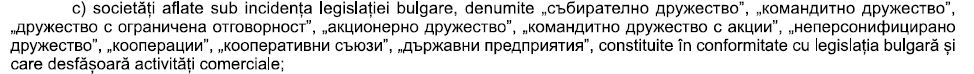 d)societăţi aflate sub incidenţa legislaţiei cehe, denumite "akciova spolecnost", "spolecnost s rucenim omezenym";e)societăţi aflate sub incidenţa legislaţiei daneze, denumite "aktieselskab" şi "anpartsselskab". Alte societăţi comerciale care sunt supuse impozitului pe profit în temeiul Legii privind impozitarea societăţilor comerciale, în măsura în care venitul lor impozabil este calculat şi impozitat în conformitate cu normele generale în materie fiscală aplicabile societăţilor comerciale "aktieselskaber";f)societăţi aflate sub incidenţa legislaţiei germane, denumite "Aktiengesellschaft", "Kommanditgesellschaft auf Aktien", "Gesellschaft mit beschrankter Haftung", "Versicherungsverein auf Gegenseitigkeit", "Erwerbs- und Wirtschaftsgenossenschaft", "Betriebe gewerblicher Art von juristischen Personen des offentlichen Rechts" şi alte societăţi constituite în conformitate cu legislaţia germană şi care sunt supuse impozitului pe profit în Germania;g)societăţi aflate sub incidenţa legislaţiei estoniene, denumite "taisuhing", "usaldusuhing", "osauhing", "aktsiaselts", "tulundusuhistu";h)societăţi constituite sau existente sub incidenţa legislaţiei irlandeze, instituţii înregistrate sub sistemul "Industrial and Provident Societies Act" sau "building societies" înregistrate sub sistemul "Building Societies Act" şi "trustee savings banks" în înţelesul "Trustee Savings Banks Act" din anul 1989;i)societăţi aflate sub incidenţa legislaţiei greceşti, denumite , precum şi alte societăţi constituite în conformitate cu legislaţia greacă şi care sunt supuse impozitului pe profit în Grecia;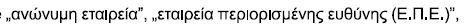 j)societăţi aflate sub incidenţa legislaţiei spaniole, denumite "sociedad anonima", "sociedad comanditaria por acciones", "sociedad de responsabilidad limitada", precum şi entităţi de drept public ce funcţionează în regim de drept privat. Alte entităţi înfiinţate în conformitate cu legislaţia spaniolă şi care sunt supuse impozitului pe profit în Spania ("Impuesto sobre Sociedades");k)societăţi aflate sub incidenţa legislaţiei franceze, denumite "societe anonyme", "societe en commandite par actions", "societe a responsabilite limitee", "societes par actions simplifiees", "societes d'assurances mutuelles", "caisses d'epargne et de prevoyance", "societes civiles", care sunt supuse de drept impozitului pe profit, "cooperatives", "unions de cooperatives", instituţii şi întreprinderi publice cu caracter industrial şi comercial, precum şi alte societăţi constituite în conformitate cu legislaţia franceză şi care sunt supuse impozitului pe profit în Franţa;l)societăţi aflate sub incidenţa legislaţiei croate, denumite "dionicko drustvo", "drustvo s ogranicenom odgovornoscu" şi alte societăţi constituite în conformitate cu legislaţia croată şi care sunt supuse impozitului pe profit în Croaţia;m)societăţi aflate sub incidenţa legislaţiei italiene, denumite "societa per azioni", "societa in accomandita per azioni", "societa a responsabilita limitata", "societa cooperative", "societa di mutua assicurazione", precum şi entităţi private şi publice care desfăşoară, în mod exclusiv sau în principal, activităţi comerciale;n)sub incidenţa legislaţiei cipriote:  astfel cum sunt definite în legislaţia privind impozitul pe venit;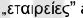 o)societăţi aflate sub incidenţa legislaţiei letone, denumite "akciju sabiedriba", "sabiedriba ar ierobezotu atbildlbu";p)societăţi aflate sub incidenţa legislaţiei lituaniene;q)societăţi aflate sub incidenţa legislaţiei luxemburgheze, denumite "societe anonyme", "societe en commandite par actions", "societe a responsabilite limitee", "societe cooperative", "societe cooperative organisee comme une societe anonyme", "association d'assurances mutuelles", "association d'epargne-pension", "entreprise de nature commerciale, industrselle ou miniăre de l'Etat, des communes, des syndicats de communes, des etablissements publics et des autres personnes morales de droit public", precum şi alte societăţi comerciale constituite în conformitate cu legislaţia luxemburgheză şi supuse impozitului pe profit în Luxemburg;r)societăţi aflate sub incidenţa legislaţiei ungare, denumite "kozkereseti tarsasag", "beteti tarsasag", "kozos vallalat", "korlatolt felelossegu tarsasag", "reszvenytarsasag", "egyesules", "szovetkezet";s)societăţi aflate sub incidenţa legislaţiei malteze, denumite "Kumpaniji ta' Responsabilita' Limitata", "Socjetajiet en commandite li l-kapital taghhom maqsum f'azzjonijiet";ş)societăţi aflate sub incidenţa legislaţiei olandeze, denumite "naamloze vennootschap", "besloten vennootschap met beperkte aansprakelijkheid", "open commanditaire vennootschap", "cooperaţie", "onderlinge waarborgmaatschappij", "fonds voor gemene rekening", "vereniging op cooperatieve grondslag", "vereniging welke op onderlinge grondslag als verzekeraar of kredietinstelling optreedt", precum şi alte societăţi constituite în conformitate cu legislaţia olandeză şi care sunt supuse impozitului pe profit în Ţările de Jos;t)societăţi aflate sub incidenţa legislaţiei austriece, denumite "Aktiengesellschaft", "Gesellschaft mit beschrankter Haftung", "Versicherungsvereine auf Gegenseitigkeit", "Erwerbs- und Wirtschaftsgenossenschaften", "Betriebe gewerblicher Art von Korperschaften des offentlichen Rechts", "Sparkassen", precum şi alte societăţi comerciale constituite în conformitate cu legislaţia austriacă şi care sunt supuse impozitului pe profit în Austria;ţ)societăţile înfiinţate în baza legii poloneze, cunoscute ca "spolka akcyjna", "spolka z ograniczona odpowiedzialnoscia", "spotka komandytowo-akcyjna";u)societăţi comerciale sau societăţi civile care îmbracă o formă comercială şi cooperative şi întreprinderi publice înfiinţate în conformitate cu legislaţia portugheză;v)societăţi aflate sub incidenţa legislaţiei slovene, denumite "delniska druzba", "komanditna druzba", "druzba z omejeno odgovomostjo";w)societăţi aflate sub incidenţa legislaţiei slovace, denumite "akciova spolocnost", "spolocnost s rucenim obmedzenym", "komanditna spolofinost";x)societăţi aflate sub incidenţa legislaţiei finlandeze, denumite "osakeyhtio"/"aktiebolag", "osuuskunta"/"andelslag", "saastopankki"/"sparbank" şi "vakuutusyhtio"/"forsakringsbolag";y)societăţi aflate sub incidenţa legislaţiei suedeze, denumite "aktiebolag", "forsakringsaktiebolag", "ekonomiska foreningar", "sparbankef, "omsesidiga forsakringsbolag", "forsakringsfdreningar";z)societăţi constituite în conformitate cu legislaţia din Regatul Unit.ANEXA nr. 2:LISTA IMPOZITELOR la care se face referire la art. 24 alin. (1) lit. b) pct. 3, alin. (5) lit. b) pct. 3, respectiv art. 229 alin. (1) lit. c)(- Anexa nr. 2 de la Titlul II)Pentru îndeplinirea condiţiei de la art. 24 alin. (1) lit. b) pct. 3, alin. (5) lit. b) pct. 3, respectiv art. 229 alin. (1) lit. c), persoanele juridice străine din state membre, societăţi-mamă şi filiale, trebuie să plătească, în conformitate cu legislaţia fiscală a unui stat membru, fără posibilitatea unei opţiuni sau exceptări, unul din următoarele impozite:- impot des societes/vennootschapsbelasting în Belgia;-  în Bulgaria;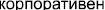 - dan z prijmu pravnickych osob în Republica Cehă;- selskabsskat în Danemarca;- Korperschaftssteuer în Germania;- tulumaks în Estonia;- corporation tax în Irlanda;-  în Grecia;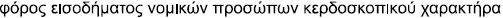 - impuesto sobre sociedades în Spania;- impot sur les societes în Franţa;- porez na dobit în Croaţia;- imposta sul reddito delle societa în Italia;-  în Cipru;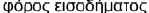 - uznemumu ienakuma nodoklis în Letonia;- pelno mokestis în Lituania;- impot sur le revenu des collectivites în Luxemburg;- tarsasagi ado, osztalekado în Ungaria;- taxxa fuq l-income în Malta;- vennootschapsbelasting în Ţările de Jos;- Korperschaftssteuer în Austria;- podatek dochodowy od osob prawnych în Polonia;- imposto sobre o rendimento das pessoas colectivas în Portugalia;- davek od dobicka pravnih oseb în Slovenia;- dan z prijmov pravnickych osob în Slovacia;- yhteisojen tulovero/inkomstskatten for samfund în Finlanda;- statlig inkomstskatt în Suedia;- corporation tax în Regatul Unit.ANEXA nr. 3:LISTA SOCIETĂŢILOR la care se face referire la art. 33 alin. (2) pct. 12 lit. a)(- Anexa nr. 3 de la Titlul II)1.a) societăţi constituite în temeiul Regulamentului (CE) nr. 2.157/2001 al Consiliului din 8 octombrie 2001 privind statutul societăţii europene (SE) şi al Directivei 2001/86/CE a Consiliului din 8 octombrie 2001 de completare a statutului societăţii europene în ceea ce priveşte implicarea lucrătorilor, precum şi societăţi cooperative înfiinţate în temeiul Regulamentului (CE) nr. 1.435/2003 al Consiliului din 22 iulie 2003 privind statutul societăţii cooperative europene (SCE) şi al Directivei 2003/72/CE a Consiliului din 22 iulie 2003 de completare a statutului societăţii cooperative europene în legătură cu participarea lucrătorilor;2.b) societăţi aflate sub incidenţa legislaţiei belgiene, denumite "societe anonyme"/"naamloze vennootschap", "societe en commandite par actions"/"commanditaire vennootschap op aandelen", "societe privee a responsabilite limitee"/"besloten vennootschap met beperkte aansprakelijkheid", "societe cooperative a responsabilite limitee"/"cooperatieve vennootschap met beperkte aansprakelijkheid", "societe cooperative responsabilite illimitee"/cooperatieve vennootschap met onbeperkte aansprakelijkheid", "societe en nom collectif'/"vennootschap onder firma", "societe en commandite simple"/gewone commanditaire vennootschap", întreprinderile publice care au adoptat una dintre formele juridice menţionate anterior, precum şi alte societăţi comerciale constituite în conformitate cu legislaţia belgiană şi care sunt supuse impozitului pe profit în Belgia;3.c) 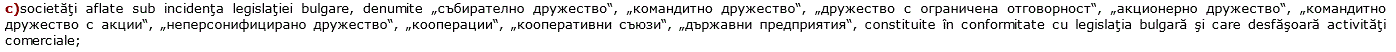 4.d) societăţi aflate sub incidenţa legislaţiei cehe, denumite "akciova spolecnost", "spolecnost s rucenim omezenym";5.e) societăţi aflate sub incidenţa legislaţiei daneze, denumite "aktieselskab" şi "anpartsselskab". Alte societăţi comerciale care sunt supuse impozitului pe profit în temeiul Legii privind impozitarea societăţilor comerciale, în măsura în care venitul lor impozabil este calculat şi impozitat în conformitate cu normele generale în materie fiscală aplicabile societăţilor comerciale "aktieselskaber";6.f) societăţi aflate sub incidenţa legislaţiei germane, denumite "Aktiengesellschaft", "Kommanditgesellschaft auf Aktien", "Gesellschaft mit beschrankter Haftung", "Versicherungsverein auf Gegenseitigkeit", "Erwerbs- und WirtschaftsgenossenschafT, "Betriebe gewerblicher Art von juristischen Personen des offentlichen Rechts" şi alte societăţi constituite în conformitate cu legislaţia germană şi care sunt supuse impozitului pe profit în Germania;7.g) societăţi aflate sub incidenţa legislaţiei estoniene, denumite "taisuhing", "usaldusuhing", "osauhing", "aktsiaselts", "tulundusuhistu";8.h) societăţi constituite sau existente sub incidenţa legislaţiei irlandeze, instituţii înregistrate sub sistemul "Industrial and Provident Societies Act" sau "building societies" înregistrate sub sistemul "Building Societies Act" şi "trustee savings banks" în înţelesul "Trustee Savings Banks Act" din anul 1989;9.i) societăţi aflate sub incidenţa legislaţiei greceşti, , precum şi alte societăţi constituite în conformitate cu legislaţia greacă şi care sunt supuse impozitului pe profit în Grecia;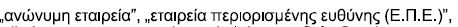 10.j) societăţi aflate sub incidenţa legislaţiei spaniole, denumite "sociedad anonima", "sociedad comanditaria por acciones", "sociedad de responsabilidad limitada", precum şi entităţi de drept public ce funcţionează în regim de drept privat. Alte entităţi înfiinţate în conformitate cu legislaţia spaniolă şi care sunt supuse impozitului pe profit în Spania ("Impuesto sobre Sociedades");11.k) societăţi aflate sub incidenţa legislaţiei franceze, denumite "societe anonyme", "societe en commandite par actions", "societe a responsabilite limitee", "societes par actions simplifiees", "societes d'assurances mutuelles", "caisses d'epargne et de prevoyance", "societes civiles", care sunt supuse de drept impozitului pe profit, "cooperatives", "unions de cooperatives", instituţii şi întreprinderi publice cu caracter industrial şi comercial, precum şi alte societăţi constituite în conformitate cu legislaţia franceză şi care sunt supuse impozitului pe profit în Franţa;12.l) societăţi aflate sub incidenţa legislaţiei croate, denumite "dionicko drustvo", "drustvo s ogranicenom odgovornoscu" şi alte societăţi constituite în conformitate cu legislaţia croată şi care sunt supuse impozitului pe profit în Croaţia;13.m) societăţi aflate sub incidenţa legislaţiei italiene, denumite "societa per azioni", "societa in accomandita per azioni", "societa a responsabilita limitata", "societa cooperative", "societa di mutua assicurazione", precum şi entităţi private şi publice care desfăşoară, în mod exclusiv sau în principal, activităţi comerciale;14.n) sub incidenţa legislaţiei cipriote: astfel cum sunt definite în legislaţia privind impozitul pe venit;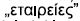 15.o) societăţi aflate sub incidenţa legislaţiei letone, denumite "akciju sabiedriba", "sabiedriba ar ierobezotu atbildibu";16.p) societăţi aflate sub incidenţa legislaţiei lituaniene;17.q) societăţi aflate sub incidenţa legislaţiei luxemburgheze, denumite "societe anonyme", "societe en commandite par actions", "societe a responsabilite limite", "societe cooperative", "societe cooperative organisme comme une societe anonyme", "association d'assurances mutuelles", "association d'epargne-pension", "entreprise de natura commerciale, industrielle ou miniere de l'Etat, des communes, des syndicats de communes, des etablissements publics et des autres personnes morales de droit public", precum şi alte societăţi comerciale constituite în conformitate cu legislaţia luxemburgheză şi supuse impozitului pe profit în Luxemburg;18.r) societăţi aflate sub incidenţa legislaţiei ungare, denumite "kozkereseti tarsasag", "beteti tarsasag", "kozos vallalat", "korlatolt felelossegu tarsasag", "reszvenytarsasag", "egyesules", "szovetkezet";19.s) societăţi aflate sub incidenţa legislaţiei malteze, denumite "Kumpaniji ta' Responsabilita' Limitata", "Socjetajiet en commandite li l-kapital taghhom maqsum f'azzjonijiet";20.ş) societăţi aflate sub incidenţa legislaţiei olandeze, denumite "naamloze vennootschap", "besloten vennootschap met beperkte aansprakelijkheid", "open commanditaire vennootschap", "cooperaţie", "onderlinge waarborgmaatschappij", "fonds voor gemene rekening", "vereniging op cooperatieve grondslag", "vereniging welke op onderlinge grondslag als verzekeraar of kredietinstelling optreedt", precum şi alte societăţi constituite în conformitate cu legislaţia olandeză şi care sunt supuse impozitului pe profit în Ţările de Jos;21.t) societăţi aflate sub incidenţa legislaţiei austriece, denumite "Aktiengesellschaft", "Gesellschaft mit beschrankter Haftung", "Versicherungsvereine auf Gegenseitigkeit", "Erwerbs- und Wirtschaftsgenossenschaften", "Betriebe gewerblicher Art von Korperschaften des offentlichen Rechts", "Sparkassen", precum şi alte societăţi comerciale constituite în conformitate cu legislaţia austriacă şi care sunt supuse impozitului pe profit în Austria;22.ţ) societăţi aflate sub incidenţa legislaţiei poloneze, denumite "spolka akcyjna", "spolka z ograniczona odpowiedzialnoscia";23.u) societăţi comerciale sau societăţi civile care îmbracă o formă comercială şi cooperative şi întreprinderi publice înfiinţate în conformitate cu legislaţia portugheză;24.v) societăţi aflate sub incidenţa legislaţiei române, cunoscute drept: "societăţi pe acţiuni", "societăţi în comandită pe acţiuni" şi "societăţi cu răspundere limitată";25.w) societăţi aflate sub incidenţa legislaţiei slovene, denumite "delniska druzba", "komanditna druzba", "druzba z omejeno odgovomostjo";26.x) societăţi aflate sub incidenţa legislaţiei slovace, denumite "akciova spolocnost", "spolocnost s rucenim obmedzenym", "komanditna spolocnost";27.y) societăţi aflate sub incidenţa legislaţiei finlandeze, denumite "osakeyhtio"/"aktiebolag", "osuuskunta"/"andelslag", "saatopankki"/"sparbank" şi "vakuutusyhtio"/"forsakringsbolag";28.z) societăţi aflate sub incidenţa legislaţiei suedeze, denumite "aktiebolag", "forsakringsaktiebolag", "ekonomiska foreningar", "sparbanker", "omsesidiga forsakringsbolag", "forsakringsforeningar";29.aa) societăţi constituite în conformitate cu legislaţia din Regatul Unit.ANEXA nr. 4:LISTA IMPOZITELOR la care se face referire la art. 33 alin. (2) pct. 12 lit. c)(- Anexa nr. 4 de la Titlul II)Pentru îndeplinirea condiţiei de la art. 33 alin. (2) pct. 12 lit. c), societatea dintr-un stat membru trebuie să plătească, în conformitate cu legislaţia fiscală a statului respectiv, fără posibilitatea unei opţiuni sau exceptări, unul din următoarele impozite:- impot des societes/vennootschapsbelasting în Belgia;-  în Bulgaria;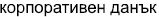 - dan z prijmu pravnickych osob în Republica Cehă;- selskabsskat în Danemarca;- Korperschaftssteuer în Germania;- tulumaks în Estonia;- corporation tax în Irlanda;-  în Grecia;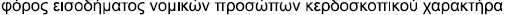 - impuesto sobre sociedades în Spania;- impot sur les societes în Franţa;- porez na dobit în Croaţia;- imposta sul reddito delle societa în Italia;-  în Cipru;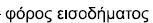 - uznemumu ienakuma nodoklis în Letonia;- pelno mokestis în Lituania;- impot sur le revenu des collectivites în Luxemburg;- tarsasagi ado în Ungaria;- taxxa fuq l-income în Malta;- vennootschapsbelasting în Ţările de Jos;- Korperschaftssteuer în Austria;- podatek dochodowy od osob prawnych în Polonia;- imposto sobre o rendimento das pessoas colectivas în Portugalia;- impozit pe profit în România;- davek od dobicka pravnih oseb în Slovenia;- dan z prijmov pravnickych osob în Slovacia;- yhteisojen tulovero/inkomstskatten for samfund în Finlanda;- statlig inkomstskatt în Suedia;- corporation tax în Regatul Unit.ANEXA nr. 5:(- Anexa nr. 1 la titlul VIII al Legii nr. 227/2015 privind Codul fiscal)*) Prin gaze petroliere lichefiate utilizate în consum casnic se înţelege gazele petroliere lichefiate, distribuite în butelii tip aragaz. Buteliile tip aragaz sunt acele butelii cu o capacitate de până la maximum 12,5 kg.**) Petrolul lampant utilizat drept combustibil de persoanele fizice nu se accizează.
ANEXA nr. 6:(- Anexa nr. 2 la titlul VIII al Legii nr. 227/2015 privind Codul fiscal)Publicat în Monitorul Oficial cu numărul 688 din data de 10 septembrie 2015*) ATENŢIE! Prin certificatul pentru situaţii de urgenţă, emis potrivit metodologiei aprobate prin ordin al ministrului economiei, energiei şi mediului de afaceri, se constată, în baza declaraţiilor pe propria răspundere, diminuarea veniturilor sau a încasărilor cu minimum 25% în luna martie 2020 prin raportare la media lunilor ianuarie şi februarie 2020 sau întreruperea parţială sau totală a activităţii ca efect al deciziilor emise de autorităţile publice competente pe perioada stării de urgenţă decretate.
Persoane aflate în întreţinerePersoane aflate în întreţinerePersoane aflate în întreţinerePersoane aflate în întreţinerePersoane aflate în întreţinerefără1 pers.2 pers.3 pers.4 şi pesteVenit brut lunarVenit brut lunarProcent din salariul minimProcent din salariul minimProcent din salariul minimProcent din salariul minimProcent din salariul minimde la ... la ...de la ... la ...1salariul minim20,00%25,00%30,00%35,00%45,00%salariul minim + 1 leusalariul minim + 50 lei19,50%24,50%29,50%34,50%44,50%salariul minim + 51 leisalariul minim + 100 lei19,00%24,00%29,00%34,00%44,00%salariul minim + 101 leisalariul minim + 150 lei18,50%23,50%28,50%33,50%43,50%salariul minim + 151 leisalariul minim + 200 lei18,00%23,00%28,00%33,00%43,00%salariul minim + 201 leisalariul minim + 250 lei17,50%22,50%27,50%32,50%42,50%salariul minim + 251 leisalariul minim + 300 lei17,00%22,00%27,00%32,00%42,00%salariul minim + 301 leisalariul minim + 350 lei16,50%21,50%26,50%31,50%41,50%salariul minim + 351 leisalariul minim + 400 lei16,00%21,00%26,00%31,00%41,00%salariul minim + 401 leisalariul minim + 450 lei15,50%20,50%25,50%30,50%40,50%salariul minim + 451 leisalariul minim + 500 lei15,00%20,00%25,00%30,00%40,00%salariul minim + 501 leisalariul minim + 550 lei14,50%19,50%24,50%29,50%39,50%salariul minim + 551 leisalariul minim + 600 lei14,00%19,00%24,00%29,00%39,00%salariul minim + 601 leisalariul minim + 650 lei13,50%18,50%23,50%28,50%38,50%salariul minim + 651 leisalariul minim + 700 lei13,00%18,00%23,00%28,00%38,00%salariul minim + 701 leisalariul minim + 750 lei12,50%17,50%22,50%27,50%37,50%salariul minim + 751 leisalariul minim + 800 lei12,00%17,00%22,00%27,00%37,00%salariul minim + 801 leisalariul minim + 850 lei11,50%16,50%21,50%26,50%36,50%salariul minim + 851 leisalariul minim + 900 lei11,00%16,00%21,00%26,00%36,00%salariul minim + 901 leisalariul minim + 950 lei10,50%15,50%20,50%25,50%35,50%salariul minim + 951 leisalariul minim + 1.000 lei10,00%15,00%20,00%25,00%35,00%salariul minim +1001 leisalariul minim + 1.050 lei9,50%14,50%19,50%24,50%34,50%salariul minim + 1.051 leisalariul minim + 1.100 lei9,00%14,00%19,00%24,00%34,00%salariul minim + 1.101 leisalariul minim + 1.150 lei8,50%13,50%18,50%23,50%33,50%salariul minim + 1.151 leisalariul minim + 1.200 lei8,00%13,00%18,00%23,00%33,00%salariul minim + 1.201 leisalariul minim + 1.250 lei7,50%12,50%17,50%22,50%32,50%salariul minim + 1.251 leisalariul minim + 1.300 lei7,00%12.00%17,00%22,00%32,00%salariul minim + 1.301 leisalariul minim + 1.350 lei6,50%11,50%16,50%21,50%31,50%salariul minim + 1.351 leisalariul minim + 1.400 lei6,00%11,00%16,00%21,00%31,00%salariul minim + 1.401 leisalariul minim + 1.450 lei5,50%10,50%15,50%20,50%30,50%salariul minim + 1.451 leisalariul minim + 1.500 lei5,00%10,00%15,00%20,00%30,00%salariul minim + 1.501 leisalariul minim + 1.550 lei4,50%9,50%14,50%19,50%29,50%salariul minim + 1.551 leisalariul minim + 1.600 lei4,00%9,00%14,00%19,00%29,00%salariul minim + 1.601 leisalariul minim + 1.650 lei3,50%8,50%13,50%18,50%28,50%salariul minim + 1.651 leisalariul minim + 1.700 lei3,00%8,00%13,00%18,00%28,00%salariul minim + 1.701 leisalariul minim + 1.750 lei2,50%7,50%12,50%17,50%27,50%salariul minim + 1.751 leisalariul minim + 1.800 lei2,00%7.00%12,00%17,00%27,00%salariul minim + 1.801 leisalariul minim + 1.850 lei1,50%6,50%11,50%16,50%26,50%salariul minim + 1.851 leisalariul minim + 1.900 lei1,00%6,00%11,00%16,00%26,00%salariul minim + 1.901 leisalariul minim + 1.950 lei0,50%5,50%10,50%15,50%25,50%salariul minim + 1.951 leisalariul minim + 2.000 lei0,00%5,00%10,00%15,00%25,00%Nr. crt.Produse vegetaleSuprafaţă1.Cerealepână la 2 ha2.Plante oleaginoasepână la 2 ha3.Cartofpână la 2 ha4.Sfeclă de zahărpână la 2 ha5.Tutunpână la 1 ha6.Hamei pe rodpână la 2 ha7.Legume în câmppână la 0,5 ha8.Legume în spaţii protejatepână la 0,2 ha9.Leguminoase pentru boabepână la 1,5 ha10.Pomi pe rodpână la 1,5 ha11.Vie pe rodpână la 1 ha12.Arbuşti fructiferipână la 1 ha13.Flori şi plante ornamentalepână la 0,3 haAnimaleNr. capete/Nr. de familii de albine1.Vacipână la 22.Bivoliţepână la 23.Oipână la 504.Caprepână la 255.Porci pentru îngrăşatpână la 66.Albinepână la 75 de familii7.Păsări de curtepână la 100Nr. crt.Produse vegetaleSuprafaţă14.Plante medicinale şi aromaticepână la 2 ha"15Căpşunpână la 1,0 haNr. crt.Produse vegetaleSuprafaţă16.Plante furajerepână la 2,0 ha inclusivTranşe de venit brut- lei -Impozit- lei -până la 10.000 inclusiv3%peste 10.000-66.750 inclusiv300 + 20% pentru ceea ce depăşeşte suma de 10.000peste 66.75011.650 + 40% pentru ceea ce depăşeşte suma de 66.750Zona în cadrul localităţiiNivelurile impozitului/taxei, pe ranguri de localităţi- lei/ha -Nivelurile impozitului/taxei, pe ranguri de localităţi- lei/ha -Nivelurile impozitului/taxei, pe ranguri de localităţi- lei/ha -Nivelurile impozitului/taxei, pe ranguri de localităţi- lei/ha -Nivelurile impozitului/taxei, pe ranguri de localităţi- lei/ha -Nivelurile impozitului/taxei, pe ranguri de localităţi- lei/ha -Zona în cadrul localităţii0IIIIIIIVVA8282-207066878-171946042-151065236-13090711-1788569-1422B6878-171945199-129984215-105383558-8894569-1422427-1068C5199-129983558-88942668-66701690-4226427-1068284-710D3558-88941690-42261410-3526984-2439278-696142-356Nr. crt.ZonaCategoria de folosinţăABCD1Teren arabil282119152Păşune211915133Fâneaţă211915134Vie463528195Livadă534635286Pădure sau alt teren cu vegetaţie forestieră282119157Teren cu ape1513808Drumuri şi căi ferate00009Teren neproductiv0000Rangul localităţiiCoeficientul de corecţie08,00I5,00II4,00III3,00IV1,10V1,00Nr. crt.Categoria de folosinţăImpozit(lei)1Teren cu construcţii22-312Teren arabil42-503Păşune20-284Fâneaţă20-285Vie pe rod, alta decât cea prevăzută la nr. crt. 5.148-555.1Vie până la intrarea pe rod06Livadă pe rod, alta decât cea prevăzută la nr. crt. 6.148-566.1Livadă până la intrarea pe rod07Pădure sau alt teren cu vegetaţie forestieră, cu excepţia celui prevăzut la nr. crt. 7.18-167.1Pădure în vârstă de până la 20 de ani şi pădure cu rol de protecţie08Teren cu apă, altul decât cel cu amenajări piscicole1-68.1Teren cu amenajări piscicole26-349Drumuri şi căi ferate010Teren neproductiv0Zona în cadrul localităţiiRangul localităţiiRangul localităţiiRangul localităţiiRangul localităţiiRangul localităţiiRangul localităţii0IIIIIIIVVA2,602,502,402,301,101,05B2,502,402,302,201,051,00C2,402,302,202,101,000,95D2,302,202,102,000,950,90Nr. crt.Mijloace de transport cu tracţiune mecanicăLei/200 cm3 sau fracţiune din aceastaI. Vehicule înmatriculate (lei/200 cm3 sau fracţiune din aceasta)I. Vehicule înmatriculate (lei/200 cm3 sau fracţiune din aceasta)I. Vehicule înmatriculate (lei/200 cm3 sau fracţiune din aceasta)1Motociclete, tricicluri, cvadricicluri şi autoturisme cu capacitatea cilindrică de până la 1.600 cm3, inclusiv82Motociclete, tricicluri şi cvadricicluri cu capacitatea cilindrică de peste 1.600 cm393Autoturisme cu capacitatea cilindrică între 1.601 cm3 şi 2.000 cm3 inclusiv184Autoturisme cu capacitatea cilindrică între 2.001 cm3 şi 2.600 cm3 inclusiv725Autoturisme cu capacitatea cilindrică între 2.601 cm3 şi 3.000 cm3 inclusiv1446Autoturisme cu capacitatea cilindrică de peste 3.001 cm32907Autobuze, autocare, microbuze248Alte vehicule cu tracţiune mecanică cu masa totală maximă autorizată de până la 12 tone, inclusiv309Tractoare înmatriculate18II. Vehicule înregistrateII. Vehicule înregistrateII. Vehicule înregistrate1Vehicule cu capacitate cilindricălei/200 cm31.1Vehicule înregistrate cu capacitate cilindrică < 4.800 cm32-41.2Vehicule înregistrate cu capacitate cilindrică > 4.800 cm34-62Vehicule fără capacitate cilindrică evidenţiată50-150 lei/an"Numărul de axe şi greutatea brută încărcată maximă admisă"Numărul de axe şi greutatea brută încărcată maximă admisă"Numărul de axe şi greutatea brută încărcată maximă admisăImpozitul (în lei/an)Impozitul (în lei/an)"Numărul de axe şi greutatea brută încărcată maximă admisă"Numărul de axe şi greutatea brută încărcată maximă admisă"Numărul de axe şi greutatea brută încărcată maximă admisăAx(e) motor(oare) cu sistem de suspensie pneumatică sau echivalentele recunoscuteAlte sisteme de suspensie pentru axele motoareIdouă axedouă axedouă axedouă axe1Masa de cel puţin 12 tone, dar mai mică de 13 tone01422Masa de cel puţin 13 tone, dar mai mică de 14 tone1423953Masa de cel puţin 14 tone, dar mai mică de 15 tone3955554Masa de cel puţin 15 tone, dar mai mică de 18 tone55512575Masa de cel puţin 18 tone5551257II3 axe3 axe3 axe3 axe1Masa de cel puţin 15 tone, dar mai mică de 17 tone1422482Masa de cel puţin 17 tone, dar mai mică de 19 tone2485093Masa de cel puţin 19 tone, dar mai mică de 21 tone5096614Masa de cel puţin 21 tone, dar mai mică de 23 tone66110195Masa de cel puţin 23 tone, dar mai mică de 25 tone101915836Masa de cel puţin 25 tone, dar mai mică de 26 tone101915837Masa de cel puţin 26 tone10191583III4 axe4 axe4 axe4 axe1Masa de cel puţin 23 tone, dar mai mică de 25 tone6616702Masa de cel puţin 25 tone, dar mai mică de 27 tone67010463Masa de cel puţin 27 tone, dar mai mică de 29 tone104616614Masa de cel puţin 29 tone, dar mai mică de 31 tone166124645Masa de cel puţin 31 tone, dar mai mică de 32 tone166124646Masa de cel puţin 32 tone16612464"Numărul de axe şi greutatea brută încărcată maximă admisă"Numărul de axe şi greutatea brută încărcată maximă admisă"Numărul de axe şi greutatea brută încărcată maximă admisăImpozitul (în lei/an)Impozitul (în lei/an)"Numărul de axe şi greutatea brută încărcată maximă admisă"Numărul de axe şi greutatea brută încărcată maximă admisă"Numărul de axe şi greutatea brută încărcată maximă admisăAx(e) motor(oare) cu sistem de suspensie pneumatică sau echivalentele recunoscuteAlte sisteme de suspensie pentru axele motoareI2 + 1 axe2 + 1 axe2 + 1 axe2 + 1 axe1Masa de cel puţin 12 tone, dar mai mică de 14 tone002Masa de cel puţin 14 tone, dar mai mică de 16 tone003Masa de cel puţin 16 tone, dar mai mică de 18 tone0644Masa de cel puţin 18 tone, dar mai mică de 20 tone641475Masa de cel puţin 20 tone, dar mai mică de 22 tone1473446Masa de cel puţin 22 tone, dar mai mică de 23 tone3444457Masa de cel puţin 23 tone, dar mai mică de 25 tone4458038Masa de cel puţin 25 tone, dar mai mică de 28 tone80314089Masa de cel puţin 28 tone8031408II2 + 2 axe2 + 2 axe2 + 2 axe2 + 2 axe1Masa de cel puţin 23 tone, dar mai mică de 25 tone1383212Masa de cel puţin 25 tone, dar mai mică de 26 tone3215283Masa de cel puţin 26 tone, dar mai mică de 28 tone5287754Masa de cel puţin 28 tone, dar mai mică de 29 tone7759365Masa de cel puţin 29 tone, dar mai mică de 31 tone93615376Masa de cel puţin 31 tone, dar mai mică de 33 tone153721337Masa de cel puţin 33 tone, dar mai mică de 36 tone213332398Masa de cel puţin 36 tone, dar mai mică de 38 tone213332399Masa de cel puţin 38 tone21333239III2 + 3 axe2 + 3 axe2 + 3 axe2 + 3 axe1Masa de cel puţin 36 tone, dar mai mică de 38 tone169823632Masa de cel puţin 38 tone, dar mai mică de 40 tone236332113Masa de cel puţin 40 tone23633211IV3 + 2 axe3 + 2 axe3 + 2 axe3 + 2 axe1Masa de cel puţin 36 tone, dar mai mică de 38 tone150020832Masa de cel puţin 38 tone, dar mai mică de 40 tone208328813Masa de cel puţin 40 tone, dar mai mică de 44 tone288142624Masa de cel puţin 44 tone28814262V3 + 3 axe3 + 3 axe3 + 3 axe3 + 3 axe1Masa de cel puţin 36 tone, dar mai mică de 38 tone85310322Masa de cel puţin 38 tone, dar mai mică de 40 tone103215423Masa de cel puţin 40 tone, dar mai mică de 44 tone154224544Masa de cel puţin 44 tone15422454Masa totală maximă autorizatăImpozit
- lei -a) Până la 1 tonă, inclusiv9b) Peste 1 tonă, dar nu mai mult de 3 tone34c) Peste 3 tone, dar nu mai mult de 5 tone52d) Peste 5 tone64Mijlocul de transport pe apăImpozit- lei/an -1. Luntre, bărci fără motor, folosite pentru pescuit şi uz personal212. Bărci fără motor, folosite în alte scopuri563. Bărci cu motor2104. Nave de sport şi agrementÎntre 0 şi 1.1195. Scutere de apă2106. Remorchere şi împingătoare:Xa) până la 500 CP, inclusiv559b) peste 500 CP şi până la 2000 CP, inclusiv909c) peste 2000 CP şi până la 4000 CP, inclusiv1398d) peste 4000 CP22377. Vapoare - pentru fiecare 1000 tdw sau fracţiune din acesta1828. Ceamuri, şlepuri şi barje fluviale:Xa) cu capacitatea de încărcare până la 1500 de tone, inclusiv182b) cu capacitatea de încărcare de peste 1500 de tone şi până la 3000 de tone, inclusiv280c) cu capacitatea de încărcare de peste 3000 de tone490Suprafaţa pentru care se obţine certificatul de urbanism- lei -a) până la 150 m2, inclusiv5-6b) între 151 şi 250 m2, inclusiv6-7c) între 251 şi 500 m2, inclusiv7-9d) între 501 şi 750 m2, inclusiv9-12e) între 751 şi 1.000 m2, inclusiv12-14f) peste 1.000 m214 + 0,01 lei/m2, pentru fiecare m2 care depăşeşte 1.000 m2PREŞEDINTELE CAMEREI DEPUTAŢILORVALERIU-ŞTEFAN ZGONEAPREŞEDINTELE SENATULUICĂLIN-CONSTANTIN-ANTON POPESCU-TĂRICEANUNr crt.Denumirea produsului sau a grupei de produseU.M.Acciza (lei/U.M.)Acciza (lei/U.M.)Acciza (lei/U.M.)Acciza (lei/U.M.)Acciza (lei/U.M.)Nr crt.Denumirea produsului sau a grupei de produseU.M.2022202320242025202601234567Alcool şi băuturi alcooliceAlcool şi băuturi alcooliceAlcool şi băuturi alcooliceAlcool şi băuturi alcooliceAlcool şi băuturi alcooliceAlcool şi băuturi alcooliceAlcool şi băuturi alcooliceAlcool şi băuturi alcoolice1Bere, din care:hl/1 grad Plato3,963,963,963,963,9611.1. Bere produsă de producătorii independenţi a căror producţie anuală nu depăşeşte 200 mii hlhl/1 grad Plato2,182,182,182,182,182Vinurihl de produs22.1. Vinuri liniştitehl de produs0,000,000,000,000,0022.2. Vinuri spumoasehl de produs56,8656,8656,8656,8656,863Băuturi fermentate, altele decât bere şi vinurihl de produs33.1. liniştite, din care:hl de produs476,21476,21476,21476,21476,2133.1.1. cidru de mere şi de perehl de produs0,000,000,000,000,0033.1.2. hidromel obţinut prin fermentarea unei soluţii de miere în apăhl de produs0,000,000,000,000,0033.1.3. obţinute din fructe de pădure, fără alte adaosuri de arome sau alcoolhl de produs0,000,000,000,000,0033.2. spumoasehl de produs56,8656,8656,8656,8656,8633.2.1. cidru de mere şi de perehl de produs0,000,000,000,000,004Produse intermediarehl de produs476,21476,21476,21476,21476,215Alcool etilic, din care:hl de alcool pur3.968,383.968,383.968,383.968,383.968,3855.1. Alcool etilic produs de micile distileriihl de alcool pur1.984,191.984,191.984,191.984,191.984,19Tutun prelucratTutun prelucratTutun prelucratTutun prelucratTutun prelucratTutun prelucratTutun prelucratTutun prelucrat6Ţigarete1.000 ţigarete594,97625,97656,97687,97718,977Ţigări şi ţigări de foi1.000 bucăţi346,505505786066348Tutun de fumat fin tăiat, destinat rulării în ţigaretekg548,615505786066349Alte tutunuri de fumatkg548,61550578606634Produse energeticeProduse energeticeProduse energeticeProduse energeticeProduse energeticeProduse energeticeProduse energeticeProduse energetice10Benzină cu plumbtonă2.530,172.530,172.530,172.530,172.530,1710Benzină cu plumb1.000 litri1.948,231.948,231.948,231.948,231.948,2311Benzină fără plumbtonă2.151,132.151,132.151,132.151,132.151,1311Benzină fără plumb1.000 litri1.656,361.656,361.656,361.656,361.656,3612Motorinătonă1.796,531.796,531.796,531.796,531.796,5312Motorină1.000 litri1.518,041.518,041.518,041.518,041.518,0413Păcurătonă1313.1. utilizată în scop comercialtonă71,0771,0771,0771,0771,071313.2. utilizată în scop necomercialtonă71,0771,0771,0771,0771,0714Gaz petrolier lichefiattonă1414.1. utilizat drept combustibil pentru motortonă607,70607,70607,70607,70607,701414.2. utilizat drept combustibil pentru încălziretonă537,76537,76537,76537,76537,761414.3. utilizat în consum casnic*)tonă0,000,000,000,000,0015Gaz naturalGJ1515.1. utilizat drept combustibil pentru motorGJ12,3212,3212,3212,3212,321515.2. utilizat drept combustibil pentru încălzireGJ1515.2.1. în scop comercialGJ0,810,810,810,810,811515.2.2. în scop necomercialGJ1,521,521,521,521,5216Petrol lampant (kerosen) **)1616.1. utilizat drept combustibil pentru motortonă2.640,922.640,922.640,922.640,922.640,921616.1. utilizat drept combustibil pentru motor1.000 litri2.112,732.112,732.112,732.112,732.112,731616.2. utilizat drept combustibil pentru încălziretonă2.226,352.226,352.226,352.226,352.226,351616.2. utilizat drept combustibil pentru încălzire1.000 litri1.781,071.781,071.781,071.781,071.781,0717Cărbune şi cocsGJ1717.1. utilizate în scopuri comercialeGJ0,710,710,710,710,711717.2. utilizate în scopuri necomercialeGJ1,421,421,421,421,4218ElectricitateMwh1818.1. Electricitate utilizată în scop comercialMwh2,372,372,372,372,371818.2. Electricitate utilizată în scop necomercialMwh4,744,744,744,744,74Nr crt.Denumirea produsuluiU.M.Acciza (lei/U.M.)Acciza (lei/U.M.)Acciza (lei/U.M.)Acciza (lei/U.M.)Acciza (lei/U.M.)Nr crt.Denumirea produsuluiU.M.20222023202420252026012345671Lichid care conţine nicotinăml0,640,720,810,911,032Tutunul conţinut în produse din tutun încălzitkg594,97834,631.094,931.146,621.198,28